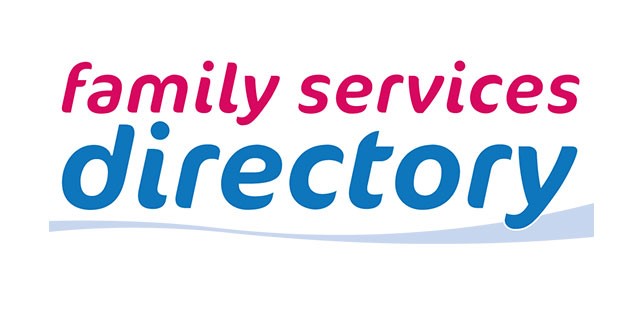 Community DirectoryDevonport - Takapuna, Hibiscus and Bays, Kaipatiki, Rodney, UpperHarbour, Henderson - Massey, Waitakere Ranges, Whau, Albert -Eden, Great Barrier, Maungakiekie - Tamaki, Orakei, Puketapapa,Waiheke, Waitemata, Franklin, Howick, Mangere - Otahuhu, Manurewa, Otara - Papatoetoe, PapakuraCreated 05/05/2021AddictionAl-Anon Family Groups - Auckland/NorthlandFSD0006580	Last updated 06/08/2020Support groups for family and friends who have been affected by someone else's drinking.  It is an anonymous programme.Alcoholics Anonymous - Auckland Service CentreFSD0006692	Last updated 07/09/2020Alcoholics Anonymous is a fellowship of men and women who share their experience, strength and hope with each other that they may solve their common problem and help others to recover from alcoholism.  The only requirement for membership is a desire to stop drinking. Level 2, Wesley Bicentenary Hall 78 Pitt St, Newton Auckland 1145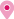 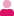 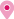 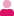 	aaasc2011@gmail.com	 9.00am to 4.30pm Monday to Friday.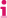 	(09) 366 6688	Koha/donation may apply.(0800) 229 6757	No referral required. http://www.ascaanz.orgAltered High Youth Service, CADS AucklandFSD0017122	Last updated 20/10/2020CADS Altered High is a free health service, with a core focus on alcohol and other drug use, as well as co-existing problems. We work with young people (13-20) and their whanau in all areas of Auckland, being mobile we can travel to your local area. We are the service for you if you want some advice or have concerns about your own substance use or someone elses. Level 2 409 New North Road Kingsland Auckland 1021	alteredhigh@waitematadhb.govt.nz	 Monday to Friday 0830 to 16:45(09) 845 1893	All services free of charge. https://alteredhigh.com/	No referral required.Anti-dose LtdFSD0023898	Last updated 17/01/2021At Anti-dose we provide private, confidential and affordable addiction counselling to individuals wanting to make positive changes in their lives. We work in a collaborative and motivational way and use evidence based modalities which are considered the "GOLD STANDARD" in the treatment of addiction. As addiction counsellors in recovery we believe it's crucial to have a personal history with addiction when providing addiction counselling. At Anti-dose we recognise how important it is for our clients to feel truly understood when it comes to the reality and insanity of addiction. Our understanding of addiction enables us to walk alongside our clients with an empathetic and nonjudgmental approach. We are passionate about helping others reclaim their lives and believe that anyone can find recovery and a life worth living when provided with the right kind of support.ASH (Action For Smokfree 2025)FSD0003632	Last updated 17/08/2020We offer an education/ information and advisory service. 9 Kalmia Street Ellerslie Auckland 1051ashnz@ash.org.nz	 10am -5pm Monday - Thursday (021) 379 344	All services free of charge. http://www.ash.org.nz	No referral required.Auckland City MissionFSD0003285	Last updated 23/10/2020The Mission provides unique and specialised health and social services to marginalised Aucklanders. 23 Union Street Auckland 1010	info@aucklandcitymission.org.nz	 Reception - 8:30am to 5:00pmAuckland Mental Wellness CentreFSD0023975	Last updated 17/07/2020Auckland Mental Wellness Centre has a team of registered psychologists, who provide general counselling and specialist psychological services for children, adolescents, adults, and families.We also do report for court and Immigration New Zealand. 16 Fernly Rise Flat Bush Auckland 2019	aucklandmentalwellness@gmail.com	 Monday - Friday 9am-8pm	(09) 558 4455	Saturday 9am-8pm(021) 960 303	Some charges may apply. http://aucklandmentalwellness.com	No referral required.Bridget WilsonFSD0023250	Last updated 17/09/2020A counselling service for people with addiction and their families, specialising in treating people with sexual addiction, and their families. 1D 238 Karangahape Rd Newton Auckland 1010 bridget@solutionsauckland.com	 by appointment(020) 403 91388	Some charges may apply. http://www.solutionsauckland.com	No referral required.CADS Auckland - CentralFSD0008280	Last updated 09/02/2021When you are ready to change your alcohol and other drug use, or you are concerned about someone else, Community Alcohol and Drug Services (CADS) Auckland is here to help. Each CADS unit/service has a clinician with a special interest in sexuality and gender diversity.  Some CADS are fluent in the main Asian languages.  CADS also have access to free interpreters specialising in over 20 languages Level 1 409 New North Road Kingsland Auckland 1021	cads@waitematadhb.govt.nz	 8:30 - 5:00pm Mon-Fri.	(09) 845 1818 (call centre)	People can walk in between 10am - 1pm Mon-	(09) 845 1800 (reception)	Fri and be seen without an appointment.	http://www.cads.org.nz	Some after hour appointments and groupsavailable.All services free of charge. No referral required.Classification : PACIFICCADS Auckland - NorthFSD0008277	Last updated 28/04/2021When you are ready to change your alcohol and other drug use, or you are concerned about someone else, Community Alcohol and Drug Services (CADS) Auckland is here to help. Each CADS unit/service has a clinician with a special interest in sexuality and gender diversity.  Some CADS are fluent in the main Asian languages.  CADS also have access to free interpreters specialising in over 20 languages 44 Taharoto Rd Takapuna North Shore City 0622	CADSDutyNorth@waitematadhb.govt.nz	 8.30am - 4.30pm Monday to Friday. People can(09) 488 2701	access a counsellor without an appointment http://www.cads.org.nz	10am - 1pm Mon to Friday. Some appointmentsand groups are offered after hours.All services free of charge. No referral required.CADS Auckland - Regional OfficeFSD0003430	Last updated 09/02/2021When you are ready to change your alcohol and other drug use, or you are concerned about someone else, Community Alcohol and Drug Services (CADS) Auckland is here to help.  Each CADS unit/service has a clinician with a special interest in sexuality and gender diversity.  Some CADS are fluent in the main Asian languages.  CADS also have access to free interpreters specialising in over 20 languages. Pitman House 50 Carrington Road Point Chevalier Auckland	(09) 845 1818	 Mon - Friday 8.30 to 5pm.(09) 815 5830	All services free of charge. http://www.cads.org.nz	Referral may apply.CADS Auckland - SouthFSD0008278	Last updated 28/04/2021When you are ready to change your alcohol and other drug use, or you are concerned about someone else, Community Alcohol and Drug Services (CADS) Auckland is here to help. Each CADS unit/service has a clinician with a special interest in sexuality and gender diversity.  Some CADS are fluent in the main Asian languages.  CADS also have access to free interpreters specialising in over 20 languages Building 4 17 Lambie Drive Manukau Manukau City	CADSDutySouth@waitematadhb.govt.nz	 9am - 4.30pm Mon to Fri.(09) 845 1818	Walk-in clinic 10am-1pm. http://www.cads.org.nz	Some groups available after hours.All services free of charge. No referral required.CADS Auckland - WestFSD0008279	Last updated 28/04/2021When you are ready to change your alcohol and other drug use, or you are concerned about someone else, Community Alcohol and Drug Services (CADS) Auckland is here to help. Each CADS unit/service has a clinician with a special interest in sexuality and gender diversity.  Some CADS are fluent in the main Asian languages.  CADS also have access to free interpreters specialising in over 20 languages Level 1 1 Trading Place Henderson Waitakere	cadsdutywest@waitematadhb.govt.nz	 Mon to Fri 8:30a.m. - 4:45pm. People can walk	(09) 845 1818	in between 10am - 1pm Mon- Fri and be seen	http://www.cads.org.nz	without an appointment. After hours groups  alsoavailable.All services free of charge. No referral required.CareNZ Ltd - AucklandFSD0006830	Last updated 19/04/2021To provide  alcohol and other drug treatment services for people and their families affected by alcohol and drug abuse/dependence in Counties Manukau. 521 Great South Road Manukau Auckland	auckland@carenz.co.nz	 Monday to Friday 8.30am - 5.00pm	(09) 276 7193	Some charges may apply.(0800) 682 468	No referral required. http://www.carenz.co.nzCaroline Williams Therapy & CounsellingFSD0016172	Last updated 31/10/2020There are times in  life when we need to reach out for professional support to end the silent struggle and create a life of hope. Caroline Williams, a qualified and experienced counsellor, can help you with a range of issues including:Substance use problems or eating disordersAnxiety and depressionCo dependency or abusive relationshipsRelationship issues, families or couples welcomedTrauma and abuse ( historical or recent)Caroline provides individual and family therapy with WINZ subsidies and Victim Support subsidies available.Changing Minds is a not-for-profit organisation that works to provide information for those impacted by mental health and addictions including individuals, families, whanau, workplaces and industries. Changing Minds advocates for people's stories and experiences to support, educate and change conversations around mental health and addictions. 762 Mt Eden Road Mt Eden Auckland 1024operations@changingminds.org.nz	 9am - 4.30pm weekdays (09) 623 1762	All services free of charge. http://www.changingminds.org.nz	No referral required.Christians Against Poverty New ZealandFSD0019638	Last updated 08/03/2021CAP’s purpose is to release people from poverty and all its causes. To achieve this, CAP targets key drivers of poverty through the following five FREE services:Debt Help: releasing people from the burden of unmanageable debt. Clients work with teams inlocal communities around New Zealand whilst receiving long-term support from trained and experienced specialist teams based at our Head Office.CAP Money Courses: three-session, interactive money management courses that encouragepeople to budget, save and spend wisely.CAP Job Clubs: Helping job seekers back into the workforce through practical help, personalcoaching and a supportive environment.Life skills: a friendly, fun community group which empowers people to thrive on a low income.Release groups: a confidential, caring group that support people to find freedom from lifecontrolling habits. 55 Hugo Johnston Drive Penrose Auckland 1061info@capnz.org	 9-5 Monday to Friday (09) 270 0334	All services free of charge.(0508) 227 111	No referral required. http://capnz.orgDayspring TrustFSD0015682	Last updated 08/09/2020Dayspring is passionate about fostering the wellbeing of both mother and child creating opportunities that inspire women to live, love, learn and connect.Dayspring began over 30 years ago with a group of women in West Auckland who saw a need in the community that wasn't being met.Since those early beginnings we have been working with vulnerable families and have a long history of positive involvement with mothers and their babies who are living with post natal depression or an ongoing mental illness. We have first hand experience on the impact their illness has on the mother/baby bonding processes and the associated risks of attachment disorder.Daysprings programmes are designed to positively influence the pathways for women and their families.Vision: To be the preferred provider of Maternal Mental Health Community Services in the Auckland Region. Head Office 2 Seabrook Avenue New Lynn Waitakere Cityinfo@dayspring.co.nz	 9.00 am - 3.00 pm (09) 827 6321	Some charges may apply.(09) 834 4893	Referral may apply. http://www.dayspring.co.nzDebbie RowberryFSD0019037	Last updated 22/09/2020Emotion Regulation Therapy for Children and their Families.Debbie Rowberry is a Child Therapist specialising in Child Emotion Regulation Therapy for high and complex needs children. The programme teaches Children how to recognise, monitor and moderate their States of Being. Parental Coaching is provided to teach conscious parenting skills. Children gain greater Emotion Resilience and Emotion I.Q. The programme also includes the development  of a client specific behavioural management plan for home and school.Debbie also facilitates early intervention, Emotion Education programmes for schools.Debbie provides Therapeutic Services within a clinic setting as well as incorporating Equine Therapy, Canine Therapy and Nature based activities at Willow Therapy Farm in Clevedon. 610 Monument Road Clevedon Auckland 2582	D.rowberrynz@gmail.com	 Please phone for an Appointment.(021) 741 887	Some charges may apply. http://www.childbehaviourist.com	No referral required.Dmitri BiletzkiFSD0023833	Last updated 14/12/2020Maximise your chance to be able to climb mountains when you become 90 years old! I offer Counselling, Therapy and coaching to People Who Want to achieve the highest level of health, confidence and happiness!  Increase Confidence, Gain Clarity, Stay Motivated on the Path have the healthiest lifestyle for human beings.  High Energy | Strong and Healthy Body | Empowered, clear, positive mind! We are a match if you are striving to work hard, make the necessary changes and want to get the highest level of health at all levels.What can I help you with?Counselling Addictions, Drug & Alcohol, Smoking & Gambling Crisis & Trauma, Pain &Depression, Grief & Bereavement Counselling Psychotherapy, Relationships, Family & Parenting,Marriage & Divorce. Eating Disorders Mental Health Services, Adolescent, Mood & Anxiety Disorders, Social services, Finding life purpose, Creating happy healthy lifestyle, Life Coaching, Health Coaching.Ember Korowai Takitini , offers a wide range of services to people experiencing mental health and addictions issues including attaining goals in employment and accommodation.Ember works strongly from a Values base, using them in recruitment, decision making, planning and evaluation of services.Ember holds priorities in people development. That includes stakeholder development – service users, family/whanau and Maori – so that people can work more actively in partnership with the organisation both in individual service delivery and in organisational development.So finally, here we are… Ember Korowai Takitini , Tama T Tama Ora which is Standing Together In Wellness. 49B Apollo Drive Rosedale Auckland 0632	reception@connectsr.org.nz	 9am - 5pm Monday to Friday(09) 443 3700	All services free of charge. http://connectsr.org.nz	Referral may apply.Emerge Aotearoa - National Support CentreFSD0003606	Last updated 13/04/2021Emerge Aotearoa is a not-for-profit charitable trust that provides community-based mental health,addiction, disability support and social housing services nationwide to people who are vulnerable or marginalised within their communities. We believe that everyone is capable of living full and rich lives in their chosen communities when they have access to support and opportunities for learning,skill development and rehabilitation. Our vision of Realising Potential Tautokohia te mana tangata, provides us with the ability to see what can be achieved when there is connection; the ability for someone to see the good in themselves and in others, to recognise the possibility for things to improve, and life to be meaningful and purposeful.  Our values guide the way we work with service users and their families; Connecting with Purpose, Whakawhnaunga, Engaging with Respect, Manaaki, Walking and Learning Together, Ako and Acting with Integrity, Whakamana; they form the basis of everything we do. 320 Ti Rakau Drive Burswood Auckland 2013 info@emergeaotearoa.org.nz	 8.30am - 5.00pm Monday to Friday.(09) 265 0255	All services free of charge. https://www.emergeaotearoa.org.nz	Referral may apply.Classification : PACIFIC, THPFamily Works WaitakereFSD0006493	Last updated 09/12/2020Family Works Northern builds strong families that learn, grow and thrive. Our social services help make Aotearoa New Zealand the best place to raise children. As part of Presbyterian Support Northern, we’re committed to creating a better life for everyone. 2171 Great North Road Avondale Auckland 0600	admin.waitakere@fwn.org.nz	 Monday - Friday	(09) 835 1288	8.30 am - 5.00 pmhttps://www.familyworksnorthern.org.nz/s	All services free of charge. ervice-centre/auckland-west	Referral may apply.Fiona Hardy CounsellingFSD0021223	Last updated 16/03/2021I am a skilled Counsellor/Family Therapist located in Central Auckland -  working from rooms in Grey Lynn and Remuera.I focus on working positively with individuals, couples, groups, families and adolescents who may be wanting to understand and develop skills in managing anxiety, depression, processing grief and loss, relationships, sexual issues, identity, work related issues, self esteem, pregnancy and pregnancy loss.I am narratively trained with a focus on short term work that is person centered and solution focussed.I work from two relaxed and private locations in Grey Lynn and Remuera.Please contact  me to see how I may be able to assist you.Skype sessions are also availabe. Community of St Luke 130 Remuera Road Remuera Auckland 1024	fionahardycounsellor@gmail.com	 Counselling appointments during the day and	(021) 294 0346	some evenings in Remuera and Grey Lynn.(09) 620 2121	Please phone to discuss your requirements. http://www.fionahardycounselling.co.nzSkype Sessions also available.Some charges may apply. No referral required.Hadiyyeh Zohoori-DossaFSD0022715	Last updated 03/10/2020Holistic, Multi-Cultural Counselling for individuals, groups, families and pre-marital couples.Issues: Depression, Anxiety, Grief, Parenting, Stress, etc.  Also, Nutrition-related conditions:Obesity, Diabetes, Hypertension, etc.Some benefits of counselling are:Developing Self-Awareness and MindfulnessLearning Problem-Solving, Effective Communication and Conflict ManagementStress Management – Learning to go beyond coping to attain and maintain Lasting Happiness* Personal GrowthBehaviour Change, e.g. reduction in smoking, drug use, angry outbursts or other undesirablehabit, or increase in following a Healthy Diet, Physical Activity or any other desirable habit.All services are multi-cultural and inter-faith by being sensitive to the ethnic, socio-economic, gender, racial and religious background of clients.I also conduct:a pre-marital counselling programme, andReiki Chanelling, a Japanese technique for stress reduction, relaxation and healing.Higher Ground Drug Rehabilitation TrustFSD0003357	Last updated 16/07/2020Higher Ground provides an 18 week residential recovery program for people addicted to alcohol or drug. Based on a 12 step approach. 118 Beach Road Te Atatu Peninsula Auckland 0610	admin@higherground.org.nz	 8am - 4pm Monday to Friday for referrals(09) 834 0017	Some charges may apply. http://www.higherground.org.nz	No referral required.IosisFSD0003294	Last updated 17/12/2020Iosis is committed to transforming family life for good. Many families who access our services have complex issues and needs with limited resources. We provide a range of services addressing issues of parenting, family violence, relationships, safety of children, housing, finances, education, addictions etc, We are based in Manurewa and work across South Auckland.Merivale Whanau Development Centre is a parenting residential programme for women and children. These families are referred by Oranga Tamariki and engage in our programme for a minimum of 6 months. It is our hope that through their engagement and successful completion these mothers will retain the care of their children. Referrals can be received from across the greater Auckland region and in some circumstances beyond Auckland. 112C Russell Road Manurewa Manukau City	enquiries@iosis.org.nz	 Monday to Friday 8:30am to 5:00pm(09) 269 0050	Some charges may apply. http://www.iosis.org.nz	Referral may apply.Classification : BFC, FVSS, PACIFICKirk Vette - CounsellorFSD0015442	Last updated 02/07/2020Provides counselling for individuals , couples and  families. I work with a wide range of issues including Depression, Anxiety , Relationship issues and  anger management to name a few.I also offer Clinical supervision. And do work for various EAP companies. Youthline House 13 Maidstone Street Ponsonby Auckland	kirkdv@gmail.com	 Please contact for appointment times.	(027) 222 5637	Some charges may apply.No referral required.Mahi MarumaruFSD0021213	Last updated 15/04/2021Community Based Alcohol and Other Drug Peer Support Services Counties Manukau&Franklin Area.The peer support service supports people who have alcohol and/or other drug issues by inspiring hope and motivation; sharing information about resources and enabling service users’ active participation in their own recovery process. This support is provided by peers who have gained strength and understanding through their own lived experience.The service is mobile and actively works with providers of specialist alcohol and other drug services in order to enhance outcomes for people using their services.The holistic support provided by this service is individualised in order to best engage with each service user, model hope for recovery, encourage self-awareness about what works for the person, and develop understanding and support by becoming part of the community. 28D Lambie Drive Papatoetoe Auckland 2104reception@ember.org.nz	 Mahi Marumaru - Alcohol and Other Drug Peer (09) 263 5923	Support Service is 9am - 5pm service with http://www.ember.org.nz	flexibility around supportive activities to be negotiated outside of these times.All services free of charge. No referral required.Mangere Community HouseFSD0016117	Last updated 19/11/2020Developing programmes to meet the needs of the community. 141 Robertson Road Mangere East Auckland 2024	fatima.vaaga@aucklandcouncil.govt.nz	 Office hours Wednesday - Friday 9am - 5pm, or	(09) 275 4920	Tuesday 9 am-3 pmSome charges may apply. No referral required.Margo ReganFSD0023428	Last updated 04/03/2021Specialised counselling for couples, relationship, addiction, sex therapy, alcohol, drug, pornography and sex addiction. 72 College Hill Freemans Bay Auckland 1011margotoregan@gmail.com	 Mon-Sat 9.30am-7pm (021) 032 2563	Some charges may apply. https://www.relationshipcounsellingtherap	No referral required. y.com/Massey Community TrustFSD0020852	Last updated 23/04/2021We focus on delivering programmes and services that empower people to make positive, effective changes in their lives and that enable positive integration to community and society. Our Trust achieves this through various support programmes including Celebrate Recovery and Breakfr3. “Celebrate Recovery” is a 12 step programme that runs for 52 weeks a year offering a community of care approach for adult participants to work through their hurts, habits and hangups through sharing a meal together, teaching, story telling and small groups. “BreakFr3” is a youth recovery programme for 12-24 year olds that are dealing with issues around abuse, drug and alcohol, petty crime, violence, sexuality, anxiety, depression, identity and family dysfunction. Breakfr3 runs weekly throughout the school terms, providing support, developing talent and growing selfconfidence through interactive learning, story telling and sharing in small groups. 8 Vadam Road Massey Auckland 0614 info@celebraterecovery.co.nz	 Please call or email to make an appointment.	(09) 833 3107	Some charges may apply.No referral required.ME Family ServicesFSD0003564	Last updated 19/03/2021Our Mission:ME Family Services offers young children and families a safe haven and the inspiration to develop their life skills, their enjoyment of life and their participation in a just and caring society. 16-18 Ferguson Street Mangere East Auckland 2024	mefsc@mefsc.org.nz	 Mon - Fri  8.00am - 4.00pm	(09) 256 0810	Some charges may apply.(09) 281 5805	Referral may apply. http://www.mefsc.org.nzNarrative PathwaysFSD0018647	Last updated 13/04/2021Specialist counselling and support for boys, teenagers (male and female), families, men and couples. LGBTI specialist and ACC registered with Youthline. Since 1993 Nigel has provided counselling support in New Zealand, England and USA, including work as a School Guidance Counsellor, E.A.P Counsellor and couples / family therapist in his own practice in Auckland.Nigel holds a Masters Degree in Counselling (Narrative Practice) and is a lecturer in the Bachelor of Social Practice Programme at Unitec, Auckland.Nigel is available in-person in Auckland and online nation-wide.In addition to counselling, Nigel provides clinical supervision to counsellors, social workers and others in senior roles within the helping professions, and Wellbeing seminars and workshops nationwide by arrangement. 10 Fontenoy Street Mount Albert Auckland 1025	nigel@narrativepathways.com	 Fridays (during business hrs) but also some(021) 834 413	evenings by special arrangement. http://narrativepathways.comCall me to discuss your needs and we will find a time that works for us both. In-home appointments can also be arranged.Some charges may apply. No referral required.Needle / Syringe Exchange Programme: Adio TrustFSD0003399	Last updated 14/08/202040 Needle exchange points in the Auckland and Northland region. The service is coordinated through the National Needle Exchange Office (NENZ). Operates 4 stand alone exchanges. Offers a full health promotion and disease prevention. 10 East Street Auckland 1145	lesley.mcturk@adio.org.nz	 10am - 8pm weekdays, noon-8pm weekendNew Zealand Christian Counsellors AssociationFSD0015086	Last updated 15/01/2021Christian counsellors seek to be qualified, accountable practitioners, who work with integrity within the wider community. They support their clients on their journey, deeply respecting both the uniqueness of each individual and the context within which they live. Youthline Manukau 145 St George Street Papatoetoe 2025info@nzcca.org.nz	 Our members are based all around N.Z.  A (09) 361 4183	directory of Christian Counsellors is available on http://www.nzcca.org.nz	our website.Can be emailed anytime, phone during normal working hours.Mon to Friday 8am - 2pm.Some charges may apply. No referral required.Ngati Whatua o Orakei Community Health ServicesFSD0003769	Last updated 15/02/2021We are a Maori Health Provider, hapu (subtribe) owned. We provide primary health care services which include GP and Practice Nurse services at a low cost.  We also provide a range of community services at no cost including Whanau Ora and Rongoaa - Maori Healing. 25/215 Kepa Road Orakei Auckland 1071	receptionohs@orakeihealth.org.nz	 Monday to Friday  8:00am - 6:00pm(09) 578 0956	Tuesday Late night until- 8:00pm http://orakeihealth.co.nz/Closed weekends and Public Holidays Some charges may apply. No referral required.NZ Al-Anon General ServicesFSD0003586	Last updated 06/08/2020Support groups for family and friends who have been affected by someone else's drinking.  It is an anonymous programme. Level 2 78 Pitt Street Auckland 1010Odyssey - Adult / Young AdultFSD0003407	Last updated 12/02/2021A charitable trust which runs residential and non-residential (youth only) drug, alcohol / gambling and other associated problems treatment with separate programmes for young adults, adults, adolescents and parents with children and the Co-Existing disorders clients. Unit 4 3029 Great North Road New Lynn Auckland	admissioncentre@odyssey.org.nz	 9.00am - 5.00pm, Monday to Friday(09) 638 4957	All services free of charge. http://www.odyssey.org.nz	No referral required.Overeaters Anonymous - AucklandFSD0007761	Last updated 17/12/2020Is food a problem for you? Overeaters Anonymous is a twelve-step programme for men and women who support each other in solving their common problem of compulsive eating including anorexia, bulimia, obesity and overeating.Overeaters Anonymous is a Fellowship of individuals who, through shared experience, strength, and hope, are recovering from compulsive overeating. We welcome everyone who wants to stop eating compulsively. There are no dues or fees for members; we are self- supporting through our own contributions, neither soliciting nor accepting outside donations. OA is not affiliated with any public or private organization, political movement, ideology, or religious doctrine; we take no position on outside issues. Our primary purpose is to abstain from compulsive eating and compulsive food behaviors and to carry the message of recovery through the Twelve Steps of OA to those who still suffer.A general counselling practice running as part of an established counselling practice in Mt Eden, Auckland. Specialist in LGBT, creatives/entertainment industry, depression, anxiety, existential issues, spirituality and relationship concerns. 92 Owens Road Mount Eden Auckland 1023	paul.letham@icloud.com	 Monday: 11am to 9pm	(027) 255 3336	Tuesday: closed	https://www.talkingworks.co.nz/dir/Paul+L	Wednesday: 11am to 7pm	etham.html	Thursday: 11am to 9pmFriday: 11am to 7pm Saturday: 9am to 1pm Some charges may apply. No referral required.Penina TrustFSD0023855	Last updated 19/01/2021Penina Trust is a Non-Government Organisation that provides Mental Health & Addiction, and Housing services in the community.Penina provides a wide range of services that include:Residential Rehabilitation Services (RRS)Youth Community Living Services (YCLS)Adult Community Living Services (ACLS)Cultural Support Services (CSW)Alcohol and Other Drugs Learning Development (AOD L&D)Awhi Ora (Primary Mental health)Transitional Housing Services (PHT)Social Housing Services (CHP) 186 Russell Road Manurewa Auckland 2102	admin@peninatrust.org.nz	 8:30am - 5pm Monday - Friday(09) 269 7989	All services free of charge. http://www.peninahealth.org.nz	Referral may apply.PGF Services - Auckland BranchFSD0006202	Last updated 01/04/2021The Problem Gambling Foundation of New Zealand is now trading as PGF Group, the overarching brand for PGF Services, Asian Family Services and Mapu Maia Pasifika Service.All services provide free, professional and confidential counselling for anyone affected by gambling problems. We also provide health promotion, education and information.PGF Services: 0800 664 262 or email help@pgf.nz www.pgf.nzMapu Maia Pasifika Service: English, Samoan, Tongan and Tokelauan. Ph 0800 212 122 or email help@mapumaia.nz  www.mapumaia.nzAsian Family Services: Provided in English, Korean, Japanese, Cantonese, Mandarin, Thai,Vietnamese and Hindi. Asian Helpline 0800 862 342 www.asianfamilyservices.nz All our teams provide presentations to community groups, businesses and schools We also provide referrals to budgeting or other services if required.If you would like to make a time to discuss your own or someone else’s gambling contact us. It's free and confidential. Problem Gambling Foundation of NZ, Level 1 128 Khyber Pass Road Grafton Auckland help@pgf.nz	 8.30am to 5.00pm phone contact (0800) 664 262	All services free of charge. http://www.pgf.nz	No referral required.PGF Services - HendersonFSD0017919	Last updated 16/04/2021The Problem Gambling Foundation of New Zealand is now trading as PGF Group, the overarching brand for PGF Services, Asian Family Services and Mapu Maia Pasifika Service.All services provide free, professional and confidential counselling for anyone affected by gambling problems. We also provide health promotion, education and information.PGF Services: 0800 664 262 or email help@pgf.nz www.pgf.nzMapu Maia Pasifika Service: English, Samoan, Tongan and Tokelauan. Ph 0800 212 122 or email help@mapumaia.nz  www.mapumaia.nzAsian Family Services: Provided in English, Korean, Japanese, Cantonese, Mandarin, Thai,Vietnamese and Hindi. Asian Helpline 0800 862 342 www.asianfamilyservices.nz All our teams provide presentations to community groups, businesses and schools We also provide referrals to budgeting or other services if required.If you would like to make a time to discuss your own or someone else’s gambling contact us. It's free and confidential.The Problem Gambling Foundation of New Zealand is now trading as PGF Group, the overarching brand for PGF Services, Asian Family Services and Mapu Maia Pasifika Service.All services provide free, professional and confidential counselling for anyone affected by gambling problems. We also provide health promotion, education and information.PGF Services: 0800 664 262 or email help@pgf.nz www.pgf.nzMapu Maia Pasifika Service: English, Samoan, Tongan and Tokelauan. Ph 0800 212 122 or email help@mapumaia.nz  www.mapumaia.nzAsian Family Services: Provided in English, Korean, Japanese, Cantonese, Mandarin, Thai,Vietnamese and Hindi. Asian Helpline 0800 862 342 www.asianfamilyservices.nz All our teams provide presentations to community groups, businesses and schools We also provide referrals to budgeting or other services if required.If you would like to make a time to discuss your own or someone else’s gambling contact us. It's free and confidential. 1-7 The Strand Takapuna Auckland 0622help@pgf.nz	 8.30am to 5.00pm phone contact (0800) 664 262	All services free of charge. http://www.pgf.nz	No referral required.Phoenix Centre (AOD)FSD0023450	Last updated 15/02/2021The Phoenix Centre is a Mobile Community Alcohol & other Drug assessment and treatment service, based in the Counties Manukau District Health Board. Qualified Clinicians and Peer Support Specialists work together to deliver tailored and intensive treatment programmes that support clients in their immediate and long term recovery from addiction and substance abuse. Our team works closely with the individual to put together their recovery plan, supporting them to set goals, empower individuals with the skills they need to effect change in their own lives and community, and provide a key coordination role between the client, their family, the community and the resources they wish to access and use. 24 Coles Cres Papakura 2110	(09) 296 0983	 8.00am - 4.30pmMonday to FridayAll services free of charge. No referral required.Piritahi Hau OraFSD0005932	Last updated 18/12/2020Piritahi Hau Ora is a Marae-based health service for all people on Waiheke Island which is free and confidential. Piritahi Marae 54 Tahatai Road Blackpool Waiheke Island 1081	reception@piritahi.co.nz	 Monday to Friday 8.30am - 4.30pm(09) 372 0022	All services free of charge. http://www.piritahi.co.nz	No referral required.Classification : FVSSProblem Gambling Foundation of New ZealandFSD0000673	Last updated 01/04/2021The Problem Gambling Foundation's mission is building healthy communities together, free fromgambling harm. 128 Khyber Pass Road Grafton Auckland help@pgfnz.org.nz	(0800) 664 262 (09) 368 1520 http://www.pgf.nz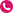 Raukura Hauora O Tainui TrustFSD0003728Primary health care provider. 47 Druces Road Manukau 2104 enquiries@raukura.com	(09) 263 8040 http://www.raukura.org.nz8.30am to 5.00pm phone contact All services free of charge. No referral required.Last updated 24/06/20208.30 a.m. - 5 p.m. Monday - Friday Some charges may apply. Referral may apply.SADD - Students Against Dangerous DrivingFSD0003834	Last updated 23/12/2020SADD is an effective, student-led, schools-based road safety programme driven by secondary aged students across New Zealand to reduce the harm caused on our roads by dangerous driving. Level 12, AA Building 99 Albert Street Auckland Central Auckland 1010 team@sadd.org.nz  Mon-Fri 8:30am-5pm (03) 470 1973 All services free of charge. http://www.sadd.org.nz No referral required.Sex and Love Addicts Anonymous (SLAA) - AucklandFSD0003436	Last updated 09/03/2021A 12 step programme for people who think they may have the problem of sex and love addiction.slaainauckland@hotmail.com	 Enquiries are made by leaving a voicemail(021) 027 55296	message or sending an email. http://www.aucklandslaa.org.nz	All services free of charge.No referral required.SIAOLAFSD0023218	Last updated 14/09/2020Siaola is a social service provider that is focused on the elimination of youth suicide and child abuse prevention. This is in line with the Methodist Mission ‘Let the Children Live’ 10 year Plan. We work with Tongan families in the areas of Family Violence Prevention and Child Protection through building successful and thriving lives for our Tongan families. Our programmes are focused on Famili Lelei - Relationships, Education and Health. Level 1 409 Great South Rd Penrose Auckland 2022	Kathleent@methodist.org.nz	 9am to 5pm(09) 600 2662	Monday- Friday https://www.facebook.com/VahefonuaMet	All services free of charge. hodistMission/	No referral required.Classification : PACIFICSocial Detoxification ServiceFSD0003439	Last updated 30/06/2020A first step towards lifestyle change for clients with substance related problems.  Service offers residential non-medical detoxification, homely relaxed atmosphere with professional staff.  Our service is available to anyone from Thames Auckland  to North Auckland over the age of 18 who is committed to withdrawing and detoxing form alcohol and other drugs. 6 Elm Street Avondale AucklandSynthesis Therapy & CounsellingFSD0018392	Last updated 10/10/2020Cian Kerrisk provides effective and professional psychotherapy, Cognitive Behavioural Therapy, Couple Counselling and Addiction Treatment for a range of issues. 0 Atkinson Road Titirangi Auckland 0604	synthesis-therapy@slingshot.co.nz	 Mondays 4:30-8pm	(021) 973 455	Tuesdays 7pm-9pm	http://www.synthesistherapy.com	Thursdays 5:30-8pmSome Saturday sessions available Some charges may apply. No referral required.Talk CounsellingFSD0003756	Last updated 12/04/2021We do Face to face and Video calls!Talk counselling and MensTalk is a face to face counselling and psychotherapy service for men women and couples. We are qualified and specialised in the areas that we work and cover issues such as: couples therapy Depression, Anxiety,addictions, relationship issues, erectile dysfunction, stress, couple counselling, anger management, personal growth, self esteem, and trauma. 147D Princes Street East Otahuhu Auckland 1062	ric@talkcounselling.co.nz	 Monday to Friday 10am to 5.00pm(0508) 636 782	Some charges may apply. http://www.talkcounselling.co.nz	No referral required.Te Ara HouFSD0003725	Last updated 13/08/2020Drug and alcohol services. Residential and community assessments. 8 Lucas Place Weymouth Manukau 2103	enquiries@raukura.com	 Available 24/7(09) 267 2899  (Head office)	Some charges may apply. http://www.raukura.org.nz	No referral required.Te Ha OrangaFSD0004530	Last updated 16/03/2021Te Ha Oranga o Ngati Whatua is an Iwi-based health service provider functioning under the umbrella of Te Runanga o Ngati Whatua.  The service extends from the Waipoua Forest to Helensville and includes both coasts. 1 Rendall Place Eden Terrace Auckland	runanga@ngatiwhatua.iwi.nz	 8:30am - 5.00pm Monday - Friday	(09) 366 1993	All services free of charge.(0800) 698 342	No referral required. http://ngatiwhatua.iwi.nzTe Puna Hauora o Te Raki Paewhenua Society IncorporatedFSD0003767	Last updated 07/09/2020Te Puna Hauora provides a comprehensive range of medical and social services to our enrolled population. 58A Akoranga Drive Northcote Auckland 0627(09) 489 3049	 Monday-Friday 8.30am - 5.00pm. Closed http://www.tepuna.org.nz	statutory holidaysAll services free of charge. Referral may apply.Classification : BFC, FVSSTe Tai Awa o Te OraFSD0003732	Last updated 23/09/2020To provide culturally appropriate services to whanau incorporating key values of Tika, Pono and Aroha. All staff have qualifications in social work and/or counselling  and offer a range of services, information and assistance to individuals, couples and whanau. These includehelp and advocacy with budgeting and financial matters, social circumstances, e.g. housing,benefitsthe facilitation of programmes (Parenting, Stopping VIolence, support for people with alcohol andother drug related issuescounselling for personal, relationship and whanau concernsWe also have a Social Workers in Schools (SWiS) service with Social Workers based in 11Otara schools. 18 Otara Road Otara Auckland 2023	admin@taiawa.org.nz	 Monday, Tuesday, Wednesday & Thursday 9 am	(09) 274 4220	- 5 pm	(027) 274 4220	Friday  9 am - 4 pm	http://www.taiawa.org.nz/	Some charges may apply.Referral may apply.Classification : FVSSTe Whanau O Waipareira TrustFSD0003672	Last updated 08/09/2020Integrated whanau first plan that incorporates - Early Intervention programs, Early ChildhoodCentre, Family Start, PPP, Youth Services Team, Wrap-a-round Service for youth, Court support,Prison visits, Residential services, Health services, GP's, Practice Nurses, Child Health Services,Health & Disability Services, Community Health Programs, Health Promotion, Budgeting, Strengthening Families, Domestic Violence. Level 2 Whanau House 6-8 Pioneer Street Waitakere Auckland 0612 audrey.tinsley@waiwhanau.com	 8.30am - 5.00pm Monday - Friday	(09) 836 6683	Some charges may apply.(0800) 924 942	Referral may apply. https://www.waipareira.com/Classification : BFC, FVSSTe tea MarinoFSD0008176	Last updated 28/01/2021Te tea Marino  is the addiction arm of Whtiki Maurea, a Waitemata DHB Mori mental health and addictions service. We provide free addiction services to Mori (or people who identify with Mori culture) from the age of 13 upward in the greater Auckland area. We can also access the mental health and cultural teams within Whtiki Maurea to give a comprehensive service.Our core belief is that people use substances because they are struggling with their wairua and difficult feelings, and that the best solution is to reconnect to the healthy parts of their culture, whnau, iwi and self. We aim to enhance the mana of everyone that walks through our doors.Our staff are clinically and culturally competent, professionally registered and supervised. Our practice is rooted in Mori values and practices, but done at a level the person is comfortable with. 409 New North Road Kingsland Auckland 1021	teatea@waitematadhb.govt.nz	 Appointments	(09) 263 2023	Mon-Fri 9am-4.30pm	(09) 845 1818	Drop-in clinic (no appointment necessary)http://www.cads.org.nz/services/te-atea-	Mon-Fri 10am-1pm at Central and Manukau marino/	All services free of charge.No referral required.The Fono North ShoreFSD0023206	Last updated 01/10/2020We offer a selection of community services for families from our community hub, located at 'Hearts and Minds' in the Norman King Building at 65 Pearn Crescent, Northcote. First Floor, Norman King Building 65 Pearn Crescent Northcote Auckland 0627 socialservices@thefono.org	 Mon-Fri: 8.30am-5.00pm(09) 838 0746	Koha/donation may apply. http://www.thefono.org	No referral required.Classification : PACIFICThe Fono SouthFSD0003588	Last updated 28/09/2020We offer Medical, Dental, Pharmacy and Whanau Ora services.Some of our services are free to eligible patients while others are subsidised. 7 Halver Road Manurewa 2102	manurewamedical@thefono.org	 Monday-Friday, 8am - 5pmWe offer a range of medical, dental, pharmacy, social and public health services. Our friendly, professional team are here to provide top quality service for everyone. Head Office 411 Great North Road Waitakere City 0612	headoffice@thefono.org	 Monday-Friday 8:30am-5pm	(09) 837 1780	Some charges may apply.(0800) FONO4U	Referral may apply. http://www.thefono.orgClassification : BFC, FVSS, PACIFICThe Fono West CentralFSD0023205	Last updated 01/10/2020We offer a range of medical services for the entire family. Some of our services are free to eligible patients while others are subsidised. 297 Blockhouse Bay Road Blockhouse Bay Auckland 0600The Pride Project Charitable TrustFSD0024469	Last updated 30/11/2020The Pride Project is a Charitable Trust operating in the suburb of Manurewa, South Auckland. We have been working intensively in the community for the last four years and evolved what we know is a unique kaupapa and approach to community empowerment, pride and holistic development. Clendon/Manurewa is a community that suffers from high levels of deprivation, inter-generational poverty, over-crowding in homes particularly among its majority of Mori and Pacific households. Our understanding of our community comes from our local knowledge. We deal with the failings and silo-effects of the dominant socio-economic and political system and what we do is not about filling gaps but building an alternative healing system of well-being around Manurewa people as individuals, whanau, hapu and as a kainga. We are immersed in Kaupapa Mori; it is a deeply held foundation, as well as an expression of what we do and why. 60 Maplesden Drive Clendon Park Auckland 2103	melissaatama@theprideproject.co.nz	 Community House, Volunteers and Whare	(027) 237 8756	Tautoko - 9.30am - 2.00pmHope Navigators Available - 9.30am-5.30pmTool Library - 9.30am-1.00pmKoha Kutz Mon,Wed,Fri by appnt - 10.00am-1.30pmKoha/donation may apply. No referral required.The Salvation Army - Albany BaysFSD0008239	Last updated 19/04/2021Worship, community and welfare services of The Salvation Army. (Corps and Korean Corps Plant) 90 Rosedale Road Albany Auckland 0632albanybays.corps@salvationarmy.org.nz	 Coordinator works from 8.00am - 4.00pm(09) 478 7567	Monday to Friday. https://www.salvationarmy.org.nz/centres/	Some charges may apply. nz/auckland/albany-bays/albany-bays-	No referral required. corpsThe Salvation Army - Auckland City CorpsFSD0006317	Last updated 23/03/2021Worship, community and welfare services of The Salvation Army (Auckland and Korean Corps and Community Ministries) 18 Allright Place Mt Wellington Auckland 1060aucklandcity.corps@salvationarmy.org.nz  Monday - Friday 9am - 4.30pm(09) 379 7615	Some charges may apply. https://www.salvationarmy.org.nz/centres/	No referral required. nz/auckland/auckland/auckland-corpsThe Salvation Army - East CityFSD0023575	Last updated 20/04/2021Worship, community and welfare services of The Salvation Army. 37-45 Wellington Street Howick Auckland 2014 eastcity.corps@salvationarmy.org.nz	 Drop in centre open Wed and Fri 11-2pm.(09) 535 0847	Foodbank open Wed and Fri 11am-2pm. https://www.salvationarmy.org.nz/centres/	Budgeting available Fri by appointment.	nz/auckland/howick/east-city-corps	Some charges may apply.No referral required.The Salvation Army - Epsom LodgeFSD0003336	Last updated 25/03/2021A Salvation Army Accommodation Service for men and women, providing a program of rehabilitation for people, with addictions, ex psychiatric patients, prison discharges and those unable to live independently in the community. Formal referral and assessment required. 18 Margot Street Epsom Auckland 1051 epsom.lodge@salvationarmy.org.nz	 24 Hours(09) 524 0252	Some charges may apply. http://www.salvationarmy.org.nz/	Referral may apply.Classification : THPThe Salvation Army - Flat BushFSD0023577	Last updated 27/04/2021Corps Plant. Worship, community and welfare services of The Salvation Army 18 Fusion Road Flat Bush Auckland 2019 flatbushcorps.plant@salvationarmy.org.nz  Some charges may apply.	(09) 277 6829	No referral required.https://www.salvationarmy.org.nz/centres/ nz/auckland/flatbush/flat-bush-corpsThe Salvation Army - GlenfieldFSD0008241	Last updated 19/04/2021Worship, community and welfare services of The Salvation Army. 430 Glenfield Road Glenfield Auckland 0629	glenfield.corps@salvationarmy.org.nz	 Our offices are open 8.30am to 4pm, Monday to(09) 441 2554 ext 2	Friday. https://www.salvationarmy.org.nz/centres/	Some charges may apply. nz/auckland/glenfield/glenfield-corps	No referral required.Classification : BFCThe Salvation Army - Hibiscus CoastFSD0023583	Last updated 29/03/2021Worship, community and welfare services of The Salvation Army on the Hibiscus Coast. 38 Greenview Lane Red Beach 0932hibiscuscoastcorps@salvationarmy.org.nz  Office is open Tuesday, Wednesday, Thursday	(09) 426 0239	9.00am-12noonhttps://www.salvationarmy.org.nz/centres/	Some charges may apply. nz/auckland/hibiscus-coast/hibiscus-	No referral required. coast-corpsThe Salvation Army - Manukau CentralFSD0005754	Last updated 19/04/2021Worship, community and welfare services of The Salvation Army 16D Bakerfield Place Manukau Auckland 2104 manukaucentral.corps@salvationarmy.org  Monday to Friday, 9am-5pm.	.nz	Some charges may apply.	(09) 262 2332	No referral required.https://www.salvationarmy.org.nz/centres/ nz/auckland/manukau/manukau-centralcorpsClassification : BFCThe Salvation Army - Mt AlbertFSD0023584	Last updated 26/03/2021Worship, community and welfare services of The Salvation Army 218 Mt Albert Road Sandringham Auckland 1025	mtalbert.corps@salvationarmy.org.nz	 Mon - Fri: 9.30am - 4.30pm,The Salvation Army - OtahuhuFSD0023585	Last updated 22/04/2021Worship, community and welfare services of The Salvation Army 99 Church Street Otahuhu Auckland 1062	otahuhu.corps@salvationarmy.org.nz	 9am-2.30pm Monday to Friday(09) 276 5793	Some charges may apply. https://www.salvationarmy.org.nz/centres/	No referral required. nz/auckland/otahuhu/otahuhu-corpsThe Salvation Army - PapakuraFSD0023546	Last updated 23/03/2021Worship, community and welfare services of The Salvation Army 87-91 Clevedon Road Auckland papakura.corps@salvationarmy.org.nz	 /(09) 299 6791	Some charges may apply. https://www.salvationarmy.org.nz/centres/	No referral required. nz/auckland/papakuraThe Salvation Army - Royal OakFSD0003434	Last updated 17/04/2021Community and Welfare services for The Salvation Army 691a Mt Albert Road Royal Oak Auckland 1023	ndhq@nzf.salvationarmy.org	 9:15am-12pm, 1-3pm Monday, Tuesday,(09) 639 1181	Thursday Friday. https://www.salvationarmy.org.nz/centres/	Wednesdays 10-12 and 1-3pm. nz/auckland/royal-oak	Some charges may apply.Referral may apply.Classification : BFC, THPThe Salvation Army - Waitakere CentralFSD0008237	Last updated 29/04/2021Worship, community and welfare services of The Salvation Army 7-9 View Road Henderson Auckland 0612WaitakereCentral_Corps@nzf.salvationar  Community and Family Services: 9.00am -Tuilaepa Youth Mentoring ServiceFSD0019607	Last updated 19/02/2021The Tuilaepa Youth Mentoring Service (TYMS) TYMS is a youth mentoring service (both individual and group) which works with at-risk youth, supporting them to achieve their full potential either academically or through training and employment.Our TYMS vision is of Pasifika and Maori youth who feel a sense of belonging and pride in our communities living their full potential.Our mission is to break the cycle of disengagementTYMS partners with young people to create quality life paths and ensure they have the support networks, tools, resources, and life skills to navigate and succeed in education, employment or training. Our approach to improving young people’s wellbeing is strengths-based, holistic (combining academic mentoring with family/student advocacy), and culturally appropriate, delivered by our Pasifika and Mori mentors and student/family advocates (all of whom are parents, certified youth workers with teaching experience and sporting backgrounds). 644 Swanson Road Swanson Auckland 0612	admin@tyms.org.nz	 Monday-Friday 9am - 5pm	(09) 971 2746	Some charges may apply.(021) 192 8607	Referral may apply. http://www.TYMS.org.nzVaka Pasifika Charitable TrustFSD0021525	Last updated 09/11/2020Vaka Pasifika is a charitable Trust set up with the mission and vision to “empower Pacific Island People to take charge of their lives and those of their family(s) to enjoy and participate in developing New Zealand Society”. Unit 3 9 Northside Drive Westgate Auckland 0814	info@vakapasifika.org.nz	 Monday - Friday	(021) 029 00701	9am - 5pm	http://www.vakapasifika.org.nz	All services free of charge.No referral required.Classification : FVSS, PACIFICVisionwestFSD0020227	Last updated 15/01/2021Visionwest exists to meet the needs of people in the West Auckland community and beyond. As a community development based organisation, our vision is to build a place of trust and openness where people feel valued and loved.We believe in the value of holistic care and support and offer an integrated range of wraparound services and supports that care for all people physically, emotionally, spiritually and intellectually.Visionwest is a Registered Charitable Trust. Building 7 97 Glendale Road Glen Eden Auckland 0602Waiuku Family Support NetworkFSD0000974	Last updated 16/04/2021To strengthen family life by helping individuals and families through their own efforts, to develop their skills and to become aware of resources available to them in the surrounding community. 56 Queen Street Waiuku 2123	admin@waiukufamilysupport.co.nz	 Monday, Friday 10am – 2pmWhanau Resource Centre o Pukekohe Charitable TrustFSD0016702	Last updated 08/10/2020The Whanau Resource Centre is a one stop shop in community support servicing and prides itself on catering to the needs of its community.  The Whanau Resource Centre's confidential service delivers a holistic approach to supportive care and is committed to promoting well being and assisting individuals to deal with the day to day matters of life. 17 McNally Road Pukekohe Auckland 2120	info@whanauresourcecentre.org.nz	 Monday, Tuesday, Wednesday, Thursday and(09) 238 5285	Friday 9am to 4.30pm (021) 532 178	Some charges may apply.No referral required.Classification : FVSS, THPWilliam Garden Counselling and Facilitation ServicesFSD0015132	Last updated 29/09/2020Relationship Counselling. Also personal one on one counselling: Grief, Addictions, Stress, Depression, Anxiety, Mentoring,  Personal Development Group Facilitation. 6 Airfield Road Takanini Papakura 2245	william.garden@xtra.co.nz	 Weekday 10am - 6pm(09) 298 2489	Weekend Counselling Available (Relationship (027) 450 0488	Counselling Only)http://www.southcitycounselling.co.nz	Some charges may apply. Referral may apply.Wings TrustFSD0003467	Last updated 01/10/2020For people having decided they want an abstinence life style from alcohol, drugs and solvents. 43 Walters Road Mt Eden Auckland	admin@wingstrust.co.nz	 Office hours: 8.30am - 4.30pm, Monday-A community based agency supporting women and their families.  We provide a safe, accessible environment for women and their families to make their own choices in a supportive, nonjudgemental and confidential way.Services provided include Counselling, Programmes and workshops.  Access to community information and resources. Cnr McLeod & Te Atatu Road 111 McLeod Road Te Atatu South Auckland 0610Classification : FVSSBasic NeedsAbelard House Counselling and PsychotherapyFSD0015487	Last updated 08/02/2021Counselling, Psychotherapy and Psychology for adults, couples, families  and adolescents. Our therapists provide professional supervision.  Our services are available via online platforms.Please contact us for details. Abelard House, Suite 2 518 East Coast Road Windsor Park North Shore City 0630	abelardhouse@gmail.com	 8am to 8pm Weekdays and Saturday mornings(09) 478 2501	Some charges may apply. http://www.abelardhousecounselling.co.nz	No referral required./Abuse Prevention Services IncFSD0005858	Last updated 18/12/2020Not-for-profit organisation specialising in the delivery of family violence/abuse intervention and prevention programmes and counselling for men, women, children, youth and couples. clinicalmanager@abuseprevention.org.nz  Office Hours:Adult (Individual) Psychotherapy ClinicFSD0003273	Last updated 18/01/2021Referrals are accepted for adult individuals seeking psychotherapy.  Student therapists provide this service within the community as part of their training requirements on the Masters Programmes in Psychotherapy at the Akoranga Campus. AUT Integrated Health (AIH) Clinic 3 Akoranga Drive Northcote Auckland 0627 mihili.alexander@aut.ac.nz	Mon - Fri 8 am - 5.30 pm(09) 921 9155	Some charges may apply. http://aucklandtherapy.co.nz/Counselling+	No referral required. services/AUTPsychotherapyClinic.htmAffirming WorksFSD0024453	Last updated 18/11/2020Affirming Works (AW) is an innovative Pacific 'not-for-profit company which combines an effective team of multi-generational and multicultural professionals. AW offers an extensive range of mentoring services, social services and social enterprise to various communities in the Auckland region. AW began in 2001  and continues to provide for   families; prevention to family violence, educational assistance for learners, food parcels, budgeting and case management of family plans. AW's ability to speak in pacific languages and have qualified staff has enabled a culturally competent yet safe practice approach to it's services. AW provides youth transition services for Oranga tamariki rangatahi, the Tupu'anga a mentoring programme for children and youth, Tautua a youth employment service  for young people to work in the Community Cafes. AW also provides in five  regions in Aotearoa the Young & Free conferences for the promotion of positive social messaging for Pacific youth.To transform the lives of people with intellectual / learning disabilities. The Agape Homes Trust (known as Agape Care) is a Christian Ministry, and is governed by a 'Caring with Love' philosophy, providing the highest standards in all relationships, encouraging innovation and diligence in all we do.It is a place where each person is loved for themselves in an environment where they can freely grow spiritually, emotionally, socially and intellectually.Agape Care has been providing services to people with intellectual disabilities since 1996. 4210 Great North Road Glendene Auckland 0602	paulr@agapecare.org.nz	 Office Hours Mon to Fri: 9.00am to 5.00pm	(09) 837 8597	Some charges may apply.(021) 682 809	Referral may apply. http://www.agapecare.org.nzAge Concern Auckland Counties Manukau OfficeFSD0006656	Last updated 19/10/2020Your local Age Concern is your first port of call when you and your family/whanau need: information, advice, referral and support. Cambria Park Homestead 250 Puhinui Road Papatoetoe Manukau ageconcern@ageconak.org.nz	 By appointment only	(09) 279 4331	Some charges may apply.	(09) 820 0184	Referral may apply.http://www.ageconcernauckland.org.nzClassification : EARSAge Concern Rodney IncFSD0006666	Last updated 20/11/2020Your local Age Concern is your first port of call when you and your family/whanau need: information, advice, referral and support. Unit JA2, Westpac Plaza - Tamariki Avenue Orewa 0931	info@ageconcernrodney.org.nz	 Some charges may apply.	(09) 426 0916	No referral required.(0800) 652 105 http://www.ageconcern.org.nzAi Kihara-ACC CounsellorFSD0022552	Last updated 16/04/2021Ai is an ACC Registered Trauma (Sexual Abuse) Therapist, NZCCA qualified counsellor and social worker (Registered in Japan) Ai can undertake counselling in either English or Japanese.Ai works with group and individuals including children and adolescents regarding how trauma relates to cross-cultural issues, migrant issues, relationships, family issues, addiction, anxiety and depression. Ai has also had a Triple P certificate and can provide parenting advice.Maidstone Street Grey Lynn Auckland 1021tetoandken@gmail.com	 All consultations are by appointment. There is no (021) 085 18838 (Client)	drop-in service.	http://aikihara.jimdo.com	Some charges may apply.No referral required.Aiga Atia'e Pasefika Family TrustFSD0020505	Last updated 04/01/2021We offer and target Pasefika families and the Community as a whole of whoever need our Education and Support Programmes etc.Kirklow Place Goodwood Heights Auckland 2105	taulapapa.n.wulf@aigaatiaepftrust.org.nz	 Start time :  9.00 am	(09) 262 3725	Finish time:  3.00/6.00 pm Monday to Friday, andhttp://www.aigaatiaepftrust.org.nz	weekends and after hours by voicemail message.Also available weekends and after hours by arrangement.Some charges may apply. Referral may apply.Classification : PACIFICAiredale Property TrustFSD0022854	Last updated 25/08/2020APT is helping address local and central government requirements for affordable housing, residential aged care and specialised housing for other at risk groups, including people living with disabilities. APT is providing social housing in partnership with the Government’s Social Housing Unit (SHU) and local Methodist parishes. Level 7 385 Queen Street Auckland 1010	rateneshs@apt.org.nz	 Monday - Friday 8.30am-5pm(09) 302 8169	All services free of charge. http://www.airedaleproperty.org.nz/	No referral required.AKAL FoundationFSD0024322	Last updated 24/08/2020Our aims to identify and fund the delivery of high-impact solutions that can reduce health inequities and give everyone the opportunity to live healthy, productive lives.We work closely with our partners to support innovative approaches and expand existing ones, so they reach the people who are most in need.Our aim is to create better society.Akal Foundation Leadership training – capacity building, political representation Family Violence – prevention programmes, education awareness Budgeting & Family Support Services as Below Community Alcohol and Drug Services Community Sports / Service Food Bank Service Community Awards Ladies Night Migrants Help Open Festival 35 East Tamaki Road Papatoetoe Auckland 2025COVID-19: All of our service centres are open at Level 1, however, please telephone ahead or go online to access services in the first instance – you may not need to leave home to get our help (see links above).Work and Income is a service of the Ministry of Social Development (MSD) and delivers support and employment services to more than 1 million New Zealanders. Work and Income provides assistance in a number of ways; see our services to find out how we can help you and your family. 44 Corinthian Drive Albany North Shore 0632(0800) 559 009	 Monday, Tuesday, Thursday, Friday 8:30am http://www.workandincome.govt.nz	5:00pm.  Wednesday 9:30am - 5:00pm.All services free of charge. No referral required.Andrew KirbyFSD0015322	Last updated 21/12/2020I am a registered psychotherapist in possession of a PhD and fifteen years experience helping individuals from all walks of life overcome obstacles and barriers that may prevent them from achieving happier, healthier, and more productive lives. This may mean finding help to resolve a specific problem, or learning more about yourselves, others and society to help you manage your lives more effectively and maximise your potential. Level 2 46 Taharoto Road Takapuna Auckland 0622 andrew@thesquarecircle.co.nz	 Available on Mondays and Wednesdays.	(09) 488 7647	Some charges may apply.(021) 723 203	No referral required. http://www.thesquarecircle.co.nzAndrew Macgregor Counsellor and Registered PsychotherapistFSD0015295	Last updated 15/01/2021Face to Face Counselling and Psychotherapy For Individuals and Couples.All issues and enquiries welcome. Support provided in a confidential and safe comfortable environment.Creating new endings for old stories. Youthline House 13 Maidstone Street Ponsonby Aucklandandrewmacgregorpsychotherapy@gmail.c  Appointment times are available and you are om	welcome to discuss this on the telephone.	(021) 116 2636	www.aucklandtherapy.co.nz/Psychotherapists/Ahttp://www.aucklandtherapy.co.nz/Psycho	ndrewMacgregor.htm therapists/AndrewMacgregor.htm	Some charges may apply.No referral required.Anglican Community Church Birkdale / Beach HavenFSD0003659	Last updated 20/10/2020Birkdale / Beach Haven Anglican Community Church.  Emergency Foodbank assistance available by referral or by individual. Usually a one off unless extreme and/or budgeting advice is being sought by recipient. For residents in the Birkdale /Beach Haven area (available 10-12 Tuesday and Thursdays only)We also provide mainly music for preschooolers and SPACE programmes for mostly first time parents. 56A Tramway Road Beach Haven Auckland 0626	office@cedarcentre.org.nz	 Mondays - Thursday: 9am - 1pm(09) 483 6989	Koha/donation may apply. https://www.cedarcentre.org.nz/	No referral required.Anglican Trust for Women and ChildrenFSD0003280	Last updated 26/10/2020ATWC’s integrated Family, Early Education and Social Work services and programmes help to protect, nurture and provide opportunities for up to 3000 children, young people and their families across Auckland.Services include counselling and psychotherapy, parenting programmes, preschool education, early intervention (Family Start) and programmes in schools (SWiS & YWiSS). 10 Beatty Street Otahuhu Auckland 1062	info@atwc.org.nz	 8.00am – 4.30pm Monday to Friday(09) 276 3729	Some charges may apply. http://www.atwc.org.nz	Referral may apply.Classification : FVSSAntara Free Natural Health ClinicFSD0003689	Last updated 23/01/2021The Antara Free Natural Health Clinic is for those people in the community who cannot afford to pay for natural health care.  Antara also offers a Retreat north of Auckland for young adults.Please see our website for more details. 66 Taikata Road Te Atatu Peninsula Waitakereinfo@antara.org.nz	 10am - 3pm Weekdays (09) 834 7987	All services free of charge.(09) 423 7070	No referral required. http://www.antara.org.nzAnti-dose LtdFSD0023898	Last updated 17/01/2021At Anti-dose we provide private, confidential and affordable addiction counselling to individuals wanting to make positive changes in their lives. We work in a collaborative and motivational way and use evidence based modalities which are considered the "GOLD STANDARD" in the treatment of addiction. As addiction counsellors in recovery we believe it's crucial to have a personal history withaddiction when providing addiction counselling. At Anti-dose we recognise how important it is for our clients to feel truly understood when it comes to the reality and insanity of addiction. Our understanding of addiction enables us to walk alongside our clients with an empathetic and nonjudgmental approach. We are passionate about helping others reclaim their lives and believe that anyone can find recovery and a life worth living when provided with the right kind of support.For the specialist assessment, management and treatment of anxiety, phobic and obsessive compulsive disorders. Providing education around these disorders and providing research into the cause and management. Call 0800 ANXIETY (0800 269 4389).  We also provide Family support groups, community education and workshops. 77 Morningside Drive St. Lukes Auckland	clinic@anxiety.org.nz	 The clinic is open Tuesday – Saturday with lateProvision of social services to residents of Great Barrier Island. Old School Building, Medland & Shoal Bay Roads 1 Medland Road Tryphena Great BarrierIsland 0962Aotearoa Latin American Community IncorporatedFSD0020454	Last updated 29/01/2021Our aims are: a) To preserve, enhance and promote the positive aspects of Latin American and Spanish culture; b) to provide holistic social services to the Latin American community, refugee and migrant communities in general; c) to be a link between the cultures of Spain, Latin America and New Zealand. 45 Cardwell Street Onehunga Auckland 1643	socialservices@alacinc.org.nz	 Monday to Friday 09 am-16:00 pm(09) 636 5313	All services free of charge. http://www.alacinc.org.nz	No referral required.Arohanui Christian TrustFSD0003566	Last updated 24/06/2020Arohanui is a non profit registered charitable Trust The goals are to help those in need in the community. We endeavour to keep the work simple and uncluttered so as to spend time and energy working with families and children. Our safe homes are set aside for families and children ,who have need of care. Family  re unification is one of our main priorities. We support Solo parents and families. Programs are provided for parent seeking to keep their babies. All who are interested need to apply to the directors of the Trust, where selection process will take place.Arohanui simply provides the love and care where needed. 143 Main Highway Ellerslie Auckland 1051	ross@arohanui.org.nz	 9am-5pm	(09) 579 8315	Some charges may apply.	(021) 661781	No referral required.http://www.arohanuichristiantrust.co.nz/Asylum Seeker Support TrustFSD0003685	Last updated 05/08/2020Advocates for asylum seekers and refugees. We also provide emergency hostel accommodation for asylum seekers. Unit 3 4 Warnock Street Grey Lynn Auckland 1021	info@asst.org.nz	 Operating Hours: 8.30 am - 5 pm Mon - Fri.	(09) 378 7434	Some charges may apply.(09) 828 6067	No referral required. http://www.asst.org.nzAuckland Central Budgeting Consultants IncFSD0003852	Last updated 12/01/2021Our mission at ABC is to 'help build stronger communities' through the delivery of free, confidential and professional budget advice to families or individuals. Shop F, Parklands Shopping Centre 8-14 Rocklands Avenue Balmoral Auckland 1024 acdbudget@xtra.co.nz	 weekdays 8.30-4pm (09) 631 5572	All services free of charge. http://www.aucklandbudgeting.org.nz	No referral required.Classification : BFCAuckland City MissionFSD0003285	Last updated 23/10/2020The Mission provides unique and specialised health and social services to marginalisedAucklanders. 23 Union Street Auckland 1010 info@aucklandcitymission.org.nz	(09) 303 9200 http://www.aucklandcitymission.org.nz Reception - 8:30am to 5:00pm Some charges may apply. Referral may apply.Classification : THPAuckland Dream Centre Community TrustFSD0024301	Last updated 18/08/2020We are funded by the MSD Community Food Response Fund to provide food to people in the Community Harbourside Church Office 48 Esmonde Road Takapuna Auckland 0622 info@dreamcentre.org.nz	 Please phone for hours the food service is(09) 489 0930	available. http://www.dreamcentre.org.nz	All services free of charge.No referral required.Auckland Women's CentreFSD0004148	Last updated 27/07/2020A safe, accessible place offering support and facilitating empowerment and well-being for all women. Unit 6 4 Warnock Street Grey Lynn Auckland 1021	info@womenz.org.nz	 9.00am - 4.00pm Monday to Friday.(09) 376 3227 extn 0	Some charges may apply. http://www.awc.org.nz	No referral required.Auckland Women's RefugeFSD0007649	Last updated 08/09/2020Women's Refuges work to raise public awareness of violence against women and children, promoting the prevention and elimination of violence, and the rights of women and children to care and protection. For support, please ring our Crisis Line: 0800 REFUGE (0800 733 843). In an emergency, please ring 111.COVID-19: All of our service centres are open at Level 1, however, please telephone ahead or go online to access services in the first instance – you may not need to leave home to get our help (see links above).Work and Income is a service of the Ministry of Social Development (MSD) and delivers support and employment services to more than 1 million New Zealanders. Work and Income provides assistance in a number of ways; see our services to find out how we can help you and your family. 44-48 Rosebank Road Avondale 1026	(0800) 559 009	 Monday, Tuesday, Thursday, Friday 8:30am -Barnardos - Auckland Central South (Te Atatu)FSD0016477	Last updated 09/07/2020Barnardos is Aotearoa New Zealand's leading children's charity, doing more for Kiwi kids. Our reach is nationwide and our unique combination of social services and early childhood education means we provide the broadest range of child–centred services in Aotearoa. Barnardos also advocates at a systemic level to influence policies, practices, systems, laws and organisations so that they protect and promote children and their rights and well-being. For more information please visit our websites. 3/247 Edmonton Road Te Atatu South Auckland(09) 625 3675	 Monday to Friday 8.30am - 5pm (0800) BARNARDOS(227 627)	Some charges may apply. http://www.barnardos.org.nz	No referral required.Barnardos - Auckland North WestFSD0006793	Last updated 09/07/2020Barnardos is Aotearoa New Zealand's leading children's charity, doing more for Kiwi kids. Our reach is nationwide and our unique combination of social services and early childhood education means we provide the broadest range of child–centred services in Aotearoa. Barnardos also advocates at a systemic level to influence policies, practices, systems, laws and organisations so that they protect and promote children and their rights and well-being. For more information please visit our websites. 247 Edmonton Rd Te Atatu South Te Atatu 0610	Auckland_Referrals@barnardos.org.nz	 Monday - Friday 8:30-4:30	(09) 625 3730	Some charges may apply.(027) 237 8862	Referral may apply. https://www.barnardos.org.nz/Barnardos North Shore (Albany)FSD0006794	Last updated 18/06/2020Barnardos is Aotearoa New Zealand's leading children's charity, doing more for Kiwi kids. Our reach is nationwide and our unique combination of social services and early childhood education means we provide the broadest range of child–centred services in Aotearoa. Barnardos also advocates at a systemic level to influence policies, practices, systems, laws and organisations so that they protect and promote children and their rights and well-being. For more information please visit our websites. 20 Alderman Drive Henderson Auckland 0612	AMAC@barnardos.org.nz	 Monday to Friday 7.30 am to 5.30 pm(09) 836 7506	Some charges may apply. https://www.barnardosearlylearning.org.nz	No referral required./Classification : OSCARBarnardos OnehungaFSD0016483	Last updated 09/07/2020Barnardos is Aotearoa New Zealand's leading children's charity, doing more for Kiwi kids. Our reach is nationwide and our unique combination of social services and early childhood education means we provide the broadest range of child–centred services in Aotearoa. Barnardos also advocates at a systemic level to influence policies, practices, systems, laws and organisations so that they protect and promote children and their rights and well-being. For more information please visit our websites. Level 2 173 Captain Springs Road Onehunga Auckland 1061	Lesley.Macken@Barnardos.org.nz	 Contact : 0800 227 627	(09) 625 3687	Some charges may apply.(0800) 543 782	No referral required. https://www.barnardos.org.nz/Bays Community Housing TrustFSD0020998	Last updated 19/02/2021To provide affordable quality housing to people in social and economic need.  Initially there has been a focus on those who have experienced mental ill health, also catering for young people out of Oranga Tamariki care and older women.  We manage 33 houses and 60 tenants. 282 Glenvar Road Torbay Auckland 0630manager@bcht.org.nz	 Normal Office hours (021) 196 3978	Some charges may apply.(09) 478 4679	Referral may apply. http://bcht.org.nzBeneficiaries Advocacy and Information Service Inc. (BAIS)FSD0003540	Last updated 15/12/2020A voluntary community group set up to provide free independent advice, information & advocacy to beneficiaries and low income people in regards to financial assistance from Work & Income and IRD. Glenfield Community Centre 96 Bentley Road Glenfield Auckland 0629 info@bais.org.nz	 8am - 4pm Mon - Friday (09) 444 9543	All services free of charge. http://www.bais.org.nz/	No referral required.Beth St. Claire - PsychotherapistFSD0015962	Last updated 13/07/2020Youth and Community Services. Beth St. Claire provides face to face counselling and therapy for adolescents and adults; as well as providing clinical supervision for counsellors and others in helping industries; and facilitating personal development and counselling skills training groups. Approaches: Psychodynamic, Gestalt, PSI, EMDR, creative/experiential eg sand-tray, dreamwork, visualisation, mindfulness, IDT drawing therapy. Specialities - ACC approved sexual abuse / trauma work; Gender issues / gender minorities; survivors of fundamentalist and cultic groups. Youthline House 13 Maidstone Street Ponsonby Auckland	beth@youthline.co.nz	 Text messages and email to contact.	(Free TXT) "ACSS" to 234	Some charges may apply.	(09) 376 7481	No referral required.http://www.counsellingsupport.co.nz/bethst-claire.htmlBridget WilsonFSD0023250	Last updated 17/09/2020A counselling service for people with addiction and their families, specialising in treating people with sexual addiction, and their families. 1D 238 Karangahape Rd Newton Auckland 1010 bridget@solutionsauckland.com	 by appointment(020) 403 91388	Some charges may apply. http://www.solutionsauckland.com	No referral required.Budgeting and Family Support Services Otara IncFSD0005928	Last updated 29/03/2021Otara Budgeting Service provides budgeting skills and education through free, supportive, confidential and culturally aware services to the community.   Shops 1 & 2, Fairmall 46 Bairds Road Otara Auckland 2023 tuliana@mangerebudgeting.org.nz	 Monday to Friday 9am to 4pm(09) 274 6432	Some charges may apply. http://mangerebudgeting.org.nz/contact-	No referral required. us-mainmenu-3Cancer Society of NZ Auckland Northland Division IncorporatedFSD0003487	Last updated 06/04/2021Cancer Society of New Zealand Auckland Division Inc. is an independent, non-government organisation whose mission is to improve community wellbeing by reducing the incidence and impact of cancer. Our services include:A range of support services for people diagnosed with cancer, their family/whanau and friends.Health Promotion initiatives that aim to reduce the incidence of some cancers.Research into the development of more effective treatments for cancer. Domain Lodge 1 Boyle Crescent Grafton Auckland 1023	info@akcansoc.org.nz	 Monday to Friday 8:30 am to 4:30 pm	(09) 308 0160	All services free of charge.(0800) CANCER	No referral required. https://aucklandnorthland.cancernz.org.nz/CARE Waitakere TrustFSD0003844	Last updated 17/12/2020CARE Waitakere Trust offers professional counselling, budgeting and family support services to the community of West Auckland and beyond. 64 Waipani Road Te Atatu Peninsula Auckland 0610Caroline Williams Therapy & CounsellingFSD0016172	Last updated 31/10/2020There are times in  life when we need to reach out for professional support to end the silent struggle and create a life of hope. Caroline Williams, a qualified and experienced counsellor, can help you with a range of issues including:Substance use problems or eating disordersAnxiety and depressionCo dependency or abusive relationshipsRelationship issues, families or couples welcomedTrauma and abuse ( historical or recent)Caroline provides individual and family therapy with WINZ subsidies and Victim Support subsidies available.Catholic Social Services - AucklandFSD0008234	Last updated 22/12/2020Counselling for families, couples and individuals. Social work service for individuals and families.Pacific Living without violence programme. 31 Lincoln Street Ponsonby Auckland 1021	reception@cssauckland.org.nz	 Monday - Friday 9am-5pm	(09) 378 9650	Some charges may apply.(09) 265 0841 (Otara office)	No referral required. http://www.cssauckland.org.nzCathy LangleyFSD0022392	Last updated 08/01/2021I work with people who want things to be better in their relationships, their work, their families, and other areas of their lives.  Issues often include depression, anxiety, conflict, loss, workplace stress, life transition, and responses to the challenges of illness and aging.Whether you are distressed by recent change, or something needs to change, we would work together to make a lasting difference to your life and your connection with others.There is more information about psychotherapy and about me at www.psychotherapyspace.nz.Both of my practice locations are on major bus routes.I would be very happy to speak with you by phone to help you decide whether you would like to meet for an initial session. Lister Centre 233 Mount Eden Road Mount Eden Auckland 1024 psychotherapyspace.nz@gmail.com	 Please contact via website contact form.(027) 493 4102 and texthttp://www.psychotherapyspace.nz	Available to see clients in Mount Eden and Remuera.Some charges may apply. No referral required.Cerebral Palsy Society of New ZealandFSD0003830	Last updated 10/08/2020Information and support for people, their family and whanua with Cerebral Palsy. Ground Floor Rear 8 Railway St Newmarket Auckland 1023cpsociety@cpsociety.org.nz	 Monday to Friday from 9am to 5pm, for (0800) 503 603	information, advice and support on all aspects of http://www.cerebralpalsy.org.nz	Cerebral PalsySome charges may apply. No referral required.Chinese Mental Health Consultation Services TrustFSD0015125	Last updated 21/09/2020Our trust is a non-profit organisation with a mission of fostering and restoring family harmony and individuals' wellbeing and safety. It is formed by a group of New Zealand experienced and registered mental health professionals. 134 Pah Road Royal Oak Auckland 1023	info@cmh.org.nz	 10.00 am to 2:30 pm on Monday and TuesdayOur service is affiliated to the New Zealand Federation of Family Budgeting Services which is a not-for-profit, autonomous budgeting services whose aim is to help families find security in handling their own financial affairs through the development of good money management skills. 29 Broadway Papakura Auckland 2112christianbudget2019@gmail.com	 Hours flexible (09) 298 8536	All services free of charge. (022) 696 2213	No referral required.Christians Against Poverty New ZealandFSD0019638	Last updated 08/03/2021CAP’s purpose is to release people from poverty and all its causes. To achieve this, CAP targets key drivers of poverty through the following five FREE services:Debt Help: releasing people from the burden of unmanageable debt. Clients work with teams inlocal communities around New Zealand whilst receiving long-term support from trained and experienced specialist teams based at our Head Office.CAP Money Courses: three-session, interactive money management courses that encouragepeople to budget, save and spend wisely.CAP Job Clubs: Helping job seekers back into the workforce through practical help, personalcoaching and a supportive environment.Life skills: a friendly, fun community group which empowers people to thrive on a low income.Release groups: a confidential, caring group that support people to find freedom from lifecontrolling habits. 55 Hugo Johnston Drive Penrose Auckland 1061info@capnz.org	 9-5 Monday to Friday (09) 270 0334	All services free of charge.(0508) 227 111	No referral required. http://capnz.orgChristopher CaruanaFSD0024152	Last updated 02/03/2021To provide quality online or face to face counselling for individuals, couples and families. I am the sole practitioner and am a full member of the New Zealand Association of counsellors, I have a Masters Degree in Counselling and have 20 years experience working as a counsellor. 271 Kepa Road Mission Bay Auckland 1071caruana@xtra.co.nz	 7 days week 8am - 8pm (027) 318 7593	Some charges may apply. http://www.aucklandcounselling.com	No referral required.Citizens Advice Bureau - AvondaleFSD0006841	Last updated 30/04/2021Citizens Advice Bureau provides free, confidential information and advice to anyone about any query or problem. CAB is staffed by trained volunteers who can access information by computer or from the extensive range of resources held by each bureau.  The service can be accessed by phone, email or in person. c/- Avondale Library 93 Rosebank Road Avondale Auckland 1026avondale@cab.org.nz	 Bureau hours - Mon-Fri 9.30am to 1pm (09) 828 7121	JP's Mon,Wed,Thurs & Fri 10-12noon http://www.cab.org.nz	BUDGETING Tuesdays only @ 10.00amLEGAL Clinic Saturdays fortnightly &Appointment essential All services free of charge. No referral required.Citizens Advice Bureau - BirkenheadFSD0006842	Last updated 07/12/2020Citizens Advice Bureau provides free, confidential information and advice to anyone about any query or problem. CAB is resourced by trained volunteers who can access information from the extensive range of resources held by each branch. The service can be accessed by phone, email or in person.Legal clinic (run by Waitemata Community Law) Monday 1.30 pm - 3.30 pm.JP available most days of the week. Ring to confirm availability.We provide our service from 91 locations around New Zealand from the far north to Invercargill, and also a free phone number (0800 FOR CAB / 0800 367-222) which ensures no cost anyone calling from a landline.Information, support and advice is free of charge and confidential. Birkenhead Library & Civic Centre - Cnr Rawene Road & Hinemoa Street Birkenhead North Shore 0626Citizens Advice Bureau - Browns BayFSD0006843	Last updated 07/12/2020Citizens Advice Bureau provides free, confidential information and advice to anyone about any query or problem. CAB is staffed by trained volunteers who can access information by computer or from the extensive range of resources held by each bureau.  The service can be accessed by phone, email or in person.- JP  clinic available throughout the week. Ring for availability.Information, support and advice is free of charge and confidential. Ground Floor, Bays Community Centre 2 Glen Road Browns Bay Auckland 0630 brownsbay@cab.org.nz	 Mon - Fri  9.00 am-4.00 pm	(09) 479 2222	All services free of charge.(0800) 367 222	No referral required. http://www.cab.org.nzCitizens Advice Bureau - Central AucklandFSD0008344	Last updated 04/03/2021Citizens Advice Bureau provides free, confidential information and advice to anyone about any query or problem. CAB is staffed by trained volunteers who can access information by computer or from the extensive range of resources held by each bureau.  The service can be accessed by phone, email or in person. 1st floor, Auckland Central City Library 44 Lorne Street Auckland 1010	centralauckland@cab.org.nz	 Monday and Friday 9.30am-4.30pmCitizens Advice Bureau - Eden / Albert at St LukesFSD0006856	Last updated 15/12/2020Citizens Advice Bureau provides free, confidential information and advice to anyone about any query or problem. CAB is staffed by trained volunteers who can access information by computer or from the extensive range of resources held by each bureau.  The service can be accessed by phone, email or in person. (adjoining Public Library) 82 St Lukes Road Mt Albert 2025 Auckland 1025edenalbert@cab.org.nz	 Branch opening hours: 9am to 4pm Mon to Fri, (09) 846 4023	5pm to 7pm Thu evening, 10am to 12pm Sat http://www.cab.org.nz	morning.J.P. service: 10.00am-2.30pm Mon-Fri, 5.00-6.30pm Thu and 10.00-11.30am Sat.All services free of charge. No referral required.Citizens Advice Bureau - Glen EdenFSD0006845	Last updated 10/08/2020Citizens Advice Bureau provides free, confidential information and advice to anyone about any query or problem. CAB is staffed by trained volunteers who can access information by computer or from the extensive range of resources held by each bureau.  The service can be accessed by phone, email or in person. Glen Eden Library 12-32 Glendale Road Glen Eden Auckland 0602	gleneden@cab.org.nz	 We provide free, confidential, independentCitizens Advice Bureau - Glen InnesFSD0006846	Last updated 08/12/2020Citizens Advice Bureau provides free, confidential information and advice to anyone about any query or problem. CAB is staffed by trained volunteers who can access information by computer or from the extensive range of resources held by each bureau.  The service can be accessed by phone, email or in person. Glen Innes CAB 96 Line Road Glen Innes Auckland 1072	(09) 528 3682	 Monday to Friday 9am - 4pm	(09) 528 9151	Saturday 9.15 - 11.30am	http://www.cab.org.nz	All services free of charge.No referral required.Citizens Advice Bureau - GlenfieldFSD0006847	Last updated 07/12/2020Citizens Advice Bureau provides free, confidential information and advice to anyone about any query or problem. CAB is staffed by trained volunteers who can access information by computer or from the extensive range of resources held by each bureau.  The service can be accessed by phone, email or in person.JP available some days of the week. Ring to confirm availability.Information, support and advice is free of charge and confidential. Library Buildings 90 Bentley Avenue Glenfield Auckland 0629	glenfield@cab.org.nz	 Mon - Fri  9.00 am - 4.30 pm	(09) 444 9451	All services free of charge.(0800) 367 222	No referral required. http://www.cab.org.nzCitizens Advice Bureau - Grey Lynn / PonsonbyFSD0006865	Last updated 28/09/2020Citizens Advice Bureau provides free, confidential information and advice to anyone about any query or problem. CAB is staffed by trained volunteers who can access information by computer or from the extensive range of resources held by each bureau.  The service can be accessed by phone, email or in person. Grey Lynn Community Centre 510 Richmond Road Grey Lynn Auckland 1021	(09) 376 0392	 Mon to Fri 10am-2pm(09) 376 3531	Online ContactUs form is available on website http://www.cab.org.nz	All services free of charge.No referral required.Citizens Advice Bureau - HelensvilleFSD0006848	Last updated 29/04/2021Citizens Advice Bureau provides free, confidential information and advice to anyone about any query or problem. CAB is staffed by trained volunteers who can access information by computer or from the extensive range of resources held by each bureau.  The service can be accessed by phone, email or in person. 27 Commercial Road Helensville 0800	manager.helensville@cab.org.nz	 Monday to Thursday - 10 am - 3 pmCitizens Advice Bureau - HendersonFSD0006849	Last updated 08/12/2020Citizens Advice Bureau provides free, confidential information and advice to anyone about any query or problem. CAB is staffed by trained volunteers who can access information by computer or from the extensive range of resources held by each bureau.  The service can be accessed by phone, email or in person. 11 Trading Place Henderson Waitakere	(09) 836 4118	 Closing Friday 20 December. Reopen 13th(09) 836 4119	January 2020. http://www.cab.org.nz	Normal Hours:Mon to Fri 9am - 4:30pm All services free of charge. No referral required.Citizens Advice Bureau - Hibiscus CoastFSD0006850	Last updated 20/04/2021Citizens Advice Bureau provides free, confidential information and advice to anyone about any query or problem. CAB is staffed by trained volunteer interviewers who can access information by computer or from the extensive range of resources held by each bureau. The service can be accessed by phone, email or in person at our office in Orewa, or on the online chat facility on the CAB website. next to Community Centre 40-46 Orewa Square Orewa Auckland 0931hibiscuscoast@cab.org.nz	 Office Hours may vary from time to time. Please (09) 426 5338	check the CAB website on 'Find a CAB' for (0800) 367 222	current details. http://www.cab.org.nz https://www.cab.org.nz/location/cab-hibiscuscoastAll services free of charge. No referral required.Citizens Advice Bureau - MasseyFSD0006854	Last updated 08/12/2020Citizens Advice Bureau provides free, confidential information and advice to anyone about any query or problem. CAB is staffed by trained volunteers who can access information by computer or from the extensive range of resources held by each bureau.  The service can be accessed by phone, email or in person. Te Manawa 11 Kohuhu Lane Westgate Auckland 0614	(09) 833 5775	 Monday to Friday 9am - 4.30pm(0800) FOR CAB (367 222)	All services free of charge. http://www.cab.org.nz	No referral required.Citizens Advice Bureau - Mt RoskillFSD0006857	Last updated 07/11/2020Citizens Advice Bureau provides free, confidential information and advice to anyone about any query or problem. CAB is staffed by trained volunteers who can access information by computer or from the extensive range of resources held by each bureau.  The service can be accessed by phone, email or in person.Common enquiries include but are not limited to - financial difficulties - tenancy - employment family dispute resolution - welfare of older people - consumer goods warranties and service quality - immigration - problems with neighbors - difficulties in education - beneficiary issues - vehicle purchase, loans and maintenance - insurance and accidents - and many more. Library Building 546 Mt Albert Road Three Kings Auckland 1042	manager.mtroskill@cab.org.nz	 Our CAB service is available MON - FRI 9.30am-Citizens Advice Bureau - New LynnFSD0006858	Last updated 15/09/2020Citizens Advice Bureau provides free, confidential information and advice to anyone about any query or problem. CAB is staffed by trained volunteers who can access information by computer or from the extensive range of resources held by each bureau.  The service can be accessed by phone, email or in person. New Lynn Library Building 3 Memorial Drive New Lynn Waitakere 0600	newlynn@cab.org.nz	 Open Hours Mon - Fri 9am - 4.30pmCitizens Advice Bureau - NorthcoteFSD0021090	Last updated 07/12/2020Citizens Advice Bureau provides free, confidential information and advice to anyone about any query or problem. CAB is staffed by trained volunteers who can access information by computer or from the extensive range of resources held by each bureau.  The service can be accessed by phone, email or in person. Mandarin, Cantonese, Korean speaking volunteers available; J.P.s available most weekdays - phone or email for availability.Information, support and advice is free of charge and confidential. Northcote Library Buildings 5 Ernie Mays Street Auckland 0627	northcote@cab.org.nz	 Mon - Fri  9.15 am - 3.30 pm	(09) 480 2971	All services free of charge.(0800) 367 222	No referral required. http://www.cab.org.nzCitizens Advice Bureau - OnehungaFSD0006859	Last updated 25/10/2020Citizens Advice Bureau provides free, confidential information and advice to anyone about any query or problem. CAB is staffed by trained volunteers who can access information by computer or from the extensive range of resources held by each bureau.  The service can be accessed by phone, email or in person. Community Centre & Library Building 81 Church Street East Onehunga Auckland 1061	(09) 634 1613	 Monday, Tuesday, Thursday & Friday: 9.30am-	(0800) 367 222	4pm	http://www.cab.org.nz	Wednesday 9.30-7pmSaturday: 10am-12 noon All services free of charge. No referral required.Citizens Advice Bureau - Orakei / Remuera FSD0006867	Last updated 11/12/2020Citizens Advice Bureau provides free, confidential information and advice to anyone about any query or problem. Citizens Advice Bureau is staffed by trained volunteers who can access information by computer or from the extensive range of resources held by each bureau.  The service can be accessed by phone, email or in person. 156 Kepa Road Orakei Auckland 1071(09) 524 0298	 Monday to Friday 9:30am - 4:30pm http://www.cab.org.nz	All services free of charge.No referral required.Citizens Advice Bureau - Pakuranga-Eastern ManukauFSD0006861	Last updated 03/05/2021Citizens Advice Bureau provides free, confidential information and advice to anyone about any query or problem. CAB is staffed by trained volunteers who can access information by computer or from the extensive range of resources held by each bureau.  The service can be accessed by phone, email or in person. Phone (09) 576 8331, email pakuranga@cab.org.nz Library Building 7 Aylesbury Street Pakuranga Auckland 2140	pakuranga@cab.org.nz	 Monday – Friday 9.30am – 4pm(09) 576 8331	Saturday 9.30am - 11.30am http://www.cab.org.nz	All services free of charge.No referral required.Citizens Advice Bureau - PanmureFSD0006862	Last updated 11/11/2020Citizens Advice Bureau provides free, confidential information and advice to anyone about any query or problem. CAB is staffed by trained volunteers who can access information by computer or from the extensive range of resources held by each bureau.  The service can be accessed by phone, email or in person. Above Panmure Library 7 - 13 Pilkington Road Panmure Auckland 1072(09) 573 5707	 Opening hours 9am-12.45pm weekdays http://www.cab.org.nz	All services free of charge.No referral required.Citizens Advice Bureau - PapakuraFSD0006863	Last updated 09/03/2021Citizens Advice Bureau provides free, confidential information and advice to anyone about any query or problem. CAB is staffed by trained volunteers who can access information by computer or from the extensive range of resources held by each bureau.  The service can be accessed by phone, email or in person. 4A Opaheke Road Papakura 2110	papakura@cab.org.nz	 Weekdays 10am - 3.30pm.(09) 299 6411	(09) 299 6412	Sat from 9am - legal advice by appointment only.	http://www.cab.org.nz	All services free of charge.No referral required.Citizens Advice Bureau - Sylvia ParkFSD0023055	Last updated 14/10/2020Citizens Advice Bureau provides free, confidential information and advice to anyone about any query or problem. CAB is staffed by trained volunteers who can access information by computer or from the extensive range of resources held by each bureau.  The service can be accessed by phone, email or in person. Sylvia Park Shopping Centre 286 Mount Wellington Hwy Auckland 1060	sylviapark@cab.org.nz	 Open Mon-Fri Currently 10am-4pm(09) 573 5707	Saturday 10-12 http://www.cab.org.nzSee website for JP service times All services free of charge. No referral required.Citizens Advice Bureau - TakapunaFSD0006868	Last updated 07/12/2020Citizens Advice Bureau provides free, confidential information and advice to anyone about any query or problem. CAB is staffed by trained volunteers who can access information by computer or from the extensive range of resources held by each bureau.  The service can be accessed by phone, email or in person.Information, support and advice is free of charge and confidential. Community Services Building 7 The Strand Takapuna Auckland 0622	takapuna@cab.org.nz	 Mon- Fri 9.00 am to 4.30 pmCitizens Advice Bureau - WaihekeFSD0006869	Last updated 11/11/2020Citizens Advice Bureau provides free, confidential information and advice to anyone about any query or problem. CAB is staffed by trained volunteers who can access information by computer or from the extensive range of resources held by each bureau.  The service can be accessed by phone, email or in person. Specialist Advocacy. 141 Ocean View Road Oneroa Waiheke Island 1081	(09) 372 8640	 Mon - Fri 9.30am - 3.30pm.	http://www.cab.org.nz	Sat 9.00am - 12 noonAll services free of charge. No referral required.Citizens Advice Bureau - WellsfordFSD0006870	Last updated 01/09/2020Citizens Advice Bureau provides free, confidential information and advice to anyone about any query or problem. CAB is staffed by trained volunteers who can access information by computer or from the extensive range of resources held by each bureau.  The service can be accessed by phone, email or in person. Wellsford Community Centre 1 Matheson Road Wellsford 0900Citizens Advice Bureau BotanyFSD0024491	Last updated 19/01/2021Citizens Advice Bureau provides free, confidential information and advice to anyone about any query or problem. CAB is staffed by trained volunteers who can access information by computer or from the extensive range of resources held by each bureau. The service can be accessed by phone, email or in person. Phone (09) 271 5382, email botany@cab.org.nz Botany Town Centre 251 Town Centre Drive Botany Auckland 2016	botany@cab.org.nz	 Monday to Friday 9.30am to 1pm(09) 271 5382	All services free of charge. http://cab.org.nz	No referral required.Citizens Advice Bureau MangereFSD0006852	Last updated 25/11/2020Citizens Advice Bureau provides free, confidential information and advice to anyone about any query or problem. CAB is staffed by trained Volunteers who can access information by computer or from the extensive range of resources held by each Bureau.  The service can be accessed by phone, email, fax or in person. Shop 17 93 Bader Drive Mangere Town Centre Auckland 2022	mangere@cab.org.nz	 Monday to Friday: 9am - 4pm.	(09) 275 6885	Alternative Saturdays: 9.30am - 12.30 pm.	http://www.cab.org.nz	Closed on Public Holidays and Long Weekends.All services free of charge. No referral required.Citizens Advice Bureau ManurewaFSD0006853	Last updated 10/11/2020Citizens Advice Bureau Manurewa provides free and confidential, information and options to anyone about any query or problem. Citizens Advice Bureaux are staffed by trained volunteers who have access to information from an extensive range of resources, held by each bureau. The service may be accessed by phone, email or in person. Library Complex 7 Hill Rd Manurewa 2102	manurewa@cab.org.nz	 Mon - Fri 9am - 4pm	(09) 266 5729	Saturday 9am - 11am(0800) 367 222	All services free of charge. http://www.cab.org.nz	No referral required.Citizens Advice Bureau Otara IncorporatedFSD0006860	Last updated 12/08/2020Citizens Advice Bureau provides free, confidential information and advice to anyone about any query or problem. CAB is staffed by trained volunteers who can access information by computer or from the extensive range of resources held by each bureau.  The service can be accessed by phone, email or in person. Shops 1 & 2 46 Fair Mall Otara Town Centre, Bairds Road Auckland 2023	manager.otara@cab.org.nz	 Normal Bureau hours operation: 9am-4pmAssisting people of all ages and races to discover how God can improve their life and situation. We have five campuses - Two in the North Island - North Shore and at Mt Wellington in Auckland and three in the South Island - Queenstown, Balclutha and Invercargill. (OSCAR approved for Holiday Club for children.) 794 East Coast Road Oteha Auckland 0630Combined Churches Foodbank (Mt Roskill)FSD0003660	Last updated 30/09/2020Foodbank service available. Hours: Monday, Wednesday, Friday 9.30 -12 noon.office@hillschurch.nz	 9.30am -2:30pm Monday - Friday.(09) 625 5050	Some charges may apply. http://www.cll.org.nz	No referral required.Community Builders NZ FSD0024302	Last updated 18/08/2020We are funded by the MSD Community Food Response Fund to provide food to people in the Community Otara Kai Village 120 East Tamaki Road Otara Auckland 2023	thecommunitybuildersnz@gmail.com	 Please contact us for times service is open(021) 802 791	All services free of charge. https://www.communitybuildersnz.org/	No referral required.Community Support Waitakere - LaingholmFSD0024348	Last updated 02/03/2021The Laingholm area of Neighbourhood Support Waitakere is working to provide a broad range of resources including food relief, financial & budgeting advice, emotional & mental well-being support, schooling & childcare support to help empower our local community.Neighbourhood Support Waitakere works alongside NZ Police, Auckland Council, FENZ Fire & Emergency New Zealand & Auckland Emergency Management CD to create safe and caring neighbourhoods and communities, reducing the incidents and effects of crime, building community resilience and strengthening community networks to improve the quality of life and enhance wellbeing. 21 Laingfield Terrace Laingholm Auckland 0604	support@laingholm.net	 7am - 7pm 7-days a weekCORT Community Housing specialises in the provision of long-term affordable housing in Auckland for people on low incomes.  Most of its accommodation is low rise, medium density 1 and 2 bedroom units. 68 Grafton Road Auckland 1010	info@cort.org.nz	 Monday to Thursday 9am - 4:30pmCounselling service for survivors and victims of sexual abuse. Counselling for victims of domestic and family violence. Counselling for people strugglling with depression, anxiety, stress, grief and loss. Counselling for women, children, men and couples. 24 hour Crisis service for victims of acute sexual violence. Professional Supervision. 22 Alexander Avenue Papatoetoe Manukau City 2025	admin@cscnz.org.nz	 Monday-Friday 8.00am-7.00pm(09) 277 9324	http://www.cscnz.org.nz	Crisis 24/7Some charges may apply. Referral may apply.Classification : FVSS, SHSSDayspring TrustFSD0015682	Last updated 08/09/2020Dayspring is passionate about fostering the wellbeing of both mother and child creating opportunities that inspire women to live, love, learn and connect.Dayspring began over 30 years ago with a group of women in West Auckland who saw a need in the community that wasn't being met.Since those early beginnings we have been working with vulnerable families and have a long history of positive involvement with mothers and their babies who are living with post natal depression or an ongoing mental illness. We have first hand experience on the impact their illness has on the mother/baby bonding processes and the associated risks of attachment disorder.Daysprings programmes are designed to positively influence the pathways for women and their families.Vision: To be the preferred provider of Maternal Mental Health Community Services in the Auckland Region. Head Office 2 Seabrook Avenue New Lynn Waitakere Cityinfo@dayspring.co.nz	 9.00 am - 3.00 pm (09) 827 6321	Some charges may apply.(09) 834 4893	Referral may apply. http://www.dayspring.co.nzDe Paul HouseFSD0016947	Last updated 13/07/2020Transitional accommodation for homeless families and support for vulnerable families in the community.  Residential and outreach families also have access to Learning Centre programmes (which include budget, literacy, computer skills, WISE hub) and an Early Childhood Centre.Please see service detail for more information. 92 - 96 Onewa Road Northcote North Shore City 0627	jan@depaulhouse.org.nz	 8.30am - 5pm Monday to Friday(09) 480 5959	Some charges may apply. http://www.depaulhouse.org.nz	Referral may apply.Classification : THPDebbie RowberryFSD0019037	Last updated 22/09/2020Emotion Regulation Therapy for Children and their Families.Debbie Rowberry is a Child Therapist specialising in Child Emotion Regulation Therapy for high and complex needs children. The programme teaches Children how to recognise, monitor and moderate their States of Being. Parental Coaching is provided to teach conscious parenting skills. Children gain greater Emotion Resilience and Emotion I.Q. The programme also includes the development  of a client specific behavioural management plan for home and school.Debbie also facilitates early intervention, Emotion Education programmes for schools.Debbie provides Therapeutic Services within a clinic setting as well as incorporating Equine Therapy, Canine Therapy and Nature based activities at Willow Therapy Farm in Clevedon. 610 Monument Road Clevedon Auckland 2582	D.rowberrynz@gmail.com	 Please phone for an Appointment.(021) 741 887	Some charges may apply. http://www.childbehaviourist.com	No referral required.Deirdre TollestrupFSD0021340	Last updated 12/01/2021Deirdre is a counsellor practicing in Ponsonby and Henderson, Auckland. She works with individuals and couples, using constructive narrative, mindfulness (ACT) and somatic awareness skills to help clients find insight and change with a wide range of problems (including anxiety, depression, relationship strife, trauma...).Deirdre is also an experienced Counselling Supervisor, working collaboratively with counsellors and students. She is NZAC and ACC registered. For more information, see Deirdre's website. Letham Cottage 35 Jervois Road Ponsonby Auckland 1011dtollestrup@gmail.com	 Tuesday through Friday 10am - 6pm.  Make an (021) 232 3863	appointment or contact Deirdre via her website. http://dtollestrup.com/	Some Henderson appointments also available.Some charges may apply. No referral required.Dmitri BiletzkiFSD0023833	Last updated 14/12/2020Maximise your chance to be able to climb mountains when you become 90 years old! I offer Counselling, Therapy and coaching to People Who Want to achieve the highest level of health, confidence and happiness!  Increase Confidence, Gain Clarity, Stay Motivated on the Path have the healthiest lifestyle for human beings.  High Energy | Strong and Healthy Body | Empowered, clear, positive mind! We are a match if you are striving to work hard, make the necessary changes and want to get the highest level of health at all levels.What can I help you with?Counselling Addictions, Drug & Alcohol, Smoking & Gambling Crisis & Trauma, Pain &Depression, Grief & Bereavement Counselling Psychotherapy, Relationships, Family & Parenting,Marriage & Divorce. Eating Disorders Mental Health Services, Adolescent, Mood & Anxiety Disorders, Social services, Finding life purpose, Creating happy healthy lifestyle, Life Coaching, Health Coaching.db@health-mentor.co	 online booking through website calendar.(022) 389 1007	Some charges may apply. https://www.health-mentor.co/	No referral required.Dress for Success AucklandFSD0023371	Last updated 13/04/2021We will help you build your confidence and support your employment journey by providing you with a full wrap around service - we are 'more than a dress'!Our interview and employment dressing service supports women in need with confidence via outfits to keep (clothing, shoes and accessories) and with being better prepared to secure work.This service is available while job searching, when interviewing or if a job offer has been made. Referrals from the MSD require a TTW authorization, a set fee for this service paid by the Ministry to DFS Auckland.  This payment also allows each client to participate in our Career Centre programme for up to 2 years, providing skills workshops and coaching to help with the transition to work, job retention and career development which can be a challenging time.Our mission is to support women to achieve economic independence for the benefit of themselves, their families and their community. Ground Level 12 Lambie Drive Papatoetoe Auckland 2104manukau@dfsa.org.nz	 Monday to Friday - 9.30am to 3.00pm (020) 4377 276	Saturday - 10.00am to 1.00pm (monthly)(09) 377 2762	Some charges may apply. http://auckland.dressforsuccess.org	Referral may apply.Dress for Success Auckland, ManukauFSD0024139	Last updated 07/01/2021We help you build your confidence and support you in your employment journey by providing you with a full wrap around service - we are 'more than a dress'!Our interview and employment dressing service supports women in need with confidence via outfits to keep (clothing, shoes and accessories). This service is available while job searching, when interviewing or if a job offer has been made.Referrals from the MSD require a TTW authorization, a set fee for this service paid by the Ministry to DFS Auckland. This payment also allows each client to participate in our Career Centre programme for up to 2 years, providing skills workshops and mentoring to help with the transition to work, job retention and career development which can be a challenging time. Our mission is to support women to achieve economic independence for the benefit of themselves, their families and their community. 12 Lambie Drive Papatoetoe Auckland 2104manukau@dfsa.org.nz	 Hours of operation: Tuesday to Friday 9.30am to (020) 437 7276	3pm; Appointments available at 10am, 11am andhttps://auckland.dressforsuccess.org/	12pm – by booked appointment only Some charges may apply. Referral may apply.Elim Counselling ServicesFSD0017362	Last updated 17/11/2020Counselling Services, Budgeting services. 159 Botany Road Botany Downs Auckland 2010 botany@elimchristiancentre.org.nz	 Monday to Friday	(09) 538 0360	9am to 5pmhttp://www.elimchristiancentre.org.nz	Koha/donation may apply. No referral required.Emerge Aotearoa - National Support CentreFSD0003606	Last updated 13/04/2021Emerge Aotearoa is a not-for-profit charitable trust that provides community-based mental health,addiction, disability support and social housing services nationwide to people who are vulnerable or marginalised within their communities. We believe that everyone is capable of living full and rich lives in their chosen communities when they have access to support and opportunities for learning,skill development and rehabilitation. Our vision of Realising Potential Tautokohia te mana tangata, provides us with the ability to see what can be achieved when there is connection; the ability for someone to see the good in themselves and in others, to recognise the possibility for things to improve, and life to be meaningful and purposeful.  Our values guide the way we work with service users and their families; Connecting with Purpose, Whakawhnaunga, Engaging with Respect, Manaaki, Walking and Learning Together, Ako and Acting with Integrity, Whakamana; they form the basis of everything we do. 320 Ti Rakau Drive Burswood Auckland 2013 info@emergeaotearoa.org.nz	 8.30am - 5.00pm Monday to Friday.(09) 265 0255	All services free of charge. https://www.emergeaotearoa.org.nz	Referral may apply.Classification : PACIFIC, THPEmma Green, PsychotherapistFSD0022671	Last updated 18/02/2021Registered psychotherapist providing therapy and counselling for adults, adolescents and couples. Therapy provides a space for reflection and healing, and can help build stronger, more mutually satisfying relationships.  Emma works with depression and anxiety, as well as trauma and relationship difficulties. Level 1 300 Great South Road Greenlane Auckland 1051	emmagreentherapy@gmail.com	 Tuesday afternoons(022) 063 5838	Wednesdays (09) 393 0051	Friday mornings	http://www.talkingworks.co.nz/dir/Emma+	By appointment	Green.html	Some charges may apply.No referral required.EquipFSD0008131	Last updated 27/01/2021We are a non-governmental organisation providing recovery support for individuals experiencing major mental health disorders and their families. Windsor Park Centre 550 East Coast Road Mairangi Bay Auckland 0630	office@equip.net.nz	 8.30am - 4.30pm, Monday to Friday.	(09) 477 0338	All services free of charge.(021) 815 139	Referral may apply. http://www.equip.net.nzEthnic Family ServicesFSD0020934	Last updated 08/01/2021We offer support services for women, men and young people to build safe and happy families. We work in partnership with schools, various government and non-governmental organisations to offer specialised culturally appropriate intervention and prevention services for families and youth from Asian, African and Middle-Eastern communities in Aotearoa New Zealand. Inside Manukau Medical & Health Centre 18 Manukau Station Road Manukau Auckland 2102 youth@shakti.org.nz	 Mon-Thurs 10am-4pm	(0800) 742 584 (0800 SHAKTI)	All services free of charge.	(09) 262 0487 non-urgent	No referral required.https://www.facebook.com/shaktiyouthFamily Works Leslie CentreFSD0006491	Last updated 27/04/2021Family Works Northern builds strong families that learn, grow and thrive. Our social services help make Aotearoa New Zealand the best place to raise children. As part of Presbyterian Support Northern, we’re committed to creating a better life for everyone. Leslie Centre 37B Dornwell Road Mt Roskill Auckland 1041	admin.lesliecentre@fwn.org.nz	 Monday - Friday	(09) 639 2016	8.30 am - 5.00 pmhttps://www.familyworksnorthern.org.nz/s	All services free of charge. ervice-centre/auckland-central	Referral may apply.Family Works NorthernFSD0020674	Last updated 01/09/2020Family Works Northern helps children and their families overcome the consequences of poverty, lack of adequate housing, and living with violence. It helps families to stay safe, strong and connected so they can make positive and lasting changes in their lives. 111 Great South Road Epsom Auckland 1051info@psn.org.nz	 Monday to Friday (09) 520 8600	8.30 am to 5.00pmhttps://www.familyworksnorthern.org.nz	Koha/donation may apply. No referral required.Family Works Te HonongaFSD0006492	Last updated 27/04/2021Family Works Northern builds strong families that learn, grow and thrive. Our social services help make Aotearoa New Zealand the best place to raise children. As part of Presbyterian Support Northern, we’re committed to creating a better life for everyone. Family Works Te Hononga 10 Mahia Road Manurewa Auckland 2102 admin.tehononga@fwn.org.nz	 Monday - Friday	(09) 269 1009	8.30 am - 5.00 pmhttps://www.familyworksnorthern.org.nz/s	All services free of charge. ervice-centre/auckland-south	Referral may apply.Family Works WaitakereFSD0006493	Last updated 09/12/2020Family Works Northern builds strong families that learn, grow and thrive. Our social services help make Aotearoa New Zealand the best place to raise children. As part of Presbyterian Support Northern, we’re committed to creating a better life for everyone. 2171 Great North Road Avondale Auckland 0600	admin.waitakere@fwn.org.nz	 Monday - Friday	(09) 835 1288	8.30 am - 5.00 pmhttps://www.familyworksnorthern.org.nz/s	All services free of charge. ervice-centre/auckland-west	Referral may apply.Fiona Hardy CounsellingFSD0021223	Last updated 16/03/2021I am a skilled Counsellor/Family Therapist located in Central Auckland -  working from rooms in Grey Lynn and Remuera.I focus on working positively with individuals, couples, groups, families and adolescents who may be wanting to understand and develop skills in managing anxiety, depression, processing grief and loss, relationships, sexual issues, identity, work related issues, self esteem, pregnancy and pregnancy loss.I am narratively trained with a focus on short term work that is person centered and solution focussed.I work from two relaxed and private locations in Grey Lynn and Remuera.Please contact  me to see how I may be able to assist you.Skype sessions are also availabe. Community of St Luke 130 Remuera Road Remuera Auckland 1024	fionahardycounsellor@gmail.com	 Counselling appointments during the day and	(021) 294 0346	some evenings in Remuera and Grey Lynn.(09) 620 2121	Please phone to discuss your requirements. http://www.fionahardycounselling.co.nzSkype Sessions also available.Some charges may apply. No referral required.First Call ResolutionFSD0020012	Last updated 14/08/2020First Call™Resolution is an Auckland based Conflict Resolution company. We provide  Alternative Dispute Resolution for families, couples and communities in crisis. We offer funded Family Dispute Resolution Mediation (FDR), Advocacy, Counselling and conflict resolution coaching.senta@firstcall.co.nz	 Weekdays 9am to 7pm (021) 771 933	Some charges may apply. http://firstcall.co.nz	No referral required.Fonua OlaFSD0003695	Last updated 14/12/2020We cater for the Auckland region covering the areas of South, West, Central and East Auckland.We provide Social Work Support, Counselling, Youth Programme, Building Financial Capability, Family Violence Intervention, Whanau Ora Support and Group Parenting Programme. Our aim is to achieve better outcomes for our children and young people through journeying with their families on their voyage to sustainable futures 8 Hendon Avenue Mt Albert Auckland cfohe@fonuaola.org.nz	(09) 828 4307 (022) 164 0627 https://www.fonuaola.org.nz/Classification : PACIFICFonua Ola Network TrustFSD0021714Mondays to Fridays9am - 5pmAll services free of charge. No referral required.Last updated 17/11/2020Our Services include social work support services, counselling, youth mentoring, life fit programme, parenting programmes and financial mentoring/budgeting as well as Whanau Ora clientele.We are based in Auckland and predominantly support the local Pacific Community to cope in times of economic, social and cultural adversity.With a head office in Otahuhu, Fonua Ola has another additional site located at Hendon Avenue Mt Albert (former Pasifika Health & Social Services). 32 Station Road Otahuhu Auckland 1062msuamili@fonuaola.org.nz	 Mon - Fri - 9am to 5pm (09) 270 2089	All services free of charge.(022) 043 0811	Referral may apply. http://www.fonuaola.org.nzClassification : BFC, FVSS, PACIFICFoodbank New ZealandFSD0021640	Last updated 02/01/2021We provide an online directory of foodbanks and other service organisations across New Zealand. We also assist foodbanks with fundraising, advice and food rescue. If you are in need of food assistance please visit our directory and contact your local foodbank directly.info@foodbank.co.nz	 Online 24 hours (022) 045 8184	All services free of charge. http://www.foodbank.co.nz	No referral required.Franklin Family Support CentreFSD0000964	Last updated 23/12/2020To empower families and individuals with financial, personal or family issues by providing professional, compassionate and caring social services and educational programmes. 82 Manukau Road Pukekohe admin@familysupport.org.nz	 9.00am - 4.00pm, Monday to Friday.Friendship House is a centre for social services, education, and community life set in the heart of Manukau.The Cafe offers quality affordable food and friendly centre staff provide information and practical assistance to visitors. Our qualified social service professionals offer individual and family support for people to build satisfying relationships and purposeful lives through social work, counselling, courses and programmes. The centre is available for hire to community and business groups on a casual or regular basis with rooms to suit 2 - 80 people. Our central location (behind Westfield Manukau) enables easy access to our services by both bus and rail.   20 Putney Way Manukau City Centre 2104	info@friendshiphouse.org.nz	 Mon - Friday 8:30am-4:00pm(09) 262 2322(0800) 348 7878	Closed for Public Holidays http://www.friendshiphouse.org.nz	Some charges may apply.No referral required.Classification : FVSSFULL Balance Financial CoachingFSD0019893	Last updated 11/01/2021Full Balance provides practical, down to earth, independent financial planning, mentoring and budgeting advice to plan for you to be debt free, get into your own home quicker and invest in and save for your future. As an objective observer and mentor we can listen, review and motivate you to get where you want to go.We are a mobile company with offices in Tauranga and Auckland giving independent financial assistance to people from all over New Zealand with their personal and business money management, whether you already have lots of money, are in financial hardship or anywhere in between.We also specialise in complicated situations such as relationship break ups, IRD debt negotiation and insolvency options.Provide Social Work Support, Counselling (Individual/Family), Budgeting, Parenting Programmes, Domestic Violence Programmes, Senior Recreational Programmes. 122 Elstree Avenue Glen Innes Auckland 1743	admin@gifc.org.nz	 Weekdays 9AM - 3PM	(09) 570 6250	Thursday 9am - 6pm	http://www.gifc.co.nz	All services free of charge.No referral required.Grace Foundation Charitable Trust AucklandFSD0024203	Last updated 09/04/2021We provide transitional housing for people in South Auckland in need of a place to stay while they re-establish their lives.We provide a wraparound service including education, community involvement, health & wellbeing activities. Grace Foundation operates 18 houses with 24 hour assisted living care; These homes are supported by a dedicated team of 6 full-time staff and 4 Volunteers.A strategic part of our service is the Solutionz classes which focuses on mindfulness that involves learning how to change negative attitudes, thought patterns, and adopting a positive, goal creation and planning; practical tools to help them implement and maintain major life changes.The impact of our work can be seen in the changes within our resident’s lives, their families live, their children's lives. By transforming our resident’s mind-sets, through education, self-belief, selfconfidence we create leaders who then go on to lead their families in a positive way which strengthens the community.Great Potentials - Takanini Family Service CentreFSD0022363	Last updated 17/07/2020We offer a range of social services and programmes to the community including counselling, parenting programmes, playgroup, English literacy classes. Most of our services/programmes are free however a small koha may apply to some. 8 Oakleigh Avenue Takanini Auckland 2112	fsc.info@greatpotentials.org.nz	 9am - 4.30pm	(09) 974 4719	Monday to Friday(021) 882 970	Some charges may apply. http://www.greatpotentials.org.nz/	No referral required.Greg OggFSD0023403	Last updated 24/11/2020I am a Family Disputes Mediator and also a Family and Relationship Therapist.I provide  a private service aimed towards helping families and couples work through difficult issues in order to reach a workable resolution. - Onetangi Road RD1 Waiheke Island 1843gogg@slingshot.co.nz (021) 234 1693(09) 372 8887Grey Lynn Community LinkFSD00079169am to 5pm. Mon-FriSome charges may apply. No referral required.Last updated 26/02/2021COVID-19: All of our service centres are open at Level 1, however, please telephone ahead or go online to access services in the first instance – you may not need to leave home to get our help (see links above).Work and Income is a service of the Ministry of Social Development (MSD) and delivers support and employment services to more than 1 million New Zealanders. Work and Income provides assistance in a number of ways; see our services to find out how we can help you and your family. 562 Richmond Road Grey Lynn 1011	(0800) 559 009	 Monday, Tuesday, Thursday, Friday 8:30am -Holistic, Multi-Cultural Counselling for individuals, groups, families and pre-marital couples.Issues: Depression, Anxiety, Grief, Parenting, Stress, etc.  Also, Nutrition-related conditions:Obesity, Diabetes, Hypertension, etc.Some benefits of counselling are:Developing Self-Awareness and MindfulnessLearning Problem-Solving, Effective Communication and Conflict ManagementStress Management – Learning to go beyond coping to attain and maintain Lasting Happiness* Personal GrowthBehaviour Change, e.g. reduction in smoking, drug use, angry outbursts or other undesirablehabit, or increase in following a Healthy Diet, Physical Activity or any other desirable habit.All services are multi-cultural and inter-faith by being sensitive to the ethnic, socio-economic, gender, racial and religious background of clients.I also conduct:a pre-marital counselling programme, andReiki Chanelling, a Japanese technique for stress reduction, relaxation and healing.hadiyyehzd@yahoo.com	 Please get in touch to arrange a suitable time	(021) 037 2456	and place.Online counselling also available.Some charges may apply. No referral required.Harbourside ChurchFSD0015422	Last updated 12/10/2020Harbourside Community Services is about empowering and equipping people and meeting the needs in the community. 48 Esmonde Road Takapuna North Shore City	office@harboursidechurch.org	 9am - 5pm weekdays,  Sundays  services are at	(09) 489 0930	9am and 11am	http://www.harboursidechurch.org	Some charges may apply.No referral required.Haumaru Housing Limited PartnershipFSD0023133	Last updated 15/02/2021Haumaru Housing is a limited partnership between the Auckland Council and The SelwynFoundation, providing safe and affordable housing for older people. Sixty-three villages comprising 1452 self-contained residential units  for older people ( 65 years +) across the Auckland region. Haumaru Housing aims to provide a safe community  environment to meet the social and housing needs of older people. Level 2 1 Nugent Street Grafton Auckland 1023Psychological Counselling Services delivering home based short term therapy approach within a Whnau Ora framework to predominately Mori whnau, children/tamariki and young people/rangatahi.  HBCM Psychological Counselling Service aim to provide the highest standard of care for whnau, tamariki and rangatahi residing in the Counties Manukau region. 24 Huia Rd Papatoetoe Auckland 2025	heartbeat@xtra.co.nz	 Office hours: 9.00am to 4.30pm.	(021) 112 7543	Phone voice message are welcomed and will be	(021) 213 6235	responded to.Some charges may apply. Referral may apply.Helensville / Waimauku Family Budgeting Service IncFSD0005913	Last updated 12/11/2020Helensville / Waimauku Family Budgeting Service offers free, supportive, confidential and culturally aware budget advisory services with trained and certified budget advisers. 49 Commercial Road Helensville	hlv.budget@xtra.co.nz	 Between 9.00am and 12.00 noon, Monday	(09) 420 7740	through Friday.https://www.facebook.com/HelensvilleWai mauku-Family-Budgeting-Service-	Other times possible by arrangement.	732945183477198/	All services free of charge.No referral required.Classification : BFCHenderson Budget Service Inc.FSD0005914	Last updated 15/04/2021Henderson Budget Service offers free, supportive, confidential and culturally aware budget advisory services with trained and certified budget advisers. 20 Alderman Drive Henderson Auckland 0612info@budgeting.org.nz	 Mon - Sat 9am - 5 pm (09) 836 4141	All services free of charge.	(027) 450 7760	No referral required.https://www.facebook.com/Hendersonbud getserviceinc/Classification : BFCHibiscus Coast Community House IncorporatedFSD0008129	Last updated 30/11/2020We provide a range of services to the Hibiscus Coast Community to enrich and support individuals and families. 214E Hibiscus Coast Highway Orewa Auckland 0931 hbccommunityhouse@xtra.co.nz	 Office open 10am - 3pm, Monday to Friday.(09) 426 3598	Some charges may apply. http://www.hbccommunityhouse.org.nz	No referral required.Hibiscus Coast Youth CentreFSD0022060	Last updated 17/02/2021The Hibiscus Coast Youth Centre is a non-profit organisation whose mission is to empower and strengthen youth and their families by providing comprehensive youth development through education, physically challenging activities, employment and training advocacy and other support services.To provide opportunities and support for young people, encouraging them to become involved in, and contribute to the development of their community. HBC HWY 214d Hibiscus Coast Highway Auckland 0930Highbury Community House IncFSD0015253	Last updated 07/09/2020To enhance social and cultural well-being by providing accessible and affordable opportunities for people of all ages, cultures and interests to come together in a safe and supportive environment to make friends, meet people, learn, contribute and participate in the local community. Highbury Community House & ELC 110 Hinemoa Street Birkenhead North Shore 0626 manager@highburyhouse.org.nz	 Office hours 9.00am - 2.30pm Mon - Fri	(09) 480 5279	Community House is available for hire 7 days a	(09) 480 5239	week	http://www.highburyhouse.org.nz	Early Learning Centre open times 9.00-2.30 termtime onlySome charges may apply. No referral required.Highland Park Community LinkFSD0007900	Last updated 06/04/2021COVID-19: All of our service centres are open at Level 1, however, please telephone ahead or go online to access services in the first instance – you may not need to leave home to get our help (see links above).Work and Income is a service of the Ministry of Social Development (MSD) and delivers support and employment services to more than 1 million New Zealanders. Work and Income provides assistance in a number of ways; see our services to find out how we can help you and your family. Unit E 491 Pakuranga Road Manukau 2010Hindu Niwas aims to provide the most effective, financially and socially sustainable emergency, social and affordable housing and espouse the best provider reputation in New Zealand. Our service provides social & residential services and various activities throughout Auckland.  74 Retreat Drive Mangere Manukau 2022	hinduniwas@gmail.com	 Office time 9am to 5pm.	(09) 275 1003	Emergency accommodation contact telephone	(021) 052 0323	Number 0800 275 100Some charges may apply. Referral may apply.Home and Family Counselling Inc: Auckland Office.FSD0003359	Last updated 13/07/2020Donation-based affordable counselling for individual adults, teens, children and families and couples. We have a Chinese counsellor available and a mix of male and female counsellors. Professional, experienced counsellors provide high quality services from our long-standing wellrespected independent organisation. 344 Mt Eden Road Mt Eden Auckland 1024	(09) 630 8961	 Monday - Friday 9am - 5pm	http://www.homeandfamily.org.nz	Saturday 9am - 4.30pmLate Nights: Tuesday, Wednesday, and Thursday.Koha/donation may apply. No referral required.Classification : FVSSHome and Family Counselling Inc: North Shore OfficeFSD0015867	Last updated 16/06/2020Donation-based affordable counselling for individual adults, teens, children and families and couples.  Chinese counsellor available.   Professional, experienced counsellors provide high quality services from our long-standing well-respected independent organisation. 2a Seaview Avenue Auckland 0627	Northshore@hfc.org.nz	 Monday - Friday 9am - 5pm, Saturday 9am -Great homes enabling choice, affordability and happiness for people with disabilities. 205 Great South Road Greenlane Auckland 1051	julie.sutherland@homesofchoice.org.nz	 8.30am - 5.00pm Mon-Fri	(09) 634 9766	Exception: Public HolidaysSome charges may apply. Referral may apply.Hope Food BankFSD0024314	Last updated 18/08/2020We are funded by the MSD Community Food Response Fund to provide food to people in the Community 44H4 Portage Road New Lynn Auckland 0600We offer holistic, affordable, professional counselling and social services supporting parents and their families.Our services include Counselling, Community Support, and Programmes: - Men's Living In Harmony/emotional intelligence/mana building; Women's Self Esteem /PersonalDevelopment/Living in Harmony/Emotional management; plus a connect group;  Parenting Toolbox 6-12yr-olds & Teenagers;  Building Awesome Whanau; and Blended Families Programmes.We have male & female counsellors, and we provide day & evening appointments. 46 John Street Pukekohe 2120	hope@hopeunlimitedtrust.org.nz	 9am - 8pm, Monday to Friday.  SometimesHospice West Auckland provides free specialist palliative care and support to the people of West Auckland during terminal or life-limiting illness. Our unique blend of holistic care extends to families/whanau and carers and we offer our services both at Hospice House and in patients home.  52 Beach Road Te Atatu Peninsula Auckland 0610info@hwa.org.nz	 Office Hours 8.30 - 5 (09) 834 9750	Clinical Services 24/7	http://www.hwa.org.nz	All services free of charge.No referral required.Huakina Development TrustFSD0005729	Last updated 14/09/2020Huakina has a mission statement to "Unleash the Potential of People" and they stand by it with passion.  To provide support in health & wellbeing, education and environmental issues to the community. 15-17 Roulston Street Pukekohe	admin@huakina.co.nz	 8.30 am - 5.00 pm  Monday to FridayHumanitarian Organization for Poverty EradicationFSD0024470	Last updated 03/12/2020HOPE is a faith based Humanitarian Organization for Poverty Eradication. HOPE has been striving to help the marginalized communities through interventions in different sectors. Cultural diversity and Connection Program to enhance the cultural well-being of communities, individually and collectively. Bringing different cultures together helps families and individuals celebrate and reinforce their traditional values, traditions and language.  We provide practical, financial and psycho-social assistance to vulnerable people, foster connections between communities, and educate the wider community of the needs, strengths and aspirations of these groups. FOOD WATCH PROGRAM addresses the food needs of those families who have low income and, for a number of reasons, cannot access MSD food grants or other mainstream foodbanks.We also run community meals to foster community participation. 176A Lincoln Road Henderson Auckland 0610	hopeworldwide@xtra.co.nz	 Food Watch Program runs Thursday only 12pm -Hunters Corner Community LinkFSD0007901	Last updated 26/02/2021COVID-19: All of our service centres are open at Level 1, however, please telephone ahead or go online to access services in the first instance – you may not need to leave home to get our help (see links above).Work and Income is a service of the Ministry of Social Development (MSD) and delivers support and employment services to more than 1 million New Zealanders. Work and Income provides assistance in a number of ways; see our services to find out how we can help you and your family. 139 Great South Road Hunters Corner Manukau 2025(0800) 559 009	 Monday to Friday 8:30am - 5pm, Wednesday http://www.workandincome.govt.nz	9:30am - 5pmAll services free of charge. No referral required.IosisFSD0003294	Last updated 17/12/2020Iosis is committed to transforming family life for good. Many families who access our services have complex issues and needs with limited resources. We provide a range of services addressing issues of parenting, family violence, relationships, safety of children, housing, finances, education, addictions etc, We are based in Manurewa and work across South Auckland.Merivale Whanau Development Centre is a parenting residential programme for women and children. These families are referred by Oranga Tamariki and engage in our programme for a minimum of 6 months. It is our hope that through their engagement and successful completion these mothers will retain the care of their children. Referrals can be received from across the greater Auckland region and in some circumstances beyond Auckland. 112C Russell Road Manurewa Manukau City	enquiries@iosis.org.nz	 Monday to Friday 8:30am to 5:00pm(09) 269 0050	Some charges may apply. http://www.iosis.org.nz	Referral may apply.Classification : BFC, FVSS, PACIFICIsland Child Charitable Trust NZFSD0021091	Last updated 08/09/2020ICCT provides safe and caring support to whanau who are homeless and in need of immediate Transitional Housing.Our residential program empowers whanau to believe in themselves and improve their life, health and educational outcome. 3/59 Point England Rd Point England Auckland 1072	admin@islandchild.org.nz	 Business office hours:(09) 574 5530	Monday to Friday 9am - 3pm http://www.islandchild.org.nzOn call for weekends and holiday periods.Some charges may apply. No referral required.Classification : THPJenny Jackson, Family Therapist/CounsellorFSD0008250	Last updated 30/03/2021Counselling for teenagers, adults and families. Member of NZAC (New Zealand Association of Counsellors).  Anxiety, depression, anger, grief/loss, relationships, bullying, stress, parenting/behaviour issues, supervision of counsellors/students/pastoral staff.  Services offered face to face and online via skype or zoom. Suite 2 518 East Coast Road Windsor Park Auckland 0630	jenny@jacksoncounselling.co.nz	 Weekdays 9am to 6pm	(021) 167 0308	Some charges may apply.	(09) 478 2501	No referral required.http://www.jacksoncounselling.co.nzJody Allen CounsellingFSD0016362	Last updated 19/03/2021Couple counselling for relationship difficulties and individual counselling for grief, depression, anxiety, stress, motivation, trauma and CBT based therapies. Jody also provides professional supervision for other practitioners.My counselling services are for anyone who is searching for help with answers to problems that they feel unable to cope with on their own.  1-3 Poynton Terrace Newton Auckland 1145 jpscounselling@gmail.com	 Appointments available Monday to Saturday.(020) 4171 0683	Available for contact 7 days. https://www.facebook.com/jpscounselling	Some charges may apply. nz/	No referral required.Juliette BaertschiFSD0015307	Last updated 26/08/2020I have experience in working with individuals (adults and adolescents) as well as couples. I work with a variety of issues including: grief, loss, depression, self esteem, identity issues, anxiety and relationships difficulties. I have expertise in supporting both women and their partners through pregnancy, miscarriage and post-termination related issues. In addition I have extensive experience in providing domestic violence counselling including physical, emotional and psychological abuse. Youthline House 13 Maidstone Street Ponsonby Auckland(021) 082 39385	 Normal business hours Monday to Friday - 9am (09) 376 6645	to 5pm to make an appointment. After hrsappointments can be discussed. Clients seen through Youthline premises.Some charges may apply. No referral required.Kereru Psychotherapy and Counselling Services LtdFSD0015078	Last updated 05/10/2020We specialise in working with children, young people, adults and families/whanau with a range of issues. We offer critical incident debriefing, cultural and clinical supervision and consultancy services.  Our service specialises in indigenous models of practice.Presenting issues may include parenting, fertility issues, alienation and dispossession, mens issues, depression, anger management, developmental and attachment issues, grief and loss, mental health issues, sexuality, difficult behaviours, medical illness and more. 33 Mokoia Road Birkenhead Auckland 0626	kereru.psychotherapy@gmail.com	 Monday to Friday. Different practitioners work(021) 251 2829	varying hours. (021) 034 0764	Some charges may apply. http://www.kidslink.co.nz/services-	Referral may apply. view/kereru-psychotherapy-counselling/KidslineFSD0003474	Last updated 22/12/2020Kidsline is a free, nationwide telephone counselling serivce for children up to 18. Our service is free and confidential.  Contacting Kidsline is easy. We are available 24/7 - call us on 0800 kidsline.If you would like to speak with one of our Buddies call the same number between 4pm-9pm weekdays from your home phone or mobile phone.Remember: It helps to talk. 95 Great South Road Greenlane Auckland City(0800) 543 754 	 We are a 24/7 service.  Callers can talk to a http://www.kidsline.org.nz	trained Kidsline Buddy between 4 - 9pm weekdays.All services free of charge. Referral may apply.Kidz Social ServicesFSD0017562	Last updated 08/01/2021We are a counselling and social worker agency specialising in therapuetic work with children and their families/whanau. 8 Graham  Street Pukekohe 2120	kidzsocialservices@xtra.co.nz	 Contact by phone or emailKindred Family Services provide the tools and resources that build resilience and offer hope so that a person can make positive change for the mutual flourishing of themselves, their whnau and in turn their community.We work with people from crisis, to safety, resilience and towards a flourishing community and meet people wherever they are at on that journey.Our crisis response includes a safe house for women and children escaping family violence, a 24/7 women's refuge crisis line and the Kai Collective foodbank providing wholesome nutritious meals to those in need.Our other services include subsidised counselling, family support, men's and women's support groups, and programmes such as Strengthening Families, Pathfinders for children who have witnessed abuse and Seasons for Growth for youth experiencing loss.Kindred Family Services was formed on 1 July 2020 by the formal merger ofKia Tmata An Women’s Refuge and the Helensville Women and Family Centre. 104 Commercial Road Helensville 0800info@kindredservices.org.nz	 Women's Refuge Crisis Line 24/7: 021 842 917 (09) 420 7992(021) 842 917	Office Hours: 9am - 3pm Monday-Friday. https://www.kindredservices.org.nz	Some charges may apply.No referral required.Classification : FVSSKirk Vette - CounsellorFSD0015442	Last updated 02/07/2020Provides counselling for individuals , couples and  families. I work with a wide range of issues including Depression, Anxiety , Relationship issues and  anger management to name a few.I also offer Clinical supervision. And do work for various EAP companies. Youthline House 13 Maidstone Street Ponsonby Auckland	kirkdv@gmail.com	 Please contact for appointment times.	(027) 222 5637	Some charges may apply.No referral required.Khui T KahaFSD0003476	Last updated 22/04/2021Khui T Kaha is a well-established, not-for-profit organisation providing social housing to young people aged 16 – 19 years who are on the MSD social housing register. 650 Great South Road Ellerslie Auckland 1051	reception@kahuitukaha.co.nz	 Head Office 8:30am-5 pm.(09) 531 4040	Some charges may apply. http://www.kahuitukaha.co.nz	Referral may apply.Classification : THPLIA Social ServicesFSD0024315	Last updated 21/08/2020Social services includes emergency housing accommodation, counselling, prevention programmes for the prevention of family violence, parenting programme. 12-16 High Street Otahuhu Auckland 1062Providing private and confidential counselling, life coaching, and personal training services to anyone looking for life changes.  Receive support that is unwavering, encouraging, accepting, and empowering. 300 Richmond Road Grey Lynn Auckland 1021	contact@lifetherapies.co.nz	 Mon & Tues 9am - 6pm(022) 456 6540	Wednesday to Friday: 9am-4pm http://lifetherapies.co.nz	Some charges may apply.No referral required.Lifeline AotearoaFSD0003380	Last updated 09/06/202024/7 crisis helpline and face to face counselling service. 95 Great South Road Epsom Auckland	info@lifeline.org.nz	 Office: 9 -5 p.m.(09) 909 8750(0800) 543 354	Helpline 24/7 0800543354 http://www.lifeline.org.nz	Some charges may apply.No referral required.LIFEWISEFSD0003389	Last updated 08/09/2020Established in 1851, we work with individuals and communities to address social issues such as poverty, homelessness, social isolation, substance abuse, caring for families and older people. Level 7 385 Queen Street CBD Auckland 1010	lifewise@lifewise.org.nz	 Monday to Friday 8.30am-5pm.Emergency accommodation available for clients of Work and Income and Social Housing. 58 Lincoln Rd Hendersen Auckland	lincolncourtmotel@xtra.co.nz	 day time	(09) 836 0326	Some charges may apply.(09) 836 0326	Referral may apply. http://lincolncourtmotel.co.nzLister CentreFSD0019503	Last updated 29/06/2020Welcome to the Lister Centre. We are experienced psychotherapists who can assist you in addressing your personal issues in a safe, respectful and confidential way. If you’re struggling with feeling good about yourself and others in your life, we can be of help to you.If you’re amidst a personal crisis, struggling with anxiety or depression, experiencing relationship difficulties, or battling with an addiction or unmanageable feelings, our services can help bring clarity and relief.If you and your partner or family are trying to find a way to move through a difficult time, explore patterns that may be underlying these difficulties and improve communication with each other, you’re not alone in seeking help through psychotherapy. 233 Mount Eden Road Auckland 1024Living Without Violence (Waiheke Network) IncFSD0003646	Last updated 14/12/2020We aim to empower the community of Waiheke to choose safe and respectful ways of living and relating.  We work to eliminate interpersonal violence in all its forms by providing primary intervention services (counselling and group programmes), raising community awareness about the impacts of family abuse and domestic violence and advocating for just social and legal systems to protect and respect those impacted by family abuse and domestic violence. 28 Hamilton Road Surfdale Waiheke Island 1081 office@livingwithoutviolence.co.nz	 Monday to Thursday 9am-3pm.	(09) 372 9220	Koha/donation may apply.	(027) 385 3998	No referral required.http://www.livingwithoutviolence.co.nzClassification : FVSSLiz Summerville CounsellorFSD0019117	Last updated 03/09/2020Counsellor in private practice. Specialities are relationship counselling, sexual abuse (ACC), anxiety, depression, grief and trauma. Teens, adults, individuals, couples, families. 19a Rangatira Road Birkenhead North Shore 0626liz@summerville.co.nz	 9am-5pm phone contact.  Counselling available (027) 488 9236	by arrangement outside those hours.	http://www.summerville.co.nz	Some charges may apply.No referral required.Loneliness New Zealand Charitable TrustFSD0023489	Last updated 01/04/2021We are intent on conquering loneliness in New Zealand.  People with loneliness struggle having quality relationships, and that can spiral their loneliness further, affecting work, study and home life. The distress of ongoing loneliness causes higher risk of physical and mental health problems including depression and suicide.Our vision is that those who have loneliness are enabled to better understand themselves and the way they connect to others, and their world. Research shows that people need support to overcome prolonged loneliness, and is most effectively done through changing the way they think about themselves and others.With our help people will experience significantly less pain that loneliness brings with it, and become stronger emotionally and mentally within themselves, increasing their resilience and dependency on others. We provide support in the form of mentoring, and coaching through technology from our client's own home. 30A Bell Road Remuera Auckland 1050admin@loneliness.org.nz	 By arrangement, as we use Zoom and Skype or https://loneliness.org.nz/	equivalent technology. Contact first madethrough the Get Started Form on our website or email admin@loneliness.org.nz Some charges may apply. No referral required.Mahu VisionFSD0024454	Last updated 19/11/2020Improve community well being by providing support and services to individuals and groups that are at risk, regardless of race or belief (eg children, youth, elderly, families, new immigrants). 5 Pulham Road Warkworth 0910	food@mahu.org.nz	 Tuesday to Friday 9am to 1pmMan Alive Charitable TrustFSD0003555	Last updated 22/12/2020Working for men and boys in the community.  Man Alive Men's Centre Offices in Auckland Region:Henderson, Glen Innes; Northland Region: Whangarei, Kaikohe, Dargaville and Kaitaia. 11 Edmonton Road Waitakere City	info@manalive.org.nz	 8.30am - 5.00pm Monday to Friday, groups(09) 835 0509	meetings run in the evening. (0800) 826 367	Some charges may apply. http://www.manalive.org.nz	No referral required.Classification : FVSSMangere Budgeting Services TrustFSD0005954	Last updated 01/10/2020We are a not-for-profit, social service providing Budgeting, Education, Housing Advocacy, FoodParcels (criteria applies) and Social Service Support to the community of Mangere and South Auckland. We are also a Lead Agency for Strengthening Families. 59B Mahunga Drive Mangere Manukau 2022appointments@mangerebudgeting.org.nz  Monday to Friday. 9am to 4pm. Financial(09) 275 2266	capability: AUCKLAND CENTRAL and SOUTH http://www.mangerebudgeting.org.nz	ONLY.All services free of charge. No referral required.Classification : BFCMangere Community HouseFSD0016117	Last updated 19/11/2020Developing programmes to meet the needs of the community. 141 Robertson Road Mangere East Auckland 2024	fatima.vaaga@aucklandcouncil.govt.nz	 Office hours Wednesday - Friday 9am - 5pm, or	(09) 275 4920	Tuesday 9 am-3 pmSome charges may apply. No referral required.Mangere East Community CentreFSD0005829	Last updated 30/04/2021We provide a variety of programmes for families in the community.  Before and After school Care,Holiday Programmes, Community Education and Study Support (ACCESS) programmes at theMangere East Community Centre. Community Classes include, English for Speakers of other Languages, Zumba, Samoan, Salsa, Fitness, Cook Island Dance, Ukulele, Korowai, Parenting Programmes, Te Reo Maori, Tai Chi. 372 Massey Road Mangere East Manukau	info@mangereeast.org	 7.00am - 6.00pm Monday to Friday	(09) 275 6161	Some charges may apply.(029) 773 0146	No referral required. http://www.mangereeast.orgClassification : OSCARManukau Urban Maori AuthorityFSD0005969	Last updated 14/09/2020MUMA is proud to be an accredited Whanau Ora Provider. The vision behind Whanau Ora is to focus on the whanau, not simply the individual. Whanau Ora empowers whanau, enabling them to direct their own steps, while providing support, services and opportunities to help them to achieve a better future. Whanau Ora outlines a flexible, collaborative approach to providing services and opportunities. It enables different accredited providers to come together to deliver a seamless solution for the betterment of the entire whanau. 31 Calthorp Close Favona Auckland 2024	info@muma.co.nz	 Monday to Friday: 9am - 5pm.	(0800) 866 862	Saturday & Sunday: CLOSED.	(09) 277 7866	Public Holidays: CLOSED.	http://www.muma.co.nz	Some charges may apply.Referral may apply.Classification : BFC, FVSS, THPManurewa Community LinkFSD0007904	Last updated 26/02/2021COVID-19: All of our service centres are open at Level 1, however, please telephone ahead or go online to access services in the first instance – you may not need to leave home to get our help (see links above).Work and Income is a service of the Ministry of Social Development (MSD) and delivers support and employment services to more than 1 million New Zealanders. Work and Income provides assistance in a number of ways; see our services to find out how we can help you and your family. 12 Selwyn Road Manurewa Manukau City 2102(0800) 559 009	 Monday to Friday 8:30am - 5pm, Wednesday http://www.workandincome.govt.nz	9:30am - 5pmAll services free of charge. No referral required.Margo ReganFSD0023428	Last updated 04/03/2021Specialised counselling for couples, relationship, addiction, sex therapy, alcohol, drug, pornography and sex addiction. 72 College Hill Freemans Bay Auckland 1011margotoregan@gmail.com	 Mon-Sat 9.30am-7pm (021) 032 2563	Some charges may apply. https://www.relationshipcounsellingtherap	No referral required. y.com/Marta FischFSD0015382	Last updated 30/08/2020Family and individual counselling. 85 College Hill Rd Herne Bay AucklandWe focus on delivering programmes and services that empower people to make positive, effective changes in their lives and that enable positive integration to community and society. Our Trust achieves this through various support programmes including Celebrate Recovery and Breakfr3. “Celebrate Recovery” is a 12 step programme that runs for 52 weeks a year offering a community of care approach for adult participants to work through their hurts, habits and hangups through sharing a meal together, teaching, story telling and small groups. “BreakFr3” is a youth recovery programme for 12-24 year olds that are dealing with issues around abuse, drug and alcohol, petty crime, violence, sexuality, anxiety, depression, identity and family dysfunction. Breakfr3 runs weekly throughout the school terms, providing support, developing talent and growing selfconfidence through interactive learning, story telling and sharing in small groups. 8 Vadam Road Massey Auckland 0614 info@celebraterecovery.co.nz	 Please call or email to make an appointment.	(09) 833 3107	Some charges may apply.No referral required.Meals on Wheels - PukekoheFSD0000965	Last updated 21/04/2021Meals delivered to people's home when they are incapable of cooking/preparing food. 10 Oakwood Place Pukekohe 2120	billandmaureen@xtra.co.nz	 Some charges may apply.	(09) 238 2026	Referral may apply.Monte Cecilia Emergency Housing TrustFSD0003875	Last updated 14/01/2021Provision of emergency housing for low income families and their children.housing@montececilia.org.nz	 Office hours - 9.00am - 5.00pm, Mon - Fri(09) 275 6661	Some charges may apply. http://montececilia.org.nz/	No referral required.Classification : THPMothers HelpersFSD0022150	Last updated 10/11/2020Mothers Helpers is a charitable trust established to help prevent postnatal depression (PND) in mothers who are at-risk, and to work towards wellness for mothers with existing PND.Mothers Helpers:provides free, affordable and practical help for mothers with PNDhelps you understand how to manage PNDhelps prepare you for parenthoodCOURSES AVAILABLE:These courses are facilitated by counselling and social work students and are delivered in a support group environment.Preparing for Parenthood: a 6-week course focused on helping soon-to-be parents prepare for the life-changing and wonderful experience of parenthood. This includes two one-on-one sessions with the parents.PND Recovery Course: a 10-week course for mothers diagnosed with PND, covering:What is PND & Anxiety?Cognitive Behavioural TherapyExerciseDietRisk factorsStressor & triggersMindfulnessMedicationSelf-care & self-esteem Suite 7710 17B Farnham Street Parnell Auckland 1052	info@mothershelpers.co.nz	 Operating hours Monday-Friday 9am-5pm(0800) 002 717 http://www.mothershelpers.co.nz	The best way to refer yourself or a mother to ourservice, is through our online referral form,https://www.mothershelpers.co.nz/referral-2/ Some charges may apply. No referral required.Mount Eden Community LinkFSD0007906	Last updated 26/02/2021COVID-19: All of our service centres are open at Level 1, however, please telephone ahead or go online to access services in the first instance – you may not need to leave home to get our help (see links above).Work and Income is a service of the Ministry of Social Development (MSD) and delivers support and employment services to more than 1 million New Zealanders. Work and Income provides assistance in a number of ways; see our services to find out how we can help you and your family. 191-193 Dominion Road Mt Eden Auckland 1024(0800) 559 009	 Monday, Tuesday, Thursday, Friday 8:30am http://www.workandincome.govt.nz	5:00pm.  Wednesday 9:30am - 5:00pm.All services free of charge. No referral required.Narrative PathwaysFSD0018647	Last updated 13/04/2021Specialist counselling and support for boys, teenagers (male and female), families, men and couples. LGBTI specialist and ACC registered with Youthline. Since 1993 Nigel has provided counselling support in New Zealand, England and USA, including work as a School Guidance Counsellor, E.A.P Counsellor and couples / family therapist in his own practice in Auckland.Nigel holds a Masters Degree in Counselling (Narrative Practice) and is a lecturer in the Bachelor of Social Practice Programme at Unitec, Auckland.Nigel is available in-person in Auckland and online nation-wide.In addition to counselling, Nigel provides clinical supervision to counsellors, social workers and others in senior roles within the helping professions, and Wellbeing seminars and workshops nationwide by arrangement. 10 Fontenoy Street Mount Albert Auckland 1025	nigel@narrativepathways.com	 Fridays (during business hrs) but also some(021) 834 413	evenings by special arrangement. http://narrativepathways.comCall me to discuss your needs and we will find a time that works for us both. In-home appointments can also be arranged.Some charges may apply. No referral required.New Lynn Community LinkFSD0007907	Last updated 26/02/2021COVID-19: All of our service centres are open at Level 1, however, please telephone ahead or go online to access services in the first instance – you may not need to leave home to get our help (see links above).Work and Income is a service of the Ministry of Social Development (MSD) and delivers support and employment services to more than 1 million New Zealanders. Work and Income provides assistance in a number of ways; see our services to find out how we can help you and your family. 5-9 Hugh Brown Drive New Lynn Auckland 0600(0800) 559 009	 Monday to Friday 8:30am - 5pm, Wednesday http://www.workandincome.govt.nz	9:30am - 5pmAll services free of charge. No referral required.New Zealand Christian Counsellors AssociationFSD0015086	Last updated 15/01/2021Christian counsellors seek to be qualified, accountable practitioners, who work with integrity within the wider community. They support their clients on their journey, deeply respecting both the uniqueness of each individual and the context within which they live. Youthline Manukau 145 St George Street Papatoetoe 2025info@nzcca.org.nz	 Our members are based all around N.Z.  A (09) 361 4183	directory of Christian Counsellors is available on http://www.nzcca.org.nz	our website.Can be emailed anytime, phone during normal working hours.Mon to Friday 8am - 2pm.Some charges may apply. No referral required.New Zealand Red Cross Refugee Services- ManukauFSD0000698	Last updated 17/12/2020Refugee Services (formerly RMS Refugee Resettlement) provides initial settlement services to the annual quota of 750 refugees who are rebuilding their lives in New Zealand. Our 3-strand model of service-delivery utilizes the combined strengths of our Professional Social Workers, Cross Cultural workers and trained community volunteers. We are also involved in public education, advocacy, contribute to policy development and support ethnic community development. We have a global responsibility in the development of international refugee resettlement policies and resettlement best-practice and attend the Annual Tripartite Consultations on Resettlement (ATCR) held in Geneva each year. 33 Lambie Drive Manukau Auckland 2104	aucklandsouth@redcross.org.nz	 9.00am - 5.00pm, Monday to Friday(09) 262 0942	All services free of charge. https://www.redcross.org.nz/about-	Referral may apply. us/service-centres/Nga Tangata MicrofinanceFSD0024284	Last updated 07/08/2020The social justice aim of Nga Tangata Microfinance is expressed through its provision of safe fair and affordable no interest loans in low income communities. In partnership with local budgeting services it aims to strengthen the financial education, independence and inclusion of its clients. 23 Union Street Auckland Central Auckland 1010gm@ntm.org.nz	 Monday-Friday 9am-6pm (022) 400 8664	All services free of charge. https://www.ngatangatamicrofinance.org.n	Referral may apply. z/Classification : BFCNorth Harbour Budgeting Services IncFSD0005924	Last updated 05/12/2020North Harbour Budgeting Services Inc. offers free, supportive, confidential and culturally aware budget advisory services with trained and certified budget advisers.We also offer custom made seminars on money management by Community Educators for community organisations, businesses, education providers and other groups upon request.Call us free on 0800 159 158 Room 12 Level 2 Lion Foundation House 3 William Laurie Place Albany Auckland info@nhbudgeting.org.nz	 Mon-Fri 8.30am - 4.30pmNorth Shore Budget Service IncFSD0003808	Last updated 29/09/2020We offer a complete financial mentoring service. We take people from across the Auckland region particularly for BFC Plus.  We are located in Takapuna central. Mary Thomas Centre 3 Gibbons Road Takapuna Auckland 0622	nsbudget@xtra.co.nz	 8.00am - 4.00pm Tuesday to Friday(09) 486 6206	answerphone is available. (0800) 283 238	Some charges may apply. http://nsbudget.co.nz/	No referral required.Classification : BFCNorth Shore Women's CentreFSD0003480	Last updated 29/01/2021Information, support and referral service for women and girls from age 12. Providing social work support, counselling service, free legal clinic and clothing exchange. Personal development and interest classes during school term. 5 Mayfield Road Glenfield Auckland 0747	women.ctr@xtra.co.nz	 Monday to Friday 9am - 3.30pm(09) 444 4618	Some charges may apply. http://www.nswomenscentre.co.nz	No referral required.Norwest Food BankFSD0024275	Last updated 06/08/2020Norwest Food Bank is committed to caring for our community. We provide a delivery-only food parcel service for those requesting assistance. And for those needs that go beyond the pantry, we provide community support callouts with our network of chaplains and local pastors. When life's challenges begin to mount, we want to ensure that your family's access to these essential services isn't one of them. We operate in the following areas: Massey, Westgate, West Harbour,Hobsonville, Herald Island, Whenuapai, Kumeu, Riverhead, Huapai, Taupaki, Waimauku, Muriwai Beach, Coatesville. If you reside outside of these areas we can help refer you to your local food bank.Norwest Care Trust... We are Care Delivered.Home Delivered Prepared Ready to Eat Meals. 5 Marjorie Jayne Cres Otahuhu Auckland 1640accounts@nutrifare.co.nz	 7am - 5pm Weekdays (0800) 303 232	Some charges may apply.(09) 270 2634	No referral required. http://www.nutrifare.co.nzOasis of Peace Counselling LimitedFSD0021555	Last updated 12/04/2021Supporting people to live a more peaceful and fulfilled life.  Member of NZCCA.  Bilingual counsellor (English / Arabic).ACC-funded sexual abuse counselling. 9 Egret Court Unsworth Heights Auckland 0632	maysoonr@gmail.com	 8 am- 8 pm	(022) 616 0276	Some charges may apply.	(09) 834 6480	No referral required.http://www.oasisofpeacecounselling.comOhana Young Parent Charitable TrustFSD0021600	Last updated 17/07/2020We are a charitable trust providing a parenting course for young parents in West Auckland.Our Mission Statement:Ohana Is for Young parents to learn to care and nurture their baby through becoming confident and self-assured.  Young parents who know who they are, are resilient and feel nurtured themselves.  Young parents, who can enjoy the love of parenthood, feel good about themselves and have ambitions and hopes for the future…We also provide support and guidance for parents wishing to complete their NCEA levels 1, 2 and 3. 86 Kaurilands Road Glen Eden Waitakere 0604	info@ohana.org.nz	 Open Mon-Fri 8.00am-4.00pm(09) 818 5062	All services free of charge. http://www.ohana.org.nz	No referral required.Oliver Broomfield Mortgage & InsurancesFSD0023126	Last updated 04/02/2021Oliver Bromfield Mortgages and Insurance will review the client's personal circumstances and provide advice in conjunction with budget advisers as to the best solution. Refinance, consolidation, the sale of assets are all options that may be considered.Oliver's costs are normally paid by the new lender. There should be no upfront costs to the client.Oliver Broomfield is a Registered Financial Adviser (RFA) and a member of the ProfessionalAdvisers Association and olds a Post Graduate Diploma in Personal Financial Planning & a level 5certificate in Financial Services.oliver@obmi.co.nz	(027) 275 1555 http://www.oliverbroomfield.co.nzOnehunga Community LinkAvailable for phone calls from 9am - to 3.30pm. Emails will be answered within 3 (business) hours of receipt.All services free of charge. No referral required.FSD0007908	Last updated 26/02/2021COVID-19: All of our service centres are open at Level 1, however, please telephone ahead or go online to access services in the first instance – you may not need to leave home to get our help (see links above).Work and Income is a service of the Ministry of Social Development (MSD) and delivers support and employment services to more than 1 million New Zealanders. Work and Income provides assistance in a number of ways; see our services to find out how we can help you and your family. 201-211 Onehunga Mall Auckland 1061(0800) 559 009	 Monday, Tuesday, Thursday, Friday 8:30am http://www.workandincome.govt.nz	5:00pm.  Wednesday 9:30am - 5:00pm.All services free of charge. No referral required.Order of St John - Northern RegionFSD0003444	Last updated 27/10/2020Ambulance, Events first aid, first aid training, FED's (Friends of the Emergency Department), St John Medical Alarms, Youth and Caring Caller. 604 Great South Road Greenlane Auckland 1051	info@stjohn.org.nz	 International calls 649 526 0528	(09) 579 1015	Some charges may apply.(0800) 785 646	No referral required. http://www.stjohn.org.nzOtahuhu Community LinkFSD0007910	Last updated 26/02/2021COVID-19: All of our service centres are open at Level 1, however, please telephone ahead or go online to access services in the first instance – you may not need to leave home to get our help (see links above).Work and Income is a service of the Ministry of Social Development (MSD) and delivers support and employment services to more than 1 million New Zealanders. Work and Income provides assistance in a number of ways; see our services to find out how we can help you and your family. 4 Fairburn Road Otahuhu 1062	(0800) 559 009	 Monday to Friday 8:30am - 5pm, WednesdayOtahuhu Home Budgeting ServiceFSD0003802	Last updated 06/07/2020One-on-one budgeting and financial advice for the people of Auckland. Level 1 12-16 High Street Otahuhu Auckland 1640manager.saips@xtra.co.nz	 8.30 am - 4 pm Mon - Friday (09) 270 3546	All services free of charge.No referral required.Otara Health Charitable TrustFSD0020612	Last updated 07/07/2020Otara Health Inc started in May1998. In September 2010 its status was changed from an Incorporated Society to a Charitable Trust. Known as Otara Health, it remains today an integral part of the community. Otara Health is building a child centred community and want to have all Otara's children thrive and achieve within a nurturing family environment and a healthy, flourishing community.General Information: Our services are free. including:Kaitohutohu - home based service for people or families with complex needs. SUDI educationand Pepi pods.Parenting programmes - teen parenting, HIPPY programme and Incredible Years.Active Families -  Healthy food sessions, and other lifestyle information.Neighbourhood Support - we work together to provide and support healthy safeneighbourhoods.Community Leadership - lead and support smokefree town centres, alcohol and gamblingoutlets, and supporting awareness and action on issues of child abuse and family violence. Shop 3, Otara Town Centre - Fair Mall Lane Otara Auckland 2023 carol@otarahealth.org.nz	 8.30am to 4.30pm	(09) 274 8355	Monday to Fridayhttp://www.otarahealth.org.nz	All services free of charge. Referral may apply.OUTLine New Zealand IncorporatedFSD0003347	Last updated 19/10/2020OUTLine is a national service that helps LGBTIQ+ New Zealanders (and their friends and whnau) to access support, information and a sense of community. We currently provide a free peer support phone line, a transgender peer support service for trans and non-binary people in Auckland, and specialist face-to-face and video counselling exploring gender and sexuality for LGBTIQ+ people across Aotearoa. OUTLineNZ (Nationwide), Level 2 31 Hargreaves Street Auckland 1011	info@outline.org.nz	 Every Day: 6 pm - 9 pm (messages can be leftPakuranga & Howick Budgeting Service IncFSD0005930	Last updated 21/12/2020To provide advice on budgeting to members of our community.  To also provide learning opportunities where clients can understand what has worked for them in the past and how working with budgets and cashflows can help with planning for the future. Pakuranga Library Building 7 Aylesbury Street Pakuranga Auckland 2010 budgeting@phbs.org.nz	 Call for appointments (09) 576 5222	All services free of charge.(021) 026 09063	No referral required. http://www.phbs.org.nzClassification : BFCPakuranga Counselling CentreFSD0003592	Last updated 15/03/2021Confidential and professional counselling services for adults, adolescents and families including children from 4 years of age. 207 Ti Rakau Drive Pakuranga Auckland 2010 reception@pakcc.org.nz	 Monday - Friday 9:00am - 5:00pm.Panic And Anxiety Disorder SpecialistFSD0022829	Last updated 29/06/2020Affordable psychological services for individuals and families experiencing anxiety or panic, depression, poor sleep or related symptoms. Free educational family workshops. I have rooms in Warkworth, the North Shore and Grey Lynn. Self referrals or GP referrals are OK.lyn@anxietyhelp.co.nz	 9-5 weekdays http://www.anxietyhelp.co.nz	Some charges may apply.No referral required.Papakura Budgeting Service IncFSD0003414	Last updated 20/07/2020We offer financial literacy education in all aspects of budgeting, managing money, banking, setting goals and cash-flow monitoring. We work alongside our clients and support them to develop sound money management skills. Old Central School 57 Wood Street Papakura 2110COVID-19: All of our service centres are open at Level 1, however, please telephone ahead or go online to access services in the first instance – you may not need to leave home to get our help (see links above).Work and Income is a service of the Ministry of Social Development (MSD) and delivers support and employment services to more than 1 million New Zealanders. Work and Income provides assistance in a number of ways; see our services to find out how we can help you and your family. 20-22 Queen Street Papakura 2110	(0800) 559 009	 Monday, Tuesday, Thursday, Friday 8:30am -Papakura Marae Society IncorporatedFSD0003762	Last updated 25/08/2020We deliver Marae and home based health, education and social services. 29A Hunua Road Papakura 2110	admin@papakuramarae.co.nz	 Monday- Friday(09) 297 2036Papakura Support and Counselling CentreFSD0003416	Last updated 15/09/2020Promoting well-being through effective counselling and support services. 4 Opaheke Road Papakura 2244	pscc@xtra.co.nz	 48 hour turn around (average)Papatoetoe Budgeting & Family ServicesFSD0024440	Last updated 30/10/2020To assist families in need of assistance regarding financial Mentoring, Budgeting and Family services to uplift the family in moving towards independency Ground Floor, Papatoetoe Chambers 35 St George Street Papatoetoe Auckland 2025 comm.budgetingservice@gmail.com	 Business hours (09) 279 0415	All services free of charge.No referral required.Classification : BFCPapatoetoe Community LinkFSD0007914	Last updated 05/01/2021COVID-19: All of our service centres are open at Level 1, however, please telephone ahead or go online to access services in the first instance – you may not need to leave home to get our help (see links above).Work and Income is a service of the Ministry of Social Development (MSD) and delivers support and employment services to more than 1 million New Zealanders. Work and Income provides assistance in a number of ways; see our services to find out how we can help you and your family. 17 Shirley Road Papatoetoe 2025	(0800) 559 009	 Monday, Tuesday, Thursday, Friday 8:30am -Papatoetoe Seventh Day Adventist Community ChurchFSD0023958	Last updated 22/04/2021We provide community services for those in our immediate area (South Auckland) and for the Auckland region.  Church 16 Puhinui Road Papatoetoe Auckland 2104	info@papsda.co.nz	 Office: Monday to Friday, 9am - 2pm.(09) 278 7786	http://papsda.co.nz	Enquire with the office for specific programs andtheir times.All services free of charge. No referral required.Patrick Au Professional Counselling Service for ChineseFSD0006093	Last updated 21/12/2020Cultural specific services for Chinese people, Stopping Violence programmes, family counselling. 1/230 Manukau Road Epsom Auckland 1023	patau@xtra.co.nz	 Some charges may apply.	(09) 522 0068	No referral required.(021) 793 388Classification : FVSSPaul Letham, CounsellorFSD0021752	Last updated 05/12/2020A general counselling practice running as part of an established counselling practice in Mt Eden, Auckland. Specialist in LGBT, creatives/entertainment industry, depression, anxiety, existential issues, spirituality and relationship concerns. 92 Owens Road Mount Eden Auckland 1023	paul.letham@icloud.com	 Monday: 11am to 9pm	(027) 255 3336	Tuesday: closed	https://www.talkingworks.co.nz/dir/Paul+L	Wednesday: 11am to 7pm	etham.html	Thursday: 11am to 9pmFriday: 11am to 7pm Saturday: 9am to 1pm Some charges may apply. No referral required.Paula Yeatman CounsellorFSD0023048	Last updated 16/11/2020I work with individuals (women, men and young people) and couples who want to make changes in life, family, relationships and work, who want to explore, discover or heal, or who want to work on issues like depression, anxiety, trauma, abuse, self esteem, grief and loss. I am happy to talk with you about what you need before you decide to work with me. 2a Komaru Street Remuera Auckland 1050paula@paulayeatman.co.nz	 I am available Monday to Thursday from 9:00am (027) 483 0021	to 6:00pm close in my Remuera practice. I also	https://www.talkingworks.co.nz/dir/Paula+	see ACC sensitive claims clients from Te Atatu.	Yeatman.html	Contact me to discuss times that work best foryou.Some charges may apply. No referral required.Penina TrustFSD0023855	Last updated 19/01/2021Penina Trust is a Non-Government Organisation that provides Mental Health & Addiction, and Housing services in the community.Penina provides a wide range of services that include:Residential Rehabilitation Services (RRS)Youth Community Living Services (YCLS)Adult Community Living Services (ACLS)Cultural Support Services (CSW)Alcohol and Other Drugs Learning Development (AOD L&D)Awhi Ora (Primary Mental health)Transitional Housing Services (PHT)Social Housing Services (CHP) 186 Russell Road Manurewa Auckland 2102	admin@peninatrust.org.nz	 8:30am - 5pm Monday - Friday(09) 269 7989	All services free of charge. http://www.peninahealth.org.nz	Referral may apply.Peter James CounsellorFSD0024534	Last updated 25/03/2021I provide professional counselling to help adults with with stress, anxiety and depression related to life transitions, such as job loss, career change, migration or returning home from life overseas, relationship crisis and grief. 19 Queensway Three Kings Auckland 1024	peterjamescounsellor@gmail.com	 Mondays: Three Kings Room, by appointment(028) 461 6708 https://www.talkingworks.co.nz/dir/Peter+J	Tuesdays: Online Sessions [Zoom, MS Teams	ames.html	etc.], by appointmentSome charges may apply. No referral required.Petra CharlewoodFSD0020582	Last updated 16/04/2021I am a registered psychotherapist providing short or long term therapy to individuals and couples. I provide a safe, confidential space to talk about whatever is troubling you. I aim to facilitate deeper understanding of your emotional and relationship difficulties and how they have evolved. I will work with you to develop more effective and satisfying ways of living. Level 1 McInnes Building 1a Cook Street Howick Auckland 2014	pcharlewood@gmail.com	 Monday -  Friday (by appointment) at 1A Cook(027) 820 5655	Street, Howick, Auckland http://www.cornerstonepsychotherapy.co.	Some charges may apply. nz	No referral required.Phoenix House Counselling and PsychotherapyFSD0003537	Last updated 01/02/2021Psychotherapy and counseling for adults and couples, covering a wide range of issues.Six experienced therapists, using a wide range of psychological modalities according to the client's needs.  Our modalities include Psycho-dynamic, EMDR, DBT, IDT, ACT,IFS,CBT, EFT for couples, Mindfulness, Hakomi,  Each therapist has their own fee structure, please ask when inquiring. Each therapist also sets their own hours of work, ensuring varying times available across week days. 306 Great North Road Henderson Auckland 0650	info@phoenixhouse.co.nz	 8.30am - 7.00pm Monday to Friday byWe are an economic motel located at Orewa, Rodney, Auckland. We service 6 types of accommodation options from backpacker to Master En-suite room. 412 Hibiscus Coast Highway Orewa Auckland 0931	pillows.lodge@outlook.com	 Please contact us(09) 426 6338	Some charges may apply. http://www.pillows.co.nz	Referral may apply.Pregnancy Help Inc - AucklandFSD0007390	Last updated 02/11/2020Pregnancy Help provides emotional and practical support for the well being of pregnant and recently pregnant women, new mothers and their families/whanau. 46D Stanley Street Auckland Central Auckland 1010	auckland@pregnancyhelp.org.nz	 Office in Wyndham Street open Mon-Fri 9.30 am	(09) 373 2599	- 3.30 pmhttp://www.pregnancyhelp.org.nzOffice  Blockhouse Bay open Wednesday 9.30 am - 12 noonOffice in Otara South Auckland open Thursday9.30 am - 12 noonAll services free of charge. No referral required.Pregnancy Options and HelpFSD0016452	Last updated 24/04/2021Support for pregnant women and partners, and new mothers, including advocacy, supported accomodation, education, and options around care of the child. 15 Paparimu Rd Paparimu Papakura, Auckland 2583jgrant@maxnet.co.nz	 24 hour phone contact (0800) 824 6673(U CHOOSE)	021 293 6687 texts welcome(09) 292 4357	Koha/donation may apply. http://www.uchoose.org.nz	No referral required.Prostate Cancer Foundation of New Zealand Inc.FSD0001377	Last updated 16/04/2021A support group for sufferers. To increase public awareness of prostate problems and prostate cancer in particular. Building C, Suite B 42 Tawa Drive Albany Aucklandinfo@prostate.org.nz	 Monday - Friday 8:30 - 5pm (0800) 477 678	All services free of charge. http://www.prostate.org.nz	No referral required.Pukekohe Budget ServiceFSD0019493	Last updated 13/04/2021We assist people to draw up a budget plan and weekly cash-flow, and a plan to cope with debt repayment. Budgeting support is given as long as needed.We also run a 2hr x 6 week Back to Basics course each school term to teach economical cooking and basic budgeting skills. The first hour is a practical participation class cooking 3 economical recipes each day. The second hour focuses on teaching budgeting skills - making up a Budget Plan, weekly cash-flow, and Debt Repayment Plan. Other topics and speakers are included e.g. Work and Income New Zealand, gardening, knitting, etc. that encourage economical household budgeting. 1 Roulston Street Pukekohe 2120	pukbudget@xtra.co.nz	 Koha/donation may apply.	(09) 238 5125	No referral required.(027) 632 0924Pukekohe Community LinkFSD0007917	Last updated 26/02/2021COVID-19: All of our service centres are open at Level 1, however, please telephone ahead or go online to access services in the first instance – you may not need to leave home to get our help (see links above).Work and Income is a service of the Ministry of Social Development (MSD) and delivers support and employment services to more than 1 million New Zealanders. Work and Income provides assistance in a number of ways; see our services to find out how we can help you and your family. 9-11 Tobin Street Pukekohe 2120	(0800) 559 009	 Monday, Tuesday, Thursday, Friday 8:30am -Pukekohe Counselling Service, Therapy Centre LtdFSD0015168	Last updated 02/03/2021To provide counselling to the community of Franklin.  Offering counselling for trauma, depression, anxiety, phobias, relationship issues, etc. 46 John Street Pukekohe 2120	pukekohecounsellingservice@gmail.com	 9.30am - 4.30pm. Tuesday - Thursday(027) 481 1693	Some charges may apply. http://www.pukekohecounselling.co.nz/	No referral required.Pukekohe Salvation Army Budget ServiceFSD0023083	Last updated 12/03/2021We provide financial literacy education in all aspects of budgeting, planning a budget, managing money, setting goals, cash flow monitoring, how to cope with debt repayment.Our services include:*Building Financial Capability (BFC) *All aspects of budgeting *Financial Advocacy *Money Mates Courses. We are also a provider*No interest loans (NILS) for those on low incomes. 1 Tobin Street Pukekohe 2120Pukekohe_Corps@nzf.salvationarmy.org	 Budgeting hours are by appointment	(09) 238 5641	All services free of charge	http://www.salvationarmy.org.nz	No referral requiredAll services free of charge. No referral required.Classification : BFCQuality Education ServicesFSD0021479	Last updated 29/04/2021Quality Education Services Limited (QES) is a Private Training Establishment (PTE) based inAuckland New Zealand. We provide education and training for youth and adult learners from our Manukau sites. Our organisation has been working hard in the south Auckland community for over 27 years.Our mission is to improve the education and skill level of the community by providing high quality education and training within a student / client centered and supportive environment. We deliver six different programmes focused on working with people with little formal education and low foundation skills. 10 Norman Spencer Drive Manukau Auckland 2164	info@qes.org.nz	 Weekdays 8.30am - 4.30pm	(09) 252 0055	All services free of charge.(021) 290 0485	Referral may apply. http://www.qes.org.nz/Classification : YSQueen Street Community LinkFSD0007918	Last updated 26/02/2021COVID-19: All of our service centres are open at Level 1, however, please telephone ahead or go online to access services in the first instance – you may not need to leave home to get our help (see links above).Work and Income is a service of the Ministry of Social Development (MSD) and delivers support and employment services to more than 1 million New Zealanders. Work and Income provides assistance in a number of ways; see our services to find out how we can help you and your family. Level 3 450 Queen Street Auckland 1010(0800) 559 009	 Monday, Tuesday, Thursday, Friday 8:30am http://www.workandincome.govt.nz	5:00pm.  Wednesday 9:30am - 5:00pm.All services free of charge. No referral required.Rachel HendronFSD0024089	Last updated 27/09/2020I work online.Counselling service, Person-centred, somatic/Focusing-Oriented Therapy. For individual adults and adolescents, couples and families. Welcoming of people with diverse gender identities, backgrounds, ADHD, Autistic spectrum and difference. I work in a trauma-informed, attachment aware, intuitive way to connect with clients, hear their stories and accompany as they make their journey. I am respectful of each client's unique past, current resources and the knowledge they hold to guide them as they move forward. I also offer person centred coaching for parents and supervision and training for therapists who want to develop their somatic facilitation.rachel@vibrantlife.nz	 I work online weekdays (027) 216 0779	Some charges may apply. http://www.vibrantlife.nz	No referral required.Rainbow Family ServicesFSD0022720	Last updated 27/09/2020To provide safe, effective counselling for children, young people, adults and their families inAuckland. Specializes in trauma, LBBTIQA+, self-harm, children, adolescents, and family therapy.ACC registered for sensitive claims.sgranich30@hotmail.com	(021) 038 2451 https://www.ry.org.nz/what-wedo/rainbow-friendly-counsellingMondays 10am - 8pm in Takanini.Tuesdays 10am - 8pm in Auckland City. Skype, zoom and phone sessions available upon request.Some charges may apply. No referral required.Ranui Baptist Community CareFSD0019697	Last updated 22/09/2020Goals of the Trust are:To provide leadership, direction and resources which will enable the Church to minister to its localcommunity by seeking to meet social, emotional, physical, spiritual and educational needs of the people of its local communityTo establish such service centres, programmes and facilities as will enable the Trustees toprovide appropriate community social servicesTo alleviate the difficulties of those experiencing hardship of any kind, including financial hardshipand to bring relief through whatever means are availableTo initiate, establish and administer community and social services for people of all ages who forany reason are in need of care, counseling, or assistanceTo carry out such other charitable purposes within New Zealand as the Trustees shall determineCurrently we operate a cluster of community services that address the outcomes of social deprivation (poverty). Our services have an early intervention component. 464 Swanson Road Ranui Auckland 0612 adminsupport@careranui.org.nz	 Monday to Friday 9:00am to 5:00pm.	(09) 833 7815	Some charges may apply.(021) 143 5457	No referral required. http://www.careranui.org.nzClassification : BFC, THPRawiri Residents’ Association IncorporatedFSD0024308	Last updated 18/08/2020We are funded by the MSD Community Food Response Fund to provide food to people in the Community 1 Rata Vine Drive Wiri Auckland 2104	liz@rawiri.org	 Office hours Monday - Friday 10.00am - 2.30pm.	(09) 263 8202	All services free of charge.	http://www.rawiri.org/	No referral required.Reallife CounsellingFSD0023599	Last updated 27/07/2020I have experience in working with a wide range of emotional challenges including self esteem, depression, anxiety, abuse, trauma and relationship difficulties and other general real life issues.I am a qualified Psychosynthesis Counsellor and a member of NZAC. I have been in private practice for the past 20 years. I am a registered Social Worker, currently practicing part-time for a District Health Board, and a member of ANZASW. I am also ACC sensitive claims approved.I work with individuals, couples, and adolescents, and provide a confidential service following the code of ethics of the New Zealand Association of Counsellors and Aotearoa New Zealand Association of Social Workers.Professional and Experienced Counselling and Therapy in two convenient clinic locations:Ponsonby & Glen Eden, Auckland. 35 Jervois Rd Ponsonby Auckland 1010 michelle@reallifecounselling.co.nz	 Sessions available by appointment.(021) 360 063	Some charges may apply. http://www.aucklandcounsellor.co.nz	No referral required.Reconnect Family ServicesFSD0003740	Last updated 09/02/2021Reconnect provides a range of services for young people with challenging behaviours. These services include a national residential placement, therapeutic intervention and liaison around educational services for young people, specific youth justice mentoring and placement services and services in the area of supported bail in the Auckland region. 8 Puhinui Road Manukau info@reconnect.org.nz	(09) 926 5360 http://reconnect.org.nz/8am / 4pm Monday to Friday Some charges may apply. Referral may apply.Relate CounsellingFSD0023134	Last updated 31/12/2020Relate Counselling is Auckland's relationship and marriage rescue team.  Our team are all trained in not just one - but at least two specialist approaches to couples therapy.  Couples and relationship work is a challenging area of counselling requiring a specific skill set in order to be effective.  Our team is passionate about making relationships awesome!   Our team also offers affordable relationship counselling with qualified counsellors through our internship programme. Unit 19 210 Victoria Street West Victoria Park Auckland 1010contact@relate.kiwi.nz	 Monday - Friday 8:30-8 pm (020) 4 RELATE (735283)	Saturday - Sunday 9 - 2 pm http://relate.kiwi.nz	Some charges may apply.No referral required.Relationship Matters LimitedFSD0019512	Last updated 01/05/2021Relationship Matters Ltd provides Counselling, Mediation, Training, Consultancy, Employer Workplace Assistance, and Online Social service assistance. 179 Hillsborough Road Hillsborough Auckland steve.taylor@relationshipmatters.org.nz	 After-hours and weekends.(021) 259 2506	Some charges may apply. http://relationshipmatters.org.nz	No referral required.Relationship RescueFSD0024379	Last updated 17/09/2020Relationship Rescue offers specialist couples, individual and child therapy. Our therapist have decades of experience and have been trained in multiple couples therapy approaches including Imago, Gottman, Systemic Family Therapy, Emotionally Focused Therapy and  Love and Logic.We have counsellors who specialise in:Affair recoveryCommunicationConflict managementAnger ManagementAbuse Dynamics - including emotional abuse, coercive control, financial abuse and narcissism.Post Separation Abuse DynamicsSex TherapyLoss of connectionParenting differences and toolsFamily court - what to expect and how to survive itChild therapyWe're passionate about helping you create the relationship that work for you both and can provide you with very practical tools that will deepen your connection and get the fun energy back.We provide in person counselling in Auckland or zoom counselling with people anywhere in the world, including couples in separate locations. 50 Torrington Crescent Glen Innes Auckland 1072	janine@relationshiprescue.co.nz	 Monday to Friday 9am-8pm	(021) 025 67201	Saturday - Noon- 6pm	http://www.relationshiprescue.co.nz	Sunday - closedSome charges may apply. No referral required.Revive FamilyFSD0022765	Last updated 29/03/2021Revive Family is a Family therapy, couple and individual counselling and social work service provider for Auckland region.Roopa Aur Aap Charitable TrustFSD0019584	Last updated 24/08/2020Roopa Aur Aap charitable Trust is “Not for Profit” organisation. The organisation provides culturally appropriate counselling and other support services to the victims of family violence within the South Asian community in Auckland. The organization’s primary objective is to provide free counselling, support services, family advocacy with help of professionals, immigration help again with the help immigration advisers, interventions programmes for the victims of domestic violence and disputes, educating and empowering the weaker individuals and families of the South Asian community. Roopa Aur Aap Charitable Trust focuses on reducing discrimination, removes barriers, create opportunity and participation through workshops and support services. 1193B Dominion Road Mount Roskill Auckland 1041	roopa.suchdev@roopaauraap.org.nz	 Monday to Friday - 10am to 4pm ( Physically)To provide support for a network of early years services, improve the co-ordination and make access to these services easier for families with children pre-birth to 6 years of age. Roskill South Oasis 56 Glass Road Mt Roskill Auckland 1041	thehub@roskillsouthoasis.org.nz	 Monday to Friday(09) 620 8079	8.30am to 12.30pm (021) 375 253	All services free of charge.No referral required.Ruaptaka Marae Society Incorporated FSD0024311	Last updated 18/08/2020We are funded by the MSD Community Food Response Fund to provide food to people in theCommunity 106 Line Road Glen Innes Auckland 1072	georgie@ruapotakamarae.co.nz	 Please contact us for times service is open(027) 290 8771	All services free of charge. https://www.facebook.com/Ruapotakamar	No referral required. ae/Rkau Tautoko LtdFSD0024309	Last updated 22/08/2020The Kai Collective Project does food support a little differently.We are a collective of local groups and grassroots leaders who have come together as a collective and created a shared pool of resources and support to address food security needs across our communities.We support and empower local organisations and local leaders to have food resources and the wrap-around support to distribute out to their own communities.We believe collaboration is a key ingredient in food security and food sovereignty.The core organisations that make up The Kai Collective Project currently are:ASPARGOVEFaith Family ConnectSynergy Trust- Rkau TautokoAnd our amazing local leaders that we distribute out to. Cornerstone Hall 99 Pilkington Road Panmure Auckland 1072	kaicollective@rakautautoko.com	 Please contact us for ways that we can support,(022) 469 3761	and when. https://rakautautoko.com/	All services free of charge.No referral required.SahaaytaFSD0020667	Last updated 13/07/2020Sahaayta was conceived to serve and meet the growing needs of the South Asian community in Auckland. Sahaayta provides holistic, confidential, culturally appropriate counselling and support services for individuals, couples, families, youth, children and seniors. We also run support groups (Women's groups, Anger Management groups & Personal Development groups) periodically. 15A Norman Spencer Drive Papatoetoe Auckland 2104	info@sahaayta.org.nz	 Monday - Friday 9.30 am - 5.00 pmWe are funded by the MSD Community Food Response Fund to provide food to people in the Hibiscus Coast Community 6 Hibiscus Coast Highway Silverdale 0932	operationreach@salttrust.org.nz	 Please contact us via email for times service is(021) 090 63486	open (NB: When operating under Covid-19 Alert http://www.salttrust.org.nz/	Levels 3 and 4, hours of operation are mangedto meet the need accordingly) Some charges may apply. No referral required.Seed 2 Harvest TrustFSD0024310	Last updated 01/03/2021VISION:  STRONG VALUES = STRONG FAMILIES = STRONG COMMUNITIESMISSION STATEMENT:To initiate and establish programmes that are empowering.  Creating platforms that approach leadership development, entrepreneurial opportunities, sustainable living and wellbeing.  Our underpinning values in everything that we do is aroha (love), whanaungatanga (relationship) and hauora (wellbeing).seedtoharvest15@gmail.com	 CLICK on our website and from the HOMEPAGE (021) 678 192	scroll down to "S2H Food Parcel" TAB - click and	https://www.seed2harvest.co.nz/	complete the form - the team will arrange aparcel for you.  We are a Distribution Hub ONLY for deliveries.All services free of charge. No referral required.Shakti Asian Women's CentreFSD0007645	Last updated 27/01/2021This organisation provides a 24-hour national crisis call service (0800 SHAKTI) for ethnic women in domestic violence, drop in centres for women, outreach, case work, advocacy, counselling, legal referral, interpreting, life skills programmes, domestic violence intervention and awareness training for communities and lobbying for legislation change. 3 Cardwell Street Onehunga Auckland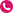 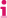 scc@shakti.org.nzDrop In Centre 9am to 4pm(0800) 742 584 SHAKTI (24 hr crisis) All services free of charge. http://shaktiinternational.org/	No referral required.Shanti Niwas Charitable TrustFSD0022954	Last updated 21/09/2020Shanti Niwas is a non-profit organisation, has a long history of working with senior citizens of Indian and South Asian origin living in the Auckland region since 1994 to ensure they are valued and treasured by society.Our mission is to provide culturally appropriate aged care services along with social, emotional, educational, physical and spiritual support for the wellbeing of older people of Indian and South Asian origin.The trust delivers Positive Ageing Day programmes for older people and people with special needs in the Auckland region. We also provide counselling, advocacy, translation services, help to access health related practical assistance etc and help them integrate into New Zealand society for the betterment of the quality of life of seniors and their families. Our other services include KHUSHI – Elder Abuse and Neglect Prevention Services, SNEH – Shanti Niwas Emergency Home for the seniors, DOSTI – Volunteer Visiting services and many more. (Beside Dolphin Theater) 14 Spring Street Onehunga Auckland 1061 shantiniwas@xtra.co.nz	 Mon - Fri 9.30am - 4pm (09) 622 1010	Some charges may apply.(021) 202 8406	No referral required. http://www.shantiniwas.org.nzClassification : EARSShine (Safer Homes In New Zealand Everyday)FSD0003515	Last updated 18/09/2020Shine (Safer Homes In New Zealand Everyday) is making homes violence free. Shine offers a free national Helpline, frontline services for adult and child victims of domestic abuse and for men who've used violence, as well as training programmes, the DVFREE workplace programme, and Shine in School programme. Ground Floor 409 New North Road Kingsland Auckland 1021	enquiries@2shine.org.nz	 Helpline (0508 744 633) is answered 9am -We provide services to the North Shore Auckland. Mainly music on Friday, community events and an emergency food-bank. The food-bank is by referral only and meets the needs of short term emergency difficulties. To access the service contact your support agency or call into the Citizen's Advice Bureau. We can deliver Monday through Thursday.We run CAP Life Skills and Money courses and the Alpha Marriage class 2 252 Forrest Hill Road Forrest Hill Auckland 0620SIDS and Kids New Zealand IncorporatedFSD0015107	Last updated 30/06/2020Established to provide services for families and communities who have been affected by SIDS (Cot Death), SIDS New Zealand Incorporated is a national organisation of parents, families and friends of children who have died suddenly and/or unexpectedly of any cause including SIDS.info@sids.org.nz	 24 Hours(0800) 164 455 	All services free of charge. http://www.sidsandkids.org.nz	No referral required.Sisters of Mercy WiriFSD0005894	Last updated 15/01/2021Sisters of Mercy Wiri is a community based social service agency with a strong social justice and community development focus.  We provide a range of services to meet the needs of children, families/whanau and the community. 14 Trevor Hosken Drive Wiri Auckland 2104 info@sistersofmercywiri.org.nz	 8.30am - 5.00pm Monday to Friday.(09) 263 6464	The service is predominantly for the people who http://www.sistersofmercywiri.org.nz/	live in Wiri/Manurewa.All services free of charge. No referral required.Soup KitchenFSD0024270	Last updated 03/08/2020LIFE Soup Kitchen exists to bring help and hope. Our aim is to ensure that the most vulnerable do not go hungry, as some don’t always know where their next meal is coming from. Currently, in 5+ communities across Tamaki Makaurau, we provide a hot nutritious meal in a safe environment for those struggling to make ends meet.info@lifecommunity.org.nz	 Check out our website/facebook for where you(09) 306 4222	can find us! https://www.lifecommunity.org.nz/soup-	All services free of charge. kitchen	No referral required.South Auckland Christian FoodbankFSD0016637	Last updated 15/04/2021We distribute & Deliver free food parcels for those in genuine need in South Auckland and operate a free weekly community dinner, that is open for families to attend, all are welcome to attend,  food parcel clients are invited. We also run Financial Capability Courses, this is a 10 hour course that is run over 5 weeks and a free budgeting service for clients.ian@sacfb.org.nz	 Monday - Friday 8.30am - 5.00pm.	(0508) 242 643	All services free of charge.(027) 47 71092	No referral required. http://www.sacfb.org.nzSouth Auckland Family Refuge Inc.FSD0007651	Last updated 14/09/2020Women's Refuges work to raise public awareness of violence against women and children, promoting the prevention and elimination of violence, and the rights of women and children to care and protection. For support, please ring our Crisis Line: 0800 REFUGE (0800 733 843). In anemergency, please ring 111.mariap@southaucklandrefuge.co.nz	(0800) 733 843 (09) 276 8868 http://www.womensrefuge.org.nz Monday- Friday 9am-4.30pm0800 733 843 - 24 hours crisis line Some charges may apply. No referral required.Classification : PACIFICSouth Auckland PsychologyFSD0016657	Last updated 13/04/2021To provide clinical psychology services to the community of South Auckland. Suite 217, Level 2, Sylvia Park shopping Centre 286 Mount Wellington Highway Mt Wellington Auckland 1060We are funded by the MSD Community Food Response Fund to provide food to people in the Community 14 Fair Mall Otara Auckland 2023	wellbeing@southseas.org.nz	 Monday to Friday 8:30am to 5pmSpringboard Community WorksFSD0020184	Last updated 30/09/2020Primary Aims:Empowering people who are disadvantaged.Fostering community connection and wellbeing.Mission:To work with at risk youth and their families in Snells Beach, Warkworth, Wellsford and surrounding areas. To empower them with essential truths, skills, and mentors to facilitate personal transformation and connection to community. We have a number of programmes, services and partnerships that identify and work with families and youth to bring about the changes needed for positive living.By providing proven wrap around support programmes, Springboard creates opportunities for young people to achieve positive outcomes and pathways to success. We focus on personal wellbeing by creating a place of belonging and celebrating one-to-one connections, whilst also engaging family and the wider community. 58 Hamatana Road Snells Beach Auckland 0920	mail@springboard.org.nz	 Mon -Fri	(09) 425 4623	8.00-5.00http://www.springboard.org.nz	All services free of charge. Referral may apply.Classification : YSSt Elizabeth's Anglican Church in ClendonFSD0003443	Last updated 20/08/2020Family support, home assessment & support, family advocacy plus JP services. 182 Finlayson Avenue Clendon Park Auckland 2103	office@steliz.co.nz	 All services free of charge.	(021) 268 8441	No referral required.https://aucklandanglican.org.nz/find-achurch/auckland-south/clendon/stelizabeths-clendon/Services into the community include - Counselling Services, Elderly day centre and Indian Elderly day centre, Preschool, Playgroup, Foodbank. St Georges Church 5 Landscape Road Papatoetoe Manukau	office@stgap.org.nz	 Monday 9.00am - 12pm(09) 278 3412	Tuesday-Friday 9.30am - 12.30pm http://www.stgap.org.nz	Some charges may apply.No referral required.St Luke's Church Budgeting Service  3 Russell Road Manurewa Auckland	satellitestlukes@outlook.com	 Monday mornings 10am - 2pm. Please makeSt Vincent de Paul Society South AucklandFSD0022986	Last updated 09/11/2020We provide Financial Coaching from our Otahuhu Centre. We also operate 5 Foodbanks, and provide furniture and clothing to those who meet our criteria. Street Level 47 Station Road Otahuhu Auckland 1062	office@stvinnieotahuhu.org.nz	 Monday - Friday 9am - 3pm(09) 270 4088	All services free of charge. http://www.svdp.org.nz/	No referral required.Classification : BFCSTRIVE Community TrustFSD0003775	Last updated 20/01/2021STRIVE Community Trust is a long-standing social service provider based in Mangere and servicing the wider Manukau area. These services include Integrated Attendance Services; Counselling; Transitional Housing; Family Wellbeing; Financial Capability; Teen Dads; Sustaining Tenancies; Social Work in High Schools in Mangere, Otahuhu, Otara & Papatoetoe; Youth Development; Youth Services. Unit 5 197 Montgomerie Road Mangere Aucklandinfo@strive.org.nz	 8.30am to 5.00pm (09) 954 1548	Some charges may apply.(021) 609 039	Referral may apply. http://www.strive.org.nzClassification : BFC, THP, YSSukhmani Charitable TrustFSD0024484	Last updated 06/01/2021Purpose to help families to live healthy, happy and purposeful life contributing to society in building nation in the area of health, well being, child care, deal with abusive relationship, getting into employment and advocacy. 583A Blockhouse Bay Road Blockhouse Bay Auckland 0600	(022) 125 6775	 Monday to Friday10 am to 5 pmAll services free of charge. No referral required.Suzi Wallis | Counsellor & Family TherapistFSD0022969	Last updated 31/07/2020My name is Suzi Wallis. I see my purpose as helping you navigate the challenges you face, so that you can experience more success and happiness.Robust emotional health is key to having a fulfilling life, and managing the hurdles that you face. Even if you feel like life can't possibly improve, I want to assure you that what you're going through is temporary, and that you can find a way through.I specialise in:communication upskillingconflict managementworking with couples (of any gender or gender combination) to work through relationship issues* grief support for all.I can also help with many other issues they may be facing.I work with clients aged 14 upwards.The counselling I offer is about making change, and making change stick. Clients regularly leave sessions with several things to work on between appointments. 102 Main Highway Ellerslie North Auckland 1051	suzi@lifejourney.co.nz	 Please check my website for availability of(021) 870 576	appointments. http://www.lifejourney.co.nz	Some charges may apply.No referral required.Synthesis Therapy & CounsellingFSD0018392	Last updated 10/10/2020Cian Kerrisk provides effective and professional psychotherapy, Cognitive Behavioural Therapy, Couple Counselling and Addiction Treatment for a range of issues. 0 Atkinson Road Titirangi Auckland 0604	synthesis-therapy@slingshot.co.nz	 Mondays 4:30-8pm	(021) 973 455	Tuesdays 7pm-9pm	http://www.synthesistherapy.com	Thursdays 5:30-8pmSome Saturday sessions available Some charges may apply. No referral required.Talk CounsellingFSD0003756	Last updated 12/04/2021We do Face to face and Video calls!Talk counselling and MensTalk is a face to face counselling and psychotherapy service for men women and couples. We are qualified and specialised in the areas that we work and cover issues such as: couples therapy Depression, Anxiety,addictions, relationship issues, erectile dysfunction, stress, couple counselling, anger management, personal growth, self esteem, and trauma. 147D Princes Street East Otahuhu Auckland 1062	ric@talkcounselling.co.nz	 Monday to Friday 10am to 5.00pm(0508) 636 782	Some charges may apply. http://www.talkcounselling.co.nz	No referral required.Tamaki BudgetingFSD0003859	Last updated 27/04/2021Provide budgeting advice and support including information regarding benefits. Also referral to counselling and rehabilitation services. 18 Clifton Court Panmure Auckland 1072	admin@homebudget.org.nz	 9 am - 3 pm Monday to Friday by appointment.COVID-19: All of our service centres are open at Level 1, however, please telephone ahead or go online to access services in the first instance – you may not need to leave home to get our help (see links above).Work and Income is a service of the Ministry of Social Development (MSD) and delivers support and employment services to more than 1 million New Zealanders. Work and Income provides assistance in a number of ways; see our services to find out how we can help you and your family. Unit 1 40-42 Mayfair Place Glen Innes Auckland 1072A kaupapa Maori community health provider for Oranga Hinengaro Services. 20-40 Copsey Place Avondale Auckland 1026	reception@tekotuku.co.nz	 Head Office	(09) 820 0045	Mon-Fri: 8.30am - 5:00pm(0800) 731 188	All services free of charge. http://www.tekotuku.co.nz	Referral may apply.Te Manawanui Charitable TrustFSD0003676	Last updated 27/07/2020Provision of emergency housing to families, solo mums / dads & pregnant women on their own.Free budget services to individuals & families in need of financial advice or assistance.te.manawanui@xtra.co.nz	 9am - 5pm  Mon -Fri (09) 624 3906	Outside of these hours 24/7	(021) 280 4000	mob: 021 280 4000Some charges may apply. No referral required.Classification : THPTe Puna Hauora o Te Raki Paewhenua Society IncorporatedFSD0003767	Last updated 07/09/2020Te Puna Hauora provides a comprehensive range of medical and social services to our enrolled population. 58A Akoranga Drive Northcote Auckland 0627(09) 489 3049	 Monday-Friday 8.30am - 5.00pm. Closed http://www.tepuna.org.nz	statutory holidaysAll services free of charge. Referral may apply.Classification : BFC, FVSSTe Roopu O Te Whanau Rangimarie O Tamaki MakaurauFSD0006046	Last updated 03/08/2020Our mission is to empower families and individuals by providing support, advocacy, temporary accommodation options and services with a focus towards family violence intervention and prevention leading to an improved quality life. 2 Cameo Court Road Mangere Auckland 2024	admin@twr.org.nz	 Monday to Friday, 9.00am-5.00pm.(09) 275 1230	Some charges may apply. https://www.twr.org.nz/	No referral required.Classification : FVSS, THPTe Tai Awa o Te OraFSD0003732	Last updated 23/09/2020To provide culturally appropriate services to whanau incorporating key values of Tika, Pono and Aroha. All staff have qualifications in social work and/or counselling  and offer a range of services, information and assistance to individuals, couples and whanau. These includehelp and advocacy with budgeting and financial matters, social circumstances, e.g. housing,benefitsthe facilitation of programmes (Parenting, Stopping VIolence, support for people with alcohol andother drug related issuescounselling for personal, relationship and whanau concernsWe also have a Social Workers in Schools (SWiS) service with Social Workers based in 11Otara schools. 18 Otara Road Otara Auckland 2023Te Waipuna Puawai Mercy Oasis LtdFSD0008245	Last updated 20/04/2021Te Waipuna Puawai Mercy Oasis Ltd is a thriving community development initiative of the Sisters of Mercy New Zealand. We were established in 1999, building on a decade of highly respected community development work in Glen Innes.We are committed to working with and alongside women, children and families who are in need.We aim to improve lives of families by providing family support services and adult education.We build supportive relationships with whanau by connecting them with others in the local community and developing a pathway to achieve and celebrate their goals.Our VisionWhakamana te oranga wairua o te tangata me te whenua.Well-being for our communities and restoration of the earth.Our MissionKia u ki te mahi kotahi whakarawea te mana wahine, te mana whanau me te mana iwi whanui.Working together to strengthen women, strengthen families and strengthen community. Ellerslie Site 12A Umere Crescent Ellerslie Auckland 1051	ceo@twp.org.nz	 8.30am-5pm Monday to Friday.	(09) 527 6380(Glen Innes)	Koha/donation may apply.(09) 525 0337(Ellerslie)	No referral required. http://www.twp.org.nzTe Whanau O Waipareira TrustFSD0003672	Last updated 08/09/2020Integrated whanau first plan that incorporates - Early Intervention programs, Early ChildhoodCentre, Family Start, PPP, Youth Services Team, Wrap-a-round Service for youth, Court support,Prison visits, Residential services, Health services, GP's, Practice Nurses, Child Health Services,Health & Disability Services, Community Health Programs, Health Promotion, Budgeting, Strengthening Families, Domestic Violence. Level 2 Whanau House 6-8 Pioneer Street Waitakere Auckland 0612 audrey.tinsley@waiwhanau.com	 8.30am - 5.00pm Monday - Friday	(09) 836 6683	Some charges may apply.(0800) 924 942	Referral may apply. https://www.waipareira.com/Classification : BFC, FVSSTenancy Services - AucklandFSD0006222	Last updated 18/03/2021We offer advice and information for landlords and tenants who rent their homes. We administer the Residential Tenancies Act 1986. We receive and hold bonds until the end of a tenancy, we provide dispute resolution services, and we administer the State Housing Appeals Authority. Level 8 280 Queen Street Auckland Central Auckland 1010info@dbh.govt.nz	 Open 8.30 am to 4.30 pm weekdays. It is best to (0800) 836 262	call and make an appointment to see someone.(0800) TENANCY	From overseas: +64 4 238 4695 https://www.tenancy.govt.nz/	Some charges may apply.No referral required.Tenancy Services - ManukauFSD0006225	Last updated 18/03/2021We offer advice and information for landlords and tenants who rent their homes. We administer the Residential Tenancies Act 1986. We receive and hold bonds until the end of a tenancy, we provide dispute resolution services, and we administer the State Housing Appeals Authority. Level 4, MIT Building 25 Davies Avenue Manukau Auckland 2104info@tenancy.govt.nz	Open 8.30 am to 4.30 pm weekdays. It is best to (0800) 836 262	call and make an appointment to see someone.(0800) TENANCY	From overseas: +64 4 238 4695 https://www.tenancy.govt.nz/	Some charges may apply.No referral required.Tenants Protection AssociationFSD0003455	Last updated 15/03/2021Advice on tenants rights and responsibilities under the Residential Tenancies Act 1986.  Support and advocacy for tenants experiencing disputes with landlords. 2nd Floor 147 Great North Road Grey Lynn Auckland	tpaauckland@xtra.co.nz	 9.30am - 12.30pm, Mon - Fri.	(09) 360 1473	Answerphone available at other times.All services free of charge. No referral required.The Fono Head OfficeFSD0023623	Last updated 01/10/2020Established in 1989, The Fono is NZ's largest Pacific owned health and social services NGO. Level 2 6 Alderman Drive Henderson Auckland 0612	headoffice@thefono.org	 Monday to Friday, business hours.	(09) 267 6331	All services free of charge.(09) 837 1780	No referral required. http://thefono.orgThe Fono North ShoreFSD0023206	Last updated 01/10/2020We offer a selection of community services for families from our community hub, located at 'Hearts and Minds' in the Norman King Building at 65 Pearn Crescent, Northcote. First Floor, Norman King Building 65 Pearn Crescent Northcote Auckland 0627 socialservices@thefono.org	 Mon-Fri: 8.30am-5.00pm(09) 838 0746	Koha/donation may apply. http://www.thefono.org	No referral required.Classification : PACIFICThe Fono SouthFSD0003588	Last updated 28/09/2020We offer Medical, Dental, Pharmacy and Whanau Ora services.Some of our services are free to eligible patients while others are subsidised. 7 Halver Road Manurewa 2102	manurewamedical@thefono.org	 Monday-Friday, 8am - 5pmWe offer a range of medical, dental, pharmacy, social and public health services. Our friendly, professional team are here to provide top quality service for everyone. Head Office 411 Great North Road Waitakere City 0612	headoffice@thefono.org	 Monday-Friday 8:30am-5pm	(09) 837 1780	Some charges may apply.(0800) FONO4U	Referral may apply. http://www.thefono.orgClassification : BFC, FVSS, PACIFICThe Fono West CentralFSD0023205	Last updated 01/10/2020We offer a range of medical services for the entire family. Some of our services are free to eligible patients while others are subsidised. 297 Blockhouse Bay Road Blockhouse Bay Auckland 0600	BHBmedical@thefono.org	 Mon-Fri: 8.30am - 5pm	(09) 828 8421	Some charges may apply.(0800) FONO4U	No referral required. http://www.thefono.orgClassification : PACIFICThe Good Works Charitable Trust (GWT)FSD0024312	Last updated 19/08/2020Good Works Trust operates a foodbank with the help of private donors and funds from the MSD Community Food Response FundTo provide affordable professional counselling, support, education, and information and resources, to those either experiencing or working with all forms of loss and grief. 92 Hinemoa Street Birkenhead Auckland 0626 office@griefcentre.org.nz	 Office Hours are Mon-Fri 8.30am - 4.30pm.The Meditating GiraffeFSD0023440	Last updated 24/07/2020Would you like...Harmonious relationships both at home and at work?To be heard and to hear others so a strategy can be found that works for you and for others involved?To be able to make clear requests that give you what you want and not what you don’t want?To heal past relationships that are impacting on your present life?“The Meditating Giraffe” is committed to offering workshops & support based on the principles of NVC - Nonviolent Communication. This is the work of Dr Marshall B Rosenberg.We work with organisations, smaller groups,  families, couples, and individuals – supporting people to communicate, connect and move forward in a life serving way. We also offer Transformative Mediation.The Moses Basket emergency housing provider ltdFSD0024198	Last updated 13/10/2020Emergency housing provider. house with evidence of compliance to MBIE tenancy standards.Home is more suitable to single or couples and for short term stays only. Facilities are shared. Clients with children are an exception, but short term stays only. Facilities are shared with two other families that reside at the property on a permanent basis. Clients will have their own room. 7 day stays at a time and appointments and funding from work and income need to be confirmed prior to the 7 day stay is up.The Pride Project Charitable TrustFSD0024469	Last updated 30/11/2020The Pride Project is a Charitable Trust operating in the suburb of Manurewa, South Auckland. We have been working intensively in the community for the last four years and evolved what we know is a unique kaupapa and approach to community empowerment, pride and holistic development. Clendon/Manurewa is a community that suffers from high levels of deprivation, inter-generational poverty, over-crowding in homes particularly among its majority of Mori and Pacific households. Our understanding of our community comes from our local knowledge. We deal with the failings and silo-effects of the dominant socio-economic and political system and what we do is not about filling gaps but building an alternative healing system of well-being around Manurewa people as individuals, whanau, hapu and as a kainga. We are immersed in Kaupapa Mori; it is a deeply held foundation, as well as an expression of what we do and why. 60 Maplesden Drive Clendon Park Auckland 2103	melissaatama@theprideproject.co.nz	 Community House, Volunteers and Whare	(027) 237 8756	Tautoko - 9.30am - 2.00pmHope Navigators Available - 9.30am-5.30pmTool Library - 9.30am-1.00pmKoha Kutz Mon,Wed,Fri by appnt - 10.00am-1.30pmKoha/donation may apply. No referral required.The Salvation Army - Albany BaysFSD0008239	Last updated 19/04/2021Worship, community and welfare services of The Salvation Army. (Corps and Korean Corps Plant) 90 Rosedale Road Albany Auckland 0632	albanybays.corps@salvationarmy.org.nz	 Coordinator works from 8.00am - 4.00pm(09) 478 7567	Monday to Friday. https://www.salvationarmy.org.nz/centres/	Some charges may apply. nz/auckland/albany-bays/albany-bays-	No referral required. corpsThe Salvation Army - Auckland City CorpsFSD0006317	Last updated 23/03/2021Worship, community and welfare services of The Salvation Army (Auckland and Korean Corps and Community Ministries) 18 Allright Place Mt Wellington Auckland 1060aucklandcity.corps@salvationarmy.org.nz  Monday - Friday 9am - 4.30pm(09) 379 7615	Some charges may apply. https://www.salvationarmy.org.nz/centres/	No referral required. nz/auckland/auckland/auckland-corpsThe Salvation Army - East CityFSD0023575	Last updated 20/04/2021Worship, community and welfare services of The Salvation Army. 37-45 Wellington Street Howick Auckland 2014 eastcity.corps@salvationarmy.org.nz	 Drop in centre open Wed and Fri 11-2pm.(09) 535 0847	Foodbank open Wed and Fri 11am-2pm. https://www.salvationarmy.org.nz/centres/	Budgeting available Fri by appointment.	nz/auckland/howick/east-city-corps	Some charges may apply.No referral required.The Salvation Army - Epsom LodgeFSD0003336	Last updated 25/03/2021A Salvation Army Accommodation Service for men and women, providing a program of rehabilitation for people, with addictions, ex psychiatric patients, prison discharges and those unable to live independently in the community. Formal referral and assessment required. 18 Margot Street Epsom Auckland 1051 epsom.lodge@salvationarmy.org.nz	 24 Hours(09) 524 0252	Some charges may apply. http://www.salvationarmy.org.nz/	Referral may apply.Classification : THPThe Salvation Army - Flat BushFSD0023577	Last updated 27/04/2021Corps Plant. Worship, community and welfare services of The Salvation Army 18 Fusion Road Flat Bush Auckland 2019 flatbushcorps.plant@salvationarmy.org.nz  Some charges may apply.	(09) 277 6829	No referral required.https://www.salvationarmy.org.nz/centres/ nz/auckland/flatbush/flat-bush-corpsThe Salvation Army - GlenfieldFSD0008241	Last updated 19/04/2021Worship, community and welfare services of The Salvation Army. 430 Glenfield Road Glenfield Auckland 0629	glenfield.corps@salvationarmy.org.nz	 Our offices are open 8.30am to 4pm, Monday to(09) 441 2554 ext 2	Friday. https://www.salvationarmy.org.nz/centres/	Some charges may apply. nz/auckland/glenfield/glenfield-corps	No referral required.Classification : BFCThe Salvation Army - Hibiscus CoastFSD0023583	Last updated 29/03/2021Worship, community and welfare services of The Salvation Army on the Hibiscus Coast. 38 Greenview Lane Red Beach 0932hibiscuscoastcorps@salvationarmy.org.nz  Office is open Tuesday, Wednesday, Thursday	(09) 426 0239	9.00am-12noonhttps://www.salvationarmy.org.nz/centres/	Some charges may apply. nz/auckland/hibiscus-coast/hibiscus-	No referral required.coast-corpsThe Salvation Army - Manukau CentralFSD0005754	Last updated 19/04/2021Worship, community and welfare services of The Salvation Army 16D Bakerfield Place Manukau Auckland 2104 manukaucentral.corps@salvationarmy.org  Monday to Friday, 9am-5pm.	.nz	Some charges may apply.	(09) 262 2332	No referral required.https://www.salvationarmy.org.nz/centres/ nz/auckland/manukau/manukau-centralcorpsClassification : BFCThe Salvation Army - Mt AlbertFSD0023584	Last updated 26/03/2021Worship, community and welfare services of The Salvation Army 218 Mt Albert Road Sandringham Auckland 1025	mtalbert.corps@salvationarmy.org.nz	 Mon - Fri: 9.30am - 4.30pm,	(09) 629 5063	Sat: 9am - 4pmhttps://www.salvationarmy.org.nz/centres/	Some charges may apply. nz/auckland/sandringham/mt-albert-corps	No referral required.The Salvation Army - New LynnFSD0005938	Last updated 29/04/2021Worship, community and welfare services of The Salvation Army 32 Delta Avenue New Lynn Auckland 0600 newlynn_corps@nzf.salvationarmy.org	 Mon - Fri 9.30am - 1pm for food bank.(09) 827 3128	All services free of charge. https://www.salvationarmy.org.nz/centres/	No referral required.nz/auckland/new-lynn/new-lynn-corpsClassification : BFCThe Salvation Army - OtahuhuFSD0023585	Last updated 22/04/2021Worship, community and welfare services of The Salvation Army 99 Church Street Otahuhu Auckland 1062	otahuhu.corps@salvationarmy.org.nz	 9am-2.30pm Monday to Friday(09) 276 5793	Some charges may apply. https://www.salvationarmy.org.nz/centres/	No referral required. nz/auckland/otahuhu/otahuhu-corpsThe Salvation Army - PapakuraFSD0023546	Last updated 23/03/2021Worship, community and welfare services of The Salvation Army 87-91 Clevedon Road Auckland papakura.corps@salvationarmy.org.nz	 /(09) 299 6791	Some charges may apply. https://www.salvationarmy.org.nz/centres/	No referral required. nz/auckland/papakuraThe Salvation Army - PukekoheFSD0021224	Last updated 21/04/2021Worship, community and welfare services of The Salvation Army 3 Tobin Street Pukekohe 2120	pukekohe.corps@salvationarmy.org.nz	 Wednesday to Friday 9am to 3pm(09) 238 5641	All services free of charge. http://www.salvationarmy.org.nz/centres/n	No referral required.z/auckland/pukekoheCommunity and Welfare services for The Salvation Army 691a Mt Albert Road Royal Oak Auckland 1023	ndhq@nzf.salvationarmy.org	 9:15am-12pm, 1-3pm Monday, Tuesday,(09) 639 1181	Thursday Friday. https://www.salvationarmy.org.nz/centres/	Wednesdays 10-12 and 1-3pm. nz/auckland/royal-oak	Some charges may apply.Referral may apply.Classification : BFC, THPThe Salvation Army - Waitakere CentralFSD0008237	Last updated 29/04/2021Worship, community and welfare services of The Salvation Army 7-9 View Road Henderson Auckland 0612WaitakereCentral_Corps@nzf.salvationar  Community and Family Services: 9.00am -UMMA Trust’s mission is to provide support for Muslim refugee and migrant families with a specific focus on women who are in the process of resettlement in New Zealand. We aim to ensure that families are able to lead productive and quality lives and be actively involved in New Zealand society. UMMA Trust believes that women are the backbone of the family so we aim to increase their strengths; health and well-being. They are then able to be successfully integrated and empowered to provide for their family and community, resulting in a positive resettlement. Ferndale House 830 New North Road Mount Albert Auckland 1025 whitney.jessett@ummatrust.co.nz	 Monday to Friday 9:00 - 5:00(09) 815 0153	All services free of charge. https://www.facebook.com/theummatrust/	No referral required.Classification : BFCTherapyworx & Val Hayes CounsellingFSD0015503	Last updated 07/12/2020I offer short and long term counselling and psychotherapy for depression, anxiety, relationship problems, grief and trauma (to name a few) along with life coaching and clinical supervision in Remuera and Glendowie.I work primarily with individuals and some couples. 130 Remuera Road Remuera Auckland 1050val@therapyworx.co.nz	 Tuesday, Wednesday in Glendowie 0800 until (09) 292 1035	1830.  (No wheelchair access or waiting room) http://therapyworx.co.nz	Friday in Remuera 0800 until 1700 (Wheelchair access and waiting room) Some charges may apply. No referral required.Three Kings Community LinkFSD0007920	Last updated 26/02/2021COVID-19: All of our service centres are open at Level 1, however, please telephone ahead or go online to access services in the first instance – you may not need to leave home to get our help (see links above).Work and Income is a service of the Ministry of Social Development (MSD) and delivers support and employment services to more than 1 million New Zealanders. Work and Income provides assistance in a number of ways; see our services to find out how we can help you and your family. Three Kings Plaza 536 Mt Albert Road Three Kings Auckland 1042(0800) 559 009	 Monday to Friday 8:30am - 5pm, Wednesday http://www.workandincome.govt.nz	9:30am - 5pmAll services free of charge. No referral required.Tom Didovich Counselling & Coaching ServicesFSD0020058	Last updated 05/04/2021New Lynn based provider for accessible counselling and coaching services for a broad range of requirements & needs with specific experience in relation to hurt & anger, anxiety, depression, grief, relationships, mens issues, couples,   and an individual life path/direction. 72 Willerton Avenue New Lynn Aucklandtomdidovich@gmail.com	 9am till 3.30pm  Monday to Friday (027) 498 1555	Some charges may apply. http://www.talkingworks.co.nz/dir/84.html	No referral required.Training & Budget ServicesFSD0003773	Last updated 22/12/2020Provision of financial assistance to stresses families and individuals to people in South Auckland. 129 Great South Road Papatoetoe Auckland 2025	t.abs@xtra.co.nz	 9.30am to 3.30pm Tuesday-Friday	(09) 279 9500	Koha/donation may apply.(021) 772 749	No referral required. https://www.tabsinc.co.nz/Classification : BFCTransitioning Out AotearoaFSD0016447	Last updated 26/11/2020He Whanau TOA, He Whanau ORA - A Strong Family is a Healthy Family strategy involves facilitating positive and adaptive relationships within whanau and recognising the interconnectedness of welfare, health, education, housing, justice, employment and lifestyle as elements of whanau wellbeing. 25 Druces Road Wiri Manukau 2104info@toa.org.nz	 9am to 5pm Monday to Friday (0800) 367 942 x2	Some charges may apply.(09) 570 2679	Referral may apply. http://www.toa.org.nzClassification : PACIFICTuilaepa Youth Mentoring ServiceFSD0019607	Last updated 19/02/2021The Tuilaepa Youth Mentoring Service (TYMS) TYMS is a youth mentoring service (both individual and group) which works with at-risk youth, supporting them to achieve their full potential either academically or through training and employment.Our TYMS vision is of Pasifika and Maori youth who feel a sense of belonging and pride in our communities living their full potential.Our mission is to break the cycle of disengagementTYMS partners with young people to create quality life paths and ensure they have the support networks, tools, resources, and life skills to navigate and succeed in education, employment or training. Our approach to improving young people’s wellbeing is strengths-based, holistic (combining academic mentoring with family/student advocacy), and culturally appropriate, delivered by our Pasifika and Mori mentors and student/family advocates (all of whom are parents, certified youth workers with teaching experience and sporting backgrounds). 644 Swanson Road Swanson Auckland 0612	admin@tyms.org.nz	 Monday-Friday 9am - 5pm	(09) 971 2746	Some charges may apply.(021) 192 8607	Referral may apply. http://www.TYMS.org.nzTmaki Housing AssociationFSD0022861	Last updated 20/04/2021Tmaki Housing manages all social housing in Glen Innes, Panmure and Point England. We have a great team of tenancy managers who spend a lot of time in the community getting to know our tenants.Tamaki Housing is part of the Tmaki Regeneration Company, which is jointly owned by the Government and Auckland Council.We stand by the Tmaki Commitment: Those who wish to stay in Tmaki will have the opportunity to do so. 244 Apirana Avenue Glen Innes Auckland 1072info@tamakiregeneration.co.nz	 Our call centre is open between 8am - 5pm, (0800) 521 555	Monday to Friday if you have any questions.	http://tamakihousing.co.nz	Some charges may apply.Referral may apply.Vaiola PI Budgeting Service TrustFSD0005942	Last updated 03/01/2021Vaiola PI Budgeting Service Trust offers free, supportive, confidential and culturally aware budget advisory services with trained and certified budget advisers. Baptist Church Cnr Ashgrove and Bader Drive Mangere Auckland 2022	vpibs@vaiola.org	 9:00 am - 3:00pm Monday - Friday	(09) 256 9639	All services free of charge.(09) 280 4190	No referral required. http://www.vaiola.orgClassification : BFCVaka Pasifika Charitable TrustFSD0021525	Last updated 09/11/2020Vaka Pasifika is a charitable Trust set up with the mission and vision to “empower Pacific Island People to take charge of their lives and those of their family(s) to enjoy and participate in developing New Zealand Society”. Unit 3 9 Northside Drive Westgate Auckland 0814	info@vakapasifika.org.nz	 Monday - Friday	(021) 029 00701	9am - 5pm	http://www.vakapasifika.org.nz	All services free of charge.No referral required.Classification : FVSS, PACIFICVaka Tautua LimitedFSD0015458	Last updated 01/10/2020Vaka Tautua provides information and support for Pacific families in the areas of disability, older people, mental health and financial capability.  Please get in touch if you would like more information on our services. Unit 7 586 Great South Road Manukau Auckland 2025	administration@vakatautua.co.nz	 Mon - Fri 8.30am - 5.00pm(0800) 825 282 http://www.vakatautua.co.nz	Elder Abuse Response Service for Aucklandregion only.All services free of charge. Referral may apply.Classification : EARS, FVSS, PACIFICVinniesFSD0003440	Last updated 27/10/2020Food bankAdvocacyVolunteeringCommunity EventsYouth volunteer programmeSocial Justice programme in schools 12 Gundry Street Newton Auckland 1010	auckland@stvinnies.co.nz	 Monday-Friday 10-3:30pm(09) 815 6122	Some charges may apply. http://www.svdpak.org.nz/	No referral required.VisionwestFSD0020227	Last updated 15/01/2021Visionwest exists to meet the needs of people in the West Auckland community and beyond. As a community development based organisation, our vision is to build a place of trust and openness where people feel valued and loved.We believe in the value of holistic care and support and offer an integrated range of wraparound services and supports that care for all people physically, emotionally, spiritually and intellectually.Visionwest is a Registered Charitable Trust. Building 7 97 Glendale Road Glen Eden Auckland 0602	office@visionwest.org.nz	 Our Main Office for our Campus is open Monday	(09) 818 0700	to Friday 9am - 5pm.	http://www.VisionWest.org.nz	Opening times of different services within theTrust may varySome charges may apply. Referral may apply.Classification : BFC, YSVisionwest Budgeting ServiceFSD0005773	Last updated 15/01/2021Visionwest’s Budgeting and Money Management Service provides advice and guidance to people who are facing financial difficulties, struggling with overspending, experiencing changes in financial circumstances or just want to be better and managing their money.Our service is FREE and we can offer one off, short term, and long-term support. We will workwith you for as long as it takes to ensure you have a positive financial future.We are situated at 97 Glendale Rd, Glen Eden, West Auckland. Appointments can be face-toface, phone or online video-chat. Our opening hours are Monday - Friday, 9am - 5pm with some limited appointments available if prearranged. VisionWest Community Trust, Building 11 97 Glendale Road Glen Eden Waitakere 0641	Budgeting@visionwest.org.nz	 9.00am - 4.00pm Monday to Friday(09) 818 0714	All services free of charge. http://visionwest.org.nz	No referral required.Visionwest Community HousingFSD0020732	Last updated 15/01/2021Visionwest Community Housing provides emergency, short term and long term supported Housing in West Auckland & Christchurch for those in need who cannot access private rental houses. The aim is to provide safe, healthy, affordable, quality housing for low-income families. Building 13 97 Glendale Road Glen Eden Auckland 0602	office@visionwest.org.nz	 Monday - Friday 9am - 4.30pm(09) 818 0700	Some charges may apply. http://www.visionwest.org.nz/community-	No referral required. housing.htmlClassification : THPVisionwest Home HealthCareFSD0005955	Last updated 15/01/2021Visionwest Home Healthcare is a long-standing provider of quality, professional, home healthcare in the West Auckland region.  Services are available to the elderly, sick, injured and those with disabilities of all ages in West Auckland and the North Shore. Building 4 97 Glendale Road Glen Eden Waitakere 0612	homecare@Visionwest.org.nz	 Office hours: 9.00am - 5.00pm, Monday to(0800) 222 040	Friday. http://www.Visionwest.org.nz	Some charges may apply.Referral may apply.Waiheke Budgeting Services TrustFSD0005944	Last updated 11/09/2020Waiheke Budgeting Services Trust offers free, supportive, confidential and culturally aware budget advisory services with trained and nationally certificated budget advisers.Geographic Coverage Area(s) - Waiheke Island. 6 Putiki Rd Waiheke Island Auckland	info@waihekebudgeting.org.nz	 Tuesday 9am-4pmTo provide Volunteer support for people affected by a terminal illness and their loved ones.Bereavement support, free equipment loans. 2/11 Moa Ave Oneroa Waiheke Island 1081 waihekehospice@xtra.co.nz	 Contact hours: Monday to Friday 9am-4pm.(09) 372 7131	All services free of charge. http://hospicewaihekehomecare.co.nz	No referral required.Waiheke Island Community LinkFSD0007922	Last updated 26/02/2021COVID-19: All of our service centres are open at Level 1, however, please telephone ahead or go online to access services in the first instance – you may not need to leave home to get our help (see links above).Work and Income is a service of the Ministry of Social Development (MSD) and delivers support and employment services to more than 1 million New Zealanders. Work and Income provides assistance in a number of ways; see our services to find out how we can help you and your family. Shop One 116 Ocean View Road Oneroa Waiheke Island 1081(0800) 559 009	 Monday to Friday 8:30am - 5pm, Wednesday http://www.workandincome.govt.nz	9:30am - 5pmAll services free of charge. No referral required.Waitakere Community LinkFSD0007924	Last updated 26/02/2021COVID-19: All of our service centres are open at Level 1, however, please telephone ahead or go online to access services in the first instance – you may not need to leave home to get our help (see links above).Work and Income is a service of the Ministry of Social Development (MSD) and delivers support and employment services to more than 1 million New Zealanders. Work and Income provides assistance in a number of ways; see our services to find out how we can help you and your family. 36-44 Sel Peacock Drive Waitakere 0610(0800) 559 009	 Monday to Friday 8:30am - 5pm, Wednesday http://www.workandincome.govt.nz	9:30am - 5pmAll services free of charge. No referral required.Waitakere Community Outreach (Foodbank)FSD0003657	Last updated 24/07/2020Food parcels delivered to those who need emergency food parcels West Auckland.  The referrals come from 18 agencies such as C.A.B, Budget Advisors, Public Health Nurses, Mental Health,Hospitals and many other agencies.waitakere.parish@methodist.org.nz	(09) 818 8111(09) 818 6542Mon - Friday 11am - 2:30pmReferral Service OnlyAll services free of charge. Referral may apply.Waiuku Community LinkFSD0007925	Last updated 26/02/2021COVID-19: All of our service centres are open at Level 1, however, please telephone ahead or go online to access services in the first instance – you may not need to leave home to get our help (see links above).Work and Income is a service of the Ministry of Social Development (MSD) and delivers support and employment services to more than 1 million New Zealanders. Work and Income provides assistance in a number of ways; see our services to find out how we can help you and your family. 57b Queen Street Waiuku 2682	(0800) 559 009	 Monday, Tuesday, Thursday, Friday 8:30am -Waiuku Family Support NetworkFSD0000974	Last updated 16/04/2021To strengthen family life by helping individuals and families through their own efforts, to develop their skills and to become aware of resources available to them in the surrounding community. 56 Queen Street Waiuku 2123	admin@waiukufamilysupport.co.nz	 Monday, Friday 10am – 2pmClassification : FVSSWALSH TrustFSD0003630	Last updated 22/12/2020West Auckland Living Skills Homes Trust Board. A variety of support services for people living in the community who experience Mental Ill Health. 8 Hickory Avenue Henderson Auckland 0650	reception@walsh.org.nz	 8.30am - 4.30pm Monday to Friday.(09) 837 5240	All services free of charge. http://www.walsh.org.nz	Referral may apply.Classification : PACIFICWarkworth Community LinkFSD0007926	Last updated 26/02/2021COVID-19: All of our service centres are open at Level 1, however, please telephone ahead or go online to access services in the first instance – you may not need to leave home to get our help (see links above).Work and Income is a service of the Ministry of Social Development (MSD) and delivers support and employment services to more than 1 million New Zealanders. Work and Income provides assistance in a number of ways; see our services to find out how we can help you and your family. Winscombe Mall 37 Queen Street Winscombe Mall Warkworth 0910(0800) 559 009	 Monday, Tuesday, Thursday, Friday 8:30am http://www.workandincome.govt.nz	5:00pm.  Wednesday 9:30am - 5:00pm.All services free of charge. No referral required.Warkworth/Wellsford Budget ServiceFSD0005947	Last updated 02/01/2021To provide budgeting help and education to families, individuals and interested groups. Citizens Advice Bureau 1 Matheson Road Wellsford Auckland 0900	admin@wwbudgetservice.co.nz	 9.00am - 3.00pm Monday to Friday	(09) 423 7123	All services free of charge.	(021) 423 788	No referral required.https://www.wwbudgetservice.co.nz/Classification : BFCWellsford Cooperating Parish - Loaves & FishesFSD0024317	Last updated 20/08/2020We give food to families in need usually thru organisations.  If wishing to contact us please phone The Wellsford Citizens Advice Bureau and they will arrange thru us to organise the parcel.  The hours CAB are open from 10am to 2pm.  Monday to Friday.  The Foodbank is unavailable on Wednesdays. 251 Rodney Street Wellsford 090027irock@gmail.com	 The hours are: Monday, Tuesday, Thursday, (09) 423 7333	Friday.  10am to 3:30pmAll services free of charge. No referral required.West Auckland Budget ServiceFSD0003512	Last updated 25/08/2020Work together with people, their family and whanau to increase effective management of finances, knowledge of smart use of debt and financial products, improve longer term financial capability. Admin Office 26 Belvedere Court West Harbour Auckland 0618wabs@wabs.org.nz	 New Lynn Citizens Advice Bureau (09) 416 4727	Monday, Tuesday 10 to 1pm	(027) 242 6719	Wednesday Thursday 10 to 1pmMassey CABMonday & Friday 10 to 1pmHome Visits available, must meet a criterion All services free of charge. No referral required.Classification : BFCWestgate Community LinkFSD0007927	Last updated 11/03/2021COVID-19: All of our service centres are open at Level 1, however, please telephone ahead or go online to access services in the first instance – you may not need to leave home to get our help (see links above).Work and Income is a service of the Ministry of Social Development (MSD) and delivers support and employment services to more than 1 million New Zealanders. Work and Income provides assistance in a number of ways; see our services to find out how we can help you and your family. 22-24 Cabernet Crescent Westgate Waitakere City 0614(0800) 559 009	 Monday to Friday 8:30am - 5pm, Wednesday http://www.workandincome.govt.nz	9:30am - 5pmAll services free of charge. No referral required.Whai Maia LtdFSD0022876	Last updated 13/07/2020Provides tribal development through social housing, health, environmental, whanau ora and educational services. 230 Kupe Street Orakei Auckland 1071	info@ngatiwhatuaorakei.com	 Mon to Fri 8.30am to 4.30pm.	(09) 336 1670	All services free of charge.	(0508) NW rkei	No referral required.http://www.ngatiwhatuaorakei.com/Whanau Resource Centre o Pukekohe Charitable TrustFSD0016702	Last updated 08/10/2020The Whanau Resource Centre is a one stop shop in community support servicing and prides itself on catering to the needs of its community.  The Whanau Resource Centre's confidential service delivers a holistic approach to supportive care and is committed to promoting well being and assisting individuals to deal with the day to day matters of life. 17 McNally Road Pukekohe Auckland 2120	info@whanauresourcecentre.org.nz	 Monday, Tuesday, Wednesday, Thursday and(09) 238 5285	Friday 9am to 4.30pm (021) 532 178	Some charges may apply.No referral required.Classification : FVSS, THPWilliam Garden Counselling and Facilitation ServicesFSD0015132	Last updated 29/09/2020Relationship Counselling. Also personal one on one counselling: Grief, Addictions, Stress, Depression, Anxiety, Mentoring,  Personal Development Group Facilitation. 6 Airfield Road Takanini Papakura 2245	william.garden@xtra.co.nz	 Weekday 10am - 6pm(09) 298 2489	Weekend Counselling Available (Relationship (027) 450 0488	Counselling Only)http://www.southcitycounselling.co.nz	Some charges may apply. Referral may apply.Women's Centre WaitakereFSD0003464	Last updated 02/11/2020A community based agency supporting women and their families.  We provide a safe, accessible environment for women and their families to make their own choices in a supportive, nonjudgemental and confidential way.Services provided include Counselling, Programmes and workshops.  Access to community information and resources. Cnr McLeod & Te Atatu Road 111 McLeod Road Te Atatu South Auckland 0610 info@womenscentre.org.nz  Monday to Friday  9am to  2.00pm	(09) 838 6381	Some charges may apply.(09) 836 2470	No referral required. https://www.heartofthewest.org/Classification : FVSSWork and Income - Auckland Regional OfficeFSD0015264	Last updated 21/09/2020COVID-19: All of our service centres are open at Level 1, however, please telephone ahead or go online to access services in the first instance – you may not need to leave home to get our help (see links above).Work and Income is a service of the Ministry of Social Development (MSD) and delivers support and employment services to more than 1 million New Zealanders. Work and Income provides assistance in a number of ways; see our services to find out how we can help you and your family. Level 2, Building A 65 Main Highway Ellerslie Auckland 1051(0800) 559 009	 Monday to Friday, 8:30 am to 5:00 pm http://www.workandincome.govt.nz	All services free of charge.No referral required.Work and Income - Clendon Service CentreFSD0007895	Last updated 21/09/2020COVID-19: All of our service centres are open at Level 1, however, please telephone ahead or go online to access services in the first instance – you may not need to leave home to get our help (see links above).Work and Income is a service of the Ministry of Social Development (MSD) and delivers support and employment services to more than 1 million New Zealanders. Work and Income provides assistance in a number of ways; see our services to find out how we can help you and your family. Clendon Shopping Centre Cnr Roscommon & Palmers Roads Clendon Manukau City 2103(0800) 559 009	 Monday to Friday 8:30am - 5pm, Wednesday http://www.workandincome.govt.nz	9:30am - 5pmAll services free of charge. No referral required.Work and Income - Glenfield FSD0007896	Last updated 18/09/2020COVID-19: All of our service centres are open at Level 1, however, please telephone ahead or go online to access services in the first instance – you may not need to leave home to get our help (see links above).Work and Income is a service of the Ministry of Social Development (MSD) and delivers support and employment services to more than 1 million New Zealanders. Work and Income provides assistance in a number of ways; see our services to find out how we can help you and your family. 1 Peach Road Glenfield North Shore City 0629(0800) 559 009	 Monday to Friday 8:30am - 5pm, Wednesday http://www.workandincome.govt.nz	9:30am - 5pmAll services free of charge. No referral required.Work and Income - Glenmall Community LinkFSD0007897	Last updated 14/12/2020COVID-19: All of our service centres are open at Level 1, however, please telephone ahead or go online to access services in the first instance – you may not need to leave home to get our help (see links above).Work and Income is a service of the Ministry of Social Development (MSD) and delivers support and employment services to more than 1 million New Zealanders. Work and Income provides assistance in a number of ways; see our services to find out how we can help you and your family. 20 Oates Road Glen Eden Auckland 0602(0800) 559 009	 Monday, Tuesday, Thursday, Friday 8:30am http://www.workandincome.govt.nz	5:00pm.  Wednesday 9:30am - 5:00pm.All services free of charge. No referral required.Work and Income - Helensville Service CentreFSD0007899	Last updated 18/09/2020COVID-19: All of our service centres are open at Level 1, however, please telephone ahead or go online to access services in the first instance – you may not need to leave home to get our help (see links above).Work and Income is a service of the Ministry of Social Development (MSD) and delivers support and employment services to more than 1 million New Zealanders. Work and Income provides assistance in a number of ways; see our services to find out how we can help you and your family. 34-38 Commercial Road Helensville 0800(0800) 559 009	 Monday to Friday 8:30am - 5pm, Wednesday http://www.workandincome.govt.nz	9:30am - 5pmAll services free of charge. No referral required.Work and Income - Mangere Community LinkFSD0007902	Last updated 18/09/2020COVID-19: All of our service centres are open at Level 1, however, please telephone ahead or go online to access services in the first instance – you may not need to leave home to get our help (see links above).Work and Income is a service of the Ministry of Social Development (MSD) and delivers support and employment services to more than 1 million New Zealanders. Work and Income provides assistance in a number of ways; see our services to find out how we can help you and your family. 93 Mascot Avenue Mangere Auckland 2022(0800) 559 009	 Monday, Tuesday, Thursday, Friday 8:30am http://www.workandincome.govt.nz	5:00pm.  Wednesday 9:30am - 5:00pm.All services free of charge. No referral required.Work and Income - Manukau Community LinkFSD0007903	Last updated 18/09/2020COVID-19: All of our service centres are open at Level 1, however, please telephone ahead or go online to access services in the first instance – you may not need to leave home to get our help (see links above).Work and Income is a service of the Ministry of Social Development (MSD) and delivers support and employment services to more than 1 million New Zealanders. Work and Income provides assistance in a number of ways; see our services to find out how we can help you and your family. 2 Osterley Way Manukau Auckland 2104(0800) 559 009	 Monday, Tuesday, Thursday, Friday 8:30am http://www.workandincome.govt.nz	5:00pm.  Wednesday 9:30am - 5:00pm.All services free of charge. No referral required.Work and Income - Orewa Service CentreFSD0007909	Last updated 21/09/2020COVID-19: All of our service centres are open at Level 1, however, please telephone ahead or go online to access services in the first instance – you may not need to leave home to get our help (see links above).Work and Income is a service of the Ministry of Social Development (MSD) and delivers support and employment services to more than 1 million New Zealanders. Work and Income provides assistance in a number of ways; see our services to find out how we can help you and your family. 27 Florence Avenue Orewa 0931	(0800) 559 009	 Monday to Friday 8:30am - 5pm, WednesdayWork and Income - Otara Service CentreFSD0007911	Last updated 18/09/2020COVID-19: All of our service centres are open at Level 1, however, please telephone ahead or go online to access services in the first instance – you may not need to leave home to get our help (see links above).Work and Income is a service of the Ministry of Social Development (MSD) and delivers support and employment services to more than 1 million New Zealanders. Work and Income provides assistance in a number of ways; see our services to find out how we can help you and your family. 52-60 Lovegrove Crescent Otara 2023(0800) 559 009	 Monday to Friday 8:30am - 5pm, Wednesday http://www.workandincome.govt.nz	9:30am - 5pmAll services free of charge. No referral required.Work and Income - Takapuna Service CentreFSD0007919	Last updated 18/09/2020COVID-19: All of our service centres are open at Level 1, however, please telephone ahead or go online to access services in the first instance – you may not need to leave home to get our help (see links above).Work and Income is a service of the Ministry of Social Development (MSD) and delivers support and employment services to more than 1 million New Zealanders. Work and Income provides assistance in a number of ways; see our services to find out how we can help you and your family. 519 Lake Road Takapuna 0622(0800) 559 009	 Monday to Friday 8:30am - 5pm, Wednesday http://www.workandincome.govt.nz	9:30am - 5pmAll services free of charge. No referral required.YouthlineFSD0006531	Last updated 18/02/2021Youthline offers access to a wide range of youth development and support services.Youthline is at the forefront in developing and providing youth and family services and we offer and can link young people to a comprehensive range of clinical services. Youthline House 13 Maidstone Street Ponsonby Auckland 1021	supportcentre@youthline.co.nz	 Office open Monday to Friday 9am-5pm. YouthCounselling and programmes for people of all ages with a specific focus on 11 to 30 years. Youth Help and Counselling Line 8.00 am - midnight seven days. 145 St George Street Papatoetoe Manukau 2025	supportcentre@youthline.co.nz	 24/7 Youth Help and Counselling Line 0800Cafe 'Thyme Out @ The Station' open 7.30am 4.30pm Monday - Friday  and 7.30am - 3pm Saturdays.Some charges may apply. No referral required.Budgeting / Financial CapabilityAffirming WorksFSD0024453	Last updated 18/11/2020Affirming Works (AW) is an innovative Pacific 'not-for-profit company which combines an effective team of multi-generational and multicultural professionals. AW offers an extensive range of mentoring services, social services and social enterprise to various communities in the Auckland region. AW began in 2001  and continues to provide for   families; prevention to family violence, educational assistance for learners, food parcels, budgeting and case management of family plans. AW's ability to speak in pacific languages and have qualified staff has enabled a culturally competent yet safe practice approach to it's services. AW provides youth transition services for Oranga tamariki rangatahi, the Tupu'anga a mentoring programme for children and youth, Tautua a youth employment service  for young people to work in the Community Cafes. AW also provides in five  regions in Aotearoa the Young & Free conferences for the promotion of positive social messaging for Pacific youth.To transform the lives of people with intellectual / learning disabilities. The Agape Homes Trust (known as Agape Care) is a Christian Ministry, and is governed by a 'Caring with Love' philosophy, providing the highest standards in all relationships, encouraging innovation and diligence in all we do.It is a place where each person is loved for themselves in an environment where they can freely grow spiritually, emotionally, socially and intellectually.Agape Care has been providing services to people with intellectual disabilities since 1996. 4210 Great North Road Glendene Auckland 0602Our aims to identify and fund the delivery of high-impact solutions that can reduce health inequities and give everyone the opportunity to live healthy, productive lives.We work closely with our partners to support innovative approaches and expand existing ones, so they reach the people who are most in need.Our aim is to create better society.Akal Foundation Leadership training – capacity building, political representation Family Violence – prevention programmes, education awareness Budgeting & Family Support Services as Below Community Alcohol and Drug Services Community Sports / Service Food Bank Service Community Awards Ladies Night Migrants Help Open Festival 35 East Tamaki Road Papatoetoe Auckland 2025	rajinz@gmail.com	 Monday to Friday 8.00 to 5PM	(09) 278 6062	All services free of charge.(021) 661888	No referral required. http://www.akalfoundation.org.nzAlbany Community LinkFSD0007891	Last updated 26/02/2021COVID-19: All of our service centres are open at Level 1, however, please telephone ahead or go online to access services in the first instance – you may not need to leave home to get our help (see links above).Work and Income is a service of the Ministry of Social Development (MSD) and delivers support and employment services to more than 1 million New Zealanders. Work and Income provides assistance in a number of ways; see our services to find out how we can help you and your family. 44 Corinthian Drive Albany North Shore 0632(0800) 559 009	 Monday, Tuesday, Thursday, Friday 8:30am http://www.workandincome.govt.nz	5:00pm.  Wednesday 9:30am - 5:00pm.All services free of charge. No referral required.Anglican Community Church Birkdale / Beach HavenFSD0003659	Last updated 20/10/2020Birkdale / Beach Haven Anglican Community Church.  Emergency Foodbank assistance available by referral or by individual. Usually a one off unless extreme and/or budgeting advice is being sought by recipient. For residents in the Birkdale /Beach Haven area (available 10-12 Tuesday and Thursdays only)We also provide mainly music for preschooolers and SPACE programmes for mostly first time parents. 56A Tramway Road Beach Haven Auckland 0626	office@cedarcentre.org.nz	 Mondays - Thursday: 9am - 1pm(09) 483 6989	Koha/donation may apply. https://www.cedarcentre.org.nz/	No referral required.Anglican Trust for Women and ChildrenFSD0003280	Last updated 26/10/2020ATWC’s integrated Family, Early Education and Social Work services and programmes help to protect, nurture and provide opportunities for up to 3000 children, young people and their families across Auckland.Services include counselling and psychotherapy, parenting programmes, preschool education, early intervention (Family Start) and programmes in schools (SWiS & YWiSS). 10 Beatty Street Otahuhu Auckland 1062	info@atwc.org.nz	 8.00am – 4.30pm Monday to Friday(09) 276 3729	Some charges may apply. http://www.atwc.org.nz	Referral may apply.Classification : FVSSAuckland Central Budgeting Consultants IncFSD0003852	Last updated 12/01/2021Our mission at ABC is to 'help build stronger communities' through the delivery of free, confidential and professional budget advice to families or individuals. Shop F, Parklands Shopping Centre 8-14 Rocklands Avenue Balmoral Auckland 1024 acdbudget@xtra.co.nz	 weekdays 8.30-4pm (09) 631 5572	All services free of charge. http://www.aucklandbudgeting.org.nz	No referral required.Classification : BFCAvondale Community LinkFSD0007892	Last updated 11/03/2021COVID-19: All of our service centres are open at Level 1, however, please telephone ahead or go online to access services in the first instance – you may not need to leave home to get our help (see links above).Work and Income is a service of the Ministry of Social Development (MSD) and delivers support and employment services to more than 1 million New Zealanders. Work and Income provides assistance in a number of ways; see our services to find out how we can help you and your family. 44-48 Rosebank Road Avondale 1026(0800) 559 009	http://www.workandincome.govt.nzMonday, Tuesday, Thursday, Friday 8:30am 5:00pm.  Wednesday 9:30am - 5:00pm.All services free of charge. No referral required.Budgeting and Family Support Services Otara IncFSD0005928	Last updated 29/03/2021Otara Budgeting Service provides budgeting skills and education through free, supportive, confidential and culturally aware services to the community.   Shops 1 & 2, Fairmall 46 Bairds Road Otara Auckland 2023 tuliana@mangerebudgeting.org.nz	 Monday to Friday 9am to 4pm(09) 274 6432	Some charges may apply. http://mangerebudgeting.org.nz/contact-	No referral required. us-mainmenu-3CARE Waitakere TrustFSD0003844	Last updated 17/12/2020CARE Waitakere Trust offers professional counselling, budgeting and family support services to the community of West Auckland and beyond. 64 Waipani Road Te Atatu Peninsula Auckland 0610	admin@carewaitakere.org.nz	 Office hours 8:30am-5:00pm Monday-Friday(09) 834 6480	Some charges may apply. http://www.carewaitakere.org.nz	No referral required.Classification : BFCChristian Care Budget ServiceFSD0015018	Last updated 30/06/2020Our service is affiliated to the New Zealand Federation of Family Budgeting Services which is a not-for-profit, autonomous budgeting services whose aim is to help families find security in handling their own financial affairs through the development of good money management skills. 29 Broadway Papakura Auckland 2112Christians Against Poverty New ZealandFSD0019638	Last updated 08/03/2021CAP’s purpose is to release people from poverty and all its causes. To achieve this, CAP targets key drivers of poverty through the following five FREE services:Debt Help: releasing people from the burden of unmanageable debt. Clients work with teams inlocal communities around New Zealand whilst receiving long-term support from trained and experienced specialist teams based at our Head Office.CAP Money Courses: three-session, interactive money management courses that encouragepeople to budget, save and spend wisely.CAP Job Clubs: Helping job seekers back into the workforce through practical help, personalcoaching and a supportive environment.Life skills: a friendly, fun community group which empowers people to thrive on a low income.Release groups: a confidential, caring group that support people to find freedom from lifecontrolling habits. 55 Hugo Johnston Drive Penrose Auckland 1061info@capnz.org	 9-5 Monday to Friday (09) 270 0334	All services free of charge.(0508) 227 111	No referral required. http://capnz.orgCitizens Advice Bureau - AvondaleFSD0006841	Last updated 30/04/2021Citizens Advice Bureau provides free, confidential information and advice to anyone about any query or problem. CAB is staffed by trained volunteers who can access information by computer or from the extensive range of resources held by each bureau.  The service can be accessed by phone, email or in person. c/- Avondale Library 93 Rosebank Road Avondale Auckland 1026avondale@cab.org.nz	 Bureau hours - Mon-Fri 9.30am to 1pm (09) 828 7121	JP's Mon,Wed,Thurs & Fri 10-12noon http://www.cab.org.nz	BUDGETING Tuesdays only @ 10.00amLEGAL Clinic Saturdays fortnightly &Appointment essential All services free of charge. No referral required.Citizens Advice Bureau - BirkenheadFSD0006842	Last updated 07/12/2020Citizens Advice Bureau provides free, confidential information and advice to anyone about any query or problem. CAB is resourced by trained volunteers who can access information from the extensive range of resources held by each branch. The service can be accessed by phone, email or in person.Legal clinic (run by Waitemata Community Law) Monday 1.30 pm - 3.30 pm.JP available most days of the week. Ring to confirm availability.We provide our service from 91 locations around New Zealand from the far north to Invercargill, and also a free phone number (0800 FOR CAB / 0800 367-222) which ensures no cost anyone calling from a landline.Information, support and advice is free of charge and confidential. Birkenhead Library & Civic Centre - Cnr Rawene Road & Hinemoa Street Birkenhead North Shore 0626Citizens Advice Bureau - Browns BayFSD0006843	Last updated 07/12/2020Citizens Advice Bureau provides free, confidential information and advice to anyone about any query or problem. CAB is staffed by trained volunteers who can access information by computer or from the extensive range of resources held by each bureau.  The service can be accessed by phone, email or in person.- JP  clinic available throughout the week. Ring for availability.Information, support and advice is free of charge and confidential. Ground Floor, Bays Community Centre 2 Glen Road Browns Bay Auckland 0630 brownsbay@cab.org.nz	 Mon - Fri  9.00 am-4.00 pm	(09) 479 2222	All services free of charge.(0800) 367 222	No referral required. http://www.cab.org.nzCitizens Advice Bureau - Central AucklandFSD0008344	Last updated 04/03/2021Citizens Advice Bureau provides free, confidential information and advice to anyone about any query or problem. CAB is staffed by trained volunteers who can access information by computer or from the extensive range of resources held by each bureau.  The service can be accessed by phone, email or in person. 1st floor, Auckland Central City Library 44 Lorne Street Auckland 1010	centralauckland@cab.org.nz	 Monday and Friday 9.30am-4.30pmCitizens Advice Bureau - Eden / Albert at St LukesFSD0006856	Last updated 15/12/2020Citizens Advice Bureau provides free, confidential information and advice to anyone about any query or problem. CAB is staffed by trained volunteers who can access information by computer or from the extensive range of resources held by each bureau.  The service can be accessed by phone, email or in person. (adjoining Public Library) 82 St Lukes Road Mt Albert 2025 Auckland 1025edenalbert@cab.org.nz	 Branch opening hours: 9am to 4pm Mon to Fri, (09) 846 4023	5pm to 7pm Thu evening, 10am to 12pm Sat http://www.cab.org.nz	morning.J.P. service: 10.00am-2.30pm Mon-Fri, 5.00-6.30pm Thu and 10.00-11.30am Sat.All services free of charge. No referral required.Citizens Advice Bureau - Glen EdenFSD0006845	Last updated 10/08/2020Citizens Advice Bureau provides free, confidential information and advice to anyone about any query or problem. CAB is staffed by trained volunteers who can access information by computer or from the extensive range of resources held by each bureau.  The service can be accessed by phone, email or in person. Glen Eden Library 12-32 Glendale Road Glen Eden Auckland 0602	gleneden@cab.org.nz	 We provide free, confidential, independentCitizens Advice Bureau - Glen InnesFSD0006846	Last updated 08/12/2020Citizens Advice Bureau provides free, confidential information and advice to anyone about any query or problem. CAB is staffed by trained volunteers who can access information by computer or from the extensive range of resources held by each bureau.  The service can be accessed by phone, email or in person. Glen Innes CAB 96 Line Road Glen Innes Auckland 1072	(09) 528 3682	 Monday to Friday 9am - 4pm	(09) 528 9151	Saturday 9.15 - 11.30am	http://www.cab.org.nz	All services free of charge.No referral required.Citizens Advice Bureau - GlenfieldFSD0006847	Last updated 07/12/2020Citizens Advice Bureau provides free, confidential information and advice to anyone about any query or problem. CAB is staffed by trained volunteers who can access information by computer or from the extensive range of resources held by each bureau.  The service can be accessed by phone, email or in person.JP available some days of the week. Ring to confirm availability.Information, support and advice is free of charge and confidential. Library Buildings 90 Bentley Avenue Glenfield Auckland 0629	glenfield@cab.org.nz	 Mon - Fri  9.00 am - 4.30 pm	(09) 444 9451	All services free of charge.(0800) 367 222	No referral required. http://www.cab.org.nzCitizens Advice Bureau - Grey Lynn / PonsonbyFSD0006865	Last updated 28/09/2020Citizens Advice Bureau provides free, confidential information and advice to anyone about any query or problem. CAB is staffed by trained volunteers who can access information by computer or from the extensive range of resources held by each bureau.  The service can be accessed by phone, email or in person. Grey Lynn Community Centre 510 Richmond Road Grey Lynn Auckland 1021	(09) 376 0392	 Mon to Fri 10am-2pm(09) 376 3531	Online ContactUs form is available on website http://www.cab.org.nz	All services free of charge.No referral required.Citizens Advice Bureau - HelensvilleFSD0006848	Last updated 29/04/2021Citizens Advice Bureau provides free, confidential information and advice to anyone about any query or problem. CAB is staffed by trained volunteers who can access information by computer or from the extensive range of resources held by each bureau.  The service can be accessed by phone, email or in person. 27 Commercial Road Helensville 0800	manager.helensville@cab.org.nz	 Monday to Thursday - 10 am - 3 pmCitizens Advice Bureau - HendersonFSD0006849	Last updated 08/12/2020Citizens Advice Bureau provides free, confidential information and advice to anyone about any query or problem. CAB is staffed by trained volunteers who can access information by computer or from the extensive range of resources held by each bureau.  The service can be accessed by phone, email or in person. 11 Trading Place Henderson Waitakere	(09) 836 4118	 Closing Friday 20 December. Reopen 13th(09) 836 4119	January 2020. http://www.cab.org.nz	Normal Hours:Mon to Fri 9am - 4:30pm All services free of charge. No referral required.Citizens Advice Bureau - Hibiscus CoastFSD0006850	Last updated 20/04/2021Citizens Advice Bureau provides free, confidential information and advice to anyone about any query or problem. CAB is staffed by trained volunteer interviewers who can access information by computer or from the extensive range of resources held by each bureau. The service can be accessed by phone, email or in person at our office in Orewa, or on the online chat facility on the CAB website. next to Community Centre 40-46 Orewa Square Orewa Auckland 0931hibiscuscoast@cab.org.nz	 Office Hours may vary from time to time. Please (09) 426 5338	check the CAB website on 'Find a CAB' for (0800) 367 222	current details. http://www.cab.org.nz https://www.cab.org.nz/location/cab-hibiscuscoastAll services free of charge. No referral required.Citizens Advice Bureau - MasseyFSD0006854	Last updated 08/12/2020Citizens Advice Bureau provides free, confidential information and advice to anyone about any query or problem. CAB is staffed by trained volunteers who can access information by computer or from the extensive range of resources held by each bureau.  The service can be accessed by phone, email or in person. Te Manawa 11 Kohuhu Lane Westgate Auckland 0614	(09) 833 5775	 Monday to Friday 9am - 4.30pm(0800) FOR CAB (367 222)	All services free of charge. http://www.cab.org.nz	No referral required.Citizens Advice Bureau - Mt RoskillFSD0006857	Last updated 07/11/2020Citizens Advice Bureau provides free, confidential information and advice to anyone about any query or problem. CAB is staffed by trained volunteers who can access information by computer or from the extensive range of resources held by each bureau.  The service can be accessed by phone, email or in person.Common enquiries include but are not limited to - financial difficulties - tenancy - employment family dispute resolution - welfare of older people - consumer goods warranties and service quality - immigration - problems with neighbors - difficulties in education - beneficiary issues - vehicle purchase, loans and maintenance - insurance and accidents - and many more. Library Building 546 Mt Albert Road Three Kings Auckland 1042	manager.mtroskill@cab.org.nz	 Our CAB service is available MON - FRI 9.30am-Citizens Advice Bureau - New LynnFSD0006858	Last updated 15/09/2020Citizens Advice Bureau provides free, confidential information and advice to anyone about any query or problem. CAB is staffed by trained volunteers who can access information by computer or from the extensive range of resources held by each bureau.  The service can be accessed by phone, email or in person. New Lynn Library Building 3 Memorial Drive New Lynn Waitakere 0600	newlynn@cab.org.nz	 Open Hours Mon - Fri 9am - 4.30pmCitizens Advice Bureau - NorthcoteFSD0021090	Last updated 07/12/2020Citizens Advice Bureau provides free, confidential information and advice to anyone about any query or problem. CAB is staffed by trained volunteers who can access information by computer or from the extensive range of resources held by each bureau.  The service can be accessed by phone, email or in person. Mandarin, Cantonese, Korean speaking volunteers available; J.P.s available most weekdays - phone or email for availability.Information, support and advice is free of charge and confidential. Northcote Library Buildings 5 Ernie Mays Street Auckland 0627	northcote@cab.org.nz	 Mon - Fri  9.15 am - 3.30 pm	(09) 480 2971	All services free of charge.(0800) 367 222	No referral required. http://www.cab.org.nzCitizens Advice Bureau - OnehungaFSD0006859	Last updated 25/10/2020Citizens Advice Bureau provides free, confidential information and advice to anyone about any query or problem. CAB is staffed by trained volunteers who can access information by computer or from the extensive range of resources held by each bureau.  The service can be accessed by phone, email or in person. Community Centre & Library Building 81 Church Street East Onehunga Auckland 1061	(09) 634 1613	 Monday, Tuesday, Thursday & Friday: 9.30am-	(0800) 367 222	4pm	http://www.cab.org.nz	Wednesday 9.30-7pmSaturday: 10am-12 noon All services free of charge. No referral required.Citizens Advice Bureau - Orakei / Remuera FSD0006867	Last updated 11/12/2020Citizens Advice Bureau provides free, confidential information and advice to anyone about any query or problem. Citizens Advice Bureau is staffed by trained volunteers who can access information by computer or from the extensive range of resources held by each bureau.  The service can be accessed by phone, email or in person. 156 Kepa Road Orakei Auckland 1071(09) 524 0298	 Monday to Friday 9:30am - 4:30pm http://www.cab.org.nz	All services free of charge.No referral required.Citizens Advice Bureau - Pakuranga-Eastern ManukauFSD0006861	Last updated 03/05/2021Citizens Advice Bureau provides free, confidential information and advice to anyone about any query or problem. CAB is staffed by trained volunteers who can access information by computer or from the extensive range of resources held by each bureau.  The service can be accessed by phone, email or in person. Phone (09) 576 8331, email pakuranga@cab.org.nz Library Building 7 Aylesbury Street Pakuranga Auckland 2140	pakuranga@cab.org.nz	 Monday – Friday 9.30am – 4pm(09) 576 8331	Saturday 9.30am - 11.30am http://www.cab.org.nz	All services free of charge.No referral required.Citizens Advice Bureau - PanmureFSD0006862	Last updated 11/11/2020Citizens Advice Bureau provides free, confidential information and advice to anyone about any query or problem. CAB is staffed by trained volunteers who can access information by computer or from the extensive range of resources held by each bureau.  The service can be accessed by phone, email or in person. Above Panmure Library 7 - 13 Pilkington Road Panmure Auckland 1072(09) 573 5707	 Opening hours 9am-12.45pm weekdays http://www.cab.org.nz	All services free of charge.No referral required.Citizens Advice Bureau - PapakuraFSD0006863	Last updated 09/03/2021Citizens Advice Bureau provides free, confidential information and advice to anyone about any query or problem. CAB is staffed by trained volunteers who can access information by computer or from the extensive range of resources held by each bureau.  The service can be accessed by phone, email or in person. 4A Opaheke Road Papakura 2110	papakura@cab.org.nz	 Weekdays 10am - 3.30pm.(09) 299 6411	(09) 299 6412	Sat from 9am - legal advice by appointment only.	http://www.cab.org.nz	All services free of charge.No referral required.Citizens Advice Bureau - Sylvia ParkFSD0023055	Last updated 14/10/2020Citizens Advice Bureau provides free, confidential information and advice to anyone about any query or problem. CAB is staffed by trained volunteers who can access information by computer or from the extensive range of resources held by each bureau.  The service can be accessed by phone, email or in person. Sylvia Park Shopping Centre 286 Mount Wellington Hwy Auckland 1060	sylviapark@cab.org.nz	 Open Mon-Fri Currently 10am-4pm(09) 573 5707	Saturday 10-12 http://www.cab.org.nzSee website for JP service times All services free of charge. No referral required.Citizens Advice Bureau - TakapunaFSD0006868	Last updated 07/12/2020Citizens Advice Bureau provides free, confidential information and advice to anyone about any query or problem. CAB is staffed by trained volunteers who can access information by computer or from the extensive range of resources held by each bureau.  The service can be accessed by phone, email or in person.Information, support and advice is free of charge and confidential. Community Services Building 7 The Strand Takapuna Auckland 0622	takapuna@cab.org.nz	 Mon- Fri 9.00 am to 4.30 pmCitizens Advice Bureau - WaihekeFSD0006869	Last updated 11/11/2020Citizens Advice Bureau provides free, confidential information and advice to anyone about any query or problem. CAB is staffed by trained volunteers who can access information by computer or from the extensive range of resources held by each bureau.  The service can be accessed by phone, email or in person. Specialist Advocacy. 141 Ocean View Road Oneroa Waiheke Island 1081	(09) 372 8640	 Mon - Fri 9.30am - 3.30pm.	http://www.cab.org.nz	Sat 9.00am - 12 noonAll services free of charge. No referral required.Citizens Advice Bureau - WellsfordFSD0006870	Last updated 01/09/2020Citizens Advice Bureau provides free, confidential information and advice to anyone about any query or problem. CAB is staffed by trained volunteers who can access information by computer or from the extensive range of resources held by each bureau.  The service can be accessed by phone, email or in person. Wellsford Community Centre 1 Matheson Road Wellsford 0900wellsford@cab.org.nz	Mon - Fri 10am - 2pm (09) 423 7333	All services free of charge. http://www.cab.org.nz	No referral required.Citizens Advice Bureau BotanyFSD0024491	Last updated 19/01/2021Citizens Advice Bureau provides free, confidential information and advice to anyone about any query or problem. CAB is staffed by trained volunteers who can access information by computer or from the extensive range of resources held by each bureau. The service can be accessed by phone, email or in person. Phone (09) 271 5382, email botany@cab.org.nz Botany Town Centre 251 Town Centre Drive Botany Auckland 2016	botany@cab.org.nz	 Monday to Friday 9.30am to 1pm(09) 271 5382	All services free of charge. http://cab.org.nz	No referral required.Citizens Advice Bureau MangereFSD0006852	Last updated 25/11/2020Citizens Advice Bureau provides free, confidential information and advice to anyone about any query or problem. CAB is staffed by trained Volunteers who can access information by computer or from the extensive range of resources held by each Bureau.  The service can be accessed by phone, email, fax or in person. Shop 17 93 Bader Drive Mangere Town Centre Auckland 2022	mangere@cab.org.nz	 Monday to Friday: 9am - 4pm.	(09) 275 6885	Alternative Saturdays: 9.30am - 12.30 pm.	http://www.cab.org.nz	Closed on Public Holidays and Long Weekends.All services free of charge. No referral required.Citizens Advice Bureau ManurewaFSD0006853	Last updated 10/11/2020Citizens Advice Bureau Manurewa provides free and confidential, information and options to anyone about any query or problem. Citizens Advice Bureaux are staffed by trained volunteers who have access to information from an extensive range of resources, held by each bureau. The service may be accessed by phone, email or in person. Library Complex 7 Hill Rd Manurewa 2102	manurewa@cab.org.nz	 Mon - Fri 9am - 4pm	(09) 266 5729	Saturday 9am - 11am(0800) 367 222	All services free of charge. http://www.cab.org.nz	No referral required.Citizens Advice Bureau Otara IncorporatedFSD0006860	Last updated 12/08/2020Citizens Advice Bureau provides free, confidential information and advice to anyone about any query or problem. CAB is staffed by trained volunteers who can access information by computer or from the extensive range of resources held by each bureau.  The service can be accessed by phone, email or in person. Shops 1 & 2 46 Fair Mall Otara Town Centre, Bairds Road Auckland 2023	manager.otara@cab.org.nz	 Normal Bureau hours operation: 9am-4pmAssisting people of all ages and races to discover how God can improve their life and situation. We have five campuses - Two in the North Island - North Shore and at Mt Wellington in Auckland and three in the South Island - Queenstown, Balclutha and Invercargill. (OSCAR approved for Holiday Club for children.) 794 East Coast Road Oteha Auckland 0630Community Support Waitakere - LaingholmFSD0024348	Last updated 02/03/2021The Laingholm area of Neighbourhood Support Waitakere is working to provide a broad range of resources including food relief, financial & budgeting advice, emotional & mental well-being support, schooling & childcare support to help empower our local community.Neighbourhood Support Waitakere works alongside NZ Police, Auckland Council, FENZ Fire & Emergency New Zealand & Auckland Emergency Management CD to create safe and caring neighbourhoods and communities, reducing the incidents and effects of crime, building community resilience and strengthening community networks to improve the quality of life and enhance wellbeing. 21 Laingfield Terrace Laingholm Auckland 0604	support@laingholm.net	 7am - 7pm 7-days a week	(0800) 007 008	available after these hours only if vitallyDayspring is passionate about fostering the wellbeing of both mother and child creating opportunities that inspire women to live, love, learn and connect.Dayspring began over 30 years ago with a group of women in West Auckland who saw a need in the community that wasn't being met.Since those early beginnings we have been working with vulnerable families and have a long history of positive involvement with mothers and their babies who are living with post natal depression or an ongoing mental illness. We have first hand experience on the impact their illness has on the mother/baby bonding processes and the associated risks of attachment disorder.Daysprings programmes are designed to positively influence the pathways for women and their families.Vision: To be the preferred provider of Maternal Mental Health Community Services in the Auckland Region. Head Office 2 Seabrook Avenue New Lynn Waitakere Cityinfo@dayspring.co.nz	 9.00 am - 3.00 pm (09) 827 6321	Some charges may apply.(09) 834 4893	Referral may apply. http://www.dayspring.co.nzDe Paul HouseFSD0016947	Last updated 13/07/2020Transitional accommodation for homeless families and support for vulnerable families in the community.  Residential and outreach families also have access to Learning Centre programmes (which include budget, literacy, computer skills, WISE hub) and an Early Childhood Centre.Please see service detail for more information. 92 - 96 Onewa Road Northcote North Shore City 0627	jan@depaulhouse.org.nz	 8.30am - 5pm Monday to Friday(09) 480 5959	Some charges may apply. http://www.depaulhouse.org.nz	Referral may apply.Classification : THPElim Counselling ServicesFSD0017362	Last updated 17/11/2020Counselling Services, Budgeting services. 159 Botany Road Botany Downs Auckland 2010Family Works Northern builds strong families that learn, grow and thrive. Our social services help make Aotearoa New Zealand the best place to raise children. As part of Presbyterian Support Northern, we’re committed to creating a better life for everyone. Leslie Centre 37B Dornwell Road Mt Roskill Auckland 1041	admin.lesliecentre@fwn.org.nz	 Monday - Friday	(09) 639 2016	8.30 am - 5.00 pmhttps://www.familyworksnorthern.org.nz/s	All services free of charge. ervice-centre/auckland-central	Referral may apply.Family Works NorthernFSD0020674	Last updated 01/09/2020Family Works Northern helps children and their families overcome the consequences of poverty, lack of adequate housing, and living with violence. It helps families to stay safe, strong and connected so they can make positive and lasting changes in their lives. 111 Great South Road Epsom Auckland 1051info@psn.org.nz	 Monday to Friday (09) 520 8600	8.30 am to 5.00pmhttps://www.familyworksnorthern.org.nz	Koha/donation may apply. No referral required.Family Works Te HonongaFSD0006492	Last updated 27/04/2021Family Works Northern builds strong families that learn, grow and thrive. Our social services help make Aotearoa New Zealand the best place to raise children. As part of Presbyterian Support Northern, we’re committed to creating a better life for everyone. Family Works Te Hononga 10 Mahia Road Manurewa Auckland 2102 admin.tehononga@fwn.org.nz	 Monday - Friday	(09) 269 1009	8.30 am - 5.00 pmhttps://www.familyworksnorthern.org.nz/s	All services free of charge. ervice-centre/auckland-south	Referral may apply.Family Works WaitakereFSD0006493	Last updated 09/12/2020Family Works Northern builds strong families that learn, grow and thrive. Our social services help make Aotearoa New Zealand the best place to raise children. As part of Presbyterian Support Northern, we’re committed to creating a better life for everyone. 2171 Great North Road Avondale Auckland 0600	admin.waitakere@fwn.org.nz	 Monday - Friday	(09) 835 1288	8.30 am - 5.00 pmhttps://www.familyworksnorthern.org.nz/s	All services free of charge. ervice-centre/auckland-west	Referral may apply.Fonua Ola Network TrustFSD0021714	Last updated 17/11/2020Our Services include social work support services, counselling, youth mentoring, life fit programme, parenting programmes and financial mentoring/budgeting as well as Whanau Ora clientele.We are based in Auckland and predominantly support the local Pacific Community to cope in times of economic, social and cultural adversity.With a head office in Otahuhu, Fonua Ola has another additional site located at Hendon Avenue Mt Albert (former Pasifika Health & Social Services). 32 Station Road Otahuhu Auckland 1062msuamili@fonuaola.org.nz	Mon - Fri - 9am to 5pm (09) 270 2089	All services free of charge.	(022) 043 0811	Referral may apply.http://www.fonuaola.org.nzClassification : BFC, FVSS, PACIFICFranklin Family Support CentreFSD0000964	Last updated 23/12/2020To empower families and individuals with financial, personal or family issues by providing professional, compassionate and caring social services and educational programmes. 82 Manukau Road Pukekohe admin@familysupport.org.nz	 9.00am - 4.00pm, Monday to Friday.FULL Balance Financial CoachingFSD0019893	Last updated 11/01/2021Full Balance provides practical, down to earth, independent financial planning, mentoring and budgeting advice to plan for you to be debt free, get into your own home quicker and invest in and save for your future. As an objective observer and mentor we can listen, review and motivate you to get where you want to go.We are a mobile company with offices in Tauranga and Auckland giving independent financial assistance to people from all over New Zealand with their personal and business money management, whether you already have lots of money, are in financial hardship or anywhere in between.We also specialise in complicated situations such as relationship break ups, IRD debt negotiation and insolvency options.shula@fullbalance.co.nz (0800) 385 522 (09) 962 4212 http://www.fullbalance.co.nzGlen Innes Family CentreFSD0016332Mon - Fri daytime or evening Some charges may apply. No referral required.Last updated 22/01/2021Provide Social Work Support, Counselling (Individual/Family), Budgeting, Parenting Programmes, Domestic Violence Programmes, Senior Recreational Programmes. 122 Elstree Avenue Glen Innes Auckland 1743	admin@gifc.org.nz	 Weekdays 9AM - 3PM	(09) 570 6250	Thursday 9am - 6pm	http://www.gifc.co.nz	All services free of charge.No referral required.Grey Lynn Community LinkFSD0007916	Last updated 26/02/2021COVID-19: All of our service centres are open at Level 1, however, please telephone ahead or go online to access services in the first instance – you may not need to leave home to get our help (see links above).Work and Income is a service of the Ministry of Social Development (MSD) and delivers support and employment services to more than 1 million New Zealanders. Work and Income provides assistance in a number of ways; see our services to find out how we can help you and your family. 562 Richmond Road Grey Lynn 1011(0800) 559 009	 Monday, Tuesday, Thursday, Friday 8:30am http://www.workandincome.govt.nz	5:00pm.  Wednesday 9:30am - 5:00pm.All services free of charge. No referral required.Helensville / Waimauku Family Budgeting Service IncFSD0005913	Last updated 12/11/2020Helensville / Waimauku Family Budgeting Service offers free, supportive, confidential and culturally aware budget advisory services with trained and certified budget advisers. 49 Commercial Road Helensville	hlv.budget@xtra.co.nz	 Between 9.00am and 12.00 noon, Monday	(09) 420 7740	through Friday.https://www.facebook.com/HelensvilleWai mauku-Family-Budgeting-Service-	Other times possible by arrangement.	732945183477198/	All services free of charge.No referral required.Classification : BFCHenderson Budget Service Inc.FSD0005914	Last updated 15/04/2021Henderson Budget Service offers free, supportive, confidential and culturally aware budget advisory services with trained and certified budget advisers. 20 Alderman Drive Henderson Auckland 0612info@budgeting.org.nz	 Mon - Sat 9am - 5 pm (09) 836 4141	All services free of charge.	(027) 450 7760	No referral required.https://www.facebook.com/Hendersonbud getserviceinc/Classification : BFCHighland Park Community LinkFSD0007900	Last updated 06/04/2021COVID-19: All of our service centres are open at Level 1, however, please telephone ahead or go online to access services in the first instance – you may not need to leave home to get our help (see links above).Work and Income is a service of the Ministry of Social Development (MSD) and delivers support and employment services to more than 1 million New Zealanders. Work and Income provides assistance in a number of ways; see our services to find out how we can help you and your family. Unit E 491 Pakuranga Road Manukau 2010(0800) 559 009	 Monday to Friday 8:30am - 5pm, Wednesday http://www.workandincome.govt.nz	9:30am - 5pmAll services free of charge. No referral required.Hunters Corner Community LinkFSD0007901	Last updated 26/02/2021COVID-19: All of our service centres are open at Level 1, however, please telephone ahead or go online to access services in the first instance – you may not need to leave home to get our help (see links above).Work and Income is a service of the Ministry of Social Development (MSD) and delivers support and employment services to more than 1 million New Zealanders. Work and Income provides assistance in a number of ways; see our services to find out how we can help you and your family. 139 Great South Road Hunters Corner Manukau 2025(0800) 559 009	 Monday to Friday 8:30am - 5pm, Wednesday http://www.workandincome.govt.nz	9:30am - 5pmAll services free of charge. No referral required.IosisFSD0003294	Last updated 17/12/2020Iosis is committed to transforming family life for good. Many families who access our services have complex issues and needs with limited resources. We provide a range of services addressing issues of parenting, family violence, relationships, safety of children, housing, finances, education, addictions etc, We are based in Manurewa and work across South Auckland.Merivale Whanau Development Centre is a parenting residential programme for women and children. These families are referred by Oranga Tamariki and engage in our programme for a minimum of 6 months. It is our hope that through their engagement and successful completion these mothers will retain the care of their children. Referrals can be received from across the greater Auckland region and in some circumstances beyond Auckland. 112C Russell Road Manurewa Manukau City	enquiries@iosis.org.nz	 Monday to Friday 8:30am to 5:00pm(09) 269 0050	Some charges may apply. http://www.iosis.org.nz	Referral may apply.Classification : BFC, FVSS, PACIFICLIA Social ServicesFSD0024315	Last updated 21/08/2020Social services includes emergency housing accommodation, counselling, prevention programmes for the prevention of family violence, parenting programme. 12-16 High Street Otahuhu Auckland 1062	stuart.ramsay@lia.org.nz	 Monday to Friday(09) 270 0380	9.00 am - 5.00 pm http://lia.org.nz	Weekend by appointmentSome charges may apply. No referral required.Classification : FVSSMangere Budgeting Services TrustFSD0005954	Last updated 01/10/2020We are a not-for-profit, social service providing Budgeting, Education, Housing Advocacy, FoodParcels (criteria applies) and Social Service Support to the community of Mangere and South Auckland. We are also a Lead Agency for Strengthening Families. 59B Mahunga Drive Mangere Manukau 2022appointments@mangerebudgeting.org.nz  Monday to Friday. 9am to 4pm. Financial(09) 275 2266	capability: AUCKLAND CENTRAL and SOUTH http://www.mangerebudgeting.org.nz	ONLY.All services free of charge. No referral required.Classification : BFCManukau Urban Maori AuthorityFSD0005969	Last updated 14/09/2020MUMA is proud to be an accredited Whanau Ora Provider. The vision behind Whanau Ora is to focus on the whanau, not simply the individual. Whanau Ora empowers whanau, enabling them to direct their own steps, while providing support, services and opportunities to help them to achieve a better future. Whanau Ora outlines a flexible, collaborative approach to providing services and opportunities. It enables different accredited providers to come together to deliver a seamless solution for the betterment of the entire whanau. 31 Calthorp Close Favona Auckland 2024	info@muma.co.nz	 Monday to Friday: 9am - 5pm.	(0800) 866 862	Saturday & Sunday: CLOSED.	(09) 277 7866	Public Holidays: CLOSED.	http://www.muma.co.nz	Some charges may apply.Referral may apply.Classification : BFC, FVSS, THPManurewa Community LinkFSD0007904	Last updated 26/02/2021COVID-19: All of our service centres are open at Level 1, however, please telephone ahead or go online to access services in the first instance – you may not need to leave home to get our help (see links above).Work and Income is a service of the Ministry of Social Development (MSD) and delivers support and employment services to more than 1 million New Zealanders. Work and Income provides assistance in a number of ways; see our services to find out how we can help you and your family. 12 Selwyn Road Manurewa Manukau City 2102(0800) 559 009	 Monday to Friday 8:30am - 5pm, Wednesday http://www.workandincome.govt.nz	9:30am - 5pmAll services free of charge. No referral required.Mount Eden Community LinkFSD0007906	Last updated 26/02/2021COVID-19: All of our service centres are open at Level 1, however, please telephone ahead or go online to access services in the first instance – you may not need to leave home to get our help (see links above).Work and Income is a service of the Ministry of Social Development (MSD) and delivers support and employment services to more than 1 million New Zealanders. Work and Income provides assistance in a number of ways; see our services to find out how we can help you and your family. 191-193 Dominion Road Mt Eden Auckland 1024(0800) 559 009	 Monday, Tuesday, Thursday, Friday 8:30am http://www.workandincome.govt.nz	5:00pm.  Wednesday 9:30am - 5:00pm.All services free of charge. No referral required.New Lynn Community LinkFSD0007907	Last updated 26/02/2021COVID-19: All of our service centres are open at Level 1, however, please telephone ahead or go online to access services in the first instance – you may not need to leave home to get our help (see links above).Work and Income is a service of the Ministry of Social Development (MSD) and delivers support and employment services to more than 1 million New Zealanders. Work and Income provides assistance in a number of ways; see our services to find out how we can help you and your family. 5-9 Hugh Brown Drive New Lynn Auckland 0600(0800) 559 009	 Monday to Friday 8:30am - 5pm, Wednesday http://www.workandincome.govt.nz	9:30am - 5pmAll services free of charge. No referral required.Nga Tangata MicrofinanceFSD0024284	Last updated 07/08/2020The social justice aim of Nga Tangata Microfinance is expressed through its provision of safe fair and affordable no interest loans in low income communities. In partnership with local budgeting services it aims to strengthen the financial education, independence and inclusion of its clients. 23 Union Street Auckland Central Auckland 1010gm@ntm.org.nz	 Monday-Friday 9am-6pm (022) 400 8664	All services free of charge. https://www.ngatangatamicrofinance.org.n	Referral may apply. z/Classification : BFCNorth Harbour Budgeting Services IncFSD0005924	Last updated 05/12/2020North Harbour Budgeting Services Inc. offers free, supportive, confidential and culturally aware budget advisory services with trained and certified budget advisers.We also offer custom made seminars on money management by Community Educators for community organisations, businesses, education providers and other groups upon request.Call us free on 0800 159 158 Room 12 Level 2 Lion Foundation House 3 William Laurie Place Albany Auckland info@nhbudgeting.org.nz	 Mon-Fri 8.30am - 4.30pmNorth Shore Budget Service IncFSD0003808	Last updated 29/09/2020We offer a complete financial mentoring service. We take people from across the Auckland region particularly for BFC Plus.  We are located in Takapuna central. Mary Thomas Centre 3 Gibbons Road Takapuna Auckland 0622	nsbudget@xtra.co.nz	 8.00am - 4.00pm Tuesday to FridayOhana Young Parent Charitable TrustFSD0021600	Last updated 17/07/2020We are a charitable trust providing a parenting course for young parents in West Auckland.Our Mission Statement:Ohana Is for Young parents to learn to care and nurture their baby through becoming confident and self-assured.  Young parents who know who they are, are resilient and feel nurtured themselves.  Young parents, who can enjoy the love of parenthood, feel good about themselves and have ambitions and hopes for the future…We also provide support and guidance for parents wishing to complete their NCEA levels 1, 2 and 3. 86 Kaurilands Road Glen Eden Waitakere 0604	info@ohana.org.nz	 Open Mon-Fri 8.00am-4.00pmOliver Broomfield Mortgage & InsurancesFSD0023126	Last updated 04/02/2021Oliver Bromfield Mortgages and Insurance will review the client's personal circumstances and provide advice in conjunction with budget advisers as to the best solution. Refinance, consolidation, the sale of assets are all options that may be considered.Oliver's costs are normally paid by the new lender. There should be no upfront costs to the client.Oliver Broomfield is a Registered Financial Adviser (RFA) and a member of the Professional Advisers Association and olds a Post Graduate Diploma in Personal Financial Planning & a level 5 certificate in Financial Services.COVID-19: All of our service centres are open at Level 1, however, please telephone ahead or go online to access services in the first instance – you may not need to leave home to get our help (see links above).Work and Income is a service of the Ministry of Social Development (MSD) and delivers support and employment services to more than 1 million New Zealanders. Work and Income provides assistance in a number of ways; see our services to find out how we can help you and your family. 201-211 Onehunga Mall Auckland 1061(0800) 559 009	 Monday, Tuesday, Thursday, Friday 8:30am http://www.workandincome.govt.nz	5:00pm.  Wednesday 9:30am - 5:00pm.All services free of charge. No referral required.Otahuhu Community LinkFSD0007910	Last updated 26/02/2021COVID-19: All of our service centres are open at Level 1, however, please telephone ahead or go online to access services in the first instance – you may not need to leave home to get our help (see links above).Work and Income is a service of the Ministry of Social Development (MSD) and delivers support and employment services to more than 1 million New Zealanders. Work and Income provides assistance in a number of ways; see our services to find out how we can help you and your family. 4 Fairburn Road Otahuhu 1062	(0800) 559 009	 Monday to Friday 8:30am - 5pm, WednesdayOtahuhu Home Budgeting ServiceFSD0003802	Last updated 06/07/2020One-on-one budgeting and financial advice for the people of Auckland. Level 1 12-16 High Street Otahuhu Auckland 1640manager.saips@xtra.co.nz	 8.30 am - 4 pm Mon - Friday (09) 270 3546	All services free of charge.No referral required.Pakuranga & Howick Budgeting Service IncFSD0005930	Last updated 21/12/2020To provide advice on budgeting to members of our community.  To also provide learning opportunities where clients can understand what has worked for them in the past and how working with budgets and cashflows can help with planning for the future. Pakuranga Library Building 7 Aylesbury Street Pakuranga Auckland 2010 budgeting@phbs.org.nz	 Call for appointments (09) 576 5222	All services free of charge.(021) 026 09063	No referral required. http://www.phbs.org.nzClassification : BFCPapakura Budgeting Service IncFSD0003414	Last updated 20/07/2020We offer financial literacy education in all aspects of budgeting, managing money, banking, setting goals and cash-flow monitoring. We work alongside our clients and support them to develop sound money management skills. Old Central School 57 Wood Street Papakura 2110	papakurabudget@xtra.co.nz	 9.00am - 4.00pm  Monday to Friday.COVID-19: All of our service centres are open at Level 1, however, please telephone ahead or go online to access services in the first instance – you may not need to leave home to get our help (see links above).Work and Income is a service of the Ministry of Social Development (MSD) and delivers support and employment services to more than 1 million New Zealanders. Work and Income provides assistance in a number of ways; see our services to find out how we can help you and your family. 20-22 Queen Street Papakura 2110	(0800) 559 009	 Monday, Tuesday, Thursday, Friday 8:30am -Papatoetoe Budgeting & Family ServicesFSD0024440	Last updated 30/10/2020To assist families in need of assistance regarding financial Mentoring, Budgeting and Family services to uplift the family in moving towards independency Ground Floor, Papatoetoe Chambers 35 St George Street Papatoetoe Auckland 2025 comm.budgetingservice@gmail.com	 Business hours (09) 279 0415	All services free of charge.No referral required.Classification : BFCPapatoetoe Community LinkFSD0007914	Last updated 05/01/2021COVID-19: All of our service centres are open at Level 1, however, please telephone ahead or go online to access services in the first instance – you may not need to leave home to get our help (see links above).Work and Income is a service of the Ministry of Social Development (MSD) and delivers support and employment services to more than 1 million New Zealanders. Work and Income provides assistance in a number of ways; see our services to find out how we can help you and your family. 17 Shirley Road Papatoetoe 2025	(0800) 559 009	 Monday, Tuesday, Thursday, Friday 8:30am -Presbyterian Support NorthernFSD0008142	Last updated 27/04/2021Presbyterian Support Northern helps create a better life for everyone. Our social services:build strong familiesenable older people and those with disabilities or injuries to live in their own homes, stay healthyand engage socially with othersshow those who are struggling financially how to move toward financial independence. Presbyterian Support Northern 111 Great South Road Epsom Auckland 1051info@psn.org.nz	(09) 520 8600 http://www.psn.org.nzClassification : BFC, FVSSPukekohe Budget ServiceFSD0019493Monday to Friday, 8.30am to 5.00pm Financial capability availability: AUCKLAND WEST, CENTRAL and SOUTH.Some charges may apply. Referral may apply.Last updated 13/04/2021(0800) 559 009 http://www.workandincome.govt.nz Monday, Tuesday, Thursday, Friday 8:30am 5:00pm.  Wednesday 9:30am - 5:00pm.All services free of charge.No referral required.Pukekohe Salvation Army Budget ServiceFSD0023083	Last updated 12/03/2021We provide financial literacy education in all aspects of budgeting, planning a budget, managing money, setting goals, cash flow monitoring, how to cope with debt repayment.Our services include:*Building Financial Capability (BFC) *All aspects of budgeting *Financial Advocacy *Money Mates Courses. We are also a provider*No interest loans (NILS) for those on low incomes. 1 Tobin Street Pukekohe 2120	Pukekohe_Corps@nzf.salvationarmy.org	 Budgeting hours are by appointment	(09) 238 5641	All services free of charge	http://www.salvationarmy.org.nz	No referral requiredAll services free of charge. No referral required.Classification : BFCQuality Education ServicesFSD0021479	Last updated 29/04/2021Quality Education Services Limited (QES) is a Private Training Establishment (PTE) based inAuckland New Zealand. We provide education and training for youth and adult learners from our Manukau sites. Our organisation has been working hard in the south Auckland community for over 27 years.Our mission is to improve the education and skill level of the community by providing high quality education and training within a student / client centered and supportive environment. We deliver six different programmes focused on working with people with little formal education and low foundation skills. 10 Norman Spencer Drive Manukau Auckland 2164	info@qes.org.nz	 Weekdays 8.30am - 4.30pm	(09) 252 0055	All services free of charge.(021) 290 0485	Referral may apply. http://www.qes.org.nz/Classification : YSQueen Street Community LinkFSD0007918	Last updated 26/02/2021COVID-19: All of our service centres are open at Level 1, however, please telephone ahead or go online to access services in the first instance – you may not need to leave home to get our help (see links above).Work and Income is a service of the Ministry of Social Development (MSD) and delivers support and employment services to more than 1 million New Zealanders. Work and Income provides assistance in a number of ways; see our services to find out how we can help you and your family. Level 3 450 Queen Street Auckland 1010(0800) 559 009	 Monday, Tuesday, Thursday, Friday 8:30am http://www.workandincome.govt.nz	5:00pm.  Wednesday 9:30am - 5:00pm.All services free of charge. No referral required.Ranui Baptist Community CareFSD0019697	Last updated 22/09/2020Goals of the Trust are:To provide leadership, direction and resources which will enable the Church to minister to its localcommunity by seeking to meet social, emotional, physical, spiritual and educational needs of the people of its local communityTo establish such service centres, programmes and facilities as will enable the Trustees toprovide appropriate community social servicesTo alleviate the difficulties of those experiencing hardship of any kind, including financial hardshipand to bring relief through whatever means are availableTo initiate, establish and administer community and social services for people of all ages who forany reason are in need of care, counseling, or assistanceTo carry out such other charitable purposes within New Zealand as the Trustees shall determineCurrently we operate a cluster of community services that address the outcomes of social deprivation (poverty). Our services have an early intervention component. 464 Swanson Road Ranui Auckland 0612 adminsupport@careranui.org.nz	 Monday to Friday 9:00am to 5:00pm.	(09) 833 7815	Some charges may apply.(021) 143 5457	No referral required. http://www.careranui.org.nzClassification : BFC, THPRoskill South Oasis HubFSD0015562	Last updated 19/10/2020To provide support for a network of early years services, improve the co-ordination and make access to these services easier for families with children pre-birth to 6 years of age. Roskill South Oasis 56 Glass Road Mt Roskill Auckland 1041	thehub@roskillsouthoasis.org.nz	 Monday to Friday(09) 620 8079	8.30am to 12.30pm (021) 375 253	All services free of charge.No referral required.SahaaytaFSD0020667	Last updated 13/07/2020Sahaayta was conceived to serve and meet the growing needs of the South Asian community in Auckland. Sahaayta provides holistic, confidential, culturally appropriate counselling and support services for individuals, couples, families, youth, children and seniors. We also run support groups (Women's groups, Anger Management groups & Personal Development groups) periodically. 15A Norman Spencer Drive Papatoetoe Auckland 2104We provide services to the North Shore Auckland. Mainly music on Friday, community events and an emergency food-bank. The food-bank is by referral only and meets the needs of short term emergency difficulties. To access the service contact your support agency or call into the Citizen's Advice Bureau. We can deliver Monday through Thursday.We run CAP Life Skills and Money courses and the Alpha Marriage class 2 252 Forrest Hill Road Forrest Hill Auckland 0620shore@svc.org.nz	 Family Services at 10am and 5pm every http://www.svc.org.nz	Sunday.All services free of charge. Referral may apply.Sisters of Mercy WiriFSD0005894	Last updated 15/01/2021Sisters of Mercy Wiri is a community based social service agency with a strong social justice and community development focus.  We provide a range of services to meet the needs of children, families/whanau and the community. 14 Trevor Hosken Drive Wiri Auckland 2104 info@sistersofmercywiri.org.nz	 8.30am - 5.00pm Monday to Friday.(09) 263 6464	The service is predominantly for the people who http://www.sistersofmercywiri.org.nz/	live in Wiri/Manurewa.All services free of charge. No referral required.South Auckland Christian FoodbankFSD0016637	Last updated 15/04/2021We distribute & Deliver free food parcels for those in genuine need in South Auckland and operate a free weekly community dinner, that is open for families to attend, all are welcome to attend,  food parcel clients are invited. We also run Financial Capability Courses, this is a 10 hour course that is run over 5 weeks and a free budgeting service for clients.ian@sacfb.org.nz	 Monday - Friday 8.30am - 5.00pm.	(0508) 242 643	All services free of charge.(027) 47 71092	No referral required. http://www.sacfb.org.nzSt Luke's Church Budgeting Service  3 Russell Road Manurewa Auckland	satellitestlukes@outlook.com	 Monday mornings 10am - 2pm. Please makeSt Vincent de Paul Society South AucklandFSD0022986	Last updated 09/11/2020We provide Financial Coaching from our Otahuhu Centre. We also operate 5 Foodbanks, and provide furniture and clothing to those who meet our criteria. Street Level 47 Station Road Otahuhu Auckland 1062	office@stvinnieotahuhu.org.nz	 Monday - Friday 9am - 3pm(09) 270 4088	All services free of charge. http://www.svdp.org.nz/	No referral required.Classification : BFCSTRIVE Community TrustFSD0003775	Last updated 20/01/2021STRIVE Community Trust is a long-standing social service provider based in Mangere and servicing the wider Manukau area. These services include Integrated Attendance Services; Counselling; Transitional Housing; Family Wellbeing; Financial Capability; Teen Dads; Sustaining Tenancies; Social Work in High Schools in Mangere, Otahuhu, Otara & Papatoetoe; Youth Development; Youth Services. Unit 5 197 Montgomerie Road Mangere Aucklandinfo@strive.org.nz	 8.30am to 5.00pm (09) 954 1548	Some charges may apply.(021) 609 039	Referral may apply. http://www.strive.org.nzClassification : BFC, THP, YSSukhmani Charitable TrustFSD0024484	Last updated 06/01/2021Purpose to help families to live healthy, happy and purposeful life contributing to society in building nation in the area of health, well being, child care, deal with abusive relationship, getting into employment and advocacy. 583A Blockhouse Bay Road Blockhouse Bay Auckland 0600	(022) 125 6775	 Monday to Friday10 am to 5 pmAll services free of charge. No referral required.Tamaki BudgetingFSD0003859	Last updated 27/04/2021Provide budgeting advice and support including information regarding benefits. Also referral to counselling and rehabilitation services. 18 Clifton Court Panmure Auckland 1072	admin@homebudget.org.nz	 9 am - 3 pm Monday to Friday by appointment.COVID-19: All of our service centres are open at Level 1, however, please telephone ahead or go online to access services in the first instance – you may not need to leave home to get our help (see links above).Work and Income is a service of the Ministry of Social Development (MSD) and delivers support and employment services to more than 1 million New Zealanders. Work and Income provides assistance in a number of ways; see our services to find out how we can help you and your family. Unit 1 40-42 Mayfair Place Glen Innes Auckland 1072(0800) 559 009	 Monday to Friday 8:30am - 5pm, Wednesday http://www.workandincome.govt.nz	9:30am - 5pmAll services free of charge. No referral required.Te Manawanui Charitable TrustFSD0003676	Last updated 27/07/2020Provision of emergency housing to families, solo mums / dads & pregnant women on their own.Free budget services to individuals & families in need of financial advice or assistance.Te Puna Hauora o Te Raki Paewhenua Society IncorporatedFSD0003767	Last updated 07/09/2020Te Puna Hauora provides a comprehensive range of medical and social services to our enrolled population. 58A Akoranga Drive Northcote Auckland 0627(09) 489 3049	 Monday-Friday 8.30am - 5.00pm. Closed http://www.tepuna.org.nz	statutory holidaysAll services free of charge. Referral may apply.Classification : BFC, FVSSTe Waipuna Puawai Mercy Oasis LtdFSD0008245	Last updated 20/04/2021Te Waipuna Puawai Mercy Oasis Ltd is a thriving community development initiative of the Sisters of Mercy New Zealand. We were established in 1999, building on a decade of highly respected community development work in Glen Innes.We are committed to working with and alongside women, children and families who are in need.We aim to improve lives of families by providing family support services and adult education.We build supportive relationships with whanau by connecting them with others in the local community and developing a pathway to achieve and celebrate their goals.Our VisionWhakamana te oranga wairua o te tangata me te whenua.Well-being for our communities and restoration of the earth.Our MissionKia u ki te mahi kotahi whakarawea te mana wahine, te mana whanau me te mana iwi whanui.Working together to strengthen women, strengthen families and strengthen community. Ellerslie Site 12A Umere Crescent Ellerslie Auckland 1051	ceo@twp.org.nz	 8.30am-5pm Monday to Friday.	(09) 527 6380(Glen Innes)	Koha/donation may apply.(09) 525 0337(Ellerslie)	No referral required. http://www.twp.org.nzTe Whanau O Waipareira TrustFSD0003672	Last updated 08/09/2020Integrated whanau first plan that incorporates - Early Intervention programs, Early ChildhoodCentre, Family Start, PPP, Youth Services Team, Wrap-a-round Service for youth, Court support,Prison visits, Residential services, Health services, GP's, Practice Nurses, Child Health Services,Health & Disability Services, Community Health Programs, Health Promotion, Budgeting, Strengthening Families, Domestic Violence. Level 2 Whanau House 6-8 Pioneer Street Waitakere Auckland 0612 audrey.tinsley@waiwhanau.com	 8.30am - 5.00pm Monday - Friday	(09) 836 6683	Some charges may apply.(0800) 924 942	Referral may apply. https://www.waipareira.com/Classification : BFC, FVSSThe Fono WestFSD0003550	Last updated 28/09/2020We offer a range of medical, dental, pharmacy, social and public health services. Our friendly, professional team are here to provide top quality service for everyone. Head Office 411 Great North Road Waitakere City 0612	headoffice@thefono.org	 Monday-Friday 8:30am-5pm	(09) 837 1780	Some charges may apply.(0800) FONO4U	Referral may apply. http://www.thefono.orgClassification : BFC, FVSS, PACIFICThe Pride Project Charitable TrustFSD0024469	Last updated 30/11/2020The Pride Project is a Charitable Trust operating in the suburb of Manurewa, South Auckland. We have been working intensively in the community for the last four years and evolved what we know is a unique kaupapa and approach to community empowerment, pride and holistic development. Clendon/Manurewa is a community that suffers from high levels of deprivation, inter-generational poverty, over-crowding in homes particularly among its majority of Mori and Pacific households. Our understanding of our community comes from our local knowledge. We deal with the failings and silo-effects of the dominant socio-economic and political system and what we do is not about filling gaps but building an alternative healing system of well-being around Manurewa people as individuals, whanau, hapu and as a kainga. We are immersed in Kaupapa Mori; it is a deeply held foundation, as well as an expression of what we do and why. 60 Maplesden Drive Clendon Park Auckland 2103	melissaatama@theprideproject.co.nz	 Community House, Volunteers and Whare	(027) 237 8756	Tautoko - 9.30am - 2.00pmHope Navigators Available - 9.30am-5.30pmTool Library - 9.30am-1.00pmKoha Kutz Mon,Wed,Fri by appnt - 10.00am-1.30pmKoha/donation may apply. No referral required.The Salvation Army - Auckland City CorpsFSD0006317	Last updated 23/03/2021Worship, community and welfare services of The Salvation Army (Auckland and Korean Corps and Community Ministries) 18 Allright Place Mt Wellington Auckland 1060aucklandcity.corps@salvationarmy.org.nz  Monday - Friday 9am - 4.30pm(09) 379 7615	Some charges may apply. https://www.salvationarmy.org.nz/centres/	No referral required.nz/auckland/auckland/auckland-corpsThe Salvation Army - East CityFSD0023575	Last updated 20/04/2021Worship, community and welfare services of The Salvation Army. 37-45 Wellington Street Howick Auckland 2014 eastcity.corps@salvationarmy.org.nz	 Drop in centre open Wed and Fri 11-2pm.(09) 535 0847	Foodbank open Wed and Fri 11am-2pm. https://www.salvationarmy.org.nz/centres/	Budgeting available Fri by appointment.	nz/auckland/howick/east-city-corps	Some charges may apply.No referral required.The Salvation Army - GlenfieldFSD0008241	Last updated 19/04/2021Worship, community and welfare services of The Salvation Army. 430 Glenfield Road Glenfield Auckland 0629	glenfield.corps@salvationarmy.org.nz	 Our offices are open 8.30am to 4pm, Monday to(09) 441 2554 ext 2	Friday. https://www.salvationarmy.org.nz/centres/	Some charges may apply. nz/auckland/glenfield/glenfield-corps	No referral required.Classification : BFCThe Salvation Army - Hibiscus CoastFSD0023583	Last updated 29/03/2021Worship, community and welfare services of The Salvation Army on the Hibiscus Coast. 38 Greenview Lane Red Beach 0932hibiscuscoastcorps@salvationarmy.org.nz  Office is open Tuesday, Wednesday, Thursday	(09) 426 0239	9.00am-12noonhttps://www.salvationarmy.org.nz/centres/	Some charges may apply. nz/auckland/hibiscus-coast/hibiscus-	No referral required.coast-corpsThe Salvation Army - Manukau CentralFSD0005754	Last updated 19/04/2021Worship, community and welfare services of The Salvation Army 16D Bakerfield Place Manukau Auckland 2104 manukaucentral.corps@salvationarmy.org  Monday to Friday, 9am-5pm.	.nz	Some charges may apply.	(09) 262 2332	No referral required.https://www.salvationarmy.org.nz/centres/ nz/auckland/manukau/manukau-centralcorpsClassification : BFCThe Salvation Army - New LynnFSD0005938	Last updated 29/04/2021Worship, community and welfare services of The Salvation Army 32 Delta Avenue New Lynn Auckland 0600 newlynn_corps@nzf.salvationarmy.org	 Mon - Fri 9.30am - 1pm for food bank.(09) 827 3128	All services free of charge. https://www.salvationarmy.org.nz/centres/	No referral required. nz/auckland/new-lynn/new-lynn-corpsClassification : BFCThe Salvation Army - PukekoheFSD0021224	Last updated 21/04/2021Worship, community and welfare services of The Salvation Army 3 Tobin Street Pukekohe 2120pukekohe.corps@salvationarmy.org.nz	 Wednesday to Friday 9am to 3pm(09) 238 5641	All services free of charge. http://www.salvationarmy.org.nz/centres/n	No referral required. z/auckland/pukekoheCommunity and Welfare services for The Salvation Army 691a Mt Albert Road Royal Oak Auckland 1023	ndhq@nzf.salvationarmy.org	 9:15am-12pm, 1-3pm Monday, Tuesday,(09) 639 1181	Thursday Friday. https://www.salvationarmy.org.nz/centres/	Wednesdays 10-12 and 1-3pm. nz/auckland/royal-oak	Some charges may apply.Referral may apply.Classification : BFC, THPThe Salvation Army - Waitakere CentralFSD0008237	Last updated 29/04/2021Worship, community and welfare services of The Salvation Army 7-9 View Road Henderson Auckland 0612WaitakereCentral_Corps@nzf.salvationar  Community and Family Services: 9.00am -Classification : BFCThree Kings Community LinkFSD0007920	Last updated 26/02/2021COVID-19: All of our service centres are open at Level 1, however, please telephone ahead or go online to access services in the first instance – you may not need to leave home to get our help (see links above).Work and Income is a service of the Ministry of Social Development (MSD) and delivers support and employment services to more than 1 million New Zealanders. Work and Income provides assistance in a number of ways; see our services to find out how we can help you and your family. Three Kings Plaza 536 Mt Albert Road Three Kings Auckland 1042(0800) 559 009	 Monday to Friday 8:30am - 5pm, Wednesday http://www.workandincome.govt.nz	9:30am - 5pmAll services free of charge. No referral required.Training & Budget ServicesFSD0003773	Last updated 22/12/2020Provision of financial assistance to stresses families and individuals to people in South Auckland. 129 Great South Road Papatoetoe Auckland 2025	t.abs@xtra.co.nz	 9.30am to 3.30pm Tuesday-Friday	(09) 279 9500	Koha/donation may apply.(021) 772 749	No referral required. https://www.tabsinc.co.nz/Classification : BFCTransitioning Out AotearoaFSD0016447	Last updated 26/11/2020He Whanau TOA, He Whanau ORA - A Strong Family is a Healthy Family strategy involves facilitating positive and adaptive relationships within whanau and recognising the interconnectedness of welfare, health, education, housing, justice, employment and lifestyle as elements of whanau wellbeing. 25 Druces Road Wiri Manukau 2104info@toa.org.nz	(0800) 367 942 x2 (09) 570 2679 http://www.toa.org.nzClassification : PACIFIC9am to 5pm Monday to Friday Some charges may apply. Referral may apply.Vaiola PI Budgeting Service TrustFSD0005942	Last updated 03/01/2021Vaiola PI Budgeting Service Trust offers free, supportive, confidential and culturally aware budget advisory services with trained and certified budget advisers. Baptist Church Cnr Ashgrove and Bader Drive Mangere Auckland 2022	vpibs@vaiola.org	 9:00 am - 3:00pm Monday - Friday	(09) 256 9639	All services free of charge.(09) 280 4190	No referral required. http://www.vaiola.orgClassification : BFCVaka Pasifika Charitable TrustFSD0021525	Last updated 09/11/2020Vaka Pasifika is a charitable Trust set up with the mission and vision to “empower Pacific Island People to take charge of their lives and those of their family(s) to enjoy and participate in developing New Zealand Society”. Unit 3 9 Northside Drive Westgate Auckland 0814	info@vakapasifika.org.nz	 Monday - Friday	(021) 029 00701	9am - 5pm	http://www.vakapasifika.org.nz	All services free of charge.No referral required.Classification : FVSS, PACIFICVaka Tautua LimitedFSD0015458	Last updated 01/10/2020Vaka Tautua provides information and support for Pacific families in the areas of disability, older people, mental health and financial capability.  Please get in touch if you would like more information on our services. Unit 7 586 Great South Road Manukau Auckland 2025	administration@vakatautua.co.nz	 Mon - Fri 8.30am - 5.00pm(0800) 825 282 http://www.vakatautua.co.nz	Elder Abuse Response Service for Aucklandregion only.All services free of charge. Referral may apply.Classification : EARS, FVSS, PACIFICVisionwestFSD0020227	Last updated 15/01/2021Visionwest exists to meet the needs of people in the West Auckland community and beyond. As a community development based organisation, our vision is to build a place of trust and openness where people feel valued and loved.We believe in the value of holistic care and support and offer an integrated range of wraparound services and supports that care for all people physically, emotionally, spiritually and intellectually.Visionwest is a Registered Charitable Trust. Building 7 97 Glendale Road Glen Eden Auckland 0602	office@visionwest.org.nz	 Our Main Office for our Campus is open Monday	(09) 818 0700	to Friday 9am - 5pm.	http://www.VisionWest.org.nz	Opening times of different services within theTrust may varySome charges may apply. Referral may apply.Classification : BFC, YSVisionwest Budgeting ServiceFSD0005773	Last updated 15/01/2021Visionwest’s Budgeting and Money Management Service provides advice and guidance to people who are facing financial difficulties, struggling with overspending, experiencing changes in financial circumstances or just want to be better and managing their money.Our service is FREE and we can offer one off, short term, and long-term support. We will work with you for as long as it takes to ensure you have a positive financial future.We are situated at 97 Glendale Rd, Glen Eden, West Auckland. Appointments can be face-toface, phone or online video-chat. Our opening hours are Monday - Friday, 9am - 5pm with some limited appointments available if prearranged. VisionWest Community Trust, Building 11 97 Glendale Road Glen Eden Waitakere 0641	Budgeting@visionwest.org.nz	 9.00am - 4.00pm Monday to Friday(09) 818 0714	All services free of charge. http://visionwest.org.nz	No referral required.Visionwest Home HealthCareFSD0005955	Last updated 15/01/2021Visionwest Home Healthcare is a long-standing provider of quality, professional, home healthcare in the West Auckland region.  Services are available to the elderly, sick, injured and those with disabilities of all ages in West Auckland and the North Shore. Building 4 97 Glendale Road Glen Eden Waitakere 0612	homecare@Visionwest.org.nz	 Office hours: 9.00am - 5.00pm, Monday to(0800) 222 040	Friday. http://www.Visionwest.org.nz	Some charges may apply.Referral may apply.Waiheke Budgeting Services TrustFSD0005944	Last updated 11/09/2020Waiheke Budgeting Services Trust offers free, supportive, confidential and culturally aware budget advisory services with trained and nationally certificated budget advisers.Geographic Coverage Area(s) - Waiheke Island. 6 Putiki Rd Waiheke Island Auckland	info@waihekebudgeting.org.nz	 Tuesday 9am-4pmWaiheke Island Community LinkFSD0007922	Last updated 26/02/2021COVID-19: All of our service centres are open at Level 1, however, please telephone ahead or go online to access services in the first instance – you may not need to leave home to get our help (see links above).Work and Income is a service of the Ministry of Social Development (MSD) and delivers support and employment services to more than 1 million New Zealanders. Work and Income provides assistance in a number of ways; see our services to find out how we can help you and your family. Shop One 116 Ocean View Road Oneroa Waiheke Island 1081(0800) 559 009	 Monday to Friday 8:30am - 5pm, Wednesday http://www.workandincome.govt.nz	9:30am - 5pmAll services free of charge. No referral required.Waitakere Community LinkFSD0007924	Last updated 26/02/2021COVID-19: All of our service centres are open at Level 1, however, please telephone ahead or go online to access services in the first instance – you may not need to leave home to get our help (see links above).Work and Income is a service of the Ministry of Social Development (MSD) and delivers support and employment services to more than 1 million New Zealanders. Work and Income provides assistance in a number of ways; see our services to find out how we can help you and your family. 36-44 Sel Peacock Drive Waitakere 0610(0800) 559 009	 Monday to Friday 8:30am - 5pm, Wednesday http://www.workandincome.govt.nz	9:30am - 5pmAll services free of charge. No referral required.Waiuku Community LinkFSD0007925	Last updated 26/02/2021COVID-19: All of our service centres are open at Level 1, however, please telephone ahead or go online to access services in the first instance – you may not need to leave home to get our help (see links above).Work and Income is a service of the Ministry of Social Development (MSD) and delivers support and employment services to more than 1 million New Zealanders. Work and Income provides assistance in a number of ways; see our services to find out how we can help you and your family. 57b Queen Street Waiuku 2682	(0800) 559 009	 Monday, Tuesday, Thursday, Friday 8:30am -Waiuku Family Support NetworkFSD0000974	Last updated 16/04/2021To strengthen family life by helping individuals and families through their own efforts, to develop their skills and to become aware of resources available to them in the surrounding community. 56 Queen Street Waiuku 2123	admin@waiukufamilysupport.co.nz	 Monday, Friday 10am – 2pmClassification : FVSSWarkworth Community LinkFSD0007926	Last updated 26/02/2021COVID-19: All of our service centres are open at Level 1, however, please telephone ahead or go online to access services in the first instance – you may not need to leave home to get our help (see links above).Work and Income is a service of the Ministry of Social Development (MSD) and delivers support and employment services to more than 1 million New Zealanders. Work and Income provides assistance in a number of ways; see our services to find out how we can help you and your family. Winscombe Mall 37 Queen Street Winscombe Mall Warkworth 0910(0800) 559 009	 Monday, Tuesday, Thursday, Friday 8:30am http://www.workandincome.govt.nz	5:00pm.  Wednesday 9:30am - 5:00pm.All services free of charge. No referral required.Warkworth/Wellsford Budget ServiceFSD0005947	Last updated 02/01/2021To provide budgeting help and education to families, individuals and interested groups. Citizens Advice Bureau 1 Matheson Road Wellsford Auckland 0900	admin@wwbudgetservice.co.nz	 9.00am - 3.00pm Monday to Friday	(09) 423 7123	All services free of charge.	(021) 423 788	No referral required.https://www.wwbudgetservice.co.nz/Classification : BFCWest Auckland Budget ServiceFSD0003512	Last updated 25/08/2020Work together with people, their family and whanau to increase effective management of finances, knowledge of smart use of debt and financial products, improve longer term financial capability. Admin Office 26 Belvedere Court West Harbour Auckland 0618wabs@wabs.org.nz	 New Lynn Citizens Advice Bureau (09) 416 4727	Monday, Tuesday 10 to 1pm	(027) 242 6719	Wednesday Thursday 10 to 1pmMassey CABMonday & Friday 10 to 1pmHome Visits available, must meet a criterion All services free of charge. No referral required.Classification : BFCWestgate Community LinkFSD0007927	Last updated 11/03/2021COVID-19: All of our service centres are open at Level 1, however, please telephone ahead or go online to access services in the first instance – you may not need to leave home to get our help (see links above).Work and Income is a service of the Ministry of Social Development (MSD) and delivers support and employment services to more than 1 million New Zealanders. Work and Income provides assistance in a number of ways; see our services to find out how we can help you and your family. 22-24 Cabernet Crescent Westgate Waitakere City 0614(0800) 559 009	 Monday to Friday 8:30am - 5pm, Wednesday http://www.workandincome.govt.nz	9:30am - 5pmAll services free of charge. No referral required.Work and Income - Auckland Regional OfficeFSD0015264	Last updated 21/09/2020COVID-19: All of our service centres are open at Level 1, however, please telephone ahead or go online to access services in the first instance – you may not need to leave home to get our help (see links above).Work and Income is a service of the Ministry of Social Development (MSD) and delivers support and employment services to more than 1 million New Zealanders. Work and Income provides assistance in a number of ways; see our services to find out how we can help you and your family. Level 2, Building A 65 Main Highway Ellerslie Auckland 1051(0800) 559 009	 Monday to Friday, 8:30 am to 5:00 pm http://www.workandincome.govt.nz	All services free of charge.No referral required.Work and Income - Clendon Service CentreFSD0007895	Last updated 21/09/2020COVID-19: All of our service centres are open at Level 1, however, please telephone ahead or go online to access services in the first instance – you may not need to leave home to get our help (see links above).Work and Income is a service of the Ministry of Social Development (MSD) and delivers support and employment services to more than 1 million New Zealanders. Work and Income provides assistance in a number of ways; see our services to find out how we can help you and your family. Clendon Shopping Centre Cnr Roscommon & Palmers Roads Clendon Manukau City 2103(0800) 559 009	 Monday to Friday 8:30am - 5pm, Wednesday http://www.workandincome.govt.nz	9:30am - 5pmAll services free of charge. No referral required.Work and Income - Glenfield FSD0007896	Last updated 18/09/2020COVID-19: All of our service centres are open at Level 1, however, please telephone ahead or go online to access services in the first instance – you may not need to leave home to get our help (see links above).Work and Income is a service of the Ministry of Social Development (MSD) and delivers support and employment services to more than 1 million New Zealanders. Work and Income provides assistance in a number of ways; see our services to find out how we can help you and your family. 1 Peach Road Glenfield North Shore City 0629(0800) 559 009	 Monday to Friday 8:30am - 5pm, Wednesday http://www.workandincome.govt.nz	9:30am - 5pmAll services free of charge. No referral required.Work and Income - Glenmall Community LinkFSD0007897	Last updated 14/12/2020COVID-19: All of our service centres are open at Level 1, however, please telephone ahead or go online to access services in the first instance – you may not need to leave home to get our help (see links above).Work and Income is a service of the Ministry of Social Development (MSD) and delivers support and employment services to more than 1 million New Zealanders. Work and Income provides assistance in a number of ways; see our services to find out how we can help you and your family. 20 Oates Road Glen Eden Auckland 0602(0800) 559 009	 Monday, Tuesday, Thursday, Friday 8:30am http://www.workandincome.govt.nz	5:00pm.  Wednesday 9:30am - 5:00pm.All services free of charge. No referral required.Work and Income - Helensville Service CentreFSD0007899	Last updated 18/09/2020COVID-19: All of our service centres are open at Level 1, however, please telephone ahead or go online to access services in the first instance – you may not need to leave home to get our help (see links above).Work and Income is a service of the Ministry of Social Development (MSD) and delivers support and employment services to more than 1 million New Zealanders. Work and Income provides assistance in a number of ways; see our services to find out how we can help you and your family. 34-38 Commercial Road Helensville 0800(0800) 559 009	 Monday to Friday 8:30am - 5pm, Wednesday http://www.workandincome.govt.nz	9:30am - 5pmAll services free of charge. No referral required.Work and Income - Mangere Community LinkFSD0007902	Last updated 18/09/2020COVID-19: All of our service centres are open at Level 1, however, please telephone ahead or go online to access services in the first instance – you may not need to leave home to get our help (see links above).Work and Income is a service of the Ministry of Social Development (MSD) and delivers support and employment services to more than 1 million New Zealanders. Work and Income provides assistance in a number of ways; see our services to find out how we can help you and your family. 93 Mascot Avenue Mangere Auckland 2022(0800) 559 009	 Monday, Tuesday, Thursday, Friday 8:30am http://www.workandincome.govt.nz	5:00pm.  Wednesday 9:30am - 5:00pm.All services free of charge. No referral required.Work and Income - Manukau Community LinkFSD0007903	Last updated 18/09/2020COVID-19: All of our service centres are open at Level 1, however, please telephone ahead or go online to access services in the first instance – you may not need to leave home to get our help (see links above).Work and Income is a service of the Ministry of Social Development (MSD) and delivers support and employment services to more than 1 million New Zealanders. Work and Income provides assistance in a number of ways; see our services to find out how we can help you and your family.  2 Osterley Way Manukau Auckland 2104(0800) 559 009	 Monday, Tuesday, Thursday, Friday 8:30am http://www.workandincome.govt.nz	5:00pm.  Wednesday 9:30am - 5:00pm.All services free of charge. No referral required.Work and Income - Orewa Service CentreFSD0007909	Last updated 21/09/2020COVID-19: All of our service centres are open at Level 1, however, please telephone ahead or go online to access services in the first instance – you may not need to leave home to get our help (see links above).Work and Income is a service of the Ministry of Social Development (MSD) and delivers support and employment services to more than 1 million New Zealanders. Work and Income provides assistance in a number of ways; see our services to find out how we can help you and your family. 27 Florence Avenue Orewa 0931	(0800) 559 009	 Monday to Friday 8:30am - 5pm, WednesdayWork and Income - Otara Service CentreFSD0007911	Last updated 18/09/2020COVID-19: All of our service centres are open at Level 1, however, please telephone ahead or go online to access services in the first instance – you may not need to leave home to get our help (see links above).Work and Income is a service of the Ministry of Social Development (MSD) and delivers support and employment services to more than 1 million New Zealanders. Work and Income provides assistance in a number of ways; see our services to find out how we can help you and your family. 52-60 Lovegrove Crescent Otara 2023(0800) 559 009	 Monday to Friday 8:30am - 5pm, Wednesday http://www.workandincome.govt.nz	9:30am - 5pmAll services free of charge. No referral required.Work and Income - Takapuna Service CentreFSD0007919	Last updated 18/09/2020COVID-19: All of our service centres are open at Level 1, however, please telephone ahead or go online to access services in the first instance – you may not need to leave home to get our help (see links above).Work and Income is a service of the Ministry of Social Development (MSD) and delivers support and employment services to more than 1 million New Zealanders. Work and Income provides assistance in a number of ways; see our services to find out how we can help you and your family. 519 Lake Road Takapuna 0622(0800) 559 009	 Monday to Friday 8:30am - 5pm, Wednesday http://www.workandincome.govt.nz	9:30am - 5pmAll services free of charge. No referral required.Child Care3 O'clock Dash Before and After School CareFSD0022458	Last updated 12/01/20213 O'clock Dash is an OSCAR approved programme operating a Before & After school care service for the children of Bailey Road School, Mt Wellington, Auckland.We also provide a one week School Holiday programme each holidays  as well.We are accredited under the Social Sector Accreditation Standards and our families can access Work and Income OSCAR subsidies when using our services. 19 Bailey Road Mt Wellington Auckland 1060	3oclockdash@gmail.com	 Open to all Bailey Rd School students each4Kids & Whanau OSCAR ProgramFSD0017538	Last updated 27/04/2021Provision of after school and holiday care for children 5-14 years of age that is relevant, fun and safe. The program operates from the Glenfield Baptist Church lower hall area and is structured, well resourced and professional with a great team. An additional venue was started in January 2020 located in the Belmont Baptist hall. Glenfield Baptist Church 46 James Street Glenfield Auckland 0629 office@4kids.nz	 Breakfast 7am-9am (09) 440 9394	After School 3-6pm	http://www.4kids.nz	Holiday Care 7.00am-6pmSome charges may apply. No referral required.Classification : OSCARAdventure Specialties TrustFSD0019387	Last updated 24/07/2020Adventure Specialties Trust provides adventure activities, outdoor pursuits and wilderness education to community groups and schools with the aim of facilitating the holistic development of individuals and families through the medium of the outdoors. Unit 1 4 Winston Place Henderson Auckland 0610	office@adventurespecialties.co.nz	 Monday - Friday, 9am - 5pm(09) 837 6033	Some charges may apply. http://www.adventurespecialties.co.nz	Referral may apply.Albany Community LinkFSD0007891	Last updated 26/02/2021COVID-19: All of our service centres are open at Level 1, however, please telephone ahead or go online to access services in the first instance – you may not need to leave home to get our help (see links above).Work and Income is a service of the Ministry of Social Development (MSD) and delivers support and employment services to more than 1 million New Zealanders. Work and Income provides assistance in a number of ways; see our services to find out how we can help you and your family. 44 Corinthian Drive Albany North Shore 0632(0800) 559 009	 Monday, Tuesday, Thursday, Friday 8:30am http://www.workandincome.govt.nz	5:00pm.  Wednesday 9:30am - 5:00pm.All services free of charge. No referral required.Allan Brewster Leisure CentreFSD0021409	Last updated 04/09/2020We run after school care, holidays programmes, early childhood centres, fitness centres, pools and group fitness classes. 7 Tavern Lane Papatoetoe Auckland 2025allanbrewsterleisure@aucklandcouncil.go  Monday - Thursday, 7am-9pm	vt.nz	Friday, 7am-6pm	(09) 262 5965	Weekends, 8am-6pm(021) 277 6364	Some charges may apply. https://aucklandleisure.co.nz/locations/alla	No referral required. n-brewster-leisure-centre/Classification : OSCARAnglican Community Church Birkdale / Beach HavenFSD0003659	Last updated 20/10/2020Birkdale / Beach Haven Anglican Community Church.  Emergency Foodbank assistance available by referral or by individual. Usually a one off unless extreme and/or budgeting advice is being sought by recipient. For residents in the Birkdale /Beach Haven area (available 10-12 Tuesday and Thursdays only)We also provide mainly music for preschooolers and SPACE programmes for mostly first time parents. 56A Tramway Road Beach Haven Auckland 0626	office@cedarcentre.org.nz	 Mondays - Thursday: 9am - 1pm(09) 483 6989	Koha/donation may apply. https://www.cedarcentre.org.nz/	No referral required.Anglican Trust for Women and ChildrenFSD0003280	Last updated 26/10/2020ATWC’s integrated Family, Early Education and Social Work services and programmes help to protect, nurture and provide opportunities for up to 3000 children, young people and their families across Auckland.Services include counselling and psychotherapy, parenting programmes, preschool education, early intervention (Family Start) and programmes in schools (SWiS & YWiSS). 10 Beatty Street Otahuhu Auckland 1062Provision of social services to residents of Great Barrier Island. Old School Building, Medland & Shoal Bay Roads 1 Medland Road Tryphena Great Barrier Island 0962 aPlus Out of School Ltd - AucklandFSD0022791	Last updated 28/01/2021Provider of Morning Care, After School Care and School Holiday programmes.  OSCAR approved. 26 Lyons Ave Auckland 0630	auckland@aplus.kiwi.nz	 Office: 9am to 4pm. Morning care from 7am andClassification : OSCARAppleSeed EducareFSD0020932	Last updated 06/07/2020AppleSeed Educare is a quality childcare center in Mt Eden Auckland. AppleSeed Educare is conveniently located at 158 Balmoral Road, Mt Eden.We understand that choosing the best Early Childhood Center for your child is one of the most important decisions that you will make as a parent. By choosing AppleSeed Educare Mt Eden, you can be certain that your child is cared for in an environment that fits well with your values, provides a safe, happy and social environment where your child can develop confidence and selfawareness along the journey.We believe that children will learn and grow better in an environment where they feel happy and secure. AppleSeed Educare is licensed for 27 children and it is designed with a homely feeling and an extensive outdoor play area. We trust our daycare center will be a home away from home for your child. 158 Balmoral Road Mt Eden Auckland	info@appleseededucare.co.nz	 7.30-6pm Monday to FridayAuckland Kindergarten AssociationFSD0003870	Last updated 19/11/2020Established in 1908, the Auckland Kindergarten Association (AKA) is a charitable trust made up of 107 kindergartens in Auckland, four Playgroups, and four KiNZ early learning daycare centres.We are New Zealand’s largest kindergarten association. The AKA are proud to provide high quality early childhood education to over 10,000 young children who attend our services throughout Auckland each year.At our kindergartens, playgroups and KiNZ care and early learning centres, we provide a safe and enriching learning environment where young children can develop as confident and competent learners.We offer quality Early Childhood Education (ECE) to all Auckland children, with a strong focus on inclusiveness that values and recognises of the rich diversity of the children, parents and whnau that attend. Head Office, Level 5 385 Queen Street Auckland 1010	info@aka.org.nz	 Some charges may apply.	(09) 373 5635	Referral may apply.(0800) 4 KINDY http://www.aka.org.nzAvondale Community LinkFSD0007892	Last updated 11/03/2021COVID-19: All of our service centres are open at Level 1, however, please telephone ahead or go online to access services in the first instance – you may not need to leave home to get our help (see links above).Work and Income is a service of the Ministry of Social Development (MSD) and delivers support and employment services to more than 1 million New Zealanders. Work and Income provides assistance in a number of ways; see our services to find out how we can help you and your family. 44-48 Rosebank Road Avondale 1026	(0800) 559 009	 Monday, Tuesday, Thursday, Friday 8:30am -Babylon Community Development Charitable TrustFSD0024503	Last updated 25/02/2021Babylon Community Development Charitable Trust is a not-for-profit organization, stranded in fundamentals of empowerment, shared vision, inclusion, collective action, determination, social cohesion, building leadership and collaboration. Committed to undertake a sustainable community development process through providing a wide range of quality services and performing a variety of essential activities and projects by and to the beneficiaries of the Trust at a grassroots level, with support from the New Zealand government agencies and non-government organizations to actively contribute in building and developing Auckland society’s safety, strength and well-being. 9 The Enclave Totara Heights Auckland 2105Barnardos - Auckland Central South (Te Atatu)FSD0016477	Last updated 09/07/2020Barnardos is Aotearoa New Zealand's leading children's charity, doing more for Kiwi kids. Our reach is nationwide and our unique combination of social services and early childhood education means we provide the broadest range of child–centred services in Aotearoa. Barnardos also advocates at a systemic level to influence policies, practices, systems, laws and organisations so that they protect and promote children and their rights and well-being. For more information please visit our websites. 3/247 Edmonton Road Te Atatu South Auckland(09) 625 3675	 Monday to Friday 8.30am - 5pm (0800) BARNARDOS(227 627)	Some charges may apply. http://www.barnardos.org.nz	No referral required.Barnardos - Auckland North WestFSD0006793	Last updated 09/07/2020Barnardos is Aotearoa New Zealand's leading children's charity, doing more for Kiwi kids. Our reach is nationwide and our unique combination of social services and early childhood education means we provide the broadest range of child–centred services in Aotearoa. Barnardos also advocates at a systemic level to influence policies, practices, systems, laws and organisations so that they protect and promote children and their rights and well-being. For more information please visit our websites. 247 Edmonton Rd Te Atatu South Te Atatu 0610	Auckland_Referrals@barnardos.org.nz	 Monday - Friday 8:30-4:30	(09) 625 3730	Some charges may apply.(027) 237 8862	Referral may apply. https://www.barnardos.org.nz/Barnardos Auckland South (Wiri)FSD0016597	Last updated 13/07/2020Barnardos is Aotearoa New Zealand's leading children's charity, doing more for Kiwi kids. Our reach is nationwide and our unique combination of social services and early childhood education means we provide the broadest range of child–centred services in Aotearoa. Barnardos also advocates at a systemic level to influence policies, practices, systems, laws and organisations so that they protect and promote children and their rights and well-being. For more information please visit our websites. 11 Dalgety Drive Wiri Auckland 2104 aucklandcentralsouth@barnardos.org.nz	 Monday - Friday 8.30am - 5.00pm.	(0800) 227 627	Some charges may apply.(09) 625 3604	No referral required. http://www.barnardos.org.nz/Barnardos North Shore (Albany)FSD0006794	Last updated 18/06/2020Barnardos is Aotearoa New Zealand's leading children's charity, doing more for Kiwi kids. Our reach is nationwide and our unique combination of social services and early childhood education means we provide the broadest range of child–centred services in Aotearoa. Barnardos also advocates at a systemic level to influence policies, practices, systems, laws and organisations so that they protect and promote children and their rights and well-being. For more information please visit our websites. 20 Alderman Drive Henderson Auckland 0612	AMAC@barnardos.org.nz	 Monday to Friday 7.30 am to 5.30 pm(09) 836 7506	Some charges may apply. https://www.barnardosearlylearning.org.nz	No referral required./Classification : OSCARBarnardos OnehungaFSD0016483	Last updated 09/07/2020Barnardos is Aotearoa New Zealand's leading children's charity, doing more for Kiwi kids. Our reach is nationwide and our unique combination of social services and early childhood education means we provide the broadest range of child–centred services in Aotearoa. Barnardos also advocates at a systemic level to influence policies, practices, systems, laws and organisations so that they protect and promote children and their rights and well-being. For more information please visit our websites. Level 2 173 Captain Springs Road Onehunga Auckland 1061	Lesley.Macken@Barnardos.org.nz	 Contact : 0800 227 627	(09) 625 3687	Some charges may apply.(0800) 543 782	No referral required. https://www.barnardos.org.nz/Bayview Community CentreFSD0021235	Last updated 08/04/2021We provide OSCAR approved programmes for children aged 5-13 and early childhood education for children under 5. The purpose of the Bayview Community Centre Association Incorporated society is to enhance social and cultural wellbeing by providing accessible and affordable facilities and opportunities for people of all ages, cultures and interests to come together in a safe and supportive environment to:Make friends, meet people, learn, contribute and participate in their local communityParticipate in programmes and services developed in response to changing community needs 72 Bayview Road Bayview Auckland 0629	office@bayviewcentre.org.nz	 Community Centre Office is open 9am-2pm(09) 443 0231	weekdays. Early Learning Centre is open (09) 444 8006	7.30am-5.30pm weekdays. Centre available for http://bayviewcentre.org.nz	hire anytime.Some charges may apply. No referral required.Classification : OSCARBeach Haven Primary School After School CareFSD0021851	Last updated 15/10/2020We provide After School Care programmes for the students of Beach Haven Primary School. 50 Tramway Road Beach Haven Auckland 0626	office@beachhaven.school.nz	 Monday - Friday 3pm - 5.45pm(09) 483 7615	Some charges may apply. http://www.beachhaven.school.nz	Referral may apply.Classification : OSCARBelgravia LeisureFSD0021419	Last updated 05/08/2020Community Recreation Centre with Child Care services, Stadium, Gym, Aquatic Pool, Badminton Courts and Meeting Rooms. 29 Franklin Road Pukekohe 2120	ismith@belgravialeisure.co.nz	 when the organisation is openWe provide Education and Care for children aged 3 months to 5 years. We are open 7am to 6pm and also offer a part time day. At ABC Glenfield we cater for all children from all backgrounds and pride ourselves on our links to the local Primary School and community. 26 Manuka Road Glenfield Auckland 0629glenfield@best-start.org	 7am to 6pm Weekdays (09) 443 3023	Some charges may apply. http://www.best-start.org	No referral required.BestStart AvondaleFSD0022570	Last updated 17/12/2020Provide quality childcare services to children from infants to five years of age. 18-20 Wolverton Street Avondale Auckland 0600	avondale@best-start.org	 Mon - Fri(09) 828 9082	7.00 a.m. - 6.00 p.m. http://www.best-start.org	Some charges may apply.No referral required.Beststart Kenderdine RoadFSD0022569	Last updated 12/10/2020At Beststart Kenderdine road, we provide childcare and early learning for children 0-5 years old. Our centre offers 20 ECE for children 3 years and above and we have 80% registered teachers. The centre is a purpose built multicultural hub with children and teachers from different cultural background and language where exciting celebrations form a part of the regular events. We prepare hot nutritious meal at the premises for our children. Our online storypark system allows parents to visit children's learning and development regularly. The centre also provides Be School Ready framework which supports children's smooth transition to school. Community means a lot to us and we have different ways to connect to our community on a regular basis. 19 Kenderdine Rd, Papatoetoe Auckland 2025kenderdine@best-start.org	 Our centre opens from Monday to Friday (09) 277 0994	between 7:00am and 6:00pm. The centrehttps://www.best-start.org/	operates throughout the year except on public holidays. We have easy access from 19 Kenderdine Road and 42 Wyllie Road.Some charges may apply. No referral required.BestStart Mangere EastFSD0022568	Last updated 29/01/2021We are a well established childcare in the heart of Mangere East catering for children from 0-6. 48 Tennessee Avenue Mangere East Auckland 2024	mangereeast@best-start.org	 7am-6pm Monday to Friday(09) 258 5093	Some charges may apply. http://www.best-start.org/	No referral required.BestStart New LynnFSD0018492	Last updated 15/06/2020FREE* Childcare for 3 - 5 year olds (Conditions apply) 19 A Delta Avenue New Lynn Auckland 0600	newlynn@best-start.org	 Open 7am - 6pm Mon - FriProvider of quality Childcare Services to Children from Infants to Five Years of Age. 25 Wolverton Street Avondale Auckland 0600wolverton@best-start.org	 Monday - Friday (09) 828 9083	7.00 a.m - 6.00 p.m	http://best-start.org	Some charges may apply.No referral required.Biggles ChildcareFSD0022490	Last updated 07/01/2021Biggles is a fully licensed childcare centre in Glen Eden offering full and part-time care for children aged 3mths to 6 years.Biggles provides the highest quality early childhood care and education. We have high teacher/child ratios, extensive playground space and are environmentally proactive.We have an open-door policy so feel free to visit us any time to view our premises and meet our teachers. 9 Glenorchy St Glen Eden Auckland 0602 biggleschildcare@xtra.co.nz	 7.30am to 5.30pm flexible contact by mobile.	(09) 813 3595	Some charges may apply.(021) 022 58059	No referral required. http://biggleschildcare.co.nzBirkdale Beach Haven Community Project IncFSD0018877	Last updated 30/11/2020The aim of our Houses is to develop community spirit. The Houses belongs to all locals. Their role is to cater to the interests and needs of this community. We provide the opportunity for local people to get together with others and do worthwhile, enjoyable things of their choosing. The Beach Haven and Birkdale Community House are entity's which has seen many changes over the years.  Always receptive to new ideas, we strive to maintain the regular classes and groups, in addition to assisting new ones to become established.We currently run many classes in our two community houses, events in our community and our Kids at #134 holiday programme from Birkdale hall. 134 Birkdale Road Birkdale Auckland 0626 houses@birkdalebeachhaven.org.nz	 9-3 Monday to Friday.	(09) 483 9149	Some charges may apply.	(09) 483 9942	No referral required.http://www.birkdalebeachhaven.org.nzClassification : OSCARBirkenhead Pool and Leisure CentreFSD0022348	Last updated 13/07/2020Offer out of school care and holiday programmes. The goal of Auckland Council Parks, Sport and Recreation is to make more Aucklanders, more Active, more often. Our role in this is to encourage and facilitate the local community to become active and to take part in sport and recreation activities.  Specifically we are a site that focuses on Outdoor Recreation. One of our core businesses is to undertake Education Outside the Classroom activities for many Auckland schools.Our School Holiday Programme involves a wide range of these Outdoor Recreation pursuits, including but not limited to, Rock Climbing, Archery, Kayaking, Bush Survival, High Ropes and Orienteering.Our facilities also include a 33m heated outdoor pool and a smaller indoor children's pool which we utilise for many of our programmes. 46 Mahara Avenue Birkenhead Auckland 0626 birkenheadpools@aucklandcouncil.govt.n  Opening Hours;	z	6am-9pm Monday, Wednesday, Friday	(09) 484 7290	6am-10pm Tuesday, Thursdayhttps://aucklandleisure.co.nz/locations/birk	9am-7pm - Weekends enhead-pool-and-leisure-centre/Opening hours are subject to change in Winter.Some charges may apply. No referral required.Classification : OSCARBizzy Bodz – Auckland South&EastFSD0024208	Last updated 23/03/2021Bizzy Bodz Ltd provides Before and After Care as well as Holiday Programme services to the Auckland Region. 1/14 Whitford-Maraetai Road Whitford 2571Blockhouse Bay Community Centre IncFSD0021499	Last updated 25/08/2020The Centre of Blockhouse Bay, providing a place for programmes and activities that are tailormade by and for our community. We play a key part in meeting the social, cultural, environmental, recreational and educational desires of our diverse community.We offer a fantastic school holiday programme at affordable rates for children aged 5-13 years of age. 524 Blockhouse Bay Road Blockhouse Bay Auckland 0600 info@bhbaycommunitycentre.co.nz	 Office	(09) 626 4980	9am - 3.30pm Monday, Thursday & Friday	http://www.blockhousebaycentre.co.nz	9am - 6pm on Tuesday & WednesdayProgrammes/Activities 8am-9pm 7 days per week.School Holiday Programme 8.30am - 3.30pm school holidays.Some charges may apply. No referral required.Classification : OSCARBluebells School Holiday ProgrammeFSD0024079	Last updated 20/10/2020We provide quality activity based school holiday care for children aged between 5-13 Glenhouse Hall 6 Glenside Ave Pakuranga Auckland 2013	stephanie@bluebells.co.nz	 School holidays only between 7am and 6pm	(09) 215 8335	Some charges may apply.(021) 338 639	No referral required. http://www.bluebells.co.nzClassification : OSCARBoomers ProgrammeFSD0021834	Last updated 17/12/2020Boomers is a vibrant and fun out of school programme for young people aged 5-12 yrs. Boomers is organised and run by Equippers Church Trust, and is based in the heart of Manukau City.We offer an exciting OSCAR approved holiday programme during the school holidays. The programme is run very similarly to a camp. They compete in fun challenges, create different things with art and food, play some sports and even go on trips around Auckland City. 13-15 Gladding Place Manukau Auckland 2104	boomersholiday@gmail.com	 Days during holiday: Mon-Fri (8.00am-4.00pm)(09) 260 4255	Some charges may apply. https://www.facebook.com/boomersholida	No referral required. y/Classification : OSCARBright Sparks Childcare - HendersonFSD0022438	Last updated 15/02/2021We are a Childcare Centre conveniently situated in the heart of Henderson's light industrial and retail sector, at 40 Paramount Drive, opposite the WDHB. 40 Paramount Drive Henderson Auckland 0610	henderson@bscc.co.nz	 We are open from 7.00am to 6.00pm Monday to	(09) 836 2500	Friday and closed only on the statutory days.Brightside Education LtdFSD0021860	Last updated 16/03/2021We are an OSCAR Provider for After school programme & School Holiday Programme for up to 50 children. Level 1 122 Wairau Road Auckland 0627	david.nsls@xtra.co.nz	 Mon-Fri from 9am to 6:30pm.(09) 442 4500	Some charges may apply. (021) 048 2570	Referral may apply.Classification : OSCARBusby Street Early Learning Childcare CentreFSD0022952	Last updated 22/12/2020Busby Street Early Learning Childcare Centre is a well-established licensed all day childcare in Blockhouse Bay, which provides quality education and care for children between 3 months and 5 years of age. We have an excellent reputation, and in fact the centre has been in our community for over 35 years!Our license is for 30 children, so being a small centre we have the advantage of a family-like environment, where the staff are able to get to know your child really well and work in conjunction with family and whanau to enable children to achieve their full potential. We genuinely believe that "small" is best for infants, toddlers and young children during these very important formative years in their life.The staff are an extremely professional and motivated team and we have created a comprehensive early childhood curriculum which is brimming with variety, is highly interactive and full of fun for all age groups. The curriculum includes a transition to school programme. 19 Busby Street Blockhouse Bay Auckland 0600	info@busbychildcare.co.nz	 Monday to Friday 7.30am to 5.30pm(09) 828 7653	Some charges may apply. http://www.busbychildcare.co.nz	No referral required.CARE 4 KIDZFSD0021217	Last updated 21/08/2020Provision of quality Before and After School Care and Holiday Programmes to children at the schools CARE 4 KIDZ is based.Care-a-Lot Early Learning Childcare CentreFSD0022951	Last updated 04/01/2021Our well-resourced childcare centre has been serving Devonport families and their children for over 25 years. We cater for up to 21 children daily between the ages of 2 and 5. Our team of talented, qualified and caring teachers deliver a stimulating child-centred curriculum. Our teachers are dedicated to your child’s learning and wellbeing.Whether your child is a 'sensitive soul' or a 'big personality', our intimate personal setting caters to all temperaments. We give every child the opportunity to blossom and shine. Our high teacher-tochild ratio means that we can provide individualised care for your child and support his or her needs appropriately. An individual ‘caregiver' teacher is assigned to each child to provide consistency of care and to guide them on their journey with us as well as support from extended teaching team. 21A Waterview Road Stanley Point Auckland 0624	carealot@xtra.co.nz	 Monday to Friday 8.45am to 5.30pm(09) 445 8551	Some charges may apply. http://www.carealot.co.nz	No referral required.Carpe Diem Kids LtdFSD0021906	Last updated 22/01/2021Providing OSCAR approved care for children aged 5 yrs to 13 yrs, before school, after school and during school Holidays. We run Before school care, After school care and School Holiday Programmes at seven schools in Auckland. 2 Amberley Ave Te Atatu South Auckland 0610	info@carpediemkids.co.nz	 Monday to Friday 7.00 am to 6.00 pm	(021) 155 0242	Some charges may apply.(0800) 235 437	No referral required. http://www.carpediemkids.co.nzClassification : OSCARCastor Bay Infant Care CentreFSD0022950	Last updated 15/09/2020Castor Bay Infant Care Centre is a well-established all day childcare licensed for up to 20 infants from 0 to 3 years of age. We have an excellent reputation, and in fact the centre has been in our community for over 20 years! 1/14 Castor Bay Road Castor Bay Auckland 0620	info@cbicc.co.nz	 Monday to Friday 8am to 5.30pm	(09) 410 3320	Some charges may apply.(027) 265 5867	No referral required. http://www.cbicc.co.nzChatzFSD0022140	Last updated 13/01/2021OSCAR approved After school care service. Alfriston Primary School 137 Alfriston Road Manurewa Auckland 2576	chatz@ps.gen.nz	 Open Monday- Friday during School terms from(021) 916 677	2.45pm- 6.00pm (021) 916 677	Some charges may apply.No referral required.Classification : OSCARCherry Music Studio & JEI Learning Centre Mt EdenFSD0024024	Last updated 07/09/2020Cherry Music Studio is a one stop learning centre which provides excellent education services to children in Balmoral/Mt Eden area.Located in heart of Balmoral/Mt Eden, we provide quality and fun music instrumental lessons for ages 4 and above. We have highly professional and friendly team who teach piano, violin, guitar and ukulele. Since July 2019, we have also partnered with JEI learning center, to support kids up to Year 10 with areas such as Math, English, Reading & writing, Problem solving, or brain safari.We also offer Holiday Programme. First floor 2A Rocklands Avenue Mt Eden Auckland 1024	cherrypianomteden@gmail.com	 Monday to Saturday(027) 423 6414	Some charges may apply. http://cherrypianostudio.com	No referral required.Child, Women and Family Service - Waitemata DHBFSD0003697	Last updated 22/12/2020A community based multidisciplinary team consisting of Public Health Nurses, Medical Officers, Social Workers, Hearing Vision Technicians, Health Promoting Schools Coordinators, Ear Nurse Specialists and Health Assistants. 55-75 Lincoln Road Henderson Waitakere childhealthreferrals@waitematadhb.govt.n  All services free of charge. z	Referral may apply.(09) 839 0000 http://www.waitematadhb.govt.nzChildcare at HomeFSD0023365	Last updated 09/03/2021Childcare at Home is part of a network of privately owned home based-care services that span across the Auckland Region. We endeavour to match prospective families with the best-suited educators who will share similar values, traditions, and interests who will care for their children. Home-based care networks receive government funding and operate within education and other relevant legal parameters.Home-based childcare differs from the more informal arrangement you may have with a babysitter or nanny in that our Educators are in many instances qualified early childhood teachers and through the assistance and support of Childcare at Home our Educators receive ongoing support and training in the form of professional development in order to maintain a high-quality wellmonitored learning environment for your child. 2/667 Whangaparaoa Road Stanmore Bay Auckland 0932	info@childcareathome.nz	 Office open from 9 - 4pmChinese New Settlers Services TrustFSD0001709	Last updated 15/04/2021Chinese New Settlers Services Trust is a charitable trust since 1998, supporting Asian new comers and the entire community as a whole. We provide social services, education and social housing for 15,000 people every year.CNSST provides wraparound services:Social work & CounselingEmployment & EnterpriseEducation & SettlementSocial Enterprise: Education Institute, Social Housing ProjectAccounting & taxation 20 Clifton Court Panmure Auckland 1072	info@cnsst.org.nz	 Monday-Friday 9am-5pm.(09) 570 1188	All services free of charge. http://www.cnsst.org.nz	Referral may apply.Classification : FVSSCity Impact ChurchFSD0003842	Last updated 10/11/2020Assisting people of all ages and races to discover how God can improve their life and situation. We have five campuses - Two in the North Island - North Shore and at Mt Wellington in Auckland and three in the South Island - Queenstown, Balclutha and Invercargill. (OSCAR approved for Holiday Club for children.) 794 East Coast Road Oteha Auckland 0630	info@cityimpactchurch.com	 Office hours Mon - Fri 8.30am - 5.00 pm	(09) 477 0300	Some charges may apply.(0800) CHURCH	No referral required. http://www.cityimpactchurch.comClassification : OSCARClub MeadowbankFSD0021386	Last updated 13/07/2020We are an OSCAR (Out of School Care and Recreation) programme provider based atMeadowbank School catering to Before School Care Programme, After School Care Programme, Holiday Programme and Recreation Programme. Bruce McLaren Hall 68 Waiatarua Road Remuera Auckland 1050clubmeadowbank@meadowbank.school.n  Monday - Friday (excl. Public Holidays)A social service agency that works with youth at risk and their families.You can check out our facebook page under "Community Approach". 1213 Dominion Road Extention Mt Roskill Auckland 1041	director@communityapproach.co.nz	 Monday - Friday 9am to 5pm(021) 191 6136	All services free of charge. http://www.communityapproach.co.nz	Referral may apply.CONSCIOUS KIDSFSD0024399	Last updated 01/10/2020Founded in 2015, Conscious Kids social enterprise has worked collaboratively across Auckland to deliver innovative educational programmes, build momentum and increase awareness about the importance  of nature play and environmental sustainability in the lives of Kiwi children, youth and families. In partnership with various community organisations, as well as the not-for-profit and public sectors,Conscious Kids has helped  bring the importance of nature play and environmental sustainability back into the minds and lives of thousands of children. Conscious Kids advocates for the right of every single child in New Zealand to play freely in our unique environment and natural heritage; connecting our children with nature is imperative not only for their own mental, physical and social health and wellbeing, but for motivating their future environmentally friendly behaviours.They will be the future kaitiaki of Papatuanuku. 93 Moa Road Point Chevalier Auckland 1022	info@consciouskids.co.nz	 During the holidays(027) 847 4487	Monday-Friday 9 am to 4 pm http://www.consciouskids.co.nz	Some charges may apply.Referral may apply.Classification : OSCARCounties Kidz HingaiaFSD0022892	Last updated 25/03/2021We provide a before and after school care, along with school holiday programs. We are OSCAR approved and can collect your child from schools within the Karaka area. Our after-school program also offers sports coaching from our highly qualified staff. School Hall 171 Hingaia Rd Karaka Auckland 2580countieskidz@gmail.com	 Monday-Friday 7am - 6pm (021) 213 2301	Some charges may apply.(09) 299-362-809 Ext:2	No referral required. http://www.countieskidz.comClassification : OSCARCreative Kids NZFSD0022130	Last updated 12/01/2021Creative Kids NZ is a before and after school care program. Operating at Baverstock Oaks Primary School. Baverstock Primary School 21 Baverstock Road Flat Bush Auckland	sshervell@gmail.com	 7am - 8.30am Monday to Friday	(021) 663 226	3pm - 6.00pm Monday to FridaySome charges may apply. Referral may apply.Classification : OSCARCute Kids Home Based Child CareFSD0022689	Last updated 08/01/2021To provide quality care and education home based Auckland wide. Educators are trained, qualified and possess valid first aid certificate. They are supervised by early childcare qualified teacher in order to provide safe and nurturing environment to child under six years of age. Cute kids philosophy is every child is special and gifted. It is their right to get best care and learning environment. 77 Aintree Avenue Mangere Auckland 2022info@cutekids.co.nz	 7am to 12am 7 days (09) 390 4578	Some charges may apply. http://www.cutekids.co.nz	Referral may apply.De Paul HouseFSD0016947	Last updated 13/07/2020Transitional accommodation for homeless families and support for vulnerable families in the community.  Residential and outreach families also have access to Learning Centre programmes (which include budget, literacy, computer skills, WISE hub) and an Early Childhood Centre.Please see service detail for more information. 92 - 96 Onewa Road Northcote North Shore City 0627	jan@depaulhouse.org.nz	 8.30am - 5pm Monday to Friday(09) 480 5959	Some charges may apply. http://www.depaulhouse.org.nz	Referral may apply.Classification : THPDevonport Community HouseFSD0022492	Last updated 01/03/2021We offer OSCAR approved School Holiday programmes for children aged 5-13 years old as well as Art Club Sessions.The purpose of the Devonport Community House is to enhance the social, cultural and physical wellbeing of the local community by providing accessible and affordable facilities and a wide range of programmes, workshops and opportunities for people of all ages, cultures and interests to come together in a safe and supportive environment to meet people, make friends, try new things, learn, share, contribute and participate in their local community. 32 Clarence Street Devonport Auckland 0624 devonportcomhouse@xtra.co.nz	 Office open daily from 8.30am to 4.30pm.	(09) 445 3068	Closed the two weeks over Xmas and New Year.Classification : OSCARDream ChildcareFSD0020411	Last updated 10/02/2021We are New Zealand's Premium Home Based Childcare agency. We match Kiwi Families with Au Pairs, Nannies and Home Based Educators. The Dream Vision is to "make family life easier" by offering tailored personalised childcare advice and solutions to Kiwi families.Our team have been providing quality home based childcare options to Kiwi Families for over 15 years and we will work with you to create in home childcare solutions based on the ages and stages of your children.We believe that personal relationships and genuine connections with others determine success. Our team go above and beyond every day to ensure that our Au Pairs, Nannies, Educators and our Families feel valued, understood and are supported every step of the way with exceptional service.Contact us today to find your Dream Nanny, Dream Au Pair or Dream Home Based Educator.contact@dream.co.nz Level 4 81 Grafton Rd Grafton Auckland 1010	contact@dream.co.nz	 9am-5pm- Monday to Friday(09) 969 5451	Some charges may apply. http://www.facebook.com/pages/Dream-	No referral required. Au-Pair-NZ/108960772510911Drowning Prevention AucklandFSD0020595	Last updated 16/04/2021Drowning Prevention Auckland (DPA) is a lead agency for regional water safety coordination and education in the Auckland region.Our Mission is to prevent drowning through education, research and advocacy.Our vision is an Auckland, free from drowning, achieved through the development of water competence and changing knowledge, attitudes and behaviours in, on and around water environments. Water safety education is delivered across four core channels - where we learn (early childhood to tertiary); live and play (community); and work (workplace Health & Safety and group development) - all with a research and evidence-based approach. 85 Westhaven Drive Westhaven Auckland 1150	info@dpanz.org.nz	 Monday to Friday 8.30am to 5.00pm(09) 376 5114	All services free of charge. https://www.watersafe.org.nz/	No referral required.Dunkirk Road Activity Centre IncFSD0021891	Last updated 09/11/2020We provide a varitey of programmes and activities which meet the needs of the community.  The community is encouraged and supported to develop and run their own activities to meet its needs. In particular, we operate a school holiday programme every  school holidays.  Our venue is available for other community groups to use for their activities and we hire our venue to the community.  We are happy to support and encourage other groups to develop their services and have some capacity to umbrella funding for smaller community groups 50 Dunkirk Road Panmure Auckland 1740	dunkirk@xtra.co.nz	 Office hours are Monday to Thursday 9.30 -	(09) 570 5539	1.30, Friday 9 - 1http://www.dunkirkrdactivitycentre.org.nz	Some charges may apply. No referral required.Classification : OSCARDynamix Out of School Care LimitedFSD0024219	Last updated 08/10/2020We are a Out of school care provider, providing before school, after school and holiday programmes. Starling Sports Club 34 Glen Road Ranui Auckland 0610 amber@dynamixoutofschoolcare.co.nz	 Monday - Friday	(022) 402 5422	Before School Care 6.45am - 9am	https://www.dynamixoutofschoolcare.co.n	After School Care 3pm - 6.30pm	z/	Holiday Programme 6.45am - 6.30pmSome charges may apply. No referral required.Classification : OSCAR 12 Bute Road Auckland 0630eastcoastbaysleisure@aucklandcouncil.g  6am - 9pm Mon - FridayBefore, After School and Holiday Program for the children of Edmonton Primary School. Edmonton School 1 School Road Te Atatu South Auckland 0610	edmonton.cash@xtra.co.nz	 During the School Term 7am-8:30am and	(027) 550 5197	3:00pm-5:30pm	(09) 838 9318	School Holidays 7am-5:30pm with the exceptionof the week of Xmas and the week of New Year Some charges may apply. No referral required.Classification : OSCAREdmund Rice Camps Auckland IncorporatedFSD0024400	Last updated 01/10/2020Edmund Rice Camps provide fun and exciting camps for children aged 8-12 who need a break due to social, financial or family reasons. Our camps aim to provide a fun-filled week of activities and challenges that encourage children to come out of their shells and realise their full potential. The diversity of children and leaders who come on camp creates a culturally enriched environment that explores, teaches and motivates positive behaviour, confidence, life skills, leadership amongst many other benefits.Camps rely solely on volunteers aged between 17-25 years who are driven by passion and respect to care for young people. We provide a unique experience where the ratio of leaders to children is 1:1, providing an opportunity to learn self-worth through social skills and positive role modelling. 34 Queen Mary Avenue Epsom Auckland 1023 chairperson@ercampsauckland.org	 Monday-Friday (Free call / text) 021 1023616	Some charges may apply. http://www.ercampsauckland.org.nz/about	Referral may apply. -us/Classification : OSCAREduplay Childcare OTAHUHUFSD0022393	Last updated 22/09/2020Eduplay Otahuhu offers full day childcare for all ages. We are a purpose built centre in Otahuhu's newest commercial building complex. We welcome you to come and have a look at our centre and meet our teaching team! First Floor 225 Great South Road Otahuhu Auckland 1062	adminotahuhu@edupac.co.nz	 7.30am to 5.30pmEmber Korowai Takitini  FSD0021212	Last updated 07/06/2020Ember Korowai Takitini , offers a wide range of services to people experiencing mental health and addictions issues including attaining goals in employment and accommodation.Ember works strongly from a Values base, using them in recruitment, decision making, planning and evaluation of services.Ember holds priorities in people development. That includes stakeholder development – service users, family/whanau and Maori – so that people can work more actively in partnership with the organisation both in individual service delivery and in organisational development.So finally, here we are… Ember Korowai Takitini , Tama T Tama Ora which is Standing Together In Wellness. 49B Apollo Drive Rosedale Auckland 0632	reception@connectsr.org.nz	 9am - 5pm Monday to Friday(09) 443 3700	All services free of charge. http://connectsr.org.nz	Referral may apply.Fairy Godmothers Home-based ChildcareFSD0023368	Last updated 05/02/2021Fairy Godmothers is a home-based childcare service that looks after children on the North Shore, Hibiscus Coast, Helensville and Rodney Districts.  We offer small rations of 1 educator to 4 children.  There are plenty of opportunities to join other educators for outings and playgroups. Home-based care gives parents more flexibility than larger childcare centres and the environment is more like their own home. 2/667 Whangaparaoa Road Stanmore Bay Auckland 0932	info@fairygodmothers.co.nz	 Weekdays 9am - 4pmFetu Taiala Aoga AmataFSD0024303	Last updated 19/08/2020We provide a Samoan Full Immersion Early Learning service for all children.  Our passionate teachers have years of experience in the ECE sector and are registered educators with the NZ Teachers Council.  Our philosophy aims to empower children through their language, culture, identity and spiritual beliefs.  We provide free 30 hours FOR ALL CHILDREN, free transportation, free morning tea, and afternoon.  Our transition to school programme is developed to prepare 4 year old children for Primary School. 29 Wickman Way Mangere East Auckland 2024(09) 257 0182	 Monday to Friday 7.30am to 5pm http://www.tavaesinatrust.org.nz	All services free of charge.No referral required.Finlayson Park SchoolFSD0024065	Last updated 19/10/2020OSCAR approved programes at Primary School. 85 John Walker Drive Manurewa Auckland 2102 office@finlaysonpark.school.nz	 7:30 am - 4:30 pm(09) 266 5558	Some charges may apply. http://www.finlaysonpark.school.nz/	Referral may apply.Classification : OSCARFirst Korean Presbyterian Church and Community TrustFSD0023075	Last updated 15/06/2020Provide and develop a high quality cross-cultural community services, OSCAR Holiday/After School Care programmes and the Christian faith at and from the centre to meet the families and individual needs. 22 Edmonton Road Henderson Auckland 0612Franklin Family Support CentreFSD0000964	Last updated 23/12/2020To empower families and individuals with financial, personal or family issues by providing professional, compassionate and caring social services and educational programmes. 82 Manukau Road Pukekohe admin@familysupport.org.nz	 9.00am - 4.00pm, Monday to Friday.Freemans Bay After School CareFSD0022282	Last updated 07/12/2020Freeman Bay Before & After School Care Programmes provide safe, fun, supervised programmes which cater for the needs of primary school children.Our programmes provide constructive opportunities for children to use their leisure time creatively in a caring and positive environment.The programmes are structured to provide opportunities for children to play and enjoy themselves, to be treated fairly with dignity, respect, attention and support from staff. A positive, child-focused and culturally-responsive environment. 95 Wellington St Freemans Bay Auckland 1011	freemansbay@yahoo.co.nz	 During school terms only	(021) 051 1976	Before school 7:00am - 8:45amAfter school  3:00pm - 6:00pm Some charges may apply. No referral required.Classification : OSCARFuntimez Kids ClubFSD0017823	Last updated 11/06/2020Out of School Care Programme. Providing quality affordable before and after school care. Holiday Programmes run at the end of each school term and during January. Fruitvale Primary School 9 Fruitvale Road New Lynn Auckland 0603craynes@xtra.co.nz	 Before School 7.00am - 8.30am (021) 024 98202	After School 3.00pm - 6.00pmHoliday Programmes 7.30am - 6.00pm Some charges may apply. No referral required.Classification : OSCARGateway Community TrustFSD0015197	Last updated 22/09/2020We are a community-based trust focused on strengthening families, empowering our youth and are OSCAR approved for child care services. 26A Wood Street Papakura 2110	reception@navigators.community	 Monday to Friday, 8am - 4pmGiraffe ELC is a beautifully designed, purpose built Early Learning Centre located at 529 Mt Albert Road, Three Kings.We are taking enrolments now for our opening in January 2021.We welcome you and your child/children to what we trust is an early learning education in a nurturing and stimulating  environment, that provides an extension of your family life and parenting goals, as well as a solid foundation for your child's future learning.Your preschool child/children will have a full nutritional meal service from breakfast to dinner, experience high quality day care and a preschool education, where they participate in a wellresourced centre with a fun, supportive and challenging background to inquiry-based learning.We offer a range of extra-curricular activities such as fencing, speech and drama, music, french, dancing classes on site for your little ones. 529A Mount Albert Road Three Kings Auckland 1042info@gece.co.nz	 Monday to Saturday from 7:00 am to 6:30pm (0800) 309 000	and Sunday from 9:00am to 6:30pm excluding http://gece.co.nz	public holidays.Some charges may apply. No referral required.Gladstone Primary School OSCARFSD0021424	Last updated 06/10/2020To provide quality, safe, accessible childcare and recreational opportunities for the Gladstone community. We offer morning care, after school care and holiday programmes. 8 Seaview Terrace Mt Albert Auckland 1025	michellen@gladstone.school.nz	 School Terms 7.30am - 8.30am and 3.00pm -	(027) 478 8158(2.30pm onwards)	6.00pm(09) 845 2623 (2.30pm-6pm)	Some charges may apply. https://gladstone.school.nz/category/oscar	No referral required. -2/Classification : OSCARGlamorgan Kids ClubFSD0024263	Last updated 17/07/2020A Before and after school care, plus school holiday programme for students at Glamorgan Primary School, Torbay Glamorgan School 145 Glamorgan Drive Torbay Auckland 0630Glen Eden Community House IncFSD0017552	Last updated 04/05/2021The Glen Eden Community House provides local people with opportunities to participate in and experience a mix of social, educational, cutural or recreational activities 13 Pisces Road Glen Eden Auckland 0602manager@glenedencommunityhouse.co.	 Monday to Friday 9.00 am to 4.00pm nz	Some charges may apply.	(09) 818 2194	Referral may apply.(09) 818 2198 http://glenedencommunityhouse.co.nzClassification : OSCARGlen Innes Out of School Care and RecreationFSD0024063	Last updated 19/10/2020Welcome to our OSCAR approved Before and After school and Holiday programmes, where the safety and care of your child is our number one priority.We offer the programmes that parents can rely on and children love to attend. A safe,fun,supervised environment with lots on offer. 171 Pilkington Road Glen Innes Auckland 1072	gleninnes@blossomseducare.co.nz	 Before School 7.00-8.30am	(09) 527 4282	After School 3.00-6.00pm	http://Blossomseducare.co.nz	Holiday Programme 7.30-6.00pmMonday to Friday(Closed Public Holidays) Some charges may apply. No referral required.Classification : OSCARGlendowie OSCARSFSD0018552	Last updated 11/03/2021To provide a caring, fun and safe out of school care programme that meets the needs of our local community. Glendowie Primary School 217 Riddell Road Glendowie Auckland 1071 che@oscars.co.nz	 During school terms: (021) 367 243	Monday - Friday 7.15am - 8.30am http://www.oscars.co.nz	and 3pm-6pmSchool Holidays 7.30am-6pm Some charges may apply. No referral required.Classification : OSCARGood Seed TrustFSD0017872	Last updated 26/01/2021Good Seed Trust's mission is to provide quality care & learning experiences for children, youth & families.  We have three early children centres in Mangere, Mt Wellington & Glendene. Our family support team operates 4 vans in Mangere to transport children. We run a  community playgroup in Mangere.The Trust also operates OSCAR approved programmes -  Afterschool and Holiday programmes in Mangere, and Afterschool care at Panama Rd School. Fathers & Kids Events are held quarterly.SuperGrans is being established in Mangere and Riverside through Good Seed Trust. 18A Mervan Street Mangere East Auckland 2024	info@goodseedtrust.co.nz	 Monday to FridayClassification : OSCARGreat Potentials - Papakura Family Service CentreFSD0003679	Last updated 03/11/2020Papakura Family Service Centre has integrated health, education and support services for children and parents and is part of the  Great Potentials Foundation. 14 Maurice Street Papakura Auckland 2110(09) 299 6610	 Monday - Friday 9am - 4.30pm http://www.greatpotentials.org.nz	Some charges may apply.Referral may apply.Great Potentials - Takanini Family Service CentreFSD0022363	Last updated 17/07/2020We offer a range of social services and programmes to the community including counselling, parenting programmes, playgroup, English literacy classes. Most of our services/programmes are free however a small koha may apply to some. 8 Oakleigh Avenue Takanini Auckland 2112	fsc.info@greatpotentials.org.nz	 9am - 4.30pm	(09) 974 4719	Monday to Friday(021) 882 970	Some charges may apply. http://www.greatpotentials.org.nz/	No referral required.Great Times Out of School CareFSD0021389	Last updated 19/12/2020OSCAR approved Out of School Care provider. Operating from The Gardens School providing Morning Care, After School Care and Holiday Care & Conifer Grove School providing After School Care and Morning Care. The Gardens School 101 Charles Prevost Dr The Gardens ManurewaGreat Times Out of School Care - Conifer GroveFSD0017832	Last updated 17/01/2021OSCAR approved. Great Times Out of School Care operates out of Conifer Grove School Evanda Cres, Manurewa. Conifer Grove School 1 Evanda Cr Takanini South Auckland	alecas@xtra.co.nz	 Hours of operation 7am to 8.30am Morning	(027) 518 0077	Care. After School Care 2.45pm to 5.45pmSome charges may apply. No referral required.Classification : OSCARGreen Bay Community HouseFSD0018417	Last updated 16/07/2020At the Green Bay Community House we provide a welcoming place for people of all ages. Our Community House is a place to build friendships, aspire to learn new things and share skills. 1 Barron Drive Green Bay Auckland 0604	gbcommunityhouse@gmail.com	 9am - 2pm(09) 827 3300	Some charges may apply. http://www.greenbaycommunityhouse.co.	No referral required. nzClassification : OSCARGreen Bay Kids OwnFSD0021405	Last updated 08/04/2021Out of School Care, Before and After School care and Holiday programmes for children aged 5 13 years.gbko@xtra.co.nz	 School days 7.00 am - 8.30 am and 2.55 pm -	(027) 223 8386	5.45 pmSchool Holidays 7.45 am - 5.45 pm Some charges may apply. No referral required.Classification : OSCARGrey Lynn Community CentreFSD0021925	Last updated 09/04/2021Provides a play group and OSCAR school holiday programme for children.  Our purpose is to be the ‘hub’ in Grey Lynn, where our community meets to learn skills and get to know each other, forming an integrated and supportive community.The Centre is a place that is welcoming, comfortable and accessible to all who want to use it. Our primary community includes the people of Grey Lynn, Westmere and Arch Hill. 510 Richmond Rd Grey Lynn Auckland 1021	office@greylynn.org.nz	 Office Hours - Monday - Friday 8.30am until	(09) 378 4908	4.30pm(027) 271 7210 after hours	Some charges may apply. http://greylynn.org.nz	No referral required.Classification : OSCARGrey Lynn Community LinkFSD0007916	Last updated 26/02/2021COVID-19: All of our service centres are open at Level 1, however, please telephone ahead or go online to access services in the first instance – you may not need to leave home to get our help (see links above).Work and Income is a service of the Ministry of Social Development (MSD) and delivers support and employment services to more than 1 million New Zealanders. Work and Income provides assistance in a number of ways; see our services to find out how we can help you and your family. 562 Richmond Road Grey Lynn 1011	(0800) 559 009	 Monday, Tuesday, Thursday, Friday 8:30am -GymCity is a children's gymnastic club offering classes for all children from babies to teenagers. We teach fundamental skills development & gymnastics programmes for boys and girls, beginners to National level, Tumbling, TeamGym.  We deliver to pre-school and school within the wider community.  We run OSCAR approved School Holiday Programmes every holidays with lots of variety including Arts & Crafts, cooking, excursions, games and gymnastics, as well as lots of other exciting activities.  We have very experienced coaches and wonderful helpers, and we are proud of the lovely atmosphere our club has, where everyone works together to make GymCity a great club for their children. We welcome anybody to come and join our club - you will be pleased you did. Flat 2 64 Marne Road Papakura 2110	rowenadeadman@gmail.com	 8am-8.30pm Mon- Fri, 8am-12.30pm Sat(09) 279 9400	Some charges may apply. http://www.gymcity.org.nz	No referral required.Classification : OSCARHappyTots In home ChildcareFSD0020937	Last updated 17/09/2020HappyTots is licensed and funded by the Ministry of Education, which means families can access our programme at no cost to children, caregiver, and whanau who qualify.If you are grandparents who are looking after your grandchild, you may qualify for our programme.Our programme includes:Non income tested subsidy to every child of up to $4.2 per hourFree access to our toy libraryIndividual learning programme designed for your childFree monthly visit from registered ECE teacher to help you on educationFree first aid trainingFree monthly organised activities Suite 1, Level 1, Annex Building 27 Gillies Ave Epsom Auckland 1023info@happytots.co.nz	 Monday to Friday 8.30am-4.30pm (0800) 208 000	All services free of charge. http://www.happytots.co.nz	No referral required.Helensville After School careFSD0021404	Last updated 05/11/2020After School childcare. c/- Helensville Primary School 29 Rata Street Helensville 0800	emanddarren3@gmail.com	 Monday - Friday 3 pm till 6 pm	(021) 120 8467	Some charges may apply.No referral required.Classification : OSCARHibiscus Coast Parents Centre IncFSD0007311	Last updated 07/10/2020Parents Centre NZ offers a wide range of support networks for parenting with the prime service being childbirth education.  Internal supports are a priority for locally run committees which in turn ensures good quality support and education is available for parents within the community.hibiscus.coast@parentscentre.org.nz	 Please use our Facebook page to make contact.(021) 0882 9339 https://www.facebook.com/hibiscuscoastp	We respond to contact twice a week, our	arentscentre	courses run 8 times a year with short courses inbetween.Some charges may apply. No referral required.Hibiscus Coast Youth CentreFSD0022060	Last updated 17/02/2021The Hibiscus Coast Youth Centre is a non-profit organisation whose mission is to empower and strengthen youth and their families by providing comprehensive youth development through education, physically challenging activities, employment and training advocacy and other support services.To provide opportunities and support for young people, encouraging them to become involved in, and contribute to the development of their community. HBC HWY 214d Hibiscus Coast Highway Auckland 0930	findhbcyc@gmail.com	 Mon-Fri 09:00 To 18:00Highbury Community House IncFSD0015253	Last updated 07/09/2020To enhance social and cultural well-being by providing accessible and affordable opportunities for people of all ages, cultures and interests to come together in a safe and supportive environment to make friends, meet people, learn, contribute and participate in the local community. Highbury Community House & ELC 110 Hinemoa Street Birkenhead North Shore 0626 manager@highburyhouse.org.nz	 Office hours 9.00am - 2.30pm Mon - FriHighland Park Community LinkFSD0007900	Last updated 06/04/2021COVID-19: All of our service centres are open at Level 1, however, please telephone ahead or go online to access services in the first instance – you may not need to leave home to get our help (see links above).Work and Income is a service of the Ministry of Social Development (MSD) and delivers support and employment services to more than 1 million New Zealanders. Work and Income provides assistance in a number of ways; see our services to find out how we can help you and your family. Unit E 491 Pakuranga Road Manukau 2010(0800) 559 009	 Monday to Friday 8:30am - 5pm, Wednesday http://www.workandincome.govt.nz	9:30am - 5pmAll services free of charge. No referral required.HIPPY North ShoreFSD0024445	Last updated 06/11/2020Community Education Foundation supports New Zealand Families to nurture their children and provide the opportunities and resources to help children and families to get what they suppose to have in today’s New Zealand modern societies.Our service will take a holistic approach on how to achieve the best possible outcome for the children and the families. From their basic needs such as food to early childhood education.HIPPYHippy is a home-based programme that supports parents to be involved in their children's learning.Parents help their children to develop cognitive skills including language, problem solving, logical thinking, percepetual and other school readiness skills. All HIPPY activities can be linked to learning outcomes in the early childhood curriculum framework, Te Whaariki, or the New Zealand Curriculum Framework for primary schools. Suite 2 179A Archers Road Hillcrest Auckland 0629jenny@vulnerable.org.nz	 Monday to Friday 9-3pm except public holidays (027) 233 9788	All services free of charge. https://vulnerable.org.nz/activities/early-	No referral required. interventionHJ Elite Academy LimitedFSD0024535	Last updated 30/03/2021HJ Elite Soccer Academy offers a plethora of programs that are geared towards optimising the soccer capabilities of children (and young adults) 4 to 21 years of age. To maximise impact, we have programs in South and East Auckland with operational hours that cater to the hectic schedule of our school-going kids, and their parents/caregivers. HJ Elite enhances its impact by utilising a long-term development model which spans the four seasons; offering year round training and development options for our young soccer stars: in the making. We also maximise outcomes by ensuring that training is conducted on both grass and turf settings; dependent on the training location.  Check out our programs listed on the website, to identify which one is right for you.Before & After School Care for pupils of Hobsonville Primary School. Hobsonville Primary School 104 Hobsonville Road Hobsonville Auckland 0618	info@hobbycare.co.nz	 Monday to Friday during the school term.(021) 667 713	7:00am to 8:30am (Morning Care). https://www.facebook.com/hobbycarenz	3:00pm to 5:45pm (Afternoon Care).Not open Public or School Holidays.Some charges may apply. No referral required.Classification : OSCARHowick Leisure CentreFSD0022362	Last updated 21/07/2020Howick Leisure Centre provides Holiday programmes during school holiday periods.We also offer recreation activities for all ages. We have a fitness centre/gym as well as a child care facility that services the community. 563 Pakuranga Road Highland Park Auckland 2010	howickleisure@aucklandcouncil.govt.nz	 Monday - Friday 7.30am-7.00pm	(09) 261 8436	Weekends 8am-4pmhttps://aucklandleisure.co.nz/locations/ho	Some charges may apply. wick-leisure-centre/	No referral required.Classification : OSCARHuakina Development TrustFSD0005729	Last updated 14/09/2020Huakina has a mission statement to "Unleash the Potential of People" and they stand by it with passion.  To provide support in health & wellbeing, education and environmental issues to the community. 15-17 Roulston Street Pukekohe	admin@huakina.co.nz	 8.30 am - 5.00 pm  Monday to FridayHuapai plus provides Before, After school & Holiday programmes for children aged 5-13 years old operated at Huapai District School. We are fully OSCAR approved which means our services are regularly audited and are eligible for childcare subsidies through Work and Income New Zealand. 40 Station Road Huapai Kumeu 0810 huapaiplus@huapaidistrict.school.nz	(027) 359 5026 https://www.facebook.com/HuapaiplusClassification : OSCARMonday - Friday Before school 7am-8:30am,After School 3pm-6pm & the school holidays7am-6pmAll services free of charge. No referral required.Hunters Corner Community LinkFSD0007901	Last updated 26/02/2021COVID-19: All of our service centres are open at Level 1, however, please telephone ahead or go online to access services in the first instance – you may not need to leave home to get our help (see links above).Work and Income is a service of the Ministry of Social Development (MSD) and delivers support and employment services to more than 1 million New Zealanders. Work and Income provides assistance in a number of ways; see our services to find out how we can help you and your family. 139 Great South Road Hunters Corner Manukau 2025(0800) 559 009	 Monday to Friday 8:30am - 5pm, Wednesday http://www.workandincome.govt.nz	9:30am - 5pmAll services free of charge. No referral required.Immanuel Preschool - Favona RoadFSD0023468	Last updated 12/04/2021To provide great opportunities to bring out the best from each child. We are highly focussed on quality care and education which would lay a strong foundation for the child and would enable the child to easily transition into the primary school environment with confidence and enthusiasm. We also respect different cultural beliefs and would encourage participation of the families in the life of the centre. 15 Favona Road Favona Auckland 0600To provide great opportunities to bring out the best from each child. We are highly focussed on quality care and education which would lay a strong foundation for the child and would enable the child to easily transition into the primary school environment with confidence and enthusiasm. We also respect different cultural beliefs and would encourage participation of the families in the life of the centre. 55 Hokianga Street Mangere East Auckland 2024	enquire@immanuelpreschool.ac.nz	 Monday 7:30am to 5:30pmTo provide great opportunities to bring out the best from each child. We are highly focussed on quality care and education which would lay a strong foundation for the child and would enable the child to easily transition into the primary school environment with confidence and enthusiasm. We also respect different cultural beliefs and would encourage participation of the families in the life of the centre. 55 Clayton Avenue Otara Auckland 2023	enquire@immanuelpreschool.ac.nz	 Monday 7:30am to 5:30pmImmanuel Preschool - PapatoetoeFSD0023460	Last updated 23/03/2021To provide great opportunities to bring out the best from each child. We are highly focused on quality care and education which would lay a strong foundation for the child and would enable the child to easily transition into the primary school environment with confidence and enthusiasm. We also respect different cultural beliefs and would encourage participation of the families in the life of the centre. 184 Portage Road Papatoetoe Auckland 2025	enquire@immanuelpreschool.ac.nz	 Monday 7:30am to 5:30pmJigsaw has been operating since 1987,  providing care for children after school and  in the school holidays. We are a registered centre, in a purpose built building in Mt Eden, and provide a wide range of activities for children, which include cooking, art and craft,  tennis, and various leisure activities. Many outdoor pursuits and activities are also provided in the school holiday programme.  19 View Road Mt Eden kamiskis@hotmail.com	 After school hours 3 - 6 pm. Monday to Friday.Provide day service programme for young adults with High and Complex special needs.OSCAR approved After school and Holiday programme for young children with special needs. 6C Cape Hill Road Pukekohe 2120	office@kaleidocare.co.nz	 8.30am - 5.30pm  Monday to Friday(09) 239 3701	Some charges may apply. http://www.kaleidocare.co.nz	Referral may apply.Classification : OSCARKarma KidsFSD0022045	Last updated 28/04/2021Karma Kids is an OSCAR approved organisation providing After Schoolcare to children at Westmere Primary School. Karma Kids provides a high quality program with trained, caring staff and the amazing resources for children. Activities include sports, crafts, dance, art, games and more - we even have a resident clown. 23 Picton Street Freemans Bay Auckland 1011	admin@karmakids.co.nz	 Currently running ASC only.(027) 668 4655	8.00AM to 6.00PM Mon-Fri (Head Office) (027) 451 4863	7.30AM to 8.30AM (BSC)2.30PM to 6.00PM (ASC)8.00AM to 6.00PM (Holidays) Some charges may apply. Referral may apply.Classification : OSCARKelly Club AlbanyFSD0024059	Last updated 21/09/2020Kelly Club Albany provides OSCAR approved Before School Care, After School Care and Holiday Programmes at Albany Primary School. Albany Primary School 6 Bass Road Albany Auckland 0632	albany@kellyclub.co.nz	 Mondays-Fridays	(022) 693 7732	Before School 7-830am	http://www.kellyclub.co.nz/albany	After School 3-6pmHoliday Programme 7am-6pm Some charges may apply. No referral required.Classification : OSCARKelly Club AvondaleFSD0021945	Last updated 24/11/2020We are a before and after school care provider and also a holiday programme provider run out of Avondale Primary School. We cater for primary school aged children 5-13yrs. Our programme offers a lot of activities from baking, arts'n'crafts, sports and in the holiday programme we go on trip days. Avondale Primary School 4 Crayford Street West Avondale Auckland	avondale@kellyclub.co.nz	 Our venue times vary but 8am - 5pm office	(09) 427 9377	hours.(021) 120 5575	Some charges may apply. http://kellyclub.co.nz	No referral required.Classification : OSCARKelly Club Bayswater LimitedFSD0021402	Last updated 17/01/2021To offer the children of Bayswater and Belmont School a Before and After School option where they can relax and enjoy themselves in a safe environment.We offer:*Sports*Arts and Crafts*CookingThroughout a normal week, the session times are 7am-8.30am and 3pm-4.30pm or 3pm to 6pm. 181 Bayswater Avenue Bayswater North Shore City 0622	bayswater@kellyclub.co.nz	 Morning session: 7am-8.30amKelly Club provides OSCAR approved Before and After School Care within the school grounds on a daily basis.We believe in giving children opportunities to do the things they love and enjoy in a supportive and encouraging environment. We provide quality childcare in safe and fun surroundings for children out of school. Our before and aftercare programmes are focused around sports, cooking, art and craft activities as well as relaxation time around a busy day at school. Children will be encouraged, educated and entertained during their time on our programmes.Our friendly staff are passionate about working with children. They are provided with training on behaviour management techniques, first aid, art and craft activities and a range of basic sports skills. 18 Bell Road Beachlands Auckland 2018At Kelly Club Buckland, we offer quality, OSCAR approved before and after school care in safe and supportive surroundings, with programmes that are tailored to your kids' ages and skill levels.Our dedicated and passionate staff are fully trained in all aspects of looking after your children. 72 George Crescent Buckland 2677	buckland@kellyclub.co.nz	 After School CareProvides before school care, after school care and holiday programmes at Chelsea Primary School. Chelsea Primary School (corner Balmain Rd) 6 Onetaunga Rd Chatswood Auckland 0626Kelly Club Clevedon OSCAR approved programmes are packed with variety to entertain and inspire children.Our goal is to give children opportunities to do the things they love and enjoy in a supportive and encouraging environment. We use a professional programme model and have local people take control of the programme, this means Kelly Club programmes best meet the needs of the local community.Programmes are focused around sports, cooking, trips, art and craft activities, as well as relaxation time around a busy life at school.Children are encouraged, educated and entertained during their time on our programmes. 13 North Rd Clevedon Auckland 2580	clevedon@kellyclub.co.nz	 7am-6pm Monday - FridayChildren can have fun and benefit in a number of ways.Kelly Club OSCAR approved programmes are packed with variety to entertain and inspire children.Our goal is to give children opportunities to do the things they love and enjoy in a supportive and encouraging environment. We use a professional programme model and have local people take control of the programme, this means Kelly Club programmes best meet the needs of the local community.Programmes are focused around sports, cooking, trips, art and craft activities, as well as relaxation time around a busy life at school. Edendale Primary School 419 Sandringham Road Sandringham Auckland 1025 edendale@kellyclub.co.nz	 7 - 8.30am and 2pm - 6pm during the School	(021) 072 1723	Termhttps://www.kellyclub.co.nz/7.30 - 6pm during School HolidaysClosed on public holidays Some charges may apply. No referral required.Classification : OSCARKelly Club Elim LimitedFSD0024212	Last updated 26/04/2021We offer a range of activities that the children can be involved in while they are in our OSCAR approved programmes.We run after school 3.00pm - 6pm, during term time.Holiday Programmes open at 8am and close at 6pm.We have a range of activities from sports, crafts, baking, scavenger hunts and trip days.Something for everyone! 94 Golfland Drive Golflands Auckland 2013	elim@kellyclub.co.nz	 Term time after school, and all day during	(021) 156 6256	holiday programmes	http://www.kellyclub.co.nz	Some charges may apply.No referral required.Classification : OSCARKelly Club GlenbrookFSD0024033	Last updated 09/10/2020Kelly Club Glenbrook provides OSCAR approved after school care to children attending Glenbrook School. 459 Waiuku Road RD1 Franklin 2681	glenbrook@kellyclub.co.nz	 Monday - Friday (except public and school	(022) 647 8228	holidays)	http://kellyclub.co.nz	2:40pm-6:00pmSome charges may apply. No referral required.Classification : OSCARKelly Club Long BayFSD0022122	Last updated 17/01/2021We offer fun, engaging Before, After School Care and Holiday Programmes at Long Bay Primary School. A place where the children can enjoy themselves as well as making new friends along the way. Long Bay Primary School - Ralph Eagles Place Long Bay Aucklandlongbay@kellyclub.co.nz	 Before School Care: 7.00am-8.30am (027) 363 3329	After School Care: 3.00pm-6.00pm http://kellyclub.co.nz	Holiday Programme: 7.00am-6.00pmContactable throughout the day via phone or email for enquiries.Some charges may apply. No referral required.Classification : OSCARKelly Club Marist School Herne BayFSD0022457	Last updated 04/02/2021Kelly Club Marist Herne Bay providing a Programme of FUN filled activities, Arts & Crafts, Sports, Discovery, Cooking & development for Before Care/After School Care and Holiday Progammes to the Community of Herne Bay/Ponsonby and also the wider Community. 82 Kelmarna Ave Auckland 1011	marist@kellyclub.co.nz	 2.50 - 6pm, Monday - Friday during the SchoolKelly Club Newmarket provides OSCAR approved before and after school care. Our aim is to provide not just "a childcare facility", but to run programmes in a safe environment that entertain and inspire children. 7-11 Gillies Avenue Newmarket Auckland 1023	newmarket@kellyclub.co.nz	 2.50pm - 6pm Monday - Friday During the(021) 083 49109	School Term and 7am - 6pm during the school https://www.kellyclub.co.nz/	holiday periods.Some charges may apply. No referral required.Classification : OSCARKelly Club NZFSD0021425	Last updated 25/04/2021Kelly Club provide OSCAR beforecare, aftercare and holiday programmes throughout New Zealand. Our aim is to provide not just "a childcare facility", but to run programmes in a safe environment that entertain and inspire children.paul@kellyclub.co.nz	(021) 409 241 (09) 427 9377 http://www.kellyclub.co.nzClassification : OSCARKelly Club Orewa LtdFSD0021460Monday - Friday7.00am - 6.00pmSome charges may apply. No referral required.Last updated 24/11/2020We are a before and after school care provider and also a holiday programme provider run out of Orewa Primary School.  We cater for primary school aged children 5-13yrs.Our programme offers a lot of activities from baking, arts'n'crafts, sports and in the holiday programme we go on trip days. 86 Maire Rd Orewa Auckland 0932	orewa@kellyclub.co.nz	 Our venue times vary but 8am - 5pm officeKelly Club childcare OSCAR approved programmes focus on giving children aged between 5 and 12 the opportunity to do things they enjoy in a safe, supportive and encouraging environment. Kelly Club programmes are packed with variety to entertain and inspire children. Programmes are full of exciting activities and trips that will guarantee your children have a great time! Orewa North School 280 Centreway Rd Orewa Auckland 0932orewanorth@kellyclub.co.nz	 Monday-Friday 7am-8-30am Before school care (021) 195 1562	and 2-45-6pm after school care.	http://www.kellyclub.co.nz	Some charges may apply.No referral required.Classification : OSCARKelly Club Point ChevalierFSD0024374	Last updated 14/09/2020OSCAR Approved Before and Aftercare and Holiday programmes. 7-31 Te Ra Road Point Chevalier Auckland 1022ptchev@kellyclub.co.nz	 7am - 8.30 M-F during the term (022) 699 0573	2pm - 6pm M-F During school term	http://kellyclub.co.nz	7.30am - 6pm During the School HolidaysSome charges may apply. No referral required.Classification : OSCARKelly Club Red BeachFSD0021934	Last updated 24/11/2020We are a before and after school care provider and also a holiday programme provider run out of Red Beach Primary School. We cater for primary school aged children 5-13yrs. Our programme offers a lot of activities from baking, arts'n'crafts, sports and in the holiday programme we go on trip days. Red Beach School 20 Albert Hall Drive Red Beach Auckland 0932	redbeach@kellyclub.co.nz	 Our venue times vary but 8am - 5pm officeKelly Club provide OSCAR beforecare, aftercare and holiday programmes throughout New Zealand. Our aim is to provide not just "a childcare facility", but to run programmes in a safe environment that entertain and inspire children. 3 Chandler Avenue Royal Oak Auckland	din@kellyclub.co.nz	 Mondays-Fridays (Term) 7:00-8:30am and 3:00-We run OSCAR approved before school care, after school care and holiday programmes Level 1 2 Milner Avenue Silverdale 0932	silverdale@kellyclub.co.nz	 Before School Care- 7am-8-30am	(021) 146 4463	After School Care- 3pm-6pmhttp://www.kellyclub.co.nz/silverdale	Holiday Programme- 7am-6pm Some charges may apply. No referral required.Classification : OSCARKelly Club Snells BeachFSD0024045	Last updated 20/09/2020We run OSCAR approved Before and After School care, and Holiday programmes. Snells Beach School 62 Dawson Rd Snells Beach Auckland 0932snellsbeach@kellyclub.co.nz	 Before School Care- 7am-8-30am After School (021) 195 4227	Care- 3pm-6pm Holiday Programme- 7am-6pm.	http://www.kellyclub.co.nz	Some charges may apply.No referral required.Classification : OSCARKelly Club St Thomas'sFSD0024041	Last updated 19/10/2020We offer OSCAR approved quality Before and After School Care during term time for students at St Thomas's school.We also run awesome school Holiday programmes that are available to children outside of the school between the ages of 5 and 13. School Hall 113 Allum St Kohimarama Auckland 1071stthomas@kellyclub.co.nz	 Monday - Friday 7:00am-8:30am and 3:00pm(021) 080 33666	6:00pm during term (excludes public and school https://kellyclub.co.nz/kelly_events/view/8	holidays)	816	Monday - Friday 7:30am-5:30pm during schoolholidays (this excludes public holidays).Some charges may apply. No referral required.Classification : OSCARKelly Club Stanhope RoadFSD0024173	Last updated 04/03/2021Kelly Club Stanhope Road provides OSCAR approved before and after school care and holiday programmes run within the school grounds. Suite 1 2 Harris Road Mount Wellington Auckland 1051	stanhoperoad@kellyclub.co.nz	 Monday - Friday 7:00am - 8:30am and 3:00pm -(021) 980 050 6:00pm during term time (excludes public https://www.kellyclub.co.nz/stanhope-road holidays)Monday - Friday 7:30am - 5:30pm during school holidays (excludes public holidays) Some charges may apply. No referral required.Classification : OSCARKelly Club Stanmore BayFSD0021944	Last updated 09/06/2020We are a before and after school care provider and also a Holiday Programme provider run out of Orewa, Orewa North, Red Beach, Stanmore and Silverdale Primary Schools. We cater for primary school aged children 5-13yrs. Our programme offers a lot of activities from baking, arts'n'crafts, sports and in the Holiday Programme we go on trip days. Stanmore Bay School 30 Waiora Road Stanmore Bay Whangaparaoa 0931 hbc@kellysports.co.nz	 Our venue times vary but 8am - 5pm officeKelly Club Stonefields providing a Programme of FUN filled activities, Arts & Crafts, Sports, Discovery, Cooking & development for Before Care & After School Care to the Community of Stonefields and also the wider Community. 81 Tihi Street Orakei Auckland 1060	stonefields@kellyclub.co.nz	 Monday to Friday	(021) 028 89746	7am - 6pm	http://www.kellyclub.co.nz	Some charges may apply.Referral may apply.Classification : OSCARKelly Club SunnyhillsFSD0023269	Last updated 14/09/2020Kelly Club provides before and after school care within the school grounds on a daily basis. We believe in giving children opportunities to do the things they love and enjoy in a supportive and encouraging environment. We provide quality childcare in safe and fun surroundings for children out of school. Our before and aftercare programmes are focused around sports, cooking, art and craft activities as well as relaxation time around a busy day at school. Children will be encouraged, educated and entertained during their time on our programmes.Our friendly staff are passionate about working with children. They are provided with training on behaviour management techniques, first aid, art and craft activities and a range of basic sports skills. 17 The Crest Sunnyhills Auckland 2010	sunnyhills@kellyclub.co.nz	 School Term:	(09) 212 8658	Before School care  7:00am - 8:30am(021) 131 7216	After School Care 3:00pm - 6:00pm http://kellyclub.co.nz/sunnyhillsSchool holidays:Daily 7:00am to 6:00pm Some charges may apply. No referral required.Classification : OSCARKelly Club Three KingsFSD0024030	Last updated 31/08/2020Kelly Club provide OSCAR beforecare, aftercare and holiday programmes throughout New Zealand. Our aim is to provide not just "a childcare facility", but to run programmes in a safe environment that entertain and inspire children. 944 Mt. Eden Road Mt. Roskill Auckland 1024din@kellyclub.co.nz	 Mondays-Fridays (Term) 7:00-8:30am and 3:00http://kellyclub.co.nz	6:00pmMondays-Fridays (School Holidays) 7:00am-6:00pmSome charges may apply. No referral required.Classification : OSCARKelly Club ValleyFSD0024032	Last updated 09/10/2020Kelly Club Valley provides OSCAR approved before and after school care for children aged between 5-13 years and operates out of the Valley School hall. 42 East Street AucklandWe are an OSCAR approved Before and After school care provider and also an OSCAR approved Holiday Programme provider run out of Wellsford Primary School. We cater for primary school aged children 5-13yrs. Our programmes offers various activities from baking, arts'n'crafts, sports and in the Holiday Programme we offer trip days. Wellsford School 47 School Road Wellsford Auckland 0900wellsford@kellyclub.co.nz	 Our after school care programme operates 3pm (021) 176 9290	6pm. Our holiday programme operates 07:45am https://www.kellyclub.co.nz/	- 5:45pm.Some charges may apply. No referral required.Classification : OSCARKelly Club Willowbank LtdFSD0023433	Last updated 24/11/2020We offer a range of activities that the children can be involved in while they are in our OSCAR approved programmes.We run before school from 7am-8.30am and after school 3.00pm - 6pm, during term time, at Willowbank School.We also run holiday programmes opening at 7am and close at 6pm.We have a range of activities from sports, crafts, baking, scavenger hunts and trip days.Something for everyone!! 56 Middlefield Drive East Tamaki Heights Auckland 2016	willowbank@kellyclub.co.nz	 Term time before and after school, and all dayWe provide quality sporting opportunities for children as well as a quality fun and activity based holiday programme for 5-13 year olds.  OSCAR approved. Howick Pakuranga Netball Centre 451 Pakuranga Road Highland Park Auckland 2010 eastauckland@kellysports.co.nz	 7am-6pm Mon-Fri during School Holidays(021) 746 637	Some charges may apply. http://www.kellysports.co.nz/east-	No referral required. aucklandClassification : OSCARKelly Sports Glenfield/BirkenheadFSD0022192	Last updated 04/10/2020Kelly Sports encourages kids to have fun, build confidence and to give sport a go. We are passionate about what we do because we believe that sport has so much to offer young people. Sport and physical activity improves fitness, builds confidence, develops communication skills, teaches respect and consideration and gives children a place to channel their energy.Kelly Sports G/B runs sports based holiday programmes from Target Road School, Glenfield, Auckland. Also after school programmes at various school in the Auckland Kaipatiki district.felicia@kellysports.co.nz	 8.00am - 6.00pm Mon - Friday	(022) 533 5420	Some charges may apply.(09) 390 5000	No referral required. http://kellysports.co.nzClassification : OSCARKelly Sports Papakura FranklinFSD0022825	Last updated 09/10/2020Kelly Sports Papakura Franklin operates an OSCAR approved school holiday programme out of Valley School in Pukekohe for children between the ages of 5 - 13. We run a variety of sport based activities that help children gain and develop fundamental sporting skills as well as fair play and cooperation. We also offer games, food and craft activities, along with structured free time. 42 East Street Pukekohe	valley@kellyclub.co.nz	 Monday to Friday during the school holidaysKiddie Academy is a beautifully designed, purpose built Early Childhood Education and Day Care Centre in Pukekohe.We welcome you and your child/children to what we trust is an extension of your family life; one that understands the importance of maintaining a close relationship between your preschool child, their teacher and the family.Your child/children will have a full nutritional meal service from breakfast to dinner and experience high quality care and early childhood education in a well-resourced centre in a nurturing, fun, loving and challenging environment.Our well-equipped facilities will create a stimulating environment where children can feel safe and learn through their play in a natural and un-hurried way.Our vibrant and qualified teaching team will be the best buddy when your child/children are away from home and provide inquiry based learning to stimulate their developing brain. 93 Victoria Street Pukekohe 2120	info@kece.co.nz	 Monday to Friday 7am - 6pm except publicKids After School Care - Hauraki Primary SchoolFSD0021229	Last updated 14/09/2020OSCAR approved Before and After School Child Care provider at Hauraki Primary School, Takapuna, North Shore City. Hauraki School 82 Jutland Road Takapuna Auckland 0622 kaschauraki@gmail.com	 7.30-8.30 amKids After School Ltd - BombayFSD0021331	Last updated 04/05/2021You can be sure your children are being looked after by carefully selected people who are really enthusiastic about providing quality care, promoting active participation, enhancing self esteem and delivering positive experiences.We take pride in the fact that we get to know each child individually. Our supervisors and caregivers often know when one of the children has had a bad day or if something is bothering them. We really care and take an interest in things going on in their lives.We have a Programme Manager (team leader) at the centre, supervisors and high school students provide assistance too. You don't need to feel stressed out about what happens to your children after school, who is picking them up or what they're getting up to. Don't wait any longer. Talk to us about a solution to your child's before and after school care arrangements that will fit in with you. 35 Paparata Road BombayKids After School Ltd - HarrisvilleFSD0021645	Last updated 04/05/2021You can be sure your children are being looked after by carefully selected people who are really enthusiastic about providing quality care, promoting active participation, enhancing self esteem and delivering positive experiences.We take pride in the fact that we get to know each child individually. Our supervisors and caregivers often know when one of the children has had a bad day or if something is bothering them. We really care and take an interest in things going on in their lives.We have a Programme Manager (team leader) at the centre, supervisors and high school students provide assistance too. You don't need to feel stressed out about what happens to your children after school, who is picking them up or what they're getting up to. Don't wait any longer. Talk to us about a solution to your child's before and after school care arrangements that will fit in with you. 202 Harrisville Road Taukau	admin@kidsafterschool.co.nz	 Before school 6.30am to 8.30am.Kids After School Ltd - KarakaFSD0023336	Last updated 04/05/2021You can be sure your children are being looked after by carefully selected people who are really enthusiastic about providing quality care, promoting active participation, enhancing self esteem and delivering positive experiences.We take pride in the fact that we get to know each child individually. Our supervisors and caregivers often know when one of the children has had a bad day or if something is bothering them. We really care and take an interest in things going on in their lives.We have a Programme Manager (team leader) at the centre, supervisors and high school students provide assistance too. You don't need to feel stressed out about what happens to your children after school, who is picking them up or what they're getting up to. Don't wait any longer. Talk to us about a solution to your child's before and after school or school holidays care arrangements that will fit in with you. 12 Blackbridge Rd RD1 Papakura	admin@kidsafterschool.co.nz	 6.30am-8.30am – Before School ProgrammeKids After School Ltd - PatumahoeFSD0021642	Last updated 04/05/2021You can be sure your children are being looked after by carefully selected people who are really enthusiastic about providing quality care, promoting active participation, enhancing self esteem and delivering positive experiences.We take pride in the fact that we get to know each child individually. Our supervisors and caregivers often know when one of the children has had a bad day or if something is bothering them. We really care and take an interest in things going on in their lives.We have a Programme Manager (team leader) at the centre, supervisors and high school students provide assistance too. You don't need to feel stressed out about what happens to your children after school, who is picking them up or what they're getting up to. Don't wait any longer. Talk to us about a solution to your child's before and after school or school holidays care arrangements that will fit in with you. 38 Patumahoe Road Patumahoe	admin@kidsafterschool.co.nz	 Before School 6.30am - 8.00amClassification : OSCARKids After School Ltd - PokenoFSD0024168	Last updated 08/04/2021You can be sure your children are being looked after by carefully selected people who are really enthusiastic about providing quality care, promoting active participation, enhancing self esteem and delivering positive experiences.We take pride in the fact that we get to know each child individually. Our supervisors and caregivers often know when one of the children has had a bad day or if something is bothering them. We really care and take an interest in things going on in their lives.We have a Programme Manager (team leader) at the centre, supervisors and high school students provide assistance too. You don't need to feel stressed out about what happens to your children after school, who is picking them up or what they're getting up to. Don't wait any longer. Talk to us about a solution to your child's before and after school care arrangements that will fit in with you. 54 Pokeno Road Pokeno 2472	(09) 236 4078	 6.30am-8.30am – Before School ProgrammeKids After School Ltd - Pukekohe HillFSD0021633	Last updated 04/05/2021You can be sure your children are being looked after by carefully selected people who are really enthusiastic about providing quality care, promoting active participation, enhancing self esteem and delivering positive experiences.We take pride in the fact that we get to know each child individually. Our supervisors and caregivers often know when one of the children has had a bad day or if something is bothering them. We really care and take an interest in things going on in their lives.We have a Programme Manager (team leader) at the centre, supervisors and high school students provide assistance too. You don't need to feel stressed out about what happens to your children after school, who is picking them up or what they're getting up to. Don't wait any longer. Talk to us about a solution to your child's before and after school or school holidays care arrangements that will fit in with you. 12 Green Lane Pukekohe admin@kidsafterschool.co.nz	(027) 694 3011 (09) 236 4078 http://www.kidsafterschool.co.nzClassification : OSCARBefore School 6.30am - 8.30pm. After School 3pm to 6pm. Holiday programme 7am to 6pm Some charges may apply. No referral required.Kids After School Ltd - WaiukuFSD0021643	Last updated 04/05/2021You can be sure your children are being looked after by carefully selected people who are really enthusiastic about providing quality care, promoting active participation, enhancing self esteem and delivering positive experiences.We take pride in the fact that we get to know each child individually. Our supervisors and caregivers often know when one of the children has had a bad day or if something is bothering them. We really care and take an interest in things going on in their lives.We have a Programme Manager (team leader) at the centre, supervisors and high school students provide assistance too. You don't need to feel stressed out about what happens to your children after school, who is picking them up or what they're getting up to. Don't wait any longer. Talk to us about a solution to your child's before and after school or school holiday care arrangements that will fit in with you. - George Street Waiuku	admin@kidsafterschool.co.nz	 Before School 6.30am - 8.30am,We offer an organised program that provides before/after & holiday school care. This care is provided in a safe, stimulating and fun program that meets the development, emotional, intellectual and physical needs of the children. 6 Waipareira Avenue Henderson Auckland 0610	nanettecarillo@yahoo.com	 Monday to Friday(021) 0265 3242	7:00-8:20am (09) 833 4338	3:00-5:45pmhttps://sunderland.acgedu.com/school-	Some charges may apply. information/after-schools-	No referral required. careprogrammes/Classification : OSCARKids CareFSD0018202	Last updated 14/08/2020We provide a professional service with dedicated staff and our priority is to create a relaxed and friendly environment.  We offer a safe and stimulating OSCAR approved programmes. 55 Meadowood Drive Unsworth Heights North Shore City	martinvr@xtra.co.nz	 7.30am-9am Before school.Provides OSCAR approved Before and After school care and School Holiday programmes for children aged 5 years old up to their 14th birthday.  We cover all 'Teacher Only' days.   We operate a free drop off/pick up service to/from the programme and several schools in the East Coast Bays area.  We also take your child to their other sports & recreational activities free of charge.  We are Social Sector accredited approved allowing for parents to apply for Work and Income subsidies towards the cost of out of school care. Presbyterian Church Hall plus St Johns Primary 10 Penzance Road Mairangi Bay Auckland 0632Before School and After School Care and School Holiday Programmes. 60 Roberts Road Te Atatu South Auckland 0610	freybergkidsclub@gmail.com	 Before School Care 7am - 8.30 amBefore and After School Care Provider at Waitakere Primary School. Waitakere Primary School 10 Bethells Road Waitakere Auckland 0782 wensorholdings@titan.co.nz	 Monday - Friday	(027) 655 6398	7am - 8.30am	(027) 604 0907	3pm - 5.30pm	https://www.waitakereprimary.school.nz/b	After hours 810 8335 or the School Office phone	efore-after-school-care	810 9607Some charges may apply. Referral may apply.Classification : OSCARKids Crafty ClubsFSD0021894	Last updated 13/07/2020We provide After School and Holiday Programme.At Kids Crafty Clubs we offer the programmes that parents can rely on and children love to attend.A safe, fun, supervised environment with lots to do. 118 Vincent Street Howick Auckland 2014	kidscraftyclubs@xtra.co.nz	 Before school 7.00 to 8.30 am Owairoa and	(09) 535 5522	Botany school only	(09) 537 8522	After school programme 3 to 6 pm	http://kidscraftyclub.co.nz	Holiday programme 7.30am to 6.00pm Mondayto Friday (closed public holidays) Some charges may apply. No referral required.Classification : OSCARKids Knection LtdFSD0017817	Last updated 15/04/2021Kids Knection Ltd is an organised programme providing before care, after school and holiday care for children aged 5-13 years old. We are Ministry of Social Development OSCAR approved, so parents can be assured we provide a good quality programme. Held in Marina View School grounds 97-99 Marina View Dr West Harbour Auckland 0632 cplewinski@xtra.co.nz	 Before School Care: 7am - 9am Monday to	(09) 415 8321	Friday.(021) 832 181	After School Care: 3pm - 6pm term time. http://www.kidsknection.comSchool Holidays - Open 7:45am - 6pm.Some charges may apply. No referral required.Classification : OSCARKids West PomariaFSD0022167	Last updated 28/01/2021After school care for students aged between 5 and 14. Pomaria Primary School 33a Pomaria Road Henderson 0610kidswest123@gmail.com	 School Term Time 2:45 - 5:30pm (021) 052 9418	Some charges may apply. https://www.facebook.com/Kids-West-	No referral required. Pomaria-102529354803085/Classification : OSCARKidsRock ProgrammesFSD0021830	Last updated 20/11/2020Before School Care, After School Care and Holiday Programme. 25 Druces Rd Manukau 2104	office@kidsrock.org.nz	 Office Hrs 7.30am- 6pmKidz First Centre for Youth HealthFSD0015243	Last updated 23/12/2020Kidz First Centre for Youth Health is a team of health professionals who provide advice and support for young people aged 12-24 years, along with their whaanau/families. Our team includes nurses, doctors, social workers and youth health workers. We provide support to young people experiencing health issues that have a significant impact on their lives. 95 Wiri Station Road Wiri Auckland 2104	cfyh@middlemore.co.nz	 Monday to Friday, 8.00am to 4.30pm(09) 261 2272	Some charges may apply. http://www.countiesmanukau.health.nz/	Referral may apply.Kidz in Care Limited - Skids Glenavon SchoolFSD0022021	Last updated 19/06/2020Provide Before / After School Care and Holiday Programme. 89 Vine Street Mangere East Auckland	ajneeta@skids.co.nz	 7.30-8.30am Before SchoolProvide OSCAR approved before/after school care and holiday programme. 71 Robertson Road Favona Auckland 2024koru@skids.co.nz	 7.30-8.30am Before School 3 - 6pm After School (027) 627 5001	7.30am - 6pm Holiday time(09) 558 3462 office	Some charges may apply. http://www.skids.co.nz	No referral required.Classification : OSCARKidz in Care Limited - Skids Sutton Park SchoolFSD0022020	Last updated 19/06/2020Provide Before / After School Care and Holiday Programme. 340 Blockhouse Bay Road Auckland 0600	suttonpark@skids.co.nz	 Before School Care = 7:30am-8:30am After	(027) 627 5001	School Care = 2:50pm-6:00pm Holiday(0800) 543 922	Programme = 8:00am-6:00pm http://www.skids.co.nz/locations/sutton_p	Some charges may apply. ark/	No referral required.Classification : OSCARKidz Patch @ Kauri FlatsFSD0021498	Last updated 26/03/2021After School care for 5-13 year olds at Kauri Flats School. OSCAR approved. Kauri Flats School 181 Walters Road Takanini Auckland 2582kidzpatch@gmail.com	 Mon - Fri 2:45pm - 6pm (021) 170 2900	Some charges may apply.Referral may apply.Classification : OSCARKilkenny KidsFSD0021918	Last updated 05/11/2020Before and afterschool care and holiday programme at Point view school Howick/Botany. Point View primary school 25 Kilkenny Drive Auckland 2016	simone@kilkennykids.co.nz	 Term 3-5.45pm	(027) 477 8651	Holiday programme 8-5.30pmhttp://www.kilkennykids.co.nz	Closed public holidays Some charges may apply. No referral required.Classification : OSCARKings AcademyFSD0024360	Last updated 07/09/2020Providing After School & Holiday Program 60 Airedale Street Auckland Central Auckland 1010	chupinamail@gmail.com	 Monday to Friday 9am to 8pmClassification : OSCARKits Club LtdFSD0023570	Last updated 31/08/2020This is Kit’s Club, which is an educational club of comprehension and arts in North ShoreAuckland, We  concentrate on children’s study in a relaxed and happy environment. We have an after school care programme that runs from 3pm to 6pm every school day, which is convenience for parents who always find themselves rushing at end of the day, trying to collect children, do homework etc. We will provide afternoon tea and supervise their homework, then we do fun activities with them so parents can rest assured that children are safe, secure and having a friendly environment with great facilities.We also provide tutorial classes after school time and on weekends, serving children and youth of all ages, encompassing a broad range of focus areas including academic support (Mathematics, English for international students, Science, Chinese language etc.), youth development, fun arts ( Digital Painting, Hip-Hop Dancing, Handcraft Making etc.). Floor 1 28 William Pickering Drive Rosedale Auckland 0632kitsclub@hotmail.com	 10am to 6:00pm (09) 688 0018	Some charges may apply.(021) 753 636	No referral required. http://www.kitsclub.co.nz/KiwiKapers Care and Education CentreFSD0022533	Last updated 02/12/2020Kiwi Kapers founders Gail Lasenby and her husband opened the centre in 1989 with the intention of providing a friendly and approachable business for working families looking for a safe and interactive early learning environment for their children.We offer 20 ECE hours free for all children aged 3 and above and can help parents with the application process for Work and Income subsidies if required.We are open from 7.30am - 6.00pm Monday - Friday including school term breaks. We close for 2 weeks over the Christmas period. 51 Rosier Road Glen Eden Auckland 0602kiwikapers@xtra.co.nz	(09) 818 7741 http://www.kiwikaperspreschool.co.nzKiwikids After School LtdFSD0022288Monday - Friday7.30am - 6.00pmSome charges may apply. No referral required.Last updated 23/03/2021At skids we provide quality care for the children for before and after school care. We also run holiday programs. We stand for Safe kids in daily supervision. "Kids just love it".  We are Social Sector accredited. We do accept OSCAR subsidies through Work and Income. We also have family discounts for the families that have more than one child attending our services. 89 Browns Road Manurewa Auckland 2023	palwinder@skids.co.nz	 Monday to Friday(09) 265 2422	7AM to 8.30AM (021) 081 78012	2.30PM to 6.00PM	http://www.skids.co.nz	Some charges may apply.No referral required.Classification : OSCARKohi KidsFSD0021872	Last updated 09/04/2021The ASB Stadium operates an Afterschool Club, Holiday Programme and Children's Parties in addition to having a number of function and event spaces that can be used for both social and sporting activities. 237 Kohimarama Road Kohimarama Auckland 1071	afterschool@eastcitytrust.org.nz	 Afterschool Club: Monday - Friday 3pm - 6pm	(09) 521 0009 xt0	Holiday Club: Monday - Friday 8am - 6pmhttps://www.barfootstadium.co.nz/	Children's Parties at weekends Some charges may apply. No referral required.Classification : OSCARKowhai Kids Early Learning CentreFSD0024460	Last updated 24/11/2020High quality childcare and education at an affordable rate.  Family owned with fantastic teacher: child ratios, spacious indoors with generous outdoor playground backing on to a bush reserve. 265 Albany Highway Rosedale Auckland 0632	office@kowhaikids.co.nz	 Monday to Friday, 6.45am to 5.30pm	(09) 415 1665	Some charges may apply.(021) 810642	No referral required. http://kowhaikids.co.nzLi'lChamps Early Learning CentreFSD0022655	Last updated 12/10/2020This a center with a difference. This is run by team of educational specialists. We are a childcare/ daycare center . We provide quality care and learning for children aged 0-5yr. We offer free 20 hrs ECE sessions to children aged 3yr and over. We serve healthy meals cooked by our experienced cooks. 431 Great South Road Papatoetoe Auckland 2025	Admin@lilchamps.co.nz	 Opening hours: Monday- Friday            7.30am-LifeKidz Trust After School and School Holiday Programmes, aim to provide a community focused holiday programme that positively includes children with different special needs and disabilities. The children who attend the programme are cared for by young people from within the community, and has a theme for each programme.  Children without special needs also attend.Service objectives:-To maintain family stability and well being of the child.To provide a community service that promotes a sense of belonging to a child with a disability.To provide a quality child focused respite service in the community.To train youth workers to understand about the issues that face children and families with special needs.To provide a team of trained carers.To collaborate with the local community to create opportunities that promote the child disability sector in a positive sense. The Depot, Lloyd Elsmore Park - Sir Lloyd Drive Highland Park Auckland 2143	deearna@lifekidz.org.nz	 Monday to Friday 8:30am to 6pm.	(09) 533 6360	Some charges may apply.(021) 543 350	No referral required. http://www.lifekidz.org.nzClassification : OSCARLighthouse PreschoolFSD0019297	Last updated 20/10/2020Lighthouse Preschool is a fun, loving and brilliantly resourced private early learning centre in Howick/Highland park.We cater for 6 months to 5-6 years and have a strong focus on whanau, relationships and the holistic development of the child. 69 Hutchinsons Road Howick Auckland 2014	lighthouse_preschool@xtra.co.nz	 7:30 - 5:30 Monday - Friday(09) 535 3095	Some charges may apply. http://www.lighthousepreschool.co.nz	No referral required.Little Loves Early Learning CentreFSD0023836	Last updated 11/02/2021Little Loves childcare / pre-school is located in Ranui, West Auckland where we provide quality childcare service and safe supervision to 0 to 5 years old children. High-quality early childhood education is an essential to support social, emotional and cognitive development of children. Every child deserves the best start in life. 32 Pooks Road Ranui Auckland 0612	info@littleloves.co.nz	 7am to 6pm	(09) 666 2020	Monday to Friday(020) 404 04020	Some charges may apply. https://www.littleloves.co.nz	No referral required.Live N LearnFSD0022340	Last updated 16/02/2021We provide Before and After School Care Services and School Holiday Programmes.Services the Greater Glen Eden area - Glen Eden, Konini, Kauri Lands and Titirangi. 44 Withers Road Glen Eden Auckland 0604rene@livenlearn.co.nz	 Before School Care: 7:00 - 8:30am (09) 215 9206	After School Care: 3:00 - 6:00pm (022) 175 8576	School Holidays: 7:00am - 6:00pm http://www.livenlearn.co.nz	Some charges may apply.No referral required.Classification : OSCARMagnificent Kids LimitedFSD0024211	Last updated 23/03/2021Magnificent Kids offer OSCAR approved safe, fun-filled and action-packed After School Care andHoliday Programmes for children aged 5 - 13 located at Victoria Avenue School. At Magnificent Kids we strive to ensure our programmes are run in a safe, welcoming, comfortable and appropriate environment. It is our fundamental aim that all children in our programmes feel nurtured, valued and secure while having a magnificent time during their time with us. Victoria Avenue School 282 Victoria Avenue Remuera Auckland 1050magnificentkidsoutofschoolcare@gmail.co  After School Care 3 pm - 6 pm every day duringClassification : OSCARMangere East Community CentreFSD0005829	Last updated 30/04/2021We provide a variety of programmes for families in the community.  Before and After school Care,Holiday Programmes, Community Education and Study Support (ACCESS) programmes at theMangere East Community Centre. Community Classes include, English for Speakers of other Languages, Zumba, Samoan, Salsa, Fitness, Cook Island Dance, Ukulele, Korowai, Parenting Programmes, Te Reo Maori, Tai Chi. 372 Massey Road Mangere East Manukau	info@mangereeast.org	 7.00am - 6.00pm Monday to Friday	(09) 275 6161	Some charges may apply.(029) 773 0146	No referral required. http://www.mangereeast.orgClassification : OSCARManukau Insitute of Technology Children's Education CentreFSD0023110	Last updated 18/08/2020Manukau Insitute of Technology Children's Education Centre aim is to provide the best learning and nurturing environment for your child, to support parents and caregivers and be accessible at all times. Working alongside qualified and passionate educators, children will discover the joys of learning exploration, peer tutoring, through research and play. Children will be resilient through opportunities to problem solve, taking risks, compromise, and negotiate within a peaceful and respectful environment. NE Block, Gate 11 - Otara Rd Otara Auckland 2023	child.centre@manukau.ac.nz	 Childcare 7.30am-5.00pm Mon-Friday(09) 968 7715	Some charges may apply. https://www.manukau.ac.nz	No referral required.Manurewa Community LinkFSD0007904	Last updated 26/02/2021COVID-19: All of our service centres are open at Level 1, however, please telephone ahead or go online to access services in the first instance – you may not need to leave home to get our help (see links above).Work and Income is a service of the Ministry of Social Development (MSD) and delivers support and employment services to more than 1 million New Zealanders. Work and Income provides assistance in a number of ways; see our services to find out how we can help you and your family. 12 Selwyn Road Manurewa Manukau City 2102(0800) 559 009	 Monday to Friday 8:30am - 5pm, Wednesday http://www.workandincome.govt.nz	9:30am - 5pmAll services free of charge. No referral required.Manurewa Leisure CentreFSD0022331	Last updated 26/06/2020We are the Manurewa Leisure Centre located on Frances Street.We offer a range of recreation programmes including; Before and After school childcare which isMinistry of Social Development approved with some families having the possibility of qualifying for WINZ subsidies.  Exciting Holiday Programme activities are also a highlight for children attending along with our female youth programme T.W.E.R.K.Other programmes we facilitate include Pre-school gymnastics, Timberwolves Basketball coaching and the McDribblers Junior Basketball Competition which help to build the dreams of our upcoming superstars.If martial arts is more their speed sign them up in a karate class! Other activities here at the Centre include line dancing, Men's Move It and Tai Chi. 33 Frances Street Manurewa Auckland 2102manurewaleisure@aucklandcouncil.govt.n  8am-6pm weekdays z	Some charges may apply.(09) 261 8303	No referral required. http://www.aucklandcouncil.govt.nzClassification : OSCARMarshall Laing OSCARFSD0021430	Last updated 15/07/2020To provide a quality, safe accessible OSCAR programme for the community of Mt Roskill. Marshall Laing Primary School 39 Marshall Laing Ave Mt Roskill Auckland	(027) 201 0034	 Morning Care 7.30am - 8.30am Term TimeAfternoon Care 3.00pm - 6.00pm Term Time Some charges may apply. No referral required.Classification : OSCARMassey Park Aquatic CentreFSD0021966	Last updated 15/12/2020Aquatic Centre with Swim School and Childcare Services. 2R Ron Keat Drive Papakura 2110	(09) 298 8526	 Monday -  Thursday 5.30am - 8.00pm FridayMASC provides OSCAR approved before and after school care services for Primary/Intermediate aged children attending St Marys School, Ellerslie Primary School and other schools nearby.Operating from the St Marys Parish Hall, Ellerslie Highway, Auckland. 56 Main Highway Ellerslie Auckland 1051 maungakiekiemasc@gmail.com	 Mon - Fri - Regular school term operating days.	(021) 297 0657	Excluding school holidays/public holidays.Before School - 7.10am to 8.30am After School - 2.45pm - 6.00pm Some charges may apply. No referral required.Classification : OSCARMaungarei Community Christian TrustFSD0022296	Last updated 22/01/2021Provide after school/holiday programmes.  We are a not-for-profit organisation established to facilitate improvement in the social, cultural, spiritual and economic lives of Mt Wellington people.Our work focuses on improving outcomes for high needs communities – especially at risk youth. Mt Wellington is a multi-ethnic area with few available resources other than significant tracts of low quality government housing. Many socio-economically deprived families live here, including significant numbers of solo parent families and families where both parents are not at home during the day due to work commitments.Risks to young people include self harm, depression, suicidal thoughts and abuse.MCCT is arguably  the area’s only social service, operating the only community centre in Mt Wellington. Our community workers influence lives of children, young people and their families, by getting alongside those at risk or in need of extra help, socially or behaviourally 3A Waipuna Road Mt Wellington Auckland 1060admin@mcct.org.nz	 9 am - 5 pm Weekdays (09) 527 5002	Some charges may apply. http://www.mcct.org.nz/	No referral required.Classification : OSCARMaungawhau School OSCARFSD0021676	Last updated 04/10/2020Out of school care programme that provides a fun, safe, and inclusive environment for children to enjoy their time before and after school. 43 Ellerton Rd Mt Eden Auckland 1024 oscar@maungawhau.school.nz	(021) 950 489 http://www.maungawhau.school.nz/out-ofschool-care/Classification : OSCARME Family ServicesFSD0003564Our Mission:Term time7:30-8:30 am3:00-6:00 pmHolidays 8:00 am - 6:00 pmSome charges may apply. No referral required.Last updated 19/03/2021ME Family Services offers young children and families a safe haven and the inspiration to develop their life skills, their enjoyment of life and their participation in a just and caring society. 16-18 Ferguson Street Mangere East Auckland 2024	mefsc@mefsc.org.nz	 Mon - Fri  8.00am - 4.00pm	(09) 256 0810	Some charges may apply.(09) 281 5805	Referral may apply. http://www.mefsc.org.nzMi Casa ASCFSD0024383	Last updated 17/09/2020Mi Casa After School Care and Holiday Progamme, we focus on smaller numbers to provide quality and nurturing care for each individual child.  Our goal is to provide a safe "home away from home" environment for children to enjoy and have fun. 47 Church Street Northcote Point Auckland 0627	micasaasc@gmail.com	 Monday to Friday 3pm - 6pm School Term TimeClassification : OSCARMika Haka FoundationFSD0020591	Last updated 06/07/2020The Mika Haka Foundation exists to ignite young minds and transform bodies towards better lives through the performing arts and physical culture.The Mika Haka Foundation invites people of diverse ethnicities, cultures, sexualities and religions, living in Aotearoa/New Zealand, to find pathways towards better health and education opportunities through physical culture and the performing arts.We aim to provide young people with direction and create an understanding of self-discipline and boundaries. Maori refer to this as Tikanga. This direction helps to empower young people to set goals and take responsibility for their own lives. We promote healthy living and always aim to lead by example.We want to provide an environment of inspiration, encouraging dreams and the idea that nothing is impossible - to push yourself to new heights, to have no fear of failure and to be in a constant state of learning. 111B May Road Mount Roskill Auckland 1041	admin@mika.co.nz	 Monday - Friday, 10am - 5pm(09) 620 6111	All services free of charge. http://www.mikahaka.com/foundation	Referral may apply.Mission KidsFSD0018482	Last updated 10/10/2020Mission Kids offers OSCAR approved high-quality, award winning child care to the children and families of the Mission Heights Community. Mission Heights Primary School 103 Jeffs Road Flat Bush Auckland 2016Mitie Dragons Before & After School CareFSD0021296	Last updated 28/03/2021Mitie Dragons provides Before/After school care and Holiday programmes. We are 17 years old and our staff have child-minding experience ranging from 6-30+ years. We are based inPapatoetoe and are accredited under the Social Sector Accreditation Standards. We also provide a safe and happy environment for all children. We are OSCAR approved. We provide plenty of games. activities, ie: lego, blocks, board games, crafts, cooking, dress ups and Hut making, Dodge ball is very popular.We also provide afternoon tea. 247 Great South Road Hunters Corner Papatoetoe Auckland 2102 roseyspl1956@gmail.com	 7.00am - 8.30am (021) 120 1720	3.00pm - 6.00pm http://mitiedragons.comHoliday Programmes 7.30 - 5.30 pm Some charges may apply. No referral required.Classification : OSCARMoana-Nui-a-Kiwa Pool & Leisure CentreFSD0022368	Last updated 03/11/2020We run after school care, holiday programmes, fitness centre, pools and group fitness classes. 66 Mascot Avenue Mangere Auckland 2022COVID-19: All of our service centres are open at Level 1, however, please telephone ahead or go online to access services in the first instance – you may not need to leave home to get our help (see links above).Work and Income is a service of the Ministry of Social Development (MSD) and delivers support and employment services to more than 1 million New Zealanders. Work and Income provides assistance in a number of ways; see our services to find out how we can help you and your family. 191-193 Dominion Road Mt Eden Auckland 1024(0800) 559 009	 Monday, Tuesday, Thursday, Friday 8:30am http://www.workandincome.govt.nz	5:00pm.  Wednesday 9:30am - 5:00pm.All services free of charge. No referral required.MPHS Community TrustFSD0020592	Last updated 11/01/2021Local community development organisation enabling the development and co-ordination of local projects and programmes that promote a connected and well community. 27 Corban Avenue Henderson 0612 info@mphs.org.nz	(09) 838 4820 http://www.mphscommunity.org9.00am to 4.30pm Monday to Friday All services free of charge. No referral required.We build strong kids, strong families and strong communitiesYou’ll find it all at Mt Albert Community and Leisure Centre managed by YMCA.We reckon that strong families have fun and stay healthy together.The fitness facilities and programmes on offer at the YMCA Mt Albert Community and Leisure Centre will help to get your family moving together, with sports for kids, group fitness classes and a range of membership options to suit your needs. 773 New North Road Mt Albert Auckland 1025	mtalbert@ymcaauckland.org.nz	 Monday to Thursday 6 am - 9 pm	(09) 846 0788	Friday 6 am to 8 pm	http://ymcaauckland.org.nz	Saturday and Sunday 8 am till 5 pm.Some charges may apply. No referral required.Mt Roskill After School CareFSD0022586	Last updated 02/02/2021We are a After School center catering for children aged 5-11 years from Mt Roskill and Three Kings Primary.  We provide transportation from Three Kings.  We run homework groups and provide an afternoon tea snack and activities for children.  We also run a school holiday programme with daily outings and various activities for children aged 5-11 years. 60 Somerset Road Mt Roskill Auckland 1041	admin.mrecc@mrgs.school.nz	 Open 7am - 6pm Monday to Friday(09) 629 0732	Some charges may apply. http://www.mountroskillearlychildhood.co.	No referral required. nzClassification : OSCARMt Royal Early Learning CentreFSD0023825	Last updated 28/01/2021Mt Royal Early Learning Centre is a delightful childcare centre on Mt Royal Ave in Mt Albert catering for children from all backgrounds and pride ourselves on our links to the local Primary School and community. With only 24 children attending each day including four lovely babies, we are very much a “home away from home”.Our programme is based around the New Zealand Early Childhood Curriculum, Te Whariki, and ensures that the full potential of your child is reached in a relaxed and an adaptable environment.We acknowledge and celebrate the diversity of our community and embrace the different ethnic, linguistic and socio-cultural backgrounds from which our children come. 88 Mt Royal Avenue Mt Albert Auckland 1025	mtroyal88@hotmail.com	 7:30am till 6:00pm Mon - Friday(09) 849 7440	Some charges may apply. http://mtroyalelc.co.nz	No referral required.Nathan HomesteadFSD0024178	Last updated 18/03/2021We run after school care, holidays programmes, early childhood centres, arts Centre, and Art classes 70 Hill Road Manurewa Manukau 2102nathan.homestead@aucklandcouncil.govt  Monday to Friday   8.00am - 9.00pm	.nz	Some charges may apply.	(09) 267 0180	No referral required.https://bookings.aucklandcouncil.govt.nz/f acilities/facility/nathan-homesteadClassification : OSCARNew Lynn Community LinkFSD0007907	Last updated 26/02/2021COVID-19: All of our service centres are open at Level 1, however, please telephone ahead or go online to access services in the first instance – you may not need to leave home to get our help (see links above).Work and Income is a service of the Ministry of Social Development (MSD) and delivers support and employment services to more than 1 million New Zealanders. Work and Income provides assistance in a number of ways; see our services to find out how we can help you and your family. 5-9 Hugh Brown Drive New Lynn Auckland 0600(0800) 559 009	 Monday to Friday 8:30am - 5pm, Wednesday http://www.workandincome.govt.nz	9:30am - 5pmAll services free of charge. No referral required.Nikau KidsFSD0023976	Last updated 18/07/2020Nikau Kids is a unique, value-based, OSCAR programme created to enhance and advance the vision and values of Te Uho o te Nikau Primary School with a student-centred approach. We value excellence and offer students an opportunity to explore the word together in a safe, professional and incredibly fun environment during after school hours and during the holidays. 187 Flat Bush School Road Flat Bush Auckland 2016	office@nikaukids.org.nz	 8:30am - 1:30pm (Mon - Fri) - Office HoursOaklynn School Holiday ProgrammeFSD0021244	Last updated 07/10/2020Specialist school for students with special needs. OSCAR approved holiday programmes to Oaklynn school students and their siblings. Operating  second  week  of  school  holidays  and last  two  weeks  of the summer break. 20 Mayville Avenue New Lynn Auckland 0600One Big Adventure operates Carey Park Christian Camp, and Ferndale Lodge. We operate safe, fun and challenging OSCAR approved camps for Kids, Teens and Families, as well as School, Church and Community Groups. We also host a range of seminars, events and small group accommodation at Ferndale Lodge. 397 Henderson Valley Road Henderson Valley Auckland 0612 info@onebigadventure.org.nz	 8.00am to 4.30pm (office hours)(09) 837 0494	Some charges may apply. http://www.onebigadventure.org.nz	No referral required.Classification : OSCAROnehunga Community LinkFSD0007908	Last updated 26/02/2021COVID-19: All of our service centres are open at Level 1, however, please telephone ahead or go online to access services in the first instance – you may not need to leave home to get our help (see links above).Work and Income is a service of the Ministry of Social Development (MSD) and delivers support and employment services to more than 1 million New Zealanders. Work and Income provides assistance in a number of ways; see our services to find out how we can help you and your family. 201-211 Onehunga Mall Auckland 1061(0800) 559 009	 Monday, Tuesday, Thursday, Friday 8:30am http://www.workandincome.govt.nz	5:00pm.  Wednesday 9:30am - 5:00pm.All services free of charge. No referral required.Onepoto Awhina Incorporated SocietyFSD0003739	Last updated 05/08/2020To assist families and individuals within the Northcote area by addressing socio-cultural issues including education, health, employment, advocacy and empowerment through cultural growth. Northcote Community House 65 Pearn Crescent Northcote Auckland 0627 onepoto1@xtra.co.nz	 Weekdays	(09) 419 1692	Office             9.30-4.30(021) 153 2126	Educare Centre 8.00-5.00 http://www.northcotecommunity.co.nz	Some charges may apply. Referral may apply.Classification : OSCAROrmi KidsFSD0022984	Last updated 10/09/2020Ormi Kids offers OSCAR approved one of a kind, value-based child care to the children and families of the Ormiston Community in Flat Bush. Our commitment is excellence, offering safe, professional and great fun childcare. 291 Ormiston Road Flat Bush Auckland 2016	paul@ormikids.org.nz	 School Term Time:  3pm - 6pmClassification : OSCAROscar Kool Kidz LtdFSD0021423	Last updated 16/04/2021OKK provides OSCAR approved quality Before & After School and Holiday Programs onsite at Oratia District School, Oratia, Waitakere City, Auckland.  We pride ourselves on the quality of our program and offer a wide range of trips, activities including use of the school swimming pool everyday onsite. - Corner Shaw & West Coast Road Oratia Waitakere City	oscarkoolkidzltd@gmail.com	 Term Time: 7am-8.30am, 3pm - 6pm(021) 082 90794	Holiday Programme 7am-6pm http://www.oscarkoolkidz.com	Some charges may apply.No referral required.Classification : OSCAROtahuhu Community LinkFSD0007910	Last updated 26/02/2021COVID-19: All of our service centres are open at Level 1, however, please telephone ahead or go online to access services in the first instance – you may not need to leave home to get our help (see links above).Work and Income is a service of the Ministry of Social Development (MSD) and delivers support and employment services to more than 1 million New Zealanders. Work and Income provides assistance in a number of ways; see our services to find out how we can help you and your family. 4 Fairburn Road Otahuhu 1062	(0800) 559 009	 Monday to Friday 8:30am - 5pm, WednesdayOtahuhu Pool & Leisure CentreFSD0021961	Last updated 15/12/2020Aquatic Centre with Fitness Centre, Library, Swim School, Stadium, Cafe and Childcare Services. Fairburn Reserve - Mason Avenue Otahuhu Auckland 3200Otahuhu Town Hall Community CentreFSD0018822	Last updated 11/02/2021To provide a place for community residents to enable them to meet in a drop in situation or take part in programmes that are organized to meet the needs of the community.  To act with the Auckland Council and the Local Board concerning the use of the community centre,supplying monthly reports as directed.  To promote cultural,educational and recreational activities in and for the benefits of all residents of the Otahuhu district. To set hireage that may be reasonable and appropriate at a level that is affordable by user groups and to change these charges when necessary.   To provide a venue for social services and community networking  needs. 10 High Street Auckland Central Auckland 1010	makeritaothcc@gmail.com	 OSCAR Monday - FridayOtara Pool and Leisure CentreFSD0022346	Last updated 01/09/2020Offer out of school care and holiday programmes. Our goals: To create the worlds most livable city deliver great value for money to rate payers.  To inspire Aucklanders to active. To inspire children, young people and their whanau to achieve their potential. 115 Bairds Road Otara Manukau city 2023	otarapools@aucklandcouncil.govt.nz	 Monday-Thursday 5.30am - 9pm	(09) 274 6917	Friday 5.30am - 7pmhttps://www.aucklandleisure.co.nz/locatio	Saturday & Sunday 9.00am - 6.45pm ns/south/otara-pool-and-leisure-	Some charges may apply. centre/recreation/	No referral required.Classification : OSCAROur Space Early Childhood Education CentreFSD0022418	Last updated 11/01/2021Our Space is an early childhood education and care centre in Whangaparaoa, Hibiscus Coast. We are a privately owned centre licensed for 30 children. We take tamariki from 6 months to 6 year olds.Our philosophy is based on a strong foundation of relationship. This is the base for both care and learning. The whnau is very much part of the centres life. We take your aspirations into account and look for your input in anything to do with your tamariki. We have a fish and chips evening with the parents in about February/March. We celebrate Matriki with a hangi and the whnau are invited.We also have a Christmas Party at the end of the year.We provide morning and afternoon tea and children bring in the lunchboxes everyday.We take the children out of the centre quite regularly. The 3, 4 and 5 year olds attend a play at the Pumphouse once a year. They also have regular excursions to the beaches, the surrounding reserves as well as other activities such as strawberry picking. 5 Poplar Rd Whangaparaoa Auckland 0932	ourspacehbc@gmail.com	 Monday to Friday 7 am to 6 pm(09) 428 0978	Some charges may apply. (027) 434 3716	No referral required.Out Of School Care Network (OSCN)FSD0007275	Last updated 11/08/2020OSCN has over 200 member organisations (sole traders, companies, community organisations, schools and local authorities) that operate before/after school and holiday programmes. These are located in schools, community and recreation centres, churches, early childhood centres and sports facilities. Originally OSCN's work was based mainly in the Auckland region but changes in the sector mean that our services are now offered over a wider area. c/- PHAB, The Building 8 Auburn Street Takapuna Aucklandoscn@xtra.co.nz	 10am-1pm Mon - Thurs (09) 366 0320	Some charges may apply. https://www.oscn.nz/parents.html	No referral required.Classification : OSCAROwairaka District School - OSCAR After School CareFSD0021855	Last updated 23/03/2021We run an OSCAR approved After School Care programme for students enrolled at Owairaka School. 113-115 Richardson Rd Mt Albert Auckland 1025	afterschoolcare@owairaka.school.nz	 Monday to Friday 3.00pm until 5.30pm(020) 4158 3155	Some charges may apply. http://www.owairaka.school.nz	Referral may apply.Classification : OSCARPakuranga Leisure CentreFSD0022244	Last updated 19/06/2020We offer Holiday (OSCAR approved) programmes and recreation programmes. Pakuranga Leisure Centre 13 Reeves Road Pakuranga Auckland 2010 pakurangaleisure@aucklandcouncil.govt.	 Some charges may apply. nz	No referral required.(09) 261 8391 http://aucklandleisure.co.nzClassification : OSCARPapakura Community LinkFSD0007913	Last updated 26/02/2021COVID-19: All of our service centres are open at Level 1, however, please telephone ahead or go online to access services in the first instance – you may not need to leave home to get our help (see links above).Work and Income is a service of the Ministry of Social Development (MSD) and delivers support and employment services to more than 1 million New Zealanders. Work and Income provides assistance in a number of ways; see our services to find out how we can help you and your family. 20-22 Queen Street Papakura 2110	(0800) 559 009	 Monday, Tuesday, Thursday, Friday 8:30am -Fitness Centre with Stadium and Childcare Programmes. 294 Great South Road Papakura Auckland 2110papakurarec@clmnz.co.nz	 Monday - Friday 5.30am - 10:00pm Saturday (09) 298 6852	6:00am to 12:30pm Sunday 8.30am - 12.30pmhttp://clmnz.co.nz/papakura	Public Holidays 8.30am - 12.30pm Some charges may apply. No referral required.Classification : OSCARPapatoetoe Adolescent Christian TrustFSD0003545	Last updated 21/01/2021Mentoring, counselling, support, and activities for youth, especially at risk youth. Parenting programmes and resources.  OSCAR approved school holiday programmes. 311 Great South Road Papatoetoe Manukau Cityneda@pact.org.nz	 Mon - Fri 9am-5pm (09) 279 8340	Some charges may apply. http://www.pact.org.nz	No referral required.Classification : OSCARPapatoetoe Community LinkFSD0007914	Last updated 05/01/2021COVID-19: All of our service centres are open at Level 1, however, please telephone ahead or go online to access services in the first instance – you may not need to leave home to get our help (see links above).Work and Income is a service of the Ministry of Social Development (MSD) and delivers support and employment services to more than 1 million New Zealanders. Work and Income provides assistance in a number of ways; see our services to find out how we can help you and your family. 17 Shirley Road Papatoetoe 2025	(0800) 559 009	 Monday, Tuesday, Thursday, Friday 8:30am -Parent Aid is a an organisation that assists parents who have the care of 0-5 year old children. This is practical support within the family home by providing childcare, light housework and/or meal preparation.  The purpose is to give parent's a helping hand: "because you have your hands full, we'll lend one of ours".  The outcome is supporting the role of parents as an important part of a healthy NZ society. 1 Porter Crescent Helensville 0840hello@parentaidnorthwest.org.nz	(09) 420 7002 (0800) 222 402 http://www.parentaidnorthwest.org.nzParent Aid Waitakere IncFSD0003643Monday - Friday 9am - 3pm.All services free of charge. No referral required.Last updated 19/04/2021Providing a free, in-home childcare and helping service in times of illness, accident, stress or other emergency to persons who have the everyday care of children. Family Action Building 13 Edsel St Henderson Auckland 0612	info@parentaidwaitakere.co.nz	 Office available 9.00am - 3pm Monday to Friday(09) 836 4122	All services free of charge. http://www.parentaidwaitakere.co.nz/	No referral required.Parents Centre New Zealand Inc - Auckland EastFSD0007314	Last updated 09/04/2021Parents Centre NZ offers a wide range of support networks for parenting with the prime service being childbirth education.  Internal supports are a priority for locally run committees which in turn ensures good quality support and education is available for parents within the community.info@aepc.org.nz	 Some charges may apply.(09) 537 0560 (answerphone)	No referral required. http://www.parentscentre.org.nzParents Centre New Zealand Inc - East and Bays (Auckland)FSD0007316	Last updated 14/09/2020Parents Centre NZ offers a wide range of support networks for parenting with the prime service being childbirth education.  Internal supports are a priority for locally run committees which in turn ensures good quality support and education is available for parents within the community. east.and.bays@parentscentre.org.nz	 All services free of charge.	(09) 575 5998	No referral required.(021) 710 499 https://www.parentscentre.org.nz/eastand-bays/index.aspParents Centre New Zealand Inc - FranklinFSD0007322	Last updated 14/09/2020Parents Centre NZ offers a wide range of support networks for parenting with the prime service being childbirth education.  Internal supports are a priority for locally run committees which in turn ensures good quality support and education is available for parents within the community.franklin@parentscentre.org.nz	 Monday to Friday(09) 283 8513	Some charges may apply. http://www.parentscentre.org.nz	No referral required.Parents Centre New Zealand Inc - ManukauFSD0007315	Last updated 25/08/2020Parents Centre NZ offers a wide range of support networks for parenting with the prime service being childbirth education.  Internal supports are a priority for locally run committees which in turn ensures good quality support and education is available for parents within the community.manukau@parentscentre.org.nz	 Some charges may apply.(09) 267 1224	No referral required. http://www.parentscentre.org.nzParents Centre New Zealand Inc - OnewaFSD0007307	Last updated 23/06/2020Onewa Parents Centre encourages and empowers local families with childbirth education, new parent classes, parenting workshops, and community events. We are one of 46 centres within the wider Parents Centre New Zealand network and support parents in Birkenhead, Beach Haven, Birkdale, Glenfield, Bayview, Northcote, and Hillcrest.Members enjoy a range of benefits including meeting other local parents, being part of our successful coffee groups, partner discounts and access to news and resources. Rawene Centre | Level Three 33 Rawene Road Birkenhead Aucklandonewa@parentscentre.org.nz	 Courses are held in the evenings and committee http://www.onewaparentscentre.org.nz	is comprised of volunteers.Some charges may apply. No referral required.Parents Centre New Zealand Inc - WaitemataFSD0007308	Last updated 11/03/2021Parents Centre NZ offers a wide range of support networks for parenting with the prime service being childbirth education.  Internal supports are a priority for locally run committees which in turn ensures good quality support and education is available for parents within the community.waitemata@parentscentre.org.nz	 Answer phone available at all times.  Leave a(09) 446 0959	message as we check it every day or two. http://www.parentscentre.org.nz	Some charges may apply.No referral required.Parnell TrustFSD0021865	Last updated 20/04/2021We provide After School, Before School and School Holiday programmes for children in the Auckland area. We run from Epsom Normal Primary, Parnell District School and Our Lady of the Sacred Heart School. Jubilee Building 545 Parnell Road Parnell Auckland 1052pfc@parnell.org.nz	 Before and after school cares provided for (09) 379 2095	further information please contact the service http://www.parnell.org.nz	provider.Some charges may apply. No referral required.Classification : OSCARWhat we offer -After School Care & Holiday ProgrammeIndoor Playground (Open for public play)Kids Birthday Parties with 12 themes to choose fromAfter School Pick up from 4 local schools Gulf Harbour School, Stanmore Bay School andWhangaparoa School & College from 3pm-6pm.Before School Care offered from 7 am - 08.30 am to include breakfast & school drop off.School Holiday Programme from 7am-6pmOpen for Public Play -Wednesday,Thursday & Friday 9am-1pm Exclusive for Birthday parties at weekendsVenue: Party Kingdom , 16 Karepiro Dr, Stanmore Bay, Whangaparaoa 0932 & Sports Cave Karepiro Dr, Stanmore Bay 0932 16a Karepiro Drive Stanmore Bay Auckland 0932	info@partykingdom.co.nz	 After School 3pm-6pm Mon to Fri(021) 919 169	Before School Care 7am-830am https://www.partykingdom.co.nz/school-	holidays	Holiday Programme 7am-6pmPublic Play Wednesday,Thursday & Friday 9am-1pmParties please enquire Some charges may apply. No referral required.Classification : OSCARPasifika at Home Home-based childcareFSD0023370	Last updated 25/03/2021There is a saying “It takes a village to raise a child”, and we at Pasifika at Home realise how important it is to find the right person to help raise your child. We will support you in finding an educator, who respects and practices the same family traditions, values, religious beliefs, and shares with your child on a daily basis, the culture that they are used to experiencing in their own home.Pasifika at Home’s objective is to ensure that all children are educated and cared for in a warm, loving and homely environment. A place where they are free to play, explore and develop into confident, happy and emotionally enriched young members of the Pasifika community. The educators at Pasifika at Home will offer for your child the opportunity to develop good social skills through organised playgroups and interactions with other children in a small group settings. 32 McInnes Rd Weymouth Auckland 2103	info@pasifikaathome.nz	 Office is open between the hours 9am - 4pm	(0800) 324 7437	Individual Educators have their own designated	(027) 886 8911	working hours	http://www.pasifikaathome.nz	Some charges may apply.No referral required.Classification : PACIFICPAUA Poppetts Early ChildhoodFSD0015427	Last updated 24/11/2020PAUA Poppetts ECE provides support and resources to the Caregivers/ Home Educators/Nanny's or Whnau carers of young children in the home. We aim to facilitate the growth and development of each child during the early years. We provide resources and support for home based Educators/Nannies to ensure that all who surround the child can create the best possible environment for future growth.Playcentre AotearoaFSD0018567	Last updated 23/03/2021Supporting families to provide early childhood experiences and education for their own, and other children in their communities.  'Whanau Tupu Ngatahi - Families Learning Together' 6A Glenside Ave Pakuranga Manukau	administrator@playcentre.org.nz	 Weekdays 9am - 3pm(027) 808 6360	Some charges may apply. http://www.playcentre.org.nz	No referral required.PlaygroupFSD0023732	Last updated 17/12/2020Playgroups provide environments for children and parents to learn together. AKA playgroups operate 9:30am-12:30pm Tuesday, Wednesday and Thursday. Playgroup is completely free fro children 0-6 years.Whakawhnaungatanga is at the heart of our playgroups for kids. We take pride in our communities: our identity, our beliefs and our values. As a whnau we endeavour to work together (Kotahitanga) making important decisions that will help with the day-to-day tasks of running the children’s play group, along with the support of the Playgroup coordinator.All whnau are welcomed and children from birth to school age have a place to call their own. We welcome babies, toddlers, preschool and kindergarten aged children to participate in playgroup activities. An adult must stay with the child at community playgroup: Whnau have an important role to play in supporting children’s learning (Manaakitanga) and sharing in their achievements and challenges. Level 5 Otago House 385 Queen Street Auckland 1141	info@playgroups.org.nz	 Tuesday, Wednesday & Thursday, 9:30am-Premium Kids Care (2018) Limited Northcote Intermediate School 145-157 Lake Rd Northcote Auckland	kate@premiumkidscare.co.nz	 Before School : 7 - 8:45amBefore and After School care for children of Birkdale Primary School. Birkdale Primary School 18 Salisbury Rd Birkdale Auckland 0626 rochelle@premiumkidscare.co.nz	 Monday - Friday 7:00am - 8:30am	(027) 325 3229	Monday - Friday 3 - 6pm	http://www.premiumkidscare.co.nz	Some charges may apply.No referral required.Classification : OSCARPremium Kids Care NorthcrossFSD0023259	Last updated 21/12/2020Premium Kids Care offer OSCAR approved out of school care services for children between the ages of 5 and 14. We aim to provide a home away from home while parents are at work or busy.Before school care 7am - 8:45amAfter school care 3pm - 6pmHoliday programme 7:30am - 6pmTransporting to nearby schools daily. It is a place where your children are encouraged to relax and enjoy themselves. No two days are the same. Each day is exciting, varied, safe, and affordablebut most of all will leave your child wanting to come back for more. 10 Sartors Ave Northcross Auckland	rochelle@premiumkidscare.co.nz	 After school Care from 3pm - 6pm Before SchoolOSCAR approved before and after school care. 2 Spencer Road Browns Bay Auckland	rochelle@premiumkidscare.co.nz	 Before School Care 7am - 8.30am	(027) 325 3229	After School Care 3pm - 6pmhttp://www.premiumkidscare.co.nz	7.30am-6pm school holiday programme Some charges may apply. No referral required.Classification : OSCARPromise Education LtdFSD0022840	Last updated 02/09/2020We are a OSCAR approved provider for After School care and Holiday Programmes. 52-56 Anzac Road Browns Bay Auckland 0632nzpromiseschool@gmail.com	 2:30PM to 6:30PM during school day (09) 476 5004	8:30AM to 6:30PM during school holiday (021) 275 8234	Some charges may apply. http://www.facebook.com/promiseschool	No referral required.Classification : OSCARPuawai Homebased ChildcareFSD0020828	Last updated 29/09/2020Puawai Homebased Childcare is an Early Childhood Education Service where Educators teach, nurture and care for your child in a safe, friendly environment. 166 Wellington Street Pukekohe 2120	puawai_homebased@outlook.com	 Office Hours Mon - Fri 9.00am-4.30pmPukeko OSCAR Before and After School CareFSD0022398	Last updated 31/10/2020Pukeko OSCAR runs fun, engaging before and after-school programmes every day of term time, based at Pakuranga Heights School (as well as school holiday programmes)!Check out the cool things we do on our Facebook page, updated daily.We'd love to see you here :)! School Hall, Pakuranga Heights School 77 Udys Road Pakuranga Heights Auckland 2010 pukekopreschoolPH@gmail.com	 Open every day except Statutory holidays.(09) 576 4822 http://www.pukekopreschools.co.nz	Term Time:Morning: 7:30-8:30amAfternoon: 3:00-6:00pmHoliday Programme:7:30 - 6:00Some charges may apply. No referral required.Classification : OSCARPukekohe Community LinkFSD0007917	Last updated 26/02/2021COVID-19: All of our service centres are open at Level 1, however, please telephone ahead or go online to access services in the first instance – you may not need to leave home to get our help (see links above).Work and Income is a service of the Ministry of Social Development (MSD) and delivers support and employment services to more than 1 million New Zealanders. Work and Income provides assistance in a number of ways; see our services to find out how we can help you and your family. 9-11 Tobin Street Pukekohe 2120	(0800) 559 009	 Monday, Tuesday, Thursday, Friday 8:30am - 1 Roulston Street Pukekohe Manukau	pyc@xtra.co.nz	 8:30am-6:00pm during School Holidays, 3:00pm-We govern and manage Pasifika early childhood services in Mangere, Auckland. 5/29 Wickman Way Mangere Auckland 2024	punaoleatamai@gmail.com	 Office open 8.30am to 2.30pm Weekdays(09) 275 8430	Some charges may apply. (027) 757 9600	No referral required.Classification : PACIFICQueen Street Community LinkFSD0007918	Last updated 26/02/2021COVID-19: All of our service centres are open at Level 1, however, please telephone ahead or go online to access services in the first instance – you may not need to leave home to get our help (see links above).Work and Income is a service of the Ministry of Social Development (MSD) and delivers support and employment services to more than 1 million New Zealanders. Work and Income provides assistance in a number of ways; see our services to find out how we can help you and your family. Level 3 450 Queen Street Auckland 1010(0800) 559 009	 Monday, Tuesday, Thursday, Friday 8:30am http://www.workandincome.govt.nz	5:00pm.  Wednesday 9:30am - 5:00pm.All services free of charge. No referral required.Ranui in Motion TrustFSD0021392	Last updated 13/07/2020RIM Trust is an incorporated charitable trust which provides valuable services to Ranui and the greater Auckland. Two key Service providers are our Early Childhood Centre 'Puataunofo Aoga Amata' and our RIM OSCAR programs for 5-13 year olds. 35A Armada Drive Ranui Waitakere 0612	office@paa.org.nz	 Monday - Friday 9am-5pm.(09) 832 0033	Koha/donation may apply. http://www.puataunofo.org	No referral required.Classification : OSCARReach for the Stars Early Learning CentreFSD0022281	Last updated 10/08/2020Reach for the Stars Early Learning Centre is a privately owned and operated early childhood centre run by hands-on owners Karyn and Bruce Poole and a team of dedicated early childhood teachers.At Reach for the Stars Early Learning Centre we empower our children to become confident, independent lifelong learners by providing an engaging learning environment where children are given every opportunity, encouragement, guidance and support to ‘reach for the stars’, and to develop to their full potential. Children at our centre are shown love and nurtured while they learn with teaching principles based on established philosophies including Reggio Emilia and Magda Gerber.If you would like to see if Reach for the Stars Early Learning Centre is right for your family, you can give us a call, send us an email or even just pop in and visit - our centre manager will be happy to show you around. 19 Canaveral Drive Rosedale Auckland	albanychildcare@reachforthestars.co.nz	 Mon-Fri, 7:30am to 6:00pm(09) 476 3950	Some charges may apply. http://www.reachforthestars.co.nz	No referral required.Redeemer KidsFSD0021275	Last updated 09/10/2020Providing after school care in the Manukau area from 3pm to 6pm. 30 Hilltop Road Flat Bush Auckland 2019tonyb@mcctrust.nz	 3pm to 6pm (09) 262 4562	Some charges may apply.(021) 217 3837	No referral required. http://www.redeemerkids.org.nzClassification : OSCARRegional Sports Trust - Counties Manukau Sport FoundationFSD0003719	Last updated 14/12/2020Delivering free services in the community.   Working in three different areas: Schools deliveringPrimary Sport and Bike programmes; Community - Free events and school holiday programmes; Social Services - supporting youth to gain employment or education goals, including part time work in schools as a coach. Finlayson Homestead 190 Weymouth Road Clendon Manurewa 2102	info@cmsport.co.nz	 Office available Monday - Friday 9am - 3.30pm(09) 269 0066	Answerphone available outside hours. http://www.cmsport.co.nz	All services free of charge.Referral may apply.Classification : YSRichmond Road Out of School CareFSD0021248	Last updated 26/03/2021Our motto at Richmond Road OSCAR is 'to provide a safe and happy place for children between school and home'.  It is a privately - home from home -  out of school care establishment. I have been running this care service within Richmond Road School in Ponsonby for 14 years. Although the programme is operated from Richmond Road School mainly for the school community the door is open to other schools and the wider community. ALL ARE WELCOME. I run a Before School, After School and Holiday Programmes every school day and school holidays.  We have 5 - 13 year old attending and offer a wide range of activities and care and cater to our multilingual / multicultural community.  I look forward to chatting more about what we offer for your children. c/o Richmond Road School 113 Richmond Road Ponsonby Auckland 1021 suewinslow01@gmail.com	 Available 24 hrs	(027) 278 2000	B4SC - 7 - 9am	(021) 066 8280	ASC - 3 - 6pmhttp://www.richmondroad.school.nz	Holiday Programmes - 8am - 6pm Some charges may apply. No referral required.Classification : OSCARRoskill South Oasis HubFSD0015562	Last updated 19/10/2020To provide support for a network of early years services, improve the co-ordination and make access to these services easier for families with children pre-birth to 6 years of age. Roskill South Oasis 56 Glass Road Mt Roskill Auckland 1041	thehub@roskillsouthoasis.org.nz	 Monday to Friday(09) 620 8079	8.30am to 12.30pm (021) 375 253	All services free of charge.No referral required.Safe Kids in Daily Supervision (SKIDS)  - HendersonFSD0008212	Last updated 16/12/2020SKIDS provide on-site OSCAR approved programmes at around 170 sites across New Zealand.We are accredited under the Social Sector Accreditation Standards and our families can access Work and Income OSCAR subsidies when using our services. Henderson Primary School, Assembly Hall 11b Montel Avenue Henderson Auckland 0612 henderson@skids.co.nz	 Monday to Friday:(09) 390 4545	(022) 447 5437	Before School Care:	http://www.skids.co.nz/location/henderson	6.45am – 8.15am	/	After School Care:2.45pm – 6.00pmWe also run School Holiday programmes.Some charges may apply. No referral required.Classification : OSCARSafe Kids in Daily Supervision (SKIDS) Limited - WaitokiFSD0022417	Last updated 14/12/2020We provide OSCAR approved Before & After School Care for children aged 5-12. We are based at Waitoki School. Waitoki School Hall 1119 Kahikatea Flat Road Waitoki 0871waitoki@skids.co.nz	 After School Care: 2:30pm-6:00pm (027) 846 1725	Some charges may apply.	(027) 723 6056	No referral required.http://www.skids.co.nz/location/waitoki/Classification : OSCARSafe Kids in Daily Supervision (SKIDS) Ltd - Halsey DriveFSD0008203	Last updated 22/04/2021SKIDS Halsey Drive provides on-site Before and After School care programmes at Halsey DrivePrimary School, Lynfield, Auckland. We are accredited under the Social Sector Accreditation Standards and our families can access Work and Income OSCAR subsidies when using our services. Halsey Drive School Hall 106 Halsey Drive Lynfield Auckland	purity@skids.co.nz	 Before school care from 7.30-8.30amSafe Kids in Daily Supervision (SKIDS) Ltd - HillsboroughFSD0008205	Last updated 17/09/2020SKIDS provide on-site OSCAR programmes at 25 schools throughout Auckland. We are accredited under the Social Sector Accreditation Standards and our families can access Work and Income OSCAR subsidies when using our services. Hillsborough Primary School Hall - Belfast St Hillsborough Auckland	hillsborough@skids.co.nz	 In office Monday to Friday 7.30am - 6.00pm	(09) 818 9662	Some charges may apply.	(021) 157 9344	No referral required.https://www.skids.co.nz/locations/hillsboro ugh/Classification : OSCARSafe Kids in Daily Supervision (SKIDS) Ltd - MasseyFSD0008213	Last updated 14/12/2020SKIDS provide on-site OSCAR programmes at 25 schools throughout Auckland. We are accredited under the Social Sector Accreditation Standards and our families can access Work and Income OSCAR subsidies when using our services. Massey Primary School 326 Don Buck Road Massey Waitakere massey@skids.co.nz	 Monday to Friday	(021) 247 8828 (Manor Pillay, owner)	7am to 8.30am and 2.55pm to 6 pm(09) 390 8828 (Office)	Some charges may apply. http://www.skids.co.nz	No referral required.Classification : OSCARSafe Kids In Daily Supervision (SKIDS) Ltd - Mellons BayFSD0015214	Last updated 17/09/2020After School Care and Holiday Program for children aged 5 - 13. 140 Mellons Bay Road Howick Manukaumellonsbay@skids.co.nz	 School Terms: Mon - Fri (3pm - 6pm) (021) 975 636	Holidays: Mon - Fri (8:30am - 5:30pm)(09) 533 3629 (office)	Some charges may apply. http://www.skids.co.nz/location/mellons_b	No referral required. ay/Classification : OSCARSafe Kids in Daily Supervision (SKIDS) Ltd - Mt AlbertFSD0008218	Last updated 16/02/2021SKIDS provide on-site OSCAR programmes at more than 50 schools throughout New Zealand. We are Social Sector Accredited and our families can access Work and Income OSCAR subsidies when using our services. Mt Abert Primary 6 Sainsbury Road Mt Albert Aucklandmtalbert@skids.co.nz	 3pm-6pm weekdays in school terms and (021) 026 06460	8am-6pm during School Holidays http://www.skids.co.nz	Some charges may apply.No referral required.Classification : OSCARSafe Kids in Daily Supervision (SKIDS) Ltd - National OfficeFSD0008201	Last updated 16/11/2020sKids provide on-site OSCAR approved programmes at 64 schools nationwide and 53 schools throughout Auckland. We are accredited under the Social Sector Accreditation Standards and our families can access Work and Income OSCAR subsidies when using our services. 62A Diana Drive Wairau Valley Auckland 0627	admin@skids.co.nz	 Office Daily 9am-5pm.	(0800) 274 172	Some charges may apply.(09) 576 6602	No referral required. http://www.skids.co.nzClassification : OSCARSafe Kids in Daily Supervision (SKIDS) Ltd - TitirangiFSD0008214	Last updated 18/12/2020SKIDS provide on-site OSCAR approved programmes at 25 schools throughout Auckland.  We are accredited under the Social Sector Accreditation Standards and our families can access Work and Income OSCAR subsidies when using our services. Titirangi Primary School Hall - Atkinson Road Titirangi Auckland titirangi@skids.co.nz	 Monday to Friday from:Classification : OSCARSchool's Out WolvertonFSD0022226	Last updated 26/03/2021School’s Out Wolverton caters for children between the ages of 5-13 years who are attending Primary or Intermediate school. OSCAR approved sessions run Before School, After School and during every School Holidays.At School’s Out, we are committed to providing each child with a safe, positive, fun and happy environment in which to grow. Our daily, weekly and holiday programmes are tailored to meet the needs, interests and abilities of the children in our care. c/- Best Start Wolverton St 25 Wolverton St Avondale Auckland 0600	wolverton@schoolsout.co.nz	 Monday-Friday (excl. stat holidays)School’s Out caters for children between the ages of 5-13 years who are attending Primary or Intermediate school. Our OSCAR approved daily, weekly and holiday programmes are tailored to meet the needs, interests and abilities of the children in our care.At School’s Out, we are committed to providing each child with a safe, positive, fun and happy environment in which to grow. 44 Wyllie Road Papatoetoe Auckland 2025	wyllie@schoolsout.co.nz	 Monday to Friday (excluding stat. holidays)	(09) 277 1216	Before school 7am-9am	(027) 440 5072	After school 3pm-6pmhttps://schoolsout.co.nz/wyllie/	Holiday programme 7am-6pm Some charges may apply. No referral required.Classification : OSCARSchools Out Before & After School Care New WindsorFSD0022831	Last updated 19/01/2021Schools Out New Windsor Before and After School Care is a privately and locally owned business that has operated since 2001 and is conveniently based on site in the school hall at New Windsor Primary School. We are OSCAR approved & cater for Work & Income subsidies. Our aim is to provide a safe and secure, fun environment where the children and our dedicated staff can enjoy the great range of activities available. Breakfast & afternoon tea is provided offering the children a great range of tasty & healthy foods. New Windsor Primary School 185 New Windsor Road New Windsor Auckland 0600	dazshaz@xtra.co.nz	 Monday-Friday (excl. stat holidays)  BeforeSchools Out Waimauku/HuapaiFSD0022496	Last updated 12/01/2021We specialise in OSCAR approved Before and After School Care and School Holiday programmes and are based at Huapai and Waimauku Schools.At Schools Out we are committed to providing excellence in the school age child care. Our programme aims to provide a safe and enjoyable environment while attempting to encompass individual needs, cultures and interests. The atmosphere is relaxed with the necessary boundaries to ensure safety.School's Out After School Care was established in May 1997 and before school care began in 2002 as demand from parents increased. Waimauku War Memorial Hall 24 Waimauku Station Road Waimauku Auckland 0812We are a home-based education program offering support and guidance to people caring for children in the home. 3/12 Laidlaw Way East Tamaki Manukau 2016	info@seedlingseducation.co.nz	 Monday - Sunday 6am - 8:30pm(09) 273 5525Sherwood Before & After School Care & Holiday ProgrammesFSD0017873	Last updated 12/04/2021We provide quality care in a safe and stimulating environment with trained staff to ensure your child has the best care possible when you cannot be there for them.Daily term time from 7am to 6pm. Teacher only days 7am - 6pm (dependent on staffing) Holiday programmes x 8 weeks per year. 7.30am - 6pm. 40 Sartors Avenue Browns Bay Auckland 0360	christinea@sherwoodprimary.school.nz	 7am - 6pm daily Term time(09) 476 2594	7.30am - 6pm Holiday Programmes http://sherwoodprimary.school.nz	Some charges may apply.No referral required.Classification : OSCARSherwood Primary Before & After School CareFSD0021219	Last updated 12/04/2021We offer parents OSCAR approved Before & After School Care and Holiday Programmes in a safe, secure, stimulating and friendly environment for your child when you are unable to be at home.Situated on school grounds in our own buildings with access to 3 age relative playgrounds, which are supervised by trained staff.Outside provider activities are run onsite and we will take and bring back your child from any they may have booked in too.Afternoon tea is provided and supervision of homework is completed 4 days of the week, however parents take full responsibility for content and signing off for teachers. . You are welcome to visit at anytime. 40 Sartors Avenue Browns Bay Auckland 0360	basc@sherwoodprimary.school.nz	 Opening at 7am daily to 6pm Term time and(09) 476 2594	730am - 6pm holidays. http://www.sherwoodprimary.school.nz	Some charges may apply.No referral required.Classification : OSCARSkids - Sylvia ParkFSD0008219	Last updated 05/02/2021SKIDS provide on-site OSCAR programmes at 25 schools throughout Auckland. We are accredited under the Social Sector Accreditation Standards and our families can access Work and Income OSCAR subsidies when using our services. Sylvia Park School - Longford Street Mt Wellington Auckland	sylviapark@skids.co.nz	 Breakfast Club 7.30 to 8.30 Mon to FriClassification : OSCARsKids Anchorage ParkFSD0022025	Last updated 16/11/2020sKids Anchorage Park offers OSCAR approved after school care and holiday programmes servicing the Anchorage Park School community and greater Pakuranga communities. We are Social Sector accredited, qualifying families can access Work and Income subsidies.Fantastic staff and amazing fun and safe programme for all children aged 5 to 14 years of age! Anchorage Park School 16 Swan Crescent Pakuranga Auckland 2010 admin@skids.co.nz	 Programme hours:Provider of OSCAR approved out of school care services for school aged (5years - 13years) children.Arahoe road New Lynn Auckland 0600	arahoe@skids.co.nz	 7.00am - 8.30am - Before School CareWe offer you the opportunity for your child to have affordable, supervised care by our qualified team members, in a safe and nurturing environment. We specialise in:  Before school care, After school care, and School holiday programmes.  We take the care and welfare of your children very seriously. The safety and care of your child is our number one priority.Edward Avenue Otara Auckland 2023	bairds@skids.co.nz	 Hours of operation 2.45pm - 6.30pm, Monday to	(027) 627 5001	Friday.(0800) 543 922	Some charges may apply. http://www.skids.co.nz	No referral required.Classification : OSCAR  sKids BalmoralFSD0008215	Last updated 04/02/2021SKIDS provide on-site OSCAR approved programmes at 145 schools throughout New Zealand. We are MSD OSCAR approved and our families can access Work and Income OSCAR subsidies when using our services. Balmoral School hall - Brixton Road Mount Eden Auckland	balmoral@skids.co.nz	 Before / After School, 7.30-8.45am and 3.00-SKIDS provide on-site OSCAR approved programmes at 145 schools throughout New Zealand. We are MSD OSCAR approved and our families can access Work and Income OSCAR subsidies when using our services. Bayfield School 2-12 Clifton Rd Herne Bay Auckland 1011	bayfield@skids.co.nz	 After School, 3.00-6.00pm daily in school term.(027) 528 6999	8.00am-6.00pm school holidays http://www.skids.co.nz	Some charges may apply.No referral required.Classification : OSCAR  sKids BelmontFSD0023183	Last updated 30/09/2020SKIDS provide onsite before/after school care and holiday programmes at 150 schools throughout Auckland. We are accredited under the Social Sector Accreditation Standards and our families can access Work and Income out of school care and recreation subsidies when using our services. Belmont Rose Centre 4 School Road Belmont Auckland 0622belmont@skids.co.nz	 Before School Care: 7.30-9am Monday to Friday (022) 692 0087	After school Care: 3-6pm Monday to Friday (021) 185 1239	Holiday Programme: 7.30-6pm Monday to Friday http://www.skids.co.nz/location/belmont/	between school terms.Some charges may apply. No referral required.Classification : OSCAR  sKids Birkdale North SchoolFSD0023307	Last updated 24/09/2020OSCAR approved Before School Care, After School Care and School Holiday Programme Provider for ages 5-13 years old. 213 Birkdale Road Auckland 0626	birkdalenorth@skids.co.nz	 Term time: Monday to Friday 7am to 8:30 am;	(022) 160 9033	3pm to 6pm(022) 084 9253	School Holiday : Monday to Friday 7 am to 6pm https://www.skids.co.nz/locations/birkdale	Some charges may apply.	_north/	No referral required.Classification : OSCARSkids BirkenheadFSD0022364	Last updated 02/11/2020We provide a quality Before, After School Care and Holiday Programme for many years. A Structure Programme runs according to theme including homework supervision, extra Maths practice, sports, art and craft, baking and cooking, science and fun games. 77 Mokoia Road Birkenhead Auckland 0626	birkenhead@skids.co.nz	 Before School Care 7.00am till 8.30amOSCAR Approved Holiday Programme at Botony Downs School, Auckland. Botany Downs School 35 Mirrabooka Avenue Botany Downs Auckland 2010 botanydowns@skids.co.nz	 7.30am to 6pm during holidays (022) 020 0991	Some charges may apply. http://www.skids.co.nz/location/botany_do	No referral required. wns/Classification : OSCAR  sKids Browns BayFSD0021649	Last updated 24/08/2020Welcome to Safe Kids In Daily Supervision (sKids) where the safety and care of your child is our number one priority and offers the opportunity for your child to have affordable, supervised care by our qualified team members, in a safe and nurturing environment. We specialise in:   Before school care   After school care   School holiday programmes    sKids Active! sports programmes We pride ourselves on being New Zealands largest private out-of-school supervised care provider, we take the care and welfare of your children very seriously.For us this is more than a business it's a PASSION - visit our website. Browns Bay School Hall - Masterton Road Browns Bay Auckland 0630	brownsbay@skids.co.nz	 7.00 - 8.30am  Before SchoolWe provide before and after school care and holiday programmes for primary aged school kids. 107 Clovelly road Bucklands Beach Manukau 2012	bucklandsbeach@skids.co.nz	 School term times Between 7.30am and 8.30am(021) 812 141	and between 3pm and 6pm. http://www.skids.co.nz/location/bucklands	_beach	School Holidays 7.30am - 6pm.Some charges may apply. No referral required.Classification : OSCARSkids Campbells BayFSD0023113	Last updated 11/02/2021We Provide Out of School care. This includes Before, After school care. Holiday programme and most recently tuition Programmes. Campbells Bay School 77 Aberdeen Road Castor Bay Auckland 0620Programme: OSCAR approved programme.  We offer Before School care, After School Care and holiday programme for ages 5 to 13 years. 187 Coxhead Road Manurewa Auckland 2110	admin@skids.co.nz	 During School Term Centre times.(0800) 274 172	7am to 8.30am (09) 576 6602	2pm to 6.15pm http://www.skids.co.nzSchool Holidays 7am - 6pm.Some charges may apply. No referral required.Classification : OSCARSkids DawsonFSD0022436	Last updated 24/08/2020We provide OSCAR approved after school and holiday programme for primary and intermediate children. School based. MSD Approved. OSCAR subsidy available. 15 Haumia Way Otara Auckland 2023	dawson@skids.co.nz	 After School 2:45 -6:15pmClassification : OSCAR  sKids DevonportFSD0018342	Last updated 12/04/2021SKIDS provide onsite before/afterschool care and holiday programmes at 150 schools throughout Auckland. We are accredited under the Social Sector Accreditation Standards and our families can access Work and Income out of school care and recreation subsidies when using our services. Devonport Primary School 18 Kerr Street Devonport North Shore 0624devonport@skids.co.nz	 Before School Care: 7.30-9am Monday to Friday (022) 173 7289	Afterschool Care: 3-6pm Monday to Friday (021) 185 1239	Holiday Programme: 7.30-6pm Monday to Friday http://www.skids.co.nz/locations/devonpor	between school terms. t/	Some charges may apply.No referral required.Classification : OSCAR  sKids Don BuckFSD0022312	Last updated 15/03/2021SKIDS provide on-site OSCAR programmes at 145 schools throughout New Zealand. We are MSD OSCAR approved and our families can access Work and Income OSCAR subsidies when using our services. Don Buck Primary School - Space 1 124 Don Buck Road Massey West Waitakere 0614 manel@skids.co.nz	 Before School Care: 7:00am-8:30am (022) 654 5248	Before School Care: 7:30am-8:30am http://www.skids.co.nz	After School Care: 3:00pm-6:00pmSchool Holidays: 7:00am-6:00pm Some charges may apply. No referral required.Classification : OSCARSKIDS Flat BushFSD0022469	Last updated 24/08/2020We provide OSCAR approved after school and holiday programme for primary and intermediate children. School based. MSD Approved and OSCAR subsidy available. 20 FlatBush Road Otara Auckland 2023flatbush@skids.co.nz	 After School 3:00 - 6:15pm (021) 252 9470	Holiday Programme 8am - 6pm (021) 403 0009	Some charges may apply. https://www.facebook.com/skidsotara	No referral required.Classification : OSCAR  sKids Glen EdenFSD0023877	Last updated 16/11/2020Provider of out of school care (OSCAR approved) services. 3 Glenview Road Glen Eden Auckland 0602admin@skids.co.nz	 Before School - 7.00am - 8.30am (09) 576 6602	After School - 3.00pm - 6.00pm(0800) 274 172	Holiday Programme - 7.00am - 6.00pm https://www.skids.co.nz/locations/glen_ed	Some charges may apply. en/	No referral required.Classification : OSCAR  skids Glen InnesFSD0022847	Last updated 03/05/2021We provide OSCAR approved after school care, before school care and holidays care for children age 5 to 13 years. Glen Innes School 40 Eastview Road Glen Innes Auckland 1072	gleninnes@skids.co.nz	 For school Term - Monday to FridayClassification : OSCAR  skids Glen TaylorFSD0022846	Last updated 30/06/2020We run OSCAR approved after school care, Before school care and Holiday programmes for children age 5-13. 172 West Tamaki Road Glendowie Auckland 1072	glentaylor@skids.co.nz	 For School Term - Monday to Friday 2:30pm-We provide OSCAR approved after school care, before school care and holidays care for children age 5 to 13 years. 18 Beltany Drive Flat Bush Auckland 2019	glenbrae@skids.co.nz	 For school Term - Monday to Friday	(021) 068 6892	2:30pm-6:00pm.(022) 022 50 SKIDS (75437)	For school holidays - Monday to Friday http://skids.co.nz	8:00am-6:00pm.Some charges may apply. No referral required.Classification : OSCAR  sKids GlendeneFSD0022770	Last updated 08/02/2021sKids Glendene provides a safe, affordable, onsite supervised out-of-school care programmes for kids 5 - 12 years old. We are OSCAR approved and our families can access OSCAR subsidies through Work and Income when using our services. 60 Barry's Road Glendene Auckland 0602glendene@skids.co.nz	 School Term: Mon - Fri 3:00pm - 6:00pm (022) 657 7433	School Holiday: Mon - Fri 7:00am - 6:00pm http://skids.co.nz	Some charges may apply.No referral required.Classification : OSCAR  sKids Grey LynnFSD0008216	Last updated 12/04/2021SKIDS provide onsite OSCAR approved programmes in over 150 schools throughout New Zealand. We are accredited under the Social Sector Accreditation Standards and our families can access Work and Income OSCAR subsidies when using our services. Grey Lynn Primary School 44 Surrey Crescent Grey Lynn Auckland 1021greylynn@skids.co.nz	 Weekdays from 7.30am to 9am and 3pm to 6pm (027) 316 3293	School holidays from 7.30am to 6pm (021) 185 1239	Some charges may apply. http://www.skids.co.nz/locations/grey_lynn	No referral required./Classification : OSCARSkids Henderson ValleyFSD0022579	Last updated 19/06/2020OSCAR approved.  Skids HENDERSON VALLEY provides Before & After School Care and Holiday Programmes for kids 5 to 13 years old onsite at Henderson Valley Primary School. Henderson Valley Primary School 389 Henderson Valley Rd Henderson Auckland 0612Skids Hillpark provides OSCAR approved, exciting holiday programmes to school aged children from age 5 years to 13 years.  Programmes held at Hillpark School, Manurewa. 57 Grande Vue Road Manurewa Auckland 2102	admin@skids.co.nz	 7am to 6pm during holiday programmesKids Holy Cross provides a safe, affordable, onsite supervised out-of-school care programmes for kids 5 - 12 years old. We are OSCAR approved and our families can access Work and Income subsidies when using our services. Holy Cross Catholic School Hall 8 Lavelle Road Henderson Waitakere City 0612holycrosswest@skids.co.nz	 Before School Care: 7:00am - 8:30am (021) 922 809	After School Care: 3:00pm - 6:00pm http://www.skids.co.nz	Some charges may apply.No referral required.Classification : OSCARSkids Holy TrinityFSD0023300	Last updated 23/04/2021Skids Holy Trinity run OSCAR approved before school care,after school care and holiday programmes for school aged children. 137 Airfield Road Takanini Auckland 2110	admin@skids.co.nz	 Mon to FridayWe provide before school care, after school care and holiday care for school aged children between the age of 5 to 13. 27 Moyrus Crescent East Tamaki Heights Auckland 2016palwinder@skids.co.nz	 Monday to Friday (021) 081 78012	Some charges may apply.(021) 300 146	No referral required. http://www.skids.co.nzClassification : OSCARSkids HowickFSD0024356	Last updated 04/09/2020We offer OSCAR approved Programmes that provides Before and After School care and Holiday programmes. Based in Howick, Auckland.Willoughby Avenue Howick Auckland 2014	wayne@skids.co.nz	 Before School Care - 7am to 8.30am	(021) 616 513	After School Care - 3pm to 6pmhttp://www.skids.co.nz/locations/howick/	Holiday Programmes - 7am to 6pm Some charges may apply. No referral required.Classification : OSCARSkids KelstonFSD0022610	Last updated 15/01/2021OSCAR approved programmes Provider offers Before and After School childcare.OSCAR Funding for 3 sites : Skids Kelston, Skids New Lynn, Skids \Sunnyvale.Archibald Road Kelston Auckland 0602	kelston@skids.co.nz	 7.00am to 8.30am - Before SchoolProvide before/after school care and holiday programme. Kelvin Road School 74 Kelvin Road Papakura 2110	palwinder@skids.co.nz	 Before School Care - 7:00am - 8:30amClassification : OSCARProvide before/after school care and holiday programme. 54 Raglan Street Mangere East Auckland 2024	kingsford@skids.co.nz	 Before School Care = 7:30am-8:30am	(09) 940 3665	After School Care = 3:00pm-6:00 pmsKids KingsWay is your one stop shop for a highly interactive programme designed to inspire and educate the children in our care through both structured play and free play. We do this by offering fun activities and homework help in a safe and nurturing environment that parents trust and kids love. Children in our care receive the goodness a growing body needs with our nutritional breakfasts & afternoon teas. We pride ourselves on being New Zealand's largest private out-ofschool supervised care provider. Being an OSCAR approved site means Work and Income OSCAR subsidies are available. 2 Bonair Crescent Silverdale Auckland 0932kingsway@skids.co.nz	 Term Time Monday - Friday Before School (021) 047 4834	7:00am-8:30am After School 3:00pm - 6:00pmhttp://www.skids.co.nz/location/kingsway/	School Holiday Programme 7:00am-6:00pm Some charges may apply. No referral required.Classification : OSCARSkids LaingholmFSD0021821	Last updated 18/12/2020We run before/after school  care and holiday care. 54 Victory Road Laingholm Auckland 0604	laingholm@skids.co.nz	 Monday to Friday (term time)	(09) 390 8828	2.55pm - 6pm	(021) 247 8828	7 am - 6pm (holidays)	http://www.skids.co.nz	Some charges may apply.No referral required.Classification : OSCAR  sKids Lincoln HeightsFSD0022310	Last updated 15/03/2021SKIDS provide on-site OSCAR programmes at 145 schools throughout New Zealand. We are MSD OSCAR approved and our families can access Work and Income OSCAR subsidies when using our services. Lincoln Heights School - sKids Room 31 16 Keegan Drive Massey Waitakere 0614	manel@skids.co.nz	 Before School Care: 7:00am-8:30am / 7:30am-	(022) 654 5248	8:30am	http://www.skids.co.nz	After School Care: 3:00pm-6:00pmSchool Holidays: 7:00am-6:00pm Some charges may apply. No referral required.Classification : OSCAR  sKids MacleansFSD0023879	Last updated 16/11/2020Provider of out of school care (OSCAR approved) services at Macleans Primary School. 10 Wycherley Drive Bucklands Beach Auckland 2014admin@skids.co.nz	 Before School - 7.00am - 8.30am (0800) 274 172	After School - 3.00pm - 6.00pm (09) 576 6602	Holiday Programme - 7.00am - 6.00pm https://www.skids.co.nz/locations/maclean	Some charges may apply. s/	No referral required.Classification : OSCAR  sKids Mairangi BayFSD0023880	Last updated 16/11/2020Provider of out of school care (OSCAR approved) services at Mairangi Bay School. Mairangi Bay School - Galaxy Drive Mairangi Bay Auckland 0630admin@skids.co.nz	 Before School - 7.30am - 8.30am (09) 576 6602	After School - 3.00pm - 6.00pm(0800) 274 172	Holiday Programme - 7.30pm - 6.00pm https://www.skids.co.nz/locations/mairangi	Some charges may apply.	_bay/	No referral required.Classification : OSCARSKIDS Mangere BridgeFSD0008217	Last updated 16/11/2020SKIDS provide on-site OSCAR programmes at 25 schools throughout Auckland. We are Social Sector accredited and our families can access Work and Income OSCAR subsidies when using our services. Mangere Bridge School 2 Domain Drive Mangere Bridge Manukau admin@skids.co.nz	 7.30am - 8.30amWe provide before/after school care and holiday programme. 244 Kirkbride Road Mangere Auckland 2022	samuel@skids.co.nz	 Before School Care = 7:30 am- 8:30amWe provide a safe, quality, structure and well trained staff in our before and after school care and holiday programme.Structured Programmes run according to the fun theme including sports, games, art and craft, baking and cooking and science, after home work supervising and extra Maths worksheet. All staff are trained in Behaviour Management, Child Protection, Health and Safety and of course First Aid. 34 Manuka Road Glenfield North Shore 0629	manuka@skids.co.nz	 Before School 7.00 am - 8.30 amsKids Manurewa East offers OSCAR approved After-School-Care, Before-School-Care and Holiday Programmes to children aged 5-13 years. If you're looking for a safe, structured and fun Out-of-School Care environment for your children then you've come to the right place. The School Hall (Gate 6), Manurewa East School 10 Scotts Road Manurewa East Auckland 2102Skids Manurewa is an after School Provider -We offer before school care, afterschool care, Holiday Programme.We also offer a pick up service from 8 of the local schools in Manurewa. Manurewa South Primary School Hall 39 Tawa Crescent Manurewa South Manurewa 2102 admin@skids.co.nz	 7am - 8.30am morning care (09) 576 6602	2pm to 6pm Afterschool care (0800) 274 172	Some charges may apply. http://skids.co.nz	No referral required.Classification : OSCARSKIDS Mary McKillop SchoolFSD0019102	Last updated 30/06/2020SKIDS provide on-site OSCAR programmes at 25 schools throughout Auckland. We are accredited under the Social Sector Accreditation Standards and our families can access Work and Income OSCAR subsidies when using our services. Mary McKillop School 12 McNaughton Avenue Mangere Manukau 2024	samuel@skids.co.nz	 Before School Care = 7:30 am- 8:30amClassification : OSCARSkids MatipoFSD0022305	Last updated 03/11/2020We are providers of OSCAR approved out of school care services (Before School Care, After School Care & Holiday Care) for school aged children from 5 years - 13 years of age. 63B Matipo Road Te Atatu Peninsula Auckland 0610	matipo@skids.co.nz	 School term - Weekdays-Before School Care -(021) 213 4652	7.00am-8.30am, After School Care-2.45pmhttp://skids.co.nz	6.00pmSome charges may apply. No referral required.Classification : OSCARSKIDS MATUA NGARUFSD0023873	Last updated 12/04/2021SKIDS MATUA NGARU provides on-site OSCAR programmes. We are accredited under the Social Sector Accreditation Standards and our families can access Work and Income OSCAR subsidies when using our services. We offer Before & After School Care Programmes. 47 Gilbransen Road Kumeu 0810	matuangaru@skids.co.nz	 School Term Care	(027) 846 1725	Monday - Friday	(020) 478 9987	Before School Care 7:00am - 8.30amhttps://www.skids.co.nz/locations/matua_	After School Care 3:00pm - 6:00pm ngaru/	Some charges may apply.No referral required.Classification : OSCARSkids May RoadFSD0022801	Last updated 22/04/2021Skids May Road provides OSCAR approved Before School Care, After School Care and School Holiday Programmes. 504 Richardson Road Mt Roskill Auckland	mayroad@skids.co.nz	 7:30 to 8:30SKIDS provide on-site OSCAR programmes at 25 schools throughout Auckland. We are accredited under the Social Sector Accreditation Standards and our families can access Work and Income OSCAR subsidies when using our services. Mayfield School 12 Pearl Baker Drive East Tamaki Manukau	mayfield@skids.co.nz	 Some charges may apply.	(021) 627 5001	No referral required.(09) 558 3462 office http://www.skids.co.nzClassification : OSCAR  sKids MilfordFSD0021835	Last updated 26/11/2020We are an Out of School Care and Recreation (OSCAR) Provider for children aged 5-13 years old offering Before School Care, After School Care and Holiday Programmes. We are approved by the Ministry of Social Development. Our aim is to provide a fun and safe environment for kids where they can learn, interact and play in a supervised setting. 34 Shakespeare Road Milford Auckland 0623milford@skids.co.nz	 Mon-Fri (021) 022 30650	7am-6pmhttp://www.skids.co.nz/locations/milford/	Some charges may apply. No referral required.Classification : OSCAR  sKids Monte CeciliaFSD0023252	Last updated 16/11/2020We provide before school and after school care. 34 Whitmore Road Mt Roskill Auckland 1041	admin@skids.co.nz	 We provide before school and after school care	(09) 576 6602	Some charges may apply.(0800) 274 172	No referral required. http://www.skids.co.nzClassification : OSCAR  sKids Mt. RoskillFSD0021900	Last updated 16/11/2020Provides before/after school care and holiday programme. Mount Roskill Primary School 37 Frost Road Mount Roskill Auckland 1041	admin@skids.co.nz	 Before School Care = 7:30am- 8:30amClassification : OSCARSkids New LynnFSD0021650	Last updated 15/01/2021OSCAR provider - We Offer Before/After School Care.  Holiday programmes delivered from Kelston Primary School (5 Archibald Road, Kelston, Auckland). 1 Hutchinson Avenue New Lynn Auckland 0600	newlynn@skids.co.nz	 Before School Care - 7am to 8.30am	(09) 948 8332	After School Care - 3 to 6pm(021) 669 201	Holiday programmes (In Kelston)- 7am to 6pm http://www.skids.co.nz/location/new_lynn	Some charges may apply. No referral required.Classification : OSCARSKIDS Nga Iwi SchoolFSD0019103	Last updated 17/08/2020SKIDS provide on-site OSCAR programmes at 25 schools throughout Auckland. We are accredited under the Social Sector Accreditation Standards and our families can access Work and Income OSCAR subsidies when using our services. Nga Iwi School 60 Mascot Avenue Mangere Manukaungaiwi@skids.co.nz	 Freephone: 0800 900754 (0800) 543 922	Some charges may apply.(09) 558 3462 office	No referral required. http://www.skids.co.nzClassification : OSCAR  sKids NorthcoteFSD0022299	Last updated 14/12/2020SKIDS provide onsite OSCAR programmes in over 150 schools throughout New Zealand. We are accredited under the Social Sector Accreditation Standards and our families can access Work and Income OSCAR subsidies when using our services. 2 Lake Road Northcote Auckland 0620	northcote@skids.co.nz	 Before school 7am - 8.30am(021) 082 97693	After school 3pm to 6pm http://www.skids.co.nz/locations/northcote	School holidays from 8am to 6pm.	_primary/	Some charges may apply.No referral required.SKIDS OnehungaFSD0023838	Last updated 22/01/2021We provide After School Care and Holiday Programmes. 122 Arthur Street Onehunga Auckland	becca@skids.co.nz	 No BSC Offered (as of yet)	(021) 050 7893	3:00-6:00pm ASC(0800) 754377	8:00-6:00pm Holiday Programmes http://www.skids.co.nz	Some charges may apply.No referral required.Classification : OSCAR  sKids OrakeiFSD0023402	Last updated 16/11/2020OSCAR approved out of school care. After school and holiday programmes available. 1 Grace Street Orakei Auckland 1071admin@skids.co.nz	 After School - 3.00pm - 6.00pm (0800) 274 172	Holiday Programme - 8.00am - 6.00pm(09) 576 6602	Some charges may apply. http://www.skids.co.nz	No referral required.Classification : OSCARSKIDS OrangaFSD0023228	Last updated 25/08/2020OSCAR approved before, after and school holiday programmes delivered from Oranga School 21 Rangipawa Road One Tree Hill Auckland 1061oranga@skids.co.nz	 /	(027) 610 0021 (Site phone)	Some charges may apply.(09) 390 6700 (Office)	No referral required. http://www.skids.co.nzClassification : OSCAR  sKids OtahuhuFSD0024043	Last updated 19/10/2020SKIDS provide on-site OSCAR approved programmes throughout Auckland. We are accredited under the Social Sector Accreditation Standards and our families can access Work and Income OSCAR subsidies when using our services. We offer Before & After School Care. 43 Station Rd Otahuhu Auckland 1062otahuhu@skids.co.nz	 ASC- 3pm -6pm Mon-Fri (09) 576 6602	Some charges may apply.(027) 209 2547	No referral required. http://www.skids.co.nzClassification : OSCARSKIDS Oteha ValleyFSD0021377	Last updated 12/04/2021Skids Oteha Valley provides on-site OSCAR programmes. We are accredited under the Social Sector Accreditation Standards and our families can access Work and Income OSCAR subsidies when using our services. We offer Before & After School Care Programmes and School Holiday Programmes. Oteha Valley Primary School Hall 2 Medallion Drive Auckland	otehavalley@skids.co.nz	 School Term Care	(027) 846 1725	Monday - Friday	(027) 558 8032	Before School Care 7:00am - 8.30amhttp://www.skids.co.nz/location/oteha_vall	After School Care 3:00pm - 6:00pm ey/School HolidaysHoliday Programme 7:00am - 6:00pm Some charges may apply. No referral required.Skids Papakura CentralFSD0021495	Last updated 11/12/2020OSCAR approved Before and After School care and Holiday programmes at Papakura Central School. Papakura Central School 23 Ray Small Drive Papakura Auckland 2110 vincent@skids.co.nz	 7.00am to 8.30am	(027) 609 1220	2:30pm to 6pmhttp://www.skids.co.nz/location/papakura_	7.30am to 6pm (holidays) central	Some charges may apply.No referral required.Classification : OSCAR  sKids Papatoetoe CentralFSD0021902	Last updated 16/11/2020Provide before/after school care.OSCAR approved. 71 C Montgomerie Road Mangere Bridge Auckland 2022admin@skids.co.nz	 Before School Care = 7:30am-8:30am (0800) 274 172	After School Care = 3:00pm-6:15pm (09) 576 6602	Holiday Programme =7.30am-6:15pm http://www.skids.co.nz	Some charges may apply.No referral required.Classification : OSCAR  sKids Papatoetoe SouthFSD0021901	Last updated 16/11/2020Provide before/after school care and holiday.OSCAR approved. 71 C Montgomerie Road Mangere Bridge Auckland 2022	admin@skids.co.nz	 Before School Care = 7:30am-8:30amWe offer Oscar approved after school care and holiday programmes. 71 C Montgomerie Road Mangere Bridge Auckland 2022	admin@skids.co.nz	 Before School Care = 7:30am-8:30amSkids Parakai provides on-site OSCAR programme. We are accredited under the Social Sector Accreditation Standards and our families can access Work and Income OSCAR subsidies when using our services. We offer After School Care Programme. 10 Fordyce Road Parakai 0830	parakai@skids.co.nz	 School Term Care	(027) 846 1725	Monday - Friday	http://www.skids.co.nz/location/parakai/	After School Care 3:00pm - 6:00pmSchool HolidaysHoliday Programme 8:00am - 6:00pm Some charges may apply. No referral required.sKids PeninsulaFSD0023923	Last updated 30/03/2021Provider of out of school care (OSCAR Approved) services at Peninsula Primary School 22 Waipani Road Te Atatu Auckland 0627	peninsula@skids.co.nz	 Term time: 6.30am - 8.30am	(09) 576 6602	Term time: 3pm - 6pm	(027) 285 1704	Holiday: 6.30 - 6pmhttp://www.skids.co.nz/locations/peninsula	Some charges may apply. No referral required.Classification : OSCARProvider of Before/After School Care and Holiday Programme.OSCAR approved Provider. 116 Puhinui Road Puhinui Aucklandbecca@skids.co.nz	 7:30 am - 8:30 am (021) 050 7893	3:00 pm - 6:00 pm(0800) 754 377	http://WWW.SKIDS.CO.NZ	Holiday Programme: 8:00am - 6:00pmSome charges may apply. Referral may apply.Classification : OSCARSkids RamaramaFSD0022982	Last updated 18/12/2020Skids Ramarama is a child care centre that offers OSCAR approved before school care, after school care and holiday programmes. 126 Ararimu Road RD 3 Drury 2579	rose@skids.co.nz	 Centre Hours 7am to 8.30am & 3pm to 6pmWe offer you the opportunity for your child to have affordable, supervised care by our qualified team members, in a safe and nurturing environment. We specialise in:  Before school care, After school care, and School holiday programmes.  We take the care and welfare of your children very seriously. The safety and care of your child is our number one priority. 66 Riverton Drive Randwick Park Manukau 2016randwickpark@skids.co.nz	 weekdays 2.45 pm to 6.30 pm (027) 627 5001	Some charges may apply.	(021) 286 9900onsite	No referral required.http://www.skids.co.nz/location/randwick_ park/Classification : OSCAR  sKids RemueraFSD0022209	Last updated 30/03/2021We offer OSCAR approved Before School Care, After School Care and Holiday Programmes for children aged 5 to 13 years of age. 25 Dromorne Road Remuera AucklandSKIDS Riverhead provides on-site OSCAR programmes. We are accredited under the Social Sector Accreditation Standards and our families can access Work and Income OSCAR subsidies when using our services. We offer Before & After School Care Programmes and School Holiday Programmes. 21 School Road Riverhead 0820	riverhead@skids.co.nz	 Monday-Friday	(027) 846 1725	After School (2.30pm – 5.30pm)https://www.skids.co.nz/locations/riverhea	Before School (7.00am – 8.00am) d/School HolidaysHoliday Programme (7.00am – 6.00pm) Some charges may apply. No referral required.Classification : OSCARSkids RiverinaFSD0023125	Last updated 22/01/2021Out of school care (OSCAR approved) provider operating before school after school & holiday programs. 30 Millen Avenue Pakuranga Auckland 2010riverina@skids.co.nz	 Before school 7:30-8:30am (0800) 754 377	After care 3:00-6:00pm (021) 050 7893	Holiday care 8:00am-6:00pm http://www.skids.co.nz/location/riverina/	Some charges may apply. No referral required.Classification : OSCARSKIDS Robertson Road SchoolFSD0019104	Last updated 17/08/2020SKIDS provide on-site OSCAR programmes at 25 schools throughout Auckland. We are accredited under the Social Sector Accreditation Standards and our families can access Work and Income OSCAR subsidies when using our services. Robertson Road School 205 Robertson Road Mangere Manukaurobertsonroad@skids.co.nz	 Landline 0800 900754 (027) 582 1131 onsite	Some charges may apply.(09) 558 3462 office	No referral required. http://www.skids.co.nzClassification : OSCARSkids RosebankFSD0024031	Last updated 17/10/2020Provide OSCAR approved before after school and holiday care for school and community in the area. 217 Rosebank Road Avondale Auckland 1026	rosebank@skids.co.nz	 7:30 to 8:30 am	(027) 526 5321	3 to 6pm Monday to FridayClassification : OSCARSKIDS RowandaleFSD0022475	Last updated 24/08/2020We provide OSCAR approved after school and holiday programme for primary and intermediate children. School based. MSD Approved and OSCAR subsidy available. 73 Rowandale Avenue Manurewa Auckland 2102rowandale@skids.co.nz	 After School - Mon to Fri from 3:00-6.15pm (021) 252 9470	Holiday Programme - Mon to Fri from 8am-6pm (021) 403 009	Some charges may apply. https://www.facebook.com/skidsmanurew	No referral required. aClassification : OSCARSkids RutherfordFSD0021374	Last updated 19/06/2020OSCAR approved.  Skids Rutherford provides Before & After School Care and Holiday Programmes for kids 5 to 13 years old onsite at Rutherford Primary School. Rutherford Primary School 2 Kotuku Street Te Atatu Peninsula Auckland 0610rutherford@skids.co.nz	 Before School Care programme runs from 7.15 (021) 213 4652	8.30am, After School Care runs from 2.45 http://www.skids.co.nz/location/rutherford/	5.30pm, Holiday programme from 7.30am -5.30pmSome charges may apply. Referral may apply.Classification : OSCAR  sKids Sancta Maria Catholic Primary SchoolFSD0024019	Last updated 08/09/2020Before and After School and Holiday Programme Service Provider for 5-13 year olds (Primary and Intermediate).   sKids Cottages 319 Te Irirangi Drive Flat Bush Auckland 2016Skids SASDA (South Auckland Seventh Day Adventist)FSD0023598	Last updated 22/01/2021OSCAR approved Provider of before and after school care and holiday programme for 5-13 year olds. 42A Puhinui Road Papatoetoe Aucklandbecca@skids.co.nz	 7:15-8:15am Before School Care (021) 050 7893	2:45-5:45pm After School Care (0800) 754 377	8:00am-6:00pm Holiday Programme http://WWW.SKIDS.CO.NZ	Some charges may apply.Referral may apply.Classification : OSCARSKIDS Sir Edmund HillaryFSD0021908	Last updated 23/03/2021Provide before/after school care and holiday programme. 2 Franklyne Road Otara Auckland 2023palwinder@skids.co.nz	 Before School Care = 7:30am-8:30am (021) 081 78012	After School Care = 3:00pm-6:30pm (09) 265 2422	Holiday Programme = 8:00am-6:00pm http://www.skids.co.nz	Some charges may apply.No referral required.Classification : OSCARsKids St Annes Catholic SchoolFSD0022794	Last updated 16/11/2020We provide before school, after school and holiday programme. 124 Russell Road Manurewa Aucklandadmin@skids.co.nz	 Before School Care 7.00 am to 8:30 am (09) 576 6602	After School Care 2:45 pm to 6:00 pm (0800) 274 172	Holiday Programme : 7am to 6 pm http://www.skids.co.nz	Some charges may apply.No referral required.Classification : OSCARSkids St Francis Pt ChevFSD0022541	Last updated 11/03/2021After School Care and Holiday Programmes available. OSCAR approved. St Francis School 2 Montrose Street Point Chevalier Auckland 1022	stfrancisptchev@skids.co.nz	 After School Care 3pm -6pmsKids St Ignatius offers OSCAR approved before school are, after school care and holiday programmes servicing the St Ignatius Catholic community. We are Social Sector accredited, qualifying families can access Work and Income subsidies. 12 Kotiri Street Auckland	stignatius@skids.co.nz	 Before School Care - 7am to 8.40amsKids St Leonards RoadFSD0023881	Last updated 16/11/2020Provider of out of school care (OSCAR approved) services. 15 St Leonards Road Kelston Auckland 0602admin@skids.co.nz	 Before School - 7.00am - 8.30am (09) 576 6602	After School - 3.00pm - 6.00pm(0800) 274 172	Holiday Programme - 7.00am - 6.00pm https://www.skids.co.nz/locations/st_leona	Some charges may apply. rds_road/	No referral required.Classification : OSCARSkids St MarksFSD0023248	Last updated 17/09/2020OSCAR approved Before / After School Care & Holiday Programme for kids 5-13 yrs old. St Marks Catholic School 334 Pakuranga Rd Pakuranga Heights Auckland 2010	stmarks@skids.co.nz	 Before School Care Mon-Fri 7am-8:30am	(09) 533 3629	After School Care Mon-Fri 3-6pm(027) 230 8846	Holiday Programme Mon - Fri 8:30am-5:30pm. http://www.skids.co.nz/location/st_marks_	Some charges may apply. pakuranga/	No referral required.Classification : OSCAR  sKids St Mary's AvondaleFSD0023628	Last updated 20/11/2020We provide OSCAR approved  Before/After School Care and Holiday Programmes. 2140 Great North Road Avondale Auckland 0600ana@skids.co.nz	(022) 603 5298 (021) 227 5437 http://skids.co.nzClassification : OSCARSkids St Marys NorthcoteFSD0023483Term Time: Monday-Friday7am-8:30am2:30-6:00 pmDuring Holidays7am-6pm Some charges may apply. No referral required.Last updated 06/01/2021We offer OSCAR approved out of school care in a safe and secure environment in a structured well balanced programme. Weekly themes are incorporated in the daily format of Arts and Crafts, Technology, Music and Drama, Sports and Fun activities. We provide daily morning and afternoon tea. Additional staff assistance to older kids to do their homework. D9, Block D, St Marys School ( Northcote) 45 Gladstone Road Northcote Auckland 0627 stmarysnorthcote@skids.co.nz	 Monday to FridaySKIDS provide on-site OSCAR approved programmes at 145 schools throughout New Zealand. We are MSD OSCAR approved and our families can access Work and Income OSCAR subsidies when using our services. St Patricks Church 133 Seddon Street Pukekohe Auckland 2120 manel@skids.co.nz	 Availability:	(022) 654 5248	After School Care: 2:45pm-6:00pmhttps://www.skids.co.nz/locations/st_patric	School Holidays: 7:00am-6:00pm ks_pukekohe/	Some charges may apply.No referral required.sKids St. Joseph's Catholic Primary OnehungaFSD0023708	Last updated 22/01/2021We offer OSCAR approved Before and After School and Holiday Programmes. St Joseph's School 125 Church Street Onehunga Auckland 1061	becca@skids.co.nz	 7:30-8:30am Before School(021) 050 7893	2:50-5:50pm After School (0800) 754 377	8:00am-6:00pm Holiday Programme http://skids.co.nz	Some charges may apply.No referral required.Classification : OSCARSKIDS St. Josephs TakapunaFSD0021253	Last updated 26/01/2021St. Josephs Primary School, Daily After & Before School Care where the safety and care of your child is our number one priority.We offer the opportunity for your child to have affordable, supervised care by our qualified team members, in a safe and nurturing environment.A Healthy Afternoon Snack, Homework Help, Supervised Free Play and Organised Activities are on the daily schedule! entrance Dominion Road 2 Taharoto Rd Auckland 0622stjosephstakapuna@skids.co.nz	 Before School Care: 7:00 - 8:30 Mo - Fri (022) 067 4840	After School Care: 2:50pm -6pm Mo - Fri (022) 092 6614	Some charges may apply. http://www.skids.co.nz/location/st_josephs	No referral required. _takapuna/Classification : OSCARSKIDS Stella MarisFSD0008209	Last updated 12/04/2021Skids Stella Maris provides on-site OSCAR programmes. We are accredited under the Social Sector Accreditation Standards and our families can access Work and Income OSCAR subsidies when using our services. We offer Before & After School Care Programmes and School Holiday Programmes. Stella Maris Catholic Primary School Hall 50 Silverdale Street Silverdale stellamaris@skids.co.nz	 Monday - Friday	(027) 846 1725	Before School Care 7:00am - 8.30am(027) 275 4377	After School Care 3:00pm - 6:00pm http://www.skids.co.nz/location/stella_mari	s/	School HolidaysHoliday Programme 7:00am - 6:00pm Some charges may apply. No referral required.Classification : OSCAR  sKids SunnynookFSD0022545	Last updated 13/10/2020We pride ourselves on being New Zealands largest private out-of-school supervised care provider.Being an OSCAR approved site means WINZ subsidies are available.We provide a highly interactive programme designed to inspire and educate the children in our care through structured play. We do this by offering fun activities and homework help in a safe and nurturing environment that parents trust and kids love.Children in our care receive the goodness a growing body needs with our nutritional breakfasts & afternoon teas. Sunnynook Primary School 35 Lyford Crescent Sunnynook Auckland 0620 sunnynook@skids.co.nz	 Term Time Monday - Friday (021) 026 73396	Before School 7:00am-8:30am http://www.skids.co.nz/	After School 3:00pm - 6:00pmSchool Holiday Programme7:00am-6:00pmSome charges may apply. No referral required.Skids SunnyvaleFSD0023335	Last updated 15/01/2021Skids Sunnyvale is an OSCAR Programme - provider of Before/After School Care and holiday programme.  We are located at Sunnyvale Primary School Hall - 34 Ribblesdale Crescent, Henderson. 34 Ribblesdale Cres Auckland 0612	sunnyvale@skids.co.nz	 Before School care	(09) 948 8332	7am to 8.30am(021) 669 201	After School care http://www.skids.co.nz	3pm to 6pmHoliday Programme7am to 6pmSome charges may apply. No referral required.Classification : OSCARSKIDS TaupakiFSD0023408	Last updated 12/04/2021SKIDS TAUPAKI provides on-site OSCAR programme. We are accredited under the Social Sector Accreditation Standards and our families can access Work and Income OSCAR subsidies when using our services. We offer Before & After School Care Programmes. 14 Cottle Road Henderson Auckland 0782taupaki@skids.co.nz	 Monday - Friday (School Term) (027) 846 1725	Before School Care 7.00am – 8.30amhttps://www.skids.co.nz/locations/taupaki/	After School Care 3.00pm – 6.00pm Some charges may apply. No referral required.Classification : OSCARSkids Te HihiFSD0015235	Last updated 11/12/2020We are a provider of OSCAR approved Before and After School Care and Holiday programs. The kids are safe and supervised in a safe and secured environment. 767 Linwood Road Papakura	tehihi@skids.co.nz	 7.00 - 8:30 am, 2:30pm-6:00pm Monday toOSCAR approved before school, after school and holiday programmes, operating out of Te Papapa School. Te Papapa School 219 Mount Smart Road Onehunga Auckland 1061 tepapapa@skids.co.nz	 /	(021) 610 257 (On site mobile)	Some charges may apply.(09) 390 6700 (Office)	No referral required. http://www.skids.co.nzClassification : OSCAR  sKids VauxhallFSD0024401	Last updated 04/10/2020SKIDS provide onsite before/after school care and holiday programmes at 150 schools throughout Auckland. We are accredited under the Social Sector Accreditation Standards and our families can access Work and Income out of school care and recreation subsidies when using our services. Vauxhall School 2A Morrison Avenue Narrow Neck Auckland 0624vauxhall@skids.co.nz	 Before School Care: 7.30-9am Monday to Friday (022) 547 4203	After school Care: 3-6pm Monday to Friday (021) 185 1239	Holiday Programme: 7.30-6pm Monday to Friday https://www.skids.co.nz/locations/vauxhall	between school terms.	/	Some charges may apply.No referral required.Classification : OSCAR  sKids VerranFSD0023123	Last updated 14/10/2020Welcome to Safe Kids In Daily Supervision (sKids) where the safety and care of your child is our number one priority.We offer affordable, supervised care by our qualified team members, in a safe and nurturing environment. We specialise in:Before school careAfter school careSchool holiday programmesOSCAR approved. Verran Primary School 136 Verran Road Birkdale Auckland 0626 verran@skids.co.nz	 BSC: 7am - 8:30am	(021) 298 8919	ASC: 3pm - 6pmhttp://www.skids.co.nz/location/verran/	Holiday Program 7am - 6pm Some charges may apply. No referral required.Classification : OSCARProvide before/after school care and holiday programme. 65 Viscount Street Mangere Bridge Auckland 2022We provide Before and After School Care and Holiday Programmes. 571 Waiau Pa Road Pukekohoe 2679	tiakikids@skids.co.nz	 daily except public holidaysProvider of out of school care services. 18 Butley Drive Farm Cove Auckland 2012	wakaaranga@skids.co.nz	 7.30am to 6pm during School Holidays	(027) 200 6266	Some charges may apply.	(09) 576 6602 office	No referral required.https://www.skids.co.nz/locations/wakaara nga/SKIDS Waterlea SchoolFSD0008220	Last updated 18/08/2020We provide before, after school and holiday programme for primary and intermediate children. School based. We are accredited under the Social Sector Accreditation Standards and OSCAR subsidy is available 17 House Avenue Mangere Bridge Auckland 2022admin@skids.co.nz	(09) 576 6602 (027) 240 0024 http://www.skids.co.nzClassification : OSCARSkids Waterview FSD0022338Provide Before and After School Care 16 Herdman Street Waterview Auckland waterview@skids.co.nz	(021) 299 0573 (027) 526 5321 http://www.skids.co.nzsKids WeymouthFSD0023148Before School 7:30 - 8:30 amAfter School 3 - 6 pmSome charges may apply. No referral required.Last updated 17/10/20203pm - 6pm and holidays 8am - 6pm Some charges may apply. No referral required.Last updated 16/11/2020We provide OSCAR approved before/after school care and holiday programme. 23 Evans Road Weymouth Auckland 2103admin@skids.co.nz	 Before School - 7.30am - 8.30am (0800) 274 172	After School - 3.00pm - 6.00pm (09) 576 6602	Holiday Programme - 7.30am - 6.00pm http://www.skids.co.nz	Some charges may apply.No referral required.Classification : OSCAR  sKids WhenuapaiFSD0017869	Last updated 15/02/2021We provide before/after school care and holiday programmes. 360 Albany highway Albany Auckland	whenuapai@skids.co.nz	 3-6pm Monday to Friday (After School Care)	(021) 180 1172	7.30am-6pm Monday to Friday (Holiday	(021) 174 8473	Programme)	http://www.skids.co.nz	Some charges may apply.No referral required.Classification : OSCAR  sKids Willow ParkFSD0023347	Last updated 04/10/2020Welcome to Safe Kids In Daily Supervision (sKids) where the safety and care of your child is our number one priority.We offer OSCAR approved programmes for school kids.We offer affordable, supervised care by our qualified team members, in a safe and nurturing environment. We specialise in:Before school careAfter school careSchool holiday programmes 48 Normanton Street Auckland 0629willowpark@skids.co.nz	 BSC: 7am - 8:30am ASC: 3pm - 6pm (022) 035 7382	Some charges may apply.(027) 475 4372	No referral required. http://www.skids.co.nzClassification : OSCARsKids Windy RidgeFSD0023878	Last updated 16/11/2020Provider of out of school care (OSCAR approved) services. 54 Seaview Road Glenfield Auckland 0629admin@skids.co.nz	 Before School - 7.00am - 8.30am (09) 576 6602	After School - 3.00pm - 6.00pm(0800) 274 172	Holiday Programme - 7.00am - 6.00pm https://www.skids.co.nz/locations/windy_ri	Some charges may apply. dge/	No referral required.Classification : OSCAR  sKids WiriFSD0024042	Last updated 19/10/2020SKIDS provide on-site OSCAR approved programmes throughout Auckland. We are accredited under the Social Sector Accreditation Standards and our families can access Work and Income OSCAR subsidies when using our services. We offer Before & After School Care. 11 Inverell Avenue Wiri Auckland 2104admin@skids.co.nz	 We offer OSCAR approved Before & After (027) 306 3231	School Care - please contact us for times.	http://www.skids.co.nz	Some charges may apply.No referral required.Classification : OSCARSKIDS WymondleyFSD0022470	Last updated 24/08/2020We provide after school and holiday programme for primary and intermediate children. School based. OSCAR Approved and Work and Income subsidy available. 77 Wymondley Road Otara Auckland 2023	wymondley@skids.co.nz	 Mon to Fri from 2.50-6.15pm(021) 252 9470	Holiday Programme - Mon to Fri from 8am-6pm (021) 403 0009	Some charges may apply. https://www.facebook.com/skidsotara	No referral required.Classification : OSCARSkids YendarraFSD0022844	Last updated 16/11/2020Provide OSCAR approved before/after school care and holiday programme. 228 Bairds Road Otara Auckland 2023admin@skids.co.nz	 Before School - 7.30am - 8.30am (0800) 274 172	After School - 3.00pm - 6.00pm (09) 576 6602	Holiday Programme - 7.30am - 6.00pm http://www.skids.co.nz	Some charges may apply.No referral required.Classification : OSCARSpectrum CareFSD0003492	Last updated 01/10/2020We provide support for children, young people and adults with disabilities and their whanau. We offer a wide array of personalised and flexible support options for people of all ages and stages in the Northland, Auckland, Waikato, Bay of Plenty and Wellington regions. This includes 24-hour residential support, a variety of flexible planned break options, and specialised Home Support, Transitions and Aspirations support. Our popular School Holiday,After-school and Weekend programmes of activities for children are available in Whangarei, Auckland, Hamilton and Wellington – talk to us today to find out more!Our independent living support is specifically focused on empowering people to their lives of choice – lives like any other – in the community, and our Specialist Clinical Team supports health, behaviour and speech-language outcomes. 205 Great South Road Greenlane Auckland 1051info@spectrumcare.org.nz	 8am-5pm Monday-Friday (09) 634 3790	Some charges may apply. http://www.spectrumcare.org.nz	Referral may apply.Classification : PACIFICSt Heliers Community CentreFSD0003913	Last updated 14/12/2020Reaching Out and Welcoming In to people in the community. We have a range of programmes & activities and spaces for hire.  OSCAR approved before/after and school holiday programmes St Heliers Community Centre 100 St Heliers Bay Road St Heliers Auckland 1071 centre@sthelierscentre.org.nz	 9 am - 5 pm (Monday to Friday)(09) 575 6098	Some charges may apply. http://www.sthelierscentre.org.nz/	No referral required.Classification : OSCARSt Joseph Catholic School, Grey LynnFSD0022197	Last updated 18/02/2021This is an Oscar Programme Provided for our students.office@st-joseph.school.nz	 3.15pm - 5.20pm(09) 376 5456	Some charges may apply. https://www.st-joseph.school.nz/after-	No referral required. school-care/Classification : OSCARStanley Bay Kelly ClubFSD0022510	Last updated 13/10/2020We believe in giving children opportunities to do the things they love and enjoy in a supportive and encouraging environment. We provide OSCAR approved programmes. 15 Russell Street Devonport Auckland 0622	stanleybay@kellyclub.co.nz	 7am - 6pm weekdays(021) 024 57903	Some charges may apply. http://www.kellyclub.co.nz	No referral required.Classification : OSCARStanmore Bay Pool and Leisure CentreFSD0022322	Last updated 26/06/2020To provide the Hibiscus Coast Community with health & fitness programmes.We have programmes for all ages and abilities in fitness, pool (includes spa and sauna), Learn to Swim and Recreation. We have a newly opened Splash pad (available during the summer months)We run an OSCAR approved school holiday programme call Leisure Kidz that caters for 5year olds through to 13 year olds.We also have an onsite Early Childcare facility - Kauri Kids that caters for 0 - 5 years old. Oscar subsidies via Work&Income are available for holiday programmes and ECE. Stanmore Bay Pool and Leisure Centre 159 Brightside Road Stanmore Bay Auckland 0932Stanmorebaypools@aucklandcouncil.govt  Mon - Thurs 5.30am - 9pmSunny Days Community Pre School IncFSD0022428	Last updated 06/07/2020We provide an early Childhood education and care service to the parents and whanau of Helensville Township and surrounding areas.Our Goal is to provide a safe, nurturing environment  where a child’s needs and abilities are acknowledged and enhanced through exposure to a wide range of learning resources and experiences. At Sunny Days children will be given the opportunity to develop a positive self-image and experience success through developmentally appropriate activities in the aspects of mathematics, construction, language, literacy, social skills, music and movement, science and nature and arts and crafts. All of these are based on child-initiated interests within the centre.Sunny Days has  been operating for 28 years. 130 Commercial Road HelensvilleSunnynook Community Centre IncorporatedFSD0018227	Last updated 30/11/2020We are a Community Centre in Sunnynook on the North Shore.  We run an MSD approved OSCAR Holiday Programme for 5 to 9 year olds, and a Youth Holiday Programme for 10 to 14 year olds.  Daily charge is $24.50 - 8.00am to 3.30pm - one day a week is trip day and there is an extra charge for this. Sunnynook Community Centre 148 Sycamore Drive Sunnynook Auckland 0620 snook.com.cen@xtra.co.nz	 Office hours 9.00am - 4.00pm Monday to Friday(09) 410 4902	(027) 2847761	The Community Centre is open 7 days a week.The Holiday Programme and Youth Programme operate every week in the school holidays.Some charges may apply. No referral required.Classification : OSCARTalented Tots Childcare - West CoastFSD0022604	Last updated 15/01/2021Childcare provider in Glen Eden and Mt Albert areas. We offer free sessions for 3 and 4 year olds. 306 West Coast Road Glen Eden Auckland 0602	colleen@talentedtots.co.nz	 7.30 am to 5.30 pmTamaki Community LinkFSD0007898	Last updated 03/03/2021COVID-19: All of our service centres are open at Level 1, however, please telephone ahead or go online to access services in the first instance – you may not need to leave home to get our help (see links above).Work and Income is a service of the Ministry of Social Development (MSD) and delivers support and employment services to more than 1 million New Zealanders. Work and Income provides assistance in a number of ways; see our services to find out how we can help you and your family. Unit 1 40-42 Mayfair Place Glen Innes Auckland 1072(0800) 559 009	 Monday to Friday 8:30am - 5pm, Wednesday http://www.workandincome.govt.nz	9:30am - 5pmAll services free of charge. No referral required.Te Aho O Te Kura Pounamu (Te Kura) - AucklandFSD0021112	Last updated 17/12/2020We provide distance education from early childhood level to Year 13. Our learning advisors, teachers and in-region staff work with students, their whanau and communities to help our students achieve their potential.   Level 7 124 Vincent Street Auckland 1140	info@tekura.school.nz	 Some charges may apply.(0800) 65 99 88	Referral may apply. http://www.tekura.school.nzTe Ao Hou Community Childcare Centre IncFSD0021682	Last updated 06/11/2020We provide early childhood education to children from birth to 5 years. We offer up to 30 hours free early childcare education to children of all ages. Our experienced teachers are all qualified and fully registered. We are licensed for 28 children per day. We can assist with MSD childcare subsidy applications. 134 Elstree Avenue Point England Auckland 1072	teaohouchildcare@xtra.co.nz	 7.30am to 5.30pm Monday to Thursday	(09) 527 8489	7.30am to 5.00pm FridaySome charges may apply. No referral required.Te Huruhi Trusts Kids Extreme OSCAR ProgrammeFSD0021287	Last updated 27/09/2020Providing care, entertainment and fun for kids aged 5 to 12 during their school holidays. Access off Omaru Lane 77 Line Rd Glen Innes Auckland 1072	gleninnesoscar@gmail.com	 School holidays, Monday-Friday, 8am-6pm(09) 528 1050	Please confirm opening ours over (027) 271 0270	Christmas/Summer HolidaysSome charges may apply. No referral required.Classification : OSCARTe Iwi O Ngati Kahu TrustFSD0021607	Last updated 11/01/2021Te Iwi O Ngati Kahu Trust is an Iwi service provider situated in Tamaki Makaurau to provide whanau support services in their own communities.  We also provide care placement services for mokopuna Maori aged 0-16 years old throughout Tamaki Makaurau and the Far North and are committed to mokopuna remaining in the care of their whanau, hapu and Iwi. 19 Lambie Drive Papatoetoe Auckland 2104	admin@tionk.co.nz	 Monday to Friday 8.30 - 5pm.(09) 250 4797	Weekends by appointment only. https://tionk.co.nz/index.html	Weekends/After Hour support for caregivers.All services free of charge. Referral may apply.Te Matariki Clendon Community Centre & LibraryFSD0022330	Last updated 22/09/2020We are an OSCAR approved childcare provider.Also at Te Matariki Clendon we’ve got something for everyone – including you. Whether you want to play social sports, get your kids involved in activities such as gymnastics or friendly competitive sports leagues, sign up to some of our dedicated programmes, such as Green Prescription, or one of our FREE Youth Programmes Te Matariki Clendon Community Centre is your place to do it. 17 Palmers Road Clendon Auckland 2103clendoncommunitycentre@aucklandcoun  8am-6pm Monday-Friday cil.govt.nz	Some charges may apply.	(09) 261 8080	No referral required.https://aucklandleisure.co.nz/locations/tematariki-clendon-community-centre-andlibrary/Classification : OSCARTe Puru Community Charitable TrustFSD0022472	Last updated 24/10/2020We offer School Holiday programmes for school age children.  To promote, support and develop programmes, actions and initiatives that provide for the recreational, social and community needs for the residents of Beachlands/Maraetai/Whitford and the Clevedon regions of Franklin together with encouraging usage of the facility by the wider Auckland Region in accordance with the Te Puru Strategic Plan. 954R Whitford-Maraetai Road Beachlands 2018admin@tepuru.co.nz	 Monday - Thursday 9.00am - 9.00pm (09) 536 5360	Friday 9.00am - 5.00pm http://www.tepuru.co.nz	Weekends on requestSome charges may apply. No referral required.Classification : OSCARTe Waipuna Puawai Mercy Oasis LtdFSD0008245	Last updated 20/04/2021Te Waipuna Puawai Mercy Oasis Ltd is a thriving community development initiative of the Sisters of Mercy New Zealand. We were established in 1999, building on a decade of highly respected community development work in Glen Innes.We are committed to working with and alongside women, children and families who are in need.We aim to improve lives of families by providing family support services and adult education.We build supportive relationships with whanau by connecting them with others in the local community and developing a pathway to achieve and celebrate their goals.Our VisionWhakamana te oranga wairua o te tangata me te whenua.Well-being for our communities and restoration of the earth.Our MissionKia u ki te mahi kotahi whakarawea te mana wahine, te mana whanau me te mana iwi whanui.Working together to strengthen women, strengthen families and strengthen community. Ellerslie Site 12A Umere Crescent Ellerslie Auckland 1051	ceo@twp.org.nz	 8.30am-5pm Monday to Friday.	(09) 527 6380(Glen Innes)	Koha/donation may apply.(09) 525 0337(Ellerslie)	No referral required. http://www.twp.org.nzTe Whanau O Waipareira TrustFSD0003672	Last updated 08/09/2020Integrated whanau first plan that incorporates - Early Intervention programs, Early ChildhoodCentre, Family Start, PPP, Youth Services Team, Wrap-a-round Service for youth, Court support,Prison visits, Residential services, Health services, GP's, Practice Nurses, Child Health Services,Health & Disability Services, Community Health Programs, Health Promotion, Budgeting, Strengthening Families, Domestic Violence. Level 2 Whanau House 6-8 Pioneer Street Waitakere Auckland 0612audrey.tinsley@waiwhanau.com	(09) 836 6683 (0800) 924 942 https://www.waipareira.com/Classification : BFC, FVSSTe Whare AwhinaFSD0003741Community social service centre 8.30am - 5.00pm Monday - Friday Some charges may apply. Referral may apply.Last updated 04/02/2021 4 Tamworth Close Manurewa Auckland 2102 jaylene.ball@twa.org.nz	 Office open 9am - 3pm, Monday - Friday.(09) 267 2860	Some charges may apply. https://bookings.aucklandcouncil.govt.nz/f	No referral required.acilities/facility/te-whare-awhinacommunity-services-centreTenForward Technology LoungeFSD0024373	Last updated 11/09/2020TenForward is a gaming themed after school care and holiday programme and birthday party destination for kids aged 7-13. Our video and board gaming experts help kids to learn social development skills and behaviours to manage their online activities, esports training, imaginative play, strategies and teamwork. 81 Green Lane East Remuera Auckland 1050	belinda@tenforward.co.nz	 After school every day 3pm - 6pm(021) 288 9323	Holiday Programme and Teacher Only Days http://www.tenforward.co.nz	8:30am - 6pmBirthday Parties - weekends, flexible times$10 per hourSome charges may apply. No referral required.Classification : OSCARThe Auckland Rugby Football Union IncorporatedFSD0020589	Last updated 17/08/2020Pro Sport Career Programme - Tertiary Education Provider for school leavers delivering the National Certificate in Recreation and Sport Core Skills Level 2 and school and community based activities and coaching programmes. Level 6 North Stand, Gate B - Walters Rd Eden Park Auckland 1446	info@aucklandrugby.co.nz	 8.30am to 5.00pm Monday to Friday	(09) 815 4850	All services free of charge.(09) 815 4828 infoline	Referral may apply. http://www.aucklandrugby.co.nz/The Fabulous Kids ClubFSD0024409	Last updated 01/10/2020After School care for children aged 5 to 13 Te Huruhi Primary School 11 Donald Bruce Road Surfdale Waiheke Island 1081	thefabkidsclub@gmail.com	 Term time, Monday to Friday, 2.30 to 6pm(021) 103 1199	Some charges may apply. https://www.facebook.com/fabkidsclub/	Referral may apply.The iHub GreenmeadowsFSD0023304	Last updated 22/01/2021OSCAR approved programmes. The iHub is a place where tweens can go after school to chill and spend time with mates. It’s also a place that opens doors to Big Opportunities!We know that hanging out with mates and having fun matters, so at The iHub there are plenty of opportunities for tweens to chill out and initiate their own fun/activities. We also know during these years its important to give new things ‘a go’ because the experiences may trigger a passion to last a lifetime.The iHub was founded by (Safe Kids in DailySupervision), so Whanau know that when kids are at The iHub, they are safe. Technology Dept, Greenmeadows Intermediate School 29 Greenmeadows Avenue Manurewa Auckland 2102The Laingholm & Woodlands Park Buzz ClubFSD0022123	Last updated 25/06/2020We are an out of school care provider operating in the Laingholm and Woodlands park area of Auckland. We provide before school, after school and holiday programmes. 6 Dorothy Road Laingholm Auckland 0604neigh41@gmail.com	 Monday - Friday during school terms (027) 722 1944	Before school care 7am - 8.30am https://buzzclub.fun/	After school care   3pm - 6pmSchool holidaysHoliday Programme 7.30am - 6pm Some charges may apply. No referral required.Classification : OSCARThe Salvation Army - Waitakere CentralFSD0008237	Last updated 29/04/2021Worship, community and welfare services of The Salvation Army 7-9 View Road Henderson Auckland 0612WaitakereCentral_Corps@nzf.salvationar my.org (09) 837 4471 https://www.salvationarmy.org.nz/centres/ nz/auckland/waitakere/waitakere-centralcorpsClassification : BFCThe Shane Cameron FoundationFSD0020783Community and Family Services: 9.00am -5.00pm, Monday to Friday. Some charges may apply. No referral required.Last updated 03/02/2021The Shane Cameron Foundation - Creating Champions.Our aim is to improve communities through educational programmes for youth.mw@shanecameron.co.nz	 Monday - Friday:  9am - 5pm (021) 322 970	All services free of charge.No referral required.Three Kings Community LinkFSD0007920	Last updated 26/02/2021COVID-19: All of our service centres are open at Level 1, however, please telephone ahead or go online to access services in the first instance – you may not need to leave home to get our help (see links above).Work and Income is a service of the Ministry of Social Development (MSD) and delivers support and employment services to more than 1 million New Zealanders. Work and Income provides assistance in a number of ways; see our services to find out how we can help you and your family. Three Kings Plaza 536 Mt Albert Road Three Kings Auckland 1042(0800) 559 009	 Monday to Friday 8:30am - 5pm, Wednesday http://www.workandincome.govt.nz	9:30am - 5pmAll services free of charge. No referral required.Tiaki KidsFSD0022307	Last updated 14/02/2021We provide before and after school care for primary and intermediate school kids plus holiday programmes. 38 Park Estate Road Papakura 2113	tiakikids@skids.co.nz	 3-6 pm(09) 390 9128	Some charges may apply. (021) 104 9128	No referral required.Classification : OSCARTigers Den LtdFSD0021420	Last updated 08/04/2021We are an o.s.c.a.r  program providing before and after school care to a limited number of children in a safe, stimulating environment.The staff of this program work together to plan exciting activities, craft and games for the children to do. All staff are fully trained. And there is always a staff member on site with first aid training.Families that qualify can apply for the o.s.c.a.r wins subsidy.We are Ministry of Social Development funded. West Harbour School 74 Oriel Avenue West Harbour Auckland	jewelstiger17@gmail.com	 We are open Monday to Friday.(09) 833 1886	Before school from 6-45 am to 8-40 am. (027) 4717 213	After school  from 3 pm to 6 pm.Term time only. Holiday Programme Hours 6.45 am to 6 pm.Some charges may apply. No referral required.Classification : OSCARTitirangi Community House Society IncorporatedFSD0022841	Last updated 02/02/2021We support the local community with our OSCAR approved School Holiday Programme which runs 9 weeks a year and we also run events.  The Titirangi Community House offers opportunities for the people of Titirangi to expand their knowledge and abilities, make and maintain friendships, and to enjoy their leisure, hobbies and pursuits in a stimulating, inclusive and environmentally friendly atmosphere. We are a community based Not for Profit and rent rooms out to people who want to come in and run classes or attend classes. 500 South Titirangi Road Titirangi Auckland 0604	admin@titirangihouse.co.nz	 8.30 to 4.30 Monday to Friday	(09) 817 7448	Some charges may apply.(027) 217 7448	No referral required. http://www.titirangihouse.co.nzClassification : OSCARToddlers Turf Childcare Centre IncFSD0022420	Last updated 19/04/2021Toddlers Turf Childcare Centre Inc aspires to be a front runner in the field of community based early childhood education. We plan to achieve this objective by working closely with parents, whanau, and the community and by providing a first class environment which values the future leaders of Aotearoa New Zealand. 66 Trevor Hosken Drive Wiri Auckland 2104	officeadmin@toddlersturf.co.nz	 Centre is open Monday to Friday, 7.30 am to	(09) 263 9680	5.30 pm	http://toddlersturf.co.nz	Some charges may apply.No referral required.Transitioning Out AotearoaFSD0016447	Last updated 26/11/2020He Whanau TOA, He Whanau ORA - A Strong Family is a Healthy Family strategy involves facilitating positive and adaptive relationships within whanau and recognising the interconnectedness of welfare, health, education, housing, justice, employment and lifestyle as elements of whanau wellbeing. 25 Druces Road Wiri Manukau 2104info@toa.org.nz	(0800) 367 942 x2 (09) 570 2679 http://www.toa.org.nzClassification : PACIFICTrend TotsFSD00241189am to 5pm Monday to Friday Some charges may apply. Referral may apply.Last updated 10/11/2020Our Mission at Trend Tots is to provide Inspirational and Safe “Boutique Childcare @ HOME” in a Relaxed, Focused, Trusting and Balanced Environment.Our focus is, when the time comes, your child will be ‘online’ and ready for their next step of learning as they start their formal school journey.Our core values are Education, Fun, Wellbeing, Whnau and Culture.Our approach is to enrich those formative years, while providing a stable base.Trend Tots “Boutique” Childcare in a home environment. Level 1 5B/41 Smales Road East Tamaki Auckland 2013info@trendtots.co.nz	 Monday to Sunday 7:00am to 10:00pm (021) 965594	Some charges may apply. https://trendtots.co.nz/	No referral required.Ultimate KidzFSD0022141	Last updated 13/01/2021Before and After School Care provider. OSCAR approved. 12 Scotsmoor Drive Manukau 2103	chatz@ps.gen.nz	 7.00am- 8.30am Mon- Fri term time	(021) 916 677	3.00pm- 6.00pm monday to friday during school	(021) 916 677	termsSome charges may apply. No referral required.Classification : OSCARVEEPEE TotallySafe kids LTDFSD0024361	Last updated 08/09/2020Skids  is a before and after school care provider. Sandspit Road School 60 Sandspit Road Waiuku 2123sandspit@skids.co.nz	 Monday to Friday (021) 800 250	Some charges may apply.(021) 029 61005	No referral required. http://www.skids.co.nzClassification : OSCARWaiheke Island Community LinkFSD0007922	Last updated 26/02/2021COVID-19: All of our service centres are open at Level 1, however, please telephone ahead or go online to access services in the first instance – you may not need to leave home to get our help (see links above).Work and Income is a service of the Ministry of Social Development (MSD) and delivers support and employment services to more than 1 million New Zealanders. Work and Income provides assistance in a number of ways; see our services to find out how we can help you and your family. Shop One 116 Ocean View Road Oneroa Waiheke Island 1081(0800) 559 009	 Monday to Friday 8:30am - 5pm, Wednesday http://www.workandincome.govt.nz	9:30am - 5pmAll services free of charge. No referral required.Waitakere Community LinkFSD0007924	Last updated 26/02/2021COVID-19: All of our service centres are open at Level 1, however, please telephone ahead or go online to access services in the first instance – you may not need to leave home to get our help (see links above).Work and Income is a service of the Ministry of Social Development (MSD) and delivers support and employment services to more than 1 million New Zealanders. Work and Income provides assistance in a number of ways; see our services to find out how we can help you and your family. 36-44 Sel Peacock Drive Waitakere 0610(0800) 559 009	 Monday to Friday 8:30am - 5pm, Wednesday http://www.workandincome.govt.nz	9:30am - 5pmAll services free of charge. No referral required.Waiuku Community LinkFSD0007925	Last updated 26/02/2021COVID-19: All of our service centres are open at Level 1, however, please telephone ahead or go online to access services in the first instance – you may not need to leave home to get our help (see links above).Work and Income is a service of the Ministry of Social Development (MSD) and delivers support and employment services to more than 1 million New Zealanders. Work and Income provides assistance in a number of ways; see our services to find out how we can help you and your family. 57b Queen Street Waiuku 2682	(0800) 559 009	 Monday, Tuesday, Thursday, Friday 8:30am -COVID-19: All of our service centres are open at Level 1, however, please telephone ahead or go online to access services in the first instance – you may not need to leave home to get our help (see links above).Work and Income is a service of the Ministry of Social Development (MSD) and delivers support and employment services to more than 1 million New Zealanders. Work and Income provides assistance in a number of ways; see our services to find out how we can help you and your family. Winscombe Mall 37 Queen Street Winscombe Mall Warkworth 0910(0800) 559 009	 Monday, Tuesday, Thursday, Friday 8:30am http://www.workandincome.govt.nz	5:00pm.  Wednesday 9:30am - 5:00pm.All services free of charge. No referral required.Wee Wisdom Montessori DruryFSD0022636	Last updated 26/12/2020Montessori Pre-school catering for children 6 months - 6 years old.  We offer long day/short day and sessional classes in a beautiful purpose built classroom with large play areas and qualified Montessori and ECE teachers.  Montessori is truly the best start for your child to develop a lifelong love of learning. 159 Great South Road Drury Auckland 2113managerdrury@weewisdommontessori.co  7.30am-5.30pm	.nz	Some charges may apply.	(09) 294 7978	No referral required.(022) 043 0310 http://www.weewisdommontessori.co.nz/Wellsford Preschool Education CentreFSD0022505	Last updated 03/01/2021We are a preschool centre and provide care and education from 3 months old to 5years old. We are a purpose built centre with large outdoor and indoor areas.  We are situated in a rural part of Wellsford and are licensed for 50 children. 107 Centennial Park Road Wellsford 0900	wellsfordpreschool@hotmail.com	 We are open from 7.30am to 5.30pm. Monday to	(09) 423 7956	Friday.Some charges may apply. No referral required.West Auckland Parents CentreFSD0007312	Last updated 03/08/2020West Auckland Parents Centre is an Incorporated Society affiliated to Parents Centre New Zealand Inc.  We are a not-for-profit organisation run by parents, for parents and our committee is made up of a group of extremely dedicated volunteers.  We have been very active in the WestAuckland community for almost 30 years.  To quote from our national office website: Parents Centres share a vision of New Zealand being a society that values parenting as being fundamental to the well being of all members of society and believe that parenting creates the environment that sews the fabric of our social structure.  We deliver education, support and services to support and drive that vision.info@westaucklandparents.org.nz	 Please email and someone will contact you as(09) 837 8481	soon as possible. http://www.westaucklandparents.org.nz	Some charges may apply.No referral required.West Wave Pool and Leisure CentreFSD0022218	Last updated 05/08/2020OSCAR Programmes.Join in and get involved with West Wave! We’ve got recreation programmes to suit you – from social sports to gymnastics and from preschoolers to seniors, we’ve got you covered.Your recreation options at West Wave include gymnastics for toddlers, preschoolers and school age children.  We have added value programmes for West Wave members, along with adaptive programmes, social and sports programmes for adults and senior activities. 20 Alderman Drive Henderson Auckland 0612	reccentre@aucklandcouncil.govt.nz	 Monday – Friday: 9am-9pm	(09) 892 4920	Weekends: 9am-5pmhttps://aucklandleisure.co.nz/locations/we st-wave-pool-and-leisure-centre/	Holiday Programme times: Monday - Friday 7.30am - 6pm Some charges may apply. No referral required.Classification : OSCARWestgate Community LinkFSD0007927	Last updated 11/03/2021COVID-19: All of our service centres are open at Level 1, however, please telephone ahead or go online to access services in the first instance – you may not need to leave home to get our help (see links above).Work and Income is a service of the Ministry of Social Development (MSD) and delivers support and employment services to more than 1 million New Zealanders. Work and Income provides assistance in a number of ways; see our services to find out how we can help you and your family. 22-24 Cabernet Crescent Westgate Waitakere City 0614(0800) 559 009	 Monday to Friday 8:30am - 5pm, Wednesday http://www.workandincome.govt.nz	9:30am - 5pmAll services free of charge. No referral required.Whangaparaoa School After School CareFSD0023772	Last updated 20/10/2020Before School Care / After School Care / Holiday Program for Whangaparaoa School 39 Ladies Mile Manly Auckland 0930	karen@wgpasc.co.nz	 Term Time 7.30-8.30 School finish to 5.45pmWizard Child Out of School CareFSD0021441	Last updated 19/07/2020Provide out of school care for children for ages 5 to 12. Manurewa West Primary School 31 McKean Avenue Manurewa Auckland wizardchild@outlook.com	 Monday to Friday (09) 214 5427	7:00 am to 9:00 am (021) 023 44428	2:45 pm to 6:00 pm	http://www.manurewawest.school.nz	Some charges may apply.No referral required.Classification : OSCARWork and Income - Auckland Regional OfficeFSD0015264	Last updated 21/09/2020COVID-19: All of our service centres are open at Level 1, however, please telephone ahead or go online to access services in the first instance – you may not need to leave home to get our help (see links above).Work and Income is a service of the Ministry of Social Development (MSD) and delivers support and employment services to more than 1 million New Zealanders. Work and Income provides assistance in a number of ways; see our services to find out how we can help you and your family. Level 2, Building A 65 Main Highway Ellerslie Auckland 1051(0800) 559 009	 Monday to Friday, 8:30 am to 5:00 pm http://www.workandincome.govt.nz	All services free of charge.No referral required.Work and Income - Clendon Service CentreFSD0007895	Last updated 21/09/2020COVID-19: All of our service centres are open at Level 1, however, please telephone ahead or go online to access services in the first instance – you may not need to leave home to get our help (see links above).Work and Income is a service of the Ministry of Social Development (MSD) and delivers support and employment services to more than 1 million New Zealanders. Work and Income provides assistance in a number of ways; see our services to find out how we can help you and your family. Clendon Shopping Centre Cnr Roscommon & Palmers Roads Clendon Manukau City 2103(0800) 559 009	 Monday to Friday 8:30am - 5pm, Wednesday http://www.workandincome.govt.nz	9:30am - 5pmAll services free of charge. No referral required.Work and Income - Glenfield FSD0007896	Last updated 18/09/2020COVID-19: All of our service centres are open at Level 1, however, please telephone ahead or go online to access services in the first instance – you may not need to leave home to get our help (see links above).Work and Income is a service of the Ministry of Social Development (MSD) and delivers support and employment services to more than 1 million New Zealanders. Work and Income provides assistance in a number of ways; see our services to find out how we can help you and your family. 1 Peach Road Glenfield North Shore City 0629(0800) 559 009	 Monday to Friday 8:30am - 5pm, Wednesday http://www.workandincome.govt.nz	9:30am - 5pmAll services free of charge. No referral required.Work and Income - Glenmall Community LinkFSD0007897	Last updated 14/12/2020COVID-19: All of our service centres are open at Level 1, however, please telephone ahead or go online to access services in the first instance – you may not need to leave home to get our help (see links above).Work and Income is a service of the Ministry of Social Development (MSD) and delivers support and employment services to more than 1 million New Zealanders. Work and Income provides assistance in a number of ways; see our services to find out how we can help you and your family. 20 Oates Road Glen Eden Auckland 0602Monday, Tuesday, Thursday, Friday 8:30am 5:00pm.  Wednesday 9:30am - 5:00pm.All services free of charge.No referral required.Work and Income - Helensville Service CentreFSD0007899	Last updated 18/09/2020COVID-19: All of our service centres are open at Level 1, however, please telephone ahead or go online to access services in the first instance – you may not need to leave home to get our help (see links above).Work and Income is a service of the Ministry of Social Development (MSD) and delivers support and employment services to more than 1 million New Zealanders. Work and Income provides assistance in a number of ways; see our services to find out how we can help you and your family. 34-38 Commercial Road Helensville 0800(0800) 559 009	 Monday to Friday 8:30am - 5pm, Wednesday http://www.workandincome.govt.nz	9:30am - 5pmAll services free of charge. No referral required.Work and Income - Mangere Community LinkFSD0007902	Last updated 18/09/2020COVID-19: All of our service centres are open at Level 1, however, please telephone ahead or go online to access services in the first instance – you may not need to leave home to get our help (see links above).Work and Income is a service of the Ministry of Social Development (MSD) and delivers support and employment services to more than 1 million New Zealanders. Work and Income provides assistance in a number of ways; see our services to find out how we can help you and your family. 93 Mascot Avenue Mangere Auckland 2022Monday, Tuesday, Thursday, Friday 8:30am 5:00pm.  Wednesday 9:30am - 5:00pm.All services free of charge.No referral required.Work and Income - Manukau Community LinkFSD0007903	Last updated 18/09/2020COVID-19: All of our service centres are open at Level 1, however, please telephone ahead or go online to access services in the first instance – you may not need to leave home to get our help (see links above).Work and Income is a service of the Ministry of Social Development (MSD) and delivers support and employment services to more than 1 million New Zealanders. Work and Income provides assistance in a number of ways; see our services to find out how we can help you and your family. 2 Osterley Way Manukau Auckland 2104(0800) 559 009	 Monday, Tuesday, Thursday, Friday 8:30am http://www.workandincome.govt.nz	5:00pm.  Wednesday 9:30am - 5:00pm.All services free of charge. No referral required.Work and Income - Orewa Service CentreFSD0007909	Last updated 21/09/2020COVID-19: All of our service centres are open at Level 1, however, please telephone ahead or go online to access services in the first instance – you may not need to leave home to get our help (see links above).Work and Income is a service of the Ministry of Social Development (MSD) and delivers support and employment services to more than 1 million New Zealanders. Work and Income provides assistance in a number of ways; see our services to find out how we can help you and your family. 27 Florence Avenue Orewa 0931Monday to Friday 8:30am - 5pm, Wednesday9:30am - 5pmAll services free of charge.No referral required.Work and Income - Otara Service CentreFSD0007911	Last updated 18/09/2020COVID-19: All of our service centres are open at Level 1, however, please telephone ahead or go online to access services in the first instance – you may not need to leave home to get our help (see links above).Work and Income is a service of the Ministry of Social Development (MSD) and delivers support and employment services to more than 1 million New Zealanders. Work and Income provides assistance in a number of ways; see our services to find out how we can help you and your family. 52-60 Lovegrove Crescent Otara 2023(0800) 559 009	 Monday to Friday 8:30am - 5pm, Wednesday http://www.workandincome.govt.nz	9:30am - 5pmAll services free of charge. No referral required.Work and Income - Takapuna Service CentreFSD0007919	Last updated 18/09/2020COVID-19: All of our service centres are open at Level 1, however, please telephone ahead or go online to access services in the first instance – you may not need to leave home to get our help (see links above).Work and Income is a service of the Ministry of Social Development (MSD) and delivers support and employment services to more than 1 million New Zealanders. Work and Income provides assistance in a number of ways; see our services to find out how we can help you and your family. 519 Lake Road Takapuna 0622Monday to Friday 8:30am - 5pm, Wednesday9:30am - 5pmAll services free of charge.No referral required.YMCA Auckland CityFSD0022365	Last updated 21/01/2021We offer School Holiday Programmes.To build strong kids, strong families, strong communities. YMCA Auckland City 149 Greys Avenue Auckland 1010	aucklandcity@ymcaauckland.org.nz	 5:30am-9:00pm Monday-Thursday	(09) 303 2069	5:30am-8:00pm Fridayhttp://www.ymcaauckland.org.nz	8:00am-4:00pm Saturday-Sunday Some charges may apply. No referral required.Classification : OSCARYMCA Camp AdairFSD0023041	Last updated 13/01/2021OSCAR approved YMCA Camp Adair in Hunua has provided thousands of Kiwis the opportunity to develop themselves using the great outdoors. Overlooking the stunning Hunua Ranges Regional Park, YMCA Camp Adair covers 100 acres and includes four self-contained areas that can accommodate a total of 434 people.At YMCA Camp Adair, we love welcoming people from all walks of life. Examples of groups that have used our camp have included (but are not  limited to); community groups, family groups, corporate team building, church retreats, sports teams and school camps from Auckland and beyond. If you are a group of people who need a venue, you will find everything you need for your outdoor adventure experience – accommodation, indoor facilities, catering and most importantly our amazing activities!Everyone who visits our unique camp in Hunua gets the opportunity to enjoy the fresh air, open fields and the native bush of Auckland’s oldest regional park right on our doorstep. 2487 Hunua Road Hunua Auckland 2583	campadair@ymcaauckland.org.nz	 8:30am - 5pm Weekdays(09) 292 4886	Some charges may apply. https://www.ymcaauckland.org.nz/find-	No referral required. your-local/camp-adair-hunua/Classification : OSCARYMCA EllerslieFSD0021898	Last updated 16/03/2021We have a licenced Early Learning Centre for children from 6 months of age, and of course Out ofSchool Care and Recreation (OSCAR) with both Before and After School Programmes andHoliday Programmes all of which are accredited under the Social Sector Accreditation Standards.Our centre provides the community with a vast range of recreational and sport programmes catering to all ages and abilities. Specialising in Family Programming we operate many successful programmes such as Fitness including group exercise, never2old (for the over 60's), Jumpstart (for those living with Diabetes) and K-Club (a fitness programme aimed at kids between 8-12 years), Children's Activities e.g. gymnastics, dance, basketball and birthday parties. Other programmes include Stadium sports such as badminton, basketball, volleyball and indoor soccer.We’d love you family to visit ours. 46 Michaels Avenue Ellerslie Auckland 1051	ellerslie@ymcaauckland.org.nz	 Monday to Thursday 5:30am-9:00pm	(09) 579 4716	Friday 5:30am-8:00pm	http://www.ymcaauckland.org.nz/ellerslie/	Saturday 8:00am-4:00pm	Pages/ellerslie.aspx	Sunday 8:00am-4:00pmPublic Holiday hours may vary.Some charges may apply. No referral required.Classification : OSCARYMCA Jordan Recreation CentreFSD0022361	Last updated 22/01/2021We have Out of School Care and Recreation (OSCAR) with an After School Programme andHoliday Programmes, all of which are accredited under the Social Sector Accreditation Standards.Our centre provides the community with a comprehensive range of recreational and sports programmes catering to all ages and abilities. Specialising in Family Programming, we operate many successful programmes such as: Group Exercise; Never2Old (for the over 60's); Jumpstart (for those living with Diabetes); K-Club (a fitness programme aimed at kids between 8-12 years); Gymnastics/Active Gym Play; Mini-Ball and Birthday Parties.Other programmes include Stadium sports such as Basketball, Netball and Badminton.Our mission is "strong kids, strong families and strong communities".We’d love you and your family to visit us. 5 Pearce Street Onehunga Auckland 1061jordan@ymcaauckland.org.nz	 Mon-Fri: 6.00am - 8.30pm (0800) 548 034	Saturday: 8.00am - 4.00pmhttp://www.ymcaauckland.org.nz/jordan	Sunday: 9.00am - 4.00pm Public Holiday hours may vary.Some charges may apply. No referral required.Classification : OSCARYMCA Lagoon StadiumFSD0022366	Last updated 31/10/2020Out of School Care and Recreation (OSCAR) services run from our centre in the capacity of Before and After School Care and Holiday Programmes. All programmes are MSD and WINZ approved.Our centre provides the community with a vast range of recreational and sport programmes catering to all ages and abilities.We have a childrens basketball programme along with stadium sports such as - badminton, soccer/futsal, basketball, table tennis, kyudo, hockey etc.We also have a function room and dance studio. Making YMCA Lagoon Stadium your one stopfamily fitness and recreation spot. We look forward to you visiting our centre. 44 Domain Road Panmure Auckland 1072 reception.lagoonstadium@ymcaauckland. org.nz (09) 570 5321 http://www.ymcaauckland.org.nz/lagoonst adium/Pages/lagoonstadiumhome.aspxClassification : OSCARYMCA LynfieldFSD0018887Mon - Fri 9:00am - 9:30pm. Saturday 9:00am - 6:00pm. Sunday 10:00am - 6:00pm.Some charges may apply. No referral required.Last updated 22/12/2020A Family Recreation and Fitness Centre offering children term and OSCAR approved holiday programmes. Margaret Griffen Park 16-18 Griffen Park Road Lynfield Auckland 1041	lynfield@ymcaauckland.org.nz	 Monday - Friday 6am - 9pm(09) 627 1642	Saturday and Sunday  8am-5pm (0800) 534 535	Some charges may apply. https://www.ymcaauckland.org.nz/find-	No referral required. your-local/lynfield/lynfield-leisure-youthcentre/Classification : OSCARYMCA Massey Leisure CentreFSD0022390	Last updated 25/08/2020YMCA Auckland is a not-for-profit community organisation that offers programmes and services for children, teenagers and adults in and around Auckland and Hamilton.From fully licensed early learning centres that give children the best start in life, to term programmes for pre-school and school age children that support co-ordination, motor skill and social skill development, holiday programmes and before and after school care, every day can be a new adventure for kids at YMCA. YMCA Massey Leisure Centre 545 Don Buck Road Massey Auckland 0614 massey@ymcaauckland.org.nz	 5:30am to 9pm weekdays(09) 833 8100	8am to 4pm weekends and public holidays http://www.ymcaauckland.org.nz/massey	Some charges may apply.No referral required.Classification : OSCARYMCA Mt AlbertFSD0022367	Last updated 15/09/2020We provide Out of School Care and Recreation (OSCAR) After School Programmes and Holiday Programmes all of which are accredited under the Social Sector Accreditation Standards.Our centre provides the community with a vast range of recreational and sport programmes catering to all ages and abilities. Specialising in Family Programming we operate many successful programmes such as Fitness including group exercise, Gold Fit (for the over 60's), Jumpstart (for those living with Diabetes) and Play Strong (a fitness programme aimed at kids between 8-12 years), Children's Activities e.g. gymnastics, basketball, and birthday parties.Other programmes include Stadium sports such as badminton, basketball, and indoor soccer.The Y is a place where you can be yourself, feel comfortable with who you are and enjoy a sense of belonging. Your local YMCA is not just a place to go; it's a culture, a feeling and a place of support. We’d love your family to visit ours. Mt Albert Community & Leisure Centre 773 New North Road Auckland 1025 mtalbert@ymcaauckland.org.nz	 Monday - Thursday 6am -9am	(09) 846 0788	Friday 6am- 8pm	http://ymcaauckland.org.nz	Saturday & Sunday 8am -5pmSome charges may apply. No referral required.Classification : OSCARYMCA Onehunga War Memorial PoolFSD0022374	Last updated 19/10/2020We have Out of School Care and Recreation (OSCAR) with an After School Programme and Holiday Programmes, all of which are are accredited under the Social Sector Accreditation Standards.Our centre provides the community with a comprehensive range of recreational and sports programmes catering to all ages and abilities. Specialising in Family Programming, we operate many successful programmes such as: Swim School Lessons and Tri Squads; Group Exercise; Jumpstart (for those living with Diabetes); K-Club (a fitness programme aimed at kids between 812 years); and Birthday Parties.Our mission is "strong kids, strong families and strong communities". We’d love you and your family to visit us! 1 Park Gardens Onehunga Auckland 1060	oscar.onehunga@ymcaauckland.org.nz	 Mon-Fri: 5:15am - 9:00pmOur residential school holiday programmes are for children from 9 to 14 years old.  Our programmes normally they run from Sunday to Friday with a big part of the programme being in the outdoors - climbing, sailing, archery, kayaking, orienteering, mt boarding are but a few of the activities we are likely to do. YMCA Shakespear Lodge 1503 Whangaparaoa Rd Army Bay Whangaparaoa 0930 shakespear@ymcaauckland.org.nz	 We aim to be available between 9am to 4pmClassification : OSCARYMCA WarkworthFSD0022373	Last updated 24/08/2020Provider of out of school care before / after school and during the school holidays for children aged 5yrs-13yrs. 35 Hill Street Warkworth 0910	kthomson@warkworth.school.nz	 7.15 am-8.30am /3.00pm-6.00pm term time.Youthtown Inc: Auckland CentralFSD0003473	Last updated 03/02/2021Community Youth Facility for all youth aged under 18 years.  Aims to build self-esteem by offering youth a safe place to express themselves physically, creatively and socially. Run OSCAR approved after school and holiday programmes. 110 Mt Eden Road Mt Eden Auckland	info@youthtown.org.nz	 Weekdays 9am - 5pmCommunity Youth Facility for all youth aged under 18 years.  Aims to build self-esteem by offering youth a safe place to express themselves physically, creatively and socially. 143 Tripoli Road Panmure Auckland 1072Classification : OSCARDisaster RecoveryAlbany Community LinkFSD0007891	Last updated 26/02/2021COVID-19: All of our service centres are open at Level 1, however, please telephone ahead or go online to access services in the first instance – you may not need to leave home to get our help (see links above).Work and Income is a service of the Ministry of Social Development (MSD) and delivers support and employment services to more than 1 million New Zealanders. Work and Income provides assistance in a number of ways; see our services to find out how we can help you and your family. 44 Corinthian Drive Albany North Shore 0632(0800) 559 009	 Monday, Tuesday, Thursday, Friday 8:30am http://www.workandincome.govt.nz	5:00pm.  Wednesday 9:30am - 5:00pm.All services free of charge. No referral required.Avondale Community LinkFSD0007892	Last updated 11/03/2021COVID-19: All of our service centres are open at Level 1, however, please telephone ahead or go online to access services in the first instance – you may not need to leave home to get our help (see links above).Work and Income is a service of the Ministry of Social Development (MSD) and delivers support and employment services to more than 1 million New Zealanders. Work and Income provides assistance in a number of ways; see our services to find out how we can help you and your family. 44-48 Rosebank Road Avondale 1026(0800) 559 009	http://www.workandincome.govt.nzMonday, Tuesday, Thursday, Friday 8:30am 5:00pm.  Wednesday 9:30am - 5:00pm.All services free of charge. No referral required.Hunters Corner Community LinkFSD0007901	Last updated 26/02/2021COVID-19: All of our service centres are open at Level 1, however, please telephone ahead or go online to access services in the first instance – you may not need to leave home to get our help (see links above).Work and Income is a service of the Ministry of Social Development (MSD) and delivers support and employment services to more than 1 million New Zealanders. Work and Income provides assistance in a number of ways; see our services to find out how we can help you and your family. 139 Great South Road Hunters Corner Manukau 2025(0800) 559 009	 Monday to Friday 8:30am - 5pm, Wednesday http://www.workandincome.govt.nz	9:30am - 5pmAll services free of charge. No referral required.Manurewa Community LinkFSD0007904	Last updated 26/02/2021COVID-19: All of our service centres are open at Level 1, however, please telephone ahead or go online to access services in the first instance – you may not need to leave home to get our help (see links above).Work and Income is a service of the Ministry of Social Development (MSD) and delivers support and employment services to more than 1 million New Zealanders. Work and Income provides assistance in a number of ways; see our services to find out how we can help you and your family. 12 Selwyn Road Manurewa Manukau City 2102(0800) 559 009	 Monday to Friday 8:30am - 5pm, Wednesday http://www.workandincome.govt.nz	9:30am - 5pmAll services free of charge. No referral required.Mount Eden Community LinkFSD0007906	Last updated 26/02/2021COVID-19: All of our service centres are open at Level 1, however, please telephone ahead or go online to access services in the first instance – you may not need to leave home to get our help (see links above).Work and Income is a service of the Ministry of Social Development (MSD) and delivers support and employment services to more than 1 million New Zealanders. Work and Income provides assistance in a number of ways; see our services to find out how we can help you and your family. 191-193 Dominion Road Mt Eden Auckland 1024(0800) 559 009	 Monday, Tuesday, Thursday, Friday 8:30am http://www.workandincome.govt.nz	5:00pm.  Wednesday 9:30am - 5:00pm.All services free of charge. No referral required.New Lynn Community LinkFSD0007907	Last updated 26/02/2021COVID-19: All of our service centres are open at Level 1, however, please telephone ahead or go online to access services in the first instance – you may not need to leave home to get our help (see links above).Work and Income is a service of the Ministry of Social Development (MSD) and delivers support and employment services to more than 1 million New Zealanders. Work and Income provides assistance in a number of ways; see our services to find out how we can help you and your family. 5-9 Hugh Brown Drive New Lynn Auckland 0600(0800) 559 009	 Monday to Friday 8:30am - 5pm, Wednesday http://www.workandincome.govt.nz	9:30am - 5pmAll services free of charge. No referral required.Otahuhu Community LinkFSD0007910	Last updated 26/02/2021COVID-19: All of our service centres are open at Level 1, however, please telephone ahead or go online to access services in the first instance – you may not need to leave home to get our help (see links above).Work and Income is a service of the Ministry of Social Development (MSD) and delivers support and employment services to more than 1 million New Zealanders. Work and Income provides assistance in a number of ways; see our services to find out how we can help you and your family. 4 Fairburn Road Otahuhu 1062	(0800) 559 009	 Monday to Friday 8:30am - 5pm, WednesdayCOVID-19: All of our service centres are open at Level 1, however, please telephone ahead or go online to access services in the first instance – you may not need to leave home to get our help (see links above).Work and Income is a service of the Ministry of Social Development (MSD) and delivers support and employment services to more than 1 million New Zealanders. Work and Income provides assistance in a number of ways; see our services to find out how we can help you and your family. Three Kings Plaza 536 Mt Albert Road Three Kings Auckland 1042(0800) 559 009	 Monday to Friday 8:30am - 5pm, Wednesday http://www.workandincome.govt.nz	9:30am - 5pmAll services free of charge. No referral required.Waiheke Island Community LinkFSD0007922	Last updated 26/02/2021COVID-19: All of our service centres are open at Level 1, however, please telephone ahead or go online to access services in the first instance – you may not need to leave home to get our help (see links above).Work and Income is a service of the Ministry of Social Development (MSD) and delivers support and employment services to more than 1 million New Zealanders. Work and Income provides assistance in a number of ways; see our services to find out how we can help you and your family. Shop One 116 Ocean View Road Oneroa Waiheke Island 1081(0800) 559 009	 Monday to Friday 8:30am - 5pm, Wednesday http://www.workandincome.govt.nz	9:30am - 5pmAll services free of charge. No referral required.Waitakere Community LinkFSD0007924	Last updated 26/02/2021COVID-19: All of our service centres are open at Level 1, however, please telephone ahead or go online to access services in the first instance – you may not need to leave home to get our help (see links above).Work and Income is a service of the Ministry of Social Development (MSD) and delivers support and employment services to more than 1 million New Zealanders. Work and Income provides assistance in a number of ways; see our services to find out how we can help you and your family. 36-44 Sel Peacock Drive Waitakere 0610(0800) 559 009	 Monday to Friday 8:30am - 5pm, Wednesday http://www.workandincome.govt.nz	9:30am - 5pmAll services free of charge. No referral required.Work and Income - Auckland Regional OfficeFSD0015264	Last updated 21/09/2020COVID-19: All of our service centres are open at Level 1, however, please telephone ahead or go online to access services in the first instance – you may not need to leave home to get our help (see links above).Work and Income is a service of the Ministry of Social Development (MSD) and delivers support and employment services to more than 1 million New Zealanders. Work and Income provides assistance in a number of ways; see our services to find out how we can help you and your family. Level 2, Building A 65 Main Highway Ellerslie Auckland 1051(0800) 559 009	 Monday to Friday, 8:30 am to 5:00 pm http://www.workandincome.govt.nz	All services free of charge.No referral required.Work and Income - Clendon Service CentreFSD0007895	Last updated 21/09/2020COVID-19: All of our service centres are open at Level 1, however, please telephone ahead or go online to access services in the first instance – you may not need to leave home to get our help (see links above).Work and Income is a service of the Ministry of Social Development (MSD) and delivers support and employment services to more than 1 million New Zealanders. Work and Income provides assistance in a number of ways; see our services to find out how we can help you and your family. Clendon Shopping Centre Cnr Roscommon & Palmers Roads Clendon Manukau City 2103(0800) 559 009	 Monday to Friday 8:30am - 5pm, Wednesday http://www.workandincome.govt.nz	9:30am - 5pmAll services free of charge. No referral required.Work and Income - Glenfield FSD0007896	Last updated 18/09/2020COVID-19: All of our service centres are open at Level 1, however, please telephone ahead or go online to access services in the first instance – you may not need to leave home to get our help (see links above).Work and Income is a service of the Ministry of Social Development (MSD) and delivers support and employment services to more than 1 million New Zealanders. Work and Income provides assistance in a number of ways; see our services to find out how we can help you and your family. 1 Peach Road Glenfield North Shore City 0629(0800) 559 009	 Monday to Friday 8:30am - 5pm, Wednesday http://www.workandincome.govt.nz	9:30am - 5pmAll services free of charge. No referral required.Work and Income - Helensville Service CentreFSD0007899	Last updated 18/09/2020COVID-19: All of our service centres are open at Level 1, however, please telephone ahead or go online to access services in the first instance – you may not need to leave home to get our help (see links above).Work and Income is a service of the Ministry of Social Development (MSD) and delivers support and employment services to more than 1 million New Zealanders. Work and Income provides assistance in a number of ways; see our services to find out how we can help you and your family. 34-38 Commercial Road Helensville 0800(0800) 559 009	 Monday to Friday 8:30am - 5pm, Wednesday http://www.workandincome.govt.nz	9:30am - 5pmAll services free of charge. No referral required.Work and Income - Mangere Community LinkFSD0007902	Last updated 18/09/2020COVID-19: All of our service centres are open at Level 1, however, please telephone ahead or go online to access services in the first instance – you may not need to leave home to get our help (see links above).Work and Income is a service of the Ministry of Social Development (MSD) and delivers support and employment services to more than 1 million New Zealanders. Work and Income provides assistance in a number of ways; see our services to find out how we can help you and your family.  93 Mascot Avenue Mangere Auckland 2022(0800) 559 009	 Monday, Tuesday, Thursday, Friday 8:30am http://www.workandincome.govt.nz	5:00pm.  Wednesday 9:30am - 5:00pm.All services free of charge. No referral required.Work and Income - Orewa Service CentreFSD0007909	Last updated 21/09/2020COVID-19: All of our service centres are open at Level 1, however, please telephone ahead or go online to access services in the first instance – you may not need to leave home to get our help (see links above).Work and Income is a service of the Ministry of Social Development (MSD) and delivers support and employment services to more than 1 million New Zealanders. Work and Income provides assistance in a number of ways; see our services to find out how we can help you and your family. 27 Florence Avenue Orewa 0931	(0800) 559 009	 Monday to Friday 8:30am - 5pm, WednesdayWork and Income - Otara Service CentreFSD0007911	Last updated 18/09/2020COVID-19: All of our service centres are open at Level 1, however, please telephone ahead or go online to access services in the first instance – you may not need to leave home to get our help (see links above).Work and Income is a service of the Ministry of Social Development (MSD) and delivers support and employment services to more than 1 million New Zealanders. Work and Income provides assistance in a number of ways; see our services to find out how we can help you and your family. 52-60 Lovegrove Crescent Otara 2023(0800) 559 009	 Monday to Friday 8:30am - 5pm, Wednesday http://www.workandincome.govt.nz	9:30am - 5pmAll services free of charge. No referral required.Work and Income - Takapuna Service CentreFSD0007919	Last updated 18/09/2020COVID-19: All of our service centres are open at Level 1, however, please telephone ahead or go online to access services in the first instance – you may not need to leave home to get our help (see links above).Work and Income is a service of the Ministry of Social Development (MSD) and delivers support and employment services to more than 1 million New Zealanders. Work and Income provides assistance in a number of ways; see our services to find out how we can help you and your family. 519 Lake Road Takapuna 0622(0800) 559 009	 Monday to Friday 8:30am - 5pm, Wednesday http://www.workandincome.govt.nz	9:30am - 5pmAll services free of charge. No referral required.Education and TrainingActive InstituteFSD0021367	Last updated 02/02/2021Active Institute is a NZQA approved and accredited Private Training Provider who has been serving the Manukau and wider South Auckland community since 1988. We provide training courses in ESOL and Employment. 23 Norman Spencer Drive Papatoetoe Manukau 2104it@activeinstitute.co.nz	 8 am - 4 pm (09) 278 0849	All services free of charge.(027) 560 1118	Referral may apply. http://www.activeinstitute.co.nz  aDapt Family SolutionsFSD0019662	Last updated 26/07/2020aDapt Family Solutions is an organisation that provide a mobile Family Development program. Services are delivered in the home at times that suit the family.  aDapt delivers programs that are customised addressing the challenges affecting each family. aDapt have a number of modules with a wide variety of topics,  behaviour management for children, stress management and self care, co-parenting, family organisation, ADHD and other challenges, and other topics.  aDapt respects and considers the culture, values and uniqueness of each family when tailoring a program to suit. We have a high level of flexibility around times and dates where the programs can be delivered. We work 7 days a week and between the hours of 6.00am-10.00pm we can structure visits to suit our clients. aDapt Family Solutions are able to offer 6 to 12 week interventions.   aDapt is a SocialSector accredited provider offering; specialised parenting and family development programADHD New ZealandFSD0003609	Last updated 11/01/2021Our mission is to educate, support and advocate for children, teens and adults affected by Attention Deficit Hyperactivity Disorder (ADHD) by:assisting people in making informed choicesbeing a credible national voicebeing a centre of excellence for services offeredproviding a repository of information accessible to all. Yarnton House 14 Erson Avenue Royal Oak Auckland 1061	info@adhd.org.nz	 Everyday. Variable times.(09) 625 1754	Some charges may apply. http://www.adhd.org.nz	No referral required.Adult Literacy Tamaki Auckland IncFSD0003270	Last updated 11/12/2020We work alongside adults to improve their reading, writing, spelling and/or basic maths, at no cost to the learner. 25 Mayfair Place Glen Innes Auckland 1072	info.C2@literacy.org.nz	 8:30 am - 3.30 pm Weekdays.	(09) 570 4140	All services free of charge.(022) 395 8456	No referral required. http://adultliteracy.org.nzClassification : PACIFICAffirming WorksFSD0024453	Last updated 18/11/2020Affirming Works (AW) is an innovative Pacific 'not-for-profit company which combines an effective team of multi-generational and multicultural professionals. AW offers an extensive range of mentoring services, social services and social enterprise to various communities in the Auckland region. AW began in 2001  and continues to provide for   families; prevention to family violence, educational assistance for learners, food parcels, budgeting and case management of family plans. AW's ability to speak in pacific languages and have qualified staff has enabled a culturally competent yet safe practice approach to it's services. AW provides youth transition services for Oranga tamariki rangatahi, the Tupu'anga a mentoring programme for children and youth, Tautua a youth employment service  for young people to work in the Community Cafes. AW also provides in five  regions in Aotearoa the Young & Free conferences for the promotion of positive social messaging for Pacific youth.Age Concern Auckland - North Shore OfficeFSD0006664	Last updated 19/10/2020Your local Age Concern is your first port of call when you and your family/whanau need: information, advice, referral and support for over 65's. 177B Shakespeare Road Milford North Shore 0620	ageconns@acns.co.nz	 Monday - Friday 9 am - 4 pm(09) 489 4975	Some charges may apply. http://www.ageconcernauckland.org.nz	Referral may apply.Classification : EARSAge Concern Auckland Counties Manukau OfficeFSD0006656	Last updated 19/10/2020Your local Age Concern is your first port of call when you and your family/whanau need: information, advice, referral and support. Cambria Park Homestead 250 Puhinui Road Papatoetoe Manukau ageconcern@ageconak.org.nz	 By appointment only	(09) 279 4331	Some charges may apply.	(09) 820 0184	Referral may apply.http://www.ageconcernauckland.org.nzClassification : EARSAge Concern Auckland IncFSD0006655	Last updated 02/11/2020Your local Age Concern is your first port of call for over 65's when you and your family/whanau need: information, advice, referral and support. 57 Rosebank Road Avondale Auckland	ageconcern@ageconak.org.nz	 9.00am to 4.00pm Monday to Friday(09) 820 0184	Some charges may apply. http://www.ageconcernauckland.org.nz	Referral may apply.Classification : EARSAge Concern Rodney IncFSD0006666	Last updated 20/11/2020Your local Age Concern is your first port of call when you and your family/whanau need: information, advice, referral and support. Unit JA2, Westpac Plaza - Tamariki Avenue Orewa 0931	info@ageconcernrodney.org.nz	 Some charges may apply.	(09) 426 0916	No referral required.(0800) 652 105 http://www.ageconcern.org.nzAKAL FoundationFSD0024322	Last updated 24/08/2020Our aims to identify and fund the delivery of high-impact solutions that can reduce health inequities and give everyone the opportunity to live healthy, productive lives.We work closely with our partners to support innovative approaches and expand existing ones, so they reach the people who are most in need.Our aim is to create better society.Akal Foundation Leadership training – capacity building, political representation Family Violence – prevention programmes, education awareness Budgeting & Family Support Services as Below Community Alcohol and Drug Services Community Sports / Service Food Bank Service Community Awards Ladies Night Migrants Help Open Festival 35 East Tamaki Road Papatoetoe Auckland 2025	rajinz@gmail.com	 Monday to Friday 8.00 to 5PM	(09) 278 6062	All services free of charge.(021) 661888	No referral required. http://www.akalfoundation.org.nzAllan Brewster Leisure CentreFSD0021409	Last updated 04/09/2020We run after school care, holidays programmes, early childhood centres, fitness centres, pools and group fitness classes. 7 Tavern Lane Papatoetoe Auckland 2025allanbrewsterleisure@aucklandcouncil.go  Monday - Thursday, 7am-9pm	vt.nz	Friday, 7am-6pm	(09) 262 5965	Weekends, 8am-6pm(021) 277 6364	Some charges may apply. https://aucklandleisure.co.nz/locations/alla	No referral required. n-brewster-leisure-centre/Classification : OSCARAnglican Community Church Birkdale / Beach HavenFSD0003659	Last updated 20/10/2020Birkdale / Beach Haven Anglican Community Church.  Emergency Foodbank assistance available by referral or by individual. Usually a one off unless extreme and/or budgeting advice is being sought by recipient. For residents in the Birkdale /Beach Haven area (available 10-12 Tuesday and Thursdays only)We also provide mainly music for preschooolers and SPACE programmes for mostly first time parents. 56A Tramway Road Beach Haven Auckland 0626	office@cedarcentre.org.nz	 Mondays - Thursday: 9am - 1pmAnglican Trust for Women and ChildrenFSD0003280	Last updated 26/10/2020ATWC’s integrated Family, Early Education and Social Work services and programmes help to protect, nurture and provide opportunities for up to 3000 children, young people and their families across Auckland.Services include counselling and psychotherapy, parenting programmes, preschool education, early intervention (Family Start) and programmes in schools (SWiS & YWiSS). 10 Beatty Street Otahuhu Auckland 1062	info@atwc.org.nz	 8.00am – 4.30pm Monday to Friday(09) 276 3729	Some charges may apply. http://www.atwc.org.nz	Referral may apply.Classification : FVSSProvision of social services to residents of Great Barrier Island. Old School Building, Medland & Shoal Bay Roads 1 Medland Road Tryphena Great BarrierIsland 0962AppleSeed Educare is a quality childcare center in Mt Eden Auckland. AppleSeed Educare is conveniently located at 158 Balmoral Road, Mt Eden.We understand that choosing the best Early Childhood Center for your child is one of the most important decisions that you will make as a parent. By choosing AppleSeed Educare Mt Eden, you can be certain that your child is cared for in an environment that fits well with your values, provides a safe, happy and social environment where your child can develop confidence and selfawareness along the journey.We believe that children will learn and grow better in an environment where they feel happy and secure. AppleSeed Educare is licensed for 27 children and it is designed with a homely feeling and an extensive outdoor play area. We trust our daycare center will be a home away from home for your child. 158 Balmoral Road Mt Eden Auckland	info@appleseededucare.co.nz	 7.30-6pm Monday to FridayAuckland Community Law CentreFSD0021813	Last updated 07/10/2020The Auckland Community Law Centre gives FREE legal advice to Aucklanders who can’t afford it.ACLC (formerly Grey Lynn Neighbourhood Law Office) provides access to justice in the Auckland community.ACLC's services are designed to empower people to resolve their own legal issues.  This is mostly done over the phone with information, advice, assistance and self-help resources.  ACLC also runs legal outreach clinics throughout Auckland.If an Aucklander is facing a truly life changing legal situation, ACLC can sometimes do more than just give advice, including sending a letter, providing support at a meeting, representing at mediation, or even going to Court.  However, ACLC can only do this provided they have enough resources, and usually only for truly serious, life changing issues. ACLC also provides legal education to the Auckland community, particularly through seminars and information sessions. Level 2A, Tasman Building 16-22 Anzac Avenue Auckland 1010info@aclc.org.nz	 Monday - Thursday 9.00 am - 5.00pm (available (09) 377 9449	Thursday evenings by appointment only). Friday http://aclc.org.nz	9:00 am - 4:00 pm.Koha/donation may apply. No referral required.Auckland Kindergarten AssociationFSD0003870	Last updated 19/11/2020Established in 1908, the Auckland Kindergarten Association (AKA) is a charitable trust made up of 107 kindergartens in Auckland, four Playgroups, and four KiNZ early learning daycare centres.We are New Zealand’s largest kindergarten association. The AKA are proud to provide high quality early childhood education to over 10,000 young children who attend our services throughout Auckland each year.At our kindergartens, playgroups and KiNZ care and early learning centres, we provide a safe and enriching learning environment where young children can develop as confident and competent learners.We offer quality Early Childhood Education (ECE) to all Auckland children, with a strong focus on inclusiveness that values and recognises of the rich diversity of the children, parents and whnau that attend. Head Office, Level 5 385 Queen Street Auckland 1010Auckland Regional Migrant Services TrustFSD0003854	Last updated 02/03/2021ARMS is a specialist settlement support agency. We provide services for migrants and refugees across Auckland Region. ARMS works to facilitate settlement assistance through effective agency coordination, community networking and informed advocacy. 8 Virginia Avenue East Eden Terrace Auckland 1021reception@belong.org.nz	 Mon - Fri 9am -  4pm (09) 625 2440	All services free of charge. https://www.facebook.com/BelongAotearo	No referral required. a/Auckland Women's CentreFSD0004148	Last updated 27/07/2020A safe, accessible place offering support and facilitating empowerment and well-being for all women. Unit 6 4 Warnock Street Grey Lynn Auckland 1021	info@womenz.org.nz	 9.00am - 4.00pm Monday to Friday.(09) 376 3227 extn 0	Some charges may apply. http://www.awc.org.nz	No referral required.Babylon Community Development Charitable TrustFSD0024503	Last updated 25/02/2021Babylon Community Development Charitable Trust is a not-for-profit organization, stranded in fundamentals of empowerment, shared vision, inclusion, collective action, determination, social cohesion, building leadership and collaboration. Committed to undertake a sustainable community development process through providing a wide range of quality services and performing a variety of essential activities and projects by and to the beneficiaries of the Trust at a grassroots level, with support from the New Zealand government agencies and non-government organizations to actively contribute in building and developing Auckland society’s safety, strength and well-being. 9 The Enclave Totara Heights Auckland 2105(021) 067 7725	 all days of the week, all hours of the day http://babylon.ac.nz	All services free of charge.No referral required.Barnardos - Auckland Central South (Te Atatu)FSD0016477	Last updated 09/07/2020Barnardos is Aotearoa New Zealand's leading children's charity, doing more for Kiwi kids. Our reach is nationwide and our unique combination of social services and early childhood education means we provide the broadest range of child–centred services in Aotearoa. Barnardos also advocates at a systemic level to influence policies, practices, systems, laws and organisations so that they protect and promote children and their rights and well-being. For more information please visit our websites. 3/247 Edmonton Road Te Atatu South Auckland(09) 625 3675	 Monday to Friday 8.30am - 5pm (0800) BARNARDOS(227 627)	Some charges may apply. http://www.barnardos.org.nz	No referral required.Barnardos - Auckland North WestFSD0006793	Last updated 09/07/2020Barnardos is Aotearoa New Zealand's leading children's charity, doing more for Kiwi kids. Our reach is nationwide and our unique combination of social services and early childhood education means we provide the broadest range of child–centred services in Aotearoa. Barnardos also advocates at a systemic level to influence policies, practices, systems, laws and organisations so that they protect and promote children and their rights and well-being. For more information please visit our websites. 247 Edmonton Rd Te Atatu South Te Atatu 0610	Auckland_Referrals@barnardos.org.nz	 Monday - Friday 8:30-4:30	(09) 625 3730	Some charges may apply.(027) 237 8862	Referral may apply. https://www.barnardos.org.nz/Barnardos North Shore (Albany)FSD0006794	Last updated 18/06/2020Barnardos is Aotearoa New Zealand's leading children's charity, doing more for Kiwi kids. Our reach is nationwide and our unique combination of social services and early childhood education means we provide the broadest range of child–centred services in Aotearoa. Barnardos also advocates at a systemic level to influence policies, practices, systems, laws and organisations so that they protect and promote children and their rights and well-being. For more information please visit our websites. 20 Alderman Drive Henderson Auckland 0612	AMAC@barnardos.org.nz	 Monday to Friday 7.30 am to 5.30 pm(09) 836 7506	Some charges may apply. https://www.barnardosearlylearning.org.nz	No referral required./Classification : OSCARBarnardos OnehungaFSD0016483	Last updated 09/07/2020Barnardos is Aotearoa New Zealand's leading children's charity, doing more for Kiwi kids. Our reach is nationwide and our unique combination of social services and early childhood education means we provide the broadest range of child–centred services in Aotearoa. Barnardos also advocates at a systemic level to influence policies, practices, systems, laws and organisations so that they protect and promote children and their rights and well-being. For more information please visit our websites. Level 2 173 Captain Springs Road Onehunga Auckland 1061 Lesley.Macken@Barnardos.org.nz	 Contact : 0800 227 627	(09) 625 3687	Some charges may apply.(0800) 543 782	No referral required. https://www.barnardos.org.nz/Bays Youth Community TrustFSD0020027	Last updated 08/01/2021Bays Youth Community Trust values young people, and provides programmes, mentoring, counselling and services that focus on positive early intervention and support for 11-18 year old youth and their families.We help young people make positive changes in their own lives and become more involved in their community. Our programmes and services provide positive early intervention and support to 11-18 year-olds and we help them develop the skills, confidence and experience they need to overcome challenges and create plans and steps towards achieving a bright future! 550 East Coast Road Mairangi Bay Auckland 0630	info@baysyouth.org.nz	 Monday - Friday from 9am - 5pm.	(022) 010 6978	Some charges may apply.(022) 010 6967	Referral may apply. http://www.baysyouth.org.nzBest Start GlenfieldFSD0022695	Last updated 17/02/2021We provide Education and Care for children aged 3 months to 5 years. We are open 7am to 6pm and also offer a part time day. At ABC Glenfield we cater for all children from all backgrounds and pride ourselves on our links to the local Primary School and community. 26 Manuka Road Glenfield Auckland 0629glenfield@best-start.org	 7am to 6pm Weekdays (09) 443 3023	Some charges may apply. http://www.best-start.org	No referral required.BestStart AvondaleFSD0022570	Last updated 17/12/2020Provide quality childcare services to children from infants to five years of age. 18-20 Wolverton Street Avondale Auckland 0600	avondale@best-start.org	 Mon - Fri(09) 828 9082	7.00 a.m. - 6.00 p.m. http://www.best-start.org	Some charges may apply.No referral required.Beststart Kenderdine RoadFSD0022569	Last updated 12/10/2020At Beststart Kenderdine road, we provide childcare and early learning for children 0-5 years old. Our centre offers 20 ECE for children 3 years and above and we have 80% registered teachers. The centre is a purpose built multicultural hub with children and teachers from different cultural background and language where exciting celebrations form a part of the regular events. We prepare hot nutritious meal at the premises for our children. Our online storypark system allows parents to visit children's learning and development regularly. The centre also provides Be School Ready framework which supports children's smooth transition to school. Community means a lot to us and we have different ways to connect to our community on a regular basis. 19 Kenderdine Rd, Papatoetoe Auckland 2025kenderdine@best-start.org	 Our centre opens from Monday to Friday (09) 277 0994	between 7:00am and 6:00pm. The centrehttps://www.best-start.org/	operates throughout the year except on public holidays. We have easy access from 19 Kenderdine Road and 42 Wyllie Road.Some charges may apply. No referral required.BestStart Mangere EastFSD0022568	Last updated 29/01/2021We are a well established childcare in the heart of Mangere East catering for children from 0-6. 48 Tennessee Avenue Mangere East Auckland 2024	mangereeast@best-start.org	 7am-6pm Monday to Friday(09) 258 5093	Some charges may apply. http://www.best-start.org/	No referral required.BestStart New LynnFSD0018492	Last updated 15/06/2020FREE* Childcare for 3 - 5 year olds (Conditions apply) 19 A Delta Avenue New Lynn Auckland 0600	newlynn@best-start.org	 Open 7am - 6pm Mon - FriProvider of quality Childcare Services to Children from Infants to Five Years of Age. 25 Wolverton Street Avondale Auckland 0600wolverton@best-start.org	 Monday - Friday (09) 828 9083	7.00 a.m - 6.00 p.m	http://best-start.org	Some charges may apply.No referral required.Biggles ChildcareFSD0022490	Last updated 07/01/2021Biggles is a fully licensed childcare centre in Glen Eden offering full and part-time care for children aged 3mths to 6 years.Biggles provides the highest quality early childhood care and education. We have high teacher/child ratios, extensive playground space and are environmentally proactive.We have an open-door policy so feel free to visit us any time to view our premises and meet our teachers. 9 Glenorchy St Glen Eden Auckland 0602 biggleschildcare@xtra.co.nz	 7.30am to 5.30pm flexible contact by mobile.	(09) 813 3595	Some charges may apply.(021) 022 58059	No referral required. http://biggleschildcare.co.nzBlockhouse Bay Community Centre IncFSD0021499	Last updated 25/08/2020The Centre of Blockhouse Bay, providing a place for programmes and activities that are tailormade by and for our community. We play a key part in meeting the social, cultural, environmental, recreational and educational desires of our diverse community.We offer a fantastic school holiday programme at affordable rates for children aged 5-13 years of age. 524 Blockhouse Bay Road Blockhouse Bay Auckland 0600 info@bhbaycommunitycentre.co.nz	 Office	(09) 626 4980	9am - 3.30pm Monday, Thursday & Friday	http://www.blockhousebaycentre.co.nz	9am - 6pm on Tuesday & WednesdayProgrammes/Activities 8am-9pm 7 days per week.School Holiday Programme 8.30am - 3.30pm school holidays.Some charges may apply. No referral required.Classification : OSCARBright Sparks Childcare - HendersonFSD0022438	Last updated 15/02/2021We are a Childcare Centre conveniently situated in the heart of Henderson's light industrial and retail sector, at 40 Paramount Drive, opposite the WDHB. 40 Paramount Drive Henderson Auckland 0610henderson@bscc.co.nz	 We are open from 7.00am to 6.00pm Monday to (09) 836 2500	Friday and closed only on the statutory days.Budgeting and Family Support Services Otara IncFSD0005928	Last updated 29/03/2021Otara Budgeting Service provides budgeting skills and education through free, supportive, confidential and culturally aware services to the community.   Shops 1 & 2, Fairmall 46 Bairds Road Otara Auckland 2023 tuliana@mangerebudgeting.org.nz	 Monday to Friday 9am to 4pm(09) 274 6432	Some charges may apply. http://mangerebudgeting.org.nz/contact-	No referral required. us-mainmenu-3Busby Street Early Learning Childcare CentreFSD0022952	Last updated 22/12/2020Busby Street Early Learning Childcare Centre is a well-established licensed all day childcare in Blockhouse Bay, which provides quality education and care for children between 3 months and 5 years of age. We have an excellent reputation, and in fact the centre has been in our community for over 35 years!Our license is for 30 children, so being a small centre we have the advantage of a family-like environment, where the staff are able to get to know your child really well and work in conjunction with family and whanau to enable children to achieve their full potential. We genuinely believe that "small" is best for infants, toddlers and young children during these very important formative years in their life.The staff are an extremely professional and motivated team and we have created a comprehensive early childhood curriculum which is brimming with variety, is highly interactive and full of fun for all age groups. The curriculum includes a transition to school programme. 19 Busby Street Blockhouse Bay Auckland 0600	info@busbychildcare.co.nz	 Monday to Friday 7.30am to 5.30pm(09) 828 7653	Some charges may apply. http://www.busbychildcare.co.nz	No referral required.Campus Connections AotearoaFSD0023755	Last updated 23/11/2020Campus Connections Aotearoa (CC-A) is a powerful, multi-level, therapeutic youth mentoring programme that provides one-to-one mentoring, prosocial activities and counselling support to disadvantaged young people who have been excluded from mainstream school. The youth attending the CC-A mentoring programme are enrolled with partnering alternative education (AE) providers in Auckland. CC-A youth participants are paired one-to-one with trained university students for four hours weekly of intensive mentoring over nine months. H Block 74 Epsom Ave Epsom Auckland 1023	campus.connections@auckland.ac.nz	 Monday-Friday 9-5	(021) 262 9363	All services free of charge.	(020) 464 9363	Referral may apply.https://www.campusconnections.ac.nz/Care-a-Lot Early Learning Childcare CentreFSD0022951	Last updated 04/01/2021Our well-resourced childcare centre has been serving Devonport families and their children for over 25 years. We cater for up to 21 children daily between the ages of 2 and 5. Our team of talented, qualified and caring teachers deliver a stimulating child-centred curriculum. Our teachers are dedicated to your child’s learning and wellbeing.Whether your child is a 'sensitive soul' or a 'big personality', our intimate personal setting caters to all temperaments. We give every child the opportunity to blossom and shine. Our high teacher-tochild ratio means that we can provide individualised care for your child and support his or her needs appropriately. An individual ‘caregiver' teacher is assigned to each child to provide consistency of care and to guide them on their journey with us as well as support from extended teaching team. 21A Waterview Road Stanley Point Auckland 0624	carealot@xtra.co.nz	 Monday to Friday 8.45am to 5.30pm(09) 445 8551	Some charges may apply. http://www.carealot.co.nz	No referral required.Castor Bay Infant Care CentreFSD0022950	Last updated 15/09/2020Castor Bay Infant Care Centre is a well-established all day childcare licensed for up to 20 infants from 0 to 3 years of age. We have an excellent reputation, and in fact the centre has been in our community for over 20 years! 1/14 Castor Bay Road Castor Bay Auckland 0620	info@cbicc.co.nz	 Monday to Friday 8am to 5.30pm	(09) 410 3320	Some charges may apply.(027) 265 5867	No referral required. http://www.cbicc.co.nzCentral Auckland Parents CentreFSD0007313	Last updated 15/03/2021Parents Centre NZ offers a wide range of support networks for parenting with the prime service being childbirth education and parenting education.  A locally run committee ensures good quality support and education is available for parents within the community.enquiries@capc.org.nz	 Email checked several times a week.	http://www.capc.org.nz	Some charges may apply.No referral required.Childcare at HomeFSD0023365	Last updated 09/03/2021Childcare at Home is part of a network of privately owned home based-care services that span across the Auckland Region. We endeavour to match prospective families with the best-suited educators who will share similar values, traditions, and interests who will care for their children. Home-based care networks receive government funding and operate within education and other relevant legal parameters.Home-based childcare differs from the more informal arrangement you may have with a babysitter or nanny in that our Educators are in many instances qualified early childhood teachers and through the assistance and support of Childcare at Home our Educators receive ongoing support and training in the form of professional development in order to maintain a high-quality wellmonitored learning environment for your child. 2/667 Whangaparaoa Road Stanmore Bay Auckland 0932	info@childcareathome.nz	 Office open from 9 - 4pm(09) 424 2499	Educators have their own working hours (027) 431 4633	Some charges may apply. http://childcareathome.nz	No referral required.Children’s Autism FoundationFSD0023146	Last updated 21/04/2021We provide whanau/family support services to families of children with Autism Spectrum Disorders (ASD), from pre-diagnosis up to 21 years of age.  We have a strong track record of quality service to families/whanau of children with ASD, providing advice, support, holistic, family-centred solutions to help families manage the intense emotional and practical impact of autism. Office 13 Lion Foundation House 3 William Laurie Place Albany Auckland 0632 enquiry@autism.org.nz	 By appointment	(09) 415 7406	Some charges may apply.(021) 792855	No referral required. http://www.autism.org.nzChinese Mental Health Consultation Services TrustFSD0015125	Last updated 21/09/2020Our trust is a non-profit organisation with a mission of fostering and restoring family harmony and individuals' wellbeing and safety. It is formed by a group of New Zealand experienced and registered mental health professionals. 134 Pah Road Royal Oak Auckland 1023info@cmh.org.nz	 10.00 am to 2:30 pm on Monday and Tuesday (09) 624 4639	10:00 am to 6:00 pm on Wednesday and Friday.	http://www.cmh.org.nz	Please leave message on answer phone.Some charges may apply. Referral may apply.Classification : FVSSChinese New Settlers Services TrustFSD0001709	Last updated 15/04/2021Chinese New Settlers Services Trust is a charitable trust since 1998, supporting Asian new comers and the entire community as a whole. We provide social services, education and social housing for 15,000 people every year.CNSST provides wraparound services:Social work & CounselingEmployment & EnterpriseEducation & SettlementSocial Enterprise: Education Institute, Social Housing ProjectAccounting & taxation 20 Clifton Court Panmure Auckland 1072	info@cnsst.org.nz	 Monday-Friday 9am-5pm.(09) 570 1188	All services free of charge. http://www.cnsst.org.nz	Referral may apply.Classification : FVSSChristians Against Poverty New ZealandFSD0019638	Last updated 08/03/2021CAP’s purpose is to release people from poverty and all its causes. To achieve this, CAP targets key drivers of poverty through the following five FREE services:Debt Help: releasing people from the burden of unmanageable debt. Clients work with teams inlocal communities around New Zealand whilst receiving long-term support from trained and experienced specialist teams based at our Head Office.CAP Money Courses: three-session, interactive money management courses that encouragepeople to budget, save and spend wisely.CAP Job Clubs: Helping job seekers back into the workforce through practical help, personalcoaching and a supportive environment.Life skills: a friendly, fun community group which empowers people to thrive on a low income.Release groups: a confidential, caring group that support people to find freedom from lifecontrolling habits. 55 Hugo Johnston Drive Penrose Auckland 1061info@capnz.org	 9-5 Monday to Friday (09) 270 0334	All services free of charge.(0508) 227 111	No referral required. http://capnz.orgCitizens Advice Bureau BotanyFSD0024491	Last updated 19/01/2021Citizens Advice Bureau provides free, confidential information and advice to anyone about any query or problem. CAB is staffed by trained volunteers who can access information by computer or from the extensive range of resources held by each bureau. The service can be accessed by phone, email or in person. Phone (09) 271 5382, email botany@cab.org.nz Botany Town Centre 251 Town Centre Drive Botany Auckland 2016Citizens Advice Bureau Otara IncorporatedFSD0006860	Last updated 12/08/2020Citizens Advice Bureau provides free, confidential information and advice to anyone about any query or problem. CAB is staffed by trained volunteers who can access information by computer or from the extensive range of resources held by each bureau.  The service can be accessed by phone, email or in person. Shops 1 & 2 46 Fair Mall Otara Town Centre, Bairds Road Auckland 2023manager.otara@cab.org.nz	 Normal Bureau hours operation: 9am-4pm (09) 274 6577	Monday to Friday, 9am-12pm Saturday http://www.cab.org.nz	All services free of charge.No referral required.City Impact ChurchFSD0003842	Last updated 10/11/2020Assisting people of all ages and races to discover how God can improve their life and situation. We have five campuses - Two in the North Island - North Shore and at Mt Wellington in Auckland and three in the South Island - Queenstown, Balclutha and Invercargill. (OSCAR approved for Holiday Club for children.) 794 East Coast Road Oteha Auckland 0630	info@cityimpactchurch.com	 Office hours Mon - Fri 8.30am - 5.00 pm	(09) 477 0300	Some charges may apply.(0800) CHURCH	No referral required. http://www.cityimpactchurch.comClassification : OSCARCook Islands Development Agency NZFSD0024464	Last updated 27/11/2020We are based in South Auckland, Mangere with a mandate to increase social and local economic development by supporting individuals and families to actively participate in initiatives that can generate financial wellness. 287 Kirkbride Road Mangere Auckland 2022admin@cidanz.co.nz	 Monday: 9am - 5pm http://www.cidanz.co.nz/	Tuesday: 9am - 5pmWednesday: 9am - 5pmThursday: 9am - 5pmFriday: 9am - 5pmAll services free of charge. No referral required.Cute Kids Home Based Child CareFSD0022689	Last updated 08/01/2021To provide quality care and education home based Auckland wide. Educators are trained, qualified and possess valid first aid certificate. They are supervised by early childcare qualified teacher in order to provide safe and nurturing environment to child under six years of age. Cute kids philosophy is every child is special and gifted. It is their right to get best care and learning environment. 77 Aintree Avenue Mangere Auckland 2022info@cutekids.co.nz	 7am to 12am 7 days (09) 390 4578	Some charges may apply. http://www.cutekids.co.nz	Referral may apply.Dayspring TrustFSD0015682	Last updated 08/09/2020Dayspring is passionate about fostering the wellbeing of both mother and child creating opportunities that inspire women to live, love, learn and connect.Dayspring began over 30 years ago with a group of women in West Auckland who saw a need in the community that wasn't being met.Since those early beginnings we have been working with vulnerable families and have a long history of positive involvement with mothers and their babies who are living with post natal depression or an ongoing mental illness. We have first hand experience on the impact their illness has on the mother/baby bonding processes and the associated risks of attachment disorder.Daysprings programmes are designed to positively influence the pathways for women and their families.Vision: To be the preferred provider of Maternal Mental Health Community Services in the Auckland Region. Head Office 2 Seabrook Avenue New Lynn Waitakere Cityinfo@dayspring.co.nz	 9.00 am - 3.00 pm (09) 827 6321	Some charges may apply.(09) 834 4893	Referral may apply. http://www.dayspring.co.nzDe Paul HouseFSD0016947	Last updated 13/07/2020Transitional accommodation for homeless families and support for vulnerable families in the community.  Residential and outreach families also have access to Learning Centre programmes (which include budget, literacy, computer skills, WISE hub) and an Early Childhood Centre.Please see service detail for more information. 92 - 96 Onewa Road Northcote North Shore City 0627	jan@depaulhouse.org.nz	 8.30am - 5pm Monday to Friday(09) 480 5959	Some charges may apply. http://www.depaulhouse.org.nz	Referral may apply.Classification : THPDebbie RowberryFSD0019037	Last updated 22/09/2020Emotion Regulation Therapy for Children and their Families.Debbie Rowberry is a Child Therapist specialising in Child Emotion Regulation Therapy for high and complex needs children. The programme teaches Children how to recognise, monitor and moderate their States of Being. Parental Coaching is provided to teach conscious parenting skills. Children gain greater Emotion Resilience and Emotion I.Q. The programme also includes the development  of a client specific behavioural management plan for home and school.Debbie also facilitates early intervention, Emotion Education programmes for schools.Debbie provides Therapeutic Services within a clinic setting as well as incorporating Equine Therapy, Canine Therapy and Nature based activities at Willow Therapy Farm in Clevedon. 610 Monument Road Clevedon Auckland 2582	D.rowberrynz@gmail.com	 Please phone for an Appointment.(021) 741 887	Some charges may apply. http://www.childbehaviourist.com	No referral required.Depot Arts and Music Space TrustFSD0020043	Last updated 09/10/2020Depot Artspace is an open and inclusive creative community in Devonport, Auckland that encourages engagement in all art forms. Depot Artspace offers a variety of facilities, services and events that support the creative community including galleries, a professional development programme, publications, a recording studio and a design studio.The Depot Artspace philosophy of encouragement, support and inclusiveness has been its touchstone since 1996, the year it opened, and has been the basis on which the Depot has grown into a multi-disciplinary creative community encompassing all art forms and supporting artists at many different levels and across all generations.This philosophy is encapsulated in its circular mantra “creating an environment that encourages creating….”Over the years the Depot has been responsive to changing needs, interests, trends and opportunities and has developed services, activities and programmes accordingly. 28 Clarence Street Devonport Auckland 0624Diabetes Foundation AotearoaFSD0003816	Last updated 25/08/2020Support for people working with others who have diabetes. 2/100 Alexander Crescent Otara Manukau	admin@diabetesfoundationaotearoa.nz	 Monday - Friday 8am-4pm(09) 273 9650	Some charges may apply. http://www.diabetesfoundationaotearoa.nz	No referral required.Classification : PACIFICDingwall TrustFSD0003329	Last updated 03/08/2020Dingwall Trust is an organisation that provides services to children and young people. We provide residential care to children aged 0 - 18 in need of care & protection. We provide transition service to young people leaving care and boarding school, scholarships to young people at risk. 8 Dingwall Place Papatoetoe Manukau 2025	admin@dingwall.co.nz	 Office hours 8.30am - 5pm Mon - FriWe are New Zealand's Premium Home Based Childcare agency. We match Kiwi Families with Au Pairs, Nannies and Home Based Educators. The Dream Vision is to "make family life easier" by offering tailored personalised childcare advice and solutions to Kiwi families.Our team have been providing quality home based childcare options to Kiwi Families for over 15 years and we will work with you to create in home childcare solutions based on the ages and stages of your children.We believe that personal relationships and genuine connections with others determine success. Our team go above and beyond every day to ensure that our Au Pairs, Nannies, Educators and our Families feel valued, understood and are supported every step of the way with exceptional service.Contact us today to find your Dream Nanny, Dream Au Pair or Dream Home Based Educator.contact@dream.co.nz Level 4 81 Grafton Rd Grafton Auckland 1010	contact@dream.co.nz	 9am-5pm- Monday to Friday(09) 969 5451	Some charges may apply. http://www.facebook.com/pages/Dream-	No referral required. Au-Pair-NZ/108960772510911DT Driver TrainingFSD0021634	Last updated 11/08/2020Road Code practice for learner licence tests for car, motorbike and heavy vehicle using NZTA's questions.Learner drivers can use the tests to reduce the costs of obtaining a learner licence in any vehicle class (1 to 6).Fleet drivers can use the plans to improve fuel economy, reduce accident risk and improve driver health and wellbeing.Additional information and resources available for new drivers and drivers upskilling to a different class of licence.Eduplay Childcare OTAHUHUFSD0022393	Last updated 22/09/2020Eduplay Otahuhu offers full day childcare for all ages. We are a purpose built centre in Otahuhu's newest commercial building complex. We welcome you to come and have a look at our centre and meet our teaching team! First Floor 225 Great South Road Otahuhu Auckland 1062	adminotahuhu@edupac.co.nz	 7.30am to 5.30pmElevate Christian Disability TrustFSD0003314	Last updated 24/02/2021An interdenominational Christian Group that offers fellowship for people with all types of disabilities and able bodied helpers. 173 Mt Smart Rd Onehunga Auckland 1643	reception@elevatecdt.org.nz	 Drop In Centre is open Tuesday - Thursday, 10	(09) 636 4763	AM to 1 PM, during the NZ School term.	http://www.elevatecdt.org.nz	Office open 4 days a week (Tuesday-Friday till9:30am - 4:30pm) Some charges may apply. No referral required.English Language Partners Auckland Central & WestFSD0007829	Last updated 18/08/2020With 23 locations, 300 staff, 2,300 volunteers and 800 new volunteers trained each year, English Language Partners is Aotearoa | New Zealand's largest organisation working with refugees and migrants.We provide a range of English language and settlement services. Learn more natoffice@englishlanguage.org.nzP +64 4 471 2382F +64 4 471 2383192 Tinakori Road, ThorndonPO Box 12114, Wellington 6144 Aotearoa | New Zealand Level 1 3091 Great North Road New Lynn Auckland 0640	Auckland@englishlanguage.org.nz	 Office Monday to Friday 9am - 4pm.(09) 827 7882	Some charges may apply. http://www.englishlanguage.org.nz	No referral required.Classification : PACIFICEnglish Language Partners Auckland SouthFSD0007832	Last updated 03/08/2020English language and social support for adult refugees and migrants coming to live in Aotearoa / New Zealand. Level 1 141 Kolmar Road Papatoetoe Auckland 2025	aucklandsouth@englishlanguage.org.nz	 9am - 4:30pm Mon - Fri(09) 278 9099	Koha/donation may apply. http://www.englishlanguage.org.nz	No referral required.Classification : PACIFICEnglish Language Partners North ShoreFSD0007830	Last updated 19/04/2021Our aims and objectives are to provide English language skills and social support for the effective resettlement of adult refugees and migrants on the North Shore.Our vision is that migrants and refugees have the opportunity to learn English, to pursue aspirations for themselves and their families, and to participate in all aspects of life in Aotearoa New Zealand. 1st floor 424 Lake Road Takapuna Auckland 0622Fairy Godmothers Home-based ChildcareFSD0023368	Last updated 05/02/2021Fairy Godmothers is a home-based childcare service that looks after children on the North Shore, Hibiscus Coast, Helensville and Rodney Districts.  We offer small rations of 1 educator to 4 children.  There are plenty of opportunities to join other educators for outings and playgroups. Home-based care gives parents more flexibility than larger childcare centres and the environment is more like their own home. 2/667 Whangaparaoa Road Stanmore Bay Auckland 0932	info@fairygodmothers.co.nz	 Weekdays 9am - 4pmFamily Works Northern builds strong families that learn, grow and thrive. Our social services help make Aotearoa New Zealand the best place to raise children. As part of Presbyterian Support Northern, we’re committed to creating a better life for everyone. Leslie Centre 37B Dornwell Road Mt Roskill Auckland 1041	admin.lesliecentre@fwn.org.nz	 Monday - Friday	(09) 639 2016	8.30 am - 5.00 pmhttps://www.familyworksnorthern.org.nz/s	All services free of charge. ervice-centre/auckland-central	Referral may apply.Family Works NorthernFSD0020674	Last updated 01/09/2020Family Works Northern helps children and their families overcome the consequences of poverty, lack of adequate housing, and living with violence. It helps families to stay safe, strong and connected so they can make positive and lasting changes in their lives. 111 Great South Road Epsom Auckland 1051info@psn.org.nz	 Monday to Friday (09) 520 8600	8.30 am to 5.00pmhttps://www.familyworksnorthern.org.nz	Koha/donation may apply. No referral required.Family Works Te HonongaFSD0006492	Last updated 27/04/2021Family Works Northern builds strong families that learn, grow and thrive. Our social services help make Aotearoa New Zealand the best place to raise children. As part of Presbyterian Support Northern, we’re committed to creating a better life for everyone. Family Works Te Hononga 10 Mahia Road Manurewa Auckland 2102 admin.tehononga@fwn.org.nz	 Monday - Friday	(09) 269 1009	8.30 am - 5.00 pmhttps://www.familyworksnorthern.org.nz/s	All services free of charge. ervice-centre/auckland-south	Referral may apply.Family Works WaitakereFSD0006493	Last updated 09/12/2020Family Works Northern builds strong families that learn, grow and thrive. Our social services help make Aotearoa New Zealand the best place to raise children. As part of Presbyterian Support Northern, we’re committed to creating a better life for everyone. 2171 Great North Road Avondale Auckland 0600admin.waitakere@fwn.org.nz	 Monday - Friday	(09) 835 1288	8.30 am - 5.00 pmhttps://www.familyworksnorthern.org.nz/s	All services free of charge. ervice-centre/auckland-west	Referral may apply.Fetu Taiala Aoga AmataFSD0024303	Last updated 19/08/2020We provide a Samoan Full Immersion Early Learning service for all children.  Our passionate teachers have years of experience in the ECE sector and are registered educators with the NZ Teachers Council.  Our philosophy aims to empower children through their language, culture, identity and spiritual beliefs.  We provide free 30 hours FOR ALL CHILDREN, free transportation, free morning tea, and afternoon.  Our transition to school programme is developed to prepare 4 year old children for Primary School. 29 Wickman Way Mangere East Auckland 2024(09) 257 0182	 Monday to Friday 7.30am to 5pm http://www.tavaesinatrust.org.nz	All services free of charge.No referral required.FGM Education ProgrammeFSD0001777	Last updated 15/01/2021To provide national FGM resources, FGM service provider training and technical assistance and FGM education, training and resources for communites affected by FGM. 19-21 Sale Street Freemans Bay Auckland City 1010	hello@fgm.co.nz	 Weekdays 9am - 5pm(09) 302 4031	All services free of charge. https://fgm.co.nz/	No referral required.Future Skills AcademyFSD0021536	Last updated 14/08/2020Future Skills Academy is an education provider based in Manukau within walking distance of Manukau mall, and Manukau and Homai train and bus stations.  We are registered and accredited by the New Zealand Qualifications Authority (NZQA) and funded by the Tertiary Education Commission.  Future Skills Academy offers a range of programmes for youth 16 – 19 years and adults.  We offer both fees-free courses and fee-paying programmes and our programmes offer a pathway to higher studies and employment.  Travel subsidy, loans and allowances are available for those who are eligible.  There is also a free bus service from Manukau and Homai train and bus stations.We offer a friendly, whanau, relaxed and multi-cultural environment with a range of student services including caring and well-qualified tutors, computer labs, student café, and well-resourced workshops.We also have a campus in Royal Oak offering Intensive Literacy, Health and Early Childhood Vocational qualifications. 15 Earl Richardson Ave Manukau 2104	info@futureskills.co.nz	 Monday to Friday, 8:30am to 5:00pm(09) 263 0302	For inquires and enrolments http://www.futureskills.co.nz	All services free of charge.No referral required.Classification : PACIFICGiraffe Early Learning CenterFSD0024446	Last updated 05/11/2020Giraffe ELC is a beautifully designed, purpose built Early Learning Centre located at 529 Mt Albert Road, Three Kings.We are taking enrolments now for our opening in January 2021.We welcome you and your child/children to what we trust is an early learning education in a nurturing and stimulating  environment, that provides an extension of your family life and parenting goals, as well as a solid foundation for your child's future learning.Your preschool child/children will have a full nutritional meal service from breakfast to dinner, experience high quality day care and a preschool education, where they participate in a wellresourced centre with a fun, supportive and challenging background to inquiry-based learning.We offer a range of extra-curricular activities such as fencing, speech and drama, music, french, dancing classes on site for your little ones. 529A Mount Albert Road Three Kings Auckland 1042info@gece.co.nz	 Monday to Saturday from 7:00 am to 6:30pm (0800) 309 000	and Sunday from 9:00am to 6:30pm excluding http://gece.co.nz	public holidays.Some charges may apply. No referral required.Glen Eden Community House IncFSD0017552	Last updated 04/05/2021The Glen Eden Community House provides local people with opportunities to participate in and experience a mix of social, educational, cutural or recreational activities 13 Pisces Road Glen Eden Auckland 0602manager@glenedencommunityhouse.co.	 Monday to Friday 9.00 am to 4.00pm nz	Some charges may apply.	(09) 818 2194	Referral may apply.(09) 818 2198 http://glenedencommunityhouse.co.nzClassification : OSCARGood Seed TrustFSD0017872	Last updated 26/01/2021Good Seed Trust's mission is to provide quality care & learning experiences for children, youth & families.  We have three early children centres in Mangere, Mt Wellington & Glendene. Our family support team operates 4 vans in Mangere to transport children. We run a  community playgroup in Mangere.The Trust also operates OSCAR approved programmes -  Afterschool and Holiday programmes in Mangere, and Afterschool care at Panama Rd School. Fathers & Kids Events are held quarterly.SuperGrans is being established in Mangere and Riverside through Good Seed Trust. 18A Mervan Street Mangere East Auckland 2024	info@goodseedtrust.co.nz	 Monday to FridayGreat Potentials - Papakura Family Service CentreFSD0003679	Last updated 03/11/2020Papakura Family Service Centre has integrated health, education and support services for children and parents and is part of the  Great Potentials Foundation. 14 Maurice Street Papakura Auckland 2110(09) 299 6610	 Monday - Friday 9am - 4.30pm http://www.greatpotentials.org.nz	Some charges may apply.Referral may apply.Great Potentials - Takanini Family Service CentreFSD0022363	Last updated 17/07/2020We offer a range of social services and programmes to the community including counselling, parenting programmes, playgroup, English literacy classes. Most of our services/programmes are free however a small koha may apply to some. 8 Oakleigh Avenue Takanini Auckland 2112	fsc.info@greatpotentials.org.nz	 9am - 4.30pm	(09) 974 4719	Monday to Friday(021) 882 970	Some charges may apply. http://www.greatpotentials.org.nz/	No referral required.Green Bay Community HouseFSD0018417	Last updated 16/07/2020At the Green Bay Community House we provide a welcoming place for people of all ages. Our Community House is a place to build friendships, aspire to learn new things and share skills. 1 Barron Drive Green Bay Auckland 0604	gbcommunityhouse@gmail.com	 9am - 2pm(09) 827 3300	Some charges may apply. http://www.greenbaycommunityhouse.co.	No referral required. nzClassification : OSCARGrey Lynn Community CentreFSD0021925	Last updated 09/04/2021Provides a play group and OSCAR school holiday programme for children.  Our purpose is to be the ‘hub’ in Grey Lynn, where our community meets to learn skills and get to know each other, forming an integrated and supportive community.The Centre is a place that is welcoming, comfortable and accessible to all who want to use it. Our primary community includes the people of Grey Lynn, Westmere and Arch Hill. 510 Richmond Rd Grey Lynn Auckland 1021	office@greylynn.org.nz	 Office Hours - Monday - Friday 8.30am until	(09) 378 4908	4.30pm(027) 271 7210 after hours	Some charges may apply. http://greylynn.org.nz	No referral required.Classification : OSCARHappyTots In home ChildcareFSD0020937	Last updated 17/09/2020HappyTots is licensed and funded by the Ministry of Education, which means families can access our programme at no cost to children, caregiver, and whanau who qualify.If you are grandparents who are looking after your grandchild, you may qualify for our programme.Our programme includes:Non income tested subsidy to every child of up to $4.2 per hourFree access to our toy libraryIndividual learning programme designed for your childFree monthly visit from registered ECE teacher to help you on educationFree first aid trainingFree monthly organised activities Suite 1, Level 1, Annex Building 27 Gillies Ave Epsom Auckland 1023info@happytots.co.nz	 Monday to Friday 8.30am-4.30pm (0800) 208 000	All services free of charge. http://www.happytots.co.nz	No referral required.Hearts & MindsFSD0003428	Last updated 11/09/2020Hearts & Minds is a community development organisation promoting mental health and community wellbeing. Services include: Wellbeing and Resilience groups and workshops; Health and SupportNavigation; Community Development; Community Volunteering; Global Food and Friends; Support for migrants and newcomers and Strengthening Families. Level 1 65 Pearn Crescent Northcote Auckland 0627info@heartsandminds.org.nz	 9.00 am - 4.00pm Mon-Fri (09) 441 8989	All services free of charge. http://www.heartsandminds.org.nz	No referral required.Hibiscus Coast Parents Centre IncFSD0007311	Last updated 07/10/2020Parents Centre NZ offers a wide range of support networks for parenting with the prime service being childbirth education.  Internal supports are a priority for locally run committees which in turn ensures good quality support and education is available for parents within the community. hibiscus.coast@parentscentre.org.nz	 Please use our Facebook page to make contact.(021) 0882 9339 https://www.facebook.com/hibiscuscoastp	We respond to contact twice a week, our	arentscentre	courses run 8 times a year with short courses inbetween.Some charges may apply. No referral required.Highbury Community House IncFSD0015253	Last updated 07/09/2020To enhance social and cultural well-being by providing accessible and affordable opportunities for people of all ages, cultures and interests to come together in a safe and supportive environment to make friends, meet people, learn, contribute and participate in the local community. Highbury Community House & ELC 110 Hinemoa Street Birkenhead North Shore 0626 manager@highburyhouse.org.nz	 Office hours 9.00am - 2.30pm Mon - FriHillary Outdoors Education CentresFSD0023637	Last updated 24/10/2020Hillary Outdoors provides leading outdoor education programmes and events. Our purpose is youth learning through adventure. We help young people experience the outdoors through our programmes and nationwide events, we train students to become leaders in the outdoors, and we up-skill outdoor specialists. 31D Bartley Terrace Devonport Auckland 0624	sallyt@hillaryoutdoors.co.nz	 Monday - Friday 8.30am - 5.00pm	(0800) 688 843	Some charges may apply.(09) 973 4740	No referral required. http://hillaryoutdoors.co.nzHindu NiwasFSD0019247	Last updated 17/01/2021Hindu Niwas aims to provide the most effective, financially and socially sustainable emergency, social and affordable housing and espouse the best provider reputation in New Zealand. Our service provides social & residential services and various activities throughout Auckland.  74 Retreat Drive Mangere Manukau 2022	hinduniwas@gmail.com	 Office time 9am to 5pm.	(09) 275 1003	Emergency accommodation contact telephone	(021) 052 0323	Number 0800 275 100Some charges may apply. Referral may apply.HIPPY North ShoreFSD0024445	Last updated 06/11/2020Community Education Foundation supports New Zealand Families to nurture their children and provide the opportunities and resources to help children and families to get what they suppose to have in today’s New Zealand modern societies.Our service will take a holistic approach on how to achieve the best possible outcome for the children and the families. From their basic needs such as food to early childhood education.HIPPYHippy is a home-based programme that supports parents to be involved in their children's learning.Parents help their children to develop cognitive skills including language, problem solving, logical thinking, percepetual and other school readiness skills. All HIPPY activities can be linked to learning outcomes in the early childhood curriculum framework, Te Whaariki, or the New Zealand Curriculum Framework for primary schools. Suite 2 179A Archers Road Hillcrest Auckland 0629jenny@vulnerable.org.nz	 Monday to Friday 9-3pm except public holidays (027) 233 9788	All services free of charge. https://vulnerable.org.nz/activities/early-	No referral required. interventionHohepa AucklandFSD0019752	Last updated 19/11/2020Services for people with intellectual disabilities: Residential Services (including a specialised service for Prader-Willi syndrome), Vocational and Day Services, Transition Services, Individualised Services. 50 Atkinson Road Titirangi Auckland 0604	michelle.ashby@hohepa.com	 Some charges may apply.(09) 555 5050	No referral required. http://www.hohepaauckland.com/Howick Leisure CentreFSD0022362	Last updated 21/07/2020Howick Leisure Centre provides Holiday programmes during school holiday periods.We also offer recreation activities for all ages. We have a fitness centre/gym as well as a child care facility that services the community. 563 Pakuranga Road Highland Park Auckland 2010	howickleisure@aucklandcouncil.govt.nz	 Monday - Friday 7.30am-7.00pm	(09) 261 8436	Weekends 8am-4pmhttps://aucklandleisure.co.nz/locations/ho	Some charges may apply. wick-leisure-centre/	No referral required.Classification : OSCARImmanuel Preschool - Favona RoadFSD0023468	Last updated 12/04/2021To provide great opportunities to bring out the best from each child. We are highly focussed on quality care and education which would lay a strong foundation for the child and would enable the child to easily transition into the primary school environment with confidence and enthusiasm. We also respect different cultural beliefs and would encourage participation of the families in the life of the centre. 15 Favona Road Favona Auckland 0600	enquire@immanuelpreschool.ac.nz	 Monday 7:30am to 5:30pmTo provide great opportunities to bring out the best from each child. We are highly focussed on quality care and education which would lay a strong foundation for the child and would enable the child to easily transition into the primary school environment with confidence and enthusiasm. We also respect different cultural beliefs and would encourage participation of the families in the life of the centre. 55 Hokianga Street Mangere East Auckland 2024	enquire@immanuelpreschool.ac.nz	 Monday 7:30am to 5:30pmImmanuel Preschool - OtaraFSD0023461	Last updated 12/04/2021To provide great opportunities to bring out the best from each child. We are highly focussed on quality care and education which would lay a strong foundation for the child and would enable the child to easily transition into the primary school environment with confidence and enthusiasm. We also respect different cultural beliefs and would encourage participation of the families in the life of the centre. 55 Clayton Avenue Otara Auckland 2023	enquire@immanuelpreschool.ac.nz	 Monday 7:30am to 5:30pmImmanuel Preschool - PapatoetoeFSD0023460	Last updated 23/03/2021To provide great opportunities to bring out the best from each child. We are highly focused on quality care and education which would lay a strong foundation for the child and would enable the child to easily transition into the primary school environment with confidence and enthusiasm. We also respect different cultural beliefs and would encourage participation of the families in the life of the centre. 184 Portage Road Papatoetoe Auckland 2025	enquire@immanuelpreschool.ac.nz	 Monday 7:30am to 5:30pmInner City Women's GroupFSD0003518	Last updated 09/10/2020Inner City Women's Group are DV specialists who provide programmes and support that empower women affected by domestic violence and abuse. Our services are free and available Auckland wide to any women.Iosis is committed to transforming family life for good. Many families who access our services have complex issues and needs with limited resources. We provide a range of services addressing issues of parenting, family violence, relationships, safety of children, housing, finances, education, addictions etc, We are based in Manurewa and work across South Auckland.Merivale Whanau Development Centre is a parenting residential programme for women and children. These families are referred by Oranga Tamariki and engage in our programme for a minimum of 6 months. It is our hope that through their engagement and successful completion these mothers will retain the care of their children. Referrals can be received from across the greater Auckland region and in some circumstances beyond Auckland. 112C Russell Road Manurewa Manukau City	enquiries@iosis.org.nz	 Monday to Friday 8:30am to 5:00pm(09) 269 0050	Some charges may apply. http://www.iosis.org.nz	Referral may apply.Classification : BFC, FVSS, PACIFICKelston Deaf Education CentreFSD0003374	Last updated 04/02/2021Residential special school for the Deaf.  Service provider for the Deaf students and their family and whanau. 3 Archibald Road Kelston Auckland 0602	kdec@deafeducation.nz	 8.00am-4.30pm, Monday-Friday(09) 827 4859	Some charges may apply. http://www.kdec.school.nz	No referral required.Kiddie Academy ELCFSD0024444	Last updated 02/11/2020Kiddie Academy is a beautifully designed, purpose built Early Childhood Education and Day Care Centre in Pukekohe.We welcome you and your child/children to what we trust is an extension of your family life; one that understands the importance of maintaining a close relationship between your preschool child, their teacher and the family.Your child/children will have a full nutritional meal service from breakfast to dinner and experience high quality care and early childhood education in a well-resourced centre in a nurturing, fun, loving and challenging environment.Our well-equipped facilities will create a stimulating environment where children can feel safe and learn through their play in a natural and un-hurried way.Our vibrant and qualified teaching team will be the best buddy when your child/children are away from home and provide inquiry based learning to stimulate their developing brain. 93 Victoria Street Pukekohe 2120	info@kece.co.nz	 Monday to Friday 7am - 6pm except publicKidz First Centre for Youth HealthFSD0015243	Last updated 23/12/2020Kidz First Centre for Youth Health is a team of health professionals who provide advice and support for young people aged 12-24 years, along with their whaanau/families. Our team includes nurses, doctors, social workers and youth health workers. We provide support to young people experiencing health issues that have a significant impact on their lives. 95 Wiri Station Road Wiri Auckland 2104	cfyh@middlemore.co.nz	 Monday to Friday, 8.00am to 4.30pm(09) 261 2272	Some charges may apply. http://www.countiesmanukau.health.nz/	Referral may apply.KiwiKapers Care and Education CentreFSD0022533	Last updated 02/12/2020Kiwi Kapers founders Gail Lasenby and her husband opened the centre in 1989 with the intention of providing a friendly and approachable business for working families looking for a safe and interactive early learning environment for their children.We offer 20 ECE hours free for all children aged 3 and above and can help parents with the application process for Work and Income subsidies if required.We are open from 7.30am - 6.00pm Monday - Friday including school term breaks. We close for 2 weeks over the Christmas period. 51 Rosier Road Glen Eden Auckland 0602kiwikapers@xtra.co.nz	 Monday - Friday (09) 818 7741	7.30am - 6.00pm	http://www.kiwikaperspreschool.co.nz	Some charges may apply.No referral required.Kowhai Kids Early Learning CentreFSD0024460	Last updated 24/11/2020High quality childcare and education at an affordable rate.  Family owned with fantastic teacher: child ratios, spacious indoors with generous outdoor playground backing on to a bush reserve. 265 Albany Highway Rosedale Auckland 0632Li'lChamps Early Learning CentreFSD0022655	Last updated 12/10/2020This a center with a difference. This is run by team of educational specialists. We are a childcare/ daycare center . We provide quality care and learning for children aged 0-5yr. We offer free 20 hrs ECE sessions to children aged 3yr and over. We serve healthy meals cooked by our experienced cooks. 431 Great South Road Papatoetoe Auckland 2025	Admin@lilchamps.co.nz	 Opening hours: Monday- Friday            7.30am-Lighthouse Preschool is a fun, loving and brilliantly resourced private early learning centre in Howick/Highland park.We cater for 6 months to 5-6 years and have a strong focus on whanau, relationships and the holistic development of the child. 69 Hutchinsons Road Howick Auckland 2014	lighthouse_preschool@xtra.co.nz	 7:30 - 5:30 Monday - Friday(09) 535 3095	Some charges may apply. http://www.lighthousepreschool.co.nz	No referral required.Literacy Aotearoa - National OfficeFSD0004094	Last updated 27/08/2020Literacy Aotearoa is a national provider, delivering literacy services from Kaitaia through to Invercargill.Literacy programmes and services are delivered in a wide range of contexts including small and large workplaces, whanau, prisons, vocational, health and disability sector, Training Opportunities and Youth Programmes. Delivery methods include one to one and small group, delivered at times and in locations that suit the needs of the learner.Literacy Aotearoa also provides a range of training and professional development programmes to organisations and practitioners who are working or wish to work in the adult literacy sector. Level 1, Compass House 162 Grafton Road Grafton Auckland 1010	admin@literacy.org.nz	 Monday to Friday, 9am-5pm.	(09) 302 0817	All services free of charge.(0800) 900 999	No referral required. http://www.literacy.org.nzLiteracy Aotearoa, Auckland NorthFSD0020522	Last updated 21/12/2020Literacy Aotearoa is ...a national organisation of adult literacy providers and is a leading commentator on literacy issues in Aotearoa (New Zealand).Our definition of literacy is...Literacy is listening, speaking, reading, writing, numeracy and critical thinking, interwoven with the knowledge of social and cultural practices.Literacy empowers people to contribute to and improve society. 96 Bentley Avenue Glenfield Auckland 0629info.c2@literacy.org.nz	 Monday to Friday. 9.00  am - 3.30 pm (022) 359 6007	All services free of charge. https://www.literacy.org.nz/	No referral required.Literacy Aotearoa, PukekoheFSD0000942	Last updated 16/04/2021MissionLiteracy Aotearoa is established to develop, promote and deliver accessible, quality literacy services designed to ensure the peoples of Aotearoa are critically literate and able to realise their full social, cultural and economic potential.KaupapaLiteracy Aotearoa will honour Te Tiriti o Waitangi* by operating in accordance with Tino Rangatiratanga and guided by Manaaki Tangata. 2 Wesley Street Pukekohe 2120	info.c2@literacy.org.nz	 Monday - Friday 9:00 to 4:00To develop, promote and deliver accessible, quality literacy services designed to ensure the peoples of Waitakere are critically literate and numerate.Our definition of literacy is listening, speaking, reading, writing, viewing, presenting, numeracy, critical thinking and digital skills, interwoven with the knowledge of social and cultural practices. We recognise our obligations under the Treaty of Waitangi and aim to operate within this partnership. Level 1 3055 Great North Road New Lynn Waitakere	info@literacywaitakere.org.nz	 Monday - Friday 9am - 4pm	(09) 825 0220	All services free of charge.(022) 091 9499	No referral required. http://www.literacywaitakere.org.nzLittle Loves Early Learning CentreFSD0023836	Last updated 11/02/2021Little Loves childcare / pre-school is located in Ranui, West Auckland where we provide quality childcare service and safe supervision to 0 to 5 years old children. High-quality early childhood education is an essential to support social, emotional and cognitive development of children. Every child deserves the best start in life. 32 Pooks Road Ranui Auckland 0612	info@littleloves.co.nz	 7am to 6pmMad Ave Community Trust is an NGO that is committed to activating thriving communities. 111 Apirana Ave Glen Innes Auckland 1072	tamati@madave.co.nz	 Monday - Friday	(021) 025 04776	9.00 - 5.00pm	http://www.madave.co.nz	Koha/donation may apply.Referral may apply.Manawanui Oranga HinengaroFSD0003642	Last updated 06/07/2020We are the Auckland District Health Board Kaupapa Maori Mental Health Service for adults aged 17 - 65.  We provide a range of clinical and support services as well as an extensive therapeutic group programme. This service is available to people who live within the Auckland District Health Board locality. 11 Sutherland Road Point Chevalier Auckland City(09) 845 3084	 Monday to Friday, 8.30am - 4.30pm (0800) 845 308	All services free of charge.Referral may apply.Mangere Budgeting Services TrustFSD0005954	Last updated 01/10/2020We are a not-for-profit, social service providing Budgeting, Education, Housing Advocacy, FoodParcels (criteria applies) and Social Service Support to the community of Mangere and South Auckland. We are also a Lead Agency for Strengthening Families. 59B Mahunga Drive Mangere Manukau 2022appointments@mangerebudgeting.org.nz  Monday to Friday. 9am to 4pm. Financial(09) 275 2266	capability: AUCKLAND CENTRAL and SOUTH http://www.mangerebudgeting.org.nz	ONLY.All services free of charge. No referral required.Classification : BFCMangere Community HouseFSD0016117	Last updated 19/11/2020Developing programmes to meet the needs of the community. 141 Robertson Road Mangere East Auckland 2024	fatima.vaaga@aucklandcouncil.govt.nz	 Office hours Wednesday - Friday 9am - 5pm, or	(09) 275 4920	Tuesday 9 am-3 pmSome charges may apply. No referral required.Mangere East Community CentreFSD0005829	Last updated 30/04/2021We provide a variety of programmes for families in the community.  Before and After school Care,Holiday Programmes, Community Education and Study Support (ACCESS) programmes at theMangere East Community Centre. Community Classes include, English for Speakers of other Languages, Zumba, Samoan, Salsa, Fitness, Cook Island Dance, Ukulele, Korowai, Parenting Programmes, Te Reo Maori, Tai Chi. 372 Massey Road Mangere East Manukau	info@mangereeast.org	 7.00am - 6.00pm Monday to Friday	(09) 275 6161	Some charges may apply.(029) 773 0146	No referral required. http://www.mangereeast.orgClassification : OSCARManukau Insitute of Technology Children's Education CentreFSD0023110	Last updated 18/08/2020Manukau Insitute of Technology Children's Education Centre aim is to provide the best learning and nurturing environment for your child, to support parents and caregivers and be accessible at all times. Working alongside qualified and passionate educators, children will discover the joys of learning exploration, peer tutoring, through research and play. Children will be resilient through opportunities to problem solve, taking risks, compromise, and negotiate within a peaceful and respectful environment. NE Block, Gate 11 - Otara Rd Otara Auckland 2023	child.centre@manukau.ac.nz	 Childcare 7.30am-5.00pm Mon-Friday(09) 968 7715	Some charges may apply. https://www.manukau.ac.nz	No referral required.Manukau Institute of Technology, School of Service IndustriesFSD0021371	Last updated 04/12/2020School of Service Industries at Manukau Institute of Technology offers a range of programmes and courses to assist people prepare for employment and/or further studies. A number of programmes assist people with language, literacy, numeracy, financial and digital literacy including computing skills where people need them. There are number of programmes which are free for eligible applicants. NT Block, Gate 14 118 Alexander Crescent Otara Auckland 2023 vaughan.lovelock@manukau.ac.nz	 9:00am to 4:30pm Monday to Friday	(09) 976 0225	All services free of charge.	(021) 904 578	Referral may apply.https://www.manukau.ac.nz/study/shortcourses/preparation-for-employment-andeveryday-lifeManurewa Parenting Hub Inc.FSD0021535	Last updated 25/08/2020A community free of violence, where families have a strong sense of belonging, feel valued and supported by coming together to build skills and confidence to take their families forward. Hub programmes focus on building parenting skills, providing educational support for families, promoting active and healthy lifestyles and building community capacity. 29 Greenmeadows Avenue Manurewa Auckland 2102manager@parentinghub.org.nz	 Please phone the Manager on 021 296 8625 for (021) 296 8625	a current programme. Contact Us online form is http://www.parentinghub.org.nz	available on website.All services free of charge. No referral required.ME Family ServicesFSD0003564	Last updated 19/03/2021Our Mission:ME Family Services offers young children and families a safe haven and the inspiration to develop their life skills, their enjoyment of life and their participation in a just and caring society. 16-18 Ferguson Street Mangere East Auckland 2024	mefsc@mefsc.org.nz	 Mon - Fri  8.00am - 4.00pm	(09) 256 0810	Some charges may apply.(09) 281 5805	Referral may apply. http://www.mefsc.org.nzMigrant Action TrustFSD0015982	Last updated 15/04/2021Support migrants and former refugees successfully settle in NZ through finding employment, helping get an appropriate driver's license via the community driving school, giving away free blankets, provision of a community toy library and supporting various ethnic community groups. 766 Sandringham Road Extension Mt Roskill Auckland 1041 info@migrantactiontrust.org.nz	 9 am - 5 pm Mon - FriMinistry of Education, Learning Support, AucklandFSD0006541	Last updated 31/10/2020We work with others to ensure children with additional learning needs have the opportunity to learn alongside their peers. Level 1 102 Rosedale Road Albany Auckland 0632 enquiries.auckland@education.govt.nz	 8.00am - 5.00pm Monday to Friday.	(09) 487 1100	All services free of charge.(0800) 622 222	Referral may apply. https://education.govt.nz/ministry-ofeducation/specific-initiatives/specialeducation-update/Mothers HelpersFSD0022150	Last updated 10/11/2020Mothers Helpers is a charitable trust established to help prevent postnatal depression (PND) in mothers who are at-risk, and to work towards wellness for mothers with existing PND.Mothers Helpers:provides free, affordable and practical help for mothers with PNDhelps you understand how to manage PNDhelps prepare you for parenthoodCOURSES AVAILABLE:These courses are facilitated by counselling and social work students and are delivered in a support group environment.Preparing for Parenthood: a 6-week course focused on helping soon-to-be parents prepare for the life-changing and wonderful experience of parenthood. This includes two one-on-one sessions with the parents.PND Recovery Course: a 10-week course for mothers diagnosed with PND, covering:What is PND & Anxiety?Cognitive Behavioural TherapyExerciseDietRisk factorsStressor & triggersMindfulnessMedicationSelf-care & self-esteem Suite 7710 17B Farnham Street Parnell Auckland 1052	info@mothershelpers.co.nz	 Operating hours Monday-Friday 9am-5pm(0800) 002 717 http://www.mothershelpers.co.nz	The best way to refer yourself or a mother to ourservice, is through our online referral form,https://www.mothershelpers.co.nz/referral-2/ Some charges may apply. No referral required.MSL TrainingFSD0021528	Last updated 15/09/2020MSL Training is a South Auckland based tertiary educator, with over 13 years experience.MSL delivers education and training in three main areas:Service Sector courses Hospitality, Retail and Customer ServiceEnglish language, Literacy, Numeracy and Core Foundation SkillsTargeted training, career development and employment placement.Our core business and organisational focus is in providing Foundation, Breakthrough and SecondChance Education to under-represented groups in the Auckland region.MSL Training is a New Zealand government endorsed Category 1 provider with a dual ‘Highly Confident’ rating in our latest EER. This puts us among the most successful training providers in the country.MSL has an outstanding track record of success and a real passion for what we do. An NZQA external review [EER] observed that “Programmes of study are clearly meeting the needs of the learner and are effectively delivered by competent, passionate, and caring staff”. 603 Great South Road Manukau Auckland 2241	info@msltraining.ac.nz	 Office Hours: 8:30am - 5pm Monday throughMt Royal Early Learning CentreFSD0023825	Last updated 28/01/2021Mt Royal Early Learning Centre is a delightful childcare centre on Mt Royal Ave in Mt Albert catering for children from all backgrounds and pride ourselves on our links to the local Primary School and community. With only 24 children attending each day including four lovely babies, we are very much a “home away from home”.Our programme is based around the New Zealand Early Childhood Curriculum, Te Whariki, and ensures that the full potential of your child is reached in a relaxed and an adaptable environment.We acknowledge and celebrate the diversity of our community and embrace the different ethnic, linguistic and socio-cultural backgrounds from which our children come. 88 Mt Royal Avenue Mt Albert Auckland 1025	mtroyal88@hotmail.com	 7:30am till 6:00pm Mon - Friday(09) 849 7440	Some charges may apply. http://mtroyalelc.co.nz	No referral required.Narrative PathwaysFSD0018647	Last updated 13/04/2021Specialist counselling and support for boys, teenagers (male and female), families, men and couples. LGBTI specialist and ACC registered with Youthline. Since 1993 Nigel has provided counselling support in New Zealand, England and USA, including work as a School Guidance Counsellor, E.A.P Counsellor and couples / family therapist in his own practice in Auckland.Nigel holds a Masters Degree in Counselling (Narrative Practice) and is a lecturer in the Bachelor of Social Practice Programme at Unitec, Auckland.Nigel is available in-person in Auckland and online nation-wide.In addition to counselling, Nigel provides clinical supervision to counsellors, social workers and others in senior roles within the helping professions, and Wellbeing seminars and workshops nationwide by arrangement. 10 Fontenoy Street Mount Albert Auckland 1025	nigel@narrativepathways.com	 Fridays (during business hrs) but also some(021) 834 413	evenings by special arrangement. http://narrativepathways.comCall me to discuss your needs and we will find a time that works for us both. In-home appointments can also be arranged.Some charges may apply. No referral required.Natural Fertility NZFSD0003604	Last updated 31/08/2020National organisation with clinics throughout New Zealand and a distance learning programme. NFNZ Educators teach an individual or couple how to assess their fertility requirements to either achieve or avoid pregnancy.We keep people safe online. Our service is free and confidential, and available to everyone seven days a week.As New Zealand’s independent, non-profit online safety organisation we can help you. Whether you’re dealing with online bullying, scams or need advice about another online issue for yourself or someone else, we can support you.Under the Harmful Digital Communications Act 2015, we can also provide support and advise how the law may apply to you if you're being harassed, abused or bullied online. Find out more at netsafe.org.nz/what-is-the-hdca.Visit netsafe.org.nz for information on a range of online topics. There’s advice for parents, young people in fact everyone in New Zealand. You can contact the team in four ways.Call toll-free 0508 NETSAFE (0508 638 723)Email help@netsafe.org.nzFill out a report form netsafe.org.nz/reportText ‘Netsafe’ to 4282help@netsafe.org.nz	 8am-8pm Monday to Friday. 9am-5pm on (0508) 638 723	weekends and public holidays. https://www.netsafe.org.nz/	All services free of charge.No referral required.  never2old Exercise ProgrammeFSD0018457	Last updated 03/11/2020To provide safe, fun, active opportunities for older adults, including resistance (weight) training, falls prevention, outdoor challenges, modified sport competition, education and social activities. Visit website www.never2old.net.nz to locate other never2old providers in your area. AUT Sport & Fitness Centre, Northcote Campus 90 Akoranga Drive Northcote Auckland 0627 phillipa.batts@aut.ac.nz	 Contact 8.30am - 4pm (09) 9219999 x7615	Some charges may apply.(021) 171 7043	No referral required. http://never2old.net.nzNew Zealand Ethnic Women IncFSD0022637	Last updated 08/01/2021OSCAR Programmes offered by NZ Ethnic Women.The New Zealand Ethnic Women Inc is established to implement activities to support the resettlement and integration of migrant and refugees into New Zealand.  This is done through business enterprise activities for women in sewing, cooking and handcrafts, before and after school care programme for youth, play groups for young children, parenting seminars, up-skilling and finding job opportunities for men and women, at risk youth training, English classes for men, women and youth, workshops and cultural events etc. Many unemployed solo mothers from countries such as Somalia, Iraq, Pakistan, India, Ethiopia and Afghanistan have been involved.Our long-term goal is for the successful settlement and support of refugee and migrant women and their families in New Zealand through the following key programmes:Employment support programmesBusiness enterpriseYouth interventionSewing schoolPlay groupParenting programm 190 Stoddard Road Mt Roskill Auckland 1041	admin@nzethnicwomen.org	 Monday to FridayNew Zealand Red Cross Refugee Services- ManukauFSD0000698	Last updated 17/12/2020Refugee Services (formerly RMS Refugee Resettlement) provides initial settlement services to the annual quota of 750 refugees who are rebuilding their lives in New Zealand. Our 3-strand model of service-delivery utilizes the combined strengths of our Professional Social Workers, Cross Cultural workers and trained community volunteers. We are also involved in public education, advocacy, contribute to policy development and support ethnic community development. We have a global responsibility in the development of international refugee resettlement policies and resettlement best-practice and attend the Annual Tripartite Consultations on Resettlement (ATCR) held in Geneva each year. 33 Lambie Drive Manukau Auckland 2104	aucklandsouth@redcross.org.nz	 9.00am - 5.00pm, Monday to Friday(09) 262 0942	All services free of charge. https://www.redcross.org.nz/about-	Referral may apply. us/service-centres/North Shore Women's CentreFSD0003480	Last updated 29/01/2021Information, support and referral service for women and girls from age 12. Providing social work support, counselling service, free legal clinic and clothing exchange. Personal development and interest classes during school term. 5 Mayfield Road Glenfield Auckland 0747	women.ctr@xtra.co.nz	 Monday to Friday 9am - 3.30pm(09) 444 4618	Some charges may apply. http://www.nswomenscentre.co.nz	No referral required.Northern Health SchoolFSD0008150	Last updated 19/06/2020Provider of education to year 0-13 students with high health needs who will be absent from school for 10 days or longer. Level 6, University of Otago House 385 Queen Street CBD Auckland 1010	admin@nhs.school.nz	 8.30am - 5pm, during school term.	(09) 520 3531	All services free of charge.(0800) 153 002	Referral may apply. http://www.nhs.school.nzNZMA Sylvia ParkFSD0019772	Last updated 22/09/2020NZMA’s School of Business and Hospitality Management is a 100 per cent New Zealand-owned private training provider. We have three schools in Auckland and one in Hamilton and offer industry-respected, NZQA-accredited certificate and diploma courses to domestic and international students.  SYLVIA PARK CAMPUS 56-60 Carbine Road Mount Wellington Auckland 1060 info@nzma.ac.nz	 8am-5pm, Mon- FriOhana Young Parent Charitable TrustFSD0021600	Last updated 17/07/2020We are a charitable trust providing a parenting course for young parents in West Auckland.Our Mission Statement:Ohana Is for Young parents to learn to care and nurture their baby through becoming confident and self-assured.  Young parents who know who they are, are resilient and feel nurtured themselves.  Young parents, who can enjoy the love of parenthood, feel good about themselves and have ambitions and hopes for the future…We also provide support and guidance for parents wishing to complete their NCEA levels 1, 2 and 3. 86 Kaurilands Road Glen Eden Waitakere 0604	info@ohana.org.nz	 Open Mon-Fri 8.00am-4.00pm(09) 818 5062	All services free of charge. http://www.ohana.org.nz	No referral required.Orakei Marae Social and Health Services IncFSD0023641	Last updated 07/09/2020To provide social and health services to the iwi of Ngaati Whaatua and the wider community. We have whanau ora services and social services working with tamariki and their whanau.  We also have pre sentence community services. 59C Kitemoana Street Orakei Auckland 1071tumanako.whare@xtra.co.nz	 Monday - Friday 9am - 12pm to public, other (09) 521 0123	times including weekends by appointment only (022) 432 0676	Some charges may apply. https://orakeisocialservices.wordpress.co	Referral may apply. m/Order of St John - Youth ServicesFSD0015957	Last updated 23/10/2020To provide a safe and secure environment where young people learn first aid, health care, self discipline and general life skills.   604 Great South Road Greenlane Auckland	youth.northern@stjohn.org.nz	 Monday to Friday 8am - 5pm	(0800) STJOHN	Koha/donation may apply.(0800) 785 646	No referral required. http://www.stjohn.org.nz/What-wedo/Youth-Programmes/Otahuhu Town Hall Community CentreFSD0018822	Last updated 11/02/2021To provide a place for community residents to enable them to meet in a drop in situation or take part in programmes that are organized to meet the needs of the community.  To act with the Auckland Council and the Local Board concerning the use of the community centre,supplying monthly reports as directed.  To promote cultural,educational and recreational activities in and for the benefits of all residents of the Otahuhu district. To set hireage that may be reasonable and appropriate at a level that is affordable by user groups and to change these charges when necessary.   To provide a venue for social services and community networking  needs. 10 High Street Auckland Central Auckland 1010	makeritaothcc@gmail.com	 OSCAR Monday - FridayOur Space Early Childhood Education CentreFSD0022418	Last updated 11/01/2021Our Space is an early childhood education and care centre in Whangaparaoa, Hibiscus Coast. We are a privately owned centre licensed for 30 children. We take tamariki from 6 months to 6 year olds.Our philosophy is based on a strong foundation of relationship. This is the base for both care and learning. The whnau is very much part of the centres life. We take your aspirations into account and look for your input in anything to do with your tamariki. We have a fish and chips evening with the parents in about February/March. We celebrate Matriki with a hangi and the whnau are invited.We also have a Christmas Party at the end of the year.We provide morning and afternoon tea and children bring in the lunchboxes everyday.We take the children out of the centre quite regularly. The 3, 4 and 5 year olds attend a play at the Pumphouse once a year. They also have regular excursions to the beaches, the surrounding reserves as well as other activities such as strawberry picking. 5 Poplar Rd Whangaparaoa Auckland 0932	ourspacehbc@gmail.com	 Monday to Friday 7 am to 6 pm(09) 428 0978	Some charges may apply. (027) 434 3716	No referral required.Parents Centre New Zealand Inc - Auckland EastFSD0007314	Last updated 09/04/2021Parents Centre NZ offers a wide range of support networks for parenting with the prime service being childbirth education.  Internal supports are a priority for locally run committees which in turn ensures good quality support and education is available for parents within the community.info@aepc.org.nz	 Some charges may apply.(09) 537 0560 (answerphone)	No referral required. http://www.parentscentre.org.nzParents Centre New Zealand Inc - East and Bays (Auckland)FSD0007316	Last updated 14/09/2020Parents Centre NZ offers a wide range of support networks for parenting with the prime service being childbirth education.  Internal supports are a priority for locally run committees which in turn ensures good quality support and education is available for parents within the community.east.and.bays@parentscentre.org.nz	 All services free of charge.	(09) 575 5998	No referral required.(021) 710 499 https://www.parentscentre.org.nz/eastand-bays/index.aspParents Centre New Zealand Inc - FranklinFSD0007322	Last updated 14/09/2020Parents Centre NZ offers a wide range of support networks for parenting with the prime service being childbirth education.  Internal supports are a priority for locally run committees which in turn ensures good quality support and education is available for parents within the community.franklin@parentscentre.org.nz	 Monday to Friday(09) 283 8513	Some charges may apply. http://www.parentscentre.org.nz	No referral required.Parents Centre New Zealand Inc - ManukauFSD0007315	Last updated 25/08/2020Parents Centre NZ offers a wide range of support networks for parenting with the prime service being childbirth education.  Internal supports are a priority for locally run committees which in turn ensures good quality support and education is available for parents within the community.manukau@parentscentre.org.nz	 Some charges may apply.(09) 267 1224	No referral required. http://www.parentscentre.org.nzParents Centre New Zealand Inc - OnewaFSD0007307	Last updated 23/06/2020Onewa Parents Centre encourages and empowers local families with childbirth education, new parent classes, parenting workshops, and community events. We are one of 46 centres within the wider Parents Centre New Zealand network and support parents in Birkenhead, Beach Haven, Birkdale, Glenfield, Bayview, Northcote, and Hillcrest.Members enjoy a range of benefits including meeting other local parents, being part of our successful coffee groups, partner discounts and access to news and resources. Rawene Centre | Level Three 33 Rawene Road Birkenhead Aucklandonewa@parentscentre.org.nz	 Courses are held in the evenings and committee http://www.onewaparentscentre.org.nz	is comprised of volunteers.Some charges may apply. No referral required.Parents Centre New Zealand Inc - WaitemataFSD0007308	Last updated 11/03/2021Parents Centre NZ offers a wide range of support networks for parenting with the prime service being childbirth education.  Internal supports are a priority for locally run committees which in turn ensures good quality support and education is available for parents within the community.waitemata@parentscentre.org.nz	 Answer phone available at all times.  Leave a(09) 446 0959	message as we check it every day or two. http://www.parentscentre.org.nz	Some charges may apply.No referral required.Pasifika at Home Home-based childcareFSD0023370	Last updated 25/03/2021There is a saying “It takes a village to raise a child”, and we at Pasifika at Home realise how important it is to find the right person to help raise your child. We will support you in finding an educator, who respects and practices the same family traditions, values, religious beliefs, and shares with your child on a daily basis, the culture that they are used to experiencing in their own home.Pasifika at Home’s objective is to ensure that all children are educated and cared for in a warm, loving and homely environment. A place where they are free to play, explore and develop into confident, happy and emotionally enriched young members of the Pasifika community. The educators at Pasifika at Home will offer for your child the opportunity to develop good social skills through organised playgroups and interactions with other children in a small group settings. 32 McInnes Rd Weymouth Auckland 2103	info@pasifikaathome.nz	 Office is open between the hours 9am - 4pm	(0800) 324 7437	Individual Educators have their own designated	(027) 886 8911	working hours	http://www.pasifikaathome.nz	Some charges may apply.No referral required.Classification : PACIFICPasifika Education CentreFSD0003535	Last updated 22/03/2021Since 1978, PEC is the first and oldest Pacific community provider in Aotearoa New Zealand with a Crown-appointed Board of Trustees.PEC is a charitable trust and an NZQA Registered Private Training Establishment (PTE) that delivers NZQA accredited community-based Pasifika Language courses (in Kuki 'Airana - Cook Islands, Vosa Vakaviti - Fijian, Vagahau Niue - Niuean, Gagana Samoa - Samoan and lea-Faka Tonga - Tongan).We provide Pacific knowledge and competency training in the workplace to employers effectively engage with Pacific employees, clients and communities.We also have an online bookstore and a private reference collection. Level 3, Westfield Mall Manukua (entrance @lift) 1 Leyton Way Manukau Manukau 2014reception@pec.ac.nz	 8:30 am - 8:00 pm weekdays during Term time (09) 260 4042	only, otherwise, normal working hours 8:30am -	http://www.pec.ac.nz	5pmSome charges may apply. No referral required.Classification : PACIFICPAUA Poppetts Early ChildhoodFSD0015427	Last updated 24/11/2020PAUA Poppetts ECE provides support and resources to the Caregivers/ Home Educators/Nanny's or Whnau carers of young children in the home. We aim to facilitate the growth and development of each child during the early years. We provide resources and support for home based Educators/Nannies to ensure that all who surround the child can create the best possibleenvironment for future growth.info@paua.ac.nz	(09) 376 7774(021) 352 364 http://www.pauapoppetts.co.nz/ Service available 24/7Some charges may apply. No referral required.Penina TrustFSD0023855	Last updated 19/01/2021Penina Trust is a Non-Government Organisation that provides Mental Health & Addiction, and Housing services in the community.Penina provides a wide range of services that include:Residential Rehabilitation Services (RRS)Youth Community Living Services (YCLS)Adult Community Living Services (ACLS)Cultural Support Services (CSW)Alcohol and Other Drugs Learning Development (AOD L&D)Awhi Ora (Primary Mental health)Transitional Housing Services (PHT)Social Housing Services (CHP) 186 Russell Road Manurewa Auckland 2102	admin@peninatrust.org.nz	 8:30am - 5pm Monday - Friday(09) 269 7989	All services free of charge. http://www.peninahealth.org.nz	Referral may apply.Playcentre AotearoaFSD0018567	Last updated 23/03/2021Supporting families to provide early childhood experiences and education for their own, and other children in their communities.  'Whanau Tupu Ngatahi - Families Learning Together' 6A Glenside Ave Pakuranga Manukau	administrator@playcentre.org.nz	 Weekdays 9am - 3pm(027) 808 6360	Some charges may apply. http://www.playcentre.org.nz	No referral required.PlaygroupFSD0023732	Last updated 17/12/2020Playgroups provide environments for children and parents to learn together. AKA playgroups operate 9:30am-12:30pm Tuesday, Wednesday and Thursday. Playgroup is completely free fro children 0-6 years.Whakawhnaungatanga is at the heart of our playgroups for kids. We take pride in our communities: our identity, our beliefs and our values. As a whnau we endeavour to work together (Kotahitanga) making important decisions that will help with the day-to-day tasks of running the children’s play group, along with the support of the Playgroup coordinator.All whnau are welcomed and children from birth to school age have a place to call their own. We welcome babies, toddlers, preschool and kindergarten aged children to participate in playgroup activities. An adult must stay with the child at community playgroup: Whnau have an important role to play in supporting children’s learning (Manaakitanga) and sharing in their achievements and challenges. Level 5 Otago House 385 Queen Street Auckland 1141	info@playgroups.org.nz	 Tuesday, Wednesday & Thursday, 9:30am-Ponsonby U3A is a branch of the nationwide (and worldwide) University of the Third Age, known as U3A. The U3A movement is essentially for senior people to partake in study and interest groups.   Meeting Venue: St Columba Centre 40 Vermont Street Ponsonby Auckland 1011 u3aponsonby@gmail.com	 Monthly meeting is on the second Friday of thePuawai Homebased ChildcareFSD0020828	Last updated 29/09/2020Puawai Homebased Childcare is an Early Childhood Education Service where Educators teach, nurture and care for your child in a safe, friendly environment. 166 Wellington Street Pukekohe 2120puawai_homebased@outlook.com	 Office Hours Mon - Fri 9.00am-4.30pm (0800) 427 829	All services free of charge. http://www.puawaichildcare.co.nz/	No referral required.Classification : PACIFICPuna Ole Atamai Aoga AmataFSD0023054	Last updated 15/02/2021We govern and manage Pasifika early childhood services in Mangere, Auckland. 5/29 Wickman Way Mangere Auckland 2024	punaoleatamai@gmail.com	 Office open 8.30am to 2.30pm Weekdays(09) 275 8430	Some charges may apply. (027) 757 9600	No referral required.Classification : PACIFICQuality Education ServicesFSD0021479	Last updated 29/04/2021Quality Education Services Limited (QES) is a Private Training Establishment (PTE) based inAuckland New Zealand. We provide education and training for youth and adult learners from our Manukau sites. Our organisation has been working hard in the south Auckland community for over 27 years.Our mission is to improve the education and skill level of the community by providing high quality education and training within a student / client centered and supportive environment. We deliver six different programmes focused on working with people with little formal education and low foundation skills. 10 Norman Spencer Drive Manukau Auckland 2164Ranfurly Care Society IncorporatedFSD0021850	Last updated 12/01/2021We provide Residential and structured Activity day programme services for people with an intellectual disability as assessed by NASC.  See the website for full details.Ranfurly Care started in 1992 as a parent-based Society. 52-56 Ranfurly Road Auckland 1023	info@ranfurlycare.co.nz	 Activity Centre hours are(09) 630 3010(09) 630 4108activity centre	8.00am to 4.00pm http://ranfurlycare.co.nz	Some charges may apply.Referral may apply.Ranui in Motion TrustFSD0021392	Last updated 13/07/2020RIM Trust is an incorporated charitable trust which provides valuable services to Ranui and the greater Auckland. Two key Service providers are our Early Childhood Centre 'Puataunofo Aoga Amata' and our RIM OSCAR programs for 5-13 year olds. 35A Armada Drive Ranui Waitakere 0612	office@paa.org.nz	 Monday - Friday 9am-5pm.(09) 832 0033	Koha/donation may apply. http://www.puataunofo.org	No referral required.Classification : OSCARRASNZ: Refugees as Survivors New ZealandFSD0003548	Last updated 14/01/2021We provide mental health promotion services for refugees, information programmes, assessments, culturally appropriate counselling, psychotherapy and body therapy. 251 Massey Road Mangere East Auckland 1640	reception@rasnz.co.nz	 Monday to Friday (8:30am-5pm)(09) 270 0870	All services free of charge. http://rasnz.co.nz/	Referral may apply.Reach for the Stars Early Learning CentreFSD0022281	Last updated 10/08/2020Reach for the Stars Early Learning Centre is a privately owned and operated early childhood centre run by hands-on owners Karyn and Bruce Poole and a team of dedicated early childhood teachers.At Reach for the Stars Early Learning Centre we empower our children to become confident, independent lifelong learners by providing an engaging learning environment where children are given every opportunity, encouragement, guidance and support to ‘reach for the stars’, and to develop to their full potential. Children at our centre are shown love and nurtured while they learn with teaching principles based on established philosophies including Reggio Emilia and Magda Gerber.If you would like to see if Reach for the Stars Early Learning Centre is right for your family, you can give us a call, send us an email or even just pop in and visit - our centre manager will be happy to show you around. 19 Canaveral Drive Rosedale Auckland	albanychildcare@reachforthestars.co.nz	 Mon-Fri, 7:30am to 6:00pm(09) 476 3950	Some charges may apply. http://www.reachforthestars.co.nz	No referral required.Reading (English and Learning Disabilities)FSD0020697	Last updated 23/09/2020Personal Description:I teach nationally within New Zealand, and also internationally via Skype.  I provide new learning theory, teaching techniques and learning resources.My clientele:English learning needsSpecific Learning DisabilitiesExperience:I am a former primary teacher and primary school principal.Tutoring:1, Listening and reading comprehension2, English speaking 3, Working memory4, Written expressionA unique, specialised library. 36 learning levels4,000 handpicked, authentic books . Available for extensive, independent readingSPECIFIC LEARNING DISABILITIESNEW LEARNING THEORY AND PRACTICE NOT FOUND IN SCHOOLSI provide an assessment of the learners overall control of reading. Most schools will only give you a word recognition assessment.I successfully teach English learners of all ages I fully remediate:DyslexiaDyspraxiaA.d.h.DDown SyndromeAuditory Processing DisorderWorking memory disorder D11 Westwood Estate 30 Westward Ho Road Kelston Auckland 0630Reconnect provides a range of services for young people with challenging behaviours. These services include a national residential placement, therapeutic intervention and liaison around educational services for young people, specific youth justice mentoring and placement services and services in the area of supported bail in the Auckland region. 8 Puhinui Road Manukau	info@reconnect.org.nz	 8am / 4pm Monday to FridayRoopa Aur Aap Charitable TrustFSD0019584	Last updated 24/08/2020Roopa Aur Aap charitable Trust is “Not for Profit” organisation. The organisation provides culturally appropriate counselling and other support services to the victims of family violence within the South Asian community in Auckland. The organization’s primary objective is to provide free counselling, support services, family advocacy with help of professionals, immigration help again with the help immigration advisers, interventions programmes for the victims of domestic violence and disputes, educating and empowering the weaker individuals and families of the South Asian community. Roopa Aur Aap Charitable Trust focuses on reducing discrimination, removes barriers, create opportunity and participation through workshops and support services. 1193B Dominion Road Mount Roskill Auckland 1041	roopa.suchdev@roopaauraap.org.nz	 Monday to Friday - 10am to 4pm ( Physically)Roskill South Oasis HubFSD0015562	Last updated 19/10/2020To provide support for a network of early years services, improve the co-ordination and make access to these services easier for families with children pre-birth to 6 years of age. Roskill South Oasis 56 Glass Road Mt Roskill Auckland 1041	thehub@roskillsouthoasis.org.nz	 Monday to Friday(09) 620 8079	8.30am to 12.30pm (021) 375 253	All services free of charge.No referral required.Seedlings EducationFSD0022911	Last updated 18/08/2020We are a home-based education program offering support and guidance to people caring for children in the home. 3/12 Laidlaw Way East Tamaki Manukau 2016	info@seedlingseducation.co.nz	 Monday - Sunday 6am - 8:30pm(09) 273 5525Sisters of Mercy Wiri is a community based social service agency with a strong social justice and community development focus.  We provide a range of services to meet the needs of children, families/whanau and the community. 14 Trevor Hosken Drive Wiri Auckland 2104Skills Update Training and Education GroupFSD0021447	Last updated 14/08/2020Skills Update Training Institute is a Private Training Establishment, registered and accredited by the New Zealand Qualifications Authority.Founded in 1991, Skills Update Training Institute is a dynamic training organisation with one of the widest ranges of accreditation among NZ private Training establishments. The organisation operates from three branches and trains individuals for employment in various industries. Our courses aim to develop student’s skills and knowledge while also addressing identified needs within industry.Our core operations cover adult and youth training courses that are funded by Tertiary Education Commission (TEC) and Ministry of Social Development (MSD). We also deliver a wide range of training under contract to several regional polytechnics and institutes of technology. 59 Tidal Rd Mangere Auckland 2022	qa@skillsupdate.co.nz	 Monday - Friday from 8 AM till 4:30 PMSpecial education services for children aged 5-21 with intellectual and physical disabilities. 48-52 Rosehill Drive Papakura 2113	office@rosehill.school.nz	 Monday - Friday 8a.m. to 4p.m.(09) 298 4569	Some charges may apply. http://www.rosehill.school.nz	Referral may apply.SPELD NZ Inc - Auckland Local Liaison GroupFSD0007471	Last updated 12/10/2020SPELD NZ Inc offers one-on-one diagnostic assessment and specialised tuition for people with specific learning disabilities, including dyslexia.  It also offers information, support, advice and training. 14 Erson Avenue Royal Oak Auckland 1061	northern@speld.org.nz	 Office administration open 9am to 3pm.(0800) 773 536	Some charges may apply. http://www.speld.org.nz	No referral required.SPELD NZ Inc - Franklin Local Liaison GroupFSD0007485	Last updated 01/09/2020SPELD NZ Inc offers one-on-one diagnostic assessment and specialised tuition for people with specific learning disabilities, including dyslexia.  It also offers information, support, advice and training.SPELD NZ Inc. - National OfficeFSD0004143	Last updated 12/10/2020SPELD NZ Inc offers one-on-one diagnostic assessment and specialised tuition for people with specific learning disabilities, including dyslexia.  It also offers information, support, advice and training. 14 Erson Avenue Royal Oak Auckland 1061	nationaloffice@speld.org.nz	National Office administration open Monday to(0800) 773 536	Friday, 9am-5pm. http://www.speld.org.nz	Some charges may apply.No referral required.Springboard Community WorksFSD0020184	Last updated 30/09/2020Primary Aims:Empowering people who are disadvantaged.Fostering community connection and wellbeing.Mission:To work with at risk youth and their families in Snells Beach, Warkworth, Wellsford and surrounding areas. To empower them with essential truths, skills, and mentors to facilitate personal transformation and connection to community. We have a number of programmes, services and partnerships that identify and work with families and youth to bring about the changes needed for positive living.By providing proven wrap around support programmes, Springboard creates opportunities for young people to achieve positive outcomes and pathways to success. We focus on personal wellbeing by creating a place of belonging and celebrating one-to-one connections, whilst also engaging family and the wider community. 58 Hamatana Road Snells Beach Auckland 0920	mail@springboard.org.nz	 Mon -Fri	(09) 425 4623	8.00-5.00http://www.springboard.org.nz	All services free of charge. Referral may apply.Classification : YSSt Elizabeth's Anglican Church in ClendonFSD0003443	Last updated 20/08/2020Family support, home assessment & support, family advocacy plus JP services. 182 Finlayson Avenue Clendon Park Auckland 2103	office@steliz.co.nz	 All services free of charge.	(021) 268 8441	No referral required.https://aucklandanglican.org.nz/find-achurch/auckland-south/clendon/stelizabeths-clendon/Stand T Mia - Auckland RegionFSD0007823	Last updated 03/08/2020Vision: A World Strong with ChildrenMission statement: To transform the lives of tamariki and whanau through healing trauma and restoring healthy, respectful and protective relationships so that they can thrive in their communities Cnr Pigeon Mountain Road 1-9 Pigeon Mountain Road Half Moon Bay Manukau 2012	Auckland@standforchildren.org.nz	 Office hours are Monday to Friday 8.00 am to(09) 534 4017	5.00 pm. http://www.standforchildren.org.nz	All services free of charge. Referral may apply.STRIVE Community TrustFSD0003775	Last updated 20/01/2021STRIVE Community Trust is a long-standing social service provider based in Mangere and servicing the wider Manukau area. These services include Integrated Attendance Services; Counselling; Transitional Housing; Family Wellbeing; Financial Capability; Teen Dads; Sustaining Tenancies; Social Work in High Schools in Mangere, Otahuhu, Otara & Papatoetoe; Youth Development; Youth Services. Unit 5 197 Montgomerie Road Mangere Aucklandinfo@strive.org.nz	 8.30am to 5.00pm (09) 954 1548	Some charges may apply.(021) 609 039	Referral may apply. http://www.strive.org.nzClassification : BFC, THP, YSSunny Days Community Pre School IncFSD0022428	Last updated 06/07/2020We provide an early Childhood education and care service to the parents and whanau of Helensville Township and surrounding areas.Our Goal is to provide a safe, nurturing environment  where a child’s needs and abilities are acknowledged and enhanced through exposure to a wide range of learning resources and experiences. At Sunny Days children will be given the opportunity to develop a positive self-image and experience success through developmentally appropriate activities in the aspects of mathematics, construction, language, literacy, social skills, music and movement, science and nature and arts and crafts. All of these are based on child-initiated interests within the centre.Sunny Days has  been operating for 28 years. 130 Commercial Road Helensville	sunnydays102@yahoo.com	 Monday to Friday 7:30am to 5:30pmTalented Tots Childcare - West CoastFSD0022604	Last updated 15/01/2021Childcare provider in Glen Eden and Mt Albert areas. We offer free sessions for 3 and 4 year olds. 306 West Coast Road Glen Eden Auckland 0602	colleen@talentedtots.co.nz	 7.30 am to 5.30 pm	(09) 818 6138	Some charges may apply.(09) 818 9577	No referral required. http://talentedtots.co.nzTamaki Community Development TrustFSD0021632	Last updated 11/02/2021Our vision is '"partnership for change" We exist to partner with families, schools, Oranga Tamariki, and other agencies in the best interest of promoting overall wellbeing for families.  Our intention is to provide longer term mentoring and support to assist families build capacity and become successfully independent. We also provide mentoring and counselling for at risk youth.Our services are provided via referral only and we usually work through a child i.e. if we are working with a family it is because a child has been referred. 4A Court Crescent Panmure Auckland 1072office@tcdt.net.nz	 9.00am to 4.00pm daily (09) 570 4314	All services free of charge.(021) 027 11458	Referral may apply. http://www.tcdt.net.nzTaonga Education Centre Charitable TrustFSD0019302	Last updated 02/02/2021Mission Statement: “Totally acknowledging our next generation’s abilities”Taonga Education Centre is a Maori Teenage Mothers’ Education and Parenting Programme situated in the community of Manurewa.  Non-Maori students are able to be enrolled, on the understanding that the programme is delivered from a tikanga Maori perspective. 11 Dalgety Drive Wiri Auckland 2104	admin@taonga.org.nz	 Monday to Friday 8am - 5pm	(09) 269 2861	All services free of charge.(0508) Taonga (826642)	No referral required. https://taonga.org.nz/Te Aho O Te Kura Pounamu (Te Kura) - AucklandFSD0021112	Last updated 17/12/2020We provide distance education from early childhood level to Year 13. Our learning advisors, teachers and in-region staff work with students, their whanau and communities to help our students achieve their potential.   Level 7 124 Vincent Street Auckland 1140	info@tekura.school.nz	 Some charges may apply.(0800) 65 99 88	Referral may apply. http://www.tekura.school.nzTe Ao Hou Community Childcare Centre IncFSD0021682	Last updated 06/11/2020We provide early childhood education to children from birth to 5 years. We offer up to 30 hours free early childcare education to children of all ages. Our experienced teachers are all qualified and fully registered. We are licensed for 28 children per day. We can assist with MSD childcare subsidy applications. 134 Elstree Avenue Point England Auckland 1072	teaohouchildcare@xtra.co.nz	 7.30am to 5.30pm Monday to Thursday	(09) 527 8489	7.30am to 5.00pm FridaySome charges may apply. No referral required.Te Ata West Auckland Mental Health Support TrustFSD0003615	Last updated 14/09/2020A consumer support centre offering support, education, recreational, courses, information and networking for people in the West Auckland area who experience and or live with mental unwellness. H2&H3 52 Keeling Rd Henderson Auckland 0612	te-ata@xtra.co.nz	 Open Monday - Friday 9.30am - 3.30pm	(09) 837 0671	All services free of charge.(09) 837 0670	Referral may apply. https://www.teata.org.nz/Te Roopu O Wai Ora Inc.FSD0021500	Last updated 23/09/2020Te Kaupapa O Te Roopu O Wai Ora Inc. Child & Family Support Service aims to help, and support Youth ‘at risk’ and their families. By providing a culturally appropriate Service’s for youth ‘at risk’ in their own communities. Running local community club programmes, youth camps, early intervention programmes in local schools, and working with Oranga Tamariki supporting young people by providing one on one mentoring service. 6B Ryan Place Manukau Auckland 2104	Enquiries@teroopuwaiora.nz	 Mon to Fri - 9am -5pm	(09) 2774513	All services free of charge.(021) 491 256	Referral may apply. http://www.waiora.kiwiTe Tai Awa o Te OraFSD0003732	Last updated 23/09/2020To provide culturally appropriate services to whanau incorporating key values of Tika, Pono and Aroha. All staff have qualifications in social work and/or counselling  and offer a range of services, information and assistance to individuals, couples and whanau. These includehelp and advocacy with budgeting and financial matters, social circumstances, e.g. housing,benefitsthe facilitation of programmes (Parenting, Stopping VIolence, support for people with alcohol andother drug related issuescounselling for personal, relationship and whanau concernsWe also have a Social Workers in Schools (SWiS) service with Social Workers based in 11Otara schools. 18 Otara Road Otara Auckland 2023	admin@taiawa.org.nz	 Monday, Tuesday, Wednesday & Thursday 9 am	(09) 274 4220	- 5 pm	(027) 274 4220	Friday  9 am - 4 pm	http://www.taiawa.org.nz/	Some charges may apply.Referral may apply.Classification : FVSSTe Waipuna Puawai Mercy Oasis LtdFSD0008245	Last updated 20/04/2021Te Waipuna Puawai Mercy Oasis Ltd is a thriving community development initiative of the Sisters of Mercy New Zealand. We were established in 1999, building on a decade of highly respected community development work in Glen Innes.We are committed to working with and alongside women, children and families who are in need.We aim to improve lives of families by providing family support services and adult education.We build supportive relationships with whanau by connecting them with others in the local community and developing a pathway to achieve and celebrate their goals.Our VisionWhakamana te oranga wairua o te tangata me te whenua.Well-being for our communities and restoration of the earth.Our MissionKia u ki te mahi kotahi whakarawea te mana wahine, te mana whanau me te mana iwi whanui.Working together to strengthen women, strengthen families and strengthen community. Ellerslie Site 12A Umere Crescent Ellerslie Auckland 1051	ceo@twp.org.nz	 8.30am-5pm Monday to Friday.	(09) 527 6380(Glen Innes)	Koha/donation may apply.(09) 525 0337(Ellerslie)	No referral required. http://www.twp.org.nzTe Whanau O Waipareira TrustFSD0003672	Last updated 08/09/2020Integrated whanau first plan that incorporates - Early Intervention programs, Early ChildhoodCentre, Family Start, PPP, Youth Services Team, Wrap-a-round Service for youth, Court support,Prison visits, Residential services, Health services, GP's, Practice Nurses, Child Health Services,Health & Disability Services, Community Health Programs, Health Promotion, Budgeting, Strengthening Families, Domestic Violence. Level 2 Whanau House 6-8 Pioneer Street Waitakere Auckland 0612audrey.tinsley@waiwhanau.com	(09) 836 6683 (0800) 924 942 https://www.waipareira.com/Classification : BFC, FVSSTe Whare AwhinaFSD0003741Community social service centre 8.30am - 5.00pm Monday - Friday Some charges may apply. Referral may apply.Last updated 04/02/2021 4 Tamworth Close Manurewa Auckland 2102 jaylene.ball@twa.org.nz	 Office open 9am - 3pm, Monday - Friday.(09) 267 2860	Some charges may apply. https://bookings.aucklandcouncil.govt.nz/f	No referral required.acilities/facility/te-whare-awhinacommunity-services-centreThe Auckland Rugby Football Union IncorporatedFSD0020589	Last updated 17/08/2020Pro Sport Career Programme - Tertiary Education Provider for school leavers delivering the National Certificate in Recreation and Sport Core Skills Level 2 and school and community based activities and coaching programmes. Level 6 North Stand, Gate B - Walters Rd Eden Park Auckland 1446	info@aucklandrugby.co.nz	 8.30am to 5.00pm Monday to Friday	(09) 815 4850	All services free of charge.(09) 815 4828 infoline	Referral may apply. http://www.aucklandrugby.co.nz/The Fono North ShoreFSD0023206	Last updated 01/10/2020We offer a selection of community services for families from our community hub, located at 'Hearts and Minds' in the Norman King Building at 65 Pearn Crescent, Northcote. First Floor, Norman King Building 65 Pearn Crescent Northcote Auckland 0627 socialservices@thefono.org	 Mon-Fri: 8.30am-5.00pm(09) 838 0746	Koha/donation may apply. http://www.thefono.org	No referral required.Classification : PACIFICThe Fono WestFSD0003550	Last updated 28/09/2020We offer a range of medical, dental, pharmacy, social and public health services. Our friendly, professional team are here to provide top quality service for everyone. Head Office 411 Great North Road Waitakere City 0612	headoffice@thefono.org	 Monday-Friday 8:30am-5pm	(09) 837 1780	Some charges may apply.(0800) FONO4U	Referral may apply. http://www.thefono.orgClassification : BFC, FVSS, PACIFICThe Fono West CentralFSD0023205	Last updated 01/10/2020We offer a range of medical services for the entire family. Some of our services are free to eligible patients while others are subsidised. 297 Blockhouse Bay Road Blockhouse Bay Auckland 0600	BHBmedical@thefono.org	 Mon-Fri: 8.30am - 5pm	(09) 828 8421	Some charges may apply.(0800) FONO4U	No referral required. http://www.thefono.orgClassification : PACIFICThe Meditating GiraffeFSD0023440	Last updated 24/07/2020Would you like...Harmonious relationships both at home and at work?To be heard and to hear others so a strategy can be found that works for you and for others involved?To be able to make clear requests that give you what you want and not what you don’t want?To heal past relationships that are impacting on your present life?“The Meditating Giraffe” is committed to offering workshops & support based on the principles of NVC - Nonviolent Communication. This is the work of Dr Marshall B Rosenberg.We work with organisations, smaller groups,  families, couples, and individuals – supporting people to communicate, connect and move forward in a life serving way. We also offer Transformative Mediation.The Peace Foundation, Te Tuapapa Rongomau o AotearoaFSD0003716	Last updated 21/10/2020The Foundation offers a range of resources and programmes that encourage and promote alternatives to violence as a means to resolving conflicts. Level 2 78 Pitt St Auckland 1010	peace@peacefoundation.org.nz	 Monday-Friday, 10 a.m. to 5 p.m.The Salvation Army - Waitakere CentralFSD0008237	Last updated 29/04/2021Worship, community and welfare services of The Salvation Army 7-9 View Road Henderson Auckland 0612WaitakereCentral_Corps@nzf.salvationar  Community and Family Services: 9.00am my.org	5.00pm, Monday to Friday.(09) 837 4471	Some charges may apply. https://www.salvationarmy.org.nz/centres/	No referral required.nz/auckland/waitakere/waitakere-centralcorpsClassification : BFCThe Village Community Services TrustFSD0017247	Last updated 21/07/2020The Village Community Services Trust (The Village) is a registered charitable trust  lead by Auckland community leaders committed to serving the wider community  with a strategic focus on marginalised individuals and communities, in particular at risk Pacific and Maori youth.  The Trust mission is to support marginalized individuals and groups in our community by providing relevant and cutting edge programmes and services that give them hope and a future by maximising their potential.At the very heart of the organisation is the creed that 'it takes a Village to raise a child'.Underpinning this notion is the belief that we have a collective responsibility to play to reconnect the disconnected youths and individuals in our community into safe environments, discover pathways that lead to lives operating to their full potential.  24 Racecourse Parade Avondale Auckland 1026	(09) 828 6520	 Mon to Fri 9am to 5pm	http://villagetrust.co.nz	Some charges may apply.Referral may apply.Toddlers Turf Childcare Centre IncFSD0022420	Last updated 19/04/2021Toddlers Turf Childcare Centre Inc aspires to be a front runner in the field of community based early childhood education. We plan to achieve this objective by working closely with parents, whanau, and the community and by providing a first class environment which values the future leaders of Aotearoa New Zealand. 66 Trevor Hosken Drive Wiri Auckland 2104officeadmin@toddlersturf.co.nz	(09) 263 9680 http://toddlersturf.co.nzToi Ora Live Art TrustFSD0003617Centre is open Monday to Friday, 7.30 am to5.30 pm Some charges may apply. No referral required.Last updated 27/07/2020TOI ORA is a creative space which provides art activity based recovery support with tutored classes in a broad range of arts practice for people that have experience of mental health issues. 6 Putiki Street Grey Lynn Auckland 1021	info@toiora.org.nz	 Available 9:00am - 4:30pm. Monday to Friday(09) 360 4171	All services free of charge. http://www.toiora.org.nz	Referral may apply.Trend TotsFSD0024118	Last updated 10/11/2020Our Mission at Trend Tots is to provide Inspirational and Safe “Boutique Childcare @ HOME” in a Relaxed, Focused, Trusting and Balanced Environment.Our focus is, when the time comes, your child will be ‘online’ and ready for their next step of learning as they start their formal school journey.Our core values are Education, Fun, Wellbeing, Whnau and Culture.Our approach is to enrich those formative years, while providing a stable base.Trend Tots “Boutique” Childcare in a home environment. Level 1 5B/41 Smales Road East Tamaki Auckland 2013info@trendtots.co.nz	 Monday to Sunday 7:00am to 10:00pm (021) 965594	Some charges may apply. https://trendtots.co.nz/	No referral required.Tuilaepa Youth Mentoring ServiceFSD0019607	Last updated 19/02/2021The Tuilaepa Youth Mentoring Service (TYMS) TYMS is a youth mentoring service (both individual and group) which works with at-risk youth, supporting them to achieve their full potential either academically or through training and employment.Our TYMS vision is of Pasifika and Maori youth who feel a sense of belonging and pride in our communities living their full potential.Our mission is to break the cycle of disengagementTYMS partners with young people to create quality life paths and ensure they have the support networks, tools, resources, and life skills to navigate and succeed in education, employment or training. Our approach to improving young people’s wellbeing is strengths-based, holistic (combining academic mentoring with family/student advocacy), and culturally appropriate, delivered by our Pasifika and Mori mentors and student/family advocates (all of whom are parents, certified youth workers with teaching experience and sporting backgrounds). 644 Swanson Road Swanson Auckland 0612	admin@tyms.org.nz	 Monday-Friday 9am - 5pm	(09) 971 2746	Some charges may apply.(021) 192 8607	Referral may apply. http://www.TYMS.org.nzUniversity Health and Counselling ServiceFSD0003461	Last updated 18/08/2020Counselling and general practice medical services at the University of Auckland. Level 3, Kate Edger Information Commons 2 Alfred Street Auckland	uhsinfo@auckland.ac.nz	 Monday, Tuesday, Wednesday & Thursday(0800) 698 427	8:30am - 6:00pm (09) 923 7681	Friday 8:30am - 4:00pm http://www.auckland.ac.nz/healthandcoun	Some charges may apply. selling	No referral required.UpsideDownsFSD0023458	Last updated 25/02/2021UpsideDowns helps fund speech language therapy for kids with Down syndrome. For children withDown syndrome, learning to speak can be a real challenge. We're the UpsideDowns Education Trust, a charity established in 2003 by parents of kids with Down syndrome.We're giving a voice to kids with Down syndrome all over New Zealand and equipping them with the skills to talk, read and write. By funding their speech language therapy, we're ensuring these kids have the best possible start to life.The Trust plays a vital role in improving the learning development of the children, enabling them to integrate better into the community and enrich their lives. 4 Stilwell Rd Mt Albert Auckland 1025	info@upsidedowns.co.nz	 Monday, Wednesday, Thursday, Friday, 8.30am	(022) 123 0944	- 5pm	http://upsidedowns.co.nz	Some charges may apply.No referral required.Vaka Pasifika Charitable TrustFSD0021525	Last updated 09/11/2020Vaka Pasifika is a charitable Trust set up with the mission and vision to “empower Pacific Island People to take charge of their lives and those of their family(s) to enjoy and participate in developing New Zealand Society”. Unit 3 9 Northside Drive Westgate Auckland 0814	info@vakapasifika.org.nz	 Monday - Friday	(021) 029 00701	9am - 5pm	http://www.vakapasifika.org.nz	All services free of charge.No referral required.Classification : FVSS, PACIFICVillage CollectiveFSD0003715	Last updated 18/09/2020A Health and Sexual Reproduction Service promoting a positive view of sexuality. Has two contracts; 1.  Provides comprehensive educational programmes to communities;2. Operates a clinical school-based mobile clinic to South Auckland schools.info@villagecollective.org.nz	 Some charges may apply.(021) 316 746	No referral required. https://www.villagecollective.org.nzClassification : PACIFICWee Wisdom Montessori DruryFSD0022636	Last updated 26/12/2020Montessori Pre-school catering for children 6 months - 6 years old.  We offer long day/short day and sessional classes in a beautiful purpose built classroom with large play areas and qualified Montessori and ECE teachers.  Montessori is truly the best start for your child to develop a lifelong love of learning. 159 Great South Road Drury Auckland 2113managerdrury@weewisdommontessori.co  7.30am-5.30pm	.nz	Some charges may apply.	(09) 294 7978	No referral required.(022) 043 0310 http://www.weewisdommontessori.co.nz/Wellsford Preschool Education CentreFSD0022505	Last updated 03/01/2021We are a preschool centre and provide care and education from 3 months old to 5years old. We are a purpose built centre with large outdoor and indoor areas.  We are situated in a rural part of Wellsford and are licensed for 50 children. 107 Centennial Park Road Wellsford 0900West Auckland Budget ServiceFSD0003512	Last updated 25/08/2020Work together with people, their family and whanau to increase effective management of finances, knowledge of smart use of debt and financial products, improve longer term financial capability. Admin Office 26 Belvedere Court West Harbour Auckland 0618wabs@wabs.org.nz	 New Lynn Citizens Advice Bureau (09) 416 4727	Monday, Tuesday 10 to 1pm	(027) 242 6719	Wednesday Thursday 10 to 1pmMassey CABMonday & Friday 10 to 1pmHome Visits available, must meet a criterion All services free of charge. No referral required.Classification : BFCWest Auckland Parents CentreFSD0007312	Last updated 03/08/2020West Auckland Parents Centre is an Incorporated Society affiliated to Parents Centre New Zealand Inc.  We are a not-for-profit organisation run by parents, for parents and our committee is made up of a group of extremely dedicated volunteers.  We have been very active in the WestAuckland community for almost 30 years.  To quote from our national office website: Parents Centres share a vision of New Zealand being a society that values parenting as being fundamental to the well being of all members of society and believe that parenting creates the environment that sews the fabric of our social structure.  We deliver education, support and services to support and drive that vision.info@westaucklandparents.org.nz	 Please email and someone will contact you as(09) 837 8481	soon as possible. http://www.westaucklandparents.org.nz	Some charges may apply.No referral required.Westbridge Residential SchoolFSD0003348	Last updated 01/09/2020Fully funded state Residential School that caters for boys and girls aged seven to fifteen years who display severe and challenging behaviours. 488E Don Buck Road Massey Waitakere 0614	secretary@westbridge.school.nz	 24 Hours during term time(09) 832 4918	All services free of charge. http://www.westbridge.school.nz	Referral may apply.Whai Maia LtdFSD0022876	Last updated 13/07/2020Provides tribal development through social housing, health, environmental, whanau ora and educational services. 230 Kupe Street Orakei Auckland 1071	info@ngatiwhatuaorakei.com	 Mon to Fri 8.30am to 4.30pm.	(09) 336 1670	All services free of charge.	(0508) NW rkei	No referral required.http://www.ngatiwhatuaorakei.com/Whanau Resource Centre o Pukekohe Charitable TrustFSD0016702	Last updated 08/10/2020The Whanau Resource Centre is a one stop shop in community support servicing and prides itself on catering to the needs of its community.  The Whanau Resource Centre's confidential service delivers a holistic approach to supportive care and is committed to promoting well being and assisting individuals to deal with the day to day matters of life. 17 McNally Road Pukekohe Auckland 2120	info@whanauresourcecentre.org.nz	 Monday, Tuesday, Wednesday, Thursday and(09) 238 5285	Friday 9am to 4.30pm (021) 532 178	Some charges may apply.No referral required.Classification : FVSS, THPWomen's Centre RodneyFSD0008231	Last updated 17/09/2020Women's Centre Rodney is a not for profit community organisation providing information and services for women to improve their wellbeing and that of their families. Our services, courses and support groups fulfill the needs that arise for women, to support, educate, empower and resource them to lead full and meaningful lives. They are also a means to reduce social isolation, build friendships and connect women to their community. 10 Morpeth Street Warkworth 0910 info@womenscentrerodney.org.nz	 9am-2:30pm Monday to Friday.A community based agency supporting women and their families.  We provide a safe, accessible environment for women and their families to make their own choices in a supportive, nonjudgemental and confidential way.Services provided include Counselling, Programmes and workshops.  Access to community information and resources. Cnr McLeod & Te Atatu Road 111 McLeod Road Te Atatu South Auckland 0610YMCA - North Shore Recreation CentreFSD0003601	Last updated 11/01/2021We build strong kids, strong families, strong communities.  From babies to grandparents and everyone in between, the YMCA offers something for every member of the family.YMCA North Shore includes one of the largest indoor soccer courts in Auckland, three squash courts, table tennis hire and we also host a basketball competition for primary school aged children.Our clean and modern fitness facilities can help you achieve your goals. We think exercise is more fun when it’s done together, so we’ve got a group fitness class to suit everyone. Plus, for those wanting an extra push or a bit of support, our team of fitness trainers and personal trainers are always on board and ready to help.  Pop in or give us call on (09) 480 7099 to find out more. 5 Akoranga Drive Northcote Auckland	northshore@ymcaauckland.org.nz	 Mon - Fri   5.30am - 10.00pmYoung New Zealanders' FoundationFSD0005719	Last updated 17/04/2021Young New Zealanders' Foundation supports a number of strategies and systems to try and prevent any young person "slipping through the net" without the specialised help they need.  This is achieved through: Information Technology, Community Education and Specialist SupportFor more info please visit our websites:http://www.valuinglife.online/www.youngnz.online 2/9 Kapiti Place Sunnynook Auckland 0743	valuinglifenz@gmail.com	 8.00am - 5.00pm Monday to Friday.	(0800) 333088	Some charges may apply.No referral required.Youth Mentoring NetworkFSD0017317	Last updated 09/03/2021Our charitable trust was established to promote effective youth mentoring opportunities for young New Zealanders and to provide professional development initiatives for individuals and organisations working with young people.We can help you to find youth mentoring programmes throughout New Zealand, access valuable tools and resources - like our Guide to Effective Practice in Youth Mentoring, attend training opportunties - for Mentors working with young people or organisations wanting to set-up and run an effective Youth Mentoring Programmes in New Zealand. With indications highlighting the growing effectiveness of youth mentoring as a social intervention in New Zealand, we encourage you to stay up-to-date by registering for our e-newsletter now.joy@youthmentoring.org.nz	 Week days(021) 468 851	Some charges may apply. http://www.youthmentoring.org.nz	No referral required.Youth Service WestFSD0020124	Last updated 25/01/2021Youth Service West (YSW) is a FREE Hub supporting young people aged between 16 – 24 with Education and Employment options, Health and Wellbeing support, advice and referrals, Career Planning and Guidance, Budgeting, Parenting and Life skills Training, Skills and Tools.Whether you need a chat over a drink, advice, support or individual guidance, we're approachable, friendly and easy to talk with... come see one of our awesome youth coaches!Our skilled staff will work with you, your family/whanau and other support services to develop a tailored, individual plan to address your identified areas of need.If we can't help you, we'll know who can! 3 Rata Street New Lynn Auckland 0600	carmen.atama@youthorizons.org.nz	 Monday to Friday 8:30 to 5:00pm	(09) 835 1176 ext 404	All services free of charge.(0800) 937 887	Referral may apply. http://youthorizons.org.nzYouthLaw AotearoaFSD0005709	Last updated 25/10/2020We promote, protect and uphold the legal rights of children and young people in Aotearoa/NewZealand, through the provision of a free service that helps children and young people under 25. We provide legal advice and information covering education, employment, driving, police, welfare, safety and general rights.  We also run legal education sessions for young people, schools and other organisations.More information and resources are available on our website here: http://www.youthlaw.co.nz Level 3 21 Putney Way Manukau 2104	info@youthlaw.co.nz	 Advice Line: 10:00am - 4:00pm Monday to	(0800) 884 529	Friday;(09) 250 2660	Office hours: 9:00am - 5:00pm Monday - Friday http://www.youthlaw.co.nz	Website contact: 24 hoursAll services free of charge. No referral required.YouthlineFSD0006531	Last updated 18/02/2021Youthline offers access to a wide range of youth development and support services.Youthline is at the forefront in developing and providing youth and family services and we offer and can link young people to a comprehensive range of clinical services. Youthline House 13 Maidstone Street Ponsonby Auckland 1021	supportcentre@youthline.co.nz	 Office open Monday to Friday 9am-5pm. YouthCounselling and programmes for people of all ages with a specific focus on 11 to 30 years. Youth Help and Counselling Line 8.00 am - midnight seven days. 145 St George Street Papatoetoe Manukau 2025	supportcentre@youthline.co.nz	 24/7 Youth Help and Counselling Line 0800Cafe 'Thyme Out @ The Station' open 7.30am 4.30pm Monday - Friday  and 7.30am - 3pm Saturdays.Some charges may apply. No referral required.EmploymentAbilities IncorporatedFSD0003267	Last updated 16/04/2021Enriching the lives of people with disabilities.Abilities is a major recycler on The North Shore, covering E-Waste, Secure Document and Data Destruction, Polystyrene, Batteries, Cardboard and Paper. General packaging, shrink wrapping work is also provided. 91 Hillside Road Glenfield Auckland 0627	judit@abilities.co.nz	 Monday to Friday 8am-4.30pm.	(09) 444 0611	Sat & Sun until 2pm	http://www.abilities.co.nz	All services free of charge.No referral required.Active InstituteFSD0021367	Last updated 02/02/2021Active Institute is a NZQA approved and accredited Private Training Provider who has been serving the Manukau and wider South Auckland community since 1988. We provide training courses in ESOL and Employment. 23 Norman Spencer Drive Papatoetoe Manukau 2104it@activeinstitute.co.nz	 8 am - 4 pm (09) 278 0849	All services free of charge.(027) 560 1118	Referral may apply. http://www.activeinstitute.co.nzAffirming WorksFSD0024453	Last updated 18/11/2020Affirming Works (AW) is an innovative Pacific 'not-for-profit company which combines an effective team of multi-generational and multicultural professionals. AW offers an extensive range of mentoring services, social services and social enterprise to various communities in the Auckland region. AW began in 2001  and continues to provide for   families; prevention to family violence, educational assistance for learners, food parcels, budgeting and case management of family plans. AW's ability to speak in pacific languages and have qualified staff has enabled a culturally competent yet safe practice approach to it's services. AW provides youth transition services for Oranga tamariki rangatahi, the Tupu'anga a mentoring programme for children and youth, Tautua a youth employment service  for young people to work in the Community Cafes. AW also provides in five  regions in Aotearoa the Young & Free conferences for the promotion of positive social messaging for Pacific youth.To transform the lives of people with intellectual / learning disabilities. The Agape Homes Trust (known as Agape Care) is a Christian Ministry, and is governed by a 'Caring with Love' philosophy, providing the highest standards in all relationships, encouraging innovation and diligence in all we do.It is a place where each person is loved for themselves in an environment where they can freely grow spiritually, emotionally, socially and intellectually.Agape Care has been providing services to people with intellectual disabilities since 1996. 4210 Great North Road Glendene Auckland 0602	paulr@agapecare.org.nz	 Office Hours Mon to Fri: 9.00am to 5.00pm	(09) 837 8597	Some charges may apply.(021) 682 809	Referral may apply. http://www.agapecare.org.nzAlbany Community LinkFSD0007891	Last updated 26/02/2021COVID-19: All of our service centres are open at Level 1, however, please telephone ahead or go online to access services in the first instance – you may not need to leave home to get our help (see links above).Work and Income is a service of the Ministry of Social Development (MSD) and delivers support and employment services to more than 1 million New Zealanders. Work and Income provides assistance in a number of ways; see our services to find out how we can help you and your family. 44 Corinthian Drive Albany North Shore 0632(0800) 559 009	 Monday, Tuesday, Thursday, Friday 8:30am http://www.workandincome.govt.nz	5:00pm.  Wednesday 9:30am - 5:00pm.All services free of charge. No referral required.APM WorkcareFSD0022810	Last updated 03/09/2020APM WorkCare provides free services to employers, government and job seekers designed to place people into meaningful employment. As part of the employment process, we assist with job matching, pre-employment screening/assessment, preparation for work, job placement and postplacement support.With our extensive network of locations across New Zealand, best-practice service delivery and product innovation, APM WorkCare is the provider of choice for many of New Zealand's leading companies. Level 2 1B/25 Airborne Road Rosedale Auckland 0632	nzreferrals@apmworkcare.co.nz	 We have locations across NZ, and available	(0800) 967 522	8am-5pm, Mon-Friday	http://apm-nz.co.nz	All services free of charge.Referral may apply.Attainable TrustFSD0003425	Last updated 30/04/2021Provides employment and support to people with disabilities and disadvantaged groups so that they can participate fully in their community. 50 Lovegrove Crescent Otara Manukau 2023	Nalini@attainabletrust.org.nz	 8.00am - 4.00pm Monday to FridayAuckland Regional Migrant Services TrustFSD0003854	Last updated 02/03/2021ARMS is a specialist settlement support agency. We provide services for migrants and refugees across Auckland Region. ARMS works to facilitate settlement assistance through effective agency coordination, community networking and informed advocacy. 8 Virginia Avenue East Eden Terrace Auckland 1021reception@belong.org.nz	 Mon - Fri 9am -  4pm (09) 625 2440	All services free of charge. https://www.facebook.com/BelongAotearo	No referral required. a/Avondale Community LinkFSD0007892	Last updated 11/03/2021COVID-19: All of our service centres are open at Level 1, however, please telephone ahead or go online to access services in the first instance – you may not need to leave home to get our help (see links above).Work and Income is a service of the Ministry of Social Development (MSD) and delivers support and employment services to more than 1 million New Zealanders. Work and Income provides assistance in a number of ways; see our services to find out how we can help you and your family. 44-48 Rosebank Road Avondale 1026Babylon Community Development Charitable TrustFSD0024503	Last updated 25/02/2021Babylon Community Development Charitable Trust is a not-for-profit organization, stranded in fundamentals of empowerment, shared vision, inclusion, collective action, determination, social cohesion, building leadership and collaboration. Committed to undertake a sustainable community development process through providing a wide range of quality services and performing a variety of essential activities and projects by and to the beneficiaries of the Trust at a grassroots level, with support from the New Zealand government agencies and non-government organizations to actively contribute in building and developing Auckland society’s safety, strength and well-being. 9 The Enclave Totara Heights Auckland 2105(021) 067 7725	 all days of the week, all hours of the day http://babylon.ac.nz	All services free of charge.No referral required.Bakerfield Medical & Urgent CareFSD0020183	Last updated 17/09/2020Drug testing services for Work and Income beneficiaries.Accident & Medical Centre offering specialist Services, Exray, Physio, Minor45 Surgery, GPServices, Chronic Care Management of Diabetes, COPD, Depression CVD. Pre-employmentMedical and Drug Testing, Driving License Medicals, Travel Vaccines Childhood Immunisations, On-Site PharmacyHours - Weekdays 08.00-20.00  -  Weekends 08.00-20.00 16A Bakerfield Place Manukau 2104ali@bakerfield.co.nz (09) 263 7770 http://www.bakerfield.co.nzClassification : DTSBaseline MedicalsFSD0024023Drug testing and pre-employment medicals 107 Lake Road Northcote Auckland admin@baselinemedicals.com	(022) 652 8957 http://www.baselinemedicals.comClassification : DTS7 days a week 8.00am to 8.00pmOpen 364 days per year.Christmas Day closed.Some charges may apply. Referral may apply.Last updated 07/09/2020Online booking system available on website. Evening and weekend appointments available Some charges may apply. No referral required.Chinese New Settlers Services TrustFSD0001709	Last updated 15/04/2021Chinese New Settlers Services Trust is a charitable trust since 1998, supporting Asian new comers and the entire community as a whole. We provide social services, education and social housing for 15,000 people every year.CNSST provides wraparound services:Social work & CounselingEmployment & EnterpriseEducation & SettlementSocial Enterprise: Education Institute, Social Housing ProjectAccounting & taxation 20 Clifton Court Panmure Auckland 1072Classification : FVSSChristians Against Poverty New ZealandFSD0019638	Last updated 08/03/2021CAP’s purpose is to release people from poverty and all its causes. To achieve this, CAP targets key drivers of poverty through the following five FREE services:Debt Help: releasing people from the burden of unmanageable debt. Clients work with teams inlocal communities around New Zealand whilst receiving long-term support from trained and experienced specialist teams based at our Head Office.CAP Money Courses: three-session, interactive money management courses that encouragepeople to budget, save and spend wisely.CAP Job Clubs: Helping job seekers back into the workforce through practical help, personalcoaching and a supportive environment.Life skills: a friendly, fun community group which empowers people to thrive on a low income.Release groups: a confidential, caring group that support people to find freedom from lifecontrolling habits. 55 Hugo Johnston Drive Penrose Auckland 1061info@capnz.org	 9-5 Monday to Friday (09) 270 0334	All services free of charge.(0508) 227 111	No referral required. http://capnz.orgCitizens Advice Bureau - GlenfieldFSD0006847	Last updated 07/12/2020Citizens Advice Bureau provides free, confidential information and advice to anyone about any query or problem. CAB is staffed by trained volunteers who can access information by computer or from the extensive range of resources held by each bureau.  The service can be accessed by phone, email or in person.JP available some days of the week. Ring to confirm availability.Information, support and advice is free of charge and confidential. Library Buildings 90 Bentley Avenue Glenfield Auckland 0629	glenfield@cab.org.nz	 Mon - Fri  9.00 am - 4.30 pm	(09) 444 9451	All services free of charge.(0800) 367 222	No referral required. http://www.cab.org.nzCitizens Advice Bureau BotanyFSD0024491	Last updated 19/01/2021Citizens Advice Bureau provides free, confidential information and advice to anyone about any query or problem. CAB is staffed by trained volunteers who can access information by computer or from the extensive range of resources held by each bureau. The service can be accessed by phone, email or in person. Phone (09) 271 5382, email botany@cab.org.nz Botany Town Centre 251 Town Centre Drive Botany Auckland 2016	botany@cab.org.nz	 Monday to Friday 9.30am to 1pm(09) 271 5382	All services free of charge. http://cab.org.nz	No referral required.Citizens Advice Bureau Otara IncorporatedFSD0006860	Last updated 12/08/2020Citizens Advice Bureau provides free, confidential information and advice to anyone about any query or problem. CAB is staffed by trained volunteers who can access information by computer or from the extensive range of resources held by each bureau.  The service can be accessed by phone, email or in person. Shops 1 & 2 46 Fair Mall Otara Town Centre, Bairds Road Auckland 2023 manager.otara@cab.org.nz	 Normal Bureau hours operation: 9am-4pm (09) 274 6577	Monday to Friday, 9am-12pm Saturday http://www.cab.org.nz	All services free of charge.No referral required.Counselling Services CentreFSD0003355	Last updated 31/08/2020Counselling service for survivors and victims of sexual abuse. Counselling for victims of domestic and family violence. Counselling for people strugglling with depression, anxiety, stress, grief and loss. Counselling for women, children, men and couples. 24 hour Crisis service for victims of acute sexual violence. Professional Supervision. 22 Alexander Avenue Papatoetoe Manukau City 2025	admin@cscnz.org.nz	 Monday-Friday 8.00am-7.00pm(09) 277 9324	http://www.cscnz.org.nz	Crisis 24/7Some charges may apply. Referral may apply.Classification : FVSS, SHSSCrossroads ClubhouseFSD0003552	Last updated 13/10/2020Clubhouse is a supportive work focused community which provides opportunities for members to utilise their skills and discover their hidden talents. It is for people who have diagnosed mental illness ages 18-65. 393 Great North Road Grey Lynn Auckland	admin@crossroadsclubhouse.org.nz	 9 - 5 Mon - Thurs(09) 376 4267	9 - 3 Fri http://www.arahura.org.nz/crossroads-	All services free of charge. clubhouse/	No referral required.Deaf Aotearoa  - AucklandFSD0006930	Last updated 03/02/2021Deaf Aotearoa is a Deaf-led, not-for-profit organisation that focuses on promoting Awareness of,Access to and Advancement of New Zealand Sign Language - to help strengthen the rights of Deaf people and give them the confidence to be an active part of society.  As the only nationwide provider of services to Deaf people, it provides information on a range of services for Deaf and works with businesses and organisations to provide information and resources on life for Deaf New Zealanders and NZSL. 1836-1848 Great North Road Avondale Auckland 1026	national@deaf.org.nz	 Open for enquiries and appointments Mon to	(0800) 332 322	Thur 9:00am - 4:00pm	http://www.deaf.org.nz/	For appointment only FridayAll services free of charge. No referral required.Depot Arts and Music Space TrustFSD0020043	Last updated 09/10/2020Depot Artspace is an open and inclusive creative community in Devonport, Auckland that encourages engagement in all art forms. Depot Artspace offers a variety of facilities, services and events that support the creative community including galleries, a professional development programme, publications, a recording studio and a design studio.The Depot Artspace philosophy of encouragement, support and inclusiveness has been its touchstone since 1996, the year it opened, and has been the basis on which the Depot has grown into a multi-disciplinary creative community encompassing all art forms and supporting artists at many different levels and across all generations.This philosophy is encapsulated in its circular mantra “creating an environment that encourages creating….”Over the years the Depot has been responsive to changing needs, interests, trends and opportunities and has developed services, activities and programmes accordingly. 28 Clarence Street Devonport Auckland 0624 lynn.lawton@depotartspace.co.nz	 9 am to 5 pm Monday to Friday.(09) 963 2328	All services free of charge. http://www.depotartspace.co.nz	Referral may apply.Diabetes Foundation AotearoaFSD0003816	Last updated 25/08/2020Support for people working with others who have diabetes. 2/100 Alexander Crescent Otara Manukau	admin@diabetesfoundationaotearoa.nz	 Monday - Friday 8am-4pm(09) 273 9650	Some charges may apply. http://www.diabetesfoundationaotearoa.nz	No referral required.Classification : PACIFICDisabled Citizens Society IncFSD0003331	Last updated 02/11/2020Support people living with disabilities; In the Community – Into Employment;Enable individuals to access, be assessed and register for the Total Mobility Transport Scheme. 421-423 Dominion Road Mt Eden Auckland	corina@dcsinc.org.nz	 Monday to Friday, 7.45am - 4.30pm(09) 638 8153	Some charges may apply. http://www.dcsinc.org.nz	Referral may apply.Diversity Works New ZealandFSD0003860	Last updated 12/02/2021The EEO Trust is a not-for-profit organisation tasked with providing EEO information and tools to employers and raising awareness of diversity issues in New Zealand workplaces.The EEO Trust assists employers in introducing and managing proven EEO thinking and practices, encourages diversity by promoting the recruitment and development of people on the basis of merit and generates awareness of the business benefits and rewards of an inclusive workplace.Based in Auckland, the EEO Trust works with employers around New Zealand providing the latest resources, ideas and information to support workplaces to achieve success through effectively managing diversity. The EEO Trust is resourced by fees from member organisations and Government contributions. It is governed by a Board of Trustees. Level 1 90 Symonds Street Auckland 1010	info@diversityworksnz.org.nz	 Monday - Friday	(09) 525 3023	8 am - 5 pm(0800) 348 377	Some charges may apply. http://www.diversityworksnz.org.nz	No referral required.Dress for Success AucklandFSD0023371	Last updated 13/04/2021We will help you build your confidence and support your employment journey by providing you with a full wrap around service - we are 'more than a dress'!Our interview and employment dressing service supports women in need with confidence via outfits to keep (clothing, shoes and accessories) and with being better prepared to secure work.This service is available while job searching, when interviewing or if a job offer has been made. Referrals from the MSD require a TTW authorization, a set fee for this service paid by the Ministry to DFS Auckland.  This payment also allows each client to participate in our Career Centre programme for up to 2 years, providing skills workshops and coaching to help with the transition to work, job retention and career development which can be a challenging time.Our mission is to support women to achieve economic independence for the benefit of themselves, their families and their community. Ground Level 12 Lambie Drive Papatoetoe Auckland 2104manukau@dfsa.org.nz	 Monday to Friday - 9.30am to 3.00pm (020) 4377 276	Saturday - 10.00am to 1.00pm (monthly)(09) 377 2762	Some charges may apply. http://auckland.dressforsuccess.org	Referral may apply.Dress for Success Auckland, ManukauFSD0024139	Last updated 07/01/2021We help you build your confidence and support you in your employment journey by providing you with a full wrap around service - we are 'more than a dress'!Our interview and employment dressing service supports women in need with confidence via outfits to keep (clothing, shoes and accessories). This service is available while job searching, when interviewing or if a job offer has been made.Referrals from the MSD require a TTW authorization, a set fee for this service paid by the Ministry to DFS Auckland. This payment also allows each client to participate in our Career Centre programme for up to 2 years, providing skills workshops and mentoring to help with the transition to work, job retention and career development which can be a challenging time. Our mission is to support women to achieve economic independence for the benefit of themselves, their families and their community. 12 Lambie Drive Papatoetoe Auckland 2104manukau@dfsa.org.nz	 Hours of operation: Tuesday to Friday 9.30am to (020) 437 7276	3pm; Appointments available at 10am, 11am andhttps://auckland.dressforsuccess.org/	12pm – by booked appointment only Some charges may apply. Referral may apply.Drug Testing Services (Auckland) LtdFSD0020126	Last updated 03/11/2020Drug testing service for Work and Income clients. Prices enclusive of GST.Pre Employment Drug Screening Test   $86.25Laboratory Drug Test $138  Mobile Drug Testing services also available at same costs as above.On Site Drug Testing also available at same costs as above. 304 Church Street Penrose Auckland 1061Drug testing services for Work and Income beneficiaries.Mobile screening drug test. Price includes GST. We meet at an agreed location for testing.West - $75Central - $110North - $110South - 110Evidential drug test includes initial screening and then laboratory confirmation: West - $264.75Evidential drug test includes initial screening and then laboratory confirmation: North, Central & South - $299.75Classification : DTSDT Driver TrainingFSD0021634	Last updated 11/08/2020Road Code practice for learner licence tests for car, motorbike and heavy vehicle using NZTA's questions.Learner drivers can use the tests to reduce the costs of obtaining a learner licence in any vehicle class (1 to 6).Fleet drivers can use the plans to improve fuel economy, reduce accident risk and improve driver health and wellbeing.Additional information and resources available for new drivers and drivers upskilling to a different class of licence.Employment agency for job seekers with disability. enquires@genevaelevator.co.nz	 All services free of charge.	(0508) 353 828	No referral required.(09) 531 5600 https://www.genevahealth.com/findsupport/flexible-disability-injurysupport/supported-employment/EmberFSD0003344	Last updated 22/12/2020Frame work delivers community based mental health and intellectual disability services in Greater Auckland from strategic locations throughout the city. 51 Huia Road Otahuhu Auckland 1062info@ember.org.nz	 Office hours 8-5pm (09) 523 2790	All services free of charge.	http://www.ember.org.nz	Referral may apply.Ember EmploymentFSD0015256	Last updated 24/02/2021To provide individualised and ongoing support to people with experience of mental illness in looking and keeping jobs which are matched to their skills and interests. The service is client centred and will work in partnership with other support network that client has access to. 49B Apollo Drive Rosedale Auckland 0632employment@ember.org.nz	 Monday to Friday (09) 523 2791	8:30 AM to 5:00 PM	https://ember.org.nz/	All services free of charge.Referral may apply.Emerge Aotearoa - Central Auckland OfficeFSD0003431	Last updated 31/08/2020Residential and non-residential mental health provider for adults and adolescents needing help in recovering and rehabilitating from mental health problems. 103 Richardson Road Mt Albert Auckland 1025	info@emergeaotearoa.org.nz	 Mon - Fri	(09) 847 9187	8 am - 5 pm	http://emergeaotearoa.org.nz	Some charges may apply.Referral may apply.English Language Partners North ShoreFSD0007830	Last updated 19/04/2021Our aims and objectives are to provide English language skills and social support for the effective resettlement of adult refugees and migrants on the North Shore.Our vision is that migrants and refugees have the opportunity to learn English, to pursue aspirations for themselves and their families, and to participate in all aspects of life in Aotearoa New Zealand. 1st floor 424 Lake Road Takapuna Auckland 0622	northshore@englishlanguage.org.nz	 Monday - Friday 9am-4pm	(09) 489 2078	Koha/donation may apply.(027) 297 7069	No referral required. http://www.englishlanguage.org.nzFiona Hardy CounsellingFSD0021223	Last updated 16/03/2021I am a skilled Counsellor/Family Therapist located in Central Auckland -  working from rooms in Grey Lynn and Remuera.I focus on working positively with individuals, couples, groups, families and adolescents who may be wanting to understand and develop skills in managing anxiety, depression, processing grief and loss, relationships, sexual issues, identity, work related issues, self esteem, pregnancy and pregnancy loss.I am narratively trained with a focus on short term work that is person centered and solution focussed.I work from two relaxed and private locations in Grey Lynn and Remuera.Please contact  me to see how I may be able to assist you.Skype sessions are also availabe. Community of St Luke 130 Remuera Road Remuera Auckland 1024	fionahardycounsellor@gmail.com	 Counselling appointments during the day and	(021) 294 0346	some evenings in Remuera and Grey Lynn.(09) 620 2121	Please phone to discuss your requirements. http://www.fionahardycounselling.co.nzSkype Sessions also available.Some charges may apply. No referral required.Geneva HealthcareFSD0004525	Last updated 29/01/2021We are New Zealand’s trusted experts in aged care, illness, injury & disability support.  Since 1996, we’ve been supporting New Zealanders to live their best life and thrive by keeping well, living independently and staying connected with their community.We are part of the largest network of healthcare service providers working closely with the Ministry of Health, District Health Boards, Ministry of Social Development, and with ACC as a preferred national provider to give our Clients 24/7 wraparound support with our qualified, security-checked, Geneva Certified workers, nurses and Allied Health professionals, who are carefully selected to match their needs. Our ServicesHome Support & Aged CareFlexible Disability & Injury SupportWellness & RehabilitationChildcare & Youth SupportPrivate Health & Wellness Support Packages (Private Care NZ)Healthcare RecruitmentHealth Staffing Services (Temporary & Permanent)Healthcare Training Level 2 139 Quay Street Auckland 1010	info@genevahealth.com	 24 hours a day, 7 days a week, 365 days a year.(0800) 436 382	Some charges may apply. http://www.genevahealth.com	Referral may apply.Glen Eden Community House IncFSD0017552	Last updated 04/05/2021The Glen Eden Community House provides local people with opportunities to participate in and experience a mix of social, educational, cutural or recreational activities 13 Pisces Road Glen Eden Auckland 0602manager@glenedencommunityhouse.co.	 Monday to Friday 9.00 am to 4.00pm nz	Some charges may apply.	(09) 818 2194	Referral may apply.(09) 818 2198 http://glenedencommunityhouse.co.nzClassification : OSCARGrace Foundation Charitable Trust AucklandFSD0024203	Last updated 09/04/2021We provide transitional housing for people in South Auckland in need of a place to stay while they re-establish their lives.We provide a wraparound service including education, community involvement, health & wellbeing activities. Grace Foundation operates 18 houses with 24 hour assisted living care; These homes are supported by a dedicated team of 6 full-time staff and 4 Volunteers.A strategic part of our service is the Solutionz classes which focuses on mindfulness that involves learning how to change negative attitudes, thought patterns, and adopting a positive, goal creation and planning; practical tools to help them implement and maintain major life changes.The impact of our work can be seen in the changes within our resident’s lives, their families live, their children's lives. By transforming our resident’s mind-sets, through education, self-belief, selfconfidence we create leaders who then go on to lead their families in a positive way which strengthens the community.The wellbeing of Aotearoa’s tamariki is at the heart of the Graeme Dingle Foundation. For 25 years the Foundation has been helping young New Zealanders find purpose and direction through our highly effective school based programmes across the country for young people aged 5-18 years old including Kiwi Can, Stars, Career Navigator, Project K, Kiwi Tahi and MYND. We want every child to know that what they have inside is greater than any obstacle they might face.  Our young people develop true self-confidence and real skills for later life through community-focused, positive experiential learning and mentoring programmes.  We empower them to find their purpose and direction in life.Using fun and safe experiential learning through the great outdoors and inspirational classroom leaders and world-class mentors to help our young people keep on track, learn good values and set goals for the future.We want every child to know: What they have inside is greater then any obstacle. 6 Triton Drive Rosedale Auckland 0632	info@dinglefoundation.org.nz	 Monday – Friday 9.00 AM – 5.00 PM	(09) 477 6237	All services free of charge.(0800) 435 775	Referral may apply. http://www.dinglefoundation.org.nzGrey Lynn Community LinkFSD0007916	Last updated 26/02/2021COVID-19: All of our service centres are open at Level 1, however, please telephone ahead or go online to access services in the first instance – you may not need to leave home to get our help (see links above).Work and Income is a service of the Ministry of Social Development (MSD) and delivers support and employment services to more than 1 million New Zealanders. Work and Income provides assistance in a number of ways; see our services to find out how we can help you and your family. 562 Richmond Road Grey Lynn 1011	(0800) 559 009	 Monday, Tuesday, Thursday, Friday 8:30am -Highland Park Community LinkFSD0007900	Last updated 06/04/2021COVID-19: All of our service centres are open at Level 1, however, please telephone ahead or go online to access services in the first instance – you may not need to leave home to get our help (see links above).Work and Income is a service of the Ministry of Social Development (MSD) and delivers support and employment services to more than 1 million New Zealanders. Work and Income provides assistance in a number of ways; see our services to find out how we can help you and your family. Unit E 491 Pakuranga Road Manukau 2010(0800) 559 009	 Monday to Friday 8:30am - 5pm, Wednesday http://www.workandincome.govt.nz	9:30am - 5pmAll services free of charge. No referral required.Hospo StartFSD0022080	Last updated 08/06/2020Hospo Start is an industry skills programme that people in receipt of a benefit can attend. The course content is induction in to the Hospitality industry as a career, work experience and access to work placement services.This initiative of the Restaurant Association is supported by the industry and was developed to meet staff shortages within Hospitality.To apply for the next Hospo Start programme please contact your WINZ case manager. Ground Floor 45 Normanby Road Mt Eden Auckland 1024	info@restaurantnz.co.nz	 Monday-FridayHunters Corner Community LinkFSD0007901	Last updated 26/02/2021COVID-19: All of our service centres are open at Level 1, however, please telephone ahead or go online to access services in the first instance – you may not need to leave home to get our help (see links above).Work and Income is a service of the Ministry of Social Development (MSD) and delivers support and employment services to more than 1 million New Zealanders. Work and Income provides assistance in a number of ways; see our services to find out how we can help you and your family. 139 Great South Road Hunters Corner Manukau 2025(0800) 559 009	 Monday to Friday 8:30am - 5pm, Wednesday http://www.workandincome.govt.nz	9:30am - 5pmAll services free of charge. No referral required.Immigration New ZealandFSD0006147	Last updated 29/01/2021Immigration New Zealand (INZ) is part of the Ministry of Business, Innovation and Employment.Immigration New Zealand aims to bring the best people to New Zealand to enhance New Zealand’s social and economic outcomes.  We directly support labour market growth by attracting the best people to New Zealand and supporting them into the workforce so they become long-term contributors. We also contribute to key export industries.The role of Immigration New Zealand includes:   deciding visa applications    attracting migrant skills and labour    matching migrant skills with employer needs    managing border security with regard to the movement of people    supporting migrant settlement and retention    implementing the Government’s refugee quota programme    enforcing compliance with immigration law and policy. 2 Amersham Way Manukau Auckland 2104(0508) 558 855 	 To phone from outside of New Zealand +64 9 http://www.immigration.govt.nz	914 4100You can also send us an online query from the website.Some charges may apply. No referral required.In-Work NZ LtdFSD0020335	Last updated 09/02/2021Preparing job seekers registered with Work and Income to re-enter the workforce, assisting clients of Work and Income into employment, providing transitional and on-going supporting for new employees and family/whanau while at work and retaining people in work, to achieve sustainable and social outcomes. 482 Te Atatu Road Te Atatu Peninsula Auckland 0651	info@inwork.co.nz	 8.30am - 5.00pm Monday to Friday	(09) 834 1482	All services free of charge.(0800) 478 902	Referral may apply. http://inwork.co.nzClassification : PACIFICJTP Consultants LimitedFSD0021412	Last updated 08/03/2021JTP Consultants Limited T/A Te Kotahitanga Training is an NZQA Category 2 Accredited and Registered Maori Private Training Establishment.  We offer vocational training and employment placement support to adult learners in the South Auckland Region. 28 Frances Street Manurewa Auckland 2102tekotahitanga@xtra.co.nz	 Monday - Friday 8.00am - 4.00pm (09) 267 1704	All services free of charge.Referral may apply.Khui T KahaFSD0003476	Last updated 22/04/2021Khui T Kaha is a well-established, not-for-profit organisation providing social housing to young people aged 16 – 19 years who are on the MSD social housing register. 650 Great South Road Ellerslie Auckland 1051	reception@kahuitukaha.co.nz	 Head Office 8:30am-5 pm.(09) 531 4040	Some charges may apply. http://www.kahuitukaha.co.nz	Referral may apply.Classification : THPLets Get Legal NZFSD0023090	Last updated 26/03/2021Lets Get Legal NZ exists to support young people & families to open up new opportunities for themselves in the area of Education, Employment & to help them gain their independence by attaining a drivers licence.We provide one of the fastest learner licence workshops in the country, FastLearner/Restricted/Full licence Ebooks and are the creators of New Zealand's first and only Restricted driving licence APP.We have a 98% pass rate.Literacy Aotearoa, Auckland NorthFSD0020522	Last updated 21/12/2020Literacy Aotearoa is ...a national organisation of adult literacy providers and is a leading commentator on literacy issues in Aotearoa (New Zealand).Our definition of literacy is...Literacy is listening, speaking, reading, writing, numeracy and critical thinking, interwoven with the knowledge of social and cultural practices.Literacy empowers people to contribute to and improve society. 96 Bentley Avenue Glenfield Auckland 0629info.c2@literacy.org.nz	 Monday to Friday. 9.00  am - 3.30 pm (022) 359 6007	All services free of charge. https://www.literacy.org.nz/	No referral required.Maori Mental Health providers for South Auckland. 15A Ronwood Avenue Manukau Auckland 2104	info@mahitahi.co.nz	 5 days Mon - Fri 8.30am - 5pm(09) 262 4533	All services free of charge. http://mahitahi.co.nz	Referral may apply.Mangere Community HouseFSD0016117	Last updated 19/11/2020Developing programmes to meet the needs of the community. 141 Robertson Road Mangere East Auckland 2024	fatima.vaaga@aucklandcouncil.govt.nz	 Office hours Wednesday - Friday 9am - 5pm, or	(09) 275 4920	Tuesday 9 am-3 pmSome charges may apply. No referral required.Mangere East Community CentreFSD0005829	Last updated 30/04/2021We provide a variety of programmes for families in the community.  Before and After school Care,Holiday Programmes, Community Education and Study Support (ACCESS) programmes at theMangere East Community Centre. Community Classes include, English for Speakers of other Languages, Zumba, Samoan, Salsa, Fitness, Cook Island Dance, Ukulele, Korowai, Parenting Programmes, Te Reo Maori, Tai Chi. 372 Massey Road Mangere East ManukauManukau Institute of Technology, School of Service IndustriesFSD0021371	Last updated 04/12/2020School of Service Industries at Manukau Institute of Technology offers a range of programmes and courses to assist people prepare for employment and/or further studies. A number of programmes assist people with language, literacy, numeracy, financial and digital literacy including computing skills where people need them. There are number of programmes which are free for eligible applicants. NT Block, Gate 14 118 Alexander Crescent Otara Auckland 2023	vaughan.lovelock@manukau.ac.nz	 9:00am to 4:30pm Monday to Friday	(09) 976 0225	All services free of charge.	(021) 904 578	Referral may apply.https://www.manukau.ac.nz/study/shortcourses/preparation-for-employment-andeveryday-lifeManukau Urban Maori AuthorityFSD0005969	Last updated 14/09/2020MUMA is proud to be an accredited Whanau Ora Provider. The vision behind Whanau Ora is to focus on the whanau, not simply the individual. Whanau Ora empowers whanau, enabling them to direct their own steps, while providing support, services and opportunities to help them to achieve a better future. Whanau Ora outlines a flexible, collaborative approach to providing services and opportunities. It enables different accredited providers to come together to deliver a seamless solution for the betterment of the entire whanau. 31 Calthorp Close Favona Auckland 2024info@muma.co.nz	 Monday to Friday: 9am - 5pm.	(0800) 866 862	Saturday & Sunday: CLOSED.	(09) 277 7866	Public Holidays: CLOSED.	http://www.muma.co.nz	Some charges may apply.Referral may apply.Classification : BFC, FVSS, THPManurewa Community LinkFSD0007904	Last updated 26/02/2021COVID-19: All of our service centres are open at Level 1, however, please telephone ahead or go online to access services in the first instance – you may not need to leave home to get our help (see links above).Work and Income is a service of the Ministry of Social Development (MSD) and delivers support and employment services to more than 1 million New Zealanders. Work and Income provides assistance in a number of ways; see our services to find out how we can help you and your family. 12 Selwyn Road Manurewa Manukau City 2102(0800) 559 009	 Monday to Friday 8:30am - 5pm, Wednesday http://www.workandincome.govt.nz	9:30am - 5pmAll services free of charge. No referral required.Matea TrustFSD0022133	Last updated 12/10/2020In addition to providing a residential service, we also provide employment opportunities and work experience through our Vocational Service at Dairy Flat. Our services are for men with intellectual disabilities. 1016 Dairy Flat Highway Dairy Flat Auckland 0792	matea.trust@xtra.co.nz	 Vocational Service operates Monday to Friday,(09) 415 7103	8am to 4pm. http://mateatrust.co.nz	All services free of charge.No referral required.Migrant Action TrustFSD0015982	Last updated 15/04/2021Support migrants and former refugees successfully settle in NZ through finding employment, helping get an appropriate driver's license via the community driving school, giving away free blankets, provision of a community toy library and supporting various ethnic community groups. 766 Sandringham Road Extension Mt Roskill Auckland 1041 info@migrantactiontrust.org.nz	 9 am - 5 pm Mon - FriCOVID-19: All of our service centres are open at Level 1, however, please telephone ahead or go online to access services in the first instance – you may not need to leave home to get our help (see links above).Work and Income is a service of the Ministry of Social Development (MSD) and delivers support and employment services to more than 1 million New Zealanders. Work and Income provides assistance in a number of ways; see our services to find out how we can help you and your family. 191-193 Dominion Road Mt Eden Auckland 1024(0800) 559 009	 Monday, Tuesday, Thursday, Friday 8:30am http://www.workandincome.govt.nz	5:00pm.  Wednesday 9:30am - 5:00pm.All services free of charge. No referral required.MSL TrainingFSD0021528	Last updated 15/09/2020MSL Training is a South Auckland based tertiary educator, with over 13 years experience.MSL delivers education and training in three main areas:Service Sector courses Hospitality, Retail and Customer Service English language, Literacy, Numeracy and Core Foundation SkillsTargeted training, career development and employment placement.Our core business and organisational focus is in providing Foundation, Breakthrough and SecondChance Education to under-represented groups in the Auckland region.MSL Training is a New Zealand government endorsed Category 1 provider with a dual ‘Highly Confident’ rating in our latest EER. This puts us among the most successful training providers in the country.MSL has an outstanding track record of success and a real passion for what we do. An NZQA external review [EER] observed that “Programmes of study are clearly meeting the needs of the learner and are effectively delivered by competent, passionate, and caring staff”. 603 Great South Road Manukau Auckland 2241	info@msltraining.ac.nz	 Office Hours: 8:30am - 5pm Monday throughSpecialist counselling and support for boys, teenagers (male and female), families, men and couples. LGBTI specialist and ACC registered with Youthline. Since 1993 Nigel has provided counselling support in New Zealand, England and USA, including work as a School Guidance Counsellor, E.A.P Counsellor and couples / family therapist in his own practice in Auckland.Nigel holds a Masters Degree in Counselling (Narrative Practice) and is a lecturer in the Bachelor of Social Practice Programme at Unitec, Auckland.Nigel is available in-person in Auckland and online nation-wide.In addition to counselling, Nigel provides clinical supervision to counsellors, social workers and others in senior roles within the helping professions, and Wellbeing seminars and workshops nationwide by arrangement. 10 Fontenoy Street Mount Albert Auckland 1025	nigel@narrativepathways.com	 Fridays (during business hrs) but also some(021) 834 413	evenings by special arrangement. http://narrativepathways.comCall me to discuss your needs and we will find a time that works for us both. In-home appointments can also be arranged.Some charges may apply. No referral required.New KiwisFSD0003772	Last updated 11/08/2020New Kiwis is a FREE employment service to migrant job seekers and New Zealand employers.The service is provided by Auckland Chamber of Commerce and Immigration New Zealand. Level 9 90 Symonds Street Auckland City 2104newkiwis@chamber.co.nz	 Monday - Friday : 8.30am - 4.30pm (0800) 709 907	All services free of charge. http://www.newkiwis.co.nz	No referral required.New Lynn Community LinkFSD0007907	Last updated 26/02/2021COVID-19: All of our service centres are open at Level 1, however, please telephone ahead or go online to access services in the first instance – you may not need to leave home to get our help (see links above).Work and Income is a service of the Ministry of Social Development (MSD) and delivers support and employment services to more than 1 million New Zealanders. Work and Income provides assistance in a number of ways; see our services to find out how we can help you and your family.  5-9 Hugh Brown Drive New Lynn Auckland 0600(0800) 559 009	 Monday to Friday 8:30am - 5pm, Wednesday http://www.workandincome.govt.nz	9:30am - 5pmAll services free of charge. No referral required.New Zealand Creative EnterpriseFSD0021362	Last updated 03/02/2021A niche contractor providing programmes for sustained employment for clients of Work & Income. We provide a number of workshops and career counselling services designed for improving the working life of our participants. These programmes focus on CV preparation, job search, career action plans, business action plans, business plans, business development and mentoring, and creative careers planning. Workshops: Be Your Own Boss course, interview coaching, personal branding and identity development, portfolio and presentation, digital strategies, social media marketing, freelancing/contracting, and marketing. Services: CV writing, MBTI™ personality profiling, interview coaching, career coaching, and career counselling. 830 New North Road Mt Albert Auckland	(027) 599 8188	 By appointment and referral only as workshops	http://www.nzcreativeenterprises.com	run at different times. Otherwise appointmentsare made at the appropriate W&I sites. Visitors check website for contact information.All services free of charge. Referral may apply.Onehunga Community LinkFSD0007908	Last updated 26/02/2021COVID-19: All of our service centres are open at Level 1, however, please telephone ahead or go online to access services in the first instance – you may not need to leave home to get our help (see links above).Work and Income is a service of the Ministry of Social Development (MSD) and delivers support and employment services to more than 1 million New Zealanders. Work and Income provides assistance in a number of ways; see our services to find out how we can help you and your family.  201-211 Onehunga Mall Auckland 1061(0800) 559 009	 Monday, Tuesday, Thursday, Friday 8:30am http://www.workandincome.govt.nz	5:00pm.  Wednesday 9:30am - 5:00pm.All services free of charge. No referral required.OneStaffFSD0020417	Last updated 11/10/2020OneStaff supplies temporary and permanent staff to organisations around the country, in almost every industry.We serve the homeless, disadvantage families and senior citizens of theOranga/Onehunga/Mangere communities and Auckland wide.  We also run weekly programmes for the Youth in the Maungakiekie Area and providing a free school holiday programme for Oranga/Onehunga/Penrose at the Oranga Community Centre on Waitangi Road. Oranga Community Centre 52C Waitangi Road Onehunga Auckland 1061info@synergypro.nz	 Monday - Friday  10am to 3pm (027) 958 9070	All services free of charge. https://www.facebook.com/SynergyProject	No referral required. s/Otahuhu Community LinkFSD0007910	Last updated 26/02/2021COVID-19: All of our service centres are open at Level 1, however, please telephone ahead or go online to access services in the first instance – you may not need to leave home to get our help (see links above).Work and Income is a service of the Ministry of Social Development (MSD) and delivers support and employment services to more than 1 million New Zealanders. Work and Income provides assistance in a number of ways; see our services to find out how we can help you and your family. 4 Fairburn Road Otahuhu 1062	(0800) 559 009	 Monday to Friday 8:30am - 5pm, WednesdayCOVID-19: All of our service centres are open at Level 1, however, please telephone ahead or go online to access services in the first instance – you may not need to leave home to get our help (see links above).Work and Income is a service of the Ministry of Social Development (MSD) and delivers support and employment services to more than 1 million New Zealanders. Work and Income provides assistance in a number of ways; see our services to find out how we can help you and your family. 20-22 Queen Street Papakura 2110	(0800) 559 009	 Monday, Tuesday, Thursday, Friday 8:30am -Papatoetoe Career Development ServiceFSD0022632	Last updated 12/08/2020We work with our sister organisation, Papatoetoe Budgeting & Family Services, to ensure that clients have enough income to overcome debt. We refer clients to the Career service, consultants interview them and assess their skills and abilities. This is done through a special pre-test (normally takes five minutes). We help clients to identify their career/working field, prepare a CV and cover letters, we provide training for job interviews and make referrals for specific training or on-the-job training with employers. Ground Floor 35 St. George Street Papatoetoe Auckland 2025 comm.budgetingservice@gmail.com	 8.30am - 4.30pmCOVID-19: All of our service centres are open at Level 1, however, please telephone ahead or go online to access services in the first instance – you may not need to leave home to get our help (see links above).Work and Income is a service of the Ministry of Social Development (MSD) and delivers support and employment services to more than 1 million New Zealanders. Work and Income provides assistance in a number of ways; see our services to find out how we can help you and your family. 17 Shirley Road Papatoetoe 2025	(0800) 559 009	 Monday, Tuesday, Thursday, Friday 8:30am -Since 1978, PEC is the first and oldest Pacific community provider in Aotearoa New Zealand with a Crown-appointed Board of Trustees.PEC is a charitable trust and an NZQA Registered Private Training Establishment (PTE) that delivers NZQA accredited community-based Pasifika Language courses (in Kuki 'Airana - Cook Islands, Vosa Vakaviti - Fijian, Vagahau Niue - Niuean, Gagana Samoa - Samoan and lea-Faka Tonga - Tongan).We provide Pacific knowledge and competency training in the workplace to employers effectively engage with Pacific employees, clients and communities.We also have an online bookstore and a private reference collection. Level 3, Westfield Mall Manukua (entrance @lift) 1 Leyton Way Manukau Manukau 2014reception@pec.ac.nz	 8:30 am - 8:00 pm weekdays during Term time (09) 260 4042	only, otherwise, normal working hours 8:30am -	http://www.pec.ac.nz	5pmSome charges may apply. No referral required.Classification : PACIFICPenrose ClinicFSD0020256	Last updated 30/11/2020Drug testing service for Work and Income beneficiariesPrices inclusive of GST:On-site screening drug test - $90.00Confirmatory drug test - $55 plus ESR Lab charges 766 Great South Road Penrose Auckland 1061	reception@penroseclinic.co.nz	 Office hours	(09) 579 4784	Mon - Friday: 8am - 5.30pmClosed on public holidays Some charges may apply. Referral may apply.Classification : DTSPolyemp Employment & Advisory Service - Unitec and MITFSD0003886	Last updated 12/11/2020Placement service for graduates of MIT or Unitec with intellectual disabilities in paid employment with support.Mreilly@unitec.ac.nz	 8am - 4pm Monday to Friday	(09) 980 9660	All services free of charge.(021) 552 860	Referral may apply. http://www.polyemp.org.nzPukekohe Community LinkFSD0007917	Last updated 26/02/2021COVID-19: All of our service centres are open at Level 1, however, please telephone ahead or go online to access services in the first instance – you may not need to leave home to get our help (see links above).Work and Income is a service of the Ministry of Social Development (MSD) and delivers support and employment services to more than 1 million New Zealanders. Work and Income provides assistance in a number of ways; see our services to find out how we can help you and your family. 9-11 Tobin Street Pukekohe 2120	(0800) 559 009	 Monday, Tuesday, Thursday, Friday 8:30am -Pukekohe Family Health Care Ltd.FSD0020141	Last updated 05/02/2021Drug testing service for Work and Income beneficiaries.  Prices inclusive of GST.On-site screening drug test $50.00.Evidential drug test $37.00 (plus $100 @ ESR) 10 West Street Pukekohe Auckland 2120	contact@pukekohehealth.co.nz	 Monday-Friday 8am to 5.30pm(09) 237 0280	Some charges may apply. http://www.pfhc.co.nz	Referral may apply.Classification : DTSQuality Education ServicesFSD0021479	Last updated 29/04/2021Quality Education Services Limited (QES) is a Private Training Establishment (PTE) based inAuckland New Zealand. We provide education and training for youth and adult learners from our Manukau sites. Our organisation has been working hard in the south Auckland community for over 27 years.Our mission is to improve the education and skill level of the community by providing high quality education and training within a student / client centered and supportive environment. We deliver six different programmes focused on working with people with little formal education and low foundation skills. 10 Norman Spencer Drive Manukau Auckland 2164	info@qes.org.nz	 Weekdays 8.30am - 4.30pm	(09) 252 0055	All services free of charge.(021) 290 0485	Referral may apply. http://www.qes.org.nz/Classification : YSQueen Street Community LinkFSD0007918	Last updated 26/02/2021COVID-19: All of our service centres are open at Level 1, however, please telephone ahead or go online to access services in the first instance – you may not need to leave home to get our help (see links above).Work and Income is a service of the Ministry of Social Development (MSD) and delivers support and employment services to more than 1 million New Zealanders. Work and Income provides assistance in a number of ways; see our services to find out how we can help you and your family. Level 3 450 Queen Street Auckland 1010(0800) 559 009	 Monday, Tuesday, Thursday, Friday 8:30am http://www.workandincome.govt.nz	5:00pm.  Wednesday 9:30am - 5:00pm.All services free of charge. No referral required.Reconnect Family ServicesFSD0003740	Last updated 09/02/2021Reconnect provides a range of services for young people with challenging behaviours. These services include a national residential placement, therapeutic intervention and liaison around educational services for young people, specific youth justice mentoring and placement services and services in the area of supported bail in the Auckland region. 8 Puhinui Road Manukau	info@reconnect.org.nz	 8am / 4pm Monday to FridayA solution-focussed, social enterprise recruitment service - we champion work-ready Mums connecting them to part-time, flexible work. We put meaning back into recruitment while simplifing the time-to-hire. Affordable, no-fuss service plans on offer and access to talent set to make a difference in your organisation for tomorrow.clare@recruitmum.co.nz	 Mon-Thu 9.00am to 4.00pm	(021) 045 8694	Fri: 9.00am to 12.00pm	http://www.recruitmum.co.nz	Some charges may apply.Referral may apply.Relationship Matters LimitedFSD0019512	Last updated 01/05/2021Relationship Matters Ltd provides Counselling, Mediation, Training, Consultancy, Employer Workplace Assistance, and Online Social service assistance. 179 Hillsborough Road Hillsborough Auckland steve.taylor@relationshipmatters.org.nz	 After-hours and weekends.(021) 259 2506	Some charges may apply. http://relationshipmatters.org.nz	No referral required.SENZ Charitable TrustFSD0003635	Last updated 23/06/2020SENZ Employment Centre offers employment services to adults registered with Work & Income. 13-15 Gladding Place Manukau	info@senz.org.nz	 8am - 4.30pm Mon - FridayShine (Safer Homes In New Zealand Everyday)FSD0003515	Last updated 18/09/2020Shine (Safer Homes In New Zealand Everyday) is making homes violence free. Shine offers a free national Helpline, frontline services for adult and child victims of domestic abuse and for men who've used violence, as well as training programmes, the DVFREE workplace programme, and Shine in School programme. Ground Floor 409 New North Road Kingsland Auckland 1021	enquiries@2shine.org.nz	 Helpline (0508 744 633) is answered 9am -SIAOLAFSD0023218	Last updated 14/09/2020Siaola is a social service provider that is focused on the elimination of youth suicide and child abuse prevention. This is in line with the Methodist Mission ‘Let the Children Live’ 10 year Plan. We work with Tongan families in the areas of Family Violence Prevention and Child Protection through building successful and thriving lives for our Tongan families. Our programmes are focused on Famili Lelei - Relationships, Education and Health. Level 1 409 Great South Rd Penrose Auckland 2022	Kathleent@methodist.org.nz	 9am to 5pm(09) 600 2662	Monday- Friday https://www.facebook.com/VahefonuaMet	All services free of charge. hodistMission/	No referral required.Classification : PACIFICSilver Fern Motorsport Charitable TrustFSD0021627	Last updated 14/01/2021Our purpose is:To provide training, education and mentorship to people, particularly young people who are identified as “at-risk” or disadvantaged, focusing on the automotive and motorsport based industries, and to better place them for future employment and for self-development. 4087b Great North Road Glen Eden Auckland 0602	ted.jarvis@silverfernmotorsport.com	 Monday - Friday 8:30am to 5pm(021) 635 031	All services free of charge. http://www.silverfernmotorsport.com	No referral required.Skills Update Training and Education GroupFSD0021447	Last updated 14/08/2020Skills Update Training Institute is a Private Training Establishment, registered and accredited by the New Zealand Qualifications Authority.Founded in 1991, Skills Update Training Institute is a dynamic training organisation with one of the widest ranges of accreditation among NZ private Training establishments. The organisation operates from three branches and trains individuals for employment in various industries. Our courses aim to develop student’s skills and knowledge while also addressing identified needs within industry.Our core operations cover adult and youth training courses that are funded by Tertiary Education Commission (TEC) and Ministry of Social Development (MSD). We also deliver a wide range of training under contract to several regional polytechnics and institutes of technology. 59 Tidal Rd Mangere Auckland 2022	qa@skillsupdate.co.nz	 Monday - Friday from 8 AM till 4:30 PM(09) 275 3155	All services free of charge. http://www.skillsupdate.co.nz	Referral may apply.Spectrum CareFSD0003492	Last updated 01/10/2020We provide support for children, young people and adults with disabilities and their whanau. We offer a wide array of personalised and flexible support options for people of all ages and stages in the Northland, Auckland, Waikato, Bay of Plenty and Wellington regions. This includes 24-hour residential support, a variety of flexible planned break options, and specialised Home Support, Transitions and Aspirations support. Our popular School Holiday,After-school and Weekend programmes of activities for children are available in Whangarei, Auckland, Hamilton and Wellington – talk to us today to find out more!Our independent living support is specifically focused on empowering people to their lives of choice – lives like any other – in the community, and our Specialist Clinical Team supports health, behaviour and speech-language outcomes. 205 Great South Road Greenlane Auckland 1051info@spectrumcare.org.nz	 8am-5pm Monday-Friday (09) 634 3790	Some charges may apply. http://www.spectrumcare.org.nz	Referral may apply.Classification : PACIFICSpringboard Community WorksFSD0020184	Last updated 30/09/2020Primary Aims:Empowering people who are disadvantaged.Fostering community connection and wellbeing.Mission:To work with at risk youth and their families in Snells Beach, Warkworth, Wellsford and surrounding areas. To empower them with essential truths, skills, and mentors to facilitate personal transformation and connection to community. We have a number of programmes, services and partnerships that identify and work with families and youth to bring about the changes needed for positive living.By providing proven wrap around support programmes, Springboard creates opportunities for young people to achieve positive outcomes and pathways to success. We focus on personal wellbeing by creating a place of belonging and celebrating one-to-one connections, whilst also engaging family and the wider community. 58 Hamatana Road Snells Beach Auckland 0920	mail@springboard.org.nz	 Mon -Fri	(09) 425 4623	8.00-5.00http://www.springboard.org.nz	All services free of charge. Referral may apply.Classification : YSTamaki Community LinkFSD0007898	Last updated 03/03/2021COVID-19: All of our service centres are open at Level 1, however, please telephone ahead or go online to access services in the first instance – you may not need to leave home to get our help (see links above).Work and Income is a service of the Ministry of Social Development (MSD) and delivers support and employment services to more than 1 million New Zealanders. Work and Income provides assistance in a number of ways; see our services to find out how we can help you and your family. Unit 1 40-42 Mayfair Place Glen Innes Auckland 1072Te Kaupapa O Te Roopu O Wai Ora Inc. Child & Family Support Service aims to help, and support Youth ‘at risk’ and their families. By providing a culturally appropriate Service’s for youth ‘at risk’ in their own communities. Running local community club programmes, youth camps, early intervention programmes in local schools, and working with Oranga Tamariki supporting young people by providing one on one mentoring service. 6B Ryan Place Manukau Auckland 2104	Enquiries@teroopuwaiora.nz	 Mon to Fri - 9am -5pm	(09) 2774513	All services free of charge.(021) 491 256	Referral may apply. http://www.waiora.kiwiThe Big Idea | Te Ari NuiFSD0024538	Last updated 25/03/2021The Big Idea | Te Ari Nui is Aotearoa's home of creative opportunities, jobs, news, events and inspiration. It has been supporting Aotearoa creatives for 20 years. This is our kaupapa, this is what we do. We are passionate about supporting artists to turn their big ideas into big successes.toipotomentoring1@thebigidea.co.nz	 Available by appointment.(0800) 824 332	All services free of charge. https://www.thebigidea.nz/toipoto	No referral required.The Drug Detection Agency - Airport OaksFSD0022962	Last updated 21/08/2020Drug testing service for Work & Income beneficiaries. Prices inclusive of GST:Office based screening test, by appointment:  $74.75Mobile testing service (not private residences) $89.10Evidential Laboratory Confirmation Test:         $120.00 14 Andrew Baxter Drive Auckland	auckland.operations@tdda.com	 Mon - Friday 8.00am - 4.00pmThe Drug Detection Agency - East TamakiFSD0020239	Last updated 17/11/2020Drug testing service for Work & Income beneficiaries. Prices inclusive of GST:Office based screening test, by appointment:  $74.75Mobile testing service (not private residences) $89.10Evidential Laboratory Confirmation Test:         $120.00 38e Highbrook Drive East Tamaki Auckland	auck.operations@tdda.com	 Monday - Friday, 7.00am - 5.00pm	(09) 271 0581	Some charges may apply.(021) 628 089	Referral may apply. http://www.tdda.comClassification : DTSThe Drug Detection Agency - HendersonFSD0020241	Last updated 21/08/2020Drug testing service for Work & Income beneficiaries. Prices inclusive of GST:Office based screening test, by appointment:  $74.75Mobile testing service (not private residences) $89.10Evidential Laboratory Confirmation Test:         $120.00 22E Te Pai Place Henderson Auckland 0610	nh.operations@tdda.com	 Monday - Friday, 7.00am - 5.00pm(09) 835 2918	Some charges may apply. http://www.tdda.com	Referral may apply.Classification : DTSThe Drug Detection Agency - North HarbourFSD0020193	Last updated 17/11/2020Drug testing service for Work & Income beneficiaries. Prices inclusive of GST:Office based screening test, by appointment:  $74.75Mobile testing service (not private residences) $89.10Evidential Laboratory Confirmation Test:         $120.00 44M Constellation Drive Mairangi Bay Auckland 0632	nh.operations@tdda.com	 Monday to Friday 8.00am - 5.00pm	(09) 909 6657	Some charges may apply.(021) 807 668	Referral may apply. http://www.tdda.comClassification : DTSThe Drug Detection Agency - PenroseFSD0020967	Last updated 19/08/2020Drug testing service for Work & Income beneficiaries. Prices inclusive of GST:Office based screening test, by appointment:  $74.75Mobile testing service (not private residences) $89.10Evidential Laboratory Confirmation Test:         $120.00 Unit 12 761 Great South Road Penrose Auckland	maria.templeman@tdda.com	 Monday - Friday 8.00am - 5.00pm	(09) 589 1852	Some charges may apply.	http://www.tdda.com	Referral may apply.Classification : DTSThe Pride Project Charitable TrustFSD0024469	Last updated 30/11/2020The Pride Project is a Charitable Trust operating in the suburb of Manurewa, South Auckland. We have been working intensively in the community for the last four years and evolved what we know is a unique kaupapa and approach to community empowerment, pride and holistic development. Clendon/Manurewa is a community that suffers from high levels of deprivation, inter-generational poverty, over-crowding in homes particularly among its majority of Mori and Pacific households. Our understanding of our community comes from our local knowledge. We deal with the failings and silo-effects of the dominant socio-economic and political system and what we do is not about filling gaps but building an alternative healing system of well-being around Manurewa people as individuals, whanau, hapu and as a kainga. We are immersed in Kaupapa Mori; it is a deeply held foundation, as well as an expression of what we do and why. 60 Maplesden Drive Clendon Park Auckland 2103	melissaatama@theprideproject.co.nz	 Community House, Volunteers and Whare	(027) 237 8756	Tautoko - 9.30am - 2.00pmHope Navigators Available - 9.30am-5.30pmTool Library - 9.30am-1.00pmKoha Kutz Mon,Wed,Fri by appnt - 10.00am-1.30pmKoha/donation may apply. No referral required.Three Kings Community LinkFSD0007920	Last updated 26/02/2021COVID-19: All of our service centres are open at Level 1, however, please telephone ahead or go online to access services in the first instance – you may not need to leave home to get our help (see links above).Work and Income is a service of the Ministry of Social Development (MSD) and delivers support and employment services to more than 1 million New Zealanders. Work and Income provides assistance in a number of ways; see our services to find out how we can help you and your family. Three Kings Plaza 536 Mt Albert Road Three Kings Auckland 1042(0800) 559 009	 Monday to Friday 8:30am - 5pm, Wednesday http://www.workandincome.govt.nz	9:30am - 5pmAll services free of charge. No referral required.Tree HouseFSD0021368	Last updated 18/03/2021Tree House currently provides the following programmes for the Ministry of Social Development:Training for Work – HospoSkills, Kitchen Works and Customer Service.Skills for Industry –  Hospitality and Retail.Employment Placement Service – Hospitality and Retail.Youth Guarantee - Security Level One 5 Nelson Street Auckland Central Auckland 1010	BernardTePaa@treehouse.org.nz	 Monday to FridayTuilaepa Youth Mentoring ServiceFSD0019607	Last updated 19/02/2021The Tuilaepa Youth Mentoring Service (TYMS) TYMS is a youth mentoring service (both individual and group) which works with at-risk youth, supporting them to achieve their full potential either academically or through training and employment.Our TYMS vision is of Pasifika and Maori youth who feel a sense of belonging and pride in our communities living their full potential.Our mission is to break the cycle of disengagementTYMS partners with young people to create quality life paths and ensure they have the support networks, tools, resources, and life skills to navigate and succeed in education, employment or training. Our approach to improving young people’s wellbeing is strengths-based, holistic (combining academic mentoring with family/student advocacy), and culturally appropriate, delivered by our Pasifika and Mori mentors and student/family advocates (all of whom are parents, certified youth workers with teaching experience and sporting backgrounds). 644 Swanson Road Swanson Auckland 0612	admin@tyms.org.nz	 Monday-Friday 9am - 5pm	(09) 971 2746	Some charges may apply.(021) 192 8607	Referral may apply. http://www.TYMS.org.nzTuruki Health CareFSD0020342	Last updated 01/04/2021Drug testing service for Work and Income beneficiaries.  Prices inclusive of GST.On-site screening drug test:  $50.00If the test results are positive, there is an additional charge of $85.00 to send the tests off for further evaluation.The additional $85.00 is required to be paid upfront before the test is sent for evaluation. 2/32 Canning Crescent Mangere Auckland 2022	(09) 275 5788	 Monday and Thursday:  8am-9pmhttp://www.turukihealthcare.org.nz	Tuesday, Wednesday and Friday:  8am-6pm Some charges may apply. Referral may apply.Classification : DTSWaiheke Island Community LinkFSD0007922	Last updated 26/02/2021COVID-19: All of our service centres are open at Level 1, however, please telephone ahead or go online to access services in the first instance – you may not need to leave home to get our help (see links above).Work and Income is a service of the Ministry of Social Development (MSD) and delivers support and employment services to more than 1 million New Zealanders. Work and Income provides assistance in a number of ways; see our services to find out how we can help you and your family. Shop One 116 Ocean View Road Oneroa Waiheke Island 1081(0800) 559 009	 Monday to Friday 8:30am - 5pm, Wednesday http://www.workandincome.govt.nz	9:30am - 5pmAll services free of charge. No referral required.Waitakere Community LinkFSD0007924	Last updated 26/02/2021COVID-19: All of our service centres are open at Level 1, however, please telephone ahead or go online to access services in the first instance – you may not need to leave home to get our help (see links above).Work and Income is a service of the Ministry of Social Development (MSD) and delivers support and employment services to more than 1 million New Zealanders. Work and Income provides assistance in a number of ways; see our services to find out how we can help you and your family. 36-44 Sel Peacock Drive Waitakere 0610(0800) 559 009	 Monday to Friday 8:30am - 5pm, Wednesday http://www.workandincome.govt.nz	9:30am - 5pmAll services free of charge. No referral required.Waiuku Community LinkFSD0007925	Last updated 26/02/2021COVID-19: All of our service centres are open at Level 1, however, please telephone ahead or go online to access services in the first instance – you may not need to leave home to get our help (see links above).Work and Income is a service of the Ministry of Social Development (MSD) and delivers support and employment services to more than 1 million New Zealanders. Work and Income provides assistance in a number of ways; see our services to find out how we can help you and your family. 57b Queen Street Waiuku 2682	(0800) 559 009	 Monday, Tuesday, Thursday, Friday 8:30am -West Auckland Living Skills Homes Trust Board. A variety of support services for people living in the community who experience Mental Ill Health. 8 Hickory Avenue Henderson Auckland 0650	reception@walsh.org.nz	 8.30am - 4.30pm Monday to Friday.(09) 837 5240	All services free of charge. http://www.walsh.org.nz	Referral may apply.Classification : PACIFICWarkworth Community LinkFSD0007926	Last updated 26/02/2021COVID-19: All of our service centres are open at Level 1, however, please telephone ahead or go online to access services in the first instance – you may not need to leave home to get our help (see links above).Work and Income is a service of the Ministry of Social Development (MSD) and delivers support and employment services to more than 1 million New Zealanders. Work and Income provides assistance in a number of ways; see our services to find out how we can help you and your family. Winscombe Mall 37 Queen Street Winscombe Mall Warkworth 0910(0800) 559 009	 Monday, Tuesday, Thursday, Friday 8:30am http://www.workandincome.govt.nz	5:00pm.  Wednesday 9:30am - 5:00pm.All services free of charge. No referral required.Westgate Community LinkFSD0007927	Last updated 11/03/2021COVID-19: All of our service centres are open at Level 1, however, please telephone ahead or go online to access services in the first instance – you may not need to leave home to get our help (see links above).Work and Income is a service of the Ministry of Social Development (MSD) and delivers support and employment services to more than 1 million New Zealanders. Work and Income provides assistance in a number of ways; see our services to find out how we can help you and your family. 22-24 Cabernet Crescent Westgate Waitakere City 0614(0800) 559 009	 Monday to Friday 8:30am - 5pm, Wednesday http://www.workandincome.govt.nz	9:30am - 5pmAll services free of charge. No referral required.Westgate Medical CentreFSD0020246	Last updated 03/08/2020Drug Testing for Work & Income Clients. Prices inclusive of GST.On-site screening drug test $55.00.Evidential drug test (sent to ESR) $155.00 per test. Market Block, Westgate Shopping Centre - Fernhill Drive Massey Auckland 0614 info@wgmc.co.nz	 7 days per week, 8am - 8pm.	(09) 833 3134	Closed Christmas Day only.	http://www.wgmc.co.nz	Some charges may apply.Referral may apply.Classification : DTSWhanau Resource Centre o Pukekohe Charitable TrustFSD0016702	Last updated 08/10/2020The Whanau Resource Centre is a one stop shop in community support servicing and prides itself on catering to the needs of its community.  The Whanau Resource Centre's confidential service delivers a holistic approach to supportive care and is committed to promoting well being and assisting individuals to deal with the day to day matters of life. 17 McNally Road Pukekohe Auckland 2120	info@whanauresourcecentre.org.nz	 Monday, Tuesday, Wednesday, Thursday and(09) 238 5285	Friday 9am to 4.30pm (021) 532 178	Some charges may apply.No referral required.Classification : FVSS, THPWomen's Centre WaitakereFSD0003464	Last updated 02/11/2020A community based agency supporting women and their families.  We provide a safe, accessible environment for women and their families to make their own choices in a supportive, nonjudgemental and confidential way.Services provided include Counselling, Programmes and workshops.  Access to community information and resources. Cnr McLeod & Te Atatu Road 111 McLeod Road Te Atatu South Auckland 0610 info@womenscentre.org.nz  Monday to Friday  9am to  2.00pmWork and Income - Auckland Regional OfficeFSD0015264	Last updated 21/09/2020COVID-19: All of our service centres are open at Level 1, however, please telephone ahead or go online to access services in the first instance – you may not need to leave home to get our help (see links above).Work and Income is a service of the Ministry of Social Development (MSD) and delivers support and employment services to more than 1 million New Zealanders. Work and Income provides assistance in a number of ways; see our services to find out how we can help you and your family. Level 2, Building A 65 Main Highway Ellerslie Auckland 1051(0800) 559 009	 Monday to Friday, 8:30 am to 5:00 pm http://www.workandincome.govt.nz	All services free of charge.No referral required.Work and Income - Clendon Service CentreFSD0007895	Last updated 21/09/2020COVID-19: All of our service centres are open at Level 1, however, please telephone ahead or go online to access services in the first instance – you may not need to leave home to get our help (see links above).Work and Income is a service of the Ministry of Social Development (MSD) and delivers support and employment services to more than 1 million New Zealanders. Work and Income provides assistance in a number of ways; see our services to find out how we can help you and your family. Clendon Shopping Centre Cnr Roscommon & Palmers Roads Clendon Manukau City 2103(0800) 559 009	 Monday to Friday 8:30am - 5pm, Wednesday http://www.workandincome.govt.nz	9:30am - 5pmAll services free of charge. No referral required.Work and Income - Glenfield FSD0007896	Last updated 18/09/2020COVID-19: All of our service centres are open at Level 1, however, please telephone ahead or go online to access services in the first instance – you may not need to leave home to get our help (see links above).Work and Income is a service of the Ministry of Social Development (MSD) and delivers support and employment services to more than 1 million New Zealanders. Work and Income provides assistance in a number of ways; see our services to find out how we can help you and your family.  1 Peach Road Glenfield North Shore City 0629(0800) 559 009	 Monday to Friday 8:30am - 5pm, Wednesday http://www.workandincome.govt.nz	9:30am - 5pmAll services free of charge. No referral required.Work and Income - Glenmall Community LinkFSD0007897	Last updated 14/12/2020COVID-19: All of our service centres are open at Level 1, however, please telephone ahead or go online to access services in the first instance – you may not need to leave home to get our help (see links above).Work and Income is a service of the Ministry of Social Development (MSD) and delivers support and employment services to more than 1 million New Zealanders. Work and Income provides assistance in a number of ways; see our services to find out how we can help you and your family. 20 Oates Road Glen Eden Auckland 0602(0800) 559 009	 Monday, Tuesday, Thursday, Friday 8:30am http://www.workandincome.govt.nz	5:00pm.  Wednesday 9:30am - 5:00pm.All services free of charge. No referral required.Work and Income - Helensville Service CentreFSD0007899	Last updated 18/09/2020COVID-19: All of our service centres are open at Level 1, however, please telephone ahead or go online to access services in the first instance – you may not need to leave home to get our help (see links above).Work and Income is a service of the Ministry of Social Development (MSD) and delivers support and employment services to more than 1 million New Zealanders. Work and Income provides assistance in a number of ways; see our services to find out how we can help you and your family. 34-38 Commercial Road Helensville 0800Monday to Friday 8:30am - 5pm, Wednesday9:30am - 5pmAll services free of charge.No referral required.Work and Income - Mangere Community LinkFSD0007902	Last updated 18/09/2020COVID-19: All of our service centres are open at Level 1, however, please telephone ahead or go online to access services in the first instance – you may not need to leave home to get our help (see links above).Work and Income is a service of the Ministry of Social Development (MSD) and delivers support and employment services to more than 1 million New Zealanders. Work and Income provides assistance in a number of ways; see our services to find out how we can help you and your family. 93 Mascot Avenue Mangere Auckland 2022(0800) 559 009	 Monday, Tuesday, Thursday, Friday 8:30am http://www.workandincome.govt.nz	5:00pm.  Wednesday 9:30am - 5:00pm.All services free of charge. No referral required.Work and Income - Manukau Community LinkFSD0007903	Last updated 18/09/2020COVID-19: All of our service centres are open at Level 1, however, please telephone ahead or go online to access services in the first instance – you may not need to leave home to get our help (see links above).Work and Income is a service of the Ministry of Social Development (MSD) and delivers support and employment services to more than 1 million New Zealanders. Work and Income provides assistance in a number of ways; see our services to find out how we can help you and your family. 2 Osterley Way Manukau Auckland 2104Monday, Tuesday, Thursday, Friday 8:30am 5:00pm.  Wednesday 9:30am - 5:00pm.All services free of charge.No referral required.Work and Income - Orewa Service CentreFSD0007909	Last updated 21/09/2020COVID-19: All of our service centres are open at Level 1, however, please telephone ahead or go online to access services in the first instance – you may not need to leave home to get our help (see links above).Work and Income is a service of the Ministry of Social Development (MSD) and delivers support and employment services to more than 1 million New Zealanders. Work and Income provides assistance in a number of ways; see our services to find out how we can help you and your family. 27 Florence Avenue Orewa 0931	(0800) 559 009	 Monday to Friday 8:30am - 5pm, WednesdayWork and Income - Otara Service CentreFSD0007911	Last updated 18/09/2020COVID-19: All of our service centres are open at Level 1, however, please telephone ahead or go online to access services in the first instance – you may not need to leave home to get our help (see links above).Work and Income is a service of the Ministry of Social Development (MSD) and delivers support and employment services to more than 1 million New Zealanders. Work and Income provides assistance in a number of ways; see our services to find out how we can help you and your family. 52-60 Lovegrove Crescent Otara 2023Monday to Friday 8:30am - 5pm, Wednesday9:30am - 5pmAll services free of charge.No referral required.Work and Income - Takapuna Service CentreFSD0007919	Last updated 18/09/2020COVID-19: All of our service centres are open at Level 1, however, please telephone ahead or go online to access services in the first instance – you may not need to leave home to get our help (see links above).Work and Income is a service of the Ministry of Social Development (MSD) and delivers support and employment services to more than 1 million New Zealanders. Work and Income provides assistance in a number of ways; see our services to find out how we can help you and your family. 519 Lake Road Takapuna 0622	(0800) 559 009	 Monday to Friday 8:30am - 5pm, WednesdayOur mission is to enable people with disabilities to participate and experience equal opportunities in the labour market. Bldg. 14 Central Park 660 Great South Road Ellerslie Auckland	garyn@workbridge.co.nz	 8.30am - 5.00pm Monday to Friday	(09) 263 6665	All services free of charge.(0508) 858 858	No referral required. http://www.workbridge.co.nzWorking Women's Resource CentreFSD0003470	Last updated 28/09/2020The Working Women's Resource Centre (WWRC) aims to improve women's access to employment related information by providing resources on employment issues, promoting women's participation in the workforce and their unions and providing advice and educational services to working women and young workers. WWRC networks with other organisations to advocate and lobby for pay equity, equal opportunity and a living wage. Building 2, Level 2 646 Great South Road Ellerslie Auckland 1051 info@wwrc.org.nz	 By Appointment.(027) 485 3471	Phone and emails checked daily. http://www.wwrc.org.nz	All services free of charge.No referral required.Workplace Wellness SystemsFSD0020187	Last updated 27/10/2020Drug testing service for ALL clients.  Prices inclusive of GST.Clinic instant screening drug test: $74.75Clinic instant screening + synthetic drug test: $97.75Non-negative laboratory confirmation: $161.00/drugLaboratory screening drug test: $120.75 (negative result); $172.50 (positive result) Level 1 Otara Integral Health 120 East Tamaki Road Otara Auckland 2023 info@workplacewellnesssystems.co.nz	 Mondays to Fridays(09) 265 4959	8:00am - 3:30pm http://www.workplacewellnesssystems.co.	Some charges may apply. nz	No referral required.Classification : DTSYouth Service WestFSD0020124	Last updated 25/01/2021Youth Service West (YSW) is a FREE Hub supporting young people aged between 16 – 24 with Education and Employment options, Health and Wellbeing support, advice and referrals, Career Planning and Guidance, Budgeting, Parenting and Life skills Training, Skills and Tools.Whether you need a chat over a drink, advice, support or individual guidance, we're approachable, friendly and easy to talk with... come see one of our awesome youth coaches!Our skilled staff will work with you, your family/whanau and other support services to develop a tailored, individual plan to address your identified areas of need.If we can't help you, we'll know who can! 3 Rata Street New Lynn Auckland 0600	carmen.atama@youthorizons.org.nz	 Monday to Friday 8:30 to 5:00pm	(09) 835 1176 ext 404	All services free of charge.(0800) 937 887	Referral may apply. http://youthorizons.org.nzEthnic ServicesAKAL FoundationFSD0024322	Last updated 24/08/2020Our aims to identify and fund the delivery of high-impact solutions that can reduce health inequities and give everyone the opportunity to live healthy, productive lives.We work closely with our partners to support innovative approaches and expand existing ones, so they reach the people who are most in need.Our aim is to create better society.Akal Foundation Leadership training – capacity building, political representation Family Violence – prevention programmes, education awareness Budgeting & Family Support Services as Below Community Alcohol and Drug Services Community Sports / Service Food Bank Service Community Awards Ladies Night Migrants Help Open Festival 35 East Tamaki Road Papatoetoe Auckland 2025	rajinz@gmail.com	 Monday to Friday 8.00 to 5PM	(09) 278 6062	All services free of charge.(021) 661888	No referral required. http://www.akalfoundation.org.nzAotearoa Latin American Community IncorporatedFSD0020454	Last updated 29/01/2021Our aims are: a) To preserve, enhance and promote the positive aspects of Latin American and Spanish culture; b) to provide holistic social services to the Latin American community, refugee and migrant communities in general; c) to be a link between the cultures of Spain, Latin America and New Zealand. 45 Cardwell Street Onehunga Auckland 1643	socialservices@alacinc.org.nz	 Monday to Friday 09 am-16:00 pm(09) 636 5313	All services free of charge. http://www.alacinc.org.nz	No referral required.Asian Health Services (WDHB)FSD0003826	Last updated 10/09/2020Asian Health Services (AHS) is part of Waitemata DHB. The service is responsible for providing cultural and language support services to the teams responsible for providing care to Asian migrant and refugee clients/patients. The aim is to ensure WDHB services are accessible, culturally appropriate and safe to meet the health care needs of the Asian migrant and refugee population. Ground Floor 3 Mary Poynton Crescent Takapuna North Shore City(09) 486 8314	 Please see each service for more detail about http://www.asianhealthservices.co.nz	opening hours.All services free of charge. Referral may apply.Asylum Seeker Support TrustFSD0003685	Last updated 05/08/2020Advocates for asylum seekers and refugees. We also provide emergency hostel accommodation for asylum seekers. Unit 3 4 Warnock Street Grey Lynn Auckland 1021	info@asst.org.nz	 Operating Hours: 8.30 am - 5 pm Mon - Fri.	(09) 378 7434	Some charges may apply.(09) 828 6067	No referral required. http://www.asst.org.nzAuckland District Health Board - Interpreting ServicesFSD0015315	Last updated 06/08/2020Auckland District Health Board ("ADHB") Interpreter Service provides a 24-hour health interpreting services to Auckland District Health Board. We also offer services to Non-ADHB/external services during normal business hours. For all enquires please contact our service on (09) 630 9943 (or 0800 559 555) and ask to speak with Interpreter Service or e-mail PHIP@adhb.govt.nz.Telephone interpreting is available to all areas of New Zealand. Level 4, Building 15, 214 Greenlane West Road Epsom Auckland 1051	phip@adhb.govt.nz	 Opening hours Mon-Fri 8am to 5pm excluding	(0800) 55 95 55	Public Holidays(09) 307 4949 x 26653	Some charges may apply. https://interpreterservices.custhelp.com	No referral required.Auckland Malaysian Society IncFSD0003912	Last updated 05/11/2020Arranges social events during cultural festivals. First point of contact for Malaysians new to Auckland.  Auckland Multicultural Society Inc.FSD0003916	Last updated 26/09/2020Foster cultural awareness and education amongst the ethnic groups that live in Auckland. Holds meetings first monday of every month (unless public holiday). Open to everyone and members are voluntary. See website for further information.kesang@pl.net	 Meetings first Monday of every month (except(09) 483 6066	public Holiday) http://www.aucklandmulticulturalsociety.or	Some charges may apply.	g.nz	No referral required.Auckland North Newcomers NetworkFSD0024320	Last updated 24/08/2020The Newcomers Network is about creating an inclusive community where all meet  around a common appreciation of living together in a peaceful environment. 134 Birkdale Road Birkdale Auckland 0626	aucklandnorth@newcomers.co.nz	 I am flexible but Tursdays afternoon 12-2:30pm(022) 418 8199	is best. http://newcomers.co.nz	All services free of charge.No referral required.Auckland Regional Migrant Services TrustFSD0003854	Last updated 02/03/2021ARMS is a specialist settlement support agency. We provide services for migrants and refugees across Auckland Region. ARMS works to facilitate settlement assistance through effective agency coordination, community networking and informed advocacy. 8 Virginia Avenue East Eden Terrace Auckland 1021reception@belong.org.nz	 Mon - Fri 9am -  4pm (09) 625 2440	All services free of charge. https://www.facebook.com/BelongAotearo	No referral required. a/Babylon Community Development Charitable TrustFSD0024503	Last updated 25/02/2021Babylon Community Development Charitable Trust is a not-for-profit organization, stranded in fundamentals of empowerment, shared vision, inclusion, collective action, determination, social cohesion, building leadership and collaboration. Committed to undertake a sustainable community development process through providing a wide range of quality services and performing a variety of essential activities and projects by and to the beneficiaries of the Trust at a grassroots level, with support from the New Zealand government agencies and non-government organizations to actively contribute in building and developing Auckland society’s safety, strength and well-being. 9 The Enclave Totara Heights Auckland 2105(021) 067 7725	 all days of the week, all hours of the day http://babylon.ac.nz	All services free of charge.No referral required.Bhartiya Samaj Charitable TrustFSD0003920	Last updated 21/08/2020Our primary objective is to ensure that people of the community are benefited by the various activities and programs undertaken by us on a regular basis. We also ensure to foster friendly relations among the community members, by catering to their social, cultural and emotional needs through our regular programs and activities.We offer wide range of services through our Senior Citizens Wing, Children & Youth Wing, New Migrants Support Wing and Social Services Wing. These services are delivered with assistance from Members of Executive Committee of Bhartiya Samaj and Volunteers from the Community. We also work in co-operation with other Community Welfare organisations which are operating Auckland region. Our services are available free to the community at large irrespective of their language, religion, region and social status. 13 May Road Mount Roskill Auckland 1014	jeet@xtra.co.nz	 Monday to Friday from 9 am to 3 pm	(09) 620 0579	All services free of charge.(021) 222 1020	No referral required. http://www.bsct.org.nzChinese Mental Health Consultation Services TrustFSD0015125	Last updated 21/09/2020Our trust is a non-profit organisation with a mission of fostering and restoring family harmony and individuals' wellbeing and safety. It is formed by a group of New Zealand experienced and registered mental health professionals. 134 Pah Road Royal Oak Auckland 1023info@cmh.org.nz	 10.00 am to 2:30 pm on Monday and Tuesday (09) 624 4639	10:00 am to 6:00 pm on Wednesday and Friday.	http://www.cmh.org.nz	Please leave message on answer phone.Some charges may apply. Referral may apply.Classification : FVSSChinese New Settlers Services TrustFSD0001709	Last updated 15/04/2021Chinese New Settlers Services Trust is a charitable trust since 1998, supporting Asian new comers and the entire community as a whole. We provide social services, education and social housing for 15,000 people every year.CNSST provides wraparound services:Social work & CounselingEmployment & EnterpriseEducation & SettlementSocial Enterprise: Education Institute, Social Housing ProjectAccounting & taxation 20 Clifton Court Panmure Auckland 1072	info@cnsst.org.nz	 Monday-Friday 9am-5pm.(09) 570 1188	All services free of charge. http://www.cnsst.org.nz	Referral may apply.Classification : FVSSCitizens Advice Bureau - AvondaleFSD0006841	Last updated 30/04/2021Citizens Advice Bureau provides free, confidential information and advice to anyone about any query or problem. CAB is staffed by trained volunteers who can access information by computer or from the extensive range of resources held by each bureau.  The service can be accessed by phone, email or in person. c/- Avondale Library 93 Rosebank Road Avondale Auckland 1026avondale@cab.org.nz	 Bureau hours - Mon-Fri 9.30am to 1pm (09) 828 7121	JP's Mon,Wed,Thurs & Fri 10-12noon http://www.cab.org.nz	BUDGETING Tuesdays only @ 10.00amLEGAL Clinic Saturdays fortnightly &Appointment essential All services free of charge. No referral required.Citizens Advice Bureau - BirkenheadFSD0006842	Last updated 07/12/2020Citizens Advice Bureau provides free, confidential information and advice to anyone about any query or problem. CAB is resourced by trained volunteers who can access information from the extensive range of resources held by each branch. The service can be accessed by phone, email or in person.Legal clinic (run by Waitemata Community Law) Monday 1.30 pm - 3.30 pm.JP available most days of the week. Ring to confirm availability.We provide our service from 91 locations around New Zealand from the far north to Invercargill, and also a free phone number (0800 FOR CAB / 0800 367-222) which ensures no cost anyone calling from a landline.Information, support and advice is free of charge and confidential. Birkenhead Library & Civic Centre - Cnr Rawene Road & Hinemoa Street Birkenhead North Shore 0626Citizens Advice Bureau - Browns BayFSD0006843	Last updated 07/12/2020Citizens Advice Bureau provides free, confidential information and advice to anyone about any query or problem. CAB is staffed by trained volunteers who can access information by computer or from the extensive range of resources held by each bureau.  The service can be accessed by phone, email or in person.- JP  clinic available throughout the week. Ring for availability.Information, support and advice is free of charge and confidential. Ground Floor, Bays Community Centre 2 Glen Road Browns Bay Auckland 0630 brownsbay@cab.org.nz	 Mon - Fri  9.00 am-4.00 pm	(09) 479 2222	All services free of charge.(0800) 367 222	No referral required. http://www.cab.org.nzCitizens Advice Bureau - Central AucklandFSD0008344	Last updated 04/03/2021Citizens Advice Bureau provides free, confidential information and advice to anyone about any query or problem. CAB is staffed by trained volunteers who can access information by computer or from the extensive range of resources held by each bureau.  The service can be accessed by phone, email or in person. 1st floor, Auckland Central City Library 44 Lorne Street Auckland 1010	centralauckland@cab.org.nz	 Monday and Friday 9.30am-4.30pmCitizens Advice Bureau - Eden / Albert at St LukesFSD0006856	Last updated 15/12/2020Citizens Advice Bureau provides free, confidential information and advice to anyone about any query or problem. CAB is staffed by trained volunteers who can access information by computer or from the extensive range of resources held by each bureau.  The service can be accessed by phone, email or in person. (adjoining Public Library) 82 St Lukes Road Mt Albert 2025 Auckland 1025edenalbert@cab.org.nz	 Branch opening hours: 9am to 4pm Mon to Fri, (09) 846 4023	5pm to 7pm Thu evening, 10am to 12pm Sat http://www.cab.org.nz	morning.J.P. service: 10.00am-2.30pm Mon-Fri, 5.00-6.30pm Thu and 10.00-11.30am Sat.All services free of charge. No referral required.Citizens Advice Bureau - Glen EdenFSD0006845	Last updated 10/08/2020Citizens Advice Bureau provides free, confidential information and advice to anyone about any query or problem. CAB is staffed by trained volunteers who can access information by computer or from the extensive range of resources held by each bureau.  The service can be accessed by phone, email or in person. Glen Eden Library 12-32 Glendale Road Glen Eden Auckland 0602	gleneden@cab.org.nz	 We provide free, confidential, independentCitizens Advice Bureau - Glen InnesFSD0006846	Last updated 08/12/2020Citizens Advice Bureau provides free, confidential information and advice to anyone about any query or problem. CAB is staffed by trained volunteers who can access information by computer or from the extensive range of resources held by each bureau.  The service can be accessed by phone, email or in person. Glen Innes CAB 96 Line Road Glen Innes Auckland 1072	(09) 528 3682	 Monday to Friday 9am - 4pm	(09) 528 9151	Saturday 9.15 - 11.30am	http://www.cab.org.nz	All services free of charge.No referral required.Citizens Advice Bureau - GlenfieldFSD0006847	Last updated 07/12/2020Citizens Advice Bureau provides free, confidential information and advice to anyone about any query or problem. CAB is staffed by trained volunteers who can access information by computer or from the extensive range of resources held by each bureau.  The service can be accessed by phone, email or in person.JP available some days of the week. Ring to confirm availability.Information, support and advice is free of charge and confidential. Library Buildings 90 Bentley Avenue Glenfield Auckland 0629	glenfield@cab.org.nz	 Mon - Fri  9.00 am - 4.30 pm	(09) 444 9451	All services free of charge.(0800) 367 222	No referral required. http://www.cab.org.nzCitizens Advice Bureau - Grey Lynn / PonsonbyFSD0006865	Last updated 28/09/2020Citizens Advice Bureau provides free, confidential information and advice to anyone about any query or problem. CAB is staffed by trained volunteers who can access information by computer or from the extensive range of resources held by each bureau.  The service can be accessed by phone, email or in person. Grey Lynn Community Centre 510 Richmond Road Grey Lynn Auckland 1021	(09) 376 0392	 Mon to Fri 10am-2pm(09) 376 3531	Online ContactUs form is available on website http://www.cab.org.nz	All services free of charge.No referral required.Citizens Advice Bureau - HelensvilleFSD0006848	Last updated 29/04/2021Citizens Advice Bureau provides free, confidential information and advice to anyone about any query or problem. CAB is staffed by trained volunteers who can access information by computer or from the extensive range of resources held by each bureau.  The service can be accessed by phone, email or in person. 27 Commercial Road Helensville 0800	manager.helensville@cab.org.nz	 Monday to Thursday - 10 am - 3 pmCitizens Advice Bureau - HendersonFSD0006849	Last updated 08/12/2020Citizens Advice Bureau provides free, confidential information and advice to anyone about any query or problem. CAB is staffed by trained volunteers who can access information by computer or from the extensive range of resources held by each bureau.  The service can be accessed by phone, email or in person. 11 Trading Place Henderson Waitakere	(09) 836 4118	 Closing Friday 20 December. Reopen 13th(09) 836 4119	January 2020. http://www.cab.org.nz	Normal Hours:Mon to Fri 9am - 4:30pm All services free of charge. No referral required.Citizens Advice Bureau - Hibiscus CoastFSD0006850	Last updated 20/04/2021Citizens Advice Bureau provides free, confidential information and advice to anyone about any query or problem. CAB is staffed by trained volunteer interviewers who can access information by computer or from the extensive range of resources held by each bureau. The service can be accessed by phone, email or in person at our office in Orewa, or on the online chat facility on the CAB website. next to Community Centre 40-46 Orewa Square Orewa Auckland 0931hibiscuscoast@cab.org.nz	 Office Hours may vary from time to time. Please (09) 426 5338	check the CAB website on 'Find a CAB' for (0800) 367 222	current details. http://www.cab.org.nz https://www.cab.org.nz/location/cab-hibiscuscoastAll services free of charge. No referral required.Citizens Advice Bureau - MasseyFSD0006854	Last updated 08/12/2020Citizens Advice Bureau provides free, confidential information and advice to anyone about any query or problem. CAB is staffed by trained volunteers who can access information by computer or from the extensive range of resources held by each bureau.  The service can be accessed by phone, email or in person. Te Manawa 11 Kohuhu Lane Westgate Auckland 0614	(09) 833 5775	 Monday to Friday 9am - 4.30pm(0800) FOR CAB (367 222)	All services free of charge. http://www.cab.org.nz	No referral required.Citizens Advice Bureau - Mt RoskillFSD0006857	Last updated 07/11/2020Citizens Advice Bureau provides free, confidential information and advice to anyone about any query or problem. CAB is staffed by trained volunteers who can access information by computer or from the extensive range of resources held by each bureau.  The service can be accessed by phone, email or in person.Common enquiries include but are not limited to - financial difficulties - tenancy - employment family dispute resolution - welfare of older people - consumer goods warranties and service quality - immigration - problems with neighbors - difficulties in education - beneficiary issues - vehicle purchase, loans and maintenance - insurance and accidents - and many more. Library Building 546 Mt Albert Road Three Kings Auckland 1042	manager.mtroskill@cab.org.nz	 Our CAB service is available MON - FRI 9.30am-Citizens Advice Bureau - New LynnFSD0006858	Last updated 15/09/2020Citizens Advice Bureau provides free, confidential information and advice to anyone about any query or problem. CAB is staffed by trained volunteers who can access information by computer or from the extensive range of resources held by each bureau.  The service can be accessed by phone, email or in person. New Lynn Library Building 3 Memorial Drive New Lynn Waitakere 0600	newlynn@cab.org.nz	 Open Hours Mon - Fri 9am - 4.30pmCitizens Advice Bureau - NorthcoteFSD0021090	Last updated 07/12/2020Citizens Advice Bureau provides free, confidential information and advice to anyone about any query or problem. CAB is staffed by trained volunteers who can access information by computer or from the extensive range of resources held by each bureau.  The service can be accessed by phone, email or in person. Mandarin, Cantonese, Korean speaking volunteers available; J.P.s available most weekdays - phone or email for availability.Information, support and advice is free of charge and confidential. Northcote Library Buildings 5 Ernie Mays Street Auckland 0627	northcote@cab.org.nz	 Mon - Fri  9.15 am - 3.30 pm	(09) 480 2971	All services free of charge.(0800) 367 222	No referral required. http://www.cab.org.nzCitizens Advice Bureau - OnehungaFSD0006859	Last updated 25/10/2020Citizens Advice Bureau provides free, confidential information and advice to anyone about any query or problem. CAB is staffed by trained volunteers who can access information by computer or from the extensive range of resources held by each bureau.  The service can be accessed by phone, email or in person. Community Centre & Library Building 81 Church Street East Onehunga Auckland 1061	(09) 634 1613	 Monday, Tuesday, Thursday & Friday: 9.30am-	(0800) 367 222	4pm	http://www.cab.org.nz	Wednesday 9.30-7pmSaturday: 10am-12 noon All services free of charge. No referral required.Citizens Advice Bureau - Orakei / Remuera FSD0006867	Last updated 11/12/2020Citizens Advice Bureau provides free, confidential information and advice to anyone about any query or problem. Citizens Advice Bureau is staffed by trained volunteers who can access information by computer or from the extensive range of resources held by each bureau.  The service can be accessed by phone, email or in person. 156 Kepa Road Orakei Auckland 1071(09) 524 0298	 Monday to Friday 9:30am - 4:30pm http://www.cab.org.nz	All services free of charge.No referral required.Citizens Advice Bureau - Pakuranga-Eastern ManukauFSD0006861	Last updated 03/05/2021Citizens Advice Bureau provides free, confidential information and advice to anyone about any query or problem. CAB is staffed by trained volunteers who can access information by computer or from the extensive range of resources held by each bureau.  The service can be accessed by phone, email or in person. Phone (09) 576 8331, email pakuranga@cab.org.nz Library Building 7 Aylesbury Street Pakuranga Auckland 2140	pakuranga@cab.org.nz	 Monday – Friday 9.30am – 4pm(09) 576 8331	Saturday 9.30am - 11.30am http://www.cab.org.nz	All services free of charge.No referral required.Citizens Advice Bureau - PanmureFSD0006862	Last updated 11/11/2020Citizens Advice Bureau provides free, confidential information and advice to anyone about any query or problem. CAB is staffed by trained volunteers who can access information by computer or from the extensive range of resources held by each bureau.  The service can be accessed by phone, email or in person. Above Panmure Library 7 - 13 Pilkington Road Panmure Auckland 1072(09) 573 5707	 Opening hours 9am-12.45pm weekdays http://www.cab.org.nz	All services free of charge.No referral required.Citizens Advice Bureau - PapakuraFSD0006863	Last updated 09/03/2021Citizens Advice Bureau provides free, confidential information and advice to anyone about any query or problem. CAB is staffed by trained volunteers who can access information by computer or from the extensive range of resources held by each bureau.  The service can be accessed by phone, email or in person. 4A Opaheke Road Papakura 2110	papakura@cab.org.nz	 Weekdays 10am - 3.30pm.(09) 299 6411	(09) 299 6412	Sat from 9am - legal advice by appointment only.	http://www.cab.org.nz	All services free of charge.No referral required.Citizens Advice Bureau - Sylvia ParkFSD0023055	Last updated 14/10/2020Citizens Advice Bureau provides free, confidential information and advice to anyone about any query or problem. CAB is staffed by trained volunteers who can access information by computer or from the extensive range of resources held by each bureau.  The service can be accessed by phone, email or in person. Sylvia Park Shopping Centre 286 Mount Wellington Hwy Auckland 1060	sylviapark@cab.org.nz	 Open Mon-Fri Currently 10am-4pm(09) 573 5707	Saturday 10-12 http://www.cab.org.nzSee website for JP service times All services free of charge. No referral required.Citizens Advice Bureau - TakapunaFSD0006868	Last updated 07/12/2020Citizens Advice Bureau provides free, confidential information and advice to anyone about any query or problem. CAB is staffed by trained volunteers who can access information by computer or from the extensive range of resources held by each bureau.  The service can be accessed by phone, email or in person.Information, support and advice is free of charge and confidential. Community Services Building 7 The Strand Takapuna Auckland 0622Citizens Advice Bureau - WaihekeFSD0006869	Last updated 11/11/2020Citizens Advice Bureau provides free, confidential information and advice to anyone about any query or problem. CAB is staffed by trained volunteers who can access information by computer or from the extensive range of resources held by each bureau.  The service can be accessed by phone, email or in person. Specialist Advocacy. 141 Ocean View Road Oneroa Waiheke Island 1081	(09) 372 8640	 Mon - Fri 9.30am - 3.30pm.	http://www.cab.org.nz	Sat 9.00am - 12 noonAll services free of charge. No referral required.Citizens Advice Bureau - WellsfordFSD0006870	Last updated 01/09/2020Citizens Advice Bureau provides free, confidential information and advice to anyone about any query or problem. CAB is staffed by trained volunteers who can access information by computer or from the extensive range of resources held by each bureau.  The service can be accessed by phone, email or in person. Wellsford Community Centre 1 Matheson Road Wellsford 0900wellsford@cab.org.nz	 Mon - Fri 10am - 2pm (09) 423 7333	All services free of charge. http://www.cab.org.nz	No referral required.Citizens Advice Bureau BotanyFSD0024491	Last updated 19/01/2021Citizens Advice Bureau provides free, confidential information and advice to anyone about any query or problem. CAB is staffed by trained volunteers who can access information by computer or from the extensive range of resources held by each bureau. The service can be accessed by phone, email or in person. Phone (09) 271 5382, email botany@cab.org.nz Botany Town Centre 251 Town Centre Drive Botany Auckland 2016	botany@cab.org.nz	 Monday to Friday 9.30am to 1pm(09) 271 5382	All services free of charge. http://cab.org.nz	No referral required.Citizens Advice Bureau MangereFSD0006852	Last updated 25/11/2020Citizens Advice Bureau provides free, confidential information and advice to anyone about any query or problem. CAB is staffed by trained Volunteers who can access information by computer or from the extensive range of resources held by each Bureau.  The service can be accessed by phone, email, fax or in person. Shop 17 93 Bader Drive Mangere Town Centre Auckland 2022	mangere@cab.org.nz	 Monday to Friday: 9am - 4pm.	(09) 275 6885	Alternative Saturdays: 9.30am - 12.30 pm.	http://www.cab.org.nz	Closed on Public Holidays and Long Weekends.All services free of charge. No referral required.Citizens Advice Bureau ManurewaFSD0006853	Last updated 10/11/2020Citizens Advice Bureau Manurewa provides free and confidential, information and options to anyone about any query or problem. Citizens Advice Bureaux are staffed by trained volunteers who have access to information from an extensive range of resources, held by each bureau. The service may be accessed by phone, email or in person. Library Complex 7 Hill Rd Manurewa 2102	manurewa@cab.org.nz	 Mon - Fri 9am - 4pm	(09) 266 5729	Saturday 9am - 11am(0800) 367 222	All services free of charge. http://www.cab.org.nz	No referral required.Citizens Advice Bureau Otara IncorporatedFSD0006860	Last updated 12/08/2020Citizens Advice Bureau provides free, confidential information and advice to anyone about any query or problem. CAB is staffed by trained volunteers who can access information by computer or from the extensive range of resources held by each bureau.  The service can be accessed by phone, email or in person. Shops 1 & 2 46 Fair Mall Otara Town Centre, Bairds Road Auckland 2023manager.otara@cab.org.nz	 Normal Bureau hours operation: 9am-4pm (09) 274 6577	Monday to Friday, 9am-12pm Saturday http://www.cab.org.nz	All services free of charge.No referral required.City Impact ChurchFSD0003842	Last updated 10/11/2020Assisting people of all ages and races to discover how God can improve their life and situation. We have five campuses - Two in the North Island - North Shore and at Mt Wellington in Auckland and three in the South Island - Queenstown, Balclutha and Invercargill. (OSCAR approved for Holiday Club for children.) 794 East Coast Road Oteha Auckland 0630	info@cityimpactchurch.com	 Office hours Mon - Fri 8.30am - 5.00 pm	(09) 477 0300	Some charges may apply.(0800) CHURCH	No referral required. http://www.cityimpactchurch.comClassification : OSCAREnglish Language Partners Auckland Central & WestFSD0007829	Last updated 18/08/2020With 23 locations, 300 staff, 2,300 volunteers and 800 new volunteers trained each year, English Language Partners is Aotearoa | New Zealand's largest organisation working with refugees and migrants.We provide a range of English language and settlement services. Learn more natoffice@englishlanguage.org.nzP +64 4 471 2382F +64 4 471 2383192 Tinakori Road, ThorndonPO Box 12114, Wellington 6144 Aotearoa | New Zealand Level 1 3091 Great North Road New Lynn Auckland 0640	Auckland@englishlanguage.org.nz	 Office Monday to Friday 9am - 4pm.(09) 827 7882	Some charges may apply. http://www.englishlanguage.org.nz	No referral required.Classification : PACIFICEnglish Language Partners Auckland SouthFSD0007832	Last updated 03/08/2020English language and social support for adult refugees and migrants coming to live in Aotearoa / New Zealand. Level 1 141 Kolmar Road Papatoetoe Auckland 2025	aucklandsouth@englishlanguage.org.nz	 9am - 4:30pm Mon - Fri(09) 278 9099	Koha/donation may apply. http://www.englishlanguage.org.nz	No referral required.Classification : PACIFICEnglish Language Partners North ShoreFSD0007830	Last updated 19/04/2021Our aims and objectives are to provide English language skills and social support for the effective resettlement of adult refugees and migrants on the North Shore.Our vision is that migrants and refugees have the opportunity to learn English, to pursue aspirations for themselves and their families, and to participate in all aspects of life in Aotearoa New Zealand. 1st floor 424 Lake Road Takapuna Auckland 0622	northshore@englishlanguage.org.nz	 Monday - Friday 9am-4pm	(09) 489 2078	Koha/donation may apply.(027) 297 7069	No referral required. http://www.englishlanguage.org.nzEthiopian Community of AucklandFSD0003918	Last updated 10/02/2021The Ethiopian Community of Auckland Inc. facilitates the organisation of two educational programmes: a homework centre targeting Ethiopian primary school age children, and an Amharic Language class.We offer support services for women, men and young people to build safe and happy families. We work in partnership with schools, various government and non-governmental organisations to offer specialised culturally appropriate intervention and prevention services for families and youth from Asian, African and Middle-Eastern communities in Aotearoa New Zealand. Inside Manukau Medical & Health Centre 18 Manukau Station Road Manukau Auckland 2102 youth@shakti.org.nz	 Mon-Thurs 10am-4pm	(0800) 742 584 (0800 SHAKTI)	All services free of charge.	(09) 262 0487 non-urgent	No referral required.https://www.facebook.com/shaktiyouthEthnic Social ServicesFSD0023488	Last updated 27/04/2021NZESS intends to help families and whnau become safe places to be to restore family and whnau safety and wellbeing/mauri ora where violence has occurred and also  to enhance life outcomes for children and young people whose social and family circumstances place them at risk of not achieving positive social and health outcomes. New Zealand Ethnic Social Services (NZESS) is a not-for-profit organization that was established in2003 to provide critically needed  social support services for individuals and families of ethnic community to create healthy families and thereby healthy communities in New Zealand. 56A Covil Avenue Te Atatu South Auckland 0610	info@nzess.co.nz	 9:30 am to 5 pm Monday to Friday	(09) 834 6668	All services free of charge.(021) 226 5666	No referral required. http://nzess.co.nzClassification : FVSSEthNix Links and Advocacy Network (ELAN)FSD0016612	Last updated 07/01/2021ELAN aligns and collaborates with other similar organisations to raise social justice and human rights issues.  The organisation is a leadership initiative, advocates for family well-being in diverse communities.  It raises safety and prevention awareness for families to be better prepared and work towards prevention in family violence, road and water safety.   EthNix Links has grown to advocate for women and children, settlement issues and cross cultural engagement.We work mostly in Waitakere/Whau boundary. 16 Rosewarne Crescent Glendene Waitakere 0601annepala@nixcrew.com	 Community Advocacy available most times (021) 813 607	All services free of charge.(09) 818 4450	Referral may apply. http://www.nixcrew.comFGM Education ProgrammeFSD0001777	Last updated 15/01/2021To provide national FGM resources, FGM service provider training and technical assistance and FGM education, training and resources for communites affected by FGM. 19-21 Sale Street Freemans Bay Auckland City 1010	hello@fgm.co.nz	 Weekdays 9am - 5pm(09) 302 4031	All services free of charge. https://fgm.co.nz/	No referral required.Fonua OlaFSD0003695	Last updated 14/12/2020We cater for the Auckland region covering the areas of South, West, Central and East Auckland.We provide Social Work Support, Counselling, Youth Programme, Building Financial Capability, Family Violence Intervention, Whanau Ora Support and Group Parenting Programme. Our aim is to achieve better outcomes for our children and young people through journeying with their families on their voyage to sustainable futures 8 Hendon Avenue Mt Albert Auckland	cfohe@fonuaola.org.nz	 Mondays to Fridays	(09) 828 4307	9am - 5pm(022) 164 0627	All services free of charge. https://www.fonuaola.org.nz/	No referral required.Classification : PACIFICFonua Ola Network TrustFSD0021714	Last updated 17/11/2020Our Services include social work support services, counselling, youth mentoring, life fit programme, parenting programmes and financial mentoring/budgeting as well as Whanau Ora clientele.We are based in Auckland and predominantly support the local Pacific Community to cope in times of economic, social and cultural adversity.With a head office in Otahuhu, Fonua Ola has another additional site located at Hendon Avenue Mt Albert (former Pasifika Health & Social Services). 32 Station Road Otahuhu Auckland 1062msuamili@fonuaola.org.nz	 Mon - Fri - 9am to 5pm (09) 270 2089	All services free of charge.(022) 043 0811	Referral may apply. http://www.fonuaola.org.nzClassification : BFC, FVSS, PACIFICGreat Potentials - Takanini Family Service CentreFSD0022363	Last updated 17/07/2020We offer a range of social services and programmes to the community including counselling, parenting programmes, playgroup, English literacy classes. Most of our services/programmes are free however a small koha may apply to some. 8 Oakleigh Avenue Takanini Auckland 2112	fsc.info@greatpotentials.org.nz	 9am - 4.30pm	(09) 974 4719	Monday to Friday(021) 882 970	Some charges may apply. http://www.greatpotentials.org.nz/	No referral required.Green Bay Community HouseFSD0018417	Last updated 16/07/2020At the Green Bay Community House we provide a welcoming place for people of all ages. Our Community House is a place to build friendships, aspire to learn new things and share skills. 1 Barron Drive Green Bay Auckland 0604	gbcommunityhouse@gmail.com	 9am - 2pm(09) 827 3300	Some charges may apply. http://www.greenbaycommunityhouse.co.	No referral required. nzClassification : OSCARHearts & MindsFSD0003428	Last updated 11/09/2020Hearts & Minds is a community development organisation promoting mental health and community wellbeing. Services include: Wellbeing and Resilience groups and workshops; Health and SupportNavigation; Community Development; Community Volunteering; Global Food and Friends; Support for migrants and newcomers and Strengthening Families. Level 1 65 Pearn Crescent Northcote Auckland 0627info@heartsandminds.org.nz	 9.00 am - 4.00pm Mon-Fri (09) 441 8989	All services free of charge. http://www.heartsandminds.org.nz	No referral required.Home and Family Counselling Inc: Auckland Office.FSD0003359	Last updated 13/07/2020Donation-based affordable counselling for individual adults, teens, children and families and couples. We have a Chinese counsellor available and a mix of male and female counsellors. Professional, experienced counsellors provide high quality services from our long-standing wellrespected independent organisation. 344 Mt Eden Road Mt Eden Auckland 1024	(09) 630 8961	 Monday - Friday 9am - 5pm	http://www.homeandfamily.org.nz	Saturday 9am - 4.30pmLate Nights: Tuesday, Wednesday, and Thursday.Koha/donation may apply. No referral required.Classification : FVSSHome and Family Counselling Inc: North Shore OfficeFSD0015867	Last updated 16/06/2020Donation-based affordable counselling for individual adults, teens, children and families and couples.  Chinese counsellor available.   Professional, experienced counsellors provide high quality services from our long-standing well-respected independent organisation. 2a Seaview Avenue Auckland 0627	Northshore@hfc.org.nz	 Monday - Friday 9am - 5pm, Saturday 9am -Humanitarian Organization for Poverty EradicationFSD0024470	Last updated 03/12/2020HOPE is a faith based Humanitarian Organization for Poverty Eradication. HOPE has been striving to help the marginalized communities through interventions in different sectors. Cultural diversity and Connection Program to enhance the cultural well-being of communities, individually and collectively. Bringing different cultures together helps families and individuals celebrate and reinforce their traditional values, traditions and language.  We provide practical, financial and psycho-social assistance to vulnerable people, foster connections between communities, and educate the wider community of the needs, strengths and aspirations of these groups. FOOD WATCH PROGRAM addresses the food needs of those families who have low income and, for a number of reasons, cannot access MSD food grants or other mainstream foodbanks.We also run community meals to foster community participation. 176A Lincoln Road Henderson Auckland 0610	hopeworldwide@xtra.co.nz	 Food Watch Program runs Thursday only 12pm -Immigration New ZealandFSD0006147	Last updated 29/01/2021Immigration New Zealand (INZ) is part of the Ministry of Business, Innovation and Employment.Immigration New Zealand aims to bring the best people to New Zealand to enhance New Zealand’s social and economic outcomes.  We directly support labour market growth by attracting the best people to New Zealand and supporting them into the workforce so they become long-term contributors. We also contribute to key export industries.The role of Immigration New Zealand includes:   deciding visa applications    attracting migrant skills and labour    matching migrant skills with employer needs    managing border security with regard to the movement of people    supporting migrant settlement and retention    implementing the Government’s refugee quota programme    enforcing compliance with immigration law and policy. 2 Amersham Way Manukau Auckland 2104(0508) 558 855 	 To phone from outside of New Zealand +64 9 http://www.immigration.govt.nz	914 4100You can also send us an online query from the website.Some charges may apply. No referral required.In-Work NZ LtdFSD0020335	Last updated 09/02/2021Preparing job seekers registered with Work and Income to re-enter the workforce, assisting clients of Work and Income into employment, providing transitional and on-going supporting for new employees and family/whanau while at work and retaining people in work, to achieve sustainable and social outcomes. 482 Te Atatu Road Te Atatu Peninsula Auckland 0651Independent Living Service Charitable TrustFSD0003330	Last updated 19/04/2021The Independent Living Service (ILS) provides free disability information and advice in accessible formats for disabled people, their families, whanau and support networks. Our Royal Oak, Botany & Browns Bay stores have a large range of assistive products available for purchase and mobility equipment for hire - making daily living easier for you, a family member or someone you're supporting. Our aim is to assist you in making informed decisions on accessing services or choosing products that will assist you in your daily life.  We do this by giving you options about what services and products are available.Our mobile information and equipment service, ILS Mobile is available to present at your next group meeting.  This service covers the greater Auckland region.  Enjoy an interactive presentation, demonstration of assistive products, and mobility safety checks for walking sticks & walkers.  EFTPOS facilities available if you'd like to purchase products. 14 Erson Avenue Royal Oak Auckland 1061	info@ilsnz.org	 Royal Oak Store (14 Erson Ave): Mon-Fri: 9am-Islamic Educational and Dawah Trust IncFSD0003641	Last updated 10/09/2020The IED Trust provides assistance and counselling within the Muslim community and liaises with mosques, Islamic organisations and services in the wider community. 91 Westney Road Mangere Manukau 2022	admin@iedtrust.org.nz	 Business hours.  Covers Auckland metropolitan(09) 256 0341	area. https://www.iedtrust.org.nz/	Some charges may apply.No referral required.Literacy Aotearoa, Auckland NorthFSD0020522	Last updated 21/12/2020Literacy Aotearoa is ...a national organisation of adult literacy providers and is a leading commentator on literacy issues in Aotearoa (New Zealand).Our definition of literacy is...Literacy is listening, speaking, reading, writing, numeracy and critical thinking, interwoven with the knowledge of social and cultural practices.Literacy empowers people to contribute to and improve society. 96 Bentley Avenue Glenfield Auckland 0629info.c2@literacy.org.nz	 Monday to Friday. 9.00  am - 3.30 pm (022) 359 6007	All services free of charge. https://www.literacy.org.nz/	No referral required.Mangere East Community CentreFSD0005829	Last updated 30/04/2021We provide a variety of programmes for families in the community.  Before and After school Care,Holiday Programmes, Community Education and Study Support (ACCESS) programmes at theMangere East Community Centre. Community Classes include, English for Speakers of other Languages, Zumba, Samoan, Salsa, Fitness, Cook Island Dance, Ukulele, Korowai, Parenting Programmes, Te Reo Maori, Tai Chi. 372 Massey Road Mangere East Manukau	info@mangereeast.org	 7.00am - 6.00pm Monday to Friday	(09) 275 6161	Some charges may apply.(029) 773 0146	No referral required. http://www.mangereeast.orgClassification : OSCARManukau Institute of Technology, School of Service IndustriesFSD0021371	Last updated 04/12/2020School of Service Industries at Manukau Institute of Technology offers a range of programmes and courses to assist people prepare for employment and/or further studies. A number of programmes assist people with language, literacy, numeracy, financial and digital literacy including computing skills where people need them. There are number of programmes which are free for eligible applicants. NT Block, Gate 14 118 Alexander Crescent Otara Auckland 2023	vaughan.lovelock@manukau.ac.nz	 9:00am to 4:30pm Monday to Friday	(09) 976 0225	All services free of charge.	(021) 904 578	Referral may apply.https://www.manukau.ac.nz/study/shortcourses/preparation-for-employment-andeveryday-lifeMigrant Action TrustFSD0015982	Last updated 15/04/2021Support migrants and former refugees successfully settle in NZ through finding employment, helping get an appropriate driver's license via the community driving school, giving away free blankets, provision of a community toy library and supporting various ethnic community groups. 766 Sandringham Road Extension Mt Roskill Auckland 1041MSL Training is a South Auckland based tertiary educator, with over 13 years experience.MSL delivers education and training in three main areas:Service Sector courses Hospitality, Retail and Customer Service English language, Literacy, Numeracy and Core Foundation SkillsTargeted training, career development and employment placement.Our core business and organisational focus is in providing Foundation, Breakthrough and SecondChance Education to under-represented groups in the Auckland region.MSL Training is a New Zealand government endorsed Category 1 provider with a dual ‘Highly Confident’ rating in our latest EER. This puts us among the most successful training providers in the country.MSL has an outstanding track record of success and a real passion for what we do. An NZQA external review [EER] observed that “Programmes of study are clearly meeting the needs of the learner and are effectively delivered by competent, passionate, and caring staff”. 603 Great South Road Manukau Auckland 2241	info@msltraining.ac.nz	 Office Hours: 8:30am - 5pm Monday throughNew KiwisFSD0003772	Last updated 11/08/2020New Kiwis is a FREE employment service to migrant job seekers and New Zealand employers.The service is provided by Auckland Chamber of Commerce and Immigration New Zealand. Level 9 90 Symonds Street Auckland City 2104	newkiwis@chamber.co.nz	 Monday - Friday : 8.30am - 4.30pmNew Zealand Chinese Youth TrustFSD0003827	Last updated 20/03/2021The Youth Trust aims to equip youths of Chinese origin, residing in New Zealand, with the necessary social, leadership and life skills to become fully integrated and contributing members of New Zealand society. Milford Sea Scout Centre 24 Craig Road Milford North Shore City mario@nzcyt.org.nz	 9 am to 5 pmNew Zealand Ethnic Women IncFSD0022637	Last updated 08/01/2021OSCAR Programmes offered by NZ Ethnic Women.The New Zealand Ethnic Women Inc is established to implement activities to support the resettlement and integration of migrant and refugees into New Zealand.  This is done through business enterprise activities for women in sewing, cooking and handcrafts, before and after school care programme for youth, play groups for young children, parenting seminars, up-skilling and finding job opportunities for men and women, at risk youth training, English classes for men, women and youth, workshops and cultural events etc. Many unemployed solo mothers from countries such as Somalia, Iraq, Pakistan, India, Ethiopia and Afghanistan have been involved.Our long-term goal is for the successful settlement and support of refugee and migrant womenand their families in New Zealand through the following key programmes:Employment support programmesBusiness enterpriseYouth interventionSewing schoolPlay groupParenting programm 190 Stoddard Road Mt Roskill Auckland 1041	admin@nzethnicwomen.org	 Monday to FridayNew Zealand Nepal Society Inc.FSD0024183	Last updated 30/03/2021The objectives of the NZNS are to support and cooperate among the individuals of Nepalis descent on matters of common concern in New Zealand preserving Nepalis social and cultural heritage to promote harmony and understanding among all members and other ethnic groups in New Zealand and to promote educational, environmental and social services by various activities. 830 New North Road Mount Albert Auckland 1025	info@nznepalsociety.co.nz	 we are available Monday to Sunday 9.00 am to	(09) 392 0029	5.00 pm	http://www.nznepalsociety.co.nz	Koha/donation may apply.Referral may apply.New Zealand Red Cross Refugee Services- ManukauFSD0000698	Last updated 17/12/2020Refugee Services (formerly RMS Refugee Resettlement) provides initial settlement services to the annual quota of 750 refugees who are rebuilding their lives in New Zealand. Our 3-strand model of service-delivery utilizes the combined strengths of our Professional Social Workers, Cross Cultural workers and trained community volunteers. We are also involved in public education, advocacy, contribute to policy development and support ethnic community development. We have a global responsibility in the development of international refugee resettlement policies and resettlement best-practice and attend the Annual Tripartite Consultations on Resettlement (ATCR) held in Geneva each year. 33 Lambie Drive Manukau Auckland 2104	aucklandsouth@redcross.org.nz	 9.00am - 5.00pm, Monday to Friday(09) 262 0942	All services free of charge. https://www.redcross.org.nz/about-	Referral may apply. us/service-centres/New Zealand Sikh Womens Association (Inc.)FSD0015887	Last updated 14/08/2020Catering South East Asian and Migrant families in domestic violence.  Room no. 4 214 Great South Road Otahuhu Auckland 1062	office@nzswa.org	 Monday to FridayOasis of Peace Counselling LimitedFSD0021555	Last updated 12/04/2021Supporting people to live a more peaceful and fulfilled life.  Member of NZCCA.  Bilingual counsellor (English / Arabic).ACC-funded sexual abuse counselling. 9 Egret Court Unsworth Heights Auckland 0632	maysoonr@gmail.com	 8 am- 8 pm	(022) 616 0276	Some charges may apply.	(09) 834 6480	No referral required.http://www.oasisofpeacecounselling.comOtahuhu Town Hall Community CentreFSD0018822	Last updated 11/02/2021To provide a place for community residents to enable them to meet in a drop in situation or take part in programmes that are organized to meet the needs of the community.  To act with the Auckland Council and the Local Board concerning the use of the community centre,supplying monthly reports as directed.  To promote cultural,educational and recreational activities in and for the benefits of all residents of the Otahuhu district. To set hireage that may be reasonable and appropriate at a level that is affordable by user groups and to change these charges when necessary.   To provide a venue for social services and community networking  needs. 10 High Street Auckland Central Auckland 1010	makeritaothcc@gmail.com	 OSCAR Monday - FridayPacific Information Advocacy & Support Services Trust (PIASSTRUST)FSD0003885	Last updated 21/12/2020Advocacy services for Pacific Island families.  Expertise in disability and older peoples services. 7/586 Great South Road Manukau Auckland 2025administration@vakatautua.co.nz	 Mon - Fri 8:30am - 5pm (0800) 825 282	All services free of charge.(09) 250 1812	No referral required. http://www.vakatautua.co.nz/Classification : PACIFICPapatoetoe Career Development ServiceFSD0022632	Last updated 12/08/2020We work with our sister organisation, Papatoetoe Budgeting & Family Services, to ensure that clients have enough income to overcome debt. We refer clients to the Career service, consultants interview them and assess their skills and abilities. This is done through a special pre-test (normally takes five minutes). We help clients to identify their career/working field, prepare a CV and cover letters, we provide training for job interviews and make referrals for specific training or on-the-job training with employers. Ground Floor 35 St. George Street Papatoetoe Auckland 2025 comm.budgetingservice@gmail.com	 8.30am - 4.30pmPenina Trust is a Non-Government Organisation that provides Mental Health & Addiction, and Housing services in the community.Penina provides a wide range of services that include:Residential Rehabilitation Services (RRS)Youth Community Living Services (YCLS)Adult Community Living Services (ACLS)Cultural Support Services (CSW)Alcohol and Other Drugs Learning Development (AOD L&D)Awhi Ora (Primary Mental health)Transitional Housing Services (PHT)Social Housing Services (CHP) 186 Russell Road Manurewa Auckland 2102	admin@peninatrust.org.nz	 8:30am - 5pm Monday - Friday(09) 269 7989	All services free of charge. http://www.peninahealth.org.nz	Referral may apply.Petra CharlewoodFSD0020582	Last updated 16/04/2021I am a registered psychotherapist providing short or long term therapy to individuals and couples. I provide a safe, confidential space to talk about whatever is troubling you. I aim to facilitate deeper understanding of your emotional and relationship difficulties and how they have evolved. I will work with you to develop more effective and satisfying ways of living. Level 1 McInnes Building 1a Cook Street Howick Auckland 2014	pcharlewood@gmail.com	 Monday -  Friday (by appointment) at 1A Cook(027) 820 5655	Street, Howick, Auckland http://www.cornerstonepsychotherapy.co.	Some charges may apply. nz	No referral required.Quality Education ServicesFSD0021479	Last updated 29/04/2021Quality Education Services Limited (QES) is a Private Training Establishment (PTE) based inAuckland New Zealand. We provide education and training for youth and adult learners from our Manukau sites. Our organisation has been working hard in the south Auckland community for over 27 years.Our mission is to improve the education and skill level of the community by providing high quality education and training within a student / client centered and supportive environment. We deliver six different programmes focused on working with people with little formal education and low foundation skills. 10 Norman Spencer Drive Manukau Auckland 2164	info@qes.org.nz	 Weekdays 8.30am - 4.30pm	(09) 252 0055	All services free of charge.(021) 290 0485	Referral may apply. http://www.qes.org.nz/Classification : YSRASNZ: Refugees as Survivors New ZealandFSD0003548	Last updated 14/01/2021We provide mental health promotion services for refugees, information programmes, assessments, culturally appropriate counselling, psychotherapy and body therapy. 251 Massey Road Mangere East Auckland 1640	reception@rasnz.co.nz	 Monday to Friday (8:30am-5pm)(09) 270 0870	All services free of charge. http://rasnz.co.nz/	Referral may apply.Reading (English and Learning Disabilities)FSD0020697	Last updated 23/09/2020Personal Description:I teach nationally within New Zealand, and also internationally via Skype.  I provide new learning theory, teaching techniques and learning resources.My clientele:English learning needsSpecific Learning DisabilitiesExperience:I am a former primary teacher and primary school principal.Tutoring:1, Listening and reading comprehension2, English speaking 3, Working memory4, Written expressionA unique, specialised library. 36 learning levels4,000 handpicked, authentic books . Available for extensive, independent readingSPECIFIC LEARNING DISABILITIESNEW LEARNING THEORY AND PRACTICE NOT FOUND IN SCHOOLSI provide an assessment of the learners overall control of reading. Most schools will only give you a word recognition assessment.I successfully teach English learners of all ages I fully remediate:DyslexiaDyspraxiaA.d.h.DDown SyndromeAuditory Processing DisorderWorking memory disorder D11 Westwood Estate 30 Westward Ho Road Kelston Auckland 0630readspeaknz@gmail.com	 Monday - Sunday 8 am - 8 pm (027) 446 0821	Skype: john.david.callahan https://www.readspeak.co.nz	Some charges may apply.Referral may apply.Reconnect Family ServicesFSD0003740	Last updated 09/02/2021Reconnect provides a range of services for young people with challenging behaviours. These services include a national residential placement, therapeutic intervention and liaison around educational services for young people, specific youth justice mentoring and placement services and services in the area of supported bail in the Auckland region. 8 Puhinui Road Manukau	info@reconnect.org.nz	 8am / 4pm Monday to FridayRoopa Aur Aap Charitable TrustFSD0019584	Last updated 24/08/2020Roopa Aur Aap charitable Trust is “Not for Profit” organisation. The organisation provides culturally appropriate counselling and other support services to the victims of family violence within the South Asian community in Auckland. The organization’s primary objective is to provide free counselling, support services, family advocacy with help of professionals, immigration help again with the help immigration advisers, interventions programmes for the victims of domestic violence and disputes, educating and empowering the weaker individuals and families of the South Asian community. Roopa Aur Aap Charitable Trust focuses on reducing discrimination, removes barriers, create opportunity and participation through workshops and support services. 1193B Dominion Road Mount Roskill Auckland 1041	roopa.suchdev@roopaauraap.org.nz	 Monday to Friday - 10am to 4pm ( Physically)To provide support for a network of early years services, improve the co-ordination and make access to these services easier for families with children pre-birth to 6 years of age. Roskill South Oasis 56 Glass Road Mt Roskill Auckland 1041	thehub@roskillsouthoasis.org.nz	 Monday to Friday(09) 620 8079	8.30am to 12.30pm (021) 375 253	All services free of charge.No referral required.SahaaytaFSD0020667	Last updated 13/07/2020Sahaayta was conceived to serve and meet the growing needs of the South Asian community in Auckland. Sahaayta provides holistic, confidential, culturally appropriate counselling and support services for individuals, couples, families, youth, children and seniors. We also run support groups (Women's groups, Anger Management groups & Personal Development groups) periodically. 15A Norman Spencer Drive Papatoetoe Auckland 2104	info@sahaayta.org.nz	 Monday - Friday 9.30 am - 5.00 pm(09) 280 4064	Some charges may apply. http://www.sahaayta.org.nz	No referral required.Shakti Community Council IncFSD0016662	Last updated 19/03/2021Shakti Community Council Inc. is a culturally-competent community organisation servicing New Zealand's Asian, African and Middle Eastern communities since 1995. Our Mission: To facilitate good health and overall well-being of New Zealand's migrant and refugee communities through culturally appropriate services within a culturally appropriate environment. Besides an office in Wellington, our member organizations includ Shakti Asian Women's Centre Inc.; Shakti Asian Women's Safehouse Inc. (2 refuges); Shakti Legal Advocacy & Family Social Services Inc.(for families); Shakti Education Training & Advisory Company (SETAC) Ltd; Shakti Ethnic Women's Support Group Central Region Inc Inc.(drop in centre and refuge); Shakti Ethnic Women's Support Group, Christchurch Inc.(drop in centre and refuge). Our services include advocacy for women and families, safe refuge for victims, legal clinics, counseling, lifeskills programmes, youth intervention and support and settlement support. 153 Rathgar Road Henderson Auckland 0610	scc@shakti.org.nz	 Normal work hours: 9am to 4pm, Monday to	(0800) SHAKTI (742584)	Friday. Women in crisis can call our 24-7 crisis(09) 838 4217	line, 0800SHAKTI (0800 742584) https://shaktiinternational.org/shakati-new-	All services free of charge. zealand/	No referral required.Classification : FVSSShanti Niwas Charitable TrustFSD0022954	Last updated 21/09/2020Shanti Niwas is a non-profit organisation, has a long history of working with senior citizens of Indian and South Asian origin living in the Auckland region since 1994 to ensure they are valued and treasured by society.Our mission is to provide culturally appropriate aged care services along with social, emotional, educational, physical and spiritual support for the wellbeing of older people of Indian and South Asian origin.The trust delivers Positive Ageing Day programmes for older people and people with special needs in the Auckland region. We also provide counselling, advocacy, translation services, help to access health related practical assistance etc and help them integrate into New Zealand society for the betterment of the quality of life of seniors and their families. Our other services includeKHUSHI – Elder Abuse and Neglect Prevention Services, SNEH – Shanti Niwas Emergency Home for the seniors, DOSTI – Volunteer Visiting services and many more. (Beside Dolphin Theater) 14 Spring Street Onehunga Auckland 1061 shantiniwas@xtra.co.nz	 Mon - Fri 9.30am - 4pm (09) 622 1010	Some charges may apply.(021) 202 8406	No referral required. http://www.shantiniwas.org.nzClassification : EARSSports Recreation and Outdoors Trust FSD0015317	Last updated 23/11/2020Sports Recreation and Outdoors Trust (SPROUT) is a grassroots based, charitable, voluntary and non-profitable trust meant to educate, encourage, promote and provide opportunities in sports, recreation and outdoor pursuits to achieve greater wellbeing for people of South Asian origin in New Zealand.Our mission is to provide a platform for "Every South Asian in New Zealand to achieve greater well being through balanced nutrition, sports, recreation and outdoor pursuits".sproutnz@gmail.com	 after hours http://www.sprouthealth.org.nz	Koha/donation may apply.No referral required.Starship CommunityFSD0003426	Last updated 19/04/2021Starship Community is a multidisciplinary team of professionals providing nursing, allied health, technical and cultural support to children, young people and their families living within the Auckland DHB area. Level 6 & 7, building 15 214 Greenlane West Epsom Auckland 1051 starship.community@adhb.govt.nz	 8am - 4.30pm Monday to Friday(09) 639 0200	All services free of charge. http://www.starship.org.nz	No referral required.Classification : PACIFICSynthesis Therapy & CounsellingFSD0018392	Last updated 10/10/2020Cian Kerrisk provides effective and professional psychotherapy, Cognitive Behavioural Therapy, Couple Counselling and Addiction Treatment for a range of issues. 0 Atkinson Road Titirangi Auckland 0604	synthesis-therapy@slingshot.co.nz	 Mondays 4:30-8pm	(021) 973 455	Tuesdays 7pm-9pm	http://www.synthesistherapy.com	Thursdays 5:30-8pmSome Saturday sessions available Some charges may apply. No referral required.Taiwanese Hwa Hsia Society of NZFSD0003914	Last updated 08/04/2021To enrich the profound Chinese culture, enhance the cultural exchange and better understanding between the people of both countries. To strengthen unity among members and to be actively involved in public affairs to gain a better profile of social and political status. Promotes social, cultural, educational and welfare activities for our members, provide information to assist members to set up businesses in New Zealand. 193 Great South Road Otahuhu Auckland 1062	secretary@hwahsia.org.nz	 Monday - Friday: 10.00 am - 4.00 pm(09) 276 4180	Some charges may apply. http://www.hwahsia.org.nz	No referral required.Te Aho O Te Kura Pounamu (Te Kura) - AucklandFSD0021112	Last updated 17/12/2020We provide distance education from early childhood level to Year 13. Our learning advisors, teachers and in-region staff work with students, their whanau and communities to help our students achieve their potential.   Level 7 124 Vincent Street Auckland 1140	info@tekura.school.nz	 Some charges may apply.(0800) 65 99 88	Referral may apply. http://www.tekura.school.nzTe Kotuku Ki Te Rangi TrustFSD0003745	Last updated 18/08/2020A kaupapa Maori community health provider for Oranga Hinengaro Services. 20-40 Copsey Place Avondale Auckland 1026	reception@tekotuku.co.nz	 Head Office	(09) 820 0045	Mon-Fri: 8.30am - 5:00pmWe offer a range of medical, dental, pharmacy, social and public health services. Our friendly, professional team are here to provide top quality service for everyone. Head Office 411 Great North Road Waitakere City 0612	headoffice@thefono.org	 Monday-Friday 8:30am-5pm	(09) 837 1780	Some charges may apply.(0800) FONO4U	Referral may apply. http://www.thefono.orgClassification : BFC, FVSS, PACIFICThe Umma TrustFSD0023163	Last updated 03/08/2020UMMA Trust’s mission is to provide support for Muslim refugee and migrant families with a specific focus on women who are in the process of resettlement in New Zealand. We aim to ensure that families are able to lead productive and quality lives and be actively involved in New Zealand society. UMMA Trust believes that women are the backbone of the family so we aim to increase their strengths; health and well-being. They are then able to be successfully integrated and empowered to provide for their family and community, resulting in a positive resettlement. Ferndale House 830 New North Road Mount Albert Auckland 1025 whitney.jessett@ummatrust.co.nz	 Monday to Friday 9:00 - 5:00(09) 815 0153	All services free of charge. https://www.facebook.com/theummatrust/	No referral required.Classification : BFCTotara Hospice FSD0003447	Last updated 21/07/2020Totara Hospice South Auckland provides a 24 hour 7 day a week comprehensive service for adults and children. 140 Charles Prevost Drive The Gardens Manukau(09) 640 0025	 Administration 8.30am-4.30pm. http://www.hospice.co.nz	Clinical Services 24/7All services free of charge. Referral may apply.Vaka Pasifika Charitable TrustFSD0021525	Last updated 09/11/2020Vaka Pasifika is a charitable Trust set up with the mission and vision to “empower Pacific Island People to take charge of their lives and those of their family(s) to enjoy and participate in developing New Zealand Society”. Unit 3 9 Northside Drive Westgate Auckland 0814info@vakapasifika.org.nz	(021) 029 00701 http://www.vakapasifika.org.nzClassification : FVSS, PACIFICVaka Tautua LimitedFSD0015458Monday - Friday9am - 5pmAll services free of charge. No referral required.Last updated 01/10/2020Vaka Tautua provides information and support for Pacific families in the areas of disability, older people, mental health and financial capability.  Please get in touch if you would like more information on our services. Unit 7 586 Great South Road Manukau Auckland 2025	administration@vakatautua.co.nz	 Mon - Fri 8.30am - 5.00pm(0800) 825 282 http://www.vakatautua.co.nz	Elder Abuse Response Service for Aucklandregion only.All services free of charge. Referral may apply.Classification : EARS, FVSS, PACIFICWomen's Centre WaitakereFSD0003464	Last updated 02/11/2020A community based agency supporting women and their families.  We provide a safe, accessible environment for women and their families to make their own choices in a supportive, nonjudgemental and confidential way.Services provided include Counselling, Programmes and workshops.  Access to community information and resources. Cnr McLeod & Te Atatu Road 111 McLeod Road Te Atatu South Auckland 0610 info@womenscentre.org.nz  Monday to Friday  9am to  2.00pm	(09) 838 6381	Some charges may apply.(09) 836 2470	No referral required. https://www.heartofthewest.org/Classification : FVSSFamily / Whanau Services3 O'clock Dash Before and After School CareFSD0022458	Last updated 12/01/20213 O'clock Dash is an OSCAR approved programme operating a Before & After school care service for the children of Bailey Road School, Mt Wellington, Auckland.We also provide a one week School Holiday programme each holidays  as well.We are accredited under the Social Sector Accreditation Standards and our families can access Work and Income OSCAR subsidies when using our services. 19 Bailey Road Mt Wellington Auckland 1060	3oclockdash@gmail.com	 Open to all Bailey Rd School students each4Kids & Whanau OSCAR ProgramFSD0017538	Last updated 27/04/2021Provision of after school and holiday care for children 5-14 years of age that is relevant, fun and safe. The program operates from the Glenfield Baptist Church lower hall area and is structured, well resourced and professional with a great team. An additional venue was started in January 2020 located in the Belmont Baptist hall. Glenfield Baptist Church 46 James Street Glenfield Auckland 0629 office@4kids.nz	 Breakfast 7am-9am (09) 440 9394	After School 3-6pm	http://www.4kids.nz	Holiday Care 7.00am-6pmSome charges may apply. No referral required.Classification : OSCARAbelard House Counselling and PsychotherapyFSD0015487	Last updated 08/02/2021Counselling, Psychotherapy and Psychology for adults, couples, families  and adolescents. Our therapists provide professional supervision.  Our services are available via online platforms.Please contact us for details. Abelard House, Suite 2 518 East Coast Road Windsor Park North Shore City 0630	abelardhouse@gmail.com	 8am to 8pm Weekdays and Saturday mornings(09) 478 2501	Some charges may apply. http://www.abelardhousecounselling.co.nz	No referral required./Abuse Prevention Services IncFSD0005858	Last updated 18/12/2020Not-for-profit organisation specialising in the delivery of family violence/abuse intervention and prevention programmes and counselling for men, women, children, youth and couples.clinicalmanager@abuseprevention.org.nz  Office Hours:	(021) 54 5975	Generally Monday to Friday 9.00 am to 3.00pm.(09) 427 4317	Some charges may apply. http://www.abuseprevention.org.nz/	No referral required.Classification : FVSSActive WorkLife Solutions Ltd.FSD0020426	Last updated 06/01/2021Offers organisational capability mentoring. Please see service detail for more information. 127 Maskell Street St. Heliers Auckland 1071	edit@activeworklife.com	 Any time required(021) 032 7223	Some charges may apply. http://www.activeworklife.com	Referral may apply.  aDapt Family SolutionsFSD0019662	Last updated 26/07/2020aDapt Family Solutions is an organisation that provide a mobile Family Development program. Services are delivered in the home at times that suit the family.  aDapt delivers programs that are customised addressing the challenges affecting each family. aDapt have a number of modules with a wide variety of topics,  behaviour management for children, stress management and self care, co-parenting, family organisation, ADHD and other challenges, and other topics.  aDapt respects and considers the culture, values and uniqueness of each family when tailoring a program to suit. We have a high level of flexibility around times and dates where the programs can be delivered. We work 7 days a week and between the hours of 6.00am-10.00pm we can structure visits to suit our clients. aDapt Family Solutions are able to offer 6 to 12 week interventions.   aDapt is a SocialSector accredited provider offering; specialised parenting and family development programAdult (Individual) Psychotherapy ClinicFSD0003273	Last updated 18/01/2021Referrals are accepted for adult individuals seeking psychotherapy.  Student therapists provide this service within the community as part of their training requirements on the Masters Programmes in Psychotherapy at the Akoranga Campus. AUT Integrated Health (AIH) Clinic 3 Akoranga Drive Northcote Auckland 0627 mihili.alexander@aut.ac.nz	 Mon - Fri 8 am - 5.30 pm(09) 921 9155	Some charges may apply. http://aucklandtherapy.co.nz/Counselling+	No referral required. services/AUTPsychotherapyClinic.htmAdult Literacy Tamaki Auckland IncFSD0003270	Last updated 11/12/2020We work alongside adults to improve their reading, writing, spelling and/or basic maths, at no cost to the learner. 25 Mayfair Place Glen Innes Auckland 1072	info.C2@literacy.org.nz	 8:30 am - 3.30 pm Weekdays.	(09) 570 4140	All services free of charge.(022) 395 8456	No referral required. http://adultliteracy.org.nzClassification : PACIFICAdventure Specialties TrustFSD0019387	Last updated 24/07/2020Adventure Specialties Trust provides adventure activities, outdoor pursuits and wilderness education to community groups and schools with the aim of facilitating the holistic development of individuals and families through the medium of the outdoors. Unit 1 4 Winston Place Henderson Auckland 0610	office@adventurespecialties.co.nz	 Monday - Friday, 9am - 5pm(09) 837 6033	Some charges may apply. http://www.adventurespecialties.co.nz	Referral may apply.Advicewise PeopleFSD0019882	Last updated 27/01/2021Offers organisational capability mentoring.  Please see service detail for more information. 309/189 College Road Auckland 1072	anthonyd@advicewise.co.nz	 Available all hours.(0800) 692 384	Some charges may apply. http://advicewise.co.nz	Referral may apply.Affirming WorksFSD0024453	Last updated 18/11/2020Affirming Works (AW) is an innovative Pacific 'not-for-profit company which combines an effective team of multi-generational and multicultural professionals. AW offers an extensive range of mentoring services, social services and social enterprise to various communities in the Auckland region. AW began in 2001  and continues to provide for   families; prevention to family violence, educational assistance for learners, food parcels, budgeting and case management of family plans. AW's ability to speak in pacific languages and have qualified staff has enabled a culturally competent yet safe practice approach to it's services. AW provides youth transition services for Oranga tamariki rangatahi, the Tupu'anga a mentoring programme for children and youth, Tautua a youth employment service  for young people to work in the Community Cafes. AW also provides in five  regions in Aotearoa the Young & Free conferences for the promotion of positive social messaging for Pacific youth.To transform the lives of people with intellectual / learning disabilities. The Agape Homes Trust (known as Agape Care) is a Christian Ministry, and is governed by a 'Caring with Love' philosophy, providing the highest standards in all relationships, encouraging innovation and diligence in all we do.It is a place where each person is loved for themselves in an environment where they can freely grow spiritually, emotionally, socially and intellectually.Agape Care has been providing services to people with intellectual disabilities since 1996. 4210 Great North Road Glendene Auckland 0602	paulr@agapecare.org.nz	 Office Hours Mon to Fri: 9.00am to 5.00pm	(09) 837 8597	Some charges may apply.(021) 682 809	Referral may apply. http://www.agapecare.org.nzAge Concern Auckland Counties Manukau OfficeFSD0006656	Last updated 19/10/2020Your local Age Concern is your first port of call when you and your family/whanau need: information, advice, referral and support. Cambria Park Homestead 250 Puhinui Road Papatoetoe Manukau ageconcern@ageconak.org.nz	 By appointment only	(09) 279 4331	Some charges may apply.	(09) 820 0184	Referral may apply.http://www.ageconcernauckland.org.nzClassification : EARSAge Concern Auckland IncFSD0006655	Last updated 02/11/2020Your local Age Concern is your first port of call for over 65's when you and your family/whanau need: information, advice, referral and support. 57 Rosebank Road Avondale Auckland	ageconcern@ageconak.org.nz	 9.00am to 4.00pm Monday to Friday(09) 820 0184	Some charges may apply. http://www.ageconcernauckland.org.nz	Referral may apply.Classification : EARSAi Kihara-ACC CounsellorFSD0022552	Last updated 16/04/2021Ai is an ACC Registered Trauma (Sexual Abuse) Therapist, NZCCA qualified counsellor and social worker (Registered in Japan) Ai can undertake counselling in either English or Japanese.Ai works with group and individuals including children and adolescents regarding how trauma relates to cross-cultural issues, migrant issues, relationships, family issues, addiction, anxiety and depression. Ai has also had a Triple P certificate and can provide parenting advice.Maidstone Street Grey Lynn Auckland 1021tetoandken@gmail.com	 All consultations are by appointment. There is no (021) 085 18838 (Client)	drop-in service.	http://aikihara.jimdo.com	Some charges may apply.No referral required.Aiga Atia'e Pasefika Family TrustFSD0020505	Last updated 04/01/2021We offer and target Pasefika families and the Community as a whole of whoever need our Education and Support Programmes etc.Kirklow Place Goodwood Heights Auckland 2105	taulapapa.n.wulf@aigaatiaepftrust.org.nz	 Start time :  9.00 am	(09) 262 3725	Finish time:  3.00/6.00 pm Monday to Friday, andhttp://www.aigaatiaepftrust.org.nz	weekends and after hours by voicemail message.Also available weekends and after hours by arrangement.Some charges may apply. Referral may apply.Classification : PACIFICAKAL FoundationFSD0024322	Last updated 24/08/2020Our aims to identify and fund the delivery of high-impact solutions that can reduce health inequities and give everyone the opportunity to live healthy, productive lives.We work closely with our partners to support innovative approaches and expand existing ones, so they reach the people who are most in need.Our aim is to create better society.Akal Foundation Leadership training – capacity building, political representation Family Violence – prevention programmes, education awareness Budgeting & Family Support Services as Below Community Alcohol and Drug Services Community Sports / Service Food Bank Service Community Awards Ladies Night Migrants Help Open Festival 35 East Tamaki Road Papatoetoe Auckland 2025	rajinz@gmail.com	 Monday to Friday 8.00 to 5PM	(09) 278 6062	All services free of charge.(021) 661888	No referral required. http://www.akalfoundation.org.nzAlbany Community LinkFSD0007891	Last updated 26/02/2021COVID-19: All of our service centres are open at Level 1, however, please telephone ahead or go online to access services in the first instance – you may not need to leave home to get our help (see links above).Work and Income is a service of the Ministry of Social Development (MSD) and delivers support and employment services to more than 1 million New Zealanders. Work and Income provides assistance in a number of ways; see our services to find out how we can help you and your family. 44 Corinthian Drive Albany North Shore 0632(0800) 559 009	 Monday, Tuesday, Thursday, Friday 8:30am http://www.workandincome.govt.nz	5:00pm.  Wednesday 9:30am - 5:00pm.All services free of charge. No referral required.All You Can Eat: Feeding Services for KidsFSD0023602	Last updated 26/06/2020Kia ora, I’m Dr. Sarah Leadley, and I’m committed to helping children with feeding difficulties and their families, using evidence-based strategies that are also family friendly.  I’m a Psychologist and Board Certified Behaviour Analyst.  I use a behavioural approach, working closely with other health professionals: including paediatricians, dietitians and speech language therapists.  I work with families in their own homes, at times that are best for them.I can support children and young people between 1- 16 years old who have feeding challenges including fussy or picky eating, food selectivity (e.g., refusing to eat certain textures, or food groups), formula dependency or feeding tube dependency.  I help children with a range of developmental disabilities, as well as children who do not have disabilities.drsarahleadley@gmail.com	 Flexible, including evenings and weekends	(027) 931 3551	Some charges may apply.No referral required.Allan Brewster Leisure CentreFSD0021409	Last updated 04/09/2020We run after school care, holidays programmes, early childhood centres, fitness centres, pools and group fitness classes. 7 Tavern Lane Papatoetoe Auckland 2025allanbrewsterleisure@aucklandcouncil.go  Monday - Thursday, 7am-9pm	vt.nz	Friday, 7am-6pm	(09) 262 5965	Weekends, 8am-6pm(021) 277 6364	Some charges may apply. https://aucklandleisure.co.nz/locations/alla	No referral required. n-brewster-leisure-centre/Classification : OSCARAndrew KirbyFSD0015322	Last updated 21/12/2020I am a registered psychotherapist in possession of a PhD and fifteen years experience helping individuals from all walks of life overcome obstacles and barriers that may prevent them from achieving happier, healthier, and more productive lives. This may mean finding help to resolve a specific problem, or learning more about yourselves, others and society to help you manage your lives more effectively and maximise your potential. Level 2 46 Taharoto Road Takapuna Auckland 0622 andrew@thesquarecircle.co.nz	 Available on Mondays and Wednesdays.	(09) 488 7647	Some charges may apply.(021) 723 203	No referral required. http://www.thesquarecircle.co.nzAndrew Macgregor Counsellor and Registered PsychotherapistFSD0015295	Last updated 15/01/2021Face to Face Counselling and Psychotherapy For Individuals and Couples.All issues and enquiries welcome. Support provided in a confidential and safe comfortable environment.Creating new endings for old stories. Youthline House 13 Maidstone Street Ponsonby Aucklandandrewmacgregorpsychotherapy@gmail.c  Appointment times are available and you are om	welcome to discuss this on the telephone.	(021) 116 2636	www.aucklandtherapy.co.nz/Psychotherapists/Ahttp://www.aucklandtherapy.co.nz/Psycho	ndrewMacgregor.htm therapists/AndrewMacgregor.htm	Some charges may apply.No referral required.Anglican Community Church Birkdale / Beach HavenFSD0003659	Last updated 20/10/2020Birkdale / Beach Haven Anglican Community Church.  Emergency Foodbank assistance available by referral or by individual. Usually a one off unless extreme and/or budgeting advice is being sought by recipient. For residents in the Birkdale /Beach Haven area (available 10-12 Tuesday and Thursdays only)We also provide mainly music for preschooolers and SPACE programmes for mostly first time parents. 56A Tramway Road Beach Haven Auckland 0626Anglican Trust for Women and ChildrenFSD0003280	Last updated 26/10/2020ATWC’s integrated Family, Early Education and Social Work services and programmes help to protect, nurture and provide opportunities for up to 3000 children, young people and their families across Auckland.Services include counselling and psychotherapy, parenting programmes, preschool education, early intervention (Family Start) and programmes in schools (SWiS & YWiSS). 10 Beatty Street Otahuhu Auckland 1062	info@atwc.org.nz	 8.00am – 4.30pm Monday to Friday(09) 276 3729	Some charges may apply. http://www.atwc.org.nz	Referral may apply.Classification : FVSSAnn's Funeral Home & Onsite CremationsFSD0023719	Last updated 28/09/2020We are a one stop funeral services provider. We offer complete Funeral Services for burial or cremation. 11c Bolderwood Place Wiri Auckland 2104admin@annsfuneral.co.nz	 Available 24/7 (09) 278 8600	Some charges may apply.(021) 395 723	No referral required. http://www.annsfuneral.co.nzAntara Free Natural Health ClinicFSD0003689	Last updated 23/01/2021The Antara Free Natural Health Clinic is for those people in the community who cannot afford to pay for natural health care.  Antara also offers a Retreat north of Auckland for young adults.Please see our website for more details. 66 Taikata Road Te Atatu Peninsula Waitakereinfo@antara.org.nz	 10am - 3pm Weekdays (09) 834 7987	All services free of charge.(09) 423 7070	No referral required. http://www.antara.org.nzAnti-dose LtdFSD0023898	Last updated 17/01/2021At Anti-dose we provide private, confidential and affordable addiction counselling to individuals wanting to make positive changes in their lives. We work in a collaborative and motivational way and use evidence based modalities which are considered the "GOLD STANDARD" in the treatment of addiction. As addiction counsellors in recovery we believe it's crucial to have a personal history with addiction when providing addiction counselling. At Anti-dose we recognise how important it is for our clients to feel truly understood when it comes to the reality and insanity of addiction. Our understanding of addiction enables us to walk alongside our clients with an empathetic and nonjudgmental approach. We are passionate about helping others reclaim their lives and believe that anyone can find recovery and a life worth living when provided with the right kind of support.For the specialist assessment, management and treatment of anxiety, phobic and obsessive compulsive disorders. Providing education around these disorders and providing research into the cause and management. Call 0800 ANXIETY (0800 269 4389).  We also provide Family support groups, community education and workshops. 77 Morningside Drive St. Lukes Auckland	clinic@anxiety.org.nz	 The clinic is open Tuesday – Saturday with lateProvision of social services to residents of Great Barrier Island. Old School Building, Medland & Shoal Bay Roads 1 Medland Road Tryphena Great Barrier Island 0962Aotearoa Latin American Community IncorporatedFSD0020454	Last updated 29/01/2021Our aims are: a) To preserve, enhance and promote the positive aspects of Latin American and Spanish culture; b) to provide holistic social services to the Latin American community, refugee and migrant communities in general; c) to be a link between the cultures of Spain, Latin America and New Zealand. 45 Cardwell Street Onehunga Auckland 1643	socialservices@alacinc.org.nz	 Monday to Friday 09 am-16:00 pm(09) 636 5313	All services free of charge. http://www.alacinc.org.nz	No referral required.  aPlus Out of School Ltd - AucklandFSD0022791	Last updated 28/01/2021Provider of Morning Care, After School Care and School Holiday programmes.  OSCAR approved. 26 Lyons Ave Auckland 0630	auckland@aplus.kiwi.nz	 Office: 9am to 4pm. Morning care from 7am andAppleSeed Educare is a quality childcare center in Mt Eden Auckland. AppleSeed Educare is conveniently located at 158 Balmoral Road, Mt Eden.We understand that choosing the best Early Childhood Center for your child is one of the most important decisions that you will make as a parent. By choosing AppleSeed Educare Mt Eden, you can be certain that your child is cared for in an environment that fits well with your values, provides a safe, happy and social environment where your child can develop confidence and selfawareness along the journey.We believe that children will learn and grow better in an environment where they feel happy and secure. AppleSeed Educare is licensed for 27 children and it is designed with a homely feeling and an extensive outdoor play area. We trust our daycare center will be a home away from home for your child. 158 Balmoral Road Mt Eden Auckland	info@appleseededucare.co.nz	 7.30-6pm Monday to FridayApplied Theatre Company LtdFSD0022108	Last updated 10/08/2020Creating awareness, participation and action on issues of social change and justice, through drama education.Offers organisational capability mentoring.  Please see service detail for more information. 39 Sayegh Street St Heliers Auckland	terry.hoskins@approach.co.nz	 Some charges may apply.(027) 480 3062	Referral may apply. http://www.approach.co.nzArohanui Christian TrustFSD0003566	Last updated 24/06/2020Arohanui is a non profit registered charitable Trust The goals are to help those in need in the community. We endeavour to keep the work simple and uncluttered so as to spend time and energy working with families and children. Our safe homes are set aside for families and children ,who have need of care. Family  re unification is one of our main priorities. We support Solo parents and families. Programs are provided for parent seeking to keep their babies. All who are interested need to apply to the directors of the Trust, where selection process will take place.Arohanui simply provides the love and care where needed. 143 Main Highway Ellerslie Auckland 1051	ross@arohanui.org.nz	 9am-5pm	(09) 579 8315	Some charges may apply.	(021) 661781	No referral required.http://www.arohanuichristiantrust.co.nz/Attainable TrustFSD0003425	Last updated 30/04/2021Provides employment and support to people with disabilities and disadvantaged groups so that they can participate fully in their community. 50 Lovegrove Crescent Otara Manukau 2023	Nalini@attainabletrust.org.nz	 8.00am - 4.00pm Monday to Friday	(09) 278 1678	Some charges may apply.(09) 216 7366	No referral required. http://www.attainabletrust.org.nzAuckland City MissionFSD0003285	Last updated 23/10/2020The Mission provides unique and specialised health and social services to marginalised Aucklanders. 23 Union Street Auckland 1010	info@aucklandcitymission.org.nz	 Reception - 8:30am to 5:00pmAuckland Council meets a variety of community needs in the areas of leisure,  recreation, funding and support. Activities include the following: Community development programmes, initiatives & partnerships management and operation of community venues.Auckland Disability Law (ADL) provides free legal services to disabled people associated with their disability legal issues.  ADL provides legal education on disability law in the community and within disability and legal organisations.  We work with the Disability and Deaf communities through our community engagement and law reform activities. Unit 9, Shop 27, Mangere Town Centre 93 Bader Drive Mangere Manukau 2153 info@adl.org.nz	 Monday - Friday, 9am - 4pm.	(09) 257 5140	All services free of charge.	(027) 457 5140 Text Only	No referral required.http://www.aucklanddisabilitylaw.org.nzAuckland District Council of Social ServicesFSD0003792	Last updated 17/07/2020We are an umbrella organisation for community groups, statutory organisations and individuals in the Social Services sector. We lobby Government, advocate and disseminate information on social policy, legislation and policy changes.adcoss@adcoss.org.nz	 All days - please leave a message or email us.	https://www.adcoss.org.nz/	Some charges may apply.No referral required.Auckland Dream Centre Community TrustFSD0024301	Last updated 18/08/2020We are funded by the MSD Community Food Response Fund to provide food to people in the Community Harbourside Church Office 48 Esmonde Road Takapuna Auckland 0622 info@dreamcentre.org.nz	 Please phone for hours the food service is(09) 489 0930	available. http://www.dreamcentre.org.nz	All services free of charge.No referral required.Auckland Funeral ServicesFSD0023724	Last updated 27/10/2020Auckland Funeral Services provides an end-to-end service for you and your family. We ensure you have everything needed at each stage of the funeral process, and we co-ordinate the arrangements. We work with you to meet your family’s requirements and budget. Our approach is versatile, with offerings tailored to support your preferences and values.Whether you want a traditional approach or a simple, casual funeral with minimal cost and fuss — we can facilitate it. Should you have something very different in mind, or want something unique, we will do our best to accommodate you.The death of a loved one is a very difficult time and we respect your needs and circumstances. We will take care of your loved one, and provide you with exceptional service based on over 20 years of caring for people and their families. Our mission is to make the toughest time in your life just a little bit easier, and enable you to commemorate the life of your loved one in a meaningful, affordable way.Auckland Kindergarten AssociationFSD0003870	Last updated 19/11/2020Established in 1908, the Auckland Kindergarten Association (AKA) is a charitable trust made up of 107 kindergartens in Auckland, four Playgroups, and four KiNZ early learning daycare centres.We are New Zealand’s largest kindergarten association. The AKA are proud to provide high quality early childhood education to over 10,000 young children who attend our services throughout Auckland each year.At our kindergartens, playgroups and KiNZ care and early learning centres, we provide a safe and enriching learning environment where young children can develop as confident and competent learners.We offer quality Early Childhood Education (ECE) to all Auckland children, with a strong focus on inclusiveness that values and recognises of the rich diversity of the children, parents and whnau that attend. Head Office, Level 5 385 Queen Street Auckland 1010	info@aka.org.nz	 Some charges may apply.	(09) 373 5635	Referral may apply.(0800) 4 KINDY http://www.aka.org.nzAuckland Mental Wellness CentreFSD0023975	Last updated 17/07/2020Auckland Mental Wellness Centre has a team of registered psychologists, who provide general counselling and specialist psychological services for children, adolescents, adults, and families.We also do report for court and Immigration New Zealand. 16 Fernly Rise Flat Bush Auckland 2019	aucklandmentalwellness@gmail.com	 Monday - Friday 9am-8pm	(09) 558 4455	Saturday 9am-8pm(021) 960 303	Some charges may apply. http://aucklandmentalwellness.com	No referral required.Auckland North Community and Development Inc.FSD0003322	Last updated 16/02/2021ANCAD is a community development organisation that has been supporting the Auckland North Community since 1974. It is a leading social service enabler which focuses on supporting and strengthening community agencies, groups and projects to deliver effective and needed services to the Auckland North Community and across the Auckland region.ANCAD is a highly connected organisation that convenes, facilitates and enables innovative community partnerships, networks and initiatives. Then using the voice of this experience, it connects providers with businesses, government agencies and funders to work together to build strong local communities. Through meetings, events, training, research and information delivery,ANCAD enables the right people and agencies to understand what is working and where the gaps are in community services. ANCAD has a proven record of building strong communities and they share this expertise and experience with organisations and agencies across New Zealand. First Floor, Mary Thomas Centre 3 Gibbons Road Takapuna North Shore City 0622 info@ancad.org.nz	 Monday to Friday 9am - 4.30pm(09) 486 4820	All services free of charge. http://www.ancad.org.nz/	No referral required.Classification : FVSSAuckland North Newcomers NetworkFSD0024320	Last updated 24/08/2020The Newcomers Network is about creating an inclusive community where all meet  around a common appreciation of living together in a peaceful environment. 134 Birkdale Road Birkdale Auckland 0626	aucklandnorth@newcomers.co.nz	 I am flexible but Tursdays afternoon 12-2:30pm(022) 418 8199	is best. http://newcomers.co.nz	All services free of charge.No referral required.Auckland Parents of Deaf Children IncorporatedFSD0005772	Last updated 09/06/2020APODC is led by a Committee of parents, working to support the needs of other parents, families and whanau, with deaf and hearing impaired children, across the Auckland region. Our primary purpose is to provide a varied monthly program of social and information based events, to support connections between families and whanau with a deaf or hearing impaired child. This provides critical access to peer support, information, and other resources, which support the needs, ages and stages of indivudal deaf children, and their families and whanau. In turn, families and whanau are empowered to advocate for their deaf or hearing impaired child, and to support them to reach their full potential.Auckland Rainbow Community Church FSD0003286	Last updated 22/10/2020Offers a Christian ministry to the people of Auckland especially those who are gay, lesbian, bisexual, intersex and transgender. St Matthew's Church Corner Wellesley and Hobson Streets CBD Auckland 1011 aucklandrainbowchurch@gmail.com	 Use cell phone during week daytimes.	(027) 715 3987	All services free of charge.	(09) 360 5595	No referral required.http://www.aucklandrainbowchurch.org/Auckland Regional Dental ServiceFSD0017242	Last updated 05/02/2021Free dental care is available for children aged 0 years to Year 8 (Form 2) by the Auckland Regional Dental Service (ARDS).Dental care from Year 9 (Form 3) until their 18th birthday (adolescent dental service) is provided by a contracted dental provider.For a list of ARDS clinics or for a list of contractors for adolescent patients please go to www.ards.co.nzARDSThe Auckland Regional Dental Service (ARDS) provides free dental care for pre-school and school children at ARDS clinics in the greater Auckland area. Adolescent Dental ServiceFree dental care is also available from Year 9 (Form 3) until the 18th birthday, regardless of whether the adolescent is still at school or not. They are still entitled to free dental care if they are in paid employment. Not all dentists provide this service so it is important to attend a dentist who has a contract with the District Health Board to treat adolescent patients. Snelgar Building Ground Floor - Lincoln Road Henderson Auckland 0612ards@waitematadhb.govt.nz	 Office hours 8:00am-4:30pm (0800)  TALK TEETH	All services free of charge.(0800) 825 583	No referral required. http://www.ards.co.nzAuckland Regional Migrant Services TrustFSD0003854	Last updated 02/03/2021ARMS is a specialist settlement support agency. We provide services for migrants and refugees across Auckland Region. ARMS works to facilitate settlement assistance through effective agency coordination, community networking and informed advocacy. 8 Virginia Avenue East Eden Terrace Auckland 1021reception@belong.org.nz	 Mon - Fri 9am -  4pm (09) 625 2440	All services free of charge. https://www.facebook.com/BelongAotearo	No referral required.a/Auckland Returned and Services Association Inc. (RSA)FSD0003563	Last updated 30/11/2020Provides welfare support to veterans and services to RSA members. Entry B Level 3 North Stand Eden Park 52 Walters Road Mount Eden Auckland 1024 info@aucklandrsa.org.nz	 Monday to Friday 10am - 4pm(09) 624 0064	Some charges may apply. http://www.rsa.org.nz	No referral required.Auckland Speech TherapyFSD0023128	Last updated 25/03/2021A private Speech Language Therapy practice offering assessment, individual or group therapy for children and adults. We also can provide education or training for adults who work with children with speech and language difficulties.Auckland Speech Therapy is passionate that any service empowers those around a child to promote and enrich speech, language and communication development beyond the time spent with the Speech Language Therapist. We aim to provide flexible options that can be tailored to individual children, families and education settings. 12A Havelle Ave Titirangi Auckland 0604 contact@aucklandspeechtherapy.co.nz	 Mon to Fri(021) 024 77545	8.00am till 20.00pm (027) 426 9250	Some charges may apply. https://www.aucklandspeechtherapy.co.nz	No referral required./Auckland Women's CentreFSD0004148	Last updated 27/07/2020A safe, accessible place offering support and facilitating empowerment and well-being for all women. Unit 6 4 Warnock Street Grey Lynn Auckland 1021info@womenz.org.nz	 9.00am - 4.00pm Monday to Friday.(09) 376 3227 extn 0	Some charges may apply. http://www.awc.org.nz	No referral required.Auckland Women's RefugeFSD0007649	Last updated 08/09/2020Women's Refuges work to raise public awareness of violence against women and children, promoting the prevention and elimination of violence, and the rights of women and children to care and protection. For support, please ring our Crisis Line: 0800 REFUGE (0800 733 843). In an emergency, please ring 111.COVID-19: All of our service centres are open at Level 1, however, please telephone ahead or go online to access services in the first instance – you may not need to leave home to get our help (see links above).Work and Income is a service of the Ministry of Social Development (MSD) and delivers support and employment services to more than 1 million New Zealanders. Work and Income provides assistance in a number of ways; see our services to find out how we can help you and your family. 44-48 Rosebank Road Avondale 1026(0800) 559 009	 Monday, Tuesday, Thursday, Friday 8:30am http://www.workandincome.govt.nz	5:00pm.  Wednesday 9:30am - 5:00pm.All services free of charge. No referral required.Awataha Marae Incorporated SocietyFSD0003682	Last updated 19/06/2020Marae with services open to all. 58 Akoranga Drive Northcote North Shore 0627	reception@awataha.co.nz	 9.30am - 3.30pm Monday to Friday	(0800) 292 824	Some charges may apply.(0800) Awataha	No referral required. http://www.awataha.co.nzBabylon Community Development Charitable TrustFSD0024503	Last updated 25/02/2021Babylon Community Development Charitable Trust is a not-for-profit organization, stranded in fundamentals of empowerment, shared vision, inclusion, collective action, determination, social cohesion, building leadership and collaboration. Committed to undertake a sustainable community development process through providing a wide range of quality services and performing a variety of essential activities and projects by and to the beneficiaries of the Trust at a grassroots level, with support from the New Zealand government agencies and non-government organizations to actively contribute in building and developing Auckland society’s safety, strength and well-being. 9 The Enclave Totara Heights Auckland 2105(021) 067 7725	 all days of the week, all hours of the day http://babylon.ac.nz	All services free of charge.No referral required.Babywearing with Jess LtdFSD0022821	Last updated 30/06/2020Trained as a Sling and Carrier consultant I offer workshops and training about babywearing and the use of carriers for children with parents-to-be, new parents, parents and caregivers of children who would like to know more about babywearing.Workshops cover brief overview of baby physiology, history and benefits of babywearing, safety and positioning factors in a carrier, demonstrations of 5 different styles and a library of carriers fortry and hire.I also offer tailored professional development training programmes for retailers, related service providers, health practitioners and other medical professionals.I am very passionate and enthusiastic about carrying my children in wraps, slings and carriers and have been doing so with my own two boys since they were very young.babywearingwithjess@gmail.com	 Flexible hours of operation, please enquire.(022) 671 4060	Monthly workshops are offered both on week http://babywearingwithjess.wordpress.co	days and weekends in various locations. m/my-services/	Some charges may apply.No referral required.Barnardos - Auckland Central South (Te Atatu)FSD0016477	Last updated 09/07/2020Barnardos is Aotearoa New Zealand's leading children's charity, doing more for Kiwi kids. Our reach is nationwide and our unique combination of social services and early childhood education means we provide the broadest range of child–centred services in Aotearoa. Barnardos also advocates at a systemic level to influence policies, practices, systems, laws and organisations so that they protect and promote children and their rights and well-being. For more information please visit our websites. 3/247 Edmonton Road Te Atatu South Auckland(09) 625 3675	 Monday to Friday 8.30am - 5pm (0800) BARNARDOS(227 627)	Some charges may apply. http://www.barnardos.org.nz	No referral required.Barnardos - Auckland North WestFSD0006793	Last updated 09/07/2020Barnardos is Aotearoa New Zealand's leading children's charity, doing more for Kiwi kids. Our reach is nationwide and our unique combination of social services and early childhood education means we provide the broadest range of child–centred services in Aotearoa. Barnardos also advocates at a systemic level to influence policies, practices, systems, laws and organisations so that they protect and promote children and their rights and well-being. For more information please visit our websites. 247 Edmonton Rd Te Atatu South Te Atatu 0610	Auckland_Referrals@barnardos.org.nz	 Monday - Friday 8:30-4:30	(09) 625 3730	Some charges may apply.(027) 237 8862	Referral may apply. https://www.barnardos.org.nz/Barnardos North Shore (Albany)FSD0006794	Last updated 18/06/2020Barnardos is Aotearoa New Zealand's leading children's charity, doing more for Kiwi kids. Our reach is nationwide and our unique combination of social services and early childhood education means we provide the broadest range of child–centred services in Aotearoa. Barnardos also advocates at a systemic level to influence policies, practices, systems, laws and organisations so that they protect and promote children and their rights and well-being. For more information please visit our websites. 20 Alderman Drive Henderson Auckland 0612	AMAC@barnardos.org.nz	 Monday to Friday 7.30 am to 5.30 pm(09) 836 7506	Some charges may apply. https://www.barnardosearlylearning.org.nz	No referral required./Classification : OSCARBarnardos OnehungaFSD0016483	Last updated 09/07/2020Barnardos is Aotearoa New Zealand's leading children's charity, doing more for Kiwi kids. Our reach is nationwide and our unique combination of social services and early childhood education means we provide the broadest range of child–centred services in Aotearoa. Barnardos also advocates at a systemic level to influence policies, practices, systems, laws and organisations so that they protect and promote children and their rights and well-being. For more information please visit our websites. Level 2 173 Captain Springs Road Onehunga Auckland 1061We provide OSCAR approved programmes for children aged 5-13 and early childhood education for children under 5. The purpose of the Bayview Community Centre Association Incorporated society is to enhance social and cultural wellbeing by providing accessible and affordable facilities and opportunities for people of all ages, cultures and interests to come together in a safe and supportive environment to:Make friends, meet people, learn, contribute and participate in their local communityParticipate in programmes and services developed in response to changing community needs 72 Bayview Road Bayview Auckland 0629	office@bayviewcentre.org.nz	 Community Centre Office is open 9am-2pm(09) 443 0231	weekdays. Early Learning Centre is open (09) 444 8006	7.30am-5.30pm weekdays. Centre available for http://bayviewcentre.org.nz	hire anytime.Some charges may apply. No referral required.Classification : OSCARBeach Haven Primary School After School CareFSD0021851	Last updated 15/10/2020We provide After School Care programmes for the students of Beach Haven Primary School. 50 Tramway Road Beach Haven Auckland 0626	office@beachhaven.school.nz	 Monday - Friday 3pm - 5.45pm(09) 483 7615	Some charges may apply. http://www.beachhaven.school.nz	Referral may apply.Classification : OSCARBelgravia LeisureFSD0021419	Last updated 05/08/2020Community Recreation Centre with Child Care services, Stadium, Gym, Aquatic Pool, Badminton Courts and Meeting Rooms. 29 Franklin Road Pukekohe 2120	ismith@belgravialeisure.co.nz	 when the organisation is openBeneficiaries Advocacy and Information Service Inc. (BAIS)FSD0003540	Last updated 15/12/2020A voluntary community group set up to provide free independent advice, information & advocacy to beneficiaries and low income people in regards to financial assistance from Work & Income and IRD. Glenfield Community Centre 96 Bentley Road Glenfield Auckland 0629 info@bais.org.nz	 8am - 4pm Mon - Friday (09) 444 9543	All services free of charge. http://www.bais.org.nz/	No referral required.Best Start GlenfieldFSD0022695	Last updated 17/02/2021We provide Education and Care for children aged 3 months to 5 years. We are open 7am to 6pm and also offer a part time day. At ABC Glenfield we cater for all children from all backgrounds and pride ourselves on our links to the local Primary School and community. 26 Manuka Road Glenfield Auckland 0629Provide quality childcare services to children from infants to five years of age. 18-20 Wolverton Street Avondale Auckland 0600	avondale@best-start.org	 Mon - Fri(09) 828 9082	7.00 a.m. - 6.00 p.m. http://www.best-start.org	Some charges may apply.No referral required.Beststart Kenderdine RoadFSD0022569	Last updated 12/10/2020At Beststart Kenderdine road, we provide childcare and early learning for children 0-5 years old. Our centre offers 20 ECE for children 3 years and above and we have 80% registered teachers. The centre is a purpose built multicultural hub with children and teachers from different cultural background and language where exciting celebrations form a part of the regular events. We prepare hot nutritious meal at the premises for our children. Our online storypark system allows parents to visit children's learning and development regularly. The centre also provides Be School Ready framework which supports children's smooth transition to school. Community means a lot to us and we have different ways to connect to our community on a regular basis. 19 Kenderdine Rd, Papatoetoe Auckland 2025kenderdine@best-start.org	 Our centre opens from Monday to Friday (09) 277 0994	between 7:00am and 6:00pm. The centrehttps://www.best-start.org/	operates throughout the year except on public holidays. We have easy access from 19 Kenderdine Road and 42 Wyllie Road.Some charges may apply. No referral required.BestStart Mangere EastFSD0022568	Last updated 29/01/2021We are a well established childcare in the heart of Mangere East catering for children from 0-6. 48 Tennessee Avenue Mangere East Auckland 2024	mangereeast@best-start.org	 7am-6pm Monday to Friday(09) 258 5093	Some charges may apply. http://www.best-start.org/	No referral required.BestStart New LynnFSD0018492	Last updated 15/06/2020FREE* Childcare for 3 - 5 year olds (Conditions apply) 19 A Delta Avenue New Lynn Auckland 0600	newlynn@best-start.org	 Open 7am - 6pm Mon - FriProvider of quality Childcare Services to Children from Infants to Five Years of Age. 25 Wolverton Street Avondale Auckland 0600wolverton@best-start.org	 Monday - Friday (09) 828 9083	7.00 a.m - 6.00 p.m	http://best-start.org	Some charges may apply.No referral required.Beth St. Claire - PsychotherapistFSD0015962	Last updated 13/07/2020Youth and Community Services. Beth St. Claire provides face to face counselling and therapy for adolescents and adults; as well as providing clinical supervision for counsellors and others in helping industries; and facilitating personal development and counselling skills training groups. Approaches: Psychodynamic, Gestalt, PSI, EMDR, creative/experiential eg sand-tray, dreamwork, visualisation, mindfulness, IDT drawing therapy. Specialities - ACC approved sexual abuse / trauma work; Gender issues / gender minorities; survivors of fundamentalist and cultic groups. Youthline House 13 Maidstone Street Ponsonby Auckland	beth@youthline.co.nz	 Text messages and email to contact.	(Free TXT) "ACSS" to 234	Some charges may apply.	(09) 376 7481	No referral required.http://www.counsellingsupport.co.nz/bethst-claire.htmlBetter BlokesFSD0022837	Last updated 05/02/2021Better Blokes Peer Support Groups are weekly meetings of men who have experienced childhood sexual trauma facilitated by a trained facilitator who also has experienced childhood sexual trauma.The meetings are held in community meeting rooms in five Auckland locations: Browns Bay, Henderson, Epsom, Three Kings. The number of men that can be accommodated at each peer support group is limited to eight by the two hour duration of the meeting and the amount of time each men gets to talk. Level 2 Little Engines 56 Surrey Crescent Grey Lynn Auckland 1021	operations@betterblokes.org.nz	 Call 09 378 8812 for appointment. No walk-inClassification : SHSSBig Brothers Big Sisters AucklandFSD0023591	Last updated 13/08/2020BBBS Auckland matches children ages 7 through 11 with mentors in a professionally supported one to one relationship which can continue until the young person is 18 years of age. Our programme matches a volunteer Big Brother or Big Sister with a child who could benefit from a one to one relationship with a caring adult.auckland@bbbs.nz	 All services free of charge. https://bigbrothersbigsisters.org.nz/	No referral required.Big Buddy Mentoring TrustFSD0006009	Last updated 01/04/2021Making a positive difference for boys who don't have their dads around.  Check out our web site for more information.Biggles is a fully licensed childcare centre in Glen Eden offering full and part-time care for children aged 3mths to 6 years.Biggles provides the highest quality early childhood care and education. We have high teacher/child ratios, extensive playground space and are environmentally proactive.We have an open-door policy so feel free to visit us any time to view our premises and meet our teachers. 9 Glenorchy St Glen Eden Auckland 0602 biggleschildcare@xtra.co.nz	 7.30am to 5.30pm flexible contact by mobile.	(09) 813 3595	Some charges may apply.(021) 022 58059	No referral required. http://biggleschildcare.co.nzBirkdale Beach Haven Community Project IncFSD0018877	Last updated 30/11/2020The aim of our Houses is to develop community spirit. The Houses belongs to all locals. Their role is to cater to the interests and needs of this community. We provide the opportunity for local people to get together with others and do worthwhile, enjoyable things of their choosing. The Beach Haven and Birkdale Community House are entity's which has seen many changes over the years.  Always receptive to new ideas, we strive to maintain the regular classes and groups, in addition to assisting new ones to become established.We currently run many classes in our two community houses, events in our community and our Kids at #134 holiday programme from Birkdale hall. 134 Birkdale Road Birkdale Auckland 0626 houses@birkdalebeachhaven.org.nz	 9-3 Monday to Friday.	(09) 483 9149	Some charges may apply.	(09) 483 9942	No referral required.http://www.birkdalebeachhaven.org.nzClassification : OSCARBirkenhead Pool and Leisure CentreFSD0022348	Last updated 13/07/2020Offer out of school care and holiday programmes. The goal of Auckland Council Parks, Sport and Recreation is to make more Aucklanders, more Active, more often. Our role in this is to encourage and facilitate the local community to become active and to take part in sport and recreation activities.  Specifically we are a site that focuses on Outdoor Recreation. One of our core businesses is to undertake Education Outside the Classroom activities for many Auckland schools.Our School Holiday Programme involves a wide range of these Outdoor Recreation pursuits, including but not limited to, Rock Climbing, Archery, Kayaking, Bush Survival, High Ropes and Orienteering.Our facilities also include a 33m heated outdoor pool and a smaller indoor children's pool which we utilise for many of our programmes. 46 Mahara Avenue Birkenhead Auckland 0626 birkenheadpools@aucklandcouncil.govt.n  Opening Hours;	z	6am-9pm Monday, Wednesday, Friday	(09) 484 7290	6am-10pm Tuesday, Thursdayhttps://aucklandleisure.co.nz/locations/birk	9am-7pm - Weekends enhead-pool-and-leisure-centre/Opening hours are subject to change in Winter.Some charges may apply. No referral required.Classification : OSCARBizzy Bodz – Auckland South&EastFSD0024208	Last updated 23/03/2021Bizzy Bodz Ltd provides Before and After Care as well as Holiday Programme services to the Auckland Region. 1/14 Whitford-Maraetai Road Whitford 2571	admin@bizzybodz.co.nz	 Programme Hours are between 7am & 8.30am,Blockhouse Bay Community Centre IncFSD0021499	Last updated 25/08/2020The Centre of Blockhouse Bay, providing a place for programmes and activities that are tailormade by and for our community. We play a key part in meeting the social, cultural, environmental, recreational and educational desires of our diverse community.We offer a fantastic school holiday programme at affordable rates for children aged 5-13 years of age. 524 Blockhouse Bay Road Blockhouse Bay Auckland 0600 info@bhbaycommunitycentre.co.nz	 Office	(09) 626 4980	9am - 3.30pm Monday, Thursday & Friday	http://www.blockhousebaycentre.co.nz	9am - 6pm on Tuesday & WednesdayProgrammes/Activities 8am-9pm 7 days per week.School Holiday Programme 8.30am - 3.30pm school holidays.Some charges may apply. No referral required.Classification : OSCARBluebells School Holiday ProgrammeFSD0024079	Last updated 20/10/2020We provide quality activity based school holiday care for children aged between 5-13 Glenhouse Hall 6 Glenside Ave Pakuranga Auckland 2013	stephanie@bluebells.co.nz	 School holidays only between 7am and 6pm	(09) 215 8335	Some charges may apply.(021) 338 639	No referral required. http://www.bluebells.co.nzClassification : OSCARBody Positive Inc.FSD0000152	Last updated 04/03/2021Body Positive Inc. is a group founded by and run for people with HIV/AIDS. We welcome all people living with HIV and AIDS in New Zealand.Body Positive Inc. breaks down isolation and builds a sense of community while advocating on behalf of HIV+ people on a national level. Unit 1 3 Poynton Terrace Auckland 1010office@bodypositive.org.nz	 Mon-Fri  10am-5pm (0800) HIV LINE (448 5463) 	All services free of charge.(09) 309 3989	No referral required. http://www.bodypositive.org.nzBoomers ProgrammeFSD0021834	Last updated 17/12/2020Boomers is a vibrant and fun out of school programme for young people aged 5-12 yrs. Boomers is organised and run by Equippers Church Trust, and is based in the heart of Manukau City.We offer an exciting OSCAR approved holiday programme during the school holidays. The programme is run very similarly to a camp. They compete in fun challenges, create different things with art and food, play some sports and even go on trips around Auckland City. 13-15 Gladding Place Manukau Auckland 2104	boomersholiday@gmail.com	 Days during holiday: Mon-Fri (8.00am-4.00pm)(09) 260 4255	Some charges may apply. https://www.facebook.com/boomersholida	No referral required. y/Classification : OSCARBreast Cancer Aotearoa Coalition (BCAC)FSD0008168	Last updated 21/12/2020The Breast Cancer Aotearoa Coalition (BCAC) provides a united voice for New Zealand women who have experienced breast cancer. Together we work to make world class detection, treatment and care accessible to all those affected by breast cancer in Aotearoa, New Zealand. BCAC is run by breast cancer survivors, and is an umbrella organisation representing more than 30 breast cancer-related groups.A counselling service for people with addiction and their families, specialising in treating people with sexual addiction, and their families. 1D 238 Karangahape Rd Newton Auckland 1010 bridget@solutionsauckland.com	 by appointment(020) 403 91388	Some charges may apply. http://www.solutionsauckland.com	No referral required.Bright Sparks Childcare - HendersonFSD0022438	Last updated 15/02/2021We are a Childcare Centre conveniently situated in the heart of Henderson's light industrial and retail sector, at 40 Paramount Drive, opposite the WDHB. 40 Paramount Drive Henderson Auckland 0610	henderson@bscc.co.nz	 We are open from 7.00am to 6.00pm Monday toWe are an OSCAR Provider for After school programme & School Holiday Programme for up to 50 children. Level 1 122 Wairau Road Auckland 0627	david.nsls@xtra.co.nz	 Mon-Fri from 9am to 6:30pm.(09) 442 4500	Some charges may apply. (021) 048 2570	Referral may apply.Classification : OSCARBudgeting and Family Support Services Otara IncFSD0005928	Last updated 29/03/2021Otara Budgeting Service provides budgeting skills and education through free, supportive, confidential and culturally aware services to the community.   Shops 1 & 2, Fairmall 46 Bairds Road Otara Auckland 2023 tuliana@mangerebudgeting.org.nz	 Monday to Friday 9am to 4pm(09) 274 6432	Some charges may apply. http://mangerebudgeting.org.nz/contact-	No referral required. us-mainmenu-3Busby Street Early Learning Childcare CentreFSD0022952	Last updated 22/12/2020Busby Street Early Learning Childcare Centre is a well-established licensed all day childcare in Blockhouse Bay, which provides quality education and care for children between 3 months and 5 years of age. We have an excellent reputation, and in fact the centre has been in our community for over 35 years!Our license is for 30 children, so being a small centre we have the advantage of a family-like environment, where the staff are able to get to know your child really well and work in conjunction with family and whanau to enable children to achieve their full potential. We genuinely believe that "small" is best for infants, toddlers and young children during these very important formative years in their life.The staff are an extremely professional and motivated team and we have created a comprehensive early childhood curriculum which is brimming with variety, is highly interactive and full of fun for all age groups. The curriculum includes a transition to school programme. 19 Busby Street Blockhouse Bay Auckland 0600	info@busbychildcare.co.nz	 Monday to Friday 7.30am to 5.30pm(09) 828 7653	Some charges may apply. http://www.busbychildcare.co.nz	No referral required.CADS Auckland - CentralFSD0008280	Last updated 09/02/2021When you are ready to change your alcohol and other drug use, or you are concerned about someone else, Community Alcohol and Drug Services (CADS) Auckland is here to help. Each CADS unit/service has a clinician with a special interest in sexuality and gender diversity.  Some CADS are fluent in the main Asian languages.  CADS also have access to free interpreters specialising in over 20 languages Level 1 409 New North Road Kingsland Auckland 1021	cads@waitematadhb.govt.nz	 8:30 - 5:00pm Mon-Fri.	(09) 845 1818 (call centre)	People can walk in between 10am - 1pm Mon-	(09) 845 1800 (reception)	Fri and be seen without an appointment.	http://www.cads.org.nz	Some after hour appointments and groupsavailable.All services free of charge. No referral required.Classification : PACIFICCADS Auckland - SouthFSD0008278	Last updated 28/04/2021When you are ready to change your alcohol and other drug use, or you are concerned about someone else, Community Alcohol and Drug Services (CADS) Auckland is here to help. Each CADS unit/service has a clinician with a special interest in sexuality and gender diversity.  Some CADS are fluent in the main Asian languages.  CADS also have access to free interpreters specialising in over 20 languages Building 4 17 Lambie Drive Manukau Manukau City	CADSDutySouth@waitematadhb.govt.nz	9am - 4.30pm Mon to Fri.(09) 845 1818	Walk-in clinic 10am-1pm. http://www.cads.org.nz	Some groups available after hours.All services free of charge. No referral required.CADS Auckland - WestFSD0008279	Last updated 28/04/2021When you are ready to change your alcohol and other drug use, or you are concerned about someone else, Community Alcohol and Drug Services (CADS) Auckland is here to help. Each CADS unit/service has a clinician with a special interest in sexuality and gender diversity.  Some CADS are fluent in the main Asian languages.  CADS also have access to free interpreters specialising in over 20 languages Level 1 1 Trading Place Henderson Waitakere	cadsdutywest@waitematadhb.govt.nz	 Mon to Fri 8:30a.m. - 4:45pm. People can walk	(09) 845 1818	in between 10am - 1pm Mon- Fri and be seen	http://www.cads.org.nz	without an appointment. After hours groups  alsoavailable.All services free of charge. No referral required.Cancer Society of NZ Auckland Northland Division IncorporatedFSD0003487	Last updated 06/04/2021Cancer Society of New Zealand Auckland Division Inc. is an independent, non-government organisation whose mission is to improve community wellbeing by reducing the incidence and impact of cancer. Our services include:A range of support services for people diagnosed with cancer, their family/whanau and friends.Health Promotion initiatives that aim to reduce the incidence of some cancers.Research into the development of more effective treatments for cancer. Domain Lodge 1 Boyle Crescent Grafton Auckland 1023Provision of quality Before and After School Care and Holiday Programmes to children at the schools CARE 4 KIDZ is based.We provide free prem/newborn starter packs to families in neonatal units across NZ. We also work with bereavement charities to provide free bereavement packs with all the info needed to create lasting memories when a baby is sadly lost.Alongside this we have Get through packs as available, that help families once off with a few days worth of baby essentials when they get stuck due to Covid, illness or lack of funds.And lastly but so incredibly on my heart we offer Aroha packs to individuals going through severe depression or difficult times to remind them that they are Loved, I have seen so much hurt this is a great passion of mine right now to make sure no more lives are lost due to being left to feel like they are alone. Suite 1 23 Bute Road Browns Bay Auckland 0630CARE Waitakere Trust offers professional counselling, budgeting and family support services to the community of West Auckland and beyond. 64 Waipani Road Te Atatu Peninsula Auckland 0610	admin@carewaitakere.org.nz	 Office hours 8:30am-5:00pm Monday-Friday(09) 834 6480	Some charges may apply. http://www.carewaitakere.org.nz	No referral required.Classification : BFCCare-a-Lot Early Learning Childcare CentreFSD0022951	Last updated 04/01/2021Our well-resourced childcare centre has been serving Devonport families and their children for over 25 years. We cater for up to 21 children daily between the ages of 2 and 5. Our team of talented, qualified and caring teachers deliver a stimulating child-centred curriculum. Our teachers are dedicated to your child’s learning and wellbeing.Whether your child is a 'sensitive soul' or a 'big personality', our intimate personal setting caters to all temperaments. We give every child the opportunity to blossom and shine. Our high teacher-tochild ratio means that we can provide individualised care for your child and support his or her needs appropriately. An individual ‘caregiver' teacher is assigned to each child to provide consistency of care and to guide them on their journey with us as well as support from extended teaching team. 21A Waterview Road Stanley Point Auckland 0624	carealot@xtra.co.nz	 Monday to Friday 8.45am to 5.30pm(09) 445 8551	Some charges may apply. http://www.carealot.co.nz	No referral required.Carers New ZealandFSD0005886	Last updated 13/07/2020Carers NZ provides information, advice, learning and support for the one in five of the population who care at home for frail, aged, sick, injured and disabled family members or friends, and those who manage their own health needs.  Carers NZ is also the legal umbrella for the NZ Carers Alliance, a coalition of more than 40 national non-profits seeking policy progress for carers; YoungCarers NZ, a support network for young carers; and the NZ Gay and Lesbian Carer Support Network.  It is also the Secretariat for the Coalition of Regional Carer Support Networks. 3 Vinegar Lane Grey Lynn Auckland 1021centre@carers.net.nz	 8.30am to 5.30pm Monday to Friday (0800) 777 797	Some charges may apply. http://www.carers.net.nz	Referral may apply.Carol Scholes, Threshold Management LtdFSD0019833	Last updated 23/12/2020Offers organisational capability mentoring.  Please see service detail for more information. 34B Derwent Crescent Titirangi Auckland 0642	carol@thresholdmanagement.co.nz	 8am - 7.30pm(021) 626 199	Some charges may apply. http://www.thresholdmanagement.co.nz	Referral may apply.Caroline Williams Therapy & CounsellingFSD0016172	Last updated 31/10/2020There are times in  life when we need to reach out for professional support to end the silent struggle and create a life of hope. Caroline Williams, a qualified and experienced counsellor, can help you with a range of issues including:Substance use problems or eating disordersAnxiety and depressionCo dependency or abusive relationshipsRelationship issues, families or couples welcomedTrauma and abuse ( historical or recent)Caroline provides individual and family therapy with WINZ subsidies and Victim Support subsidies available.Providing OSCAR approved care for children aged 5 yrs to 13 yrs, before school, after school and during school Holidays. We run Before school care, After school care and School Holiday Programmes at seven schools in Auckland. 2 Amberley Ave Te Atatu South Auckland 0610	info@carpediemkids.co.nz	 Monday to Friday 7.00 am to 6.00 pm	(021) 155 0242	Some charges may apply.(0800) 235 437	No referral required. http://www.carpediemkids.co.nzClassification : OSCARCatholic Social Services - AucklandFSD0008234	Last updated 22/12/2020Counselling for families, couples and individuals. Social work service for individuals and families.Pacific Living without violence programme. 31 Lincoln Street Ponsonby Auckland 1021	reception@cssauckland.org.nz	 Monday - Friday 9am-5pm	(09) 378 9650	Some charges may apply.(09) 265 0841 (Otara office)	No referral required. http://www.cssauckland.org.nzCathy LangleyFSD0022392	Last updated 08/01/2021I work with people who want things to be better in their relationships, their work, their families, and other areas of their lives.  Issues often include depression, anxiety, conflict, loss, workplace stress, life transition, and responses to the challenges of illness and aging.Whether you are distressed by recent change, or something needs to change, we would work together to make a lasting difference to your life and your connection with others.There is more information about psychotherapy and about me at www.psychotherapyspace.nz.Both of my practice locations are on major bus routes.I would be very happy to speak with you by phone to help you decide whether you would like to meet for an initial session. Lister Centre 233 Mount Eden Road Mount Eden Auckland 1024 psychotherapyspace.nz@gmail.com	 Please contact via website contact form.(027) 493 4102 and texthttp://www.psychotherapyspace.nz	Available to see clients in Mount Eden and Remuera.Some charges may apply. No referral required.Central Auckland Parents CentreFSD0007313	Last updated 15/03/2021Parents Centre NZ offers a wide range of support networks for parenting with the prime service being childbirth education and parenting education.  A locally run committee ensures good quality support and education is available for parents within the community.enquiries@capc.org.nz	 Email checked several times a week.	http://www.capc.org.nz	Some charges may apply.No referral required.ChatzFSD0022140	Last updated 13/01/2021OSCAR approved After school care service. Alfriston Primary School 137 Alfriston Road Manurewa Auckland 2576	chatz@ps.gen.nz	 Open Monday- Friday during School terms from(021) 916 677	2.45pm- 6.00pm (021) 916 677	Some charges may apply.No referral required.Classification : OSCARCherish TrustFSD0017217	Last updated 13/04/2021Free support services for women experiencing any degree of postnatal distress including postnatal depression and anxiety. Weekly peer support groups in various areas of Auckland, and individual telephone support. The Postnatal Distress Centre 300 Great South Road Greenlane Auckland 1546 help@postnataldistress.org.nz	 Office is open part-time hours.  When the officeCherry Music Studio & JEI Learning Centre Mt EdenFSD0024024	Last updated 07/09/2020Cherry Music Studio is a one stop learning centre which provides excellent education services to children in Balmoral/Mt Eden area.Located in heart of Balmoral/Mt Eden, we provide quality and fun music instrumental lessons for ages 4 and above. We have highly professional and friendly team who teach piano, violin, guitar and ukulele. Since July 2019, we have also partnered with JEI learning center, to support kids up to Year 10 with areas such as Math, English, Reading & writing, Problem solving, or brain safari.We also offer Holiday Programme. First floor 2A Rocklands Avenue Mt Eden Auckland 1024	cherrypianomteden@gmail.com	 Monday to Saturday(027) 423 6414	Some charges may apply. http://cherrypianostudio.com	No referral required.Child ConnectionFSD0015173	Last updated 19/03/2021Touch and Massage programmes supporting the process of secure attachment for parents and professionals working with children to prevent violence, depression, suicide and to build healthy families and society. 125 Bruce Road North Shore North Shore City 0629	eva.childconnection@gmail.com	 Some charges may apply.(09) 442 5799	No referral required. http://childconnection.org.nzChild, Women and Family Service - Waitemata DHBFSD0003697	Last updated 22/12/2020A community based multidisciplinary team consisting of Public Health Nurses, Medical Officers, Social Workers, Hearing Vision Technicians, Health Promoting Schools Coordinators, Ear Nurse Specialists and Health Assistants. 55-75 Lincoln Road Henderson Waitakere childhealthreferrals@waitematadhb.govt.n  All services free of charge. z	Referral may apply.(09) 839 0000 http://www.waitematadhb.govt.nzChildcare at HomeFSD0023365	Last updated 09/03/2021Childcare at Home is part of a network of privately owned home based-care services that span across the Auckland Region. We endeavour to match prospective families with the best-suited educators who will share similar values, traditions, and interests who will care for their children. Home-based care networks receive government funding and operate within education and other relevant legal parameters.Home-based childcare differs from the more informal arrangement you may have with a babysitter or nanny in that our Educators are in many instances qualified early childhood teachers and through the assistance and support of Childcare at Home our Educators receive ongoing support and training in the form of professional development in order to maintain a high-quality wellmonitored learning environment for your child. 2/667 Whangaparaoa Road Stanmore Bay Auckland 0932	info@childcareathome.nz	 Office open from 9 - 4pm(09) 424 2499	Educators have their own working hours (027) 431 4633	Some charges may apply. http://childcareathome.nz	No referral required.Children’s Autism FoundationFSD0023146	Last updated 21/04/2021We provide whanau/family support services to families of children with Autism Spectrum Disorders (ASD), from pre-diagnosis up to 21 years of age.  We have a strong track record of quality service to families/whanau of children with ASD, providing advice, support, holistic, family-centred solutions to help families manage the intense emotional and practical impact of autism. Office 13 Lion Foundation House 3 William Laurie Place Albany Auckland 0632 enquiry@autism.org.nz	 By appointment	(09) 415 7406	Some charges may apply.(021) 792855	No referral required. http://www.autism.org.nzChinese Mental Health Consultation Services TrustFSD0015125	Last updated 21/09/2020Our trust is a non-profit organisation with a mission of fostering and restoring family harmony and individuals' wellbeing and safety. It is formed by a group of New Zealand experienced and registered mental health professionals. 134 Pah Road Royal Oak Auckland 1023info@cmh.org.nz	 10.00 am to 2:30 pm on Monday and Tuesday (09) 624 4639	10:00 am to 6:00 pm on Wednesday and Friday.	http://www.cmh.org.nz	Please leave message on answer phone.Some charges may apply. Referral may apply.Classification : FVSSChinese New Settlers Services TrustFSD0001709	Last updated 15/04/2021Chinese New Settlers Services Trust is a charitable trust since 1998, supporting Asian new comers and the entire community as a whole. We provide social services, education and social housing for 15,000 people every year.CNSST provides wraparound services:Social work & CounselingEmployment & EnterpriseEducation & SettlementSocial Enterprise: Education Institute, Social Housing ProjectAccounting & taxation 20 Clifton Court Panmure Auckland 1072	info@cnsst.org.nz	 Monday-Friday 9am-5pm.(09) 570 1188	All services free of charge. http://www.cnsst.org.nz	Referral may apply.Classification : FVSSChristians Against Poverty New ZealandFSD0019638	Last updated 08/03/2021CAP’s purpose is to release people from poverty and all its causes. To achieve this, CAP targets key drivers of poverty through the following five FREE services:Debt Help: releasing people from the burden of unmanageable debt. Clients work with teams inlocal communities around New Zealand whilst receiving long-term support from trained and experienced specialist teams based at our Head Office.CAP Money Courses: three-session, interactive money management courses that encouragepeople to budget, save and spend wisely.CAP Job Clubs: Helping job seekers back into the workforce through practical help, personalcoaching and a supportive environment.Life skills: a friendly, fun community group which empowers people to thrive on a low income.Release groups: a confidential, caring group that support people to find freedom from lifecontrolling habits. 55 Hugo Johnston Drive Penrose Auckland 1061info@capnz.org	 9-5 Monday to Friday (09) 270 0334	All services free of charge.(0508) 227 111	No referral required. http://capnz.orgChristopher CaruanaFSD0024152	Last updated 02/03/2021To provide quality online or face to face counselling for individuals, couples and families. I am the sole practitioner and am a full member of the New Zealand Association of counsellors, I have a Masters Degree in Counselling and have 20 years experience working as a counsellor. 271 Kepa Road Mission Bay Auckland 1071caruana@xtra.co.nz	 7 days week 8am - 8pm (027) 318 7593	Some charges may apply. http://www.aucklandcounselling.com	No referral required.Citizens Advice Bureau - AvondaleFSD0006841	Last updated 30/04/2021Citizens Advice Bureau provides free, confidential information and advice to anyone about any query or problem. CAB is staffed by trained volunteers who can access information by computer or from the extensive range of resources held by each bureau.  The service can be accessed by phone, email or in person. c/- Avondale Library 93 Rosebank Road Avondale Auckland 1026avondale@cab.org.nz	 Bureau hours - Mon-Fri 9.30am to 1pm (09) 828 7121	JP's Mon,Wed,Thurs & Fri 10-12noon http://www.cab.org.nz	BUDGETING Tuesdays only @ 10.00amLEGAL Clinic Saturdays fortnightly &Appointment essential All services free of charge. No referral required.Citizens Advice Bureau - BirkenheadFSD0006842	Last updated 07/12/2020Citizens Advice Bureau provides free, confidential information and advice to anyone about any query or problem. CAB is resourced by trained volunteers who can access information from the extensive range of resources held by each branch. The service can be accessed by phone, email or in person.Legal clinic (run by Waitemata Community Law) Monday 1.30 pm - 3.30 pm.JP available most days of the week. Ring to confirm availability.We provide our service from 91 locations around New Zealand from the far north to Invercargill, and also a free phone number (0800 FOR CAB / 0800 367-222) which ensures no cost anyone calling from a landline.Information, support and advice is free of charge and confidential. Birkenhead Library & Civic Centre - Cnr Rawene Road & Hinemoa Street Birkenhead NorthShore 0626Citizens Advice Bureau - Browns BayFSD0006843	Last updated 07/12/2020Citizens Advice Bureau provides free, confidential information and advice to anyone about any query or problem. CAB is staffed by trained volunteers who can access information by computer or from the extensive range of resources held by each bureau.  The service can be accessed by phone, email or in person.- JP  clinic available throughout the week. Ring for availability.Information, support and advice is free of charge and confidential. Ground Floor, Bays Community Centre 2 Glen Road Browns Bay Auckland 0630 brownsbay@cab.org.nz	 Mon - Fri  9.00 am-4.00 pm	(09) 479 2222	All services free of charge.(0800) 367 222	No referral required. http://www.cab.org.nzCitizens Advice Bureau - Central AucklandFSD0008344	Last updated 04/03/2021Citizens Advice Bureau provides free, confidential information and advice to anyone about any query or problem. CAB is staffed by trained volunteers who can access information by computer or from the extensive range of resources held by each bureau.  The service can be accessed by phone, email or in person. 1st floor, Auckland Central City Library 44 Lorne Street Auckland 1010Citizens Advice Bureau - Eden / Albert at St LukesFSD0006856	Last updated 15/12/2020Citizens Advice Bureau provides free, confidential information and advice to anyone about any query or problem. CAB is staffed by trained volunteers who can access information by computer or from the extensive range of resources held by each bureau.  The service can be accessed by phone, email or in person. (adjoining Public Library) 82 St Lukes Road Mt Albert 2025 Auckland 1025edenalbert@cab.org.nz	 Branch opening hours: 9am to 4pm Mon to Fri, (09) 846 4023	5pm to 7pm Thu evening, 10am to 12pm Sat http://www.cab.org.nz	morning.J.P. service: 10.00am-2.30pm Mon-Fri, 5.00-6.30pm Thu and 10.00-11.30am Sat.All services free of charge. No referral required.Citizens Advice Bureau - Glen EdenFSD0006845	Last updated 10/08/2020Citizens Advice Bureau provides free, confidential information and advice to anyone about any query or problem. CAB is staffed by trained volunteers who can access information by computer or from the extensive range of resources held by each bureau.  The service can be accessed by phone, email or in person. Glen Eden Library 12-32 Glendale Road Glen Eden Auckland 0602Citizens Advice Bureau - Glen InnesFSD0006846	Last updated 08/12/2020Citizens Advice Bureau provides free, confidential information and advice to anyone about any query or problem. CAB is staffed by trained volunteers who can access information by computer or from the extensive range of resources held by each bureau.  The service can be accessed by phone, email or in person. Glen Innes CAB 96 Line Road Glen Innes Auckland 1072	(09) 528 3682	 Monday to Friday 9am - 4pm	(09) 528 9151	Saturday 9.15 - 11.30am	http://www.cab.org.nz	All services free of charge.No referral required.Citizens Advice Bureau - GlenfieldFSD0006847	Last updated 07/12/2020Citizens Advice Bureau provides free, confidential information and advice to anyone about any query or problem. CAB is staffed by trained volunteers who can access information by computer or from the extensive range of resources held by each bureau.  The service can be accessed by phone, email or in person.JP available some days of the week. Ring to confirm availability.Information, support and advice is free of charge and confidential. Library Buildings 90 Bentley Avenue Glenfield Auckland 0629Citizens Advice Bureau - Grey Lynn / PonsonbyFSD0006865	Last updated 28/09/2020Citizens Advice Bureau provides free, confidential information and advice to anyone about any query or problem. CAB is staffed by trained volunteers who can access information by computer or from the extensive range of resources held by each bureau.  The service can be accessed by phone, email or in person. Grey Lynn Community Centre 510 Richmond Road Grey Lynn Auckland 1021	(09) 376 0392	 Mon to Fri 10am-2pm(09) 376 3531	Online ContactUs form is available on website http://www.cab.org.nz	All services free of charge.No referral required.Citizens Advice Bureau - HelensvilleFSD0006848	Last updated 29/04/2021Citizens Advice Bureau provides free, confidential information and advice to anyone about any query or problem. CAB is staffed by trained volunteers who can access information by computer or from the extensive range of resources held by each bureau.  The service can be accessed by phone, email or in person. 27 Commercial Road Helensville 0800	manager.helensville@cab.org.nz	 Monday to Thursday - 10 am - 3 pm	(09) 420 7162	Friday 9.30am - 12.30pm	http://www.cab.org.nz	All services free of charge.No referral required.Citizens Advice Bureau - HendersonFSD0006849	Last updated 08/12/2020Citizens Advice Bureau provides free, confidential information and advice to anyone about any query or problem. CAB is staffed by trained volunteers who can access information by computer or from the extensive range of resources held by each bureau.  The service can be accessed by phone, email or in person. 11 Trading Place Henderson Waitakere	(09) 836 4118	 Closing Friday 20 December. Reopen 13th(09) 836 4119	January 2020. http://www.cab.org.nz	Normal Hours:Mon to Fri 9am - 4:30pm All services free of charge. No referral required.Citizens Advice Bureau - Hibiscus CoastFSD0006850	Last updated 20/04/2021Citizens Advice Bureau provides free, confidential information and advice to anyone about any query or problem. CAB is staffed by trained volunteer interviewers who can access information by computer or from the extensive range of resources held by each bureau. The service can be accessed by phone, email or in person at our office in Orewa, or on the online chat facility on the CAB website. next to Community Centre 40-46 Orewa Square Orewa Auckland 0931hibiscuscoast@cab.org.nz	 Office Hours may vary from time to time. Please (09) 426 5338	check the CAB website on 'Find a CAB' for (0800) 367 222	current details. http://www.cab.org.nz https://www.cab.org.nz/location/cab-hibiscuscoastAll services free of charge. No referral required.Citizens Advice Bureau - MasseyFSD0006854	Last updated 08/12/2020Citizens Advice Bureau provides free, confidential information and advice to anyone about any query or problem. CAB is staffed by trained volunteers who can access information by computer or from the extensive range of resources held by each bureau.  The service can be accessed by phone, email or in person. Te Manawa 11 Kohuhu Lane Westgate Auckland 0614	(09) 833 5775	 Monday to Friday 9am - 4.30pm(0800) FOR CAB (367 222)	All services free of charge. http://www.cab.org.nz	No referral required.Citizens Advice Bureau - Mt RoskillFSD0006857	Last updated 07/11/2020Citizens Advice Bureau provides free, confidential information and advice to anyone about any query or problem. CAB is staffed by trained volunteers who can access information by computer or from the extensive range of resources held by each bureau.  The service can be accessed by phone, email or in person.Common enquiries include but are not limited to - financial difficulties - tenancy - employment family dispute resolution - welfare of older people - consumer goods warranties and service quality - immigration - problems with neighbors - difficulties in education - beneficiary issues - vehicle purchase, loans and maintenance - insurance and accidents - and many more. Library Building 546 Mt Albert Road Three Kings Auckland 1042	manager.mtroskill@cab.org.nz	 Our CAB service is available MON - FRI 9.30am-Citizens Advice Bureau - New LynnFSD0006858	Last updated 15/09/2020Citizens Advice Bureau provides free, confidential information and advice to anyone about any query or problem. CAB is staffed by trained volunteers who can access information by computer or from the extensive range of resources held by each bureau.  The service can be accessed by phone, email or in person. New Lynn Library Building 3 Memorial Drive New Lynn Waitakere 0600	newlynn@cab.org.nz	 Open Hours Mon - Fri 9am - 4.30pmCitizens Advice Bureau - NorthcoteFSD0021090	Last updated 07/12/2020Citizens Advice Bureau provides free, confidential information and advice to anyone about any query or problem. CAB is staffed by trained volunteers who can access information by computer or from the extensive range of resources held by each bureau.  The service can be accessed by phone, email or in person. Mandarin, Cantonese, Korean speaking volunteers available; J.P.s available most weekdays - phone or email for availability.Information, support and advice is free of charge and confidential. Northcote Library Buildings 5 Ernie Mays Street Auckland 0627	northcote@cab.org.nz	 Mon - Fri  9.15 am - 3.30 pm	(09) 480 2971	All services free of charge.(0800) 367 222	No referral required. http://www.cab.org.nzCitizens Advice Bureau - OnehungaFSD0006859	Last updated 25/10/2020Citizens Advice Bureau provides free, confidential information and advice to anyone about any query or problem. CAB is staffed by trained volunteers who can access information by computer or from the extensive range of resources held by each bureau.  The service can be accessed by phone, email or in person. Community Centre & Library Building 81 Church Street East Onehunga Auckland 1061Citizens Advice Bureau - Orakei / Remuera FSD0006867	Last updated 11/12/2020Citizens Advice Bureau provides free, confidential information and advice to anyone about any query or problem. Citizens Advice Bureau is staffed by trained volunteers who can access information by computer or from the extensive range of resources held by each bureau.  The service can be accessed by phone, email or in person. 156 Kepa Road Orakei Auckland 1071(09) 524 0298	 Monday to Friday 9:30am - 4:30pm http://www.cab.org.nz	All services free of charge.No referral required.Citizens Advice Bureau - Pakuranga-Eastern ManukauFSD0006861	Last updated 03/05/2021Citizens Advice Bureau provides free, confidential information and advice to anyone about any query or problem. CAB is staffed by trained volunteers who can access information by computer or from the extensive range of resources held by each bureau.  The service can be accessed by phone, email or in person. Phone (09) 576 8331, email pakuranga@cab.org.nz Library Building 7 Aylesbury Street Pakuranga Auckland 2140	pakuranga@cab.org.nz	 Monday – Friday 9.30am – 4pm(09) 576 8331	Saturday 9.30am - 11.30am http://www.cab.org.nz	All services free of charge.No referral required.Citizens Advice Bureau - PanmureFSD0006862	Last updated 11/11/2020Citizens Advice Bureau provides free, confidential information and advice to anyone about any query or problem. CAB is staffed by trained volunteers who can access information by computer or from the extensive range of resources held by each bureau.  The service can be accessed by phone, email or in person. Above Panmure Library 7 - 13 Pilkington Road Panmure Auckland 1072(09) 573 5707	 Opening hours 9am-12.45pm weekdays http://www.cab.org.nz	All services free of charge.No referral required.Citizens Advice Bureau - PapakuraFSD0006863	Last updated 09/03/2021Citizens Advice Bureau provides free, confidential information and advice to anyone about any query or problem. CAB is staffed by trained volunteers who can access information by computer or from the extensive range of resources held by each bureau.  The service can be accessed by phone, email or in person. 4A Opaheke Road Papakura 2110	papakura@cab.org.nz	 Weekdays 10am - 3.30pm.(09) 299 6411	(09) 299 6412	Sat from 9am - legal advice by appointment only.	http://www.cab.org.nz	All services free of charge.No referral required.Citizens Advice Bureau - Sylvia ParkFSD0023055	Last updated 14/10/2020Citizens Advice Bureau provides free, confidential information and advice to anyone about any query or problem. CAB is staffed by trained volunteers who can access information by computer or from the extensive range of resources held by each bureau.  The service can be accessed by phone, email or in person. Sylvia Park Shopping Centre 286 Mount Wellington Hwy Auckland 1060	sylviapark@cab.org.nz	 Open Mon-Fri Currently 10am-4pm(09) 573 5707	Saturday 10-12 http://www.cab.org.nzSee website for JP service times All services free of charge. No referral required.Citizens Advice Bureau - TakapunaFSD0006868	Last updated 07/12/2020Citizens Advice Bureau provides free, confidential information and advice to anyone about any query or problem. CAB is staffed by trained volunteers who can access information by computer or from the extensive range of resources held by each bureau.  The service can be accessed by phone, email or in person.Information, support and advice is free of charge and confidential. Community Services Building 7 The Strand Takapuna Auckland 0622	takapuna@cab.org.nz	 Mon- Fri 9.00 am to 4.30 pmCitizens Advice Bureau - WaihekeFSD0006869	Last updated 11/11/2020Citizens Advice Bureau provides free, confidential information and advice to anyone about any query or problem. CAB is staffed by trained volunteers who can access information by computer or from the extensive range of resources held by each bureau.  The service can be accessed by phone, email or in person. Specialist Advocacy. 141 Ocean View Road Oneroa Waiheke Island 1081Citizens Advice Bureau - WellsfordFSD0006870	Last updated 01/09/2020Citizens Advice Bureau provides free, confidential information and advice to anyone about any query or problem. CAB is staffed by trained volunteers who can access information by computer or from the extensive range of resources held by each bureau.  The service can be accessed by phone, email or in person. Wellsford Community Centre 1 Matheson Road Wellsford 0900wellsford@cab.org.nz	 Mon - Fri 10am - 2pm (09) 423 7333	All services free of charge. http://www.cab.org.nz	No referral required.Citizens Advice Bureau BotanyFSD0024491	Last updated 19/01/2021Citizens Advice Bureau provides free, confidential information and advice to anyone about any query or problem. CAB is staffed by trained volunteers who can access information by computer or from the extensive range of resources held by each bureau. The service can be accessed by phone, email or in person. Phone (09) 271 5382, email botany@cab.org.nz Botany Town Centre 251 Town Centre Drive Botany Auckland 2016	botany@cab.org.nz	 Monday to Friday 9.30am to 1pm(09) 271 5382	All services free of charge. http://cab.org.nz	No referral required.Citizens Advice Bureau MangereFSD0006852	Last updated 25/11/2020Citizens Advice Bureau provides free, confidential information and advice to anyone about any query or problem. CAB is staffed by trained Volunteers who can access information by computer or from the extensive range of resources held by each Bureau.  The service can be accessed by phone, email, fax or in person. Shop 17 93 Bader Drive Mangere Town Centre Auckland 2022 mangere@cab.org.nz	 Monday to Friday: 9am - 4pm.Citizens Advice Bureau ManurewaFSD0006853	Last updated 10/11/2020Citizens Advice Bureau Manurewa provides free and confidential, information and options to anyone about any query or problem. Citizens Advice Bureaux are staffed by trained volunteers who have access to information from an extensive range of resources, held by each bureau. The service may be accessed by phone, email or in person. Library Complex 7 Hill Rd Manurewa 2102	manurewa@cab.org.nz	 Mon - Fri 9am - 4pm	(09) 266 5729	Saturday 9am - 11am(0800) 367 222	All services free of charge. http://www.cab.org.nz	No referral required.Citizens Advice Bureau Otara IncorporatedFSD0006860	Last updated 12/08/2020Citizens Advice Bureau provides free, confidential information and advice to anyone about any query or problem. CAB is staffed by trained volunteers who can access information by computer or from the extensive range of resources held by each bureau.  The service can be accessed by phone, email or in person. Shops 1 & 2 46 Fair Mall Otara Town Centre, Bairds Road Auckland 2023Assisting people of all ages and races to discover how God can improve their life and situation. We have five campuses - Two in the North Island - North Shore and at Mt Wellington in Auckland and three in the South Island - Queenstown, Balclutha and Invercargill. (OSCAR approved for Holiday Club for children.) 794 East Coast Road Oteha Auckland 0630	info@cityimpactchurch.com	 Office hours Mon - Fri 8.30am - 5.00 pm	(09) 477 0300	Some charges may apply.(0800) CHURCH	No referral required. http://www.cityimpactchurch.comClassification : OSCARClub MeadowbankFSD0021386	Last updated 13/07/2020We are an OSCAR (Out of School Care and Recreation) programme provider based atMeadowbank School catering to Before School Care Programme, After School Care Programme, Holiday Programme and Recreation Programme. Bruce McLaren Hall 68 Waiatarua Road Remuera Auckland 1050clubmeadowbank@meadowbank.school.n  Monday - Friday (excl. Public Holidays)Classification : OSCARCoast Youth Community TrustFSD0016602	Last updated 04/05/2021Coast Youth Community Trust is a charitable entity established with the vision of working with and implementing key strategies to positively affect the lives of youth and families in the Hibiscus Coast. Whangaparaoa Baptist Church 733 Whangaparaoa Road Whangaparaoa 0943 admin@cyctrust.org.nz	 All services free of charge.	(09) 972 5759	Referral may apply.(027) 310 5981 http://www.cyctrust.org.nzCombined Beneficiaries UnionFSD0003318	Last updated 23/07/2020Concerned with beneficiaries, welfare and those in need.  Many groups are affiliated. Auckland Trades Hall Building 147-153 Great North Road Grey Lynn Auckland 1145 cbu@cbu.org.nz	 All services free of charge.	(09) 376 4760	No referral required.(09) 376 9680Community Approach TrustFSD0017887	Last updated 22/03/2021A social service agency that works with youth at risk and their families.You can check out our facebook page under "Community Approach". 1213 Dominion Road Extention Mt Roskill Auckland 1041	director@communityapproach.co.nz	 Monday - Friday 9am to 5pm(021) 191 6136	All services free of charge. http://www.communityapproach.co.nz	Referral may apply.Community Builders NZ FSD0024302	Last updated 18/08/2020We are funded by the MSD Community Food Response Fund to provide food to people in the Community Otara Kai Village 120 East Tamaki Road Otara Auckland 2023	thecommunitybuildersnz@gmail.com	 Please contact us for times service is open(021) 802 791	All services free of charge. https://www.communitybuildersnz.org/	No referral required.Community Support Waitakere - LaingholmFSD0024348	Last updated 02/03/2021The Laingholm area of Neighbourhood Support Waitakere is working to provide a broad range of resources including food relief, financial & budgeting advice, emotional & mental well-being support, schooling & childcare support to help empower our local community.Neighbourhood Support Waitakere works alongside NZ Police, Auckland Council, FENZ Fire & Emergency New Zealand & Auckland Emergency Management CD to create safe and caring neighbourhoods and communities, reducing the incidents and effects of crime, building community resilience and strengthening community networks to improve the quality of life and enhance wellbeing. 21 Laingfield Terrace Laingholm Auckland 0604	support@laingholm.net	 7am - 7pm 7-days a weekCommunity Waitakere Charitable TrustFSD0003804	Last updated 23/03/2021Community Waitakere is dedicated to achieving our vision of a sustainable Waitakere with thriving connected communities.  We support and strengthen community organisations.  Build and maintain relationships.  Undertake community development initiatives and foster collaborative action. Waitakere Community Resource Centre 8 Ratanui Street Henderson Waitakere 0612 info@communitywaitakere.org.nz	 9am to 5pm, Monday to Friday	(09) 838 7903	All services free of charge.	(022) 504 3003	No referral required.http://www.communitywaitakere.org.nzCONSCIOUS KIDSFSD0024399	Last updated 01/10/2020Founded in 2015, Conscious Kids social enterprise has worked collaboratively across Auckland to deliver innovative educational programmes, build momentum and increase awareness about the importance  of nature play and environmental sustainability in the lives of Kiwi children, youth and families. In partnership with various community organisations, as well as the not-for-profit and public sectors,Conscious Kids has helped  bring the importance of nature play and environmental sustainability back into the minds and lives of thousands of children. Conscious Kids advocates for the right of every single child in New Zealand to play freely in our unique environment and natural heritage; connecting our children with nature is imperative not only for their own mental, physical and social health and wellbeing, but for motivating their future environmentally friendly behaviours.They will be the future kaitiaki of Papatuanuku. 93 Moa Road Point Chevalier Auckland 1022	info@consciouskids.co.nz	 During the holidays(027) 847 4487	Monday-Friday 9 am to 4 pm http://www.consciouskids.co.nz	Some charges may apply.Referral may apply.Classification : OSCARConversations for ChangeFSD0023160	Last updated 03/08/2020Conversations for Change is a free resource for those who work with young people. It contains comprehensive facilitator’s guides to five group activities which challenge stigma and discrimination, and generate safe conversations about mental distress. The resource aims to encourage young people to reach out for support, and to include and support each other. Part of the Like Minds, Like Mine programme, the activities are creative, lively, and easy to implement!  395 Manukau Road Epsom Auckland 1023	rethink@mindandbody.co.nz	 Online(09) 630 5909 ext 817	All services free of charge. http://rethink.org.nz/conversationsforchan	No referral required. ge/Cook Islands Development Agency NZFSD0024464	Last updated 27/11/2020We are based in South Auckland, Mangere with a mandate to increase social and local economic development by supporting individuals and families to actively participate in initiatives that can generate financial wellness. 287 Kirkbride Road Mangere Auckland 2022admin@cidanz.co.nz	 Monday: 9am - 5pm http://www.cidanz.co.nz/	Tuesday: 9am - 5pmWednesday: 9am - 5pmThursday: 9am - 5pmFriday: 9am - 5pmAll services free of charge. No referral required.Corporate Dynamics LtdFSD0019983	Last updated 09/06/2020Offers organisational capability mentoring.  Please see service detail for more information. 89 Brick Bay Drive RD2 Warkworth 0982	chris@corporatedynamics.co.nz	 Some charges may apply.(09) 425 9069	Referral may apply. http://www.conflictsolutions.co.nzCounselling Services CentreFSD0003355	Last updated 31/08/2020Counselling service for survivors and victims of sexual abuse. Counselling for victims of domestic and family violence. Counselling for people strugglling with depression, anxiety, stress, grief and loss. Counselling for women, children, men and couples. 24 hour Crisis service for victims of acute sexual violence. Professional Supervision. 22 Alexander Avenue Papatoetoe Manukau City 2025	admin@cscnz.org.nz	 Monday-Friday 8.00am-7.00pmWe provide a before and after school care, along with school holiday programs. We are OSCAR approved and can collect your child from schools within the Karaka area. Our after-school program also offers sports coaching from our highly qualified staff. School Hall 171 Hingaia Rd Karaka Auckland 2580	countieskidz@gmail.com	 Monday-Friday 7am - 6pmCreative Kids NZ is a before and after school care program. Operating at Baverstock Oaks Primary School. Baverstock Primary School 21 Baverstock Road Flat Bush AucklandCrohn's & Colitis Support Group (CCSG) IncFSD0001730	Last updated 06/04/2021The Crohn's & Colitis Support Group (CCSG) Inc. is a voluntary non-profit organisation whose aims are to provide support, advice and information to interested individuals and people within New Zealand who have Crohn's disease or ulcerative colitis.info@crohnsandcolitis.org.nz	 24/7(0800) 275 423	Some charges may apply. http://www.crohnsandcolitis.org.nz/	No referral required.Crossroads ClubhouseFSD0003552	Last updated 13/10/2020Clubhouse is a supportive work focused community which provides opportunities for members to utilise their skills and discover their hidden talents. It is for people who have diagnosed mental illness ages 18-65. 393 Great North Road Grey Lynn Auckland	admin@crossroadsclubhouse.org.nz	 9 - 5 Mon - Thurs(09) 376 4267	9 - 3 Fri http://www.arahura.org.nz/crossroads-	All services free of charge. clubhouse/	No referral required.Cute Kids Home Based Child CareFSD0022689	Last updated 08/01/2021To provide quality care and education home based Auckland wide. Educators are trained, qualified and possess valid first aid certificate. They are supervised by early childcare qualified teacher in order to provide safe and nurturing environment to child under six years of age. Cute kids philosophy is every child is special and gifted. It is their right to get best care and learning environment. 77 Aintree Avenue Mangere Auckland 2022info@cutekids.co.nz	 7am to 12am 7 days (09) 390 4578	Some charges may apply. http://www.cutekids.co.nz	Referral may apply.Cystic Fibrosis New ZealandFSD0023868	Last updated 19/02/2021CFNZ was established in 1968 as a volunteer support group for parents with a  child newly diagnosed with Cystic Fibrosis.As people with CF live longer and have a better quality of life, there are many life transitions, milestones and challenges to manage along the way.  We offer personalised support, whether it is emotional guidance, practical advice, or financial assistance, to individuals and their families throughout their changing journeys.Our team of Fieldworkers visit and support families, provide information packs, cover the costs of essential medical equipment, hospital allowances, welfare assistance and other means of support. We also fund CF Research and advocate on behalf of the community for better access to services and care. As well as our national office, based near Starship Hospital in Auckland, we have regional branches that are run by CF families.  The branches provide invaluable friendship, advice and a caring support network. 64 Grafton Road Grafton Auckland 1010info@cfnz.org.nz	 Office hours:  8am to 4pm weekdays only (0800) 651 122	All services free of charge.(09) 308 9161	Referral may apply. http://www.cfnz.org.nz/Dance & Arts Therapy NZFSD0023989	Last updated 13/07/2020Dance & Arts Therapy NZ (DTNZ) provides mental health and disability services. Our kaupapa is to support and empower vulnerable individuals and groups in Aotearoa New Zealand through the use of Dance Movement Therapy and Arts Therapy. We have a particular focus on those with disabilities and special needs but also work with at-risk tamariki from low income backgrounds and people of all ages struggling with trauma. Community Office 1/Onehunga Community Centre 83 Church St Onehunga Auckland 1061 info@dancetherapy.co.nz	 Office: Monday-Thursday, 7.30am-5pm(09) 636 3029	Programmes operate within and outside of these http://www.dancetherapy.co.nz	times.Some charges may apply. Referral may apply.Davis Funeral ServicesFSD0023788	Last updated 22/09/2020To help you arrange and create a personalised funeral service to honour your loved ones life. 353 St Heliers Bay Road Kohimarama Auckland	Office@davisfunerals.co.nz	 9.00am - 4.00pm (24Hrs via telephone)	(09) 521 0300	Some charges may apply.(09) 638 9026	No referral required. http://davisfunerals.co.nzDavis FuneralsFSD0023775	Last updated 19/10/2020We believe we have one of the most challenging jobs in the world but also one of the most rewarding. With our caring and experienced support, we can help you and your family through this difficult time. At Davis Funerals, we have qualified funeral directors and embalmers and caring for your loved one is handled by us, in-house, the entire way. Demonstrating our commitment to the industry and adherence to the highest standards, we’re proud members of the FDANZ, (The Funeral Directors Association of New Zealand), and NZEA, (New Zealand Embalmers Association). 110 Kolmar Road Papatoetoe Auckland 2025	troup@davisfunerals.co.nz	 24 hours 7 days a week.	(09) 277 2526	Some charges may apply.(022) 010 7420	No referral required. http://davisfunerals.co.nzDavis Funerals Services LtdFSD0023776	Last updated 07/12/2020Provider of Funeral Services and support to families in their time of grief.  Established over 80 years ago in Mt Eden we now have four branches covering Auckland. 2A Udys Road Pakuranga Auckland 2010	pakuranga@davisfunerals.co.nz	 Monday to Friday 8.00am to 4.30pm.  Other(09) 576 7108	times by appointment.  On-call staff are available http://davisfunerals.co.nz	24 hours, 7 days a week.Some charges may apply. No referral required.Dayspring TrustFSD0015682	Last updated 08/09/2020Dayspring is passionate about fostering the wellbeing of both mother and child creating opportunities that inspire women to live, love, learn and connect.Dayspring began over 30 years ago with a group of women in West Auckland who saw a need in the community that wasn't being met.Since those early beginnings we have been working with vulnerable families and have a long history of positive involvement with mothers and their babies who are living with post natal depression or an ongoing mental illness. We have first hand experience on the impact their illness has on the mother/baby bonding processes and the associated risks of attachment disorder.Daysprings programmes are designed to positively influence the pathways for women and their families.Vision: To be the preferred provider of Maternal Mental Health Community Services in the Auckland Region. Head Office 2 Seabrook Avenue New Lynn Waitakere Cityinfo@dayspring.co.nz	 9.00 am - 3.00 pm (09) 827 6321	Some charges may apply.(09) 834 4893	Referral may apply. http://www.dayspring.co.nzDe Paul HouseFSD0016947	Last updated 13/07/2020Transitional accommodation for homeless families and support for vulnerable families in the community.  Residential and outreach families also have access to Learning Centre programmes (which include budget, literacy, computer skills, WISE hub) and an Early Childhood Centre.Please see service detail for more information. 92 - 96 Onewa Road Northcote North Shore City 0627	jan@depaulhouse.org.nz	 8.30am - 5pm Monday to Friday(09) 480 5959	Some charges may apply. http://www.depaulhouse.org.nz	Referral may apply.Classification : THPDebbie RowberryFSD0019037	Last updated 22/09/2020Emotion Regulation Therapy for Children and their Families.Debbie Rowberry is a Child Therapist specialising in Child Emotion Regulation Therapy for high and complex needs children. The programme teaches Children how to recognise, monitor and moderate their States of Being. Parental Coaching is provided to teach conscious parenting skills. Children gain greater Emotion Resilience and Emotion I.Q. The programme also includes the development  of a client specific behavioural management plan for home and school.Debbie also facilitates early intervention, Emotion Education programmes for schools.Debbie provides Therapeutic Services within a clinic setting as well as incorporating Equine Therapy, Canine Therapy and Nature based activities at Willow Therapy Farm in Clevedon. 610 Monument Road Clevedon Auckland 2582	D.rowberrynz@gmail.com	 Please phone for an Appointment.(021) 741 887	Some charges may apply. http://www.childbehaviourist.com	No referral required.Deirdre TollestrupFSD0021340	Last updated 12/01/2021Deirdre is a counsellor practicing in Ponsonby and Henderson, Auckland. She works with individuals and couples, using constructive narrative, mindfulness (ACT) and somatic awareness skills to help clients find insight and change with a wide range of problems (including anxiety, depression, relationship strife, trauma...).Deirdre is also an experienced Counselling Supervisor, working collaboratively with counsellors and students. She is NZAC and ACC registered. For more information, see Deirdre's website. Letham Cottage 35 Jervois Road Ponsonby Auckland 1011dtollestrup@gmail.com	 Tuesday through Friday 10am - 6pm.  Make an (021) 232 3863	appointment or contact Deirdre via her website. http://dtollestrup.com/	Some Henderson appointments also available.Some charges may apply. No referral required.Devonport Community HouseFSD0022492	Last updated 01/03/2021We offer OSCAR approved School Holiday programmes for children aged 5-13 years old as well as Art Club Sessions.The purpose of the Devonport Community House is to enhance the social, cultural and physical wellbeing of the local community by providing accessible and affordable facilities and a wide range of programmes, workshops and opportunities for people of all ages, cultures and interests to come together in a safe and supportive environment to meet people, make friends, try new things, learn, share, contribute and participate in their local community. 32 Clarence Street Devonport Auckland 0624 devonportcomhouse@xtra.co.nz	 Office open daily from 8.30am to 4.30pm.	(09) 445 3068	Closed the two weeks over Xmas and New Year.(027) 271 8961	School Holiday Programme. Monday to Friday http://devonportcomhouse.co.nz	from 7.30am to 6pm during school holidays.Some charges may apply. No referral required.Classification : OSCARDiabetes Foundation AotearoaFSD0003816	Last updated 25/08/2020Support for people working with others who have diabetes. 2/100 Alexander Crescent Otara Manukau	admin@diabetesfoundationaotearoa.nz	 Monday - Friday 8am-4pm(09) 273 9650	Some charges may apply. http://www.diabetesfoundationaotearoa.nz	No referral required.Classification : PACIFICDiabetes NZ Auckland BranchFSD0007786	Last updated 13/07/2020Supporting all people in Auckland affected by diabetes to live well. 55 Hugo Johnston Drive Penrose Auckland 1061	office@diabetesauckland.org.nz	 Mon- Fri 9.00am - 5.00pm by phone(09) 622 0551	Some charges may apply. http://www.diabetesauckland.org.nz	No referral required.Diabetes Youth AucklandFSD0007605	Last updated 17/08/2020Provides support for families and youths with diabetes. 55 Hugo Johnston Drive Penrose Auckland 1061	youth@diabetesauckland.org.nz	 9am-5pm Mon - Fri(09) 622 0551	All services free of charge. https://www.diabetes.org.nz/diabetes-	No referral required. youth-aucklandDil's Funeral ServicesFSD0023800	Last updated 07/12/2020At Dil's we believe a beautiful funeral captures the character of a person. It’s a true reflection on how their life has touched yours.As that person is unique, we think their funeral should be as well. 185 Schnapper Rock Road Albany Auckland 0632	info@dils.co.nz	 Available any time.(09) 415 8720	Some charges may apply. http://www.dils.co.nz	No referral required.Dingwall TrustFSD0003329	Last updated 03/08/2020Dingwall Trust is an organisation that provides services to children and young people. We provide residential care to children aged 0 - 18 in need of care & protection. We provide transition service to young people leaving care and boarding school, scholarships to young people at risk. 8 Dingwall Place Papatoetoe Manukau 2025	admin@dingwall.co.nz	 Office hours 8.30am - 5pm Mon - FriDisability ConnectFSD0003417	Last updated 27/01/2021Disability Connect was established in 1990 as the Parent & Family Resource Centre Inc to primarily support parents of disabled children and young people. Today the primary service area for Disability Connect is to provide information and advice to families of disabled children and young people across the Auckland Region which includes Waitemata and Manukau.  Information is provided in a variety of media including workshops and seminars. Disability Connect also provides culturally and linguistically appropriate disability information and advice including translated/interpreted information.  Our Disability Support Guide booklet is available in English, Simplified Chinese, Korean and Arabic.Parent and Family Resource Centre Inc. trading as Disability Connect (from 1 October 2014). 3B Olive Road Penrose Auckland 1061	admin@disabilityconnect.org.nz	 9.00am - 4.30pm, weekdays(09) 636 0351	Some charges may apply. https://disabilityconnect.org.nz/	No referral required.Disabled Citizens Society IncFSD0003331	Last updated 02/11/2020Support people living with disabilities; In the Community – Into Employment;Enable individuals to access, be assessed and register for the Total Mobility Transport Scheme. 421-423 Dominion Road Mt Eden Auckland	corina@dcsinc.org.nz	 Monday to Friday, 7.45am - 4.30pm(09) 638 8153	Some charges may apply. http://www.dcsinc.org.nz	Referral may apply.Dmitri BiletzkiFSD0023833	Last updated 14/12/2020Maximise your chance to be able to climb mountains when you become 90 years old! I offer Counselling, Therapy and coaching to People Who Want to achieve the highest level of health, confidence and happiness!  Increase Confidence, Gain Clarity, Stay Motivated on the Path have the healthiest lifestyle for human beings.  High Energy | Strong and Healthy Body | Empowered, clear, positive mind! We are a match if you are striving to work hard, make the necessary changes and want to get the highest level of health at all levels.What can I help you with?Counselling Addictions, Drug & Alcohol, Smoking & Gambling Crisis & Trauma, Pain &Depression, Grief & Bereavement Counselling Psychotherapy, Relationships, Family & Parenting,Marriage & Divorce. Eating Disorders Mental Health Services, Adolescent, Mood & Anxiety Disorders, Social services, Finding life purpose, Creating happy healthy lifestyle, Life Coaching, Health Coaching.Dream big delivers a free community and mentoring programme to children and youth in Pukekohe.  Our mentors and coaches support the children to develop their personal well-being (including self-worth, self-belief), life skills and sense of community.The programme is delivered after school in local parks and during school time, it aims to proactively engage with young people through fun and entertaining activities that they may not have experienced before.  The activities include gymnastics, hip hop, team building, boxing, selfdefence, rugby, soccer and many more.  Our mentoring programme is run at school for intermediate age young people and aims to present opportunities where the young people can learn about themselves, discover their purpose, connect with other people and feel proud of achieving in and out of the classroom.We go to where the young people are and we work with them and their families, to introduce and develop positive life skills, relationships and experiences 53 Eden Road Pukekohe 2120We are New Zealand's Premium Home Based Childcare agency. We match Kiwi Families with Au Pairs, Nannies and Home Based Educators. The Dream Vision is to "make family life easier" by offering tailored personalised childcare advice and solutions to Kiwi families.Our team have been providing quality home based childcare options to Kiwi Families for over 15 years and we will work with you to create in home childcare solutions based on the ages and stages of your children.We believe that personal relationships and genuine connections with others determine success. Our team go above and beyond every day to ensure that our Au Pairs, Nannies, Educators and our Families feel valued, understood and are supported every step of the way with exceptional service.Contact us today to find your Dream Nanny, Dream Au Pair or Dream Home Based Educator.contact@dream.co.nz Level 4 81 Grafton Rd Grafton Auckland 1010	contact@dream.co.nz	 9am-5pm- Monday to Friday(09) 969 5451	Some charges may apply. http://www.facebook.com/pages/Dream-	No referral required. Au-Pair-NZ/108960772510911Dress for Success Auckland, ManukauFSD0024139	Last updated 07/01/2021We help you build your confidence and support you in your employment journey by providing you with a full wrap around service - we are 'more than a dress'!Our interview and employment dressing service supports women in need with confidence via outfits to keep (clothing, shoes and accessories). This service is available while job searching, when interviewing or if a job offer has been made.Referrals from the MSD require a TTW authorization, a set fee for this service paid by the Ministry to DFS Auckland. This payment also allows each client to participate in our Career Centre programme for up to 2 years, providing skills workshops and mentoring to help with the transition to work, job retention and career development which can be a challenging time. Our mission is to support women to achieve economic independence for the benefit of themselves, their families and their community. 12 Lambie Drive Papatoetoe Auckland 2104manukau@dfsa.org.nz	 Hours of operation: Tuesday to Friday 9.30am to (020) 437 7276	3pm; Appointments available at 10am, 11am andhttps://auckland.dressforsuccess.org/	12pm – by booked appointment only Some charges may apply. Referral may apply.DT Driver TrainingFSD0021634	Last updated 11/08/2020Road Code practice for learner licence tests for car, motorbike and heavy vehicle using NZTA's questions.Learner drivers can use the tests to reduce the costs of obtaining a learner licence in any vehicle class (1 to 6).Fleet drivers can use the plans to improve fuel economy, reduce accident risk and improve driver health and wellbeing.Additional information and resources available for new drivers and drivers upskilling to a different class of licence.Dunkirk Road Activity Centre IncFSD0021891	Last updated 09/11/2020We provide a varitey of programmes and activities which meet the needs of the community.  The community is encouraged and supported to develop and run their own activities to meet its needs. In particular, we operate a school holiday programme every  school holidays.  Our venue is available for other community groups to use for their activities and we hire our venue to the community.  We are happy to support and encourage other groups to develop their services and have some capacity to umbrella funding for smaller community groups 50 Dunkirk Road Panmure Auckland 1740	dunkirk@xtra.co.nz	 Office hours are Monday to Thursday 9.30 -	(09) 570 5539	1.30, Friday 9 - 1http://www.dunkirkrdactivitycentre.org.nz	Some charges may apply. No referral required.Classification : OSCARDying ArtFSD0023768	Last updated 09/11/2020We design and manufacture personalised and custom coffins for loved ones. We have a standard range available to view online and we specialise in custom created coffins to share the personality of loved ones. 110 Wairua Road Auckland 0627	ross@bigideas.co.nz	 We are available 24 hours a day, 7 days a weekDynamix Out of School Care LimitedFSD0024219	Last updated 08/10/2020We are a Out of school care provider, providing before school, after school and holiday programmes. Starling Sports Club 34 Glen Road Ranui Auckland 0610 amber@dynamixoutofschoolcare.co.nz	 Monday - FridayWe are an Auckland-based community organisation providing whnau-based support, resources, and assistance to mtua taiohi. unit C 1 Tony Street Henderson Auckland 0610	admin@etipuereaws.org.nz	 Monday - Friday 8.30am - 5.00pmEast Coast Bays Holiday Programme FSD0022805	Last updated 11/03/2021East Coast Bays Holiday Programme - School Terms. 12 Bute Road Auckland 0630eastcoastbaysleisure@aucklandcouncil.g  6am - 9pm Mon - FridayClassification : OSCAREastern Community Health Service  - Counties Manukau HealthFSD0015177	Last updated 22/12/2020This service provides care to clients in their own homes within Eastern Locality of the Counties Manukau Health area.  Works with people coping with illness or a disability and helps them reach and maintain their achievable levels of health and independence. 292A Botany Road Golflands Auckland 2013trish.johns@middlemore.co.nz	 8am - 4:30pm 7 days (09) 270 4758	All services free of charge.	(09) 276 0044 x 53335	Referral may apply.Eastern Refuge Society IncFSD0007647	Last updated 16/10/2020Women's Refuges work to raise public awareness of violence against women and children, promoting the prevention and elimination of violence, and the rights of women and children to care and protection. For support, please ring our Crisis Line: 0800 REFUGE (0800 733 843). In an emergency, please ring 111.Eastern Refuge provides residential/community social work, supplies a team of 10 social work Kaiawhina to Whangaia Nga Pa Harakeke, Counties Manukau Police, Emergency Housing through Te Whare o Honore, programmes, counseling, intervention and advocacy.info@ewr.org.nz	 24 Hour crisis line 0800 733 843 REFUGE (0800) REFUGE (733 843)	Some charges may apply.	(09) 576 6551	Referral may apply.http://www.easternrefugesociety.org.nzClassification : FVSSEdmonton School OSCAR ProgramFSD0024116	Last updated 30/11/2020Before, After School and Holiday Program for the children of Edmonton Primary School. Edmonton School 1 School Road Te Atatu South Auckland 0610	edmonton.cash@xtra.co.nz	 During the School Term 7am-8:30am and	(027) 550 5197	3:00pm-5:30pm	(09) 838 9318	School Holidays 7am-5:30pm with the exceptionof the week of Xmas and the week of New Year Some charges may apply. No referral required.Classification : OSCAREdmund Rice Camps Auckland IncorporatedFSD0024400	Last updated 01/10/2020Edmund Rice Camps provide fun and exciting camps for children aged 8-12 who need a break due to social, financial or family reasons. Our camps aim to provide a fun-filled week of activities and challenges that encourage children to come out of their shells and realise their full potential. The diversity of children and leaders who come on camp creates a culturally enriched environment that explores, teaches and motivates positive behaviour, confidence, life skills, leadership amongst many other benefits.Camps rely solely on volunteers aged between 17-25 years who are driven by passion and respect to care for young people. We provide a unique experience where the ratio of leaders to children is 1:1, providing an opportunity to learn self-worth through social skills and positive role modelling. 34 Queen Mary Avenue Epsom Auckland 1023 chairperson@ercampsauckland.org	 Monday-Friday (Free call / text) 021 1023616	Some charges may apply. http://www.ercampsauckland.org.nz/about	Referral may apply. -us/Classification : OSCAREduplay Childcare OTAHUHUFSD0022393	Last updated 22/09/2020Eduplay Otahuhu offers full day childcare for all ages. We are a purpose built centre in Otahuhu's newest commercial building complex. We welcome you to come and have a look at our centre and meet our teaching team! First Floor 225 Great South Road Otahuhu Auckland 1062	adminotahuhu@edupac.co.nz	 7.30am to 5.30pmElevate Christian Disability TrustFSD0003314	Last updated 24/02/2021An interdenominational Christian Group that offers fellowship for people with all types of disabilities and able bodied helpers. 173 Mt Smart Rd Onehunga Auckland 1643	reception@elevatecdt.org.nz	 Drop In Centre is open Tuesday - Thursday, 10	(09) 636 4763	AM to 1 PM, during the NZ School term.	http://www.elevatecdt.org.nz	Office open 4 days a week (Tuesday-Friday till9:30am - 4:30pm) Some charges may apply. No referral required.EmberFSD0003344	Last updated 22/12/2020Frame work delivers community based mental health and intellectual disability services in Greater Auckland from strategic locations throughout the city. 51 Huia Road Otahuhu Auckland 1062info@ember.org.nz	 Office hours 8-5pm (09) 523 2790	All services free of charge. http://www.ember.org.nz	Referral may apply.Ember Korowai Takitini  FSD0021212	Last updated 07/06/2020Ember Korowai Takitini , offers a wide range of services to people experiencing mental health and addictions issues including attaining goals in employment and accommodation.Ember works strongly from a Values base, using them in recruitment, decision making, planning and evaluation of services.Ember holds priorities in people development. That includes stakeholder development – service users, family/whanau and Maori – so that people can work more actively in partnership with the organisation both in individual service delivery and in organisational development.So finally, here we are… Ember Korowai Takitini , Tama T Tama Ora which is Standing Together In Wellness. 49B Apollo Drive Rosedale Auckland 0632	reception@connectsr.org.nz	 9am - 5pm Monday to Friday(09) 443 3700	All services free of charge. http://connectsr.org.nz	Referral may apply.Emerge Aotearoa - Central Auckland OfficeFSD0003431	Last updated 31/08/2020Residential and non-residential mental health provider for adults and adolescents needing help in recovering and rehabilitating from mental health problems. 103 Richardson Road Mt Albert Auckland 1025	info@emergeaotearoa.org.nz	 Mon - Fri	(09) 847 9187	8 am - 5 pm	http://emergeaotearoa.org.nz	Some charges may apply.Referral may apply.Emerge Aotearoa - National Support CentreFSD0003606	Last updated 13/04/2021Emerge Aotearoa is a not-for-profit charitable trust that provides community-based mental health,addiction, disability support and social housing services nationwide to people who are vulnerable or marginalised within their communities. We believe that everyone is capable of living full and rich lives in their chosen communities when they have access to support and opportunities for learning,skill development and rehabilitation. Our vision of Realising Potential Tautokohia te mana tangata, provides us with the ability to see what can be achieved when there is connection; the ability for someone to see the good in themselves and in others, to recognise the possibility for things to improve, and life to be meaningful and purposeful.  Our values guide the way we work with service users and their families; Connecting with Purpose, Whakawhnaunga, Engaging with Respect, Manaaki, Walking and Learning Together, Ako and Acting with Integrity, Whakamana; they form the basis of everything we do. 320 Ti Rakau Drive Burswood Auckland 2013 info@emergeaotearoa.org.nz	 8.30am - 5.00pm Monday to Friday.(09) 265 0255	All services free of charge. https://www.emergeaotearoa.org.nz	Referral may apply.Classification : PACIFIC, THPEmerge Aotearoa Family/WhnauFSD0024228	Last updated 01/04/2021Family/Whanau Support Services is a free service that focuses on supporting family/whnau who have a loved one experiencing mental health issues. At Emerge Aotearoa, we understand the important roles family/whnau can have in the treatment and recovery of their loved one. Our services include: Support - Developing skills to confidently support their loved one.Information/education - To gain a better understanding of diagnoses, self-care. Advocacy – To confidently navigate mental health services. 197 Universal Drive Henderson Auckland 0610	Jamie.Streak@emergeaotearoa.org.nz	 Monday to Friday 0800-1700	(021) 495 720	All services free of charge.(09) 839 7301	No referral required. https://emergeaotearoa.org.nz/ourservices/whanau-family-support/Emma Green, PsychotherapistFSD0022671	Last updated 18/02/2021Registered psychotherapist providing therapy and counselling for adults, adolescents and couples. Therapy provides a space for reflection and healing, and can help build stronger, more mutually satisfying relationships.  Emma works with depression and anxiety, as well as trauma and relationship difficulties. Level 1 300 Great South Road Greenlane Auckland 1051	emmagreentherapy@gmail.com	 Tuesday afternoons(022) 063 5838	Wednesdays (09) 393 0051	Friday mornings	http://www.talkingworks.co.nz/dir/Emma+	By appointment	Green.html	Some charges may apply.No referral required. St Giles Church 1207 Dominion Road Mount Roskill Auckland 1041	jean.mander@gmail.com	 Enquiries day or evening.With 23 locations, 300 staff, 2,300 volunteers and 800 new volunteers trained each year, English Language Partners is Aotearoa | New Zealand's largest organisation working with refugees and migrants.We provide a range of English language and settlement services. Learn more natoffice@englishlanguage.org.nzP +64 4 471 2382F +64 4 471 2383192 Tinakori Road, ThorndonPO Box 12114, Wellington 6144 Aotearoa | New Zealand Level 1 3091 Great North Road New Lynn Auckland 0640	Auckland@englishlanguage.org.nz	 Office Monday to Friday 9am - 4pm.(09) 827 7882	Some charges may apply. http://www.englishlanguage.org.nz	No referral required.Classification : PACIFICEnglish Language Partners Auckland SouthFSD0007832	Last updated 03/08/2020English language and social support for adult refugees and migrants coming to live in Aotearoa / New Zealand. Level 1 141 Kolmar Road Papatoetoe Auckland 2025	aucklandsouth@englishlanguage.org.nz	 9am - 4:30pm Mon - Fri(09) 278 9099	Koha/donation may apply. http://www.englishlanguage.org.nz	No referral required.Classification : PACIFICEssentially Men Education TrustFSD0003523	Last updated 31/08/2020Courses, seminars and support for men to explore their identity, recover their ability to feel and experience new ways of being a man - strong, emotionally adept and a skilled communicator - in connection with their family and community.info@essentiallymen.net	 Monday - Friday 9am - 4.30pm	(09) 376 2386	Some charges may apply.(021) 159 1525	No referral required. http://www.essentiallymen.netEthiopian Community of AucklandFSD0003918	Last updated 10/02/2021The Ethiopian Community of Auckland Inc. facilitates the organisation of two educational programmes: a homework centre targeting Ethiopian primary school age children, and an Amharic Language class.We offer support services for women, men and young people to build safe and happy families. We work in partnership with schools, various government and non-governmental organisations to offer specialised culturally appropriate intervention and prevention services for families and youth from Asian, African and Middle-Eastern communities in Aotearoa New Zealand. Inside Manukau Medical & Health Centre 18 Manukau Station Road Manukau Auckland 2102 youth@shakti.org.nz	 Mon-Thurs 10am-4pm	(0800) 742 584 (0800 SHAKTI)	All services free of charge.	(09) 262 0487 non-urgent	No referral required.https://www.facebook.com/shaktiyouthEthnic Social ServicesFSD0023488	Last updated 27/04/2021NZESS intends to help families and whnau become safe places to be to restore family and whnau safety and wellbeing/mauri ora where violence has occurred and also  to enhance life outcomes for children and young people whose social and family circumstances place them at risk of not achieving positive social and health outcomes. New Zealand Ethnic Social Services (NZESS) is a not-for-profit organization that was established in2003 to provide critically needed  social support services for individuals and families of ethnic community to create healthy families and thereby healthy communities in New Zealand. 56A Covil Avenue Te Atatu South Auckland 0610	info@nzess.co.nz	 9:30 am to 5 pm Monday to Friday	(09) 834 6668	All services free of charge.(021) 226 5666	No referral required. http://nzess.co.nzClassification : FVSSEthNix Links and Advocacy Network (ELAN)FSD0016612	Last updated 07/01/2021ELAN aligns and collaborates with other similar organisations to raise social justice and human rights issues.  The organisation is a leadership initiative, advocates for family well-being in diverse communities.  It raises safety and prevention awareness for families to be better prepared and work towards prevention in family violence, road and water safety.   EthNix Links has grown to advocate for women and children, settlement issues and cross cultural engagement.We work mostly in Waitakere/Whau boundary. 16 Rosewarne Crescent Glendene Waitakere 0601annepala@nixcrew.com	 Community Advocacy available most times (021) 813 607	All services free of charge.(09) 818 4450	Referral may apply. http://www.nixcrew.comFairy Godmothers Home-based ChildcareFSD0023368	Last updated 05/02/2021Fairy Godmothers is a home-based childcare service that looks after children on the North Shore, Hibiscus Coast, Helensville and Rodney Districts.  We offer small rations of 1 educator to 4 children.  There are plenty of opportunities to join other educators for outings and playgroups. Home-based care gives parents more flexibility than larger childcare centres and the environment is more like their own home. 2/667 Whangaparaoa Road Stanmore Bay Auckland 0932info@fairygodmothers.co.nz	(09) 424 8868 (0800) 324 7437 http://www.fairygodmothers.co.nzFamily Action (Whanau Toa)FSD0003511Weekdays 9am - 4pm0800 FAIRIES Some charges may apply. No referral required.Last updated 15/01/2021Counselling, Outreach & Refuge for women, youth, children and families who have experienced family or sexual violence, abuse or trauma. 13 Edsel Street Henderson Auckland	office@familyaction.org.nz	 8.30am - 5pm Monday - Friday.	(09) 836 1987	Some charges may apply.(0800) 326 327	No referral required. http://www.familyaction.org.nz/Classification : FVSS, SHSSFamily Start MangereFSD0015004	Last updated 08/03/2021Family Start Mangere is part of Turuki Health Care and is an early intervention programme which aims to achieve positive health, education and social outcomes for babies, children and their whanau.  It is an intensive home visiting service. Level 1 37 Andrew Baxter Drive Airport Oaks Mangere, Auckland 2022	familystart@thc.org.nz	 Monday - Friday 8:30am - 5:30pm.	(09) 278 5788	All services free of charge.(0800) 4935 5246	Referral may apply. http://www.turukihealthcare.org.nzFamily Success MattersFSD0006138	Last updated 20/11/2020Family Start Manukau (FSM) provides intensive home base support to infants and their families with high needs. The service works with whanau who face barriers in providing what their children need to be healthy, to learn and be confident. FSM offers hope for whanau and their young children.Complementary to the Family Start programme we provide the Incredible Years parenting programme and the Fathers for Families programme, for those dads who feel they have blown their chances at life but really want to make a go at being a great dad. Level 1 11 Dalgety Drive Wiri Manukau City 2104	receptionist@fsm.org.nz	 8.30am - 5.00 pm, Monday to Friday.  If you wishFamily Works Northern builds strong families that learn, grow and thrive. Our social services help make Aotearoa New Zealand the best place to raise children. As part of Presbyterian Support Northern, we’re committed to creating a better life for everyone. Leslie Centre 37B Dornwell Road Mt Roskill Auckland 1041	admin.lesliecentre@fwn.org.nz	 Monday - Friday	(09) 639 2016	8.30 am - 5.00 pmhttps://www.familyworksnorthern.org.nz/s	All services free of charge. ervice-centre/auckland-central	Referral may apply.Family Works North ShoreFSD0023443	Last updated 27/04/2021Family Works Northern build safe, strong and connected families by providing over 20 different programmes and services including child and family counselling, support for children who have experienced abuse and parenting programmes. 10 Penzance Road Mairangi Bay Auckland 0630	(09) 835 1288	 09:00AM - 4:30PMhttps://www.familyworksnorthern.org.nz/s	All services free of charge. ervice-centre/auckland-north-shore	No referral required.Family Works NorthernFSD0020674	Last updated 01/09/2020Family Works Northern helps children and their families overcome the consequences of poverty, lack of adequate housing, and living with violence. It helps families to stay safe, strong and connected so they can make positive and lasting changes in their lives. 111 Great South Road Epsom Auckland 1051info@psn.org.nz	 Monday to Friday (09) 520 8600	8.30 am to 5.00pmhttps://www.familyworksnorthern.org.nz	Koha/donation may apply. No referral required.Family Works Te HonongaFSD0006492	Last updated 27/04/2021Family Works Northern builds strong families that learn, grow and thrive. Our social services help make Aotearoa New Zealand the best place to raise children. As part of Presbyterian Support Northern, we’re committed to creating a better life for everyone. Family Works Te Hononga 10 Mahia Road Manurewa Auckland 2102 admin.tehononga@fwn.org.nz	 Monday - Friday	(09) 269 1009	8.30 am - 5.00 pmhttps://www.familyworksnorthern.org.nz/s	All services free of charge. ervice-centre/auckland-south	Referral may apply.Family Works WaitakereFSD0006493	Last updated 09/12/2020Family Works Northern builds strong families that learn, grow and thrive. Our social services help make Aotearoa New Zealand the best place to raise children. As part of Presbyterian Support Northern, we’re committed to creating a better life for everyone. 2171 Great North Road Avondale Auckland 0600	admin.waitakere@fwn.org.nz	 Monday - Friday	(09) 835 1288	8.30 am - 5.00 pmhttps://www.familyworksnorthern.org.nz/s	All services free of charge. ervice-centre/auckland-west	Referral may apply.Fetu Taiala Aoga AmataFSD0024303	Last updated 19/08/2020We provide a Samoan Full Immersion Early Learning service for all children.  Our passionate teachers have years of experience in the ECE sector and are registered educators with the NZ Teachers Council.  Our philosophy aims to empower children through their language, culture, identity and spiritual beliefs.  We provide free 30 hours FOR ALL CHILDREN, free transportation, free morning tea, and afternoon.  Our transition to school programme is developed to prepare 4 year old children for Primary School. 29 Wickman Way Mangere East Auckland 2024(09) 257 0182	 Monday to Friday 7.30am to 5pm http://www.tavaesinatrust.org.nz	All services free of charge.No referral required.FGM Education ProgrammeFSD0001777	Last updated 15/01/2021To provide national FGM resources, FGM service provider training and technical assistance and FGM education, training and resources for communites affected by FGM. 19-21 Sale Street Freemans Bay Auckland City 1010OSCAR approved programes at Primary School. 85 John Walker Drive Manurewa Auckland 2102 office@finlaysonpark.school.nz	 7:30 am - 4:30 pm(09) 266 5558	Some charges may apply. http://www.finlaysonpark.school.nz/	Referral may apply.Classification : OSCARFiona Hardy CounsellingFSD0021223	Last updated 16/03/2021I am a skilled Counsellor/Family Therapist located in Central Auckland -  working from rooms in Grey Lynn and Remuera.I focus on working positively with individuals, couples, groups, families and adolescents who may be wanting to understand and develop skills in managing anxiety, depression, processing grief and loss, relationships, sexual issues, identity, work related issues, self esteem, pregnancy and pregnancy loss.I am narratively trained with a focus on short term work that is person centered and solution focussed.I work from two relaxed and private locations in Grey Lynn and Remuera.Please contact  me to see how I may be able to assist you.Skype sessions are also availabe. Community of St Luke 130 Remuera Road Remuera Auckland 1024 fionahardycounsellor@gmail.com	 Counselling appointments during the day and	(021) 294 0346	some evenings in Remuera and Grey Lynn.(09) 620 2121	Please phone to discuss your requirements. http://www.fionahardycounselling.co.nzSkype Sessions also available.Some charges may apply. No referral required.First Korean Presbyterian Church and Community TrustFSD0023075	Last updated 15/06/2020Provide and develop a high quality cross-cultural community services, OSCAR Holiday/After School Care programmes and the Christian faith at and from the centre to meet the families and individual needs. 22 Edmonton Road Henderson Auckland 0612	kpcanz@kpcanz.com	 Mon - Fri 9 - 6	(09) 836 0191	Some charges may apply.	http://kpcanz.com	No referral required.Classification : OSCARFonua OlaFSD0003695	Last updated 14/12/2020We cater for the Auckland region covering the areas of South, West, Central and East Auckland.We provide Social Work Support, Counselling, Youth Programme, Building Financial Capability, Family Violence Intervention, Whanau Ora Support and Group Parenting Programme. Our aim is to achieve better outcomes for our children and young people through journeying with their families on their voyage to sustainable futures 8 Hendon Avenue Mt Albert Auckland	cfohe@fonuaola.org.nz	 Mondays to Fridays	(09) 828 4307	9am - 5pm(022) 164 0627	All services free of charge. https://www.fonuaola.org.nz/	No referral required.Classification : PACIFICFonua Ola Network TrustFSD0021714	Last updated 17/11/2020Our Services include social work support services, counselling, youth mentoring, life fit programme, parenting programmes and financial mentoring/budgeting as well as Whanau Ora clientele.We are based in Auckland and predominantly support the local Pacific Community to cope in times of economic, social and cultural adversity.With a head office in Otahuhu, Fonua Ola has another additional site located at Hendon Avenue Mt Albert (former Pasifika Health & Social Services). 32 Station Road Otahuhu Auckland 1062msuamili@fonuaola.org.nz	 Mon - Fri - 9am to 5pm (09) 270 2089	All services free of charge.(022) 043 0811	Referral may apply. http://www.fonuaola.org.nzClassification : BFC, FVSS, PACIFICFranklin Family Support CentreFSD0000964	Last updated 23/12/2020To empower families and individuals with financial, personal or family issues by providing professional, compassionate and caring social services and educational programmes. 82 Manukau Road Pukekohe admin@familysupport.org.nz	 9.00am - 4.00pm, Monday to Friday.Classification : BFC, FVSSFranklin HospiceFSD0005861	Last updated 23/12/2020We provide: Domiciliary Hospice service. Palliative care service in a shared care arrangement with the district nursing group. 29 Hall Street Pukekohe 2120	contact@franklinhospice.org.nz	 8:00am - 4:30pm Monday to FridayFreemans Bay After School CareFSD0022282	Last updated 07/12/2020Freeman Bay Before & After School Care Programmes provide safe, fun, supervised programmes which cater for the needs of primary school children.Our programmes provide constructive opportunities for children to use their leisure time creatively in a caring and positive environment.The programmes are structured to provide opportunities for children to play and enjoy themselves, to be treated fairly with dignity, respect, attention and support from staff. A positive, child-focused and culturally-responsive environment. 95 Wellington St Freemans Bay Auckland 1011	freemansbay@yahoo.co.nz	 During school terms only	(021) 051 1976	Before school 7:00am - 8:45amAfter school  3:00pm - 6:00pm Some charges may apply. No referral required.Classification : OSCARFriendship HouseFSD0003345	Last updated 31/10/2020Friendship House is a centre for social services, education, and community life set in the heart of Manukau.The Cafe offers quality affordable food and friendly centre staff provide information and practical assistance to visitors. Our qualified social service professionals offer individual and family support for people to build satisfying relationships and purposeful lives through social work, counselling, courses and programmes. The centre is available for hire to community and business groups on a casual or regular basis with rooms to suit 2 - 80 people. Our central location (behind Westfield Manukau) enables easy access to our services by both bus and rail.   20 Putney Way Manukau City Centre 2104	info@friendshiphouse.org.nz	 Mon - Friday 8:30am-4:00pm(09) 262 2322(0800) 348 7878	Closed for Public Holidays http://www.friendshiphouse.org.nz	Some charges may apply.No referral required.Classification : FVSSFuntimez Kids ClubFSD0017823	Last updated 11/06/2020Out of School Care Programme. Providing quality affordable before and after school care. Holiday Programmes run at the end of each school term and during January. Fruitvale Primary School 9 Fruitvale Road New Lynn Auckland 0603craynes@xtra.co.nz	 Before School 7.00am - 8.30am (021) 024 98202	After School 3.00pm - 6.00pmHoliday Programmes 7.30am - 6.00pm Some charges may apply. No referral required.Classification : OSCARFuture Skills AcademyFSD0021536	Last updated 14/08/2020Future Skills Academy is an education provider based in Manukau within walking distance of Manukau mall, and Manukau and Homai train and bus stations.  We are registered and accredited by the New Zealand Qualifications Authority (NZQA) and funded by the Tertiary Education Commission.  Future Skills Academy offers a range of programmes for youth 16 – 19 years and adults.  We offer both fees-free courses and fee-paying programmes and our programmes offer a pathway to higher studies and employment.  Travel subsidy, loans and allowances are available for those who are eligible.  There is also a free bus service from Manukau and Homai train and bus stations.We offer a friendly, whanau, relaxed and multi-cultural environment with a range of student services including caring and well-qualified tutors, computer labs, student café, and well-resourced workshops.We also have a campus in Royal Oak offering Intensive Literacy, Health and Early Childhood Vocational qualifications. 15 Earl Richardson Ave Manukau 2104	info@futureskills.co.nz	 Monday to Friday, 8:30am to 5:00pm(09) 263 0302	For inquires and enrolments http://www.futureskills.co.nz	All services free of charge.No referral required.Classification : PACIFICGateway Community TrustFSD0015197	Last updated 22/09/2020We are a community-based trust focused on strengthening families, empowering our youth and are OSCAR approved for child care services. 26A Wood Street Papakura 2110	reception@navigators.community	 Monday to Friday, 8am - 4pmOur Strategic Heartbeat:Having a heart for youth that offers HOPE and RESTORATION for youth offenders and their families in the wider Auckland Region Our Core Competencies:A holistic intervention combining youth work, social work, mentoring, counseling & familyservices to achieve lasting positive changeForging and maintaining effective working partnerships with the Police and other key agenciesOngoing research and best practice that shapes our programmes and interventions. 92 Bader Drive Mangere Auckland 2022info@genesis.org.nz	 9am - 5pm (09) 275 0599	Monday-Fridayhttp://www.genesisyouthtrust.org.nz	All services free of charge. Referral may apply.Geneva HealthcareFSD0004525	Last updated 29/01/2021We are New Zealand’s trusted experts in aged care, illness, injury & disability support.  Since 1996, we’ve been supporting New Zealanders to live their best life and thrive by keeping well, living independently and staying connected with their community.We are part of the largest network of healthcare service providers working closely with the Ministry of Health, District Health Boards, Ministry of Social Development, and with ACC as a preferred national provider to give our Clients 24/7 wraparound support with our qualified, security-checked, Geneva Certified workers, nurses and Allied Health professionals, who are carefully selected to match their needs. Our ServicesHome Support & Aged CareFlexible Disability & Injury SupportWellness & RehabilitationChildcare & Youth SupportPrivate Health & Wellness Support Packages (Private Care NZ)Healthcare RecruitmentHealth Staffing Services (Temporary & Permanent)Healthcare Training Level 2 139 Quay Street Auckland 1010	info@genevahealth.com	 24 hours a day, 7 days a week, 365 days a year.(0800) 436 382	Some charges may apply. http://www.genevahealth.com	Referral may apply.Gianna's Choice Pregnancy SupportFSD0016607	Last updated 13/08/2020Our purpose is to provide support for teens, women and couples facing an unplanned pregnancy, discover her needs and connect her with the resources she requires.When pregnancy comes with no easy answers we are hear to listen to your concerns and challenges. We will support you as you explore your situation, always recognizing that the decisions to be made are ultimately yours. We are here to support you because we believe in you and you matter.Our help is private and non-judgmental. We will give you the information you need in a caring and supportive environment. 569A Richardson Road Mount Roskill Auckland 1041	nzgiannaschoice@gmail.com	 24/7 Free Call: 0800 3675433(0800) 367 5433	Interviews by Appointment (027) 448 8070	All services free of charge. http://pregnancyoptions.org.nz	No referral required.Classification : PACIFICGiraffe Early Learning CenterFSD0024446	Last updated 05/11/2020Giraffe ELC is a beautifully designed, purpose built Early Learning Centre located at 529 Mt Albert Road, Three Kings.We are taking enrolments now for our opening in January 2021.We welcome you and your child/children to what we trust is an early learning education in a nurturing and stimulating  environment, that provides an extension of your family life and parenting goals, as well as a solid foundation for your child's future learning.Your preschool child/children will have a full nutritional meal service from breakfast to dinner, experience high quality day care and a preschool education, where they participate in a wellresourced centre with a fun, supportive and challenging background to inquiry-based learning.We offer a range of extra-curricular activities such as fencing, speech and drama, music, french, dancing classes on site for your little ones. 529A Mount Albert Road Three Kings Auckland 1042info@gece.co.nz	 Monday to Saturday from 7:00 am to 6:30pm (0800) 309 000	and Sunday from 9:00am to 6:30pm excluding http://gece.co.nz	public holidays.Some charges may apply. No referral required.Gladstone Primary School OSCARFSD0021424	Last updated 06/10/2020To provide quality, safe, accessible childcare and recreational opportunities for the Gladstone community. We offer morning care, after school care and holiday programmes. 8 Seaview Terrace Mt Albert Auckland 1025	michellen@gladstone.school.nz	 School Terms 7.30am - 8.30am and 3.00pm -	(027) 478 8158(2.30pm onwards)	6.00pm(09) 845 2623 (2.30pm-6pm)	Some charges may apply. https://gladstone.school.nz/category/oscar	No referral required. -2/Classification : OSCARGlamorgan Kids ClubFSD0024263	Last updated 17/07/2020A Before and after school care, plus school holiday programme for students at Glamorgan Primary School, Torbay Glamorgan School 145 Glamorgan Drive Torbay Auckland 0630	p.k.mccormack@outlook.com	 Open 7.15-8.30am,  3-6pm, and during school	(021) 612 105	holidays 7.15am - 6pmSome charges may apply. No referral required.Classification : OSCARGlen Eden Community House IncFSD0017552	Last updated 04/05/2021The Glen Eden Community House provides local people with opportunities to participate in and experience a mix of social, educational, cutural or recreational activities 13 Pisces Road Glen Eden Auckland 0602manager@glenedencommunityhouse.co.	 Monday to Friday 9.00 am to 4.00pm nz	Some charges may apply.	(09) 818 2194	Referral may apply.(09) 818 2198 http://glenedencommunityhouse.co.nzClassification : OSCARGlen Innes Family CentreFSD0016332	Last updated 22/01/2021Provide Social Work Support, Counselling (Individual/Family), Budgeting, Parenting Programmes, Domestic Violence Programmes, Senior Recreational Programmes. 122 Elstree Avenue Glen Innes Auckland 1743	admin@gifc.org.nz	 Weekdays 9AM - 3PM	(09) 570 6250	Thursday 9am - 6pm	http://www.gifc.co.nz	All services free of charge.No referral required.Glen Innes Out of School Care and RecreationFSD0024063	Last updated 19/10/2020Welcome to our OSCAR approved Before and After school and Holiday programmes, where the safety and care of your child is our number one priority.We offer the programmes that parents can rely on and children love to attend. A safe,fun,supervised environment with lots on offer. 171 Pilkington Road Glen Innes Auckland 1072To provide a caring, fun and safe out of school care programme that meets the needs of our local community. Glendowie Primary School 217 Riddell Road Glendowie Auckland 1071 che@oscars.co.nz	 During school terms: (021) 367 243	Monday - Friday 7.15am - 8.30am http://www.oscars.co.nz	and 3pm-6pmSchool Holidays 7.30am-6pm Some charges may apply. No referral required.Classification : OSCARGood Seed TrustFSD0017872	Last updated 26/01/2021Good Seed Trust's mission is to provide quality care & learning experiences for children, youth & families.  We have three early children centres in Mangere, Mt Wellington & Glendene. Our family support team operates 4 vans in Mangere to transport children. We run a  community playgroup in Mangere.The Trust also operates OSCAR approved programmes -  Afterschool and Holiday programmes in Mangere, and Afterschool care at Panama Rd School. Fathers & Kids Events are held quarterly.SuperGrans is being established in Mangere and Riverside through Good Seed Trust. 18A Mervan Street Mangere East Auckland 2024	info@goodseedtrust.co.nz	 Monday to FridayGrace Foundation Charitable Trust AucklandFSD0024203	Last updated 09/04/2021We provide transitional housing for people in South Auckland in need of a place to stay while they re-establish their lives.We provide a wraparound service including education, community involvement, health & wellbeing activities. Grace Foundation operates 18 houses with 24 hour assisted living care; These homes are supported by a dedicated team of 6 full-time staff and 4 Volunteers.A strategic part of our service is the Solutionz classes which focuses on mindfulness that involves learning how to change negative attitudes, thought patterns, and adopting a positive, goal creation and planning; practical tools to help them implement and maintain major life changes.The impact of our work can be seen in the changes within our resident’s lives, their families live, their children's lives. By transforming our resident’s mind-sets, through education, self-belief, selfconfidence we create leaders who then go on to lead their families in a positive way which strengthens the community.The wellbeing of Aotearoa’s tamariki is at the heart of the Graeme Dingle Foundation. For 25 years the Foundation has been helping young New Zealanders find purpose and direction through our highly effective school based programmes across the country for young people aged 5-18 years old including Kiwi Can, Stars, Career Navigator, Project K, Kiwi Tahi and MYND. We want every child to know that what they have inside is greater than any obstacle they might face.  Our young people develop true self-confidence and real skills for later life through community-focused, positive experiential learning and mentoring programmes.  We empower them to find their purpose and direction in life.Using fun and safe experiential learning through the great outdoors and inspirational classroom leaders and world-class mentors to help our young people keep on track, learn good values and set goals for the future.We want every child to know: What they have inside is greater then any obstacle. 6 Triton Drive Rosedale Auckland 0632	info@dinglefoundation.org.nz	 Monday – Friday 9.00 AM – 5.00 PM	(09) 477 6237	All services free of charge.(0800) 435 775	Referral may apply. http://www.dinglefoundation.org.nzGrahams Funeral ServicesFSD0023713	Last updated 07/12/2020Grahams Funeral Services has been serving the Franklin District for over 83 years with four generations of the Graham family and their team providing professional care to all families engaged. Now with premises in Waiuku, Pukekohe and Tuakau, we continue to help families in our community farewell their loved ones in the most appropriate way. We have team members rostered on 24/7 each day of the year ready to serve you when the need arises. Whether the family wish for a burial or cremation service, we can assist to arrange a meaningful farewell with a budget to suit. Contact us when you need to, your family will be cared for by our family. Thank you.' We also have a division looking after memorial headstones. Our monumental masons can help design, make and install a memorial headstone or plaque. Whanau may install themselves in a private Urupa if they wish to. Grahams Funeral Home 54 George Street Tuakau 2121	mark@grahamsfunerals.co.nz	 Funeral Home Office open 8 am to 5 pm	(09) 236 8919	Monday to Saturday.http://www.grahamsfunerals.co.nz	Our Funeral Directors are available 24/7 by phoning 09 2368919.Some charges may apply. No referral required.GrandFriendsFSD0022921	Last updated 28/12/2020GrandFriends is a programme run by Surrogate Grandparents New Zealand Charitable Trust to provide social, caring connections for families around New Zealand.A “GrandFriend” can be anyone, of any age who is interested in increasing their social connections and building a “village’ around themselves and their families, and to alleviate social isolation and loneliness.GrandFriends set up to provide Intergenerational connections and find grandparents for families who may not have them for their children, and whilst this is still very much our focus, we have also evolved over the last three years. We have seen that the problem is much wider than this and people of all ages are looking for connections. We have single people in their 30’s, Aunties & Uncles, Teens wanting to give back, so we have now rebranded as “GrandFriends” to embrace this need in our communities of New Zealand.info@grandfriends.nz	 Monday - Friday 9am - 2.00pm(09) 947 5815	Koha/donation may apply. http://www.grandfriends.nz	No referral required.Great Potentials - Papakura Family Service CentreFSD0003679	Last updated 03/11/2020Papakura Family Service Centre has integrated health, education and support services for children and parents and is part of the  Great Potentials Foundation. 14 Maurice Street Papakura Auckland 2110(09) 299 6610	 Monday - Friday 9am - 4.30pm http://www.greatpotentials.org.nz	Some charges may apply.Referral may apply.Great Potentials - Takanini Family Service CentreFSD0022363	Last updated 17/07/2020We offer a range of social services and programmes to the community including counselling, parenting programmes, playgroup, English literacy classes. Most of our services/programmes are free however a small koha may apply to some. 8 Oakleigh Avenue Takanini Auckland 2112	fsc.info@greatpotentials.org.nz	 9am - 4.30pm	(09) 974 4719	Monday to Friday(021) 882 970	Some charges may apply. http://www.greatpotentials.org.nz/	No referral required.Great Potentials FoundationFSD0003694	Last updated 20/07/2020For Health, Education and Parent Support. Level 6, Building 5 666 Great South Road Penrose Auckland 1061	info@greatpotentials.org.nz	 08:00 - 16:00 Monday to Friday(09) 974 2600	Some charges may apply. http://www.greatpotentials.org.nz	Referral may apply.Classification : FVSSGreat Times Out of School CareFSD0021389	Last updated 19/12/2020OSCAR approved Out of School Care provider. Operating from The Gardens School providing Morning Care, After School Care and Holiday Care & Conifer Grove School providing After School Care and Morning Care. The Gardens School 101 Charles Prevost Dr The Gardens Manurewaalecas@xtra.co.nz	 Morning Care 7.00am-8.30am (027) 518 0077	After School Care 2.45pm-5.45pm,School Holiday Care available Some charges may apply. No referral required.Classification : OSCARGreat Times Out of School Care - Conifer GroveFSD0017832	Last updated 17/01/2021OSCAR approved. Great Times Out of School Care operates out of Conifer Grove School Evanda Cres, Manurewa. Conifer Grove School 1 Evanda Cr Takanini South Auckland	alecas@xtra.co.nz	 Hours of operation 7am to 8.30am Morning	(027) 518 0077	Care. After School Care 2.45pm to 5.45pmSome charges may apply. No referral required.Classification : OSCARGreen Bay Community HouseFSD0018417	Last updated 16/07/2020At the Green Bay Community House we provide a welcoming place for people of all ages. Our Community House is a place to build friendships, aspire to learn new things and share skills. 1 Barron Drive Green Bay Auckland 0604	gbcommunityhouse@gmail.com	 9am - 2pm(09) 827 3300	Some charges may apply. http://www.greenbaycommunityhouse.co.	No referral required. nzClassification : OSCARGreen Bay Kids OwnFSD0021405	Last updated 08/04/2021Out of School Care, Before and After School care and Holiday programmes for children aged 5 13 years.I am a Family Disputes Mediator and also a Family and Relationship Therapist.I provide  a private service aimed towards helping families and couples work through difficult issues in order to reach a workable resolution. - Onetangi Road RD1 Waiheke Island 1843gogg@slingshot.co.nz	 9am to 5pm. Mon-Fri (021) 234 1693	Some charges may apply.	(09) 372 8887	No referral required.Grey Lynn Community CentreFSD0021925	Last updated 09/04/2021Provides a play group and OSCAR school holiday programme for children.  Our purpose is to be the ‘hub’ in Grey Lynn, where our community meets to learn skills and get to know each other, forming an integrated and supportive community.The Centre is a place that is welcoming, comfortable and accessible to all who want to use it. Our primary community includes the people of Grey Lynn, Westmere and Arch Hill. 510 Richmond Rd Grey Lynn Auckland 1021office@greylynn.org.nz	(09) 378 4908 (027) 271 7210 after hours http://greylynn.org.nzOffice Hours - Monday - Friday 8.30am until4.30pm Some charges may apply. No referral required.Classification : OSCARGrey Lynn Community LinkFSD0007916	Last updated 26/02/2021COVID-19: All of our service centres are open at Level 1, however, please telephone ahead or go online to access services in the first instance – you may not need to leave home to get our help (see links above).Work and Income is a service of the Ministry of Social Development (MSD) and delivers support and employment services to more than 1 million New Zealanders. Work and Income provides assistance in a number of ways; see our services to find out how we can help you and your family. 562 Richmond Road Grey Lynn 1011	(0800) 559 009	 Monday, Tuesday, Thursday, Friday 8:30am -GymCity is a children's gymnastic club offering classes for all children from babies to teenagers. We teach fundamental skills development & gymnastics programmes for boys and girls, beginners to National level, Tumbling, TeamGym.  We deliver to pre-school and school within the wider community.  We run OSCAR approved School Holiday Programmes every holidays with lots of variety including Arts & Crafts, cooking, excursions, games and gymnastics, as well as lots of other exciting activities.  We have very experienced coaches and wonderful helpers, and we are proud of the lovely atmosphere our club has, where everyone works together to make GymCity a great club for their children. We welcome anybody to come and join our club - you will be pleased you did. Flat 2 64 Marne Road Papakura 2110	rowenadeadman@gmail.com	 8am-8.30pm Mon- Fri, 8am-12.30pm Sat(09) 279 9400	Some charges may apply. http://www.gymcity.org.nz	No referral required.Classification : OSCARHadiyyeh Zohoori-DossaFSD0022715	Last updated 03/10/2020Holistic, Multi-Cultural Counselling for individuals, groups, families and pre-marital couples.Issues: Depression, Anxiety, Grief, Parenting, Stress, etc.  Also, Nutrition-related conditions:Obesity, Diabetes, Hypertension, etc.Some benefits of counselling are:Developing Self-Awareness and MindfulnessLearning Problem-Solving, Effective Communication and Conflict ManagementStress Management – Learning to go beyond coping to attain and maintain Lasting Happiness* Personal GrowthBehaviour Change, e.g. reduction in smoking, drug use, angry outbursts or other undesirablehabit, or increase in following a Healthy Diet, Physical Activity or any other desirable habit.All services are multi-cultural and inter-faith by being sensitive to the ethnic, socio-economic, gender, racial and religious background of clients.I also conduct:a pre-marital counselling programme, andReiki Chanelling, a Japanese technique for stress reduction, relaxation and healing.hadiyyehzd@yahoo.com	 Please get in touch to arrange a suitable time	(021) 037 2456	and place.Online counselling also available.Some charges may apply. No referral required.HappyTots In home ChildcareFSD0020937	Last updated 17/09/2020HappyTots is licensed and funded by the Ministry of Education, which means families can access our programme at no cost to children, caregiver, and whanau who qualify.If you are grandparents who are looking after your grandchild, you may qualify for our programme.Our programme includes:Non income tested subsidy to every child of up to $4.2 per hourFree access to our toy libraryIndividual learning programme designed for your childFree monthly visit from registered ECE teacher to help you on educationFree first aid trainingFree monthly organised activities Suite 1, Level 1, Annex Building 27 Gillies Ave Epsom Auckland 1023info@happytots.co.nz	 Monday to Friday 8.30am-4.30pm (0800) 208 000	All services free of charge. http://www.happytots.co.nz	No referral required.Harbour HospiceFSD0008172	Last updated 13/07/2020At Harbour Hospice, we provide compassionate, specialist care to those with any life limiting condition and offer wrap around support to whanau and caregivers. Together, we are dedicated to supporting your wellbeing in every way – medically, spiritually, psychologically and socially. Our range of specialist services are free of charge to people who need them. 7 Shea Terrace Takapuna Auckland 0622	infonorthshore@harbourhospice.org.nz	 Office and community services: 8.30am - 5pm	(09) 486 1688	Monday to Friday.	https://harbourhospice.org.nz/	In Patient Unit operates 24/7All services free of charge. Referral may apply.Harbourside ChurchFSD0015422	Last updated 12/10/2020Harbourside Community Services is about empowering and equipping people and meeting the needs in the community. 48 Esmonde Road Takapuna North Shore Cityoffice@harboursidechurch.org	(09) 489 0930 http://www.harboursidechurch.orgHaven Falls Funeral HomeFSD00237979am - 5pm weekdays,  Sundays  services are at9am and 11am Some charges may apply. No referral required.Last updated 24/10/2020With over 20 years’ experience, we are committed to offering a professional, caring and timely service for your loved one in our Funeral Home, 24 Hours, Auckland wide.Quality service is an entitlement of families when engaging a funeral provider and Haven Falls are unwavering in their approach to providing a superior service with the utmost integrity and care of your loved one.Our philosophy at Haven Falls is based on the belief that it is a family’s entitlement to provide the best farewell they can for their loved one and it is our responsibility to facilitate this, whilst at the same time providing a transparent service that does not bring unnecessary hardship or burden to the family.Haven Falls operates on a platform of quality, integrity & compassion. 3 View Rd Henderson Auckland 0612	office@havenfalls.co.nz	 Operating 24/7	(0800) 428 363	Office hours Mon to Fri 9:00am - 5:00pm(09) 838 1616	Some charges may apply. http://www.havenfalls.co.nz	No referral required.Heart Kids NZFSD0003352	Last updated 17/07/2020Heart Kids NZ is the only organisation in New Zealand dedicated to providing lifelong support for all those affected by a heart defect whether congenital or acquired through childhood illness.Our practical and emotional support is vital for those affected, helping them cope with the day-today challenges of living with a childhood heart condition.The services we provide include (but are not limited to) information, training, counselling and psychological support, specialised equipment, heart camps, family matching, social affiliation, and financial assistance (funds allowing).We have a network of 18 affiliated branches and support groups throughout New Zealand. Level 1 60 Grafton Road Auckland 1010	info@heartnz.org.nz	 9.00am - 5.00pm Monday to Friday	(09) 377 9950	Some charges may apply.(0800) 543 943 (KIDZ HEARTS)	Referral may apply. http://www.heartkids.org.nz/Heartbeat City MinistriesFSD0003351	Last updated 03/01/2021Psychological Counselling Services delivering home based short term therapy approach within a Whnau Ora framework to predominately Mori whnau, children/tamariki and young people/rangatahi.  HBCM Psychological Counselling Service aim to provide the highest standard of care for whnau, tamariki and rangatahi residing in the Counties Manukau region. 24 Huia Rd Papatoetoe Auckland 2025	heartbeat@xtra.co.nz	 Office hours: 9.00am to 4.30pm.	(021) 112 7543	Phone voice message are welcomed and will be	(021) 213 6235	responded to.Some charges may apply. Referral may apply.Heartland Services - HelensvilleFSD0016527	Last updated 07/07/2020Face to face government and community services in the community. One stop shop for government and community services and information. 16 Commercial Road Te Awaroa Helensville 0840heartland@kaiparamoana.com	 Mon - Fri 10:00am - 2:00pm (09) 420 9761	Some Services by appointment. (022) 426 3397	All services free of charge. http://www.heartlandservices.govt.nz/	No referral required.Heartland Services - PukekoheFSD0007140	Last updated 07/07/2020Heartland Service Centre is a one-stop-shop from which the local population may access a range of Government, and other related services. 82 Manukau Road Pukekohe 2120	pukekohe@heartlandservices.govt.nz	 Mon, Wed, Thur, Fri 9.00am – 4.00pm; Tues	(09) 238 6233	10.30am – 4.00pmhttp://www.heartlandservices.govt.nz	All services free of charge. No referral required.Hearts & MindsFSD0003428	Last updated 11/09/2020Hearts & Minds is a community development organisation promoting mental health and community wellbeing. Services include: Wellbeing and Resilience groups and workshops; Health and SupportNavigation; Community Development; Community Volunteering; Global Food and Friends; Support for migrants and newcomers and Strengthening Families. Level 1 65 Pearn Crescent Northcote Auckland 0627info@heartsandminds.org.nz	 9.00 am - 4.00pm Mon-Fri (09) 441 8989	All services free of charge. http://www.heartsandminds.org.nz	No referral required.Helensville After School careFSD0021404	Last updated 05/11/2020After School childcare. c/- Helensville Primary School 29 Rata Street Helensville 0800	emanddarren3@gmail.com	 Monday - Friday 3 pm till 6 pmClassification : OSCARHELP - Support for Sexual Abuse SurvivorsFSD0003354	Last updated 18/02/2021A community service offering specialist crisis support and counselling to survivors of sexual abuse.We support survivors through police, forensic medical, court and restorative justice processes. We are available by phone 24/7 to provide support when you need it.  We also offer short and long-term counselling for survivors and their families and friends recovering from the impacts of sexual violence - for children, young people, and adults.info@helpauckland.org.nz	 0800 623 1700 (24 hour confidential phone line)	(09) 623 1700	All services free of charge.(0800) 623 1700	No referral required. http://www.helpauckland.org.nzClassification : SHSSHestia Rodney Women's RefugeFSD0007643	Last updated 28/09/2020Hestia works within the area of the Hibiscus Coast and Rodney District. We provide integrated Family Violence Services for women and children whose safety is at risk due to abuse in their homes. 85% of our work is with families in the community.24/7 crisisline 0800 321 361hestiarwr@xtra.co.nz	 24 hour service. 0800321361 crisis line. 09	(09) 427 5154	4275154 office Monday - Friday	(0800) 321 361	We have another phone number for women from	http://www.hestiawomensrefuge.co.nz	all areas of Rodney to contact us toll free 094250452Some charges may apply. No referral required.Classification : FVSSHibiscus Coast Community House IncorporatedFSD0008129	Last updated 30/11/2020We provide a range of services to the Hibiscus Coast Community to enrich and support individuals and families. 214E Hibiscus Coast Highway Orewa Auckland 0931 hbccommunityhouse@xtra.co.nz	 Office open 10am - 3pm, Monday to Friday.(09) 426 3598	Some charges may apply. http://www.hbccommunityhouse.org.nz	No referral required.Hibiscus Coast Parents Centre IncFSD0007311	Last updated 07/10/2020Parents Centre NZ offers a wide range of support networks for parenting with the prime service being childbirth education.  Internal supports are a priority for locally run committees which in turn ensures good quality support and education is available for parents within the community.hibiscus.coast@parentscentre.org.nz	 Please use our Facebook page to make contact.(021) 0882 9339 https://www.facebook.com/hibiscuscoastp	We respond to contact twice a week, our	arentscentre	courses run 8 times a year with short courses inbetween.Some charges may apply. No referral required.Hibiscus Coast Youth CentreFSD0022060	Last updated 17/02/2021The Hibiscus Coast Youth Centre is a non-profit organisation whose mission is to empower and strengthen youth and their families by providing comprehensive youth development through education, physically challenging activities, employment and training advocacy and other support services.To provide opportunities and support for young people, encouraging them to become involved in, and contribute to the development of their community. HBC HWY 214d Hibiscus Coast Highway Auckland 0930	findhbcyc@gmail.com	 Mon-Fri 09:00 To 18:00Highbury Community House IncFSD0015253	Last updated 07/09/2020To enhance social and cultural well-being by providing accessible and affordable opportunities for people of all ages, cultures and interests to come together in a safe and supportive environment to make friends, meet people, learn, contribute and participate in the local community. Highbury Community House & ELC 110 Hinemoa Street Birkenhead North Shore 0626 manager@highburyhouse.org.nz	 Office hours 9.00am - 2.30pm Mon - Fri	(09) 480 5279	Community House is available for hire 7 days a	(09) 480 5239	week	http://www.highburyhouse.org.nz	Early Learning Centre open times 9.00-2.30 termtime onlySome charges may apply. No referral required.Highland Park Community LinkFSD0007900	Last updated 06/04/2021COVID-19: All of our service centres are open at Level 1, however, please telephone ahead or go online to access services in the first instance – you may not need to leave home to get our help (see links above).Work and Income is a service of the Ministry of Social Development (MSD) and delivers support and employment services to more than 1 million New Zealanders. Work and Income provides assistance in a number of ways; see our services to find out how we can help you and your family. Unit E 491 Pakuranga Road Manukau 2010(0800) 559 009	 Monday to Friday 8:30am - 5pm, Wednesday http://www.workandincome.govt.nz	9:30am - 5pmAll services free of charge. No referral required.Hindu NiwasFSD0019247	Last updated 17/01/2021Hindu Niwas aims to provide the most effective, financially and socially sustainable emergency, social and affordable housing and espouse the best provider reputation in New Zealand. Our service provides social & residential services and various activities throughout Auckland.  74 Retreat Drive Mangere Manukau 2022	hinduniwas@gmail.com	 Office time 9am to 5pm.	(09) 275 1003	Emergency accommodation contact telephone	(021) 052 0323	Number 0800 275 100Some charges may apply. Referral may apply.HIPPY North ShoreFSD0024445	Last updated 06/11/2020Community Education Foundation supports New Zealand Families to nurture their children and provide the opportunities and resources to help children and families to get what they suppose to have in today’s New Zealand modern societies.Our service will take a holistic approach on how to achieve the best possible outcome for the children and the families. From their basic needs such as food to early childhood education.HIPPYHippy is a home-based programme that supports parents to be involved in their children's learning.Parents help their children to develop cognitive skills including language, problem solving, logical thinking, percepetual and other school readiness skills. All HIPPY activities can be linked to learning outcomes in the early childhood curriculum framework, Te Whaariki, or the New Zealand Curriculum Framework for primary schools. Suite 2 179A Archers Road Hillcrest Auckland 0629jenny@vulnerable.org.nz	 Monday to Friday 9-3pm except public holidays (027) 233 9788	All services free of charge. https://vulnerable.org.nz/activities/early-	No referral required. interventionHJ Elite Academy LimitedFSD0024535	Last updated 30/03/2021HJ Elite Soccer Academy offers a plethora of programs that are geared towards optimising the soccer capabilities of children (and young adults) 4 to 21 years of age. To maximise impact, we have programs in South and East Auckland with operational hours that cater to the hectic schedule of our school-going kids, and their parents/caregivers. HJ Elite enhances its impact by utilising a long-term development model which spans the four seasons; offering year round training and development options for our young soccer stars: in the making. We also maximise outcomes by ensuring that training is conducted on both grass and turf settings; dependent on the training location.  Check out our programs listed on the website, to identify which one is right for you.Before & After School Care for pupils of Hobsonville Primary School. Hobsonville Primary School 104 Hobsonville Road Hobsonville Auckland 0618Home and Family Counselling Inc: Auckland Office.FSD0003359	Last updated 13/07/2020Donation-based affordable counselling for individual adults, teens, children and families and couples. We have a Chinese counsellor available and a mix of male and female counsellors. Professional, experienced counsellors provide high quality services from our long-standing wellrespected independent organisation. 344 Mt Eden Road Mt Eden Auckland 1024	(09) 630 8961	 Monday - Friday 9am - 5pm	http://www.homeandfamily.org.nz	Saturday 9am - 4.30pmLate Nights: Tuesday, Wednesday, and Thursday.Koha/donation may apply. No referral required.Classification : FVSSHome and Family Counselling Inc: North Shore OfficeFSD0015867	Last updated 16/06/2020Donation-based affordable counselling for individual adults, teens, children and families and couples.  Chinese counsellor available.   Professional, experienced counsellors provide high quality services from our long-standing well-respected independent organisation. 2a Seaview Avenue Auckland 0627	Northshore@hfc.org.nz	 Monday - Friday 9am - 5pm, Saturday 9am -Homebuilders Family Services - North Rodney (Inc.)FSD0006019	Last updated 21/08/2020Homebuilders Family Service is an independent, community based family support agency.  We work to support families under stress in ways that enable them to resolve current difficulties and acquire, or consolidate the skills and resources necessary to enable future difficulties to be successfully resolved. 5 Hexham Street Warkworth	homebuildersfs@gmail.com	 Monday to Friday 9am - 12pmWe are funded by the MSD Community Food Response Fund to provide food to people in the Community 44H4 Portage Road New Lynn Auckland 0600	hopecentrefoodbank@gmail.com	 Open Wednesday Thursday and Friday's from	(021) 080 48436	10am to 2:45pmAll services free of charge. No referral required.Hope Unlimited TrustFSD0008101	Last updated 10/01/2021We offer holistic, affordable, professional counselling and social services supporting parents and their families.Our services include Counselling, Community Support, and Programmes: - Men's Living In Harmony/emotional intelligence/mana building; Women's Self Esteem /PersonalDevelopment/Living in Harmony/Emotional management; plus a connect group;  ParentingToolbox 6-12yr-olds & Teenagers;  Building Awesome Whanau; and Blended Families Programmes.We have male & female counsellors, and we provide day & evening appointments. 46 John Street Pukekohe 2120	hope@hopeunlimitedtrust.org.nz	 9am - 8pm, Monday to Friday.  SometimesHospice West Auckland provides free specialist palliative care and support to the people of West Auckland during terminal or life-limiting illness. Our unique blend of holistic care extends to families/whanau and carers and we offer our services both at Hospice House and in patients home.  52 Beach Road Te Atatu Peninsula Auckland 0610info@hwa.org.nz	 Office Hours 8.30 - 5 (09) 834 9750	Clinical Services 24/7	http://www.hwa.org.nz	All services free of charge.No referral required.Howick Leisure CentreFSD0022362	Last updated 21/07/2020Howick Leisure Centre provides Holiday programmes during school holiday periods.We also offer recreation activities for all ages. We have a fitness centre/gym as well as a child care facility that services the community. 563 Pakuranga Road Highland Park Auckland 2010	howickleisure@aucklandcouncil.govt.nz	 Monday - Friday 7.30am-7.00pm	(09) 261 8436	Weekends 8am-4pmhttps://aucklandleisure.co.nz/locations/ho	Some charges may apply. wick-leisure-centre/	No referral required.Classification : OSCARHuakina Development TrustFSD0005729	Last updated 14/09/2020Huakina has a mission statement to "Unleash the Potential of People" and they stand by it with passion.  To provide support in health & wellbeing, education and environmental issues to the community. 15-17 Roulston Street Pukekohe	admin@huakina.co.nz	 8.30 am - 5.00 pm  Monday to FridayHuapai plus provides Before, After school & Holiday programmes for children aged 5-13 years old operated at Huapai District School. We are fully OSCAR approved which means our services are regularly audited and are eligible for childcare subsidies through Work and Income New Zealand. 40 Station Road Huapai Kumeu 0810	huapaiplus@huapaidistrict.school.nz	 Monday - Friday Before school 7am-8:30am,Humanitarian Organization for Poverty EradicationFSD0024470	Last updated 03/12/2020HOPE is a faith based Humanitarian Organization for Poverty Eradication. HOPE has been striving to help the marginalized communities through interventions in different sectors. Cultural diversity and Connection Program to enhance the cultural well-being of communities, individually and collectively. Bringing different cultures together helps families and individuals celebrate and reinforce their traditional values, traditions and language.  We provide practical, financial and psycho-social assistance to vulnerable people, foster connections between communities, and educate the wider community of the needs, strengths and aspirations of these groups. FOOD WATCH PROGRAM addresses the food needs of those families who have low income and, for a number of reasons, cannot access MSD food grants or other mainstream foodbanks.We also run community meals to foster community participation. 176A Lincoln Road Henderson Auckland 0610	hopeworldwide@xtra.co.nz	 Food Watch Program runs Thursday only 12pm -Hunters Corner Community LinkFSD0007901	Last updated 26/02/2021COVID-19: All of our service centres are open at Level 1, however, please telephone ahead or go online to access services in the first instance – you may not need to leave home to get our help (see links above).Work and Income is a service of the Ministry of Social Development (MSD) and delivers support and employment services to more than 1 million New Zealanders. Work and Income provides assistance in a number of ways; see our services to find out how we can help you and your family. 139 Great South Road Hunters Corner Manukau 2025(0800) 559 009	 Monday to Friday 8:30am - 5pm, Wednesday http://www.workandincome.govt.nz	9:30am - 5pmAll services free of charge. No referral required.Immanuel Preschool - Favona RoadFSD0023468	Last updated 12/04/2021To provide great opportunities to bring out the best from each child. We are highly focussed on quality care and education which would lay a strong foundation for the child and would enable the child to easily transition into the primary school environment with confidence and enthusiasm. We also respect different cultural beliefs and would encourage participation of the families in the life of the centre. 15 Favona Road Favona Auckland 0600	enquire@immanuelpreschool.ac.nz	 Monday 7:30am to 5:30pmTo provide great opportunities to bring out the best from each child. We are highly focussed on quality care and education which would lay a strong foundation for the child and would enable the child to easily transition into the primary school environment with confidence and enthusiasm. We also respect different cultural beliefs and would encourage participation of the families in the life of the centre. 55 Hokianga Street Mangere East Auckland 2024	enquire@immanuelpreschool.ac.nz	 Monday 7:30am to 5:30pmImmanuel Preschool - OtaraFSD0023461	Last updated 12/04/2021To provide great opportunities to bring out the best from each child. We are highly focussed on quality care and education which would lay a strong foundation for the child and would enable the child to easily transition into the primary school environment with confidence and enthusiasm. We also respect different cultural beliefs and would encourage participation of the families in the life of the centre. 55 Clayton Avenue Otara Auckland 2023	enquire@immanuelpreschool.ac.nz	 Monday 7:30am to 5:30pmImmanuel Preschool - PapatoetoeFSD0023460	Last updated 23/03/2021To provide great opportunities to bring out the best from each child. We are highly focused on quality care and education which would lay a strong foundation for the child and would enable the child to easily transition into the primary school environment with confidence and enthusiasm. We also respect different cultural beliefs and would encourage participation of the families in the life of the centre. 184 Portage Road Papatoetoe Auckland 2025	enquire@immanuelpreschool.ac.nz	 Monday 7:30am to 5:30pmImpact Research NZFSD0019845	Last updated 15/03/2021Offers organisational capability mentoring.  Please see service detail for more information. 46H Stanley Street Parnell Auckland 1051	DrAnnie.Weir@impactresearch.org.nz	 9am - 5.30 pm Monday - Friday(027) 612 4335	Some charges may apply. http://www.impactresearch.org.nz	Referral may apply.In-Work NZ LtdFSD0020335	Last updated 09/02/2021Preparing job seekers registered with Work and Income to re-enter the workforce, assisting clients of Work and Income into employment, providing transitional and on-going supporting for new employees and family/whanau while at work and retaining people in work, to achieve sustainable and social outcomes. 482 Te Atatu Road Te Atatu Peninsula Auckland 0651	info@inwork.co.nz	 8.30am - 5.00pm Monday to Friday	(09) 834 1482	All services free of charge.(0800) 478 902	Referral may apply. http://inwork.co.nzClassification : PACIFICIndependent Living Service Charitable TrustFSD0003330	Last updated 19/04/2021The Independent Living Service (ILS) provides free disability information and advice in accessible formats for disabled people, their families, whanau and support networks. Our Royal Oak, Botany & Browns Bay stores have a large range of assistive products available for purchase and mobility equipment for hire - making daily living easier for you, a family member or someone you're supporting. Our aim is to assist you in making informed decisions on accessing services or choosing products that will assist you in your daily life.  We do this by giving you options about what services and products are available.Our mobile information and equipment service, ILS Mobile is available to present at your next group meeting.  This service covers the greater Auckland region.  Enjoy an interactive presentation, demonstration of assistive products, and mobility safety checks for walking sticks & walkers.  EFTPOS facilities available if you'd like to purchase products. 14 Erson Avenue Royal Oak Auckland 1061	info@ilsnz.org	 Royal Oak Store (14 Erson Ave): Mon-Fri: 9am-Inner City Women's Group are DV specialists who provide programmes and support that empower women affected by domestic violence and abuse. Our services are free and available Auckland wide to any women.Inspiring the younger generation to keep active in a fun and safe environment. We run a dynamic play sessions for boys and girls aged 2-7, using rugby skills to make yourchild's development more fun!Our fun, structured play sessions take children on a journey of sporting imagination with engaging and energetic coaches supporting them every step of the way whilst teaching how to catch, pass, kick, run with the ball and play as part of a team. 34 Bellfield Road Opaheke Papakura 2113	onehunga@rugbytots.co.nz	 Classes are on Saturdays during school terms(021) 088 14242	8am - 11am https://www.rugbytots.co.nz/Can be contacted anytime of the day by phone or emailSome charges may apply. No referral required.Integrity Professionals LtdFSD0019844	Last updated 08/06/2020Offers organisational capability mentoring including expertise in assisting Pacific/Maori providers.Please see service detail for more information.nadeen@ipro.org.nz	 9am-5pm(021) 228 2829	Some charges may apply. http://www.ipro.org.nz	Referral may apply.IosisFSD0003294	Last updated 17/12/2020Iosis is committed to transforming family life for good. Many families who access our services have complex issues and needs with limited resources. We provide a range of services addressing issues of parenting, family violence, relationships, safety of children, housing, finances, education, addictions etc, We are based in Manurewa and work across South Auckland.Merivale Whanau Development Centre is a parenting residential programme for women and children. These families are referred by Oranga Tamariki and engage in our programme for a minimum of 6 months. It is our hope that through their engagement and successful completion these mothers will retain the care of their children. Referrals can be received from across the greater Auckland region and in some circumstances beyond Auckland. 112C Russell Road Manurewa Manukau City	enquiries@iosis.org.nz	 Monday to Friday 8:30am to 5:00pm(09) 269 0050	Some charges may apply. http://www.iosis.org.nz	Referral may apply.Classification : BFC, FVSS, PACIFICJenny Jackson, Family Therapist/CounsellorFSD0008250	Last updated 30/03/2021Counselling for teenagers, adults and families. Member of NZAC (New Zealand Association of Counsellors).  Anxiety, depression, anger, grief/loss, relationships, bullying, stress, parenting/behaviour issues, supervision of counsellors/students/pastoral staff.  Services offered face to face and online via skype or zoom. Suite 2 518 East Coast Road Windsor Park Auckland 0630	jenny@jacksoncounselling.co.nz	 Weekdays 9am to 6pm	(021) 167 0308	Some charges may apply.	(09) 478 2501	No referral required.http://www.jacksoncounselling.co.nzJigsaw Afterschool CentreFSD0021655	Last updated 22/08/2020Jigsaw has been operating since 1987,  providing care for children after school and  in the school holidays. We are a registered centre, in a purpose built building in Mt Eden, and provide a wide range of activities for children, which include cooking, art and craft,  tennis, and various leisure activities. Many outdoor pursuits and activities are also provided in the school holiday programme. 19 View Road Mt Eden kamiskis@hotmail.com	(027) 277 7714After school hours 3 - 6 pm. Monday to Friday. On the days the school closes early we also provide care  School holiday hours 7.45am6pm. Monday to Friday.Some charges may apply. No referral required.Classification : OSCARJody Allen CounsellingFSD0016362	Last updated 19/03/2021Couple counselling for relationship difficulties and individual counselling for grief, depression, anxiety, stress, motivation, trauma and CBT based therapies. Jody also provides professional supervision for other practitioners.My counselling services are for anyone who is searching for help with answers to problems that they feel unable to cope with on their own.  1-3 Poynton Terrace Newton Auckland 1145 jpscounselling@gmail.com	 Appointments available Monday to Saturday.(020) 4171 0683	Available for contact 7 days. https://www.facebook.com/jpscounselling	Some charges may apply. nz/	No referral required.JTP Consultants LimitedFSD0021412	Last updated 08/03/2021JTP Consultants Limited T/A Te Kotahitanga Training is an NZQA Category 2 Accredited and Registered Maori Private Training Establishment.  We offer vocational training and employment placement support to adult learners in the South Auckland Region. 28 Frances Street Manurewa Auckland 2102I have experience in working with individuals (adults and adolescents) as well as couples. I work with a variety of issues including: grief, loss, depression, self esteem, identity issues, anxiety and relationships difficulties. I have expertise in supporting both women and their partners through pregnancy, miscarriage and post-termination related issues. In addition I have extensive experience in providing domestic violence counselling including physical, emotional and psychological abuse. Youthline House 13 Maidstone Street Ponsonby Auckland(021) 082 39385	 Normal business hours Monday to Friday - 9am (09) 376 6645	to 5pm to make an appointment. After hrsappointments can be discussed. Clients seen through Youthline premises.Some charges may apply. No referral required.Kaipatiki Community Facilities TrustFSD0016987	Last updated 04/12/2020We work in a partnering model with the Kaipatiki Local Board, through a community development and empowering model and provide the provision of key community activities, projects and events in local neighborhoods. We also provide Community support and information around youth employment and youth projects, general community knowledge and support.Kaipatiki Community Facilities Trust aims to create a sustainable community. Kaipatiki Community Hub 15 Chartwell Ave Glenfield Auckland 0629Provide day service programme for young adults with High and Complex special needs.OSCAR approved After school and Holiday programme for young children with special needs. 6C Cape Hill Road Pukekohe 2120	office@kaleidocare.co.nz	 8.30am - 5.30pm  Monday to Friday(09) 239 3701	Some charges may apply. http://www.kaleidocare.co.nz	Referral may apply.Classification : OSCARKarma KidsFSD0022045	Last updated 28/04/2021Karma Kids is an OSCAR approved organisation providing After Schoolcare to children at Westmere Primary School. Karma Kids provides a high quality program with trained, caring staff and the amazing resources for children. Activities include sports, crafts, dance, art, games and more - we even have a resident clown. 23 Picton Street Freemans Bay Auckland 1011	admin@karmakids.co.nz	 Currently running ASC only.(027) 668 4655	8.00AM to 6.00PM Mon-Fri (Head Office) (027) 451 4863	7.30AM to 8.30AM (BSC)2.30PM to 6.00PM (ASC)8.00AM to 6.00PM (Holidays) Some charges may apply. Referral may apply.Classification : OSCARKelly Club AlbanyFSD0024059	Last updated 21/09/2020Kelly Club Albany provides OSCAR approved Before School Care, After School Care and Holiday Programmes at Albany Primary School. Albany Primary School 6 Bass Road Albany Auckland 0632	albany@kellyclub.co.nz	 Mondays-Fridays	(022) 693 7732	Before School 7-830am	http://www.kellyclub.co.nz/albany	After School 3-6pmHoliday Programme 7am-6pm Some charges may apply. No referral required.Classification : OSCARKelly Club AvondaleFSD0021945	Last updated 24/11/2020We are a before and after school care provider and also a holiday programme provider run out of Avondale Primary School. We cater for primary school aged children 5-13yrs. Our programme offers a lot of activities from baking, arts'n'crafts, sports and in the holiday programme we go on trip days. Avondale Primary School 4 Crayford Street West Avondale Auckland	avondale@kellyclub.co.nz	 Our venue times vary but 8am - 5pm office	(09) 427 9377	hours.(021) 120 5575	Some charges may apply. http://kellyclub.co.nz	No referral required.Classification : OSCARKelly Club Bayswater LimitedFSD0021402	Last updated 17/01/2021To offer the children of Bayswater and Belmont School a Before and After School option where they can relax and enjoy themselves in a safe environment.We offer:*Sports*Arts and Crafts*CookingThroughout a normal week, the session times are 7am-8.30am and 3pm-4.30pm or 3pm to 6pm. 181 Bayswater Avenue Bayswater North Shore City 0622	bayswater@kellyclub.co.nz	 Morning session: 7am-8.30amKelly Club provides OSCAR approved Before and After School Care within the school grounds on a daily basis.We believe in giving children opportunities to do the things they love and enjoy in a supportive and encouraging environment. We provide quality childcare in safe and fun surroundings for children out of school. Our before and aftercare programmes are focused around sports, cooking, art and craft activities as well as relaxation time around a busy day at school. Children will be encouraged, educated and entertained during their time on our programmes.Our friendly staff are passionate about working with children. They are provided with training on behaviour management techniques, first aid, art and craft activities and a range of basic sports skills. 18 Bell Road Beachlands Auckland 2018	beachlands@kellyclub.co.nz	 Daily,(021) 204 3824	Before School Care 7:00am to 8:15am (021) 733 714	Afterschool care 2:30pm to 6:00pm.	http://kellyclub.co.nz/beachlands	Daily during school holidays 7:00am to 6:00pmPlus Teacher Only Days Some charges may apply. No referral required.Classification : OSCARKelly Club BucklandFSD0024408	Last updated 02/10/2020At Kelly Club Buckland, we offer quality, OSCAR approved before and after school care in safe and supportive surroundings, with programmes that are tailored to your kids' ages and skill levels.Our dedicated and passionate staff are fully trained in all aspects of looking after your children. 72 George Crescent Buckland 2677	buckland@kellyclub.co.nz	 After School CareProvides before school care, after school care and holiday programmes at Chelsea Primary School. Chelsea Primary School (corner Balmain Rd) 6 Onetaunga Rd Chatswood Auckland 0626 chelsea@kellyclub.co.nz	 School Term time Mondays-Fridays	(022) 268 21155	Before Care 7.30-8.30am	https://kellyclub.co.nz/chelsea	After Care 3-4.30pm or 3-6pmSchool Holidays8am - 6pm (with half day and school day options)Some charges may apply. No referral required.Classification : OSCARKelly Club ClevedonFSD0024034	Last updated 01/10/2020Kelly Club Clevedon OSCAR approved programmes are packed with variety to entertain and inspire children.Our goal is to give children opportunities to do the things they love and enjoy in a supportive and encouraging environment. We use a professional programme model and have local people take control of the programme, this means Kelly Club programmes best meet the needs of the local community.Programmes are focused around sports, cooking, trips, art and craft activities, as well as relaxation time around a busy life at school.Children are encouraged, educated and entertained during their time on our programmes. 13 North Rd Clevedon Auckland 2580	clevedon@kellyclub.co.nz	 7am-6pm Monday - FridayChildren can have fun and benefit in a number of ways.Kelly Club OSCAR approved programmes are packed with variety to entertain and inspire children.Our goal is to give children opportunities to do the things they love and enjoy in a supportive and encouraging environment. We use a professional programme model and have local people take control of the programme, this means Kelly Club programmes best meet the needs of the local community.Programmes are focused around sports, cooking, trips, art and craft activities, as well as relaxation time around a busy life at school. Edendale Primary School 419 Sandringham Road Sandringham Auckland 1025edendale@kellyclub.co.nz (021) 072 1723 https://www.kellyclub.co.nz/Classification : OSCARKelly Club Elim LimitedFSD0024212- 8.30am and 2pm - 6pm during the SchoolTerm7.30 - 6pm during School HolidaysClosed on public holidays Some charges may apply. No referral required.Last updated 26/04/2021We offer a range of activities that the children can be involved in while they are in our OSCAR approved programmes.We run after school 3.00pm - 6pm, during term time.Holiday Programmes open at 8am and close at 6pm.We have a range of activities from sports, crafts, baking, scavenger hunts and trip days.Something for everyone! 94 Golfland Drive Golflands Auckland 2013	elim@kellyclub.co.nz	 Term time after school, and all day during	(021) 156 6256	holiday programmes	http://www.kellyclub.co.nz	Some charges may apply.No referral required.Classification : OSCARKelly Club GlenbrookFSD0024033	Last updated 09/10/2020Kelly Club Glenbrook provides OSCAR approved after school care to children attending Glenbrook School. 459 Waiuku Road RD1 Franklin 2681	glenbrook@kellyclub.co.nz	 Monday - Friday (except public and school	(022) 647 8228	holidays)	http://kellyclub.co.nz	2:40pm-6:00pmSome charges may apply. No referral required.Classification : OSCARKelly Club Long BayFSD0022122	Last updated 17/01/2021We offer fun, engaging Before, After School Care and Holiday Programmes at Long Bay Primary School. A place where the children can enjoy themselves as well as making new friends along the way. Long Bay Primary School - Ralph Eagles Place Long Bay Aucklandlongbay@kellyclub.co.nz	 Before School Care: 7.00am-8.30am (027) 363 3329	After School Care: 3.00pm-6.00pm http://kellyclub.co.nz	Holiday Programme: 7.00am-6.00pmContactable throughout the day via phone or email for enquiries.Some charges may apply. No referral required.Classification : OSCARKelly Club Marist School Herne BayFSD0022457	Last updated 04/02/2021Kelly Club Marist Herne Bay providing a Programme of FUN filled activities, Arts & Crafts, Sports, Discovery, Cooking & development for Before Care/After School Care and Holiday Progammes to the Community of Herne Bay/Ponsonby and also the wider Community. 82 Kelmarna Ave Auckland 1011Kelly Club Newmarket provides OSCAR approved before and after school care. Our aim is to provide not just "a childcare facility", but to run programmes in a safe environment that entertain and inspire children. 7-11 Gillies Avenue Newmarket Auckland 1023	newmarket@kellyclub.co.nz	 2.50pm - 6pm Monday - Friday During the(021) 083 49109	School Term and 7am - 6pm during the school https://www.kellyclub.co.nz/	holiday periods.Some charges may apply. No referral required.Classification : OSCARKelly Club NZFSD0021425	Last updated 25/04/2021Kelly Club provide OSCAR beforecare, aftercare and holiday programmes throughout New Zealand. Our aim is to provide not just "a childcare facility", but to run programmes in a safe environment that entertain and inspire children.paul@kellyclub.co.nz	 Monday - Friday(021) 409 241	7.00am - 6.00pm (09) 427 9377	Some charges may apply. http://www.kellyclub.co.nz	No referral required.Classification : OSCARKelly Club Orewa LtdFSD0021460	Last updated 24/11/2020We are a before and after school care provider and also a holiday programme provider run out of Orewa Primary School.  We cater for primary school aged children 5-13yrs.Our programme offers a lot of activities from baking, arts'n'crafts, sports and in the holiday programme we go on trip days. 86 Maire Rd Orewa Auckland 0932	orewa@kellyclub.co.nz	 Our venue times vary but 8am - 5pm officeKelly Club childcare OSCAR approved programmes focus on giving children aged between 5 and 12 the opportunity to do things they enjoy in a safe, supportive and encouraging environment. Kelly Club programmes are packed with variety to entertain and inspire children. Programmes are full of exciting activities and trips that will guarantee your children have a great time! Orewa North School 280 Centreway Rd Orewa Auckland 0932orewanorth@kellyclub.co.nz	 Monday-Friday 7am-8-30am Before school care (021) 195 1562	and 2-45-6pm after school care.	http://www.kellyclub.co.nz	Some charges may apply.No referral required.Classification : OSCARKelly Club Point ChevalierFSD0024374	Last updated 14/09/2020OSCAR Approved Before and Aftercare and Holiday programmes. 7-31 Te Ra Road Point Chevalier Auckland 1022ptchev@kellyclub.co.nz (022) 699 0573 http://kellyclub.co.nzClassification : OSCARKelly Club Red BeachFSD00219347am - 8.30 M-F during the term2pm - 6pm M-F During school term 7.30am - 6pm During the School Holidays Some charges may apply. No referral required.Last updated 24/11/2020environment that entertain and inspire children. 3 Chandler Avenue Royal Oak Auckland din@kellyclub.co.nz	http://kellyclub.co.nzMondays-Fridays (Term) 7:00-8:30am and 3:00-6:00pmMondays-Fridays (School Holidays) 7:00am-6:00pm Some charges may apply. No referral required.Classification : OSCARKelly Club SilverdaleFSD0023258	Last updated 01/08/2020We run OSCAR approved before school care, after school care and holiday programmes Level 1 2 Milner Avenue Silverdale 0932	silverdale@kellyclub.co.nz	 Before School Care- 7am-8-30am	(021) 146 4463	After School Care- 3pm-6pmhttp://www.kellyclub.co.nz/silverdale	Holiday Programme- 7am-6pm Some charges may apply. No referral required.Classification : OSCARKelly Club Snells BeachFSD0024045	Last updated 20/09/2020We run OSCAR approved Before and After School care, and Holiday programmes. Snells Beach School 62 Dawson Rd Snells Beach Auckland 0932snellsbeach@kellyclub.co.nz	 Before School Care- 7am-8-30am After School (021) 195 4227	Care- 3pm-6pm Holiday Programme- 7am-6pm.	http://www.kellyclub.co.nz	Some charges may apply.No referral required.Classification : OSCARKelly Club St Thomas'sFSD0024041	Last updated 19/10/2020We offer OSCAR approved quality Before and After School Care during term time for students at St Thomas's school.We also run awesome school Holiday programmes that are available to children outside of the school between the ages of 5 and 13. School Hall 113 Allum St Kohimarama Auckland 1071stthomas@kellyclub.co.nz	 Monday - Friday 7:00am-8:30am and 3:00pm(021) 080 33666	6:00pm during term (excludes public and school https://kellyclub.co.nz/kelly_events/view/8	holidays)	816	Monday - Friday 7:30am-5:30pm during schoolholidays (this excludes public holidays).Some charges may apply. No referral required.Classification : OSCARKelly Club Stanhope RoadFSD0024173	Last updated 04/03/2021Kelly Club Stanhope Road provides OSCAR approved before and after school care and holiday programmes run within the school grounds. Suite 1 2 Harris Road Mount Wellington Auckland 1051	stanhoperoad@kellyclub.co.nz	 Monday - Friday 7:00am - 8:30am and 3:00pm -(021) 980 050 6:00pm during term time (excludes public https://www.kellyclub.co.nz/stanhope-road holidays)Monday - Friday 7:30am - 5:30pm during school holidays (excludes public holidays) Some charges may apply. No referral required.Classification : OSCARKelly Club Stanmore BayFSD0021944	Last updated 09/06/2020We are a before and after school care provider and also a Holiday Programme provider run out of Orewa, Orewa North, Red Beach, Stanmore and Silverdale Primary Schools. We cater for primary school aged children 5-13yrs. Our programme offers a lot of activities from baking, arts'n'crafts, sports and in the Holiday Programme we go on trip days. Stanmore Bay School 30 Waiora Road Stanmore Bay Whangaparaoa 0931Kelly Club Stonefields providing a Programme of FUN filled activities, Arts & Crafts, Sports, Discovery, Cooking & development for Before Care & After School Care to the Community of Stonefields and also the wider Community. 81 Tihi Street Orakei Auckland 1060	stonefields@kellyclub.co.nz	 Monday to Friday	(021) 028 89746	7am - 6pm	http://www.kellyclub.co.nz	Some charges may apply.Referral may apply.Classification : OSCARKelly Club SunnyhillsFSD0023269	Last updated 14/09/2020Kelly Club provides before and after school care within the school grounds on a daily basis. We believe in giving children opportunities to do the things they love and enjoy in a supportive and encouraging environment. We provide quality childcare in safe and fun surroundings for children out of school. Our before and aftercare programmes are focused around sports, cooking, art and craft activities as well as relaxation time around a busy day at school. Children will be encouraged, educated and entertained during their time on our programmes.Our friendly staff are passionate about working with children. They are provided with training on behaviour management techniques, first aid, art and craft activities and a range of basic sports skills. 17 The Crest Sunnyhills Auckland 2010sunnyhills@kellyclub.co.nz	(09) 212 8658 (021) 131 7216 http://kellyclub.co.nz/sunnyhillsClassification : OSCARKelly Club Three KingsFSD0024030School Term:Before School care  7:00am - 8:30amAfter School Care 3:00pm - 6:00pmSchool holidays:Daily 7:00am to 6:00pmSome charges may apply. No referral required.Last updated 31/08/2020Kelly Club provide OSCAR beforecare, aftercare and holiday programmes throughout New Zealand. Our aim is to provide not just "a childcare facility", but to run programmes in a safe environment that entertain and inspire children. 944 Mt. Eden Road Mt. Roskill Auckland 1024din@kellyclub.co.nz	 Mondays-Fridays (Term) 7:00-8:30am and 3:00http://kellyclub.co.nz	6:00pmMondays-Fridays (School Holidays) 7:00am-6:00pmSome charges may apply. No referral required.Classification : OSCARKelly Club ValleyFSD0024032	Last updated 09/10/2020Kelly Club Valley provides OSCAR approved before and after school care for children aged between 5-13 years and operates out of the Valley School hall. 42 East Street Auckland	natalie@kellyclub.co.nz	 Kelly Club Valley is open Monday to FridayClassification : OSCARKelly Club WellsfordFSD0022843	Last updated 13/09/2020We are an OSCAR approved Before and After school care provider and also an OSCAR approved Holiday Programme provider run out of Wellsford Primary School. We cater for primary school aged children 5-13yrs. Our programmes offers various activities from baking, arts'n'crafts, sports and in the Holiday Programme we offer trip days. Wellsford School 47 School Road Wellsford Auckland 0900wellsford@kellyclub.co.nz	 Our after school care programme operates 3pm (021) 176 9290	6pm. Our holiday programme operates 07:45am https://www.kellyclub.co.nz/	- 5:45pm.Some charges may apply. No referral required.Classification : OSCARKelly Club Willowbank LtdFSD0023433	Last updated 24/11/2020We offer a range of activities that the children can be involved in while they are in our OSCAR approved programmes.We run before school from 7am-8.30am and after school 3.00pm - 6pm, during term time, at Willowbank School.We also run holiday programmes opening at 7am and close at 6pm.We have a range of activities from sports, crafts, baking, scavenger hunts and trip days.Something for everyone!! 56 Middlefield Drive East Tamaki Heights Auckland 2016willowbank@kellyclub.co.nz	 Term time before and after school, and all day(09) 427 9377	during holiday programmes (021) 195 4822	Some charges may apply. http://www.kellyclub.co.nz	No referral required.Classification : OSCARKelly Sports East AucklandFSD0023299	Last updated 11/11/2020We provide quality sporting opportunities for children as well as a quality fun and activity based holiday programme for 5-13 year olds.  OSCAR approved. Howick Pakuranga Netball Centre 451 Pakuranga Road Highland Park Auckland 2010 eastauckland@kellysports.co.nz	 7am-6pm Mon-Fri during School Holidays(021) 746 637	Some charges may apply. http://www.kellysports.co.nz/east-	No referral required. aucklandClassification : OSCARKelly Sports Glenfield/BirkenheadFSD0022192	Last updated 04/10/2020Kelly Sports encourages kids to have fun, build confidence and to give sport a go. We are passionate about what we do because we believe that sport has so much to offer young people. Sport and physical activity improves fitness, builds confidence, develops communication skills, teaches respect and consideration and gives children a place to channel their energy.Kelly Sports G/B runs sports based holiday programmes from Target Road School, Glenfield, Auckland. Also after school programmes at various school in the Auckland Kaipatiki district.felicia@kellysports.co.nz	 8.00am - 6.00pm Mon - Friday	(022) 533 5420	Some charges may apply.(09) 390 5000	No referral required. http://kellysports.co.nzClassification : OSCARKelly Sports Papakura FranklinFSD0022825	Last updated 09/10/2020Kelly Sports Papakura Franklin operates an OSCAR approved school holiday programme out of Valley School in Pukekohe for children between the ages of 5 - 13. We run a variety of sport based activities that help children gain and develop fundamental sporting skills as well as fair play and cooperation. We also offer games, food and craft activities, along with structured free time. 42 East Street Pukekohe	valley@kellyclub.co.nz	 Monday to Friday during the school holidaysKereru Psychotherapy and Counselling Services LtdFSD0015078	Last updated 05/10/2020We specialise in working with children, young people, adults and families/whanau with a range of issues. We offer critical incident debriefing, cultural and clinical supervision and consultancy services.  Our service specialises in indigenous models of practice.Presenting issues may include parenting, fertility issues, alienation and dispossession, mens issues, depression, anger management, developmental and attachment issues, grief and loss, mental health issues, sexuality, difficult behaviours, medical illness and more. 33 Mokoia Road Birkenhead Auckland 0626	kereru.psychotherapy@gmail.com	 Monday to Friday. Different practitioners work(021) 251 2829	varying hours. (021) 034 0764	Some charges may apply. http://www.kidslink.co.nz/services-	Referral may apply. view/kereru-psychotherapy-counselling/Key AssetsFSD0021683	Last updated 22/01/2021Key Assets provides Foster Care and related Children's Services for children in need of out of home care and protection or at risk of needing out of home care.Using our Key Care Team model we provide a wrap-around service to ensure carers have the best support possible in order to care for children. Level 1 5/17 Lambie Drive Manukau Auckland 2024info@keyassets.co.nz	 Service available 24/7 (09) 263 5151	Some charges may apply. http://www.keyassets.co.nz	Referral may apply.Kiddie Academy ELCFSD0024444	Last updated 02/11/2020Kiddie Academy is a beautifully designed, purpose built Early Childhood Education and Day Care Centre in Pukekohe.We welcome you and your child/children to what we trust is an extension of your family life; one that understands the importance of maintaining a close relationship between your preschool child, their teacher and the family.Your child/children will have a full nutritional meal service from breakfast to dinner and experience high quality care and early childhood education in a well-resourced centre in a nurturing, fun, loving and challenging environment.Our well-equipped facilities will create a stimulating environment where children can feel safe and learn through their play in a natural and un-hurried way.Our vibrant and qualified teaching team will be the best buddy when your child/children are away from home and provide inquiry based learning to stimulate their developing brain. 93 Victoria Street Pukekohe 2120 info@kece.co.nz	(0800) 207000 http://www.kece.co.nzMonday to Friday 7am - 6pm except public holidays Some charges may apply. No referral required.Kidney Kids NZ IncorporatedFSD0000434	Last updated 30/11/2020To provide emotional and practical support, information, education and assistance to children and the families of children living with kidney and urinary tract disease. To educate all New Zealanders about the early warning signs of Kidney Disease. 37 Wilkinson Road Ellerslie Auckland 1060support@kidneykids.org.nz	 Mon - Fri 8.30am - 5pm (0800) 215 437	All services free of charge. http://www.kidneykids.org.nz	No referral required.Kids After School Care - Hauraki Primary SchoolFSD0021229	Last updated 14/09/2020OSCAR approved Before and After School Child Care provider at Hauraki Primary School, Takapuna, North Shore City. Hauraki School 82 Jutland Road Takapuna Auckland 0622 kaschauraki@gmail.com	 7.30-8.30 amKids After School Ltd - BombayFSD0021331	Last updated 04/05/2021You can be sure your children are being looked after by carefully selected people who are really enthusiastic about providing quality care, promoting active participation, enhancing self esteem and delivering positive experiences.We take pride in the fact that we get to know each child individually. Our supervisors and caregivers often know when one of the children has had a bad day or if something is bothering them. We really care and take an interest in things going on in their lives.We have a Programme Manager (team leader) at the centre, supervisors and high school students provide assistance too. You don't need to feel stressed out about what happens to your children after school, who is picking them up or what they're getting up to. Don't wait any longer. Talk to us about a solution to your child's before and after school care arrangements that will fit in with you. 35 Paparata Road Bombay	admin@kidsafterschool.co.nz	 Before School 6.30am to 8.15am,Kids After School Ltd - HarrisvilleFSD0021645	Last updated 04/05/2021You can be sure your children are being looked after by carefully selected people who are really enthusiastic about providing quality care, promoting active participation, enhancing self esteem and delivering positive experiences.We take pride in the fact that we get to know each child individually. Our supervisors and caregivers often know when one of the children has had a bad day or if something is bothering them. We really care and take an interest in things going on in their lives.We have a Programme Manager (team leader) at the centre, supervisors and high school students provide assistance too. You don't need to feel stressed out about what happens to your children after school, who is picking them up or what they're getting up to. Don't wait any longer. Talk to us about a solution to your child's before and after school care arrangements that will fit in with you. 202 Harrisville Road Taukau	admin@kidsafterschool.co.nz	 Before school 6.30am to 8.30am.Kids After School Ltd - KarakaFSD0023336	Last updated 04/05/2021You can be sure your children are being looked after by carefully selected people who are really enthusiastic about providing quality care, promoting active participation, enhancing self esteem and delivering positive experiences.We take pride in the fact that we get to know each child individually. Our supervisors and caregivers often know when one of the children has had a bad day or if something is bothering them. We really care and take an interest in things going on in their lives.We have a Programme Manager (team leader) at the centre, supervisors and high school students provide assistance too. You don't need to feel stressed out about what happens to your children after school, who is picking them up or what they're getting up to. Don't wait any longer. Talk to us about a solution to your child's before and after school or school holidays care arrangements that will fit in with you. 12 Blackbridge Rd RD1 Papakura	admin@kidsafterschool.co.nz	 6.30am-8.30am – Before School ProgrammeKids After School Ltd - PatumahoeFSD0021642	Last updated 04/05/2021You can be sure your children are being looked after by carefully selected people who are really enthusiastic about providing quality care, promoting active participation, enhancing self esteem and delivering positive experiences.We take pride in the fact that we get to know each child individually. Our supervisors and caregivers often know when one of the children has had a bad day or if something is bothering them. We really care and take an interest in things going on in their lives.We have a Programme Manager (team leader) at the centre, supervisors and high school students provide assistance too. You don't need to feel stressed out about what happens to your children after school, who is picking them up or what they're getting up to. Don't wait any longer. Talk to us about a solution to your child's before and after school or school holidays care arrangements that will fit in with you. 38 Patumahoe Road PatumahoeKids After School Ltd - PokenoFSD0024168	Last updated 08/04/2021You can be sure your children are being looked after by carefully selected people who are really enthusiastic about providing quality care, promoting active participation, enhancing self esteem and delivering positive experiences.We take pride in the fact that we get to know each child individually. Our supervisors and caregivers often know when one of the children has had a bad day or if something is bothering them. We really care and take an interest in things going on in their lives.We have a Programme Manager (team leader) at the centre, supervisors and high school students provide assistance too. You don't need to feel stressed out about what happens to your children after school, who is picking them up or what they're getting up to. Don't wait any longer. Talk to us about a solution to your child's before and after school care arrangements that will fit in with you. 54 Pokeno Road Pokeno 2472	(09) 236 4078	 6.30am-8.30am – Before School ProgrammeKids After School Ltd - Pukekohe HillFSD0021633	Last updated 04/05/2021You can be sure your children are being looked after by carefully selected people who are really enthusiastic about providing quality care, promoting active participation, enhancing self esteem and delivering positive experiences.We take pride in the fact that we get to know each child individually. Our supervisors and caregivers often know when one of the children has had a bad day or if something is bothering them. We really care and take an interest in things going on in their lives.We have a Programme Manager (team leader) at the centre, supervisors and high school students provide assistance too. You don't need to feel stressed out about what happens to your children after school, who is picking them up or what they're getting up to. Don't wait any longer. Talk to us about a solution to your child's before and after school or school holidays care arrangements that will fit in with you. 12 Green Lane Pukekohe admin@kidsafterschool.co.nz	 Before School 6.30am - 8.30pm.Kids After School Ltd - WaiukuFSD0021643	Last updated 04/05/2021You can be sure your children are being looked after by carefully selected people who are really enthusiastic about providing quality care, promoting active participation, enhancing self esteem and delivering positive experiences.We take pride in the fact that we get to know each child individually. Our supervisors and caregivers often know when one of the children has had a bad day or if something is bothering them. We really care and take an interest in things going on in their lives.We have a Programme Manager (team leader) at the centre, supervisors and high school students provide assistance too. You don't need to feel stressed out about what happens to your children after school, who is picking them up or what they're getting up to. Don't wait any longer. Talk to us about a solution to your child's before and after school or school holiday care arrangements that will fit in with you. - George Street Waiuku	admin@kidsafterschool.co.nz	 Before School 6.30am - 8.30am,Classification : OSCARKids at School CareFSD0022381	Last updated 29/09/2020We offer an organised program that provides before/after & holiday school care. This care is provided in a safe, stimulating and fun program that meets the development, emotional, intellectual and physical needs of the children. 6 Waipareira Avenue Henderson Auckland 0610	nanettecarillo@yahoo.com	 Monday to Friday(021) 0265 3242	7:00-8:20am (09) 833 4338	3:00-5:45pmhttps://sunderland.acgedu.com/school-	Some charges may apply. information/after-schools-	No referral required. careprogrammes/Classification : OSCARKids CareFSD0018202	Last updated 14/08/2020We provide a professional service with dedicated staff and our priority is to create a relaxed and friendly environment.  We offer a safe and stimulating OSCAR approved programmes. 55 Meadowood Drive Unsworth Heights North Shore City	martinvr@xtra.co.nz	 7.30am-9am Before school.Provides OSCAR approved Before and After school care and School Holiday programmes for children aged 5 years old up to their 14th birthday.  We cover all 'Teacher Only' days.   We operate a free drop off/pick up service to/from the programme and several schools in the East Coast Bays area.  We also take your child to their other sports & recreational activities free of charge.  We are Social Sector accredited approved allowing for parents to apply for Work and Income subsidies towards the cost of out of school care. Presbyterian Church Hall plus St Johns Primary 10 Penzance Road Mairangi Bay Auckland 0632Before School and After School Care and School Holiday Programmes. 60 Roberts Road Te Atatu South Auckland 0610	freybergkidsclub@gmail.com	 Before School Care 7am - 8.30 amBefore and After School Care Provider at Waitakere Primary School. Waitakere Primary School 10 Bethells Road Waitakere Auckland 0782	wensorholdings@titan.co.nz	Monday - Friday	(027) 655 6398	7am - 8.30am	(027) 604 0907	3pm - 5.30pm	https://www.waitakereprimary.school.nz/b	After hours 810 8335 or the School Office phone	efore-after-school-care	810 9607Some charges may apply. Referral may apply.Classification : OSCARKids Crafty ClubsFSD0021894	Last updated 13/07/2020We provide After School and Holiday Programme.At Kids Crafty Clubs we offer the programmes that parents can rely on and children love to attend.A safe, fun, supervised environment with lots to do. 118 Vincent Street Howick Auckland 2014	kidscraftyclubs@xtra.co.nz	 Before school 7.00 to 8.30 am Owairoa and	(09) 535 5522	Botany school only	(09) 537 8522	After school programme 3 to 6 pm	http://kidscraftyclub.co.nz	Holiday programme 7.30am to 6.00pm Mondayto Friday (closed public holidays) Some charges may apply. No referral required.Classification : OSCARKids Knection LtdFSD0017817	Last updated 15/04/2021Kids Knection Ltd is an organised programme providing before care, after school and holiday care for children aged 5-13 years old. We are Ministry of Social Development OSCAR approved, so parents can be assured we provide a good quality programme. Held in Marina View School grounds 97-99 Marina View Dr West Harbour Auckland 0632After school care for students aged between 5 and 14. Pomaria Primary School 33a Pomaria Road Henderson 0610kidswest123@gmail.com	 School Term Time 2:45 - 5:30pm (021) 052 9418	Some charges may apply. https://www.facebook.com/Kids-West-	No referral required. Pomaria-102529354803085/Classification : OSCARKidslineFSD0003474	Last updated 22/12/2020Kidsline is a free, nationwide telephone counselling serivce for children up to 18. Our service is free and confidential.  Contacting Kidsline is easy. We are available 24/7 - call us on 0800 kidsline.If you would like to speak with one of our Buddies call the same number between 4pm-9pm weekdays from your home phone or mobile phone.Remember: It helps to talk. 95 Great South Road Greenlane Auckland CityBefore School Care, After School Care and Holiday Programme. 25 Druces Rd Manukau 2104	office@kidsrock.org.nz	 Office Hrs 7.30am- 6pmKidz First - Child Development TeamFSD0015244	Last updated 05/10/2020A community based team, providing therapy and social work to enable children with special needs and their families/whanau to achieve their full potential in their daily lives.We are an interdisciplinary, allied health team which includes Occupational Therapy,Physiotherapy, Speech Language Therapy, Social Work and Visiting Neurodevelopment Therapy. 95 Wiri Station Road Manukau City Manukau 2104healthinfo@middlemore.co.nz	 8am to 4.30pm Weekdays (09) 263 0792 ext 53202	All services free of charge.	(09) 263 0790	Referral may apply.http://www.countiesmanukau.health.nzKidz in Care Limited - Skids Glenavon SchoolFSD0022021	Last updated 19/06/2020Provide Before / After School Care and Holiday Programme. 89 Vine Street Mangere East Auckland	ajneeta@skids.co.nz	 7.30-8.30am Before SchoolProvide OSCAR approved before/after school care and holiday programme. 71 Robertson Road Favona Auckland 2024koru@skids.co.nz	 7.30-8.30am Before School 3 - 6pm After School (027) 627 5001	7.30am - 6pm Holiday time(09) 558 3462 office	Some charges may apply. http://www.skids.co.nz	No referral required.Classification : OSCARKidz in Care Limited - Skids Sutton Park SchoolFSD0022020	Last updated 19/06/2020Provide Before / After School Care and Holiday Programme. 340 Blockhouse Bay Road Auckland 0600	suttonpark@skids.co.nz	 Before School Care = 7:30am-8:30am After	(027) 627 5001	School Care = 2:50pm-6:00pm Holiday(0800) 543 922	Programme = 8:00am-6:00pm http://www.skids.co.nz/locations/sutton_p	Some charges may apply. ark/	No referral required.Classification : OSCARKidz Patch @ Kauri FlatsFSD0021498	Last updated 26/03/2021After School care for 5-13 year olds at Kauri Flats School. OSCAR approved. Kauri Flats School 181 Walters Road Takanini Auckland 2582kidzpatch@gmail.com	 Mon - Fri 2:45pm - 6pm (021) 170 2900	Some charges may apply.Referral may apply.Classification : OSCARKidz Social ServicesFSD0017562	Last updated 08/01/2021We are a counselling and social worker agency specialising in therapuetic work with children and their families/whanau. 8 Graham  Street Pukekohe 2120	kidzsocialservices@xtra.co.nz	 Contact by phone or emailBefore and afterschool care and holiday programme at Point view school Howick/Botany. Point View primary school 25 Kilkenny Drive Auckland 2016	simone@kilkennykids.co.nz	 Term 3-5.45pm	(027) 477 8651	Holiday programme 8-5.30pmhttp://www.kilkennykids.co.nz	Closed public holidays Some charges may apply. No referral required.Classification : OSCARKindred Family ServicesFSD0021342	Last updated 10/12/2020Kindred Family Services provide the tools and resources that build resilience and offer hope so that a person can make positive change for the mutual flourishing of themselves, their whnau and in turn their community.We work with people from crisis, to safety, resilience and towards a flourishing community and meet people wherever they are at on that journey.Our crisis response includes a safe house for women and children escaping family violence, a 24/7 women's refuge crisis line and the Kai Collective foodbank providing wholesome nutritious meals to those in need.Our other services include subsidised counselling, family support, men's and women's support groups, and programmes such as Strengthening Families, Pathfinders for children who have witnessed abuse and Seasons for Growth for youth experiencing loss.Kindred Family Services was formed on 1 July 2020 by the formal merger ofKia Tmata An Women’s Refuge and the Helensville Women and Family Centre. 104 Commercial Road Helensville 0800info@kindredservices.org.nz	 Women's Refuge Crisis Line 24/7: 021 842 917 (09) 420 7992(021) 842 917	Office Hours: 9am - 3pm Monday-Friday. https://www.kindredservices.org.nz	Some charges may apply.No referral required.Classification : FVSSKings AcademyFSD0024360	Last updated 07/09/2020Providing After School & Holiday Program 60 Airedale Street Auckland Central Auckland 1010chupinamail@gmail.com	(0800) 115 354 http://www.kingsacademy.clubClassification : OSCARKirk Vette - CounsellorFSD0015442Monday to Friday 9am to 8pmSaturday 11am to 2pmSome charges may apply. No referral required.Last updated 02/07/2020Provides counselling for individuals , couples and  families. I work with a wide range of issues including Depression, Anxiety , Relationship issues and  anger management to name a few.I also offer Clinical supervision. And do work for various EAP companies. Youthline House 13 Maidstone Street Ponsonby Auckland	kirkdv@gmail.com	 Please contact for appointment times.	(027) 222 5637	Some charges may apply.No referral required.Kits Club LtdFSD0023570	Last updated 31/08/2020This is Kit’s Club, which is an educational club of comprehension and arts in North ShoreAuckland, We  concentrate on children’s study in a relaxed and happy environment. We have an after school care programme that runs from 3pm to 6pm every school day, which is convenience for parents who always find themselves rushing at end of the day, trying to collect children, do homework etc. We will provide afternoon tea and supervise their homework, then we do fun activities with them so parents can rest assured that children are safe, secure and having a friendly environment with great facilities.We also provide tutorial classes after school time and on weekends, serving children and youth of all ages, encompassing a broad range of focus areas including academic support (Mathematics, English for international students, Science, Chinese language etc.), youth development, fun arts ( Digital Painting, Hip-Hop Dancing, Handcraft Making etc.). Floor 1 28 William Pickering Drive Rosedale Auckland 0632KiwiKapers Care and Education CentreFSD0022533	Last updated 02/12/2020Kiwi Kapers founders Gail Lasenby and her husband opened the centre in 1989 with the intention of providing a friendly and approachable business for working families looking for a safe and interactive early learning environment for their children.We offer 20 ECE hours free for all children aged 3 and above and can help parents with the application process for Work and Income subsidies if required.We are open from 7.30am - 6.00pm Monday - Friday including school term breaks. We close for 2 weeks over the Christmas period. 51 Rosier Road Glen Eden Auckland 0602kiwikapers@xtra.co.nz	 Monday - Friday (09) 818 7741	7.30am - 6.00pm	http://www.kiwikaperspreschool.co.nz	Some charges may apply.No referral required.Kiwikids After School LtdFSD0022288	Last updated 23/03/2021At skids we provide quality care for the children for before and after school care. We also run holiday programs. We stand for Safe kids in daily supervision. "Kids just love it".  We are Social Sector accredited. We do accept OSCAR subsidies through Work and Income. We also have family discounts for the families that have more than one child attending our services. 89 Browns Road Manurewa Auckland 2023	palwinder@skids.co.nz	 Monday to Friday(09) 265 2422	7AM to 8.30AM (021) 081 78012	2.30PM to 6.00PM	http://www.skids.co.nz	Some charges may apply.No referral required.Classification : OSCARKohi KidsFSD0021872	Last updated 09/04/2021The ASB Stadium operates an Afterschool Club, Holiday Programme and Children's Parties in addition to having a number of function and event spaces that can be used for both social and sporting activities. 237 Kohimarama Road Kohimarama Auckland 1071	afterschool@eastcitytrust.org.nz	 Afterschool Club: Monday - Friday 3pm - 6pm	(09) 521 0009 xt0	Holiday Club: Monday - Friday 8am - 6pmhttps://www.barfootstadium.co.nz/	Children's Parties at weekends Some charges may apply. No referral required.Classification : OSCARKorowai TumanakoFSD0023275	Last updated 18/09/2020Korowai Tumanako is a kaupapa Maori Harmful Sexual Behaviour (HSB) specialist treatment service designed to support iwi, hapu and whanau who have been affected by sexual violence, on their journey toward greater wellbeing. The central message of Korowai Tumanako is that prevention of sexual abuse in all communities is achievable. Our primary aim  is to join with community leaders, whanau and their support services to be part of an integrated approach to prevent sexual violence in their communities and to create safe and hopeful futures.admin@korowaitumanako.org	 Weekdays 9am to 5pm (022) 474 7044	Some charges may apply. http://www.korowaitumanako.org	No referral required.Classification : SHSSKoru Care Charitable Trust New ZealandFSD0003871	Last updated 13/10/2020"Making Dreams Come True," for terminally ill, disabled and disadvantaged children. We take children on a trip of a life time to California to visit Disneyland and other parks, or to Gold Coast, Australia. 21-23 Nixon Street Grey Lynn Auckland 1021	korucare@xtra.co.nz	 The telephone is always manned but there is notKowhai Kids Early Learning CentreFSD0024460	Last updated 24/11/2020High quality childcare and education at an affordable rate.  Family owned with fantastic teacher: child ratios, spacious indoors with generous outdoor playground backing on to a bush reserve. 265 Albany Highway Rosedale Auckland 0632	office@kowhaikids.co.nz	 Monday to Friday, 6.45am to 5.30pm	(09) 415 1665	Some charges may apply.(021) 810642	No referral required. http://kowhaikids.co.nzLead Centre for not for profit LeadershipFSD0019988	Last updated 23/03/2021Offers organisational capability mentoring.  Please see service detail for more information. 8A Northland Street Grey Lynn Auckland 1021	info@lead.org.nz	 Some charges may apply.	(022) 572 6398	Referral may apply.(09) 378 0217 http://www.lead.org.nzLets Get Legal NZFSD0023090	Last updated 26/03/2021Lets Get Legal NZ exists to support young people & families to open up new opportunities for themselves in the area of Education, Employment & to help them gain their independence by attaining a drivers licence.We provide one of the fastest learner licence workshops in the country, FastLearner/Restricted/Full licence Ebooks and are the creators of New Zealand's first and only Restricted driving licence APP.We have a 98% pass rate.Li'lChamps Early Learning CentreFSD0022655	Last updated 12/10/2020This a center with a difference. This is run by team of educational specialists. We are a childcare/ daycare center . We provide quality care and learning for children aged 0-5yr. We offer free 20 hrs ECE sessions to children aged 3yr and over. We serve healthy meals cooked by our experienced cooks. 431 Great South Road Papatoetoe Auckland 2025	Admin@lilchamps.co.nz	 Opening hours: Monday- Friday            7.30am-Social services includes emergency housing accommodation, counselling, prevention programmes for the prevention of family violence, parenting programme. 12-16 High Street Otahuhu Auckland 1062	stuart.ramsay@lia.org.nz	 Monday to Friday(09) 270 0380	9.00 am - 5.00 pm http://lia.org.nz	Weekend by appointmentSome charges may apply. No referral required.Classification : FVSSLife TherapiesFSD0022894	Last updated 06/04/2021Providing private and confidential counselling, life coaching, and personal training services to anyone looking for life changes.  Receive support that is unwavering, encouraging, accepting, and empowering. 300 Richmond Road Grey Lynn Auckland 1021	contact@lifetherapies.co.nz	 Mon & Tues 9am - 6pm(022) 456 6540	Wednesday to Friday: 9am-4pm http://lifetherapies.co.nz	Some charges may apply.No referral required.LifeKidz TrustFSD0021383	Last updated 25/10/2020LifeKidz Trust After School and School Holiday Programmes, aim to provide a community focused holiday programme that positively includes children with different special needs and disabilities. The children who attend the programme are cared for by young people from within the community, and has a theme for each programme.  Children without special needs also attend.Service objectives:-To maintain family stability and well being of the child.To provide a community service that promotes a sense of belonging to a child with a disability.To provide a quality child focused respite service in the community.To train youth workers to understand about the issues that face children and families with special needs.To provide a team of trained carers.To collaborate with the local community to create opportunities that promote the child disability sector in a positive sense. The Depot, Lloyd Elsmore Park - Sir Lloyd Drive Highland Park Auckland 2143	deearna@lifekidz.org.nz	 Monday to Friday 8:30am to 6pm.	(09) 533 6360	Some charges may apply.(021) 543 350	No referral required. http://www.lifekidz.org.nzClassification : OSCARLifeline AotearoaFSD0003380	Last updated 09/06/202024/7 crisis helpline and face to face counselling service. 95 Great South Road Epsom Auckland	info@lifeline.org.nz	 Office: 9 -5 p.m.(09) 909 8750(0800) 543 354	Helpline 24/7 0800543354 http://www.lifeline.org.nz	Some charges may apply.No referral required.Lifeline Aotearoa Suicide PreventionFSD0008305	Last updated 08/12/2020Lifeline Aotearoa provides training in suicide prevention and resilience.  Lifeline are working to support employee wellbeing being utilised as a platform for equipping everyday Kiwis with the skills to build knowledge, awareness and confidence to reduce suicides. This initiative arose from Lifeline’s desire to have as many people as possible trained in suicide awareness and prevention; and through equipping our workforce, these vital lifesaving skills transfer through to family, whnau, friends and communities of trained employees. 95 Great South Road Epsom Auckland 1051Established in 1851, we work with individuals and communities to address social issues such as poverty, homelessness, social isolation, substance abuse, caring for families and older people. Level 7 385 Queen Street CBD Auckland 1010	lifewise@lifewise.org.nz	 Monday to Friday 8.30am-5pm.(09) 302 5390	Some charges may apply. http://www.lifewise.org.nz	No referral required.Classification : THPLifewise Family ServicesFSD0003463	Last updated 16/07/2020A service for families who are having difficulties or facing challenges, with children aged between 0-17 years.  Principal aim is to support families to recognise their strengths and make lasting changes in their lives. Level one child and family support service approved under sections 396 and 403 of the Children, Young Persons and Their Families Act (1989). 3131 Great North Road New Lynn Waitakere 0600 familyservices@lifewise.org.nz	 Monday to Friday, 8.30am-5pm.(09) 818 6834	Some charges may apply. http://www.lifewise.org.nz	Referral may apply.Lighthouse PreschoolFSD0019297	Last updated 20/10/2020Lighthouse Preschool is a fun, loving and brilliantly resourced private early learning centre in Howick/Highland park.We cater for 6 months to 5-6 years and have a strong focus on whanau, relationships and the holistic development of the child. 69 Hutchinsons Road Howick Auckland 2014	lighthouse_preschool@xtra.co.nz	 7:30 - 5:30 Monday - FridayWelcome to the Lister Centre. We are experienced psychotherapists who can assist you in addressing your personal issues in a safe, respectful and confidential way. If you’re struggling with feeling good about yourself and others in your life, we can be of help to you.If you’re amidst a personal crisis, struggling with anxiety or depression, experiencing relationship difficulties, or battling with an addiction or unmanageable feelings, our services can help bring clarity and relief.If you and your partner or family are trying to find a way to move through a difficult time, explore patterns that may be underlying these difficulties and improve communication with each other, you’re not alone in seeking help through psychotherapy. 233 Mount Eden Road Auckland 1024	lister.centre@xtra.co.nz	 Some charges may apply.(09) 623 1916	No referral required. http://www.listercentre.co.nzLittle Loves Early Learning CentreFSD0023836	Last updated 11/02/2021Little Loves childcare / pre-school is located in Ranui, West Auckland where we provide quality childcare service and safe supervision to 0 to 5 years old children. High-quality early childhood education is an essential to support social, emotional and cognitive development of children. Every child deserves the best start in life. 32 Pooks Road Ranui Auckland 0612	info@littleloves.co.nz	 7am to 6pm	(09) 666 2020	Monday to Friday(020) 404 04020	Some charges may apply. https://www.littleloves.co.nz	No referral required.Live N LearnFSD0022340	Last updated 16/02/2021We provide Before and After School Care Services and School Holiday Programmes.Services the Greater Glen Eden area - Glen Eden, Konini, Kauri Lands and Titirangi. 44 Withers Road Glen Eden Auckland 0604rene@livenlearn.co.nz	 Before School Care: 7:00 - 8:30am (09) 215 9206	After School Care: 3:00 - 6:00pm (022) 175 8576	School Holidays: 7:00am - 6:00pm http://www.livenlearn.co.nz	Some charges may apply.No referral required.Classification : OSCARLiz Summerville CounsellorFSD0019117	Last updated 03/09/2020Counsellor in private practice. Specialities are relationship counselling, sexual abuse (ACC), anxiety, depression, grief and trauma. Teens, adults, individuals, couples, families. 19a Rangatira Road Birkenhead North Shore 0626liz@summerville.co.nz	 9am-5pm phone contact.  Counselling available (027) 488 9236	by arrangement outside those hours.	http://www.summerville.co.nz	Some charges may apply.No referral required.Loneliness New Zealand Charitable TrustFSD0023489	Last updated 01/04/2021We are intent on conquering loneliness in New Zealand.  People with loneliness struggle having quality relationships, and that can spiral their loneliness further, affecting work, study and home life. The distress of ongoing loneliness causes higher risk of physical and mental health problems including depression and suicide.Our vision is that those who have loneliness are enabled to better understand themselves and the way they connect to others, and their world. Research shows that people need support to overcome prolonged loneliness, and is most effectively done through changing the way they think about themselves and others.With our help people will experience significantly less pain that loneliness brings with it, and become stronger emotionally and mentally within themselves, increasing their resilience and dependency on others. We provide support in the form of mentoring, and coaching through technology from our client's own home. 30A Bell Road Remuera Auckland 1050admin@loneliness.org.nz	 By arrangement, as we use Zoom and Skype or https://loneliness.org.nz/	equivalent technology. Contact first madethrough the Get Started Form on our website or email admin@loneliness.org.nz Some charges may apply. No referral required.Mad Ave Community TrustFSD0023364	Last updated 13/01/2021Mad Ave Community Trust is an NGO that is committed to activating thriving communities. 111 Apirana Ave Glen Innes Auckland 1072	tamati@madave.co.nz	 Monday - Friday	(021) 025 04776	9.00 - 5.00pm	http://www.madave.co.nz	Koha/donation may apply.Referral may apply.Magnificent Kids LimitedFSD0024211	Last updated 23/03/2021Magnificent Kids offer OSCAR approved safe, fun-filled and action-packed After School Care andHoliday Programmes for children aged 5 - 13 located at Victoria Avenue School. At Magnificent Kids we strive to ensure our programmes are run in a safe, welcoming, comfortable and appropriate environment. It is our fundamental aim that all children in our programmes feel nurtured, valued and secure while having a magnificent time during their time with us. Victoria Avenue School 282 Victoria Avenue Remuera Auckland 1050magnificentkidsoutofschoolcare@gmail.co  After School Care 3 pm - 6 pm every day during m	each school term.(027) 4971554	Holiday Programmes 8:30 am - 6 pm every day http://www.magnificentkids.co.nz	during the school holidays.Some charges may apply. No referral required.Classification : OSCARMahu VisionFSD0024454	Last updated 19/11/2020Improve community well being by providing support and services to individuals and groups that are at risk, regardless of race or belief (eg children, youth, elderly, families, new immigrants). 5 Pulham Road Warkworth 0910	food@mahu.org.nz	 Tuesday to Friday 9am to 1pm mainly music New Zealand TrustFSD0008308	Last updated 04/02/2021Fun music group for parents and preschool children followed by morning tea, chat and playtime. 55 Hugo Johnston Drive Penrose Auckland 1061Make-A-Wish Foundation of New ZealandFSD0003507	Last updated 24/10/2020Creating life changing wishes for children and young people aged 3-17 with critical illnesses. Our Vision is to grant the wish of every eligible childEden Street Newmarket Auckland	info@makeawish.org.nz	 Monday-Friday 8:30-17:00Working for men and boys in the community.  Man Alive Men's Centre Offices in Auckland Region:Henderson, Glen Innes; Northland Region: Whangarei, Kaikohe, Dargaville and Kaitaia.Edmonton Road Waitakere City	info@manalive.org.nz	 8.30am - 5.00pm Monday to Friday, groups(09) 835 0509	meetings run in the evening. (0800) 826 367	Some charges may apply. http://www.manalive.org.nz	No referral required.Classification : FVSSManawanui Oranga HinengaroFSD0003642	Last updated 06/07/2020We are the Auckland District Health Board Kaupapa Maori Mental Health Service for adults aged 17 - 65.  We provide a range of clinical and support services as well as an extensive therapeutic group programme. This service is available to people who live within the Auckland District Health Board locality. 11 Sutherland Road Point Chevalier Auckland City(09) 845 3084	 Monday to Friday, 8.30am - 4.30pm (0800) 845 308	All services free of charge.Referral may apply.Mangere Budgeting Services TrustFSD0005954	Last updated 01/10/2020We are a not-for-profit, social service providing Budgeting, Education, Housing Advocacy, FoodParcels (criteria applies) and Social Service Support to the community of Mangere and South Auckland. We are also a Lead Agency for Strengthening Families. 59B Mahunga Drive Mangere Manukau 2022appointments@mangerebudgeting.org.nz  Monday to Friday. 9am to 4pm. Financial(09) 275 2266	capability: AUCKLAND CENTRAL and SOUTH http://www.mangerebudgeting.org.nz	ONLY.All services free of charge. No referral required.Classification : BFCMangere Community HouseFSD0016117	Last updated 19/11/2020Developing programmes to meet the needs of the community. 141 Robertson Road Mangere East Auckland 2024	fatima.vaaga@aucklandcouncil.govt.nz	 Office hours Wednesday - Friday 9am - 5pm, or	(09) 275 4920	Tuesday 9 am-3 pmSome charges may apply. No referral required.Mangere East Community CentreFSD0005829	Last updated 30/04/2021We provide a variety of programmes for families in the community.  Before and After school Care,Holiday Programmes, Community Education and Study Support (ACCESS) programmes at theMangere East Community Centre. Community Classes include, English for Speakers of other Languages, Zumba, Samoan, Salsa, Fitness, Cook Island Dance, Ukulele, Korowai, Parenting Programmes, Te Reo Maori, Tai Chi. 372 Massey Road Mangere East Manukau	info@mangereeast.org	 7.00am - 6.00pm Monday to Friday	(09) 275 6161	Some charges may apply.(029) 773 0146	No referral required. http://www.mangereeast.orgClassification : OSCARMangere Lawn Cemetery and CrematoriumFSD0023731	Last updated 29/09/2020Mangere Lawn Cemetery is one of the oldest public cemeteries in South Auckland. It was opened in 1890. We provide services to the public by way of burial or cremation. 85 McKenzie Road Mangere Bridge Auckland 2022	info@cemetery.co.nz	 Monday - Friday	(09) 275 4822	8am - 4.30pm	http://www.mangerecemetery.co.nz	Some charges may apply.No referral required.Manukau Insitute of Technology Children's Education CentreFSD0023110	Last updated 18/08/2020Manukau Insitute of Technology Children's Education Centre aim is to provide the best learning and nurturing environment for your child, to support parents and caregivers and be accessible at all times. Working alongside qualified and passionate educators, children will discover the joys of learning exploration, peer tutoring, through research and play. Children will be resilient through opportunities to problem solve, taking risks, compromise, and negotiate within a peaceful and respectful environment. NE Block, Gate 11 - Otara Rd Otara Auckland 2023	child.centre@manukau.ac.nz	 Childcare 7.30am-5.00pm Mon-Friday(09) 968 7715	Some charges may apply. https://www.manukau.ac.nz	No referral required.Manukau Superclinic AudiologyFSD0008171	Last updated 14/07/2020Manukau Superclinic provides public Audiology services for the Counties Manukau DHB region. 901 Great South Road Wiri Auckland 2104 customerservice@superclinic.co.nz	 Monday to Friday 8:00 am - 4:30 pm.(09) 277 1610	Some charges may apply. https://www.healthpoint.co.nz/public/ent-	Referral may apply.head-neck-surgery/counties-manukauhealth-audiology/Manukau Urban Maori AuthorityFSD0005969	Last updated 14/09/2020MUMA is proud to be an accredited Whanau Ora Provider. The vision behind Whanau Ora is to focus on the whanau, not simply the individual. Whanau Ora empowers whanau, enabling them to direct their own steps, while providing support, services and opportunities to help them to achieve a better future. Whanau Ora outlines a flexible, collaborative approach to providing services and opportunities. It enables different accredited providers to come together to deliver a seamless solution for the betterment of the entire whanau. 31 Calthorp Close Favona Auckland 2024	info@muma.co.nz	 Monday to Friday: 9am - 5pm.	(0800) 866 862	Saturday & Sunday: CLOSED.	(09) 277 7866	Public Holidays: CLOSED.	http://www.muma.co.nz	Some charges may apply.Referral may apply.Classification : BFC, FVSS, THPManurewa Community LinkFSD0007904	Last updated 26/02/2021COVID-19: All of our service centres are open at Level 1, however, please telephone ahead or go online to access services in the first instance – you may not need to leave home to get our help (see links above).Work and Income is a service of the Ministry of Social Development (MSD) and delivers support and employment services to more than 1 million New Zealanders. Work and Income provides assistance in a number of ways; see our services to find out how we can help you and your family. 12 Selwyn Road Manurewa Manukau City 2102(0800) 559 009	 Monday to Friday 8:30am - 5pm, Wednesday http://www.workandincome.govt.nz	9:30am - 5pmAll services free of charge. No referral required.Manurewa Leisure CentreFSD0022331	Last updated 26/06/2020We are the Manurewa Leisure Centre located on Frances Street.We offer a range of recreation programmes including; Before and After school childcare which isMinistry of Social Development approved with some families having the possibility of qualifying for WINZ subsidies.  Exciting Holiday Programme activities are also a highlight for children attending along with our female youth programme T.W.E.R.K.Other programmes we facilitate include Pre-school gymnastics, Timberwolves Basketball coaching and the McDribblers Junior Basketball Competition which help to build the dreams of our upcoming superstars.If martial arts is more their speed sign them up in a karate class! Other activities here at the Centre include line dancing, Men's Move It and Tai Chi. 33 Frances Street Manurewa Auckland 2102manurewaleisure@aucklandcouncil.govt.n  8am-6pm weekdays z	Some charges may apply.(09) 261 8303	No referral required. http://www.aucklandcouncil.govt.nzClassification : OSCARManurewa Parenting Hub Inc.FSD0021535	Last updated 25/08/2020A community free of violence, where families have a strong sense of belonging, feel valued and supported by coming together to build skills and confidence to take their families forward. Hub programmes focus on building parenting skills, providing educational support for families, promoting active and healthy lifestyles and building community capacity. 29 Greenmeadows Avenue Manurewa Auckland 2102manager@parentinghub.org.nz	 Please phone the Manager on 021 296 8625 for (021) 296 8625	a current programme. Contact Us online form is http://www.parentinghub.org.nz	available on website.All services free of charge. No referral required.Margo ReganFSD0023428	Last updated 04/03/2021Specialised counselling for couples, relationship, addiction, sex therapy, alcohol, drug, pornography and sex addiction. 72 College Hill Freemans Bay Auckland 1011margotoregan@gmail.com	 Mon-Sat 9.30am-7pm (021) 032 2563	Some charges may apply. https://www.relationshipcounsellingtherap	No referral required. y.com/Marshall Laing OSCARFSD0021430	Last updated 15/07/2020To provide a quality, safe accessible OSCAR programme for the community of Mt Roskill. Marshall Laing Primary School 39 Marshall Laing Ave Mt Roskill Auckland	(027) 201 0034	 Morning Care 7.30am - 8.30am Term TimeAfternoon Care 3.00pm - 6.00pm Term Time Some charges may apply. No referral required.Classification : OSCARMarta FischFSD0015382	Last updated 30/08/2020Family and individual counselling. 85 College Hill Rd Herne Bay Aucklandmartafischnz@gmail.com	 Monday to Friday, Sunday (027) 600 4793	Some charges may apply. http://martafisch.com	No referral required.Massey Community TrustFSD0020852	Last updated 23/04/2021We focus on delivering programmes and services that empower people to make positive, effective changes in their lives and that enable positive integration to community and society. Our Trust achieves this through various support programmes including Celebrate Recovery and Breakfr3. “Celebrate Recovery” is a 12 step programme that runs for 52 weeks a year offering a community of care approach for adult participants to work through their hurts, habits and hangups through sharing a meal together, teaching, story telling and small groups. “BreakFr3” is a youth recovery programme for 12-24 year olds that are dealing with issues around abuse, drug and alcohol, petty crime, violence, sexuality, anxiety, depression, identity and family dysfunction. Breakfr3 runs weekly throughout the school terms, providing support, developing talent and growing selfconfidence through interactive learning, story telling and sharing in small groups. 8 Vadam Road Massey Auckland 0614info@celebraterecovery.co.nz	 Please call or email to make an appointment.	(09) 833 3107	Some charges may apply.No referral required.Massey Park Aquatic CentreFSD0021966	Last updated 15/12/2020Aquatic Centre with Swim School and Childcare Services. 2R Ron Keat Drive Papakura 2110	(09) 298 8526	 Monday -  Thursday 5.30am - 8.00pm FridayMASC provides OSCAR approved before and after school care services for Primary/Intermediate aged children attending St Marys School, Ellerslie Primary School and other schools nearby.Operating from the St Marys Parish Hall, Ellerslie Highway, Auckland. 56 Main Highway Ellerslie Auckland 1051 maungakiekiemasc@gmail.com	 Mon - Fri - Regular school term operating days.	(021) 297 0657	Excluding school holidays/public holidays.Before School - 7.10am to 8.30am After School - 2.45pm - 6.00pm Some charges may apply. No referral required.Classification : OSCARMaungarei Community Christian TrustFSD0022296	Last updated 22/01/2021Provide after school/holiday programmes.  We are a not-for-profit organisation established to facilitate improvement in the social, cultural, spiritual and economic lives of Mt Wellington people.Our work focuses on improving outcomes for high needs communities – especially at risk youth. Mt Wellington is a multi-ethnic area with few available resources other than significant tracts of low quality government housing. Many socio-economically deprived families live here, including significant numbers of solo parent families and families where both parents are not at home during the day due to work commitments.Risks to young people include self harm, depression, suicidal thoughts and abuse.MCCT is arguably  the area’s only social service, operating the only community centre in Mt Wellington. Our community workers influence lives of children, young people and their families, by getting alongside those at risk or in need of extra help, socially or behaviourally 3A Waipuna Road Mt Wellington Auckland 1060admin@mcct.org.nz	 9 am - 5 pm Weekdays (09) 527 5002	Some charges may apply. http://www.mcct.org.nz/	No referral required.Classification : OSCARMaungawhau School OSCARFSD0021676	Last updated 04/10/2020Out of school care programme that provides a fun, safe, and inclusive environment for children toenjoy their time before and after school. 43 Ellerton Rd Mt Eden Auckland 1024 oscar@maungawhau.school.nz	(021) 950 489 http://www.maungawhau.school.nz/out-ofschool-care/Term time7:30-8:30 am3:00-6:00 pmHolidays 8:00 am - 6:00 pmSome charges may apply. No referral required.Classification : OSCARMaurice Paykel CentreFSD0021845	Last updated 12/04/2021Millennium 21 Trust provides a day service at the Maurice Paykel Centre in Panmure for very high needs intellectually disabled adults.  Established in 2004, the Centre has 16 service users and 8 full time staff (as at 2015). 7B Benghazi Road Panmure Auckland 1072mpcentre@xtra.co.nz	 Monday to Friday 8.30am to 4:30pm (09) 527 3885	Some charges may apply.No referral required.ME Family ServicesFSD0003564	Last updated 19/03/2021Our Mission:ME Family Services offers young children and families a safe haven and the inspiration to develop their life skills, their enjoyment of life and their participation in a just and caring society. 16-18 Ferguson Street Mangere East Auckland 2024	mefsc@mefsc.org.nz	 Mon - Fri  8.00am - 4.00pm	(09) 256 0810	Some charges may apply.(09) 281 5805	Referral may apply. http://www.mefsc.org.nzMedical Sexual Assault Clinicians Aotearoa (MEDSAC)FSD0003649	Last updated 28/04/2021MEDSAC is the acknowledged New Zealand expert body in sexual assault/abuse medicine. It is recognised as such by the Ministry of Health, Accident Compensation Corporation and New Zealand Police, as well as by the Health and Disability Commissioner and international bodies such as the World Health Organisation.The organisation's charitable purpose is to improve the wellbeing of all people affected by sexual assault and abuse and to ensure that people affected by sexual assault/abuse have equitable access to appropriate high quality medical care and medico-legal services.MEDSAC trains nurses and doctors working in sexual assault assessment and treatment throughout New Zealand. The clinicians trained by MEDSAC are the primary providers of forensic and medical sexual assault care. Unit 5 4 Warnock Street Grey Lynn Auckland 1021	admin@medsac.org.nz	 8.30 am - 5.00 pm Monday - Friday(09) 376 1422	Some charges may apply. http://www.medsac.org.nz	No referral required.Mi Casa ASCFSD0024383	Last updated 17/09/2020Mi Casa After School Care and Holiday Progamme, we focus on smaller numbers to provide quality and nurturing care for each individual child.  Our goal is to provide a safe "home away from home" environment for children to enjoy and have fun. 47 Church Street Northcote Point Auckland 0627	micasaasc@gmail.com	 Monday to Friday 3pm - 6pm School Term TimeSupport migrants and former refugees successfully settle in NZ through finding employment, helping get an appropriate driver's license via the community driving school, giving away free blankets, provision of a community toy library and supporting various ethnic community groups. 766 Sandringham Road Extension Mt Roskill Auckland 1041Ministry of Education, Learning Support, AucklandFSD0006541	Last updated 31/10/2020We work with others to ensure children with additional learning needs have the opportunity to learn alongside their peers. Level 1 102 Rosedale Road Albany Auckland 0632 enquiries.auckland@education.govt.nz	 8.00am - 5.00pm Monday to Friday.	(09) 487 1100	All services free of charge.(0800) 622 222	Referral may apply. https://education.govt.nz/ministry-ofeducation/specific-initiatives/specialeducation-update/Mission KidsFSD0018482	Last updated 10/10/2020Mission Kids offers OSCAR approved high-quality, award winning child care to the children and families of the Mission Heights Community. Mission Heights Primary School 103 Jeffs Road Flat Bush Auckland 2016	paul@missionkids.org.nz	 Term Time 7am - 8am, 3 - 6pmClassification : OSCARMitie Dragons Before & After School CareFSD0021296	Last updated 28/03/2021Mitie Dragons provides Before/After school care and Holiday programmes. We are 17 years old and our staff have child-minding experience ranging from 6-30+ years. We are based inPapatoetoe and are accredited under the Social Sector Accreditation Standards. We also provide a safe and happy environment for all children. We are OSCAR approved. We provide plenty of games. activities, ie: lego, blocks, board games, crafts, cooking, dress ups and Hut making, Dodge ball is very popular.We also provide afternoon tea. 247 Great South Road Hunters Corner Papatoetoe Auckland 2102 roseyspl1956@gmail.com	 7.00am - 8.30am (021) 120 1720	3.00pm - 6.00pm http://mitiedragons.comHoliday Programmes 7.30 - 5.30 pm Some charges may apply. No referral required.Classification : OSCARMoana-Nui-a-Kiwa Pool & Leisure CentreFSD0022368	Last updated 03/11/2020We run after school care, holiday programmes, fitness centre, pools and group fitness classes. 66 Mascot Avenue Mangere Auckland 2022	mangerepools@aucklandcouncil.govt.nz	 Monday – Friday: 6am-6.45pm. Weekends: 9am-Classification : OSCARMother of Divine Mercy Women's Refuge (Fale Malu)FSD0005870	Last updated 13/02/2021Women's Refuge provides safety and protection for women and children who need to leave their homes because of violence and abuse.Mothers Helpers is a charitable trust established to help prevent postnatal depression (PND) in mothers who are at-risk, and to work towards wellness for mothers with existing PND.Mothers Helpers:provides free, affordable and practical help for mothers with PNDhelps you understand how to manage PNDhelps prepare you for parenthoodCOURSES AVAILABLE:These courses are facilitated by counselling and social work students and are delivered in a support group environment.Preparing for Parenthood: a 6-week course focused on helping soon-to-be parents prepare for the life-changing and wonderful experience of parenthood. This includes two one-on-one sessions with the parents.PND Recovery Course: a 10-week course for mothers diagnosed with PND, covering:What is PND & Anxiety?Cognitive Behavioural TherapyExerciseDietRisk factorsStressor & triggersMindfulnessMedicationSelf-care & self-esteem Suite 7710 17B Farnham Street Parnell Auckland 1052	info@mothershelpers.co.nz	 Operating hours Monday-Friday 9am-5pm(0800) 002 717 http://www.mothershelpers.co.nz	The best way to refer yourself or a mother to ourservice, is through our online referral form,https://www.mothershelpers.co.nz/referral-2/ Some charges may apply. No referral required.Mount Eden Community LinkFSD0007906	Last updated 26/02/2021COVID-19: All of our service centres are open at Level 1, however, please telephone ahead or go online to access services in the first instance – you may not need to leave home to get our help (see links above).Work and Income is a service of the Ministry of Social Development (MSD) and delivers support and employment services to more than 1 million New Zealanders. Work and Income provides assistance in a number of ways; see our services to find out how we can help you and your family. 191-193 Dominion Road Mt Eden Auckland 1024(0800) 559 009	 Monday, Tuesday, Thursday, Friday 8:30am http://www.workandincome.govt.nz	5:00pm.  Wednesday 9:30am - 5:00pm.All services free of charge. No referral required.We build strong kids, strong families and strong communitiesYou’ll find it all at Mt Albert Community and Leisure Centre managed by YMCA.We reckon that strong families have fun and stay healthy together.The fitness facilities and programmes on offer at the YMCA Mt Albert Community and Leisure Centre will help to get your family moving together, with sports for kids, group fitness classes and a range of membership options to suit your needs. 773 New North Road Mt Albert Auckland 1025	mtalbert@ymcaauckland.org.nz	 Monday to Thursday 6 am - 9 pm	(09) 846 0788	Friday 6 am to 8 pm	http://ymcaauckland.org.nz	Saturday and Sunday 8 am till 5 pm.Some charges may apply. No referral required.Mt Roskill After School CareFSD0022586	Last updated 02/02/2021We are a After School center catering for children aged 5-11 years from Mt Roskill and Three Kings Primary.  We provide transportation from Three Kings.  We run homework groups and provide an afternoon tea snack and activities for children.  We also run a school holiday programme with daily outings and various activities for children aged 5-11 years. 60 Somerset Road Mt Roskill Auckland 1041	admin.mrecc@mrgs.school.nz	 Open 7am - 6pm Monday to Friday(09) 629 0732	Some charges may apply. http://www.mountroskillearlychildhood.co.	No referral required. nzClassification : OSCARMt Royal Early Learning CentreFSD0023825	Last updated 28/01/2021Mt Royal Early Learning Centre is a delightful childcare centre on Mt Royal Ave in Mt Albert catering for children from all backgrounds and pride ourselves on our links to the local Primary School and community. With only 24 children attending each day including four lovely babies, we are very much a “home away from home”.Our programme is based around the New Zealand Early Childhood Curriculum, Te Whariki, and ensures that the full potential of your child is reached in a relaxed and an adaptable environment.We acknowledge and celebrate the diversity of our community and embrace the different ethnic, linguistic and socio-cultural backgrounds from which our children come. 88 Mt Royal Avenue Mt Albert Auckland 1025	mtroyal88@hotmail.com	 7:30am till 6:00pm Mon - Friday(09) 849 7440	Some charges may apply. http://mtroyalelc.co.nz	No referral required.MycareFSD0022893	Last updated 03/08/2020Mycare connects people needing help, directly with a community of people who provide support. Whether you need some help with house-keeping, personal care, gardening or meal preparation, there are people on Mycare ready and willing to help.Mycare has New Zealand's largest online community of helpers and home care workers. We want to help people to find the support they need, in their local community, so they can live life their way. It’s as simple as that. 68-76 Taharoto Road Takapuna Auckland 0622	hello@mycare.co.nz	 Contact Mycare for support Monday to Friday,(0800) 677 700	8.30am to 5pm. http://www.mycare.co.nz	Some charges may apply.No referral required.Narrative PathwaysFSD0018647	Last updated 13/04/2021Specialist counselling and support for boys, teenagers (male and female), families, men and couples. LGBTI specialist and ACC registered with Youthline. Since 1993 Nigel has provided counselling support in New Zealand, England and USA, including work as a School Guidance Counsellor, E.A.P Counsellor and couples / family therapist in his own practice in Auckland.Nigel holds a Masters Degree in Counselling (Narrative Practice) and is a lecturer in the Bachelor of Social Practice Programme at Unitec, Auckland.Nigel is available in-person in Auckland and online nation-wide.In addition to counselling, Nigel provides clinical supervision to counsellors, social workers and others in senior roles within the helping professions, and Wellbeing seminars and workshops nationwide by arrangement. 10 Fontenoy Street Mount Albert Auckland 1025	nigel@narrativepathways.com	 Fridays (during business hrs) but also some(021) 834 413	evenings by special arrangement. http://narrativepathways.comCall me to discuss your needs and we will find a time that works for us both. In-home appointments can also be arranged.Some charges may apply. No referral required.Nathan HomesteadFSD0024178	Last updated 18/03/2021We run after school care, holidays programmes, early childhood centres, arts Centre, and Art classes 70 Hill Road Manurewa Manukau 2102nathan.homestead@aucklandcouncil.govt  Monday to Friday   8.00am - 9.00pm	.nz	Some charges may apply.	(09) 267 0180	No referral required.https://bookings.aucklandcouncil.govt.nz/f acilities/facility/nathan-homesteadClassification : OSCARNational Urban Mori AuthorityFSD0019167	Last updated 19/08/2020NUMA offers a diverse range of services including public health; mental health; primary care; drug and alcohol addiction; Strengthening Families; Family Start; Breast Screening; nutrition; smoking cessation; ACC support; mentoring; holiday programmes; kaumatua support; child advocacy; restorative justice; violence prevention; housing initiatives; diabetes; Mori men's health; budget advice; financial literacy; youth, justice; social services; day activities and life skills programmes for adolescents; and tikanga Maori.The National Urban Mori Authority (NUMA) was formed in 2003. NUMA is the parent body for theWhanau Ora provider collective that includes Te Whanau o Waipareira Trust (West Auckland); Manukau Urban Mori Authority (South Auckland); Te Roopu Awhina ki Porirua (Wellington). 331 Great North Road Henderson Auckland 0612	info@numa.co.nz	 Mon-Friday 9am-5pm(0800) 924 942	All services free of charge. https://www.facebook.com/NUMANewZea	Referral may apply. land/Navigator Limited - NorthlandFSD0021087	Last updated 28/01/2021We specialise in assisting not-for-profit organisations to translate strategy into efficient and effective operations. We do this via a highly experienced group of organisational leaders with a history of developing programmes and entities that are 'fit for their purpose'.nick.alexander@navigator.kiwi.nz	 8am-6pm, Monday-Friday	(027) 870 7627	Some charges may apply.(09) 238 6739	Referral may apply. http://www.navigatorconnect.comNavigator Limited-Auckland regionFSD0020424	Last updated 28/01/2021We specialise in assisting organisations to translate strategy into efficient and effective operations. We do this via a highly experienced group of organisational leaders with a history of developing programmes and entities that are 'fit for their purpose'.nick.alexander@navigator.kiwi.nz	 8:00am - 6:00 pm	(027) 870 7627	Some charges may apply.(09) 238 6739	Referral may apply. http://www.navigatorconnect.comNetsafeFSD0005952	Last updated 15/12/2020We keep people safe online. Our service is free and confidential, and available to everyone seven days a week.As New Zealand’s independent, non-profit online safety organisation we can help you. Whether you’re dealing with online bullying, scams or need advice about another online issue for yourself or someone else, we can support you.Under the Harmful Digital Communications Act 2015, we can also provide support and advise how the law may apply to you if you're being harassed, abused or bullied online. Find out more at netsafe.org.nz/what-is-the-hdca.Visit netsafe.org.nz for information on a range of online topics. There’s advice for parents, young people in fact everyone in New Zealand. You can contact the team in four ways.Call toll-free 0508 NETSAFE (0508 638 723)Email help@netsafe.org.nzFill out a report form netsafe.org.nz/reportText ‘Netsafe’ to 4282COVID-19: All of our service centres are open at Level 1, however, please telephone ahead or go online to access services in the first instance – you may not need to leave home to get our help (see links above).Work and Income is a service of the Ministry of Social Development (MSD) and delivers support and employment services to more than 1 million New Zealanders. Work and Income provides assistance in a number of ways; see our services to find out how we can help you and your family. 5-9 Hugh Brown Drive New Lynn Auckland 0600(0800) 559 009	 Monday to Friday 8:30am - 5pm, Wednesday http://www.workandincome.govt.nz	9:30am - 5pmAll services free of charge. No referral required.New Zealand Christian Counsellors AssociationFSD0015086	Last updated 15/01/2021Christian counsellors seek to be qualified, accountable practitioners, who work with integrity within the wider community. They support their clients on their journey, deeply respecting both the uniqueness of each individual and the context within which they live. Youthline Manukau 145 St George Street Papatoetoe 2025info@nzcca.org.nz	 Our members are based all around N.Z.  A (09) 361 4183	directory of Christian Counsellors is available on http://www.nzcca.org.nz	our website.Can be emailed anytime, phone during normal working hours.Mon to Friday 8am - 2pm.Some charges may apply. No referral required.NFPWORKSFSD0019793	Last updated 03/05/2021Offers organisational capability mentoring.  Please see service detail for more information. 152 Anzac Avenue Auckland 1010margot@nfpworks.co.nz	 Some charges may apply. (027) 549 7153	Referral may apply.Nga Tangata MicrofinanceFSD0024284	Last updated 07/08/2020The social justice aim of Nga Tangata Microfinance is expressed through its provision of safe fair and affordable no interest loans in low income communities. In partnership with local budgeting services it aims to strengthen the financial education, independence and inclusion of its clients. 23 Union Street Auckland Central Auckland 1010gm@ntm.org.nz	 Monday-Friday 9am-6pm (022) 400 8664	All services free of charge. https://www.ngatangatamicrofinance.org.n	Referral may apply. z/Classification : BFCNgati Whatua o Orakei Community Health ServicesFSD0003769	Last updated 15/02/2021We are a Maori Health Provider, hapu (subtribe) owned. We provide primary health care services which include GP and Practice Nurse services at a low cost.  We also provide a range of community services at no cost including Whanau Ora and Rongoaa - Maori Healing. 25/215 Kepa Road Orakei Auckland 1071	receptionohs@orakeihealth.org.nz	 Monday to Friday  8:00am - 6:00pm(09) 578 0956	Tuesday Late night until- 8:00pm http://orakeihealth.co.nz/Closed weekends and Public Holidays Some charges may apply. No referral required.Nikau KidsFSD0023976	Last updated 18/07/2020Nikau Kids is a unique, value-based, OSCAR programme created to enhance and advance the vision and values of Te Uho o te Nikau Primary School with a student-centred approach. We value excellence and offer students an opportunity to explore the word together in a safe, professional and incredibly fun environment during after school hours and during the holidays. 187 Flat Bush School Road Flat Bush Auckland 2016	office@nikaukids.org.nz	 8:30am - 1:30pm (Mon - Fri) - Office HoursNorth Harbour Living Without Violence Inc.FSD0003542	Last updated 27/07/2020Education programmes for male perpetrators of violence; support and education programmes for women and children victims of violence and abuse; anger management. The Richardson Centre 431 Lake Road Takapuna North Shore 0622(09) 489 3770	 9am - 4pm Monday to Friday, some sessions http://www.livingwithoutviolence.org.nz	Sat.Some charges may apply. No referral required.Classification : FVSSNorth Shore Women's CentreFSD0003480	Last updated 29/01/2021Information, support and referral service for women and girls from age 12. Providing social work support, counselling service, free legal clinic and clothing exchange. Personal development and interest classes during school term. 5 Mayfield Road Glenfield Auckland 0747	women.ctr@xtra.co.nz	 Monday to Friday 9am - 3.30pm(09) 444 4618	Some charges may apply. http://www.nswomenscentre.co.nz	No referral required.Norwest Food BankFSD0024275	Last updated 06/08/2020Norwest Food Bank is committed to caring for our community. We provide a delivery-only food parcel service for those requesting assistance. And for those needs that go beyond the pantry, we provide community support callouts with our network of chaplains and local pastors. When life's challenges begin to mount, we want to ensure that your family's access to these essential services isn't one of them. We operate in the following areas: Massey, Westgate, West Harbour,Hobsonville, Herald Island, Whenuapai, Kumeu, Riverhead, Huapai, Taupaki, Waimauku, Muriwai Beach, Coatesville. If you reside outside of these areas we can help refer you to your local food bank.Norwest Care Trust... We are Care Delivered.norwestfoodbank@gmail.com	 Parcels are prepared and delivered on (021) 086 33785	Wednesdays & Fridays, 10am - 12pm. (022) 568 6337	(Note: Requests via Text, Voicemail and Email	http://www.norwestcaretrust.org.nz	can be received at any time.)All services free of charge. No referral required.NZ Bail Accommodation & Support ServiceFSD0024136	Last updated 14/01/2021NZ Bail Accommodation and Support Services give men who are eligible to be released from prison (pre-sentenced) or directly bailed from court somewhere stable to live and the support pathway they need.    Our focus is on those who are eligible for bail accommodation but do not have a suitable resident address and who need extra support. 64 Don Buck Road Massey Auckland 0614info@nzbail.co.nz	 10am to 10pm.  Bookings are mandatory. (021) 262 0743	Random visitors will be turned away https://nzbail.co.nz	Koha/donation may apply.No referral required.NZ Christian Prayerline TrustFSD0021225	Last updated 22/04/2021The New Zealand Christian Prayerline provides care for any person in New Zealand who wishes to respond to a trauma, concern or issue in their life, or in the life of another person through the medium of PRAYER.The service is provided primarily via a nation-wide free-phone number, but includes prayer via email, a webpage. In support of these prayer opportunities is a substantial referral webpage that links to information, referrals and other resources.When a caller dials the 0800 508 080 number they will be met with a voice menu advising them of their choices at that moment, either to speak with a prayer servant for real time prayer, or to record a prayer request, or to listen to an information message.Additionally that prayer would be available via every practicable technological means that appeals to the generations, from children to every elderly. - Church Street Onehunga admin@nzprayerline.org.nz	 Live prayer hours is 7pm-9pm Mon-Fri & Sun.Oaklynn School Holiday ProgrammeFSD0021244	Last updated 07/10/2020Specialist school for students with special needs. OSCAR approved holiday programmes to Oaklynn school students and their siblings. Operating  second  week  of  school  holidays  and last  two  weeks  of the summer break. 20 Mayville Avenue New Lynn Auckland 0600	office@oaklynn.school.nz	 Usually 2nd week of school holidays Last two(09) 827 4748	weeks of Summer holidays http://oaklynn.school.nz	Some charges may apply.Referral may apply.Classification : OSCAROasis of Peace Counselling LimitedFSD0021555	Last updated 12/04/2021Supporting people to live a more peaceful and fulfilled life.  Member of NZCCA.  Bilingual counsellor (English / Arabic).ACC-funded sexual abuse counselling. 9 Egret Court Unsworth Heights Auckland 0632	maysoonr@gmail.com	 8 am- 8 pm	(022) 616 0276	Some charges may apply.	(09) 834 6480	No referral required.http://www.oasisofpeacecounselling.comOhana Young Parent Charitable TrustFSD0021600	Last updated 17/07/2020We are a charitable trust providing a parenting course for young parents in West Auckland.Our Mission Statement:Ohana Is for Young parents to learn to care and nurture their baby through becoming confident and self-assured.  Young parents who know who they are, are resilient and feel nurtured themselves.  Young parents, who can enjoy the love of parenthood, feel good about themselves and have ambitions and hopes for the future…We also provide support and guidance for parents wishing to complete their NCEA levels 1, 2 and 3. 86 Kaurilands Road Glen Eden Waitakere 0604	info@ohana.org.nz	 Open Mon-Fri 8.00am-4.00pm(09) 818 5062	All services free of charge. http://www.ohana.org.nz	No referral required.Older Women's Network IncFSD0003543	Last updated 08/08/2020Support, celebration and education for older women.One Big Adventure operates Carey Park Christian Camp, and Ferndale Lodge. We operate safe, fun and challenging OSCAR approved camps for Kids, Teens and Families, as well as School, Church and Community Groups. We also host a range of seminars, events and small group accommodation at Ferndale Lodge. 397 Henderson Valley Road Henderson Valley Auckland 0612 info@onebigadventure.org.nz	 8.00am to 4.30pm (office hours)(09) 837 0494	Some charges may apply. http://www.onebigadventure.org.nz	No referral required.Classification : OSCAROnehunga Community LinkFSD0007908	Last updated 26/02/2021COVID-19: All of our service centres are open at Level 1, however, please telephone ahead or go online to access services in the first instance – you may not need to leave home to get our help (see links above).Work and Income is a service of the Ministry of Social Development (MSD) and delivers support and employment services to more than 1 million New Zealanders. Work and Income provides assistance in a number of ways; see our services to find out how we can help you and your family. 201-211 Onehunga Mall Auckland 1061(0800) 559 009	 Monday, Tuesday, Thursday, Friday 8:30am http://www.workandincome.govt.nz	5:00pm.  Wednesday 9:30am - 5:00pm.All services free of charge. No referral required.Onepoto Awhina Incorporated SocietyFSD0003739	Last updated 05/08/2020To assist families and individuals within the Northcote area by addressing socio-cultural issues including education, health, employment, advocacy and empowerment through cultural growth. Northcote Community House 65 Pearn Crescent Northcote Auckland 0627 onepoto1@xtra.co.nz	 Weekdays	(09) 419 1692	Office             9.30-4.30(021) 153 2126	Educare Centre 8.00-5.00 http://www.northcotecommunity.co.nz	Some charges may apply. Referral may apply.Classification : OSCAROpen Home Foundation (OHF) - AucklandFSD0007283	Last updated 27/10/2020Our Mission is to provide quality child centred family focused Christian social services. The Open Home Foundation is a Christian Child and Family Support Service that works within the provisions of the Children, Young Persons and Their Families Act (1989). We have 14 centres throughout NZ and we provide quality services for children, young people and their family/whanau. Level 3 130 Khyber Pass Road Grafton Auckland 1023	auckland@ohf.org.nz	 8:30am - 5:00pm Monday to Wednesday(09) 634 2057	Some charges may apply. http://www.ohf.org.nz/	No referral required.Orakei Marae Social and Health Services IncFSD0023641	Last updated 07/09/2020To provide social and health services to the iwi of Ngaati Whaatua and the wider community. We have whanau ora services and social services working with tamariki and their whanau.  We also have pre sentence community services. 59C Kitemoana Street Orakei Auckland 1071tumanako.whare@xtra.co.nz	 Monday - Friday 9am - 12pm to public, other (09) 521 0123	times including weekends by appointment only (022) 432 0676	Some charges may apply. https://orakeisocialservices.wordpress.co	Referral may apply. m/Oranga Community CentreFSD0017097	Last updated 19/08/2020Oranga Community Centre has two focuses, facilitating local community led development, and providing quality custom-built facilities for hire by businesses and community groups. 52C Waitangi Road Onehunga Auckland 1061 orangacc@aucklandcouncil.govt.nz	 9.30am to 4pm Monday - Friday.(09) 525 0174 https://www.facebook.com/orangacommu	Centre available for hire other times. nitycentre/	Some charges may apply.No referral required.Oranga Tamariki-Ministry for Children, Grey LynnFSD0006951	Last updated 10/07/2020Our social workers work with families to: protect children and young people up to the age of 18 years; manage young offenders up to the age of 18 years; ensure that children in need are cared for; help families maintain and strengthen their child-rearing role. 490 Richmond Road Grey Lynn Auckland 1021contact@ot.govt.nz	 +64 9 912 3820 (from outside New Zealand) (0508) 326 459	All services free of charge.(0508) FAMILY	No referral required. https://www.orangatamariki.govt.nz/Oranga Tamariki-Ministry for Children, MangereFSD0020392	Last updated 13/07/2020Our social workers work with families to: protect children and young people up to the age of 18 years; manage young offenders up to the age of 18 years; ensure that children in need are cared for; help families maintain and strengthen their child-rearing role. Level 1 93 Mascot Avenue Mangere Auckland 2022contact@ot.govt.nz	 +64 9 912 3820 (from outside New Zealand) (0508) 326 459	All services free of charge.(0508) FAMILY	No referral required. https://www.orangatamariki.govt.nz/Oranga Tamariki-Ministry for Children, ManurewaFSD0006956	Last updated 09/07/2020Our social workers work with families to: protect children and young people up to the age of 18 years; manage young offenders up to the age of 18 years; ensure that children in need are cared for; help families maintain and strengthen their child-rearing role. 7 Alfriston Road Manurewa Auckland 2102	contact@ot.govt.nz	 All services free of charge.	(0508) 326 459	No referral required.(0508) FAMILY https://www.orangatamariki.govt.nz/Oranga Tamariki-Ministry for Children, OnehungaFSD0019126	Last updated 13/07/2020Our social workers work with families to: protect children and young people up to the age of 18 years; manage young offenders up to the age of 18 years; ensure that children in need are cared for; help families maintain and strengthen their child-rearing role. 281-289 Onehunga Mall Onehunga Auckland 1061contact@ot.govt.nz	 +64 9 912 3820 (from outside New Zealand) (0508) 326 459	All services free of charge.(0508) FAMILY	No referral required. https://www.orangatamariki.govt.nz/Oranga Tamariki-Ministry for Children, OrewaFSD0019123	Last updated 13/07/2020Our social workers work with families to: protect children and young people up to the age of 18 years; manage young offenders up to the age of 18 years; ensure that children in need are cared for; help families maintain and strengthen their child-rearing role. First Floor 27 Florence Avenue Orewa	contact@ot.govt.nz	 +64 9 912 3820 (from outside New Zealand)Oranga Tamariki-Ministry for Children, OtahuhuFSD0006953	Last updated 13/07/2020Our social workers work with families to: protect children and young people up to the age of 18 years; manage young offenders up to the age of 18 years; ensure that children in need are cared for; help families maintain and strengthen their child-rearing role. Level 1 4 Fairburn Road Otahuhu Auckland 1062	contact@ot.govt.nz	 If you're overseas:	(0508) 326 459	Call +64 9 912 3820(0508) FAMILY	All services free of charge. https://www.orangatamariki.govt.nz/	No referral required.Oranga Tamariki-Ministry for Children, OtaraFSD0006954	Last updated 20/07/2020Our social workers work with families to: protect children and young people up to the age of 18 years; manage young offenders up to the age of 18 years; ensure that children in need are cared for; help families maintain and strengthen their child-rearing role. 52 Lovegrove Crescent Otara Auckland	contact@ot.govt.nz	 If you're overseas:	(0508) 326 459	Call +64 9 912 3820(0508) FAMILY	All services free of charge. https://www.orangatamariki.govt.nz/	No referral required.Oranga Tamariki-Ministry for Children, PanmureFSD0019125	Last updated 21/07/2020Our social workers work with families to: protect children and young people up to the age of 18 years; manage young offenders up to the age of 18 years; ensure that children in need are cared for; help families maintain and strengthen their child-rearing role. 47 Lunn Avenue Panmure Auckland 1072contact@ot.govt.nz	 +64 9 912 3820 (from outside New Zealand) (0508) 326 459	All services free of charge.(0508) FAMILY	No referral required. https://www.orangatamariki.govt.nz/Oranga Tamariki-Ministry for Children, PapakuraFSD0006955	Last updated 20/07/2020Our social workers work with families to: protect children and young people up to the age of 18 years; manage young offenders up to the age of 18 years; ensure that children in need are cared for; help families maintain and strengthen their child-rearing role. 20-22 Queen Street Papakura Auckland 2110	contact@ot.govt.nz	 If you're overseas:	(0508) 326 459	Call +64 9 912 3820(0508) FAMILY	All services free of charge. https://www.orangatamariki.govt.nz/	No referral required.Oranga Tamariki-Ministry for Children, PukekoheFSD0020381	Last updated 21/07/2020Our social workers work with families to: protect children and young people up to the age of 18 years; manage young offenders up to the age of 18 years; ensure that children in need are cared for; help families maintain and strengthen their child-rearing role. Level 1 9-11 Tobin Street Pukekohe 2340contact@ot.govt.nz	 +64 9 912 3820 (from outside New Zealand) (0508) 326 459	All services free of charge.(0508) FAMILY	No referral required. https://www.orangatamariki.govt.nz/Oranga Tamariki-Ministry for Children, TakapunaFSD0006948	Last updated 21/07/2020Our social workers work with families to: protect children and young people up to the age of 18 years; manage young offenders up to the age of 18 years; ensure that children in need are cared for; help families maintain and strengthen their child-rearing role. 64 Anzac Street Takapuna 0622 contact@ot.govt.nz	 If you're overseas:Oranga Tamariki-Ministry for Children, WaitakereFSD0006950	Last updated 20/07/2020Our social workers work with families to: protect children and young people up to the age of 18 years; manage young offenders up to the age of 18 years; ensure that children in need are cared for; help families maintain and strengthen their child-rearing role. 1-st Floor 36-44 Sel Peacock Drive Henderson Auckland 0610We serve the homeless, disadvantage families and senior citizens of theOranga/Onehunga/Mangere communities and Auckland wide.  We also run weekly programmes for the Youth in the Maungakiekie Area and providing a free school holiday programme for Oranga/Onehunga/Penrose at the Oranga Community Centre on Waitangi Road. Oranga Community Centre 52C Waitangi Road Onehunga Auckland 1061info@synergypro.nz	 Monday - Friday  10am to 3pm (027) 958 9070	All services free of charge. https://www.facebook.com/SynergyProject	No referral required. s/Order of St John - Northern RegionFSD0003444	Last updated 27/10/2020Ambulance, Events first aid, first aid training, FED's (Friends of the Emergency Department), St John Medical Alarms, Youth and Caring Caller. 604 Great South Road Greenlane Auckland 1051	info@stjohn.org.nz	 International calls 649 526 0528	(09) 579 1015	Some charges may apply.(0800) 785 646	No referral required. http://www.stjohn.org.nzOrder of St John - Youth ServicesFSD0015957	Last updated 23/10/2020To provide a safe and secure environment where young people learn first aid, health care, self discipline and general life skills.   604 Great South Road Greenlane Auckland	youth.northern@stjohn.org.nz	 Monday to Friday 8am - 5pm	(0800) STJOHN	Koha/donation may apply.(0800) 785 646	No referral required. http://www.stjohn.org.nz/What-wedo/Youth-Programmes/Ormi KidsFSD0022984	Last updated 10/09/2020Ormi Kids offers OSCAR approved one of a kind, value-based child care to the children and families of the Ormiston Community in Flat Bush. Our commitment is excellence, offering safe, professional and great fun childcare. 291 Ormiston Road Flat Bush Auckland 2016	paul@ormikids.org.nz	 School Term Time:  3pm - 6pmOKK provides OSCAR approved quality Before & After School and Holiday Programs onsite at Oratia District School, Oratia, Waitakere City, Auckland.  We pride ourselves on the quality of our program and offer a wide range of trips, activities including use of the school swimming pool everyday onsite. - Corner Shaw & West Coast Road Oratia Waitakere CityCOVID-19: All of our service centres are open at Level 1, however, please telephone ahead or go online to access services in the first instance – you may not need to leave home to get our help (see links above).Work and Income is a service of the Ministry of Social Development (MSD) and delivers support and employment services to more than 1 million New Zealanders. Work and Income provides assistance in a number of ways; see our services to find out how we can help you and your family. 4 Fairburn Road Otahuhu 1062	(0800) 559 009	 Monday to Friday 8:30am - 5pm, WednesdayOtahuhu Pool & Leisure CentreFSD0021961	Last updated 15/12/2020Aquatic Centre with Fitness Centre, Library, Swim School, Stadium, Cafe and Childcare Services. Fairburn Reserve - Mason Avenue Otahuhu Auckland 3200	(09) 276 8207	 Poolhttp://www.clmnz.co.nz/otahuhu-	Monday - Friday recreation-and-youth-centre/	6.00am - 8.00pmSaturday - Sunday7.00am - 6.00pm Some charges may apply. No referral required.Classification : OSCAROtahuhu Town Hall Community CentreFSD0018822	Last updated 11/02/2021To provide a place for community residents to enable them to meet in a drop in situation or take part in programmes that are organized to meet the needs of the community.  To act with the Auckland Council and the Local Board concerning the use of the community centre,supplying monthly reports as directed.  To promote cultural,educational and recreational activities in and for the benefits of all residents of the Otahuhu district. To set hireage that may be reasonable and appropriate at a level that is affordable by user groups and to change these charges when necessary.   To provide a venue for social services and community networking  needs. 10 High Street Auckland Central Auckland 1010	makeritaothcc@gmail.com	 OSCAR Monday - FridayOtara Health Inc started in May1998. In September 2010 its status was changed from an Incorporated Society to a Charitable Trust. Known as Otara Health, it remains today an integral part of the community. Otara Health is building a child centred community and want to have all Otara's children thrive and achieve within a nurturing family environment and a healthy, flourishing community.General Information: Our services are free. including:Kaitohutohu - home based service for people or families with complex needs. SUDI educationand Pepi pods.Parenting programmes - teen parenting, HIPPY programme and Incredible Years.Active Families -  Healthy food sessions, and other lifestyle information.Neighbourhood Support - we work together to provide and support healthy safeneighbourhoods.Community Leadership - lead and support smokefree town centres, alcohol and gamblingoutlets, and supporting awareness and action on issues of child abuse and family violence. Shop 3, Otara Town Centre - Fair Mall Lane Otara Auckland 2023 carol@otarahealth.org.nz	 8.30am to 4.30pm	(09) 274 8355	Monday to Fridayhttp://www.otarahealth.org.nz	All services free of charge. Referral may apply.Otara Pool and Leisure CentreFSD0022346	Last updated 01/09/2020Offer out of school care and holiday programmes. Our goals: To create the worlds most livable city deliver great value for money to rate payers.  To inspire Aucklanders to active. To inspire children, young people and their whanau to achieve their potential. 115 Bairds Road Otara Manukau city 2023	otarapools@aucklandcouncil.govt.nz	 Monday-Thursday 5.30am - 9pm	(09) 274 6917	Friday 5.30am - 7pmhttps://www.aucklandleisure.co.nz/locatio	Saturday & Sunday 9.00am - 6.45pm ns/south/otara-pool-and-leisure-	Some charges may apply. centre/recreation/	No referral required.Classification : OSCAROur Space Early Childhood Education CentreFSD0022418	Last updated 11/01/2021Our Space is an early childhood education and care centre in Whangaparaoa, Hibiscus Coast. We are a privately owned centre licensed for 30 children. We take tamariki from 6 months to 6 year olds.Our philosophy is based on a strong foundation of relationship. This is the base for both care and learning. The whnau is very much part of the centres life. We take your aspirations into account and look for your input in anything to do with your tamariki. We have a fish and chips evening with the parents in about February/March. We celebrate Matriki with a hangi and the whnau are invited.We also have a Christmas Party at the end of the year.We provide morning and afternoon tea and children bring in the lunchboxes everyday.We take the children out of the centre quite regularly. The 3, 4 and 5 year olds attend a play at the Pumphouse once a year. They also have regular excursions to the beaches, the surrounding reserves as well as other activities such as strawberry picking. 5 Poplar Rd Whangaparaoa Auckland 0932	ourspacehbc@gmail.com	 Monday to Friday 7 am to 6 pm(09) 428 0978	Some charges may apply. (027) 434 3716	No referral required.Out Of School Care Network (OSCN)FSD0007275	Last updated 11/08/2020OSCN has over 200 member organisations (sole traders, companies, community organisations, schools and local authorities) that operate before/after school and holiday programmes. These are located in schools, community and recreation centres, churches, early childhood centres and sports facilities. Originally OSCN's work was based mainly in the Auckland region but changes in the sector mean that our services are now offered over a wider area. c/- PHAB, The Building 8 Auburn Street Takapuna Aucklandoscn@xtra.co.nz	 10am-1pm Mon - Thurs (09) 366 0320	Some charges may apply. https://www.oscn.nz/parents.html	No referral required.Classification : OSCAROUTLine New Zealand IncorporatedFSD0003347	Last updated 19/10/2020OUTLine is a national service that helps LGBTIQ+ New Zealanders (and their friends and whnau) to access support, information and a sense of community. We currently provide a free peer support phone line, a transgender peer support service for trans and non-binary people in Auckland, and specialist face-to-face and video counselling exploring gender and sexuality for LGBTIQ+ people across Aotearoa. OUTLineNZ (Nationwide), Level 2 31 Hargreaves Street Auckland 1011	info@outline.org.nz	 Every Day: 6 pm - 9 pm (messages can be leftOwairaka District School - OSCAR After School CareFSD0021855	Last updated 23/03/2021We run an OSCAR approved After School Care programme for students enrolled at Owairaka School. 113-115 Richardson Rd Mt Albert Auckland 1025	afterschoolcare@owairaka.school.nz	 Monday to Friday 3.00pm until 5.30pm(020) 4158 3155	Some charges may apply. http://www.owairaka.school.nz	Referral may apply.Classification : OSCARPacific Heartbeat | Heart FoundationFSD0001891	Last updated 30/04/2021Pacific Heartbeat's aim is to reduce the high rate of heart disease among Pacific people living in New Zealand. We do this by encouraging and supporting Pacific people to make positive lifestyle changes. 9 Kalmia Street Ellerslie Auckland 1051	info@pacificheart.org.nz	 Monday - Friday 8.30 am - 5.00 pm, excluding	(09) 571 4643	public holidays.(09) 571 9191	Some charges may apply. http://www.heartfoundation.org.nz	No referral required.Classification : PACIFICPacific HomecareFSD0003800	Last updated 19/04/2021Pacific Homecare is a Charitable Trust organisation providing home-based health care services and whanau ora services throughout the greater Auckland with elderly, people with disabilities and vulnerable families. Our vision is healthier communities in which our people enjoy a better quality of life. Level 1 230 Great South Rd Papatoetoe Auckland 2025 info@pacifichomecare.org.nz	 Monday - Friday 8:30 a.m. - 5:00 p.m.(09) 274 9153	All services free of charge. http://www.pacifichomecare.org.nz	Referral may apply.Classification : PACIFICPacific Information Advocacy & Support Services Trust (PIASSTRUST)FSD0003885	Last updated 21/12/2020Advocacy services for Pacific Island families.  Expertise in disability and older peoples services. 7/586 Great South Road Manukau Auckland 2025administration@vakatautua.co.nz	 Mon - Fri 8:30am - 5pm (0800) 825 282	All services free of charge.(09) 250 1812	No referral required. http://www.vakatautua.co.nz/Classification : PACIFICPacific Islands Mental Health ServiceFSD0003551	Last updated 09/06/2020Pacific Islands Mental Health Team ensure that Pacific Island protocols, procedures and processes are adhered to and that appropriate care is provided to Pacific Island clients, caregivers and communities. Lower Ground Floor, Building 16 - Cornwall Complex Greenlane Clinical Centre Auckland	(09) 623 4689	 Monday - Fridays 8:00 AM to 5:00 PM.(0800) 623 468	AFTER HOURS CRISIS LINE: 0800 800 717 https://www.adhb.health.nz/	Some charges may apply.No referral required.Classification : PACIFICPakuranga Counselling CentreFSD0003592	Last updated 15/03/2021Confidential and professional counselling services for adults, adolescents and families including children from 4 years of age. 207 Ti Rakau Drive Pakuranga Auckland 2010	reception@pakcc.org.nz	 Monday - Friday 9:00am - 5:00pm.We offer Holiday (OSCAR approved) programmes and recreation programmes. Pakuranga Leisure Centre 13 Reeves Road Pakuranga Auckland 2010 pakurangaleisure@aucklandcouncil.govt.	 Some charges may apply. nz	No referral required.(09) 261 8391 http://aucklandleisure.co.nzClassification : OSCARPanic And Anxiety Disorder SpecialistFSD0022829	Last updated 29/06/2020Affordable psychological services for individuals and families experiencing anxiety or panic, depression, poor sleep or related symptoms. Free educational family workshops. I have rooms in Warkworth, the North Shore and Grey Lynn. Self referrals or GP referrals are OK.COVID-19: All of our service centres are open at Level 1, however, please telephone ahead or go online to access services in the first instance – you may not need to leave home to get our help (see links above).Work and Income is a service of the Ministry of Social Development (MSD) and delivers support and employment services to more than 1 million New Zealanders. Work and Income provides assistance in a number of ways; see our services to find out how we can help you and your family. 20-22 Queen Street Papakura 2110	(0800) 559 009	 Monday, Tuesday, Thursday, Friday 8:30am -Fitness Centre with Stadium and Childcare Programmes. 294 Great South Road Papakura Auckland 2110papakurarec@clmnz.co.nz	 Monday - Friday 5.30am - 10:00pm Saturday (09) 298 6852	6:00am to 12:30pm Sunday 8.30am - 12.30pmhttp://clmnz.co.nz/papakura	Public Holidays 8.30am - 12.30pm Some charges may apply. No referral required.Classification : OSCARPapakura Marae Society IncorporatedFSD0003762	Last updated 25/08/2020We deliver Marae and home based health, education and social services. 29A Hunua Road Papakura 2110	admin@papakuramarae.co.nz	 Monday- FridayPapakura Support and Counselling CentreFSD0003416	Last updated 15/09/2020Promoting well-being through effective counselling and support services. 4 Opaheke Road Papakura 2244	pscc@xtra.co.nz	 48 hour turn around (average)Papatoetoe Adolescent Christian TrustFSD0003545	Last updated 21/01/2021Mentoring, counselling, support, and activities for youth, especially at risk youth. Parenting programmes and resources.  OSCAR approved school holiday programmes. 311 Great South Road Papatoetoe Manukau Cityneda@pact.org.nz	 Mon - Fri 9am-5pm (09) 279 8340	Some charges may apply. http://www.pact.org.nz	No referral required.Classification : OSCARPapatoetoe Community LinkFSD0007914	Last updated 05/01/2021COVID-19: All of our service centres are open at Level 1, however, please telephone ahead or go online to access services in the first instance – you may not need to leave home to get our help (see links above).Work and Income is a service of the Ministry of Social Development (MSD) and delivers support and employment services to more than 1 million New Zealanders. Work and Income provides assistance in a number of ways; see our services to find out how we can help you and your family. 17 Shirley Road Papatoetoe 2025	(0800) 559 009	 Monday, Tuesday, Thursday, Friday 8:30am -Papatoetoe Seventh Day Adventist Community ChurchFSD0023958	Last updated 22/04/2021We provide community services for those in our immediate area (South Auckland) and for the Auckland region.  Church 16 Puhinui Road Papatoetoe Auckland 2104	info@papsda.co.nz	 Office: Monday to Friday, 9am - 2pm.(09) 278 7786	http://papsda.co.nz	Enquire with the office for specific programs andtheir times.All services free of charge. No referral required.Parent Aid North WestFSD0016677	Last updated 03/08/2020Parent Aid is a an organisation that assists parents who have the care of 0-5 year old children. This is practical support within the family home by providing childcare, light housework and/or meal preparation.  The purpose is to give parent's a helping hand: "because you have your hands full, we'll lend one of ours".  The outcome is supporting the role of parents as an important part of a healthy NZ society. 1 Porter Crescent Helensville 0840	hello@parentaidnorthwest.org.nz	 Monday - Friday 9am - 3pm.Providing a free, in-home childcare and helping service in times of illness, accident, stress or other emergency to persons who have the everyday care of children. Family Action Building 13 Edsel St Henderson Auckland 0612	info@parentaidwaitakere.co.nz	 Office available 9.00am - 3pm Monday to Friday(09) 836 4122	All services free of charge. http://www.parentaidwaitakere.co.nz/	No referral required.Parenting Place - AucklandFSD0003514	Last updated 26/03/2021Parenting Place is the charity with a heart for New Zealand Families. We’re here to walk alongside you and your whnau from the moment your little one is born, until the time they raise tamariki of their own. Whether you have a newborn, a teenager, a troupe of grandkids, or nieces and nephews, we have a range of programmes, courses, camps and resources, tailored for you and your whnau. Everything we do is designed to inspire, encourage, and support the strengthening of your relationships. We make sure it’s fun and entertaining along the way too. Our team is also committed to engaging with the story of Aotearoa New Zealand and our unique place in the world – a journey which continues to shape the way we support your whnau to thrive.Our services include six-week Toolbox parenting programmes, Space for you and your baby, and Family Coaching. Ground Floor & Level 2 300 Great South Road Greenlane Auckland	support@parentingplace.nz	 Monday to Friday - 8am to 4pm	(09) 524 0025	Some charges may apply.(0800) 53 56 59	No referral required. http://parentingplace.nzParents Centre New Zealand Inc - Auckland EastFSD0007314	Last updated 09/04/2021Parents Centre NZ offers a wide range of support networks for parenting with the prime service being childbirth education.  Internal supports are a priority for locally run committees which in turn ensures good quality support and education is available for parents within the community.info@aepc.org.nz	 Some charges may apply.(09) 537 0560 (answerphone)	No referral required. http://www.parentscentre.org.nzParents Centre New Zealand Inc - East and Bays (Auckland)FSD0007316	Last updated 14/09/2020Parents Centre NZ offers a wide range of support networks for parenting with the prime service being childbirth education.  Internal supports are a priority for locally run committees which in turn ensures good quality support and education is available for parents within the community.east.and.bays@parentscentre.org.nz	 All services free of charge.	(09) 575 5998	No referral required.(021) 710 499 https://www.parentscentre.org.nz/eastand-bays/index.aspParents Centre New Zealand Inc - FranklinFSD0007322	Last updated 14/09/2020Parents Centre NZ offers a wide range of support networks for parenting with the prime service being childbirth education.  Internal supports are a priority for locally run committees which in turn ensures good quality support and education is available for parents within the community.franklin@parentscentre.org.nz	 Monday to Friday(09) 283 8513	Some charges may apply. http://www.parentscentre.org.nz	No referral required.Parents Centre New Zealand Inc - ManukauFSD0007315	Last updated 25/08/2020Parents Centre NZ offers a wide range of support networks for parenting with the prime service being childbirth education.  Internal supports are a priority for locally run committees which in turn ensures good quality support and education is available for parents within the community.manukau@parentscentre.org.nz	 Some charges may apply.(09) 267 1224	No referral required. http://www.parentscentre.org.nzParents Centre New Zealand Inc - OnewaFSD0007307	Last updated 23/06/2020Onewa Parents Centre encourages and empowers local families with childbirth education, new parent classes, parenting workshops, and community events. We are one of 46 centres within the wider Parents Centre New Zealand network and support parents in Birkenhead, Beach Haven, Birkdale, Glenfield, Bayview, Northcote, and Hillcrest.Members enjoy a range of benefits including meeting other local parents, being part of our successful coffee groups, partner discounts and access to news and resources. Rawene Centre | Level Three 33 Rawene Road Birkenhead Auckland onewa@parentscentre.org.nz	 Courses are held in the evenings and committee http://www.onewaparentscentre.org.nz	is comprised of volunteers.Some charges may apply. No referral required.Parents Centre New Zealand Inc - PapakuraFSD0007317	Last updated 30/06/2020Parents Centre NZ offers a wide range of support networks for parenting with the prime service being childbirth education. Internal supports are a priority for locally run by a pool of volunteers on the committees which in turn ensures good quality support and education is available for parents within the community. 2 Chapel Street Papakura Auckland 2110 papakura@parentscentre.org.nz	 Antenatal Course - once a week, night session.(09) 297 7461 http://www.parentscentre.org.nz/papakura	Baby & You Course - during school Term, once a week, morning session.Some charges may apply. No referral required.Parents Centre New Zealand Inc - WaitemataFSD0007308	Last updated 11/03/2021Parents Centre NZ offers a wide range of support networks for parenting with the prime service being childbirth education.  Internal supports are a priority for locally run committees which in turn ensures good quality support and education is available for parents within the community.waitemata@parentscentre.org.nz	 Answer phone available at all times.  Leave a(09) 446 0959	message as we check it every day or two. http://www.parentscentre.org.nz	Some charges may apply.No referral required.Parnell TrustFSD0021865	Last updated 20/04/2021We provide After School, Before School and School Holiday programmes for children in the Auckland area. We run from Epsom Normal Primary, Parnell District School and Our Lady of the Sacred Heart School. Jubilee Building 545 Parnell Road Parnell Auckland 1052pfc@parnell.org.nz	 Before and after school cares provided for (09) 379 2095	further information please contact the service http://www.parnell.org.nz	provider.Some charges may apply. No referral required.Classification : OSCARWhat we offer -After School Care & Holiday ProgrammeIndoor Playground (Open for public play)Kids Birthday Parties with 12 themes to choose fromAfter School Pick up from 4 local schools Gulf Harbour School, Stanmore Bay School andWhangaparoa School & College from 3pm-6pm.Before School Care offered from 7 am - 08.30 am to include breakfast & school drop off.School Holiday Programme from 7am-6pmOpen for Public Play -Wednesday,Thursday & Friday 9am-1pm Exclusive for Birthday parties at weekendsVenue: Party Kingdom , 16 Karepiro Dr, Stanmore Bay, Whangaparaoa 0932 & Sports Cave Karepiro Dr, Stanmore Bay 0932 16a Karepiro Drive Stanmore Bay Auckland 0932Pasifika at Home Home-based childcareFSD0023370	Last updated 25/03/2021There is a saying “It takes a village to raise a child”, and we at Pasifika at Home realise how important it is to find the right person to help raise your child. We will support you in finding an educator, who respects and practices the same family traditions, values, religious beliefs, and shares with your child on a daily basis, the culture that they are used to experiencing in their own home.Pasifika at Home’s objective is to ensure that all children are educated and cared for in a warm, loving and homely environment. A place where they are free to play, explore and develop into confident, happy and emotionally enriched young members of the Pasifika community. The educators at Pasifika at Home will offer for your child the opportunity to develop good social skills through organised playgroups and interactions with other children in a small group settings. 32 McInnes Rd Weymouth Auckland 2103	info@pasifikaathome.nz	 Office is open between the hours 9am - 4pm	(0800) 324 7437	Individual Educators have their own designated	(027) 886 8911	working hours	http://www.pasifikaathome.nz	Some charges may apply.No referral required.Classification : PACIFICPasifika Education CentreFSD0003535	Last updated 22/03/2021Since 1978, PEC is the first and oldest Pacific community provider in Aotearoa New Zealand with a Crown-appointed Board of Trustees.PEC is a charitable trust and an NZQA Registered Private Training Establishment (PTE) that delivers NZQA accredited community-based Pasifika Language courses (in Kuki 'Airana - Cook Islands, Vosa Vakaviti - Fijian, Vagahau Niue - Niuean, Gagana Samoa - Samoan and lea-Faka Tonga - Tongan).We provide Pacific knowledge and competency training in the workplace to employers effectively engage with Pacific employees, clients and communities.We also have an online bookstore and a private reference collection. Level 3, Westfield Mall Manukua (entrance @lift) 1 Leyton Way Manukau Manukau 2014reception@pec.ac.nz	 8:30 am - 8:00 pm weekdays during Term time (09) 260 4042	only, otherwise, normal working hours 8:30am -	http://www.pec.ac.nz	5pmSome charges may apply. No referral required.Classification : PACIFICPatrick Au Professional Counselling Service for ChineseFSD0006093	Last updated 21/12/2020Cultural specific services for Chinese people, Stopping Violence programmes, family counselling. 1/230 Manukau Road Epsom Auckland 1023	patau@xtra.co.nz	 Some charges may apply.	(09) 522 0068	No referral required.(021) 793 388Classification : FVSSPAUA Poppetts Early ChildhoodFSD0015427	Last updated 24/11/2020PAUA Poppetts ECE provides support and resources to the Caregivers/ Home Educators/Nanny's or Whnau carers of young children in the home. We aim to facilitate the growth and development of each child during the early years. We provide resources and support for home based Educators/Nannies to ensure that all who surround the child can create the best possible environment for future growth.A general counselling practice running as part of an established counselling practice in Mt Eden, Auckland. Specialist in LGBT, creatives/entertainment industry, depression, anxiety, existential issues, spirituality and relationship concerns. 92 Owens Road Mount Eden Auckland 1023	paul.letham@icloud.com	 Monday: 11am to 9pm	(027) 255 3336	Tuesday: closed	https://www.talkingworks.co.nz/dir/Paul+L	Wednesday: 11am to 7pm	etham.html	Thursday: 11am to 9pmFriday: 11am to 7pm Saturday: 9am to 1pm Some charges may apply. No referral required.Paula Yeatman CounsellorFSD0023048	Last updated 16/11/2020I work with individuals (women, men and young people) and couples who want to make changes in life, family, relationships and work, who want to explore, discover or heal, or who want to work on issues like depression, anxiety, trauma, abuse, self esteem, grief and loss. I am happy to talk with you about what you need before you decide to work with me. 2a Komaru Street Remuera Auckland 1050	paula@paulayeatman.co.nz	 I am available Monday to Thursday from 9:00amPenina Trust is a Non-Government Organisation that provides Mental Health & Addiction, and Housing services in the community.Penina provides a wide range of services that include:Residential Rehabilitation Services (RRS)Youth Community Living Services (YCLS)Adult Community Living Services (ACLS)Cultural Support Services (CSW)Alcohol and Other Drugs Learning Development (AOD L&D)Awhi Ora (Primary Mental health)Transitional Housing Services (PHT)Social Housing Services (CHP) 186 Russell Road Manurewa Auckland 2102	admin@peninatrust.org.nz	 8:30am - 5pm Monday - Friday(09) 269 7989	All services free of charge. http://www.peninahealth.org.nz	Referral may apply.People at Risk Solutions IncFSD0005771	Last updated 13/07/2020A community organisation that provides support to prisoners, offenders and their families / whanau. Building 8 79 Carrington Road Point Chevalier Auckland 1025	info@pars.co.nz	 8.30am-5.00pm, Monday-Friday.  Call during(09) 630 0862	business hours. http://www.pars.co.nz	Staff on call outside of these times.All services free of charge. Referral may apply.Peter James CounsellorFSD0024534	Last updated 25/03/2021I provide professional counselling to help adults with with stress, anxiety and depression related to life transitions, such as job loss, career change, migration or returning home from life overseas, relationship crisis and grief. 19 Queensway Three Kings Auckland 1024	peterjamescounsellor@gmail.com	 Mondays: Three Kings Room, by appointment(028) 461 6708 https://www.talkingworks.co.nz/dir/Peter+J	Tuesdays: Online Sessions [Zoom, MS Teams	ames.html	etc.], by appointmentSome charges may apply. No referral required.Petra CharlewoodFSD0020582	Last updated 16/04/2021I am a registered psychotherapist providing short or long term therapy to individuals and couples. I provide a safe, confidential space to talk about whatever is troubling you. I aim to facilitate deeper understanding of your emotional and relationship difficulties and how they have evolved. I will work with you to develop more effective and satisfying ways of living. Level 1 McInnes Building 1a Cook Street Howick Auckland 2014pcharlewood@gmail.com	 Monday -  Friday (by appointment) at 1A Cook(027) 820 5655	Street, Howick, Auckland http://www.cornerstonepsychotherapy.co.	Some charges may apply. nz	No referral required.PGF Services - Auckland BranchFSD0006202	Last updated 01/04/2021The Problem Gambling Foundation of New Zealand is now trading as PGF Group, the overarching brand for PGF Services, Asian Family Services and Mapu Maia Pasifika Service.All services provide free, professional and confidential counselling for anyone affected by gambling problems. We also provide health promotion, education and information.PGF Services: 0800 664 262 or email help@pgf.nz www.pgf.nzMapu Maia Pasifika Service: English, Samoan, Tongan and Tokelauan. Ph 0800 212 122 or email help@mapumaia.nz  www.mapumaia.nzAsian Family Services: Provided in English, Korean, Japanese, Cantonese, Mandarin, Thai,Vietnamese and Hindi. Asian Helpline 0800 862 342 www.asianfamilyservices.nz All our teams provide presentations to community groups, businesses and schools We also provide referrals to budgeting or other services if required.If you would like to make a time to discuss your own or someone else’s gambling contact us. It's free and confidential. Problem Gambling Foundation of NZ, Level 1 128 Khyber Pass Road Grafton Auckland help@pgf.nz	 8.30am to 5.00pm phone contact (0800) 664 262	All services free of charge. http://www.pgf.nz	No referral required.PGF Services - HendersonFSD0017919	Last updated 16/04/2021The Problem Gambling Foundation of New Zealand is now trading as PGF Group, the overarching brand for PGF Services, Asian Family Services and Mapu Maia Pasifika Service.All services provide free, professional and confidential counselling for anyone affected by gambling problems. We also provide health promotion, education and information.PGF Services: 0800 664 262 or email help@pgf.nz www.pgf.nzMapu Maia Pasifika Service: English, Samoan, Tongan and Tokelauan. Ph 0800 212 122 or email help@mapumaia.nz  www.mapumaia.nzAsian Family Services: Provided in English, Korean, Japanese, Cantonese, Mandarin, Thai,Vietnamese and Hindi. Asian Helpline 0800 862 342 www.asianfamilyservices.nz All our teams provide presentations to community groups, businesses and schools We also provide referrals to budgeting or other services if required.If you would like to make a time to discuss your own or someone else’s gambling contact us. It's free and confidential.The Problem Gambling Foundation of New Zealand is now trading as PGF Group, the overarching brand for PGF Services, Asian Family Services and Mapu Maia Pasifika Service.All services provide free, professional and confidential counselling for anyone affected by gambling problems. We also provide health promotion, education and information.PGF Services: 0800 664 262 or email help@pgf.nz www.pgf.nzMapu Maia Pasifika Service: English, Samoan, Tongan and Tokelauan. Ph 0800 212 122 or email help@mapumaia.nz  www.mapumaia.nzAsian Family Services: Provided in English, Korean, Japanese, Cantonese, Mandarin, Thai,Vietnamese and Hindi. Asian Helpline 0800 862 342 www.asianfamilyservices.nz All our teams provide presentations to community groups, businesses and schools We also provide referrals to budgeting or other services if required.If you would like to make a time to discuss your own or someone else’s gambling contact us. It's free and confidential. 1-7 The Strand Takapuna Auckland 0622help@pgf.nz	 8.30am to 5.00pm phone contact (0800) 664 262	All services free of charge. http://www.pgf.nz	No referral required.Phoenix House Counselling and PsychotherapyFSD0003537	Last updated 01/02/2021Psychotherapy and counseling for adults and couples, covering a wide range of issues.Six experienced therapists, using a wide range of psychological modalities according to the client's needs.  Our modalities include Psycho-dynamic, EMDR, DBT, IDT, ACT,IFS,CBT, EFT for couples, Mindfulness, Hakomi,  Each therapist has their own fee structure, please ask when inquiring. Each therapist also sets their own hours of work, ensuring varying times available across week days. 306 Great North Road Henderson Auckland 0650	info@phoenixhouse.co.nz	 8.30am - 7.00pm Monday to Friday byPillars provides wraparound support services for children of prisoners and their families / whanau during the sentence and up to 12 months after release of their parent from prison.This provider offers a national helpline service. Level 1 6A Jack Conway Avenue Manukau Auckland 2104enquiries@pillars.org.nz	 Availability 8.00am - 5.00, Mon-Fri (0508) 745 527	All services free of charge.(021) 300 569	Referral may apply. http://pillars.org.nzPlay It Strange TrustFSD0021815	Last updated 04/02/2021We encourage young New Zealanders to develop interests and skills in music, composing and performance. We provide young New Zealanders with positive role models;Give life skills to young New Zealanders, such as self-confidence, reliability, responsibility, communication and leadership, which will enable those young persons to make a positive contribution to New Zealand communities.We encourage and facilitate opportunities for young New Zealanders to make, and experiment in, music that will reflect New Zealand’s unique characteristics, thereby encouraging creativity and innovation in New Zealand music.The Play It Strange Trust was established in November 2003 to encourage young New Zealanders to develop interests and skills in songwriting and musical performance. The Trust intends running a range of programmes across New Zealand to achieve its purpose. Level 2 31C Cheshire Street Parnell Auckland 1052info@playitstrange.org.nz	 Monday - Friday 9am-4pm (09) 377 7919	All services free of charge. http://playitstrange.org.nz	No referral required.Playcentre AotearoaFSD0018567	Last updated 23/03/2021Supporting families to provide early childhood experiences and education for their own, and other children in their communities.  'Whanau Tupu Ngatahi - Families Learning Together' 6A Glenside Ave Pakuranga Manukau	administrator@playcentre.org.nz	 Weekdays 9am - 3pm(027) 808 6360	Some charges may apply. http://www.playcentre.org.nz	No referral required.PlaygroupFSD0023732	Last updated 17/12/2020Playgroups provide environments for children and parents to learn together. AKA playgroups operate 9:30am-12:30pm Tuesday, Wednesday and Thursday. Playgroup is completely free fro children 0-6 years.Whakawhnaungatanga is at the heart of our playgroups for kids. We take pride in our communities: our identity, our beliefs and our values. As a whnau we endeavour to work together (Kotahitanga) making important decisions that will help with the day-to-day tasks of running the children’s play group, along with the support of the Playgroup coordinator.All whnau are welcomed and children from birth to school age have a place to call their own. We welcome babies, toddlers, preschool and kindergarten aged children to participate in playgroup activities. An adult must stay with the child at community playgroup: Whnau have an important role to play in supporting children’s learning (Manaakitanga) and sharing in their achievements and challenges. Level 5 Otago House 385 Queen Street Auckland 1141	info@playgroups.org.nz	 Tuesday, Wednesday & Thursday, 9:30am-Ploughshare offers comprehensive support for NFP's and community sector organisations including organisational capability mentoring, strategic planning, programme innovation and delivery, income and fundraising strategies, Governance training and education, Community led research.  Please see Service Detail for more information. 80 Mountain Rd Henderson Auckland 0612	info@ploughshare.co.nz	 Ploughshare offices are open from 9 AM to 5 PM	(09) 836 7968	Monday to Friday.(021) 043 3686	Some charges may apply. http://www.ploughshare.co.nz	No referral required.Plunket - Northern Region - CentralFSD0007434	Last updated 21/04/2021Plunket believes in supporting the development of healthy families.  All families with children under age five are welcome to use Plunket services and more than eighty five percent of New Zealand families choose to use Plunket to help them care for their young children. 6 Enterprise Drive Henderson 0612	auckland.city@plunket.org.nz	 8am-5pm Monday to Friday.(09) 820 6532	All services free of charge. http://www.plunket.org.nz	No referral required.Plunket - South Auckland Area OfficeFSD0007433	Last updated 23/08/2020Plunket believes in supporting the development of healthy families.  All families with children under age five are welcome to use Plunket services and more than ninety percent of New Zealand families choose to use Plunket to help them care for their young children. Level 1 11 Vogler Drive Wiri Manukau 2241	counties.manukau@plunket.org.nz	 830am-430pm(09) 260 4111	Koha/donation may apply. http://www.plunket.org.nz	No referral required.Plunket - Waitemata Area OfficeFSD0007432	Last updated 04/03/2021Plunket believes in supporting the development of healthy families.  All families with children under age five are welcome to use Plunket services and more than ninety percent of New Zealand families choose to use Plunket to support them in caring for their young children. 6E Enterprise Drive Auckland	auckland.north@plunket.org.nz	 8.30am - 4.30pm Monday to FridayPlunket Family Centre - Franklin Parents RoomFSD0000966	Last updated 23/08/2020Plunket believes in supporting the development of healthy families. 23 Wesley Street Kaiapoi 7630	(021) 246 7609	 Monday to FridayThe Pohutukawa Clinic is a specialist medical and forensic service for adults and older adolescents (women and men) who have been sexually assaulted or abused.We are a dedicated team of specially trained doctors and nurses.We are committed to providing the highest quality health service that is sensitive, appropriate, accessible and that acknowledges social and cultural differences.If not available please contact Auckland Sexual Abuse HELP on (09) 6231700 counselling service. Level 3, Building 7, Greenlane Clinical Centre 214 Green Lane West Epsom Auckland pohutukawa@adhb.govt.nz	 Monday to  Friday 9:00am - 5:00pm. (09) 630 9772	A/H via Police or Crisis Support (0800) 739 432 Option 2	All services free of charge. http://ashs.org.nz	No referral required.Positive Women IncorporatedFSD0023155	Last updated 18/03/2021Positive Women Inc. provides support for women and families in New Zealand living with HIV. We also provide HIV awareness, education and destigmatisation programmes including free HIV Rapid Testing Services. Level 1 35 Hargreaves Street St Mary's Bay Auckland 1011jane@positivewomen.nz	 Monday - Friday 9-5 (09) 303 0094	All services free of charge.(0800) 769 848	Referral may apply. http://positivewomen.co.nz/Pregnancy Help Inc - AucklandFSD0007390	Last updated 02/11/2020Pregnancy Help provides emotional and practical support for the well being of pregnant and recently pregnant women, new mothers and their families/whanau. 46D Stanley Street Auckland Central Auckland 1010	auckland@pregnancyhelp.org.nz	 Office in Wyndham Street open Mon-Fri 9.30 am	(09) 373 2599	- 3.30 pmhttp://www.pregnancyhelp.org.nzOffice  Blockhouse Bay open Wednesday 9.30 am - 12 noonOffice in Otara South Auckland open Thursday9.30 am - 12 noonAll services free of charge. No referral required.Pregnancy Options and HelpFSD0016452	Last updated 24/04/2021Support for pregnant women and partners, and new mothers, including advocacy, supported accomodation, education, and options around care of the child. 15 Paparimu Rd Paparimu Papakura, Auckland 2583jgrant@maxnet.co.nz	 24 hour phone contact (0800) 824 6673(U CHOOSE)	021 293 6687 texts welcome(09) 292 4357	Koha/donation may apply. http://www.uchoose.org.nz	No referral required.After School care, Before School Care and Holiday programme provider. Northcote Intermediate School 145-157 Lake Rd Northcote Auckland kate@premiumkidscare.co.nz	 Before School : 7 - 8:45am	(021) 448 886	After School: 3 - 6pmhttp://premiumkidscare.co.nz	Holidays: 7:30am - 6pm Some charges may apply. No referral required.Classification : OSCARPremium Kids Care BirkdaleFSD0022780	Last updated 21/12/2020Before and After School care for children of Birkdale Primary School. Birkdale Primary School 18 Salisbury Rd Birkdale Auckland 0626 rochelle@premiumkidscare.co.nz	 Monday - Friday 7:00am - 8:30am	(027) 325 3229	Monday - Friday 3 - 6pm	http://www.premiumkidscare.co.nz	Some charges may apply.No referral required.Classification : OSCARPremium Kids Care NorthcrossFSD0023259	Last updated 21/12/2020Premium Kids Care offer OSCAR approved out of school care services for children between the ages of 5 and 14. We aim to provide a home away from home while parents are at work or busy.Before school care 7am - 8:45amAfter school care 3pm - 6pmHoliday programme 7:30am - 6pmTransporting to nearby schools daily. It is a place where your children are encouraged to relax and enjoy themselves. No two days are the same. Each day is exciting, varied, safe, and affordable but most of all will leave your child wanting to come back for more. 10 Sartors Ave Northcross AucklandPremium Kids Care Pinehill School 2 Spencer Road Browns Bay Auckland	rochelle@premiumkidscare.co.nz	 Before School Care 7am - 8.30amPresbyterian Support Northern helps create a better life for everyone. Our social services:build strong familiesenable older people and those with disabilities or injuries to live in their own homes, stay healthyand engage socially with othersshow those who are struggling financially how to move toward financial independence. Presbyterian Support Northern 111 Great South Road Epsom Auckland 1051info@psn.org.nz	 Monday to Friday, 8.30am to 5.00pm (09) 520 8600	Financial capability availability: AUCKLAND http://www.psn.org.nz	WEST, CENTRAL and SOUTH.Some charges may apply. Referral may apply.Classification : BFC, FVSSProAid LtdFSD0020216	Last updated 25/03/2021Offers organisational capability mentoring. Grant Fundraising and Project Management Support to Not for Profits. Please see service detail for more information. 2/37A Walmsley Road Mangere Bridge Auckland 2022	dayaneager@proaid.co.nz	 9am - 5pm Monday to Friday. Sat and Sun	(09) 256 1033	Closed.(022) 040 2852	Some charges may apply. https://www.facebook.com/ProAid-Ltd-	No referral required. 244785148872551/Problem Gambling Foundation of New ZealandFSD0000673	Last updated 01/04/2021The Problem Gambling Foundation's mission is building healthy communities together, free from gambling harm. 128 Khyber Pass Road Grafton Aucklandhelp@pgfnz.org.nz	 8.30am to 5.00pm phone contact (0800) 664 262 	All services free of charge.(09) 368 1520	No referral required. http://www.pgf.nzPromise Education LtdFSD0022840	Last updated 02/09/2020We are a OSCAR approved provider for After School care and Holiday Programmes. 52-56 Anzac Road Browns Bay Auckland 0632nzpromiseschool@gmail.com	 2:30PM to 6:30PM during school day (09) 476 5004	8:30AM to 6:30PM during school holiday (021) 275 8234	Some charges may apply. http://www.facebook.com/promiseschool	No referral required.Classification : OSCARProstate Cancer Foundation of New Zealand Inc.FSD0001377	Last updated 16/04/2021A support group for sufferers. To increase public awareness of prostate problems and prostate cancer in particular. Building C, Suite B 42 Tawa Drive Albany Aucklandinfo@prostate.org.nz	 Monday - Friday 8:30 - 5pm (0800) 477 678	All services free of charge. http://www.prostate.org.nz	No referral required.Puawai Homebased ChildcareFSD0020828	Last updated 29/09/2020Puawai Homebased Childcare is an Early Childhood Education Service where Educators teach, nurture and care for your child in a safe, friendly environment. 166 Wellington Street Pukekohe 2120	puawai_homebased@outlook.com	 Office Hours Mon - Fri 9.00am-4.30pmPublic Trust is best known as New Zealand's largest provider of Wills and estate planning and administration services. We offer independent, professional advice and a wide range of products and services including legal, financial, investment, trusts, estate administration and estate protection.In fact wherever you're at in your life, we have the experience and expertise to help you protect and manage your family interests and assets. Level 3 205 Great South Road Greenlane Auckland 1051	info@publictrust.co.nz	 Phone Service: 8.00am to 5.30pm Monday to	(0800) 371 471	Friday	http://www.publictrust.co.nz	Office Hours: 8.30am to 5.00pm Monday toFridaySome charges may apply. No referral required.Pukeko OSCAR Before and After School CareFSD0022398	Last updated 31/10/2020Pukeko OSCAR runs fun, engaging before and after-school programmes every day of term time, based at Pakuranga Heights School (as well as school holiday programmes)!Check out the cool things we do on our Facebook page, updated daily.We'd love to see you here :)! School Hall, Pakuranga Heights School 77 Udys Road Pakuranga Heights Auckland 2010 pukekopreschoolPH@gmail.com	 Open every day except Statutory holidays.(09) 576 4822 http://www.pukekopreschools.co.nz	Term Time:Morning: 7:30-8:30amAfternoon: 3:00-6:00pmHoliday Programme:7:30 - 6:00Some charges may apply. No referral required.Classification : OSCARPukekohe Community LinkFSD0007917	Last updated 26/02/2021COVID-19: All of our service centres are open at Level 1, however, please telephone ahead or go online to access services in the first instance – you may not need to leave home to get our help (see links above).Work and Income is a service of the Ministry of Social Development (MSD) and delivers support and employment services to more than 1 million New Zealanders. Work and Income provides assistance in a number of ways; see our services to find out how we can help you and your family. 9-11 Tobin Street Pukekohe 2120	(0800) 559 009	 Monday, Tuesday, Thursday, Friday 8:30am -Pukekohe Counselling Service, Therapy Centre LtdFSD0015168	Last updated 02/03/2021To provide counselling to the community of Franklin.  Offering counselling for trauma, depression, anxiety, phobias, relationship issues, etc. 46 John Street Pukekohe 2120	pukekohecounsellingservice@gmail.com	 9.30am - 4.30pm. Tuesday - Thursday(027) 481 1693	Some charges may apply. http://www.pukekohecounselling.co.nz/	No referral required.Pukekohe Salvation Army Budget ServiceFSD0023083	Last updated 12/03/2021We provide financial literacy education in all aspects of budgeting, planning a budget, managing money, setting goals, cash flow monitoring, how to cope with debt repayment.Our services include:*Building Financial Capability (BFC) *All aspects of budgeting *Financial Advocacy *Money Mates Courses. We are also a provider*No interest loans (NILS) for those on low incomes. 1 Tobin Street Pukekohe 2120	Pukekohe_Corps@nzf.salvationarmy.org	 Budgeting hours are by appointment 1 Roulston Street Pukekohe Manukau	pyc@xtra.co.nz	 8:30am-6:00pm during School Holidays, 3:00pm-We govern and manage Pasifika early childhood services in Mangere, Auckland. 5/29 Wickman Way Mangere Auckland 2024	punaoleatamai@gmail.com	 Office open 8.30am to 2.30pm Weekdays(09) 275 8430	Some charges may apply. (027) 757 9600	No referral required.Classification : PACIFICQuality Education ServicesFSD0021479	Last updated 29/04/2021Quality Education Services Limited (QES) is a Private Training Establishment (PTE) based inAuckland New Zealand. We provide education and training for youth and adult learners from our Manukau sites. Our organisation has been working hard in the south Auckland community for over 27 years.Our mission is to improve the education and skill level of the community by providing high quality education and training within a student / client centered and supportive environment. We deliver six different programmes focused on working with people with little formal education and low foundation skills. 10 Norman Spencer Drive Manukau Auckland 2164	info@qes.org.nz	 Weekdays 8.30am - 4.30pm	(09) 252 0055	All services free of charge.(021) 290 0485	Referral may apply. http://www.qes.org.nz/Classification : YSQueen Street Community LinkFSD0007918	Last updated 26/02/2021COVID-19: All of our service centres are open at Level 1, however, please telephone ahead or go online to access services in the first instance – you may not need to leave home to get our help (see links above).Work and Income is a service of the Ministry of Social Development (MSD) and delivers support and employment services to more than 1 million New Zealanders. Work and Income provides assistance in a number of ways; see our services to find out how we can help you and your family. Level 3 450 Queen Street Auckland 1010(0800) 559 009	 Monday, Tuesday, Thursday, Friday 8:30am http://www.workandincome.govt.nz	5:00pm.  Wednesday 9:30am - 5:00pm.All services free of charge. No referral required.Rachel HendronFSD0024089	Last updated 27/09/2020I work online.Counselling service, Person-centred, somatic/Focusing-Oriented Therapy. For individual adults and adolescents, couples and families. Welcoming of people with diverse gender identities, backgrounds, ADHD, Autistic spectrum and difference. I work in a trauma-informed, attachment aware, intuitive way to connect with clients, hear their stories and accompany as they make their journey. I am respectful of each client's unique past, current resources and the knowledge they hold to guide them as they move forward. I also offer person centred coaching for parents and supervision and training for therapists who want to develop their somatic facilitation.rachel@vibrantlife.nz	 I work online weekdays (027) 216 0779	Some charges may apply. http://www.vibrantlife.nz	No referral required.Rainbow Family ServicesFSD0022720	Last updated 27/09/2020To provide safe, effective counselling for children, young people, adults and their families in Auckland. Specializes in trauma, LBBTIQA+, self-harm, children, adolescents, and family therapy.ACC registered for sensitive claims.RainbowYOUTH is a charitable organisation based on providing support, information and advocacy for young queer and gender diverse people up to the ages of 27. Additionally, we have services to support the friends and whnau of queer and gender diverse youth, as well as their schools and others that work with them.At RainbowYOUTH, we’re about fostering a safe, inclusive, accepting and diverse family environment. We are drug, smoke, and alcohol free.Our motto is Know Who You Are, Be Who You Are. The Tiwhanawhana Trust in Wellington have gifted us a version of our motto in te reo Maori: Whaia to ake ngakaunui, i te pono, i te marama.Simply translated, it means: Follow your desires with truth and clarity. Level 1 11 Edinburgh Street Auckland Central Auckland 1010	info@ry.org.nz	 11.00am - 5.00pm Monday to Friday.(09) 376 4155	All services free of charge. http://www.ry.org.nz	No referral required.Ranfurly Care Society IncorporatedFSD0021850	Last updated 12/01/2021We provide Residential and structured Activity day programme services for people with an intellectual disability as assessed by NASC.  See the website for full details.Ranfurly Care started in 1992 as a parent-based Society. 52-56 Ranfurly Road Auckland 1023	info@ranfurlycare.co.nz	 Activity Centre hours are(09) 630 3010(09) 630 4108activity centre	8.00am to 4.00pm http://ranfurlycare.co.nz	Some charges may apply.Referral may apply.Ranui Baptist Community CareFSD0019697	Last updated 22/09/2020Goals of the Trust are:To provide leadership, direction and resources which will enable the Church to minister to its localcommunity by seeking to meet social, emotional, physical, spiritual and educational needs of the people of its local communityTo establish such service centres, programmes and facilities as will enable the Trustees toprovide appropriate community social servicesTo alleviate the difficulties of those experiencing hardship of any kind, including financial hardshipand to bring relief through whatever means are availableTo initiate, establish and administer community and social services for people of all ages who forany reason are in need of care, counseling, or assistanceTo carry out such other charitable purposes within New Zealand as the Trustees shall determineCurrently we operate a cluster of community services that address the outcomes of social deprivation (poverty). Our services have an early intervention component. 464 Swanson Road Ranui Auckland 0612 adminsupport@careranui.org.nz	 Monday to Friday 9:00am to 5:00pm.	(09) 833 7815	Some charges may apply.(021) 143 5457	No referral required. http://www.careranui.org.nzClassification : BFC, THPRanui in Motion TrustFSD0021392	Last updated 13/07/2020RIM Trust is an incorporated charitable trust which provides valuable services to Ranui and the greater Auckland. Two key Service providers are our Early Childhood Centre 'Puataunofo Aoga Amata' and our RIM OSCAR programs for 5-13 year olds. 35A Armada Drive Ranui Waitakere 0612	office@paa.org.nz	 Monday - Friday 9am-5pm.(09) 832 0033	Koha/donation may apply. http://www.puataunofo.org	No referral required.Classification : OSCARRape Prevention Education - Whakatu Mauri (formerly Rape CrisisAuckland)FSD0003429	Last updated 25/10/2020Rape Prevention Education (RPE) Whakatu Mauri (formerly Rape Crisis Auckland) is a non-profit organisation working to eliminate sexual violence and abuse through the delivery of specialised training programmes for youth, professionals and communities.RPE also supports survivors of sexual violence and abuse, their whanau/friends and professionals with an informative website.Whether you are a survivor, a loved one of a survivor, a professional or a community member visit the website to link to rape crisis help throughout the country. 52 Hepburn Street Freemans Bay Auckland 1011	info@rpe.org.nz	 9.00am - 4.30pm Monday to Friday.(09) 360 4001	Some charges may apply. http://www.rpe.co.nz	No referral required.RASNZ: Refugees as Survivors New ZealandFSD0003548	Last updated 14/01/2021We provide mental health promotion services for refugees, information programmes, assessments, culturally appropriate counselling, psychotherapy and body therapy. 251 Massey Road Mangere East Auckland 1640	reception@rasnz.co.nz	 Monday to Friday (8:30am-5pm)(09) 270 0870	All services free of charge. http://rasnz.co.nz/	Referral may apply.Raukura Hauora O Tainui TrustFSD0003728	Last updated 24/06/2020Primary health care provider. 47 Druces Road Manukau 2104	enquiries@raukura.com	 8.30 a.m. - 5 p.m. Monday - Friday(09) 263 8040	Some charges may apply. http://www.raukura.org.nz	Referral may apply.Rawiri Residents’ Association IncorporatedFSD0024308	Last updated 18/08/2020We are funded by the MSD Community Food Response Fund to provide food to people in the Community 1 Rata Vine Drive Wiri Auckland 2104	liz@rawiri.org	 Office hours Monday - Friday 10.00am - 2.30pm.(09) 263 8202	All services free of charge. http://www.rawiri.org/	No referral required.Reach for the Stars Early Learning CentreFSD0022281	Last updated 10/08/2020Reach for the Stars Early Learning Centre is a privately owned and operated early childhood centre run by hands-on owners Karyn and Bruce Poole and a team of dedicated early childhood teachers.At Reach for the Stars Early Learning Centre we empower our children to become confident, independent lifelong learners by providing an engaging learning environment where children are given every opportunity, encouragement, guidance and support to ‘reach for the stars’, and to develop to their full potential. Children at our centre are shown love and nurtured while they learn with teaching principles based on established philosophies including Reggio Emilia and Magda Gerber.If you would like to see if Reach for the Stars Early Learning Centre is right for your family, you can give us a call, send us an email or even just pop in and visit - our centre manager will be happy to show you around. 19 Canaveral Drive Rosedale Auckland	albanychildcare@reachforthestars.co.nz	 Mon-Fri, 7:30am to 6:00pm(09) 476 3950	Some charges may apply. http://www.reachforthestars.co.nz	No referral required.Reallife CounsellingFSD0023599	Last updated 27/07/2020I have experience in working with a wide range of emotional challenges including self esteem, depression, anxiety, abuse, trauma and relationship difficulties and other general real life issues.I am a qualified Psychosynthesis Counsellor and a member of NZAC. I have been in private practice for the past 20 years. I am a registered Social Worker, currently practicing part-time for a District Health Board, and a member of ANZASW. I am also ACC sensitive claims approved.I work with individuals, couples, and adolescents, and provide a confidential service following the code of ethics of the New Zealand Association of Counsellors and Aotearoa New Zealand Association of Social Workers.Professional and Experienced Counselling and Therapy in two convenient clinic locations:Ponsonby & Glen Eden, Auckland. 35 Jervois Rd Ponsonby Auckland 1010 michelle@reallifecounselling.co.nz	 Sessions available by appointment.(021) 360 063	Some charges may apply. http://www.aucklandcounsellor.co.nz	No referral required.Reconnect Family ServicesFSD0003740	Last updated 09/02/2021Reconnect provides a range of services for young people with challenging behaviours. These services include a national residential placement, therapeutic intervention and liaison around educational services for young people, specific youth justice mentoring and placement services and services in the area of supported bail in the Auckland region. 8 Puhinui Road Manukau	info@reconnect.org.nz	 8am / 4pm Monday to FridayReConnectNZ LtdFSD0021292	Last updated 21/04/2021Offers organisational capability mentoring.  Please see service detail for more information. 61 Coulter Road Swanson Auckland 0614	sue@reconnectnz.co.nz	 Available anytime.	(021) 225 5199	Some charges may apply.Referral may apply.Redeemer KidsFSD0021275	Last updated 09/10/2020Providing after school care in the Manukau area from 3pm to 6pm. 30 Hilltop Road Flat Bush Auckland 2019tonyb@mcctrust.nz	 3pm to 6pm (09) 262 4562	Some charges may apply.(021) 217 3837	No referral required. http://www.redeemerkids.org.nzClassification : OSCARRegional Forensic Psychiatric ServiceFSD0003888	Last updated 23/06/2020Forensic psychiatric inpatient service for acute Mental Health. Mason Clinic, Gate 2 - Carrington Road Point Chevalier Auckland 1025(09) 815 5860	 Reception: 8:00 am - 4:30 pm http://www.waitematadhb.govt.nz/hospital	All services free of charge. s-clinics/regional-forensic-psychiatric-	Referral may apply. services/Regional Sports Trust - Counties Manukau Sport FoundationFSD0003719	Last updated 14/12/2020Delivering free services in the community.   Working in three different areas: Schools deliveringPrimary Sport and Bike programmes; Community - Free events and school holiday programmes; Social Services - supporting youth to gain employment or education goals, including part time work in schools as a coach. Finlayson Homestead 190 Weymouth Road Clendon Manurewa 2102	info@cmsport.co.nz	 Office available Monday - Friday 9am - 3.30pm(09) 269 0066	Answerphone available outside hours. http://www.cmsport.co.nz	All services free of charge.Referral may apply.Classification : YSRelate CounsellingFSD0023134	Last updated 31/12/2020Relate Counselling is Auckland's relationship and marriage rescue team.  Our team are all trained in not just one - but at least two specialist approaches to couples therapy.  Couples and relationship work is a challenging area of counselling requiring a specific skill set in order to be effective.  Our team is passionate about making relationships awesome!   Our team also offers affordable relationship counselling with qualified counsellors through our internship programme. Unit 19 210 Victoria Street West Victoria Park Auckland 1010contact@relate.kiwi.nz	 Monday - Friday 8:30-8 pm (020) 4 RELATE (735283)	Saturday - Sunday 9 - 2 pm http://relate.kiwi.nz	Some charges may apply.No referral required.Relationship Matters LimitedFSD0019512	Last updated 01/05/2021Relationship Matters Ltd provides Counselling, Mediation, Training, Consultancy, Employer Workplace Assistance, and Online Social service assistance. 179 Hillsborough Road Hillsborough Aucklandsteve.taylor@relationshipmatters.org.nz	 After-hours and weekends.(021) 259 2506	Some charges may apply. http://relationshipmatters.org.nz	No referral required.Relationship RescueFSD0024379	Last updated 17/09/2020Relationship Rescue offers specialist couples, individual and child therapy. Our therapist have decades of experience and have been trained in multiple couples therapy approaches including Imago, Gottman, Systemic Family Therapy, Emotionally Focused Therapy and  Love and Logic.We have counsellors who specialise in:Affair recoveryCommunicationConflict managementAnger ManagementAbuse Dynamics - including emotional abuse, coercive control, financial abuse and narcissism.Post Separation Abuse DynamicsSex TherapyLoss of connectionParenting differences and toolsFamily court - what to expect and how to survive itChild therapyWe're passionate about helping you create the relationship that work for you both and can provide you with very practical tools that will deepen your connection and get the fun energy back.We provide in person counselling in Auckland or zoom counselling with people anywhere in the world, including couples in separate locations. 50 Torrington Crescent Glen Innes Auckland 1072	janine@relationshiprescue.co.nz	 Monday to Friday 9am-8pm	(021) 025 67201	Saturday - Noon- 6pm	http://www.relationshiprescue.co.nz	Sunday - closedSome charges may apply. No referral required.Rethink.org.nzFSD0023108	Last updated 29/06/2020Free training for organisations in the Education and Social Housing sector.Two+ Rethink is a Like Minds, Like Mine anti-stigma and discrimination education initiative.These two projects centre on anti-stigma and discrimination education for selected EducationProviders (secondary, tertiary, alternative) in the North Island (Auckland, Wellington, Northland,Bay of Plenty and Waikato) as well as Social Housing Providers in the North Island (Auckland,Wellington, Hamilton and Tauranga to promote social inclusion for people with mental distress.Two face-to-face workshops, organisational consultation and e-learning elements make up the project. Contact today to take one of the limited spots. 395A Manukau Road Auckland 1023	likeminds@mindandbody.co.nz	 Monday to Friday 9am-5pmRevive Family is a Family therapy, couple and individual counselling and social work service provider for Auckland region.Richmond Road Out of School CareFSD0021248	Last updated 26/03/2021Our motto at Richmond Road OSCAR is 'to provide a safe and happy place for children between school and home'.  It is a privately - home from home -  out of school care establishment. I have been running this care service within Richmond Road School in Ponsonby for 14 years. Although the programme is operated from Richmond Road School mainly for the school community the door is open to other schools and the wider community. ALL ARE WELCOME. I run a Before School, After School and Holiday Programmes every school day and school holidays.  We have 5 - 13 year old attending and offer a wide range of activities and care and cater to our multilingual / multicultural community.  I look forward to chatting more about what we offer for your children. c/o Richmond Road School 113 Richmond Road Ponsonby Auckland 1021 suewinslow01@gmail.com	 Available 24 hrsRiverside (Taha Awa) Community Centre is a small community facility on the western banks of the Tamaki Estuary. It has long served the local community since the early 1970s providing a safe space for local youth, church groups, community activities, birthday parties and private functions.Its central location provides easy access to the wider Auckland suburbs. 20-22 Peace Avenue Mt Wellington Auckland 1060	bevan.chuang@aucklandcouncil.govt.nz	 Monday - Friday 9am - 5pm	(09) 301 0101	Some charges may apply.	(09) 379 2030	No referral required.https://www.aucklandcouncil.govt.nz/RNZN Chaplaincy CentreFSD0003560	Last updated 19/02/2021We along with the Navy Community Organisation, provide family support and counselling and advice for our Navy families. Chaplaincy Centre, Devonport Naval Base - Queens Parade Devonport Auckland 0744	(09) 445 5325	 Monday - Friday 8:00am - 4:00pm.  After hoursNavy Chaplains can be contacted in case of emergency through Naval Base Duty watch (09) 445 5120.All services free of charge. No referral required.Roopa Aur Aap Charitable TrustFSD0019584	Last updated 24/08/2020Roopa Aur Aap charitable Trust is “Not for Profit” organisation. The organisation provides culturally appropriate counselling and other support services to the victims of family violence within the South Asian community in Auckland. The organization’s primary objective is to provide free counselling, support services, family advocacy with help of professionals, immigration help again with the help immigration advisers, interventions programmes for the victims of domestic violence and disputes, educating and empowering the weaker individuals and families of the South Asian community. Roopa Aur Aap Charitable Trust focuses on reducing discrimination, removes barriers, create opportunity and participation through workshops and support services. 1193B Dominion Road Mount Roskill Auckland 1041	roopa.suchdev@roopaauraap.org.nz	 Monday to Friday - 10am to 4pm ( Physically)To provide support for a network of early years services, improve the co-ordination and make access to these services easier for families with children pre-birth to 6 years of age. Roskill South Oasis 56 Glass Road Mt Roskill Auckland 1041	thehub@roskillsouthoasis.org.nz	 Monday to Friday(09) 620 8079	8.30am to 12.30pm (021) 375 253	All services free of charge.No referral required.Ruaptaka Marae Society Incorporated FSD0024311	Last updated 18/08/2020We are funded by the MSD Community Food Response Fund to provide food to people in the Community 106 Line Road Glen Innes Auckland 1072	georgie@ruapotakamarae.co.nz	 Please contact us for times service is open(027) 290 8771	All services free of charge. https://www.facebook.com/Ruapotakamar	No referral required. ae/Rkau Tautoko LtdFSD0024309	Last updated 22/08/2020The Kai Collective Project does food support a little differently.We are a collective of local groups and grassroots leaders who have come together as a collective and created a shared pool of resources and support to address food security needs across our communities.We support and empower local organisations and local leaders to have food resources and the wrap-around support to distribute out to their own communities.We believe collaboration is a key ingredient in food security and food sovereignty.The core organisations that make up The Kai Collective Project currently are:ASPARGOVEFaith Family ConnectSynergy Trust- Rkau TautokoAnd our amazing local leaders that we distribute out to. Cornerstone Hall 99 Pilkington Road Panmure Auckland 1072	kaicollective@rakautautoko.com	 Please contact us for ways that we can support,(022) 469 3761	and when. https://rakautautoko.com/	All services free of charge.No referral required.Safe Kids in Daily Supervision (SKIDS)  - HendersonFSD0008212	Last updated 16/12/2020SKIDS provide on-site OSCAR approved programmes at around 170 sites across New Zealand.We are accredited under the Social Sector Accreditation Standards and our families can access Work and Income OSCAR subsidies when using our services. Henderson Primary School, Assembly Hall 11b Montel Avenue Henderson Auckland 0612 henderson@skids.co.nz	 Monday to Friday:(09) 390 4545	(022) 447 5437	Before School Care:	http://www.skids.co.nz/location/henderson	6.45am – 8.15am	/	After School Care:2.45pm – 6.00pmWe also run School Holiday programmes.Some charges may apply. No referral required.Classification : OSCARSafe Kids in Daily Supervision (SKIDS) Limited - WaitokiFSD0022417	Last updated 14/12/2020We provide OSCAR approved Before & After School Care for children aged 5-12. We are based at Waitoki School. Waitoki School Hall 1119 Kahikatea Flat Road Waitoki 0871waitoki@skids.co.nz	 After School Care: 2:30pm-6:00pm (027) 846 1725	Some charges may apply.	(027) 723 6056	No referral required.http://www.skids.co.nz/location/waitoki/Classification : OSCARSafe Kids in Daily Supervision (SKIDS) Ltd - Halsey DriveFSD0008203	Last updated 22/04/2021SKIDS Halsey Drive provides on-site Before and After School care programmes at Halsey DrivePrimary School, Lynfield, Auckland. We are accredited under the Social Sector Accreditation Standards and our families can access Work and Income OSCAR subsidies when using our services. Halsey Drive School Hall 106 Halsey Drive Lynfield Auckland	purity@skids.co.nz	 Before school care from 7.30-8.30amSafe Kids in Daily Supervision (SKIDS) Ltd - HillsboroughFSD0008205	Last updated 17/09/2020SKIDS provide on-site OSCAR programmes at 25 schools throughout Auckland. We are accredited under the Social Sector Accreditation Standards and our families can access Work and Income OSCAR subsidies when using our services. Hillsborough Primary School Hall - Belfast St Hillsborough Auckland	hillsborough@skids.co.nz	 In office Monday to Friday 7.30am - 6.00pm	(09) 818 9662	Some charges may apply.	(021) 157 9344	No referral required.https://www.skids.co.nz/locations/hillsboro ugh/Classification : OSCARSafe Kids in Daily Supervision (SKIDS) Ltd - MasseyFSD0008213	Last updated 14/12/2020SKIDS provide on-site OSCAR programmes at 25 schools throughout Auckland. We are accredited under the Social Sector Accreditation Standards and our families can access Work and Income OSCAR subsidies when using our services. Massey Primary School 326 Don Buck Road Massey Waitakere massey@skids.co.nz	 Monday to Friday	(021) 247 8828 (Manor Pillay, owner)	7am to 8.30am and 2.55pm to 6 pm(09) 390 8828 (Office)	Some charges may apply. http://www.skids.co.nz	No referral required.Classification : OSCARSafe Kids In Daily Supervision (SKIDS) Ltd - Mellons BayFSD0015214	Last updated 17/09/2020After School Care and Holiday Program for children aged 5 - 13. 140 Mellons Bay Road Howick Manukaumellonsbay@skids.co.nz	 School Terms: Mon - Fri (3pm - 6pm) (021) 975 636	Holidays: Mon - Fri (8:30am - 5:30pm)(09) 533 3629 (office)	Some charges may apply. http://www.skids.co.nz/location/mellons_b	No referral required. ay/Classification : OSCARSafe Kids in Daily Supervision (SKIDS) Ltd - Mt AlbertFSD0008218	Last updated 16/02/2021SKIDS provide on-site OSCAR programmes at more than 50 schools throughout New Zealand. We are Social Sector Accredited and our families can access Work and Income OSCAR subsidies when using our services. Mt Abert Primary 6 Sainsbury Road Mt Albert Aucklandmtalbert@skids.co.nz	 3pm-6pm weekdays in school terms and (021) 026 06460	8am-6pm during School Holidays http://www.skids.co.nz	Some charges may apply.No referral required.Classification : OSCARSafe Kids in Daily Supervision (SKIDS) Ltd - National OfficeFSD0008201	Last updated 16/11/2020sKids provide on-site OSCAR approved programmes at 64 schools nationwide and 53 schools throughout Auckland. We are accredited under the Social Sector Accreditation Standards and our families can access Work and Income OSCAR subsidies when using our services. 62A Diana Drive Wairau Valley Auckland 0627	admin@skids.co.nz	 Office Daily 9am-5pm.	(0800) 274 172	Some charges may apply.(09) 576 6602	No referral required. http://www.skids.co.nzClassification : OSCARSafe Kids in Daily Supervision (SKIDS) Ltd - TitirangiFSD0008214	Last updated 18/12/2020SKIDS provide on-site OSCAR approved programmes at 25 schools throughout Auckland.  We are accredited under the Social Sector Accreditation Standards and our families can access Work and Income OSCAR subsidies when using our services. Titirangi Primary School Hall - Atkinson Road Titirangi Auckland titirangi@skids.co.nz	 Monday to Friday from:Classification : OSCARSafe Network Charitable TrustFSD0003433	Last updated 02/11/2020Safe Network is New Zealand’s largest community based specialist service for those with concerning, problematic and harmful sexual behaviour. Our specialist clinicians work with adults and youth to address their harmful sexual behaviour towards children or others, as well as with children who have concerning sexual behaviours, assisting them to learn to express themselves in healthier ways.We provide specialist services for both males and females who display concerning, problematic and harmful sexual behaviour, including contact and non-contact behaviour such as accessing, distributing or producing child sexual abuse images and films through the internet and social media.If you are a counsellor, social worker, psychotherapist, clinical psychologist or another helping professional you can call Safe Network on 09 377 9898. Ask to speak with one of our clinical team leaders to arrange next step. 24 Burleigh St Grafton Auckland 1023	info@safenetwork.org.nz	 8.30am - 5:00pm, Monday to Friday.	(09) 377 9898	Some group work occurs in the evenings.	http://safenetwork.org.nz	Some charges may apply.No referral required.Classification : SHSSSahaaytaFSD0020667	Last updated 13/07/2020Sahaayta was conceived to serve and meet the growing needs of the South Asian community in Auckland. Sahaayta provides holistic, confidential, culturally appropriate counselling and support services for individuals, couples, families, youth, children and seniors. We also run support groups (Women's groups, Anger Management groups & Personal Development groups) periodically. 15A Norman Spencer Drive Papatoetoe Auckland 2104	info@sahaayta.org.nz	 Monday - Friday 9.30 am - 5.00 pm(09) 280 4064	Some charges may apply. http://www.sahaayta.org.nz	No referral required.Salt Community TrustFSD0024313	Last updated 26/08/2020We are funded by the MSD Community Food Response Fund to provide food to people in the Hibiscus Coast Community 6 Hibiscus Coast Highway Silverdale 0932	operationreach@salttrust.org.nz	 Please contact us via email for times service is(021) 090 63486	open (NB: When operating under Covid-19 Alert http://www.salttrust.org.nz/	Levels 3 and 4, hours of operation are mangedto meet the need accordingly) Some charges may apply. No referral required.Sands Auckland Central Inc.FSD0008133	Last updated 21/12/2020Sands Auckland Central is a parent-run group supporting families, throughout the Auckland region (mainly North Shore, Central Auckland and Waitakere), who have experienced the death of a baby - at any age or gestation, and in any circumstance.School’s Out Wolverton caters for children between the ages of 5-13 years who are attending Primary or Intermediate school. OSCAR approved sessions run Before School, After School and during every School Holidays.At School’s Out, we are committed to providing each child with a safe, positive, fun and happy environment in which to grow. Our daily, weekly and holiday programmes are tailored to meet the needs, interests and abilities of the children in our care. c/- Best Start Wolverton St 25 Wolverton St Avondale Auckland 0600	wolverton@schoolsout.co.nz	 Monday-Friday (excl. stat holidays)School’s Out caters for children between the ages of 5-13 years who are attending Primary or Intermediate school. Our OSCAR approved daily, weekly and holiday programmes are tailored to meet the needs, interests and abilities of the children in our care.At School’s Out, we are committed to providing each child with a safe, positive, fun and happy environment in which to grow. 44 Wyllie Road Papatoetoe Auckland 2025	wyllie@schoolsout.co.nz	 Monday to Friday (excluding stat. holidays)	(09) 277 1216	Before school 7am-9am	(027) 440 5072	After school 3pm-6pmhttps://schoolsout.co.nz/wyllie/	Holiday programme 7am-6pm Some charges may apply. No referral required.Classification : OSCARSchools Out Before & After School Care New WindsorFSD0022831	Last updated 19/01/2021Schools Out New Windsor Before and After School Care is a privately and locally owned business that has operated since 2001 and is conveniently based on site in the school hall at New Windsor Primary School. We are OSCAR approved & cater for Work & Income subsidies. Our aim is to provide a safe and secure, fun environment where the children and our dedicated staff can enjoy the great range of activities available. Breakfast & afternoon tea is provided offering the children a great range of tasty & healthy foods. New Windsor Primary School 185 New Windsor Road New Windsor Auckland 0600	dazshaz@xtra.co.nz	 Monday-Friday (excl. stat holidays)  BeforeSchools Out Waimauku/HuapaiFSD0022496	Last updated 12/01/2021We specialise in OSCAR approved Before and After School Care and School Holiday programmes and are based at Huapai and Waimauku Schools.At Schools Out we are committed to providing excellence in the school age child care. Our programme aims to provide a safe and enjoyable environment while attempting to encompass individual needs, cultures and interests. The atmosphere is relaxed with the necessary boundaries to ensure safety.School's Out After School Care was established in May 1997 and before school care began in 2002 as demand from parents increased. Waimauku War Memorial Hall 24 Waimauku Station Road Waimauku Auckland 0812 sandra@afterschoolcare.net.nz	 Monday to Friday 7am-8.30am & 3pm to 6pm (027) 226 0890	during school term and 7am to 6pm during http://afterschoolcare.net.nz	school holidaysSome charges may apply. No referral required.Classification : OSCARSeasons - Warkworth / WellsfordFSD0021727	Last updated 17/02/2021Seasons for Growth is a programme for children, young people or adults who have experienced significant change or loss.Seasons for Growth is based on the belief that change, loss and grief are a normal and valuable part of life. We examine the impact of changes such as separation, divorce, death, or other significant changes on our live, and explore how we can learn to live with and grow from these experiences.The core intentions of the programme is to development resilience and emotional literacy to promote social and emotional wellbeing. The programme is educational in nature and does not provide therapy or counselling.Groups are run through local schools and colleges for the children and young people. Adult groups meet in local halls. Groups run for 9 - 4 weeks depending on the programmeThere is no charge but donations to cover costs are always welcome.seasonswarkworthwellsford@gmail.com	 Groups are run during school term dates.  Calls(021) 081 33586	and emails answered on weekdays. https://www.facebook.com/SeasonsWark	Koha/donation may apply. worthWellsford/	No referral required.Seasons for Growth HowickFSD0006650	Last updated 05/10/2020Seasons for Growth is an innovative 8 week grief and loss education programme that uses the imagery of the seasons to illustrate the experience of grief. It aims to strengthen the emotional and social wellbeing of children and young people (aged 6-18) who are dealing with significant life changes by-exploring the impact of change and loss on every-day lifelearning new ways to respond to these changesTrained adult companions facilitate the small group programme where participants support and learn from each other in age appropriate and engaging activities.Young people learn that they are not alone in dealing with the effects of change, loss and grief and build their communication, decision making and problem solving skills within a supportive peer group. All Saints' Community Centre 30 Cook Street Howick Manukau griefandloss@allsaintshowick.org.nz	 School hours	(09) 533 0222	Koha/donation may apply.(022) 423 8904	No referral required. https://www.goodgrief.org.au/Seed 2 Harvest TrustFSD0024310	Last updated 01/03/2021VISION:  STRONG VALUES = STRONG FAMILIES = STRONG COMMUNITIESMISSION STATEMENT:To initiate and establish programmes that are empowering.  Creating platforms that approach leadership development, entrepreneurial opportunities, sustainable living and wellbeing.  Our underpinning values in everything that we do is aroha (love), whanaungatanga (relationship) and hauora (wellbeing).We are a home-based education program offering support and guidance to people caring for children in the home. 3/12 Laidlaw Way East Tamaki Manukau 2016info@seedlingseducation.co.nz	 Monday - Sunday 6am - 8:30pm(09) 273 5525	(0800) 733 354	0800 SEEDLINGS	http://seedlingseducation.co.nz	All services free of charge.No referral required.Shakti Asian Women's CentreFSD0007645	Last updated 27/01/2021This organisation provides a 24-hour national crisis call service (0800 SHAKTI) for ethnic women in domestic violence, drop in centres for women, outreach, case work, advocacy, counselling, legal referral, interpreting, life skills programmes, domestic violence intervention and awareness training for communities and lobbying for legislation change. 3 Cardwell Street Onehunga Aucklandscc@shakti.org.nzDrop In Centre 9am to 4pm(0800) 742 584 SHAKTI (24 hr crisis) All services free of charge. http://shaktiinternational.org/	No referral required.Shakti Community Council IncFSD0016662	Last updated 19/03/2021Shakti Community Council Inc. is a culturally-competent community organisation servicing New Zealand's Asian, African and Middle Eastern communities since 1995. Our Mission: To facilitate good health and overall well-being of New Zealand's migrant and refugee communities through culturally appropriate services within a culturally appropriate environment. Besides an office in Wellington, our member organizations includ Shakti Asian Women's Centre Inc.; Shakti Asian Women's Safehouse Inc. (2 refuges); Shakti Legal Advocacy & Family Social Services Inc.(for families); Shakti Education Training & Advisory Company (SETAC) Ltd; Shakti Ethnic Women's Support Group Central Region Inc Inc.(drop in centre and refuge); Shakti Ethnic Women's Support Group, Christchurch Inc.(drop in centre and refuge). Our services include advocacy for women and families, safe refuge for victims, legal clinics, counseling, lifeskills programmes, youth intervention and support and settlement support. 153 Rathgar Road Henderson Auckland 0610scc@shakti.org.nz	 Normal work hours: 9am to 4pm, Monday to	(0800) SHAKTI (742584)	Friday. Women in crisis can call our 24-7 crisis(09) 838 4217	line, 0800SHAKTI (0800 742584) https://shaktiinternational.org/shakati-new-	All services free of charge. zealand/	No referral required.Classification : FVSSShanti Niwas Charitable TrustFSD0022954	Last updated 21/09/2020Shanti Niwas is a non-profit organisation, has a long history of working with senior citizens of Indian and South Asian origin living in the Auckland region since 1994 to ensure they are valued and treasured by society.Our mission is to provide culturally appropriate aged care services along with social, emotional, educational, physical and spiritual support for the wellbeing of older people of Indian and South Asian origin.The trust delivers Positive Ageing Day programmes for older people and people with special needs in the Auckland region. We also provide counselling, advocacy, translation services, help to access health related practical assistance etc and help them integrate into New Zealand society for the betterment of the quality of life of seniors and their families. Our other services includeKHUSHI – Elder Abuse and Neglect Prevention Services, SNEH – Shanti Niwas Emergency Home for the seniors, DOSTI – Volunteer Visiting services and many more. (Beside Dolphin Theater) 14 Spring Street Onehunga Auckland 1061 shantiniwas@xtra.co.nz	 Mon - Fri 9.30am - 4pm (09) 622 1010	Some charges may apply.(021) 202 8406	No referral required. http://www.shantiniwas.org.nzClassification : EARSSherwood Before & After School Care & Holiday ProgrammesFSD0017873	Last updated 12/04/2021We provide quality care in a safe and stimulating environment with trained staff to ensure your child has the best care possible when you cannot be there for them.Daily term time from 7am to 6pm. Teacher only days 7am - 6pm (dependent on staffing) Holiday programmes x 8 weeks per year. 7.30am - 6pm. 40 Sartors Avenue Browns Bay Auckland 0360	christinea@sherwoodprimary.school.nz	 7am - 6pm daily Term time(09) 476 2594	7.30am - 6pm Holiday Programmes http://sherwoodprimary.school.nz	Some charges may apply.No referral required.Classification : OSCARSherwood Primary Before & After School CareFSD0021219	Last updated 12/04/2021We offer parents OSCAR approved Before & After School Care and Holiday Programmes in a safe, secure, stimulating and friendly environment for your child when you are unable to be at home.Situated on school grounds in our own buildings with access to 3 age relative playgrounds, which are supervised by trained staff.Outside provider activities are run onsite and we will take and bring back your child from any they may have booked in too.Afternoon tea is provided and supervision of homework is completed 4 days of the week, however parents take full responsibility for content and signing off for teachers. . You are welcome to visit at anytime. 40 Sartors Avenue Browns Bay Auckland 0360	basc@sherwoodprimary.school.nz	 Opening at 7am daily to 6pm Term time and(09) 476 2594	730am - 6pm holidays. http://www.sherwoodprimary.school.nz	Some charges may apply.No referral required.Classification : OSCARShine (Safer Homes In New Zealand Everyday)FSD0003515	Last updated 18/09/2020Shine (Safer Homes In New Zealand Everyday) is making homes violence free. Shine offers a free national Helpline, frontline services for adult and child victims of domestic abuse and for men who've used violence, as well as training programmes, the DVFREE workplace programme, and Shine in School programme. Ground Floor 409 New North Road Kingsland Auckland 1021	enquiries@2shine.org.nz	 Helpline (0508 744 633) is answered 9am -We provide services to the North Shore Auckland. Mainly music on Friday, community events and an emergency food-bank. The food-bank is by referral only and meets the needs of short term emergency difficulties. To access the service contact your support agency or call into the Citizen's Advice Bureau. We can deliver Monday through Thursday.We run CAP Life Skills and Money courses and the Alpha Marriage class 2 252 Forrest Hill Road Forrest Hill Auckland 0620shore@svc.org.nz	 Family Services at 10am and 5pm every http://www.svc.org.nz	Sunday.All services free of charge. Referral may apply.SIAOLAFSD0023218	Last updated 14/09/2020Siaola is a social service provider that is focused on the elimination of youth suicide and child abuse prevention. This is in line with the Methodist Mission ‘Let the Children Live’ 10 year Plan. We work with Tongan families in the areas of Family Violence Prevention and Child Protection through building successful and thriving lives for our Tongan families. Our programmes are focused on Famili Lelei - Relationships, Education and Health. Level 1 409 Great South Rd Penrose Auckland 2022	Kathleent@methodist.org.nz	 9am to 5pm(09) 600 2662	Monday- Friday https://www.facebook.com/VahefonuaMet	All services free of charge. hodistMission/	No referral required.Classification : PACIFICSIDS and Kids New Zealand IncorporatedFSD0015107	Last updated 30/06/2020Established to provide services for families and communities who have been affected by SIDS (Cot Death), SIDS New Zealand Incorporated is a national organisation of parents, families and friends of children who have died suddenly and/or unexpectedly of any cause including SIDS.info@sids.org.nz	 24 Hours(0800) 164 455 	All services free of charge. http://www.sidsandkids.org.nz	No referral required.Silent GaysFSD0021759	Last updated 18/09/2020The Silent Gays Project helps people who have suffered in religion because of their sexual and gender identity.We provide the freedom and security to question everything without fear, and address the pain, suffering and abuse of being gay (LGBT) in religion.This is NOT a “gay christian” service that attempts to simply reconcile traditional Christianity with being LGBT.We are NOT interested in changing your orientation.We ARE however, interested in helping you understand the spiritual, emotional, physical, and social aspects of the way you are and, most importantly, help you to see how absolutely and unconditionally loved you are, just as you are.We have a full range of online services as well as monthly get togethers.info@silentgays.com	 Our online groups are constantly active. http://silentgays.comOur face to face groups are run monthly - please contact us for details.All services free of charge. No referral required.Silver Fern Motorsport Charitable TrustFSD0021627	Last updated 14/01/2021Our purpose is:To provide training, education and mentorship to people, particularly young people who are identified as “at-risk” or disadvantaged, focusing on the automotive and motorsport based industries, and to better place them for future employment and for self-development. 4087b Great North Road Glen Eden Auckland 0602	ted.jarvis@silverfernmotorsport.com	 Monday - Friday 8:30am to 5pm(021) 635 031	All services free of charge. http://www.silverfernmotorsport.com	No referral required.Sistema AotearoaFSD0019047	Last updated 22/12/2020Sistema Aotearoa is a system of musical tuition based on El Sistema, one of the world's most successful music and social development projects. The programme involves professionally trained musicians working in a community setting after school and in holidays to bring the joy and discipline of music making to children. There is no cost to participants. Pupils will learn basic musicianship and the skills of playing an instrument in a way suitable to their age. 46 Fair Mall Otara Auckland 2023 info@sistemaaotearoa.org.nz	(021) 618 922 http://sistemaaotearoa.org.nz9am-6pm Monday to Friday All services free of charge. No referral required.Sisters of Mercy WiriFSD0005894	Last updated 15/01/2021Sisters of Mercy Wiri is a community based social service agency with a strong social justice and community development focus.  We provide a range of services to meet the needs of children, families/whanau and the community. 14 Trevor Hosken Drive Wiri Auckland 2104 info@sistersofmercywiri.org.nz	 8.30am - 5.00pm Monday to Friday.(09) 263 6464	The service is predominantly for the people who http://www.sistersofmercywiri.org.nz/	live in Wiri/Manurewa.All services free of charge. No referral required.Skids - Sylvia ParkFSD0008219	Last updated 05/02/2021SKIDS provide on-site OSCAR programmes at 25 schools throughout Auckland. We are accredited under the Social Sector Accreditation Standards and our families can access Work and Income OSCAR subsidies when using our services. Sylvia Park School - Longford Street Mt Wellington Auckland	sylviapark@skids.co.nz	 Breakfast Club 7.30 to 8.30 Mon to FrisKids Anchorage Park offers OSCAR approved after school care and holiday programmes servicing the Anchorage Park School community and greater Pakuranga communities. We are Social Sector accredited, qualifying families can access Work and Income subsidies.Fantastic staff and amazing fun and safe programme for all children aged 5 to 14 years of age! Anchorage Park School 16 Swan Crescent Pakuranga Auckland 2010 admin@skids.co.nz	 Programme hours:Provider of OSCAR approved out of school care services for school aged (5years - 13years) children. 11 Arahoe road New Lynn Auckland 0600	arahoe@skids.co.nz	 7.00am - 8.30am - Before School CareWe offer you the opportunity for your child to have affordable, supervised care by our qualified team members, in a safe and nurturing environment. We specialise in:  Before school care, After school care, and School holiday programmes.  We take the care and welfare of your children very seriously. The safety and care of your child is our number one priority. 12 Edward Avenue Otara Auckland 2023SKIDS provide on-site OSCAR approved programmes at 145 schools throughout New Zealand. We are MSD OSCAR approved and our families can access Work and Income OSCAR subsidies when using our services. Balmoral School hall - Brixton Road Mount Eden Auckland	balmoral@skids.co.nz	 Before / After School, 7.30-8.45am and 3.00-SKIDS provide on-site OSCAR approved programmes at 145 schools throughout New Zealand. We are MSD OSCAR approved and our families can access Work and Income OSCAR subsidies when using our services. Bayfield School 2-12 Clifton Rd Herne Bay Auckland 1011	bayfield@skids.co.nz	 After School, 3.00-6.00pm daily in school term.(027) 528 6999	8.00am-6.00pm school holidays http://www.skids.co.nz	Some charges may apply.No referral required.Classification : OSCARsKids BelmontFSD0023183	Last updated 30/09/2020SKIDS provide onsite before/after school care and holiday programmes at 150 schools throughout Auckland. We are accredited under the Social Sector Accreditation Standards and our families can access Work and Income out of school care and recreation subsidies when using our services. Belmont Rose Centre 4 School Road Belmont Auckland 0622belmont@skids.co.nz	 Before School Care: 7.30-9am Monday to Friday (022) 692 0087	After school Care: 3-6pm Monday to Friday (021) 185 1239	Holiday Programme: 7.30-6pm Monday to Friday http://www.skids.co.nz/location/belmont/	between school terms.Some charges may apply. No referral required.Classification : OSCAR  sKids Birkdale North SchoolFSD0023307	Last updated 24/09/2020OSCAR approved Before School Care, After School Care and School Holiday Programme Provider for ages 5-13 years old. 213 Birkdale Road Auckland 0626	birkdalenorth@skids.co.nz	 Term time: Monday to Friday 7am to 8:30 am;	(022) 160 9033	3pm to 6pm(022) 084 9253	School Holiday : Monday to Friday 7 am to 6pm https://www.skids.co.nz/locations/birkdale	Some charges may apply.	_north/	No referral required.Classification : OSCARSkids BirkenheadFSD0022364	Last updated 02/11/2020We provide a quality Before, After School Care and Holiday Programme for many years. A Structure Programme runs according to theme including homework supervision, extra Maths practice, sports, art and craft, baking and cooking, science and fun games. 77 Mokoia Road Birkenhead Auckland 0626 birkenhead@skids.co.nz	(021) 118 1621 (021) 127 1685 http://www.skids.co.nzClassification : OSCARSkids Botany DownsFSD0021488Before School Care 7.00am till 8.30amAfter School Care 3.00pm till 6.00pm Holiday Programme 7.00am till 6.00pm Some charges may apply. No referral required.Last updated 18/12/2020OSCAR Approved Holiday Programme at Botony Downs School, Auckland. Botany Downs School 35 Mirrabooka Avenue Botany Downs Auckland 2010 botanydowns@skids.co.nz	 7.30am to 6pm during holidays (022) 020 0991	Some charges may apply. http://www.skids.co.nz/location/botany_do	No referral required. wns/Classification : OSCAR  sKids Browns BayFSD0021649	Last updated 24/08/2020Welcome to Safe Kids In Daily Supervision (sKids) where the safety and care of your child is our number one priority and offers the opportunity for your child to have affordable, supervised care by our qualified team members, in a safe and nurturing environment. We specialise in:   Before school care   After school care   School holiday programmes    sKids Active! sports programmesWe pride ourselves on being New Zealands largest private out-of-school supervised care provider, we take the care and welfare of your children very seriously.For us this is more than a business it's a PASSION - visit our website. Browns Bay School Hall - Masterton Road Browns Bay Auckland 0630	brownsbay@skids.co.nz	 7.00 - 8.30am  Before SchoolWe provide before and after school care and holiday programmes for primary aged school kids. 107 Clovelly road Bucklands Beach Manukau 2012	bucklandsbeach@skids.co.nz	 School term times Between 7.30am and 8.30am(021) 812 141	and between 3pm and 6pm. http://www.skids.co.nz/location/bucklands	_beach	School Holidays 7.30am - 6pm.Some charges may apply. No referral required.Classification : OSCARSkids Campbells BayFSD0023113	Last updated 11/02/2021We Provide Out of School care. This includes Before, After school care. Holiday programme and most recently tuition Programmes. Campbells Bay School 77 Aberdeen Road Castor Bay Auckland 0620 campbellsbay@skids.co.nz	 Monday to FridayClassification : OSCARSkids Clayton ParkFSD0023049	Last updated 23/04/2021Programme: OSCAR approved programme.  We offer Before School care, After School Care and holiday programme for ages 5 to 13 years. 187 Coxhead Road Manurewa Auckland 2110	admin@skids.co.nz	 During School Term Centre times.(0800) 274 172	7am to 8.30am (09) 576 6602	2pm to 6.15pm http://www.skids.co.nzSchool Holidays 7am - 6pm.Some charges may apply. No referral required.Classification : OSCARSkids DawsonFSD0022436	Last updated 24/08/2020We provide OSCAR approved after school and holiday programme for primary and intermediate children. School based. MSD Approved. OSCAR subsidy available. 15 Haumia Way Otara Auckland 2023	dawson@skids.co.nz	 After School 2:45 -6:15pmSKIDS provide onsite before/afterschool care and holiday programmes at 150 schools throughoutAuckland. We are accredited under the Social Sector Accreditation Standards and our families can access Work and Income out of school care and recreation subsidies when using our services. Devonport Primary School 18 Kerr Street Devonport North Shore 0624devonport@skids.co.nz	 Before School Care: 7.30-9am Monday to Friday (022) 173 7289	Afterschool Care: 3-6pm Monday to Friday (021) 185 1239	Holiday Programme: 7.30-6pm Monday to Friday http://www.skids.co.nz/locations/devonpor	between school terms. t/	Some charges may apply.No referral required.Classification : OSCAR  sKids Don BuckFSD0022312	Last updated 15/03/2021SKIDS provide on-site OSCAR programmes at 145 schools throughout New Zealand. We are MSD OSCAR approved and our families can access Work and Income OSCAR subsidies when using our services. Don Buck Primary School - Space 1 124 Don Buck Road Massey West Waitakere 0614 manel@skids.co.nz	 Before School Care: 7:00am-8:30am (022) 654 5248	Before School Care: 7:30am-8:30am http://www.skids.co.nz	After School Care: 3:00pm-6:00pmSchool Holidays: 7:00am-6:00pm Some charges may apply. No referral required.Classification : OSCARSKIDS Flat BushFSD0022469	Last updated 24/08/2020We provide OSCAR approved after school and holiday programme for primary and intermediate children. School based. MSD Approved and OSCAR subsidy available. 20 FlatBush Road Otara Auckland 2023flatbush@skids.co.nz	 After School 3:00 - 6:15pm (021) 252 9470	Holiday Programme 8am - 6pm (021) 403 0009	Some charges may apply. https://www.facebook.com/skidsotara	No referral required.Classification : OSCAR  sKids Glen EdenFSD0023877	Last updated 16/11/2020Provider of out of school care (OSCAR approved) services. 3 Glenview Road Glen Eden Auckland 0602admin@skids.co.nz	 Before School - 7.00am - 8.30am (09) 576 6602	After School - 3.00pm - 6.00pm(0800) 274 172	Holiday Programme - 7.00am - 6.00pm https://www.skids.co.nz/locations/glen_ed	Some charges may apply. en/	No referral required.Classification : OSCAR  skids Glen InnesFSD0022847	Last updated 03/05/2021We provide OSCAR approved after school care, before school care and holidays care for children age 5 to 13 years. Glen Innes School 40 Eastview Road Glen Innes Auckland 1072	gleninnes@skids.co.nz	 For school Term - Monday to FridayWe run OSCAR approved after school care, Before school care and Holiday programmes for children age 5-13. 172 West Tamaki Road Glendowie Auckland 1072	glentaylor@skids.co.nz	 For School Term - Monday to Friday 2:30pm-We provide OSCAR approved after school care, before school care and holidays care for children age 5 to 13 years. 18 Beltany Drive Flat Bush Auckland 2019	glenbrae@skids.co.nz	 For school Term - Monday to FridaysKids Glendene provides a safe, affordable, onsite supervised out-of-school care programmes for kids 5 - 12 years old. We are OSCAR approved and our families can access OSCAR subsidies through Work and Income when using our services. 60 Barry's Road Glendene Auckland 0602glendene@skids.co.nz	 School Term: Mon - Fri 3:00pm - 6:00pm (022) 657 7433	School Holiday: Mon - Fri 7:00am - 6:00pm http://skids.co.nz	Some charges may apply.No referral required.Classification : OSCAR  sKids Grey LynnFSD0008216	Last updated 12/04/2021SKIDS provide onsite OSCAR approved programmes in over 150 schools throughout New Zealand. We are accredited under the Social Sector Accreditation Standards and our families can access Work and Income OSCAR subsidies when using our services. Grey Lynn Primary School 44 Surrey Crescent Grey Lynn Auckland 1021greylynn@skids.co.nz	 Weekdays from 7.30am to 9am and 3pm to 6pm (027) 316 3293	School holidays from 7.30am to 6pm (021) 185 1239	Some charges may apply. http://www.skids.co.nz/locations/grey_lynn	No referral required./Classification : OSCARSkids Henderson ValleyFSD0022579	Last updated 19/06/2020OSCAR approved.  Skids HENDERSON VALLEY provides Before & After School Care and Holiday Programmes for kids 5 to 13 years old onsite at Henderson Valley Primary School. Henderson Valley Primary School 389 Henderson Valley Rd Henderson Auckland 0612 hendersonvalley@skids.co.nz	 Before School Care programme runs from (021) 213 4652 bookings	7.00am - 8.30am and our After School Care(021) 286 2807 onsite	programme runs from 3.00pm - 6.00pm http://www.skids.co.nz/location/henderson	_valley/	Holiday program service available from 7.30amtil 6pmSome charges may apply. No referral required.Classification : OSCARSkids HillparkFSD0023297	Last updated 23/04/2021Skids Hillpark provides OSCAR approved, exciting holiday programmes to school aged children from age 5 years to 13 years.  Programmes held at Hillpark School, Manurewa. 57 Grande Vue Road Manurewa Auckland 2102	admin@skids.co.nz	 7am to 6pm during holiday programmesKids Holy Cross provides a safe, affordable, onsite supervised out-of-school care programmes for kids 5 - 12 years old. We are OSCAR approved and our families can access Work and Income subsidies when using our services. Holy Cross Catholic School Hall 8 Lavelle Road Henderson Waitakere City 0612holycrosswest@skids.co.nz	 Before School Care: 7:00am - 8:30am (021) 922 809	After School Care: 3:00pm - 6:00pm http://www.skids.co.nz	Some charges may apply.No referral required.Classification : OSCARSkids Holy TrinityFSD0023300	Last updated 23/04/2021Skids Holy Trinity run OSCAR approved before school care,after school care and holiday programmes for school aged children. 137 Airfield Road Takanini Auckland 2110We provide before school care, after school care and holiday care for school aged children between the age of 5 to 13. 27 Moyrus Crescent East Tamaki Heights Auckland 2016palwinder@skids.co.nz	 Monday to Friday (021) 081 78012	Some charges may apply.(021) 300 146	No referral required. http://www.skids.co.nzClassification : OSCARSkids HowickFSD0024356	Last updated 04/09/2020We offer OSCAR approved Programmes that provides Before and After School care and Holiday programmes. Based in Howick, Auckland.Willoughby Avenue Howick Auckland 2014	wayne@skids.co.nz	 Before School Care - 7am to 8.30am	(021) 616 513	After School Care - 3pm to 6pmhttp://www.skids.co.nz/locations/howick/	Holiday Programmes - 7am to 6pm Some charges may apply. No referral required.Classification : OSCARSkids KelstonFSD0022610	Last updated 15/01/2021OSCAR approved programmes Provider offers Before and After School childcare.OSCAR Funding for 3 sites : Skids Kelston, Skids New Lynn, Skids \Sunnyvale.Archibald Road Kelston Auckland 0602	kelston@skids.co.nz	 7.00am to 8.30am - Before SchoolProvide before/after school care and holiday programme. Kelvin Road School 74 Kelvin Road Papakura 2110	palwinder@skids.co.nz	 Before School Care - 7:00am - 8:30amProvide before/after school care and holiday programme. 54 Raglan Street Mangere East Auckland 2024kingsford@skids.co.nz	 Before School Care = 7:30am-8:30am (09) 940 3665	After School Care = 3:00pm-6:00 pmClassification : OSCAR  sKids KingsWayFSD0023238	Last updated 30/06/2020sKids KingsWay is your one stop shop for a highly interactive programme designed to inspire and educate the children in our care through both structured play and free play. We do this by offering fun activities and homework help in a safe and nurturing environment that parents trust and kids love. Children in our care receive the goodness a growing body needs with our nutritional breakfasts & afternoon teas. We pride ourselves on being New Zealand's largest private out-ofschool supervised care provider. Being an OSCAR approved site means Work and Income OSCAR subsidies are available. 2 Bonair Crescent Silverdale Auckland 0932kingsway@skids.co.nz	 Term Time Monday - Friday Before School (021) 047 4834	7:00am-8:30am After School 3:00pm - 6:00pmhttp://www.skids.co.nz/location/kingsway/	School Holiday Programme 7:00am-6:00pm Some charges may apply. No referral required.Classification : OSCARSkids LaingholmFSD0021821	Last updated 18/12/2020We run before/after school  care and holiday care. 54 Victory Road Laingholm Auckland 0604	laingholm@skids.co.nz	 Monday to Friday (term time)	(09) 390 8828	2.55pm - 6pm	(021) 247 8828	7 am - 6pm (holidays)	http://www.skids.co.nz	Some charges may apply.No referral required.Classification : OSCARsKids Lincoln HeightsFSD0022310	Last updated 15/03/2021SKIDS provide on-site OSCAR programmes at 145 schools throughout New Zealand. We are MSD OSCAR approved and our families can access Work and Income OSCAR subsidies when using our services. Lincoln Heights School - sKids Room 31 16 Keegan Drive Massey Waitakere 0614	manel@skids.co.nz	 Before School Care: 7:00am-8:30am / 7:30am-	(022) 654 5248	8:30am	http://www.skids.co.nz	After School Care: 3:00pm-6:00pmSchool Holidays: 7:00am-6:00pm Some charges may apply. No referral required.Classification : OSCAR  sKids MacleansFSD0023879	Last updated 16/11/2020Provider of out of school care (OSCAR approved) services at Macleans Primary School. 10 Wycherley Drive Bucklands Beach Auckland 2014admin@skids.co.nz	 Before School - 7.00am - 8.30am (0800) 274 172	After School - 3.00pm - 6.00pm (09) 576 6602	Holiday Programme - 7.00am - 6.00pm https://www.skids.co.nz/locations/maclean	Some charges may apply. s/	No referral required.Classification : OSCAR  sKids Mairangi BayFSD0023880	Last updated 16/11/2020Provider of out of school care (OSCAR approved) services at Mairangi Bay School. Mairangi Bay School - Galaxy Drive Mairangi Bay Auckland 0630admin@skids.co.nz	 Before School - 7.30am - 8.30am (09) 576 6602	After School - 3.00pm - 6.00pm(0800) 274 172	Holiday Programme - 7.30pm - 6.00pm https://www.skids.co.nz/locations/mairangi	Some charges may apply.	_bay/	No referral required.Classification : OSCARSKIDS Mangere BridgeFSD0008217	Last updated 16/11/2020SKIDS provide on-site OSCAR programmes at 25 schools throughout Auckland. We are Social Sector accredited and our families can access Work and Income OSCAR subsidies when using our services. Mangere Bridge School 2 Domain Drive Mangere Bridge Manukau admin@skids.co.nz	 7.30am - 8.30amWe provide before/after school care and holiday programme. 244 Kirkbride Road Mangere Auckland 2022	samuel@skids.co.nz	 Before School Care = 7:30 am- 8:30amClassification : OSCARSkids ManukaFSD0022516	Last updated 15/01/2021We provide a safe, quality, structure and well trained staff in our before and after school care and holiday programme.Structured Programmes run according to the fun theme including sports, games, art and craft, baking and cooking and science, after home work supervising and extra Maths worksheet. All staff are trained in Behaviour Management, Child Protection, Health and Safety and of course First Aid. 34 Manuka Road Glenfield North Shore 0629	manuka@skids.co.nz	 Before School 7.00 am - 8.30 amsKids Manurewa East offers OSCAR approved After-School-Care, Before-School-Care and Holiday Programmes to children aged 5-13 years. If you're looking for a safe, structured and fun Out-of-School Care environment for your children then you've come to the right place. The School Hall (Gate 6), Manurewa East School 10 Scotts Road Manurewa East Auckland 2102Classification : OSCARSkids Manurewa SouthFSD0019332	Last updated 27/04/2021Skids Manurewa is an after School Provider -We offer before school care, afterschool care, Holiday Programme.We also offer a pick up service from 8 of the local schools in Manurewa. Manurewa South Primary School Hall 39 Tawa Crescent Manurewa South Manurewa 2102 admin@skids.co.nz	 7am - 8.30am morning care (09) 576 6602	2pm to 6pm Afterschool care (0800) 274 172	Some charges may apply. http://skids.co.nz	No referral required.Classification : OSCARSKIDS Mary McKillop SchoolFSD0019102	Last updated 30/06/2020SKIDS provide on-site OSCAR programmes at 25 schools throughout Auckland. We are accredited under the Social Sector Accreditation Standards and our families can access Work and Income OSCAR subsidies when using our services. Mary McKillop School 12 McNaughton Avenue Mangere Manukau 2024	samuel@skids.co.nz	 Before School Care = 7:30 am- 8:30amWe are providers of OSCAR approved out of school care services (Before School Care, After School Care & Holiday Care) for school aged children from 5 years - 13 years of age. 63B Matipo Road Te Atatu Peninsula Auckland 0610SKIDS MATUA NGARU provides on-site OSCAR programmes. We are accredited under the Social Sector Accreditation Standards and our families can access Work and Income OSCAR subsidies when using our services. We offer Before & After School Care Programmes. 47 Gilbransen Road Kumeu 0810	matuangaru@skids.co.nz	 School Term Care	(027) 846 1725	Monday - Friday	(020) 478 9987	Before School Care 7:00am - 8.30amhttps://www.skids.co.nz/locations/matua_	After School Care 3:00pm - 6:00pm ngaru/	Some charges may apply.No referral required.Classification : OSCARSkids May RoadFSD0022801	Last updated 22/04/2021Skids May Road provides OSCAR approved Before School Care, After School Care and School Holiday Programmes. 504 Richardson Road Mt Roskill Auckland	mayroad@skids.co.nz	 7:30 to 8:30Classification : OSCARSKIDS Mayfield SchoolFSD0019105	Last updated 17/08/2020SKIDS provide on-site OSCAR programmes at 25 schools throughout Auckland. We are accredited under the Social Sector Accreditation Standards and our families can access Work and Income OSCAR subsidies when using our services. Mayfield School 12 Pearl Baker Drive East Tamaki Manukau	mayfield@skids.co.nz	 Some charges may apply.	(021) 627 5001	No referral required.(09) 558 3462 office http://www.skids.co.nzClassification : OSCAR  sKids MilfordFSD0021835	Last updated 26/11/2020We are an Out of School Care and Recreation (OSCAR) Provider for children aged 5-13 years old offering Before School Care, After School Care and Holiday Programmes. We are approved by the Ministry of Social Development. Our aim is to provide a fun and safe environment for kids where they can learn, interact and play in a supervised setting. 34 Shakespeare Road Milford Auckland 0623milford@skids.co.nz	 Mon-Fri (021) 022 30650	7am-6pmhttp://www.skids.co.nz/locations/milford/	Some charges may apply. No referral required.Classification : OSCAR  sKids Monte CeciliaFSD0023252	Last updated 16/11/2020We provide before school and after school care. 34 Whitmore Road Mt Roskill Auckland 1041	admin@skids.co.nz	 We provide before school and after school care	(09) 576 6602	Some charges may apply.(0800) 274 172	No referral required. http://www.skids.co.nzClassification : OSCAR  sKids Mt. RoskillFSD0021900	Last updated 16/11/2020Provides before/after school care and holiday programme. Mount Roskill Primary School 37 Frost Road Mount Roskill Auckland 1041	admin@skids.co.nz	 Before School Care = 7:30am- 8:30amOSCAR provider - We Offer Before/After School Care.  Holiday programmes delivered from Kelston Primary School (5 Archibald Road, Kelston, Auckland). 1 Hutchinson Avenue New Lynn Auckland 0600	newlynn@skids.co.nz	 Before School Care - 7am to 8.30am	(09) 948 8332	After School Care - 3 to 6pm(021) 669 201	Holiday programmes (In Kelston)- 7am to 6pm http://www.skids.co.nz/location/new_lynn	Some charges may apply. No referral required.Classification : OSCARSKIDS Nga Iwi SchoolFSD0019103	Last updated 17/08/2020SKIDS provide on-site OSCAR programmes at 25 schools throughout Auckland. We are accredited under the Social Sector Accreditation Standards and our families can access Work and Income OSCAR subsidies when using our services. Nga Iwi School 60 Mascot Avenue Mangere Manukaungaiwi@skids.co.nz	 Freephone: 0800 900754 (0800) 543 922	Some charges may apply.(09) 558 3462 office	No referral required. http://www.skids.co.nzClassification : OSCAR  sKids NorthcoteFSD0022299	Last updated 14/12/2020SKIDS provide onsite OSCAR programmes in over 150 schools throughout New Zealand. We are accredited under the Social Sector Accreditation Standards and our families can access Work and Income OSCAR subsidies when using our services. 2 Lake Road Northcote Auckland 0620	northcote@skids.co.nz	 Before school 7am - 8.30am(021) 082 97693	After school 3pm to 6pm http://www.skids.co.nz/locations/northcote	School holidays from 8am to 6pm.	_primary/	Some charges may apply.No referral required.Classification : OSCARSKIDS OnehungaFSD0023838	Last updated 22/01/2021We provide After School Care and Holiday Programmes. 122 Arthur Street Onehunga AucklandOSCAR approved out of school care. After school and holiday programmes available. 1 Grace Street Orakei Auckland 1071admin@skids.co.nz	 After School - 3.00pm - 6.00pm (0800) 274 172	Holiday Programme - 8.00am - 6.00pm(09) 576 6602	Some charges may apply. http://www.skids.co.nz	No referral required.Classification : OSCARSKIDS OrangaFSD0023228	Last updated 25/08/2020OSCAR approved before, after and school holiday programmes delivered from Oranga School 21 Rangipawa Road One Tree Hill Auckland 1061 oranga@skids.co.nz	 /	(027) 610 0021 (Site phone)	Some charges may apply.(09) 390 6700 (Office)	No referral required. http://www.skids.co.nzClassification : OSCAR  sKids OtahuhuFSD0024043	Last updated 19/10/2020SKIDS provide on-site OSCAR approved programmes throughout Auckland. We are accredited under the Social Sector Accreditation Standards and our families can access Work and Income OSCAR subsidies when using our services. We offer Before & After School Care. 43 Station Rd Otahuhu Auckland 1062otahuhu@skids.co.nz	 ASC- 3pm -6pm Mon-Fri (09) 576 6602	Some charges may apply.(027) 209 2547	No referral required. http://www.skids.co.nzClassification : OSCARSKIDS Oteha ValleyFSD0021377	Last updated 12/04/2021Skids Oteha Valley provides on-site OSCAR programmes. We are accredited under the Social Sector Accreditation Standards and our families can access Work and Income OSCAR subsidies when using our services. We offer Before & After School Care Programmes and School Holiday Programmes. Oteha Valley Primary School Hall 2 Medallion Drive Auckland	otehavalley@skids.co.nz	 School Term Care	(027) 846 1725	Monday - Friday	(027) 558 8032	Before School Care 7:00am - 8.30amhttp://www.skids.co.nz/location/oteha_vall	After School Care 3:00pm - 6:00pm ey/School HolidaysHoliday Programme 7:00am - 6:00pm Some charges may apply. No referral required.Classification : OSCARSkids Papakura CentralFSD0021495	Last updated 11/12/2020OSCAR approved Before and After School care and Holiday programmes at Papakura Central School. Papakura Central School 23 Ray Small Drive Papakura Auckland 2110 vincent@skids.co.nz	 7.00am to 8.30am	(027) 609 1220	2:30pm to 6pmhttp://www.skids.co.nz/location/papakura_	7.30am to 6pm (holidays) central	Some charges may apply.No referral required.Classification : OSCAR  sKids Papatoetoe CentralFSD0021902	Last updated 16/11/2020Provide before/after school care.OSCAR approved. 71 C Montgomerie Road Mangere Bridge Auckland 2022	admin@skids.co.nz	 Before School Care = 7:30am-8:30amProvide before/after school care and holiday.OSCAR approved. 71 C Montgomerie Road Mangere Bridge Auckland 2022	admin@skids.co.nz	 Before School Care = 7:30am-8:30amClassification : OSCAR  sKids Papatoetoe WestFSD0021907	Last updated 16/11/2020We offer Oscar approved after school care and holiday programmes. 71 C Montgomerie Road Mangere Bridge Auckland 2022	admin@skids.co.nz	 Before School Care = 7:30am-8:30amSkids Parakai provides on-site OSCAR programme. We are accredited under the Social Sector Accreditation Standards and our families can access Work and Income OSCAR subsidies when using our services. We offer After School Care Programme. 10 Fordyce Road Parakai 0830	parakai@skids.co.nz	 School Term Care	(027) 846 1725	Monday - Friday	http://www.skids.co.nz/location/parakai/	After School Care 3:00pm - 6:00pmSchool HolidaysHoliday Programme 8:00am - 6:00pm Some charges may apply. No referral required.Classification : OSCAR  sKids PeninsulaFSD0023923	Last updated 30/03/2021Provider of out of school care (OSCAR Approved) services at Peninsula Primary School 22 Waipani Road Te Atatu Auckland 0627	peninsula@skids.co.nz	 Term time: 6.30am - 8.30am	(09) 576 6602	Term time: 3pm - 6pm	(027) 285 1704	Holiday: 6.30 - 6pmhttp://www.skids.co.nz/locations/peninsula	Some charges may apply. No referral required.Classification : OSCARProvider of Before/After School Care and Holiday Programme.OSCAR approved Provider. 116 Puhinui Road Puhinui Aucklandbecca@skids.co.nz	 7:30 am - 8:30 am (021) 050 7893	3:00 pm - 6:00 pm(0800) 754 377	http://WWW.SKIDS.CO.NZ	Holiday Programme: 8:00am - 6:00pmSome charges may apply. Referral may apply.Classification : OSCARSkids RamaramaFSD0022982	Last updated 18/12/2020Skids Ramarama is a child care centre that offers OSCAR approved before school care, afterschool care and holiday programmes. 126 Ararimu Road RD 3 Drury 2579 rose@skids.co.nz	(09) 298 5251 (office) (021) 289 9939 http://skids.co.nzCentre Hours 7am to 8.30am & 3pm to 6pmOffice hours 9am-3pm.Some charges may apply. No referral required.Classification : OSCARSkids Randwick ParkFSD0018563	Last updated 01/04/2021We offer you the opportunity for your child to have affordable, supervised care by our qualified team members, in a safe and nurturing environment. We specialise in:  Before school care, After school care, and School holiday programmes.  We take the care and welfare of your children very seriously. The safety and care of your child is our number one priority. 66 Riverton Drive Randwick Park Manukau 2016randwickpark@skids.co.nz	 weekdays 2.45 pm to 6.30 pm (027) 627 5001	Some charges may apply.	(021) 286 9900onsite	No referral required.http://www.skids.co.nz/location/randwick_ park/Classification : OSCAR  sKids RemueraFSD0022209	Last updated 30/03/2021We offer OSCAR approved Before School Care, After School Care and Holiday Programmes for children aged 5 to 13 years of age. 25 Dromorne Road Remuera Auckland	remuera@skids.co.nz	 Term Care:	(027) 291 9115onsite	Mon to Fri 7.30am to 8.30am and 3pm to 6pm(09) 576 6602bookings	http://skids.co.nz	Holiday Care:Mon to Fri 7.30am to 6pm Some charges may apply. No referral required.Classification : OSCARSKIDS RiverheadFSD0023405	Last updated 09/04/2021SKIDS Riverhead provides on-site OSCAR programmes. We are accredited under the Social Sector Accreditation Standards and our families can access Work and Income OSCAR subsidies when using our services. We offer Before & After School Care Programmes and School Holiday Programmes. 21 School Road Riverhead 0820	riverhead@skids.co.nz	 Monday-Friday	(027) 846 1725	After School (2.30pm – 5.30pm)https://www.skids.co.nz/locations/riverhea	Before School (7.00am – 8.00am) d/School HolidaysHoliday Programme (7.00am – 6.00pm) Some charges may apply. No referral required.Classification : OSCARSkids RiverinaFSD0023125	Last updated 22/01/2021Out of school care (OSCAR approved) provider operating before school after school & holiday programs. 30 Millen Avenue Pakuranga Auckland 2010riverina@skids.co.nz	 Before school 7:30-8:30am (0800) 754 377	After care 3:00-6:00pm (021) 050 7893	Holiday care 8:00am-6:00pm http://www.skids.co.nz/location/riverina/	Some charges may apply. No referral required.Classification : OSCARSKIDS Robertson Road SchoolFSD0019104	Last updated 17/08/2020SKIDS provide on-site OSCAR programmes at 25 schools throughout Auckland. We are accredited under the Social Sector Accreditation Standards and our families can access Work and Income OSCAR subsidies when using our services. Robertson Road School 205 Robertson Road Mangere Manukaurobertsonroad@skids.co.nz	 Landline 0800 900754 (027) 582 1131 onsite	Some charges may apply.(09) 558 3462 office	No referral required. http://www.skids.co.nzClassification : OSCARSkids RosebankFSD0024031	Last updated 17/10/2020Provide OSCAR approved before after school and holiday care for school and community in the area. 217 Rosebank Road Avondale Auckland 1026	rosebank@skids.co.nz	 7:30 to 8:30 amWe provide OSCAR approved after school and holiday programme for primary and intermediate children. School based. MSD Approved and OSCAR subsidy available. 73 Rowandale Avenue Manurewa Auckland 2102rowandale@skids.co.nz	 After School - Mon to Fri from 3:00-6.15pm (021) 252 9470	Holiday Programme - Mon to Fri from 8am-6pm (021) 403 009	Some charges may apply. https://www.facebook.com/skidsmanurew	No referral required.aClassification : OSCARSkids RutherfordFSD0021374	Last updated 19/06/2020OSCAR approved.  Skids Rutherford provides Before & After School Care and Holiday Programmes for kids 5 to 13 years old onsite at Rutherford Primary School. Rutherford Primary School 2 Kotuku Street Te Atatu Peninsula Auckland 0610rutherford@skids.co.nz	 Before School Care programme runs from 7.15 (021) 213 4652	8.30am, After School Care runs from 2.45 http://www.skids.co.nz/location/rutherford/	5.30pm, Holiday programme from 7.30am -5.30pmSome charges may apply. Referral may apply.Classification : OSCAR  sKids Sancta Maria Catholic Primary SchoolFSD0024019	Last updated 08/09/2020Before and After School and Holiday Programme Service Provider for 5-13 year olds (Primary and Intermediate).   sKids Cottages 319 Te Irirangi Drive Flat Bush Auckland 2016	sanctamaria@skids.co.nz	 7:30-8:30am Before School CareSkids SASDA (South Auckland Seventh Day Adventist)FSD0023598	Last updated 22/01/2021OSCAR approved Provider of before and after school care and holiday programme for 5-13 year olds. 42A Puhinui Road Papatoetoe Aucklandbecca@skids.co.nz	 7:15-8:15am Before School Care (021) 050 7893	2:45-5:45pm After School Care (0800) 754 377	8:00am-6:00pm Holiday Programme http://WWW.SKIDS.CO.NZ	Some charges may apply.Referral may apply.Classification : OSCARSKIDS Sir Edmund HillaryFSD0021908	Last updated 23/03/2021Provide before/after school care and holiday programme. 2 Franklyne Road Otara Auckland 2023palwinder@skids.co.nz	 Before School Care = 7:30am-8:30am (021) 081 78012	After School Care = 3:00pm-6:30pm (09) 265 2422	Holiday Programme = 8:00am-6:00pm http://www.skids.co.nz	Some charges may apply.No referral required.Classification : OSCAR  sKids St Annes Catholic SchoolFSD0022794	Last updated 16/11/2020We provide before school, after school and holiday programme. 124 Russell Road Manurewa Aucklandadmin@skids.co.nz	 Before School Care 7.00 am to 8:30 am (09) 576 6602	After School Care 2:45 pm to 6:00 pm (0800) 274 172	Holiday Programme : 7am to 6 pm http://www.skids.co.nz	Some charges may apply.No referral required.Classification : OSCARSkids St Francis Pt ChevFSD0022541	Last updated 11/03/2021After School Care and Holiday Programmes available. OSCAR approved. St Francis School 2 Montrose Street Point Chevalier Auckland 1022	stfrancisptchev@skids.co.nz	 After School Care 3pm -6pmsKids St Ignatius offers OSCAR approved before school are, after school care and holiday programmes servicing the St Ignatius Catholic community. We are Social Sector accredited, qualifying families can access Work and Income subsidies. 12 Kotiri Street Auckland	stignatius@skids.co.nz	 Before School Care - 7am to 8.40amProvider of out of school care (OSCAR approved) services. 15 St Leonards Road Kelston Auckland 0602admin@skids.co.nz	 Before School - 7.00am - 8.30am (09) 576 6602	After School - 3.00pm - 6.00pm(0800) 274 172	Holiday Programme - 7.00am - 6.00pm https://www.skids.co.nz/locations/st_leona	Some charges may apply. rds_road/	No referral required.Classification : OSCARSkids St MarksFSD0023248	Last updated 17/09/2020OSCAR approved Before / After School Care & Holiday Programme for kids 5-13 yrs old. St Marks Catholic School 334 Pakuranga Rd Pakuranga Heights Auckland 2010	stmarks@skids.co.nz	 Before School Care Mon-Fri 7am-8:30am	(09) 533 3629	After School Care Mon-Fri 3-6pm(027) 230 8846	Holiday Programme Mon - Fri 8:30am-5:30pm. http://www.skids.co.nz/location/st_marks_	Some charges may apply. pakuranga/	No referral required.Classification : OSCAR  sKids St Mary's AvondaleFSD0023628	Last updated 20/11/2020We provide OSCAR approved  Before/After School Care and Holiday Programmes. 2140 Great North Road Avondale Auckland 0600	ana@skids.co.nz	 Term Time: Monday-FridayWe offer OSCAR approved out of school care in a safe and secure environment in a structured well balanced programme. Weekly themes are incorporated in the daily format of Arts and Crafts, Technology, Music and Drama, Sports and Fun activities. We provide daily morning and afternoon tea. Additional staff assistance to older kids to do their homework. D9, Block D, St Marys School ( Northcote) 45 Gladstone Road Northcote Auckland 0627 stmarysnorthcote@skids.co.nz	 Monday to FridaySKIDS provide on-site OSCAR approved programmes at 145 schools throughout New Zealand. We are MSD OSCAR approved and our families can access Work and Income OSCAR subsidies when using our services. St Patricks Church 133 Seddon Street Pukekohe Auckland 2120 manel@skids.co.nz	 Availability:	(022) 654 5248	After School Care: 2:45pm-6:00pmhttps://www.skids.co.nz/locations/st_patric	School Holidays: 7:00am-6:00pm ks_pukekohe/	Some charges may apply.No referral required.Classification : OSCAR  sKids St. Joseph's Catholic Primary OnehungaFSD0023708	Last updated 22/01/2021We offer OSCAR approved Before and After School and Holiday Programmes. St Joseph's School 125 Church Street Onehunga Auckland 1061	becca@skids.co.nz	 7:30-8:30am Before SchoolClassification : OSCARSKIDS St. Josephs TakapunaFSD0021253	Last updated 26/01/2021St. Josephs Primary School, Daily After & Before School Care where the safety and care of your child is our number one priority.We offer the opportunity for your child to have affordable, supervised care by our qualified team members, in a safe and nurturing environment.A Healthy Afternoon Snack, Homework Help, Supervised Free Play and Organised Activities are on the daily schedule! entrance Dominion Road 2 Taharoto Rd Auckland 0622stjosephstakapuna@skids.co.nz	 Before School Care: 7:00 - 8:30 Mo - Fri (022) 067 4840	After School Care: 2:50pm -6pm Mo - Fri (022) 092 6614	Some charges may apply. http://www.skids.co.nz/location/st_josephs	No referral required. _takapuna/Classification : OSCARSKIDS Stella MarisFSD0008209	Last updated 12/04/2021Skids Stella Maris provides on-site OSCAR programmes. We are accredited under the Social Sector Accreditation Standards and our families can access Work and Income OSCAR subsidies when using our services. We offer Before & After School Care Programmes and School Holiday Programmes. Stella Maris Catholic Primary School Hall 50 Silverdale Street Silverdale stellamaris@skids.co.nz	 Monday - Friday	(027) 846 1725	Before School Care 7:00am - 8.30am(027) 275 4377	After School Care 3:00pm - 6:00pm http://www.skids.co.nz/location/stella_mari	s/	School HolidaysHoliday Programme 7:00am - 6:00pm Some charges may apply. No referral required.Classification : OSCAR  sKids SunnynookFSD0022545	Last updated 13/10/2020We pride ourselves on being New Zealands largest private out-of-school supervised care provider.Being an OSCAR approved site means WINZ subsidies are available.We provide a highly interactive programme designed to inspire and educate the children in our care through structured play. We do this by offering fun activities and homework help in a safe and nurturing environment that parents trust and kids love.Children in our care receive the goodness a growing body needs with our nutritional breakfasts & afternoon teas. Sunnynook Primary School 35 Lyford Crescent Sunnynook Auckland 0620 sunnynook@skids.co.nz	 Term Time Monday - Friday (021) 026 73396	Before School 7:00am-8:30am http://www.skids.co.nz/	After School 3:00pm - 6:00pmSchool Holiday Programme7:00am-6:00pmSome charges may apply. No referral required.Classification : OSCARSkids SunnyvaleFSD0023335	Last updated 15/01/2021Skids Sunnyvale is an OSCAR Programme - provider of Before/After School Care and holiday programme.  We are located at Sunnyvale Primary School Hall - 34 Ribblesdale Crescent, Henderson. 34 Ribblesdale Cres Auckland 0612SKIDS TAUPAKI provides on-site OSCAR programme. We are accredited under the Social Sector Accreditation Standards and our families can access Work and Income OSCAR subsidies when using our services. We offer Before & After School Care Programmes. 14 Cottle Road Henderson Auckland 0782taupaki@skids.co.nz	 Monday - Friday (School Term) (027) 846 1725	Before School Care 7.00am – 8.30amhttps://www.skids.co.nz/locations/taupaki/	After School Care 3.00pm – 6.00pm Some charges may apply. No referral required.Classification : OSCARSkids Te HihiFSD0015235	Last updated 11/12/2020We are a provider of OSCAR approved Before and After School Care and Holiday programs. The kids are safe and supervised in a safe and secured environment. 767 Linwood Road Papakura	tehihi@skids.co.nz	 7.00 - 8:30 am, 2:30pm-6:00pm Monday toClassification : OSCARSKIDS Te PapapaFSD0023229	Last updated 25/08/2020OSCAR approved before school, after school and holiday programmes, operating out of Te Papapa School. Te Papapa School 219 Mount Smart Road Onehunga Auckland 1061 tepapapa@skids.co.nz	 /	(021) 610 257 (On site mobile)	Some charges may apply.(09) 390 6700 (Office)	No referral required. http://www.skids.co.nzClassification : OSCAR  sKids VauxhallFSD0024401	Last updated 04/10/2020SKIDS provide onsite before/after school care and holiday programmes at 150 schools throughout Auckland. We are accredited under the Social Sector Accreditation Standards and our families can access Work and Income out of school care and recreation subsidies when using our services. Vauxhall School 2A Morrison Avenue Narrow Neck Auckland 0624vauxhall@skids.co.nz	 Before School Care: 7.30-9am Monday to Friday (022) 547 4203	After school Care: 3-6pm Monday to Friday (021) 185 1239	Holiday Programme: 7.30-6pm Monday to Friday https://www.skids.co.nz/locations/vauxhall	between school terms.	/	Some charges may apply.No referral required.Classification : OSCAR  sKids VerranFSD0023123	Last updated 14/10/2020Welcome to Safe Kids In Daily Supervision (sKids) where the safety and care of your child is our number one priority.We offer affordable, supervised care by our qualified team members, in a safe and nurturing environment. We specialise in:Before school careAfter school careSchool holiday programmesOSCAR approved. Verran Primary School 136 Verran Road Birkdale Auckland 0626 verran@skids.co.nz	 BSC: 7am - 8:30am	(021) 298 8919	ASC: 3pm - 6pmhttp://www.skids.co.nz/location/verran/	Holiday Program 7am - 6pm Some charges may apply. No referral required.Classification : OSCARProvide before/after school care and holiday programme. 65 Viscount Street Mangere Bridge Auckland 2022	viscount@skids.co.nz	 Before School Care = 7:30am-8:30amClassification : OSCARSkids Waiau PaFSD0022313	Last updated 16/02/2021We provide Before and After School Care and Holiday Programmes. 571 Waiau Pa Road Pukekohoe 2679 tiakikids@skids.co.nz	(09) 390 9128 (027) 505 4518 http://www.skids.co.nzClassification : OSCARsKids WakaarangaFSD0023999Provider of out of school care services. 18 Butley Drive Farm Cove Auckland 2012 wakaaranga@skids.co.nz	(027) 200 6266 (09) 576 6602 office https://www.skids.co.nz/locations/wakaara nga/SKIDS Waterlea SchoolFSD0008220daily except public holidays7.30 - 9 am2.30-6pm7.30am - 6pm Some charges may apply. No referral required.Last updated 20/08/20207.30am to 6pm during School Holidays Some charges may apply. No referral required.Last updated 18/08/2020We provide before, after school and holiday programme for primary and intermediate children. School based. We are accredited under the Social Sector Accreditation Standards and OSCAR subsidy is available 17 House Avenue Mangere Bridge Auckland 2022	admin@skids.co.nz	 Before School 7:30 - 8:30 amClassification : OSCARSkids Waterview FSD0022338	Last updated 17/10/2020Provide Before and After School Care 16 Herdman Street Waterview Aucklandwaterview@skids.co.nz	 3pm - 6pm and holidays 8am - 6pm (021) 299 0573	Some charges may apply.(027) 526 5321	No referral required. http://www.skids.co.nzsKids WeymouthFSD0023148	Last updated 16/11/2020We provide OSCAR approved before/after school care and holiday programme. 23 Evans Road Weymouth Auckland 2103admin@skids.co.nz	 Before School - 7.30am - 8.30am (0800) 274 172	After School - 3.00pm - 6.00pm (09) 576 6602	Holiday Programme - 7.30am - 6.00pm http://www.skids.co.nz	Some charges may apply.No referral required.Classification : OSCAR  sKids WhenuapaiFSD0017869	Last updated 15/02/2021We provide before/after school care and holiday programmes. 360 Albany highway Albany Auckland	whenuapai@skids.co.nz	 3-6pm Monday to Friday (After School Care)	(021) 180 1172	7.30am-6pm Monday to Friday (Holiday	(021) 174 8473	Programme)	http://www.skids.co.nz	Some charges may apply.No referral required.Classification : OSCAR  sKids Willow ParkFSD0023347	Last updated 04/10/2020Welcome to Safe Kids In Daily Supervision (sKids) where the safety and care of your child is our number one priority.We offer OSCAR approved programmes for school kids.We offer affordable, supervised care by our qualified team members, in a safe and nurturing environment. We specialise in:Before school careAfter school careSchool holiday programmes 48 Normanton Street Auckland 0629willowpark@skids.co.nz	 BSC: 7am - 8:30am ASC: 3pm - 6pm (022) 035 7382	Some charges may apply.(027) 475 4372	No referral required. http://www.skids.co.nzClassification : OSCAR  sKids Windy RidgeFSD0023878	Last updated 16/11/2020Provider of out of school care (OSCAR approved) services. 54 Seaview Road Glenfield Auckland 0629admin@skids.co.nz	 Before School - 7.00am - 8.30am (09) 576 6602	After School - 3.00pm - 6.00pm(0800) 274 172	Holiday Programme - 7.00am - 6.00pm https://www.skids.co.nz/locations/windy_ri	Some charges may apply. dge/	No referral required.Classification : OSCAR  sKids WiriFSD0024042	Last updated 19/10/2020SKIDS provide on-site OSCAR approved programmes throughout Auckland. We are accredited under the Social Sector Accreditation Standards and our families can access Work and Income OSCAR subsidies when using our services. We offer Before & After School Care. 11 Inverell Avenue Wiri Auckland 2104admin@skids.co.nz	 We offer OSCAR approved Before & After (027) 306 3231	School Care - please contact us for times.	http://www.skids.co.nz	Some charges may apply.No referral required.Classification : OSCARSKIDS WymondleyFSD0022470	Last updated 24/08/2020We provide after school and holiday programme for primary and intermediate children. School based. OSCAR Approved and Work and Income subsidy available. 77 Wymondley Road Otara Auckland 2023	wymondley@skids.co.nz	 Mon to Fri from 2.50-6.15pm(021) 252 9470	Holiday Programme - Mon to Fri from 8am-6pm (021) 403 0009	Some charges may apply. https://www.facebook.com/skidsotara	No referral required.Classification : OSCARSkids YendarraFSD0022844	Last updated 16/11/2020Provide OSCAR approved before/after school care and holiday programme. 228 Bairds Road Otara Auckland 2023We are a New Zealand owned family operated business covering the Auckland Region. Souly Funerals was established in early 2013. Our aim is to provide the best possible service by providing a professional and affordable, culturally sensitive and caring service. We offer basic cremation and burial options from $1,945 inc GST through to Full Service cremation and burial options from $4,695 inc GST.We have set up Souly Funerals focusing on our website and online services allowing you to view all of our services available and costs to suit your style and budget.Here at Souly it is all about you and your family and we want to help you in your time of need, we make it simple, affordable and provide a professional and caring service to suit your requirements.We are here to help you, if you need to talk to us please phone us anytime and we are happy to come and see you to discuss as well. 1/9 Cortina Place Pakuranga Auckland 2010info@soulyfunerals.co.nz	 Open 24 hours (022) 044 1842	Some charges may apply.(0800) 476 859	No referral required. http://www.soulyfunerals.co.nzSoup KitchenFSD0024270	Last updated 03/08/2020LIFE Soup Kitchen exists to bring help and hope. Our aim is to ensure that the most vulnerable do not go hungry, as some don’t always know where their next meal is coming from. Currently, in 5+ communities across Tamaki Makaurau, we provide a hot nutritious meal in a safe environment for those struggling to make ends meet.info@lifecommunity.org.nz	 Check out our website/facebook for where you(09) 306 4222	can find us! https://www.lifecommunity.org.nz/soup-	All services free of charge. kitchen	No referral required.South Auckland Family Refuge Inc.FSD0007651	Last updated 14/09/2020Women's Refuges work to raise public awareness of violence against women and children, promoting the prevention and elimination of violence, and the rights of women and children to care and protection. For support, please ring our Crisis Line: 0800 REFUGE (0800 733 843). In an emergency, please ring 111.To provide clinical psychology services to the community of South Auckland. Suite 217, Level 2, Sylvia Park shopping Centre 286 Mount Wellington Highway Mt WellingtonAuckland 1060We are funded by the MSD Community Food Response Fund to provide food to people in the Community 14 Fair Mall Otara Auckland 2023	wellbeing@southseas.org.nz	 Monday to Friday 8:30am to 5pmSpace at Auckland PlaycentresFSD0023088	Last updated 29/03/2021A 3 term (approx 30 weeks) programme for mainly first time parents and their babies. Groups meet every week during the school term and are run by Space trained facilitators.We have locations across Auckland (Bucklands Beach, Cockle Bay, Drury, Eden Epsom, Ellerslie,Freemans Bay, Glen Eden, Glen Innes, Glendene, Helensville, Henderson Valley, Herne Bay,Hillsborough, Howick, Kumeu, Lynfield, Mairangi Bay, Mangere Bridge, Massey, Maungawhau,Morningside, Mt Albert, Mt Wellington, Narrowneck, Onehunga, Pakuranga, Papatoetoe,Silverdale, Takapuna, Remuera, Torbay, Totaravale, Warkworth, Waiatarua, Waimauku, West Harbour, Weymouth, Windy Ridge)The programme has two focus areas, the first being The Heart of Parenting & The Growing Child.The second focus is on Exploring Play and provides play experiences for the babies alongsidetheir parents. A range of discussion topics are covered and may vary according to group interests or needs.debbie.iles@playcentre.org.nz	 9.00am- 2.30pm(027) 808 6676	Monday to Friday (09) 941 7443	Some charges may apply. https://www.facebook.com/SpaceBabiesA	No referral required. uckland/Space for you and your baby at Cedar Centre, Beach Haven/BirkdaleFSD0023659	Last updated 07/10/2020Space for you and your baby offers parenting support & early childhood education for new parents & their babies. 56A Tramway Road Beach Haven Auckland 0626	admin@cedarsaplings.co.nz	 Register for classes on website	(09) 483 6989	Some charges may apply.(021) 396 888	No referral required. https://cedarsaplings.co.nz/Space for you and your baby at Church of the Saviour, BlockhouseBayFSD0023650	Last updated 03/11/2020Space for you and your baby offers parenting support & early childhood education for new parents & their babies. 2 Heaphy Street Blockhouse Bay Auckland 0600	office@cots.org.nz	 Some charges may apply.	(09) 627 8779	No referral required.(027) 495 6259 http://cots.org.nz/childrenSpace for you and your baby at LifeCare Centre, ManukauFSD0023662	Last updated 13/10/2020Space for you and your baby offers parenting support & early childhood education for new parents & their babies. 9 Lambie Drive Papatoetoe Auckland 2104	flc@citybaptist.org.nz	 /(09) 278 8998	All services free of charge. https://lifecarecentre.org/space	No referral required.Space for you and your baby at Papakura Anglican ChurchFSD0023660	Last updated 24/11/2020Space for you and your baby offers parenting support & early childhood education for new parents & their babies. 40 Coles Crescent Papakura Auckland 2110 space@papakuraanglican.org.nz	 Some charges may apply.	(09) 299 8086	No referral required.http://www.papakuraanglican.org.nz/event sSpace for you and your baby at Parenting Place, GreenlaneFSD0023651	Last updated 05/10/2020Space for you and your baby offers parenting support & early childhood education for new parents & their babies. 300 Great South Road Greenlane Auckland 1051	space@parentingplace.nz	 Some charges may apply.	(09) 524 0025	No referral required.https://www.theparentingplace.com/Space for you and your baby at Pukekohe Community ActionFSD0023661	Last updated 03/11/2020Space for you and your baby offers parenting support & early childhood education for new parents & their babies. 43 Queen Street Pukekohe Auckland 2120 pukekohecommunityaction@xtra.co.nz	 Some charges may apply.	(09) 238 7723 (Jan)	No referral required.(027) 449 7290 (Lorna) http://pukekohecommunityaction.co.nz/gro upsSpace for you and your baby at St Chads Church, MeadowbankFSD0023642	Last updated 03/11/2020Space for you and your baby offers parenting support & early childhood education for new parents & their babies.space@stchads.org.nz	 Some charges may apply.	(09) 521 5013	No referral required.https://www.stchads.org.nz/community/Space for you and your baby at St Pauls Anglican Church, FlatbushFSD0023654	Last updated 05/10/2020Space for you and your baby offers parenting support & early childhood education for new parents & their babies. 141 Chapel Road Flat Bush Auckland 2016	carolynwellm@gmail.com	 Some charges may apply.(022) 657 5851	No referral required. http://stpaulsinthepark.nz/Space for you and your baby at St Peters, PakurangaFSD0023655	Last updated 05/10/2020Space for you and your baby offers parenting support & early childhood education for new parents & their babies. 71 Udys Road Pakuranga Auckland 2010	carolynwellm@gmail.com	 Some charges may apply.(022) 657 5851	No referral required. http://www.spacestpeters.org.nzSpace for you and your baby at the Salvation Army ECE Centre, MtWellingtonFSD0023658	Last updated 03/11/2020Space for you and your baby offers parenting support & early childhood education for new parents & their babies. 18 Allright Place Mt Wellington Auckland 1060	Sharon_Reddy@nzf.salvationarmy.org	 Some charges may apply.	(09) 905 4619	No referral required.https://www.salvationarmy.org.nz/educatio n-learning/early-childhood-educationcentres/our-centresSpectrum CareFSD0003492	Last updated 01/10/2020We provide support for children, young people and adults with disabilities and their whanau. We offer a wide array of personalised and flexible support options for people of all ages and stages in the Northland, Auckland, Waikato, Bay of Plenty and Wellington regions. This includes 24-hour residential support, a variety of flexible planned break options, and specialised Home Support, Transitions and Aspirations support. Our popular School Holiday,After-school and Weekend programmes of activities for children are available in Whangarei, Auckland, Hamilton and Wellington – talk to us today to find out more!Our independent living support is specifically focused on empowering people to their lives ofchoice – lives like any other – in the community, and our Specialist Clinical Team supports health, behaviour and speech-language outcomes. 205 Great South Road Greenlane Auckland 1051info@spectrumcare.org.nz	 8am-5pm Monday-Friday (09) 634 3790	Some charges may apply. http://www.spectrumcare.org.nz	Referral may apply.Classification : PACIFICSpirit of Adventure TrustFSD0003442	Last updated 14/01/2021Spirit of Adventure Trust runs 10 day youth development voyages on board The Spirit of New Zealand. The programme is for 16-18 year olds' from secondary schools throughout New Zealand. Focus is on character building, team work, leadership and community spirit. Level 1, The Maritime Room, Princes Wharf 149 Quay Street Auckland Central Auckland 1010 info@spiritofadventure.org.nz	 8 am to 4.30 pm Weekdays	(09) 373 2060	Some charges may apply.(0800) 472 454	No referral required. http://www.spiritofadventure.org.nzSport WaitakereFSD0007921	Last updated 12/04/2021Everyone connected, healthy and active.Making a difference in our West Auckland communities by enabling healthy and active lives. 96 Swanson Road Henderson Waitakere 0610	admin@sportwaitakere.nz	 8.30am - 5.00pm Monday to Friday.(09) 966 3120	Koha/donation may apply. http://www.sportwaitakere.nz	No referral required.Sports Recreation and Outdoors Trust FSD0015317	Last updated 23/11/2020Sports Recreation and Outdoors Trust (SPROUT) is a grassroots based, charitable, voluntary and non-profitable trust meant to educate, encourage, promote and provide opportunities in sports, recreation and outdoor pursuits to achieve greater wellbeing for people of South Asian origin in New Zealand.Our mission is to provide a platform for "Every South Asian in New Zealand to achieve greater well being through balanced nutrition, sports, recreation and outdoor pursuits".sproutnz@gmail.com	 after hours http://www.sprouthealth.org.nz	Koha/donation may apply.No referral required.Primary Aims:Empowering people who are disadvantaged.Fostering community connection and wellbeing.Mission:To work with at risk youth and their families in Snells Beach, Warkworth, Wellsford and surrounding areas. To empower them with essential truths, skills, and mentors to facilitate personal transformation and connection to community. We have a number of programmes, services and partnerships that identify and work with families and youth to bring about the changes needed for positive living.By providing proven wrap around support programmes, Springboard creates opportunities for young people to achieve positive outcomes and pathways to success. We focus on personal wellbeing by creating a place of belonging and celebrating one-to-one connections, whilst also engaging family and the wider community. 58 Hamatana Road Snells Beach Auckland 0920	mail@springboard.org.nz	 Mon -Fri	(09) 425 4623	8.00-5.00http://www.springboard.org.nz	All services free of charge. Referral may apply.Classification : YSSt Elizabeth's Anglican Church in ClendonFSD0003443	Last updated 20/08/2020Family support, home assessment & support, family advocacy plus JP services. 182 Finlayson Avenue Clendon Park Auckland 2103	office@steliz.co.nz	 All services free of charge.	(021) 268 8441	No referral required.https://aucklandanglican.org.nz/find-achurch/auckland-south/clendon/stelizabeths-clendon/St George's Anglican ChurchFSD0003598	Last updated 19/04/2021Services into the community include - Counselling Services, Elderly day centre and Indian Elderly day centre, Preschool, Playgroup, Foodbank. St Georges Church 5 Landscape Road Papatoetoe Manukau	office@stgap.org.nz	 Monday 9.00am - 12pm(09) 278 3412	Tuesday-Friday 9.30am - 12.30pm http://www.stgap.org.nz	Some charges may apply.No referral required.St Heliers Community CentreFSD0003913	Last updated 14/12/2020Reaching Out and Welcoming In to people in the community. We have a range of programmes & activities and spaces for hire.  OSCAR approved before/after and school holiday programmes St Heliers Community Centre 100 St Heliers Bay Road St Heliers Auckland 1071 centre@sthelierscentre.org.nz	 9 am - 5 pm (Monday to Friday)(09) 575 6098	Some charges may apply. http://www.sthelierscentre.org.nz/	No referral required.Classification : OSCARSt John Caring Caller ServiceFSD0001964	Last updated 28/01/2021St John Caring Caller is a free friendship service that offers regular phone contact to those who are housebound, live alone, or feel socially isolated. This is not a helpline it is friendship by phone that both you and your caring caller enjoy. Order of St John National HQ 2 Harrison Road Mount Wellington Auckland 1060 enquiries@stjohn.org.nz	 Mon to Fri - 8.00am to 5.00pm (0800) 780 780	All services free of charge.(0800) 000 606	No referral required. http://www.stjohn.org.nzSt Joseph Catholic School, Grey LynnFSD0022197	Last updated 18/02/2021This is an Oscar Programme Provided for our students.office@st-joseph.school.nz	 3.15pm - 5.20pm(09) 376 5456	Some charges may apply. https://www.st-joseph.school.nz/after-	No referral required. school-care/Classification : OSCARSt Luke's Church Budgeting Service FSD0003573	Last updated 19/04/2021Social services support drop-in centre. 3 Russell Road Manurewa Aucklandsatellitestlukes@outlook.com	 Monday mornings 10am - 2pm. Please make	(09) 266 3233	appointment via phone. If urgent, late afternoonappointment possible.All services free of charge. No referral required.St Luke's Community CentreFSD0003445	Last updated 19/04/2021A programme of community interest groups, education and training in various areas of interest including spirituality.  Seminar and smaller consultation rooms for hire. 130 Remuera Road Remuera Auckland 1050	pamela@stlukes.org.nz	 Monday-Friday 8am - 10pm.  Saturday -Sunday	(09) 520 0740	9am - 5pm	http://www.stlukes.org.nz	Some charges may apply.No referral required.Stand T Mia - Auckland RegionFSD0007823	Last updated 03/08/2020Vision: A World Strong with ChildrenMission statement: To transform the lives of tamariki and whanau through healing trauma and restoring healthy, respectful and protective relationships so that they can thrive in their communities Cnr Pigeon Mountain Road 1-9 Pigeon Mountain Road Half Moon Bay Manukau 2012	Auckland@standforchildren.org.nz	 Office hours are Monday to Friday 8.00 am to(09) 534 4017	5.00 pm. http://www.standforchildren.org.nz	All services free of charge. Referral may apply.Stanley Bay Kelly ClubFSD0022510	Last updated 13/10/2020We believe in giving children opportunities to do the things they love and enjoy in a supportive and encouraging environment. We provide OSCAR approved programmes. 15 Russell Street Devonport Auckland 0622	stanleybay@kellyclub.co.nz	 7am - 6pm weekdays(021) 024 57903	Some charges may apply. http://www.kellyclub.co.nz	No referral required.Classification : OSCARStanmore Bay Pool and Leisure CentreFSD0022322	Last updated 26/06/2020To provide the Hibiscus Coast Community with health & fitness programmes.We have programmes for all ages and abilities in fitness, pool (includes spa and sauna), Learn to Swim and Recreation. We have a newly opened Splash pad (available during the summer months)We run an OSCAR approved school holiday programme call Leisure Kidz that caters for 5year olds through to 13 year olds.We also have an onsite Early Childcare facility - Kauri Kids that caters for 0 - 5 years old. Oscar subsidies via Work&Income are available for holiday programmes and ECE. Stanmore Bay Pool and Leisure Centre 159 Brightside Road Stanmore Bay Auckland 0932Stanmorebaypools@aucklandcouncil.govt  Mon - Thurs 5.30am - 9pm	.nz	Fri              5.30am - 8pm(09) 424 9227	Sat - Sun & Public Holidays 7am - 6pm http://www.aucklandleisure.co.nz	Some charges may apply.No referral required.Classification : OSCARStarship CommunityFSD0003426	Last updated 19/04/2021Starship Community is a multidisciplinary team of professionals providing nursing, allied health, technical and cultural support to children, young people and their families living within the Auckland DHB area. Level 6 & 7, building 15 214 Greenlane West Epsom Auckland 1051 starship.community@adhb.govt.nz	 8am - 4.30pm Monday to Friday(09) 639 0200	All services free of charge. http://www.starship.org.nz	No referral required.Classification : PACIFICSTEPS Forward Family ServicesFSD0015141	Last updated 27/08/2020Stepsforward provides a holistic approach with a focus on early intervention for families/whanau with children up to the age of 18years, where there is level of risk or concern for the health and safety of the children.  Providing targeted, effective services for the most disadvantaged and marginalized living in our community, many with complex needs (Mental Health issues, learning disabilities, drug & alcohol, also for children who may have suffered historic abuse, displacement, family violence.  Stepsforward has the ability to provide a wrap around service for these families with the various services we offer. 682 Whangaparaoa Road Stanmore Bay Whangaparaoa 0932 vivienne@stepsforward.co.nz	 Mon - Fri: 8:30 am - 4:30 pm	(09) 424 4584	All services free of charge.(09) 424 4014	No referral required. http://www.Stepsforward.co.nzStrengthening Families - Auckland Central WestFSD0015350	Last updated 21/12/2020Strengthening Families is a way of providing better co-ordinated support for families/whanau by using an interagency case management approach. It aims to improve family health, educational attainments and reduce the incidence of persistent offending or abuse and neglect. Family Works 37B Dornwell Road Mt Roskill Auckland	kerry.lane@fwn.org.nz	 Monday to Friday 8.00am to 5.00pm	(09) 639 2016	All services free of charge.	(027) 234 6922	No referral required.http://www.strengtheningfamilies.govt.nzStrengthening Families - Auckland City CentralFSD0007507	Last updated 13/04/2021Strengthening Families is a way of providing better co-ordinated support for families/whanau by using an interagency case management approach. It aims to improve family health, educational attainments and reduce the incidence of persistent offending or abuse and neglect. Family Works 37B Dornwell Road Mt Roskill Auckland 1041kerry.lane@fwn.org.nz	 Monday to Friday (09) 639 2016	All services free of charge.	(027) 234 6922	Referral may apply.http://www.strengtheningfamilies.govt.nzStrengthening Families - Hibiscus CoastFSD0015349	Last updated 06/11/2020Strengthening Families is a way of providing better co-ordinated support for families/whanau by using an interagency case management approach. It aims to improve family health, educational attainments and reduce the incidence of persistent offending or abuse and neglect. 682 Whangaparaoa Road Stanmore Bay Whangaparaoa 0932	sf@stepsforward.co.nz	 Monday to Wednesday and Friday 9.00 am to	(09) 424 4014	4.00pm(022) 052 4252	All services free of charge. http://www.strengtheningfamilies.govt.nz	No referral required.Strengthening Families - Manukau CentralFSD0020515	Last updated 21/12/2020Strengthening Families is a way of providing better co-ordinated support for families/whanau by using an interagency case management approach. It aims to improve family health, educational attainments and reduce the incidence of persistent offending or abuse and neglect. The Salvation Army 16b Bakerfield Place Auckland 2241	theresa.parker@salvationarmy.org.nz	 Monday to Friday: 9am - 4pm(09) 261 1071	All services free of charge. http://www.strengtheningfamilies.govt.nz	Referral may apply.Strengthening Families - North Rodney/Kaipara/HelensvilleFSD0007504	Last updated 18/12/2020Strengthening Families is a way of providing better co-ordinated support for families/whanau by using an interagency case management approach. It aims to improve family health, educational attainments and reduce the incidence of persistent offending or abuse and neglect. 5 Hexham Street Warkworth 0910kim@kindredservices.org.nz	 9.00 am - 4.00 pm (09) 420 7992	All services free of charge.	(027) 227 2213	Referral may apply.http://www.strengtheningfamilies.govt.nzStrengthening Families - Waitakere (Family Works)FSD0007503	Last updated 09/04/2021Strengthening Families aims to achieve better health, education and welfare outcomes for families facing multiple issues.Strengthening Families is a voluntary process which helps to co-ordinate the different support services working with a family/whanau. Strengthening Families provides facilitators to run meetings where the family meet all their key workers at one time. Improved outcomes are achieved by working together to address all issues the family/whanau is facing within a single shared action plan. Suite 1 2171 Great North Road Avondale Auckland 0600	Ann.uerata@fwn.org.nz	 Monday to Friday, 9am to 5pm.	(09) 835 1288	All services free of charge.	(027) 274 7130	Referral may apply.http://www.strengtheningfamilies.govt.nzStrengthening Families Auckland City EastFSD0015351	Last updated 04/05/2021Strengthening Families is a way of providing better co-ordinated support for families/whanau by using an interagency case management approach. It aims to improve family health, educational attainments and reduce the incidence of persistent offending or abuse and neglect. 37B Dornwell Road Mount Roskill Auckland 1041pelenise.head@fwn.org.nz	 Monday - Friday 8.30am-5pm (027) 234 6921	All services free of charge.	(09) 639 2016	No referral required.http://www.strengtheningfamilies.govt.nzSTRIVE Community TrustFSD0003775	Last updated 20/01/2021STRIVE Community Trust is a long-standing social service provider based in Mangere and servicing the wider Manukau area. These services include Integrated Attendance Services; Counselling; Transitional Housing; Family Wellbeing; Financial Capability; Teen Dads; Sustaining Tenancies; Social Work in High Schools in Mangere, Otahuhu, Otara & Papatoetoe; Youth Development; Youth Services. Unit 5 197 Montgomerie Road Mangere Aucklandinfo@strive.org.nz	 8.30am to 5.00pm (09) 954 1548	Some charges may apply.(021) 609 039	Referral may apply. http://www.strive.org.nzClassification : BFC, THP, YSSukhmani Charitable TrustFSD0024484	Last updated 06/01/2021Purpose to help families to live healthy, happy and purposeful life contributing to society in building nation in the area of health, well being, child care, deal with abusive relationship, getting into employment and advocacy. 583A Blockhouse Bay Road Blockhouse Bay Auckland 0600	(022) 125 6775	 Monday to Friday10 am to 5 pmAll services free of charge. No referral required.Sunny Days Community Pre School IncFSD0022428	Last updated 06/07/2020We provide an early Childhood education and care service to the parents and whanau of Helensville Township and surrounding areas.Our Goal is to provide a safe, nurturing environment  where a child’s needs and abilities are acknowledged and enhanced through exposure to a wide range of learning resources and experiences. At Sunny Days children will be given the opportunity to develop a positive self-image and experience success through developmentally appropriate activities in the aspects of mathematics, construction, language, literacy, social skills, music and movement, science and nature and arts and crafts. All of these are based on child-initiated interests within the centre.Sunny Days has  been operating for 28 years. 130 Commercial Road Helensville	sunnydays102@yahoo.com	 Monday to Friday 7:30am to 5:30pmSunnynook Community Centre IncorporatedFSD0018227	Last updated 30/11/2020We are a Community Centre in Sunnynook on the North Shore.  We run an MSD approvedOSCAR Holiday Programme for 5 to 9 year olds, and a Youth Holiday Programme for 10 to 14year olds.  Daily charge is $24.50 - 8.00am to 3.30pm - one day a week is trip day and there is an extra charge for this. Sunnynook Community Centre 148 Sycamore Drive Sunnynook Auckland 0620 snook.com.cen@xtra.co.nz	 Office hours 9.00am - 4.00pm Monday to Friday(09) 410 4902	(027) 2847761	The Community Centre is open 7 days a week.The Holiday Programme and Youth Programme operate every week in the school holidays.Some charges may apply. No referral required.Classification : OSCARSuzi Wallis | Counsellor & Family TherapistFSD0022969	Last updated 31/07/2020My name is Suzi Wallis. I see my purpose as helping you navigate the challenges you face, so that you can experience more success and happiness.Robust emotional health is key to having a fulfilling life, and managing the hurdles that you face. Even if you feel like life can't possibly improve, I want to assure you that what you're going through is temporary, and that you can find a way through.I specialise in:communication upskillingconflict managementworking with couples (of any gender or gender combination) to work through relationship issues* grief support for all.I can also help with many other issues they may be facing.I work with clients aged 14 upwards.The counselling I offer is about making change, and making change stick. Clients regularly leave sessions with several things to work on between appointments. 102 Main Highway Ellerslie North Auckland 1051	suzi@lifejourney.co.nz	 Please check my website for availability of(021) 870 576	appointments. http://www.lifejourney.co.nz	Some charges may apply.No referral required.Synthesis Therapy & CounsellingFSD0018392	Last updated 10/10/2020Cian Kerrisk provides effective and professional psychotherapy, Cognitive Behavioural Therapy, Couple Counselling and Addiction Treatment for a range of issues. 0 Atkinson Road Titirangi Auckland 0604	synthesis-therapy@slingshot.co.nz	 Mondays 4:30-8pm	(021) 973 455	Tuesdays 7pm-9pm	http://www.synthesistherapy.com	Thursdays 5:30-8pmSome Saturday sessions available Some charges may apply. No referral required.Talented Tots Childcare - West CoastFSD0022604	Last updated 15/01/2021Childcare provider in Glen Eden and Mt Albert areas. We offer free sessions for 3 and 4 year olds. 306 West Coast Road Glen Eden Auckland 0602	colleen@talentedtots.co.nz	 7.30 am to 5.30 pm	(09) 818 6138	Some charges may apply.(09) 818 9577	No referral required. http://talentedtots.co.nzTalk CounsellingFSD0003756	Last updated 12/04/2021We do Face to face and Video calls!Talk counselling and MensTalk is a face to face counselling and psychotherapy service for men women and couples. We are qualified and specialised in the areas that we work and cover issues such as: couples therapy Depression, Anxiety,addictions, relationship issues, erectile dysfunction, stress, couple counselling, anger management, personal growth, self esteem, and trauma. 147D Princes Street East Otahuhu Auckland 1062Provide budgeting advice and support including information regarding benefits. Also referral to counselling and rehabilitation services. 18 Clifton Court Panmure Auckland 1072	admin@homebudget.org.nz	 9 am - 3 pm Monday to Friday by appointment.Tamaki Community Development TrustFSD0021632	Last updated 11/02/2021Our vision is '"partnership for change" We exist to partner with families, schools, Oranga Tamariki, and other agencies in the best interest of promoting overall wellbeing for families.  Our intention is to provide longer term mentoring and support to assist families build capacity and become successfully independent. We also provide mentoring and counselling for at risk youth.Our services are provided via referral only and we usually work through a child i.e. if we are working with a family it is because a child has been referred. 4A Court Crescent Panmure Auckland 1072office@tcdt.net.nz	 9.00am to 4.00pm daily (09) 570 4314	All services free of charge.(021) 027 11458	Referral may apply. http://www.tcdt.net.nzTamaki Community LinkFSD0007898	Last updated 03/03/2021COVID-19: All of our service centres are open at Level 1, however, please telephone ahead or go online to access services in the first instance – you may not need to leave home to get our help (see links above).Work and Income is a service of the Ministry of Social Development (MSD) and delivers support and employment services to more than 1 million New Zealanders. Work and Income provides assistance in a number of ways; see our services to find out how we can help you and your family. Unit 1 40-42 Mayfair Place Glen Innes Auckland 1072(0800) 559 009	 Monday to Friday 8:30am - 5pm, Wednesday http://www.workandincome.govt.nz	9:30am - 5pmAll services free of charge. No referral required.Taonga Education Centre Charitable TrustFSD0019302	Last updated 02/02/2021Mission Statement: “Totally acknowledging our next generation’s abilities”Taonga Education Centre is a Maori Teenage Mothers’ Education and Parenting Programme situated in the community of Manurewa.  Non-Maori students are able to be enrolled, on the understanding that the programme is delivered from a tikanga Maori perspective. 11 Dalgety Drive Wiri Auckland 2104	admin@taonga.org.nz	 Monday to Friday 8am - 5pm	(09) 269 2861	All services free of charge.(0508) Taonga (826642)	No referral required. https://taonga.org.nz/Te Aho O Te Kura Pounamu (Te Kura) - AucklandFSD0021112	Last updated 17/12/2020We provide distance education from early childhood level to Year 13. Our learning advisors, teachers and in-region staff work with students, their whanau and communities to help our students achieve their potential.   Level 7 124 Vincent Street Auckland 1140	info@tekura.school.nz	 Some charges may apply.(0800) 65 99 88	Referral may apply. http://www.tekura.school.nzTe Ao Hou Community Childcare Centre IncFSD0021682	Last updated 06/11/2020We provide early childhood education to children from birth to 5 years. We offer up to 30 hours free early childcare education to children of all ages. Our experienced teachers are all qualified and fully registered. We are licensed for 28 children per day. We can assist with MSD childcare subsidy applications. 134 Elstree Avenue Point England Auckland 1072	teaohouchildcare@xtra.co.nz	 7.30am to 5.30pm Monday to Thursday	(09) 527 8489	7.30am to 5.00pm FridaySome charges may apply. No referral required.Te Ata West Auckland Mental Health Support TrustFSD0003615	Last updated 14/09/2020A consumer support centre offering support, education, recreational, courses, information and networking for people in the West Auckland area who experience and or live with mental unwellness. H2&H3 52 Keeling Rd Henderson Auckland 0612	te-ata@xtra.co.nz	 Open Monday - Friday 9.30am - 3.30pm	(09) 837 0671	All services free of charge.(09) 837 0670	Referral may apply. https://www.teata.org.nz/Te Huruhi Trusts Kids Extreme OSCAR ProgrammeFSD0021287	Last updated 27/09/2020Providing care, entertainment and fun for kids aged 5 to 12 during their school holidays. Access off Omaru Lane 77 Line Rd Glen Innes Auckland 1072	gleninnesoscar@gmail.com	 School holidays, Monday-Friday, 8am-6pm(09) 528 1050	Please confirm opening ours over (027) 271 0270	Christmas/Summer HolidaysSome charges may apply. No referral required.Classification : OSCARTe Iwi O Ngati Kahu TrustFSD0021607	Last updated 11/01/2021Te Iwi O Ngati Kahu Trust is an Iwi service provider situated in Tamaki Makaurau to provide whanau support services in their own communities.  We also provide care placement services for mokopuna Maori aged 0-16 years old throughout Tamaki Makaurau and the Far North and are committed to mokopuna remaining in the care of their whanau, hapu and Iwi. 19 Lambie Drive Papatoetoe Auckland 2104	admin@tionk.co.nz	 Monday to Friday 8.30 - 5pm.(09) 250 4797	Weekends by appointment only. https://tionk.co.nz/index.html	Weekends/After Hour support for caregivers.All services free of charge. Referral may apply.Te Kotuku Ki Te Rangi TrustFSD0003745	Last updated 18/08/2020A kaupapa Maori community health provider for Oranga Hinengaro Services. 20-40 Copsey Place Avondale Auckland 1026Te Manawanui Charitable TrustFSD0003676	Last updated 27/07/2020Provision of emergency housing to families, solo mums / dads & pregnant women on their own.Free budget services to individuals & families in need of financial advice or assistance.te.manawanui@xtra.co.nz	 9am - 5pm  Mon -Fri (09) 624 3906	Outside of these hours 24/7	(021) 280 4000	mob: 021 280 4000Some charges may apply. No referral required.Classification : THPTe Matariki Clendon Community Centre & LibraryFSD0022330	Last updated 22/09/2020We are an OSCAR approved childcare provider.Also at Te Matariki Clendon we’ve got something for everyone – including you. Whether you want to play social sports, get your kids involved in activities such as gymnastics or friendly competitive sports leagues, sign up to some of our dedicated programmes, such as Green Prescription, or one of our FREE Youth Programmes Te Matariki Clendon Community Centre is your place to do it. 17 Palmers Road Clendon Auckland 2103clendoncommunitycentre@aucklandcoun  8am-6pm Monday-Friday cil.govt.nz	Some charges may apply.	(09) 261 8080	No referral required.https://aucklandleisure.co.nz/locations/tematariki-clendon-community-centre-andlibrary/Classification : OSCARTe Oranga Kaumatua Kuia Disability Support Services TrustFSD0006043	Last updated 14/10/2020A service that specifically seeks to provide support for Kaumatua and Kuia suffering from neglect and/or dementia that may lead to elder abuse and neglect.Geographical Coverage Area: Te Puaha ki Manuka (South Auckland) 64 Mascot Avenue Mangere Manukau 2022	kingi.martin@teorangakk.org.nz	 Monday to Friday(09) 255 5470	8.30am - 5.00pm http://www.teorangakk.org.nzCommunity Support Service.Elder Abuse and Neglect Service.All services free of charge. Referral may apply.Te PuaruruhauFSD0003567	Last updated 23/07/2020We are a health service based at Puawatahi: A multi-agency centre opposite Starship Hospital. We accept referrals for 0-19 year olds for historic, current and acute cases of sexual and physical assault. Puawaitahi, Level 1 99 Grafton Road Grafton Auckland 1010(09) 307 2860	 Office hours Monday - Friday 8am - 5pm http://www.starship.org.nz/directory-ofservices?index=T&type=see_all&cat=see	Acute Service: 24/7 referral number 021492365	_all	All services free of charge.No referral required.Te Puna Hauora o Te Raki Paewhenua Society IncorporatedFSD0003767	Last updated 07/09/2020Te Puna Hauora provides a comprehensive range of medical and social services to our enrolled population. 58A Akoranga Drive Northcote Auckland 0627(09) 489 3049	 Monday-Friday 8.30am - 5.00pm. Closed http://www.tepuna.org.nz	statutory holidaysAll services free of charge. Referral may apply.Classification : BFC, FVSSTe Puru Community Charitable TrustFSD0022472	Last updated 24/10/2020We offer School Holiday programmes for school age children.  To promote, support and develop programmes, actions and initiatives that provide for the recreational, social and community needs for the residents of Beachlands/Maraetai/Whitford and the Clevedon regions of Franklin together with encouraging usage of the facility by the wider Auckland Region in accordance with the Te Puru Strategic Plan. 954R Whitford-Maraetai Road Beachlands 2018admin@tepuru.co.nz	 Monday - Thursday 9.00am - 9.00pm (09) 536 5360	Friday 9.00am - 5.00pm http://www.tepuru.co.nz	Weekends on requestSome charges may apply. No referral required.Classification : OSCARTe Roopu O Te Whanau Rangimarie O Tamaki MakaurauFSD0006046	Last updated 03/08/2020Our mission is to empower families and individuals by providing support, advocacy, temporary accommodation options and services with a focus towards family violence intervention and prevention leading to an improved quality life. 2 Cameo Court Road Mangere Auckland 2024	admin@twr.org.nz	 Monday to Friday, 9.00am-5.00pm.(09) 275 1230	Some charges may apply. https://www.twr.org.nz/	No referral required.Classification : FVSS, THPTe Roopu O Wai Ora Inc.FSD0021500	Last updated 23/09/2020Te Kaupapa O Te Roopu O Wai Ora Inc. Child & Family Support Service aims to help, and support Youth ‘at risk’ and their families. By providing a culturally appropriate Service’s for youth ‘at risk’ in their own communities. Running local community club programmes, youth camps, early intervention programmes in local schools, and working with Oranga Tamariki supporting young people by providing one on one mentoring service. 6B Ryan Place Manukau Auckland 2104	Enquiries@teroopuwaiora.nz	 Mon to Fri - 9am -5pm	(09) 2774513	All services free of charge.(021) 491 256	Referral may apply. http://www.waiora.kiwiTe Rori a Mua TrustFSD0021871	Last updated 24/02/2021Te Rori a Mua Trust provides 24hour residential and vocational services for adults with intellectual disabilities. The meaning of Te Rori a Mua is ‘the road ahead’ and this provides the foundation to ensure the organisation focuses on the future to offer a supportive environment and quality services to meet the needs, aspirations and well-being of participants and their families. 162 Pooks Road Swanson Auckland 0612	teroriamua@gmail.com	 Call 022 565 3173 after hours.	(09) 832 4988	All services free of charge.(022) 565 3173	Referral may apply. http://teroriamua.org.nzTe Tai Awa o Te OraFSD0003732	Last updated 23/09/2020To provide culturally appropriate services to whanau incorporating key values of Tika, Pono and Aroha. All staff have qualifications in social work and/or counselling  and offer a range of services, information and assistance to individuals, couples and whanau. These includehelp and advocacy with budgeting and financial matters, social circumstances, e.g. housing,benefitsthe facilitation of programmes (Parenting, Stopping VIolence, support for people with alcohol andother drug related issuescounselling for personal, relationship and whanau concernsWe also have a Social Workers in Schools (SWiS) service with Social Workers based in 11Otara schools. 18 Otara Road Otara Auckland 2023	admin@taiawa.org.nz	 Monday, Tuesday, Wednesday & Thursday 9 am	(09) 274 4220	- 5 pm	(027) 274 4220	Friday  9 am - 4 pm	http://www.taiawa.org.nz/	Some charges may apply.Referral may apply.Classification : FVSSTe Waipuna Puawai Mercy Oasis LtdFSD0008245	Last updated 20/04/2021Te Waipuna Puawai Mercy Oasis Ltd is a thriving community development initiative of the Sisters of Mercy New Zealand. We were established in 1999, building on a decade of highly respected community development work in Glen Innes.We are committed to working with and alongside women, children and families who are in need.We aim to improve lives of families by providing family support services and adult education.We build supportive relationships with whanau by connecting them with others in the local community and developing a pathway to achieve and celebrate their goals.Our VisionWhakamana te oranga wairua o te tangata me te whenua.Well-being for our communities and restoration of the earth.Our MissionKia u ki te mahi kotahi whakarawea te mana wahine, te mana whanau me te mana iwi whanui.Working together to strengthen women, strengthen families and strengthen community. Ellerslie Site 12A Umere Crescent Ellerslie Auckland 1051	ceo@twp.org.nz	 8.30am-5pm Monday to Friday.	(09) 527 6380(Glen Innes)	Koha/donation may apply.(09) 525 0337(Ellerslie)	No referral required. http://www.twp.org.nzTe Whanau O Waipareira TrustFSD0003672	Last updated 08/09/2020Integrated whanau first plan that incorporates - Early Intervention programs, Early ChildhoodCentre, Family Start, PPP, Youth Services Team, Wrap-a-round Service for youth, Court support,Prison visits, Residential services, Health services, GP's, Practice Nurses, Child Health Services,Health & Disability Services, Community Health Programs, Health Promotion, Budgeting, Strengthening Families, Domestic Violence. Level 2 Whanau House 6-8 Pioneer Street Waitakere Auckland 0612 audrey.tinsley@waiwhanau.com	 8.30am - 5.00pm Monday - Friday	(09) 836 6683	Some charges may apply.(0800) 924 942	Referral may apply. https://www.waipareira.com/Classification : BFC, FVSSTe Whare AwhinaFSD0003741	Last updated 04/02/2021Community social service centre  4 Tamworth Close Manurewa Auckland 2102jaylene.ball@twa.org.nz	 Office open 9am - 3pm, Monday - Friday.(09) 267 2860	Some charges may apply. https://bookings.aucklandcouncil.govt.nz/f	No referral required.acilities/facility/te-whare-awhinacommunity-services-centreTe Whare Marama O MangereFSD0005873	Last updated 20/07/2020Women's refuge provides a safe house for women and children who have experienced family violence.Multi-cultural family support, therapy and advocacy. Building 2 19 Lambie Drive Papatoetoe Auckland 2104	admin@tewhare.org.nz	 8 am - 5.30 pm Monday to Friday	(09) 270 2631	All services free of charge.(0800) 839 4273	No referral required. https://tewhare.org.nz/index.htmlClassification : FVSS, SHSSTenForward Technology LoungeFSD0024373	Last updated 11/09/2020TenForward is a gaming themed after school care and holiday programme and birthday party destination for kids aged 7-13. Our video and board gaming experts help kids to learn social development skills and behaviours to manage their online activities, esports training, imaginative play, strategies and teamwork. 81 Green Lane East Remuera Auckland 1050	belinda@tenforward.co.nz	 After school every day 3pm - 6pm(021) 288 9323	Holiday Programme and Teacher Only Days http://www.tenforward.co.nz	8:30am - 6pmBirthday Parties - weekends, flexible times$10 per hourSome charges may apply. No referral required.Classification : OSCARThe Big Idea | Te Ari NuiFSD0024538	Last updated 25/03/2021The Big Idea | Te Ari Nui is Aotearoa's home of creative opportunities, jobs, news, events and inspiration. It has been supporting Aotearoa creatives for 20 years. This is our kaupapa, this is what we do. We are passionate about supporting artists to turn their big ideas into big successes.toipotomentoring1@thebigidea.co.nz	 Available by appointment.(0800) 824 332	All services free of charge. https://www.thebigidea.nz/toipoto	No referral required.The Fabulous Kids ClubFSD0024409	Last updated 01/10/2020After School care for children aged 5 to 13 Te Huruhi Primary School 11 Donald Bruce Road Surfdale Waiheke Island 1081	thefabkidsclub@gmail.com	 Term time, Monday to Friday, 2.30 to 6pm(021) 103 1199	Some charges may apply. https://www.facebook.com/fabkidsclub/	Referral may apply.The Fono Head OfficeFSD0023623	Last updated 01/10/2020Established in 1989, The Fono is NZ's largest Pacific owned health and social services NGO. Level 2 6 Alderman Drive Henderson Auckland 0612	headoffice@thefono.org	 Monday to Friday, business hours.	(09) 267 6331	All services free of charge.(09) 837 1780	No referral required. http://thefono.orgThe Fono North ShoreFSD0023206	Last updated 01/10/2020We offer a selection of community services for families from our community hub, located at 'Hearts and Minds' in the Norman King Building at 65 Pearn Crescent, Northcote. First Floor, Norman King Building 65 Pearn Crescent Northcote Auckland 0627 socialservices@thefono.org	 Mon-Fri: 8.30am-5.00pm(09) 838 0746	Koha/donation may apply. http://www.thefono.org	No referral required.Classification : PACIFICThe Fono SouthFSD0003588	Last updated 28/09/2020We offer Medical, Dental, Pharmacy and Whanau Ora services.Some of our services are free to eligible patients while others are subsidised. 7 Halver Road Manurewa 2102	manurewamedical@thefono.org	 Monday-Friday, 8am - 5pm	(09) 267 6331	Some charges may apply.Classification : PACIFICThe Fono WestFSD0003550	Last updated 28/09/2020We offer a range of medical, dental, pharmacy, social and public health services. Our friendly, professional team are here to provide top quality service for everyone. Head Office 411 Great North Road Waitakere City 0612	headoffice@thefono.org	 Monday-Friday 8:30am-5pm	(09) 837 1780	Some charges may apply.(0800) FONO4U	Referral may apply. http://www.thefono.orgClassification : BFC, FVSS, PACIFICThe Fono West CentralFSD0023205	Last updated 01/10/2020We offer a range of medical services for the entire family. Some of our services are free to eligible patients while others are subsidised. 297 Blockhouse Bay Road Blockhouse Bay Auckland 0600	BHBmedical@thefono.org	 Mon-Fri: 8.30am - 5pm	(09) 828 8421	Some charges may apply.(0800) FONO4U	No referral required. http://www.thefono.orgClassification : PACIFICThe Good Works Charitable Trust (GWT)FSD0024312	Last updated 19/08/2020Good Works Trust operates a foodbank with the help of private donors and funds from the MSDCommunity Food Response FundTo provide affordable professional counselling, support, education, and information and resources, to those either experiencing or working with all forms of loss and grief. 92 Hinemoa Street Birkenhead Auckland 0626 office@griefcentre.org.nz	 Office Hours are Mon-Fri 8.30am - 4.30pm.OSCAR approved programmes. The iHub is a place where tweens can go after school to chill and spend time with mates. It’s also a place that opens doors to Big Opportunities!We know that hanging out with mates and having fun matters, so at The iHub there are plenty of opportunities for tweens to chill out and initiate their own fun/activities. We also know during these years its important to give new things ‘a go’ because the experiences may trigger a passion to last a lifetime.The iHub was founded by (Safe Kids in DailySupervision), so Whanau know that when kids are at The iHub, they are safe. Technology Dept, Greenmeadows Intermediate School 29 Greenmeadows Avenue ManurewaAuckland 2102The Laingholm & Woodlands Park Buzz ClubFSD0022123	Last updated 25/06/2020We are an out of school care provider operating in the Laingholm and Woodlands park area of Auckland. We provide before school, after school and holiday programmes. 6 Dorothy Road Laingholm Auckland 0604neigh41@gmail.com	 Monday - Friday during school terms (027) 722 1944	Before school care 7am - 8.30am https://buzzclub.fun/	After school care   3pm - 6pmSchool holidaysHoliday Programme 7.30am - 6pm Some charges may apply. No referral required.Classification : OSCARThe Meditating GiraffeFSD0023440	Last updated 24/07/2020Would you like...Harmonious relationships both at home and at work?To be heard and to hear others so a strategy can be found that works for you and for others involved?To be able to make clear requests that give you what you want and not what you don’t want?To heal past relationships that are impacting on your present life?“The Meditating Giraffe” is committed to offering workshops & support based on the principles of NVC - Nonviolent Communication. This is the work of Dr Marshall B Rosenberg.We work with organisations, smaller groups,  families, couples, and individuals – supporting people to communicate, connect and move forward in a life serving way. We also offer Transformative Mediation.The Peace Foundation, Te Tuapapa Rongomau o AotearoaFSD0003716	Last updated 21/10/2020The Foundation offers a range of resources and programmes that encourage and promote alternatives to violence as a means to resolving conflicts. Level 2 78 Pitt St Auckland 1010	peace@peacefoundation.org.nz	 Monday-Friday, 10 a.m. to 5 p.m.The Pride Project Charitable TrustFSD0024469	Last updated 30/11/2020The Pride Project is a Charitable Trust operating in the suburb of Manurewa, South Auckland. We have been working intensively in the community for the last four years and evolved what we know is a unique kaupapa and approach to community empowerment, pride and holistic development. Clendon/Manurewa is a community that suffers from high levels of deprivation, inter-generational poverty, over-crowding in homes particularly among its majority of Mori and Pacific households. Our understanding of our community comes from our local knowledge. We deal with the failings and silo-effects of the dominant socio-economic and political system and what we do is not about filling gaps but building an alternative healing system of well-being around Manurewa people as individuals, whanau, hapu and as a kainga. We are immersed in Kaupapa Mori; it is a deeply held foundation, as well as an expression of what we do and why. 60 Maplesden Drive Clendon Park Auckland 2103melissaatama@theprideproject.co.nz	 Community House, Volunteers and Whare	(027) 237 8756	Tautoko - 9.30am - 2.00pmHope Navigators Available - 9.30am-5.30pmTool Library - 9.30am-1.00pmKoha Kutz Mon,Wed,Fri by appnt - 10.00am-1.30pmKoha/donation may apply. No referral required.The Raukatauri Music Therapy CentreFSD0023619	Last updated 02/07/2020We are the only not-for-profit music therapy centre in New Zealand. Our team of nine music therapists provide individual, pair and group music therapy to a range of clients with special needs including cerebral palsy, autism, Down syndrome, mental health disorders and dementia.We also offer outreach music therapy programmes in schools and community centres around Auckland, Hawke's Bay and Whangarei, as well as parent and caregiver support. Level 0 5 Carlton Gore Road Grafton Auckland 1023	jenryckaert@rmtc.org.nz	 Monday through Saturday 8:30-5:00	(09) 360 0889	Some charges may apply.	http://rmtc.org.nz	No referral required.The Rosa Counselling TrustFSD0008348	Last updated 21/08/2020The Trust offers affordable counselling, psychotherapy, family therapy, education and support for children, young people, individuals, couples and families for grief, depression, addiction, domestic violence prevention and unresolved emotional issues. We work predominantly with families - in some cases three generations in one family - to break the cycle of domestic violence, child abuse, absence of parenting skills, teenage substance abuse & suicide, and bullying in all it's forms.  Our Totally Awesome Me programme for teenage girls is designed to support young women and the issues they face in this world. We have an established Child Play Therapy Unit to support children who are victims or witnesses of domestic violence and/or whose parents have substance addictions. Our purpose is to provide an open window of enlightenment to create positive functioning for future generations. The Village Chambers 294 Hibiscus Coast Highway Auckland 0931rosatrust@ps.gen.nz	 Tuesday 8:30am - 6pm (09) 427 8111	Thursday 8:30am - 5pm	(022) 048 3461	Friday 8.30am - 4pmSome charges may apply. No referral required.The Salvation Army - Albany BaysFSD0008239	Last updated 19/04/2021Worship, community and welfare services of The Salvation Army. (Corps and Korean Corps Plant) 90 Rosedale Road Albany Auckland 0632	albanybays.corps@salvationarmy.org.nz	 Coordinator works from 8.00am - 4.00pm(09) 478 7567	Monday to Friday. https://www.salvationarmy.org.nz/centres/	Some charges may apply. nz/auckland/albany-bays/albany-bays-	No referral required. corpsThe Salvation Army - Auckland City CorpsFSD0006317	Last updated 23/03/2021Worship, community and welfare services of The Salvation Army (Auckland and Korean Corps and Community Ministries) 18 Allright Place Mt Wellington Auckland 1060aucklandcity.corps@salvationarmy.org.nz  Monday - Friday 9am - 4.30pm(09) 379 7615	Some charges may apply. https://www.salvationarmy.org.nz/centres/	No referral required. nz/auckland/auckland/auckland-corpsThe Salvation Army - East CityFSD0023575	Last updated 20/04/2021Worship, community and welfare services of The Salvation Army. 37-45 Wellington Street Howick Auckland 2014 eastcity.corps@salvationarmy.org.nz	 Drop in centre open Wed and Fri 11-2pm.(09) 535 0847	Foodbank open Wed and Fri 11am-2pm. https://www.salvationarmy.org.nz/centres/	Budgeting available Fri by appointment.	nz/auckland/howick/east-city-corps	Some charges may apply.No referral required.The Salvation Army - Flat BushFSD0023577	Last updated 27/04/2021Corps Plant. Worship, community and welfare services of The Salvation Army 18 Fusion Road Flat Bush Auckland 2019 flatbushcorps.plant@salvationarmy.org.nz  Some charges may apply.	(09) 277 6829	No referral required.https://www.salvationarmy.org.nz/centres/ nz/auckland/flatbush/flat-bush-corpsThe Salvation Army - GlenfieldFSD0008241	Last updated 19/04/2021Worship, community and welfare services of The Salvation Army. 430 Glenfield Road Glenfield Auckland 0629	glenfield.corps@salvationarmy.org.nz	 Our offices are open 8.30am to 4pm, Monday to(09) 441 2554 ext 2	Friday. https://www.salvationarmy.org.nz/centres/	Some charges may apply. nz/auckland/glenfield/glenfield-corps	No referral required.Classification : BFCThe Salvation Army - Hibiscus CoastFSD0023583	Last updated 29/03/2021Worship, community and welfare services of The Salvation Army on the Hibiscus Coast. 38 Greenview Lane Red Beach 0932hibiscuscoastcorps@salvationarmy.org.nz  Office is open Tuesday, Wednesday, Thursday	(09) 426 0239	9.00am-12noonhttps://www.salvationarmy.org.nz/centres/	Some charges may apply. nz/auckland/hibiscus-coast/hibiscus-	No referral required. coast-corpsThe Salvation Army - Manukau CentralFSD0005754	Last updated 19/04/2021Worship, community and welfare services of The Salvation Army 16D Bakerfield Place Manukau Auckland 2104 manukaucentral.corps@salvationarmy.org  Monday to Friday, 9am-5pm.	.nz	Some charges may apply.	(09) 262 2332	No referral required.https://www.salvationarmy.org.nz/centres/ nz/auckland/manukau/manukau-centralcorpsClassification : BFCThe Salvation Army - Mt AlbertFSD0023584	Last updated 26/03/2021Worship, community and welfare services of The Salvation Army 218 Mt Albert Road Sandringham Auckland 1025	mtalbert.corps@salvationarmy.org.nz	 Mon - Fri: 9.30am - 4.30pm,The Salvation Army - New LynnFSD0005938	Last updated 29/04/2021Worship, community and welfare services of The Salvation Army 32 Delta Avenue New Lynn Auckland 0600 newlynn_corps@nzf.salvationarmy.org	 Mon - Fri 9.30am - 1pm for food bank.(09) 827 3128	All services free of charge. https://www.salvationarmy.org.nz/centres/	No referral required. nz/auckland/new-lynn/new-lynn-corpsClassification : BFCThe Salvation Army - OtahuhuFSD0023585	Last updated 22/04/2021Worship, community and welfare services of The Salvation Army 99 Church Street Otahuhu Auckland 1062	otahuhu.corps@salvationarmy.org.nz	 9am-2.30pm Monday to Friday(09) 276 5793	Some charges may apply. https://www.salvationarmy.org.nz/centres/	No referral required. nz/auckland/otahuhu/otahuhu-corpsThe Salvation Army - PapakuraFSD0023546	Last updated 23/03/2021Worship, community and welfare services of The Salvation Army 87-91 Clevedon Road Auckland papakura.corps@salvationarmy.org.nz	 /The Salvation Army - PukekoheFSD0021224	Last updated 21/04/2021Worship, community and welfare services of The Salvation Army 3 Tobin Street Pukekohe 2120	pukekohe.corps@salvationarmy.org.nz	 Wednesday to Friday 9am to 3pm(09) 238 5641	All services free of charge. http://www.salvationarmy.org.nz/centres/n	No referral required. z/auckland/pukekoheCommunity and Welfare services for The Salvation Army 691a Mt Albert Road Royal Oak Auckland 1023	ndhq@nzf.salvationarmy.org	 9:15am-12pm, 1-3pm Monday, Tuesday,(09) 639 1181	Thursday Friday. https://www.salvationarmy.org.nz/centres/	Wednesdays 10-12 and 1-3pm. nz/auckland/royal-oak	Some charges may apply.Referral may apply.Classification : BFC, THPThe Salvation Army - Waitakere CentralFSD0008237	Last updated 29/04/2021Worship, community and welfare services of The Salvation Army 7-9 View Road Henderson Auckland 0612WaitakereCentral_Corps@nzf.salvationar  Community and Family Services: 9.00am my.org	5.00pm, Monday to Friday.(09) 837 4471	Some charges may apply. https://www.salvationarmy.org.nz/centres/	No referral required.nz/auckland/waitakere/waitakere-centralcorpsClassification : BFCThe Sleep StoreFSD0008102	Last updated 25/09/2020We source the world's best sleep solutions for babies and toddlers. Our website provides comprehensive free sleep information. 31 Portage Road New Lynn Auckland 0600 team@thesleepstore.co.nz	 9.00-5.00pm - Online Store only.(09) 816 8706	All services free of charge. http://www.thesleepstore.co.nz	No referral required.The Sowers TrustFSD0015527	Last updated 11/12/2020Sowers provides mentoring and youth development programmes for young people and social work support for individuals and families within Howick Ward. The Picton Centre 120 Picton Street Howick Auckland 2014	SOWERS@HCC.CO.NZ	 We are flexible but generally work between 9am(09) 538 0050	and 5pm Monday to Friday. http://www.sowers.co.nz	Some charges may apply.No referral required.The Village Community Services TrustFSD0017247	Last updated 21/07/2020The Village Community Services Trust (The Village) is a registered charitable trust  lead by Auckland community leaders committed to serving the wider community  with a strategic focus on marginalised individuals and communities, in particular at risk Pacific and Maori youth.  The Trust mission is to support marginalized individuals and groups in our community by providing relevant and cutting edge programmes and services that give them hope and a future by maximising their potential.At the very heart of the organisation is the creed that 'it takes a Village to raise a child'.Underpinning this notion is the belief that we have a collective responsibility to play to reconnect the disconnected youths and individuals in our community into safe environments, discover pathways that lead to lives operating to their full potential.  24 Racecourse Parade Avondale Auckland 1026	(09) 828 6520	 Mon to Fri 9am to 5pm	http://villagetrust.co.nz	Some charges may apply.Referral may apply.The Wilson Home TrustFSD0023754	Last updated 19/01/2021The Wilson Home Trust supports children and young adults with physical disabilities, up to the age of 22 years. The child or young adult must live in the northern half of the North Island. The Trust is active in facilitating a wide range of educational, social and support services across their Trust deed are. The Trust offers a range of activities and support to children and young adults with a disability, and to their families, and whanau. The Trust also has various types of grants funding available for equipment, activities, holidays, emergency and wellbeing and counselling. The Wilson Home Trust Cottage 1 St Leonards Road Hauraki Auckland 0622 info@wilsonhometrust.org.nz	 Monday to Friday 08.30 to 17.00 (0800) 948 787	All services free of charge.(09) 485 3461	No referral required. http://www.wilsonhometrust.org.nzTherapyworx & Val Hayes CounsellingFSD0015503	Last updated 07/12/2020I offer short and long term counselling and psychotherapy for depression, anxiety, relationship problems, grief and trauma (to name a few) along with life coaching and clinical supervision in Remuera and Glendowie.I work primarily with individuals and some couples. 130 Remuera Road Remuera Auckland 1050val@therapyworx.co.nz	 Tuesday, Wednesday in Glendowie 0800 until (09) 292 1035	1830.  (No wheelchair access or waiting room) http://therapyworx.co.nz	Friday in Remuera 0800 until 1700 (Wheelchair access and waiting room) Some charges may apply. No referral required.Thompson MemorialsFSD0023837	Last updated 21/12/2020Creating timeless Headstones & Memorials for over 75 years, from plaques to intricate custom made headstones, we treat every memorial we create with the respect it deserves.Bringing over 75 years of memorial manufacturing experience, Thompson Memorials is an industry leader in workmanship and creativity.Family owned and operated, Thompson Memorials cares deeply about the families we serve. We are considered one of the leading monumental companies in the memorialisation industry because of our commitment to professional standards and the culture of ethical conduct within our business.We offer a complete monumental service – all aspects of cemetery work are undertaken including additional inscriptions.We  specialise in cleaning and restoration of old memorials.We have a comprehensive understanding of the regulations and bylaws that make the purchase and manufacture of a granite headstone a process of dignity and respect. 4105 Great North Road Glen Eden Auckland 0602sales@thompsonmemorials.co.nz	(09) 818 5261 (09) 423 0248 afterhours http://www.thompsonmemorials.co.nzThree Kings Community LinkFSD0007920Open Monday to Friday 8.30am - 4.00pmSaturday Mornings        By Appointment Only At home appointments available on request Some charges may apply. No referral required.Last updated 26/02/2021COVID-19: All of our service centres are open at Level 1, however, please telephone ahead or go online to access services in the first instance – you may not need to leave home to get our help (see links above).Work and Income is a service of the Ministry of Social Development (MSD) and delivers support and employment services to more than 1 million New Zealanders. Work and Income provides assistance in a number of ways; see our services to find out how we can help you and your family. Three Kings Plaza 536 Mt Albert Road Three Kings Auckland 1042(0800) 559 009	 Monday to Friday 8:30am - 5pm, Wednesday http://www.workandincome.govt.nz	9:30am - 5pmAll services free of charge. No referral required.Tiaki KidsFSD0022307	Last updated 14/02/2021We provide before and after school care for primary and intermediate school kids plus holiday programmes. 38 Park Estate Road Papakura 2113	tiakikids@skids.co.nz	 3-6 pm(09) 390 9128	Some charges may apply. (021) 104 9128	No referral required.Classification : OSCARTigers Den LtdFSD0021420	Last updated 08/04/2021We are an o.s.c.a.r  program providing before and after school care to a limited number of children in a safe, stimulating environment.The staff of this program work together to plan exciting activities, craft and games for the children to do. All staff are fully trained. And there is always a staff member on site with first aid training.Families that qualify can apply for the o.s.c.a.r wins subsidy.We are Ministry of Social Development funded. West Harbour School 74 Oriel Avenue West Harbour Auckland	jewelstiger17@gmail.com	 We are open Monday to Friday.(09) 833 1886	Before school from 6-45 am to 8-40 am. (027) 4717 213	After school  from 3 pm to 6 pm.Term time only. Holiday Programme Hours 6.45 am to 6 pm.Some charges may apply. No referral required.Classification : OSCARTimaloa LawFSD0020677	Last updated 15/09/2020I am anexperienced Barristers and Solicitor in the following areas of Family Law :•Parenting •Paternity •Relocation •Domestic Violence •Guardianship •Adoption •Oranga Tamariki Ministry for Children matters •Mental Health matters. We are also experienced in dispute resolution, mediation and restorative justice including, in the areas of criminal, health and safety, employment matters.We accept both legal aid and private client referrals, and currently attend matters in all Family Courts. 300 Richmond Road Grey Lynn Auckland 1021	saotimaloa@loia.co.nz	 Open from Monday to Friday 8.30am to 5.00pm	(09) 360 2193	Some charges may apply.(021) 022 54165	No referral required. http://www.timaloalaw.co.nzTitirangi Community House Society IncorporatedFSD0022841	Last updated 02/02/2021We support the local community with our OSCAR approved School Holiday Programme which runs 9 weeks a year and we also run events.  The Titirangi Community House offers opportunities for the people of Titirangi to expand their knowledge and abilities, make and maintain friendships, and to enjoy their leisure, hobbies and pursuits in a stimulating, inclusive and environmentally friendly atmosphere. We are a community based Not for Profit and rent rooms out to people who want to come in and run classes or attend classes. 500 South Titirangi Road Titirangi Auckland 0604	admin@titirangihouse.co.nz	 8.30 to 4.30 Monday to Friday	(09) 817 7448	Some charges may apply.(027) 217 7448	No referral required. http://www.titirangihouse.co.nzClassification : OSCARTOA Pacific IncFSD0003684	Last updated 20/11/2020To promote the health and wellbeing and rights of older Pacific people and Pacific Aiga carers by providing sustainable, responsive and culturally safe services.  We are committed to developing and delivering positive outcomes for them. 214 Great South Road Otahuhu Auckland 1062	malia@toapacific.org.nz	 9am - 5pm Monday to Friday(09) 276 4596	Some charges may apply. http://www.toapacific.org.nz	No referral required.Classification : FVSS, PACIFICToddlers Turf Childcare Centre IncFSD0022420	Last updated 19/04/2021Toddlers Turf Childcare Centre Inc aspires to be a front runner in the field of community based early childhood education. We plan to achieve this objective by working closely with parents, whanau, and the community and by providing a first class environment which values the future leaders of Aotearoa New Zealand. 66 Trevor Hosken Drive Wiri Auckland 2104	officeadmin@toddlersturf.co.nz	 Centre is open Monday to Friday, 7.30 am to	(09) 263 9680	5.30 pm	http://toddlersturf.co.nz	Some charges may apply.No referral required.Tom Didovich Counselling & Coaching ServicesFSD0020058	Last updated 05/04/2021New Lynn based provider for accessible counselling and coaching services for a broad range of requirements & needs with specific experience in relation to hurt & anger, anxiety, depression, grief, relationships, mens issues, couples,   and an individual life path/direction. 72 Willerton Avenue New Lynn Aucklandtomdidovich@gmail.com	 9am till 3.30pm  Monday to Friday (027) 498 1555	Some charges may apply. http://www.talkingworks.co.nz/dir/84.html	No referral required.Tongan Tamaki Langafonua Community CentreFSD0006054	Last updated 15/01/2021Pasific social services provider, budgeting, MSD funded programs for anger management, Family violence  and Parenting. Assistance for clients with disability, residential care and respite.  183 Taniwha Street Glen Innes Auckland	langafonua.centre@xtra.co.nz	 Some charges may apply.	(09) 528 8280	No referral required.Classification : PACIFICTotara Hospice FSD0003447	Last updated 21/07/2020Totara Hospice South Auckland provides a 24 hour 7 day a week comprehensive service for adults and children. 140 Charles Prevost Drive The Gardens Manukau(09) 640 0025	 Administration 8.30am-4.30pm. http://www.hospice.co.nz	Clinical Services 24/7All services free of charge. Referral may apply.Toughlove - Auckland Parent Support GroupsFSD0007574	Last updated 21/07/2020TOUGHLOVE New Zealand is a non-profit organisation providing support and education, that gives parents confidence to cope with unacceptable adolescent behaviour.toughlovenz.info@gmail.com	 For meeting locations refer to website.(0800) 868 445	Some charges may apply. http://www.toughlove.org.nz	No referral required.Transitioning Out AotearoaFSD0016447	Last updated 26/11/2020He Whanau TOA, He Whanau ORA - A Strong Family is a Healthy Family strategy involves facilitating positive and adaptive relationships within whanau and recognising the interconnectedness of welfare, health, education, housing, justice, employment and lifestyle as elements of whanau wellbeing. 25 Druces Road Wiri Manukau 2104info@toa.org.nz	 9am to 5pm Monday to Friday (0800) 367 942 x2	Some charges may apply.(09) 570 2679	Referral may apply. http://www.toa.org.nzClassification : PACIFICTrend TotsFSD0024118	Last updated 10/11/2020Our Mission at Trend Tots is to provide Inspirational and Safe “Boutique Childcare @ HOME” in a Relaxed, Focused, Trusting and Balanced Environment.Our focus is, when the time comes, your child will be ‘online’ and ready for their next step of learning as they start their formal school journey.Our core values are Education, Fun, Wellbeing, Whnau and Culture.Our approach is to enrich those formative years, while providing a stable base.Trend Tots “Boutique” Childcare in a home environment. Level 1 5B/41 Smales Road East Tamaki Auckland 2013info@trendtots.co.nz	 Monday to Sunday 7:00am to 10:00pm (021) 965594	Some charges may apply. https://trendtots.co.nz/	No referral required.Tu Wahine TrustFSD0003813	Last updated 19/10/2020A service for Maori women and children living in West Auckland who have been affected by violence and abuse. 247 Edmonton Road Te Atatu South Waitakere City 0610	echo@tuwahine.org.nz	 All services free of charge.	(09) 838 8700	No referral required.https://www.facebook.com/pg/TuWahineT rustClassification : FVSS, SHSSTuilaepa Youth Mentoring ServiceFSD0019607	Last updated 19/02/2021The Tuilaepa Youth Mentoring Service (TYMS) TYMS is a youth mentoring service (both individual and group) which works with at-risk youth, supporting them to achieve their full potential either academically or through training and employment.Our TYMS vision is of Pasifika and Maori youth who feel a sense of belonging and pride in our communities living their full potential.Our mission is to break the cycle of disengagementTYMS partners with young people to create quality life paths and ensure they have the support networks, tools, resources, and life skills to navigate and succeed in education, employment or training. Our approach to improving young people’s wellbeing is strengths-based, holistic (combining academic mentoring with family/student advocacy), and culturally appropriate, delivered by our Pasifika and Mori mentors and student/family advocates (all of whom are parents, certified youth workers with teaching experience and sporting backgrounds). 644 Swanson Road Swanson Auckland 0612	admin@tyms.org.nz	 Monday-Friday 9am - 5pm	(09) 971 2746	Some charges may apply.(021) 192 8607	Referral may apply. http://www.TYMS.org.nzTyde SolutionsFSD0023792	Last updated 03/02/2021Inspire, motivate and build confidence in your people while assisting them to understand their unique identities. With our Take Charge! program we help individuals and groups from all walks of life to grow and be more self-managed and self-responsible to achieve success. From goal setting to action planning to success. Using easy to use templates and workbooks, we will guide you from'I am not getting anywhere and going around in circles' to 'WOW! I did it!'svincentguy@tydesolutions.com	 8.30 am to 5 pm business days, or after hours on(022) 084 4024	request. http://www.tydesolutions.com	Some charges may apply.No referral required.TYLA Youth TrustFSD0017312	Last updated 21/07/2020TYLA Youth Trust is a not-for-profit long term, early intervention programme aimed at 10-17 year olds. We aim to assist youth in making healthy choices in order to turn their lives around. Referrals to TYLA are made through the NZ Police, Oranga Tamariki and schools in the appropriate areas (Otara and Central West Auckland). Avondale Police Station 1832 Great North Road Avondale Auckland 1026	admin@tyla.org.nz	 8.30am-5pm Monday-Friday.	(09) 828 2331	Closed on weekends and public holidays.	http://tyla.org.nz	All services free of charge.Referral may apply.Ultimate KidzFSD0022141	Last updated 13/01/2021Before and After School Care provider. OSCAR approved. 12 Scotsmoor Drive Manukau 2103	chatz@ps.gen.nz	 7.00am- 8.30am Mon- Fri term time	(021) 916 677	3.00pm- 6.00pm monday to friday during school	(021) 916 677	termsSome charges may apply. No referral required.Classification : OSCARVaka Pasifika Charitable TrustFSD0021525	Last updated 09/11/2020Vaka Pasifika is a charitable Trust set up with the mission and vision to “empower Pacific Island People to take charge of their lives and those of their family(s) to enjoy and participate in developing New Zealand Society”. Unit 3 9 Northside Drive Westgate Auckland 0814	info@vakapasifika.org.nz	 Monday - Friday	(021) 029 00701	9am - 5pm	http://www.vakapasifika.org.nz	All services free of charge.No referral required.Classification : FVSS, PACIFICVaka Tautua LimitedFSD0015458	Last updated 01/10/2020Vaka Tautua provides information and support for Pacific families in the areas of disability, older people, mental health and financial capability.  Please get in touch if you would like more information on our services. Unit 7 586 Great South Road Manukau Auckland 2025	administration@vakatautua.co.nz	 Mon - Fri 8.30am - 5.00pm(0800) 825 282 http://www.vakatautua.co.nz	Elder Abuse Response Service for Aucklandregion only.All services free of charge. Referral may apply.Classification : EARS, FVSS, PACIFICVEEPEE TotallySafe kids LTDFSD0024361	Last updated 08/09/2020Skids  is a before and after school care provider. Sandspit Road School 60 Sandspit Road Waiuku 2123sandspit@skids.co.nz	 Monday to Friday (021) 800 250	Some charges may apply.(021) 029 61005	No referral required. http://www.skids.co.nzClassification : OSCARVictim Support - Auckland CentralFSD0003477	Last updated 02/02/2021Victim support provides information, support and assistance to victims, witnesses, their families and friends.  Victim Support also promotes victims' rights through raising public awareness andrecognition of the effects of crime.nationaloffice@victimsupport.org.nz	(0800) VICTIM (0800) 842 846 http://www.victimsupport.org.nz The Victim Support Service is available 24 hours, 7 days a week All services free of charge. No referral required.Victim Support - Auckland EastFSD0015693	Last updated 02/02/2021Victim support provides information, support and assistance to victims, witnesses, their families and friends.  Victim Support also promotes victims' rights through raising public awareness and recognition of the effects of crime.Victim Support - Auckland WestFSD0015692	Last updated 02/02/2021Victim support provides information, support and assistance to victims, witnesses, their families and friends.  Victim Support also promotes victims' rights through raising public awareness and recognition of the effects of crime.Victim Support - Counties Manukau CentralFSD0008296	Last updated 02/02/2021Victim support provides information, support and assistance to victims, witnesses, their families and friends.  Victim Support also promotes victims' rights through raising public awareness and recognition of the effects of crime.Victim Support - Counties Manukau EastFSD0015697	Last updated 02/02/2021Victim support provides information, support and assistance to victims, witnesses, their families and friends.  Victim Support also promotes victims' rights through raising public awareness and recognition of the effects of crime.Victim Support - Counties Manukau PukekoheFSD0015698	Last updated 02/02/2021Victim support provides information, support and assistance to victims, witnesses, their families and friends.  Victim Support also promotes victims' rights through raising public awareness and recognition of the effects of crime.Victim Support - Counties Manukau SouthFSD0000962	Last updated 02/02/2021Victim support provides information, support and assistance to victims, witnesses, their families and friends.  Victim Support also promotes victims' rights through raising public awareness and recognition of the effects of crime.Victim Support - Counties Manukau WestFSD0015699	Last updated 02/02/2021Victim support provides information, support and assistance to victims, witnesses, their families and friends.  Victim Support also promotes victims' rights through raising public awareness and recognition of the effects of crime.Victim Support - Hibiscus CoastFSD0015700	Last updated 02/02/2021Victim support provides information, support and assistance to victims, witnesses, their families and friends.  Victim Support also promotes victims' rights through raising public awareness and recognition of the effects of crime.Victim Support - North RodneyFSD0015702	Last updated 02/02/2021Victim support provides information, support and assistance to victims, witnesses, their families and friends.  Victim Support also promotes victims' rights through raising public awareness and recognition of the effects of crime.Victim support provides information, support and assistance to victims, witnesses, their families and friends.  Victim Support also promotes victims' rights through raising public awareness and recognition of the effects of crime.Victim support provides information, support and assistance to victims, witnesses, their families and friends.  Victim Support also promotes victims' rights through raising public awareness and recognition of the effects of crime.Village CollectiveFSD0003715	Last updated 18/09/2020A Health and Sexual Reproduction Service promoting a positive view of sexuality. Has two contracts; 1.  Provides comprehensive educational programmes to communities;2. Operates a clinical school-based mobile clinic to South Auckland schools.info@villagecollective.org.nz	 Some charges may apply.(021) 316 746	No referral required. https://www.villagecollective.org.nzClassification : PACIFICVisionwestFSD0020227	Last updated 15/01/2021Visionwest exists to meet the needs of people in the West Auckland community and beyond. As a community development based organisation, our vision is to build a place of trust and openness where people feel valued and loved.We believe in the value of holistic care and support and offer an integrated range of wraparound services and supports that care for all people physically, emotionally, spiritually and intellectually.Visionwest is a Registered Charitable Trust. Building 7 97 Glendale Road Glen Eden Auckland 0602	office@visionwest.org.nz	 Our Main Office for our Campus is open Monday	(09) 818 0700	to Friday 9am - 5pm.	http://www.VisionWest.org.nz	Opening times of different services within theTrust may varySome charges may apply. Referral may apply.Classification : BFC, YSVisionwest Counselling and Wellbeing CentreFSD0003587	Last updated 15/01/2021A professional counselling service focused on assisting individuals and families to move into a meaningful future through discovery and growth.  Approved service under "Children Young Persons and Families Act" - offered by a team of trained counsellors.At Visionwest Counselling and Wellbeing Centre, we believe that, with the right support, people can move forward in their lives. Whether you are facing a difficult time in your life or feel the need to reassess your life to get the most out of it, our team of professional counsellors are here to provide guidance and support.Our counselling team has worked with people of all ages, from diverse backgrounds, across a broad range of issues, including work with individuals, couples and families to develop healthier relationships, and improve wellbeing. While we usually meet face-to-face, sessions using online video are also available.We also provide clinical supervision for those practicing in various areas of counselling. 93 Glendale Road Glen Eden Auckland 0602	counselling@visionwest.org.nz	 Office hours 9.00am - 4.00pm Monday to	(09) 818 0760	Thursday.http://www.visionwest.org.nz	Counselling appointments are available outside these hours.Some charges may apply. No referral required.Visionwest Home HealthCareFSD0005955	Last updated 15/01/2021Visionwest Home Healthcare is a long-standing provider of quality, professional, home healthcare in the West Auckland region.  Services are available to the elderly, sick, injured and those with disabilities of all ages in West Auckland and the North Shore. Building 4 97 Glendale Road Glen Eden Waitakere 0612	homecare@Visionwest.org.nz	 Office hours: 9.00am - 5.00pm, Monday to(0800) 222 040	Friday. http://www.Visionwest.org.nz	Some charges may apply.Referral may apply.Volunteering Auckland TrustFSD0003462	Last updated 14/07/2020Volunteering Auckland promotes and supports volunteering within the greater Auckland area through a number of services with a particular focus on supporting, educating and training registered agencies in the recruitment, retention and recognition of volunteers.  We also refer prospective people to registered voluntary positions within our membership. Level 2, Villa Dalmacija 10 New North Road Eden Terrace Auckland 1021 admin@volunteeringauckland.org.nz	 Monday to Friday 9:30am - 4:30pm(09) 377 7887	Some charges may apply. http://www.volunteeringauckland.org.nz	No referral required.Waiheke Budgeting Services TrustFSD0005944	Last updated 11/09/2020Waiheke Budgeting Services Trust offers free, supportive, confidential and culturally aware budget advisory services with trained and nationally certificated budget advisers.Geographic Coverage Area(s) - Waiheke Island. 6 Putiki Rd Waiheke Island Auckland	info@waihekebudgeting.org.nz	 Tuesday 9am-4pmTo provide Volunteer support for people affected by a terminal illness and their loved ones.Bereavement support, free equipment loans. 2/11 Moa Ave Oneroa Waiheke Island 1081 waihekehospice@xtra.co.nz	 Contact hours: Monday to Friday 9am-4pm.(09) 372 7131	All services free of charge. http://hospicewaihekehomecare.co.nz	No referral required.Waiheke Island Community LinkFSD0007922	Last updated 26/02/2021COVID-19: All of our service centres are open at Level 1, however, please telephone ahead or go online to access services in the first instance – you may not need to leave home to get our help (see links above).Work and Income is a service of the Ministry of Social Development (MSD) and delivers support and employment services to more than 1 million New Zealanders. Work and Income provides assistance in a number of ways; see our services to find out how we can help you and your family. Shop One 116 Ocean View Road Oneroa Waiheke Island 1081(0800) 559 009	 Monday to Friday 8:30am - 5pm, Wednesday http://www.workandincome.govt.nz	9:30am - 5pmAll services free of charge. No referral required.Waiheke Youth Centre TrustFSD0021666	Last updated 21/07/2020We provide a range of services for children, young people and their whanau/families. 6 Hamilton Road Surfdale Waiheke Island 1081	dorisaoina@gmail.com	 Monday, Tuesday, Thursday, 3 pm to 5 pm.(09) 372 6899	Fridays 3 pm to 6 pm and Multisports 6.30 pm to (027) 432 7661	8.30 pm at the Waiheke Recreation Centre.Saturday and Sunday occasionally for special eventsAll services free of charge. Referral may apply.Waitakere Community LinkFSD0007924	Last updated 26/02/2021COVID-19: All of our service centres are open at Level 1, however, please telephone ahead or go online to access services in the first instance – you may not need to leave home to get our help (see links above).Work and Income is a service of the Ministry of Social Development (MSD) and delivers support and employment services to more than 1 million New Zealanders. Work and Income provides assistance in a number of ways; see our services to find out how we can help you and your family. 36-44 Sel Peacock Drive Waitakere 0610(0800) 559 009	 Monday to Friday 8:30am - 5pm, Wednesday http://www.workandincome.govt.nz	9:30am - 5pmAll services free of charge. No referral required.Waitakere Union Health CentreFSD0021920	Last updated 23/03/2021Waitakere Union Health is a Family Doctors Practice. Established in 1988.  We provide FREE nurse and doctor consultations for enrolled:Children under 18 years of ageAdults 65 years and overUnion members and their family membersOur goal is to help you to improve your health through the prevention, diagnosis, management of illness in a caring and supportive environment.We are committed to equality and treat all patients with dignity and respect by embracing all people irrespective of race, gender, sexual orientation, religion, social class, age, or medical condition.The practice has Cornerstone Accreditation recognising the high quality of its primary health care service. Patients are seen on an 'Appointment Only" basis.We are conveniently situated in the Waitakere Hospital Grounds, Lincoln Road in Henderson and provide free parking. 55-75 Lincoln Road Henderson Auckland 0612COVID-19: All of our service centres are open at Level 1, however, please telephone ahead or go online to access services in the first instance – you may not need to leave home to get our help (see links above).Work and Income is a service of the Ministry of Social Development (MSD) and delivers support and employment services to more than 1 million New Zealanders. Work and Income provides assistance in a number of ways; see our services to find out how we can help you and your family. 57b Queen Street Waiuku 2682	(0800) 559 009	 Monday, Tuesday, Thursday, Friday 8:30am -Waiuku Family Support NetworkFSD0000974	Last updated 16/04/2021To strengthen family life by helping individuals and families through their own efforts, to develop their skills and to become aware of resources available to them in the surrounding community. 56 Queen Street Waiuku 2123	admin@waiukufamilysupport.co.nz	 Monday, Friday 10am – 2pmClassification : FVSSWALSH TrustFSD0003630	Last updated 22/12/2020West Auckland Living Skills Homes Trust Board. A variety of support services for people living in the community who experience Mental Ill Health. 8 Hickory Avenue Henderson Auckland 0650	reception@walsh.org.nz	 8.30am - 4.30pm Monday to Friday.(09) 837 5240	All services free of charge. http://www.walsh.org.nz	Referral may apply.Classification : PACIFICWarkworth Community LinkFSD0007926	Last updated 26/02/2021COVID-19: All of our service centres are open at Level 1, however, please telephone ahead or go online to access services in the first instance – you may not need to leave home to get our help (see links above).Work and Income is a service of the Ministry of Social Development (MSD) and delivers support and employment services to more than 1 million New Zealanders. Work and Income provides assistance in a number of ways; see our services to find out how we can help you and your family. Winscombe Mall 37 Queen Street Winscombe Mall Warkworth 0910(0800) 559 009	 Monday, Tuesday, Thursday, Friday 8:30am http://www.workandincome.govt.nz	5:00pm.  Wednesday 9:30am - 5:00pm.All services free of charge. No referral required.WDHB Community Child Health (North)FSD0003608	Last updated 15/03/2021Community and Centre-based service for children with disabilities and developmental delay 0-16 years. Level 1 3 Shea Terrace Takapuna Auckland 0622	(09) 447 0100	 Monday - Friday 8 - 4.30 p.m.(09) 447 0111	All services free of charge. https://www.waitematadhb.govt.nz/hospita	Referral may apply.ls-clinics/clinics-services/community-childhealth/Wee Wisdom Montessori DruryFSD0022636	Last updated 26/12/2020Montessori Pre-school catering for children 6 months - 6 years old.  We offer long day/short day and sessional classes in a beautiful purpose built classroom with large play areas and qualified Montessori and ECE teachers.  Montessori is truly the best start for your child to develop a lifelong love of learning. 159 Great South Road Drury Auckland 2113managerdrury@weewisdommontessori.co  7.30am-5.30pm	.nz	Some charges may apply.	(09) 294 7978	No referral required.(022) 043 0310 http://www.weewisdommontessori.co.nz/Well Women FranklinFSD0022456	Last updated 08/08/2020Well Women Franklin is a Peer Support Group. We support women and their families in Franklin and Papakura who are experiencing Antenatal or Postnatal Distress and Anxiety. We focus on wellness and resilience, using a holistic approach. Any women who feels they need some support is welcome to get in touch with us. 1 Tuakau Road PukekoheWellsford Cooperating Parish - Loaves & FishesFSD0024317	Last updated 20/08/2020We give food to families in need usually thru organisations.  If wishing to contact us please phone The Wellsford Citizens Advice Bureau and they will arrange thru us to organise the parcel.  The hours CAB are open from 10am to 2pm.  Monday to Friday.  The Foodbank is unavailable on Wednesdays. 251 Rodney Street Wellsford 090027irock@gmail.com	 The hours are: Monday, Tuesday, Thursday, (09) 423 7333	Friday.  10am to 3:30pmAll services free of charge. No referral required.Wellsford Preschool Education CentreFSD0022505	Last updated 03/01/2021We are a preschool centre and provide care and education from 3 months old to 5years old. We are a purpose built centre with large outdoor and indoor areas.  We are situated in a rural part of Wellsford and are licensed for 50 children. 107 Centennial Park Road Wellsford 0900	wellsfordpreschool@hotmail.com	 We are open from 7.30am to 5.30pm. Monday to	(09) 423 7956	Friday.Some charges may apply. No referral required.West Auckland Parents CentreFSD0007312	Last updated 03/08/2020West Auckland Parents Centre is an Incorporated Society affiliated to Parents Centre New Zealand Inc.  We are a not-for-profit organisation run by parents, for parents and our committee is made up of a group of extremely dedicated volunteers.  We have been very active in the WestAuckland community for almost 30 years.  To quote from our national office website: Parents Centres share a vision of New Zealand being a society that values parenting as being fundamental to the well being of all members of society and believe that parenting creates the environment that sews the fabric of our social structure.  We deliver education, support and services to support and drive that vision.info@westaucklandparents.org.nz	 Please email and someone will contact you as(09) 837 8481	soon as possible. http://www.westaucklandparents.org.nz	Some charges may apply.No referral required.West Wave Pool and Leisure CentreFSD0022218	Last updated 05/08/2020OSCAR Programmes.Join in and get involved with West Wave! We’ve got recreation programmes to suit you – from social sports to gymnastics and from preschoolers to seniors, we’ve got you covered.Your recreation options at West Wave include gymnastics for toddlers, preschoolers and school age children.  We have added value programmes for West Wave members, along with adaptive programmes, social and sports programmes for adults and senior activities. 20 Alderman Drive Henderson Auckland 0612	reccentre@aucklandcouncil.govt.nz	 Monday – Friday: 9am-9pm	(09) 892 4920	Weekends: 9am-5pmhttps://aucklandleisure.co.nz/locations/we st-wave-pool-and-leisure-centre/	Holiday Programme times: Monday - Friday 7.30am - 6pm Some charges may apply. No referral required.Classification : OSCARWestgate Community LinkFSD0007927	Last updated 11/03/2021COVID-19: All of our service centres are open at Level 1, however, please telephone ahead or go online to access services in the first instance – you may not need to leave home to get our help (see links above).Work and Income is a service of the Ministry of Social Development (MSD) and delivers support and employment services to more than 1 million New Zealanders. Work and Income provides assistance in a number of ways; see our services to find out how we can help you and your family. 22-24 Cabernet Crescent Westgate Waitakere City 0614(0800) 559 009	 Monday to Friday 8:30am - 5pm, Wednesday http://www.workandincome.govt.nz	9:30am - 5pmAll services free of charge. No referral required.Whai Maia LtdFSD0022876	Last updated 13/07/2020Provides tribal development through social housing, health, environmental, whanau ora and educational services. 230 Kupe Street Orakei Auckland 1071	info@ngatiwhatuaorakei.com	 Mon to Fri 8.30am to 4.30pm.	(09) 336 1670	All services free of charge.	(0508) NW rkei	No referral required.http://www.ngatiwhatuaorakei.com/Whanau Marama Parenting CoursesFSD0020071	Last updated 08/09/2020We provide parenting courses based primary on the 6 Principles of Effective Discipline as contained in the Discipline and Guidance of Children: A Summary of Research.  Positive Discipline for under 4's, Effective Discipline for 4 - 11 years, Parenting Adolescents, Courses are delivered in English, Korean and Mandarin. Most are available during the day but some in evening.Inquires and enrollments can be made via our website  www.whanaumarama-parenting.co.nzWhnau Marama Parenting’s Mission and Key Purpose is :To work towards a society where whnau/ families are strong, supportive and loving and where their tamariki/ children experience daily that they are indeed the precious taonga/ treasures of those whose responsibility it is to care for them.Whnau Marama Parenting’s vision:We believe that parents have the power to transform our world for the better. 4 Locket Road Glenfield Auckland 0629elizabethwmp@gmail.com	 9am 4.30pm Monday to Friday (022) 341 6212	Some charges may apply. http://www.whanaumarama-	No referral required. parenting.co.nzWhanau Resource Centre o Pukekohe Charitable TrustFSD0016702	Last updated 08/10/2020The Whanau Resource Centre is a one stop shop in community support servicing and prides itself on catering to the needs of its community.  The Whanau Resource Centre's confidential service delivers a holistic approach to supportive care and is committed to promoting well being and assisting individuals to deal with the day to day matters of life. 17 McNally Road Pukekohe Auckland 2120	info@whanauresourcecentre.org.nz	 Monday, Tuesday, Wednesday, Thursday and(09) 238 5285	Friday 9am to 4.30pm (021) 532 178	Some charges may apply.No referral required.Classification : FVSS, THPWhangaparaoa School After School CareFSD0023772	Last updated 20/10/2020Before School Care / After School Care / Holiday Program for Whangaparaoa School 39 Ladies Mile Manly Auckland 0930karen@wgpasc.co.nz	 Term Time 7.30-8.30 School finish to 5.45pm	(021) 705 804	Holidays 7.30-5.30https://www.wgp.school.nz/before-and-	Some charges may apply. after-school-care	No referral required.Classification : OSCARWilliam Garden Counselling and Facilitation ServicesFSD0015132	Last updated 29/09/2020Relationship Counselling. Also personal one on one counselling: Grief, Addictions, Stress, Depression, Anxiety, Mentoring,  Personal Development Group Facilitation. 6 Airfield Road Takanini Papakura 2245	william.garden@xtra.co.nz	 Weekday 10am - 6pm(09) 298 2489	Weekend Counselling Available (Relationship (027) 450 0488	Counselling Only)http://www.southcitycounselling.co.nz	Some charges may apply. Referral may apply.Wilson Centre for ChildrenFSD0003730	Last updated 02/03/2021Respite ServicesRespite (Out of Home Support) is provided by Waitemata DHB and is free for families in the Auckland and Northland regions. The service is for children 0-16 years old who have disabilities, are medically fragile and have high support needs.Child Rehabilitation ServiceProvides a comprhensive, family-centred rehabilitation service for children 0-16 years old or while still at school (Whole of New Zealand). Wilson Centre for Children 1 St Leonards Road Hauraki North Shore 0622 respite@waitematadhb.govt.nz	 Office hours:      08:00-16:30 Mon-Fri	(09) 488 4688	Respite/Rehabhttps://www.waitematadhb.govt.nz/hospita	Inpatients:         24hrs (365 days) ls-clinics/wilson-centre/	All services free of charge.Referral may apply.Windsor FuneralsFSD0023729	Last updated 11/12/2020To provide professional and caring funeral service at a cost all families can afford. 422 Glenfield Road Glenfield Auckland 0629	office@windsorfunerals.co.nz	 24 hours/7 days a week(09) 477 2433	Some charges may apply. http://windsorfunerals.co.nz	No referral required.Wizard Child Out of School CareFSD0021441	Last updated 19/07/2020Provide out of school care for children for ages 5 to 12. Manurewa West Primary School 31 McKean Avenue Manurewa Auckland wizardchild@outlook.com	 Monday to FridayWomen's Centre Rodney is a not for profit community organisation providing information and services for women to improve their wellbeing and that of their families. Our services, courses and support groups fulfill the needs that arise for women, to support, educate, empower and resource them to lead full and meaningful lives. They are also a means to reduce social isolation, build friendships and connect women to their community. 10 Morpeth Street Warkworth 0910info@womenscentrerodney.org.nz	(0800) 237 674 (2 DROP IN) (09) 425 7261 http://www.womenscentrerodney.org.nzWomen's Centre WaitakereFSD00034649am-2:30pm Monday to Friday.0800 237 674 - for callers outside of the immediate calling area.Some charges may apply. No referral required.Last updated 02/11/2020A community based agency supporting women and their families.  We provide a safe, accessible environment for women and their families to make their own choices in a supportive, nonjudgemental and confidential way.Services provided include Counselling, Programmes and workshops.  Access to community information and resources. Cnr McLeod & Te Atatu Road 111 McLeod Road Te Atatu South Auckland 0610 info@womenscentre.org.nz  Monday to Friday  9am to  2.00pm	(09) 838 6381	Some charges may apply.(09) 836 2470	No referral required. https://www.heartofthewest.org/Classification : FVSSWomen's Health ActionFSD0003341	Last updated 25/10/2020A women's health group working in all areas of women's health with the aim of empowering women to be more informed health consumers. 13 Coyle Street Sandringham Auckland 1025	info@wha.org.nz	 9am-5pm week days(09) 520 5295	All services free of charge. http://www.womens-health.org.nz	No referral required.Work and Income - Auckland Regional OfficeFSD0015264	Last updated 21/09/2020COVID-19: All of our service centres are open at Level 1, however, please telephone ahead or go online to access services in the first instance – you may not need to leave home to get our help (see links above).Work and Income is a service of the Ministry of Social Development (MSD) and delivers support and employment services to more than 1 million New Zealanders. Work and Income provides assistance in a number of ways; see our services to find out how we can help you and your family. Level 2, Building A 65 Main Highway Ellerslie Auckland 1051(0800) 559 009	 Monday to Friday, 8:30 am to 5:00 pm http://www.workandincome.govt.nz	All services free of charge.No referral required.Work and Income - Clendon Service CentreFSD0007895	Last updated 21/09/2020COVID-19: All of our service centres are open at Level 1, however, please telephone ahead or go online to access services in the first instance – you may not need to leave home to get our help (see links above).Work and Income is a service of the Ministry of Social Development (MSD) and delivers support and employment services to more than 1 million New Zealanders. Work and Income provides assistance in a number of ways; see our services to find out how we can help you and your family. Clendon Shopping Centre Cnr Roscommon & Palmers Roads Clendon Manukau City 2103(0800) 559 009	 Monday to Friday 8:30am - 5pm, Wednesday http://www.workandincome.govt.nz	9:30am - 5pmAll services free of charge. No referral required.Work and Income - Glenfield FSD0007896	Last updated 18/09/2020COVID-19: All of our service centres are open at Level 1, however, please telephone ahead or go online to access services in the first instance – you may not need to leave home to get our help (see links above).Work and Income is a service of the Ministry of Social Development (MSD) and delivers support and employment services to more than 1 million New Zealanders. Work and Income provides assistance in a number of ways; see our services to find out how we can help you and your family. 1 Peach Road Glenfield North Shore City 0629(0800) 559 009	 Monday to Friday 8:30am - 5pm, Wednesday http://www.workandincome.govt.nz	9:30am - 5pmAll services free of charge. No referral required.Work and Income - Glenmall Community LinkFSD0007897	Last updated 14/12/2020COVID-19: All of our service centres are open at Level 1, however, please telephone ahead or go online to access services in the first instance – you may not need to leave home to get our help (see links above).Work and Income is a service of the Ministry of Social Development (MSD) and delivers support and employment services to more than 1 million New Zealanders. Work and Income provides assistance in a number of ways; see our services to find out how we can help you and your family. 20 Oates Road Glen Eden Auckland 0602(0800) 559 009	 Monday, Tuesday, Thursday, Friday 8:30am http://www.workandincome.govt.nz	5:00pm.  Wednesday 9:30am - 5:00pm.All services free of charge. No referral required.Work and Income - Helensville Service CentreFSD0007899	Last updated 18/09/2020COVID-19: All of our service centres are open at Level 1, however, please telephone ahead or go online to access services in the first instance – you may not need to leave home to get our help (see links above).Work and Income is a service of the Ministry of Social Development (MSD) and delivers support and employment services to more than 1 million New Zealanders. Work and Income provides assistance in a number of ways; see our services to find out how we can help you and your family. 34-38 Commercial Road Helensville 0800(0800) 559 009	 Monday to Friday 8:30am - 5pm, Wednesday http://www.workandincome.govt.nz	9:30am - 5pmAll services free of charge. No referral required.Work and Income - Mangere Community LinkFSD0007902	Last updated 18/09/2020COVID-19: All of our service centres are open at Level 1, however, please telephone ahead or go online to access services in the first instance – you may not need to leave home to get our help (see links above).Work and Income is a service of the Ministry of Social Development (MSD) and delivers support and employment services to more than 1 million New Zealanders. Work and Income provides assistance in a number of ways; see our services to find out how we can help you and your family. 93 Mascot Avenue Mangere Auckland 2022(0800) 559 009	 Monday, Tuesday, Thursday, Friday 8:30am http://www.workandincome.govt.nz	5:00pm.  Wednesday 9:30am - 5:00pm.All services free of charge. No referral required.Work and Income - Manukau Community LinkFSD0007903	Last updated 18/09/2020COVID-19: All of our service centres are open at Level 1, however, please telephone ahead or go online to access services in the first instance – you may not need to leave home to get our help (see links above).Work and Income is a service of the Ministry of Social Development (MSD) and delivers support and employment services to more than 1 million New Zealanders. Work and Income provides assistance in a number of ways; see our services to find out how we can help you and your family. 2 Osterley Way Manukau Auckland 2104(0800) 559 009	 Monday, Tuesday, Thursday, Friday 8:30am http://www.workandincome.govt.nz	5:00pm.  Wednesday 9:30am - 5:00pm.All services free of charge. No referral required.Work and Income - Orewa Service CentreFSD0007909	Last updated 21/09/2020COVID-19: All of our service centres are open at Level 1, however, please telephone ahead or go online to access services in the first instance – you may not need to leave home to get our help (see links above).Work and Income is a service of the Ministry of Social Development (MSD) and delivers support and employment services to more than 1 million New Zealanders. Work and Income provides assistance in a number of ways; see our services to find out how we can help you and your family. 27 Florence Avenue Orewa 0931	(0800) 559 009	 Monday to Friday 8:30am - 5pm, WednesdayWork and Income - Otara Service CentreFSD0007911	Last updated 18/09/2020COVID-19: All of our service centres are open at Level 1, however, please telephone ahead or go online to access services in the first instance – you may not need to leave home to get our help (see links above).Work and Income is a service of the Ministry of Social Development (MSD) and delivers support and employment services to more than 1 million New Zealanders. Work and Income provides assistance in a number of ways; see our services to find out how we can help you and your family. 52-60 Lovegrove Crescent Otara 2023(0800) 559 009	 Monday to Friday 8:30am - 5pm, Wednesday http://www.workandincome.govt.nz	9:30am - 5pmAll services free of charge. No referral required.Work and Income - Takapuna Service CentreFSD0007919	Last updated 18/09/2020COVID-19: All of our service centres are open at Level 1, however, please telephone ahead or go online to access services in the first instance – you may not need to leave home to get our help (see links above).Work and Income is a service of the Ministry of Social Development (MSD) and delivers support and employment services to more than 1 million New Zealanders. Work and Income provides assistance in a number of ways; see our services to find out how we can help you and your family. 519 Lake Road Takapuna 0622	(0800) 559 009	 Monday to Friday 8:30am - 5pm, WednesdayWorking Women's Resource CentreFSD0003470	Last updated 28/09/2020The Working Women's Resource Centre (WWRC) aims to improve women's access to employment related information by providing resources on employment issues, promoting women's participation in the workforce and their unions and providing advice and educational services to working women and young workers. WWRC networks with other organisations to advocate and lobby for pay equity, equal opportunity and a living wage. Building 2, Level 2 646 Great South Road Ellerslie Auckland 1051 info@wwrc.org.nz	 By Appointment.(027) 485 3471	Phone and emails checked daily. http://www.wwrc.org.nz	All services free of charge.No referral required.YMCA - North Shore Recreation CentreFSD0003601	Last updated 11/01/2021We build strong kids, strong families, strong communities.  From babies to grandparents and everyone in between, the YMCA offers something for every member of the family.YMCA North Shore includes one of the largest indoor soccer courts in Auckland, three squash courts, table tennis hire and we also host a basketball competition for primary school aged children.Our clean and modern fitness facilities can help you achieve your goals. We think exercise is more fun when it’s done together, so we’ve got a group fitness class to suit everyone. Plus, for those wanting an extra push or a bit of support, our team of fitness trainers and personal trainers are always on board and ready to help.  Pop in or give us call on (09) 480 7099 to find out more. 5 Akoranga Drive Northcote Auckland	northshore@ymcaauckland.org.nz	 Mon - Fri   5.30am - 10.00pmWe offer School Holiday Programmes.To build strong kids, strong families, strong communities. YMCA Auckland City 149 Greys Avenue Auckland 1010OSCAR approved YMCA Camp Adair in Hunua has provided thousands of Kiwis the opportunity to develop themselves using the great outdoors. Overlooking the stunning Hunua Ranges Regional Park, YMCA Camp Adair covers 100 acres and includes four self-contained areas that can accommodate a total of 434 people.At YMCA Camp Adair, we love welcoming people from all walks of life. Examples of groups that have used our camp have included (but are not  limited to); community groups, family groups, corporate team building, church retreats, sports teams and school camps from Auckland and beyond. If you are a group of people who need a venue, you will find everything you need for your outdoor adventure experience – accommodation, indoor facilities, catering and most importantly our amazing activities!Everyone who visits our unique camp in Hunua gets the opportunity to enjoy the fresh air, open fields and the native bush of Auckland’s oldest regional park right on our doorstep. 2487 Hunua Road Hunua Auckland 2583	campadair@ymcaauckland.org.nz	 8:30am - 5pm Weekdays(09) 292 4886	Some charges may apply. https://www.ymcaauckland.org.nz/find-	No referral required. your-local/camp-adair-hunua/Classification : OSCARYMCA EllerslieFSD0021898	Last updated 16/03/2021We have a licenced Early Learning Centre for children from 6 months of age, and of course Out ofSchool Care and Recreation (OSCAR) with both Before and After School Programmes andHoliday Programmes all of which are accredited under the Social Sector Accreditation Standards.Our centre provides the community with a vast range of recreational and sport programmes catering to all ages and abilities. Specialising in Family Programming we operate many successful programmes such as Fitness including group exercise, never2old (for the over 60's), Jumpstart (for those living with Diabetes) and K-Club (a fitness programme aimed at kids between 8-12 years), Children's Activities e.g. gymnastics, dance, basketball and birthday parties. Other programmes include Stadium sports such as badminton, basketball, volleyball and indoor soccer.We’d love you family to visit ours. 46 Michaels Avenue Ellerslie Auckland 1051	ellerslie@ymcaauckland.org.nz	 Monday to Thursday 5:30am-9:00pm	(09) 579 4716	Friday 5:30am-8:00pm	http://www.ymcaauckland.org.nz/ellerslie/	Saturday 8:00am-4:00pm	Pages/ellerslie.aspx	Sunday 8:00am-4:00pmPublic Holiday hours may vary.Some charges may apply. No referral required.Classification : OSCARYMCA Jordan Recreation CentreFSD0022361	Last updated 22/01/2021We have Out of School Care and Recreation (OSCAR) with an After School Programme andHoliday Programmes, all of which are accredited under the Social Sector Accreditation Standards.Our centre provides the community with a comprehensive range of recreational and sports programmes catering to all ages and abilities. Specialising in Family Programming, we operate many successful programmes such as: Group Exercise; Never2Old (for the over 60's); Jumpstart (for those living with Diabetes); K-Club (a fitness programme aimed at kids between 8-12 years); Gymnastics/Active Gym Play; Mini-Ball and Birthday Parties.Other programmes include Stadium sports such as Basketball, Netball and Badminton.Our mission is "strong kids, strong families and strong communities".We’d love you and your family to visit us. 5 Pearce Street Onehunga Auckland 1061jordan@ymcaauckland.org.nz	 Mon-Fri: 6.00am - 8.30pm (0800) 548 034	Saturday: 8.00am - 4.00pmhttp://www.ymcaauckland.org.nz/jordan	Sunday: 9.00am - 4.00pm Public Holiday hours may vary.Some charges may apply. No referral required.Classification : OSCARYMCA Lagoon StadiumFSD0022366	Last updated 31/10/2020Out of School Care and Recreation (OSCAR) services run from our centre in the capacity of Before and After School Care and Holiday Programmes. All programmes are MSD and WINZ approved.Our centre provides the community with a vast range of recreational and sport programmes catering to all ages and abilities.We have a childrens basketball programme along with stadium sports such as - badminton, soccer/futsal, basketball, table tennis, kyudo, hockey etc.We also have a function room and dance studio. Making YMCA Lagoon Stadium your one stop family fitness and recreation spot.We look forward to you visiting our centre. 44 Domain Road Panmure Auckland 1072 reception.lagoonstadium@ymcaauckland.  Mon - Fri 9:00am - 9:30pm.Classification : OSCARYMCA LynfieldFSD0018887	Last updated 22/12/2020A Family Recreation and Fitness Centre offering children term and OSCAR approved holiday programmes. Margaret Griffen Park 16-18 Griffen Park Road Lynfield Auckland 1041	lynfield@ymcaauckland.org.nz	 Monday - Friday 6am - 9pm(09) 627 1642	Saturday and Sunday  8am-5pm (0800) 534 535	Some charges may apply. https://www.ymcaauckland.org.nz/find-	No referral required. your-local/lynfield/lynfield-leisure-youthcentre/Classification : OSCARYMCA Massey Leisure CentreFSD0022390	Last updated 25/08/2020YMCA Auckland is a not-for-profit community organisation that offers programmes and services for children, teenagers and adults in and around Auckland and Hamilton.From fully licensed early learning centres that give children the best start in life, to term programmes for pre-school and school age children that support co-ordination, motor skill and social skill development, holiday programmes and before and after school care, every day can be a new adventure for kids at YMCA. YMCA Massey Leisure Centre 545 Don Buck Road Massey Auckland 0614 massey@ymcaauckland.org.nz	 5:30am to 9pm weekdays(09) 833 8100	8am to 4pm weekends and public holidays http://www.ymcaauckland.org.nz/massey	Some charges may apply.No referral required.Classification : OSCARYMCA Mt AlbertFSD0022367	Last updated 15/09/2020We provide Out of School Care and Recreation (OSCAR) After School Programmes and Holiday Programmes all of which are accredited under the Social Sector Accreditation Standards.Our centre provides the community with a vast range of recreational and sport programmes catering to all ages and abilities. Specialising in Family Programming we operate many successful programmes such as Fitness including group exercise, Gold Fit (for the over 60's), Jumpstart (for those living with Diabetes) and Play Strong (a fitness programme aimed at kids between 8-12 years), Children's Activities e.g. gymnastics, basketball, and birthday parties.Other programmes include Stadium sports such as badminton, basketball, and indoor soccer.The Y is a place where you can be yourself, feel comfortable with who you are and enjoy a sense of belonging. Your local YMCA is not just a place to go; it's a culture, a feeling and a place of support. We’d love your family to visit ours. Mt Albert Community & Leisure Centre 773 New North Road Auckland 1025 mtalbert@ymcaauckland.org.nz	 Monday - Thursday 6am -9am	(09) 846 0788	Friday 6am- 8pm	http://ymcaauckland.org.nz	Saturday & Sunday 8am -5pmSome charges may apply. No referral required.Classification : OSCARYMCA Onehunga War Memorial PoolFSD0022374	Last updated 19/10/2020We have Out of School Care and Recreation (OSCAR) with an After School Programme and Holiday Programmes, all of which are are accredited under the Social Sector Accreditation Standards.Our centre provides the community with a comprehensive range of recreational and sports programmes catering to all ages and abilities. Specialising in Family Programming, we operate many successful programmes such as: Swim School Lessons and Tri Squads; Group Exercise; Jumpstart (for those living with Diabetes); K-Club (a fitness programme aimed at kids between 812 years); and Birthday Parties.Our mission is "strong kids, strong families and strong communities". We’d love you and your family to visit us! 1 Park Gardens Onehunga Auckland 1060	oscar.onehunga@ymcaauckland.org.nz	 Mon-Fri: 5:15am - 9:00pmOur residential school holiday programmes are for children from 9 to 14 years old.  Our programmes normally they run from Sunday to Friday with a big part of the programme being in the outdoors - climbing, sailing, archery, kayaking, orienteering, mt boarding are but a few of the activities we are likely to do. YMCA Shakespear Lodge 1503 Whangaparaoa Rd Army Bay Whangaparaoa 0930 shakespear@ymcaauckland.org.nz	 We aim to be available between 9am to 4pmProvider of out of school care before / after school and during the school holidays for children aged 5yrs-13yrs. 35 Hill Street Warkworth 0910	kthomson@warkworth.school.nz	 7.15 am-8.30am /3.00pm-6.00pm term time.Classification : OSCARYouth HorizonsFSD0003785	Last updated 11/03/2021Our Mission:To enhance the lives of children and young people with conduct problems and those of their families and whnau.To prevent the emergence or further development of conduct problems among those identified as at risk.Our Services:Youth Horizons supports children, young people and their families/whnau with challenging conduct, anti-social behaviour and/or mental health needs, through the use of evidence-based models.Our focus is on behavioural management, parenting support, and reintegration with families within an in-home, out-of-home or community setting. 42 Vestey Drive Mt Wellington Auckland 1060	communications@youthorizons.org.nz	 8.30am - 5pm for general enquiries	(09) 573 0954	Some charges may apply.(0800) 375 210	Referral may apply. http://www.youthorizons.org.nzClassification : YSYouth Mentoring NetworkFSD0017317	Last updated 09/03/2021Our charitable trust was established to promote effective youth mentoring opportunities for young New Zealanders and to provide professional development initiatives for individuals and organisations working with young people.We can help you to find youth mentoring programmes throughout New Zealand, access valuable tools and resources - like our Guide to Effective Practice in Youth Mentoring, attend training opportunties - for Mentors working with young people or organisations wanting to set-up and run an effective Youth Mentoring Programmes in New Zealand. With indications highlighting the growing effectiveness of youth mentoring as a social intervention in New Zealand, we encourage you to stay up-to-date by registering for our e-newsletter now.joy@youthmentoring.org.nz	 Week days(021) 468 851	Some charges may apply. http://www.youthmentoring.org.nz	No referral required.Youth Service WestFSD0020124	Last updated 25/01/2021Youth Service West (YSW) is a FREE Hub supporting young people aged between 16 – 24 with Education and Employment options, Health and Wellbeing support, advice and referrals, Career Planning and Guidance, Budgeting, Parenting and Life skills Training, Skills and Tools.Whether you need a chat over a drink, advice, support or individual guidance, we're approachable, friendly and easy to talk with... come see one of our awesome youth coaches!Our skilled staff will work with you, your family/whanau and other support services to develop a tailored, individual plan to address your identified areas of need.If we can't help you, we'll know who can! 3 Rata Street New Lynn Auckland 0600	carmen.atama@youthorizons.org.nz	 Monday to Friday 8:30 to 5:00pm	(09) 835 1176 ext 404	All services free of charge.(0800) 937 887	Referral may apply. http://youthorizons.org.nzYouthLaw AotearoaFSD0005709	Last updated 25/10/2020We promote, protect and uphold the legal rights of children and young people in Aotearoa/NewZealand, through the provision of a free service that helps children and young people under 25. We provide legal advice and information covering education, employment, driving, police, welfare, safety and general rights.  We also run legal education sessions for young people, schools and other organisations.More information and resources are available on our website here: http://www.youthlaw.co.nz Level 3 21 Putney Way Manukau 2104	info@youthlaw.co.nz	 Advice Line: 10:00am - 4:00pm Monday to	(0800) 884 529	Friday;(09) 250 2660	Office hours: 9:00am - 5:00pm Monday - Friday http://www.youthlaw.co.nz	Website contact: 24 hoursAll services free of charge. No referral required.YouthlineFSD0006531	Last updated 18/02/2021Youthline offers access to a wide range of youth development and support services.Youthline is at the forefront in developing and providing youth and family services and we offer and can link young people to a comprehensive range of clinical services. Youthline House 13 Maidstone Street Ponsonby Auckland 1021	supportcentre@youthline.co.nz	 Office open Monday to Friday 9am-5pm. YouthCounselling and programmes for people of all ages with a specific focus on 11 to 30 years. Youth Help and Counselling Line 8.00 am - midnight seven days. 145 St George Street Papatoetoe Manukau 2025supportcentre@youthline.co.nz	(0800) 376 633 (09) 376 6645 http://www.youthline.co.nzYouthline - North ShoreFSD000653224/7 Youth Help and Counselling Line 0800Youthline Centre open 8.30am - 5pm Monday to Friday.Cafe 'Thyme Out @ The Station' open 7.30am 4.30pm Monday - Friday  and 7.30am - 3pm Saturdays.Some charges may apply. No referral required.Last updated 18/02/2021Youth helpline via telephone, text and email, available 24/7. Training and leadership programmes and face to face counselling for young people and families available in the local community. Visit www.youthline.co.nz for more information about North Shore based services.  49 Galaxy Drive Mairangi Bay Auckland 0630	supportcentre@youthline.co.nz	 Monday-Friday 8.30am-5pm.	(09) 419 4397	Some charges may apply.(0800) 376 633	No referral required. http://www.youthline.co.nzYouthline Auckland Counselling and Family Support ServiceFSD0003472	Last updated 18/02/2021Face to face, family and pregnancy counselling for young people, families and individuals of all ages, with a focus on youth aged 12-25 and families supporting young people. All counsellors are externally professionally trained and supervised.  Face to face counselling is available in Ponsonby, Manukau, Waitakere and the North Shore. Youthline House 13 Maidstone Street Ponsonby Aucklandsupportcentre@youthline.co.nz	 9am-5pm Monday - Friday (09) 361 4168	All services free of charge.(09) 376 6645	Referral may apply. http://www.youthline.co.nzYouthtown Inc: Auckland CentralFSD0003473	Last updated 03/02/2021Community Youth Facility for all youth aged under 18 years.  Aims to build self-esteem by offering youth a safe place to express themselves physically, creatively and socially. Run OSCAR approved after school and holiday programmes. 110 Mt Eden Road Mt Eden Auckland	info@youthtown.org.nz	 Weekdays 9am - 5pmCommunity Youth Facility for all youth aged under 18 years.  Aims to build self-esteem by offering youth a safe place to express themselves physically, creatively and socially. 143 Tripoli Road Panmure Auckland 1072	panmure@youthtown.org.nz	 Some charges may apply.(027) 763 5610	No referral required. http://www.youthtown.org.nzClassification : OSCARFamily ViolenceAbelard House Counselling and PsychotherapyFSD0015487	Last updated 08/02/2021Counselling, Psychotherapy and Psychology for adults, couples, families  and adolescents. Our therapists provide professional supervision.  Our services are available via online platforms.Please contact us for details. Abelard House, Suite 2 518 East Coast Road Windsor Park North Shore City 0630	abelardhouse@gmail.com	 8am to 8pm Weekdays and Saturday mornings(09) 478 2501	Some charges may apply. http://www.abelardhousecounselling.co.nz	No referral required./Abuse Prevention Services IncFSD0005858	Last updated 18/12/2020Not-for-profit organisation specialising in the delivery of family violence/abuse intervention and prevention programmes and counselling for men, women, children, youth and couples. clinicalmanager@abuseprevention.org.nz  Office Hours:Affirming Works (AW) is an innovative Pacific 'not-for-profit company which combines an effective team of multi-generational and multicultural professionals. AW offers an extensive range of mentoring services, social services and social enterprise to various communities in the Auckland region. AW began in 2001  and continues to provide for   families; prevention to family violence, educational assistance for learners, food parcels, budgeting and case management of family plans. AW's ability to speak in pacific languages and have qualified staff has enabled a culturally competent yet safe practice approach to it's services. AW provides youth transition services for Oranga tamariki rangatahi, the Tupu'anga a mentoring programme for children and youth, Tautua a youth employment service  for young people to work in the Community Cafes. AW also provides in five  regions in Aotearoa the Young & Free conferences for the promotion of positive social messaging for Pacific youth.Age Concern Auckland - North Shore OfficeFSD0006664	Last updated 19/10/2020Your local Age Concern is your first port of call when you and your family/whanau need: information, advice, referral and support for over 65's. 177B Shakespeare Road Milford North Shore 0620	ageconns@acns.co.nz	 Monday - Friday 9 am - 4 pm(09) 489 4975	Some charges may apply. http://www.ageconcernauckland.org.nz	Referral may apply.Classification : EARSAge Concern Auckland Counties Manukau OfficeFSD0006656	Last updated 19/10/2020Your local Age Concern is your first port of call when you and your family/whanau need: information, advice, referral and support. Cambria Park Homestead 250 Puhinui Road Papatoetoe Manukau ageconcern@ageconak.org.nz	 By appointment only	(09) 279 4331	Some charges may apply.	(09) 820 0184	Referral may apply.http://www.ageconcernauckland.org.nzClassification : EARSAge Concern Auckland IncFSD0006655	Last updated 02/11/2020Your local Age Concern is your first port of call for over 65's when you and your family/whanau need: information, advice, referral and support. 57 Rosebank Road Avondale Auckland	ageconcern@ageconak.org.nz	 9.00am to 4.00pm Monday to Friday(09) 820 0184	Some charges may apply. http://www.ageconcernauckland.org.nz	Referral may apply.Classification : EARSAge Concern Rodney IncFSD0006666	Last updated 20/11/2020Your local Age Concern is your first port of call when you and your family/whanau need: information, advice, referral and support. Unit JA2, Westpac Plaza - Tamariki Avenue Orewa 0931	info@ageconcernrodney.org.nz	 Some charges may apply.	(09) 426 0916	No referral required.(0800) 652 105 http://www.ageconcern.org.nzAiga Atia'e Pasefika Family TrustFSD0020505	Last updated 04/01/2021We offer and target Pasefika families and the Community as a whole of whoever need our Education and Support Programmes etc. 14 Kirklow Place Goodwood Heights Auckland 2105Our aims to identify and fund the delivery of high-impact solutions that can reduce health inequities and give everyone the opportunity to live healthy, productive lives.We work closely with our partners to support innovative approaches and expand existing ones, so they reach the people who are most in need.Our aim is to create better society.Akal Foundation Leadership training – capacity building, political representation Family Violence – prevention programmes, education awareness Budgeting & Family Support Services as Below Community Alcohol and Drug Services Community Sports / Service Food Bank Service Community Awards Ladies Night Migrants Help Open Festival 35 East Tamaki Road Papatoetoe Auckland 2025	rajinz@gmail.com	 Monday to Friday 8.00 to 5PM	(09) 278 6062	All services free of charge.(021) 661888	No referral required. http://www.akalfoundation.org.nzAnglican Trust for Women and ChildrenFSD0003280	Last updated 26/10/2020ATWC’s integrated Family, Early Education and Social Work services and programmes help to protect, nurture and provide opportunities for up to 3000 children, young people and their families across Auckland.Services include counselling and psychotherapy, parenting programmes, preschool education, early intervention (Family Start) and programmes in schools (SWiS & YWiSS). 10 Beatty Street Otahuhu Auckland 1062	info@atwc.org.nz	 8.00am – 4.30pm Monday to Friday(09) 276 3729	Some charges may apply. http://www.atwc.org.nz	Referral may apply.Classification : FVSSProvision of social services to residents of Great Barrier Island. Old School Building, Medland & Shoal Bay Roads 1 Medland Road Tryphena Great BarrierIsland 0962 office@aoteafamilysupport.co.nz  Every morning except Wednesdays and	(09) 429 0465	weekends.(09) 429 0174	Serves Great Barrier Island only. http://www.aoteafamilysupport.co.nz	Some charges may apply.No referral required.Classification : OSCARApplied Theatre Company LtdFSD0022108	Last updated 10/08/2020Creating awareness, participation and action on issues of social change and justice, through drama education.Auckland North Community and Development Inc.FSD0003322	Last updated 16/02/2021ANCAD is a community development organisation that has been supporting the Auckland North Community since 1974. It is a leading social service enabler which focuses on supporting and strengthening community agencies, groups and projects to deliver effective and needed services to the Auckland North Community and across the Auckland region.ANCAD is a highly connected organisation that convenes, facilitates and enables innovative community partnerships, networks and initiatives. Then using the voice of this experience, it connects providers with businesses, government agencies and funders to work together to build strong local communities. Through meetings, events, training, research and information delivery,ANCAD enables the right people and agencies to understand what is working and where the gaps are in community services. ANCAD has a proven record of building strong communities and they share this expertise and experience with organisations and agencies across New Zealand. First Floor, Mary Thomas Centre 3 Gibbons Road Takapuna North Shore City 0622 info@ancad.org.nz	 Monday to Friday 9am - 4.30pm(09) 486 4820	All services free of charge. http://www.ancad.org.nz/	No referral required.Classification : FVSSAuckland Women's CentreFSD0004148	Last updated 27/07/2020A safe, accessible place offering support and facilitating empowerment and well-being for all women. Unit 6 4 Warnock Street Grey Lynn Auckland 1021info@womenz.org.nz	 9.00am - 4.00pm Monday to Friday.(09) 376 3227 extn 0	Some charges may apply. http://www.awc.org.nz	No referral required.Auckland Women's RefugeFSD0007649	Last updated 08/09/2020Women's Refuges work to raise public awareness of violence against women and children, promoting the prevention and elimination of violence, and the rights of women and children to care and protection. For support, please ring our Crisis Line: 0800 REFUGE (0800 733 843). In an emergency, please ring 111.Barnardos - Auckland Central South (Te Atatu)FSD0016477	Last updated 09/07/2020Barnardos is Aotearoa New Zealand's leading children's charity, doing more for Kiwi kids. Our reach is nationwide and our unique combination of social services and early childhood education means we provide the broadest range of child–centred services in Aotearoa. Barnardos also advocates at a systemic level to influence policies, practices, systems, laws and organisations so that they protect and promote children and their rights and well-being. For more information please visit our websites. 3/247 Edmonton Road Te Atatu South Auckland(09) 625 3675	 Monday to Friday 8.30am - 5pm (0800) BARNARDOS(227 627)	Some charges may apply. http://www.barnardos.org.nz	No referral required.Barnardos - Auckland North WestFSD0006793	Last updated 09/07/2020Barnardos is Aotearoa New Zealand's leading children's charity, doing more for Kiwi kids. Our reach is nationwide and our unique combination of social services and early childhood education means we provide the broadest range of child–centred services in Aotearoa. Barnardos also advocates at a systemic level to influence policies, practices, systems, laws and organisations so that they protect and promote children and their rights and well-being. For more information please visit our websites. 247 Edmonton Rd Te Atatu South Te Atatu 0610	Auckland_Referrals@barnardos.org.nz	 Monday - Friday 8:30-4:30	(09) 625 3730	Some charges may apply.(027) 237 8862	Referral may apply. https://www.barnardos.org.nz/Barnardos North Shore (Albany)FSD0006794	Last updated 18/06/2020Barnardos is Aotearoa New Zealand's leading children's charity, doing more for Kiwi kids. Our reach is nationwide and our unique combination of social services and early childhood education means we provide the broadest range of child–centred services in Aotearoa. Barnardos also advocates at a systemic level to influence policies, practices, systems, laws and organisations so that they protect and promote children and their rights and well-being. For more information please visit our websites. 20 Alderman Drive Henderson Auckland 0612	AMAC@barnardos.org.nz	 Monday to Friday 7.30 am to 5.30 pm(09) 836 7506	Some charges may apply. https://www.barnardosearlylearning.org.nz	No referral required./Classification : OSCARBarnardos OnehungaFSD0016483	Last updated 09/07/2020Barnardos is Aotearoa New Zealand's leading children's charity, doing more for Kiwi kids. Our reach is nationwide and our unique combination of social services and early childhood education means we provide the broadest range of child–centred services in Aotearoa. Barnardos also advocates at a systemic level to influence policies, practices, systems, laws and organisations so that they protect and promote children and their rights and well-being. For more information please visit our websites. Level 2 173 Captain Springs Road Onehunga Auckland 1061	Lesley.Macken@Barnardos.org.nz	 Contact : 0800 227 627	(09) 625 3687	Some charges may apply.(0800) 543 782	No referral required. https://www.barnardos.org.nz/Better BlokesFSD0022837	Last updated 05/02/2021Better Blokes Peer Support Groups are weekly meetings of men who have experienced childhood sexual trauma facilitated by a trained facilitator who also has experienced childhood sexual trauma.The meetings are held in community meeting rooms in five Auckland locations: Browns Bay, Henderson, Epsom, Three Kings. The number of men that can be accommodated at each peer support group is limited to eight by the two hour duration of the meeting and the amount of time each men gets to talk. Level 2 Little Engines 56 Surrey Crescent Grey Lynn Auckland 1021	operations@betterblokes.org.nz	 Call 09 378 8812 for appointment. No walk-inCARE Waitakere Trust offers professional counselling, budgeting and family support services to the community of West Auckland and beyond. 64 Waipani Road Te Atatu Peninsula Auckland 0610Caroline Williams Therapy & CounsellingFSD0016172	Last updated 31/10/2020There are times in  life when we need to reach out for professional support to end the silent struggle and create a life of hope. Caroline Williams, a qualified and experienced counsellor, can help you with a range of issues including:Substance use problems or eating disordersAnxiety and depressionCo dependency or abusive relationshipsRelationship issues, families or couples welcomedTrauma and abuse ( historical or recent)Caroline provides individual and family therapy with WINZ subsidies and Victim Support subsidies available.Chinese Mental Health Consultation Services TrustFSD0015125	Last updated 21/09/2020Our trust is a non-profit organisation with a mission of fostering and restoring family harmony and individuals' wellbeing and safety. It is formed by a group of New Zealand experienced and registered mental health professionals. 134 Pah Road Royal Oak Auckland 1023Chinese New Settlers Services TrustFSD0001709	Last updated 15/04/2021Chinese New Settlers Services Trust is a charitable trust since 1998, supporting Asian new comers and the entire community as a whole. We provide social services, education and social housing for 15,000 people every year.CNSST provides wraparound services:Social work & CounselingEmployment & EnterpriseEducation & SettlementSocial Enterprise: Education Institute, Social Housing ProjectAccounting & taxation 20 Clifton Court Panmure Auckland 1072	info@cnsst.org.nz	 Monday-Friday 9am-5pm.(09) 570 1188	All services free of charge. http://www.cnsst.org.nz	Referral may apply.Classification : FVSSCounselling Services CentreFSD0003355	Last updated 31/08/2020Counselling service for survivors and victims of sexual abuse. Counselling for victims of domestic and family violence. Counselling for people strugglling with depression, anxiety, stress, grief and loss. Counselling for women, children, men and couples. 24 hour Crisis service for victims of acute sexual violence. Professional Supervision. 22 Alexander Avenue Papatoetoe Manukau City 2025Dance & Arts Therapy NZ (DTNZ) provides mental health and disability services. Our kaupapa is to support and empower vulnerable individuals and groups in Aotearoa New Zealand through the use of Dance Movement Therapy and Arts Therapy. We have a particular focus on those with disabilities and special needs but also work with at-risk tamariki from low income backgrounds and people of all ages struggling with trauma. Community Office 1/Onehunga Community Centre 83 Church St Onehunga Auckland 1061 info@dancetherapy.co.nz	 Office: Monday-Thursday, 7.30am-5pm(09) 636 3029	Programmes operate within and outside of these http://www.dancetherapy.co.nz	times.Some charges may apply. Referral may apply.Dayspring TrustFSD0015682	Last updated 08/09/2020Dayspring is passionate about fostering the wellbeing of both mother and child creating opportunities that inspire women to live, love, learn and connect.Dayspring began over 30 years ago with a group of women in West Auckland who saw a need in the community that wasn't being met.Since those early beginnings we have been working with vulnerable families and have a long history of positive involvement with mothers and their babies who are living with post natal depression or an ongoing mental illness. We have first hand experience on the impact their illness has on the mother/baby bonding processes and the associated risks of attachment disorder.Daysprings programmes are designed to positively influence the pathways for women and their families.Vision: To be the preferred provider of Maternal Mental Health Community Services in the Auckland Region. Head Office 2 Seabrook Avenue New Lynn Waitakere Cityinfo@dayspring.co.nz	 9.00 am - 3.00 pm (09) 827 6321	Some charges may apply.(09) 834 4893	Referral may apply. http://www.dayspring.co.nzDingwall TrustFSD0003329	Last updated 03/08/2020Dingwall Trust is an organisation that provides services to children and young people. We provide residential care to children aged 0 - 18 in need of care & protection. We provide transition service to young people leaving care and boarding school, scholarships to young people at risk. 8 Dingwall Place Papatoetoe Manukau 2025	admin@dingwall.co.nz	 Office hours 8.30am - 5pm Mon - Fri	(09) 278 3699	Open 24/7(09) 250 2073	All services free of charge. http://www.dingwall.co.nz	Referral may apply.Eastern Refuge Society IncFSD0007647	Last updated 16/10/2020Women's Refuges work to raise public awareness of violence against women and children, promoting the prevention and elimination of violence, and the rights of women and children to care and protection. For support, please ring our Crisis Line: 0800 REFUGE (0800 733 843). In an emergency, please ring 111.Eastern Refuge provides residential/community social work, supplies a team of 10 social work Kaiawhina to Whangaia Nga Pa Harakeke, Counties Manukau Police, Emergency Housing through Te Whare o Honore, programmes, counseling, intervention and advocacy. info@ewr.org.nz	 24 Hour crisis line 0800 733 843 REFUGE (0800) REFUGE (733 843)	Some charges may apply.	(09) 576 6551	Referral may apply.http://www.easternrefugesociety.org.nzClassification : FVSSEden Family LawFSD0020557	Last updated 29/06/2020Eden Family Law - Antoinette Vujnovich Family LawyerI am an experienced family lawyer who aims to reduce stress and achieve positive results for her clients. Family proceedings can be a stressful and emotional experience. As your family lawyer, it is my role to be a source of knowledgeable advice and carefully-directed action, so that you can make progress towards a positive result.From my base at Eden Family Law, I can connect you with relevant support agencies and services. To overcome your legal challenges I identify and discuss options with you, so that we can together decide on the best course of action. I aim to be accessible and responsive at alltimes.I specialise in the following areas:Custody and accessGuardianshipOranga Tamariki - Ministry for ChildrenProtection ordersLegal aid available for eligible clients. Level 1 3/12 Laidlaw Way Auckland info@edenfamilylaw.co.nz	(09) 625 2044 (021) 210 0930 http://www.edenfamilylaw.co.nzMonday to Friday 9.00am - 5.00pmI am available for appointments at several locations – please check my website for details Some charges may apply. No referral required.Ethnic Family ServicesFSD0020934	Last updated 08/01/2021We offer support services for women, men and young people to build safe and happy families. We work in partnership with schools, various government and non-governmental organisations to offer specialised culturally appropriate intervention and prevention services for families and youth from Asian, African and Middle-Eastern communities in Aotearoa New Zealand. Inside Manukau Medical & Health Centre 18 Manukau Station Road Manukau Auckland 2102 youth@shakti.org.nz	 Mon-Thurs 10am-4pm	(0800) 742 584 (0800 SHAKTI)	All services free of charge.	(09) 262 0487 non-urgent	No referral required.https://www.facebook.com/shaktiyouthEthnic Social ServicesFSD0023488	Last updated 27/04/2021NZESS intends to help families and whnau become safe places to be to restore family and whnau safety and wellbeing/mauri ora where violence has occurred and also  to enhance life outcomes for children and young people whose social and family circumstances place them at risk of not achieving positive social and health outcomes. New Zealand Ethnic Social Services (NZESS) is a not-for-profit organization that was established in2003 to provide critically needed  social support services for individuals and families of ethnic community to create healthy families and thereby healthy communities in New Zealand. 56A Covil Avenue Te Atatu South Auckland 0610	info@nzess.co.nz	 9:30 am to 5 pm Monday to Friday	(09) 834 6668	All services free of charge.(021) 226 5666	No referral required. http://nzess.co.nzClassification : FVSSEthNix Links and Advocacy Network (ELAN)FSD0016612	Last updated 07/01/2021ELAN aligns and collaborates with other similar organisations to raise social justice and human rights issues.  The organisation is a leadership initiative, advocates for family well-being in diverse communities.  It raises safety and prevention awareness for families to be better prepared and work towards prevention in family violence, road and water safety.   EthNix Links has grown to advocate for women and children, settlement issues and cross cultural engagement.We work mostly in Waitakere/Whau boundary. 16 Rosewarne Crescent Glendene Waitakere 0601annepala@nixcrew.com	 Community Advocacy available most times (021) 813 607	All services free of charge.(09) 818 4450	Referral may apply. http://www.nixcrew.comFamily Action (Whanau Toa)FSD0003511	Last updated 15/01/2021Counselling, Outreach & Refuge for women, youth, children and families who have experienced family or sexual violence, abuse or trauma. 13 Edsel Street Henderson Auckland	office@familyaction.org.nz	 8.30am - 5pm Monday - Friday.	(09) 836 1987	Some charges may apply.(0800) 326 327	No referral required. http://www.familyaction.org.nz/Classification : FVSS, SHSSFamily Action - ChangeWorks ProgrammesFSD0016052	Last updated 15/02/2021ChangeWorks is an organisation dedicated to working with young people and their families to stop violence and abuse. We work in a unique way to bring about change through interactive group process.Imagination is the key to change. To imagine how your life could be different. 13 Edsel Street Henderson Auckland	office@familyaction.org.nz	 Monday toThursday 8.30 to 5.30Family Works Northern build safe, strong and connected families by providing over 20 different programmes and services including child and family counselling, support for children who have experienced abuse and parenting programmes. 10 Penzance Road Mairangi Bay Auckland 0630	(09) 835 1288	 09:00AM - 4:30PMhttps://www.familyworksnorthern.org.nz/s	All services free of charge. ervice-centre/auckland-north-shore	No referral required.Family Works NorthernFSD0020674	Last updated 01/09/2020Family Works Northern helps children and their families overcome the consequences of poverty, lack of adequate housing, and living with violence. It helps families to stay safe, strong and connected so they can make positive and lasting changes in their lives. 111 Great South Road Epsom Auckland 1051info@psn.org.nz	 Monday to Friday (09) 520 8600	8.30 am to 5.00pmhttps://www.familyworksnorthern.org.nz	Koha/donation may apply. No referral required.Family Works WaitakereFSD0006493	Last updated 09/12/2020Family Works Northern builds strong families that learn, grow and thrive. Our social services help make Aotearoa New Zealand the best place to raise children. As part of Presbyterian Support Northern, we’re committed to creating a better life for everyone. 2171 Great North Road Avondale Auckland 0600	admin.waitakere@fwn.org.nz	 Monday - Friday	(09) 835 1288	8.30 am - 5.00 pmhttps://www.familyworksnorthern.org.nz/s	All services free of charge. ervice-centre/auckland-west	Referral may apply.Fonua OlaFSD0003695	Last updated 14/12/2020We cater for the Auckland region covering the areas of South, West, Central and East Auckland.We provide Social Work Support, Counselling, Youth Programme, Building Financial Capability, Family Violence Intervention, Whanau Ora Support and Group Parenting Programme. Our aim is to achieve better outcomes for our children and young people through journeying with their families on their voyage to sustainable futures 8 Hendon Avenue Mt Albert Auckland	cfohe@fonuaola.org.nz	 Mondays to Fridays	(09) 828 4307	9am - 5pm(022) 164 0627	All services free of charge. https://www.fonuaola.org.nz/	No referral required.Classification : PACIFICFranklin Family Support CentreFSD0000964	Last updated 23/12/2020To empower families and individuals with financial, personal or family issues by providing professional, compassionate and caring social services and educational programmes. 82 Manukau Road Pukekoheadmin@familysupport.org.nz	(09) 238 6233 http://www.familysupport.org.nzClassification : BFC, FVSSFriendship HouseFSD00033459.00am - 4.00pm, Monday to Friday. Some charges may apply. No referral required.Last updated 31/10/2020Friendship House is a centre for social services, education, and community life set in the heart of Manukau.The Cafe offers quality affordable food and friendly centre staff provide information and practical assistance to visitors. Our qualified social service professionals offer individual and family support for people to build satisfying relationships and purposeful lives through social work, counselling, courses and programmes. The centre is available for hire to community and business groups on a casual or regular basis with rooms to suit 2 - 80 people. Our central location (behind Westfield Manukau) enables easy access to our services by both bus and rail.   20 Putney Way Manukau City Centre 2104	info@friendshiphouse.org.nz	 Mon - Friday 8:30am-4:00pm(09) 262 2322(0800) 348 7878	Closed for Public Holidays http://www.friendshiphouse.org.nz	Some charges may apply.No referral required.Classification : FVSSGlen Innes Family CentreFSD0016332	Last updated 22/01/2021Provide Social Work Support, Counselling (Individual/Family), Budgeting, Parenting Programmes, Domestic Violence Programmes, Senior Recreational Programmes. 122 Elstree Avenue Glen Innes Auckland 1743	admin@gifc.org.nz	 Weekdays 9AM - 3PM	(09) 570 6250	Thursday 9am - 6pm	http://www.gifc.co.nz	All services free of charge.No referral required.Great Potentials FoundationFSD0003694	Last updated 20/07/2020For Health, Education and Parent Support. Level 6, Building 5 666 Great South Road Penrose Auckland 1061	info@greatpotentials.org.nz	 08:00 - 16:00 Monday to Friday(09) 974 2600	Some charges may apply. http://www.greatpotentials.org.nz	Referral may apply.Classification : FVSSHadiyyeh Zohoori-DossaFSD0022715	Last updated 03/10/2020Holistic, Multi-Cultural Counselling for individuals, groups, families and pre-marital couples.Issues: Depression, Anxiety, Grief, Parenting, Stress, etc.  Also, Nutrition-related conditions:Obesity, Diabetes, Hypertension, etc.Some benefits of counselling are:Developing Self-Awareness and MindfulnessLearning Problem-Solving, Effective Communication and Conflict ManagementStress Management – Learning to go beyond coping to attain and maintain Lasting Happiness* Personal GrowthBehaviour Change, e.g. reduction in smoking, drug use, angry outbursts or other undesirablehabit, or increase in following a Healthy Diet, Physical Activity or any other desirable habit.All services are multi-cultural and inter-faith by being sensitive to the ethnic, socio-economic, gender, racial and religious background of clients.I also conduct:a pre-marital counselling programme, andReiki Chanelling, a Japanese technique for stress reduction, relaxation and healing.Harbourside Community Services is about empowering and equipping people and meeting the needs in the community. 48 Esmonde Road Takapuna North Shore City	office@harboursidechurch.org	 9am - 5pm weekdays,  Sundays  services are at	(09) 489 0930	9am and 11am	http://www.harboursidechurch.org	Some charges may apply.No referral required.Heartbeat City MinistriesFSD0003351	Last updated 03/01/2021Psychological Counselling Services delivering home based short term therapy approach within a Whnau Ora framework to predominately Mori whnau, children/tamariki and young people/rangatahi.  HBCM Psychological Counselling Service aim to provide the highest standard of care for whnau, tamariki and rangatahi residing in the Counties Manukau region. 24 Huia Rd Papatoetoe Auckland 2025	heartbeat@xtra.co.nz	 Office hours: 9.00am to 4.30pm.	(021) 112 7543	Phone voice message are welcomed and will be	(021) 213 6235	responded to.Some charges may apply. Referral may apply.HELP - Support for Sexual Abuse SurvivorsFSD0003354	Last updated 18/02/2021A community service offering specialist crisis support and counselling to survivors of sexual abuse.We support survivors through police, forensic medical, court and restorative justice processes. We are available by phone 24/7 to provide support when you need it.  We also offer short and long-term counselling for survivors and their families and friends recovering from the impacts of sexual violence - for children, young people, and adults.info@helpauckland.org.nz	 0800 623 1700 (24 hour confidential phone line)	(09) 623 1700	All services free of charge.(0800) 623 1700	No referral required. http://www.helpauckland.org.nzClassification : SHSSHestia Rodney Women's RefugeFSD0007643	Last updated 28/09/2020Hestia works within the area of the Hibiscus Coast and Rodney District. We provide integrated Family Violence Services for women and children whose safety is at risk due to abuse in their homes. 85% of our work is with families in the community.24/7 crisisline 0800 321 361hestiarwr@xtra.co.nz	 24 hour service. 0800321361 crisis line. 09	(09) 427 5154	4275154 office Monday - Friday	(0800) 321 361	We have another phone number for women from	http://www.hestiawomensrefuge.co.nz	all areas of Rodney to contact us toll free 094250452Some charges may apply. No referral required.Classification : FVSSHome and Family Counselling Inc: Auckland Office.FSD0003359	Last updated 13/07/2020Donation-based affordable counselling for individual adults, teens, children and families and couples. We have a Chinese counsellor available and a mix of male and female counsellors. Professional, experienced counsellors provide high quality services from our long-standing wellrespected independent organisation. 344 Mt Eden Road Mt Eden Auckland 1024	(09) 630 8961	 Monday - Friday 9am - 5pm	http://www.homeandfamily.org.nz	Saturday 9am - 4.30pmLate Nights: Tuesday, Wednesday, and Thursday.Koha/donation may apply. No referral required.Classification : FVSSHome and Family Counselling Inc: North Shore OfficeFSD0015867	Last updated 16/06/2020Donation-based affordable counselling for individual adults, teens, children and families and couples.  Chinese counsellor available.   Professional, experienced counsellors provide high quality services from our long-standing well-respected independent organisation. 2a Seaview Avenue Auckland 0627	Northshore@hfc.org.nz	 Monday - Friday 9am - 5pm, Saturday 9am -Homebuilders Family Services - North Rodney (Inc.)FSD0006019	Last updated 21/08/2020Homebuilders Family Service is an independent, community based family support agency.  We work to support families under stress in ways that enable them to resolve current difficulties and acquire, or consolidate the skills and resources necessary to enable future difficulties to be successfully resolved. 5 Hexham Street Warkworth	homebuildersfs@gmail.com	 Monday to Friday 9am - 12pmClassification : FVSSHope Unlimited TrustFSD0008101	Last updated 10/01/2021We offer holistic, affordable, professional counselling and social services supporting parents and their families.Our services include Counselling, Community Support, and Programmes: - Men's Living In Harmony/emotional intelligence/mana building; Women's Self Esteem /PersonalDevelopment/Living in Harmony/Emotional management; plus a connect group;  Parenting Toolbox 6-12yr-olds & Teenagers;  Building Awesome Whanau; and Blended Families Programmes.We have male & female counsellors, and we provide day & evening appointments. 46 John Street Pukekohe 2120	hope@hopeunlimitedtrust.org.nz	 9am - 8pm, Monday to Friday.  SometimesHuakina has a mission statement to "Unleash the Potential of People" and they stand by it with passion.  To provide support in health & wellbeing, education and environmental issues to the community. 15-17 Roulston Street Pukekohe	admin@huakina.co.nz	 8.30 am - 5.00 pm  Monday to FridayClassification : FVSS, OSCARInner City Women's GroupFSD0003518	Last updated 09/10/2020Inner City Women's Group are DV specialists who provide programmes and support that empower women affected by domestic violence and abuse. Our services are free and available Auckland wide to any women.Iosis is committed to transforming family life for good. Many families who access our services have complex issues and needs with limited resources. We provide a range of services addressing issues of parenting, family violence, relationships, safety of children, housing, finances, education, addictions etc, We are based in Manurewa and work across South Auckland.Merivale Whanau Development Centre is a parenting residential programme for women and children. These families are referred by Oranga Tamariki and engage in our programme for a minimum of 6 months. It is our hope that through their engagement and successful completion these mothers will retain the care of their children. Referrals can be received from across the greater Auckland region and in some circumstances beyond Auckland. 112C Russell Road Manurewa Manukau City	enquiries@iosis.org.nz	 Monday to Friday 8:30am to 5:00pm(09) 269 0050	Some charges may apply. http://www.iosis.org.nz	Referral may apply.Classification : BFC, FVSS, PACIFICJody Allen CounsellingFSD0016362	Last updated 19/03/2021Couple counselling for relationship difficulties and individual counselling for grief, depression, anxiety, stress, motivation, trauma and CBT based therapies. Jody also provides professional supervision for other practitioners.Kindred Family Services provide the tools and resources that build resilience and offer hope so that a person can make positive change for the mutual flourishing of themselves, their whnau and in turn their community.We work with people from crisis, to safety, resilience and towards a flourishing community and meet people wherever they are at on that journey.Our crisis response includes a safe house for women and children escaping family violence, a 24/7 women's refuge crisis line and the Kai Collective foodbank providing wholesome nutritious meals to those in need.Our other services include subsidised counselling, family support, men's and women's support groups, and programmes such as Strengthening Families, Pathfinders for children who have witnessed abuse and Seasons for Growth for youth experiencing loss.Kindred Family Services was formed on 1 July 2020 by the formal merger ofKia Tmata An Women’s Refuge and the Helensville Women and Family Centre. 104 Commercial Road Helensville 0800info@kindredservices.org.nz	 Women's Refuge Crisis Line 24/7: 021 842 917 (09) 420 7992(021) 842 917	Office Hours: 9am - 3pm Monday-Friday. https://www.kindredservices.org.nz	Some charges may apply.No referral required.Classification : FVSSKirk Vette - CounsellorFSD0015442	Last updated 02/07/2020Provides counselling for individuals , couples and  families. I work with a wide range of issues including Depression, Anxiety , Relationship issues and  anger management to name a few.I also offer Clinical supervision. And do work for various EAP companies. Youthline House 13 Maidstone Street Ponsonby Auckland	kirkdv@gmail.com	 Please contact for appointment times.	(027) 222 5637	Some charges may apply.No referral required.Korowai TumanakoFSD0023275	Last updated 18/09/2020Korowai Tumanako is a kaupapa Maori Harmful Sexual Behaviour (HSB) specialist treatment service designed to support iwi, hapu and whanau who have been affected by sexual violence, on their journey toward greater wellbeing. The central message of Korowai Tumanako is that prevention of sexual abuse in all communities is achievable. Our primary aim  is to join with community leaders, whanau and their support services to be part of an integrated approach to prevent sexual violence in their communities and to create safe and hopeful futures.admin@korowaitumanako.org	 Weekdays 9am to 5pm (022) 474 7044	Some charges may apply. http://www.korowaitumanako.org	No referral required.Classification : SHSSLIA Social ServicesFSD0024315	Last updated 21/08/2020Social services includes emergency housing accommodation, counselling, prevention programmes for the prevention of family violence, parenting programme. 12-16 High Street Otahuhu Auckland 1062A service for families who are having difficulties or facing challenges, with children aged between 0-17 years.  Principal aim is to support families to recognise their strengths and make lasting changes in their lives. Level one child and family support service approved under sections 396 and 403 of the Children, Young Persons and Their Families Act (1989). 3131 Great North Road New Lynn Waitakere 0600 familyservices@lifewise.org.nz	 Monday to Friday, 8.30am-5pm.(09) 818 6834	Some charges may apply. http://www.lifewise.org.nz	Referral may apply.Living Without Violence (Waiheke Network) IncFSD0003646	Last updated 14/12/2020We aim to empower the community of Waiheke to choose safe and respectful ways of living and relating.  We work to eliminate interpersonal violence in all its forms by providing primary intervention services (counselling and group programmes), raising community awareness about the impacts of family abuse and domestic violence and advocating for just social and legal systems to protect and respect those impacted by family abuse and domestic violence. 28 Hamilton Road Surfdale Waiheke Island 1081 office@livingwithoutviolence.co.nz	 Monday to Thursday 9am-3pm.	(09) 372 9220	Koha/donation may apply.	(027) 385 3998	No referral required.http://www.livingwithoutviolence.co.nzClassification : FVSSLiz Summerville CounsellorFSD0019117	Last updated 03/09/2020Counsellor in private practice. Specialities are relationship counselling, sexual abuse (ACC), anxiety, depression, grief and trauma. Teens, adults, individuals, couples, families. 19a Rangatira Road Birkenhead North Shore 0626liz@summerville.co.nz	 9am-5pm phone contact.  Counselling available (027) 488 9236	by arrangement outside those hours.	http://www.summerville.co.nz	Some charges may apply.No referral required.Man Alive Charitable TrustFSD0003555	Last updated 22/12/2020Working for men and boys in the community.  Man Alive Men's Centre Offices in Auckland Region:Henderson, Glen Innes; Northland Region: Whangarei, Kaikohe, Dargaville and Kaitaia. 11 Edmonton Road Waitakere City	info@manalive.org.nz	 8.30am - 5.00pm Monday to Friday, groups(09) 835 0509	meetings run in the evening. (0800) 826 367	Some charges may apply. http://www.manalive.org.nz	No referral required.Classification : FVSSManukau Urban Maori AuthorityFSD0005969	Last updated 14/09/2020MUMA is proud to be an accredited Whanau Ora Provider. The vision behind Whanau Ora is to focus on the whanau, not simply the individual. Whanau Ora empowers whanau, enabling them to direct their own steps, while providing support, services and opportunities to help them to achieve a better future. Whanau Ora outlines a flexible, collaborative approach to providing services and opportunities. It enables different accredited providers to come together to deliver a seamless solution for the betterment of the entire whanau. 31 Calthorp Close Favona Auckland 2024	info@muma.co.nz	 Monday to Friday: 9am - 5pm.	(0800) 866 862	Saturday & Sunday: CLOSED.	(09) 277 7866	Public Holidays: CLOSED.	http://www.muma.co.nz	Some charges may apply.Referral may apply.Classification : BFC, FVSS, THPMedical Sexual Assault Clinicians Aotearoa (MEDSAC)FSD0003649	Last updated 28/04/2021MEDSAC is the acknowledged New Zealand expert body in sexual assault/abuse medicine. It is recognised as such by the Ministry of Health, Accident Compensation Corporation and New Zealand Police, as well as by the Health and Disability Commissioner and international bodies such as the World Health Organisation.The organisation's charitable purpose is to improve the wellbeing of all people affected by sexual assault and abuse and to ensure that people affected by sexual assault/abuse have equitable access to appropriate high quality medical care and medico-legal services.MEDSAC trains nurses and doctors working in sexual assault assessment and treatment throughout New Zealand. The clinicians trained by MEDSAC are the primary providers of forensic and medical sexual assault care. Unit 5 4 Warnock Street Grey Lynn Auckland 1021	admin@medsac.org.nz	 8.30 am - 5.00 pm Monday - Friday(09) 376 1422	Some charges may apply. http://www.medsac.org.nz	No referral required.Mother of Divine Mercy Women's Refuge (Fale Malu)FSD0005870	Last updated 13/02/2021Women's Refuge provides safety and protection for women and children who need to leave their homes because of violence and abuse.(09) 820 0453	(09) 815 9355 https://mother-of-divine-mercyrefuge.business.site/Classification : FVSS, PACIFIC24 hours.All services free of charge. Referral may apply.New Zealand Christian Counsellors AssociationFSD0015086	Last updated 15/01/2021Christian counsellors seek to be qualified, accountable practitioners, who work with integrity within the wider community. They support their clients on their journey, deeply respecting both the uniqueness of each individual and the context within which they live. Youthline Manukau 145 St George Street Papatoetoe 2025info@nzcca.org.nz	 Our members are based all around N.Z.  A (09) 361 4183	directory of Christian Counsellors is available on http://www.nzcca.org.nz	our website.Can be emailed anytime, phone during normal working hours.Mon to Friday 8am - 2pm.Some charges may apply. No referral required.New Zealand Sikh Womens Association (Inc.)FSD0015887	Last updated 14/08/2020Catering South East Asian and Migrant families in domestic violence.  Room no. 4 214 Great South Road Otahuhu Auckland 1062	office@nzswa.org	 Monday to FridayNorth Harbour Living Without Violence Inc.FSD0003542	Last updated 27/07/2020Education programmes for male perpetrators of violence; support and education programmes for women and children victims of violence and abuse; anger management. The Richardson Centre 431 Lake Road Takapuna North Shore 0622(09) 489 3770	 9am - 4pm Monday to Friday, some sessions http://www.livingwithoutviolence.org.nz	Sat.Some charges may apply. No referral required.Classification : FVSSNorth Shore Women's CentreFSD0003480	Last updated 29/01/2021Information, support and referral service for women and girls from age 12. Providing social work support, counselling service, free legal clinic and clothing exchange. Personal development and interest classes during school term. 5 Mayfield Road Glenfield Auckland 0747	women.ctr@xtra.co.nz	 Monday to Friday 9am - 3.30pm(09) 444 4618	Some charges may apply. http://www.nswomenscentre.co.nz	No referral required.Oasis of Peace Counselling LimitedFSD0021555	Last updated 12/04/2021Supporting people to live a more peaceful and fulfilled life.  Member of NZCCA.  Bilingual counsellor (English / Arabic).ACC-funded sexual abuse counselling. 9 Egret Court Unsworth Heights Auckland 0632	maysoonr@gmail.com	 8 am- 8 pm	(022) 616 0276	Some charges may apply.	(09) 834 6480	No referral required.http://www.oasisofpeacecounselling.comPakuranga Counselling CentreFSD0003592	Last updated 15/03/2021Confidential and professional counselling services for adults, adolescents and families including children from 4 years of age. 207 Ti Rakau Drive Pakuranga Auckland 2010 reception@pakcc.org.nz	 Monday - Friday 9:00am - 5:00pm.Papakura Support and Counselling CentreFSD0003416	Last updated 15/09/2020Promoting well-being through effective counselling and support services. 4 Opaheke Road Papakura 2244	pscc@xtra.co.nz	 48 hour turn around (average)Providing a free, in-home childcare and helping service in times of illness, accident, stress or other emergency to persons who have the everyday care of children. Family Action Building 13 Edsel St Henderson Auckland 0612Patrick Au Professional Counselling Service for ChineseFSD0006093	Last updated 21/12/2020Cultural specific services for Chinese people, Stopping Violence programmes, family counselling. 1/230 Manukau Road Epsom Auckland 1023	patau@xtra.co.nz	 Some charges may apply.	(09) 522 0068	No referral required.(021) 793 388Classification : FVSSPiritahi Hau OraFSD0005932	Last updated 18/12/2020Piritahi Hau Ora is a Marae-based health service for all people on Waiheke Island which is free and confidential. Piritahi Marae 54 Tahatai Road Blackpool Waiheke Island 1081	reception@piritahi.co.nz	 Monday to Friday 8.30am - 4.30pm(09) 372 0022	All services free of charge. http://www.piritahi.co.nz	No referral required.Classification : FVSSPohutukawa ServiceFSD0003696	Last updated 13/04/2021The Pohutukawa Clinic is a specialist medical and forensic service for adults and older adolescents (women and men) who have been sexually assaulted or abused.We are a dedicated team of specially trained doctors and nurses.We are committed to providing the highest quality health service that is sensitive, appropriate, accessible and that acknowledges social and cultural differences.If not available please contact Auckland Sexual Abuse HELP on (09) 6231700 counselling service. Level 3, Building 7, Greenlane Clinical Centre 214 Green Lane West Epsom Auckland pohutukawa@adhb.govt.nz	 Monday to  Friday 9:00am - 5:00pm. (09) 630 9772	A/H via Police or Crisis Support (0800) 739 432 Option 2	All services free of charge. http://ashs.org.nz	No referral required.Presbyterian Support NorthernFSD0008142	Last updated 27/04/2021Presbyterian Support Northern helps create a better life for everyone. Our social services:build strong familiesenable older people and those with disabilities or injuries to live in their own homes, stay healthyand engage socially with othersshow those who are struggling financially how to move toward financial independence. Presbyterian Support Northern 111 Great South Road Epsom Auckland 1051info@psn.org.nz	 Monday to Friday, 8.30am to 5.00pm (09) 520 8600	Financial capability availability: AUCKLAND http://www.psn.org.nz	WEST, CENTRAL and SOUTH.Some charges may apply. Referral may apply.Classification : BFC, FVSSRainbow Family ServicesFSD0022720	Last updated 27/09/2020To provide safe, effective counselling for children, young people, adults and their families in Auckland. Specializes in trauma, LBBTIQA+, self-harm, children, adolescents, and family therapy.ACC registered for sensitive claims.Rape Prevention Education - Whakatu Mauri (formerly Rape CrisisAuckland)FSD0003429	Last updated 25/10/2020Rape Prevention Education (RPE) Whakatu Mauri (formerly Rape Crisis Auckland) is a non-profit organisation working to eliminate sexual violence and abuse through the delivery of specialised training programmes for youth, professionals and communities.RPE also supports survivors of sexual violence and abuse, their whanau/friends and professionals with an informative website.Whether you are a survivor, a loved one of a survivor, a professional or a community member visit the website to link to rape crisis help throughout the country. 52 Hepburn Street Freemans Bay Auckland 1011	info@rpe.org.nz	 9.00am - 4.30pm Monday to Friday.(09) 360 4001	Some charges may apply. http://www.rpe.co.nz	No referral required.Roopa Aur Aap Charitable TrustFSD0019584	Last updated 24/08/2020Roopa Aur Aap charitable Trust is “Not for Profit” organisation. The organisation provides culturally appropriate counselling and other support services to the victims of family violence within the South Asian community in Auckland. The organization’s primary objective is to provide free counselling, support services, family advocacy with help of professionals, immigration help again with the help immigration advisers, interventions programmes for the victims of domestic violence and disputes, educating and empowering the weaker individuals and families of the South Asian community. Roopa Aur Aap Charitable Trust focuses on reducing discrimination, removes barriers, create opportunity and participation through workshops and support services. 1193B Dominion Road Mount Roskill Auckland 1041	roopa.suchdev@roopaauraap.org.nz	 Monday to Friday - 10am to 4pm ( Physically)	(09) 620 4606	All Seven day- 24/7 on phone number:	(021) 665 609	021665609	http://roopaauraap.org.nz/	All services free of charge.No referral required.Safe Network Charitable TrustFSD0003433	Last updated 02/11/2020Safe Network is New Zealand’s largest community based specialist service for those with concerning, problematic and harmful sexual behaviour. Our specialist clinicians work with adults and youth to address their harmful sexual behaviour towards children or others, as well as with children who have concerning sexual behaviours, assisting them to learn to express themselves in healthier ways.We provide specialist services for both males and females who display concerning, problematic and harmful sexual behaviour, including contact and non-contact behaviour such as accessing, distributing or producing child sexual abuse images and films through the internet and social media.If you are a counsellor, social worker, psychotherapist, clinical psychologist or another helping professional you can call Safe Network on 09 377 9898. Ask to speak with one of our clinical team leaders to arrange next step. 24 Burleigh St Grafton Auckland 1023	info@safenetwork.org.nz	 8.30am - 5:00pm, Monday to Friday.	(09) 377 9898	Some group work occurs in the evenings.	http://safenetwork.org.nz	Some charges may apply.No referral required.Classification : SHSSSafer Aotearoa Family Violence Prevention NetworkFSD0003597	Last updated 19/03/2021We aim to create communities where we experience Safe, Peaceful and Loving Relationships and celebrate Flourishing Families. 25 Druces Road Wiri Auckland 2104	manager@safvpn.org.nz	 Mondays - Fridays	(09) 278 9266	8.30am - 4.00pm	(0800) 367 942	All services free of charge.No referral required.Classification : FVSSSahaaytaFSD0020667	Last updated 13/07/2020Sahaayta was conceived to serve and meet the growing needs of the South Asian community in Auckland. Sahaayta provides holistic, confidential, culturally appropriate counselling and support services for individuals, couples, families, youth, children and seniors. We also run support groups (Women's groups, Anger Management groups & Personal Development groups) periodically. 15A Norman Spencer Drive Papatoetoe Auckland 2104	info@sahaayta.org.nz	 Monday - Friday 9.30 am - 5.00 pm(09) 280 4064	Some charges may apply. http://www.sahaayta.org.nz	No referral required.Shakti Asian Women's CentreFSD0007645	Last updated 27/01/2021This organisation provides a 24-hour national crisis call service (0800 SHAKTI) for ethnic women in domestic violence, drop in centres for women, outreach, case work, advocacy, counselling, legal referral, interpreting, life skills programmes, domestic violence intervention and awareness training for communities and lobbying for legislation change. 3 Cardwell Street Onehunga Aucklandscc@shakti.org.nzDrop In Centre 9am to 4pm(0800) 742 584 SHAKTI (24 hr crisis) All services free of charge. http://shaktiinternational.org/	No referral required.Shakti Community Council IncFSD0016662	Last updated 19/03/2021Shakti Community Council Inc. is a culturally-competent community organisation servicing New Zealand's Asian, African and Middle Eastern communities since 1995. Our Mission: To facilitate good health and overall well-being of New Zealand's migrant and refugee communities through culturally appropriate services within a culturally appropriate environment. Besides an office in Wellington, our member organizations includ Shakti Asian Women's Centre Inc.; Shakti Asian Women's Safehouse Inc. (2 refuges); Shakti Legal Advocacy & Family Social Services Inc.(for families); Shakti Education Training & Advisory Company (SETAC) Ltd; Shakti Ethnic Women's Support Group Central Region Inc Inc.(drop in centre and refuge); Shakti Ethnic Women's Support Group, Christchurch Inc.(drop in centre and refuge). Our services include advocacy for women and families, safe refuge for victims, legal clinics, counseling, lifeskills programmes, youth intervention and support and settlement support. 153 Rathgar Road Henderson Auckland 0610	scc@shakti.org.nz	 Normal work hours: 9am to 4pm, Monday to	(0800) SHAKTI (742584)	Friday. Women in crisis can call our 24-7 crisis(09) 838 4217	line, 0800SHAKTI (0800 742584) https://shaktiinternational.org/shakati-new-	All services free of charge. zealand/	No referral required.Classification : FVSSShanti Niwas Charitable TrustFSD0022954	Last updated 21/09/2020Shanti Niwas is a non-profit organisation, has a long history of working with senior citizens of Indian and South Asian origin living in the Auckland region since 1994 to ensure they are valued and treasured by society.Our mission is to provide culturally appropriate aged care services along with social, emotional, educational, physical and spiritual support for the wellbeing of older people of Indian and South Asian origin.The trust delivers Positive Ageing Day programmes for older people and people with specialneeds in the Auckland region. We also provide counselling, advocacy, translation services, help to access health related practical assistance etc and help them integrate into New Zealand society for the betterment of the quality of life of seniors and their families. Our other services includeKHUSHI – Elder Abuse and Neglect Prevention Services, SNEH – Shanti Niwas Emergency Home for the seniors, DOSTI – Volunteer Visiting services and many more. (Beside Dolphin Theater) 14 Spring Street Onehunga Auckland 1061 shantiniwas@xtra.co.nz	 Mon - Fri 9.30am - 4pm (09) 622 1010	Some charges may apply.(021) 202 8406	No referral required. http://www.shantiniwas.org.nzClassification : EARSShine (Safer Homes In New Zealand Everyday)FSD0003515	Last updated 18/09/2020Shine (Safer Homes In New Zealand Everyday) is making homes violence free. Shine offers a free national Helpline, frontline services for adult and child victims of domestic abuse and for men who've used violence, as well as training programmes, the DVFREE workplace programme, and Shine in School programme. Ground Floor 409 New North Road Kingsland Auckland 1021	enquiries@2shine.org.nz	 Helpline (0508 744 633) is answered 9am -Siaola is a social service provider that is focused on the elimination of youth suicide and child abuse prevention. This is in line with the Methodist Mission ‘Let the Children Live’ 10 year Plan. We work with Tongan families in the areas of Family Violence Prevention and Child Protection through building successful and thriving lives for our Tongan families. Our programmes are focused on Famili Lelei - Relationships, Education and Health. Level 1 409 Great South Rd Penrose Auckland 2022	Kathleent@methodist.org.nz	 9am to 5pm(09) 600 2662	Monday- Friday https://www.facebook.com/VahefonuaMet	All services free of charge. hodistMission/	No referral required.Classification : PACIFICSouth Auckland Family Refuge Inc.FSD0007651	Last updated 14/09/2020Women's Refuges work to raise public awareness of violence against women and children, promoting the prevention and elimination of violence, and the rights of women and children to care and protection. For support, please ring our Crisis Line: 0800 REFUGE (0800 733 843). In an emergency, please ring 111.Supportline Women's Refuge (now part of Shine)FSD0003450	Last updated 22/01/2021We provide safe accommodation for women & children, advocacy, support and other services at Supportline Women's Refuge that is now part of Shine.enquiries@2shine.org.nz	 Availability: 8am - 4pm Mon - Fri	(09) 849 5692	Some charges may apply.	(09) 815 4601	No referral required.https://www.2shine.org.nz/how-shinehelps/supportline-womens-refugeTalk CounsellingFSD0003756	Last updated 12/04/2021We do Face to face and Video calls!Talk counselling and MensTalk is a face to face counselling and psychotherapy service for men women and couples. We are qualified and specialised in the areas that we work and cover issues such as: couples therapy Depression, Anxiety,addictions, relationship issues, erectile dysfunction, stress, couple counselling, anger management, personal growth, self esteem, and trauma. 147D Princes Street East Otahuhu Auckland 1062	ric@talkcounselling.co.nz	 Monday to Friday 10am to 5.00pm(0508) 636 782	Some charges may apply. http://www.talkcounselling.co.nz	No referral required.Te Oranga Kaumatua Kuia Disability Support Services TrustFSD0006043	Last updated 14/10/2020A service that specifically seeks to provide support for Kaumatua and Kuia suffering from neglect and/or dementia that may lead to elder abuse and neglect.Geographical Coverage Area: Te Puaha ki Manuka (South Auckland) 64 Mascot Avenue Mangere Manukau 2022	kingi.martin@teorangakk.org.nz	 Monday to Friday(09) 255 5470	8.30am - 5.00pm http://www.teorangakk.org.nzCommunity Support Service.Elder Abuse and Neglect Service.All services free of charge. Referral may apply.Te PuaruruhauFSD0003567	Last updated 23/07/2020We are a health service based at Puawatahi: A multi-agency centre opposite Starship Hospital. We accept referrals for 0-19 year olds for historic, current and acute cases of sexual and physical assault. Puawaitahi, Level 1 99 Grafton Road Grafton Auckland 1010(09) 307 2860	 Office hours Monday - Friday 8am - 5pm http://www.starship.org.nz/directory-ofservices?index=T&type=see_all&cat=see	Acute Service: 24/7 referral number 021492365	_all	All services free of charge.No referral required.Te Puna Hauora o Te Raki Paewhenua Society IncorporatedFSD0003767	Last updated 07/09/2020Te Puna Hauora provides a comprehensive range of medical and social services to our enrolled population. 58A Akoranga Drive Northcote Auckland 0627(09) 489 3049	 Monday-Friday 8.30am - 5.00pm. Closed http://www.tepuna.org.nz	statutory holidaysAll services free of charge. Referral may apply.Classification : BFC, FVSSTe Roopu O Te Whanau Rangimarie O Tamaki MakaurauFSD0006046	Last updated 03/08/2020Our mission is to empower families and individuals by providing support, advocacy, temporary accommodation options and services with a focus towards family violence intervention and prevention leading to an improved quality life. 2 Cameo Court Road Mangere Auckland 2024	admin@twr.org.nz	 Monday to Friday, 9.00am-5.00pm.(09) 275 1230	Some charges may apply. https://www.twr.org.nz/	No referral required.Classification : FVSS, THPTe Tai Awa o Te OraFSD0003732	Last updated 23/09/2020To provide culturally appropriate services to whanau incorporating key values of Tika, Pono and Aroha. All staff have qualifications in social work and/or counselling  and offer a range of services, information and assistance to individuals, couples and whanau. These includehelp and advocacy with budgeting and financial matters, social circumstances, e.g. housing,benefitsthe facilitation of programmes (Parenting, Stopping VIolence, support for people with alcohol andother drug related issuescounselling for personal, relationship and whanau concernsWe also have a Social Workers in Schools (SWiS) service with Social Workers based in 11Otara schools. 18 Otara Road Otara Auckland 2023	admin@taiawa.org.nz	 Monday, Tuesday, Wednesday & Thursday 9 am	(09) 274 4220	- 5 pm	(027) 274 4220	Friday  9 am - 4 pm	http://www.taiawa.org.nz/	Some charges may apply.Referral may apply.Classification : FVSSTe Waipuna Puawai Mercy Oasis LtdFSD0008245	Last updated 20/04/2021Te Waipuna Puawai Mercy Oasis Ltd is a thriving community development initiative of the Sisters of Mercy New Zealand. We were established in 1999, building on a decade of highly respected community development work in Glen Innes.We are committed to working with and alongside women, children and families who are in need.We aim to improve lives of families by providing family support services and adult education.We build supportive relationships with whanau by connecting them with others in the local community and developing a pathway to achieve and celebrate their goals.Our VisionWhakamana te oranga wairua o te tangata me te whenua.Well-being for our communities and restoration of the earth.Our MissionKia u ki te mahi kotahi whakarawea te mana wahine, te mana whanau me te mana iwi whanui.Working together to strengthen women, strengthen families and strengthen community. Ellerslie Site 12A Umere Crescent Ellerslie Auckland 1051	ceo@twp.org.nz	 8.30am-5pm Monday to Friday.	(09) 527 6380(Glen Innes)	Koha/donation may apply.(09) 525 0337(Ellerslie)	No referral required. http://www.twp.org.nzTe Whanau O Waipareira TrustFSD0003672	Last updated 08/09/2020Integrated whanau first plan that incorporates - Early Intervention programs, Early ChildhoodCentre, Family Start, PPP, Youth Services Team, Wrap-a-round Service for youth, Court support,Prison visits, Residential services, Health services, GP's, Practice Nurses, Child Health Services,Health & Disability Services, Community Health Programs, Health Promotion, Budgeting, Strengthening Families, Domestic Violence. Level 2 Whanau House 6-8 Pioneer Street Waitakere Auckland 0612 audrey.tinsley@waiwhanau.com	 8.30am - 5.00pm Monday - Friday	(09) 836 6683	Some charges may apply.(0800) 924 942	Referral may apply. https://www.waipareira.com/Classification : BFC, FVSSTe Whare Marama O MangereFSD0005873	Last updated 20/07/2020Women's refuge provides a safe house for women and children who have experienced family violence.Classification : FVSSTe Whare Ruruhau O MeriFSD0003489	Last updated 12/01/2021Multi-cultural family support, therapy and advocacy. Building 2 19 Lambie Drive Papatoetoe Auckland 2104	admin@tewhare.org.nz	 8 am - 5.30 pm Monday to Friday	(09) 270 2631	All services free of charge.(0800) 839 4273	No referral required. https://tewhare.org.nz/index.htmlClassification : FVSS, SHSSThe Fono WestFSD0003550	Last updated 28/09/2020We offer a range of medical, dental, pharmacy, social and public health services. Our friendly, professional team are here to provide top quality service for everyone. Head Office 411 Great North Road Waitakere City 0612	headoffice@thefono.org	 Monday-Friday 8:30am-5pm	(09) 837 1780	Some charges may apply.(0800) FONO4U	Referral may apply. http://www.thefono.orgClassification : BFC, FVSS, PACIFICThe Meditating GiraffeFSD0023440	Last updated 24/07/2020Would you like...Harmonious relationships both at home and at work?To be heard and to hear others so a strategy can be found that works for you and for others involved?To be able to make clear requests that give you what you want and not what you don’t want?To heal past relationships that are impacting on your present life?“The Meditating Giraffe” is committed to offering workshops & support based on the principles of NVC - Nonviolent Communication. This is the work of Dr Marshall B Rosenberg.We work with organisations, smaller groups,  families, couples, and individuals – supporting people to communicate, connect and move forward in a life serving way. We also offer Transformative Mediation.UMMA Trust’s mission is to provide support for Muslim refugee and migrant families with a specific focus on women who are in the process of resettlement in New Zealand. We aim to ensure that families are able to lead productive and quality lives and be actively involved in New Zealand society. UMMA Trust believes that women are the backbone of the family so we aim to increase their strengths; health and well-being. They are then able to be successfully integrated and empowered to provide for their family and community, resulting in a positive resettlement. Ferndale House 830 New North Road Mount Albert Auckland 1025 whitney.jessett@ummatrust.co.nz	 Monday to Friday 9:00 - 5:00(09) 815 0153	All services free of charge. https://www.facebook.com/theummatrust/	No referral required.Classification : BFCTOA Pacific IncFSD0003684	Last updated 20/11/2020To promote the health and wellbeing and rights of older Pacific people and Pacific Aiga carers by providing sustainable, responsive and culturally safe services.  We are committed to developing and delivering positive outcomes for them. 214 Great South Road Otahuhu Auckland 1062malia@toapacific.org.nz	(09) 276 4596 http://www.toapacific.org.nzClassification : FVSS, PACIFICTongan Health SocietyFSD00036939am - 5pm Monday to Friday Some charges may apply. No referral required.Last updated 29/06/2020Medical, Health & Social Services provider.  Pacific Family Violence Services for vulnerable children and their families.  Integrated Outcomes Unit with Clinical and Non-Clinical Navigators (Registered Nurses & Social Workers).  Social Sector Accredited.  RNZCGP CornerstoneAccreditation.  At Risk Youth Services.  Mental Health Services including Psychiatrist, Counsellor& Mental Health Nurse Specialist.  Referrals to THSreferrals@tonganhealth.com or phone0800030902 119 Rowandale Avenue Manurewa Auckland	kasalanaita.puniani@tonganhealth.com	 7.30am – 5.30pm Monday to Friday(09) 266 2249	All services free of charge. http://www.tonganhealth.com	No referral required.Classification : FVSSTongan Tamaki Langafonua Community CentreFSD0006054	Last updated 15/01/2021Pasific social services provider, budgeting, MSD funded programs for anger management, Family violence  and Parenting. Assistance for clients with disability, residential care and respite.  183 Taniwha Street Glen Innes Auckland	langafonua.centre@xtra.co.nz	 Some charges may apply.	(09) 528 8280	No referral required.Classification : PACIFICToughlove - Auckland Parent Support GroupsFSD0007574	Last updated 21/07/2020TOUGHLOVE New Zealand is a non-profit organisation providing support and education, that gives parents confidence to cope with unacceptable adolescent behaviour.A service for Maori women and children living in West Auckland who have been affected by violence and abuse. 247 Edmonton Road Te Atatu South Waitakere City 0610	echo@tuwahine.org.nz	 All services free of charge.	(09) 838 8700	No referral required.https://www.facebook.com/pg/TuWahineT rustClassification : FVSS, SHSSVaka Pasifika Charitable TrustFSD0021525	Last updated 09/11/2020Vaka Pasifika is a charitable Trust set up with the mission and vision to “empower Pacific Island People to take charge of their lives and those of their family(s) to enjoy and participate in developing New Zealand Society”. Unit 3 9 Northside Drive Westgate Auckland 0814	info@vakapasifika.org.nz	 Monday - FridayClassification : FVSS, PACIFICVaka Tautua LimitedFSD0015458	Last updated 01/10/2020Vaka Tautua provides information and support for Pacific families in the areas of disability, older people, mental health and financial capability.  Please get in touch if you would like more information on our services. Unit 7 586 Great South Road Manukau Auckland 2025	administration@vakatautua.co.nz	 Mon - Fri 8.30am - 5.00pm(0800) 825 282 http://www.vakatautua.co.nz	Elder Abuse Response Service for Aucklandregion only.All services free of charge. Referral may apply.Classification : EARS, FVSS, PACIFICVictim Support - Auckland CentralFSD0003477	Last updated 02/02/2021Victim support provides information, support and assistance to victims, witnesses, their families and friends.  Victim Support also promotes victims' rights through raising public awareness and recognition of the effects of crime.Victim Support - Auckland EastFSD0015693	Last updated 02/02/2021Victim support provides information, support and assistance to victims, witnesses, their families and friends.  Victim Support also promotes victims' rights through raising public awareness and recognition of the effects of crime.hours, 7 days a week All services free of charge.No referral required.Victim Support - Auckland WestFSD0015692	Last updated 02/02/2021Victim support provides information, support and assistance to victims, witnesses, their families and friends.  Victim Support also promotes victims' rights through raising public awareness and recognition of the effects of crime.Victim Support - Counties Manukau CentralFSD0008296	Last updated 02/02/2021Victim support provides information, support and assistance to victims, witnesses, their families and friends.  Victim Support also promotes victims' rights through raising public awareness and recognition of the effects of crime.Victim Support - Counties Manukau EastFSD0015697	Last updated 02/02/2021Victim Support - Counties Manukau PukekoheFSD0015698	Last updated 02/02/2021Victim support provides information, support and assistance to victims, witnesses, their families and friends.  Victim Support also promotes victims' rights through raising public awareness and recognition of the effects of crime.Victim Support - Counties Manukau SouthFSD0000962	Last updated 02/02/2021Victim support provides information, support and assistance to victims, witnesses, their families and friends.  Victim Support also promotes victims' rights through raising public awareness and recognition of the effects of crime.Victim Support - Counties Manukau WestFSD0015699	Last updated 02/02/2021Victim Support - Hibiscus CoastFSD0015700	Last updated 02/02/2021Victim support provides information, support and assistance to victims, witnesses, their families and friends.  Victim Support also promotes victims' rights through raising public awareness and recognition of the effects of crime.Victim Support - North RodneyFSD0015702	Last updated 02/02/2021Victim support provides information, support and assistance to victims, witnesses, their families and friends.  Victim Support also promotes victims' rights through raising public awareness and recognition of the effects of crime.Victim Support - WaitakereFSD0015704	Last updated 02/02/2021Victim support provides information, support and assistance to victims, witnesses, their families and friends.  Victim Support also promotes victims' rights through raising public awareness and recognition of the effects of crime.Visionwest exists to meet the needs of people in the West Auckland community and beyond. As a community development based organisation, our vision is to build a place of trust and openness where people feel valued and loved.We believe in the value of holistic care and support and offer an integrated range of wraparound services and supports that care for all people physically, emotionally, spiritually and intellectually.Visionwest is a Registered Charitable Trust. Building 7 97 Glendale Road Glen Eden Auckland 0602	office@visionwest.org.nz	 Our Main Office for our Campus is open Monday	(09) 818 0700	to Friday 9am - 5pm.	http://www.VisionWest.org.nz	Opening times of different services within theTrust may varySome charges may apply. Referral may apply.Classification : BFC, YSWaiuku Family Support NetworkFSD0000974	Last updated 16/04/2021To strengthen family life by helping individuals and families through their own efforts, to develop their skills and to become aware of resources available to them in the surrounding community. 56 Queen Street Waiuku 2123	admin@waiukufamilysupport.co.nz	 Monday, Friday 10am – 2pmWAVES Trust (Waitakere Anti-Violence Essential Services)FSD0003805	Last updated 26/01/2021WAVES Trust is a family violence network organisation based in West Auckland. Our network includes over 50 organisations working both directly and indirectly in the area of family violence. We provide strategic support to the local family violence sector through monthly network meetings and weekly e-newsletters. We also keep our network up to date with regards to new research and legislation changes. 7 Henderson Valley Road Henderson Auckland 0612	administrator@waves.org.nz	 9am-4pm Monday to Friday(09) 838 4834	All services free of charge. http://www.waves.org.nz	No referral required.Classification : FVSSWhanau Resource Centre o Pukekohe Charitable TrustFSD0016702	Last updated 08/10/2020The Whanau Resource Centre is a one stop shop in community support servicing and prides itself on catering to the needs of its community.  The Whanau Resource Centre's confidential service delivers a holistic approach to supportive care and is committed to promoting well being and assisting individuals to deal with the day to day matters of life. 17 McNally Road Pukekohe Auckland 2120	info@whanauresourcecentre.org.nz	 Monday, Tuesday, Wednesday, Thursday and(09) 238 5285	Friday 9am to 4.30pm (021) 532 178	Some charges may apply.No referral required.Classification : FVSS, THPWomen's Centre WaitakereFSD0003464	Last updated 02/11/2020A community based agency supporting women and their families.  We provide a safe, accessible environment for women and their families to make their own choices in a supportive, nonjudgemental and confidential way.Services provided include Counselling, Programmes and workshops.  Access to community information and resources. Cnr McLeod & Te Atatu Road 111 McLeod Road Te Atatu South Auckland 0610 info@womenscentre.org.nz  Monday to Friday  9am to  2.00pm	(09) 838 6381	Some charges may apply.(09) 836 2470	No referral required. https://www.heartofthewest.org/Classification : FVSSYoung New Zealanders' FoundationFSD0005719	Last updated 17/04/2021Young New Zealanders' Foundation supports a number of strategies and systems to try and prevent any young person "slipping through the net" without the specialised help they need.  This is achieved through: Information Technology, Community Education and Specialist SupportFor more info please visit our websites:http://www.valuinglife.online/ www.youngnz.online 2/9 Kapiti Place Sunnynook Auckland 0743	valuinglifenz@gmail.com	 8.00am - 5.00pm Monday to Friday.	(0800) 333088	Some charges may apply.No referral required.HealthAccess - Auckland (Main regional office )FSD0022382	Last updated 21/08/2020Access is one of New Zealand's leading healthcare providers, specialising in home-based healthcare and support. We work with the Ministry of Health, DHB and ACC, among others, to support 20,000 people nationwide to live independently in their own homes. 60 Mt Eden Road Auckland 1024	info@access.org.nz	 Call between 8.30-5.40, Monday - Friday onAllergy New Zealand's vision is to improve the quality of life of people with allergies - especially children - and their families through support, education and information, and to act as an advocate in all aspects of allergy. Lower Ground 581 Mount Eden Road Mount Eden Auckland 1024	allergy@allergy.org.nz	 The 0800 340 800 will supply regional contactFree palliative care of practical help and companionship to the aged and those with a life limiting illness and their families from the time of diagnosis. Working with other providers, according to Hospice NZ and WHO guidelines. 44 Powell Street Avondale Auckland 1026	amitabha.hospice@gmail.com	 Office: Mon - Friday 10am - 5pm.(09) 828 3321	Caregivers/Volunteers Service: all week http://www.amitabhahospice.org	depending on clients needs.All services free of charge. Referral may apply.Antara Free Natural Health ClinicFSD0003689	Last updated 23/01/2021The Antara Free Natural Health Clinic is for those people in the community who cannot afford to pay for natural health care.  Antara also offers a Retreat north of Auckland for young adults.Please see our website for more details. 66 Taikata Road Te Atatu Peninsula Waitakereinfo@antara.org.nz	 10am - 3pm Weekdays (09) 834 7987	All services free of charge.(09) 423 7070	No referral required. http://www.antara.org.nzProvision of social services to residents of Great Barrier Island. Old School Building, Medland & Shoal Bay Roads 1 Medland Road Tryphena Great Barrier Island 0962Classification : OSCARAPM WorkcareFSD0022810	Last updated 03/09/2020APM WorkCare provides free services to employers, government and job seekers designed to place people into meaningful employment. As part of the employment process, we assist with job matching, pre-employment screening/assessment, preparation for work, job placement and postplacement support.With our extensive network of locations across New Zealand, best-practice service delivery and product innovation, APM WorkCare is the provider of choice for many of New Zealand's leading companies. Level 2 1B/25 Airborne Road Rosedale Auckland 0632	nzreferrals@apmworkcare.co.nz	 We have locations across NZ, and available	(0800) 967 522	8am-5pm, Mon-Friday	http://apm-nz.co.nz	All services free of charge.Referral may apply.Arthritis New Zealand - North ShoreFSD0006749	Last updated 02/03/2021Arthritis New Zealand is a positive, vibrant organisation committed to 'enabling a better quality of life' for people with arthritis through support services, education, self management programmes, lobbying, and research funding.Arthritis New Zealand - WaitakereFSD0008258	Last updated 05/02/2021Arthritis New Zealand is a positive, vibrant organisation committed to 'enabling a better quality of life' for people with arthritis through support services, education, self management programmes, lobbying, and research funding. 383 Khyber Pass Road Newmarket Auckland 1023	info@arthritis.org.nz	 Some charges may apply.(0800) 663 463	No referral required. http://www.arthritis.org.nzAsian Health Services (WDHB)FSD0003826	Last updated 10/09/2020Asian Health Services (AHS) is part of Waitemata DHB. The service is responsible for providing cultural and language support services to the teams responsible for providing care to Asian migrant and refugee clients/patients. The aim is to ensure WDHB services are accessible, culturally appropriate and safe to meet the health care needs of the Asian migrant and refugee population. Ground Floor 3 Mary Poynton Crescent Takapuna North Shore City(09) 486 8314	 Please see each service for more detail about http://www.asianhealthservices.co.nz	opening hours.All services free of charge. Referral may apply.Asthma New ZealandFSD0023595	Last updated 24/07/2020Asthma New Zealand provides education, training and support to individuals with asthma/COPD and their families, in order that they may achieve their desired goals. 581 Mt Eden Road Mt Eden Auckland 1024anz@asthma.org.nz	 Mon-Fri 9am-5pm (0800) 227 328	All services free of charge.(09) 623 0236	No referral required. http://www.asthma.org.nzAsthma New Zealand Inc. FSD0003284	Last updated 11/09/2020Support groups, public meetings.  One to one counselling and home visits. Group Education sessions on asthma and COPD. Free Information and advice to people and their families/whanau.Participates in community Health days. 581 Mt Eden Road Mt Eden Auckland 1024	anz@asthma.org.nz	 9 - 5 Mon - Fri(09) 623 0236	toll-free 0800 227 328  (9am to 5pm weekdays) (0800) 227 328	for asthma and COPD information, advice and http://www.asthma.org.nz	supportSome charges may apply. No referral required.Auckland Allergy and Eczema ClinicFSD0003506	Last updated 01/10/2020We provide diagnosis and treatment for allergies. See our website for more details. 1/3 Cowan Street Ponsonby Auckland 1011	admin@allergyclinic.co.nz	 Tuesday : 7.30am–7.30pm	(09) 376 6185	Wednesday : 7.30am–5pmhttp://www.allergyclinic.co.nz	Thursday : 7.30am–7.30pm Some charges may apply. No referral required.Auckland City MissionFSD0003285	Last updated 23/10/2020The Mission provides unique and specialised health and social services to marginalisedAucklanders. 23 Union Street Auckland 1010 info@aucklandcitymission.org.nz	(09) 303 9200 http://www.aucklandcitymission.org.nz Reception - 8:30am to 5:00pm Some charges may apply. Referral may apply.Classification : THPAuckland District Health Board - Interpreting ServicesFSD0015315	Last updated 06/08/2020Auckland District Health Board ("ADHB") Interpreter Service provides a 24-hour health interpreting services to Auckland District Health Board. We also offer services to Non-ADHB/external services during normal business hours. For all enquires please contact our service on (09) 630 9943 (or 0800 559 555) and ask to speak with Interpreter Service or e-mail PHIP@adhb.govt.nz.Telephone interpreting is available to all areas of New Zealand. Level 4, Building 15, 214 Greenlane West Road Epsom Auckland 1051	phip@adhb.govt.nz	 Opening hours Mon-Fri 8am to 5pm excluding	(0800) 55 95 55	Public Holidays(09) 307 4949 x 26653	Some charges may apply. https://interpreterservices.custhelp.com	No referral required.Auckland HospitalFSD0003853	Last updated 29/03/2021A general public hospital catering for all needs. 2 Park Road Grafton Auckland	(09) 367 0000	 Outpatient appointments	(09) 375 4300	09 638 0400https://www.adhb.health.nz/hospitals-and-	All services free of charge. clinics/auckland-city-hospital/	No referral required.Auckland Ostomy Society IncFSD0003410	Last updated 09/02/2021We provide support, information and a network for new and existing colostomates, ileostomates and urostomates and associated surgeries . 1/17 Lush Avenue Saint Johns Auckland 1072Auckland Regional Dental ServiceFSD0017242	Last updated 05/02/2021Free dental care is available for children aged 0 years to Year 8 (Form 2) by the Auckland Regional Dental Service (ARDS).Dental care from Year 9 (Form 3) until their 18th birthday (adolescent dental service) is provided by a contracted dental provider.For a list of ARDS clinics or for a list of contractors for adolescent patients please go to www.ards.co.nzARDSThe Auckland Regional Dental Service (ARDS) provides free dental care for pre-school and school children at ARDS clinics in the greater Auckland area. Adolescent Dental ServiceFree dental care is also available from Year 9 (Form 3) until the 18th birthday, regardless of whether the adolescent is still at school or not. They are still entitled to free dental care if they are in paid employment. Not all dentists provide this service so it is important to attend a dentist who has a contract with the District Health Board to treat adolescent patients. Snelgar Building Ground Floor - Lincoln Road Henderson Auckland 0612ards@waitematadhb.govt.nz	 Office hours 8:00am-4:30pm (0800)  TALK TEETH	All services free of charge.(0800) 825 583	No referral required. http://www.ards.co.nzAuckland Sexual Health ServiceFSD0003437	Last updated 13/08/2020The service offers diagnosis and treatment of sexually transmitted infections and HIV.  Also offers counselling and education for all matters relating to sexual health.Auckland Sexual Health is a provider of gender affirming healthcare, supporting Hauora  Tahine Pathways to Transgender Healthcare Services. Greenlane Clinical Centre Building 7 Level 3 214 Green Lane Road West Greenlane Auckland akstd@adhb.govt.nz	 Mon, Thur, Fri 9am-12pm and 1.30pm - 5.00pm (0800) 739 432	Tuesday 12.30 to 16.00, 17.00 - 20.00 http://www.ashs.org.nz	Alternate Wednesday 9 am - 12 pm, 13.30 -17.00All services free of charge. No referral required.Auckland Women's CentreFSD0004148	Last updated 27/07/2020A safe, accessible place offering support and facilitating empowerment and well-being for all women. Unit 6 4 Warnock Street Grey Lynn Auckland 1021	info@womenz.org.nz	 9.00am - 4.00pm Monday to Friday.(09) 376 3227 extn 0	Some charges may apply. http://www.awc.org.nz	No referral required.Auckland Women's Health CouncilFSD0003668	Last updated 22/04/2021The Auckland Women’s Health Council provides a voice for women's health in the Auckland region and at a national level. We provide health information, advocacy, support and referral on a wide range of women's health issues. The AWHC  is a voluntary organisation of individual women and women’s groups who have an interest in and commitment to women’s health issues.The AWHC has a special interest in patient rights, informed consent and decision-making in health care, health consumer advocacy, the Code of Health Consumers’ Rights, the National Cervical Screening Programme, and ethics – issues that were highlighted during the Inquiry into the treatment of cervical cancer at National Women’s Hospital in 1987-88 and in the recommendations contained in the report known as the Cartwright Report.awhc@womenshealthcouncil.org.nz	 Monday - Friday 8:30 am - 12:30 pm(09) 520 5175	Some charges may apply. http://www.womenshealthcouncil.org.nz	No referral required.Babylon Community Development Charitable TrustFSD0024503	Last updated 25/02/2021Babylon Community Development Charitable Trust is a not-for-profit organization, stranded in fundamentals of empowerment, shared vision, inclusion, collective action, determination, social cohesion, building leadership and collaboration. Committed to undertake a sustainable community development process through providing a wide range of quality services and performing a variety of essential activities and projects by and to the beneficiaries of the Trust at a grassroots level, with support from the New Zealand government agencies and non-government organizations to actively contribute in building and developing Auckland society’s safety, strength and well-being. 9 The Enclave Totara Heights Auckland 2105(021) 067 7725	 all days of the week, all hours of the day http://babylon.ac.nz	All services free of charge.No referral required.Bakerfield Medical & Urgent CareFSD0020183	Last updated 17/09/2020Drug testing services for Work and Income beneficiaries.Accident & Medical Centre offering specialist Services, Exray, Physio, Minor45 Surgery, GPServices, Chronic Care Management of Diabetes, COPD, Depression CVD. Pre-employmentMedical and Drug Testing, Driving License Medicals, Travel Vaccines Childhood Immunisations, On-Site PharmacyHours - Weekdays 08.00-20.00  -  Weekends 08.00-20.00 16A Bakerfield Place Manukau 2104	ali@bakerfield.co.nz	 7 days a week 8.00am to 8.00pm(09) 263 7770	http://www.bakerfield.co.nz	Open 364 days per year.Christmas Day closed.Some charges may apply. Referral may apply.Classification : DTSBay AudiologyFSD0002453	Last updated 03/05/2021Bay Audiology is New Zealand's largest independent hearing care service provider. With over 115 clinics across New Zealand, we provide a range of services to suit your hearing needs.These services include hearing loss diagnosis, treatments, tinnitus diagnosis and management, as well as hearing aid fittings, servicing and maintenance. Our friendly team can conduct comprehensive hearing tests and design the best hearing solution for you.Visit bayaudiology.co.nz or call 0800 700 851 to find a clinic near you. Level 2 Aon Building 4 Fred Thomas Drive Takapuna Auckland 0622	enquiries@bayaudiology.co.nz	(0800) 700 851 (09) 303 1374 http://www.bayaudiology.co.nzBirthcare Auckland LimitedFSD0003819Primary Maternity Hospital. 20 Titoki Street Parnell Auckland Most clinics are open Monday - Friday 8.30am -5.00pm.Call 0800 700 851 to confirm the opening hours of your local Bay Audiology clinic.Some charges may apply. No referral required.Last updated 06/04/2021Body Positive Inc. is a group founded by and run for people with HIV/AIDS. We welcome all people living with HIV and AIDS in New Zealand.Body Positive Inc. breaks down isolation and builds a sense of community while advocating on behalf of HIV+ people on a national level. Unit 1 3 Poynton Terrace Auckland 1010office@bodypositive.org.nz	 Mon-Fri  10am-5pm (0800) HIV LINE (448 5463) 	All services free of charge.(09) 309 3989	No referral required. http://www.bodypositive.org.nzBrainwave Trust AotearoaFSD0008292	Last updated 29/09/2020We are a charitable trust set up in 1999 with the aim of educating all those involved with raising children on the importance of the early years of a child's life.  Our work is based on scientific research which shows that early experiences shape the developing brain and set patterns for life. Good parenting and caregiving skills in the very early years are critical to producing happy, confident and successful adults.Breast Cancer Aotearoa Coalition (BCAC)FSD0008168	Last updated 21/12/2020The Breast Cancer Aotearoa Coalition (BCAC) provides a united voice for New Zealand women who have experienced breast cancer. Together we work to make world class detection, treatment and care accessible to all those affected by breast cancer in Aotearoa, New Zealand. BCAC is run by breast cancer survivors, and is an umbrella organisation representing more than 30 breast cancer-related groups.Our trained volunteers have experienced breast cancer too, and provide support for other women who have a past or present breast cancer diagnosis. 21 McKenzie Avenue Arkles Bay Whangaparaoa 0932	support@breastcancersupport.co.nz	 Seven days a week, 365 days a year, 830am-	(0800) 273 222	500pmhttp://www.breastcancersupport.co.nz	All services free of charge. No referral required.Breastfeeding Support - La Leche League Auckland RegionFSD0007206	Last updated 26/06/2020La Leche League (pronounced La Lay-chay) is a volunteer non-profit organisation which provides information and mother-to-mother support for women breastfeeding their babies or wanting to. We encourage women to contact us before their baby is born, as well as while they are breastfeeding.Support is available through group meetings, coffee groups, phone, Facebook and email.help@lalecheleague.org.nz	(Text only) 020 4116 9994 http://www.lalecheleague.org.nzBupa New ZealandFSD0015328Answerphone service - anytime.  Or refer to the LLLNZ website for Group contact information http://www.lalecheleague.org.nz/get-help Koha/donation may apply. No referral required.Last updated 27/08/2020Providing safety, security and emergency assistance for those living alone or with medical conditions, through our personal medical alarm.  We are always just the press of a button away. 109 Carlton Gore Road Newmarket Auckland 1023	info@bupa.co.nz	 Some charges may apply.	(0800) 00 42 76	Referral may apply.(09) 558 2488 http://www.bupa.co.nzBurn Support GroupFSD0003304	Last updated 16/03/2021MISSION STATEMENTOur goal is to improve the lives of burn survivors and lower the incidents of burn injuries.BURN SUPPORT CHARITABLE GROUPis available for burn survivors, their families/whanau offering practical, emotional and psychological support during hospitalization and beyond sustaining burn injuries….SERVICES AVAILABLE FOR THE BURN COMMUNITY THROUGHOUT N.Z.    .  Annual Children’s Burn Camp    .  Survivor Sunday meetings    .  Women’s Burn Retreat    .  Men’s Day Out    .  Donation of beneficial equipment and services to Burn Units throughout N.Z    .  Peer support, Buddy systems    .  Education, Prevention presentations and resources    .  Newsletters, web site www.burns.org.nz    .  Re-entry support returning to schools and workforce    .  Comfort Funds:  please note “ each case is considered individually as granted by the                                  Charity Board” (behind the fire station) 16 Albion Road Otahuhu Auckland 1062	michele@burns.org.nz	 If you seek assistance or support via the BURNSCancer Society of NZ Auckland Northland Division IncorporatedFSD0003487	Last updated 06/04/2021Cancer Society of New Zealand Auckland Division Inc. is an independent, non-government organisation whose mission is to improve community wellbeing by reducing the incidence and impact of cancer. Our services include:A range of support services for people diagnosed with cancer, their family/whanau and friends.Health Promotion initiatives that aim to reduce the incidence of some cancers.Research into the development of more effective treatments for cancer. Domain Lodge 1 Boyle Crescent Grafton Auckland 1023	info@akcansoc.org.nz	 Monday to Friday 8:30 am to 4:30 pmProvides peer and professional support to young people aged 13-24 years who are dealing with their own cancer or that of a close family member, such as a sibling or parent. 111 Grafton Road Grafton Auckland	info@canteen.org.nz	 Office hours 9am - 5pm.	(0800) 226 8336/CANTEEN	All services free of charge.(09) 303 4444	No referral required. http://www.canteen.org.nzCanTeen AotearoaFSD0006242	Last updated 31/08/2020Provides psychosocial services and support to young people aged 13-24 years who have cancer themselves or are the sibling or offspring of someone with cancer. 111 Grafton Road Grafton Auckland 1010info@canteen.org.nz	 0800 CANTEEN (0800) 226 8336	All services free of charge.(09) 303 4444	No referral required. http://www.canteen.org.nzCarers New ZealandFSD0005886	Last updated 13/07/2020Carers NZ provides information, advice, learning and support for the one in five of the population who care at home for frail, aged, sick, injured and disabled family members or friends, and those who manage their own health needs.  Carers NZ is also the legal umbrella for the NZ Carers Alliance, a coalition of more than 40 national non-profits seeking policy progress for carers; YoungCarers NZ, a support network for young carers; and the NZ Gay and Lesbian Carer Support Network.  It is also the Secretariat for the Coalition of Regional Carer Support Networks. 3 Vinegar Lane Grey Lynn Auckland 1021centre@carers.net.nz	 8.30am to 5.30pm Monday to Friday (0800) 777 797	Some charges may apply. http://www.carers.net.nz	Referral may apply.Caroline Williams Therapy & CounsellingFSD0016172	Last updated 31/10/2020There are times in  life when we need to reach out for professional support to end the silent struggle and create a life of hope. Caroline Williams, a qualified and experienced counsellor, can help you with a range of issues including:Substance use problems or eating disordersAnxiety and depressionCo dependency or abusive relationshipsRelationship issues, families or couples welcomedTrauma and abuse ( historical or recent)Caroline provides individual and family therapy with WINZ subsidies and Victim Support subsidies available.Central Auckland Parents CentreFSD0007313	Last updated 15/03/2021Parents Centre NZ offers a wide range of support networks for parenting with the prime service being childbirth education and parenting education.  A locally run committee ensures good quality support and education is available for parents within the community.enquiries@capc.org.nz	 Email checked several times a week.	http://www.capc.org.nz	Some charges may apply.No referral required.Cherish TrustFSD0017217	Last updated 13/04/2021Free support services for women experiencing any degree of postnatal distress including postnatal depression and anxiety. Weekly peer support groups in various areas of Auckland, and individual telephone support. The Postnatal Distress Centre 300 Great South Road Greenlane Auckland 1546 help@postnataldistress.org.nz	 Office is open part-time hours.  When the officeChild Cancer Foundation - National ContactFSD0007609	Last updated 11/03/2021Promoting services of excellence and consistency for children and young people with cancer and their families.Free phone 0800 4 CHILD (0800 4 24453).  We offer family support and coordination services throughout New Zealand The Family Place 76 Grafton Road Grafton Auckland 1030 akl.familyplace@childcancer.org.nz	 8.30am - 5.00pm, Monday to Friday.	(0800) 4 CHILD (0800 424 453) 	All services free of charge.(09) 366 1270	No referral required. http://www.childcancer.org.nzChild, Women and Family Service - Waitemata DHBFSD0003697	Last updated 22/12/2020A community based multidisciplinary team consisting of Public Health Nurses, Medical Officers, Social Workers, Hearing Vision Technicians, Health Promoting Schools Coordinators, Ear Nurse Specialists and Health Assistants. 55-75 Lincoln Road Henderson Waitakerechildhealthreferrals@waitematadhb.govt.n  All services free of charge. z	Referral may apply.(09) 839 0000 http://www.waitematadhb.govt.nzCoeliac New ZealandFSD0021751	Last updated 20/10/2020Coeliac New Zealand is a not-for-profit organisation established in 1973 that supports those with coeliac disease, dermatitis herpetiformis and those on a gluten-free diet through education, collaboration with gluten free manufacturers, health professionals and research agencies. 1A Kent Street Newmarket Auckland 1023	admin@coeliac.org.nz	 Mon to Fri 9 am to 5:00 pm	(09) 414 7467	Some charges may apply.(09) 820 5157 (helpline)	No referral required. https://www.coeliac.org.nz/Community Approach TrustFSD0017887	Last updated 22/03/2021A social service agency that works with youth at risk and their families.You can check out our facebook page under "Community Approach". 1213 Dominion Road Extention Mt Roskill Auckland 1041	director@communityapproach.co.nz	 Monday - Friday 9am to 5pm(021) 191 6136	All services free of charge. http://www.communityapproach.co.nz	Referral may apply.Community Support Waitakere - LaingholmFSD0024348	Last updated 02/03/2021The Laingholm area of Neighbourhood Support Waitakere is working to provide a broad range of resources including food relief, financial & budgeting advice, emotional & mental well-being support, schooling & childcare support to help empower our local community.Neighbourhood Support Waitakere works alongside NZ Police, Auckland Council, FENZ Fire & Emergency New Zealand & Auckland Emergency Management CD to create safe and caring neighbourhoods and communities, reducing the incidents and effects of crime, building community resilience and strengthening community networks to improve the quality of life and enhance wellbeing. 21 Laingfield Terrace Laingholm Auckland 0604	support@laingholm.net	 7am - 7pm 7-days a weekCornelia de Lange Syndrome Support GroupFSD0003857	Last updated 29/03/2021Provides information and support on the syndrome, in New Zealand and worldwide. Closely Associated with Australian Support group and linked in with UK and USA groups. 11 Winsomere Crescent Westmere Auckland 1022	molloyvl@gmail.com	 9.00am - 9.00pm daily.(09) 378 0720	Koha/donation may apply. (021) 128 0781	No referral required.Crohn's & Colitis Support Group (CCSG) IncFSD0001730	Last updated 06/04/2021The Crohn's & Colitis Support Group (CCSG) Inc. is a voluntary non-profit organisation whose aims are to provide support, advice and information to interested individuals and people within New Zealand who have Crohn's disease or ulcerative colitis.info@crohnsandcolitis.org.nz	 24/7(0800) 275 423	Some charges may apply. http://www.crohnsandcolitis.org.nz/	No referral required.Cystic Fibrosis New ZealandFSD0023868	Last updated 19/02/2021CFNZ was established in 1968 as a volunteer support group for parents with a  child newly diagnosed with Cystic Fibrosis.As people with CF live longer and have a better quality of life, there are many life transitions, milestones and challenges to manage along the way.  We offer personalised support, whether it is emotional guidance, practical advice, or financial assistance, to individuals and their families throughout their changing journeys.Our team of Fieldworkers visit and support families, provide information packs, cover the costs of essential medical equipment, hospital allowances, welfare assistance and other means of support. We also fund CF Research and advocate on behalf of the community for better access to services and care. As well as our national office, based near Starship Hospital in Auckland, we have regional branches that are run by CF families.  The branches provide invaluable friendship, advice and a caring support network. 64 Grafton Road Grafton Auckland 1010info@cfnz.org.nz	 Office hours:  8am to 4pm weekdays only (0800) 651 122	All services free of charge.(09) 308 9161	Referral may apply. http://www.cfnz.org.nz/Cystic Fibrosis New Zealand - AucklandFSD0015032	Last updated 20/01/2021Providing support and education for people with Cystic Fibrosis and their families. 64 Grafton Road Grafton Auckland 1010	auckadmin@cfnz.org.nz	 Mon - Thurs: 9.30 am - 3.00pm	(09) 379 0374	All services free of charge.(021) 820 566	No referral required. http://www.cfnz.org.nzDance & Arts Therapy NZFSD0023989	Last updated 13/07/2020Dance & Arts Therapy NZ (DTNZ) provides mental health and disability services. Our kaupapa is to support and empower vulnerable individuals and groups in Aotearoa New Zealand through the use of Dance Movement Therapy and Arts Therapy. We have a particular focus on those with disabilities and special needs but also work with at-risk tamariki from low income backgrounds and people of all ages struggling with trauma. Community Office 1/Onehunga Community Centre 83 Church St Onehunga Auckland 1061 info@dancetherapy.co.nz	 Office: Monday-Thursday, 7.30am-5pm(09) 636 3029	Programmes operate within and outside of these http://www.dancetherapy.co.nz	times.Some charges may apply. Referral may apply.Dayspring TrustFSD0015682	Last updated 08/09/2020Dayspring is passionate about fostering the wellbeing of both mother and child creating opportunities that inspire women to live, love, learn and connect.Dayspring began over 30 years ago with a group of women in West Auckland who saw a need in the community that wasn't being met.Since those early beginnings we have been working with vulnerable families and have a long history of positive involvement with mothers and their babies who are living with post natal depression or an ongoing mental illness. We have first hand experience on the impact their illness has on the mother/baby bonding processes and the associated risks of attachment disorder.Daysprings programmes are designed to positively influence the pathways for women and their families.Vision: To be the preferred provider of Maternal Mental Health Community Services in the Auckland Region. Head Office 2 Seabrook Avenue New Lynn Waitakere Cityinfo@dayspring.co.nz	 9.00 am - 3.00 pm (09) 827 6321	Some charges may apply.(09) 834 4893	Referral may apply. http://www.dayspring.co.nzDementia - AucklandFSD0006724	Last updated 27/08/2020Dementia Auckland represents people with dementia, their carers and families, through advocacy, raising public awareness and providing information. Dementia Auckland inspires people living with dementia to make the most of life. Level 4, Suite 5 58 Surrey Crescent Grey Lynn Aucklandinfo@dementiaauckland.org.nz	 Monday - Friday  9 am - 4 pm (0800) 433 636	All services free of charge.	(09) 622 4230	No referral required.http://www.dementiaauckland.org.nzDiabetes Foundation AotearoaFSD0003816	Last updated 25/08/2020Support for people working with others who have diabetes. 2/100 Alexander Crescent Otara Manukau	admin@diabetesfoundationaotearoa.nz	 Monday - Friday 8am-4pm(09) 273 9650	Some charges may apply. http://www.diabetesfoundationaotearoa.nz	No referral required.Classification : PACIFICSupporting all people in Auckland affected by diabetes to live well. 55 Hugo Johnston Drive Penrose Auckland 1061	office@diabetesauckland.org.nz	 Mon- Fri 9.00am - 5.00pm by phone(09) 622 0551	Some charges may apply. http://www.diabetesauckland.org.nz	No referral required.Diabetes Youth AucklandFSD0007605	Last updated 17/08/2020Provides support for families and youths with diabetes. 55 Hugo Johnston Drive Penrose Auckland 1061	youth@diabetesauckland.org.nz	 9am-5pm Mon - Fri(09) 622 0551	All services free of charge. https://www.diabetes.org.nz/diabetes-	No referral required. youth-aucklandDmitri BiletzkiFSD0023833	Last updated 14/12/2020Maximise your chance to be able to climb mountains when you become 90 years old! I offer Counselling, Therapy and coaching to People Who Want to achieve the highest level of health, confidence and happiness!  Increase Confidence, Gain Clarity, Stay Motivated on the Path have the healthiest lifestyle for human beings.  High Energy | Strong and Healthy Body | Empowered, clear, positive mind! We are a match if you are striving to work hard, make the necessary changes and want to get the highest level of health at all levels.What can I help you with?Counselling Addictions, Drug & Alcohol, Smoking & Gambling Crisis & Trauma, Pain &Depression, Grief & Bereavement Counselling Psychotherapy, Relationships, Family & Parenting,Marriage & Divorce. Eating Disorders Mental Health Services, Adolescent, Mood & Anxiety Disorders, Social services, Finding life purpose, Creating happy healthy lifestyle, Life Coaching, Health Coaching.Dove Hospice is a present day hospice and supports people with a terminal prognosis as well as those who are expected to recover. Dove House is a place of refuge to those who come seeking relief from the fear and anxiety that often accompanies a life threatening illness. We offer an expansive programme with an holistic focus on health and well being.Our highly skilled team offers a number of complementary therapies, counseling and emotional support to individuals, families and groups.The focus of our service is on wellness within for those who come seeking to explore a‘relationship’ with their illness. We help to empower patients to take control of their life and move forward with confidence. We also provide support for carers, families and bereaved. 207 A Riddell Road Glendowie Auckland 1071	support@dovehospice.org.nz	 Monday-Friday 8.30am to 5.00pm.(09) 575 4555	All services free of charge. http://www.dovehospice.org.nz	Referral may apply.Eastern Community Health Service  - Counties Manukau HealthFSD0015177	Last updated 22/12/2020This service provides care to clients in their own homes within Eastern Locality of the Counties Manukau Health area.  Works with people coping with illness or a disability and helps them reach and maintain their achievable levels of health and independence. 292A Botany Road Golflands Auckland 2013trish.johns@middlemore.co.nz	 8am - 4:30pm 7 days (09) 270 4758	All services free of charge.	(09) 276 0044 x 53335	Referral may apply.Enliven AucklandFSD0020675	Last updated 27/04/2021Enliven maximises the independence of older people and those with disabilities or injuries. Our home support and community services enable people to live in their own homes, stay healthy and engage socially with others. As part of Presbyterian Support Northern, we’re committed to creating a better life for everyone.Enliven Maximising IndependenceHome support servicesCommunity day programmes, conversation cafés, home share groups and pool programmesDementia-specific community supportIntergenerational projectIndividualised fundingACC-funded supportRespite careLong term support for chronic conditionsTransition services from hospital or rest home 77 Grey Street Onehunga Auckland 1061	enlivenauckland@psn.org.nz	 Monday - FridayEnliven maximises the independence of older people and those with disabilities or injuries. Our home support and community services enable people to live in their own homes, stay healthy and engage socially with others. As part of Presbyterian Support Northern, we’re committed to creating a better life for everyone.Enliven Maximising IndependenceHome support servicesCommunity day services, home share groups and pool programmesDementia-specific community supportIntergenerational projectIndividualised fundingACC-funded rehabilitation and supportRespite careLong term support for chronic conditionsTransition services from hospital or rest home 2171 Great North Road Avondale Auckland 0600	EnlivenWaitemata@psn.org.nz	 Monday - FridayEpilepsy Association of New Zealand Auckland BranchFSD0007001	Last updated 03/12/2020Epilepsy can affect anyone at anytime. Epilepsy New Zealand works to promote the welfare and interests of people, and their family/whanau, with epilepsy and to increase public awareness. 6 Vialou Street Hamilton Central Hamilton 3204judith.wn@epilepsy.org.nz	 Please phone 0800 EPILEPSY to arrange an (0800) 37 45 37 (0800 EPILEPSY)	appointment with an Educator, or email http://www.epilepsy.org.nz	auckland@epilepsy.org.nzauckland.sth@epilepsy.org.nz auckland.nth@epilepsy.org.nz All services free of charge. No referral required.Epilepsy New Zealand Auckland Branch - Waitemata officeFSD0007009	Last updated 03/12/2020Epilepsy can affect anyone at anytime. Epilepsy New Zealand works to promote the welfare and interests of people, and their family/whanau, with epilepsy and to increase public awareness. 6 Vialou Street Hamilton Central Hamilton 3204	judith.wn@epilepsy.org.nz	 Monday - Friday (9.00am - 5.00pm)	(09) 442 0977	All services free of charge.(0800) 37 45 37 (0800 EPILEPSY)	No referral required. http://www.epilepsy.org.nzFamily Information ServiceFSD0003620	Last updated 15/03/2021The Family Information Service provides families/whanau in New Zealand with information about children's medical conditions and disabilities and with support group contact details. Level 3, Starship Children's Health 2 Park Road Grafton Auckland	ssfis@adhb.govt.nz	 10am-2pm Monday to Friday.  Answer phone,(09) 307 4955	fax and email available 24 hours. http://www.starship.org.nz	All services free of charge.No referral required.Family Planning Clinic - HendersonFSD0007027	Last updated 14/09/2020Family Planning works to promote a positive view of sexuality and to enable people to make informed choices about their sexual and reproductive health and well-being. Level 2 6 Alderman Drive Henderson Waitakere City 0614(09) 836 0026	 Please ring to make an appointment. https://www.familyplanning.org.nz/clinics/h	Some charges may apply. enderson-auckland	No referral required.Family Planning Clinic - ManukauFSD0007026	Last updated 14/09/2020Family Planning works to promote a positive view of sexuality and to enable people to make informed choices about their sexual and reproductive health and well-being. Level 3, Westfield Shopping Centre 2 Manukau Station Road Manukau 2104	(09) 263 7600	 Call on Monday 8.30am - 5.00pm	https://www.familyplanning.org.nz/clinics/	Tuesday 8.30am - 5.00pm	manukau-auckland	Wednesday 8.30am - 5.00pmThursday 8.30am - 6.30pmFriday 8.30am - 5.00pm Saturday 9.00am - 1.00pm Some charges may apply. No referral required.Family Planning Clinic - NewmarketFSD0007040	Last updated 18/08/2020Family Planning works to promote a positive view of sexuality and to enable people to make informed choices about their sexual and reproductive health and well-being. Level 2, Newpark Centre 5 Short Street Newmarket Auckland(09) 524 3341	 Please ring to make an appointment. http://www.familyplanning.org.nz	Some charges may apply.No referral required.Family Planning Clinic - PanmureFSD0007031	Last updated 18/08/2020Family Planning works to promote a positive view of sexuality and to enable people to make informed choices about their sexual and reproductive health and well-being. Next to Panmure Community Hall 7-13 Pilkington Road Panmure Auckland 1072	(09) 570 9871	 Call us on 8am to 6pm Monday to Friday, andhttp://www.familyplanning.org.nz/	9am to 1pm on Saturdays Some charges may apply. No referral required.Family Planning Clinic - PapakuraFSD0007030	Last updated 18/08/2020Family Planning works to promote a positive view of sexuality and to enable people to make informed choices about their sexual and reproductive health and well-being. Trust Arcade 169 Great South Road Papakura 2110(09) 298 4608	 Please call us to make an appointment. (0800) 372 546	Some charges may apply. http://www.familyplanning.org.nz/	No referral required.Family Planning Clinic - TakapunaFSD0007033	Last updated 18/08/2020Family Planning works to promote a positive view of sexuality and to enable people to make informed choices about their sexual and reproductive health and well-being. 15 Anzac Street Takapuna North Shore City 0622(09) 486 1014	 Please call us to make an appointment. http://www.familyplanning.org.nz	Some charges may apply.No referral required.Family Start MangereFSD0015004	Last updated 08/03/2021Family Start Mangere is part of Turuki Health Care and is an early intervention programme which aims to achieve positive health, education and social outcomes for babies, children and their whanau.  It is an intensive home visiting service. Level 1 37 Andrew Baxter Drive Airport Oaks Mangere, Auckland 2022	familystart@thc.org.nz	 Monday - Friday 8:30am - 5:30pm.	(09) 278 5788	All services free of charge.(0800) 4935 5246	Referral may apply. http://www.turukihealthcare.org.nzFertility New Zealand National OfficeFSD0000235	Last updated 30/04/2021To provide information and support for those faced with infertility, to raise public awareness and seek improvement in available services for people faced with fertility issues.support@fertilitynz.org.nz	 All services free of charge.(0800) 333 306	No referral required. http://www.fertilitynz.org.nzFGM Education ProgrammeFSD0001777	Last updated 15/01/2021To provide national FGM resources, FGM service provider training and technical assistance and FGM education, training and resources for communites affected by FGM. 19-21 Sale Street Freemans Bay Auckland City 1010	hello@fgm.co.nz	 Weekdays 9am - 5pm(09) 302 4031	All services free of charge. https://fgm.co.nz/	No referral required.Fiona Hardy CounsellingFSD0021223	Last updated 16/03/2021I am a skilled Counsellor/Family Therapist located in Central Auckland -  working from rooms in Grey Lynn and Remuera.I focus on working positively with individuals, couples, groups, families and adolescents who may be wanting to understand and develop skills in managing anxiety, depression, processing grief and loss, relationships, sexual issues, identity, work related issues, self esteem, pregnancy and pregnancy loss.I am narratively trained with a focus on short term work that is person centered and solution focussed.I work from two relaxed and private locations in Grey Lynn and Remuera.Please contact  me to see how I may be able to assist you.Skype sessions are also availabe. Community of St Luke 130 Remuera Road Remuera Auckland 1024	fionahardycounsellor@gmail.com	 Counselling appointments during the day and	(021) 294 0346	some evenings in Remuera and Grey Lynn.(09) 620 2121	Please phone to discuss your requirements. http://www.fionahardycounselling.co.nzSkype Sessions also available.Some charges may apply. No referral required.Franklin Breast Cancer Support Group Inc.FSD0000948	Last updated 17/06/2020Women who have been diagnosed with breast cancer we are a support group who provide practical and emotional support to women newly diagnosed/ being treated for/ recovering from breast cancer. We also provide access to fitness groups, eg yoga, pilates, nutrition. 217 Logan Road RD 2 Pukekohe	sharkandmona@xtra.co.nz	 24/7Franklin Community Health TeamFSD0015179	Last updated 05/02/2021Upon receipt of an appropriate referral this service provides care to clients in their own homes within the Counties Manukau area.  Works with people coping with illness or a disability and helps them reach and maintain their achievable levels of health and independence.  C/- Pukekohe Hospital 1 Tuakau Road Pukekohe(09) 237 0650	 Some charges may apply. https://countiesmanukau.health.nz/our-	Referral may apply.services/a-z/community-health-services/Franklin HospiceFSD0005861	Last updated 23/12/2020We provide: Domiciliary Hospice service. Palliative care service in a shared care arrangement with the district nursing group. 29 Hall Street Pukekohe 2120	contact@franklinhospice.org.nz	 8:00am - 4:30pm Monday to FridayWe are New Zealand’s trusted experts in aged care, illness, injury & disability support.  Since 1996, we’ve been supporting New Zealanders to live their best life and thrive by keeping well, living independently and staying connected with their community.We are part of the largest network of healthcare service providers working closely with the Ministry of Health, District Health Boards, Ministry of Social Development, and with ACC as a preferred national provider to give our Clients 24/7 wraparound support with our qualified, security-checked, Geneva Certified workers, nurses and Allied Health professionals, who are carefully selected to match their needs. Our ServicesHome Support & Aged CareFlexible Disability & Injury SupportWellness & RehabilitationChildcare & Youth SupportPrivate Health & Wellness Support Packages (Private Care NZ)Healthcare RecruitmentHealth Staffing Services (Temporary & Permanent)Healthcare Training Level 2 139 Quay Street Auckland 1010	info@genevahealth.com	 24 hours a day, 7 days a week, 365 days a year.(0800) 436 382	Some charges may apply. http://www.genevahealth.com	Referral may apply.Gianna's Choice Pregnancy SupportFSD0016607	Last updated 13/08/2020Our purpose is to provide support for teens, women and couples facing an unplanned pregnancy, discover her needs and connect her with the resources she requires.When pregnancy comes with no easy answers we are hear to listen to your concerns and challenges. We will support you as you explore your situation, always recognizing that the decisions to be made are ultimately yours. We are here to support you because we believe in you and you matter.Our help is private and non-judgmental. We will give you the information you need in a caring and supportive environment. 569A Richardson Road Mount Roskill Auckland 1041	nzgiannaschoice@gmail.com	 24/7 Free Call: 0800 3675433Glen Eden Community House IncFSD0017552	Last updated 04/05/2021The Glen Eden Community House provides local people with opportunities to participate in and experience a mix of social, educational, cutural or recreational activities 13 Pisces Road Glen Eden Auckland 0602manager@glenedencommunityhouse.co.	 Monday to Friday 9.00 am to 4.00pm nz	Some charges may apply.	(09) 818 2194	Referral may apply.(09) 818 2198 http://glenedencommunityhouse.co.nzClassification : OSCARGraeme Dingle FoundationFSD0015275	Last updated 19/04/2021The wellbeing of Aotearoa’s tamariki is at the heart of the Graeme Dingle Foundation. For 25 years the Foundation has been helping young New Zealanders find purpose and direction through our highly effective school based programmes across the country for young people aged 5-18 years old including Kiwi Can, Stars, Career Navigator, Project K, Kiwi Tahi and MYND. We want every child to know that what they have inside is greater than any obstacle they might face.  Our young people develop true self-confidence and real skills for later life through community-focused, positive experiential learning and mentoring programmes.  We empower them to find their purpose and direction in life.Using fun and safe experiential learning through the great outdoors and inspirational classroom leaders and world-class mentors to help our young people keep on track, learn good values and set goals for the future.We want every child to know: What they have inside is greater then any obstacle. 6 Triton Drive Rosedale Auckland 0632	info@dinglefoundation.org.nz	 Monday – Friday 9.00 AM – 5.00 PM	(09) 477 6237	All services free of charge.(0800) 435 775	Referral may apply. http://www.dinglefoundation.org.nzGreat Potentials - Takanini Family Service CentreFSD0022363	Last updated 17/07/2020We offer a range of social services and programmes to the community including counselling, parenting programmes, playgroup, English literacy classes. Most of our services/programmes are free however a small koha may apply to some. 8 Oakleigh Avenue Takanini Auckland 2112	fsc.info@greatpotentials.org.nz	 9am - 4.30pm	(09) 974 4719	Monday to Friday(021) 882 970	Some charges may apply. http://www.greatpotentials.org.nz/	No referral required.Hadiyyeh Zohoori-DossaFSD0022715	Last updated 03/10/2020Holistic, Multi-Cultural Counselling for individuals, groups, families and pre-marital couples.Issues: Depression, Anxiety, Grief, Parenting, Stress, etc.  Also, Nutrition-related conditions:Obesity, Diabetes, Hypertension, etc.Some benefits of counselling are:Developing Self-Awareness and MindfulnessLearning Problem-Solving, Effective Communication and Conflict ManagementStress Management – Learning to go beyond coping to attain and maintain Lasting Happiness* Personal GrowthBehaviour Change, e.g. reduction in smoking, drug use, angry outbursts or other undesirablehabit, or increase in following a Healthy Diet, Physical Activity or any other desirable habit.All services are multi-cultural and inter-faith by being sensitive to the ethnic, socio-economic, gender, racial and religious background of clients.I also conduct:a pre-marital counselling programme, andReiki Chanelling, a Japanese technique for stress reduction, relaxation and healing.hadiyyehzd@yahoo.com	 Please get in touch to arrange a suitable time	(021) 037 2456	and place.Online counselling also available.Some charges may apply. No referral required.Harbour HospiceFSD0008172	Last updated 13/07/2020At Harbour Hospice, we provide compassionate, specialist care to those with any life limiting condition and offer wrap around support to whanau and caregivers. Together, we are dedicated to supporting your wellbeing in every way – medically, spiritually, psychologically and socially. Our range of specialist services are free of charge to people who need them. 7 Shea Terrace Takapuna Auckland 0622	infonorthshore@harbourhospice.org.nz	 Office and community services: 8.30am - 5pm	(09) 486 1688	Monday to Friday.	https://harbourhospice.org.nz/	In Patient Unit operates 24/7All services free of charge. Referral may apply.Harbour Hospice, Tui HouseFSD0008173	Last updated 29/04/2021Harbour Hospice is the only specialist, palliative care provider for families living in the Warkworth / Wellsford, North Shore and Hibiscus Coast communities. We provide compassionate, free care working primarily with patients, families and carers in their homes, and also within our three hospice sites. Our bespoke services include medical care, spiritual support, physiotherapy, social activities and more, with an emphasis on helping people live every moment in whatever way is important to them. 47 Morrison Drive Warkworth 0910 tuihouse@harbourhospice.org.nz	 Office hours are 8:30am to 4.00pm.He Kamaka Waiora - Maori Health ServicesFSD0003760	Last updated 19/04/2021He Kamaka Waiora provides support to Maori Patients across our North Shore Hospital and Waitakere Hospital. Ground Floor, North Shore Hospital 124 Shakespeare Road Takapuna Auckland 0620 cherie.povey@waitematadhb.govt.nz	 On call hours:	(09) 486 8324 ext 42324	8am-9pm Mon-Fri9am - 9pm weekendsAll services free of charge. Referral may apply.Health and Disability CommissionerFSD0000550	Last updated 05/02/2021To promote and protect the rights of consumers of health and disability services; to facilitate the fair, simple, speedy and efficient resolution of complaints. Level 10, Tower Centre 45 Queen Street Auckland 1010	hdc@hdc.org.nz	 8.30am - 5pm(0800) 11 22 33	All services free of charge. http://www.hdc.org.nz/	No referral required.Health Promotion Forum of NZFSD0003865	Last updated 19/08/2020We provide health promotion leadership, strategic partnership, workforce development and training through courses, workshops, and an annual Symposium.  Our Quarterly newsletter and regular e-news bulletin features articles and topical papers to inform and update health promotion practitioners on local, regional and international issues and events. A monthly notice, our website, Facebook and Youtube channel offers further insights on health promotion. Subscribe today to receive regular updates and help us to create our vision: Hauora, everyone's right! Level 2 89 Grafton Road Grafton Auckland 1010	hpf@hauora.co.nz	 Office hours: 8.30am - 4.30pm Monday toOur specialist home support and nursing services will help you to stay as active and healthy as possible; able to enjoy the comfort and freedom that comes with living in your own home.We offer a wide range of services designed to enable you to live your life the way you want to from the security of your own home. They include: personal care such as grooming, showering and dressing; home help such as housework; assistance with meal preparation, shopping, mobility; and many other areas in which you may need help; nursing care such as post-operative care, wound care, medication management and many other specialised nursing servicesStaying in your own home has never been easier! 60 Hugo Johnston Drive Penrose Auckland	auckland.office@healthcarenz.co.nz	 Normal business hours(09) 526 3570http://www.healthcarenz.co.nz	After hours service on 0800 300 114 Some charges may apply. No referral required.Heart FoundationFSD0003353	Last updated 15/10/2020The Heart Foundation is New Zealand’s heart charity, leading the fight against heart disease - our country’s single biggest killer. We fund innovative heart research and specialist training for cardiologists, support people (and their families) living with heart disease and provide educational programmes that promote heart-healthy living. heartfoundation.org.nz 9 Kalmia Street Ellerslie Auckland 1051	supportercare@heartfoundation.org.nz	 8am - 5pm Monday to Friday(09) 571 9191	For general enquiries phone 0800 863 375 (0800) 863 375	All services free of charge. http://www.heartfoundation.org.nz/	No referral required.Heart Kids NZFSD0003352	Last updated 17/07/2020Heart Kids NZ is the only organisation in New Zealand dedicated to providing lifelong support for all those affected by a heart defect whether congenital or acquired through childhood illness.Our practical and emotional support is vital for those affected, helping them cope with the day-today challenges of living with a childhood heart condition.The services we provide include (but are not limited to) information, training, counselling and psychological support, specialised equipment, heart camps, family matching, social affiliation, and financial assistance (funds allowing).We have a network of 18 affiliated branches and support groups throughout New Zealand. Level 1 60 Grafton Road Auckland 1010	info@heartnz.org.nz	 9.00am - 5.00pm Monday to Friday	(09) 377 9950	Some charges may apply.(0800) 543 943 (KIDZ HEARTS)	Referral may apply. http://www.heartkids.org.nz/Hearts & MindsFSD0003428	Last updated 11/09/2020Hearts & Minds is a community development organisation promoting mental health and community wellbeing. Services include: Wellbeing and Resilience groups and workshops; Health and SupportNavigation; Community Development; Community Volunteering; Global Food and Friends; Support for migrants and newcomers and Strengthening Families. Level 1 65 Pearn Crescent Northcote Auckland 0627info@heartsandminds.org.nz	 9.00 am - 4.00pm Mon-Fri (09) 441 8989	All services free of charge. http://www.heartsandminds.org.nz	No referral required.Highbury Community House IncFSD0015253	Last updated 07/09/2020To enhance social and cultural well-being by providing accessible and affordable opportunities for people of all ages, cultures and interests to come together in a safe and supportive environment to make friends, meet people, learn, contribute and participate in the local community. Highbury Community House & ELC 110 Hinemoa Street Birkenhead North Shore 0626Home Health Community Services FSD0003524	Last updated 11/09/2020Auckland District Health Board.  Service for people of Auckland Central. Home Health provides personal health care & disability support services to people whose health needs can be met at home or at community venues. All services offered have a co-ordinator. Building 17, Greenlane Clinical Centre 214 Greenlane West Road Auckland(0800) 631 1234	 Some charges may apply. https://www.healthpoint.co.nz/public/com	No referral required.munity/auckland-dhb-community-servicesadult/Homecare MedicalFSD0003836	Last updated 28/08/2020We run digital telehealth services, which offer free health, mental health and addictions support across digital channels – we’ve been doing that since November 2015. We also provide clinical support for General Practices after hours – we’ve been doing that, for over 20 years. Check out our website for more details. Level 1 110 Stanley Street Grafton Auckland 1010	info@homecaremedical.co.nz	 24 x 7(09) 354 7774	Some charges may apply. http://www.homecaremedical.co.nz/	No referral required.Hospice West Auckland FSD0008175	Last updated 03/08/2020Hospice West Auckland provides free specialist palliative care and support to the people of West Auckland during terminal or life-limiting illness. Our unique blend of holistic care extends to families/whanau and carers and we offer our services both at Hospice House and in patients home.  52 Beach Road Te Atatu Peninsula Auckland 0610info@hwa.org.nz	 Office Hours 8.30 - 5 (09) 834 9750	Clinical Services 24/7	http://www.hwa.org.nz	All services free of charge.No referral required.Howick Leisure CentreFSD0022362	Last updated 21/07/2020Howick Leisure Centre provides Holiday programmes during school holiday periods.We also offer recreation activities for all ages. We have a fitness centre/gym as well as a child care facility that services the community. 563 Pakuranga Road Highland Park Auckland 2010	howickleisure@aucklandcouncil.govt.nz	 Monday - Friday 7.30am-7.00pm	(09) 261 8436	Weekends 8am-4pmhttps://aucklandleisure.co.nz/locations/ho	Some charges may apply. wick-leisure-centre/	No referral required.Classification : OSCARHuakina Development TrustFSD0005729	Last updated 14/09/2020Huakina has a mission statement to "Unleash the Potential of People" and they stand by it with passion.  To provide support in health & wellbeing, education and environmental issues to the community. 15-17 Roulston Street PukekoheHuntington's Disease Association (Auckland) Inc.FSD0003368	Last updated 21/12/2020Not-for-profit organisation established by family members and people interested in the future of people with huntington's disease in their families. 14 Erson Avenue Royal Oak Auckland 1023huntingtonsakld@xtra.co.nz	 Monday - Friday 9 am - 5 pm (0800) 432 8255	All services free of charge.(027) 432 8255	No referral required. http://www.huntingtons.org.nzImmunisation Advisory CentreFSD0003647	Last updated 13/04/2021The Immunisation Advisory Centre gives help and practical advice based on international and New Zealand medical research.Irlen Diagnostic Clinic - AucklandFSD0004900	Last updated 20/07/2020Irlen Syndrome (a form of dyslexia) is a visual perceptual problem which affects many people who have difficulty reading.  Symptoms include slow reading, skipping words or lines, light sensitivity, eye strain and sometimes migraines. Clinics diagnose and treat clients using tinted filters. 3A Clonbern Road Remuera Auckland 1050I have experience in working with individuals (adults and adolescents) as well as couples. I work with a variety of issues including: grief, loss, depression, self esteem, identity issues, anxiety and relationships difficulties. I have expertise in supporting both women and their partners through pregnancy, miscarriage and post-termination related issues. In addition I have extensive experience in providing domestic violence counselling including physical, emotional and psychological abuse. Youthline House 13 Maidstone Street Ponsonby Auckland(021) 082 39385	 Normal business hours Monday to Friday - 9am (09) 376 6645	to 5pm to make an appointment. After hrsappointments can be discussed. Clients seen through Youthline premises.Some charges may apply. No referral required.Kidney Kids NZ IncorporatedFSD0000434	Last updated 30/11/2020To provide emotional and practical support, information, education and assistance to children and the families of children living with kidney and urinary tract disease. To educate all New Zealanders about the early warning signs of Kidney Disease. 37 Wilkinson Road Ellerslie Auckland 1060support@kidneykids.org.nz	 Mon - Fri 8.30am - 5pm (0800) 215 437	All services free of charge. http://www.kidneykids.org.nz	No referral required.Kidney SocietyFSD0003375	Last updated 22/03/2021The Kidney Society, based in Auckland, provides support and information for people with kidney failure and their families throughout Northland, Auckland, Waikato, Bay of Plenty, Lakes, Tairawhiti and Hawkes Bay regions. Services are free. Phone 0800 335 711. 5 Swaffield Road Papatoetoe Auckland 2025 kidneysociety@adks.co.nz	 Weekdays 9.00 - 5.00 except public holidays.Kidz First - Child Development TeamFSD0015244	Last updated 05/10/2020A community based team, providing therapy and social work to enable children with special needs and their families/whanau to achieve their full potential in their daily lives.We are an interdisciplinary, allied health team which includes Occupational Therapy,Physiotherapy, Speech Language Therapy, Social Work and Visiting Neurodevelopment Therapy. 95 Wiri Station Road Manukau City Manukau 2104healthinfo@middlemore.co.nz	 8am to 4.30pm Weekdays (09) 263 0792 ext 53202	All services free of charge.	(09) 263 0790	Referral may apply.http://www.countiesmanukau.health.nzKidz First - Home Care NursingFSD0015247	Last updated 06/10/2020A home visiting specialist paediatric nursing team, assisted by paediatric dieticians delivering nursing and dietary interventions for babies and children who are medically fragile, have a chronic illness or disability, or who require post discharge follow-up for 72 hours. 95 Wiri Station Road Manukau City Manukau	Sarikha.Devi@middlemore.co.nz	 8.00am to 4.30pm Monday to Friday.	(09) 263 0796	All services free of charge.(021) 585 731	Referral may apply. http://www.cmdhb.org.nz/Kidz First Centre for Youth HealthFSD0015243	Last updated 23/12/2020Kidz First Centre for Youth Health is a team of health professionals who provide advice and support for young people aged 12-24 years, along with their whaanau/families. Our team includes nurses, doctors, social workers and youth health workers. We provide support to young people experiencing health issues that have a significant impact on their lives. 95 Wiri Station Road Wiri Auckland 2104	cfyh@middlemore.co.nz	 Monday to Friday, 8.00am to 4.30pm(09) 261 2272	Some charges may apply. http://www.countiesmanukau.health.nz/	Referral may apply.Kiwi Fertility Information New ZealandFSD0023154	Last updated 25/02/2021We provide education on Fertility Awareness and Natural Family Planning to individuals, couples, medical professionals.Free CME available to general practitioners. Our course has been endorsed by The Royal New Zealand College of General Practitioners. You can receive up to 3.00 CME. 326 Sunset Road Windsor Park Auckland 0632	info@vitalis.co.nz	 Available by appointment only.(09) 486 5111	Some charges may apply. https://kiwi-fertility.info/	No referral required.Koru Care Charitable Trust New ZealandFSD0003871	Last updated 13/10/2020"Making Dreams Come True," for terminally ill, disabled and disadvantaged children. We take children on a trip of a life time to California to visit Disneyland and other parks, or to Gold Coast, Australia. 21-23 Nixon Street Grey Lynn Auckland 1021	korucare@xtra.co.nz	 The telephone is always manned but there is notLeukaemia & Blood Cancer New ZealandFSD0000456	Last updated 19/04/2021Leukaemia & Blood Cancer New Zealand (LBC) is the only organisation in New Zealand dedicated to supporting patients and their families living with leukaemia, lymphoma, myeloma and other related blood conditions. LBC is committed to improving the quality of life for patients and their families living with these blood cancers and conditions by providing patient support services, investing and supporting research, providing information, raising awareness and advocating on behalf of patients and their families. 6 Claude Road Epsom Auckland	info@leukaemia.org.nz	 9 - 5 Mon - FriA free nationwide service funded by the Ministry of Health to provide support and independent advice for New Zealand residents or citizens, 16 years and over, who experience difficulty communicating effectively because of a hearing impairmentLambie Drive Papatoetoe Auckland 2104hearing@lifeunlimited.net.nz	 Monday - Friday 8.30 am - 4:30pm (0800) 008 011	All services free of charge.(09) 278 0152	No referral required. http://www.hearingtherapy.co.nzLIFEWISEFSD0003389	Last updated 08/09/2020Established in 1851, we work with individuals and communities to address social issues such as poverty, homelessness, social isolation, substance abuse, caring for families and older people. Level 7 385 Queen Street CBD Auckland 1010	lifewise@lifewise.org.nz	 Monday to Friday 8.30am-5pm.(09) 302 5390	Some charges may apply. http://www.lifewise.org.nz	No referral required.Classification : THPLung Health Auckland (Inc)FSD0003459	Last updated 19/03/2021Provides practical and financial support for patients and their families affected by tuberculosis and other respiratory diseases. Elected committee of approx 26, comprising chest physicians, related health professionals and interested lay persons.info@lunghealth.org.nz	 by cell phone or email, available at all times	(09) 630 0051	All services free of charge.(021) 894 582	Referral may apply. http://www.lunghealth.org.nzMahitahi TrustFSD0003776	Last updated 27/01/2021Maori Mental Health providers for South Auckland. 15A Ronwood Avenue Manukau Auckland 2104	info@mahitahi.co.nz	 5 days Mon - Fri 8.30am - 5pm(09) 262 4533	All services free of charge. http://mahitahi.co.nz	Referral may apply.Make-A-Wish Foundation of New ZealandFSD0003507	Last updated 24/10/2020Creating life changing wishes for children and young people aged 3-17 with critical illnesses. Our Vision is to grant the wish of every eligible child 10 Eden Street Newmarket Aucklandinfo@makeawish.org.nz	 Monday-Friday 8:30-17:00 (09) 920 4760	All services free of charge.(0800) 80 70 80	No referral required. http://www.makeawish.org.nzMAMA maternityFSD0003811	Last updated 19/03/2021Midwifery care for central Auckland women. Specialising in home births and primary birthing centre births.Coyle street Sandringham Auckland	info@mamamaternity.co.nz	 Midwife clinic open Monday to Friday. By(09) 815 5024	appointment only. http://mamamaternity.co.nz	All services free of charge.No referral required.Mangere Community HouseFSD0016117	Last updated 19/11/2020Developing programmes to meet the needs of the community. 141 Robertson Road Mangere East Auckland 2024	fatima.vaaga@aucklandcouncil.govt.nz	 Office hours Wednesday - Friday 9am - 5pm, or	(09) 275 4920	Tuesday 9 am-3 pmSome charges may apply. No referral required.Mangere Home Health Care - Counties Manukau District HealthBoardFSD0003361	Last updated 28/01/2021This service provides care to clients in their own homes within the Counties Manukau area. Works with people coping with illness or a disability and helps them reach and maintain their achievable levels of health and independence.  Building 38 Western Campus - Orakau Road Mangere East Auckland 2024(09) 270 4730	 8am - 4:30pm Monday to Friday (021) 518 627	Limited weekend district nursing servicesSome charges may apply. Referral may apply.Manukau Superclinic AudiologyFSD0008171	Last updated 14/07/2020Manukau Superclinic provides public Audiology services for the Counties Manukau DHB region. 901 Great South Road Wiri Auckland 2104 customerservice@superclinic.co.nz	 Monday to Friday 8:00 am - 4:30 pm.(09) 277 1610	Some charges may apply. https://www.healthpoint.co.nz/public/ent-	Referral may apply.head-neck-surgery/counties-manukauhealth-audiology/Manukau Urban Maori AuthorityFSD0005969	Last updated 14/09/2020MUMA is proud to be an accredited Whanau Ora Provider. The vision behind Whanau Ora is to focus on the whanau, not simply the individual. Whanau Ora empowers whanau, enabling them to direct their own steps, while providing support, services and opportunities to help them to achieve a better future. Whanau Ora outlines a flexible, collaborative approach to providing services and opportunities. It enables different accredited providers to come together to deliver a seamless solution for the betterment of the entire whanau. 31 Calthorp Close Favona Auckland 2024	info@muma.co.nz	 Monday to Friday: 9am - 5pm.	(0800) 866 862	Saturday & Sunday: CLOSED.	(09) 277 7866	Public Holidays: CLOSED.	http://www.muma.co.nz	Some charges may apply.Referral may apply.Classification : BFC, FVSS, THPManurewa Parenting Hub Inc.FSD0021535	Last updated 25/08/2020A community free of violence, where families have a strong sense of belonging, feel valued and supported by coming together to build skills and confidence to take their families forward. Hub programmes focus on building parenting skills, providing educational support for families, promoting active and healthy lifestyles and building community capacity. 29 Greenmeadows Avenue Manurewa Auckland 2102manager@parentinghub.org.nz	 Please phone the Manager on 021 296 8625 for (021) 296 8625	a current programme. Contact Us online form is http://www.parentinghub.org.nz	available on website.All services free of charge. No referral required.Maternity Services Consumer CouncilFSD0003589	Last updated 25/03/2021A consumer organisation which focuses on maternity issues, providing information to individuals, attending meetings and community workshops representing childbearing women.  Printed evidence based resources on a vast variety of topics are available on order.  Our Choices for Childbirth resource is available in print in 10 languages and further 3 as pdf 1 Lavelle Road Henderson Auckland 0612	mscc@maternity.org.nz	 Monday - Friday 10am - 3pm.(022) 421 6008	Some charges may apply. http://www.maternity.org.nz	No referral required.Motor Neurone Disease Association of New ZealandFSD0004120	Last updated 16/07/2020The Motor Neurone Disease Association of New Zealand is a registered charity that has been supporting people with MND for over 30 years. We offer one-to-one support through our MND Support Team. We are pleased to offer our services FREE of charge. We do not provide an emergency or after-hours service. Yarnton House 14 Erson Avenue Royal Oak Auckland 1061	admin@mnda.org.nz	 Monday to Friday, 8.30am - 5.00pm(09) 624 2148	All services free of charge. http://mnd.org.nz	No referral required.Multiple Sclerosis AucklandFSD0003393	Last updated 31/03/2021Multiple Sclerosis Auckland is a not-for-profit organisation that provides on-going support, education and advocacy for people with MS and their support networks.  It also aims to educate the general public, employers and health professionals about MS and to actively encourage ongoing medical research. Top Floor 5 The Strand Takapuna Auckland 0622	info@msakl.org.nz	 Hours: Monday to Friday, 9:00 am – 5:00 pm(09) 845 5921	Koha/donation may apply. http://www.msakl.org.nz	No referral required.Narrative PathwaysFSD0018647	Last updated 13/04/2021Specialist counselling and support for boys, teenagers (male and female), families, men and couples. LGBTI specialist and ACC registered with Youthline. Since 1993 Nigel has provided counselling support in New Zealand, England and USA, including work as a School Guidance Counsellor, E.A.P Counsellor and couples / family therapist in his own practice in Auckland.Nigel holds a Masters Degree in Counselling (Narrative Practice) and is a lecturer in the Bachelor of Social Practice Programme at Unitec, Auckland.Nigel is available in-person in Auckland and online nation-wide.In addition to counselling, Nigel provides clinical supervision to counsellors, social workers and others in senior roles within the helping professions, and Wellbeing seminars and workshops nationwide by arrangement. 10 Fontenoy Street Mount Albert Auckland 1025	nigel@narrativepathways.com	 Fridays (during business hrs) but also some(021) 834 413	evenings by special arrangement. http://narrativepathways.comCall me to discuss your needs and we will find a time that works for us both. In-home appointments can also be arranged.Some charges may apply. No referral required.Natural Fertility NZFSD0003604	Last updated 31/08/2020National organisation with clinics throughout New Zealand and a distance learning programme. NFNZ Educators teach an individual or couple how to assess their fertility requirements to either achieve or avoid pregnancy.Needle / Syringe Exchange Programme: Adio TrustFSD0003399	Last updated 14/08/202040 Needle exchange points in the Auckland and Northland region. The service is coordinated through the National Needle Exchange Office (NENZ). Operates 4 stand alone exchanges. Offers a full health promotion and disease prevention. 10 East Street Auckland 1145	lesley.mcturk@adio.org.nz	 10am - 8pm weekdays, noon-8pm weekendNeeds Assessment - Central AucklandFSD0003665	Last updated 02/04/2021Needs assessment information for Central Auckland. Provides assessments for people over 65 years of age. Building 17, Greenlane Clinical Centre 214 Greenlane Road West Greenlane Auckland 1051 communityservices@adhb.govt.nz	 All services free of charge.	(09) 631 1234	No referral required.(0800) 631 1234Needs Assessment Service Coordination - NASC - WaitemataDistrict Health BoardFSD0003736	Last updated 02/02/2021NASC helps older adults access support services in the community. We enable older adults to stay at home as safely and independently as possible.  NASC also assists younger adults who require support services following illness or hospitalisation, or as part of a palliative care package.We work with patients and their families to assess and plan their need for support.  NASC can then co-ordinate support services for as long as they are needed. Te Whare 9 Karaka Street Takapuna Auckland 0622 nascinfo@waitematadhb.govt.nz	 Monday - Friday 8:00am - 4:30pm.(09) 442 7171	All services free of charge. http://www.waitematadhb.govt.nz/	No referral required.Neuro Connection FoundationFSD0003527	Last updated 10/08/2020Rehabilitation through Conductive Education for people with Stroke, Multiple Sclerosis, Parkinson's, Head Injury, Cerebral Palsy and other Neurological Conditions. Tui Glen Centre 2 Claude Brookes Drive Henderson Auckland 0612 admin@neuroconnection.org.nz  8:30am  -  4:30pm	(09) 836 6830	Monday - Friday	http://www.neuroconnection.org.nz	Some charges may apply.No referral required.Neuro Rehab Results LtdFSD0016217	Last updated 18/03/2021Neuro Rehab Results is a private practice specialising in Neurological Rehabilitation. We treat any person with a neurological condition such as spinal cord injury, brain injury, stroke, Parkinsons Disease, cerebral palsy and multiple sclerosis. Our services include physiotherapy, occupational therapy, speech language therapy, social work, clinical psychology and dietetics. Unit 4 41 View Road Wairau Valley Auckland 0627	results@neurorehab.co.nz	 8.00am - 4.30pm Mon - Fri(09) 480 6464	Some charges may apply. http://www.neurorehab.co.nz	No referral required.never2old Exercise ProgrammeFSD0018457	Last updated 03/11/2020To provide safe, fun, active opportunities for older adults, including resistance (weight) training, falls prevention, outdoor challenges, modified sport competition, education and social activities. Visit website www.never2old.net.nz to locate other never2old providers in your area. AUT Sport & Fitness Centre, Northcote Campus 90 Akoranga Drive Northcote Auckland 0627 phillipa.batts@aut.ac.nz	 Contact 8.30am - 4pm (09) 9219999 x7615	Some charges may apply.(021) 171 7043	No referral required. http://never2old.net.nzNew Zealand AIDS Foundation (NZAF)FSD0008153	Last updated 16/11/2020The New Zealand AIDS Foundation is New Zealand's leading HIV prevention and health services organisation. 31 Hargreaves Street College Hill Auckland 1011	contact@nzaf.org.nz	 Mon - Fri, 9.00am - 5.00pmNew Zealand Homeopathic Society IncFSD0003363	Last updated 27/07/2020The NZ Homeopathic Society provides a resource centre for those interested in learning about the principals of and how to use homeopathy. The Society provides information through the centre, where their bookstore, lending and reference libraries are located. New members are welcome and membership is open to all. Members receive 4 "Homeopathica" journals per year  and email newsletters at various times. Homeopathic books may be purchased through the website at the online bookstore. 320 Mt Eden Road Mt Eden Auckland	coordinator@homeopathy.ac.nz	 Bookroom and libraries open Wednesdays 10.00	(09) 630 5458	am - 4.00 pm	http://www.homeopathy.ac.nz	Some charges may apply.No referral required.Ngati Whatua o Orakei Community Health ServicesFSD0003769	Last updated 15/02/2021We are a Maori Health Provider, hapu (subtribe) owned. We provide primary health care services which include GP and Practice Nurse services at a low cost.  We also provide a range of community services at no cost including Whanau Ora and Rongoaa - Maori Healing. 25/215 Kepa Road Orakei Auckland 1071	receptionohs@orakeihealth.org.nz	 Monday to Friday  8:00am - 6:00pm(09) 578 0956	Tuesday Late night until- 8:00pm http://orakeihealth.co.nz/Closed weekends and Public Holidays Some charges may apply. No referral required.North Shore Women's CentreFSD0003480	Last updated 29/01/2021Information, support and referral service for women and girls from age 12. Providing social work support, counselling service, free legal clinic and clothing exchange. Personal development and interest classes during school term. 5 Mayfield Road Glenfield Auckland 0747	women.ctr@xtra.co.nz	 Monday to Friday 9am - 3.30pm(09) 444 4618	Some charges may apply. http://www.nswomenscentre.co.nz	No referral required.NZ Children's Transplant Support TrustFSD0001866	Last updated 07/04/2021Provides support for families who have a child that is going through the transplant process.david.searle@bakertillysr.nz	 All services free of charge.	(09) 309 0463	No referral required.NZ Dystonia Patient NetworkFSD0001873	Last updated 23/01/2021Information and support for dystonia patients. This includes spasmodic dysphonia, blepharospasm (BEB), writer's cramp, and spasmodic torticollis.info@dystonia.org.nz	 Service available 24/7 (0508) 397 866	Koha/donation may apply. http://www.dystonia.org.nz	No referral required.Orakei Marae Social and Health Services IncFSD0023641	Last updated 07/09/2020To provide social and health services to the iwi of Ngaati Whaatua and the wider community. We have whanau ora services and social services working with tamariki and their whanau.  We also have pre sentence community services. 59C Kitemoana Street Orakei Auckland 1071tumanako.whare@xtra.co.nz	 Monday - Friday 9am - 12pm to public, other (09) 521 0123	times including weekends by appointment only (022) 432 0676	Some charges may apply. https://orakeisocialservices.wordpress.co	Referral may apply. m/Oranga Youth CollectiveFSD0022638	Last updated 18/12/2020We serve the homeless, disadvantage families and senior citizens of theOranga/Onehunga/Mangere communities and Auckland wide.  We also run weekly programmes for the Youth in the Maungakiekie Area and providing a free school holiday programme for Oranga/Onehunga/Penrose at the Oranga Community Centre on Waitangi Road. Oranga Community Centre 52C Waitangi Road Onehunga Auckland 1061info@synergypro.nz	 Monday - Friday  10am to 3pm (027) 958 9070	All services free of charge. https://www.facebook.com/SynergyProject	No referral required. s/Order of St John - Northern RegionFSD0003444	Last updated 27/10/2020Ambulance, Events first aid, first aid training, FED's (Friends of the Emergency Department), St John Medical Alarms, Youth and Caring Caller. 604 Great South Road Greenlane Auckland 1051	info@stjohn.org.nz	 International calls 649 526 0528Otahuhu Town Hall Community CentreFSD0018822	Last updated 11/02/2021To provide a place for community residents to enable them to meet in a drop in situation or take part in programmes that are organized to meet the needs of the community.  To act with the Auckland Council and the Local Board concerning the use of the community centre,supplying monthly reports as directed.  To promote cultural,educational and recreational activities in and for the benefits of all residents of the Otahuhu district. To set hireage that may be reasonable and appropriate at a level that is affordable by user groups and to change these charges when necessary.   To provide a venue for social services and community networking  needs. 10 High Street Auckland Central Auckland 1010makeritaothcc@gmail.com	(09) 276 7346(09) 276 7343 https://www.otahuhutownhall.com/Classification : OSCAROtara Health Charitable TrustFSD0020612OSCAR Monday - FridayBefore care 6am - 8amASP 1.45pm - 6pmSchool Holiday 8am - 6pmCentre office Monday - Friday 9am - 3pm Some charges may apply. Referral may apply.Last updated 07/07/2020Otara Health Inc started in May1998. In September 2010 its status was changed from an Incorporated Society to a Charitable Trust. Known as Otara Health, it remains today an integral part of the community. Otara Health is building a child centred community and want to have all Otara's children thrive and achieve within a nurturing family environment and a healthy, flourishing community.General Information: Our services are free. including:Kaitohutohu - home based service for people or families with complex needs. SUDI educationand Pepi pods.Parenting programmes - teen parenting, HIPPY programme and Incredible Years.Active Families -  Healthy food sessions, and other lifestyle information.Neighbourhood Support - we work together to provide and support healthy safeneighbourhoods.Community Leadership - lead and support smokefree town centres, alcohol and gamblingoutlets, and supporting awareness and action on issues of child abuse and family violence. Shop 3, Otara Town Centre - Fair Mall Lane Otara Auckland 2023 carol@otarahealth.org.nz	 8.30am to 4.30pm	(09) 274 8355	Monday to Fridayhttp://www.otarahealth.org.nz	All services free of charge. Referral may apply.Overeaters Anonymous - AucklandFSD0007761	Last updated 17/12/2020Is food a problem for you? Overeaters Anonymous is a twelve-step programme for men and women who support each other in solving their common problem of compulsive eating including anorexia, bulimia, obesity and overeating.Overeaters Anonymous is a Fellowship of individuals who, through shared experience, strength, and hope, are recovering from compulsive overeating. We welcome everyone who wants to stop eating compulsively. There are no dues or fees for members; we are self- supporting through our own contributions, neither soliciting nor accepting outside donations. OA is not affiliated with any public or private organization, political movement, ideology, or religious doctrine; we take no position on outside issues. Our primary purpose is to abstain from compulsive eating and compulsive food behaviors and to carry the message of recovery through the Twelve Steps of OA to those who still suffer.Pacific Heartbeat | Heart FoundationFSD0001891	Last updated 30/04/2021Pacific Heartbeat's aim is to reduce the high rate of heart disease among Pacific people living in New Zealand. We do this by encouraging and supporting Pacific people to make positive lifestyle changes. 9 Kalmia Street Ellerslie Auckland 1051	info@pacificheart.org.nz	 Monday - Friday 8.30 am - 5.00 pm, excluding	(09) 571 4643	public holidays.(09) 571 9191	Some charges may apply. http://www.heartfoundation.org.nz	No referral required.Classification : PACIFICPapakura Home Health CareFSD0015178	Last updated 30/06/2020This service provides care to clients in their own homes within the Counties Manukau area. Works with people coping with illness or a disability and helps them reach and maintain their achievable levels of health and independence. South Auckland Health 5-19 Great South Road Papakura 2110	(09) 295 1250	 7 Days 8.00 am - 4.30 pmAll services free of charge. No referral required.Papakura Marae Society IncorporatedFSD0003762	Last updated 25/08/2020We deliver Marae and home based health, education and social services. 29A Hunua Road Papakura 2110	admin@papakuramarae.co.nz	 Monday- FridayParkinson’s New Zealand provides support, education and information for people with Parkinson’s and Parkinsonism conditions, including their family, carers and health professionals.Our team of Parkinson’s Nurses and Educators can provide home visits for personalised sessions. Parkinson’s New Zealand also has support groups for members for sharing their coping strategies, experiences, and is a chance to establish social networks.Programmes for people with Parkinson’s can include some of the following: exercise, physiotherapy, hydrotherapy, and art or music therapy sessions.Plunket - Northern Region - CentralFSD0007434	Last updated 21/04/2021Plunket believes in supporting the development of healthy families.  All families with children under age five are welcome to use Plunket services and more than eighty five percent of New Zealand families choose to use Plunket to help them care for their young children. 6 Enterprise Drive Henderson 0612	auckland.city@plunket.org.nz	 8am-5pm Monday to Friday.(09) 820 6532	All services free of charge. http://www.plunket.org.nz	No referral required.Plunket - South Auckland Area OfficeFSD0007433	Last updated 23/08/2020Plunket believes in supporting the development of healthy families.  All families with children under age five are welcome to use Plunket services and more than ninety percent of New Zealand families choose to use Plunket to help them care for their young children. Level 1 11 Vogler Drive Wiri Manukau 2241	counties.manukau@plunket.org.nz	 830am-430pm(09) 260 4111	Koha/donation may apply. http://www.plunket.org.nz	No referral required.Plunket - Waitemata Area OfficeFSD0007432	Last updated 04/03/2021Plunket believes in supporting the development of healthy families.  All families with children under age five are welcome to use Plunket services and more than ninety percent of New Zealand families choose to use Plunket to support them in caring for their young children. 6E Enterprise Drive Auckland	auckland.north@plunket.org.nz	 8.30am - 4.30pm Monday to Friday	(09) 820 6532	All services free of charge.(09) 838 0981	No referral required. http://www.plunket.org.nzPositive Women IncorporatedFSD0023155	Last updated 18/03/2021Positive Women Inc. provides support for women and families in New Zealand living with HIV. We also provide HIV awareness, education and destigmatisation programmes including free HIV Rapid Testing Services. Level 1 35 Hargreaves Street St Mary's Bay Auckland 1011jane@positivewomen.nz	 Monday - Friday 9-5 (09) 303 0094	All services free of charge.(0800) 769 848	Referral may apply. http://positivewomen.co.nz/Pregnancy CentreFSD0003423	Last updated 24/02/2021Provides an, impartial, client centred counselling service for women of all ages who have a crisis or unplanned pregnancy. Also post-termination and miscarriage counselling. Counsellors are professionally externally trained and supervised. Locations: Central, North, South and West Auckland. 13 Maidstone Street Ponsonby Auckland	supportcentre@youthline.co.nz	 8.30am-5pm Mon-Fri(09) 361 4162	Some charges may apply. http://www.youthline.co.nz	No referral required.Pregnancy Help Inc - AucklandFSD0007390	Last updated 02/11/2020Pregnancy Help provides emotional and practical support for the well being of pregnant and recently pregnant women, new mothers and their families/whanau. 46D Stanley Street Auckland Central Auckland 1010	auckland@pregnancyhelp.org.nz	 Office in Wyndham Street open Mon-Fri 9.30 am	(09) 373 2599	- 3.30 pmhttp://www.pregnancyhelp.org.nzOffice  Blockhouse Bay open Wednesday 9.30 am - 12 noonOffice in Otara South Auckland open Thursday9.30 am - 12 noonAll services free of charge. No referral required.Pregnancy Options and HelpFSD0016452	Last updated 24/04/2021Support for pregnant women and partners, and new mothers, including advocacy, supported accomodation, education, and options around care of the child. 15 Paparimu Rd Paparimu Papakura, Auckland 2583jgrant@maxnet.co.nz	 24 hour phone contact (0800) 824 6673(U CHOOSE)	021 293 6687 texts welcome(09) 292 4357	Koha/donation may apply. http://www.uchoose.org.nz	No referral required.Prostate Cancer Foundation of New Zealand Inc.FSD0001377	Last updated 16/04/2021A support group for sufferers. To increase public awareness of prostate problems and prostate cancer in particular. Building C, Suite B 42 Tawa Drive Albany Aucklandinfo@prostate.org.nz	 Monday - Friday 8:30 - 5pm (0800) 477 678	All services free of charge. http://www.prostate.org.nz	No referral required.Pukekohe Cardiac Club Inc.FSD0015212	Last updated 14/01/2021Rehabilitation and Support group. Our members are kept informed of best food for heart. How to lower cholesterol, how to perform easy healthy heart exercises. We take trips and outings decided on by members. The group often have lunches together and become great friends with support for each other. Elevator to 2nd floor 8C Roulston Sreet Pukekohe 2120wrpe@xtra.co.nz	 Meetings each Friday 10am to 12pm (09) 239 2252	Please phone first as we may be on an outing.	(021) 206 4088	Some charges may apply.No referral required.Pukekohe Stroke ClubFSD0000960	Last updated 22/03/2021Social group that meets weekly, play games such as scrabble, cards or rummy-o. Other activities include: doing exercises to music while sitting, having a good chat over morning tea and organised trips out for lunch. 52 Tasman Street Pukekohe 2120 northern@stroke.org.nz	 Tuesday Meeting 9.15 am - 11.30 am.Raukura Hauora O Tainui TrustFSD0003728	Last updated 24/06/2020Primary health care provider. 47 Druces Road Manukau 2104	enquiries@raukura.com	 8.30 a.m. - 5 p.m. Monday - Friday(09) 263 8040	Some charges may apply. http://www.raukura.org.nz	Referral may apply.RDNS New ZealandFSD0022612	Last updated 14/10/2020RDNS (Royal District Nursing Service) New Zealand is for everyone and we embrace diversity. Our youngest client is two years old and our oldest is 94. We proudly support people from over 35 different cultural backgrounds. We are LGBTI friendly.Whether you are experiencing illness, injury or just need some help around the home, RDNS New Zealand is here to help. We support people from all walks of life with dignity and compassion. Level 1 8 Hugo Johnston Drive Penrose Auckland 1061getinfonz@rdns.org.nz	 7 Days 6am - 9pm. (0800) 736 769	Some charges may apply. https://www.rdns.org.nz/	No referral required.Safekids AotearoaFSD0003488	Last updated 28/09/2020Service of Starship Children's Health. Aim is to reduce the incidence and severity of unintentional injuries to children aged 0 to 14 years. Level 5 40 Claude Road Epsom Auckland 1023 safekidsaotearoa@adhb.govt.nz	 8.30 am - 5.00 pm weekdays.	(09) 630 9955	All services free of charge.	http://www.safekids.nz	No referral required.SIDS and Kids New Zealand IncorporatedFSD0015107	Last updated 30/06/2020Established to provide services for families and communities who have been affected by SIDS (Cot Death), SIDS New Zealand Incorporated is a national organisation of parents, families and friends of children who have died suddenly and/or unexpectedly of any cause including SIDS.info@sids.org.nz	 24 Hours(0800) 164 455 	All services free of charge. http://www.sidsandkids.org.nz	No referral required.Sisters of Mercy WiriFSD0005894	Last updated 15/01/2021Sisters of Mercy Wiri is a community based social service agency with a strong social justice and community development focus.  We provide a range of services to meet the needs of children, families/whanau and the community. 14 Trevor Hosken Drive Wiri Auckland 2104 info@sistersofmercywiri.org.nz	 8.30am - 5.00pm Monday to Friday.(09) 263 6464	The service is predominantly for the people who http://www.sistersofmercywiri.org.nz/	live in Wiri/Manurewa.All services free of charge. No referral required.Sjogren's Syndrome Society of New Zealand Inc.FSD0003894	Last updated 15/01/2021We are a friendly society and aim to help those living with Sjögren’s to find and share solutions to their problems and provide opportunities to meet and talk with others who have this condition.Support available for members - please see website for details.Patron and Founder - Lady Felicity Tompkins. 74 Vipond Road Stanmore Bay Auckland 0932david@tfdental.co.nz	 Koha/donation may apply.	(09) 478 7041	No referral required.http://www.sjogrensnewzealand.co.nz/Southseas Healthcare TrustFSD0024305	Last updated 26/03/2021We are funded by the MSD Community Food Response Fund to provide food to people in the Community 14 Fair Mall Otara Auckland 2023	wellbeing@southseas.org.nz	 Monday to Friday 8:30am to 5pmEveryone connected, healthy and active.Making a difference in our West Auckland communities by enabling healthy and active lives. 96 Swanson Road Henderson Waitakere 0610	admin@sportwaitakere.nz	 8.30am - 5.00pm Monday to Friday.(09) 966 3120	Koha/donation may apply. http://www.sportwaitakere.nz	No referral required.Stand T Mia - Auckland RegionFSD0007823	Last updated 03/08/2020Vision: A World Strong with ChildrenMission statement: To transform the lives of tamariki and whanau through healing trauma and restoring healthy, respectful and protective relationships so that they can thrive in their communities Cnr Pigeon Mountain Road 1-9 Pigeon Mountain Road Half Moon Bay Manukau 2012	Auckland@standforchildren.org.nz	 Office hours are Monday to Friday 8.00 am to(09) 534 4017	5.00 pm. http://www.standforchildren.org.nz	All services free of charge. Referral may apply.Stanmore Bay Pool and Leisure CentreFSD0022322	Last updated 26/06/2020To provide the Hibiscus Coast Community with health & fitness programmes.We have programmes for all ages and abilities in fitness, pool (includes spa and sauna), Learn to Swim and Recreation. We have a newly opened Splash pad (available during the summer months)We run an OSCAR approved school holiday programme call Leisure Kidz that caters for 5year olds through to 13 year olds.We also have an onsite Early Childcare facility - Kauri Kids that caters for 0 - 5 years old. Oscar subsidies via Work&Income are available for holiday programmes and ECE. Stanmore Bay Pool and Leisure Centre 159 Brightside Road Stanmore Bay Auckland 0932 Stanmorebaypools@aucklandcouncil.govt  Mon - Thurs 5.30am - 9pmStarship Community is a multidisciplinary team of professionals providing nursing, allied health, technical and cultural support to children, young people and their families living within the Auckland DHB area. Level 6 & 7, building 15 214 Greenlane West Epsom Auckland 1051 starship.community@adhb.govt.nz	 8am - 4.30pm Monday to Friday(09) 639 0200	All services free of charge. http://www.starship.org.nz	No referral required.Classification : PACIFICSTEPS Forward Family ServicesFSD0015141	Last updated 27/08/2020Stepsforward provides a holistic approach with a focus on early intervention for families/whanau with children up to the age of 18years, where there is level of risk or concern for the health and safety of the children.  Providing targeted, effective services for the most disadvantaged and marginalized living in our community, many with complex needs (Mental Health issues, learning disabilities, drug & alcohol, also for children who may have suffered historic abuse, displacement, family violence.  Stepsforward has the ability to provide a wrap around service for these families with the various services we offer. 682 Whangaparaoa Road Stanmore Bay Whangaparaoa 0932 vivienne@stepsforward.co.nz	 Mon - Fri: 8:30 am - 4:30 pm	(09) 424 4584	All services free of charge.(09) 424 4014	No referral required. http://www.Stepsforward.co.nzStroke Foundation of NZ - Northern Region IncFSD0003481	Last updated 19/04/2021Information, support, assistance, advice, counselling and advocacy for people who have had a stroke, for their spouse, families and caregivers. Unit 2A 317 Sunset Road Sunnynook North Shore 0612	northern@stroke.org.nz	 8.00am - 4.00pm, Monday to Friday.(09) 475 0070	All services free of charge. http://www.stroke.org.nz	No referral required.Susan Goldstiver, PsychotherapistFSD0015123	Last updated 06/10/2020Experienced and registered psychotherapist who provides specialist psychotherapy and counselling help for antenatally and postnatally distressed mothers and fathers, as well as for adults experiencing depression, anxiety, abuse and trauma and relationship problems. Level 2 300 Great South Rd Greenlane Auckland 1010 susangoldstiver@gmail.com	 Monday to Friday with some late nights.Te Ha Oranga o Ngati Whatua is an Iwi-based health service provider functioning under the umbrella of Te Runanga o Ngati Whatua.  The service extends from the Waipoua Forest to Helensville and includes both coasts. 1 Rendall Place Eden Terrace Auckland	runanga@ngatiwhatua.iwi.nz	 8:30am - 5.00pm Monday - Friday	(09) 366 1993	All services free of charge.(0800) 698 342	No referral required. http://ngatiwhatua.iwi.nzTe Kotuku Ki Te Rangi TrustFSD0003745	Last updated 18/08/2020A kaupapa Maori community health provider for Oranga Hinengaro Services. 20-40 Copsey Place Avondale Auckland 1026	reception@tekotuku.co.nz	 Head Office	(09) 820 0045	Mon-Fri: 8.30am - 5:00pmTe Puna Hauora o Te Raki Paewhenua Society IncorporatedFSD0003767	Last updated 07/09/2020Te Puna Hauora provides a comprehensive range of medical and social services to our enrolled population. 58A Akoranga Drive Northcote Auckland 0627(09) 489 3049	 Monday-Friday 8.30am - 5.00pm. Closed http://www.tepuna.org.nz	statutory holidaysAll services free of charge. Referral may apply.Classification : BFC, FVSSTe Whanau O Waipareira TrustFSD0003672	Last updated 08/09/2020Integrated whanau first plan that incorporates - Early Intervention programs, Early ChildhoodCentre, Family Start, PPP, Youth Services Team, Wrap-a-round Service for youth, Court support,Prison visits, Residential services, Health services, GP's, Practice Nurses, Child Health Services,Health & Disability Services, Community Health Programs, Health Promotion, Budgeting, Strengthening Families, Domestic Violence. Level 2 Whanau House 6-8 Pioneer Street Waitakere Auckland 0612 audrey.tinsley@waiwhanau.com	 8.30am - 5.00pm Monday - Friday	(09) 836 6683	Some charges may apply.(0800) 924 942	Referral may apply. https://www.waipareira.com/Classification : BFC, FVSSThe Fono Head OfficeFSD0023623	Last updated 01/10/2020Established in 1989, The Fono is NZ's largest Pacific owned health and social services NGO. Level 2 6 Alderman Drive Henderson Auckland 0612We offer Medical, Dental, Pharmacy and Whanau Ora services.Some of our services are free to eligible patients while others are subsidised. 7 Halver Road Manurewa 2102	manurewamedical@thefono.org	 Monday-Friday, 8am - 5pmWe offer a range of medical, dental, pharmacy, social and public health services. Our friendly, professional team are here to provide top quality service for everyone. Head Office 411 Great North Road Waitakere City 0612	headoffice@thefono.org	 Monday-Friday 8:30am-5pm	(09) 837 1780	Some charges may apply.(0800) FONO4U	Referral may apply. http://www.thefono.orgClassification : BFC, FVSS, PACIFICThe Fono West CentralFSD0023205	Last updated 01/10/2020We offer a range of medical services for the entire family. Some of our services are free to eligible patients while others are subsidised. 297 Blockhouse Bay Road Blockhouse Bay Auckland 0600	BHBmedical@thefono.org	 Mon-Fri: 8.30am - 5pmTo promote the health and wellbeing and rights of older Pacific people and Pacific Aiga carers by providing sustainable, responsive and culturally safe services.  We are committed to developing and delivering positive outcomes for them. 214 Great South Road Otahuhu Auckland 1062	malia@toapacific.org.nz	 9am - 5pm Monday to FridayToi Tangata are specialists in the area of positive health, fitness, and nutrition and provide education programmes to a range clients, both Mori and non-Mori, throughout New Zealand. Toi Tangata are also the lead advisors to the Ministry of Health for Mori public health nutrition and physical activity. Level 1 8/48 Maki Street Westgate Auckland 0814	info@toitangata.co.nz	 Monday to Friday 9am-4pmTotara Hospice FSD0003447	Last updated 21/07/2020Totara Hospice South Auckland provides a 24 hour 7 day a week comprehensive service for adults and children. 140 Charles Prevost Drive The Gardens Manukau(09) 640 0025	 Administration 8.30am-4.30pm. http://www.hospice.co.nz	Clinical Services 24/7All services free of charge. Referral may apply.Transitioning Out AotearoaFSD0016447	Last updated 26/11/2020He Whanau TOA, He Whanau ORA - A Strong Family is a Healthy Family strategy involves facilitating positive and adaptive relationships within whanau and recognising the interconnectedness of welfare, health, education, housing, justice, employment and lifestyle as elements of whanau wellbeing. 25 Druces Road Wiri Manukau 2104info@toa.org.nz	 9am to 5pm Monday to Friday (0800) 367 942 x2	Some charges may apply.(09) 570 2679	Referral may apply. http://www.toa.org.nzClassification : PACIFICUniversity Health and Counselling ServiceFSD0003461	Last updated 18/08/2020Counselling and general practice medical services at the University of Auckland. Level 3, Kate Edger Information Commons 2 Alfred Street Aucklanduhsinfo@auckland.ac.nz	 Monday, Tuesday, Wednesday & Thursday(0800) 698 427	8:30am - 6:00pm (09) 923 7681	Friday 8:30am - 4:00pm http://www.auckland.ac.nz/healthandcoun	Some charges may apply. selling	No referral required.Village CollectiveFSD0003715	Last updated 18/09/2020A Health and Sexual Reproduction Service promoting a positive view of sexuality. Has two contracts; 1.  Provides comprehensive educational programmes to communities;2. Operates a clinical school-based mobile clinic to South Auckland schools.info@villagecollective.org.nz	 Some charges may apply.(021) 316 746	No referral required. https://www.villagecollective.org.nzClassification : PACIFICVisionwest Home HealthCareFSD0005955	Last updated 15/01/2021Visionwest Home Healthcare is a long-standing provider of quality, professional, home healthcare in the West Auckland region.  Services are available to the elderly, sick, injured and those with disabilities of all ages in West Auckland and the North Shore. Building 4 97 Glendale Road Glen Eden Waitakere 0612	homecare@Visionwest.org.nz	 Office hours: 9.00am - 5.00pm, Monday to(0800) 222 040	Friday. http://www.Visionwest.org.nz	Some charges may apply.Referral may apply.Waiheke Homecare HospiceFSD0008190	Last updated 17/07/2020To provide Volunteer support for people affected by a terminal illness and their loved ones.Bereavement support, free equipment loans. 2/11 Moa Ave Oneroa Waiheke Island 1081 waihekehospice@xtra.co.nz	 Contact hours: Monday to Friday 9am-4pm.(09) 372 7131	All services free of charge. http://hospicewaihekehomecare.co.nz	No referral required.Waitakere Union Health CentreFSD0021920	Last updated 23/03/2021Waitakere Union Health is a Family Doctors Practice. Established in 1988.  We provide FREE nurse and doctor consultations for enrolled:Children under 18 years of ageAdults 65 years and overUnion members and their family membersOur goal is to help you to improve your health through the prevention, diagnosis, management of illness in a caring and supportive environment.We are committed to equality and treat all patients with dignity and respect by embracing all people irrespective of race, gender, sexual orientation, religion, social class, age, or medical condition.The practice has Cornerstone Accreditation recognising the high quality of its primary health care service. Patients are seen on an 'Appointment Only" basis.We are conveniently situated in the Waitakere Hospital Grounds, Lincoln Road in Henderson and provide free parking. 55-75 Lincoln Road Henderson Auckland 0612	admin@wuhealth.co.nz	 Monday to Friday 8am-5pm(09) 837 3933	http://www.waitakereunionhealth.com	Please book an appointment viaManageMyHealth or call reception on 09 8373933 / 0800 489 237All services free of charge. No referral required.Waitemata District Health Board - Child and Family Health ServicesFSD0003683	Last updated 14/12/2020Community well child/youth and family, early intervention and illness prevention services coveringNorth Shore, Rodney and West Auckland. Multidisciplinary team including Public Health Nurses, Social Workers, Vision/Hearing Technicians and Health Promoting Schools Advisors. Te Whare Karaka 9 Karaka Street Takapuna North Shore	hilary.mccluskey@waitematadhb.govt.nz	 Monday - Friday 0800 - 1630	(09) 486 8996	All services free of charge.(09) 486 8900 ext 43286	No referral required. http://www.waitematadhb.govt.nzWell Women FranklinFSD0022456	Last updated 08/08/2020Well Women Franklin is a Peer Support Group. We support women and their families in Franklin and Papakura who are experiencing Antenatal or Postnatal Distress and Anxiety. We focus on wellness and resilience, using a holistic approach. Any women who feels they need some support is welcome to get in touch with us. 1 Tuakau Road Pukekohe	info@wellwomenfranklin.org.nz	 We are available by telephone or email 24 hoursWest Auckland Parents CentreFSD0007312	Last updated 03/08/2020West Auckland Parents Centre is an Incorporated Society affiliated to Parents Centre New Zealand Inc.  We are a not-for-profit organisation run by parents, for parents and our committee is made up of a group of extremely dedicated volunteers.  We have been very active in the WestAuckland community for almost 30 years.  To quote from our national office website: Parents Centres share a vision of New Zealand being a society that values parenting as being fundamental to the well being of all members of society and believe that parenting creates the environment that sews the fabric of our social structure.  We deliver education, support and services to support and drive that vision.info@westaucklandparents.org.nz	 Please email and someone will contact you as(09) 837 8481	soon as possible. http://www.westaucklandparents.org.nz	Some charges may apply.No referral required.Whai Maia LtdFSD0022876	Last updated 13/07/2020Provides tribal development through social housing, health, environmental, whanau ora and educational services. 230 Kupe Street Orakei Auckland 1071	info@ngatiwhatuaorakei.com	 Mon to Fri 8.30am to 4.30pm.	(09) 336 1670	All services free of charge.	(0508) NW rkei	No referral required.http://www.ngatiwhatuaorakei.com/Whanau Resource Centre o Pukekohe Charitable TrustFSD0016702	Last updated 08/10/2020The Whanau Resource Centre is a one stop shop in community support servicing and prides itself on catering to the needs of its community.  The Whanau Resource Centre's confidential service delivers a holistic approach to supportive care and is committed to promoting well being and assisting individuals to deal with the day to day matters of life. 17 McNally Road Pukekohe Auckland 2120	info@whanauresourcecentre.org.nz	 Monday, Tuesday, Wednesday, Thursday and(09) 238 5285	Friday 9am to 4.30pm (021) 532 178	Some charges may apply.No referral required.Classification : FVSS, THPWilson Centre for ChildrenFSD0003730	Last updated 02/03/2021Respite ServicesRespite (Out of Home Support) is provided by Waitemata DHB and is free for families in the Auckland and Northland regions. The service is for children 0-16 years old who have disabilities, are medically fragile and have high support needs.Child Rehabilitation ServiceProvides a comprhensive, family-centred rehabilitation service for children 0-16 years old or while still at school (Whole of New Zealand). Wilson Centre for Children 1 St Leonards Road Hauraki North Shore 0622 respite@waitematadhb.govt.nz	 Office hours:      08:00-16:30 Mon-Fri	(09) 488 4688	Respite/Rehabhttps://www.waitematadhb.govt.nz/hospita	Inpatients:         24hrs (365 days) ls-clinics/wilson-centre/	All services free of charge.Referral may apply.Women's Health ActionFSD0003341	Last updated 25/10/2020A women's health group working in all areas of women's health with the aim of empowering women to be more informed health consumers. 13 Coyle Street Sandringham Auckland 1025	info@wha.org.nz	 9am-5pm week days(09) 520 5295	All services free of charge. http://www.womens-health.org.nz	No referral required.Women's Health Information UnitFSD0003614	Last updated 01/02/2021The Unit is based at National Women's Hospital, Level 9 of the support building at Auckland hospital in the atrium area. Provides a wide range of womans related health information.  We are based in Auckland but welcome enquiries from anyone. 2 Park Road Grafton Auckland 1023hiws@adhb.govt.nz	 Normal business hours. We are based in (09) 367 0000	Auckland but welcome enquiries from anyone.(09) 623 6455walkin centre	All services free of charge. http://nationalwomenshealth.adhb.govt.nz/	No referral required.Young New Zealanders' FoundationFSD0005719	Last updated 17/04/2021Young New Zealanders' Foundation supports a number of strategies and systems to try and prevent any young person "slipping through the net" without the specialised help they need.  This is achieved through: Information Technology, Community Education and Specialist SupportFor more info please visit our websites:http://www.valuinglife.online/ www.youngnz.online 2/9 Kapiti Place Sunnynook Auckland 0743	valuinglifenz@gmail.com	 8.00am - 5.00pm Monday to Friday.	(0800) 333088	Some charges may apply.No referral required.YouthlineFSD0006531	Last updated 18/02/2021Youthline offers access to a wide range of youth development and support services.Youthline is at the forefront in developing and providing youth and family services and we offer and can link young people to a comprehensive range of clinical services. Youthline House 13 Maidstone Street Ponsonby Auckland 1021supportcentre@youthline.co.nz(0800) 37 66 33 (09) 376 6645 http://www.youthline.co.nzYouthline - ManukauFSD0006533Office open Monday to Friday 9am-5pm. Youth Help Line 24 hours a day, 7 days a week.Free TXT 234 Some charges may apply. No referral required.Last updated 19/02/2021Counselling and programmes for people of all ages with a specific focus on 11 to 30 years. Youth Help and Counselling Line 8.00 am - midnight seven days. 145 St George Street Papatoetoe Manukau 2025	supportcentre@youthline.co.nz	 24/7 Youth Help and Counselling Line 0800Cafe 'Thyme Out @ The Station' open 7.30am 4.30pm Monday - Friday  and 7.30am - 3pm Saturdays.Some charges may apply. No referral required.Legal / Civil ServicesAuckland Community Law CentreFSD0021813	Last updated 07/10/2020The Auckland Community Law Centre gives FREE legal advice to Aucklanders who can’t afford it.ACLC (formerly Grey Lynn Neighbourhood Law Office) provides access to justice in the Auckland community.ACLC's services are designed to empower people to resolve their own legal issues.  This is mostly done over the phone with information, advice, assistance and self-help resources.  ACLC also runs legal outreach clinics throughout Auckland.If an Aucklander is facing a truly life changing legal situation, ACLC can sometimes do more than just give advice, including sending a letter, providing support at a meeting, representing at mediation, or even going to Court.  However, ACLC can only do this provided they have enough resources, and usually only for truly serious, life changing issues. ACLC also provides legal education to the Auckland community, particularly through seminars and information sessions. Level 2A, Tasman Building 16-22 Anzac Avenue Auckland 1010info@aclc.org.nz	 Monday - Thursday 9.00 am - 5.00pm (available (09) 377 9449	Thursday evenings by appointment only). Friday http://aclc.org.nz	9:00 am - 4:00 pm.Koha/donation may apply. No referral required.Auckland Disability LawFSD0018267	Last updated 16/03/2021Auckland Disability Law (ADL) provides free legal services to disabled people associated with their disability legal issues.  ADL provides legal education on disability law in the community and within disability and legal organisations.  We work with the Disability and Deaf communities through our community engagement and law reform activities. Unit 9, Shop 27, Mangere Town Centre 93 Bader Drive Mangere Manukau 2153 info@adl.org.nz	Monday - Friday, 9am - 4pm.	(09) 257 5140	All services free of charge.	(027) 457 5140 Text Only	No referral required.http://www.aucklanddisabilitylaw.org.nzAuckland District Law SocietyFSD0003288	Last updated 01/09/2020Member organisation providing education, services and events for members and the legal profession. 2-8 Chancery Street Auckland reception@adls.org.nz	 Some charges may apply.Chinese New Settlers Services TrustFSD0001709	Last updated 15/04/2021Chinese New Settlers Services Trust is a charitable trust since 1998, supporting Asian new comers and the entire community as a whole. We provide social services, education and social housing for 15,000 people every year.CNSST provides wraparound services:Social work & CounselingEmployment & EnterpriseEducation & SettlementSocial Enterprise: Education Institute, Social Housing ProjectAccounting & taxation 20 Clifton Court Panmure Auckland 1072	info@cnsst.org.nz	 Monday-Friday 9am-5pm.(09) 570 1188	All services free of charge. http://www.cnsst.org.nz	Referral may apply.Classification : FVSSCitizens Advice Bureau - AvondaleFSD0006841	Last updated 30/04/2021Citizens Advice Bureau provides free, confidential information and advice to anyone about any query or problem. CAB is staffed by trained volunteers who can access information by computer or from the extensive range of resources held by each bureau.  The service can be accessed by phone, email or in person. c/- Avondale Library 93 Rosebank Road Avondale Auckland 1026avondale@cab.org.nz	 Bureau hours - Mon-Fri 9.30am to 1pm (09) 828 7121	JP's Mon,Wed,Thurs & Fri 10-12noon http://www.cab.org.nz	BUDGETING Tuesdays only @ 10.00amLEGAL Clinic Saturdays fortnightly &Appointment essential All services free of charge. No referral required.Citizens Advice Bureau - BirkenheadFSD0006842	Last updated 07/12/2020Citizens Advice Bureau provides free, confidential information and advice to anyone about any query or problem. CAB is resourced by trained volunteers who can access information from the extensive range of resources held by each branch. The service can be accessed by phone, email or in person.Legal clinic (run by Waitemata Community Law) Monday 1.30 pm - 3.30 pm.JP available most days of the week. Ring to confirm availability.We provide our service from 91 locations around New Zealand from the far north to Invercargill, and also a free phone number (0800 FOR CAB / 0800 367-222) which ensures no cost anyone calling from a landline.Information, support and advice is free of charge and confidential. Birkenhead Library & Civic Centre - Cnr Rawene Road & Hinemoa Street Birkenhead NorthShore 0626Citizens Advice Bureau - Browns BayFSD0006843	Last updated 07/12/2020Citizens Advice Bureau provides free, confidential information and advice to anyone about any query or problem. CAB is staffed by trained volunteers who can access information by computer or from the extensive range of resources held by each bureau.  The service can be accessed by phone, email or in person.- JP  clinic available throughout the week. Ring for availability.Information, support and advice is free of charge and confidential. Ground Floor, Bays Community Centre 2 Glen Road Browns Bay Auckland 0630 brownsbay@cab.org.nz	 Mon - Fri  9.00 am-4.00 pm	(09) 479 2222	All services free of charge.(0800) 367 222	No referral required. http://www.cab.org.nzCitizens Advice Bureau - Central AucklandFSD0008344	Last updated 04/03/2021Citizens Advice Bureau provides free, confidential information and advice to anyone about any query or problem. CAB is staffed by trained volunteers who can access information by computer or from the extensive range of resources held by each bureau.  The service can be accessed by phone, email or in person. 1st floor, Auckland Central City Library 44 Lorne Street Auckland 1010Citizens Advice Bureau - Eden / Albert at St LukesFSD0006856	Last updated 15/12/2020Citizens Advice Bureau provides free, confidential information and advice to anyone about any query or problem. CAB is staffed by trained volunteers who can access information by computer or from the extensive range of resources held by each bureau.  The service can be accessed by phone, email or in person. (adjoining Public Library) 82 St Lukes Road Mt Albert 2025 Auckland 1025edenalbert@cab.org.nz	 Branch opening hours: 9am to 4pm Mon to Fri, (09) 846 4023	5pm to 7pm Thu evening, 10am to 12pm Sat http://www.cab.org.nz	morning.J.P. service: 10.00am-2.30pm Mon-Fri, 5.00-6.30pm Thu and 10.00-11.30am Sat.All services free of charge. No referral required.Citizens Advice Bureau - Glen EdenFSD0006845	Last updated 10/08/2020Citizens Advice Bureau provides free, confidential information and advice to anyone about any query or problem. CAB is staffed by trained volunteers who can access information by computer or from the extensive range of resources held by each bureau.  The service can be accessed by phone, email or in person. Glen Eden Library 12-32 Glendale Road Glen Eden Auckland 0602Citizens Advice Bureau - Glen InnesFSD0006846	Last updated 08/12/2020Citizens Advice Bureau provides free, confidential information and advice to anyone about any query or problem. CAB is staffed by trained volunteers who can access information by computer or from the extensive range of resources held by each bureau.  The service can be accessed by phone, email or in person. Glen Innes CAB 96 Line Road Glen Innes Auckland 1072	(09) 528 3682	 Monday to Friday 9am - 4pm	(09) 528 9151	Saturday 9.15 - 11.30am	http://www.cab.org.nz	All services free of charge.No referral required.Citizens Advice Bureau - GlenfieldFSD0006847	Last updated 07/12/2020Citizens Advice Bureau provides free, confidential information and advice to anyone about any query or problem. CAB is staffed by trained volunteers who can access information by computer or from the extensive range of resources held by each bureau.  The service can be accessed by phone, email or in person.JP available some days of the week. Ring to confirm availability.Information, support and advice is free of charge and confidential. Library Buildings 90 Bentley Avenue Glenfield Auckland 0629Citizens Advice Bureau - Grey Lynn / PonsonbyFSD0006865	Last updated 28/09/2020Citizens Advice Bureau provides free, confidential information and advice to anyone about any query or problem. CAB is staffed by trained volunteers who can access information by computer or from the extensive range of resources held by each bureau.  The service can be accessed by phone, email or in person. Grey Lynn Community Centre 510 Richmond Road Grey Lynn Auckland 1021	(09) 376 0392	 Mon to Fri 10am-2pm(09) 376 3531	Online ContactUs form is available on website http://www.cab.org.nz	All services free of charge.No referral required.Citizens Advice Bureau - HelensvilleFSD0006848	Last updated 29/04/2021Citizens Advice Bureau provides free, confidential information and advice to anyone about any query or problem. CAB is staffed by trained volunteers who can access information by computer or from the extensive range of resources held by each bureau.  The service can be accessed by phone, email or in person. 27 Commercial Road Helensville 0800	manager.helensville@cab.org.nz	 Monday to Thursday - 10 am - 3 pm	(09) 420 7162	Friday 9.30am - 12.30pm	http://www.cab.org.nz	All services free of charge.No referral required.Citizens Advice Bureau - HendersonFSD0006849	Last updated 08/12/2020Citizens Advice Bureau provides free, confidential information and advice to anyone about any query or problem. CAB is staffed by trained volunteers who can access information by computer or from the extensive range of resources held by each bureau.  The service can be accessed by phone, email or in person. 11 Trading Place Henderson Waitakere	(09) 836 4118	 Closing Friday 20 December. Reopen 13th(09) 836 4119	January 2020. http://www.cab.org.nz	Normal Hours:Mon to Fri 9am - 4:30pm All services free of charge. No referral required.Citizens Advice Bureau - Hibiscus CoastFSD0006850	Last updated 20/04/2021Citizens Advice Bureau provides free, confidential information and advice to anyone about any query or problem. CAB is staffed by trained volunteer interviewers who can access information by computer or from the extensive range of resources held by each bureau. The service can be accessed by phone, email or in person at our office in Orewa, or on the online chat facility on the CAB website. next to Community Centre 40-46 Orewa Square Orewa Auckland 0931hibiscuscoast@cab.org.nz	 Office Hours may vary from time to time. Please (09) 426 5338	check the CAB website on 'Find a CAB' for (0800) 367 222	current details. http://www.cab.org.nz https://www.cab.org.nz/location/cab-hibiscuscoastAll services free of charge. No referral required.Citizens Advice Bureau - MasseyFSD0006854	Last updated 08/12/2020Citizens Advice Bureau provides free, confidential information and advice to anyone about any query or problem. CAB is staffed by trained volunteers who can access information by computer or from the extensive range of resources held by each bureau.  The service can be accessed by phone, email or in person. Te Manawa 11 Kohuhu Lane Westgate Auckland 0614	(09) 833 5775	 Monday to Friday 9am - 4.30pm(0800) FOR CAB (367 222)	All services free of charge. http://www.cab.org.nz	No referral required.Citizens Advice Bureau - Mt RoskillFSD0006857	Last updated 07/11/2020Citizens Advice Bureau provides free, confidential information and advice to anyone about any query or problem. CAB is staffed by trained volunteers who can access information by computer or from the extensive range of resources held by each bureau.  The service can be accessed by phone, email or in person.Common enquiries include but are not limited to - financial difficulties - tenancy - employment family dispute resolution - welfare of older people - consumer goods warranties and service quality - immigration - problems with neighbors - difficulties in education - beneficiary issues - vehicle purchase, loans and maintenance - insurance and accidents - and many more. Library Building 546 Mt Albert Road Three Kings Auckland 1042	manager.mtroskill@cab.org.nz	 Our CAB service is available MON - FRI 9.30am-Citizens Advice Bureau - New LynnFSD0006858	Last updated 15/09/2020Citizens Advice Bureau provides free, confidential information and advice to anyone about any query or problem. CAB is staffed by trained volunteers who can access information by computer or from the extensive range of resources held by each bureau.  The service can be accessed by phone, email or in person. New Lynn Library Building 3 Memorial Drive New Lynn Waitakere 0600	newlynn@cab.org.nz	 Open Hours Mon - Fri 9am - 4.30pmCitizens Advice Bureau - NorthcoteFSD0021090	Last updated 07/12/2020Citizens Advice Bureau provides free, confidential information and advice to anyone about any query or problem. CAB is staffed by trained volunteers who can access information by computer or from the extensive range of resources held by each bureau.  The service can be accessed by phone, email or in person. Mandarin, Cantonese, Korean speaking volunteers available; J.P.s available most weekdays - phone or email for availability.Information, support and advice is free of charge and confidential. Northcote Library Buildings 5 Ernie Mays Street Auckland 0627	northcote@cab.org.nz	 Mon - Fri  9.15 am - 3.30 pm	(09) 480 2971	All services free of charge.(0800) 367 222	No referral required. http://www.cab.org.nzCitizens Advice Bureau - OnehungaFSD0006859	Last updated 25/10/2020Citizens Advice Bureau provides free, confidential information and advice to anyone about any query or problem. CAB is staffed by trained volunteers who can access information by computer or from the extensive range of resources held by each bureau.  The service can be accessed by phone, email or in person. Community Centre & Library Building 81 Church Street East Onehunga Auckland 1061Citizens Advice Bureau - Orakei / Remuera FSD0006867	Last updated 11/12/2020Citizens Advice Bureau provides free, confidential information and advice to anyone about any query or problem. Citizens Advice Bureau is staffed by trained volunteers who can access information by computer or from the extensive range of resources held by each bureau.  The service can be accessed by phone, email or in person. 156 Kepa Road Orakei Auckland 1071(09) 524 0298	 Monday to Friday 9:30am - 4:30pm http://www.cab.org.nz	All services free of charge.No referral required.Citizens Advice Bureau - Pakuranga-Eastern ManukauFSD0006861	Last updated 03/05/2021Citizens Advice Bureau provides free, confidential information and advice to anyone about any query or problem. CAB is staffed by trained volunteers who can access information by computer or from the extensive range of resources held by each bureau.  The service can be accessed by phone, email or in person. Phone (09) 576 8331, email pakuranga@cab.org.nz Library Building 7 Aylesbury Street Pakuranga Auckland 2140	pakuranga@cab.org.nz	 Monday – Friday 9.30am – 4pm(09) 576 8331	Saturday 9.30am - 11.30am http://www.cab.org.nz	All services free of charge.No referral required.Citizens Advice Bureau - PanmureFSD0006862	Last updated 11/11/2020Citizens Advice Bureau provides free, confidential information and advice to anyone about any query or problem. CAB is staffed by trained volunteers who can access information by computer or from the extensive range of resources held by each bureau.  The service can be accessed by phone, email or in person. Above Panmure Library 7 - 13 Pilkington Road Panmure Auckland 1072(09) 573 5707	 Opening hours 9am-12.45pm weekdays http://www.cab.org.nz	All services free of charge.No referral required.Citizens Advice Bureau - PapakuraFSD0006863	Last updated 09/03/2021Citizens Advice Bureau provides free, confidential information and advice to anyone about any query or problem. CAB is staffed by trained volunteers who can access information by computer or from the extensive range of resources held by each bureau.  The service can be accessed by phone, email or in person. 4A Opaheke Road Papakura 2110	papakura@cab.org.nz	 Weekdays 10am - 3.30pm.(09) 299 6411	(09) 299 6412	Sat from 9am - legal advice by appointment only.	http://www.cab.org.nz	All services free of charge.No referral required.Citizens Advice Bureau - Sylvia ParkFSD0023055	Last updated 14/10/2020Citizens Advice Bureau provides free, confidential information and advice to anyone about any query or problem. CAB is staffed by trained volunteers who can access information by computer or from the extensive range of resources held by each bureau.  The service can be accessed by phone, email or in person. Sylvia Park Shopping Centre 286 Mount Wellington Hwy Auckland 1060	sylviapark@cab.org.nz	 Open Mon-Fri Currently 10am-4pm(09) 573 5707	Saturday 10-12 http://www.cab.org.nzSee website for JP service times All services free of charge. No referral required.Citizens Advice Bureau - TakapunaFSD0006868	Last updated 07/12/2020Citizens Advice Bureau provides free, confidential information and advice to anyone about any query or problem. CAB is staffed by trained volunteers who can access information by computer or from the extensive range of resources held by each bureau.  The service can be accessed by phone, email or in person.Information, support and advice is free of charge and confidential. Community Services Building 7 The Strand Takapuna Auckland 0622	takapuna@cab.org.nz	 Mon- Fri 9.00 am to 4.30 pmCitizens Advice Bureau - WaihekeFSD0006869	Last updated 11/11/2020Citizens Advice Bureau provides free, confidential information and advice to anyone about any query or problem. CAB is staffed by trained volunteers who can access information by computer or from the extensive range of resources held by each bureau.  The service can be accessed by phone, email or in person. Specialist Advocacy. 141 Ocean View Road Oneroa Waiheke Island 1081Citizens Advice Bureau - WellsfordFSD0006870	Last updated 01/09/2020Citizens Advice Bureau provides free, confidential information and advice to anyone about any query or problem. CAB is staffed by trained volunteers who can access information by computer or from the extensive range of resources held by each bureau.  The service can be accessed by phone, email or in person. Wellsford Community Centre 1 Matheson Road Wellsford 0900wellsford@cab.org.nz	 Mon - Fri 10am - 2pm (09) 423 7333	All services free of charge. http://www.cab.org.nz	No referral required.Citizens Advice Bureau BotanyFSD0024491	Last updated 19/01/2021Citizens Advice Bureau provides free, confidential information and advice to anyone about any query or problem. CAB is staffed by trained volunteers who can access information by computer or from the extensive range of resources held by each bureau. The service can be accessed by phone, email or in person. Phone (09) 271 5382, email botany@cab.org.nz Botany Town Centre 251 Town Centre Drive Botany Auckland 2016	botany@cab.org.nz	 Monday to Friday 9.30am to 1pm(09) 271 5382	All services free of charge. http://cab.org.nz	No referral required.Citizens Advice Bureau MangereFSD0006852	Last updated 25/11/2020Citizens Advice Bureau provides free, confidential information and advice to anyone about any query or problem. CAB is staffed by trained Volunteers who can access information by computer or from the extensive range of resources held by each Bureau.  The service can be accessed by phone, email, fax or in person. Shop 17 93 Bader Drive Mangere Town Centre Auckland 2022 mangere@cab.org.nz	 Monday to Friday: 9am - 4pm.Citizens Advice Bureau ManurewaFSD0006853	Last updated 10/11/2020Citizens Advice Bureau Manurewa provides free and confidential, information and options to anyone about any query or problem. Citizens Advice Bureaux are staffed by trained volunteers who have access to information from an extensive range of resources, held by each bureau. The service may be accessed by phone, email or in person. Library Complex 7 Hill Rd Manurewa 2102	manurewa@cab.org.nz	 Mon - Fri 9am - 4pm	(09) 266 5729	Saturday 9am - 11am(0800) 367 222	All services free of charge. http://www.cab.org.nz	No referral required.Citizens Advice Bureau Otara IncorporatedFSD0006860	Last updated 12/08/2020Citizens Advice Bureau provides free, confidential information and advice to anyone about any query or problem. CAB is staffed by trained volunteers who can access information by computer or from the extensive range of resources held by each bureau.  The service can be accessed by phone, email or in person. Shops 1 & 2 46 Fair Mall Otara Town Centre, Bairds Road Auckland 2023Community Law South AucklandFSD0005972	Last updated 15/06/2020We deliver free community legal services to those who reside in Counties Manukau, the Franklin District and Otahuhu. To be able to access our services you must reside in the above areas, meet our income threshold criteria and not be able to get your legal needs met by another scheme provider. We also deliver free legal education to community groups and organisations. 120 Bairds Road Otara Manukau City	admin@clsstlaw.com	 Monday-Friday (9am-5pm)The EEO Trust is a not-for-profit organisation tasked with providing EEO information and tools to employers and raising awareness of diversity issues in New Zealand workplaces.The EEO Trust assists employers in introducing and managing proven EEO thinking and practices, encourages diversity by promoting the recruitment and development of people on the basis of merit and generates awareness of the business benefits and rewards of an inclusive workplace.Based in Auckland, the EEO Trust works with employers around New Zealand providing the latest resources, ideas and information to support workplaces to achieve success through effectively managing diversity. The EEO Trust is resourced by fees from member organisations and Government contributions. It is governed by a Board of Trustees. Level 1 90 Symonds Street Auckland 1010Eden Family Law - Antoinette Vujnovich Family LawyerI am an experienced family lawyer who aims to reduce stress and achieve positive results for her clients. Family proceedings can be a stressful and emotional experience. As your family lawyer, it is my role to be a source of knowledgeable advice and carefully-directed action, so that you can make progress towards a positive result.From my base at Eden Family Law, I can connect you with relevant support agencies and services. To overcome your legal challenges I identify and discuss options with you, so that we can together decide on the best course of action. I aim to be accessible and responsive at all times.I specialise in the following areas:Custody and accessGuardianshipOranga Tamariki - Ministry for ChildrenProtection ordersLegal aid available for eligible clients. Level 1 3/12 Laidlaw Way Auckland	info@edenfamilylaw.co.nz	 Monday to Friday 9.00am - 5.00pmEthnic Family ServicesFSD0020934	Last updated 08/01/2021We offer support services for women, men and young people to build safe and happy families. We work in partnership with schools, various government and non-governmental organisations to offer specialised culturally appropriate intervention and prevention services for families and youth from Asian, African and Middle-Eastern communities in Aotearoa New Zealand. Inside Manukau Medical & Health Centre 18 Manukau Station Road Manukau Auckland 2102 youth@shakti.org.nz	 Mon-Thurs 10am-4pm	(0800) 742 584 (0800 SHAKTI)	All services free of charge.	(09) 262 0487 non-urgent	No referral required.https://www.facebook.com/shaktiyouthFranklin Family Support CentreFSD0000964	Last updated 23/12/2020To empower families and individuals with financial, personal or family issues by providing professional, compassionate and caring social services and educational programmes. 82 Manukau Road Pukekohe admin@familysupport.org.nz	 9.00am - 4.00pm, Monday to Friday.Friendship House is a centre for social services, education, and community life set in the heart of Manukau.The Cafe offers quality affordable food and friendly centre staff provide information and practical assistance to visitors. Our qualified social service professionals offer individual and family support for people to build satisfying relationships and purposeful lives through social work, counselling, courses and programmes. The centre is available for hire to community and business groups on a casual or regular basis with rooms to suit 2 - 80 people. Our central location (behind Westfield Manukau) enables easy access to our services by both bus and rail.   20 Putney Way Manukau City Centre 2104	info@friendshiphouse.org.nz	 Mon - Friday 8:30am-4:00pm(09) 262 2322(0800) 348 7878	Closed for Public Holidays http://www.friendshiphouse.org.nz	Some charges may apply.No referral required.Classification : FVSSHealth and Disability CommissionerFSD0000550	Last updated 05/02/2021To promote and protect the rights of consumers of health and disability services; to facilitate the fair, simple, speedy and efficient resolution of complaints. Level 10, Tower Centre 45 Queen Street Auckland 1010	hdc@hdc.org.nz	 8.30am - 5pm(0800) 11 22 33	All services free of charge. http://www.hdc.org.nz/	No referral required.Human Rights CommissionFSD0003367	Last updated 25/10/2020The Commission has the ability to mediate disputes relating to unlawful discrimination on the grounds of sex (including pregnancy) and sexual harassment, marital status (including being in a civil union), religious belief, ethical belief, colour, race and racial harassment, ethnic or national origins, disability, age, political opinion, employment status and sexual orientation in the areas of government or public sector activities, employment, education, access to public places, the provision of goods and services, housing and accommodation, partnerships, qualified bodies, organisations of employees and employers, vocational training and trade and professional associations. Level 7 The AIG Building 41 Shortland Street Aucklandinfoline@hrc.co.nz	(0800) 496 877 (Free TXT) 0210 236 4253 http://www.hrc.co.nzLIA Social ServicesFSD00243158.30am - 5.00pm Monday to Friday Language Line, an interpreting service, is available.All services free of charge. No referral required.Last updated 21/08/2020Social services includes emergency housing accommodation, counselling, prevention programmes for the prevention of family violence, parenting programme. 12-16 High Street Otahuhu Auckland 1062	stuart.ramsay@lia.org.nz	 Monday to Friday(09) 270 0380	9.00 am - 5.00 pm http://lia.org.nz	Weekend by appointmentSome charges may apply. No referral required.Classification : FVSSMangere Community Law CentreFSD0003516	Last updated 08/12/2020The law office serves Mangere residents only!  Telephone information and referral details for those outside our area.  No commercial or estate work.  Services generally aimed at low income earners and beneficiaries. Unit 9/Shop 27 27 Mangere Town Square Mangere Auckland 2022 reception@mangerelaw.org.nz	 Open 9.00am - 5.00pm, Monday to Friday. (09) 275 4310	closed 1.00 to 2.00pm Wednesdays & Fridays http://www.communitylaw.org.nz	Some charges may apply.No referral required.Orakei Marae Social and Health Services IncFSD0023641	Last updated 07/09/2020To provide social and health services to the iwi of Ngaati Whaatua and the wider community. We have whanau ora services and social services working with tamariki and their whanau.  We also have pre sentence community services. 59C Kitemoana Street Orakei Auckland 1071tumanako.whare@xtra.co.nz	 Monday - Friday 9am - 12pm to public, other (09) 521 0123	times including weekends by appointment only (022) 432 0676	Some charges may apply. https://orakeisocialservices.wordpress.co	Referral may apply. m/Otahuhu Town Hall Community CentreFSD0018822	Last updated 11/02/2021To provide a place for community residents to enable them to meet in a drop in situation or take part in programmes that are organized to meet the needs of the community.  To act with the Auckland Council and the Local Board concerning the use of the community centre,supplying monthly reports as directed.  To promote cultural,educational and recreational activities in and for the benefits of all residents of the Otahuhu district. To set hireage that may be reasonable and appropriate at a level that is affordable by user groups and to change these charges when necessary.   To provide a venue for social services and community networking  needs. 10 High Street Auckland Central Auckland 1010	makeritaothcc@gmail.com	 OSCAR Monday - FridayClassification : OSCARPublic TrustFSD0006151	Last updated 19/03/2021Public Trust is best known as New Zealand's largest provider of Wills and estate planning and administration services. We offer independent, professional advice and a wide range of products and services including legal, financial, investment, trusts, estate administration and estate protection.In fact wherever you're at in your life, we have the experience and expertise to help you protect and manage your family interests and assets. Level 3 205 Great South Road Greenlane Auckland 1051	info@publictrust.co.nz	 Phone Service: 8.00am to 5.30pm Monday to	(0800) 371 471	Friday	http://www.publictrust.co.nz	Office Hours: 8.30am to 5.00pm Monday toFridaySome charges may apply. No referral required.Quay Law, Barrister and SolicitorFSD0015352	Last updated 27/10/2020We are a well established and successful law firm based in Auckland, New Zealand.  We provide high quality, affordable legal advice and assistance, and we look forward to working with you no matter what your legal requirements may be. 165 Orakei Road Remuera Auckland 1050quaylaw@quaylaw.co.nz	 Monday to Friday (09) 523 2408	8.30am to 5.00pm	http://www.quaylaw.co.nz	Some charges may apply.No referral required.Roopa Aur Aap Charitable TrustFSD0019584	Last updated 24/08/2020Roopa Aur Aap charitable Trust is “Not for Profit” organisation. The organisation provides culturally appropriate counselling and other support services to the victims of family violence within the South Asian community in Auckland. The organization’s primary objective is to provide free counselling, support services, family advocacy with help of professionals, immigration help again with the help immigration advisers, interventions programmes for the victims of domestic violence and disputes, educating and empowering the weaker individuals and families of the South Asian community. Roopa Aur Aap Charitable Trust focuses on reducing discrimination, removes barriers, create opportunity and participation through workshops and support services. 1193B Dominion Road Mount Roskill Auckland 1041	roopa.suchdev@roopaauraap.org.nz	 Monday to Friday - 10am to 4pm ( Physically)	(09) 620 4606	All Seven day- 24/7 on phone number:	(021) 665 609	021665609	http://roopaauraap.org.nz/	All services free of charge.No referral required.Tenancy Services - AucklandFSD0006222	Last updated 18/03/2021We offer advice and information for landlords and tenants who rent their homes. We administer the Residential Tenancies Act 1986. We receive and hold bonds until the end of a tenancy, we provide dispute resolution services, and we administer the State Housing Appeals Authority. Level 8 280 Queen Street Auckland Central Auckland 1010info@dbh.govt.nz	 Open 8.30 am to 4.30 pm weekdays. It is best to (0800) 836 262	call and make an appointment to see someone.(0800) TENANCY	From overseas: +64 4 238 4695 https://www.tenancy.govt.nz/	Some charges may apply.No referral required.Tenancy Services - ManukauFSD0006225	Last updated 18/03/2021We offer advice and information for landlords and tenants who rent their homes. We administer the Residential Tenancies Act 1986. We receive and hold bonds until the end of a tenancy, we provide dispute resolution services, and we administer the State Housing Appeals Authority. Level 4, MIT Building 25 Davies Avenue Manukau Auckland 2104	info@tenancy.govt.nz	 Open 8.30 am to 4.30 pm weekdays. It is best toThe Peace Foundation, Te Tuapapa Rongomau o AotearoaFSD0003716	Last updated 21/10/2020The Foundation offers a range of resources and programmes that encourage and promote alternatives to violence as a means to resolving conflicts. Level 2 78 Pitt St Auckland 1010	peace@peacefoundation.org.nz	 Monday-Friday, 10 a.m. to 5 p.m.I am anexperienced Barristers and Solicitor in the following areas of Family Law :•Parenting •Paternity •Relocation •Domestic Violence •Guardianship •Adoption •Oranga Tamariki Ministry for Children matters •Mental Health matters. We are also experienced in dispute resolution, mediation and restorative justice including, in the areas of criminal, health and safety, employment matters.We accept both legal aid and private client referrals, and currently attend matters in all Family Courts. 300 Richmond Road Grey Lynn Auckland 1021	saotimaloa@loia.co.nz	 Open from Monday to Friday 8.30am to 5.00pm	(09) 360 2193	Some charges may apply.(021) 022 54165	No referral required. http://www.timaloalaw.co.nzVictim Support - Auckland CentralFSD0003477Victim support provides information, support and assistance to victims, witnesses, their families and friends.  Victim Support also promotes victims' rights through raising public awareness and recognition of the effects of crime.Victim Support - Auckland EastFSD0015693	Last updated 02/02/2021Victim support provides information, support and assistance to victims, witnesses, their families and friends.  Victim Support also promotes victims' rights through raising public awareness and recognition of the effects of crime.Victim Support - Auckland WestFSD0015692	Last updated 02/02/2021Victim support provides information, support and assistance to victims, witnesses, their families and friends.  Victim Support also promotes victims' rights through raising public awareness and recognition of the effects of crime.Victim Support - Counties Manukau CentralFSD0008296Victim support provides information, support and assistance to victims, witnesses, their families and friends.  Victim Support also promotes victims' rights through raising public awareness and recognition of the effects of crime.Victim Support - Counties Manukau EastFSD0015697	Last updated 02/02/2021Victim support provides information, support and assistance to victims, witnesses, their families and friends.  Victim Support also promotes victims' rights through raising public awareness and recognition of the effects of crime.Victim Support - Counties Manukau PukekoheFSD0015698	Last updated 02/02/2021Victim support provides information, support and assistance to victims, witnesses, their families and friends.  Victim Support also promotes victims' rights through raising public awareness and recognition of the effects of crime.Victim Support - Counties Manukau SouthFSD0000962Victim support provides information, support and assistance to victims, witnesses, their families and friends.  Victim Support also promotes victims' rights through raising public awareness and recognition of the effects of crime.Victim Support - Counties Manukau WestFSD0015699	Last updated 02/02/2021Victim support provides information, support and assistance to victims, witnesses, their families and friends.  Victim Support also promotes victims' rights through raising public awareness and recognition of the effects of crime.Victim Support - Hibiscus CoastFSD0015700	Last updated 02/02/2021Victim support provides information, support and assistance to victims, witnesses, their families and friends.  Victim Support also promotes victims' rights through raising public awareness and recognition of the effects of crime.Victim Support - North RodneyFSD0015702Victim support provides information, support and assistance to victims, witnesses, their families and friends.  Victim Support also promotes victims' rights through raising public awareness and recognition of the effects of crime.Victim support provides information, support and assistance to victims, witnesses, their families and friends.  Victim Support also promotes victims' rights through raising public awareness and recognition of the effects of crime.Victim support provides information, support and assistance to victims, witnesses, their families and friends.  Victim Support also promotes victims' rights through raising public awareness and recognition of the effects of crime.Waitemata Community Law Centre / Te Korowai Ture o WaitemataFSD0008165	Last updated 08/04/2021We offer free legal service to people who are most in need in Waitakere, North Shore and Rodney region. There are no appointments necessary, and we do not charge for our services. 1A Trading Place Henderson Auckland 0612	info@waitematalaw.org.nz	 Waitakere(09) 835 2130	Monday – Thursday 10.00am – 3.30pm (0800) 529 463/LAW INFO	Friday 10.00am - 1.00pm http://www.waitematalaw.org.nzNo appointment necessary.0800 LAW INFO 9.30am-4.00pmAll services free of charge. Referral may apply.YouthLaw AotearoaFSD0005709	Last updated 25/10/2020We promote, protect and uphold the legal rights of children and young people in Aotearoa/NewZealand, through the provision of a free service that helps children and young people under 25. We provide legal advice and information covering education, employment, driving, police, welfare, safety and general rights.  We also run legal education sessions for young people, schools and other organisations.More information and resources are available on our website here: http://www.youthlaw.co.nz Level 3 21 Putney Way Manukau 2104	info@youthlaw.co.nz	 Advice Line: 10:00am - 4:00pm Monday to	(0800) 884 529	Friday;(09) 250 2660	Office hours: 9:00am - 5:00pm Monday - Friday http://www.youthlaw.co.nz	Website contact: 24 hoursAll services free of charge. No referral required.Mental HealthAbelard House Counselling and PsychotherapyFSD0015487	Last updated 08/02/2021Counselling, Psychotherapy and Psychology for adults, couples, families  and adolescents. Our therapists provide professional supervision.  Our services are available via online platforms.Please contact us for details. Abelard House, Suite 2 518 East Coast Road Windsor Park North Shore City 0630	abelardhouse@gmail.com	 8am to 8pm Weekdays and Saturday mornings(09) 478 2501	Some charges may apply. http://www.abelardhousecounselling.co.nz	No referral required./Adult Community Mental Health Service - AucklandFSD0003677	Last updated 02/02/2021Mobile team that provides assessment and treatment in the community for people who suffer acute mental illness or distress.  The CAS teams cover wider Auckland on a 24 hour basis.(09) 638 0414	 7 days a week, 24 hours for 0800 number. (0800) 800 717 crisis	09 number Monday to Friday 9am - 5pm. https://www.healthpoint.co.nz/mental-	All services free of charge.	health-addictions/mental-health-	No referral required.addictions/auckland-dhb-mental-healthcommunity-acute/Agape CareFSD0021434	Last updated 24/10/2020To transform the lives of people with intellectual / learning disabilities. The Agape Homes Trust (known as Agape Care) is a Christian Ministry, and is governed by a 'Caring with Love' philosophy, providing the highest standards in all relationships, encouraging innovation and diligence in all we do.It is a place where each person is loved for themselves in an environment where they can freely grow spiritually, emotionally, socially and intellectually.Agape Care has been providing services to people with intellectual disabilities since 1996. 4210 Great North Road Glendene Auckland 0602	paulr@agapecare.org.nz	 Office Hours Mon to Fri: 9.00am to 5.00pm	(09) 837 8597	Some charges may apply.(021) 682 809	Referral may apply. http://www.agapecare.org.nzAll You Can Eat: Feeding Services for KidsFSD0023602	Last updated 26/06/2020Kia ora, I’m Dr. Sarah Leadley, and I’m committed to helping children with feeding difficulties and their families, using evidence-based strategies that are also family friendly.  I’m a Psychologist and Board Certified Behaviour Analyst.  I use a behavioural approach, working closely with other health professionals: including paediatricians, dietitians and speech language therapists.  I work with families in their own homes, at times that are best for them.I can support children and young people between 1- 16 years old who have feeding challenges including fussy or picky eating, food selectivity (e.g., refusing to eat certain textures, or food groups), formula dependency or feeding tube dependency.  I help children with a range of developmental disabilities, as well as children who do not have disabilities.drsarahleadley@gmail.com	 Flexible, including evenings and weekends	(027) 931 3551	Some charges may apply.No referral required.Andrew KirbyFSD0015322	Last updated 21/12/2020I am a registered psychotherapist in possession of a PhD and fifteen years experience helping individuals from all walks of life overcome obstacles and barriers that may prevent them from achieving happier, healthier, and more productive lives. This may mean finding help to resolve a specific problem, or learning more about yourselves, others and society to help you manage your lives more effectively and maximise your potential. Level 2 46 Taharoto Road Takapuna Auckland 0622andrew@thesquarecircle.co.nz	(09) 488 7647(021) 723 203 http://www.thesquarecircle.co.nzAnxiety New Zealand TrustFSD0003383Available on Mondays and Wednesdays.Some charges may apply. No referral required.Last updated 03/07/2020For the specialist assessment, management and treatment of anxiety, phobic and obsessive compulsive disorders. Providing education around these disorders and providing research into the cause and management. Call 0800 ANXIETY (0800 269 4389).  We also provide Family support groups, community education and workshops. 77 Morningside Drive St. Lukes Auckland	clinic@anxiety.org.nz	 The clinic is open Tuesday – Saturday with lateAotearoa Latin American Community IncorporatedFSD0020454	Last updated 29/01/2021Our aims are: a) To preserve, enhance and promote the positive aspects of Latin American and Spanish culture; b) to provide holistic social services to the Latin American community, refugee and migrant communities in general; c) to be a link between the cultures of Spain, Latin America and New Zealand. 45 Cardwell Street Onehunga Auckland 1643	socialservices@alacinc.org.nz	 Monday to Friday 09 am-16:00 pm(09) 636 5313	All services free of charge. http://www.alacinc.org.nz	No referral required.APM WorkcareFSD0022810	Last updated 03/09/2020APM WorkCare provides free services to employers, government and job seekers designed to place people into meaningful employment. As part of the employment process, we assist with job matching, pre-employment screening/assessment, preparation for work, job placement and postplacement support.With our extensive network of locations across New Zealand, best-practice service delivery and product innovation, APM WorkCare is the provider of choice for many of New Zealand's leading companies. Level 2 1B/25 Airborne Road Rosedale Auckland 0632	nzreferrals@apmworkcare.co.nz	 We have locations across NZ, and available	(0800) 967 522	8am-5pm, Mon-Friday	http://apm-nz.co.nz	All services free of charge.Referral may apply.Aronui Ora FSD0003748	Last updated 28/01/2021Specialist Mental Health service providing assessment and treatment for women who are suffering from mental health problems and who are either pregnant or up to one year post-partum. Ground Floor, Bldg 15, Greenlane Clinical Centre 214 Green Lane West Epsom Auckland1051 maternalmh@adhb.govt.nz	 8 am- 4:30 pm office hours(09) 623 4671	(0800) 434 344	Crisis line 0800 800 717 after hoursSome charges may apply. No referral required.Asian Health Services (WDHB)FSD0003826	Last updated 10/09/2020Asian Health Services (AHS) is part of Waitemata DHB. The service is responsible for providing cultural and language support services to the teams responsible for providing care to Asian migrant and refugee clients/patients. The aim is to ensure WDHB services are accessible, culturally appropriate and safe to meet the health care needs of the Asian migrant and refugee population. Ground Floor 3 Mary Poynton Crescent Takapuna North Shore City(09) 486 8314	 Please see each service for more detail about http://www.asianhealthservices.co.nz	opening hours.All services free of charge. Referral may apply.Auckland City MissionFSD0003285	Last updated 23/10/2020The Mission provides unique and specialised health and social services to marginalised Aucklanders. 23 Union Street Auckland 1010	info@aucklandcitymission.org.nz	 Reception - 8:30am to 5:00pmAuckland Mental Wellness CentreFSD0023975	Last updated 17/07/2020Auckland Mental Wellness Centre has a team of registered psychologists, who provide general counselling and specialist psychological services for children, adolescents, adults, and families.We also do report for court and Immigration New Zealand. 16 Fernly Rise Flat Bush Auckland 2019	aucklandmentalwellness@gmail.com	 Monday - Friday 9am-8pm	(09) 558 4455	Saturday 9am-8pm(021) 960 303	Some charges may apply. http://aucklandmentalwellness.com	No referral required.Beth St. Claire - PsychotherapistFSD0015962	Last updated 13/07/2020Youth and Community Services. Beth St. Claire provides face to face counselling and therapy for adolescents and adults; as well as providing clinical supervision for counsellors and others in helping industries; and facilitating personal development and counselling skills training groups. Approaches: Psychodynamic, Gestalt, PSI, EMDR, creative/experiential eg sand-tray, dreamwork, visualisation, mindfulness, IDT drawing therapy. Specialities - ACC approved sexual abuse / trauma work; Gender issues / gender minorities; survivors of fundamentalist and cultic groups. Youthline House 13 Maidstone Street Ponsonby Auckland	beth@youthline.co.nz	 Text messages and email to contact.	(Free TXT) "ACSS" to 234	Some charges may apply.	(09) 376 7481	No referral required.http://www.counsellingsupport.co.nz/bethst-claire.htmlCADS Auckland - CentralFSD0008280	Last updated 09/02/2021When you are ready to change your alcohol and other drug use, or you are concerned about someone else, Community Alcohol and Drug Services (CADS) Auckland is here to help. Each CADS unit/service has a clinician with a special interest in sexuality and gender diversity.  Some CADS are fluent in the main Asian languages.  CADS also have access to free interpreters specialising in over 20 languages Level 1 409 New North Road Kingsland Auckland 1021	cads@waitematadhb.govt.nz	 8:30 - 5:00pm Mon-Fri.	(09) 845 1818 (call centre)	People can walk in between 10am - 1pm Mon-	(09) 845 1800 (reception)	Fri and be seen without an appointment.	http://www.cads.org.nz	Some after hour appointments and groupsavailable.All services free of charge. No referral required.Classification : PACIFICCADS Auckland - SouthFSD0008278	Last updated 28/04/2021When you are ready to change your alcohol and other drug use, or you are concerned about someone else, Community Alcohol and Drug Services (CADS) Auckland is here to help. Each CADS unit/service has a clinician with a special interest in sexuality and gender diversity.  Some CADS are fluent in the main Asian languages.  CADS also have access to free interpreters specialising in over 20 languages Building 4 17 Lambie Drive Manukau Manukau City	CADSDutySouth@waitematadhb.govt.nz	 9am - 4.30pm Mon to Fri.(09) 845 1818	Walk-in clinic 10am-1pm. http://www.cads.org.nz	Some groups available after hours.All services free of charge. No referral required.CADS Auckland - WestFSD0008279	Last updated 28/04/2021When you are ready to change your alcohol and other drug use, or you are concerned about someone else, Community Alcohol and Drug Services (CADS) Auckland is here to help. Each CADS unit/service has a clinician with a special interest in sexuality and gender diversity.  Some CADS are fluent in the main Asian languages.  CADS also have access to free interpreters specialising in over 20 languages Level 1 1 Trading Place Henderson Waitakere	cadsdutywest@waitematadhb.govt.nz	 Mon to Fri 8:30a.m. - 4:45pm. People can walk	(09) 845 1818	in between 10am - 1pm Mon- Fri and be seen	http://www.cads.org.nz	without an appointment. After hours groups  alsoavailable.All services free of charge. No referral required.Care for FamiliesFSD0024557	Last updated 21/04/2021We provide free prem/newborn starter packs to families in neonatal units across NZ. We also work with bereavement charities to provide free bereavement packs with all the info needed to create lasting memories when a baby is sadly lost.Alongside this we have Get through packs as available, that help families once off with a few days worth of baby essentials when they get stuck due to Covid, illness or lack of funds.And lastly but so incredibly on my heart we offer Aroha packs to individuals going through severe depression or difficult times to remind them that they are Loved, I have seen so much hurt this is a great passion of mine right now to make sure no more lives are lost due to being left to feel like they are alone. Suite 1 23 Bute Road Browns Bay Auckland 0630C.f.f.trust@live.com	 We check and try to respond to emails (021) 230 6965	immediately, packs are sent out from our office http://Care4families.org	to the families.Koha/donation may apply. Referral may apply.CARE Waitakere TrustFSD0003844	Last updated 17/12/2020CARE Waitakere Trust offers professional counselling, budgeting and family support services to the community of West Auckland and beyond. 64 Waipani Road Te Atatu Peninsula Auckland 0610	admin@carewaitakere.org.nz	 Office hours 8:30am-5:00pm Monday-Friday(09) 834 6480	Some charges may apply. http://www.carewaitakere.org.nz	No referral required.Classification : BFCCaroline Williams Therapy & CounsellingFSD0016172	Last updated 31/10/2020There are times in  life when we need to reach out for professional support to end the silent struggle and create a life of hope. Caroline Williams, a qualified and experienced counsellor, can help you with a range of issues including:Substance use problems or eating disordersAnxiety and depressionCo dependency or abusive relationshipsRelationship issues, families or couples welcomedTrauma and abuse ( historical or recent)Caroline provides individual and family therapy with WINZ subsidies and Victim Support subsidies available.I work with people who want things to be better in their relationships, their work, their families, and other areas of their lives.  Issues often include depression, anxiety, conflict, loss, workplace stress, life transition, and responses to the challenges of illness and aging.Whether you are distressed by recent change, or something needs to change, we would work together to make a lasting difference to your life and your connection with others.There is more information about psychotherapy and about me at www.psychotherapyspace.nz.Both of my practice locations are on major bus routes.I would be very happy to speak with you by phone to help you decide whether you would like to meet for an initial session. Lister Centre 233 Mount Eden Road Mount Eden Auckland 1024Changing Minds is a not-for-profit organisation that works to provide information for those impacted by mental health and addictions including individuals, families, whanau, workplaces and industries. Changing Minds advocates for people's stories and experiences to support, educate and change conversations around mental health and addictions. 762 Mt Eden Road Mt Eden Auckland 1024operations@changingminds.org.nz	 9am - 4.30pm weekdays (09) 623 1762	All services free of charge. http://www.changingminds.org.nz	No referral required.Chinese Mental Health Consultation Services TrustFSD0015125	Last updated 21/09/2020Our trust is a non-profit organisation with a mission of fostering and restoring family harmony and individuals' wellbeing and safety. It is formed by a group of New Zealand experienced and registered mental health professionals. 134 Pah Road Royal Oak Auckland 1023info@cmh.org.nz	 10.00 am to 2:30 pm on Monday and Tuesday (09) 624 4639	10:00 am to 6:00 pm on Wednesday and Friday.	http://www.cmh.org.nz	Please leave message on answer phone.Some charges may apply. Referral may apply.Classification : FVSSCommunity Mental Health TeamFSD0003690	Last updated 22/09/2020Provision of a comprehensive community follow up service for the seriously mentally ill and their families. Service of Waitemata Health 44 Taharoto Road Takapuna North Shore City	(09) 487 1500	 Monday- Friday 8 - 4:30 p.m.(09) 486 8900	After hours call North Shore Hospital: 486 8900. http://www.waitematadhb.govt.nz/hospital	Some charges may apply. s-clinics/clinics-services/taharoto-road/	No referral required.Community Support Waitakere - LaingholmFSD0024348	Last updated 02/03/2021The Laingholm area of Neighbourhood Support Waitakere is working to provide a broad range of resources including food relief, financial & budgeting advice, emotional & mental well-being support, schooling & childcare support to help empower our local community.Neighbourhood Support Waitakere works alongside NZ Police, Auckland Council, FENZ Fire & Emergency New Zealand & Auckland Emergency Management CD to create safe and caring neighbourhoods and communities, reducing the incidents and effects of crime, building community resilience and strengthening community networks to improve the quality of life and enhance wellbeing. 21 Laingfield Terrace Laingholm Auckland 0604	support@laingholm.net	 7am - 7pm 7-days a weekConversations for Change is a free resource for those who work with young people. It contains comprehensive facilitator’s guides to five group activities which challenge stigma and discrimination, and generate safe conversations about mental distress. The resource aims to encourage young people to reach out for support, and to include and support each other. Part of the Like Minds, Like Mine programme, the activities are creative, lively, and easy to implement! 395 Manukau Road Epsom Auckland 1023	rethink@mindandbody.co.nz	 Online(09) 630 5909 ext 817	All services free of charge. http://rethink.org.nz/conversationsforchan	No referral required. ge/Counties Manukau Health Mental Health and Addictions ServicesFSD0003307	Last updated 01/04/2021We are a specialist service for people with mental health concerns that can no longer be managed by supports in your community. We work with your family/whaanau, doctor and community to provide high quality support, when you need it, where you need it.Our service is made up of a number of teams, each specialising in helping people with a variety of ages, cultural backgrounds and mental health concerns.For contact details for each of our teams please visit our website at https://www.countiesmanukau.health.nz/our-services/mental-health/For urgent support contact our after hours phoneline on 0800 775 222, or phone (09) 261 3700 at any time.  If you need immediate help call 111.(09) 261 3700	 Office available 8.00am - 5.00am Monday to (Free call / text) 1737	Fridayhttps://www.countiesmanukau.health.nz/o ur-services/mental-health/	For urgent, after-hours support please contact(09) 261 3700. If you need immediate help call 111.All services free of charge. Referral may apply.Crossroads ClubhouseFSD0003552	Last updated 13/10/2020Clubhouse is a supportive work focused community which provides opportunities for members to utilise their skills and discover their hidden talents. It is for people who have diagnosed mental illness ages 18-65. 393 Great North Road Grey Lynn Auckland	admin@crossroadsclubhouse.org.nz	 9 - 5 Mon - Thurs(09) 376 4267	9 - 3 Fri http://www.arahura.org.nz/crossroads-	All services free of charge. clubhouse/	No referral required.Dance & Arts Therapy NZFSD0023989	Last updated 13/07/2020Dance & Arts Therapy NZ (DTNZ) provides mental health and disability services. Our kaupapa is to support and empower vulnerable individuals and groups in Aotearoa New Zealand through the use of Dance Movement Therapy and Arts Therapy. We have a particular focus on those with disabilities and special needs but also work with at-risk tamariki from low income backgrounds and people of all ages struggling with trauma. Community Office 1/Onehunga Community Centre 83 Church St Onehunga Auckland 1061 info@dancetherapy.co.nz	 Office: Monday-Thursday, 7.30am-5pm(09) 636 3029	Programmes operate within and outside of these http://www.dancetherapy.co.nz	times.Some charges may apply. Referral may apply.Dayspring TrustFSD0015682	Last updated 08/09/2020Dayspring is passionate about fostering the wellbeing of both mother and child creating opportunities that inspire women to live, love, learn and connect.Dayspring began over 30 years ago with a group of women in West Auckland who saw a need in the community that wasn't being met.Since those early beginnings we have been working with vulnerable families and have a long history of positive involvement with mothers and their babies who are living with post natal depression or an ongoing mental illness. We have first hand experience on the impact their illness has on the mother/baby bonding processes and the associated risks of attachment disorder.Daysprings programmes are designed to positively influence the pathways for women and their families.Vision: To be the preferred provider of Maternal Mental Health Community Services in the Auckland Region. Head Office 2 Seabrook Avenue New Lynn Waitakere Cityinfo@dayspring.co.nz	 9.00 am - 3.00 pm (09) 827 6321	Some charges may apply.(09) 834 4893	Referral may apply. http://www.dayspring.co.nzDebbie RowberryFSD0019037	Last updated 22/09/2020Emotion Regulation Therapy for Children and their Families.Debbie Rowberry is a Child Therapist specialising in Child Emotion Regulation Therapy for high and complex needs children. The programme teaches Children how to recognise, monitor and moderate their States of Being. Parental Coaching is provided to teach conscious parenting skills. Children gain greater Emotion Resilience and Emotion I.Q. The programme also includes the development  of a client specific behavioural management plan for home and school.Debbie also facilitates early intervention, Emotion Education programmes for schools.Debbie provides Therapeutic Services within a clinic setting as well as incorporating Equine Therapy, Canine Therapy and Nature based activities at Willow Therapy Farm in Clevedon. 610 Monument Road Clevedon Auckland 2582	D.rowberrynz@gmail.com	 Please phone for an Appointment.(021) 741 887	Some charges may apply. http://www.childbehaviourist.com	No referral required.Dmitri BiletzkiFSD0023833	Last updated 14/12/2020Maximise your chance to be able to climb mountains when you become 90 years old! I offer Counselling, Therapy and coaching to People Who Want to achieve the highest level of health, confidence and happiness!  Increase Confidence, Gain Clarity, Stay Motivated on the Path have the healthiest lifestyle for human beings.  High Energy | Strong and Healthy Body | Empowered, clear, positive mind! We are a match if you are striving to work hard, make the necessary changes and want to get the highest level of health at all levels.What can I help you with?Counselling Addictions, Drug & Alcohol, Smoking & Gambling Crisis & Trauma, Pain &Depression, Grief & Bereavement Counselling Psychotherapy, Relationships, Family & Parenting,Marriage & Divorce. Eating Disorders Mental Health Services, Adolescent, Mood & Anxiety Disorders, Social services, Finding life purpose, Creating happy healthy lifestyle, Life Coaching, Health Coaching.Frame work delivers community based mental health and intellectual disability services in Greater Auckland from strategic locations throughout the city. 51 Huia Road Otahuhu Auckland 1062info@ember.org.nz	 Office hours 8-5pm (09) 523 2790	All services free of charge. http://www.ember.org.nz	Referral may apply.Ember EmploymentFSD0015256	Last updated 24/02/2021To provide individualised and ongoing support to people with experience of mental illness in looking and keeping jobs which are matched to their skills and interests. The service is client centred and will work in partnership with other support network that client has access to. 49B Apollo Drive Rosedale Auckland 0632employment@ember.org.nz	 Monday to Friday (09) 523 2791	8:30 AM to 5:00 PM	https://ember.org.nz/	All services free of charge.Referral may apply.Ember Korowai Takitini  FSD0021212	Last updated 07/06/2020Ember Korowai Takitini , offers a wide range of services to people experiencing mental health and addictions issues including attaining goals in employment and accommodation.Ember works strongly from a Values base, using them in recruitment, decision making, planning and evaluation of services.Ember holds priorities in people development. That includes stakeholder development – service users, family/whanau and Maori – so that people can work more actively in partnership with the organisation both in individual service delivery and in organisational development.So finally, here we are… Ember Korowai Takitini , Tama T Tama Ora which is Standing Together In Wellness. 49B Apollo Drive Rosedale Auckland 0632	reception@connectsr.org.nz	 9am - 5pm Monday to Friday(09) 443 3700	All services free of charge. http://connectsr.org.nz	Referral may apply.Emerge Aotearoa - Central Auckland OfficeFSD0003431	Last updated 31/08/2020Residential and non-residential mental health provider for adults and adolescents needing help in recovering and rehabilitating from mental health problems. 103 Richardson Road Mt Albert Auckland 1025	info@emergeaotearoa.org.nz	 Mon - FriEmerge Aotearoa - National Support CentreFSD0003606	Last updated 13/04/2021Emerge Aotearoa is a not-for-profit charitable trust that provides community-based mental health,addiction, disability support and social housing services nationwide to people who are vulnerable or marginalised within their communities. We believe that everyone is capable of living full and rich lives in their chosen communities when they have access to support and opportunities for learning,skill development and rehabilitation. Our vision of Realising Potential Tautokohia te mana tangata, provides us with the ability to see what can be achieved when there is connection; the ability for someone to see the good in themselves and in others, to recognise the possibility for things to improve, and life to be meaningful and purposeful.  Our values guide the way we work with service users and their families; Connecting with Purpose, Whakawhnaunga, Engaging with Respect, Manaaki, Walking and Learning Together, Ako and Acting with Integrity, Whakamana; they form the basis of everything we do. 320 Ti Rakau Drive Burswood Auckland 2013 info@emergeaotearoa.org.nz	 8.30am - 5.00pm Monday to Friday.(09) 265 0255	All services free of charge. https://www.emergeaotearoa.org.nz	Referral may apply.Classification : PACIFIC, THPEmerge Aotearoa Family/WhnauFSD0024228	Last updated 01/04/2021Family/Whanau Support Services is a free service that focuses on supporting family/whnau who have a loved one experiencing mental health issues. At Emerge Aotearoa, we understand the important roles family/whnau can have in the treatment and recovery of their loved one. Our services include: Support - Developing skills to confidently support their loved one.Information/education - To gain a better understanding of diagnoses, self-care. Advocacy – To confidently navigate mental health services. 197 Universal Drive Henderson Auckland 0610	Jamie.Streak@emergeaotearoa.org.nz	 Monday to Friday 0800-1700	(021) 495 720	All services free of charge.(09) 839 7301	No referral required. https://emergeaotearoa.org.nz/ourservices/whanau-family-support/Emma Green, PsychotherapistFSD0022671	Last updated 18/02/2021Registered psychotherapist providing therapy and counselling for adults, adolescents and couples. Therapy provides a space for reflection and healing, and can help build stronger, more mutually satisfying relationships.  Emma works with depression and anxiety, as well as trauma and relationship difficulties. Level 1 300 Great South Road Greenlane Auckland 1051	emmagreentherapy@gmail.com	 Tuesday afternoons(022) 063 5838	Wednesdays (09) 393 0051	Friday mornings	http://www.talkingworks.co.nz/dir/Emma+	By appointment	Green.html	Some charges may apply.No referral required.EquipFSD0008131	Last updated 27/01/2021We are a non-governmental organisation providing recovery support for individuals experiencing major mental health disorders and their families. Windsor Park Centre 550 East Coast Road Mairangi Bay Auckland 0630Family Works Northern builds strong families that learn, grow and thrive. Our social services help make Aotearoa New Zealand the best place to raise children. As part of Presbyterian Support Northern, we’re committed to creating a better life for everyone. 2171 Great North Road Avondale Auckland 0600	admin.waitakere@fwn.org.nz	 Monday - Friday	(09) 835 1288	8.30 am - 5.00 pmhttps://www.familyworksnorthern.org.nz/s	All services free of charge. ervice-centre/auckland-west	Referral may apply.Fiona Hardy CounsellingFSD0021223	Last updated 16/03/2021I am a skilled Counsellor/Family Therapist located in Central Auckland -  working from rooms in Grey Lynn and Remuera.I focus on working positively with individuals, couples, groups, families and adolescents who may be wanting to understand and develop skills in managing anxiety, depression, processing grief and loss, relationships, sexual issues, identity, work related issues, self esteem, pregnancy and pregnancy loss.I am narratively trained with a focus on short term work that is person centered and solution focussed.I work from two relaxed and private locations in Grey Lynn and Remuera.Please contact  me to see how I may be able to assist you.Skype sessions are also availabe. Community of St Luke 130 Remuera Road Remuera Auckland 1024	fionahardycounsellor@gmail.com	 Counselling appointments during the day and	(021) 294 0346	some evenings in Remuera and Grey Lynn.(09) 620 2121	Please phone to discuss your requirements. http://www.fionahardycounselling.co.nzSkype Sessions also available.Some charges may apply. No referral required.Gateway Community TrustFSD0015197	Last updated 22/09/2020We are a community-based trust focused on strengthening families, empowering our youth and are OSCAR approved for child care services. 26A Wood Street Papakura 2110	reception@navigators.community	 Monday to Friday, 8am - 4pmGianna's Choice Pregnancy SupportFSD0016607	Last updated 13/08/2020Our purpose is to provide support for teens, women and couples facing an unplanned pregnancy, discover her needs and connect her with the resources she requires.When pregnancy comes with no easy answers we are hear to listen to your concerns and challenges. We will support you as you explore your situation, always recognizing that the decisions to be made are ultimately yours. We are here to support you because we believe in you and you matter.Our help is private and non-judgmental. We will give you the information you need in a caring and supportive environment. 569A Richardson Road Mount Roskill Auckland 1041nzgiannaschoice@gmail.com	(0800) 367 5433 (027) 448 8070 http://pregnancyoptions.org.nzClassification : PACIFICGlen Innes Family CentreFSD001633224/7 Free Call: 0800 3675433Interviews by Appointment All services free of charge. No referral required.Last updated 22/01/2021Provide Social Work Support, Counselling (Individual/Family), Budgeting, Parenting Programmes, Domestic Violence Programmes, Senior Recreational Programmes. 122 Elstree Avenue Glen Innes Auckland 1743	admin@gifc.org.nz	 Weekdays 9AM - 3PM	(09) 570 6250	Thursday 9am - 6pm	http://www.gifc.co.nz	All services free of charge.No referral required.Great Potentials - Takanini Family Service CentreFSD0022363	Last updated 17/07/2020We offer a range of social services and programmes to the community including counselling, parenting programmes, playgroup, English literacy classes. Most of our services/programmes are free however a small koha may apply to some. 8 Oakleigh Avenue Takanini Auckland 2112	fsc.info@greatpotentials.org.nz	 9am - 4.30pm	(09) 974 4719	Monday to Friday(021) 882 970	Some charges may apply. http://www.greatpotentials.org.nz/	No referral required.GROW Group - Highland ParkFSD0021341	Last updated 28/04/2021GROW provides friendly help for people suffering from anxiety, distress, depression or any sort of emotional problems. Highland Park House 47 Aviemore Drive Highland Park Auckland auckland@grow.org.nz	 Mondays 7:00pm (09) 846 6869	All services free of charge.(021) 049 1360	No referral required. http://www.grow.org.nzGROW Group - North ShoreFSD0021352	Last updated 28/04/2021GROW provides friendly help for people suffering from anxiety, distress, depression or any sort of emotional problems. Glenfield Community Centre 111 Bentley Ave Glenfield Auckland auckland@grow.org.nz	 Monday 1:00pm (09) 846 6869	All services free of charge.(021) 049 1360	No referral required. http://www.grow.org.nzGROW Group - OnehungaFSD0021353	Last updated 28/04/2021GROW provides friendly help for people suffering from anxiety, distress, depression or any sort of emotional problems.  Online or physical groups available. Onehunga Community House 83 Selwyn Street Onehunga Auckland 1061 auckland@grow.org.nz	 Thursday 10:00am (09) 846 6869	Koha/donation may apply.(021) 049 1360	No referral required. http://www.grow.org.nzGROW Group - PapatoetoeFSD0007733	Last updated 28/04/2021GROW provides friendly help for people suffering from anxiety, distress, depression or any sort of emotional problems. Seventh Day Adventist Church 16 Puhinui Road Papatoetoe Manukau	auckland@grow.org.nz	 Meeting time: 10am Mondays	(09) 846 6869	All services free of charge.(021) 049 1360	No referral required. http://www.grow.org.nzGROW Group - St LukesFSD0022070	Last updated 28/04/2021GROW provides friendly help for people suffering from anxiety, distress, depression or any sort of emotional problems.  Online and Face-to-Face groups available. 97 St Lukes Rd Sandringham Auckland 1025auckland@grow.org.nz	 Monday 6:30 pm to 9pm (09) 846 6869	Koha/donation may apply.(021) 049 1360	No referral required. http://www.grow.org.nzGROW Mental HealthFSD0005675	Last updated 28/04/2021GROW offers a supportive environment to help those who struggle to live well in the world. We are a community mental health movement with groups suitable for people recovering from mental illness, for anyone suffering from a crisis, and those who need support to self-manage their daily lives.We offer friendship and support at weekly group meetings that are open to all. The physical meetings are regional and we cover all of New Zealand with online Zoom meetings. The GROW community are people who have been in your shoes and know how you feel. We have found our way back to wholeness and our passion is to help you do the same. Learn to live truly and conform your mind with reality, developing character and spiritual strength.GROW is free to join and you don’t need a referral or diagnosis.Visit our website for testimonies of people whose lives have been transformed by GROW or phone or email us today for your nearest group. 97 St Lukes Road Sandringham Auckland 1025	auckland@grow.org.nz	 Office hrs: Mon10am-12pm,Tues,Wed10am-Holistic, Multi-Cultural Counselling for individuals, groups, families and pre-marital couples.Issues: Depression, Anxiety, Grief, Parenting, Stress, etc.  Also, Nutrition-related conditions:Obesity, Diabetes, Hypertension, etc.Some benefits of counselling are:Developing Self-Awareness and MindfulnessLearning Problem-Solving, Effective Communication and Conflict ManagementStress Management – Learning to go beyond coping to attain and maintain Lasting Happiness* Personal GrowthBehaviour Change, e.g. reduction in smoking, drug use, angry outbursts or other undesirablehabit, or increase in following a Healthy Diet, Physical Activity or any other desirable habit.All services are multi-cultural and inter-faith by being sensitive to the ethnic, socio-economic, gender, racial and religious background of clients.I also conduct:a pre-marital counselling programme, andReiki Chanelling, a Japanese technique for stress reduction, relaxation and healing.He Kamaka Waiora - Maori Health ServicesFSD0003760	Last updated 19/04/2021He Kamaka Waiora provides support to Maori Patients across our North Shore Hospital and Waitakere Hospital. Ground Floor, North Shore Hospital 124 Shakespeare Road Takapuna Auckland 0620 cherie.povey@waitematadhb.govt.nz	 On call hours:	(09) 486 8324 ext 42324	8am-9pm Mon-Fri9am - 9pm weekendsAll services free of charge. Referral may apply.Heartbeat City MinistriesFSD0003351	Last updated 03/01/2021Psychological Counselling Services delivering home based short term therapy approach within a Whnau Ora framework to predominately Mori whnau, children/tamariki and young people/rangatahi.  HBCM Psychological Counselling Service aim to provide the highest standard of care for whnau, tamariki and rangatahi residing in the Counties Manukau region. 24 Huia Rd Papatoetoe Auckland 2025	heartbeat@xtra.co.nz	 Office hours: 9.00am to 4.30pm.	(021) 112 7543	Phone voice message are welcomed and will be	(021) 213 6235	responded to.Some charges may apply. Referral may apply.Hearts & MindsFSD0003428	Last updated 11/09/2020Hearts & Minds is a community development organisation promoting mental health and community wellbeing. Services include: Wellbeing and Resilience groups and workshops; Health and SupportNavigation; Community Development; Community Volunteering; Global Food and Friends; Support for migrants and newcomers and Strengthening Families. Level 1 65 Pearn Crescent Northcote Auckland 0627info@heartsandminds.org.nz	 9.00 am - 4.00pm Mon-Fri (09) 441 8989	All services free of charge. http://www.heartsandminds.org.nz	No referral required.Hindu NiwasFSD0019247	Last updated 17/01/2021Hindu Niwas aims to provide the most effective, financially and socially sustainable emergency, social and affordable housing and espouse the best provider reputation in New Zealand. Our service provides social & residential services and various activities throughout Auckland.  74 Retreat Drive Mangere Manukau 2022	hinduniwas@gmail.com	 Office time 9am to 5pm.	(09) 275 1003	Emergency accommodation contact telephone	(021) 052 0323	Number 0800 275 100Some charges may apply. Referral may apply.Home and Family Counselling Inc: Auckland Office.FSD0003359	Last updated 13/07/2020Donation-based affordable counselling for individual adults, teens, children and families and couples. We have a Chinese counsellor available and a mix of male and female counsellors. Professional, experienced counsellors provide high quality services from our long-standing wellrespected independent organisation. 344 Mt Eden Road Mt Eden Auckland 1024Home and Family Counselling Inc: North Shore OfficeFSD0015867	Last updated 16/06/2020Donation-based affordable counselling for individual adults, teens, children and families and couples.  Chinese counsellor available.   Professional, experienced counsellors provide high quality services from our long-standing well-respected independent organisation. 2a Seaview Avenue Auckland 0627	Northshore@hfc.org.nz	 Monday - Friday 9am - 5pm, Saturday 9am -We offer holistic, affordable, professional counselling and social services supporting parents and their families.Our services include Counselling, Community Support, and Programmes: - Men's Living In Harmony/emotional intelligence/mana building; Women's Self Esteem /PersonalDevelopment/Living in Harmony/Emotional management; plus a connect group;  Parenting Toolbox 6-12yr-olds & Teenagers;  Building Awesome Whanau; and Blended Families Programmes.We have male & female counsellors, and we provide day & evening appointments. 46 John Street Pukekohe 2120Iain Thomson - Insight TherapyFSD0024158	Last updated 20/01/2021I provide private therapy, counselling and clinical supervision from my East Auckland location and online. I work with individuals (from 12 years of age) and families across a wide range of issues and experiences. 45A Marendellas Drive Bucklands Beach Auckland 2014	iain@insighttherapy.co.nz	 By arrangement(021) 276 1000	Some charges may apply. http://www.insighttherapy.co.nz	No referral required.IosisFSD0003294	Last updated 17/12/2020Iosis is committed to transforming family life for good. Many families who access our services have complex issues and needs with limited resources. We provide a range of services addressing issues of parenting, family violence, relationships, safety of children, housing, finances, education, addictions etc, We are based in Manurewa and work across South Auckland.Merivale Whanau Development Centre is a parenting residential programme for women and children. These families are referred by Oranga Tamariki and engage in our programme for a minimum of 6 months. It is our hope that through their engagement and successful completion these mothers will retain the care of their children. Referrals can be received from across the greater Auckland region and in some circumstances beyond Auckland. 112C Russell Road Manurewa Manukau City	enquiries@iosis.org.nz	 Monday to Friday 8:30am to 5:00pm(09) 269 0050	Some charges may apply. http://www.iosis.org.nz	Referral may apply.Classification : BFC, FVSS, PACIFICJenny Hylton PsychotherapyFSD0008265	Last updated 04/03/2021I provide short or long term psychodynamic psychotherapy for clients wishing to address issues related to depression, anxiety, grief, stress, adoption, abuse and trauma.  I work out of Onehunga, Auckland.jenhyl123@gmail.com	 8am - 8pm Weekdays (09) 622 2017	Some charges may apply. http://www.aucklandtherapy.co.nz/Psycho	No referral required. therapists/JennyHylton.htmJenny Jackson, Family Therapist/CounsellorFSD0008250	Last updated 30/03/2021Counselling for teenagers, adults and families. Member of NZAC (New Zealand Association of Counsellors).  Anxiety, depression, anger, grief/loss, relationships, bullying, stress, parenting/behaviour issues, supervision of counsellors/students/pastoral staff.  Services offered face to face and online via skype or zoom. Suite 2 518 East Coast Road Windsor Park Auckland 0630	jenny@jacksoncounselling.co.nz	 Weekdays 9am to 6pm	(021) 167 0308	Some charges may apply.	(09) 478 2501	No referral required.http://www.jacksoncounselling.co.nzJPS CounsellingFSD0023100	Last updated 12/04/2021My counselling services are for anyone who is searching for help with answers to problems that they feel unable to cope with on their own.  1-3 Poynton Terrace Newton Auckland 1145jpscounselling@gmail.com	 Appointments available Monday to Saturday.(020) 4171 0683	Available for contact 7 days. https://www.facebook.com/jpscounselling	Some charges may apply. nz/	No referral required.KARI Centre (formerly CCAFS)FSD0003751	Last updated 13/10/2020Outpatient mental health service for infants, children, adolescents and their families in the central Auckland area (Auckland DHB catchment). We provide multi disciplinary interventions for clients using a large range of evidence based treatments. Waiting times for first appointments are less than three weeks and crisis assessments are completed as necessary. Ground Floor, Bldg 13, Greenlane Clincial Centre 214 Green Lane West Epsom Auckland1051 karicentreadmin@adhb.govt.nz	 Monday - Friday, 8:30-4:30pm (09) 623 4646	All services free of charge.Referral may apply.KidslineFSD0003474	Last updated 22/12/2020Kidsline is a free, nationwide telephone counselling serivce for children up to 18. Our service is free and confidential.  Contacting Kidsline is easy. We are available 24/7 - call us on 0800 kidsline.If you would like to speak with one of our Buddies call the same number between 4pm-9pm weekdays from your home phone or mobile phone.Remember: It helps to talk. 95 Great South Road Greenlane Auckland City(0800) 543 754 	 We are a 24/7 service.  Callers can talk to a http://www.kidsline.org.nz	trained Kidsline Buddy between 4 - 9pm weekdays.All services free of charge. Referral may apply.Khui T KahaFSD0003476	Last updated 22/04/2021Khui T Kaha is a well-established, not-for-profit organisation providing social housing to young people aged 16 – 19 years who are on the MSD social housing register. 650 Great South Road Ellerslie Auckland 1051	reception@kahuitukaha.co.nz	 Head Office 8:30am-5 pm.(09) 531 4040	Some charges may apply. http://www.kahuitukaha.co.nz	Referral may apply.Classification : THPKinga Tiaki Centre (formerly St Lukes Community Mental HealthCentre)FSD0003446	Last updated 19/02/2021Auckland Healthcare crisis intervention, mental health assessment, client family therapy, group sessions. 1A Wynyard Road Mount Eden Auckland 1024	(09) 845 0940	 8.30am - 4.30pm.  After then answerphone will(0800) 845 094	divert. http://www.adhb.health.nz	0800 number is for after hours crisis team pager.All services free of charge. Referral may apply.Lifeline Aotearoa Suicide PreventionFSD0008305	Last updated 08/12/2020Lifeline Aotearoa provides training in suicide prevention and resilience.  Lifeline are working to support employee wellbeing being utilised as a platform for equipping everyday Kiwis with the skills to build knowledge, awareness and confidence to reduce suicides. This initiative arose from Lifeline’s desire to have as many people as possible trained in suicide awareness and prevention; and through equipping our workforce, these vital lifesaving skills transfer through to family, whnau, friends and communities of trained employees. 95 Great South Road Epsom Auckland 1051	office@lifeline.org.nz	 Lifeline 24/7 Helpline	(09) 909 8750	0800 543 354 or free text HELP (4357)	http://www.lifeline.org.nz	Suicide Crisis Helpline | 0508 TAUTOKO (050882 88 65)Some charges may apply. No referral required.Lister CentreFSD0019503	Last updated 29/06/2020Welcome to the Lister Centre. We are experienced psychotherapists who can assist you in addressing your personal issues in a safe, respectful and confidential way. If you’re struggling with feeling good about yourself and others in your life, we can be of help to you.If you’re amidst a personal crisis, struggling with anxiety or depression, experiencing relationship difficulties, or battling with an addiction or unmanageable feelings, our services can help bring clarity and relief.If you and your partner or family are trying to find a way to move through a difficult time, explore patterns that may be underlying these difficulties and improve communication with each other, you’re not alone in seeking help through psychotherapy. 233 Mount Eden Road Auckland 1024	lister.centre@xtra.co.nz	 Some charges may apply.(09) 623 1916	No referral required. http://www.listercentre.co.nzLiz Summerville CounsellorFSD0019117	Last updated 03/09/2020Counsellor in private practice. Specialities are relationship counselling, sexual abuse (ACC), anxiety, depression, grief and trauma. Teens, adults, individuals, couples, families. 19a Rangatira Road Birkenhead North Shore 0626Loneliness New Zealand Charitable TrustFSD0023489	Last updated 01/04/2021We are intent on conquering loneliness in New Zealand.  People with loneliness struggle having quality relationships, and that can spiral their loneliness further, affecting work, study and home life. The distress of ongoing loneliness causes higher risk of physical and mental health problems including depression and suicide.Our vision is that those who have loneliness are enabled to better understand themselves and the way they connect to others, and their world. Research shows that people need support to overcome prolonged loneliness, and is most effectively done through changing the way they think about themselves and others.With our help people will experience significantly less pain that loneliness brings with it, and become stronger emotionally and mentally within themselves, increasing their resilience and dependency on others. We provide support in the form of mentoring, and coaching through technology from our client's own home. 30A Bell Road Remuera Auckland 1050admin@loneliness.org.nz	 By arrangement, as we use Zoom and Skype or https://loneliness.org.nz/	equivalent technology. Contact first madethrough the Get Started Form on our website or email admin@loneliness.org.nz Some charges may apply. No referral required.Maori Mental Health providers for South Auckland. 15A Ronwood Avenue Manukau Auckland 2104Manaaki House Community Mental Health ClinicFSD0003325	Last updated 26/10/2020Community mental health centre (Auckland Healthcare Services Ltd) East Auckland area 15 Pleasant View Road Panmure Auckland 1072	(0800) 570 651	 Non urgent referrals & all appointments 8.30am -We are the Auckland District Health Board Kaupapa Maori Mental Health Service for adults aged 17 - 65.  We provide a range of clinical and support services as well as an extensive therapeutic group programme. This service is available to people who live within the Auckland District Health Board locality. 11 Sutherland Road Point Chevalier Auckland City(09) 845 3084	 Monday to Friday, 8.30am - 4.30pm (0800) 845 308	All services free of charge.Referral may apply.Massey Community TrustFSD0020852	Last updated 23/04/2021We focus on delivering programmes and services that empower people to make positive, effective changes in their lives and that enable positive integration to community and society. Our Trust achieves this through various support programmes including Celebrate Recovery and Breakfr3. “Celebrate Recovery” is a 12 step programme that runs for 52 weeks a year offering a community of care approach for adult participants to work through their hurts, habits and hangups through sharing a meal together, teaching, story telling and small groups. “BreakFr3” is a youth recovery programme for 12-24 year olds that are dealing with issues around abuse, drug and alcohol, petty crime, violence, sexuality, anxiety, depression, identity and family dysfunction. Breakfr3 runs weekly throughout the school terms, providing support, developing talent and growing selfconfidence through interactive learning, story telling and sharing in small groups. 8 Vadam Road Massey Auckland 0614 info@celebraterecovery.co.nz	 Please call or email to make an appointment.	(09) 833 3107	Some charges may apply.No referral required.Mental Health Foundation of New ZealandFSD0003388	Last updated 18/12/2020The Mental Health Foundation is a charity that works towards creating a society free from discrimination, where everyone can enjoy positive mental health and wellbeing, throughout the ups and downs of life.We aim to increase awareness about mental health and mental illness so everyone feels comfortable asking friends and whnau if they are okay.Our information and resources are provided for free, and we also run national campaigns such as Mental Health Awareness Week and New Zealand’s largest anti-bullying campaign, Pink Shirt Day. Level One (Units 109-110) 23 Edwin St Mt Eden Auckland 1024	info@mentalhealth.org.nz	 9am - 4.30pm weekdays.	(09) 623 4810	All services free of charge.(09) 623 4812	No referral required. http://www.mentalhealth.org.nzMental Health Foundation: A-Z Get HelpFSD0022947	Last updated 07/07/2020Provides information and links to support on mental health issues. Units 109-110, Zone 23 23 Edwin Street Mt Eden Auckland 1024	info@mentalhealth.org.nz	 All services free of charge.	(09) 623 4812	No referral required.(09)  623 4810 https://www.mentalhealth.org.nz/gethelp/a-z/l/sMental Health Services & Addictions - Waitemata DHBFSD0015258	Last updated 28/10/2020Specialist Mental Health & Addiction Services includes Adult Mental Health Services, Child & Youth Mental Health Services, Maori Mental Health Services and Pacific Mental Health Services to North Shore and Waitakere cities and rural Rodney County. 44 Taharoto Road Takapuna	(0800) 800 717	 8am - 4.30pm office hours.  Crisis teams are 24Mothers Helpers is a charitable trust established to help prevent postnatal depression (PND) in mothers who are at-risk, and to work towards wellness for mothers with existing PND.Mothers Helpers:provides free, affordable and practical help for mothers with PNDhelps you understand how to manage PNDhelps prepare you for parenthoodCOURSES AVAILABLE:These courses are facilitated by counselling and social work students and are delivered in a support group environment.Preparing for Parenthood: a 6-week course focused on helping soon-to-be parents prepare for the life-changing and wonderful experience of parenthood. This includes two one-on-one sessions with the parents.PND Recovery Course: a 10-week course for mothers diagnosed with PND, covering:What is PND & Anxiety?Cognitive Behavioural TherapyExerciseDietRisk factorsStressor & triggersMindfulnessMedicationSelf-care & self-esteem Suite 7710 17B Farnham Street Parnell Auckland 1052	info@mothershelpers.co.nz	 Operating hours Monday-Friday 9am-5pm(0800) 002 717 http://www.mothershelpers.co.nz	The best way to refer yourself or a mother to ourservice, is through our online referral form,https://www.mothershelpers.co.nz/referral-2/ Some charges may apply. No referral required.Narrative PathwaysFSD0018647	Last updated 13/04/2021Specialist counselling and support for boys, teenagers (male and female), families, men and couples. LGBTI specialist and ACC registered with Youthline. Since 1993 Nigel has provided counselling support in New Zealand, England and USA, including work as a School Guidance Counsellor, E.A.P Counsellor and couples / family therapist in his own practice in Auckland.Nigel holds a Masters Degree in Counselling (Narrative Practice) and is a lecturer in the Bachelor of Social Practice Programme at Unitec, Auckland.Nigel is available in-person in Auckland and online nation-wide.In addition to counselling, Nigel provides clinical supervision to counsellors, social workers and others in senior roles within the helping professions, and Wellbeing seminars and workshops nationwide by arrangement. 10 Fontenoy Street Mount Albert Auckland 1025	nigel@narrativepathways.com	 Fridays (during business hrs) but also some(021) 834 413	evenings by special arrangement. http://narrativepathways.comCall me to discuss your needs and we will find a time that works for us both. In-home appointments can also be arranged.Some charges may apply. No referral required.New Zealand Christian Counsellors AssociationFSD0015086	Last updated 15/01/2021Christian counsellors seek to be qualified, accountable practitioners, who work with integrity within the wider community. They support their clients on their journey, deeply respecting both the uniqueness of each individual and the context within which they live. Youthline Manukau 145 St George Street Papatoetoe 2025info@nzcca.org.nz	 Our members are based all around N.Z.  A (09) 361 4183	directory of Christian Counsellors is available on http://www.nzcca.org.nz	our website.Can be emailed anytime, phone during normal working hours.Mon to Friday 8am - 2pm.Some charges may apply. No referral required.North Shore Women's CentreFSD0003480	Last updated 29/01/2021Information, support and referral service for women and girls from age 12. Providing social work support, counselling service, free legal clinic and clothing exchange. Personal development and interest classes during school term. 5 Mayfield Road Glenfield Auckland 0747	women.ctr@xtra.co.nz	 Monday to Friday 9am - 3.30pm(09) 444 4618	Some charges may apply. http://www.nswomenscentre.co.nz	No referral required.Oasis of Peace Counselling LimitedFSD0021555	Last updated 12/04/2021Supporting people to live a more peaceful and fulfilled life.  Member of NZCCA.  Bilingual counsellor (English / Arabic).ACC-funded sexual abuse counselling. 9 Egret Court Unsworth Heights Auckland 0632	maysoonr@gmail.com	 8 am- 8 pm	(022) 616 0276	Some charges may apply.	(09) 834 6480	No referral required.http://www.oasisofpeacecounselling.comOpen Home Foundation (OHF) - AucklandFSD0007283	Last updated 27/10/2020Our Mission is to provide quality child centred family focused Christian social services. The Open Home Foundation is a Christian Child and Family Support Service that works within the provisions of the Children, Young Persons and Their Families Act (1989). We have 14 centres throughout NZ and we provide quality services for children, young people and their family/whanau. Level 3 130 Khyber Pass Road Grafton Auckland 1023	auckland@ohf.org.nz	 8:30am - 5:00pm Monday to Wednesday(09) 634 2057	Some charges may apply. http://www.ohf.org.nz/	No referral required.Overeaters Anonymous - AucklandFSD0007761	Last updated 17/12/2020Is food a problem for you? Overeaters Anonymous is a twelve-step programme for men and women who support each other in solving their common problem of compulsive eating including anorexia, bulimia, obesity and overeating.Overeaters Anonymous is a Fellowship of individuals who, through shared experience, strength, and hope, are recovering from compulsive overeating. We welcome everyone who wants to stop eating compulsively. There are no dues or fees for members; we are self- supporting through our own contributions, neither soliciting nor accepting outside donations. OA is not affiliated with any public or private organization, political movement, ideology, or religious doctrine; we take no position on outside issues. Our primary purpose is to abstain from compulsive eating and compulsive food behaviors and to carry the message of recovery through the Twelve Steps of OA to those who still suffer.Pacific Islands Mental Health ServiceFSD0003551	Last updated 09/06/2020Pacific Islands Mental Health Team ensure that Pacific Island protocols, procedures and processes are adhered to and that appropriate care is provided to Pacific Island clients, caregivers and communities. Lower Ground Floor, Building 16 - Cornwall Complex Greenlane Clinical Centre Auckland	(09) 623 4689	 Monday - Fridays 8:00 AM to 5:00 PM.(0800) 623 468	AFTER HOURS CRISIS LINE: 0800 800 717 https://www.adhb.health.nz/	Some charges may apply.No referral required.Classification : PACIFICPakuranga Counselling CentreFSD0003592	Last updated 15/03/2021Confidential and professional counselling services for adults, adolescents and families including children from 4 years of age. 207 Ti Rakau Drive Pakuranga Auckland 2010 reception@pakcc.org.nz	 Monday - Friday 9:00am - 5:00pm.Panic And Anxiety Disorder SpecialistFSD0022829	Last updated 29/06/2020Affordable psychological services for individuals and families experiencing anxiety or panic, depression, poor sleep or related symptoms. Free educational family workshops. I have rooms in Warkworth, the North Shore and Grey Lynn. Self referrals or GP referrals are OK.lyn@anxietyhelp.co.nz	 9-5 weekdays http://www.anxietyhelp.co.nz	Some charges may apply.No referral required.Pathways - Auckland BranchFSD0006191	Last updated 30/03/2021Creating mental health and wellness opportunities that enable individuals to live their dreams. Harakeke House 15 Ronwood Avenue Manukau northernservices@pathways.co.nz	 Some charges may apply.(09) 261 3401	No referral required. http://www.pathways.co.nzPatrick Au Professional Counselling Service for ChineseFSD0006093	Last updated 21/12/2020Cultural specific services for Chinese people, Stopping Violence programmes, family counselling. 1/230 Manukau Road Epsom Auckland 1023	patau@xtra.co.nz	 Some charges may apply.	(09) 522 0068	No referral required.(021) 793 388Classification : FVSSPaul Letham, CounsellorFSD0021752	Last updated 05/12/2020A general counselling practice running as part of an established counselling practice in Mt Eden, Auckland. Specialist in LGBT, creatives/entertainment industry, depression, anxiety, existential issues, spirituality and relationship concerns. 92 Owens Road Mount Eden Auckland 1023	paul.letham@icloud.com	 Monday: 11am to 9pm	(027) 255 3336	Tuesday: closed	https://www.talkingworks.co.nz/dir/Paul+L	Wednesday: 11am to 7pm	etham.html	Thursday: 11am to 9pmFriday: 11am to 7pm Saturday: 9am to 1pm Some charges may apply. No referral required.Paula Yeatman CounsellorFSD0023048	Last updated 16/11/2020I work with individuals (women, men and young people) and couples who want to make changes in life, family, relationships and work, who want to explore, discover or heal, or who want to work on issues like depression, anxiety, trauma, abuse, self esteem, grief and loss. I am happy to talk with you about what you need before you decide to work with me. 2a Komaru Street Remuera Auckland 1050	paula@paulayeatman.co.nz	 I am available Monday to Thursday from 9:00amPenina Trust is a Non-Government Organisation that provides Mental Health & Addiction, and Housing services in the community.Penina provides a wide range of services that include:Residential Rehabilitation Services (RRS)Youth Community Living Services (YCLS)Adult Community Living Services (ACLS)Cultural Support Services (CSW)Alcohol and Other Drugs Learning Development (AOD L&D)Awhi Ora (Primary Mental health)Transitional Housing Services (PHT)Social Housing Services (CHP) 186 Russell Road Manurewa Auckland 2102	admin@peninatrust.org.nz	 8:30am - 5pm Monday - Friday(09) 269 7989	All services free of charge. http://www.peninahealth.org.nz	Referral may apply.Peter James CounsellorFSD0024534	Last updated 25/03/2021I provide professional counselling to help adults with with stress, anxiety and depression related to life transitions, such as job loss, career change, migration or returning home from life overseas, relationship crisis and grief. 19 Queensway Three Kings Auckland 1024	peterjamescounsellor@gmail.com	 Mondays: Three Kings Room, by appointment(028) 461 6708 https://www.talkingworks.co.nz/dir/Peter+J	Tuesdays: Online Sessions [Zoom, MS Teams	ames.html	etc.], by appointmentSome charges may apply. No referral required.Petra CharlewoodFSD0020582	Last updated 16/04/2021I am a registered psychotherapist providing short or long term therapy to individuals and couples. I provide a safe, confidential space to talk about whatever is troubling you. I aim to facilitate deeper understanding of your emotional and relationship difficulties and how they have evolved. I will work with you to develop more effective and satisfying ways of living. Level 1 McInnes Building 1a Cook Street Howick Auckland 2014	pcharlewood@gmail.com	 Monday -  Friday (by appointment) at 1A Cook(027) 820 5655	Street, Howick, Auckland http://www.cornerstonepsychotherapy.co.	Some charges may apply. nz	No referral required.Phoenix House Counselling and PsychotherapyFSD0003537	Last updated 01/02/2021Psychotherapy and counseling for adults and couples, covering a wide range of issues.Six experienced therapists, using a wide range of psychological modalities according to the client's needs.  Our modalities include Psycho-dynamic, EMDR, DBT, IDT, ACT,IFS,CBT, EFT for couples, Mindfulness, Hakomi,  Each therapist has their own fee structure, please ask when inquiring. Each therapist also sets their own hours of work, ensuring varying times available across week days. 306 Great North Road Henderson Auckland 0650Presbyterian Support NorthernFSD0008142	Last updated 27/04/2021Presbyterian Support Northern helps create a better life for everyone. Our social services:build strong familiesenable older people and those with disabilities or injuries to live in their own homes, stay healthyand engage socially with othersshow those who are struggling financially how to move toward financial independence. Presbyterian Support Northern 111 Great South Road Epsom Auckland 1051info@psn.org.nz	 Monday to Friday, 8.30am to 5.00pm (09) 520 8600	Financial capability availability: AUCKLAND http://www.psn.org.nz	WEST, CENTRAL and SOUTH.Some charges may apply. Referral may apply.Classification : BFC, FVSSRainbow Family ServicesFSD0022720	Last updated 27/09/2020To provide safe, effective counselling for children, young people, adults and their families in Auckland. Specializes in trauma, LBBTIQA+, self-harm, children, adolescents, and family therapy.ACC registered for sensitive claims.Raukura Hauora O Tainui TrustFSD0003728	Last updated 24/06/2020Primary health care provider. 47 Druces Road Manukau 2104	enquiries@raukura.com	 8.30 a.m. - 5 p.m. Monday - Friday(09) 263 8040	Some charges may apply. http://www.raukura.org.nz	Referral may apply.Real Counties ManukauFSD0020802	Last updated 27/10/2020Real Counties Manukau operates a short stay respite service for young people experiencing difficult times in their lives. It is available on an as-needed basis for 14-22 year olds. Real has services available in several New Zealand regions and is steadily expanding around the country. 15 Ronwood Avenue Manukau counties.manukau@real.org.nz	 As required.I have experience in working with a wide range of emotional challenges including self esteem, depression, anxiety, abuse, trauma and relationship difficulties and other general real life issues.I am a qualified Psychosynthesis Counsellor and a member of NZAC. I have been in private practice for the past 20 years. I am a registered Social Worker, currently practicing part-time for a District Health Board, and a member of ANZASW. I am also ACC sensitive claims approved.I work with individuals, couples, and adolescents, and provide a confidential service following the code of ethics of the New Zealand Association of Counsellors and Aotearoa New Zealand Association of Social Workers.Professional and Experienced Counselling and Therapy in two convenient clinic locations:Ponsonby & Glen Eden, Auckland. 35 Jervois Rd Ponsonby Auckland 1010 michelle@reallifecounselling.co.nz	 Sessions available by appointment.(021) 360 063	Some charges may apply. http://www.aucklandcounsellor.co.nz	No referral required.Regional Forensic Psychiatric ServiceFSD0003888	Last updated 23/06/2020Forensic psychiatric inpatient service for acute Mental Health. Mason Clinic, Gate 2 - Carrington Road Point Chevalier Auckland 1025(09) 815 5860	 Reception: 8:00 am - 4:30 pm http://www.waitematadhb.govt.nz/hospital	All services free of charge. s-clinics/regional-forensic-psychiatric-	Referral may apply. services/Rethink.org.nzFSD0023108	Last updated 29/06/2020Free training for organisations in the Education and Social Housing sector.Two+ Rethink is a Like Minds, Like Mine anti-stigma and discrimination education initiative.These two projects centre on anti-stigma and discrimination education for selected EducationProviders (secondary, tertiary, alternative) in the North Island (Auckland, Wellington, Northland,Bay of Plenty and Waikato) as well as Social Housing Providers in the North Island (Auckland,Wellington, Hamilton and Tauranga to promote social inclusion for people with mental distress.Two face-to-face workshops, organisational consultation and e-learning elements make up the project. Contact today to take one of the limited spots. 395A Manukau Road Auckland 1023	likeminds@mindandbody.co.nz	 Monday to Friday 9am-5pmSahaayta was conceived to serve and meet the growing needs of the South Asian community in Auckland. Sahaayta provides holistic, confidential, culturally appropriate counselling and support services for individuals, couples, families, youth, children and seniors. We also run support groups (Women's groups, Anger Management groups & Personal Development groups) periodically. 15A Norman Spencer Drive Papatoetoe Auckland 2104	info@sahaayta.org.nz	 Monday - Friday 9.30 am - 5.00 pm(09) 280 4064	Some charges may apply. http://www.sahaayta.org.nz	No referral required.Sands Auckland Central Inc.FSD0008133	Last updated 21/12/2020Sands Auckland Central is a parent-run group supporting families, throughout the Auckland region (mainly North Shore, Central Auckland and Waitakere), who have experienced the death of a baby - at any age or gestation, and in any circumstance.Seasons - Warkworth / WellsfordFSD0021727	Last updated 17/02/2021Seasons for Growth is a programme for children, young people or adults who have experienced significant change or loss.Seasons for Growth is based on the belief that change, loss and grief are a normal and valuable part of life. We examine the impact of changes such as separation, divorce, death, or other significant changes on our live, and explore how we can learn to live with and grow from these experiences.The core intentions of the programme is to development resilience and emotional literacy to promote social and emotional wellbeing. The programme is educational in nature and does not provide therapy or counselling.Groups are run through local schools and colleges for the children and young people. Adult groups meet in local halls. Groups run for 9 - 4 weeks depending on the programmeThere is no charge but donations to cover costs are always welcome.seasonswarkworthwellsford@gmail.com	 Groups are run during school term dates.  Calls(021) 081 33586	and emails answered on weekdays. https://www.facebook.com/SeasonsWark	Koha/donation may apply. worthWellsford/	No referral required.Seasons for Growth HowickFSD0006650	Last updated 05/10/2020Seasons for Growth is an innovative 8 week grief and loss education programme that uses the imagery of the seasons to illustrate the experience of grief. It aims to strengthen the emotional and social wellbeing of children and young people (aged 6-18) who are dealing with significant life changes by-exploring the impact of change and loss on every-day lifelearning new ways to respond to these changesTrained adult companions facilitate the small group programme where participants support and learn from each other in age appropriate and engaging activities.Young people learn that they are not alone in dealing with the effects of change, loss and grief and build their communication, decision making and problem solving skills within a supportive peer group. All Saints' Community Centre 30 Cook Street Howick Manukau griefandloss@allsaintshowick.org.nz	 School hours	(09) 533 0222	Koha/donation may apply.(022) 423 8904	No referral required. https://www.goodgrief.org.au/SIDS and Kids New Zealand IncorporatedFSD0015107	Last updated 30/06/2020Established to provide services for families and communities who have been affected by SIDS (Cot Death), SIDS New Zealand Incorporated is a national organisation of parents, families and friends of children who have died suddenly and/or unexpectedly of any cause including SIDS.info@sids.org.nz	 24 Hours(0800) 164 455 	All services free of charge. http://www.sidsandkids.org.nz	No referral required.Peer support for those who have lost a loved one to suicide. Community of St Luke 130 Remuera Road Remuera Auckland	solaceauckland@gmail.com	 Available 7 days a week, no phone calls after	(021) 998 949	10:00pm please.All services free of charge. No referral required.South Auckland PsychologyFSD0016657	Last updated 13/04/2021To provide clinical psychology services to the community of South Auckland. Suite 217, Level 2, Sylvia Park shopping Centre 286 Mount Wellington Highway Mt Wellington Auckland 1060We provide support for children, young people and adults with disabilities and their whanau. We offer a wide array of personalised and flexible support options for people of all ages and stages in the Northland, Auckland, Waikato, Bay of Plenty and Wellington regions. This includes 24-hour residential support, a variety of flexible planned break options, and specialised Home Support, Transitions and Aspirations support. Our popular School Holiday,After-school and Weekend programmes of activities for children are available in Whangarei, Auckland, Hamilton and Wellington – talk to us today to find out more!Our independent living support is specifically focused on empowering people to their lives of choice – lives like any other – in the community, and our Specialist Clinical Team supports health, behaviour and speech-language outcomes. 205 Great South Road Greenlane Auckland 1051info@spectrumcare.org.nz	 8am-5pm Monday-Friday (09) 634 3790	Some charges may apply. http://www.spectrumcare.org.nz	Referral may apply.Classification : PACIFICSt Luke's Church Budgeting Service  3 Russell Road Manurewa Auckland	satellitestlukes@outlook.com	 Monday mornings 10am - 2pm. Please makeStarship Children's Hospital Child & Family Mental Health InpatientUnitFSD0003724	Last updated 25/10/2020Mental Health Inpatient Unit of Starship Children's Hospital. Starship Childrens Hospital - Grafton Road Auckland(09) 307 4901	 Acute admissions are accepted 24/7 via a (0800) 307 490	referring CAMHS service.http://www.adhb.health.nz	Multi-Disciplinary Team are available during normal business hours.All services free of charge. Referral may apply.Susan Goldstiver, PsychotherapistFSD0015123	Last updated 06/10/2020Experienced and registered psychotherapist who provides specialist psychotherapy and counselling help for antenatally and postnatally distressed mothers and fathers, as well as for adults experiencing depression, anxiety, abuse and trauma and relationship problems. Level 2 300 Great South Rd Greenlane Auckland 1010Suzi Wallis | Counsellor & Family TherapistFSD0022969	Last updated 31/07/2020My name is Suzi Wallis. I see my purpose as helping you navigate the challenges you face, so that you can experience more success and happiness.Robust emotional health is key to having a fulfilling life, and managing the hurdles that you face. Even if you feel like life can't possibly improve, I want to assure you that what you're going through is temporary, and that you can find a way through.I specialise in:communication upskillingconflict managementworking with couples (of any gender or gender combination) to work through relationship issues* grief support for all.I can also help with many other issues they may be facing.I work with clients aged 14 upwards.The counselling I offer is about making change, and making change stick. Clients regularly leave sessions with several things to work on between appointments. 102 Main Highway Ellerslie North Auckland 1051	suzi@lifejourney.co.nz	 Please check my website for availability of(021) 870 576	appointments. http://www.lifejourney.co.nz	Some charges may apply.No referral required.Synthesis Therapy & CounsellingFSD0018392	Last updated 10/10/2020Cian Kerrisk provides effective and professional psychotherapy, Cognitive Behavioural Therapy, Couple Counselling and Addiction Treatment for a range of issues. 0 Atkinson Road Titirangi Auckland 0604synthesis-therapy@slingshot.co.nz	(021) 973 455 http://www.synthesistherapy.comTalk CounsellingFSD0003756We do Face to face and Video calls!Mondays 4:30-8pmTuesdays 7pm-9pmThursdays 5:30-8pm Some Saturday sessions available Some charges may apply. No referral required.Last updated 12/04/2021Talk counselling and MensTalk is a face to face counselling and psychotherapy service for men women and couples. We are qualified and specialised in the areas that we work and cover issues such as: couples therapy Depression, Anxiety,addictions, relationship issues, erectile dysfunction, stress, couple counselling, anger management, personal growth, self esteem, and trauma. 147D Princes Street East Otahuhu Auckland 1062	ric@talkcounselling.co.nz	 Monday to Friday 10am to 5.00pm(0508) 636 782	Some charges may apply. http://www.talkcounselling.co.nz	No referral required.Te Ata West Auckland Mental Health Support TrustFSD0003615	Last updated 14/09/2020A consumer support centre offering support, education, recreational, courses, information and networking for people in the West Auckland area who experience and or live with mental unwellness. H2&H3 52 Keeling Rd Henderson Auckland 0612	te-ata@xtra.co.nz	 Open Monday - Friday 9.30am - 3.30pm	(09) 837 0671	All services free of charge.(09) 837 0670	Referral may apply. https://www.teata.org.nz/Te Ha OrangaFSD0004530	Last updated 16/03/2021Te Ha Oranga o Ngati Whatua is an Iwi-based health service provider functioning under the umbrella of Te Runanga o Ngati Whatua.  The service extends from the Waipoua Forest to Helensville and includes both coasts. 1 Rendall Place Eden Terrace Auckland	runanga@ngatiwhatua.iwi.nz	 8:30am - 5.00pm Monday - Friday	(09) 366 1993	All services free of charge.(0800) 698 342	No referral required. http://ngatiwhatua.iwi.nzTe Kotuku Ki Te Rangi TrustFSD0003745	Last updated 18/08/2020A kaupapa Maori community health provider for Oranga Hinengaro Services. 20-40 Copsey Place Avondale Auckland 1026	reception@tekotuku.co.nz	 Head Office	(09) 820 0045	Mon-Fri: 8.30am - 5:00pmTe Puna Hauora o Te Raki Paewhenua Society IncorporatedFSD0003767	Last updated 07/09/2020Te Puna Hauora provides a comprehensive range of medical and social services to our enrolled population. 58A Akoranga Drive Northcote Auckland 0627(09) 489 3049	 Monday-Friday 8.30am - 5.00pm. Closed http://www.tepuna.org.nz	statutory holidaysAll services free of charge. Referral may apply.Classification : BFC, FVSSTe Waipuna Puawai Mercy Oasis LtdFSD0008245	Last updated 20/04/2021Te Waipuna Puawai Mercy Oasis Ltd is a thriving community development initiative of the Sisters of Mercy New Zealand. We were established in 1999, building on a decade of highly respected community development work in Glen Innes.We are committed to working with and alongside women, children and families who are in need.We aim to improve lives of families by providing family support services and adult education.We build supportive relationships with whanau by connecting them with others in the local community and developing a pathway to achieve and celebrate their goals.Our VisionWhakamana te oranga wairua o te tangata me te whenua.Well-being for our communities and restoration of the earth.Our MissionKia u ki te mahi kotahi whakarawea te mana wahine, te mana whanau me te mana iwi whanui.Working together to strengthen women, strengthen families and strengthen community. Ellerslie Site 12A Umere Crescent Ellerslie Auckland 1051	ceo@twp.org.nz	 8.30am-5pm Monday to Friday.	(09) 527 6380(Glen Innes)	Koha/donation may apply.(09) 525 0337(Ellerslie)	No referral required. http://www.twp.org.nzTe Whanau O Waipareira TrustFSD0003672	Last updated 08/09/2020Integrated whanau first plan that incorporates - Early Intervention programs, Early ChildhoodCentre, Family Start, PPP, Youth Services Team, Wrap-a-round Service for youth, Court support,Prison visits, Residential services, Health services, GP's, Practice Nurses, Child Health Services,Health & Disability Services, Community Health Programs, Health Promotion, Budgeting, Strengthening Families, Domestic Violence. Level 2 Whanau House 6-8 Pioneer Street Waitakere Auckland 0612 audrey.tinsley@waiwhanau.com	 8.30am - 5.00pm Monday - Friday	(09) 836 6683	Some charges may apply.(0800) 924 942	Referral may apply. https://www.waipareira.com/Classification : BFC, FVSSThe Fono WestFSD0003550	Last updated 28/09/2020We offer a range of medical, dental, pharmacy, social and public health services. Our friendly, professional team are here to provide top quality service for everyone. Head Office 411 Great North Road Waitakere City 0612	headoffice@thefono.org	 Monday-Friday 8:30am-5pm	(09) 837 1780	Some charges may apply.(0800) FONO4U	Referral may apply. http://www.thefono.orgClassification : BFC, FVSS, PACIFICThe Grief CentreFSD0016202	Last updated 23/06/2020To provide affordable professional counselling, support, education, and information and resources, to those either experiencing or working with all forms of loss and grief. 92 Hinemoa Street Birkenhead Auckland 0626 office@griefcentre.org.nz	 Office Hours are Mon-Fri 8.30am - 4.30pm.The Raukatauri Music Therapy CentreFSD0023619	Last updated 02/07/2020We are the only not-for-profit music therapy centre in New Zealand. Our team of nine music therapists provide individual, pair and group music therapy to a range of clients with special needs including cerebral palsy, autism, Down syndrome, mental health disorders and dementia.We also offer outreach music therapy programmes in schools and community centres around Auckland, Hawke's Bay and Whangarei, as well as parent and caregiver support. Level 0 5 Carlton Gore Road Grafton Auckland 1023	jenryckaert@rmtc.org.nz	 Monday through Saturday 8:30-5:00	(09) 360 0889	Some charges may apply.	http://rmtc.org.nz	No referral required.Therapyworx & Val Hayes CounsellingFSD0015503	Last updated 07/12/2020I offer short and long term counselling and psychotherapy for depression, anxiety, relationship problems, grief and trauma (to name a few) along with life coaching and clinical supervision in Remuera and Glendowie.I work primarily with individuals and some couples. 130 Remuera Road Remuera Auckland 1050val@therapyworx.co.nz	 Tuesday, Wednesday in Glendowie 0800 until (09) 292 1035	1830.  (No wheelchair access or waiting room) http://therapyworx.co.nz	Friday in Remuera 0800 until 1700 (Wheelchair access and waiting room) Some charges may apply. No referral required.Toi Ora Live Art TrustFSD0003617	Last updated 27/07/2020TOI ORA is a creative space which provides art activity based recovery support with tutored classes in a broad range of arts practice for people that have experience of mental health issues. 6 Putiki Street Grey Lynn Auckland 1021	info@toiora.org.nz	 Available 9:00am - 4:30pm. Monday to Friday(09) 360 4171	All services free of charge. http://www.toiora.org.nz	Referral may apply.Tom Didovich Counselling & Coaching ServicesFSD0020058	Last updated 05/04/2021New Lynn based provider for accessible counselling and coaching services for a broad range of requirements & needs with specific experience in relation to hurt & anger, anxiety, depression, grief, relationships, mens issues, couples,   and an individual life path/direction. 72 Willerton Avenue New Lynn Aucklandtomdidovich@gmail.com	 9am till 3.30pm  Monday to Friday (027) 498 1555	Some charges may apply. http://www.talkingworks.co.nz/dir/84.html	No referral required.Tongan Health SocietyFSD0003693	Last updated 29/06/2020Medical, Health & Social Services provider.  Pacific Family Violence Services for vulnerable children and their families.  Integrated Outcomes Unit with Clinical and Non-Clinical Navigators (Registered Nurses & Social Workers).  Social Sector Accredited.  RNZCGP CornerstoneAccreditation.  At Risk Youth Services.  Mental Health Services including Psychiatrist, Counsellor& Mental Health Nurse Specialist.  Referrals to THSreferrals@tonganhealth.com or phone0800030902 119 Rowandale Avenue Manurewa Auckland	kasalanaita.puniani@tonganhealth.com	 7.30am – 5.30pm Monday to Friday(09) 266 2249	All services free of charge. http://www.tonganhealth.com	No referral required.Classification : FVSSTransitioning Out AotearoaFSD0016447	Last updated 26/11/2020He Whanau TOA, He Whanau ORA - A Strong Family is a Healthy Family strategy involves facilitating positive and adaptive relationships within whanau and recognising the interconnectedness of welfare, health, education, housing, justice, employment and lifestyle as elements of whanau wellbeing. 25 Druces Road Wiri Manukau 2104info@toa.org.nz	 9am to 5pm Monday to Friday (0800) 367 942 x2	Some charges may apply.(09) 570 2679	Referral may apply. http://www.toa.org.nzClassification : PACIFICVaka Tautua LimitedFSD0015458	Last updated 01/10/2020Vaka Tautua provides information and support for Pacific families in the areas of disability, older people, mental health and financial capability.  Please get in touch if you would like more information on our services. Unit 7 586 Great South Road Manukau Auckland 2025	administration@vakatautua.co.nz	 Mon - Fri 8.30am - 5.00pm(0800) 825 282 http://www.vakatautua.co.nz	Elder Abuse Response Service for Aucklandregion only.All services free of charge. Referral may apply.Classification : EARS, FVSS, PACIFICVisionwestFSD0020227	Last updated 15/01/2021Visionwest exists to meet the needs of people in the West Auckland community and beyond. As a community development based organisation, our vision is to build a place of trust and openness where people feel valued and loved.We believe in the value of holistic care and support and offer an integrated range of wraparound services and supports that care for all people physically, emotionally, spiritually and intellectually.Visionwest is a Registered Charitable Trust. Building 7 97 Glendale Road Glen Eden Auckland 0602	office@visionwest.org.nz	 Our Main Office for our Campus is open Monday	(09) 818 0700	to Friday 9am - 5pm.	http://www.VisionWest.org.nz	Opening times of different services within theTrust may varySome charges may apply. Referral may apply.Classification : BFC, YSWaiheke Homecare HospiceFSD0008190	Last updated 17/07/2020To provide Volunteer support for people affected by a terminal illness and their loved ones.Bereavement support, free equipment loans. 2/11 Moa Ave Oneroa Waiheke Island 1081 waihekehospice@xtra.co.nz	 Contact hours: Monday to Friday 9am-4pm.(09) 372 7131	All services free of charge. http://hospicewaihekehomecare.co.nz	No referral required.WALSH TrustFSD0003630	Last updated 22/12/2020West Auckland Living Skills Homes Trust Board. A variety of support services for people living in the community who experience Mental Ill Health. 8 Hickory Avenue Henderson Auckland 0650Well Women Franklin is a Peer Support Group. We support women and their families in Franklin and Papakura who are experiencing Antenatal or Postnatal Distress and Anxiety. We focus on wellness and resilience, using a holistic approach. Any women who feels they need some support is welcome to get in touch with us. 1 Tuakau Road Pukekohe	info@wellwomenfranklin.org.nz	 We are available by telephone or email 24 hoursWilliam Garden Counselling and Facilitation ServicesFSD0015132	Last updated 29/09/2020Relationship Counselling. Also personal one on one counselling: Grief, Addictions, Stress, Depression, Anxiety, Mentoring,  Personal Development Group Facilitation. 6 Airfield Road Takanini Papakura 2245	william.garden@xtra.co.nz	 Weekday 10am - 6pm(09) 298 2489	Weekend Counselling Available (Relationship (027) 450 0488	Counselling Only)http://www.southcitycounselling.co.nz	Some charges may apply. Referral may apply.Women's Centre WaitakereFSD0003464	Last updated 02/11/2020A community based agency supporting women and their families.  We provide a safe, accessible environment for women and their families to make their own choices in a supportive, nonjudgemental and confidential way.Services provided include Counselling, Programmes and workshops.  Access to community information and resources. Cnr McLeod & Te Atatu Road 111 McLeod Road Te Atatu South Auckland 0610 info@womenscentre.org.nz  Monday to Friday  9am to  2.00pmYellow Brick Road - Auckland CentralFSD0021009	Last updated 08/12/2020We're Yellow Brick Road, a national organisation that specialises in providing support for whnau who have a loved one experiencing mental health challenges. We will walk alongside any family who needs support, knowledge, advocacy and empowerment as their loved one journeys towards mental wellbeing. 423 Great North Road Grey Lynn Auckland 1021	admin.auckland@yellowbrickroad.org.nz	 Monday - Friday 8.30 am-5 pm	(09) 378 9134	All services free of charge.(0800) 732 825	No referral required. https://yellowbrickroad.org.nz/Yellow Brick Road - Northern RegionFSD0007454	Last updated 08/12/2020We're Yellow Brick Road, a national organisation that specialises in providing support for whnau who have a loved one experiencing mental health challenges. We will walk alongside any family who needs support, knowledge, advocacy and empowerment as their loved one journeys towards mental wellbeing. 423 Great North Road Grey Lynn Auckland	admin.auckland@yellowbrickroad.org.nz	 8.30am - 5.00pm Monday to Friday	(09) 378 9134	All services free of charge.(0800) 732 825	No referral required. https://yellowbrickroad.org.nz/Yellow Brick Road - WaitemataFSD0021017	Last updated 08/12/2020We're Yellow Brick Road, a national organisation that specialises in providing support for whnau who have a love done experiencing mental health challenges. We will walk alongside any family who needs support, knowledge, advocacy and empowerment as their loved one journeys towards mental wellbeing. 423 Great North Road Grey Lynn Auckland 1021	admin.auckland@yellowbrickroad.org.nz	 Monday to Friday 8.30 am to 5 pm	(09) 378 9134	All services free of charge.(0800) 732 825	No referral required. https://yellowbrickroad.org.nz/Youth HorizonsFSD0003785	Last updated 11/03/2021Our Mission:To enhance the lives of children and young people with conduct problems and those of their families and whnau.To prevent the emergence or further development of conduct problems among those identified as at risk.Our Services:Youth Horizons supports children, young people and their families/whnau with challenging conduct, anti-social behaviour and/or mental health needs, through the use of evidence-based models.Our focus is on behavioural management, parenting support, and reintegration with families within an in-home, out-of-home or community setting. 42 Vestey Drive Mt Wellington Auckland 1060	communications@youthorizons.org.nz	 8.30am - 5pm for general enquiries	(09) 573 0954	Some charges may apply.(0800) 375 210	Referral may apply. http://www.youthorizons.org.nzClassification : YSYouthlineFSD0006531	Last updated 18/02/2021Youthline offers access to a wide range of youth development and support services.Youthline is at the forefront in developing and providing youth and family services and we offer and can link young people to a comprehensive range of clinical services. Youthline House 13 Maidstone Street Ponsonby Auckland 1021	supportcentre@youthline.co.nz	 Office open Monday to Friday 9am-5pm. YouthOlder PeopleAccess - Auckland (Main regional office )FSD0022382	Last updated 21/08/2020Access is one of New Zealand's leading healthcare providers, specialising in home-based healthcare and support. We work with the Ministry of Health, DHB and ACC, among others, to support 20,000 people nationwide to live independently in their own homes. 60 Mt Eden Road Auckland 1024	info@access.org.nz	 Call between 8.30-5.40, Monday - Friday onAge Concern Auckland - North Shore OfficeFSD0006664	Last updated 19/10/2020Your local Age Concern is your first port of call when you and your family/whanau need: information, advice, referral and support for over 65's. 177B Shakespeare Road Milford North Shore 0620	ageconns@acns.co.nz	 Monday - Friday 9 am - 4 pm(09) 489 4975	Some charges may apply. http://www.ageconcernauckland.org.nz	Referral may apply.Classification : EARSAge Concern Auckland Counties Manukau OfficeFSD0006656	Last updated 19/10/2020Your local Age Concern is your first port of call when you and your family/whanau need: information, advice, referral and support. Cambria Park Homestead 250 Puhinui Road Papatoetoe Manukauageconcern@ageconak.org.nz	(09) 279 4331(09) 820 0184 http://www.ageconcernauckland.org.nzClassification : EARSAge Concern Auckland IncFSD0006655By appointment onlySome charges may apply. Referral may apply.Last updated 02/11/2020Your local Age Concern is your first port of call for over 65's when you and your family/whanau need: information, advice, referral and support. 57 Rosebank Road Avondale Auckland	ageconcern@ageconak.org.nz	 9.00am to 4.00pm Monday to Friday(09) 820 0184	Some charges may apply. http://www.ageconcernauckland.org.nz	Referral may apply.Classification : EARSAge Concern Rodney IncFSD0006666	Last updated 20/11/2020Your local Age Concern is your first port of call when you and your family/whanau need: information, advice, referral and support. Unit JA2, Westpac Plaza - Tamariki Avenue Orewa 0931	info@ageconcernrodney.org.nz	 Some charges may apply.	(09) 426 0916	No referral required.(0800) 652 105 http://www.ageconcern.org.nzAlbany Community LinkFSD0007891	Last updated 26/02/2021COVID-19: All of our service centres are open at Level 1, however, please telephone ahead or go online to access services in the first instance – you may not need to leave home to get our help (see links above).Work and Income is a service of the Ministry of Social Development (MSD) and delivers support and employment services to more than 1 million New Zealanders. Work and Income provides assistance in a number of ways; see our services to find out how we can help you and your family. 44 Corinthian Drive Albany North Shore 0632(0800) 559 009	 Monday, Tuesday, Thursday, Friday 8:30am http://www.workandincome.govt.nz	5:00pm.  Wednesday 9:30am - 5:00pm.All services free of charge. No referral required.Anxiety New Zealand TrustFSD0003383	Last updated 03/07/2020For the specialist assessment, management and treatment of anxiety, phobic and obsessive compulsive disorders. Providing education around these disorders and providing research into the cause and management. Call 0800 ANXIETY (0800 269 4389).  We also provide Family support groups, community education and workshops. 77 Morningside Drive St. Lukes Auckland	clinic@anxiety.org.nz	 The clinic is open Tuesday – Saturday with lateProvision of social services to residents of Great Barrier Island. Old School Building, Medland & Shoal Bay Roads 1 Medland Road Tryphena Great BarrierIsland 0962APM WorkCare provides free services to employers, government and job seekers designed to place people into meaningful employment. As part of the employment process, we assist with job matching, pre-employment screening/assessment, preparation for work, job placement and postplacement support.With our extensive network of locations across New Zealand, best-practice service delivery and product innovation, APM WorkCare is the provider of choice for many of New Zealand's leading companies. Level 2 1B/25 Airborne Road Rosedale Auckland 0632	nzreferrals@apmworkcare.co.nz	 We have locations across NZ, and available	(0800) 967 522	8am-5pm, Mon-Friday	http://apm-nz.co.nz	All services free of charge.Referral may apply.Auckland City MissionFSD0003285	Last updated 23/10/2020The Mission provides unique and specialised health and social services to marginalised Aucklanders. 23 Union Street Auckland 1010	info@aucklandcitymission.org.nz	 Reception - 8:30am to 5:00pmClassification : THPAvondale Community LinkFSD0007892	Last updated 11/03/2021COVID-19: All of our service centres are open at Level 1, however, please telephone ahead or go online to access services in the first instance – you may not need to leave home to get our help (see links above).Work and Income is a service of the Ministry of Social Development (MSD) and delivers support and employment services to more than 1 million New Zealanders. Work and Income provides assistance in a number of ways; see our services to find out how we can help you and your family. 44-48 Rosebank Road Avondale 1026	(0800) 559 009	 Monday, Tuesday, Thursday, Friday 8:30am -Babylon Community Development Charitable TrustFSD0024503	Last updated 25/02/2021Babylon Community Development Charitable Trust is a not-for-profit organization, stranded in fundamentals of empowerment, shared vision, inclusion, collective action, determination, social cohesion, building leadership and collaboration. Committed to undertake a sustainable community development process through providing a wide range of quality services and performing a variety of essential activities and projects by and to the beneficiaries of the Trust at a grassroots level, with support from the New Zealand government agencies and non-government organizations to actively contribute in building and developing Auckland society’s safety, strength and well-being. 9 The Enclave Totara Heights Auckland 2105(021) 067 7725	 all days of the week, all hours of the day http://babylon.ac.nz	All services free of charge.No referral required.Bupa New ZealandFSD0015328	Last updated 27/08/2020Providing safety, security and emergency assistance for those living alone or with medical conditions, through our personal medical alarm.  We are always just the press of a button away. 109 Carlton Gore Road Newmarket Auckland 1023	info@bupa.co.nz	 Some charges may apply.	(0800) 00 42 76	Referral may apply.(09) 558 2488 http://www.bupa.co.nzCADS Auckland - WestFSD0008279	Last updated 28/04/2021When you are ready to change your alcohol and other drug use, or you are concerned about someone else, Community Alcohol and Drug Services (CADS) Auckland is here to help. Each CADS unit/service has a clinician with a special interest in sexuality and gender diversity.  Some CADS are fluent in the main Asian languages.  CADS also have access to free interpreters specialising in over 20 languages Level 1 1 Trading Place Henderson Waitakere	cadsdutywest@waitematadhb.govt.nz	 Mon to Fri 8:30a.m. - 4:45pm. People can walk	(09) 845 1818	in between 10am - 1pm Mon- Fri and be seen	http://www.cads.org.nz	without an appointment. After hours groups  alsoavailable.All services free of charge. No referral required.Care On CallFSD0004072	Last updated 23/04/2021Care on Call provides support with personal care and housework to clients of all ages across New Zealand in their own homes. This includes clients with disabilities, people recovering after an accident or surgery.  All enquiries are most welcome, and you may be eligible for government funding. Level 5 55 Anzac Ave Auckland 1010 auckland@careoncall.co.nz	 Office open Monday - Friday, 8:30am- 5:00pm.	(0800) 664 422	Some charges may apply.(09) 966 0011 (24 hours)	No referral required. http://careoncall.co.nzCCS Disability Action - Royal Oak OfficeFSD0008313	Last updated 06/07/2020CCS Disability Action is New Zealand's leading provider of support and services to people with disabilities.  We are also a leading advocate for the rights of disabled people. 14 Erson Avenue Royal Oak Auckland 1061	auckland@ccsdisabilityaction.org.nz	 8.30 am - 4.30 pm Monday to Friday	(09) 625 9378	Some charges may apply.(0800) 227 225	Referral may apply. http://www.ccsdisabilityaction.org.nzCerebral Palsy Society of New ZealandFSD0003830	Last updated 10/08/2020Information and support for people, their family and whanua with Cerebral Palsy. Ground Floor Rear 8 Railway St Newmarket Auckland 1023cpsociety@cpsociety.org.nz	 Monday to Friday from 9am to 5pm, for (0800) 503 603	information, advice and support on all aspects of http://www.cerebralpalsy.org.nz	Cerebral PalsySome charges may apply. No referral required.Citizens Advice Bureau Otara IncorporatedFSD0006860	Last updated 12/08/2020Citizens Advice Bureau provides free, confidential information and advice to anyone about any query or problem. CAB is staffed by trained volunteers who can access information by computer or from the extensive range of resources held by each bureau.  The service can be accessed by phone, email or in person. Shops 1 & 2 46 Fair Mall Otara Town Centre, Bairds Road Auckland 2023manager.otara@cab.org.nz	 Normal Bureau hours operation: 9am-4pm (09) 274 6577	Monday to Friday, 9am-12pm Saturday http://www.cab.org.nz	All services free of charge.No referral required.Communicare CMA (Formerly Civilian Maimed Association Auckland Inc)FSD0003319	Last updated 03/05/2021Communicare is a multi-cultural non-profit organisation that supports the elderly, lonely and disabled in the community by providing companionship, recreation, activities and crafts, through 21 Friendship Centres across Auckland. 14 Erson Avenue Royal Oak Auckland 1061 office@communicare.org.nz	 Head Office - Monday to Thursday 9am to 3pm. (09) 631 5968	Friendship centres - Monday to Thursdays 9am http://www.communicare.org.nz	to 1pm.School Term Times only- closed during holidays.Some charges may apply. No referral required.Disabled Citizens Society IncFSD0003331	Last updated 02/11/2020Support people living with disabilities; In the Community – Into Employment;Enable individuals to access, be assessed and register for the Total Mobility Transport Scheme. 421-423 Dominion Road Mt Eden Auckland	corina@dcsinc.org.nz	 Monday to Friday, 7.45am - 4.30pm(09) 638 8153	Some charges may apply. http://www.dcsinc.org.nz	Referral may apply.Enliven AucklandFSD0020675	Last updated 27/04/2021Enliven maximises the independence of older people and those with disabilities or injuries. Our home support and community services enable people to live in their own homes, stay healthy and engage socially with others. As part of Presbyterian Support Northern, we’re committed to creating a better life for everyone.Enliven Maximising IndependenceHome support servicesCommunity day programmes, conversation cafés, home share groups and pool programmesDementia-specific community supportIntergenerational projectIndividualised fundingACC-funded supportRespite careLong term support for chronic conditionsTransition services from hospital or rest home 77 Grey Street Onehunga Auckland 1061	enlivenauckland@psn.org.nz	 Monday - FridayEnliven maximises the independence of older people and those with disabilities or injuries. Our home support and community services enable people to live in their own homes, stay healthy and engage socially with others. As part of Presbyterian Support Northern, we’re committed to creating a better life for everyone.Enliven Maximising IndependenceHome support servicesCommunity day programmes, conversation cafés, home share groups and pool programmesDementia-specific community supportIntergenerational projectIndividualised fundingACC-funded supportRespite careLong term support for chronic conditionsTransition services from hospital or rest home 217 Weymouth Road Manurewa Auckland 2102	enlivencounties@psn.org.nz	 Monday - Friday269 0112	8.30 am - 5.00 pmhttps://www.enlivennorthern.org.nz/servic	All services free of charge. e-centre/auckland-south	Referral may apply.Enliven WaitemataFSD0020683	Last updated 27/04/2021Enliven maximises the independence of older people and those with disabilities or injuries. Our home support and community services enable people to live in their own homes, stay healthy and engage socially with others. As part of Presbyterian Support Northern, we’re committed to creating a better life for everyone.Enliven Maximising IndependenceHome support servicesCommunity day services, home share groups and pool programmesDementia-specific community supportIntergenerational projectIndividualised fundingACC-funded rehabilitation and supportRespite careLong term support for chronic conditionsTransition services from hospital or rest home 2171 Great North Road Avondale Auckland 0600EnlivenWaitemata@psn.org.nz	 Monday - Friday835 0490	8.30 am - 5.00 pm(0508) 222 365 4836 (ACC referrals)	All services free of charge. https://www.enlivennorthern.org.nz/servic	Referral may apply. e-centre/auckland-west-northFranklin Family Support CentreFSD0000964	Last updated 23/12/2020To empower families and individuals with financial, personal or family issues by providing professional, compassionate and caring social services and educational programmes. 82 Manukau Road Pukekohe admin@familysupport.org.nz	 9.00am - 4.00pm, Monday to Friday.We provide: Domiciliary Hospice service. Palliative care service in a shared care arrangement with the district nursing group. 29 Hall Street Pukekohe 2120	contact@franklinhospice.org.nz	 8:00am - 4:30pm Monday to FridayWe are New Zealand’s trusted experts in aged care, illness, injury & disability support.  Since1996, we’ve been supporting New Zealanders to live their best life and thrive by keeping well,living independently and staying connected with their community.We are part of the largest network of healthcare service providers working closely with the Ministry of Health, District Health Boards, Ministry of Social Development, and with ACC as a preferred national provider to give our Clients 24/7 wraparound support with our qualified, security-checked, Geneva Certified workers, nurses and Allied Health professionals, who are carefully selected to match their needs. Our ServicesHome Support & Aged CareFlexible Disability & Injury SupportWellness & RehabilitationChildcare & Youth SupportPrivate Health & Wellness Support Packages (Private Care NZ)Healthcare RecruitmentHealth Staffing Services (Temporary & Permanent)Healthcare Training Level 2 139 Quay Street Auckland 1010	info@genevahealth.com	 24 hours a day, 7 days a week, 365 days a year.(0800) 436 382	Some charges may apply. http://www.genevahealth.com	Referral may apply.Glen Eden Community House IncFSD0017552	Last updated 04/05/2021The Glen Eden Community House provides local people with opportunities to participate in and experience a mix of social, educational, cutural or recreational activities 13 Pisces Road Glen Eden Auckland 0602manager@glenedencommunityhouse.co.	 Monday to Friday 9.00 am to 4.00pm nz	Some charges may apply.	(09) 818 2194	Referral may apply.(09) 818 2198 http://glenedencommunityhouse.co.nzClassification : OSCARGlen Innes Family CentreFSD0016332	Last updated 22/01/2021Provide Social Work Support, Counselling (Individual/Family), Budgeting, Parenting Programmes, Domestic Violence Programmes, Senior Recreational Programmes. 122 Elstree Avenue Glen Innes Auckland 1743	admin@gifc.org.nz	 Weekdays 9AM - 3PM	(09) 570 6250	Thursday 9am - 6pm	http://www.gifc.co.nz	All services free of charge.No referral required.Good Seed TrustFSD0017872	Last updated 26/01/2021Good Seed Trust's mission is to provide quality care & learning experiences for children, youth & families.  We have three early children centres in Mangere, Mt Wellington & Glendene. Our family support team operates 4 vans in Mangere to transport children. We run a  community playgroup in Mangere.The Trust also operates OSCAR approved programmes -  Afterschool and Holiday programmes in Mangere, and Afterschool care at Panama Rd School. Fathers & Kids Events are held quarterly.SuperGrans is being established in Mangere and Riverside through Good Seed Trust. 18A Mervan Street Mangere East Auckland 2024	info@goodseedtrust.co.nz	 Monday to FridayClassification : OSCARGrandFriendsFSD0022921	Last updated 28/12/2020GrandFriends is a programme run by Surrogate Grandparents New Zealand Charitable Trust to provide social, caring connections for families around New Zealand.A “GrandFriend” can be anyone, of any age who is interested in increasing their social connections and building a “village’ around themselves and their families, and to alleviate social isolation and loneliness.GrandFriends set up to provide Intergenerational connections and find grandparents for families who may not have them for their children, and whilst this is still very much our focus, we have also evolved over the last three years. We have seen that the problem is much wider than this and people of all ages are looking for connections. We have single people in their 30’s, Aunties & Uncles, Teens wanting to give back, so we have now rebranded as “GrandFriends” to embrace this need in our communities of New Zealand.info@grandfriends.nz	 Monday - Friday 9am - 2.00pm(09) 947 5815	Koha/donation may apply. http://www.grandfriends.nz	No referral required.Grey Lynn Community LinkFSD0007916	Last updated 26/02/2021COVID-19: All of our service centres are open at Level 1, however, please telephone ahead or go online to access services in the first instance – you may not need to leave home to get our help (see links above).Work and Income is a service of the Ministry of Social Development (MSD) and delivers support and employment services to more than 1 million New Zealanders. Work and Income provides assistance in a number of ways; see our services to find out how we can help you and your family. 562 Richmond Road Grey Lynn 1011(0800) 559 009	http://www.workandincome.govt.nzMonday, Tuesday, Thursday, Friday 8:30am 5:00pm.  Wednesday 9:30am - 5:00pm.All services free of charge. No referral required.Grey Power Federation New Zealand IncFSD0003863	Last updated 19/06/2020Support, advice and advocacy on behalf of the 50 plus age-group.fed-office@greypower.co.nz	 9am-3pm Monday to Friday(0800) 473 979	Some charges may apply. http://www.greypower.co.nz	No referral required.Haumaru Housing Limited PartnershipFSD0023133	Last updated 15/02/2021Haumaru Housing is a limited partnership between the Auckland Council and The SelwynFoundation, providing safe and affordable housing for older people. Sixty-three villages comprising 1452 self-contained residential units  for older people ( 65 years +) across the Auckland region. Haumaru Housing aims to provide a safe community  environment to meet the social and housing needs of older people. Level 2 1 Nugent Street Grafton Auckland 1023	info@haumaruhousing.co.nz	 8:00am - 5:00pm	(0800) 430 101	Plus After Hours Service	https://www.haumaruhousing.co.nz/	Some charges may apply.No referral required.Highbury Community House IncFSD0015253	Last updated 07/09/2020To enhance social and cultural well-being by providing accessible and affordable opportunities for people of all ages, cultures and interests to come together in a safe and supportive environment to make friends, meet people, learn, contribute and participate in the local community. Highbury Community House & ELC 110 Hinemoa Street Birkenhead North Shore 0626Highland Park Community LinkFSD0007900	Last updated 06/04/2021COVID-19: All of our service centres are open at Level 1, however, please telephone ahead or go online to access services in the first instance – you may not need to leave home to get our help (see links above).Work and Income is a service of the Ministry of Social Development (MSD) and delivers support and employment services to more than 1 million New Zealanders. Work and Income provides assistance in a number of ways; see our services to find out how we can help you and your family. Unit E 491 Pakuranga Road Manukau 2010(0800) 559 009	 Monday to Friday 8:30am - 5pm, Wednesday http://www.workandincome.govt.nz	9:30am - 5pmAll services free of charge. No referral required.Home and Family Counselling Inc: Auckland Office.FSD0003359	Last updated 13/07/2020Donation-based affordable counselling for individual adults, teens, children and families and couples. We have a Chinese counsellor available and a mix of male and female counsellors. Professional, experienced counsellors provide high quality services from our long-standing wellrespected independent organisation. 344 Mt Eden Road Mt Eden Auckland 1024Howick Leisure Centre provides Holiday programmes during school holiday periods.We also offer recreation activities for all ages. We have a fitness centre/gym as well as a child care facility that services the community. 563 Pakuranga Road Highland Park Auckland 2010	howickleisure@aucklandcouncil.govt.nz	 Monday - Friday 7.30am-7.00pm	(09) 261 8436	Weekends 8am-4pmhttps://aucklandleisure.co.nz/locations/ho	Some charges may apply. wick-leisure-centre/	No referral required.Classification : OSCARHuakina Development TrustFSD0005729	Last updated 14/09/2020Huakina has a mission statement to "Unleash the Potential of People" and they stand by it with passion.  To provide support in health & wellbeing, education and environmental issues to thecommunity. 15-17 Roulston Street Pukekohe admin@huakina.co.nz	(09) 238 0250 http://www.huakina.co.nzClassification : FVSS, OSCAR8.30 am - 5.00 pm  Monday to Friday All services free of charge. Referral may apply.Hunters Corner Community LinkFSD0007901	Last updated 26/02/2021COVID-19: All of our service centres are open at Level 1, however, please telephone ahead or go online to access services in the first instance – you may not need to leave home to get our help (see links above).Work and Income is a service of the Ministry of Social Development (MSD) and delivers support and employment services to more than 1 million New Zealanders. Work and Income provides assistance in a number of ways; see our services to find out how we can help you and your family. 139 Great South Road Hunters Corner Manukau 2025(0800) 559 009	 Monday to Friday 8:30am - 5pm, Wednesday http://www.workandincome.govt.nz	9:30am - 5pmAll services free of charge. No referral required.LIFEWISEFSD0003389	Last updated 08/09/2020Established in 1851, we work with individuals and communities to address social issues such as poverty, homelessness, social isolation, substance abuse, caring for families and older people. Level 7 385 Queen Street CBD Auckland 1010	lifewise@lifewise.org.nz	 Monday to Friday 8.30am-5pm.(09) 302 5390	Some charges may apply. http://www.lifewise.org.nz	No referral required.Classification : THPLifewise Family ServicesFSD0003463	Last updated 16/07/2020A service for families who are having difficulties or facing challenges, with children aged between 0-17 years.  Principal aim is to support families to recognise their strengths and make lasting changes in their lives. Level one child and family support service approved under sections 396 and 403 of the Children, Young Persons and Their Families Act (1989). 3131 Great North Road New Lynn Waitakere 0600 familyservices@lifewise.org.nz	 Monday to Friday, 8.30am-5pm.(09) 818 6834	Some charges may apply. http://www.lifewise.org.nz	Referral may apply.Loneliness New Zealand Charitable TrustFSD0023489	Last updated 01/04/2021We are intent on conquering loneliness in New Zealand.  People with loneliness struggle having quality relationships, and that can spiral their loneliness further, affecting work, study and home life. The distress of ongoing loneliness causes higher risk of physical and mental health problems including depression and suicide.Our vision is that those who have loneliness are enabled to better understand themselves and the way they connect to others, and their world. Research shows that people need support to overcome prolonged loneliness, and is most effectively done through changing the way they think about themselves and others.With our help people will experience significantly less pain that loneliness brings with it, and become stronger emotionally and mentally within themselves, increasing their resilience and dependency on others. We provide support in the form of mentoring, and coaching through technology from our client's own home. 30A Bell Road Remuera Auckland 1050admin@loneliness.org.nz	 By arrangement, as we use Zoom and Skype or https://loneliness.org.nz/	equivalent technology. Contact first madethrough the Get Started Form on our website or email admin@loneliness.org.nz Some charges may apply. No referral required.Mangere East Community CentreFSD0005829	Last updated 30/04/2021We provide a variety of programmes for families in the community.  Before and After school Care,Holiday Programmes, Community Education and Study Support (ACCESS) programmes at theMangere East Community Centre. Community Classes include, English for Speakers of other Languages, Zumba, Samoan, Salsa, Fitness, Cook Island Dance, Ukulele, Korowai, Parenting Programmes, Te Reo Maori, Tai Chi. 372 Massey Road Mangere East Manukau	info@mangereeast.org	 7.00am - 6.00pm Monday to Friday	(09) 275 6161	Some charges may apply.(029) 773 0146	No referral required. http://www.mangereeast.orgClassification : OSCARManukau Superclinic AudiologyFSD0008171	Last updated 14/07/2020Manukau Superclinic provides public Audiology services for the Counties Manukau DHB region. 901 Great South Road Wiri Auckland 2104 customerservice@superclinic.co.nz	 Monday to Friday 8:00 am - 4:30 pm.(09) 277 1610	Some charges may apply. https://www.healthpoint.co.nz/public/ent-	Referral may apply.head-neck-surgery/counties-manukauhealth-audiology/Manurewa Community LinkFSD0007904	Last updated 26/02/2021COVID-19: All of our service centres are open at Level 1, however, please telephone ahead or go online to access services in the first instance – you may not need to leave home to get our help (see links above).Work and Income is a service of the Ministry of Social Development (MSD) and delivers support and employment services to more than 1 million New Zealanders. Work and Income provides assistance in a number of ways; see our services to find out how we can help you and your family. 12 Selwyn Road Manurewa Manukau City 2102Meals delivered to people's home when they are incapable of cooking/preparing food. 10 Oakwood Place Pukekohe 2120	billandmaureen@xtra.co.nz	 Some charges may apply.	(09) 238 2026	Referral may apply.Mount Eden Community LinkFSD0007906	Last updated 26/02/2021COVID-19: All of our service centres are open at Level 1, however, please telephone ahead or go online to access services in the first instance – you may not need to leave home to get our help (see links above).Work and Income is a service of the Ministry of Social Development (MSD) and delivers support and employment services to more than 1 million New Zealanders. Work and Income provides assistance in a number of ways; see our services to find out how we can help you and your family. 191-193 Dominion Road Mt Eden Auckland 1024(0800) 559 009	 Monday, Tuesday, Thursday, Friday 8:30am http://www.workandincome.govt.nz	5:00pm.  Wednesday 9:30am - 5:00pm.All services free of charge. No referral required.MycareFSD0022893	Last updated 03/08/2020Mycare connects people needing help, directly with a community of people who provide support. Whether you need some help with house-keeping, personal care, gardening or meal preparation, there are people on Mycare ready and willing to help.Mycare has New Zealand's largest online community of helpers and home care workers. We want to help people to find the support they need, in their local community, so they can live life their way. It’s as simple as that. 68-76 Taharoto Road Takapuna Auckland 0622	hello@mycare.co.nz	 Contact Mycare for support Monday to Friday,(0800) 677 700	8.30am to 5pm. http://www.mycare.co.nz	Some charges may apply.No referral required.Needs Assessment - Central AucklandFSD0003665	Last updated 02/04/2021Needs assessment information for Central Auckland. Provides assessments for people over 65 years of age. Building 17, Greenlane Clinical Centre 214 Greenlane Road West Greenlane Auckland 1051 communityservices@adhb.govt.nz	 All services free of charge.	(09) 631 1234	No referral required.(0800) 631 1234Needs Assessment Service Coordination - NASC - WaitemataDistrict Health BoardFSD0003736	Last updated 02/02/2021NASC helps older adults access support services in the community. We enable older adults to stay at home as safely and independently as possible.  NASC also assists younger adults who require support services following illness or hospitalisation, or as part of a palliative care package. We work with patients and their families to assess and plan their need for support.  NASC can then co-ordinate support services for as long as they are needed. Te Whare 9 Karaka Street Takapuna Auckland 0622 nascinfo@waitematadhb.govt.nz	 Monday - Friday 8:00am - 4:30pm.(09) 442 7171	All services free of charge. http://www.waitematadhb.govt.nz/	No referral required.  never2old Exercise ProgrammeFSD0018457	Last updated 03/11/2020To provide safe, fun, active opportunities for older adults, including resistance (weight) training, falls prevention, outdoor challenges, modified sport competition, education and social activities. Visit website www.never2old.net.nz to locate other never2old providers in your area. AUT Sport & Fitness Centre, Northcote Campus 90 Akoranga Drive Northcote Auckland 0627 phillipa.batts@aut.ac.nz	 Contact 8.30am - 4pm (09) 9219999 x7615	Some charges may apply.(021) 171 7043	No referral required. http://never2old.net.nzNew Lynn Community LinkFSD0007907	Last updated 26/02/2021COVID-19: All of our service centres are open at Level 1, however, please telephone ahead or go online to access services in the first instance – you may not need to leave home to get our help (see links above).Work and Income is a service of the Ministry of Social Development (MSD) and delivers support and employment services to more than 1 million New Zealanders. Work and Income provides assistance in a number of ways; see our services to find out how we can help you and your family. 5-9 Hugh Brown Drive New Lynn Auckland 0600(0800) 559 009	 Monday to Friday 8:30am - 5pm, Wednesday http://www.workandincome.govt.nz	9:30am - 5pmAll services free of charge. No referral required.North Shore CMA - Companionship and Morning Activities forSeniorsFSD0003686	Last updated 30/07/2020Companionship and fun activities for older persons in the North Shore and Hibiscus Coast region. Approved Strength and Balance exercises available at some centres. Morning tea and lunch provided.  Transport can be arranged for a small donation.  Activities includes games, exercise, speakers, craft, outings and much more. Level 1, Mary Thomas Centre 3 Gibbons Road Takapuna Auckland 0622info@cmans.org.nz	 Centres: 10.00 am - 12.30 pm (09) 489 8954	Mon:  Mairangi Bay, Sunnynook http://www.cmans.org.nz	Tues: Birkdale AlbanyWed: Red BeachThurs:  Belmont, Glenfield, Stanmore BaySupport Office: Mon - Fri. 9.00 am - 1.00 pm Some charges may apply. No referral required. 5 Marjorie Jayne Cres Otahuhu Auckland 1640	accounts@nutrifare.co.nz	 7am - 5pm WeekdaysSupport, celebration and education for older women.info@own.org.nz	 Anytime	(027) 217 4783	Some charges may apply.No referral required.Onehunga Community LinkFSD0007908	Last updated 26/02/2021COVID-19: All of our service centres are open at Level 1, however, please telephone ahead or go online to access services in the first instance – you may not need to leave home to get our help (see links above).Work and Income is a service of the Ministry of Social Development (MSD) and delivers support and employment services to more than 1 million New Zealanders. Work and Income provides assistance in a number of ways; see our services to find out how we can help you and your family. 201-211 Onehunga Mall Auckland 1061(0800) 559 009	 Monday, Tuesday, Thursday, Friday 8:30am http://www.workandincome.govt.nz	5:00pm.  Wednesday 9:30am - 5:00pm.All services free of charge. No referral required.Onepoto Awhina Incorporated SocietyFSD0003739	Last updated 05/08/2020To assist families and individuals within the Northcote area by addressing socio-cultural issues including education, health, employment, advocacy and empowerment through cultural growth. Northcote Community House 65 Pearn Crescent Northcote Auckland 0627 onepoto1@xtra.co.nz	 Weekdays	(09) 419 1692	Office             9.30-4.30(021) 153 2126	Educare Centre 8.00-5.00 http://www.northcotecommunity.co.nz	Some charges may apply. Referral may apply.Classification : OSCAROtahuhu Community LinkFSD0007910	Last updated 26/02/2021COVID-19: All of our service centres are open at Level 1, however, please telephone ahead or go online to access services in the first instance – you may not need to leave home to get our help (see links above).Work and Income is a service of the Ministry of Social Development (MSD) and delivers support and employment services to more than 1 million New Zealanders. Work and Income provides assistance in a number of ways; see our services to find out how we can help you and your family. 4 Fairburn Road Otahuhu 1062	(0800) 559 009	 Monday to Friday 8:30am - 5pm, WednesdayOtahuhu Town Hall Community CentreFSD0018822	Last updated 11/02/2021To provide a place for community residents to enable them to meet in a drop in situation or take part in programmes that are organized to meet the needs of the community.  To act with the Auckland Council and the Local Board concerning the use of the community centre,supplying monthly reports as directed.  To promote cultural,educational and recreational activities in and for the benefits of all residents of the Otahuhu district. To set hireage that may be reasonable and appropriate at a level that is affordable by user groups and to change these charges when necessary.   To provide a venue for social services and community networking  needs. 10 High Street Auckland Central Auckland 1010	makeritaothcc@gmail.com	 OSCAR Monday - FridayClassification : OSCARPacific HomecareFSD0003800	Last updated 19/04/2021Pacific Homecare is a Charitable Trust organisation providing home-based health care services and whanau ora services throughout the greater Auckland with elderly, people with disabilities and vulnerable families. Our vision is healthier communities in which our people enjoy a better quality of life. Level 1 230 Great South Rd Papatoetoe Auckland 2025 info@pacifichomecare.org.nz	 Monday - Friday 8:30 a.m. - 5:00 p.m.(09) 274 9153	All services free of charge. http://www.pacifichomecare.org.nz	Referral may apply.Classification : PACIFICPapakura Community LinkFSD0007913	Last updated 26/02/2021COVID-19: All of our service centres are open at Level 1, however, please telephone ahead or go online to access services in the first instance – you may not need to leave home to get our help (see links above).Work and Income is a service of the Ministry of Social Development (MSD) and delivers support and employment services to more than 1 million New Zealanders. Work and Income provides assistance in a number of ways; see our services to find out how we can help you and your family. 20-22 Queen Street Papakura 2110(0800) 559 009	 Monday, Tuesday, Thursday, Friday 8:30am http://www.workandincome.govt.nz	5:00pm.  Wednesday 9:30am - 5:00pm.All services free of charge. No referral required.Papatoetoe Community LinkFSD0007914	Last updated 05/01/2021COVID-19: All of our service centres are open at Level 1, however, please telephone ahead or go online to access services in the first instance – you may not need to leave home to get our help (see links above).Work and Income is a service of the Ministry of Social Development (MSD) and delivers support and employment services to more than 1 million New Zealanders. Work and Income provides assistance in a number of ways; see our services to find out how we can help you and your family. 17 Shirley Road Papatoetoe 2025	(0800) 559 009	 Monday, Tuesday, Thursday, Friday 8:30am -Ponsonby U3A is a branch of the nationwide (and worldwide) University of the Third Age, known as U3A. The U3A movement is essentially for senior people to partake in study and interest groups.   Meeting Venue: St Columba Centre 40 Vermont Street Ponsonby Auckland 1011 u3aponsonby@gmail.com	 Monthly meeting is on the second Friday of the (027) 289 5514	month at 9:45am. Our email newsletter is	(09) 815 2460 (Lois)	available on request.	http://www.u3a.org.nz	Some charges may apply.No referral required.Presbyterian Support NorthernFSD0008142	Last updated 27/04/2021Presbyterian Support Northern helps create a better life for everyone. Our social services:build strong familiesenable older people and those with disabilities or injuries to live in their own homes, stay healthyand engage socially with othersshow those who are struggling financially how to move toward financial independence. Presbyterian Support Northern 111 Great South Road Epsom Auckland 1051info@psn.org.nz	 Monday to Friday, 8.30am to 5.00pm (09) 520 8600	Financial capability availability: AUCKLAND http://www.psn.org.nz	WEST, CENTRAL and SOUTH.Some charges may apply. Referral may apply.Classification : BFC, FVSSPublic TrustFSD0006151	Last updated 19/03/2021Public Trust is best known as New Zealand's largest provider of Wills and estate planning and administration services. We offer independent, professional advice and a wide range of products and services including legal, financial, investment, trusts, estate administration and estate protection.In fact wherever you're at in your life, we have the experience and expertise to help you protect and manage your family interests and assets. Level 3 205 Great South Road Greenlane Auckland 1051	info@publictrust.co.nz	 Phone Service: 8.00am to 5.30pm Monday to	(0800) 371 471	Friday	http://www.publictrust.co.nz	Office Hours: 8.30am to 5.00pm Monday toFridaySome charges may apply. No referral required.Pukekohe Community LinkFSD0007917	Last updated 26/02/2021COVID-19: All of our service centres are open at Level 1, however, please telephone ahead or go online to access services in the first instance – you may not need to leave home to get our help (see links above).Work and Income is a service of the Ministry of Social Development (MSD) and delivers support and employment services to more than 1 million New Zealanders. Work and Income provides assistance in a number of ways; see our services to find out how we can help you and your family. 9-11 Tobin Street Pukekohe 2120	(0800) 559 009	 Monday, Tuesday, Thursday, Friday 8:30am -Queen Street Community LinkFSD0007918	Last updated 26/02/2021COVID-19: All of our service centres are open at Level 1, however, please telephone ahead or go online to access services in the first instance – you may not need to leave home to get our help (see links above).Work and Income is a service of the Ministry of Social Development (MSD) and delivers support and employment services to more than 1 million New Zealanders. Work and Income provides assistance in a number of ways; see our services to find out how we can help you and your family. Level 3 450 Queen Street Auckland 1010(0800) 559 009	 Monday, Tuesday, Thursday, Friday 8:30am http://www.workandincome.govt.nz	5:00pm.  Wednesday 9:30am - 5:00pm.All services free of charge. No referral required.RDNS New ZealandFSD0022612	Last updated 14/10/2020RDNS (Royal District Nursing Service) New Zealand is for everyone and we embrace diversity.Our youngest client is two years old and our oldest is 94. We proudly support people from over 35 different cultural backgrounds. We are LGBTI friendly.Whether you are experiencing illness, injury or just need some help around the home, RDNS New Zealand is here to help. We support people from all walks of life with dignity and compassion. Level 1 8 Hugo Johnston Drive Penrose Auckland 1061getinfonz@rdns.org.nz	 7 Days 6am - 9pm. (0800) 736 769	Some charges may apply. https://www.rdns.org.nz/	No referral required.Relionus Mobility Services (Vehicles and Mobility Accessible Vans)FSD0021142	Last updated 22/03/2021Relionus is a 24 hour, 7 day a week and every day of the year, Health Care Transport Specialists. We are New Zealand’s most trusted transport service company, dedicated to people with health care needs which affect their mobility. We are a New Zealand owned business and operate in all parts of the greater Auckland Region. We are also available to transfer from outside of Auckland to Auckland, or from Auckland to outside of Auckland. We are a pre-book service so the more notice you can give us the better. We operate a number of modern Mobility Equipped Vehicles all meeting the highest safety standards. 597 Rosebank Road Avondale Auckland	bookings@relionus.co.nz	 Our service is available 24 hours a day, 7 days a(0800) 025 999	week, 365 days a year. http://www.relionus.co.nz	Some charges may apply.No referral required.Selwyn CentreFSD0005891	Last updated 12/02/2021An activities based programme for retired senior people. Partial funding by the Selwyn Foundation. Facilitated by All Saints Anglican Church. Co-ordinators Ann Hays and Mary Rolf All Saints' Community Centre 30 Cook Street Howick Auckland	allsaints@xtra.co.nz	 9.00am - 1.30pm Monday, Friday.(09) 534 6864	Some charges may apply. http://www.allsaintshowick.org.nz	No referral required.SeniorlineFSD0003889	Last updated 05/01/2021Seniorline is contracted by all NZ DHBs as a telephone information service to assist older people to navigate the health system. Information includes how to get help to stay at home and support services for caregivers. Seniorline also advise on the process for entry to rest home, dementia or hospital care, funding and the services that should be provided. Ground Floor Building 17 Greenlane Clinical Centre Greenlane Aucklandseniorline@adhb.govt.nz	 8.00am - 4.00pm Monday to Friday (0800) 725 463 	All services free of charge.(09) 375 4395	No referral required. http://www.seniorline.org.nzShanti Niwas Charitable TrustFSD0022954	Last updated 21/09/2020Shanti Niwas is a non-profit organisation, has a long history of working with senior citizens of Indian and South Asian origin living in the Auckland region since 1994 to ensure they are valued and treasured by society.Our mission is to provide culturally appropriate aged care services along with social, emotional, educational, physical and spiritual support for the wellbeing of older people of Indian and South Asian origin.The trust delivers Positive Ageing Day programmes for older people and people with special needs in the Auckland region. We also provide counselling, advocacy, translation services, help to access health related practical assistance etc and help them integrate into New Zealand society for the betterment of the quality of life of seniors and their families. Our other services includeKHUSHI – Elder Abuse and Neglect Prevention Services, SNEH – Shanti Niwas Emergency Home for the seniors, DOSTI – Volunteer Visiting services and many more. (Beside Dolphin Theater) 14 Spring Street Onehunga Auckland 1061shantiniwas@xtra.co.nz	 Mon - Fri 9.30am - 4pm (09) 622 1010	Some charges may apply.(021) 202 8406	No referral required. http://www.shantiniwas.org.nzClassification : EARSSt George's Anglican ChurchFSD0003598	Last updated 19/04/2021Services into the community include - Counselling Services, Elderly day centre and Indian Elderly day centre, Preschool, Playgroup, Foodbank. St Georges Church 5 Landscape Road Papatoetoe Manukau	office@stgap.org.nz	 Monday 9.00am - 12pm(09) 278 3412	Tuesday-Friday 9.30am - 12.30pm http://www.stgap.org.nz	Some charges may apply.No referral required.St Luke's Church Budgeting Service FSD0003573	Last updated 19/04/2021Social services support drop-in centre. 3 Russell Road Manurewa Auckland	satellitestlukes@outlook.com	 Monday mornings 10am - 2pm. Please make	(09) 266 3233	appointment via phone. If urgent, late afternoonappointment possible.All services free of charge. No referral required.Sukhmani Charitable TrustFSD0024484	Last updated 06/01/2021Purpose to help families to live healthy, happy and purposeful life contributing to society in building nation in the area of health, well being, child care, deal with abusive relationship, getting into employment and advocacy. 583A Blockhouse Bay Road Blockhouse Bay Auckland 0600	(022) 125 6775	 Monday to Friday10 am to 5 pmAll services free of charge. No referral required.SuperCare4u.comFSD0015234	Last updated 15/01/2021SuperCare4u.com is a Health Care Service Provider owned and operated in New Zealand. Our transportation division offers a door-to-door, on demand,pickup/drop-off service, 7 days a week, 365 days a year. We operate a fleet of multi purpose vehicles equipped with wheelchair hoists, providing total mobility and non-medical emergency transportation to the aged, infirm and transport disadvantaged. 20 Bellwood Avenue Mt Eden Auckland 1024	information@supercare4u.com	 On demand service.Provides Needs Assessment and Service Coordination (NASC) services to people aged 0-65 years with physical, intellectual, and sensory disabilities and Autistic Spectrum Disorder across the greater Auckland region (from Mercer to Te Hana). Level 1, Building 1 570 Mt Wellington Highway Mt Wellington Auckland 1066	info@taikura.org.nz	 8.30 am - 5.00 pm Monday to Friday.  MessageTamaki Community LinkFSD0007898	Last updated 03/03/2021COVID-19: All of our service centres are open at Level 1, however, please telephone ahead or go online to access services in the first instance – you may not need to leave home to get our help (see links above).Work and Income is a service of the Ministry of Social Development (MSD) and delivers support and employment services to more than 1 million New Zealanders. Work and Income provides assistance in a number of ways; see our services to find out how we can help you and your family. Unit 1 40-42 Mayfair Place Glen Innes Auckland 1072(0800) 559 009	 Monday to Friday 8:30am - 5pm, Wednesday http://www.workandincome.govt.nz	9:30am - 5pmAll services free of charge. No referral required.Te Iwi O Ngati Kahu TrustFSD0021607	Last updated 11/01/2021Te Iwi O Ngati Kahu Trust is an Iwi service provider situated in Tamaki Makaurau to provide whanau support services in their own communities.  We also provide care placement services for mokopuna Maori aged 0-16 years old throughout Tamaki Makaurau and the Far North and are committed to mokopuna remaining in the care of their whanau, hapu and Iwi. 19 Lambie Drive Papatoetoe Auckland 2104	admin@tionk.co.nz	 Monday to Friday 8.30 - 5pm.(09) 250 4797	Weekends by appointment only. https://tionk.co.nz/index.html	Weekends/After Hour support for caregivers.All services free of charge. Referral may apply.Te Oranga Kaumatua Kuia Disability Support Services TrustFSD0006043	Last updated 14/10/2020A service that specifically seeks to provide support for Kaumatua and Kuia suffering from neglect and/or dementia that may lead to elder abuse and neglect.Geographical Coverage Area: Te Puaha ki Manuka (South Auckland) 64 Mascot Avenue Mangere Manukau 2022	kingi.martin@teorangakk.org.nz	 Monday to Friday(09) 255 5470	8.30am - 5.00pm http://www.teorangakk.org.nzCommunity Support Service.Elder Abuse and Neglect Service.All services free of charge. Referral may apply.The Salvation Army - Albany BaysFSD0008239	Last updated 19/04/2021Worship, community and welfare services of The Salvation Army. (Corps and Korean Corps Plant) 90 Rosedale Road Albany Auckland 0632	albanybays.corps@salvationarmy.org.nz	 Coordinator works from 8.00am - 4.00pm(09) 478 7567	Monday to Friday. https://www.salvationarmy.org.nz/centres/	Some charges may apply. nz/auckland/albany-bays/albany-bays-	No referral required. corpsThe Salvation Army - Auckland City CorpsFSD0006317	Last updated 23/03/2021Worship, community and welfare services of The Salvation Army (Auckland and Korean Corps and Community Ministries) 18 Allright Place Mt Wellington Auckland 1060aucklandcity.corps@salvationarmy.org.nz  Monday - Friday 9am - 4.30pm(09) 379 7615	Some charges may apply. https://www.salvationarmy.org.nz/centres/	No referral required. nz/auckland/auckland/auckland-corpsThe Salvation Army - East CityFSD0023575	Last updated 20/04/2021Worship, community and welfare services of The Salvation Army. 37-45 Wellington Street Howick Auckland 2014 eastcity.corps@salvationarmy.org.nz	 Drop in centre open Wed and Fri 11-2pm.(09) 535 0847	Foodbank open Wed and Fri 11am-2pm. https://www.salvationarmy.org.nz/centres/	Budgeting available Fri by appointment.	nz/auckland/howick/east-city-corps	Some charges may apply.No referral required.The Salvation Army - Flat BushFSD0023577	Last updated 27/04/2021Corps Plant. Worship, community and welfare services of The Salvation Army 18 Fusion Road Flat Bush Auckland 2019 flatbushcorps.plant@salvationarmy.org.nz  Some charges may apply.	(09) 277 6829	No referral required.https://www.salvationarmy.org.nz/centres/ nz/auckland/flatbush/flat-bush-corpsThe Salvation Army - GlenfieldFSD0008241	Last updated 19/04/2021Worship, community and welfare services of The Salvation Army. 430 Glenfield Road Glenfield Auckland 0629glenfield.corps@salvationarmy.org.nz	 Our offices are open 8.30am to 4pm, Monday to(09) 441 2554 ext 2	Friday. https://www.salvationarmy.org.nz/centres/	Some charges may apply. nz/auckland/glenfield/glenfield-corps	No referral required.Classification : BFCThe Salvation Army - Hibiscus CoastFSD0023583	Last updated 29/03/2021Worship, community and welfare services of The Salvation Army on the Hibiscus Coast. 38 Greenview Lane Red Beach 0932hibiscuscoastcorps@salvationarmy.org.nz  Office is open Tuesday, Wednesday, Thursday	(09) 426 0239	9.00am-12noonhttps://www.salvationarmy.org.nz/centres/	Some charges may apply. nz/auckland/hibiscus-coast/hibiscus-	No referral required. coast-corpsThe Salvation Army - Manukau CentralFSD0005754	Last updated 19/04/2021Worship, community and welfare services of The Salvation Army 16D Bakerfield Place Manukau Auckland 2104 manukaucentral.corps@salvationarmy.org  Monday to Friday, 9am-5pm.	.nz	Some charges may apply.	(09) 262 2332	No referral required.https://www.salvationarmy.org.nz/centres/ nz/auckland/manukau/manukau-centralcorpsClassification : BFCThe Salvation Army - Mt AlbertFSD0023584	Last updated 26/03/2021Worship, community and welfare services of The Salvation Army 218 Mt Albert Road Sandringham Auckland 1025	mtalbert.corps@salvationarmy.org.nz	 Mon - Fri: 9.30am - 4.30pm,	(09) 629 5063	Sat: 9am - 4pmhttps://www.salvationarmy.org.nz/centres/	Some charges may apply. nz/auckland/sandringham/mt-albert-corps	No referral required.The Salvation Army - New LynnFSD0005938	Last updated 29/04/2021Worship, community and welfare services of The Salvation Army 32 Delta Avenue New Lynn Auckland 0600 newlynn_corps@nzf.salvationarmy.org	 Mon - Fri 9.30am - 1pm for food bank.(09) 827 3128	All services free of charge. https://www.salvationarmy.org.nz/centres/	No referral required. nz/auckland/new-lynn/new-lynn-corpsClassification : BFCThe Salvation Army - OtahuhuFSD0023585	Last updated 22/04/2021Worship, community and welfare services of The Salvation Army 99 Church Street Otahuhu Auckland 1062	otahuhu.corps@salvationarmy.org.nz	 9am-2.30pm Monday to Friday(09) 276 5793	Some charges may apply. https://www.salvationarmy.org.nz/centres/	No referral required. nz/auckland/otahuhu/otahuhu-corpsThe Salvation Army - PapakuraFSD0023546	Last updated 23/03/2021Worship, community and welfare services of The Salvation Army 87-91 Clevedon Road Auckland papakura.corps@salvationarmy.org.nz	 /(09) 299 6791	Some charges may apply. https://www.salvationarmy.org.nz/centres/	No referral required. nz/auckland/papakuraThe Salvation Army - Royal OakFSD0003434	Last updated 17/04/2021Community and Welfare services for The Salvation Army 691a Mt Albert Road Royal Oak Auckland 1023	ndhq@nzf.salvationarmy.org	 9:15am-12pm, 1-3pm Monday, Tuesday,(09) 639 1181	Thursday Friday. https://www.salvationarmy.org.nz/centres/	Wednesdays 10-12 and 1-3pm. nz/auckland/royal-oak	Some charges may apply.Referral may apply.Classification : BFC, THPThe Salvation Army - Waitakere CentralFSD0008237	Last updated 29/04/2021Worship, community and welfare services of The Salvation Army 7-9 View Road Henderson Auckland 0612WaitakereCentral_Corps@nzf.salvationar my.org (09) 837 4471 https://www.salvationarmy.org.nz/centres/ nz/auckland/waitakere/waitakere-centralcorpsClassification : BFCCommunity and Family Services: 9.00am -5.00pm, Monday to Friday. Some charges may apply. No referral required.Three Kings Community LinkFSD0007920	Last updated 26/02/2021COVID-19: All of our service centres are open at Level 1, however, please telephone ahead or go online to access services in the first instance – you may not need to leave home to get our help (see links above).Work and Income is a service of the Ministry of Social Development (MSD) and delivers support and employment services to more than 1 million New Zealanders. Work and Income provides assistance in a number of ways; see our services to find out how we can help you and your family. Three Kings Plaza 536 Mt Albert Road Three Kings Auckland 1042(0800) 559 009	 Monday to Friday 8:30am - 5pm, Wednesday http://www.workandincome.govt.nz	9:30am - 5pmAll services free of charge. No referral required.TOA Pacific IncFSD0003684	Last updated 20/11/2020To promote the health and wellbeing and rights of older Pacific people and Pacific Aiga carers by providing sustainable, responsive and culturally safe services.  We are committed to developing and delivering positive outcomes for them. 214 Great South Road Otahuhu Auckland 1062	malia@toapacific.org.nz	 9am - 5pm Monday to Friday(09) 276 4596	Some charges may apply. http://www.toapacific.org.nz	No referral required.Classification : FVSS, PACIFICTongan Tamaki Langafonua Community CentreFSD0006054	Last updated 15/01/2021Pasific social services provider, budgeting, MSD funded programs for anger management, Family violence  and Parenting. Assistance for clients with disability, residential care and respite.  183 Taniwha Street Glen Innes Auckland	langafonua.centre@xtra.co.nz	 Some charges may apply.	(09) 528 8280	No referral required.Classification : PACIFICVaka Tautua LimitedFSD0015458	Last updated 01/10/2020Vaka Tautua provides information and support for Pacific families in the areas of disability, older people, mental health and financial capability.  Please get in touch if you would like more information on our services. Unit 7 586 Great South Road Manukau Auckland 2025	administration@vakatautua.co.nz	 Mon - Fri 8.30am - 5.00pm(0800) 825 282 http://www.vakatautua.co.nz	Elder Abuse Response Service for Aucklandregion only.All services free of charge. Referral may apply.Classification : EARS, FVSS, PACIFICVinniesFSD0003440	Last updated 27/10/2020Food bankAdvocacyVolunteeringCommunity EventsYouth volunteer programmeSocial Justice programme in schools 12 Gundry Street Newton Auckland 1010auckland@stvinnies.co.nz	 Monday-Friday 10-3:30pm(09) 815 6122	Some charges may apply. http://www.svdpak.org.nz/	No referral required.Visionwest Home HealthCareFSD0005955	Last updated 15/01/2021Visionwest Home Healthcare is a long-standing provider of quality, professional, home healthcare in the West Auckland region.  Services are available to the elderly, sick, injured and those with disabilities of all ages in West Auckland and the North Shore. Building 4 97 Glendale Road Glen Eden Waitakere 0612	homecare@Visionwest.org.nz	 Office hours: 9.00am - 5.00pm, Monday to(0800) 222 040	Friday. http://www.Visionwest.org.nz	Some charges may apply.Referral may apply.Waiheke Island Community LinkFSD0007922	Last updated 26/02/2021COVID-19: All of our service centres are open at Level 1, however, please telephone ahead or go online to access services in the first instance – you may not need to leave home to get our help (see links above).Work and Income is a service of the Ministry of Social Development (MSD) and delivers support and employment services to more than 1 million New Zealanders. Work and Income provides assistance in a number of ways; see our services to find out how we can help you and your family. Shop One 116 Ocean View Road Oneroa Waiheke Island 1081(0800) 559 009	 Monday to Friday 8:30am - 5pm, Wednesday http://www.workandincome.govt.nz	9:30am - 5pmAll services free of charge. No referral required.Waitakere Community LinkFSD0007924	Last updated 26/02/2021COVID-19: All of our service centres are open at Level 1, however, please telephone ahead or go online to access services in the first instance – you may not need to leave home to get our help (see links above).Work and Income is a service of the Ministry of Social Development (MSD) and delivers support and employment services to more than 1 million New Zealanders. Work and Income provides assistance in a number of ways; see our services to find out how we can help you and your family. 36-44 Sel Peacock Drive Waitakere 0610(0800) 559 009	 Monday to Friday 8:30am - 5pm, Wednesday http://www.workandincome.govt.nz	9:30am - 5pmAll services free of charge. No referral required.Waitakere Union Health CentreFSD0021920	Last updated 23/03/2021Waitakere Union Health is a Family Doctors Practice. Established in 1988.  We provide FREE nurse and doctor consultations for enrolled:Children under 18 years of ageAdults 65 years and overUnion members and their family membersOur goal is to help you to improve your health through the prevention, diagnosis, management of illness in a caring and supportive environment.We are committed to equality and treat all patients with dignity and respect by embracing all people irrespective of race, gender, sexual orientation, religion, social class, age, or medical condition.The practice has Cornerstone Accreditation recognising the high quality of its primary health care service. Patients are seen on an 'Appointment Only" basis.We are conveniently situated in the Waitakere Hospital Grounds, Lincoln Road in Henderson and provide free parking. 55-75 Lincoln Road Henderson Auckland 0612COVID-19: All of our service centres are open at Level 1, however, please telephone ahead or go online to access services in the first instance – you may not need to leave home to get our help (see links above).Work and Income is a service of the Ministry of Social Development (MSD) and delivers support and employment services to more than 1 million New Zealanders. Work and Income provides assistance in a number of ways; see our services to find out how we can help you and your family. 57b Queen Street Waiuku 2682	(0800) 559 009	 Monday, Tuesday, Thursday, Friday 8:30am -COVID-19: All of our service centres are open at Level 1, however, please telephone ahead or go online to access services in the first instance – you may not need to leave home to get our help (see links above).Work and Income is a service of the Ministry of Social Development (MSD) and delivers support and employment services to more than 1 million New Zealanders. Work and Income provides assistance in a number of ways; see our services to find out how we can help you and your family. Winscombe Mall 37 Queen Street Winscombe Mall Warkworth 0910(0800) 559 009	 Monday, Tuesday, Thursday, Friday 8:30am http://www.workandincome.govt.nz	5:00pm.  Wednesday 9:30am - 5:00pm.All services free of charge. No referral required.Westgate Community LinkFSD0007927	Last updated 11/03/2021COVID-19: All of our service centres are open at Level 1, however, please telephone ahead or go online to access services in the first instance – you may not need to leave home to get our help (see links above).Work and Income is a service of the Ministry of Social Development (MSD) and delivers support and employment services to more than 1 million New Zealanders. Work and Income provides assistance in a number of ways; see our services to find out how we can help you and your family. 22-24 Cabernet Crescent Westgate Waitakere City 0614(0800) 559 009	 Monday to Friday 8:30am - 5pm, Wednesday http://www.workandincome.govt.nz	9:30am - 5pmAll services free of charge. No referral required.Whanau Resource Centre o Pukekohe Charitable TrustFSD0016702	Last updated 08/10/2020The Whanau Resource Centre is a one stop shop in community support servicing and prides itself on catering to the needs of its community.  The Whanau Resource Centre's confidential service delivers a holistic approach to supportive care and is committed to promoting well being and assisting individuals to deal with the day to day matters of life. 17 McNally Road Pukekohe Auckland 2120	info@whanauresourcecentre.org.nz	 Monday, Tuesday, Wednesday, Thursday and(09) 238 5285	Friday 9am to 4.30pm (021) 532 178	Some charges may apply.No referral required.Classification : FVSS, THPWork and Income - Auckland Regional OfficeFSD0015264	Last updated 21/09/2020COVID-19: All of our service centres are open at Level 1, however, please telephone ahead or go online to access services in the first instance – you may not need to leave home to get our help (see links above).Work and Income is a service of the Ministry of Social Development (MSD) and delivers support and employment services to more than 1 million New Zealanders. Work and Income provides assistance in a number of ways; see our services to find out how we can help you and your family. Level 2, Building A 65 Main Highway Ellerslie Auckland 1051(0800) 559 009	 Monday to Friday, 8:30 am to 5:00 pm http://www.workandincome.govt.nz	All services free of charge.No referral required.Work and Income - Clendon Service CentreFSD0007895	Last updated 21/09/2020COVID-19: All of our service centres are open at Level 1, however, please telephone ahead or go online to access services in the first instance – you may not need to leave home to get our help (see links above).Work and Income is a service of the Ministry of Social Development (MSD) and delivers support and employment services to more than 1 million New Zealanders. Work and Income provides assistance in a number of ways; see our services to find out how we can help you and your family. Clendon Shopping Centre Cnr Roscommon & Palmers Roads Clendon Manukau City 2103(0800) 559 009	 Monday to Friday 8:30am - 5pm, Wednesday http://www.workandincome.govt.nz	9:30am - 5pmAll services free of charge. No referral required.Work and Income - Glenfield FSD0007896	Last updated 18/09/2020COVID-19: All of our service centres are open at Level 1, however, please telephone ahead or go online to access services in the first instance – you may not need to leave home to get our help (see links above).Work and Income is a service of the Ministry of Social Development (MSD) and delivers support and employment services to more than 1 million New Zealanders. Work and Income provides assistance in a number of ways; see our services to find out how we can help you and your family. 1 Peach Road Glenfield North Shore City 0629(0800) 559 009	 Monday to Friday 8:30am - 5pm, Wednesday http://www.workandincome.govt.nz	9:30am - 5pmAll services free of charge. No referral required.Work and Income - Glenmall Community LinkFSD0007897	Last updated 14/12/2020COVID-19: All of our service centres are open at Level 1, however, please telephone ahead or go online to access services in the first instance – you may not need to leave home to get our help (see links above).Work and Income is a service of the Ministry of Social Development (MSD) and delivers support and employment services to more than 1 million New Zealanders. Work and Income provides assistance in a number of ways; see our services to find out how we can help you and your family. 20 Oates Road Glen Eden Auckland 0602(0800) 559 009	 Monday, Tuesday, Thursday, Friday 8:30am http://www.workandincome.govt.nz	5:00pm.  Wednesday 9:30am - 5:00pm.All services free of charge. No referral required.Work and Income - Helensville Service CentreFSD0007899	Last updated 18/09/2020COVID-19: All of our service centres are open at Level 1, however, please telephone ahead or go online to access services in the first instance – you may not need to leave home to get our help (see links above).Work and Income is a service of the Ministry of Social Development (MSD) and delivers support and employment services to more than 1 million New Zealanders. Work and Income provides assistance in a number of ways; see our services to find out how we can help you and your family. 34-38 Commercial Road Helensville 0800(0800) 559 009	 Monday to Friday 8:30am - 5pm, Wednesday http://www.workandincome.govt.nz	9:30am - 5pmAll services free of charge. No referral required.Work and Income - Mangere Community LinkFSD0007902	Last updated 18/09/2020COVID-19: All of our service centres are open at Level 1, however, please telephone ahead or go online to access services in the first instance – you may not need to leave home to get our help (see links above).Work and Income is a service of the Ministry of Social Development (MSD) and delivers support and employment services to more than 1 million New Zealanders. Work and Income provides assistance in a number of ways; see our services to find out how we can help you and your family. 93 Mascot Avenue Mangere Auckland 2022(0800) 559 009	 Monday, Tuesday, Thursday, Friday 8:30am http://www.workandincome.govt.nz	5:00pm.  Wednesday 9:30am - 5:00pm.All services free of charge. No referral required.Work and Income - Manukau Community LinkFSD0007903	Last updated 18/09/2020COVID-19: All of our service centres are open at Level 1, however, please telephone ahead or go online to access services in the first instance – you may not need to leave home to get our help (see links above).Work and Income is a service of the Ministry of Social Development (MSD) and delivers support and employment services to more than 1 million New Zealanders. Work and Income provides assistance in a number of ways; see our services to find out how we can help you and your family. 2 Osterley Way Manukau Auckland 2104(0800) 559 009	 Monday, Tuesday, Thursday, Friday 8:30am http://www.workandincome.govt.nz	5:00pm.  Wednesday 9:30am - 5:00pm.All services free of charge. No referral required.Work and Income - Orewa Service CentreFSD0007909	Last updated 21/09/2020COVID-19: All of our service centres are open at Level 1, however, please telephone ahead or go online to access services in the first instance – you may not need to leave home to get our help (see links above).Work and Income is a service of the Ministry of Social Development (MSD) and delivers support and employment services to more than 1 million New Zealanders. Work and Income provides assistance in a number of ways; see our services to find out how we can help you and your family. 27 Florence Avenue Orewa 0931	(0800) 559 009	 Monday to Friday 8:30am - 5pm, WednesdayWork and Income - Otara Service CentreFSD0007911	Last updated 18/09/2020COVID-19: All of our service centres are open at Level 1, however, please telephone ahead or go online to access services in the first instance – you may not need to leave home to get our help (see links above).Work and Income is a service of the Ministry of Social Development (MSD) and delivers support and employment services to more than 1 million New Zealanders. Work and Income provides assistance in a number of ways; see our services to find out how we can help you and your family. 52-60 Lovegrove Crescent Otara 2023(0800) 559 009	 Monday to Friday 8:30am - 5pm, Wednesday http://www.workandincome.govt.nz	9:30am - 5pmAll services free of charge. No referral required.Work and Income - Takapuna Service CentreFSD0007919	Last updated 18/09/2020COVID-19: All of our service centres are open at Level 1, however, please telephone ahead or go online to access services in the first instance – you may not need to leave home to get our help (see links above).Work and Income is a service of the Ministry of Social Development (MSD) and delivers support and employment services to more than 1 million New Zealanders. Work and Income provides assistance in a number of ways; see our services to find out how we can help you and your family. 519 Lake Road Takapuna 0622(0800) 559 009	 Monday to Friday 8:30am - 5pm, Wednesday http://www.workandincome.govt.nz	9:30am - 5pmAll services free of charge. No referral required.Parents and Caregivers3 O'clock Dash Before and After School CareFSD0022458	Last updated 12/01/20213 O'clock Dash is an OSCAR approved programme operating a Before & After school care service for the children of Bailey Road School, Mt Wellington, Auckland.We also provide a one week School Holiday programme each holidays  as well.We are accredited under the Social Sector Accreditation Standards and our families can access Work and Income OSCAR subsidies when using our services. 19 Bailey Road Mt Wellington Auckland 1060	3oclockdash@gmail.com	 Open to all Bailey Rd School students each4Kids & Whanau OSCAR ProgramFSD0017538	Last updated 27/04/2021Provision of after school and holiday care for children 5-14 years of age that is relevant, fun and safe. The program operates from the Glenfield Baptist Church lower hall area and is structured, well resourced and professional with a great team. An additional venue was started in January 2020 located in the Belmont Baptist hall. Glenfield Baptist Church 46 James Street Glenfield Auckland 0629 office@4kids.nz	 Breakfast 7am-9am (09) 440 9394	After School 3-6pm	http://www.4kids.nz	Holiday Care 7.00am-6pmSome charges may apply. No referral required.Classification : OSCARActive InstituteFSD0021367	Last updated 02/02/2021Active Institute is a NZQA approved and accredited Private Training Provider who has been serving the Manukau and wider South Auckland community since 1988. We provide training courses in ESOL and Employment. 23 Norman Spencer Drive Papatoetoe Manukau 2104it@activeinstitute.co.nz	 8 am - 4 pm (09) 278 0849	All services free of charge.(027) 560 1118	Referral may apply. http://www.activeinstitute.co.nz  aDapt Family SolutionsFSD0019662	Last updated 26/07/2020aDapt Family Solutions is an organisation that provide a mobile Family Development program. Services are delivered in the home at times that suit the family.  aDapt delivers programs that are customised addressing the challenges affecting each family. aDapt have a number of modules with a wide variety of topics,  behaviour management for children, stress management and self care, co-parenting, family organisation, ADHD and other challenges, and other topics.  aDapt respects and considers the culture, values and uniqueness of each family when tailoring a program to suit. We have a high level of flexibility around times and dates where the programs can be delivered. We work 7 days a week and between the hours of 6.00am-10.00pm we can structure visits to suit our clients. aDapt Family Solutions are able to offer 6 to 12 week interventions.   aDapt is a SocialSector accredited provider offering; specialised parenting and family development programAdventure Specialties TrustFSD0019387	Last updated 24/07/2020Adventure Specialties Trust provides adventure activities, outdoor pursuits and wilderness education to community groups and schools with the aim of facilitating the holistic development of individuals and families through the medium of the outdoors. Unit 1 4 Winston Place Henderson Auckland 0610	office@adventurespecialties.co.nz	 Monday - Friday, 9am - 5pm(09) 837 6033	Some charges may apply. http://www.adventurespecialties.co.nz	Referral may apply.Affirming WorksFSD0024453	Last updated 18/11/2020Affirming Works (AW) is an innovative Pacific 'not-for-profit company which combines an effective team of multi-generational and multicultural professionals. AW offers an extensive range of mentoring services, social services and social enterprise to various communities in the Auckland region. AW began in 2001  and continues to provide for   families; prevention to family violence, educational assistance for learners, food parcels, budgeting and case management of family plans. AW's ability to speak in pacific languages and have qualified staff has enabled a culturally competent yet safe practice approach to it's services. AW provides youth transition services for Oranga tamariki rangatahi, the Tupu'anga a mentoring programme for children and youth, Tautua a youth employment service  for young people to work in the Community Cafes. AW also provides in five  regions in Aotearoa the Young & Free conferences for the promotion of positive social messaging for Pacific youth.Classification : FVSS, PACIFICAi Kihara-ACC CounsellorFSD0022552	Last updated 16/04/2021Ai is an ACC Registered Trauma (Sexual Abuse) Therapist, NZCCA qualified counsellor and social worker (Registered in Japan) Ai can undertake counselling in either English or Japanese.Ai works with group and individuals including children and adolescents regarding how trauma relates to cross-cultural issues, migrant issues, relationships, family issues, addiction, anxiety and depression. Ai has also had a Triple P certificate and can provide parenting advice.Maidstone Street Grey Lynn Auckland 1021tetoandken@gmail.com	 All consultations are by appointment. There is no (021) 085 18838 (Client)	drop-in service.	http://aikihara.jimdo.com	Some charges may apply.No referral required.Aiga Atia'e Pasefika Family TrustFSD0020505	Last updated 04/01/2021We offer and target Pasefika families and the Community as a whole of whoever need our Education and Support Programmes etc.Kirklow Place Goodwood Heights Auckland 2105	taulapapa.n.wulf@aigaatiaepftrust.org.nz	 Start time :  9.00 am	(09) 262 3725	Finish time:  3.00/6.00 pm Monday to Friday, andhttp://www.aigaatiaepftrust.org.nz	weekends and after hours by voicemail message.Also available weekends and after hours by arrangement.Some charges may apply. Referral may apply.Classification : PACIFICAlbany Community LinkFSD0007891	Last updated 26/02/2021COVID-19: All of our service centres are open at Level 1, however, please telephone ahead or go online to access services in the first instance – you may not need to leave home to get our help (see links above).Work and Income is a service of the Ministry of Social Development (MSD) and delivers support and employment services to more than 1 million New Zealanders. Work and Income provides assistance in a number of ways; see our services to find out how we can help you and your family. 44 Corinthian Drive Albany North Shore 0632(0800) 559 009	 Monday, Tuesday, Thursday, Friday 8:30am http://www.workandincome.govt.nz	5:00pm.  Wednesday 9:30am - 5:00pm.All services free of charge. No referral required.All You Can Eat: Feeding Services for KidsFSD0023602	Last updated 26/06/2020Kia ora, I’m Dr. Sarah Leadley, and I’m committed to helping children with feeding difficulties and their families, using evidence-based strategies that are also family friendly.  I’m a Psychologist and Board Certified Behaviour Analyst.  I use a behavioural approach, working closely with other health professionals: including paediatricians, dietitians and speech language therapists.  I work with families in their own homes, at times that are best for them.I can support children and young people between 1- 16 years old who have feeding challenges including fussy or picky eating, food selectivity (e.g., refusing to eat certain textures, or food groups), formula dependency or feeding tube dependency.  I help children with a range of developmental disabilities, as well as children who do not have disabilities.drsarahleadley@gmail.com	 Flexible, including evenings and weekends	(027) 931 3551	Some charges may apply.No referral required.Allan Brewster Leisure CentreFSD0021409	Last updated 04/09/2020We run after school care, holidays programmes, early childhood centres, fitness centres, pools and group fitness classes. 7 Tavern Lane Papatoetoe Auckland 2025allanbrewsterleisure@aucklandcouncil.go  Monday - Thursday, 7am-9pm	vt.nz	Friday, 7am-6pm	(09) 262 5965	Weekends, 8am-6pm(021) 277 6364	Some charges may apply. https://aucklandleisure.co.nz/locations/alla	No referral required. n-brewster-leisure-centre/Classification : OSCARAnglican Community Church Birkdale / Beach HavenFSD0003659	Last updated 20/10/2020Birkdale / Beach Haven Anglican Community Church.  Emergency Foodbank assistance available by referral or by individual. Usually a one off unless extreme and/or budgeting advice is being sought by recipient. For residents in the Birkdale /Beach Haven area (available 10-12 Tuesday and Thursdays only)We also provide mainly music for preschooolers and SPACE programmes for mostly first time parents. 56A Tramway Road Beach Haven Auckland 0626	office@cedarcentre.org.nz	 Mondays - Thursday: 9am - 1pmAnglican Trust for Women and ChildrenFSD0003280	Last updated 26/10/2020ATWC’s integrated Family, Early Education and Social Work services and programmes help to protect, nurture and provide opportunities for up to 3000 children, young people and their families across Auckland.Services include counselling and psychotherapy, parenting programmes, preschool education, early intervention (Family Start) and programmes in schools (SWiS & YWiSS). 10 Beatty Street Otahuhu Auckland 1062	info@atwc.org.nz	 8.00am – 4.30pm Monday to Friday(09) 276 3729	Some charges may apply. http://www.atwc.org.nz	Referral may apply.Classification : FVSSProvision of social services to residents of Great Barrier Island. Old School Building, Medland & Shoal Bay Roads 1 Medland Road Tryphena Great Barrier Island 0962Aotearoa Latin American Community IncorporatedFSD0020454	Last updated 29/01/2021Our aims are: a) To preserve, enhance and promote the positive aspects of Latin American and Spanish culture; b) to provide holistic social services to the Latin American community, refugee and migrant communities in general; c) to be a link between the cultures of Spain, Latin America and New Zealand. 45 Cardwell Street Onehunga Auckland 1643	socialservices@alacinc.org.nz	 Monday to Friday 09 am-16:00 pm(09) 636 5313	All services free of charge. http://www.alacinc.org.nz	No referral required.aPlus Out of School Ltd - AucklandFSD0022791	Last updated 28/01/2021Provider of Morning Care, After School Care and School Holiday programmes.  OSCAR approved. 26 Lyons Ave Auckland 0630	auckland@aplus.kiwi.nz	 Office: 9am to 4pm. Morning care from 7am andAppleSeed Educare is a quality childcare center in Mt Eden Auckland. AppleSeed Educare is conveniently located at 158 Balmoral Road, Mt Eden.We understand that choosing the best Early Childhood Center for your child is one of the most important decisions that you will make as a parent. By choosing AppleSeed Educare Mt Eden, you can be certain that your child is cared for in an environment that fits well with your values, provides a safe, happy and social environment where your child can develop confidence and selfawareness along the journey.We believe that children will learn and grow better in an environment where they feel happy and secure. AppleSeed Educare is licensed for 27 children and it is designed with a homely feeling and an extensive outdoor play area. We trust our daycare center will be a home away from home for your child. 158 Balmoral Road Mt Eden Auckland	info@appleseededucare.co.nz	 7.30-6pm Monday to Friday	(09) 630 9158	Some charges may apply.	(0800) 000 158	No referral required.http://www.appleseededucare.co.nzAuckland Kindergarten AssociationFSD0003870	Last updated 19/11/2020Established in 1908, the Auckland Kindergarten Association (AKA) is a charitable trust made up of 107 kindergartens in Auckland, four Playgroups, and four KiNZ early learning daycare centres.We are New Zealand’s largest kindergarten association. The AKA are proud to provide high quality early childhood education to over 10,000 young children who attend our services throughout Auckland each year.At our kindergartens, playgroups and KiNZ care and early learning centres, we provide a safe and enriching learning environment where young children can develop as confident and competent learners.We offer quality Early Childhood Education (ECE) to all Auckland children, with a strong focus on inclusiveness that values and recognises of the rich diversity of the children, parents and whnau that attend. Head Office, Level 5 385 Queen Street Auckland 1010	info@aka.org.nz	 Some charges may apply.	(09) 373 5635	Referral may apply.(0800) 4 KINDY http://www.aka.org.nzAuckland Parents of Deaf Children IncorporatedFSD0005772	Last updated 09/06/2020APODC is led by a Committee of parents, working to support the needs of other parents, families and whanau, with deaf and hearing impaired children, across the Auckland region. Our primary purpose is to provide a varied monthly program of social and information based events, to support connections between families and whanau with a deaf or hearing impaired child. This provides critical access to peer support, information, and other resources, which support the needs, ages and stages of indivudal deaf children, and their families and whanau. In turn, families and whanau are empowered to advocate for their deaf or hearing impaired child, and to support them to reach their full potential.Auckland Sexual Health ServiceFSD0003437	Last updated 13/08/2020The service offers diagnosis and treatment of sexually transmitted infections and HIV.  Also offers counselling and education for all matters relating to sexual health.Auckland Sexual Health is a provider of gender affirming healthcare, supporting Hauora  Tahine Pathways to Transgender Healthcare Services. Greenlane Clinical Centre Building 7 Level 3 214 Green Lane Road West Greenlane Auckland akstd@adhb.govt.nz	 Mon, Thur, Fri 9am-12pm and 1.30pm - 5.00pm (0800) 739 432	Tuesday 12.30 to 16.00, 17.00 - 20.00 http://www.ashs.org.nz	Alternate Wednesday 9 am - 12 pm, 13.30 -17.00All services free of charge. No referral required.Auckland Women's CentreFSD0004148	Last updated 27/07/2020A safe, accessible place offering support and facilitating empowerment and well-being for all women. Unit 6 4 Warnock Street Grey Lynn Auckland 1021	info@womenz.org.nz	 9.00am - 4.00pm Monday to Friday.(09) 376 3227 extn 0	Some charges may apply. http://www.awc.org.nz	No referral required.Autism New Zealand Inc. - Auckland BranchFSD0006157	Last updated 16/04/2021Provides information, support, education and training to people on the autism spectrum, their families/whanau, caregivers and those who work with people on the spectrum. We also work to raise awareness in the community and provide information to interested professionals and the wider community. 597 Rosebank Road Avondale Auckland 1026	auckland@autismnz.org.nz	 Monday to Friday 9.00am – 3.00pm	(09) 846 0913	Some charges may apply.(0800) AUTISM (0800 288 476)	No referral required. http://www.autismnz.org.nzAvondale Community LinkFSD0007892	Last updated 11/03/2021COVID-19: All of our service centres are open at Level 1, however, please telephone ahead or go online to access services in the first instance – you may not need to leave home to get our help (see links above).Work and Income is a service of the Ministry of Social Development (MSD) and delivers support and employment services to more than 1 million New Zealanders. Work and Income provides assistance in a number of ways; see our services to find out how we can help you and your family. 44-48 Rosebank Road Avondale 1026	(0800) 559 009	 Monday, Tuesday, Thursday, Friday 8:30am -Babylon Community Development Charitable TrustFSD0024503	Last updated 25/02/2021Babylon Community Development Charitable Trust is a not-for-profit organization, stranded in fundamentals of empowerment, shared vision, inclusion, collective action, determination, social cohesion, building leadership and collaboration. Committed to undertake a sustainable community development process through providing a wide range of quality services and performing a variety of essential activities and projects by and to the beneficiaries of the Trust at a grassroots level, with support from the New Zealand government agencies and non-government organizations to actively contribute in building and developing Auckland society’s safety, strength and well-being. 9 The Enclave Totara Heights Auckland 2105(021) 067 7725	 all days of the week, all hours of the day http://babylon.ac.nz	All services free of charge.No referral required.Babywearing with Jess LtdFSD0022821	Last updated 30/06/2020Trained as a Sling and Carrier consultant I offer workshops and training about babywearing and the use of carriers for children with parents-to-be, new parents, parents and caregivers of children who would like to know more about babywearing.Workshops cover brief overview of baby physiology, history and benefits of babywearing, safety and positioning factors in a carrier, demonstrations of 5 different styles and a library of carriers for try and hire.I also offer tailored professional development training programmes for retailers, related service providers, health practitioners and other medical professionals.I am very passionate and enthusiastic about carrying my children in wraps, slings and carriers and have been doing so with my own two boys since they were very young.babywearingwithjess@gmail.com	 Flexible hours of operation, please enquire.(022) 671 4060	Monthly workshops are offered both on week http://babywearingwithjess.wordpress.co	days and weekends in various locations. m/my-services/	Some charges may apply.No referral required.Barnardos - Auckland Central South (Te Atatu)FSD0016477	Last updated 09/07/2020Barnardos is Aotearoa New Zealand's leading children's charity, doing more for Kiwi kids. Our reach is nationwide and our unique combination of social services and early childhood education means we provide the broadest range of child–centred services in Aotearoa. Barnardos also advocates at a systemic level to influence policies, practices, systems, laws and organisations so that they protect and promote children and their rights and well-being. For more information please visit our websites. 3/247 Edmonton Road Te Atatu South Auckland(09) 625 3675	 Monday to Friday 8.30am - 5pm (0800) BARNARDOS(227 627)	Some charges may apply. http://www.barnardos.org.nz	No referral required.Barnardos - Auckland North WestFSD0006793	Last updated 09/07/2020Barnardos is Aotearoa New Zealand's leading children's charity, doing more for Kiwi kids. Our reach is nationwide and our unique combination of social services and early childhood education means we provide the broadest range of child–centred services in Aotearoa. Barnardos also advocates at a systemic level to influence policies, practices, systems, laws and organisations so that they protect and promote children and their rights and well-being. For more information please visit our websites. 247 Edmonton Rd Te Atatu South Te Atatu 0610	Auckland_Referrals@barnardos.org.nz	 Monday - Friday 8:30-4:30	(09) 625 3730	Some charges may apply.(027) 237 8862	Referral may apply. https://www.barnardos.org.nz/Barnardos North Shore (Albany)FSD0006794	Last updated 18/06/2020Barnardos is Aotearoa New Zealand's leading children's charity, doing more for Kiwi kids. Our reach is nationwide and our unique combination of social services and early childhood education means we provide the broadest range of child–centred services in Aotearoa. Barnardos also advocates at a systemic level to influence policies, practices, systems, laws and organisations so that they protect and promote children and their rights and well-being. For more information please visit our websites. 20 Alderman Drive Henderson Auckland 0612	AMAC@barnardos.org.nz	 Monday to Friday 7.30 am to 5.30 pm(09) 836 7506	Some charges may apply. https://www.barnardosearlylearning.org.nz	No referral required./Classification : OSCARBarnardos OnehungaFSD0016483	Last updated 09/07/2020Barnardos is Aotearoa New Zealand's leading children's charity, doing more for Kiwi kids. Our reach is nationwide and our unique combination of social services and early childhood education means we provide the broadest range of child–centred services in Aotearoa. Barnardos also advocates at a systemic level to influence policies, practices, systems, laws and organisations so that they protect and promote children and their rights and well-being. For more information please visit our websites. Level 2 173 Captain Springs Road Onehunga Auckland 1061	Lesley.Macken@Barnardos.org.nz	 Contact : 0800 227 627	(09) 625 3687	Some charges may apply.(0800) 543 782	No referral required. https://www.barnardos.org.nz/Bayview Community CentreFSD0021235	Last updated 08/04/2021We provide OSCAR approved programmes for children aged 5-13 and early childhood education for children under 5. The purpose of the Bayview Community Centre Association Incorporated society is to enhance social and cultural wellbeing by providing accessible and affordable facilities and opportunities for people of all ages, cultures and interests to come together in a safe and supportive environment to:Make friends, meet people, learn, contribute and participate in their local communityParticipate in programmes and services developed in response to changing community needs 72 Bayview Road Bayview Auckland 0629	office@bayviewcentre.org.nz	 Community Centre Office is open 9am-2pm(09) 443 0231	weekdays. Early Learning Centre is open (09) 444 8006	7.30am-5.30pm weekdays. Centre available for http://bayviewcentre.org.nz	hire anytime.Some charges may apply. No referral required.Classification : OSCARBeach Haven Primary School After School CareFSD0021851	Last updated 15/10/2020We provide After School Care programmes for the students of Beach Haven Primary School. 50 Tramway Road Beach Haven Auckland 0626	office@beachhaven.school.nz	 Monday - Friday 3pm - 5.45pm(09) 483 7615	Some charges may apply. http://www.beachhaven.school.nz	Referral may apply.Classification : OSCARBelgravia LeisureFSD0021419	Last updated 05/08/2020Community Recreation Centre with Child Care services, Stadium, Gym, Aquatic Pool, Badminton Courts and Meeting Rooms. 29 Franklin Road Pukekohe 2120	ismith@belgravialeisure.co.nz	 when the organisation is openClassification : OSCARBest Start GlenfieldFSD0022695	Last updated 17/02/2021We provide Education and Care for children aged 3 months to 5 years. We are open 7am to 6pm and also offer a part time day. At ABC Glenfield we cater for all children from all backgrounds and pride ourselves on our links to the local Primary School and community. 26 Manuka Road Glenfield Auckland 0629glenfield@best-start.org	 7am to 6pm Weekdays (09) 443 3023	Some charges may apply. http://www.best-start.org	No referral required.BestStart AvondaleFSD0022570	Last updated 17/12/2020Provide quality childcare services to children from infants to five years of age. 18-20 Wolverton Street Avondale Auckland 0600	avondale@best-start.org	 Mon - FriAt Beststart Kenderdine road, we provide childcare and early learning for children 0-5 years old. Our centre offers 20 ECE for children 3 years and above and we have 80% registered teachers. The centre is a purpose built multicultural hub with children and teachers from different cultural background and language where exciting celebrations form a part of the regular events. We prepare hot nutritious meal at the premises for our children. Our online storypark system allows parents to visit children's learning and development regularly. The centre also provides Be School Ready framework which supports children's smooth transition to school. Community means a lot to us and we have different ways to connect to our community on a regular basis. 19 Kenderdine Rd, Papatoetoe Auckland 2025We are a well established childcare in the heart of Mangere East catering for children from 0-6. 48 Tennessee Avenue Mangere East Auckland 2024	mangereeast@best-start.org	 7am-6pm Monday to Friday(09) 258 5093	Some charges may apply. http://www.best-start.org/	No referral required.BestStart New LynnFSD0018492	Last updated 15/06/2020FREE* Childcare for 3 - 5 year olds (Conditions apply) 19 A Delta Avenue New Lynn Auckland 0600	newlynn@best-start.org	 Open 7am - 6pm Mon - Fri(09) 826 0866 https://best-start.org/centres/beststart-	Free* Session Options:	new-lynn	8.00am-12.00pm & 1.00pm-5.00pm(depending on vacancies) All services free of charge. No referral required.BestStart Wolverton StreetFSD0022571	Last updated 13/01/2021Provider of quality Childcare Services to Children from Infants to Five Years of Age. 25 Wolverton Street Avondale Auckland 0600wolverton@best-start.org	 Monday - Friday (09) 828 9083	7.00 a.m - 6.00 p.m	http://best-start.org	Some charges may apply.No referral required.Biggles ChildcareFSD0022490	Last updated 07/01/2021Biggles is a fully licensed childcare centre in Glen Eden offering full and part-time care for children aged 3mths to 6 years.Biggles provides the highest quality early childhood care and education. We have high teacher/child ratios, extensive playground space and are environmentally proactive.We have an open-door policy so feel free to visit us any time to view our premises and meet our teachers. 9 Glenorchy St Glen Eden Auckland 0602 biggleschildcare@xtra.co.nz	 7.30am to 5.30pm flexible contact by mobile.	(09) 813 3595	Some charges may apply.(021) 022 58059	No referral required. http://biggleschildcare.co.nzBirkdale Beach Haven Community Project IncFSD0018877	Last updated 30/11/2020The aim of our Houses is to develop community spirit. The Houses belongs to all locals. Their role is to cater to the interests and needs of this community. We provide the opportunity for local people to get together with others and do worthwhile, enjoyable things of their choosing. The Beach Haven and Birkdale Community House are entity's which has seen many changes over the years.  Always receptive to new ideas, we strive to maintain the regular classes and groups, in addition to assisting new ones to become established.We currently run many classes in our two community houses, events in our community and our Kids at #134 holiday programme from Birkdale hall. 134 Birkdale Road Birkdale Auckland 0626 houses@birkdalebeachhaven.org.nz	 9-3 Monday to Friday.	(09) 483 9149	Some charges may apply.	(09) 483 9942	No referral required.http://www.birkdalebeachhaven.org.nzClassification : OSCARBirkenhead Pool and Leisure CentreFSD0022348	Last updated 13/07/2020Offer out of school care and holiday programmes. The goal of Auckland Council Parks, Sport and Recreation is to make more Aucklanders, more Active, more often. Our role in this is to encourage and facilitate the local community to become active and to take part in sport and recreation activities.  Specifically we are a site that focuses on Outdoor Recreation. One of our core businesses is to undertake Education Outside the Classroom activities for many Auckland schools.Our School Holiday Programme involves a wide range of these Outdoor Recreation pursuits, including but not limited to, Rock Climbing, Archery, Kayaking, Bush Survival, High Ropes and Orienteering.Our facilities also include a 33m heated outdoor pool and a smaller indoor children's pool which we utilise for many of our programmes. 46 Mahara Avenue Birkenhead Auckland 0626 birkenheadpools@aucklandcouncil.govt.n  Opening Hours;	z	6am-9pm Monday, Wednesday, Friday	(09) 484 7290	6am-10pm Tuesday, Thursdayhttps://aucklandleisure.co.nz/locations/birk	9am-7pm - Weekends enhead-pool-and-leisure-centre/Opening hours are subject to change in Winter.Some charges may apply. No referral required.Classification : OSCAR 20 Titoki Street Parnell Auckland	parnell@birthcare.co.nz	 08.00 - 21.00 Admin Hours only otherwiseBizzy Bodz – Auckland South&EastFSD0024208	Last updated 23/03/2021Bizzy Bodz Ltd provides Before and After Care as well as Holiday Programme services to the Auckland Region. 1/14 Whitford-Maraetai Road Whitford 2571	admin@bizzybodz.co.nz	 Programme Hours are between 7am & 8.30am,Blockhouse Bay Community Centre IncFSD0021499	Last updated 25/08/2020The Centre of Blockhouse Bay, providing a place for programmes and activities that are tailormade by and for our community. We play a key part in meeting the social, cultural, environmental, recreational and educational desires of our diverse community.We offer a fantastic school holiday programme at affordable rates for children aged 5-13 years of age. 524 Blockhouse Bay Road Blockhouse Bay Auckland 0600 info@bhbaycommunitycentre.co.nz	 Office	(09) 626 4980	9am - 3.30pm Monday, Thursday & Friday	http://www.blockhousebaycentre.co.nz	9am - 6pm on Tuesday & WednesdayProgrammes/Activities 8am-9pm 7 days per week.School Holiday Programme 8.30am - 3.30pm school holidays.Some charges may apply. No referral required.Classification : OSCARBluebells School Holiday ProgrammeFSD0024079	Last updated 20/10/2020We provide quality activity based school holiday care for children aged between 5-13 Glenhouse Hall 6 Glenside Ave Pakuranga Auckland 2013	stephanie@bluebells.co.nz	 School holidays only between 7am and 6pm	(09) 215 8335	Some charges may apply.(021) 338 639	No referral required. http://www.bluebells.co.nzClassification : OSCARBoomers ProgrammeFSD0021834	Last updated 17/12/2020Boomers is a vibrant and fun out of school programme for young people aged 5-12 yrs. Boomers is organised and run by Equippers Church Trust, and is based in the heart of Manukau City.We offer an exciting OSCAR approved holiday programme during the school holidays. The programme is run very similarly to a camp. They compete in fun challenges, create different things with art and food, play some sports and even go on trips around Auckland City. 13-15 Gladding Place Manukau Auckland 2104	boomersholiday@gmail.com	 Days during holiday: Mon-Fri (8.00am-4.00pm)(09) 260 4255	Some charges may apply. https://www.facebook.com/boomersholida	No referral required. y/Classification : OSCARBreastfeeding Support - La Leche League Auckland RegionFSD0007206	Last updated 26/06/2020La Leche League (pronounced La Lay-chay) is a volunteer non-profit organisation which provides information and mother-to-mother support for women breastfeeding their babies or wanting to. We encourage women to contact us before their baby is born, as well as while they are breastfeeding.Support is available through group meetings, coffee groups, phone, Facebook and email.help@lalecheleague.org.nz	 Answerphone service - anytime.  Or refer to the (Text only) 020 4116 9994	LLLNZ website for Group contact information http://www.lalecheleague.org.nz	http://www.lalecheleague.org.nz/get-help Koha/donation may apply. No referral required.Bright Sparks Childcare - HendersonFSD0022438	Last updated 15/02/2021We are a Childcare Centre conveniently situated in the heart of Henderson's light industrial and retail sector, at 40 Paramount Drive, opposite the WDHB. 40 Paramount Drive Henderson Auckland 0610	henderson@bscc.co.nz	 We are open from 7.00am to 6.00pm Monday to	(09) 836 2500	Friday and closed only on the statutory days.Brightside Education LtdFSD0021860	Last updated 16/03/2021We are an OSCAR Provider for After school programme & School Holiday Programme for up to 50 children. Level 1 122 Wairau Road Auckland 0627	david.nsls@xtra.co.nz	 Mon-Fri from 9am to 6:30pm.(09) 442 4500	Some charges may apply. (021) 048 2570	Referral may apply.Classification : OSCARBusby Street Early Learning Childcare CentreFSD0022952	Last updated 22/12/2020Busby Street Early Learning Childcare Centre is a well-established licensed all day childcare in Blockhouse Bay, which provides quality education and care for children between 3 months and 5 years of age. We have an excellent reputation, and in fact the centre has been in our community for over 35 years!Our license is for 30 children, so being a small centre we have the advantage of a family-like environment, where the staff are able to get to know your child really well and work in conjunction with family and whanau to enable children to achieve their full potential. We genuinely believe that "small" is best for infants, toddlers and young children during these very important formative years in their life.The staff are an extremely professional and motivated team and we have created a comprehensive early childhood curriculum which is brimming with variety, is highly interactive and full of fun for all age groups. The curriculum includes a transition to school programme. 19 Busby Street Blockhouse Bay Auckland 0600	info@busbychildcare.co.nz	 Monday to Friday 7.30am to 5.30pm(09) 828 7653	Some charges may apply. http://www.busbychildcare.co.nz	No referral required.CARE 4 KIDZFSD0021217	Last updated 21/08/2020Provision of quality Before and After School Care and Holiday Programmes to children at the schools CARE 4 KIDZ is based.We provide free prem/newborn starter packs to families in neonatal units across NZ. We also work with bereavement charities to provide free bereavement packs with all the info needed to create lasting memories when a baby is sadly lost.Alongside this we have Get through packs as available, that help families once off with a few days worth of baby essentials when they get stuck due to Covid, illness or lack of funds.And lastly but so incredibly on my heart we offer Aroha packs to individuals going through severe depression or difficult times to remind them that they are Loved, I have seen so much hurt this is a great passion of mine right now to make sure no more lives are lost due to being left to feel like they are alone. Suite 1 23 Bute Road Browns Bay Auckland 0630C.f.f.trust@live.com	 We check and try to respond to emails (021) 230 6965	immediately, packs are sent out from our office http://Care4families.org	to the families.Koha/donation may apply. Referral may apply.Care For Kids Supervised Contact and Change over ServicesFSD0003309	Last updated 11/01/2021Care for Kids provides a safe, child-focused environment where children can have facilitated contact visits with parents/whanau in order to build/restore positive parent/child relationships.kids1@pl.net	 Some charges may apply.	(09) 837 7780	No referral required.Care On CallFSD0004072	Last updated 23/04/2021Care on Call provides support with personal care and housework to clients of all ages across New Zealand in their own homes. This includes clients with disabilities, people recovering after an accident or surgery.  All enquiries are most welcome, and you may be eligible for government funding. Level 5 55 Anzac Ave Auckland 1010 auckland@careoncall.co.nz	 Office open Monday - Friday, 8:30am- 5:00pm.	(0800) 664 422	Some charges may apply.(09) 966 0011 (24 hours)	No referral required. http://careoncall.co.nzCARE Waitakere TrustFSD0003844	Last updated 17/12/2020CARE Waitakere Trust offers professional counselling, budgeting and family support services to the community of West Auckland and beyond. 64 Waipani Road Te Atatu Peninsula Auckland 0610	admin@carewaitakere.org.nz	 Office hours 8:30am-5:00pm Monday-Friday(09) 834 6480	Some charges may apply. http://www.carewaitakere.org.nz	No referral required.Classification : BFCCare-a-Lot Early Learning Childcare CentreFSD0022951	Last updated 04/01/2021Our well-resourced childcare centre has been serving Devonport families and their children for over 25 years. We cater for up to 21 children daily between the ages of 2 and 5. Our team of talented, qualified and caring teachers deliver a stimulating child-centred curriculum. Our teachers are dedicated to your child’s learning and wellbeing.Whether your child is a 'sensitive soul' or a 'big personality', our intimate personal setting caters to all temperaments. We give every child the opportunity to blossom and shine. Our high teacher-tochild ratio means that we can provide individualised care for your child and support his or her needs appropriately. An individual ‘caregiver' teacher is assigned to each child to provide consistency of care and to guide them on their journey with us as well as support from extended teaching team. 21A Waterview Road Stanley Point Auckland 0624	carealot@xtra.co.nz	 Monday to Friday 8.45am to 5.30pm(09) 445 8551	Some charges may apply. http://www.carealot.co.nz	No referral required.Carers New ZealandFSD0005886	Last updated 13/07/2020Carers NZ provides information, advice, learning and support for the one in five of the population who care at home for frail, aged, sick, injured and disabled family members or friends, and those who manage their own health needs.  Carers NZ is also the legal umbrella for the NZ Carers Alliance, a coalition of more than 40 national non-profits seeking policy progress for carers; YoungCarers NZ, a support network for young carers; and the NZ Gay and Lesbian Carer Support Network.  It is also the Secretariat for the Coalition of Regional Carer Support Networks. 3 Vinegar Lane Grey Lynn Auckland 1021centre@carers.net.nz	 8.30am to 5.30pm Monday to Friday (0800) 777 797	Some charges may apply. http://www.carers.net.nz	Referral may apply.Carpe Diem Kids LtdFSD0021906	Last updated 22/01/2021Providing OSCAR approved care for children aged 5 yrs to 13 yrs, before school, after school and during school Holidays. We run Before school care, After school care and School Holiday Programmes at seven schools in Auckland. 2 Amberley Ave Te Atatu South Auckland 0610	info@carpediemkids.co.nz	 Monday to Friday 7.00 am to 6.00 pm	(021) 155 0242	Some charges may apply.(0800) 235 437	No referral required. http://www.carpediemkids.co.nzClassification : OSCARCastor Bay Infant Care CentreFSD0022950	Last updated 15/09/2020Castor Bay Infant Care Centre is a well-established all day childcare licensed for up to 20 infants from 0 to 3 years of age. We have an excellent reputation, and in fact the centre has been in our community for over 20 years! 1/14 Castor Bay Road Castor Bay Auckland 0620	info@cbicc.co.nz	 Monday to Friday 8am to 5.30pmCatholic Social Services - AucklandFSD0008234	Last updated 22/12/2020Counselling for families, couples and individuals. Social work service for individuals and families.Pacific Living without violence programme. 31 Lincoln Street Ponsonby Auckland 1021	reception@cssauckland.org.nz	 Monday - Friday 9am-5pm	(09) 378 9650	Some charges may apply.(09) 265 0841 (Otara office)	No referral required. http://www.cssauckland.org.nzCentral Auckland Parents CentreFSD0007313	Last updated 15/03/2021Parents Centre NZ offers a wide range of support networks for parenting with the prime service being childbirth education and parenting education.  A locally run committee ensures good quality support and education is available for parents within the community.enquiries@capc.org.nz	 Email checked several times a week.	http://www.capc.org.nz	Some charges may apply.No referral required.ChatzFSD0022140	Last updated 13/01/2021OSCAR approved After school care service. Alfriston Primary School 137 Alfriston Road Manurewa Auckland 2576	chatz@ps.gen.nz	 Open Monday- Friday during School terms from(021) 916 677	2.45pm- 6.00pm (021) 916 677	Some charges may apply.No referral required.Classification : OSCARCherish TrustFSD0017217	Last updated 13/04/2021Free support services for women experiencing any degree of postnatal distress including postnatal depression and anxiety. Weekly peer support groups in various areas of Auckland, and individual telephone support. The Postnatal Distress Centre 300 Great South Road Greenlane Auckland 1546Cherry Music Studio & JEI Learning Centre Mt EdenFSD0024024	Last updated 07/09/2020Cherry Music Studio is a one stop learning centre which provides excellent education services to children in Balmoral/Mt Eden area.Located in heart of Balmoral/Mt Eden, we provide quality and fun music instrumental lessons for ages 4 and above. We have highly professional and friendly team who teach piano, violin, guitar and ukulele. Since July 2019, we have also partnered with JEI learning center, to support kids up to Year 10 with areas such as Math, English, Reading & writing, Problem solving, or brain safari.We also offer Holiday Programme. First floor 2A Rocklands Avenue Mt Eden Auckland 1024	cherrypianomteden@gmail.com	 Monday to Saturday(027) 423 6414	Some charges may apply. http://cherrypianostudio.com	No referral required.Child ConnectionFSD0015173	Last updated 19/03/2021Touch and Massage programmes supporting the process of secure attachment for parents and professionals working with children to prevent violence, depression, suicide and to build healthy families and society. 125 Bruce Road North Shore North Shore City 0629	eva.childconnection@gmail.com	 Some charges may apply.(09) 442 5799	No referral required. http://childconnection.org.nzChild, Women and Family Service - Waitemata DHBFSD0003697	Last updated 22/12/2020A community based multidisciplinary team consisting of Public Health Nurses, Medical Officers, Social Workers, Hearing Vision Technicians, Health Promoting Schools Coordinators, Ear Nurse Specialists and Health Assistants. 55-75 Lincoln Road Henderson Waitakere childhealthreferrals@waitematadhb.govt.n  All services free of charge. z	Referral may apply.(09) 839 0000 http://www.waitematadhb.govt.nzChildcare at HomeFSD0023365	Last updated 09/03/2021Childcare at Home is part of a network of privately owned home based-care services that span across the Auckland Region. We endeavour to match prospective families with the best-suited educators who will share similar values, traditions, and interests who will care for their children. Home-based care networks receive government funding and operate within education and other relevant legal parameters.Home-based childcare differs from the more informal arrangement you may have with a babysitter or nanny in that our Educators are in many instances qualified early childhood teachers and through the assistance and support of Childcare at Home our Educators receive ongoing support and training in the form of professional development in order to maintain a high-quality wellmonitored learning environment for your child. 2/667 Whangaparaoa Road Stanmore Bay Auckland 0932	info@childcareathome.nz	 Office open from 9 - 4pmChildren’s Autism FoundationFSD0023146	Last updated 21/04/2021We provide whanau/family support services to families of children with Autism Spectrum Disorders (ASD), from pre-diagnosis up to 21 years of age.  We have a strong track record of quality service to families/whanau of children with ASD, providing advice, support, holistic, family-centred solutions to help families manage the intense emotional and practical impact of autism. Office 13 Lion Foundation House 3 William Laurie Place Albany Auckland 0632 enquiry@autism.org.nz	 By appointment	(09) 415 7406	Some charges may apply.(021) 792855	No referral required. http://www.autism.org.nzChinese Mental Health Consultation Services TrustFSD0015125	Last updated 21/09/2020Our trust is a non-profit organisation with a mission of fostering and restoring family harmony and individuals' wellbeing and safety. It is formed by a group of New Zealand experienced and registered mental health professionals. 134 Pah Road Royal Oak Auckland 1023info@cmh.org.nz	 10.00 am to 2:30 pm on Monday and Tuesday (09) 624 4639	10:00 am to 6:00 pm on Wednesday and Friday.	http://www.cmh.org.nz	Please leave message on answer phone.Some charges may apply. Referral may apply.Classification : FVSSChinese New Settlers Services TrustFSD0001709	Last updated 15/04/2021Chinese New Settlers Services Trust is a charitable trust since 1998, supporting Asian new comers and the entire community as a whole. We provide social services, education and social housing for 15,000 people every year.CNSST provides wraparound services:Social work & CounselingEmployment & EnterpriseEducation & SettlementSocial Enterprise: Education Institute, Social Housing ProjectAccounting & taxation 20 Clifton Court Panmure Auckland 1072	info@cnsst.org.nz	 Monday-Friday 9am-5pm.(09) 570 1188	All services free of charge. http://www.cnsst.org.nz	Referral may apply.Classification : FVSSCitizens Advice Bureau - OnehungaFSD0006859	Last updated 25/10/2020Citizens Advice Bureau provides free, confidential information and advice to anyone about any query or problem. CAB is staffed by trained volunteers who can access information by computer or from the extensive range of resources held by each bureau.  The service can be accessed by phone, email or in person. Community Centre & Library Building 81 Church Street East Onehunga Auckland 1061	(09) 634 1613	 Monday, Tuesday, Thursday & Friday: 9.30am-	(0800) 367 222	4pm	http://www.cab.org.nz	Wednesday 9.30-7pmSaturday: 10am-12 noon All services free of charge. No referral required.City Impact ChurchFSD0003842	Last updated 10/11/2020Assisting people of all ages and races to discover how God can improve their life and situation. We have five campuses - Two in the North Island - North Shore and at Mt Wellington in Auckland and three in the South Island - Queenstown, Balclutha and Invercargill. (OSCAR approved for Holiday Club for children.) 794 East Coast Road Oteha Auckland 0630We are an OSCAR (Out of School Care and Recreation) programme provider based atMeadowbank School catering to Before School Care Programme, After School Care Programme, Holiday Programme and Recreation Programme. Bruce McLaren Hall 68 Waiatarua Road Remuera Auckland 1050clubmeadowbank@meadowbank.school.n  Monday - Friday (excl. Public Holidays)A social service agency that works with youth at risk and their families.You can check out our facebook page under "Community Approach". 1213 Dominion Road Extention Mt Roskill Auckland 1041	director@communityapproach.co.nz	 Monday - Friday 9am to 5pm(021) 191 6136	All services free of charge. http://www.communityapproach.co.nz	Referral may apply.CONSCIOUS KIDSFSD0024399	Last updated 01/10/2020Founded in 2015, Conscious Kids social enterprise has worked collaboratively across Auckland to deliver innovative educational programmes, build momentum and increase awareness about the importance  of nature play and environmental sustainability in the lives of Kiwi children, youth and families. In partnership with various community organisations, as well as the not-for-profit and public sectors,Conscious Kids has helped  bring the importance of nature play and environmental sustainability back into the minds and lives of thousands of children. Conscious Kids advocates for the right of every single child in New Zealand to play freely in our unique environment and natural heritage; connecting our children with nature is imperative not only for their own mental, physical and social health and wellbeing, but for motivating their future environmentally friendly behaviours.They will be the future kaitiaki of Papatuanuku. 93 Moa Road Point Chevalier Auckland 1022	info@consciouskids.co.nz	 During the holidays(027) 847 4487	Monday-Friday 9 am to 4 pm http://www.consciouskids.co.nz	Some charges may apply.Referral may apply.Classification : OSCARCounties Kidz HingaiaFSD0022892	Last updated 25/03/2021We provide a before and after school care, along with school holiday programs. We are OSCAR approved and can collect your child from schools within the Karaka area. Our after-school program also offers sports coaching from our highly qualified staff. School Hall 171 Hingaia Rd Karaka Auckland 2580countieskidz@gmail.com	 Monday-Friday 7am - 6pm (021) 213 2301	Some charges may apply.(09) 299-362-809 Ext:2	No referral required. http://www.countieskidz.comClassification : OSCARCreative Kids NZFSD0022130	Last updated 12/01/2021Creative Kids NZ is a before and after school care program. Operating at Baverstock Oaks Primary School. Baverstock Primary School 21 Baverstock Road Flat Bush Auckland	sshervell@gmail.com	 7am - 8.30am Monday to Friday	(021) 663 226	3pm - 6.00pm Monday to FridaySome charges may apply. Referral may apply.Classification : OSCARCute Kids Home Based Child CareFSD0022689	Last updated 08/01/2021To provide quality care and education home based Auckland wide. Educators are trained, qualified and possess valid first aid certificate. They are supervised by early childcare qualified teacher in order to provide safe and nurturing environment to child under six years of age. Cute kids philosophy is every child is special and gifted. It is their right to get best care and learning environment. 77 Aintree Avenue Mangere Auckland 2022info@cutekids.co.nz	 7am to 12am 7 days (09) 390 4578	Some charges may apply. http://www.cutekids.co.nz	Referral may apply.Dance & Arts Therapy NZFSD0023989	Last updated 13/07/2020Dance & Arts Therapy NZ (DTNZ) provides mental health and disability services. Our kaupapa is to support and empower vulnerable individuals and groups in Aotearoa New Zealand through the use of Dance Movement Therapy and Arts Therapy. We have a particular focus on those with disabilities and special needs but also work with at-risk tamariki from low income backgrounds and people of all ages struggling with trauma. Community Office 1/Onehunga Community Centre 83 Church St Onehunga Auckland 1061Dayspring is passionate about fostering the wellbeing of both mother and child creating opportunities that inspire women to live, love, learn and connect.Dayspring began over 30 years ago with a group of women in West Auckland who saw a need in the community that wasn't being met.Since those early beginnings we have been working with vulnerable families and have a long history of positive involvement with mothers and their babies who are living with post natal depression or an ongoing mental illness. We have first hand experience on the impact their illness has on the mother/baby bonding processes and the associated risks of attachment disorder.Daysprings programmes are designed to positively influence the pathways for women and their families.Vision: To be the preferred provider of Maternal Mental Health Community Services in the Auckland Region. Head Office 2 Seabrook Avenue New Lynn Waitakere Cityinfo@dayspring.co.nz	 9.00 am - 3.00 pm (09) 827 6321	Some charges may apply.(09) 834 4893	Referral may apply. http://www.dayspring.co.nzDe Paul HouseFSD0016947	Last updated 13/07/2020Transitional accommodation for homeless families and support for vulnerable families in the community.  Residential and outreach families also have access to Learning Centre programmes (which include budget, literacy, computer skills, WISE hub) and an Early Childhood Centre.Please see service detail for more information. 92 - 96 Onewa Road Northcote North Shore City 0627	jan@depaulhouse.org.nz	 8.30am - 5pm Monday to Friday(09) 480 5959	Some charges may apply. http://www.depaulhouse.org.nz	Referral may apply.Classification : THPDebbie RowberryFSD0019037	Last updated 22/09/2020Emotion Regulation Therapy for Children and their Families.Debbie Rowberry is a Child Therapist specialising in Child Emotion Regulation Therapy for high and complex needs children. The programme teaches Children how to recognise, monitor and moderate their States of Being. Parental Coaching is provided to teach conscious parenting skills. Children gain greater Emotion Resilience and Emotion I.Q. The programme also includes the development  of a client specific behavioural management plan for home and school.Debbie also facilitates early intervention, Emotion Education programmes for schools.Debbie provides Therapeutic Services within a clinic setting as well as incorporating Equine Therapy, Canine Therapy and Nature based activities at Willow Therapy Farm in Clevedon. 610 Monument Road Clevedon Auckland 2582	D.rowberrynz@gmail.com	 Please phone for an Appointment.(021) 741 887	Some charges may apply. http://www.childbehaviourist.com	No referral required.Deirdre TollestrupFSD0021340	Last updated 12/01/2021Deirdre is a counsellor practicing in Ponsonby and Henderson, Auckland. She works with individuals and couples, using constructive narrative, mindfulness (ACT) and somatic awareness skills to help clients find insight and change with a wide range of problems (including anxiety, depression, relationship strife, trauma...).Deirdre is also an experienced Counselling Supervisor, working collaboratively with counsellors and students. She is NZAC and ACC registered. For more information, see Deirdre's website. Letham Cottage 35 Jervois Road Ponsonby Auckland 1011dtollestrup@gmail.com	 Tuesday through Friday 10am - 6pm.  Make an (021) 232 3863	appointment or contact Deirdre via her website. http://dtollestrup.com/	Some Henderson appointments also available.Some charges may apply. No referral required.Devonport Community HouseFSD0022492	Last updated 01/03/2021We offer OSCAR approved School Holiday programmes for children aged 5-13 years old as well as Art Club Sessions.The purpose of the Devonport Community House is to enhance the social, cultural and physical wellbeing of the local community by providing accessible and affordable facilities and a wide range of programmes, workshops and opportunities for people of all ages, cultures and interests to come together in a safe and supportive environment to meet people, make friends, try new things, learn, share, contribute and participate in their local community. 32 Clarence Street Devonport Auckland 0624 devonportcomhouse@xtra.co.nz	 Office open daily from 8.30am to 4.30pm.	(09) 445 3068	Closed the two weeks over Xmas and New Year.Classification : OSCARDisability ConnectFSD0003417	Last updated 27/01/2021Disability Connect was established in 1990 as the Parent & Family Resource Centre Inc to primarily support parents of disabled children and young people. Today the primary service area for Disability Connect is to provide information and advice to families of disabled children and young people across the Auckland Region which includes Waitemata and Manukau.  Information is provided in a variety of media including workshops and seminars. Disability Connect also provides culturally and linguistically appropriate disability information and advice including translated/interpreted information.  Our Disability Support Guide booklet is available in English, Simplified Chinese, Korean and Arabic.Parent and Family Resource Centre Inc. trading as Disability Connect (from 1 October 2014). 3B Olive Road Penrose Auckland 1061	admin@disabilityconnect.org.nz	 9.00am - 4.30pm, weekdays(09) 636 0351	Some charges may apply. https://disabilityconnect.org.nz/	No referral required.Dream ChildcareFSD0020411	Last updated 10/02/2021We are New Zealand's Premium Home Based Childcare agency. We match Kiwi Families with Au Pairs, Nannies and Home Based Educators. The Dream Vision is to "make family life easier" by offering tailored personalised childcare advice and solutions to Kiwi families.Our team have been providing quality home based childcare options to Kiwi Families for over 15 years and we will work with you to create in home childcare solutions based on the ages and stages of your children.We believe that personal relationships and genuine connections with others determine success. Our team go above and beyond every day to ensure that our Au Pairs, Nannies, Educators and our Families feel valued, understood and are supported every step of the way with exceptional service.Contact us today to find your Dream Nanny, Dream Au Pair or Dream Home Based Educator.contact@dream.co.nz Level 4 81 Grafton Rd Grafton Auckland 1010contact@dream.co.nz	 9am-5pm- Monday to Friday(09) 969 5451	Some charges may apply. http://www.facebook.com/pages/Dream-	No referral required. Au-Pair-NZ/108960772510911Drowning Prevention AucklandFSD0020595	Last updated 16/04/2021Drowning Prevention Auckland (DPA) is a lead agency for regional water safety coordination and education in the Auckland region.Our Mission is to prevent drowning through education, research and advocacy.Our vision is an Auckland, free from drowning, achieved through the development of water competence and changing knowledge, attitudes and behaviours in, on and around water environments. Water safety education is delivered across four core channels - where we learn (early childhood to tertiary); live and play (community); and work (workplace Health & Safety and group development) - all with a research and evidence-based approach. 85 Westhaven Drive Westhaven Auckland 1150	info@dpanz.org.nz	 Monday to Friday 8.30am to 5.00pm(09) 376 5114	All services free of charge. https://www.watersafe.org.nz/	No referral required.Dunkirk Road Activity Centre IncFSD0021891	Last updated 09/11/2020We provide a varitey of programmes and activities which meet the needs of the community.  The community is encouraged and supported to develop and run their own activities to meet its needs. In particular, we operate a school holiday programme every  school holidays.  Our venue is available for other community groups to use for their activities and we hire our venue to the community.  We are happy to support and encourage other groups to develop their services and have some capacity to umbrella funding for smaller community groups 50 Dunkirk Road Panmure Auckland 1740	dunkirk@xtra.co.nz	Office hours are Monday to Thursday 9.30 -	(09) 570 5539	1.30, Friday 9 - 1http://www.dunkirkrdactivitycentre.org.nz	Some charges may apply. No referral required.Classification : OSCARDynamix Out of School Care LimitedFSD0024219	Last updated 08/10/2020We are a Out of school care provider, providing before school, after school and holiday programmes. Starling Sports Club 34 Glen Road Ranui Auckland 0610 amber@dynamixoutofschoolcare.co.nz	 Monday - FridayWe are an Auckland-based community organisation providing whnau-based support, resources, and assistance to mtua taiohi. unit C 1 Tony Street Henderson Auckland 0610	admin@etipuereaws.org.nz	 Monday - Friday 8.30am - 5.00pmEast Coast Bays Holiday Programme  12 Bute Road Auckland 0630eastcoastbaysleisure@aucklandcouncil.g  6am - 9pm Mon - FridayEden Family Law - Antoinette Vujnovich Family LawyerI am an experienced family lawyer who aims to reduce stress and achieve positive results for her clients. Family proceedings can be a stressful and emotional experience. As your family lawyer, it is my role to be a source of knowledgeable advice and carefully-directed action, so that you can make progress towards a positive result.From my base at Eden Family Law, I can connect you with relevant support agencies and services. To overcome your legal challenges I identify and discuss options with you, so that we can together decide on the best course of action. I aim to be accessible and responsive at all times.I specialise in the following areas:Custody and accessGuardianshipOranga Tamariki - Ministry for ChildrenProtection ordersLegal aid available for eligible clients. Level 1 3/12 Laidlaw Way Auckland info@edenfamilylaw.co.nz (09) 625 2044 (021) 210 0930 http://www.edenfamilylaw.co.nz Monday to Friday 9.00am - 5.00pmI am available for appointments at several locations – please check my website for details Some charges may apply. No referral required.Edmonton School OSCAR ProgramFSD0024116	Last updated 30/11/2020Before, After School and Holiday Program for the children of Edmonton Primary School. Edmonton School 1 School Road Te Atatu South Auckland 0610	edmonton.cash@xtra.co.nz	 During the School Term 7am-8:30am and	(027) 550 5197	3:00pm-5:30pm	(09) 838 9318	School Holidays 7am-5:30pm with the exceptionof the week of Xmas and the week of New Year Some charges may apply. No referral required.Classification : OSCAREdmund Rice Camps Auckland IncorporatedFSD0024400	Last updated 01/10/2020Edmund Rice Camps provide fun and exciting camps for children aged 8-12 who need a break due to social, financial or family reasons. Our camps aim to provide a fun-filled week of activities and challenges that encourage children to come out of their shells and realise their full potential. The diversity of children and leaders who come on camp creates a culturally enriched environment that explores, teaches and motivates positive behaviour, confidence, life skills, leadership amongst many other benefits.Camps rely solely on volunteers aged between 17-25 years who are driven by passion and respect to care for young people. We provide a unique experience where the ratio of leaders to children is 1:1, providing an opportunity to learn self-worth through social skills and positive role modelling. 34 Queen Mary Avenue Epsom Auckland 1023 chairperson@ercampsauckland.org	 Monday-Friday (Free call / text) 021 1023616	Some charges may apply. http://www.ercampsauckland.org.nz/about	Referral may apply. -us/Classification : OSCAREduplay Childcare OTAHUHUFSD0022393	Last updated 22/09/2020Eduplay Otahuhu offers full day childcare for all ages. We are a purpose built centre in Otahuhu's newest commercial building complex. We welcome you to come and have a look at our centre and meet our teaching team! First Floor 225 Great South Road Otahuhu Auckland 1062	adminotahuhu@edupac.co.nz	 7.30am to 5.30pmEmber Korowai Takitini , offers a wide range of services to people experiencing mental health and addictions issues including attaining goals in employment and accommodation.Ember works strongly from a Values base, using them in recruitment, decision making, planning and evaluation of services.Ember holds priorities in people development. That includes stakeholder development – service users, family/whanau and Maori – so that people can work more actively in partnership with the organisation both in individual service delivery and in organisational development.So finally, here we are… Ember Korowai Takitini , Tama T Tama Ora which is Standing Together In Wellness. 49B Apollo Drive Rosedale Auckland 0632	reception@connectsr.org.nz	9am - 5pm Monday to Friday(09) 443 3700	All services free of charge. http://connectsr.org.nz	Referral may apply.Emerge Aotearoa - National Support CentreFSD0003606	Last updated 13/04/2021Emerge Aotearoa is a not-for-profit charitable trust that provides community-based mental health,addiction, disability support and social housing services nationwide to people who are vulnerable or marginalised within their communities. We believe that everyone is capable of living full and rich lives in their chosen communities when they have access to support and opportunities for learning,skill development and rehabilitation. Our vision of Realising Potential Tautokohia te mana tangata, provides us with the ability to see what can be achieved when there is connection; the ability for someone to see the good in themselves and in others, to recognise the possibility for things to improve, and life to be meaningful and purposeful.  Our values guide the way we work with service users and their families; Connecting with Purpose, Whakawhnaunga, Engaging with Respect, Manaaki, Walking and Learning Together, Ako and Acting with Integrity, Whakamana; they form the basis of everything we do. 320 Ti Rakau Drive Burswood Auckland 2013 info@emergeaotearoa.org.nz	 8.30am - 5.00pm Monday to Friday.(09) 265 0255	All services free of charge. https://www.emergeaotearoa.org.nz	Referral may apply.Classification : PACIFIC, THPEssentially Men Education TrustFSD0003523	Last updated 31/08/2020Courses, seminars and support for men to explore their identity, recover their ability to feel and experience new ways of being a man - strong, emotionally adept and a skilled communicator - in connection with their family and community.info@essentiallymen.net	 Monday - Friday 9am - 4.30pm	(09) 376 2386	Some charges may apply.(021) 159 1525	No referral required. http://www.essentiallymen.netFairy Godmothers Home-based ChildcareFSD0023368	Last updated 05/02/2021Fairy Godmothers is a home-based childcare service that looks after children on the North Shore, Hibiscus Coast, Helensville and Rodney Districts.  We offer small rations of 1 educator to 4 children.  There are plenty of opportunities to join other educators for outings and playgroups. Home-based care gives parents more flexibility than larger childcare centres and the environment is more like their own home. 2/667 Whangaparaoa Road Stanmore Bay Auckland 0932	info@fairygodmothers.co.nz	 Weekdays 9am - 4pmCounselling, Outreach & Refuge for women, youth, children and families who have experienced family or sexual violence, abuse or trauma. 13 Edsel Street Henderson Auckland	office@familyaction.org.nz	 8.30am - 5pm Monday - Friday.	(09) 836 1987	Some charges may apply.(0800) 326 327	No referral required. http://www.familyaction.org.nz/Classification : FVSS, SHSSFamily Planning Clinic - HendersonFSD0007027	Last updated 14/09/2020Family Planning works to promote a positive view of sexuality and to enable people to make informed choices about their sexual and reproductive health and well-being. Level 2 6 Alderman Drive Henderson Waitakere City 0614(09) 836 0026	 Please ring to make an appointment. https://www.familyplanning.org.nz/clinics/h	Some charges may apply. enderson-auckland	No referral required.Family Planning Clinic - ManukauFSD0007026	Last updated 14/09/2020Family Planning works to promote a positive view of sexuality and to enable people to make informed choices about their sexual and reproductive health and well-being. Level 3, Westfield Shopping Centre 2 Manukau Station Road Manukau 2104	(09) 263 7600	 Call on Monday 8.30am - 5.00pm	https://www.familyplanning.org.nz/clinics/	Tuesday 8.30am - 5.00pm	manukau-auckland	Wednesday 8.30am - 5.00pmThursday 8.30am - 6.30pmFriday 8.30am - 5.00pm Saturday 9.00am - 1.00pm Some charges may apply. No referral required.Family Planning Clinic - NewmarketFSD0007040	Last updated 18/08/2020Family Planning works to promote a positive view of sexuality and to enable people to make informed choices about their sexual and reproductive health and well-being. Level 2, Newpark Centre 5 Short Street Newmarket Auckland(09) 524 3341	 Please ring to make an appointment. http://www.familyplanning.org.nz	Some charges may apply.No referral required.Family Planning Clinic - PanmureFSD0007031	Last updated 18/08/2020Family Planning works to promote a positive view of sexuality and to enable people to make informed choices about their sexual and reproductive health and well-being. Next to Panmure Community Hall 7-13 Pilkington Road Panmure Auckland 1072	(09) 570 9871	 Call us on 8am to 6pm Monday to Friday, andhttp://www.familyplanning.org.nz/	9am to 1pm on Saturdays Some charges may apply. No referral required.Family Planning Clinic - PapakuraFSD0007030	Last updated 18/08/2020Family Planning works to promote a positive view of sexuality and to enable people to make informed choices about their sexual and reproductive health and well-being. Trust Arcade 169 Great South Road Papakura 2110(09) 298 4608	 Please call us to make an appointment. (0800) 372 546	Some charges may apply. http://www.familyplanning.org.nz/	No referral required.Family Planning Clinic - TakapunaFSD0007033	Last updated 18/08/2020Family Planning works to promote a positive view of sexuality and to enable people to make informed choices about their sexual and reproductive health and well-being. 15 Anzac Street Takapuna North Shore City 0622(09) 486 1014	 Please call us to make an appointment. http://www.familyplanning.org.nz	Some charges may apply.No referral required.Family Start MangereFSD0015004	Last updated 08/03/2021Family Start Mangere is part of Turuki Health Care and is an early intervention programme which aims to achieve positive health, education and social outcomes for babies, children and their whanau.  It is an intensive home visiting service. Level 1 37 Andrew Baxter Drive Airport Oaks Mangere, Auckland 2022	familystart@thc.org.nz	 Monday - Friday 8:30am - 5:30pm.	(09) 278 5788	All services free of charge.(0800) 4935 5246	Referral may apply. http://www.turukihealthcare.org.nzFamily Success MattersFSD0006138	Last updated 20/11/2020Family Start Manukau (FSM) provides intensive home base support to infants and their families with high needs. The service works with whanau who face barriers in providing what their children need to be healthy, to learn and be confident. FSM offers hope for whanau and their young children.Complementary to the Family Start programme we provide the Incredible Years parenting programme and the Fathers for Families programme, for those dads who feel they have blown their chances at life but really want to make a go at being a great dad. Level 1 11 Dalgety Drive Wiri Manukau City 2104	receptionist@fsm.org.nz	 8.30am - 5.00 pm, Monday to Friday.  If you wishFamily Works Northern builds strong families that learn, grow and thrive. Our social services help make Aotearoa New Zealand the best place to raise children. As part of Presbyterian Support Northern, we’re committed to creating a better life for everyone. Leslie Centre 37B Dornwell Road Mt Roskill Auckland 1041	admin.lesliecentre@fwn.org.nz	 Monday - Friday	(09) 639 2016	8.30 am - 5.00 pmhttps://www.familyworksnorthern.org.nz/s	All services free of charge. ervice-centre/auckland-central	Referral may apply.Family Works North ShoreFSD0023443	Last updated 27/04/2021Family Works Northern build safe, strong and connected families by providing over 20 different programmes and services including child and family counselling, support for children who have experienced abuse and parenting programmes. 10 Penzance Road Mairangi Bay Auckland 0630	(09) 835 1288	 09:00AM - 4:30PMhttps://www.familyworksnorthern.org.nz/s	All services free of charge. ervice-centre/auckland-north-shore	No referral required.Family Works NorthernFSD0020674	Last updated 01/09/2020Family Works Northern helps children and their families overcome the consequences of poverty, lack of adequate housing, and living with violence. It helps families to stay safe, strong and connected so they can make positive and lasting changes in their lives. 111 Great South Road Epsom Auckland 1051info@psn.org.nz	 Monday to Friday (09) 520 8600	8.30 am to 5.00pmhttps://www.familyworksnorthern.org.nz	Koha/donation may apply. No referral required.Family Works Te HonongaFSD0006492	Last updated 27/04/2021Family Works Northern builds strong families that learn, grow and thrive. Our social services help make Aotearoa New Zealand the best place to raise children. As part of Presbyterian Support Northern, we’re committed to creating a better life for everyone. Family Works Te Hononga 10 Mahia Road Manurewa Auckland 2102 admin.tehononga@fwn.org.nz	 Monday - Friday	(09) 269 1009	8.30 am - 5.00 pmhttps://www.familyworksnorthern.org.nz/s	All services free of charge. ervice-centre/auckland-south	Referral may apply.Family Works WaitakereFSD0006493	Last updated 09/12/2020Family Works Northern builds strong families that learn, grow and thrive. Our social services help make Aotearoa New Zealand the best place to raise children. As part of Presbyterian Support Northern, we’re committed to creating a better life for everyone. 2171 Great North Road Avondale Auckland 0600	admin.waitakere@fwn.org.nz	 Monday - Friday	(09) 835 1288	8.30 am - 5.00 pmhttps://www.familyworksnorthern.org.nz/s	All services free of charge. ervice-centre/auckland-west	Referral may apply.Fertility New Zealand National OfficeFSD0000235	Last updated 30/04/2021To provide information and support for those faced with infertility, to raise public awareness and seek improvement in available services for people faced with fertility issues.support@fertilitynz.org.nz	 All services free of charge.(0800) 333 306	No referral required. http://www.fertilitynz.org.nzFetu Taiala Aoga AmataFSD0024303	Last updated 19/08/2020We provide a Samoan Full Immersion Early Learning service for all children.  Our passionate teachers have years of experience in the ECE sector and are registered educators with the NZ Teachers Council.  Our philosophy aims to empower children through their language, culture, identity and spiritual beliefs.  We provide free 30 hours FOR ALL CHILDREN, free transportation, free morning tea, and afternoon.  Our transition to school programme is developed to prepare 4 year old children for Primary School. 29 Wickman Way Mangere East Auckland 2024(09) 257 0182	 Monday to Friday 7.30am to 5pm http://www.tavaesinatrust.org.nz	All services free of charge.No referral required.Finlayson Park SchoolFSD0024065	Last updated 19/10/2020OSCAR approved programes at Primary School. 85 John Walker Drive Manurewa Auckland 2102 office@finlaysonpark.school.nz	 7:30 am - 4:30 pm(09) 266 5558	Some charges may apply. http://www.finlaysonpark.school.nz/	Referral may apply.Classification : OSCARFiona Hardy CounsellingFSD0021223	Last updated 16/03/2021I am a skilled Counsellor/Family Therapist located in Central Auckland -  working from rooms in Grey Lynn and Remuera.I focus on working positively with individuals, couples, groups, families and adolescents who may be wanting to understand and develop skills in managing anxiety, depression, processing grief and loss, relationships, sexual issues, identity, work related issues, self esteem, pregnancy and pregnancy loss.I am narratively trained with a focus on short term work that is person centered and solution focussed.I work from two relaxed and private locations in Grey Lynn and Remuera.Please contact  me to see how I may be able to assist you.Skype sessions are also availabe. Community of St Luke 130 Remuera Road Remuera Auckland 1024	fionahardycounsellor@gmail.com	 Counselling appointments during the day and	(021) 294 0346	some evenings in Remuera and Grey Lynn.(09) 620 2121	Please phone to discuss your requirements. http://www.fionahardycounselling.co.nzSkype Sessions also available.Some charges may apply. No referral required.First Korean Presbyterian Church and Community TrustFSD0023075	Last updated 15/06/2020Provide and develop a high quality cross-cultural community services, OSCAR Holiday/After School Care programmes and the Christian faith at and from the centre to meet the families and individual needs. 22 Edmonton Road Henderson Auckland 0612	kpcanz@kpcanz.com	 Mon - Fri 9 - 6	(09) 836 0191	Some charges may apply.	http://kpcanz.com	No referral required.Classification : OSCARFonua OlaFSD0003695	Last updated 14/12/2020We cater for the Auckland region covering the areas of South, West, Central and East Auckland.We provide Social Work Support, Counselling, Youth Programme, Building Financial Capability,Family Violence Intervention, Whanau Ora Support and Group Parenting Programme. Our aim isto achieve better outcomes for our children and young people through journeying with their families on their voyage to sustainable futures 8 Hendon Avenue Mt Albert Auckland	cfohe@fonuaola.org.nz	 Mondays to FridaysOur Services include social work support services, counselling, youth mentoring, life fit programme, parenting programmes and financial mentoring/budgeting as well as Whanau Ora clientele.We are based in Auckland and predominantly support the local Pacific Community to cope in times of economic, social and cultural adversity.With a head office in Otahuhu, Fonua Ola has another additional site located at Hendon Avenue Mt Albert (former Pasifika Health & Social Services). 32 Station Road Otahuhu Auckland 1062msuamili@fonuaola.org.nz	 Mon - Fri - 9am to 5pm (09) 270 2089	All services free of charge.(022) 043 0811	Referral may apply. http://www.fonuaola.org.nzClassification : BFC, FVSS, PACIFICFranklin Family Support CentreFSD0000964	Last updated 23/12/2020To empower families and individuals with financial, personal or family issues by providing professional, compassionate and caring social services and educational programmes. 82 Manukau Road Pukekoheadmin@familysupport.org.nz	(09) 238 6233 http://www.familysupport.org.nzClassification : BFC, FVSS9.00am - 4.00pm, Monday to Friday. Some charges may apply. No referral required.Freemans Bay After School CareFSD0022282	Last updated 07/12/2020Freeman Bay Before & After School Care Programmes provide safe, fun, supervised programmes which cater for the needs of primary school children.Our programmes provide constructive opportunities for children to use their leisure time creatively in a caring and positive environment.The programmes are structured to provide opportunities for children to play and enjoy themselves, to be treated fairly with dignity, respect, attention and support from staff. A positive, child-focused and culturally-responsive environment. 95 Wellington St Freemans Bay Auckland 1011	freemansbay@yahoo.co.nz	 During school terms only	(021) 051 1976	Before school 7:00am - 8:45amAfter school  3:00pm - 6:00pm Some charges may apply. No referral required.Classification : OSCARFuntimez Kids ClubFSD0017823	Last updated 11/06/2020Out of School Care Programme. Providing quality affordable before and after school care. Holiday Programmes run at the end of each school term and during January. Fruitvale Primary School 9 Fruitvale Road New Lynn Auckland 0603craynes@xtra.co.nz	 Before School 7.00am - 8.30am (021) 024 98202	After School 3.00pm - 6.00pmHoliday Programmes 7.30am - 6.00pm Some charges may apply. No referral required.Classification : OSCARGateway Community TrustFSD0015197	Last updated 22/09/2020We are a community-based trust focused on strengthening families, empowering our youth and are OSCAR approved for child care services. 26A Wood Street Papakura 2110	reception@navigators.community	 Monday to Friday, 8am - 4pmOur Strategic Heartbeat:Having a heart for youth that offers HOPE and RESTORATION for youth offenders and their families in the wider Auckland Region Our Core Competencies:A holistic intervention combining youth work, social work, mentoring, counseling & familyservices to achieve lasting positive changeForging and maintaining effective working partnerships with the Police and other key agenciesOngoing research and best practice that shapes our programmes and interventions. 92 Bader Drive Mangere Auckland 2022info@genesis.org.nz	 9am - 5pm (09) 275 0599	Monday-Fridayhttp://www.genesisyouthtrust.org.nz	All services free of charge. Referral may apply.Gianna's Choice Pregnancy SupportFSD0016607	Last updated 13/08/2020Our purpose is to provide support for teens, women and couples facing an unplanned pregnancy, discover her needs and connect her with the resources she requires.When pregnancy comes with no easy answers we are hear to listen to your concerns and challenges. We will support you as you explore your situation, always recognizing that the decisions to be made are ultimately yours. We are here to support you because we believe in you and you matter.Our help is private and non-judgmental. We will give you the information you need in a caring and supportive environment. 569A Richardson Road Mount Roskill Auckland 1041	nzgiannaschoice@gmail.com	 24/7 Free Call: 0800 3675433(0800) 367 5433	Interviews by Appointment (027) 448 8070	All services free of charge. http://pregnancyoptions.org.nz	No referral required.Classification : PACIFICGiraffe Early Learning CenterFSD0024446	Last updated 05/11/2020Giraffe ELC is a beautifully designed, purpose built Early Learning Centre located at 529 Mt Albert Road, Three Kings.We are taking enrolments now for our opening in January 2021.We welcome you and your child/children to what we trust is an early learning education in a nurturing and stimulating  environment, that provides an extension of your family life and parenting goals, as well as a solid foundation for your child's future learning.Your preschool child/children will have a full nutritional meal service from breakfast to dinner, experience high quality day care and a preschool education, where they participate in a wellresourced centre with a fun, supportive and challenging background to inquiry-based learning.We offer a range of extra-curricular activities such as fencing, speech and drama, music, french, dancing classes on site for your little ones. 529A Mount Albert Road Three Kings Auckland 1042Gladstone Primary School OSCARFSD0021424	Last updated 06/10/2020To provide quality, safe, accessible childcare and recreational opportunities for the Gladstone community. We offer morning care, after school care and holiday programmes. 8 Seaview Terrace Mt Albert Auckland 1025	michellen@gladstone.school.nz	 School Terms 7.30am - 8.30am and 3.00pm -	(027) 478 8158(2.30pm onwards)	6.00pm(09) 845 2623 (2.30pm-6pm)	Some charges may apply. https://gladstone.school.nz/category/oscar	No referral required. -2/Classification : OSCARGlamorgan Kids ClubFSD0024263	Last updated 17/07/2020A Before and after school care, plus school holiday programme for students at Glamorgan Primary School, Torbay Glamorgan School 145 Glamorgan Drive Torbay Auckland 0630	p.k.mccormack@outlook.com	 Open 7.15-8.30am,  3-6pm, and during school	(021) 612 105	holidays 7.15am - 6pmSome charges may apply. No referral required.Classification : OSCARGlen Eden Community House IncFSD0017552	Last updated 04/05/2021The Glen Eden Community House provides local people with opportunities to participate in and experience a mix of social, educational, cutural or recreational activities 13 Pisces Road Glen Eden Auckland 0602manager@glenedencommunityhouse.co.	 Monday to Friday 9.00 am to 4.00pm nz	Some charges may apply.	(09) 818 2194	Referral may apply.(09) 818 2198 http://glenedencommunityhouse.co.nzClassification : OSCARGlen Innes Family CentreFSD0016332	Last updated 22/01/2021Provide Social Work Support, Counselling (Individual/Family), Budgeting, Parenting Programmes, Domestic Violence Programmes, Senior Recreational Programmes. 122 Elstree Avenue Glen Innes Auckland 1743	admin@gifc.org.nz	 Weekdays 9AM - 3PM	(09) 570 6250	Thursday 9am - 6pm	http://www.gifc.co.nz	All services free of charge.No referral required.Glen Innes Out of School Care and RecreationFSD0024063	Last updated 19/10/2020Welcome to our OSCAR approved Before and After school and Holiday programmes, where the safety and care of your child is our number one priority.We offer the programmes that parents can rely on and children love to attend. A safe,fun,supervised environment with lots on offer. 171 Pilkington Road Glen Innes Auckland 1072To provide a caring, fun and safe out of school care programme that meets the needs of our local community. Glendowie Primary School 217 Riddell Road Glendowie Auckland 1071 che@oscars.co.nz	 During school terms: (021) 367 243	Monday - Friday 7.15am - 8.30am http://www.oscars.co.nz	and 3pm-6pmSchool Holidays 7.30am-6pm Some charges may apply. No referral required.Classification : OSCARGood Seed TrustFSD0017872	Last updated 26/01/2021Good Seed Trust's mission is to provide quality care & learning experiences for children, youth & families.  We have three early children centres in Mangere, Mt Wellington & Glendene. Our family support team operates 4 vans in Mangere to transport children. We run a  community playgroup in Mangere.The Trust also operates OSCAR approved programmes -  Afterschool and Holiday programmes in Mangere, and Afterschool care at Panama Rd School. Fathers & Kids Events are held quarterly.SuperGrans is being established in Mangere and Riverside through Good Seed Trust. 18A Mervan Street Mangere East Auckland 2024	info@goodseedtrust.co.nz	 Monday to FridayGrandFriends is a programme run by Surrogate Grandparents New Zealand Charitable Trust to provide social, caring connections for families around New Zealand.A “GrandFriend” can be anyone, of any age who is interested in increasing their social connections and building a “village’ around themselves and their families, and to alleviate social isolation and loneliness.GrandFriends set up to provide Intergenerational connections and find grandparents for families who may not have them for their children, and whilst this is still very much our focus, we have also evolved over the last three years. We have seen that the problem is much wider than this and people of all ages are looking for connections. We have single people in their 30’s, Aunties & Uncles, Teens wanting to give back, so we have now rebranded as “GrandFriends” to embrace this need in our communities of New Zealand.info@grandfriends.nz	 Monday - Friday 9am - 2.00pm(09) 947 5815	Koha/donation may apply. http://www.grandfriends.nz	No referral required.Grandparents Parenting Grandchildren Inc - Hibiscus CoastFSD0020987	Last updated 15/12/2020Our aim is to provide practical, wrap-around support to grandparents and whanau caregivers in the greater Rodney District who are parenting full-time for these beautiful but often traumatised children. This is a life changing situation and one that comes with immense challenges. Our goal is to help lessen the effects of their hardships by providing as much care, fellowship and support to the grandparents as we possibly can, in any way we can.We offer a monthly support group that meets on the first Wednesday of each month at 11am in the lounge of the Red Beach Methodist Church, 76 Red Beach Road (next to the Mobil Service Station).  A light lunch is provided and on occasion we have a guest speaker. We offer weekly coffee groups at various venues, and group events to meet up, to help break the isolation.We offer support when dealing with other organisations, as well as refer onto other agencies that may be of service, and advocate, attend meetings and submit forms if required.hbcgrandparentsinc@gmail.com	 Available anytime via phone and/or email.(021) 024 30064	All services free of charge. https://hbcgpg.weebly.com/	No referral required.Grandparents Raising Grandchildren - East AucklandFSD0007053	Last updated 25/08/2020Providing local support for grandparents and whanau/kin carers in the East Auckland area who are raising their grandchildren/kin full-time.tamaki@grg.org.nz	 National Support Office (09) 535 6903	9:00am - 2:00pm	http://www.grg.org.nz	Monday - FridayAll services free of charge. No referral required.Grandparents Raising Grandchildren - National Support OfficeFSD0007045	Last updated 25/08/2020Providing support for grandparents and whanau/kin carers raising their grandchildren/kin full-time. Unit C, Chelsea Business Park 162 Mokoia Road Birkenhead Auckland 0626office@grg.org.nz	 9 am to 2 pm (Monday, Tuesday, Thursday) (0800) 472 637	All services free of charge.(09) 418 3753	No referral required. http://www.grg.org.nzGrandparents Raising Grandchildren - New LynnFSD0024009	Last updated 31/08/2020Providing local support for grandparents and whanau/kin carers in the New Lynn and surrounding areas who are raising their grandchildren/kin full-time.newlynn@grg.org.nz	 National Support Office	(021) 309 365	9:00am - 2:00pm	http://www.grg.org.nz	Monday - FridayAll services free of charge. No referral required.Grandparents Raising Grandchildren - North Shore Coffee GroupFSD0007050	Last updated 24/08/2020Providing local support for grandparents and whanau/kin carers in the North Shore area who are raising their grandchildren/kin full-time.office@grg.org.nz	 National Support Office(022) 080 2368	9:00am - 2:00pm http://www.grg.org.nz	Monday - FridayAll services free of charge. No referral required.Grandparents Raising Grandchildren - PapakuraFSD0024002	Last updated 28/08/2020Providing local support for grandparents and whanau/kin carers in the Papakura area who are raising their grandchildren/kin full-time.Grandparents Raising Grandchildren - Pukekohe/WaiukuFSD0024008	Last updated 28/08/2020Providing local support for grandparents and whanau/kin carers in the Pukekohe/Waiuku area who are raising their grandchildren/kin full-time.pukekohe@grg.org.nz	 National Support Office	(09) 237 8161	9:00am - 2:00pm	http://www.grg.org.nz	Monday - FridayAll services free of charge. No referral required.Grandparents Raising Grandchildren - WaitakereFSD0007051	Last updated 25/08/2020Providing local support for grandparents and whanau/kin carers in the Waitakere area who are raising their grandchildren/kin full-time.waitakere@grg.org.nz	 National Support Office(021) 251 0690	9:00am - 2:00pm http://www.grg.org.nz	Monday - FridayAll services free of charge. No referral required.Great Potentials - Papakura Family Service CentreFSD0003679	Last updated 03/11/2020Papakura Family Service Centre has integrated health, education and support services for children and parents and is part of the  Great Potentials Foundation. 14 Maurice Street Papakura Auckland 2110(09) 299 6610	 Monday - Friday 9am - 4.30pm http://www.greatpotentials.org.nz	Some charges may apply.Referral may apply.Great Potentials - Takanini Family Service CentreFSD0022363	Last updated 17/07/2020We offer a range of social services and programmes to the community including counselling, parenting programmes, playgroup, English literacy classes. Most of our services/programmes are free however a small koha may apply to some. 8 Oakleigh Avenue Takanini Auckland 2112	fsc.info@greatpotentials.org.nz	 9am - 4.30pm	(09) 974 4719	Monday to Friday(021) 882 970	Some charges may apply. http://www.greatpotentials.org.nz/	No referral required.Great Potentials FoundationFSD0003694	Last updated 20/07/2020For Health, Education and Parent Support. Level 6, Building 5 666 Great South Road Penrose Auckland 1061	info@greatpotentials.org.nz	 08:00 - 16:00 Monday to Friday(09) 974 2600	Some charges may apply. http://www.greatpotentials.org.nz	Referral may apply.Classification : FVSSGreat Times Out of School CareFSD0021389	Last updated 19/12/2020OSCAR approved Out of School Care provider. Operating from The Gardens School providing Morning Care, After School Care and Holiday Care & Conifer Grove School providing After School Care and Morning Care. The Gardens School 101 Charles Prevost Dr The Gardens Manurewaalecas@xtra.co.nz	 Morning Care 7.00am-8.30am (027) 518 0077	After School Care 2.45pm-5.45pm,School Holiday Care available Some charges may apply. No referral required.Classification : OSCARGreat Times Out of School Care - Conifer GroveFSD0017832	Last updated 17/01/2021OSCAR approved. Great Times Out of School Care operates out of Conifer Grove School Evanda Cres, Manurewa. Conifer Grove School 1 Evanda Cr Takanini South Auckland	alecas@xtra.co.nz	 Hours of operation 7am to 8.30am Morning	(027) 518 0077	Care. After School Care 2.45pm to 5.45pmSome charges may apply. No referral required.Classification : OSCARGreen Bay Community HouseFSD0018417	Last updated 16/07/2020At the Green Bay Community House we provide a welcoming place for people of all ages. Our Community House is a place to build friendships, aspire to learn new things and share skills. 1 Barron Drive Green Bay Auckland 0604	gbcommunityhouse@gmail.com	 9am - 2pm(09) 827 3300	Some charges may apply. http://www.greenbaycommunityhouse.co.	No referral required.nzClassification : OSCARGreen Bay Kids OwnFSD0021405	Last updated 08/04/2021Out of School Care, Before and After School care and Holiday programmes for children aged 5 13 years.gbko@xtra.co.nz	 School days 7.00 am - 8.30 am and 2.55 pm -	(027) 223 8386	5.45 pmSchool Holidays 7.45 am - 5.45 pm Some charges may apply. No referral required.Classification : OSCARGrey Lynn Community CentreFSD0021925	Last updated 09/04/2021Provides a play group and OSCAR school holiday programme for children.  Our purpose is to be the ‘hub’ in Grey Lynn, where our community meets to learn skills and get to know each other, forming an integrated and supportive community.The Centre is a place that is welcoming, comfortable and accessible to all who want to use it. Our primary community includes the people of Grey Lynn, Westmere and Arch Hill. 510 Richmond Rd Grey Lynn Auckland 1021	office@greylynn.org.nz	 Office Hours - Monday - Friday 8.30am until	(09) 378 4908	4.30pm(027) 271 7210 after hours	Some charges may apply. http://greylynn.org.nz	No referral required.Classification : OSCARGrey Lynn Community LinkFSD0007916	Last updated 26/02/2021COVID-19: All of our service centres are open at Level 1, however, please telephone ahead or go online to access services in the first instance – you may not need to leave home to get our help (see links above).Work and Income is a service of the Ministry of Social Development (MSD) and delivers support and employment services to more than 1 million New Zealanders. Work and Income provides assistance in a number of ways; see our services to find out how we can help you and your family. 562 Richmond Road Grey Lynn 1011	(0800) 559 009	 Monday, Tuesday, Thursday, Friday 8:30am -GymCity is a children's gymnastic club offering classes for all children from babies to teenagers. We teach fundamental skills development & gymnastics programmes for boys and girls, beginners to National level, Tumbling, TeamGym.  We deliver to pre-school and school within the wider community.  We run OSCAR approved School Holiday Programmes every holidays with lots of variety including Arts & Crafts, cooking, excursions, games and gymnastics, as well as lots of other exciting activities.  We have very experienced coaches and wonderful helpers, and we are proud of the lovely atmosphere our club has, where everyone works together to make GymCity a great club for their children. We welcome anybody to come and join our club - you will be pleased you did. Flat 2 64 Marne Road Papakura 2110	rowenadeadman@gmail.com	 8am-8.30pm Mon- Fri, 8am-12.30pm Sat(09) 279 9400	Some charges may apply. http://www.gymcity.org.nz	No referral required.Classification : OSCARHadiyyeh Zohoori-DossaFSD0022715	Last updated 03/10/2020Holistic, Multi-Cultural Counselling for individuals, groups, families and pre-marital couples.Issues: Depression, Anxiety, Grief, Parenting, Stress, etc.  Also, Nutrition-related conditions:Obesity, Diabetes, Hypertension, etc.Some benefits of counselling are:Developing Self-Awareness and MindfulnessLearning Problem-Solving, Effective Communication and Conflict ManagementStress Management – Learning to go beyond coping to attain and maintain Lasting Happiness* Personal GrowthBehaviour Change, e.g. reduction in smoking, drug use, angry outbursts or other undesirablehabit, or increase in following a Healthy Diet, Physical Activity or any other desirable habit.All services are multi-cultural and inter-faith by being sensitive to the ethnic, socio-economic, gender, racial and religious background of clients.I also conduct:a pre-marital counselling programme, andReiki Chanelling, a Japanese technique for stress reduction, relaxation and healing.hadiyyehzd@yahoo.com	 Please get in touch to arrange a suitable time	(021) 037 2456	and place.Online counselling also available.Some charges may apply. No referral required.HappyTots In home ChildcareFSD0020937	Last updated 17/09/2020HappyTots is licensed and funded by the Ministry of Education, which means families can access our programme at no cost to children, caregiver, and whanau who qualify.If you are grandparents who are looking after your grandchild, you may qualify for our programme.Our programme includes:Non income tested subsidy to every child of up to $4.2 per hourFree access to our toy libraryIndividual learning programme designed for your childFree monthly visit from registered ECE teacher to help you on educationFree first aid trainingFree monthly organised activities Suite 1, Level 1, Annex Building 27 Gillies Ave Epsom Auckland 1023info@happytots.co.nz	 Monday to Friday 8.30am-4.30pm (0800) 208 000	All services free of charge. http://www.happytots.co.nz	No referral required.Helensville After School careFSD0021404	Last updated 05/11/2020After School childcare. c/- Helensville Primary School 29 Rata Street Helensville 0800	emanddarren3@gmail.com	 Monday - Friday 3 pm till 6 pm	(021) 120 8467	Some charges may apply.No referral required.Classification : OSCARHibiscus Coast Parents Centre IncFSD0007311	Last updated 07/10/2020Parents Centre NZ offers a wide range of support networks for parenting with the prime service being childbirth education.  Internal supports are a priority for locally run committees which in turn ensures good quality support and education is available for parents within the community.hibiscus.coast@parentscentre.org.nz	 Please use our Facebook page to make contact.(021) 0882 9339 https://www.facebook.com/hibiscuscoastp	We respond to contact twice a week, our	arentscentre	courses run 8 times a year with short courses inbetween.Some charges may apply. No referral required.Hibiscus Coast Youth CentreFSD0022060	Last updated 17/02/2021The Hibiscus Coast Youth Centre is a non-profit organisation whose mission is to empower and strengthen youth and their families by providing comprehensive youth development through education, physically challenging activities, employment and training advocacy and other support services.To provide opportunities and support for young people, encouraging them to become involved in, and contribute to the development of their community. HBC HWY 214d Hibiscus Coast Highway Auckland 0930	findhbcyc@gmail.com	 Mon-Fri 09:00 To 18:00Highbury Community House IncFSD0015253	Last updated 07/09/2020To enhance social and cultural well-being by providing accessible and affordable opportunities for people of all ages, cultures and interests to come together in a safe and supportive environment to make friends, meet people, learn, contribute and participate in the local community. Highbury Community House & ELC 110 Hinemoa Street Birkenhead North Shore 0626 manager@highburyhouse.org.nz	 Office hours 9.00am - 2.30pm Mon - FriHighland Park Community LinkFSD0007900	Last updated 06/04/2021COVID-19: All of our service centres are open at Level 1, however, please telephone ahead or go online to access services in the first instance – you may not need to leave home to get our help (see links above).Work and Income is a service of the Ministry of Social Development (MSD) and delivers support and employment services to more than 1 million New Zealanders. Work and Income provides assistance in a number of ways; see our services to find out how we can help you and your family. Unit E 491 Pakuranga Road Manukau 2010(0800) 559 009	 Monday to Friday 8:30am - 5pm, Wednesday http://www.workandincome.govt.nz	9:30am - 5pmAll services free of charge. No referral required.HIPPY North ShoreFSD0024445	Last updated 06/11/2020Community Education Foundation supports New Zealand Families to nurture their children and provide the opportunities and resources to help children and families to get what they suppose to have in today’s New Zealand modern societies.Our service will take a holistic approach on how to achieve the best possible outcome for the children and the families. From their basic needs such as food to early childhood education.HIPPYHippy is a home-based programme that supports parents to be involved in their children's learning.Parents help their children to develop cognitive skills including language, problem solving, logical thinking, percepetual and other school readiness skills. All HIPPY activities can be linked to learning outcomes in the early childhood curriculum framework, Te Whaariki, or the New Zealand Curriculum Framework for primary schools. Suite 2 179A Archers Road Hillcrest Auckland 0629jenny@vulnerable.org.nz	 Monday to Friday 9-3pm except public holidays (027) 233 9788	All services free of charge. https://vulnerable.org.nz/activities/early-	No referral required. interventionHJ Elite Academy LimitedFSD0024535	Last updated 30/03/2021HJ Elite Soccer Academy offers a plethora of programs that are geared towards optimising the soccer capabilities of children (and young adults) 4 to 21 years of age. To maximise impact, we have programs in South and East Auckland with operational hours that cater to the hectic schedule of our school-going kids, and their parents/caregivers. HJ Elite enhances its impact by utilising a long-term development model which spans the four seasons; offering year round training and development options for our young soccer stars: in the making. We also maximise outcomes by ensuring that training is conducted on both grass and turf settings; dependent on the training location.  Check out our programs listed on the website, to identify which one is right for you.Before & After School Care for pupils of Hobsonville Primary School. Hobsonville Primary School 104 Hobsonville Road Hobsonville Auckland 0618	info@hobbycare.co.nz	 Monday to Friday during the school term.(021) 667 713	7:00am to 8:30am (Morning Care). https://www.facebook.com/hobbycarenz	3:00pm to 5:45pm (Afternoon Care).Not open Public or School Holidays.Some charges may apply. No referral required.Classification : OSCARHome and Family Counselling Inc: Auckland Office.FSD0003359	Last updated 13/07/2020Donation-based affordable counselling for individual adults, teens, children and families and couples. We have a Chinese counsellor available and a mix of male and female counsellors. Professional, experienced counsellors provide high quality services from our long-standing wellrespected independent organisation. 344 Mt Eden Road Mt Eden Auckland 1024	(09) 630 8961	 Monday - Friday 9am - 5pm	http://www.homeandfamily.org.nz	Saturday 9am - 4.30pmLate Nights: Tuesday, Wednesday, and Thursday.Koha/donation may apply. No referral required.Classification : FVSSHome and Family Counselling Inc: North Shore OfficeFSD0015867	Last updated 16/06/2020Donation-based affordable counselling for individual adults, teens, children and families and couples.  Chinese counsellor available.   Professional, experienced counsellors provide high quality services from our long-standing well-respected independent organisation. 2a Seaview Avenue Auckland 0627	Northshore@hfc.org.nz	 Monday - Friday 9am - 5pm, Saturday 9am -Homebuilders Family Services - North Rodney (Inc.)FSD0006019	Last updated 21/08/2020Homebuilders Family Service is an independent, community based family support agency.  We work to support families under stress in ways that enable them to resolve current difficulties and acquire, or consolidate the skills and resources necessary to enable future difficulties to be successfully resolved. 5 Hexham Street Warkworth	homebuildersfs@gmail.com	 Monday to Friday 9am - 12pmWe offer holistic, affordable, professional counselling and social services supporting parents and their families.Our services include Counselling, Community Support, and Programmes: - Men's Living In Harmony/emotional intelligence/mana building; Women's Self Esteem /PersonalDevelopment/Living in Harmony/Emotional management; plus a connect group;  Parenting Toolbox 6-12yr-olds & Teenagers;  Building Awesome Whanau; and Blended Families Programmes.We have male & female counsellors, and we provide day & evening appointments. 46 John Street Pukekohe 2120	hope@hopeunlimitedtrust.org.nz	 9am - 8pm, Monday to Friday.  SometimesHowick Leisure Centre provides Holiday programmes during school holiday periods.We also offer recreation activities for all ages. We have a fitness centre/gym as well as a child care facility that services the community. 563 Pakuranga Road Highland Park Auckland 2010	howickleisure@aucklandcouncil.govt.nz	 Monday - Friday 7.30am-7.00pm	(09) 261 8436	Weekends 8am-4pmhttps://aucklandleisure.co.nz/locations/ho	Some charges may apply. wick-leisure-centre/	No referral required.Classification : OSCARHuakina Development TrustFSD0005729	Last updated 14/09/2020Huakina has a mission statement to "Unleash the Potential of People" and they stand by it with passion.  To provide support in health & wellbeing, education and environmental issues to the community. 15-17 Roulston Street Pukekohe	admin@huakina.co.nz	 8.30 am - 5.00 pm  Monday to FridayHuapai plus provides Before, After school & Holiday programmes for children aged 5-13 years old operated at Huapai District School. We are fully OSCAR approved which means our services are regularly audited and are eligible for childcare subsidies through Work and Income New Zealand. 40 Station Road Huapai Kumeu 0810	huapaiplus@huapaidistrict.school.nz	 Monday - Friday Before school 7am-8:30am,(027) 359 5026	After School 3pm-6pm & the school holidays https://www.facebook.com/Huapaiplus	7am-6pmAll services free of charge. No referral required.Classification : OSCARHunters Corner Community LinkFSD0007901	Last updated 26/02/2021COVID-19: All of our service centres are open at Level 1, however, please telephone ahead or go online to access services in the first instance – you may not need to leave home to get our help (see links above).Work and Income is a service of the Ministry of Social Development (MSD) and delivers support and employment services to more than 1 million New Zealanders. Work and Income provides assistance in a number of ways; see our services to find out how we can help you and your family. 139 Great South Road Hunters Corner Manukau 2025(0800) 559 009	 Monday to Friday 8:30am - 5pm, Wednesday http://www.workandincome.govt.nz	9:30am - 5pmAll services free of charge. No referral required.Immanuel Preschool - Favona RoadFSD0023468	Last updated 12/04/2021To provide great opportunities to bring out the best from each child. We are highly focussed on quality care and education which would lay a strong foundation for the child and would enable the child to easily transition into the primary school environment with confidence and enthusiasm. We also respect different cultural beliefs and would encourage participation of the families in the life of the centre. 15 Favona Road Favona Auckland 0600	enquire@immanuelpreschool.ac.nz	 Monday 7:30am to 5:30pm	(09) 962 5237	Tuesday 7:30am to 5:30pm	(0800) 338 583	Wednesday 7:30am to 5:30pm	http://www.immanuelpreschool.ac.nz	Thursday 7:30am to 5:30pmFriday 7:30am to 5:30pmExcept Statutory Holidays Some charges may apply. No referral required.Immanuel Preschool - MangereFSD0023462	Last updated 12/03/2021To provide great opportunities to bring out the best from each child. We are highly focussed on quality care and education which would lay a strong foundation for the child and would enable the child to easily transition into the primary school environment with confidence and enthusiasm. We also respect different cultural beliefs and would encourage participation of the families in the life of the centre. 55 Hokianga Street Mangere East Auckland 2024	enquire@immanuelpreschool.ac.nz	 Monday 7:30am to 5:30pmTo provide great opportunities to bring out the best from each child. We are highly focussed on quality care and education which would lay a strong foundation for the child and would enable the child to easily transition into the primary school environment with confidence and enthusiasm. We also respect different cultural beliefs and would encourage participation of the families in the life ofthe centre. 55 Clayton Avenue Otara Auckland 2023 enquire@immanuelpreschool.ac.nz	(09) 271 1412 (021) 022 45322 http://www.immanuelpreschool.ac.nz Monday 7:30am to 5:30pmTuesday 7:30am to 5:30pmWednesday 7:30am to 5:30pmThursday 7:30am to 5:30pmFriday 7:30am to 5:30pmExcept Statutory HolidaysSome charges may apply. No referral required.Immanuel Preschool - PapatoetoeFSD0023460	Last updated 23/03/2021To provide great opportunities to bring out the best from each child. We are highly focused on quality care and education which would lay a strong foundation for the child and would enable the child to easily transition into the primary school environment with confidence and enthusiasm. We also respect different cultural beliefs and would encourage participation of the families in the life of the centre. 184 Portage Road Papatoetoe Auckland 2025	enquire@immanuelpreschool.ac.nz	 Monday 7:30am to 5:30pmPreparing job seekers registered with Work and Income to re-enter the workforce, assisting clients of Work and Income into employment, providing transitional and on-going supporting for new employees and family/whanau while at work and retaining people in work, to achieve sustainable and social outcomes. 482 Te Atatu Road Te Atatu Peninsula Auckland 0651	info@inwork.co.nz	 8.30am - 5.00pm Monday to Friday	(09) 834 1482	All services free of charge.(0800) 478 902	Referral may apply. http://inwork.co.nzClassification : PACIFICInner City Women's GroupFSD0003518	Last updated 09/10/2020Inner City Women's Group are DV specialists who provide programmes and support that empower women affected by domestic violence and abuse. Our services are free and available Auckland wide to any women.Iosis is committed to transforming family life for good. Many families who access our services have complex issues and needs with limited resources. We provide a range of services addressing issues of parenting, family violence, relationships, safety of children, housing, finances, education, addictions etc, We are based in Manurewa and work across South Auckland.Merivale Whanau Development Centre is a parenting residential programme for women and children. These families are referred by Oranga Tamariki and engage in our programme for a minimum of 6 months. It is our hope that through their engagement and successful completion these mothers will retain the care of their children. Referrals can be received from across the greater Auckland region and in some circumstances beyond Auckland. 112C Russell Road Manurewa Manukau City	enquiries@iosis.org.nz	 Monday to Friday 8:30am to 5:00pm(09) 269 0050	Some charges may apply. http://www.iosis.org.nz	Referral may apply.Classification : BFC, FVSS, PACIFICJigsaw Afterschool CentreFSD0021655	Last updated 22/08/2020Jigsaw has been operating since 1987,  providing care for children after school and  in the school holidays. We are a registered centre, in a purpose built building in Mt Eden, and provide a wide range of activities for children, which include cooking, art and craft,  tennis, and various leisure activities. Many outdoor pursuits and activities are also provided in the school holiday programme. 19 View Road Mt Eden kamiskis@hotmail.com	 After school hours 3 - 6 pm. Monday to Friday.I have experience in working with individuals (adults and adolescents) as well as couples. I work with a variety of issues including: grief, loss, depression, self esteem, identity issues, anxiety and relationships difficulties. I have expertise in supporting both women and their partners through pregnancy, miscarriage and post-termination related issues. In addition I have extensive experience in providing domestic violence counselling including physical, emotional and psychological abuse. Youthline House 13 Maidstone Street Ponsonby Auckland(021) 082 39385	 Normal business hours Monday to Friday - 9am (09) 376 6645	to 5pm to make an appointment. After hrsappointments can be discussed. Clients seen through Youthline premises.Some charges may apply. No referral required.KaleidocareFSD0022937	Last updated 23/07/2020Provide day service programme for young adults with High and Complex special needs.OSCAR approved After school and Holiday programme for young children with special needs. 6C Cape Hill Road Pukekohe 2120	office@kaleidocare.co.nz	 8.30am - 5.30pm  Monday to Friday(09) 239 3701	Some charges may apply. http://www.kaleidocare.co.nz	Referral may apply.Classification : OSCARKarma KidsFSD0022045	Last updated 28/04/2021Karma Kids is an OSCAR approved organisation providing After Schoolcare to children at Westmere Primary School. Karma Kids provides a high quality program with trained, caring staff and the amazing resources for children. Activities include sports, crafts, dance, art, games and more - we even have a resident clown. 23 Picton Street Freemans Bay Auckland 1011	admin@karmakids.co.nz	 Currently running ASC only.(027) 668 4655	8.00AM to 6.00PM Mon-Fri (Head Office) (027) 451 4863	7.30AM to 8.30AM (BSC)2.30PM to 6.00PM (ASC)8.00AM to 6.00PM (Holidays) Some charges may apply. Referral may apply.Classification : OSCARKelly Club AlbanyFSD0024059	Last updated 21/09/2020Kelly Club Albany provides OSCAR approved Before School Care, After School Care and Holiday Programmes at Albany Primary School. Albany Primary School 6 Bass Road Albany Auckland 0632We are a before and after school care provider and also a holiday programme provider run out of Avondale Primary School. We cater for primary school aged children 5-13yrs. Our programme offers a lot of activities from baking, arts'n'crafts, sports and in the holiday programme we go on trip days. Avondale Primary School 4 Crayford Street West Avondale Auckland	avondale@kellyclub.co.nz	 Our venue times vary but 8am - 5pm office	(09) 427 9377	hours.(021) 120 5575	Some charges may apply. http://kellyclub.co.nz	No referral required.Classification : OSCARKelly Club Bayswater LimitedFSD0021402	Last updated 17/01/2021To offer the children of Bayswater and Belmont School a Before and After School option where they can relax and enjoy themselves in a safe environment.We offer:*Sports*Arts and Crafts*CookingThroughout a normal week, the session times are 7am-8.30am and 3pm-4.30pm or 3pm to 6pm.  181 Bayswater Avenue Bayswater North Shore City 0622	bayswater@kellyclub.co.nz	 Morning session: 7am-8.30amKelly Club provides OSCAR approved Before and After School Care within the school grounds on a daily basis.We believe in giving children opportunities to do the things they love and enjoy in a supportive and encouraging environment. We provide quality childcare in safe and fun surroundings for children out of school. Our before and aftercare programmes are focused around sports, cooking, art and craft activities as well as relaxation time around a busy day at school. Children will be encouraged, educated and entertained during their time on our programmes.Our friendly staff are passionate about working with children. They are provided with training on behaviour management techniques, first aid, art and craft activities and a range of basic sports skills. 18 Bell Road Beachlands Auckland 2018	beachlands@kellyclub.co.nz	 Daily,(021) 204 3824	Before School Care 7:00am to 8:15am (021) 733 714	Afterschool care 2:30pm to 6:00pm.	http://kellyclub.co.nz/beachlands	Daily during school holidays 7:00am to 6:00pmPlus Teacher Only Days Some charges may apply. No referral required.Classification : OSCARKelly Club BucklandFSD0024408	Last updated 02/10/2020At Kelly Club Buckland, we offer quality, OSCAR approved before and after school care in safe and supportive surroundings, with programmes that are tailored to your kids' ages and skill levels.Our dedicated and passionate staff are fully trained in all aspects of looking after your children. 72 George Crescent Buckland 2677	buckland@kellyclub.co.nz	 After School CareProvides before school care, after school care and holiday programmes at Chelsea Primary School. Chelsea Primary School (corner Balmain Rd) 6 Onetaunga Rd Chatswood Auckland 0626 chelsea@kellyclub.co.nz	 School Term time Mondays-Fridays	(022) 268 21155	Before Care 7.30-8.30am	https://kellyclub.co.nz/chelsea	After Care 3-4.30pm or 3-6pmSchool Holidays8am - 6pm (with half day and school day options)Some charges may apply. No referral required.Classification : OSCARKelly Club ClevedonFSD0024034	Last updated 01/10/2020Kelly Club Clevedon OSCAR approved programmes are packed with variety to entertain and inspire children.Our goal is to give children opportunities to do the things they love and enjoy in a supportive and encouraging environment. We use a professional programme model and have local people take control of the programme, this means Kelly Club programmes best meet the needs of the local community.Programmes are focused around sports, cooking, trips, art and craft activities, as well as relaxation time around a busy life at school.Children are encouraged, educated and entertained during their time on our programmes. 13 North Rd Clevedon Auckland 2580	clevedon@kellyclub.co.nz	 7am-6pm Monday - FridayChildren can have fun and benefit in a number of ways.Kelly Club OSCAR approved programmes are packed with variety to entertain and inspire children.Our goal is to give children opportunities to do the things they love and enjoy in a supportive and encouraging environment. We use a professional programme model and have local people take control of the programme, this means Kelly Club programmes best meet the needs of the local community.Programmes are focused around sports, cooking, trips, art and craft activities, as well as relaxation time around a busy life at school. Edendale Primary School 419 Sandringham Road Sandringham Auckland 1025edendale@kellyclub.co.nz (021) 072 1723 https://www.kellyclub.co.nz/Classification : OSCARKelly Club Elim LimitedFSD0024212- 8.30am and 2pm - 6pm during the SchoolTerm7.30 - 6pm during School HolidaysClosed on public holidays Some charges may apply. No referral required.Last updated 26/04/2021We offer a range of activities that the children can be involved in while they are in our OSCAR approved programmes.We run after school 3.00pm - 6pm, during term time.Holiday Programmes open at 8am and close at 6pm.We have a range of activities from sports, crafts, baking, scavenger hunts and trip days.Something for everyone! 94 Golfland Drive Golflands Auckland 2013	elim@kellyclub.co.nz	 Term time after school, and all day during	(021) 156 6256	holiday programmes	http://www.kellyclub.co.nz	Some charges may apply.No referral required.Classification : OSCARKelly Club GlenbrookFSD0024033	Last updated 09/10/2020Kelly Club Glenbrook provides OSCAR approved after school care to children attending Glenbrook School. 459 Waiuku Road RD1 Franklin 2681	glenbrook@kellyclub.co.nz	 Monday - Friday (except public and school	(022) 647 8228	holidays)	http://kellyclub.co.nz	2:40pm-6:00pmSome charges may apply. No referral required.Classification : OSCARKelly Club Long BayFSD0022122	Last updated 17/01/2021We offer fun, engaging Before, After School Care and Holiday Programmes at Long Bay Primary School. A place where the children can enjoy themselves as well as making new friends along the way. Long Bay Primary School - Ralph Eagles Place Long Bay Aucklandlongbay@kellyclub.co.nz	 Before School Care: 7.00am-8.30am (027) 363 3329	After School Care: 3.00pm-6.00pm http://kellyclub.co.nz	Holiday Programme: 7.00am-6.00pmContactable throughout the day via phone or email for enquiries.Some charges may apply. No referral required.Classification : OSCARKelly Club Marist School Herne BayFSD0022457	Last updated 04/02/2021Kelly Club Marist Herne Bay providing a Programme of FUN filled activities, Arts & Crafts, Sports, Discovery, Cooking & development for Before Care/After School Care and Holiday Progammes to the Community of Herne Bay/Ponsonby and also the wider Community. 82 Kelmarna Ave Auckland 1011Kelly Club Newmarket provides OSCAR approved before and after school care. Our aim is to provide not just "a childcare facility", but to run programmes in a safe environment that entertain and inspire children. 7-11 Gillies Avenue Newmarket Auckland 1023	newmarket@kellyclub.co.nz	 2.50pm - 6pm Monday - Friday During the(021) 083 49109	School Term and 7am - 6pm during the school https://www.kellyclub.co.nz/	holiday periods.Some charges may apply. No referral required.Classification : OSCARKelly Club NZFSD0021425	Last updated 25/04/2021Kelly Club provide OSCAR beforecare, aftercare and holiday programmes throughout New Zealand. Our aim is to provide not just "a childcare facility", but to run programmes in a safe environment that entertain and inspire children.paul@kellyclub.co.nz	 Monday - Friday(021) 409 241	7.00am - 6.00pm (09) 427 9377	Some charges may apply. http://www.kellyclub.co.nz	No referral required.Classification : OSCARKelly Club Orewa LtdFSD0021460	Last updated 24/11/2020We are a before and after school care provider and also a holiday programme provider run out of Orewa Primary School.  We cater for primary school aged children 5-13yrs.Our programme offers a lot of activities from baking, arts'n'crafts, sports and in the holiday programme we go on trip days. 86 Maire Rd Orewa Auckland 0932	orewa@kellyclub.co.nz	 Our venue times vary but 8am - 5pm officeKelly Club childcare OSCAR approved programmes focus on giving children aged between 5 and 12 the opportunity to do things they enjoy in a safe, supportive and encouraging environment. Kelly Club programmes are packed with variety to entertain and inspire children. Programmes are full of exciting activities and trips that will guarantee your children have a great time! Orewa North School 280 Centreway Rd Orewa Auckland 0932orewanorth@kellyclub.co.nz	 Monday-Friday 7am-8-30am Before school care (021) 195 1562	and 2-45-6pm after school care.	http://www.kellyclub.co.nz	Some charges may apply.No referral required.Classification : OSCARKelly Club Point ChevalierFSD0024374	Last updated 14/09/2020OSCAR Approved Before and Aftercare and Holiday programmes. 7-31 Te Ra Road Point Chevalier Auckland 1022ptchev@kellyclub.co.nz (022) 699 0573 http://kellyclub.co.nzClassification : OSCARKelly Club Red BeachFSD00219347am - 8.30 M-F during the term2pm - 6pm M-F During school term 7.30am - 6pm During the School Holidays Some charges may apply. No referral required.Last updated 24/11/2020environment that entertain and inspire children. 3 Chandler Avenue Royal Oak Auckland din@kellyclub.co.nz	http://kellyclub.co.nzMondays-Fridays (Term) 7:00-8:30am and 3:00-6:00pmMondays-Fridays (School Holidays) 7:00am-6:00pm Some charges may apply. No referral required.Classification : OSCARKelly Club SilverdaleFSD0023258	Last updated 01/08/2020We run OSCAR approved before school care, after school care and holiday programmes Level 1 2 Milner Avenue Silverdale 0932	silverdale@kellyclub.co.nz	 Before School Care- 7am-8-30am	(021) 146 4463	After School Care- 3pm-6pmhttp://www.kellyclub.co.nz/silverdale	Holiday Programme- 7am-6pm Some charges may apply. No referral required.Classification : OSCARKelly Club Snells BeachFSD0024045	Last updated 20/09/2020We run OSCAR approved Before and After School care, and Holiday programmes. Snells Beach School 62 Dawson Rd Snells Beach Auckland 0932snellsbeach@kellyclub.co.nz	 Before School Care- 7am-8-30am After School (021) 195 4227	Care- 3pm-6pm Holiday Programme- 7am-6pm.	http://www.kellyclub.co.nz	Some charges may apply.No referral required.Classification : OSCARKelly Club St Thomas'sFSD0024041	Last updated 19/10/2020We offer OSCAR approved quality Before and After School Care during term time for students at St Thomas's school.We also run awesome school Holiday programmes that are available to children outside of the school between the ages of 5 and 13. School Hall 113 Allum St Kohimarama Auckland 1071stthomas@kellyclub.co.nz	 Monday - Friday 7:00am-8:30am and 3:00pm(021) 080 33666	6:00pm during term (excludes public and school https://kellyclub.co.nz/kelly_events/view/8	holidays)	816	Monday - Friday 7:30am-5:30pm during schoolholidays (this excludes public holidays).Some charges may apply. No referral required.Classification : OSCARKelly Club Stanhope RoadFSD0024173	Last updated 04/03/2021Kelly Club Stanhope Road provides OSCAR approved before and after school care and holiday programmes run within the school grounds. Suite 1 2 Harris Road Mount Wellington Auckland 1051	stanhoperoad@kellyclub.co.nz	 Monday - Friday 7:00am - 8:30am and 3:00pm -(021) 980 050 6:00pm during term time (excludes public https://www.kellyclub.co.nz/stanhope-road holidays)Monday - Friday 7:30am - 5:30pm during school holidays (excludes public holidays) Some charges may apply. No referral required.Classification : OSCARKelly Club Stanmore BayFSD0021944	Last updated 09/06/2020We are a before and after school care provider and also a Holiday Programme provider run out of Orewa, Orewa North, Red Beach, Stanmore and Silverdale Primary Schools. We cater for primary school aged children 5-13yrs. Our programme offers a lot of activities from baking, arts'n'crafts, sports and in the Holiday Programme we go on trip days. Stanmore Bay School 30 Waiora Road Stanmore Bay Whangaparaoa 0931Kelly Club Stonefields providing a Programme of FUN filled activities, Arts & Crafts, Sports, Discovery, Cooking & development for Before Care & After School Care to the Community of Stonefields and also the wider Community. 81 Tihi Street Orakei Auckland 1060	stonefields@kellyclub.co.nz	 Monday to Friday	(021) 028 89746	7am - 6pm	http://www.kellyclub.co.nz	Some charges may apply.Referral may apply.Classification : OSCARKelly Club SunnyhillsFSD0023269	Last updated 14/09/2020Kelly Club provides before and after school care within the school grounds on a daily basis. We believe in giving children opportunities to do the things they love and enjoy in a supportive and encouraging environment. We provide quality childcare in safe and fun surroundings for children out of school. Our before and aftercare programmes are focused around sports, cooking, art and craft activities as well as relaxation time around a busy day at school. Children will be encouraged, educated and entertained during their time on our programmes.Our friendly staff are passionate about working with children. They are provided with training on behaviour management techniques, first aid, art and craft activities and a range of basic sports skills. 17 The Crest Sunnyhills Auckland 2010sunnyhills@kellyclub.co.nz	(09) 212 8658 (021) 131 7216 http://kellyclub.co.nz/sunnyhillsClassification : OSCARKelly Club Three KingsFSD0024030School Term:Before School care  7:00am - 8:30amAfter School Care 3:00pm - 6:00pmSchool holidays:Daily 7:00am to 6:00pmSome charges may apply. No referral required.Last updated 31/08/2020Kelly Club provide OSCAR beforecare, aftercare and holiday programmes throughout New Zealand. Our aim is to provide not just "a childcare facility", but to run programmes in a safe environment that entertain and inspire children. 944 Mt. Eden Road Mt. Roskill Auckland 1024din@kellyclub.co.nz	 Mondays-Fridays (Term) 7:00-8:30am and 3:00http://kellyclub.co.nz	6:00pmMondays-Fridays (School Holidays) 7:00am-6:00pmSome charges may apply. No referral required.Classification : OSCARKelly Club ValleyFSD0024032	Last updated 09/10/2020Kelly Club Valley provides OSCAR approved before and after school care for children aged between 5-13 years and operates out of the Valley School hall. 42 East Street Auckland	natalie@kellyclub.co.nz	 Kelly Club Valley is open Monday to FridayClassification : OSCARKelly Club WellsfordFSD0022843	Last updated 13/09/2020We are an OSCAR approved Before and After school care provider and also an OSCAR approved Holiday Programme provider run out of Wellsford Primary School. We cater for primary school aged children 5-13yrs. Our programmes offers various activities from baking, arts'n'crafts, sports and in the Holiday Programme we offer trip days. Wellsford School 47 School Road Wellsford Auckland 0900wellsford@kellyclub.co.nz	 Our after school care programme operates 3pm (021) 176 9290	6pm. Our holiday programme operates 07:45am https://www.kellyclub.co.nz/	- 5:45pm.Some charges may apply. No referral required.Classification : OSCARKelly Club Willowbank LtdFSD0023433	Last updated 24/11/2020We offer a range of activities that the children can be involved in while they are in our OSCAR approved programmes.We run before school from 7am-8.30am and after school 3.00pm - 6pm, during term time, at Willowbank School.We also run holiday programmes opening at 7am and close at 6pm.We have a range of activities from sports, crafts, baking, scavenger hunts and trip days.Something for everyone!! 56 Middlefield Drive East Tamaki Heights Auckland 2016willowbank@kellyclub.co.nz	 Term time before and after school, and all day(09) 427 9377	during holiday programmes (021) 195 4822	Some charges may apply. http://www.kellyclub.co.nz	No referral required.Classification : OSCARKelly Sports East AucklandFSD0023299	Last updated 11/11/2020We provide quality sporting opportunities for children as well as a quality fun and activity based holiday programme for 5-13 year olds.  OSCAR approved. Howick Pakuranga Netball Centre 451 Pakuranga Road Highland Park Auckland 2010 eastauckland@kellysports.co.nz	 7am-6pm Mon-Fri during School Holidays(021) 746 637	Some charges may apply. http://www.kellysports.co.nz/east-	No referral required. aucklandClassification : OSCARKelly Sports Glenfield/BirkenheadFSD0022192	Last updated 04/10/2020Kelly Sports encourages kids to have fun, build confidence and to give sport a go. We are passionate about what we do because we believe that sport has so much to offer young people. Sport and physical activity improves fitness, builds confidence, develops communication skills, teaches respect and consideration and gives children a place to channel their energy.Kelly Sports G/B runs sports based holiday programmes from Target Road School, Glenfield, Auckland. Also after school programmes at various school in the Auckland Kaipatiki district.felicia@kellysports.co.nz	 8.00am - 6.00pm Mon - Friday	(022) 533 5420	Some charges may apply.(09) 390 5000	No referral required. http://kellysports.co.nzClassification : OSCARKelly Sports Papakura FranklinFSD0022825	Last updated 09/10/2020Kelly Sports Papakura Franklin operates an OSCAR approved school holiday programme out of Valley School in Pukekohe for children between the ages of 5 - 13. We run a variety of sport based activities that help children gain and develop fundamental sporting skills as well as fair play and cooperation. We also offer games, food and craft activities, along with structured free time. 42 East Street Pukekohe	valley@kellyclub.co.nz	 Monday to Friday during the school holidaysKey Assets provides Foster Care and related Children's Services for children in need of out of home care and protection or at risk of needing out of home care.Using our Key Care Team model we provide a wrap-around service to ensure carers have the best support possible in order to care for children. Level 1 5/17 Lambie Drive Manukau Auckland 2024info@keyassets.co.nz	 Service available 24/7 (09) 263 5151	Some charges may apply. http://www.keyassets.co.nz	Referral may apply.Kiddie Academy ELCFSD0024444	Last updated 02/11/2020Kiddie Academy is a beautifully designed, purpose built Early Childhood Education and Day Care Centre in Pukekohe.We welcome you and your child/children to what we trust is an extension of your family life; one that understands the importance of maintaining a close relationship between your preschool child, their teacher and the family.Your child/children will have a full nutritional meal service from breakfast to dinner and experience high quality care and early childhood education in a well-resourced centre in a nurturing, fun, loving and challenging environment.Our well-equipped facilities will create a stimulating environment where children can feel safe and learn through their play in a natural and un-hurried way.Our vibrant and qualified teaching team will be the best buddy when your child/children are away from home and provide inquiry based learning to stimulate their developing brain. 93 Victoria Street Pukekohe 2120	info@kece.co.nz	 Monday to Friday 7am - 6pm except publicTo provide emotional and practical support, information, education and assistance to children and the families of children living with kidney and urinary tract disease. To educate all New Zealanders about the early warning signs of Kidney Disease. 37 Wilkinson Road Ellerslie Auckland 1060support@kidneykids.org.nz	 Mon - Fri 8.30am - 5pm (0800) 215 437	All services free of charge. http://www.kidneykids.org.nz	No referral required.Kids After School Care - Hauraki Primary SchoolFSD0021229	Last updated 14/09/2020OSCAR approved Before and After School Child Care provider at Hauraki Primary School, Takapuna, North Shore City. Hauraki School 82 Jutland Road Takapuna Auckland 0622 kaschauraki@gmail.com	 7.30-8.30 amKids After School Ltd - BombayFSD0021331	Last updated 04/05/2021You can be sure your children are being looked after by carefully selected people who are really enthusiastic about providing quality care, promoting active participation, enhancing self esteem and delivering positive experiences.We take pride in the fact that we get to know each child individually. Our supervisors and caregivers often know when one of the children has had a bad day or if something is bothering them. We really care and take an interest in things going on in their lives.We have a Programme Manager (team leader) at the centre, supervisors and high school students provide assistance too. You don't need to feel stressed out about what happens to your children after school, who is picking them up or what they're getting up to. Don't wait any longer. Talk to us about a solution to your child's before and after school care arrangements that will fit in with you. 35 Paparata Road Bombay	admin@kidsafterschool.co.nz	 Before School 6.30am to 8.15am,Kids After School Ltd - HarrisvilleFSD0021645	Last updated 04/05/2021You can be sure your children are being looked after by carefully selected people who are really enthusiastic about providing quality care, promoting active participation, enhancing self esteem and delivering positive experiences.We take pride in the fact that we get to know each child individually. Our supervisors and caregivers often know when one of the children has had a bad day or if something is bothering them. We really care and take an interest in things going on in their lives.We have a Programme Manager (team leader) at the centre, supervisors and high school students provide assistance too. You don't need to feel stressed out about what happens to your children after school, who is picking them up or what they're getting up to. Don't wait any longer. Talk to us about a solution to your child's before and after school care arrangements that will fit in with you. 202 Harrisville Road Taukau	admin@kidsafterschool.co.nz	 Before school 6.30am to 8.30am.Kids After School Ltd - KarakaFSD0023336	Last updated 04/05/2021You can be sure your children are being looked after by carefully selected people who are really enthusiastic about providing quality care, promoting active participation, enhancing self esteem and delivering positive experiences.We take pride in the fact that we get to know each child individually. Our supervisors and caregivers often know when one of the children has had a bad day or if something is bothering them. We really care and take an interest in things going on in their lives.We have a Programme Manager (team leader) at the centre, supervisors and high school students provide assistance too. You don't need to feel stressed out about what happens to your children after school, who is picking them up or what they're getting up to. Don't wait any longer. Talk to us about a solution to your child's before and after school or school holidays care arrangements that will fit in with you. 12 Blackbridge Rd RD1 Papakura	admin@kidsafterschool.co.nz	 6.30am-8.30am – Before School ProgrammeClassification : OSCARKids After School Ltd - PatumahoeFSD0021642	Last updated 04/05/2021You can be sure your children are being looked after by carefully selected people who are really enthusiastic about providing quality care, promoting active participation, enhancing self esteem and delivering positive experiences.We take pride in the fact that we get to know each child individually. Our supervisors and caregivers often know when one of the children has had a bad day or if something is bothering them. We really care and take an interest in things going on in their lives.We have a Programme Manager (team leader) at the centre, supervisors and high school students provide assistance too. You don't need to feel stressed out about what happens to your children after school, who is picking them up or what they're getting up to. Don't wait any longer. Talk to us about a solution to your child's before and after school or school holidays care arrangements that will fit in with you. 38 Patumahoe Road Patumahoe	admin@kidsafterschool.co.nz	 Before School 6.30am - 8.00amKids After School Ltd - PokenoFSD0024168	Last updated 08/04/2021You can be sure your children are being looked after by carefully selected people who are really enthusiastic about providing quality care, promoting active participation, enhancing self esteem and delivering positive experiences.We take pride in the fact that we get to know each child individually. Our supervisors and caregivers often know when one of the children has had a bad day or if something is bothering them. We really care and take an interest in things going on in their lives.We have a Programme Manager (team leader) at the centre, supervisors and high school students provide assistance too. You don't need to feel stressed out about what happens to your children after school, who is picking them up or what they're getting up to. Don't wait any longer. Talk to us about a solution to your child's before and after school care arrangements that will fit in with you. 54 Pokeno Road Pokeno 2472	(09) 236 4078	 6.30am-8.30am – Before School ProgrammeKids After School Ltd - Pukekohe HillFSD0021633	Last updated 04/05/2021You can be sure your children are being looked after by carefully selected people who are really enthusiastic about providing quality care, promoting active participation, enhancing self esteem and delivering positive experiences.We take pride in the fact that we get to know each child individually. Our supervisors and caregivers often know when one of the children has had a bad day or if something is bothering them. We really care and take an interest in things going on in their lives.We have a Programme Manager (team leader) at the centre, supervisors and high school students provide assistance too. You don't need to feel stressed out about what happens to your children after school, who is picking them up or what they're getting up to. Don't wait any longer. Talk to us about a solution to your child's before and after school or school holidays care arrangements that will fit in with you. 12 Green Lane Pukekohe admin@kidsafterschool.co.nz	 Before School 6.30am - 8.30pm.	(027) 694 3011	After School 3pm to 6pm.(09) 236 4078	Holiday programme 7am to 6pm http://www.kidsafterschool.co.nz	Some charges may apply.No referral required.Classification : OSCARKids After School Ltd - WaiukuFSD0021643	Last updated 04/05/2021You can be sure your children are being looked after by carefully selected people who are really enthusiastic about providing quality care, promoting active participation, enhancing self esteem and delivering positive experiences.We take pride in the fact that we get to know each child individually. Our supervisors and caregivers often know when one of the children has had a bad day or if something is bothering them. We really care and take an interest in things going on in their lives.We have a Programme Manager (team leader) at the centre, supervisors and high school students provide assistance too. You don't need to feel stressed out about what happens to your children after school, who is picking them up or what they're getting up to. Don't wait any longer. Talk to us about a solution to your child's before and after school or school holiday care arrangements that will fit in with you. - George Street Waiuku	admin@kidsafterschool.co.nz	 Before School 6.30am - 8.30am,We offer an organised program that provides before/after & holiday school care. This care is provided in a safe, stimulating and fun program that meets the development, emotional, intellectual and physical needs of the children. 6 Waipareira Avenue Henderson Auckland 0610	nanettecarillo@yahoo.com	 Monday to Friday(021) 0265 3242	7:00-8:20am (09) 833 4338	3:00-5:45pmhttps://sunderland.acgedu.com/school-	Some charges may apply. information/after-schools-	No referral required. careprogrammes/Classification : OSCARKids CareFSD0018202	Last updated 14/08/2020We provide a professional service with dedicated staff and our priority is to create a relaxed and friendly environment.  We offer a safe and stimulating OSCAR approved programmes. 55 Meadowood Drive Unsworth Heights North Shore City	martinvr@xtra.co.nz	 7.30am-9am Before school.Provides OSCAR approved Before and After school care and School Holiday programmes for children aged 5 years old up to their 14th birthday.  We cover all 'Teacher Only' days.   We operate a free drop off/pick up service to/from the programme and several schools in the East Coast Bays area.  We also take your child to their other sports & recreational activities free of charge.  We are Social Sector accredited approved allowing for parents to apply for Work and Income subsidies towards the cost of out of school care. Presbyterian Church Hall plus St Johns Primary 10 Penzance Road Mairangi Bay Auckland 0632Kids Club @ FreybergFSD0021664	Last updated 06/10/2020Before School and After School Care and School Holiday Programmes. 60 Roberts Road Te Atatu South Auckland 0610	freybergkidsclub@gmail.com	 Before School Care 7am - 8.30 amBefore and After School Care Provider at Waitakere Primary School. Waitakere Primary School 10 Bethells Road Waitakere Auckland 0782 wensorholdings@titan.co.nz	 Monday - Friday	(027) 655 6398	7am - 8.30am	(027) 604 0907	3pm - 5.30pm	https://www.waitakereprimary.school.nz/b	After hours 810 8335 or the School Office phone	efore-after-school-care	810 9607Some charges may apply. Referral may apply.Classification : OSCARKids Crafty ClubsFSD0021894	Last updated 13/07/2020We provide After School and Holiday Programme.At Kids Crafty Clubs we offer the programmes that parents can rely on and children love to attend.A safe, fun, supervised environment with lots to do. 118 Vincent Street Howick Auckland 2014Kids Knection Ltd is an organised programme providing before care, after school and holiday care for children aged 5-13 years old. We are Ministry of Social Development OSCAR approved, so parents can be assured we provide a good quality programme. Held in Marina View School grounds 97-99 Marina View Dr West Harbour Auckland 0632 cplewinski@xtra.co.nz	 Before School Care: 7am - 9am Monday to	(09) 415 8321	Friday.(021) 832 181	After School Care: 3pm - 6pm term time. http://www.kidsknection.comSchool Holidays - Open 7:45am - 6pm.Some charges may apply. No referral required.Classification : OSCARKids West PomariaFSD0022167	Last updated 28/01/2021After school care for students aged between 5 and 14. Pomaria Primary School 33a Pomaria Road Henderson 0610kidswest123@gmail.com	 School Term Time 2:45 - 5:30pm (021) 052 9418	Some charges may apply. https://www.facebook.com/Kids-West-	No referral required.Pomaria-102529354803085/Classification : OSCAR 25 Druces Rd Manukau 2104	office@kidsrock.org.nz	 Office Hrs 7.30am- 6pm 89 Vine Street Mangere East Auckland	ajneeta@skids.co.nz	 7.30-8.30am Before SchoolProvide OSCAR approved before/after school care and holiday programme. 71 Robertson Road Favona Auckland 2024koru@skids.co.nz	 7.30-8.30am Before School 3 - 6pm After School (027) 627 5001	7.30am - 6pm Holiday time	(09) 558 3462 office	Some charges may apply.	http://www.skids.co.nz	No referral required.Classification : OSCARKidz in Care Limited - Skids Sutton Park SchoolFSD0022020	Last updated 19/06/2020Provide Before / After School Care and Holiday Programme. 340 Blockhouse Bay Road Auckland 0600	suttonpark@skids.co.nz	 Before School Care = 7:30am-8:30am After	(027) 627 5001	School Care = 2:50pm-6:00pm Holiday(0800) 543 922	Programme = 8:00am-6:00pm http://www.skids.co.nz/locations/sutton_p	Some charges may apply. ark/	No referral required.Classification : OSCARKidz Patch @ Kauri FlatsFSD0021498	Last updated 26/03/2021After School care for 5-13 year olds at Kauri Flats School. OSCAR approved. Kauri Flats School 181 Walters Road Takanini Auckland 2582kidzpatch@gmail.com	 Mon - Fri 2:45pm - 6pm (021) 170 2900	Some charges may apply.Referral may apply.Classification : OSCARKilkenny KidsFSD0021918	Last updated 05/11/2020Before and afterschool care and holiday programme at Point view school Howick/Botany. Point View primary school 25 Kilkenny Drive Auckland 2016simone@kilkennykids.co.nz	 Term 3-5.45pm	(027) 477 8651	Holiday programme 8-5.30pmhttp://www.kilkennykids.co.nz	Closed public holidays Some charges may apply. No referral required.Classification : OSCARKings AcademyFSD0024360	Last updated 07/09/2020Providing After School & Holiday Program 60 Airedale Street Auckland Central Auckland 1010	chupinamail@gmail.com	 Monday to Friday 9am to 8pm	(0800) 115 354	Saturday 11am to 2pm	http://www.kingsacademy.club	Some charges may apply.No referral required.Classification : OSCARKits Club LtdFSD0023570	Last updated 31/08/2020This is Kit’s Club, which is an educational club of comprehension and arts in North ShoreAuckland, We  concentrate on children’s study in a relaxed and happy environment. We have an after school care programme that runs from 3pm to 6pm every school day, which is convenience for parents who always find themselves rushing at end of the day, trying to collect children, do homework etc. We will provide afternoon tea and supervise their homework, then we do fun activities with them so parents can rest assured that children are safe, secure and having a friendly environment with great facilities.We also provide tutorial classes after school time and on weekends, serving children and youth of all ages, encompassing a broad range of focus areas including academic support (Mathematics, English for international students, Science, Chinese language etc.), youth development, fun arts ( Digital Painting, Hip-Hop Dancing, Handcraft Making etc.). Floor 1 28 William Pickering Drive Rosedale Auckland 0632Kiwi Fertility Information New ZealandFSD0023154	Last updated 25/02/2021We provide education on Fertility Awareness and Natural Family Planning to individuals, couples, medical professionals.Free CME available to general practitioners. Our course has been endorsed by The Royal New Zealand College of General Practitioners. You can receive up to 3.00 CME. 326 Sunset Road Windsor Park Auckland 0632	info@vitalis.co.nz	 Available by appointment only.(09) 486 5111	Some charges may apply. https://kiwi-fertility.info/	No referral required.KiwiKapers Care and Education CentreFSD0022533	Last updated 02/12/2020Kiwi Kapers founders Gail Lasenby and her husband opened the centre in 1989 with the intention of providing a friendly and approachable business for working families looking for a safe and interactive early learning environment for their children.We offer 20 ECE hours free for all children aged 3 and above and can help parents with the application process for Work and Income subsidies if required.We are open from 7.30am - 6.00pm Monday - Friday including school term breaks. We close for 2 weeks over the Christmas period. 51 Rosier Road Glen Eden Auckland 0602kiwikapers@xtra.co.nz	 Monday - Friday (09) 818 7741	7.30am - 6.00pm	http://www.kiwikaperspreschool.co.nz	Some charges may apply.No referral required.Kiwikids After School LtdFSD0022288	Last updated 23/03/2021At skids we provide quality care for the children for before and after school care. We also run holiday programs. We stand for Safe kids in daily supervision. "Kids just love it".  We are Social Sector accredited. We do accept OSCAR subsidies through Work and Income. We also have family discounts for the families that have more than one child attending our services. 89 Browns Road Manurewa Auckland 2023	palwinder@skids.co.nz	 Monday to Friday(09) 265 2422	7AM to 8.30AM (021) 081 78012	2.30PM to 6.00PM	http://www.skids.co.nz	Some charges may apply.No referral required.Classification : OSCARKohi KidsFSD0021872	Last updated 09/04/2021The ASB Stadium operates an Afterschool Club, Holiday Programme and Children's Parties in addition to having a number of function and event spaces that can be used for both social and sporting activities. 237 Kohimarama Road Kohimarama Auckland 1071	afterschool@eastcitytrust.org.nz	 Afterschool Club: Monday - Friday 3pm - 6pm	(09) 521 0009 xt0	Holiday Club: Monday - Friday 8am - 6pmhttps://www.barfootstadium.co.nz/	Children's Parties at weekends Some charges may apply. No referral required.Classification : OSCARKowhai Kids Early Learning CentreFSD0024460	Last updated 24/11/2020High quality childcare and education at an affordable rate.  Family owned with fantastic teacher: child ratios, spacious indoors with generous outdoor playground backing on to a bush reserve. 265 Albany Highway Rosedale Auckland 0632	office@kowhaikids.co.nz	 Monday to Friday, 6.45am to 5.30pm	(09) 415 1665	Some charges may apply.(021) 810642	No referral required. http://kowhaikids.co.nzLi'lChamps Early Learning CentreFSD0022655	Last updated 12/10/2020This a center with a difference. This is run by team of educational specialists. We are a childcare/ daycare center . We provide quality care and learning for children aged 0-5yr. We offer free 20 hrs ECE sessions to children aged 3yr and over. We serve healthy meals cooked by our experienced cooks. 431 Great South Road Papatoetoe Auckland 2025	Admin@lilchamps.co.nz	 Opening hours: Monday- Friday            7.30am-Social services includes emergency housing accommodation, counselling, prevention programmes for the prevention of family violence, parenting programme. 12-16 High Street Otahuhu Auckland 1062	stuart.ramsay@lia.org.nz	 Monday to Friday(09) 270 0380	9.00 am - 5.00 pm http://lia.org.nz	Weekend by appointmentSome charges may apply. No referral required.Classification : FVSSLifeKidz TrustFSD0021383	Last updated 25/10/2020LifeKidz Trust After School and School Holiday Programmes, aim to provide a community focused holiday programme that positively includes children with different special needs and disabilities. The children who attend the programme are cared for by young people from within the community, and has a theme for each programme.  Children without special needs also attend.Service objectives:-To maintain family stability and well being of the child.To provide a community service that promotes a sense of belonging to a child with a disability.To provide a quality child focused respite service in the community.To train youth workers to understand about the issues that face children and families with special needs.To provide a team of trained carers.To collaborate with the local community to create opportunities that promote the child disability sector in a positive sense. The Depot, Lloyd Elsmore Park - Sir Lloyd Drive Highland Park Auckland 2143	deearna@lifekidz.org.nz	 Monday to Friday 8:30am to 6pm.	(09) 533 6360	Some charges may apply.(021) 543 350	No referral required. http://www.lifekidz.org.nzClassification : OSCARLIFEWISEFSD0003389	Last updated 08/09/2020Established in 1851, we work with individuals and communities to address social issues such as poverty, homelessness, social isolation, substance abuse, caring for families and older people. Level 7 385 Queen Street CBD Auckland 1010	lifewise@lifewise.org.nz	 Monday to Friday 8.30am-5pm.(09) 302 5390	Some charges may apply. http://www.lifewise.org.nz	No referral required.Classification : THPLifewise Family ServicesFSD0003463	Last updated 16/07/2020A service for families who are having difficulties or facing challenges, with children aged between 0-17 years.  Principal aim is to support families to recognise their strengths and make lasting changes in their lives. Level one child and family support service approved under sections 396 and 403 of the Children, Young Persons and Their Families Act (1989). 3131 Great North Road New Lynn Waitakere 0600 familyservices@lifewise.org.nz	 Monday to Friday, 8.30am-5pm.(09) 818 6834	Some charges may apply. http://www.lifewise.org.nz	Referral may apply.Lighthouse PreschoolFSD0019297	Last updated 20/10/2020Lighthouse Preschool is a fun, loving and brilliantly resourced private early learning centre in Howick/Highland park.We cater for 6 months to 5-6 years and have a strong focus on whanau, relationships and the holistic development of the child. 69 Hutchinsons Road Howick Auckland 2014	lighthouse_preschool@xtra.co.nz	 7:30 - 5:30 Monday - Friday(09) 535 3095	Some charges may apply. http://www.lighthousepreschool.co.nz	No referral required.Little Loves Early Learning CentreFSD0023836	Last updated 11/02/2021Little Loves childcare / pre-school is located in Ranui, West Auckland where we provide quality childcare service and safe supervision to 0 to 5 years old children. High-quality early childhood education is an essential to support social, emotional and cognitive development of children. Every child deserves the best start in life. 32 Pooks Road Ranui Auckland 0612	info@littleloves.co.nz	 7am to 6pm	(09) 666 2020	Monday to Friday(020) 404 04020	Some charges may apply. https://www.littleloves.co.nz	No referral required.Live N LearnFSD0022340	Last updated 16/02/2021We provide Before and After School Care Services and School Holiday Programmes.Services the Greater Glen Eden area - Glen Eden, Konini, Kauri Lands and Titirangi. 44 Withers Road Glen Eden Auckland 0604rene@livenlearn.co.nz	 Before School Care: 7:00 - 8:30am (09) 215 9206	After School Care: 3:00 - 6:00pm (022) 175 8576	School Holidays: 7:00am - 6:00pm http://www.livenlearn.co.nz	Some charges may apply.No referral required.Classification : OSCARMagnificent Kids LimitedFSD0024211	Last updated 23/03/2021Magnificent Kids offer OSCAR approved safe, fun-filled and action-packed After School Care andHoliday Programmes for children aged 5 - 13 located at Victoria Avenue School. At Magnificent Kids we strive to ensure our programmes are run in a safe, welcoming, comfortable and appropriate environment. It is our fundamental aim that all children in our programmes feel nurtured, valued and secure while having a magnificent time during their time with us. Victoria Avenue School 282 Victoria Avenue Remuera Auckland 1050magnificentkidsoutofschoolcare@gmail.co  After School Care 3 pm - 6 pm every day duringClassification : OSCAR  mainly music New Zealand TrustFSD0008308	Last updated 04/02/2021Fun music group for parents and preschool children followed by morning tea, chat and playtime. 55 Hugo Johnston Drive Penrose Auckland 1061	communication@mainlymusic.org	 The office is open 9am to 12noon Monday toMidwifery care for central Auckland women. Specialising in home births and primary birthing centre births. 13 Coyle street Sandringham Auckland	info@mamamaternity.co.nz	 Midwife clinic open Monday to Friday. By(09) 815 5024	appointment only. http://mamamaternity.co.nz	All services free of charge.No referral required.Manawanui Oranga HinengaroFSD0003642	Last updated 06/07/2020We are the Auckland District Health Board Kaupapa Maori Mental Health Service for adults aged 17 - 65.  We provide a range of clinical and support services as well as an extensive therapeutic group programme. This service is available to people who live within the Auckland District Health Board locality. 11 Sutherland Road Point Chevalier Auckland CityMangere East Community CentreFSD0005829	Last updated 30/04/2021We provide a variety of programmes for families in the community.  Before and After school Care,Holiday Programmes, Community Education and Study Support (ACCESS) programmes at theMangere East Community Centre. Community Classes include, English for Speakers of other Languages, Zumba, Samoan, Salsa, Fitness, Cook Island Dance, Ukulele, Korowai, Parenting Programmes, Te Reo Maori, Tai Chi. 372 Massey Road Mangere East Manukau	info@mangereeast.org	 7.00am - 6.00pm Monday to Friday	(09) 275 6161	Some charges may apply.(029) 773 0146	No referral required. http://www.mangereeast.orgClassification : OSCARManukau Insitute of Technology Children's Education CentreFSD0023110	Last updated 18/08/2020Manukau Insitute of Technology Children's Education Centre aim is to provide the best learning and nurturing environment for your child, to support parents and caregivers and be accessible at all times. Working alongside qualified and passionate educators, children will discover the joys of learning exploration, peer tutoring, through research and play. Children will be resilient through opportunities to problem solve, taking risks, compromise, and negotiate within a peaceful and respectful environment. NE Block, Gate 11 - Otara Rd Otara Auckland 2023	child.centre@manukau.ac.nz	 Childcare 7.30am-5.00pm Mon-Friday(09) 968 7715	Some charges may apply. https://www.manukau.ac.nz	No referral required.Manurewa Community LinkFSD0007904	Last updated 26/02/2021COVID-19: All of our service centres are open at Level 1, however, please telephone ahead or go online to access services in the first instance – you may not need to leave home to get our help (see links above).Work and Income is a service of the Ministry of Social Development (MSD) and delivers support and employment services to more than 1 million New Zealanders. Work and Income provides assistance in a number of ways; see our services to find out how we can help you and your family. 12 Selwyn Road Manurewa Manukau City 2102(0800) 559 009	 Monday to Friday 8:30am - 5pm, Wednesday http://www.workandincome.govt.nz	9:30am - 5pmAll services free of charge. No referral required.Manurewa Leisure CentreFSD0022331	Last updated 26/06/2020We are the Manurewa Leisure Centre located on Frances Street.We offer a range of recreation programmes including; Before and After school childcare which isMinistry of Social Development approved with some families having the possibility of qualifying for WINZ subsidies.  Exciting Holiday Programme activities are also a highlight for children attending along with our female youth programme T.W.E.R.K.Other programmes we facilitate include Pre-school gymnastics, Timberwolves Basketball coaching and the McDribblers Junior Basketball Competition which help to build the dreams of our upcoming superstars.If martial arts is more their speed sign them up in a karate class! Other activities here at the Centre include line dancing, Men's Move It and Tai Chi. 33 Frances Street Manurewa Auckland 2102manurewaleisure@aucklandcouncil.govt.n  8am-6pm weekdays z	Some charges may apply.(09) 261 8303	No referral required. http://www.aucklandcouncil.govt.nzClassification : OSCARManurewa Parenting Hub Inc.FSD0021535	Last updated 25/08/2020A community free of violence, where families have a strong sense of belonging, feel valued and supported by coming together to build skills and confidence to take their families forward. Hub programmes focus on building parenting skills, providing educational support for families, promoting active and healthy lifestyles and building community capacity. 29 Greenmeadows Avenue Manurewa Auckland 2102manager@parentinghub.org.nz	 Please phone the Manager on 021 296 8625 for (021) 296 8625	a current programme. Contact Us online form is http://www.parentinghub.org.nz	available on website.All services free of charge. No referral required.Marshall Laing OSCARFSD0021430	Last updated 15/07/2020To provide a quality, safe accessible OSCAR programme for the community of Mt Roskill. Marshall Laing Primary School 39 Marshall Laing Ave Mt Roskill Auckland	(027) 201 0034	 Morning Care 7.30am - 8.30am Term TimeAfternoon Care 3.00pm - 6.00pm Term Time Some charges may apply. No referral required.Classification : OSCARMassey Park Aquatic CentreFSD0021966	Last updated 15/12/2020Aquatic Centre with Swim School and Childcare Services. 2R Ron Keat Drive Papakura 2110Maternity Services Consumer CouncilFSD0003589	Last updated 25/03/2021A consumer organisation which focuses on maternity issues, providing information to individuals, attending meetings and community workshops representing childbearing women.  Printed evidence based resources on a vast variety of topics are available on order.  Our Choices for Childbirth resource is available in print in 10 languages and further 3 as pdf 1 Lavelle Road Henderson Auckland 0612	mscc@maternity.org.nz	 Monday - Friday 10am - 3pm.(022) 421 6008	Some charges may apply. http://www.maternity.org.nz	No referral required.Maungakiekie After School CareFSD0022454	Last updated 25/08/2020MASC provides OSCAR approved before and after school care services for Primary/Intermediate aged children attending St Marys School, Ellerslie Primary School and other schools nearby.Operating from the St Marys Parish Hall, Ellerslie Highway, Auckland. 56 Main Highway Ellerslie Auckland 1051 maungakiekiemasc@gmail.com	 Mon - Fri - Regular school term operating days.	(021) 297 0657	Excluding school holidays/public holidays.Before School - 7.10am to 8.30am After School - 2.45pm - 6.00pm Some charges may apply. No referral required.Classification : OSCARMaungarei Community Christian TrustFSD0022296	Last updated 22/01/2021Provide after school/holiday programmes.  We are a not-for-profit organisation established to facilitate improvement in the social, cultural, spiritual and economic lives of Mt Wellington people.Our work focuses on improving outcomes for high needs communities – especially at risk youth. Mt Wellington is a multi-ethnic area with few available resources other than significant tracts of low quality government housing. Many socio-economically deprived families live here, including significant numbers of solo parent families and families where both parents are not at home during the day due to work commitments.Risks to young people include self harm, depression, suicidal thoughts and abuse.MCCT is arguably  the area’s only social service, operating the only community centre in Mt Wellington. Our community workers influence lives of children, young people and their families, by getting alongside those at risk or in need of extra help, socially or behaviourally 3A Waipuna Road Mt Wellington Auckland 1060admin@mcct.org.nz	 9 am - 5 pm Weekdays (09) 527 5002	Some charges may apply. http://www.mcct.org.nz/	No referral required.Classification : OSCARMaungawhau School OSCARFSD0021676	Last updated 04/10/2020Out of school care programme that provides a fun, safe, and inclusive environment for children toenjoy their time before and after school. 43 Ellerton Rd Mt Eden Auckland 1024 oscar@maungawhau.school.nz	(021) 950 489 http://www.maungawhau.school.nz/out-ofschool-care/Term time7:30-8:30 am3:00-6:00 pmHolidays 8:00 am - 6:00 pmSome charges may apply. No referral required.Classification : OSCARME Family ServicesFSD0003564	Last updated 19/03/2021Our Mission:ME Family Services offers young children and families a safe haven and the inspiration to develop their life skills, their enjoyment of life and their participation in a just and caring society. 16-18 Ferguson Street Mangere East Auckland 2024	mefsc@mefsc.org.nz	 Mon - Fri  8.00am - 4.00pm	(09) 256 0810	Some charges may apply.(09) 281 5805	Referral may apply. http://www.mefsc.org.nzMi Casa ASCFSD0024383	Last updated 17/09/2020Mi Casa After School Care and Holiday Progamme, we focus on smaller numbers to provide quality and nurturing care for each individual child.  Our goal is to provide a safe "home away from home" environment for children to enjoy and have fun. 47 Church Street Northcote Point Auckland 0627	micasaasc@gmail.com	 Monday to Friday 3pm - 6pm School Term TimeThe Mika Haka Foundation exists to ignite young minds and transform bodies towards better lives through the performing arts and physical culture.The Mika Haka Foundation invites people of diverse ethnicities, cultures, sexualities and religions, living in Aotearoa/New Zealand, to find pathways towards better health and education opportunities through physical culture and the performing arts.We aim to provide young people with direction and create an understanding of self-discipline and boundaries. Maori refer to this as Tikanga. This direction helps to empower young people to set goals and take responsibility for their own lives. We promote healthy living and always aim to lead by example.We want to provide an environment of inspiration, encouraging dreams and the idea that nothing is impossible - to push yourself to new heights, to have no fear of failure and to be in a constant state of learning. 111B May Road Mount Roskill Auckland 1041	admin@mika.co.nz	 Monday - Friday, 10am - 5pm(09) 620 6111	All services free of charge. http://www.mikahaka.com/foundation	Referral may apply.Mission KidsFSD0018482	Last updated 10/10/2020Mission Kids offers OSCAR approved high-quality, award winning child care to the children and families of the Mission Heights Community. Mission Heights Primary School 103 Jeffs Road Flat Bush Auckland 2016	paul@missionkids.org.nz	 Term Time 7am - 8am, 3 - 6pmClassification : OSCARMitie Dragons Before & After School CareFSD0021296	Last updated 28/03/2021Mitie Dragons provides Before/After school care and Holiday programmes. We are 17 years old and our staff have child-minding experience ranging from 6-30+ years. We are based inPapatoetoe and are accredited under the Social Sector Accreditation Standards. We also provide a safe and happy environment for all children. We are OSCAR approved. We provide plenty of games. activities, ie: lego, blocks, board games, crafts, cooking, dress ups and Hut making, Dodge ball is very popular.We also provide afternoon tea. 247 Great South Road Hunters Corner Papatoetoe Auckland 2102 roseyspl1956@gmail.com	 7.00am - 8.30am (021) 120 1720	3.00pm - 6.00pm http://mitiedragons.comHoliday Programmes 7.30 - 5.30 pm Some charges may apply. No referral required.Classification : OSCARMoana-Nui-a-Kiwa Pool & Leisure CentreFSD0022368	Last updated 03/11/2020We run after school care, holiday programmes, fitness centre, pools and group fitness classes. 66 Mascot Avenue Mangere Auckland 2022	mangerepools@aucklandcouncil.govt.nz	 Monday – Friday: 6am-6.45pm. Weekends: 9am-Classification : OSCARMothers HelpersFSD0022150	Last updated 10/11/2020Mothers Helpers is a charitable trust established to help prevent postnatal depression (PND) in mothers who are at-risk, and to work towards wellness for mothers with existing PND.Mothers Helpers:provides free, affordable and practical help for mothers with PNDhelps you understand how to manage PNDhelps prepare you for parenthoodCOURSES AVAILABLE:These courses are facilitated by counselling and social work students and are delivered in a support group environment.Preparing for Parenthood: a 6-week course focused on helping soon-to-be parents prepare for the life-changing and wonderful experience of parenthood. This includes two one-on-one sessions with the parents.PND Recovery Course: a 10-week course for mothers diagnosed with PND, covering:What is PND & Anxiety?Cognitive Behavioural TherapyExerciseDietRisk factorsStressor & triggersMindfulnessMedicationSelf-care & self-esteem Suite 7710 17B Farnham Street Parnell Auckland 1052	info@mothershelpers.co.nz	 Operating hours Monday-Friday 9am-5pm(0800) 002 717 http://www.mothershelpers.co.nz	The best way to refer yourself or a mother to ourservice, is through our online referral form,https://www.mothershelpers.co.nz/referral-2/ Some charges may apply. No referral required.Mount Eden Community LinkFSD0007906	Last updated 26/02/2021COVID-19: All of our service centres are open at Level 1, however, please telephone ahead or go online to access services in the first instance – you may not need to leave home to get our help (see links above).Work and Income is a service of the Ministry of Social Development (MSD) and delivers support and employment services to more than 1 million New Zealanders. Work and Income provides assistance in a number of ways; see our services to find out how we can help you and your family. 191-193 Dominion Road Mt Eden Auckland 1024(0800) 559 009	 Monday, Tuesday, Thursday, Friday 8:30am http://www.workandincome.govt.nz	5:00pm.  Wednesday 9:30am - 5:00pm.All services free of charge. No referral required.MPHS Community TrustFSD0020592	Last updated 11/01/2021Local community development organisation enabling the development and co-ordination of local projects and programmes that promote a connected and well community. 27 Corban Avenue Henderson 0612	info@mphs.org.nz	 9.00am to 4.30pm Monday to FridayWe build strong kids, strong families and strong communitiesYou’ll find it all at Mt Albert Community and Leisure Centre managed by YMCA.We reckon that strong families have fun and stay healthy together.The fitness facilities and programmes on offer at the YMCA Mt Albert Community and Leisure Centre will help to get your family moving together, with sports for kids, group fitness classes and a range of membership options to suit your needs. 773 New North Road Mt Albert Auckland 1025	mtalbert@ymcaauckland.org.nz	 Monday to Thursday 6 am - 9 pm	(09) 846 0788	Friday 6 am to 8 pm	http://ymcaauckland.org.nz	Saturday and Sunday 8 am till 5 pm.Some charges may apply. No referral required.Mt Roskill After School CareFSD0022586	Last updated 02/02/2021We are a After School center catering for children aged 5-11 years from Mt Roskill and Three Kings Primary.  We provide transportation from Three Kings.  We run homework groups and provide an afternoon tea snack and activities for children.  We also run a school holiday programme with daily outings and various activities for children aged 5-11 years. 60 Somerset Road Mt Roskill Auckland 1041	admin.mrecc@mrgs.school.nz	 Open 7am - 6pm Monday to Friday(09) 629 0732	Some charges may apply. http://www.mountroskillearlychildhood.co.	No referral required. nzClassification : OSCARMt Royal Early Learning CentreFSD0023825	Last updated 28/01/2021Mt Royal Early Learning Centre is a delightful childcare centre on Mt Royal Ave in Mt Albert catering for children from all backgrounds and pride ourselves on our links to the local Primary School and community. With only 24 children attending each day including four lovely babies, we are very much a “home away from home”.Our programme is based around the New Zealand Early Childhood Curriculum, Te Whariki, and ensures that the full potential of your child is reached in a relaxed and an adaptable environment.We acknowledge and celebrate the diversity of our community and embrace the different ethnic, linguistic and socio-cultural backgrounds from which our children come. 88 Mt Royal Avenue Mt Albert Auckland 1025	mtroyal88@hotmail.com	 7:30am till 6:00pm Mon - Friday(09) 849 7440	Some charges may apply. http://mtroyalelc.co.nz	No referral required.Multiples Auckland CentralFSD0007688	Last updated 28/01/2021To provide information, advice and support to expectant parents, and parents and individuals directly involved with the care, raising and well-being of multiple-birth children”contact@multiples-ac.org.nz	 8am - 6pm 7 Days per week	(021) 495 444	Some charges may apply.(0800) 489 467	No referral required. https://multiples-ac.org.nz/Multiples Auckland NorthFSD0007712	Last updated 02/05/2021Our objective is to address the special and unique needs of families experiencing a multiple birth, by providing and sharing information, advice and support to those involved with the care, raising and wellbeing of multiples.president@multiplesaucklandnorth.org.nz  9am - 4pm(022) 390 9329	Some charges may apply. http://www.multiplesaucklandnorth.org.nz	No referral required.Narrative PathwaysFSD0018647	Last updated 13/04/2021Specialist counselling and support for boys, teenagers (male and female), families, men and couples. LGBTI specialist and ACC registered with Youthline. Since 1993 Nigel has provided counselling support in New Zealand, England and USA, including work as a School Guidance Counsellor, E.A.P Counsellor and couples / family therapist in his own practice in Auckland.Nigel holds a Masters Degree in Counselling (Narrative Practice) and is a lecturer in the Bachelor of Social Practice Programme at Unitec, Auckland.Nigel is available in-person in Auckland and online nation-wide.In addition to counselling, Nigel provides clinical supervision to counsellors, social workers and others in senior roles within the helping professions, and Wellbeing seminars and workshops nationwide by arrangement. 10 Fontenoy Street Mount Albert Auckland 1025	nigel@narrativepathways.com	 Fridays (during business hrs) but also some(021) 834 413	evenings by special arrangement. http://narrativepathways.comCall me to discuss your needs and we will find a time that works for us both. In-home appointments can also be arranged.Some charges may apply. No referral required.Nathan HomesteadFSD0024178	Last updated 18/03/2021We run after school care, holidays programmes, early childhood centres, arts Centre, and Art classes 70 Hill Road Manurewa Manukau 2102nathan.homestead@aucklandcouncil.govt  Monday to Friday   8.00am - 9.00pm	.nz	Some charges may apply.	(09) 267 0180	No referral required.https://bookings.aucklandcouncil.govt.nz/f acilities/facility/nathan-homesteadClassification : OSCARNatural Fertility NZFSD0003604	Last updated 31/08/2020National organisation with clinics throughout New Zealand and a distance learning programme. NFNZ Educators teach an individual or couple how to assess their fertility requirements to either achieve or avoid pregnancy.COVID-19: All of our service centres are open at Level 1, however, please telephone ahead or go online to access services in the first instance – you may not need to leave home to get our help (see links above).Work and Income is a service of the Ministry of Social Development (MSD) and delivers support and employment services to more than 1 million New Zealanders. Work and Income provides assistance in a number of ways; see our services to find out how we can help you and your family. 5-9 Hugh Brown Drive New Lynn Auckland 0600(0800) 559 009	 Monday to Friday 8:30am - 5pm, Wednesday http://www.workandincome.govt.nz	9:30am - 5pmAll services free of charge. No referral required.New Zealand Red Cross Refugee Services- ManukauFSD0000698	Last updated 17/12/2020Refugee Services (formerly RMS Refugee Resettlement) provides initial settlement services to the annual quota of 750 refugees who are rebuilding their lives in New Zealand. Our 3-strand model of service-delivery utilizes the combined strengths of our Professional Social Workers, Cross Cultural workers and trained community volunteers. We are also involved in public education, advocacy, contribute to policy development and support ethnic community development. We have a global responsibility in the development of international refugee resettlement policies and resettlement best-practice and attend the Annual Tripartite Consultations on Resettlement (ATCR) held in Geneva each year. 33 Lambie Drive Manukau Auckland 2104	aucklandsouth@redcross.org.nz	 9.00am - 5.00pm, Monday to Friday(09) 262 0942	All services free of charge. https://www.redcross.org.nz/about-	Referral may apply. us/service-centres/Ngati Whatua o Orakei Community Health ServicesFSD0003769	Last updated 15/02/2021We are a Maori Health Provider, hapu (subtribe) owned. We provide primary health care services which include GP and Practice Nurse services at a low cost.  We also provide a range of community services at no cost including Whanau Ora and Rongoaa - Maori Healing. 25/215 Kepa Road Orakei Auckland 1071	receptionohs@orakeihealth.org.nz	 Monday to Friday  8:00am - 6:00pm(09) 578 0956	Tuesday Late night until- 8:00pm http://orakeihealth.co.nz/Closed weekends and Public Holidays Some charges may apply. No referral required.Nikau KidsFSD0023976	Last updated 18/07/2020Nikau Kids is a unique, value-based, OSCAR programme created to enhance and advance the vision and values of Te Uho o te Nikau Primary School with a student-centred approach. We value excellence and offer students an opportunity to explore the word together in a safe, professional and incredibly fun environment during after school hours and during the holidays. 187 Flat Bush School Road Flat Bush Auckland 2016office@nikaukids.org.nz	 8:30am - 1:30pm (Mon - Fri) - Office Hours (020) 455 5015	2:30pm - 6:00pm (Mon - Fri) - On site (020) 466 6016	Some charges may apply. http://www.nikaukids.org.nz	No referral required.Classification : OSCARNorth Shore Women's CentreFSD0003480	Last updated 29/01/2021Information, support and referral service for women and girls from age 12. Providing social work support, counselling service, free legal clinic and clothing exchange. Personal development and interest classes during school term. 5 Mayfield Road Glenfield Auckland 0747	women.ctr@xtra.co.nz	 Monday to Friday 9am - 3.30pm(09) 444 4618	Some charges may apply. http://www.nswomenscentre.co.nz	No referral required.Oaklynn School Holiday ProgrammeFSD0021244	Last updated 07/10/2020Specialist school for students with special needs. OSCAR approved holiday programmes to Oaklynn school students and their siblings. Operating  second  week  of  school  holidays  and last  two  weeks  of the summer break. 20 Mayville Avenue New Lynn Auckland 0600	office@oaklynn.school.nz	 Usually 2nd week of school holidays Last two(09) 827 4748	weeks of Summer holidays http://oaklynn.school.nz	Some charges may apply.Referral may apply.Classification : OSCAROhana Young Parent Charitable TrustFSD0021600	Last updated 17/07/2020We are a charitable trust providing a parenting course for young parents in West Auckland.Our Mission Statement:Ohana Is for Young parents to learn to care and nurture their baby through becoming confident and self-assured.  Young parents who know who they are, are resilient and feel nurtured themselves.  Young parents, who can enjoy the love of parenthood, feel good about themselves and have ambitions and hopes for the future…We also provide support and guidance for parents wishing to complete their NCEA levels 1, 2 and 3. 86 Kaurilands Road Glen Eden Waitakere 0604	info@ohana.org.nz	 Open Mon-Fri 8.00am-4.00pmOne Big Adventure operates Carey Park Christian Camp, and Ferndale Lodge. We operate safe, fun and challenging OSCAR approved camps for Kids, Teens and Families, as well as School, Church and Community Groups. We also host a range of seminars, events and small group accommodation at Ferndale Lodge. 397 Henderson Valley Road Henderson Valley Auckland 0612 info@onebigadventure.org.nz	 8.00am to 4.30pm (office hours)COVID-19: All of our service centres are open at Level 1, however, please telephone ahead or go online to access services in the first instance – you may not need to leave home to get our help (see links above).Work and Income is a service of the Ministry of Social Development (MSD) and delivers support and employment services to more than 1 million New Zealanders. Work and Income provides assistance in a number of ways; see our services to find out how we can help you and your family. 201-211 Onehunga Mall Auckland 1061(0800) 559 009	 Monday, Tuesday, Thursday, Friday 8:30am http://www.workandincome.govt.nz	5:00pm.  Wednesday 9:30am - 5:00pm.All services free of charge. No referral required.Onepoto Awhina Incorporated SocietyFSD0003739	Last updated 05/08/2020To assist families and individuals within the Northcote area by addressing socio-cultural issues including education, health, employment, advocacy and empowerment through cultural growth. Northcote Community House 65 Pearn Crescent Northcote Auckland 0627 onepoto1@xtra.co.nz	 Weekdays	(09) 419 1692	Office             9.30-4.30(021) 153 2126	Educare Centre 8.00-5.00 http://www.northcotecommunity.co.nz	Some charges may apply. Referral may apply.Classification : OSCAROpen Home Foundation (OHF) - AucklandFSD0007283	Last updated 27/10/2020Our Mission is to provide quality child centred family focused Christian social services. The Open Home Foundation is a Christian Child and Family Support Service that works within the provisions of the Children, Young Persons and Their Families Act (1989). We have 14 centres throughout NZ and we provide quality services for children, young people and their family/whanau. Level 3 130 Khyber Pass Road Grafton Auckland 1023	auckland@ohf.org.nz	 8:30am - 5:00pm Monday to Wednesday(09) 634 2057	Some charges may apply. http://www.ohf.org.nz/	No referral required.Oranga Tamariki-Ministry for Children, Grey LynnFSD0006951	Last updated 10/07/2020Our social workers work with families to: protect children and young people up to the age of 18 years; manage young offenders up to the age of 18 years; ensure that children in need are cared for; help families maintain and strengthen their child-rearing role. 490 Richmond Road Grey Lynn Auckland 1021contact@ot.govt.nz	 +64 9 912 3820 (from outside New Zealand) (0508) 326 459	All services free of charge.(0508) FAMILY	No referral required. https://www.orangatamariki.govt.nz/Oranga Tamariki-Ministry for Children, MangereFSD0020392	Last updated 13/07/2020Our social workers work with families to: protect children and young people up to the age of 18 years; manage young offenders up to the age of 18 years; ensure that children in need are cared for; help families maintain and strengthen their child-rearing role. Level 1 93 Mascot Avenue Mangere Auckland 2022contact@ot.govt.nz	 +64 9 912 3820 (from outside New Zealand) (0508) 326 459	All services free of charge.(0508) FAMILY	No referral required. https://www.orangatamariki.govt.nz/Oranga Tamariki-Ministry for Children, ManurewaFSD0006956	Last updated 09/07/2020Our social workers work with families to: protect children and young people up to the age of 18 years; manage young offenders up to the age of 18 years; ensure that children in need are cared for; help families maintain and strengthen their child-rearing role. 7 Alfriston Road Manurewa Auckland 2102	contact@ot.govt.nz	 All services free of charge.	(0508) 326 459	No referral required.(0508) FAMILY https://www.orangatamariki.govt.nz/Oranga Tamariki-Ministry for Children, OnehungaFSD0019126	Last updated 13/07/2020Our social workers work with families to: protect children and young people up to the age of 18 years; manage young offenders up to the age of 18 years; ensure that children in need are cared for; help families maintain and strengthen their child-rearing role. 281-289 Onehunga Mall Onehunga Auckland 1061contact@ot.govt.nz	 +64 9 912 3820 (from outside New Zealand) (0508) 326 459	All services free of charge.(0508) FAMILY	No referral required. https://www.orangatamariki.govt.nz/Oranga Tamariki-Ministry for Children, OrewaFSD0019123	Last updated 13/07/2020Our social workers work with families to: protect children and young people up to the age of 18 years; manage young offenders up to the age of 18 years; ensure that children in need are cared for; help families maintain and strengthen their child-rearing role. First Floor 27 Florence Avenue Orewacontact@ot.govt.nz	 +64 9 912 3820 (from outside New Zealand) (0508) 326 459	All services free of charge.(0508) FAMILY	No referral required. https://www.orangatamariki.govt.nz/Oranga Tamariki-Ministry for Children, OtahuhuFSD0006953	Last updated 13/07/2020Our social workers work with families to: protect children and young people up to the age of 18 years; manage young offenders up to the age of 18 years; ensure that children in need are cared for; help families maintain and strengthen their child-rearing role. Level 1 4 Fairburn Road Otahuhu Auckland 1062	contact@ot.govt.nz	 If you're overseas:	(0508) 326 459	Call +64 9 912 3820(0508) FAMILY	All services free of charge. https://www.orangatamariki.govt.nz/	No referral required.Oranga Tamariki-Ministry for Children, OtaraFSD0006954	Last updated 20/07/2020Our social workers work with families to: protect children and young people up to the age of 18 years; manage young offenders up to the age of 18 years; ensure that children in need are cared for; help families maintain and strengthen their child-rearing role. 52 Lovegrove Crescent Otara Auckland	contact@ot.govt.nz	 If you're overseas:	(0508) 326 459	Call +64 9 912 3820(0508) FAMILY	All services free of charge. https://www.orangatamariki.govt.nz/	No referral required.Oranga Tamariki-Ministry for Children, PanmureFSD0019125	Last updated 21/07/2020Our social workers work with families to: protect children and young people up to the age of 18 years; manage young offenders up to the age of 18 years; ensure that children in need are cared for; help families maintain and strengthen their child-rearing role. 47 Lunn Avenue Panmure Auckland 1072Oranga Tamariki-Ministry for Children, PapakuraFSD0006955	Last updated 20/07/2020Our social workers work with families to: protect children and young people up to the age of 18 years; manage young offenders up to the age of 18 years; ensure that children in need are cared for; help families maintain and strengthen their child-rearing role. 20-22 Queen Street Papakura Auckland 2110	contact@ot.govt.nz	 If you're overseas:	(0508) 326 459	Call +64 9 912 3820(0508) FAMILY	All services free of charge. https://www.orangatamariki.govt.nz/	No referral required.Oranga Tamariki-Ministry for Children, PukekoheFSD0020381	Last updated 21/07/2020Our social workers work with families to: protect children and young people up to the age of 18 years; manage young offenders up to the age of 18 years; ensure that children in need are cared for; help families maintain and strengthen their child-rearing role. Level 1 9-11 Tobin Street Pukekohe 2340contact@ot.govt.nz	 +64 9 912 3820 (from outside New Zealand) (0508) 326 459	All services free of charge.(0508) FAMILY	No referral required. https://www.orangatamariki.govt.nz/Oranga Tamariki-Ministry for Children, TakapunaFSD0006948	Last updated 21/07/2020Our social workers work with families to: protect children and young people up to the age of 18 years; manage young offenders up to the age of 18 years; ensure that children in need are cared for; help families maintain and strengthen their child-rearing role. 64 Anzac Street Takapuna 0622 contact@ot.govt.nz	 If you're overseas:Oranga Tamariki-Ministry for Children, WaitakereFSD0006950	Last updated 20/07/2020Our social workers work with families to: protect children and young people up to the age of 18 years; manage young offenders up to the age of 18 years; ensure that children in need are cared for; help families maintain and strengthen their child-rearing role. 1-st Floor 36-44 Sel Peacock Drive Henderson Auckland 0610	contact@ot.govt.nz	 If you're overseas:	(0508) 326 459	Call +64 9 912 3820(0508) FAMILY	All services free of charge. https://www.orangatamariki.govt.nz/	No referral required.Ormi KidsFSD0022984	Last updated 10/09/2020Ormi Kids offers OSCAR approved one of a kind, value-based child care to the children and families of the Ormiston Community in Flat Bush. Our commitment is excellence, offering safe, professional and great fun childcare. 291 Ormiston Road Flat Bush Auckland 2016paul@ormikids.org.nz (020) 455 5015 (020) 499 9019 http://www.ormikids.org.nzClassification : OSCAROscar Kool Kidz LtdFSD0021423School Term Time:  3pm - 6pmHoliday Time: 7am - 6pmOffice Hours:  8.30am – 1.30pm Monday toFridaySome charges may apply. No referral required.Last updated 16/04/2021OKK provides OSCAR approved quality Before & After School and Holiday Programs onsite at Oratia District School, Oratia, Waitakere City, Auckland.  We pride ourselves on the quality of our program and offer a wide range of trips, activities including use of the school swimming pool everyday onsite. - Corner Shaw & West Coast Road Oratia Waitakere City	oscarkoolkidzltd@gmail.com	 Term Time: 7am-8.30am, 3pm - 6pm(021) 082 90794	Holiday Programme 7am-6pm http://www.oscarkoolkidz.com	Some charges may apply.No referral required.Classification : OSCAROtahuhu Community LinkFSD0007910	Last updated 26/02/2021COVID-19: All of our service centres are open at Level 1, however, please telephone ahead or go online to access services in the first instance – you may not need to leave home to get our help (see links above).Work and Income is a service of the Ministry of Social Development (MSD) and delivers support and employment services to more than 1 million New Zealanders. Work and Income provides assistance in a number of ways; see our services to find out how we can help you and your family. 4 Fairburn Road Otahuhu 1062(0800) 559 009	Monday to Friday 8:30am - 5pm, Wednesday http://www.workandincome.govt.nz	9:30am - 5pmAll services free of charge. No referral required.Otahuhu Pool & Leisure CentreFSD0021961	Last updated 15/12/2020Aquatic Centre with Fitness Centre, Library, Swim School, Stadium, Cafe and Childcare Services. Fairburn Reserve - Mason Avenue Otahuhu Auckland 3200	(09) 276 8207	 Poolhttp://www.clmnz.co.nz/otahuhu-	Monday - Friday recreation-and-youth-centre/	6.00am - 8.00pmSaturday - Sunday7.00am - 6.00pm Some charges may apply. No referral required.Classification : OSCAROtahuhu Town Hall Community CentreFSD0018822	Last updated 11/02/2021To provide a place for community residents to enable them to meet in a drop in situation or take part in programmes that are organized to meet the needs of the community.  To act with the Auckland Council and the Local Board concerning the use of the community centre,supplying monthly reports as directed.  To promote cultural,educational and recreational activities in and for the benefits of all residents of the Otahuhu district. To set hireage that may be reasonable and appropriate at a level that is affordable by user groups and to change these charges when necessary.   To provide a venue for social services and community networking  needs. 10 High Street Auckland Central Auckland 1010makeritaothcc@gmail.com(09) 276 7346(09) 276 7343 https://www.otahuhutownhall.com/Classification : OSCAROtara Health Charitable TrustFSD0020612OSCAR Monday - FridayBefore care 6am - 8amASP 1.45pm - 6pmSchool Holiday 8am - 6pmCentre office Monday - Friday 9am - 3pm Some charges may apply. Referral may apply.Last updated 07/07/2020Otara Health Inc started in May1998. In September 2010 its status was changed from an Incorporated Society to a Charitable Trust. Known as Otara Health, it remains today an integral part of the community. Otara Health is building a child centred community and want to have all Otara's children thrive and achieve within a nurturing family environment and a healthy, flourishing community.General Information: Our services are free. including:Kaitohutohu - home based service for people or families with complex needs. SUDI educationand Pepi pods.Parenting programmes - teen parenting, HIPPY programme and Incredible Years.Active Families -  Healthy food sessions, and other lifestyle information.Neighbourhood Support - we work together to provide and support healthy safeneighbourhoods.Community Leadership - lead and support smokefree town centres, alcohol and gamblingoutlets, and supporting awareness and action on issues of child abuse and family violence. Shop 3, Otara Town Centre - Fair Mall Lane Otara Auckland 2023 carol@otarahealth.org.nz	 8.30am to 4.30pm	(09) 274 8355	Monday to Fridayhttp://www.otarahealth.org.nz	All services free of charge. Referral may apply.Otara Pool and Leisure CentreFSD0022346	Last updated 01/09/2020Offer out of school care and holiday programmes. Our goals: To create the worlds most livable city deliver great value for money to rate payers.  To inspire Aucklanders to active. To inspire children, young people and their whanau to achieve their potential. 115 Bairds Road Otara Manukau city 2023	otarapools@aucklandcouncil.govt.nz	 Monday-Thursday 5.30am - 9pm	(09) 274 6917	Friday 5.30am - 7pmhttps://www.aucklandleisure.co.nz/locatio	Saturday & Sunday 9.00am - 6.45pm ns/south/otara-pool-and-leisure-	Some charges may apply. centre/recreation/	No referral required.Classification : OSCAROur Space Early Childhood Education CentreFSD0022418	Last updated 11/01/2021Our Space is an early childhood education and care centre in Whangaparaoa, Hibiscus Coast. We are a privately owned centre licensed for 30 children. We take tamariki from 6 months to 6 year olds.Our philosophy is based on a strong foundation of relationship. This is the base for both care and learning. The whnau is very much part of the centres life. We take your aspirations into account and look for your input in anything to do with your tamariki. We have a fish and chips evening with the parents in about February/March. We celebrate Matriki with a hangi and the whnau are invited.We also have a Christmas Party at the end of the year.We provide morning and afternoon tea and children bring in the lunchboxes everyday.We take the children out of the centre quite regularly. The 3, 4 and 5 year olds attend a play at the Pumphouse once a year. They also have regular excursions to the beaches, the surrounding reserves as well as other activities such as strawberry picking. 5 Poplar Rd Whangaparaoa Auckland 0932	ourspacehbc@gmail.com	 Monday to Friday 7 am to 6 pm(09) 428 0978	Some charges may apply. (027) 434 3716	No referral required.Out Of School Care Network (OSCN)FSD0007275	Last updated 11/08/2020OSCN has over 200 member organisations (sole traders, companies, community organisations, schools and local authorities) that operate before/after school and holiday programmes. These are located in schools, community and recreation centres, churches, early childhood centres and sports facilities. Originally OSCN's work was based mainly in the Auckland region but changes in the sector mean that our services are now offered over a wider area. c/- PHAB, The Building 8 Auburn Street Takapuna Aucklandoscn@xtra.co.nz	 10am-1pm Mon - Thurs (09) 366 0320	Some charges may apply. https://www.oscn.nz/parents.html	No referral required.Classification : OSCAROwairaka District School - OSCAR After School CareFSD0021855	Last updated 23/03/2021We run an OSCAR approved After School Care programme for students enrolled at Owairaka School. 113-115 Richardson Rd Mt Albert Auckland 1025	afterschoolcare@owairaka.school.nz	 Monday to Friday 3.00pm until 5.30pm(020) 4158 3155	Some charges may apply. http://www.owairaka.school.nz	Referral may apply.Classification : OSCARPakuranga Leisure CentreFSD0022244	Last updated 19/06/2020We offer Holiday (OSCAR approved) programmes and recreation programmes. Pakuranga Leisure Centre 13 Reeves Road Pakuranga Auckland 2010 pakurangaleisure@aucklandcouncil.govt.	 Some charges may apply. nz	No referral required.(09) 261 8391 http://aucklandleisure.co.nzClassification : OSCARPapakura Community LinkFSD0007913	Last updated 26/02/2021COVID-19: All of our service centres are open at Level 1, however, please telephone ahead or go online to access services in the first instance – you may not need to leave home to get our help (see links above).Work and Income is a service of the Ministry of Social Development (MSD) and delivers support and employment services to more than 1 million New Zealanders. Work and Income provides assistance in a number of ways; see our services to find out how we can help you and your family. 20-22 Queen Street Papakura 2110	(0800) 559 009	 Monday, Tuesday, Thursday, Friday 8:30am -Fitness Centre with Stadium and Childcare Programmes. 294 Great South Road Papakura Auckland 2110papakurarec@clmnz.co.nz	 Monday - Friday 5.30am - 10:00pm Saturday (09) 298 6852	6:00am to 12:30pm Sunday 8.30am - 12.30pmhttp://clmnz.co.nz/papakura	Public Holidays 8.30am - 12.30pm Some charges may apply. No referral required.Classification : OSCARPapakura Marae Society IncorporatedFSD0003762	Last updated 25/08/2020We deliver Marae and home based health, education and social services. 29A Hunua Road Papakura 2110	admin@papakuramarae.co.nz	 Monday- FridayPapatoetoe Adolescent Christian TrustFSD0003545	Last updated 21/01/2021Mentoring, counselling, support, and activities for youth, especially at risk youth. Parenting programmes and resources.  OSCAR approved school holiday programmes. 311 Great South Road Papatoetoe Manukau Cityneda@pact.org.nz	 Mon - Fri 9am-5pm (09) 279 8340	Some charges may apply. http://www.pact.org.nz	No referral required.Classification : OSCARPapatoetoe Community LinkFSD0007914	Last updated 05/01/2021COVID-19: All of our service centres are open at Level 1, however, please telephone ahead or go online to access services in the first instance – you may not need to leave home to get our help (see links above).Work and Income is a service of the Ministry of Social Development (MSD) and delivers support and employment services to more than 1 million New Zealanders. Work and Income provides assistance in a number of ways; see our services to find out how we can help you and your family. 17 Shirley Road Papatoetoe 2025Parent Aid is a an organisation that assists parents who have the care of 0-5 year old children. This is practical support within the family home by providing childcare, light housework and/or meal preparation.  The purpose is to give parent's a helping hand: "because you have your hands full, we'll lend one of ours".  The outcome is supporting the role of parents as an important part of a healthy NZ society. 1 Porter Crescent Helensville 0840	hello@parentaidnorthwest.org.nz	 Monday - Friday 9am - 3pm.Parenting Place is the charity with a heart for New Zealand Families. We’re here to walk alongside you and your whnau from the moment your little one is born, until the time they raise tamariki of their own. Whether you have a newborn, a teenager, a troupe of grandkids, or nieces and nephews, we have a range of programmes, courses, camps and resources, tailored for you and your whnau. Everything we do is designed to inspire, encourage, and support the strengthening of your relationships. We make sure it’s fun and entertaining along the way too. Our team is also committed to engaging with the story of Aotearoa New Zealand and our unique place in the world – a journey which continues to shape the way we support your whnau to thrive.Our services include six-week Toolbox parenting programmes, Space for you and your baby, and Family Coaching. Ground Floor & Level 2 300 Great South Road Greenlane Aucklandsupport@parentingplace.nz (09) 524 0025 (0800) 53 56 59 http://parentingplace.nz Monday to Friday - 8am to 4pm Some charges may apply. No referral required.Parents Centre New Zealand Inc - Auckland EastFSD0007314	Last updated 09/04/2021Parents Centre NZ offers a wide range of support networks for parenting with the prime service being childbirth education.  Internal supports are a priority for locally run committees which in turn ensures good quality support and education is available for parents within the community.info@aepc.org.nz	 Some charges may apply.(09) 537 0560 (answerphone)	No referral required. http://www.parentscentre.org.nzParents Centre New Zealand Inc - East and Bays (Auckland)FSD0007316	Last updated 14/09/2020Parents Centre NZ offers a wide range of support networks for parenting with the prime service being childbirth education.  Internal supports are a priority for locally run committees which in turn ensures good quality support and education is available for parents within the community.east.and.bays@parentscentre.org.nz	 All services free of charge.	(09) 575 5998	No referral required.(021) 710 499 https://www.parentscentre.org.nz/eastand-bays/index.aspParents Centre New Zealand Inc - FranklinFSD0007322	Last updated 14/09/2020Parents Centre NZ offers a wide range of support networks for parenting with the prime service being childbirth education.  Internal supports are a priority for locally run committees which in turn ensures good quality support and education is available for parents within the community.Parents Centre New Zealand Inc - ManukauFSD0007315	Last updated 25/08/2020Parents Centre NZ offers a wide range of support networks for parenting with the prime service being childbirth education.  Internal supports are a priority for locally run committees which in turn ensures good quality support and education is available for parents within the community.manukau@parentscentre.org.nz	 Some charges may apply.(09) 267 1224	No referral required. http://www.parentscentre.org.nzParents Centre New Zealand Inc - OnewaFSD0007307	Last updated 23/06/2020Onewa Parents Centre encourages and empowers local families with childbirth education, new parent classes, parenting workshops, and community events. We are one of 46 centres within the wider Parents Centre New Zealand network and support parents in Birkenhead, Beach Haven, Birkdale, Glenfield, Bayview, Northcote, and Hillcrest.Members enjoy a range of benefits including meeting other local parents, being part of our successful coffee groups, partner discounts and access to news and resources. Rawene Centre | Level Three 33 Rawene Road Birkenhead Aucklandonewa@parentscentre.org.nz	 Courses are held in the evenings and committee http://www.onewaparentscentre.org.nz	is comprised of volunteers.Some charges may apply. No referral required.Parents Centre New Zealand Inc - PapakuraFSD0007317	Last updated 30/06/2020Parents Centre NZ offers a wide range of support networks for parenting with the prime service being childbirth education. Internal supports are a priority for locally run by a pool of volunteers on the committees which in turn ensures good quality support and education is available for parents within the community. 2 Chapel Street Papakura Auckland 2110 papakura@parentscentre.org.nz	 Antenatal Course - once a week, night session.(09) 297 7461 http://www.parentscentre.org.nz/papakura	Baby & You Course - during school Term, once a week, morning session.Some charges may apply. No referral required.Parents Centre New Zealand Inc - WaitemataFSD0007308	Last updated 11/03/2021Parents Centre NZ offers a wide range of support networks for parenting with the prime service being childbirth education.  Internal supports are a priority for locally run committees which in turn ensures good quality support and education is available for parents within the community.We provide After School, Before School and School Holiday programmes for children in the Auckland area. We run from Epsom Normal Primary, Parnell District School and Our Lady of the Sacred Heart School. Jubilee Building 545 Parnell Road Parnell Auckland 1052What we offer -After School Care & Holiday ProgrammeIndoor Playground (Open for public play)Kids Birthday Parties with 12 themes to choose fromAfter School Pick up from 4 local schools Gulf Harbour School, Stanmore Bay School andWhangaparoa School & College from 3pm-6pm.Before School Care offered from 7 am - 08.30 am to include breakfast & school drop off.School Holiday Programme from 7am-6pmOpen for Public Play -Wednesday,Thursday & Friday 9am-1pm Exclusive for Birthday parties at weekendsVenue: Party Kingdom , 16 Karepiro Dr, Stanmore Bay, Whangaparaoa 0932 & Sports Cave Karepiro Dr, Stanmore Bay 0932 16a Karepiro Drive Stanmore Bay Auckland 0932	info@partykingdom.co.nz	 After School 3pm-6pm Mon to Fri(021) 919 169	Before School Care 7am-830am https://www.partykingdom.co.nz/school-	holidays	Holiday Programme 7am-6pmPublic Play Wednesday,Thursday & Friday 9am-1pmParties please enquire Some charges may apply. No referral required.Classification : OSCARPasifika at Home Home-based childcareFSD0023370	Last updated 25/03/2021There is a saying “It takes a village to raise a child”, and we at Pasifika at Home realise how important it is to find the right person to help raise your child. We will support you in finding an educator, who respects and practices the same family traditions, values, religious beliefs, and shares with your child on a daily basis, the culture that they are used to experiencing in their own home.Pasifika at Home’s objective is to ensure that all children are educated and cared for in a warm, loving and homely environment. A place where they are free to play, explore and develop into confident, happy and emotionally enriched young members of the Pasifika community. The educators at Pasifika at Home will offer for your child the opportunity to develop good social skills through organised playgroups and interactions with other children in a small group settings. 32 McInnes Rd Weymouth Auckland 2103	info@pasifikaathome.nz	 Office is open between the hours 9am - 4pm	(0800) 324 7437	Individual Educators have their own designated	(027) 886 8911	working hours	http://www.pasifikaathome.nz	Some charges may apply.No referral required.Classification : PACIFICPatrick Au Professional Counselling Service for ChineseFSD0006093	Last updated 21/12/2020Cultural specific services for Chinese people, Stopping Violence programmes, family counselling. 1/230 Manukau Road Epsom Auckland 1023	patau@xtra.co.nz	 Some charges may apply.	(09) 522 0068	No referral required.(021) 793 388Classification : FVSSPAUA Poppetts Early ChildhoodFSD0015427	Last updated 24/11/2020PAUA Poppetts ECE provides support and resources to the Caregivers/ Home Educators/Nanny's or Whnau carers of young children in the home. We aim to facilitate the growth and development of each child during the early years. We provide resources and support for home based Educators/Nannies to ensure that all who surround the child can create the best possible environment for future growth.I am a registered psychotherapist providing short or long term therapy to individuals and couples. I provide a safe, confidential space to talk about whatever is troubling you. I aim to facilitate deeper understanding of your emotional and relationship difficulties and how they have evolved. I will work with you to develop more effective and satisfying ways of living. Level 1 McInnes Building 1a Cook Street Howick Auckland 2014	pcharlewood@gmail.com	 Monday -  Friday (by appointment) at 1A Cook(027) 820 5655	Street, Howick, Auckland http://www.cornerstonepsychotherapy.co.	Some charges may apply. nz	No referral required.Piritahi Hau OraFSD0005932	Last updated 18/12/2020Piritahi Hau Ora is a Marae-based health service for all people on Waiheke Island which is free and confidential. Piritahi Marae 54 Tahatai Road Blackpool Waiheke Island 1081Supporting families to provide early childhood experiences and education for their own, and other children in their communities.  'Whanau Tupu Ngatahi - Families Learning Together' 6A Glenside Ave Pakuranga Manukau	administrator@playcentre.org.nz	 Weekdays 9am - 3pm(027) 808 6360	Some charges may apply. http://www.playcentre.org.nz	No referral required.PlaygroupFSD0023732	Last updated 17/12/2020Playgroups provide environments for children and parents to learn together. AKA playgroups operate 9:30am-12:30pm Tuesday, Wednesday and Thursday. Playgroup is completely free fro children 0-6 years.Whakawhnaungatanga is at the heart of our playgroups for kids. We take pride in our communities: our identity, our beliefs and our values. As a whnau we endeavour to work together (Kotahitanga) making important decisions that will help with the day-to-day tasks of running the children’s play group, along with the support of the Playgroup coordinator.All whnau are welcomed and children from birth to school age have a place to call their own. We welcome babies, toddlers, preschool and kindergarten aged children to participate in playgroup activities. An adult must stay with the child at community playgroup: Whnau have an important role to play in supporting children’s learning (Manaakitanga) and sharing in their achievements and challenges. Level 5 Otago House 385 Queen Street Auckland 1141Plunket - Northern Region - CentralFSD0007434	Last updated 21/04/2021Plunket believes in supporting the development of healthy families.  All families with children under age five are welcome to use Plunket services and more than eighty five percent of New Zealand families choose to use Plunket to help them care for their young children. 6 Enterprise Drive Henderson 0612	auckland.city@plunket.org.nz	 8am-5pm Monday to Friday.(09) 820 6532	All services free of charge. http://www.plunket.org.nz	No referral required.Plunket - South Auckland Area OfficeFSD0007433	Last updated 23/08/2020Plunket believes in supporting the development of healthy families.  All families with children under age five are welcome to use Plunket services and more than ninety percent of New Zealand families choose to use Plunket to help them care for their young children. Level 1 11 Vogler Drive Wiri Manukau 2241	counties.manukau@plunket.org.nz	 830am-430pm(09) 260 4111	Koha/donation may apply. http://www.plunket.org.nz	No referral required.Plunket - Waitemata Area OfficeFSD0007432	Last updated 04/03/2021Plunket believes in supporting the development of healthy families.  All families with children under age five are welcome to use Plunket services and more than ninety percent of New Zealand families choose to use Plunket to support them in caring for their young children. 6E Enterprise Drive Auckland	auckland.north@plunket.org.nz	 8.30am - 4.30pm Monday to FridayPlunket Family Centre - Franklin Parents RoomFSD0000966	Last updated 23/08/2020Plunket believes in supporting the development of healthy families. 23 Wesley Street Kaiapoi 7630	(021) 246 7609	 Monday to FridayProvides an, impartial, client centred counselling service for women of all ages who have a crisis or unplanned pregnancy. Also post-termination and miscarriage counselling. Counsellors are professionally externally trained and supervised. Locations: Central, North, South and West Auckland. 13 Maidstone Street Ponsonby Auckland	supportcentre@youthline.co.nz	 8.30am-5pm Mon-Fri(09) 361 4162	Some charges may apply. http://www.youthline.co.nz	No referral required.Pregnancy Help Inc - AucklandFSD0007390	Last updated 02/11/2020Pregnancy Help provides emotional and practical support for the well being of pregnant and recently pregnant women, new mothers and their families/whanau. 46D Stanley Street Auckland Central Auckland 1010	auckland@pregnancyhelp.org.nz	 Office in Wyndham Street open Mon-Fri 9.30 am	(09) 373 2599	- 3.30 pmhttp://www.pregnancyhelp.org.nzOffice  Blockhouse Bay open Wednesday 9.30 am - 12 noonOffice in Otara South Auckland open Thursday9.30 am - 12 noonAll services free of charge. No referral required.Pregnancy Options and HelpFSD0016452	Last updated 24/04/2021Support for pregnant women and partners, and new mothers, including advocacy, supported accomodation, education, and options around care of the child. 15 Paparimu Rd Paparimu Papakura, Auckland 2583jgrant@maxnet.co.nz	 24 hour phone contact (0800) 824 6673(U CHOOSE)	021 293 6687 texts welcome(09) 292 4357	Koha/donation may apply. http://www.uchoose.org.nz	No referral required.After School care, Before School Care and Holiday programme provider. Northcote Intermediate School 145-157 Lake Rd Northcote Auckland kate@premiumkidscare.co.nz	 Before School : 7 - 8:45am	(021) 448 886	After School: 3 - 6pmhttp://premiumkidscare.co.nz	Holidays: 7:30am - 6pm Some charges may apply. No referral required.Classification : OSCARPremium Kids Care BirkdaleFSD0022780	Last updated 21/12/2020Before and After School care for children of Birkdale Primary School. Birkdale Primary School 18 Salisbury Rd Birkdale Auckland 0626 rochelle@premiumkidscare.co.nz	 Monday - Friday 7:00am - 8:30am	(027) 325 3229	Monday - Friday 3 - 6pm	http://www.premiumkidscare.co.nz	Some charges may apply.No referral required.Classification : OSCARPremium Kids Care NorthcrossFSD0023259	Last updated 21/12/2020Premium Kids Care offer OSCAR approved out of school care services for children between the ages of 5 and 14. We aim to provide a home away from home while parents are at work or busy.Before school care 7am - 8:45amAfter school care 3pm - 6pmHoliday programme 7:30am - 6pmTransporting to nearby schools daily. It is a place where your children are encouraged to relax and enjoy themselves. No two days are the same. Each day is exciting, varied, safe, and affordable but most of all will leave your child wanting to come back for more. 10 Sartors Ave Northcross AucklandOSCAR approved before and after school care. 2 Spencer Road Browns Bay Auckland	rochelle@premiumkidscare.co.nz	 Before School Care 7am - 8.30am	(027) 325 3229	After School Care 3pm - 6pmhttp://www.premiumkidscare.co.nz	7.30am-6pm school holiday programme Some charges may apply. No referral required.Classification : OSCARPromise Education LtdFSD0022840	Last updated 02/09/2020We are a OSCAR approved provider for After School care and Holiday Programmes. 52-56 Anzac Road Browns Bay Auckland 0632nzpromiseschool@gmail.com	 2:30PM to 6:30PM during school day (09) 476 5004	8:30AM to 6:30PM during school holiday (021) 275 8234	Some charges may apply. http://www.facebook.com/promiseschool	No referral required.Classification : OSCARPuawai Homebased ChildcareFSD0020828	Last updated 29/09/2020Puawai Homebased Childcare is an Early Childhood Education Service where Educators teach, nurture and care for your child in a safe, friendly environment. 166 Wellington Street Pukekohe 2120	puawai_homebased@outlook.com	 Office Hours Mon - Fri 9.00am-4.30pmPukeko OSCAR Before and After School CareFSD0022398	Last updated 31/10/2020Pukeko OSCAR runs fun, engaging before and after-school programmes every day of term time, based at Pakuranga Heights School (as well as school holiday programmes)!Check out the cool things we do on our Facebook page, updated daily.We'd love to see you here :)! School Hall, Pakuranga Heights School 77 Udys Road Pakuranga Heights Auckland 2010 pukekopreschoolPH@gmail.com	 Open every day except Statutory holidays.COVID-19: All of our service centres are open at Level 1, however, please telephone ahead or go online to access services in the first instance – you may not need to leave home to get our help (see links above).Work and Income is a service of the Ministry of Social Development (MSD) and delivers support and employment services to more than 1 million New Zealanders. Work and Income provides assistance in a number of ways; see our services to find out how we can help you and your family. 9-11 Tobin Street Pukekohe 2120	(0800) 559 009	 Monday, Tuesday, Thursday, Friday 8:30am - 1 Roulston Street Pukekohe Manukau	pyc@xtra.co.nz	 8:30am-6:00pm during School Holidays, 3:00pm-We govern and manage Pasifika early childhood services in Mangere, Auckland. 5/29 Wickman Way Mangere Auckland 2024	punaoleatamai@gmail.com	 Office open 8.30am to 2.30pm Weekdays(09) 275 8430	Some charges may apply. (027) 757 9600	No referral required.Classification : PACIFICQuality Education ServicesFSD0021479	Last updated 29/04/2021Quality Education Services Limited (QES) is a Private Training Establishment (PTE) based inAuckland New Zealand. We provide education and training for youth and adult learners from our Manukau sites. Our organisation has been working hard in the south Auckland community for over 27 years.Our mission is to improve the education and skill level of the community by providing high quality education and training within a student / client centered and supportive environment. We deliver six different programmes focused on working with people with little formal education and low foundation skills. 10 Norman Spencer Drive Manukau Auckland 2164	info@qes.org.nz	 Weekdays 8.30am - 4.30pm	(09) 252 0055	All services free of charge.(021) 290 0485	Referral may apply. http://www.qes.org.nz/Classification : YSQueen Street Community LinkFSD0007918	Last updated 26/02/2021COVID-19: All of our service centres are open at Level 1, however, please telephone ahead or go online to access services in the first instance – you may not need to leave home to get our help (see links above).Work and Income is a service of the Ministry of Social Development (MSD) and delivers support and employment services to more than 1 million New Zealanders. Work and Income provides assistance in a number of ways; see our services to find out how we can help you and your family. Level 3 450 Queen Street Auckland 1010(0800) 559 009	 Monday, Tuesday, Thursday, Friday 8:30am http://www.workandincome.govt.nz	5:00pm.  Wednesday 9:30am - 5:00pm.All services free of charge. No referral required.Rainbow Family ServicesFSD0022720	Last updated 27/09/2020To provide safe, effective counselling for children, young people, adults and their families in Auckland. Specializes in trauma, LBBTIQA+, self-harm, children, adolescents, and family therapy.ACC registered for sensitive claims.Providing specialist counselling and psychological services for children and adolescents with Asperger's Syndrome and ADHD. 38 Green Lane East Remuera Auckland 1050	therainbowhouse@gmail.com	 Different counsellors and psychologists available(09) 520 4030	www.rainbowhouse.net.nz http://www.rainbowhouse.net.nz/	Some charges may apply.No referral required.Ranui in Motion TrustFSD0021392	Last updated 13/07/2020RIM Trust is an incorporated charitable trust which provides valuable services to Ranui and the greater Auckland. Two key Service providers are our Early Childhood Centre 'Puataunofo Aoga Amata' and our RIM OSCAR programs for 5-13 year olds. 35A Armada Drive Ranui Waitakere 0612office@paa.org.nz	(09) 832 0033 http://www.puataunofo.orgClassification : OSCARRaukura Hauora O Tainui TrustFSD0003728Primary health care provider. 47 Druces Road Manukau 2104 enquiries@raukura.com	(09) 263 8040 http://www.raukura.org.nzRDNS New ZealandFSD0022612Monday - Friday 9am-5pm.Koha/donation may apply. No referral required.Last updated 24/06/20208.30 a.m. - 5 p.m. Monday - Friday Some charges may apply. Referral may apply.Last updated 14/10/2020RDNS (Royal District Nursing Service) New Zealand is for everyone and we embrace diversity. Our youngest client is two years old and our oldest is 94. We proudly support people from over 35 different cultural backgrounds. We are LGBTI friendly.Whether you are experiencing illness, injury or just need some help around the home, RDNS New Zealand is here to help. We support people from all walks of life with dignity and compassion. Level 1 8 Hugo Johnston Drive Penrose Auckland 1061getinfonz@rdns.org.nz	 7 Days 6am - 9pm. (0800) 736 769	Some charges may apply. https://www.rdns.org.nz/	No referral required.Reach for the Stars Early Learning CentreFSD0022281	Last updated 10/08/2020Reach for the Stars Early Learning Centre is a privately owned and operated early childhood centre run by hands-on owners Karyn and Bruce Poole and a team of dedicated early childhood teachers.At Reach for the Stars Early Learning Centre we empower our children to become confident, independent lifelong learners by providing an engaging learning environment where children are given every opportunity, encouragement, guidance and support to ‘reach for the stars’, and to develop to their full potential. Children at our centre are shown love and nurtured while they learn with teaching principles based on established philosophies including Reggio Emilia and Magda Gerber.If you would like to see if Reach for the Stars Early Learning Centre is right for your family, you can give us a call, send us an email or even just pop in and visit - our centre manager will be happy to show you around. 19 Canaveral Drive Rosedale Auckland	albanychildcare@reachforthestars.co.nz	 Mon-Fri, 7:30am to 6:00pm(09) 476 3950	Some charges may apply. http://www.reachforthestars.co.nz	No referral required.Reconnect Family ServicesFSD0003740	Last updated 09/02/2021Reconnect provides a range of services for young people with challenging behaviours. These services include a national residential placement, therapeutic intervention and liaison around educational services for young people, specific youth justice mentoring and placement services and services in the area of supported bail in the Auckland region. 8 Puhinui Road Manukau	info@reconnect.org.nz	 8am / 4pm Monday to FridayRecruitMumFSD0024233	Last updated 20/04/2021A solution-focussed, social enterprise recruitment service - we champion work-ready Mums connecting them to part-time, flexible work. We put meaning back into recruitment while simplifing the time-to-hire. Affordable, no-fuss service plans on offer and access to talent set to make a difference in your organisation for tomorrow.clare@recruitmum.co.nz	 Mon-Thu 9.00am to 4.00pm	(021) 045 8694	Fri: 9.00am to 12.00pm	http://www.recruitmum.co.nz	Some charges may apply.Referral may apply.Redeemer KidsFSD0021275	Last updated 09/10/2020Providing after school care in the Manukau area from 3pm to 6pm. 30 Hilltop Road Flat Bush Auckland 2019tonyb@mcctrust.nz	 3pm to 6pm (09) 262 4562	Some charges may apply.(021) 217 3837	No referral required. http://www.redeemerkids.org.nzClassification : OSCARRegional Sports Trust - Counties Manukau Sport FoundationFSD0003719	Last updated 14/12/2020Delivering free services in the community.   Working in three different areas: Schools deliveringPrimary Sport and Bike programmes; Community - Free events and school holiday programmes; Social Services - supporting youth to gain employment or education goals, including part time work in schools as a coach. Finlayson Homestead 190 Weymouth Road Clendon Manurewa 2102	info@cmsport.co.nz	 Office available Monday - Friday 9am - 3.30pmClassification : YSRevive FamilyFSD0022765	Last updated 29/03/2021Revive Family is a Family therapy, couple and individual counselling and social work service provider for Auckland region.Richmond Road Out of School CareFSD0021248	Last updated 26/03/2021Our motto at Richmond Road OSCAR is 'to provide a safe and happy place for children between school and home'.  It is a privately - home from home -  out of school care establishment. I have been running this care service within Richmond Road School in Ponsonby for 14 years. Although the programme is operated from Richmond Road School mainly for the school community the door is open to other schools and the wider community. ALL ARE WELCOME. I run a Before School, After School and Holiday Programmes every school day and school holidays.  We have 5 - 13 year old attending and offer a wide range of activities and care and cater to our multilingual / multicultural community.  I look forward to chatting more about what we offer for your children. c/o Richmond Road School 113 Richmond Road Ponsonby Auckland 1021 suewinslow01@gmail.com	 Available 24 hrs	(027) 278 2000	B4SC - 7 - 9am	(021) 066 8280	ASC - 3 - 6pmhttp://www.richmondroad.school.nz	Holiday Programmes - 8am - 6pm Some charges may apply. No referral required.Classification : OSCARRoskill South Oasis HubFSD0015562	Last updated 19/10/2020To provide support for a network of early years services, improve the co-ordination and make access to these services easier for families with children pre-birth to 6 years of age. Roskill South Oasis 56 Glass Road Mt Roskill Auckland 1041	thehub@roskillsouthoasis.org.nz	 Monday to Friday(09) 620 8079	8.30am to 12.30pm (021) 375 253	All services free of charge.No referral required.Safe Kids in Daily Supervision (SKIDS)  - HendersonFSD0008212	Last updated 16/12/2020SKIDS provide on-site OSCAR approved programmes at around 170 sites across New Zealand.We are accredited under the Social Sector Accreditation Standards and our families can access Work and Income OSCAR subsidies when using our services. Henderson Primary School, Assembly Hall 11b Montel Avenue Henderson Auckland 0612 henderson@skids.co.nz	 Monday to Friday:(09) 390 4545	(022) 447 5437	Before School Care:	http://www.skids.co.nz/location/henderson	6.45am – 8.15am	/	After School Care:2.45pm – 6.00pmWe also run School Holiday programmes.Some charges may apply. No referral required.Classification : OSCARSafe Kids in Daily Supervision (SKIDS) Limited - WaitokiFSD0022417	Last updated 14/12/2020We provide OSCAR approved Before & After School Care for children aged 5-12. We are based at Waitoki School. Waitoki School Hall 1119 Kahikatea Flat Road Waitoki 0871waitoki@skids.co.nz	 After School Care: 2:30pm-6:00pm (027) 846 1725	Some charges may apply.	(027) 723 6056	No referral required.http://www.skids.co.nz/location/waitoki/Classification : OSCARSafe Kids in Daily Supervision (SKIDS) Ltd - Halsey DriveFSD0008203	Last updated 22/04/2021SKIDS Halsey Drive provides on-site Before and After School care programmes at Halsey DrivePrimary School, Lynfield, Auckland. We are accredited under the Social Sector Accreditation Standards and our families can access Work and Income OSCAR subsidies when using our services. Halsey Drive School Hall 106 Halsey Drive Lynfield Auckland	purity@skids.co.nz	 Before school care from 7.30-8.30amSafe Kids in Daily Supervision (SKIDS) Ltd - HillsboroughFSD0008205	Last updated 17/09/2020SKIDS provide on-site OSCAR programmes at 25 schools throughout Auckland. We are accredited under the Social Sector Accreditation Standards and our families can access Work and Income OSCAR subsidies when using our services. Hillsborough Primary School Hall - Belfast St Hillsborough AucklandSafe Kids in Daily Supervision (SKIDS) Ltd - MasseyFSD0008213	Last updated 14/12/2020SKIDS provide on-site OSCAR programmes at 25 schools throughout Auckland. We are accredited under the Social Sector Accreditation Standards and our families can access Work and Income OSCAR subsidies when using our services. Massey Primary School 326 Don Buck Road Massey Waitakere massey@skids.co.nz	 Monday to Friday	(021) 247 8828 (Manor Pillay, owner)	7am to 8.30am and 2.55pm to 6 pm(09) 390 8828 (Office)	Some charges may apply. http://www.skids.co.nz	No referral required.Classification : OSCARSafe Kids In Daily Supervision (SKIDS) Ltd - Mellons BayFSD0015214	Last updated 17/09/2020After School Care and Holiday Program for children aged 5 - 13. 140 Mellons Bay Road Howick Manukaumellonsbay@skids.co.nz	 School Terms: Mon - Fri (3pm - 6pm) (021) 975 636	Holidays: Mon - Fri (8:30am - 5:30pm)(09) 533 3629 (office)	Some charges may apply. http://www.skids.co.nz/location/mellons_b	No referral required. ay/Classification : OSCARSafe Kids in Daily Supervision (SKIDS) Ltd - Mt AlbertFSD0008218	Last updated 16/02/2021SKIDS provide on-site OSCAR programmes at more than 50 schools throughout New Zealand. We are Social Sector Accredited and our families can access Work and Income OSCAR subsidies when using our services. Mt Abert Primary 6 Sainsbury Road Mt Albert Aucklandmtalbert@skids.co.nz	 3pm-6pm weekdays in school terms and (021) 026 06460	8am-6pm during School Holidays http://www.skids.co.nz	Some charges may apply.No referral required.Classification : OSCARSafe Kids in Daily Supervision (SKIDS) Ltd - National OfficeFSD0008201	Last updated 16/11/2020sKids provide on-site OSCAR approved programmes at 64 schools nationwide and 53 schools throughout Auckland. We are accredited under the Social Sector Accreditation Standards and our families can access Work and Income OSCAR subsidies when using our services. 62A Diana Drive Wairau Valley Auckland 0627	admin@skids.co.nz	 Office Daily 9am-5pm.	(0800) 274 172	Some charges may apply.(09) 576 6602	No referral required. http://www.skids.co.nzClassification : OSCARSafe Kids in Daily Supervision (SKIDS) Ltd - TitirangiFSD0008214	Last updated 18/12/2020SKIDS provide on-site OSCAR approved programmes at 25 schools throughout Auckland.  We are accredited under the Social Sector Accreditation Standards and our families can access Work and Income OSCAR subsidies when using our services. Titirangi Primary School Hall - Atkinson Road Titirangi AucklandWe are funded by the MSD Community Food Response Fund to provide food to people in the Hibiscus Coast Community 6 Hibiscus Coast Highway Silverdale 0932	operationreach@salttrust.org.nz	 Please contact us via email for times service is(021) 090 63486	open (NB: When operating under Covid-19 Alert http://www.salttrust.org.nz/	Levels 3 and 4, hours of operation are mangedto meet the need accordingly) Some charges may apply. No referral required.Sands Auckland Central Inc.FSD0008133	Last updated 21/12/2020Sands Auckland Central is a parent-run group supporting families, throughout the Auckland region (mainly North Shore, Central Auckland and Waitakere), who have experienced the death of a baby - at any age or gestation, and in any circumstance.School's Out WolvertonFSD0022226	Last updated 26/03/2021School’s Out Wolverton caters for children between the ages of 5-13 years who are attending Primary or Intermediate school. OSCAR approved sessions run Before School, After School and during every School Holidays.At School’s Out, we are committed to providing each child with a safe, positive, fun and happy environment in which to grow. Our daily, weekly and holiday programmes are tailored to meet the needs, interests and abilities of the children in our care. c/- Best Start Wolverton St 25 Wolverton St Avondale Auckland 0600	wolverton@schoolsout.co.nz	 Monday-Friday (excl. stat holidays)School’s Out caters for children between the ages of 5-13 years who are attending Primary or Intermediate school. Our OSCAR approved daily, weekly and holiday programmes are tailored to meet the needs, interests and abilities of the children in our care.At School’s Out, we are committed to providing each child with a safe, positive, fun and happy environment in which to grow. 44 Wyllie Road Papatoetoe Auckland 2025	wyllie@schoolsout.co.nz	 Monday to Friday (excluding stat. holidays)	(09) 277 1216	Before school 7am-9am	(027) 440 5072	After school 3pm-6pmhttps://schoolsout.co.nz/wyllie/	Holiday programme 7am-6pm Some charges may apply. No referral required.Classification : OSCARSchools Out Before & After School Care New WindsorFSD0022831	Last updated 19/01/2021Schools Out New Windsor Before and After School Care is a privately and locally owned business that has operated since 2001 and is conveniently based on site in the school hall at New Windsor Primary School. We are OSCAR approved & cater for Work & Income subsidies. Our aim is to provide a safe and secure, fun environment where the children and our dedicated staff can enjoy the great range of activities available. Breakfast & afternoon tea is provided offering the children a great range of tasty & healthy foods. New Windsor Primary School 185 New Windsor Road New Windsor Auckland 0600	dazshaz@xtra.co.nz	 Monday-Friday (excl. stat holidays)  BeforeSchools Out Waimauku/HuapaiFSD0022496	Last updated 12/01/2021We specialise in OSCAR approved Before and After School Care and School Holiday programmes and are based at Huapai and Waimauku Schools.At Schools Out we are committed to providing excellence in the school age child care. Our programme aims to provide a safe and enjoyable environment while attempting to encompass individual needs, cultures and interests. The atmosphere is relaxed with the necessary boundaries to ensure safety.School's Out After School Care was established in May 1997 and before school care began in 2002 as demand from parents increased. Waimauku War Memorial Hall 24 Waimauku Station Road Waimauku Auckland 0812sandra@afterschoolcare.net.nz	(027) 226 0890 http://afterschoolcare.net.nzClassification : OSCARSeasons for Growth HowickFSD0006650Monday to Friday 7am-8.30am & 3pm to 6pm during school term and 7am to 6pm during school holidays Some charges may apply. No referral required.Last updated 05/10/2020Seasons for Growth is an innovative 8 week grief and loss education programme that uses the imagery of the seasons to illustrate the experience of grief. It aims to strengthen the emotional and social wellbeing of children and young people (aged 6-18) who are dealing with significant life changes by-exploring the impact of change and loss on every-day lifelearning new ways to respond to these changesTrained adult companions facilitate the small group programme where participants support and learn from each other in age appropriate and engaging activities.Young people learn that they are not alone in dealing with the effects of change, loss and grief and build their communication, decision making and problem solving skills within a supportive peer group. All Saints' Community Centre 30 Cook Street Howick Manukau griefandloss@allsaintshowick.org.nz	 School hours	(09) 533 0222	Koha/donation may apply.(022) 423 8904	No referral required. https://www.goodgrief.org.au/Seedlings EducationFSD0022911	Last updated 18/08/2020We are a home-based education program offering support and guidance to people caring for children in the home. 3/12 Laidlaw Way East Tamaki Manukau 2016	info@seedlingseducation.co.nz	 Monday - Sunday 6am - 8:30pm(09) 273 5525SENZ Employment Centre offers employment services to adults registered with Work & Income. 13-15 Gladding Place Manukau	info@senz.org.nz	 8am - 4.30pm Mon - FridaySherwood Before & After School Care & Holiday ProgrammesFSD0017873	Last updated 12/04/2021We provide quality care in a safe and stimulating environment with trained staff to ensure your child has the best care possible when you cannot be there for them.Daily term time from 7am to 6pm. Teacher only days 7am - 6pm (dependent on staffing) Holiday programmes x 8 weeks per year. 7.30am - 6pm. 40 Sartors Avenue Browns Bay Auckland 0360	christinea@sherwoodprimary.school.nz	 7am - 6pm daily Term time(09) 476 2594	7.30am - 6pm Holiday Programmes http://sherwoodprimary.school.nz	Some charges may apply.No referral required.Classification : OSCARSherwood Primary Before & After School CareFSD0021219	Last updated 12/04/2021We offer parents OSCAR approved Before & After School Care and Holiday Programmes in a safe, secure, stimulating and friendly environment for your child when you are unable to be at home.Situated on school grounds in our own buildings with access to 3 age relative playgrounds, which are supervised by trained staff.Outside provider activities are run onsite and we will take and bring back your child from any they may have booked in too.Afternoon tea is provided and supervision of homework is completed 4 days of the week, however parents take full responsibility for content and signing off for teachers. . You are welcome to visit at anytime. 40 Sartors Avenue Browns Bay Auckland 0360	basc@sherwoodprimary.school.nz	 Opening at 7am daily to 6pm Term time and(09) 476 2594	730am - 6pm holidays. http://www.sherwoodprimary.school.nz	Some charges may apply.No referral required.Classification : OSCARSIAOLAFSD0023218	Last updated 14/09/2020Siaola is a social service provider that is focused on the elimination of youth suicide and child abuse prevention. This is in line with the Methodist Mission ‘Let the Children Live’ 10 year Plan. We work with Tongan families in the areas of Family Violence Prevention and Child Protection through building successful and thriving lives for our Tongan families. Our programmes are focused on Famili Lelei - Relationships, Education and Health. Level 1 409 Great South Rd Penrose Auckland 2022	Kathleent@methodist.org.nz	 9am to 5pm(09) 600 2662	Monday- Friday https://www.facebook.com/VahefonuaMet	All services free of charge. hodistMission/	No referral required.Classification : PACIFICSisters of Mercy WiriFSD0005894	Last updated 15/01/2021Sisters of Mercy Wiri is a community based social service agency with a strong social justice and community development focus.  We provide a range of services to meet the needs of children, families/whanau and the community. 14 Trevor Hosken Drive Wiri Auckland 2104 info@sistersofmercywiri.org.nz	 8.30am - 5.00pm Monday to Friday.(09) 263 6464	The service is predominantly for the people who http://www.sistersofmercywiri.org.nz/	live in Wiri/Manurewa.All services free of charge. No referral required.Skids - Sylvia ParkFSD0008219	Last updated 05/02/2021SKIDS provide on-site OSCAR programmes at 25 schools throughout Auckland. We are accredited under the Social Sector Accreditation Standards and our families can access Work and Income OSCAR subsidies when using our services. Sylvia Park School - Longford Street Mt Wellington Auckland	sylviapark@skids.co.nz	 Breakfast Club 7.30 to 8.30 Mon to FrisKids Anchorage Park offers OSCAR approved after school care and holiday programmes servicing the Anchorage Park School community and greater Pakuranga communities. We are Social Sector accredited, qualifying families can access Work and Income subsidies.Fantastic staff and amazing fun and safe programme for all children aged 5 to 14 years of age! Anchorage Park School 16 Swan Crescent Pakuranga Auckland 2010 admin@skids.co.nz	 Programme hours:Provider of OSCAR approved out of school care services for school aged (5years - 13years) children.Arahoe road New Lynn Auckland 0600	arahoe@skids.co.nz	 7.00am - 8.30am - Before School CareWe offer you the opportunity for your child to have affordable, supervised care by our qualified team members, in a safe and nurturing environment. We specialise in:  Before school care, After school care, and School holiday programmes.  We take the care and welfare of your children very seriously. The safety and care of your child is our number one priority.Edward Avenue Otara Auckland 2023	bairds@skids.co.nz	 Hours of operation 2.45pm - 6.30pm, Monday to	(027) 627 5001	Friday.(0800) 543 922	Some charges may apply. http://www.skids.co.nz	No referral required.Classification : OSCAR  sKids BalmoralFSD0008215	Last updated 04/02/2021SKIDS provide on-site OSCAR approved programmes at 145 schools throughout New Zealand. We are MSD OSCAR approved and our families can access Work and Income OSCAR subsidies when using our services. Balmoral School hall - Brixton Road Mount Eden Auckland	balmoral@skids.co.nz	 Before / After School, 7.30-8.45am and 3.00-SKIDS provide on-site OSCAR approved programmes at 145 schools throughout New Zealand. We are MSD OSCAR approved and our families can access Work and Income OSCAR subsidies when using our services. Bayfield School 2-12 Clifton Rd Herne Bay Auckland 1011	bayfield@skids.co.nz	 After School, 3.00-6.00pm daily in school term.(027) 528 6999	8.00am-6.00pm school holidays http://www.skids.co.nz	Some charges may apply.No referral required.Classification : OSCAR  sKids BelmontFSD0023183	Last updated 30/09/2020SKIDS provide onsite before/after school care and holiday programmes at 150 schools throughout Auckland. We are accredited under the Social Sector Accreditation Standards and our families can access Work and Income out of school care and recreation subsidies when using our services. Belmont Rose Centre 4 School Road Belmont Auckland 0622belmont@skids.co.nz	 Before School Care: 7.30-9am Monday to Friday (022) 692 0087	After school Care: 3-6pm Monday to Friday (021) 185 1239	Holiday Programme: 7.30-6pm Monday to Friday http://www.skids.co.nz/location/belmont/	between school terms.Some charges may apply. No referral required.Classification : OSCAR  sKids Birkdale North SchoolFSD0023307	Last updated 24/09/2020OSCAR approved Before School Care, After School Care and School Holiday Programme Provider for ages 5-13 years old. 213 Birkdale Road Auckland 0626	birkdalenorth@skids.co.nz	 Term time: Monday to Friday 7am to 8:30 am;	(022) 160 9033	3pm to 6pm(022) 084 9253	School Holiday : Monday to Friday 7 am to 6pm https://www.skids.co.nz/locations/birkdale	Some charges may apply.	_north/	No referral required.Classification : OSCARSkids BirkenheadFSD0022364	Last updated 02/11/2020We provide a quality Before, After School Care and Holiday Programme for many years. A Structure Programme runs according to theme including homework supervision, extra Maths practice, sports, art and craft, baking and cooking, science and fun games. 77 Mokoia Road Birkenhead Auckland 0626OSCAR Approved Holiday Programme at Botony Downs School, Auckland. Botany Downs School 35 Mirrabooka Avenue Botany Downs Auckland 2010 botanydowns@skids.co.nz	 7.30am to 6pm during holidays (022) 020 0991	Some charges may apply. http://www.skids.co.nz/location/botany_do	No referral required. wns/Classification : OSCAR  sKids Browns BayFSD0021649	Last updated 24/08/2020Welcome to Safe Kids In Daily Supervision (sKids) where the safety and care of your child is our number one priority and offers the opportunity for your child to have affordable, supervised care by our qualified team members, in a safe and nurturing environment. We specialise in:   Before school care   After school care   School holiday programmes    sKids Active! sports programmesWe pride ourselves on being New Zealands largest private out-of-school supervised care provider, we take the care and welfare of your children very seriously.For us this is more than a business it's a PASSION - visit our website. Browns Bay School Hall - Masterton Road Browns Bay Auckland 0630We provide before and after school care and holiday programmes for primary aged school kids. 107 Clovelly road Bucklands Beach Manukau 2012	bucklandsbeach@skids.co.nz	 School term times Between 7.30am and 8.30am(021) 812 141	and between 3pm and 6pm. http://www.skids.co.nz/location/bucklands	_beach	School Holidays 7.30am - 6pm.Some charges may apply. No referral required.Classification : OSCARSkids Campbells BayFSD0023113	Last updated 11/02/2021We Provide Out of School care. This includes Before, After school care. Holiday programme and most recently tuition Programmes. Campbells Bay School 77 Aberdeen Road Castor Bay Auckland 0620 campbellsbay@skids.co.nz	 Monday to FridayClassification : OSCARSkids Clayton ParkFSD0023049	Last updated 23/04/2021Programme: OSCAR approved programme.  We offer Before School care, After School Care and holiday programme for ages 5 to 13 years. 187 Coxhead Road Manurewa Auckland 2110	admin@skids.co.nz	 During School Term Centre times.(0800) 274 172	7am to 8.30am (09) 576 6602	2pm to 6.15pm http://www.skids.co.nzSchool Holidays 7am - 6pm.Some charges may apply. No referral required.Classification : OSCARSkids DawsonFSD0022436	Last updated 24/08/2020We provide OSCAR approved after school and holiday programme for primary and intermediate children. School based. MSD Approved. OSCAR subsidy available. 15 Haumia Way Otara Auckland 2023	dawson@skids.co.nz	 After School 2:45 -6:15pmSKIDS provide onsite before/afterschool care and holiday programmes at 150 schools throughout Auckland. We are accredited under the Social Sector Accreditation Standards and our families can access Work and Income out of school care and recreation subsidies when using our services. Devonport Primary School 18 Kerr Street Devonport North Shore 0624devonport@skids.co.nz	 Before School Care: 7.30-9am Monday to Friday (022) 173 7289	Afterschool Care: 3-6pm Monday to Friday (021) 185 1239	Holiday Programme: 7.30-6pm Monday to Friday http://www.skids.co.nz/locations/devonpor	between school terms. t/	Some charges may apply.No referral required.Classification : OSCAR  sKids Don BuckFSD0022312	Last updated 15/03/2021SKIDS provide on-site OSCAR programmes at 145 schools throughout New Zealand. We are MSD OSCAR approved and our families can access Work and Income OSCAR subsidies when using our services. Don Buck Primary School - Space 1 124 Don Buck Road Massey West Waitakere 0614 manel@skids.co.nz	 Before School Care: 7:00am-8:30am (022) 654 5248	Before School Care: 7:30am-8:30am http://www.skids.co.nz	After School Care: 3:00pm-6:00pmSchool Holidays: 7:00am-6:00pm Some charges may apply. No referral required.Classification : OSCARSKIDS Flat BushFSD0022469	Last updated 24/08/2020We provide OSCAR approved after school and holiday programme for primary and intermediate children. School based. MSD Approved and OSCAR subsidy available. 20 FlatBush Road Otara Auckland 2023flatbush@skids.co.nz	 After School 3:00 - 6:15pm (021) 252 9470	Holiday Programme 8am - 6pm (021) 403 0009	Some charges may apply. https://www.facebook.com/skidsotara	No referral required.Classification : OSCAR  sKids Glen EdenFSD0023877	Last updated 16/11/2020Provider of out of school care (OSCAR approved) services. 3 Glenview Road Glen Eden Auckland 0602admin@skids.co.nz	 Before School - 7.00am - 8.30am (09) 576 6602	After School - 3.00pm - 6.00pm(0800) 274 172	Holiday Programme - 7.00am - 6.00pm https://www.skids.co.nz/locations/glen_ed	Some charges may apply. en/	No referral required.Classification : OSCAR  skids Glen InnesFSD0022847	Last updated 03/05/2021We provide OSCAR approved after school care, before school care and holidays care for children age 5 to 13 years. Glen Innes School 40 Eastview Road Glen Innes Auckland 1072	gleninnes@skids.co.nz	 For school Term - Monday to FridayWe run OSCAR approved after school care, Before school care and Holiday programmes for children age 5-13. 172 West Tamaki Road Glendowie Auckland 1072	glentaylor@skids.co.nz	 For School Term - Monday to Friday 2:30pm-We provide OSCAR approved after school care, before school care and holidays care for children age 5 to 13 years. 18 Beltany Drive Flat Bush Auckland 2019	glenbrae@skids.co.nz	 For school Term - Monday to FridaysKids Glendene provides a safe, affordable, onsite supervised out-of-school care programmes for kids 5 - 12 years old. We are OSCAR approved and our families can access OSCAR subsidies through Work and Income when using our services. 60 Barry's Road Glendene Auckland 0602glendene@skids.co.nz	 School Term: Mon - Fri 3:00pm - 6:00pm (022) 657 7433	School Holiday: Mon - Fri 7:00am - 6:00pm http://skids.co.nz	Some charges may apply.No referral required.Classification : OSCAR  sKids Grey LynnFSD0008216	Last updated 12/04/2021SKIDS provide onsite OSCAR approved programmes in over 150 schools throughout New Zealand. We are accredited under the Social Sector Accreditation Standards and our families can access Work and Income OSCAR subsidies when using our services. Grey Lynn Primary School 44 Surrey Crescent Grey Lynn Auckland 1021greylynn@skids.co.nz	 Weekdays from 7.30am to 9am and 3pm to 6pm (027) 316 3293	School holidays from 7.30am to 6pm (021) 185 1239	Some charges may apply. http://www.skids.co.nz/locations/grey_lynn	No referral required./Classification : OSCARSkids Henderson ValleyFSD0022579	Last updated 19/06/2020OSCAR approved.  Skids HENDERSON VALLEY provides Before & After School Care and Holiday Programmes for kids 5 to 13 years old onsite at Henderson Valley Primary School. Henderson Valley Primary School 389 Henderson Valley Rd Henderson Auckland 0612 hendersonvalley@skids.co.nz	 Before School Care programme runs from (021) 213 4652 bookings	7.00am - 8.30am and our After School Care(021) 286 2807 onsite	programme runs from 3.00pm - 6.00pm http://www.skids.co.nz/location/henderson	_valley/	Holiday program service available from 7.30amtil 6pmSome charges may apply. No referral required.Classification : OSCARSkids HillparkFSD0023297	Last updated 23/04/2021Skids Hillpark provides OSCAR approved, exciting holiday programmes to school aged children from age 5 years to 13 years.  Programmes held at Hillpark School, Manurewa. 57 Grande Vue Road Manurewa Auckland 2102	admin@skids.co.nz	 7am to 6pm during holiday programmesKids Holy Cross provides a safe, affordable, onsite supervised out-of-school care programmes for kids 5 - 12 years old. We are OSCAR approved and our families can access Work and Income subsidies when using our services. Holy Cross Catholic School Hall 8 Lavelle Road Henderson Waitakere City 0612holycrosswest@skids.co.nz	 Before School Care: 7:00am - 8:30am (021) 922 809	After School Care: 3:00pm - 6:00pm http://www.skids.co.nz	Some charges may apply.No referral required.Classification : OSCARSkids Holy TrinityFSD0023300	Last updated 23/04/2021Skids Holy Trinity run OSCAR approved before school care,after school care and holiday programmes for school aged children. 137 Airfield Road Takanini Auckland 2110We provide before school care, after school care and holiday care for school aged children between the age of 5 to 13. 27 Moyrus Crescent East Tamaki Heights Auckland 2016palwinder@skids.co.nz	 Monday to Friday (021) 081 78012	Some charges may apply.(021) 300 146	No referral required. http://www.skids.co.nzClassification : OSCARSkids HowickFSD0024356	Last updated 04/09/2020We offer OSCAR approved Programmes that provides Before and After School care and Holiday programmes. Based in Howick, Auckland.Willoughby Avenue Howick Auckland 2014	wayne@skids.co.nz	 Before School Care - 7am to 8.30am	(021) 616 513	After School Care - 3pm to 6pmhttp://www.skids.co.nz/locations/howick/	Holiday Programmes - 7am to 6pm Some charges may apply. No referral required.Classification : OSCARSkids KelstonFSD0022610	Last updated 15/01/2021OSCAR approved programmes Provider offers Before and After School childcare.OSCAR Funding for 3 sites : Skids Kelston, Skids New Lynn, Skids \Sunnyvale.Archibald Road Kelston Auckland 0602	kelston@skids.co.nz	 7.00am to 8.30am - Before SchoolProvide before/after school care and holiday programme. Kelvin Road School 74 Kelvin Road Papakura 2110	palwinder@skids.co.nz	 Before School Care - 7:00am - 8:30amProvide before/after school care and holiday programme. 54 Raglan Street Mangere East Auckland 2024kingsford@skids.co.nz	 Before School Care = 7:30am-8:30am (09) 940 3665	After School Care = 3:00pm-6:00 pmClassification : OSCAR  sKids KingsWayFSD0023238	Last updated 30/06/2020sKids KingsWay is your one stop shop for a highly interactive programme designed to inspire and educate the children in our care through both structured play and free play. We do this by offering fun activities and homework help in a safe and nurturing environment that parents trust and kids love. Children in our care receive the goodness a growing body needs with our nutritional breakfasts & afternoon teas. We pride ourselves on being New Zealand's largest private out-ofschool supervised care provider. Being an OSCAR approved site means Work and Income OSCAR subsidies are available. 2 Bonair Crescent Silverdale Auckland 0932kingsway@skids.co.nz	 Term Time Monday - Friday Before School (021) 047 4834	7:00am-8:30am After School 3:00pm - 6:00pmhttp://www.skids.co.nz/location/kingsway/	School Holiday Programme 7:00am-6:00pm Some charges may apply. No referral required.Classification : OSCARSkids LaingholmFSD0021821	Last updated 18/12/2020We run before/after school  care and holiday care. 54 Victory Road Laingholm Auckland 0604	laingholm@skids.co.nz	 Monday to Friday (term time)	(09) 390 8828	2.55pm - 6pm	(021) 247 8828	7 am - 6pm (holidays)	http://www.skids.co.nz	Some charges may apply.No referral required.Classification : OSCARsKids Lincoln HeightsFSD0022310	Last updated 15/03/2021SKIDS provide on-site OSCAR programmes at 145 schools throughout New Zealand. We are MSD OSCAR approved and our families can access Work and Income OSCAR subsidies when using our services. Lincoln Heights School - sKids Room 31 16 Keegan Drive Massey Waitakere 0614	manel@skids.co.nz	 Before School Care: 7:00am-8:30am / 7:30am-	(022) 654 5248	8:30am	http://www.skids.co.nz	After School Care: 3:00pm-6:00pmSchool Holidays: 7:00am-6:00pm Some charges may apply. No referral required.Classification : OSCAR  sKids MacleansFSD0023879	Last updated 16/11/2020Provider of out of school care (OSCAR approved) services at Macleans Primary School. 10 Wycherley Drive Bucklands Beach Auckland 2014admin@skids.co.nz	 Before School - 7.00am - 8.30am (0800) 274 172	After School - 3.00pm - 6.00pm (09) 576 6602	Holiday Programme - 7.00am - 6.00pm https://www.skids.co.nz/locations/maclean	Some charges may apply. s/	No referral required.Classification : OSCAR  sKids Mairangi BayFSD0023880	Last updated 16/11/2020Provider of out of school care (OSCAR approved) services at Mairangi Bay School. Mairangi Bay School - Galaxy Drive Mairangi Bay Auckland 0630admin@skids.co.nz	 Before School - 7.30am - 8.30am (09) 576 6602	After School - 3.00pm - 6.00pm(0800) 274 172	Holiday Programme - 7.30pm - 6.00pm https://www.skids.co.nz/locations/mairangi	Some charges may apply.	_bay/	No referral required.Classification : OSCARSKIDS Mangere BridgeFSD0008217	Last updated 16/11/2020SKIDS provide on-site OSCAR programmes at 25 schools throughout Auckland. We are Social Sector accredited and our families can access Work and Income OSCAR subsidies when using our services. Mangere Bridge School 2 Domain Drive Mangere Bridge Manukau admin@skids.co.nz	 7.30am - 8.30amWe provide before/after school care and holiday programme. 244 Kirkbride Road Mangere Auckland 2022	samuel@skids.co.nz	 Before School Care = 7:30 am- 8:30amClassification : OSCARSkids ManukaFSD0022516	Last updated 15/01/2021We provide a safe, quality, structure and well trained staff in our before and after school care and holiday programme.Structured Programmes run according to the fun theme including sports, games, art and craft, baking and cooking and science, after home work supervising and extra Maths worksheet. All staff are trained in Behaviour Management, Child Protection, Health and Safety and of course First Aid. 34 Manuka Road Glenfield North Shore 0629	manuka@skids.co.nz	 Before School 7.00 am - 8.30 amsKids Manurewa East offers OSCAR approved After-School-Care, Before-School-Care and Holiday Programmes to children aged 5-13 years. If you're looking for a safe, structured and fun Out-of-School Care environment for your children then you've come to the right place. The School Hall (Gate 6), Manurewa East School 10 Scotts Road Manurewa East Auckland 2102Classification : OSCARSkids Manurewa SouthFSD0019332	Last updated 27/04/2021Skids Manurewa is an after School Provider -We offer before school care, afterschool care, Holiday Programme.We also offer a pick up service from 8 of the local schools in Manurewa. Manurewa South Primary School Hall 39 Tawa Crescent Manurewa South Manurewa 2102 admin@skids.co.nz	 7am - 8.30am morning care (09) 576 6602	2pm to 6pm Afterschool care (0800) 274 172	Some charges may apply. http://skids.co.nz	No referral required.Classification : OSCARSKIDS Mary McKillop SchoolFSD0019102	Last updated 30/06/2020SKIDS provide on-site OSCAR programmes at 25 schools throughout Auckland. We are accredited under the Social Sector Accreditation Standards and our families can access Work and Income OSCAR subsidies when using our services. Mary McKillop School 12 McNaughton Avenue Mangere Manukau 2024	samuel@skids.co.nz	 Before School Care = 7:30 am- 8:30amWe are providers of OSCAR approved out of school care services (Before School Care, After School Care & Holiday Care) for school aged children from 5 years - 13 years of age. 63B Matipo Road Te Atatu Peninsula Auckland 0610SKIDS MATUA NGARU provides on-site OSCAR programmes. We are accredited under the Social Sector Accreditation Standards and our families can access Work and Income OSCAR subsidies when using our services. We offer Before & After School Care Programmes. 47 Gilbransen Road Kumeu 0810	matuangaru@skids.co.nz	 School Term Care	(027) 846 1725	Monday - Friday	(020) 478 9987	Before School Care 7:00am - 8.30amhttps://www.skids.co.nz/locations/matua_	After School Care 3:00pm - 6:00pm ngaru/	Some charges may apply.No referral required.Classification : OSCARSkids May RoadFSD0022801	Last updated 22/04/2021Skids May Road provides OSCAR approved Before School Care, After School Care and School Holiday Programmes. 504 Richardson Road Mt Roskill Auckland	mayroad@skids.co.nz	 7:30 to 8:30Classification : OSCARSKIDS Mayfield SchoolFSD0019105	Last updated 17/08/2020SKIDS provide on-site OSCAR programmes at 25 schools throughout Auckland. We are accredited under the Social Sector Accreditation Standards and our families can access Work and Income OSCAR subsidies when using our services. Mayfield School 12 Pearl Baker Drive East Tamaki Manukau	mayfield@skids.co.nz	 Some charges may apply.	(021) 627 5001	No referral required.(09) 558 3462 office http://www.skids.co.nzClassification : OSCAR  sKids MilfordFSD0021835	Last updated 26/11/2020We are an Out of School Care and Recreation (OSCAR) Provider for children aged 5-13 years old offering Before School Care, After School Care and Holiday Programmes. We are approved by the Ministry of Social Development. Our aim is to provide a fun and safe environment for kids where they can learn, interact and play in a supervised setting. 34 Shakespeare Road Milford Auckland 0623milford@skids.co.nz	 Mon-Fri (021) 022 30650	7am-6pmhttp://www.skids.co.nz/locations/milford/	Some charges may apply. No referral required.Classification : OSCAR  sKids Monte CeciliaFSD0023252	Last updated 16/11/2020We provide before school and after school care. 34 Whitmore Road Mt Roskill Auckland 1041	admin@skids.co.nz	 We provide before school and after school care	(09) 576 6602	Some charges may apply.(0800) 274 172	No referral required. http://www.skids.co.nzClassification : OSCAR  sKids Mt. RoskillFSD0021900	Last updated 16/11/2020Provides before/after school care and holiday programme. Mount Roskill Primary School 37 Frost Road Mount Roskill Auckland 1041	admin@skids.co.nz	 Before School Care = 7:30am- 8:30amOSCAR provider - We Offer Before/After School Care.  Holiday programmes delivered from Kelston Primary School (5 Archibald Road, Kelston, Auckland). 1 Hutchinson Avenue New Lynn Auckland 0600	newlynn@skids.co.nz	 Before School Care - 7am to 8.30am	(09) 948 8332	After School Care - 3 to 6pm(021) 669 201	Holiday programmes (In Kelston)- 7am to 6pm http://www.skids.co.nz/location/new_lynn	Some charges may apply. No referral required.Classification : OSCARSKIDS Nga Iwi SchoolFSD0019103	Last updated 17/08/2020SKIDS provide on-site OSCAR programmes at 25 schools throughout Auckland. We are accredited under the Social Sector Accreditation Standards and our families can access Work and Income OSCAR subsidies when using our services. Nga Iwi School 60 Mascot Avenue Mangere Manukaungaiwi@skids.co.nz	 Freephone: 0800 900754 (0800) 543 922	Some charges may apply.(09) 558 3462 office	No referral required. http://www.skids.co.nzClassification : OSCAR  sKids NorthcoteFSD0022299	Last updated 14/12/2020SKIDS provide onsite OSCAR programmes in over 150 schools throughout New Zealand. We are accredited under the Social Sector Accreditation Standards and our families can access Work and Income OSCAR subsidies when using our services. 2 Lake Road Northcote Auckland 0620	northcote@skids.co.nz	 Before school 7am - 8.30am(021) 082 97693	After school 3pm to 6pm http://www.skids.co.nz/locations/northcote	School holidays from 8am to 6pm.	_primary/	Some charges may apply.No referral required.Classification : OSCARSKIDS OnehungaFSD0023838	Last updated 22/01/2021We provide After School Care and Holiday Programmes. 122 Arthur Street Onehunga AucklandOSCAR approved out of school care. After school and holiday programmes available. 1 Grace Street Orakei Auckland 1071admin@skids.co.nz	 After School - 3.00pm - 6.00pm (0800) 274 172	Holiday Programme - 8.00am - 6.00pm(09) 576 6602	Some charges may apply. http://www.skids.co.nz	No referral required.Classification : OSCARSKIDS OrangaFSD0023228	Last updated 25/08/2020OSCAR approved before, after and school holiday programmes delivered from Oranga School 21 Rangipawa Road One Tree Hill Auckland 1061 oranga@skids.co.nz	 /	(027) 610 0021 (Site phone)	Some charges may apply.(09) 390 6700 (Office)	No referral required. http://www.skids.co.nzClassification : OSCAR  sKids OtahuhuFSD0024043	Last updated 19/10/2020SKIDS provide on-site OSCAR approved programmes throughout Auckland. We are accredited under the Social Sector Accreditation Standards and our families can access Work and Income OSCAR subsidies when using our services. We offer Before & After School Care. 43 Station Rd Otahuhu Auckland 1062otahuhu@skids.co.nz	 ASC- 3pm -6pm Mon-Fri (09) 576 6602	Some charges may apply.(027) 209 2547	No referral required. http://www.skids.co.nzClassification : OSCARSKIDS Oteha ValleyFSD0021377	Last updated 12/04/2021Skids Oteha Valley provides on-site OSCAR programmes. We are accredited under the Social Sector Accreditation Standards and our families can access Work and Income OSCAR subsidies when using our services. We offer Before & After School Care Programmes and School Holiday Programmes. Oteha Valley Primary School Hall 2 Medallion Drive Auckland	otehavalley@skids.co.nz	 School Term Care	(027) 846 1725	Monday - Friday	(027) 558 8032	Before School Care 7:00am - 8.30amhttp://www.skids.co.nz/location/oteha_vall	After School Care 3:00pm - 6:00pm ey/School HolidaysHoliday Programme 7:00am - 6:00pm Some charges may apply. No referral required.Classification : OSCARSkids Papakura CentralFSD0021495	Last updated 11/12/2020OSCAR approved Before and After School care and Holiday programmes at Papakura Central School. Papakura Central School 23 Ray Small Drive Papakura Auckland 2110 vincent@skids.co.nz	 7.00am to 8.30am	(027) 609 1220	2:30pm to 6pmhttp://www.skids.co.nz/location/papakura_	7.30am to 6pm (holidays) central	Some charges may apply.No referral required.Classification : OSCAR  sKids Papatoetoe CentralFSD0021902	Last updated 16/11/2020Provide before/after school care.OSCAR approved. 71 C Montgomerie Road Mangere Bridge Auckland 2022	admin@skids.co.nz	 Before School Care = 7:30am-8:30amProvide before/after school care and holiday.OSCAR approved. 71 C Montgomerie Road Mangere Bridge Auckland 2022	admin@skids.co.nz	 Before School Care = 7:30am-8:30amClassification : OSCAR  sKids Papatoetoe WestFSD0021907	Last updated 16/11/2020We offer Oscar approved after school care and holiday programmes. 71 C Montgomerie Road Mangere Bridge Auckland 2022	admin@skids.co.nz	 Before School Care = 7:30am-8:30amSkids Parakai provides on-site OSCAR programme. We are accredited under the Social Sector Accreditation Standards and our families can access Work and Income OSCAR subsidies when using our services. We offer After School Care Programme. 10 Fordyce Road Parakai 0830	parakai@skids.co.nz	 School Term Care	(027) 846 1725	Monday - Friday	http://www.skids.co.nz/location/parakai/	After School Care 3:00pm - 6:00pmSchool HolidaysHoliday Programme 8:00am - 6:00pm Some charges may apply. No referral required.Classification : OSCAR  sKids PeninsulaFSD0023923	Last updated 30/03/2021Provider of out of school care (OSCAR Approved) services at Peninsula Primary School 22 Waipani Road Te Atatu Auckland 0627	peninsula@skids.co.nz	 Term time: 6.30am - 8.30am	(09) 576 6602	Term time: 3pm - 6pm	(027) 285 1704	Holiday: 6.30 - 6pmhttp://www.skids.co.nz/locations/peninsula	Some charges may apply. No referral required.Classification : OSCARProvider of Before/After School Care and Holiday Programme.OSCAR approved Provider. 116 Puhinui Road Puhinui Aucklandbecca@skids.co.nz	 7:30 am - 8:30 am (021) 050 7893	3:00 pm - 6:00 pm(0800) 754 377	http://WWW.SKIDS.CO.NZ	Holiday Programme: 8:00am - 6:00pmSome charges may apply. Referral may apply.Classification : OSCARSkids RamaramaFSD0022982	Last updated 18/12/2020Skids Ramarama is a child care centre that offers OSCAR approved before school care, afterschool care and holiday programmes. 126 Ararimu Road RD 3 Drury 2579 rose@skids.co.nz	(09) 298 5251 (office) (021) 289 9939 http://skids.co.nzCentre Hours 7am to 8.30am & 3pm to 6pmOffice hours 9am-3pm.Some charges may apply. No referral required.Classification : OSCARSkids Randwick ParkFSD0018563	Last updated 01/04/2021We offer you the opportunity for your child to have affordable, supervised care by our qualified team members, in a safe and nurturing environment. We specialise in:  Before school care, After school care, and School holiday programmes.  We take the care and welfare of your children very seriously. The safety and care of your child is our number one priority. 66 Riverton Drive Randwick Park Manukau 2016randwickpark@skids.co.nz	 weekdays 2.45 pm to 6.30 pm (027) 627 5001	Some charges may apply.	(021) 286 9900onsite	No referral required.http://www.skids.co.nz/location/randwick_ park/Classification : OSCAR  sKids RemueraFSD0022209	Last updated 30/03/2021We offer OSCAR approved Before School Care, After School Care and Holiday Programmes for children aged 5 to 13 years of age. 25 Dromorne Road Remuera Auckland	remuera@skids.co.nz	 Term Care:	(027) 291 9115onsite	Mon to Fri 7.30am to 8.30am and 3pm to 6pm(09) 576 6602bookings	http://skids.co.nz	Holiday Care:Mon to Fri 7.30am to 6pm Some charges may apply. No referral required.Classification : OSCARSKIDS RiverheadFSD0023405	Last updated 09/04/2021SKIDS Riverhead provides on-site OSCAR programmes. We are accredited under the Social Sector Accreditation Standards and our families can access Work and Income OSCAR subsidies when using our services. We offer Before & After School Care Programmes and School Holiday Programmes. 21 School Road Riverhead 0820	riverhead@skids.co.nz	 Monday-Friday	(027) 846 1725	After School (2.30pm – 5.30pm)https://www.skids.co.nz/locations/riverhea	Before School (7.00am – 8.00am) d/School HolidaysHoliday Programme (7.00am – 6.00pm) Some charges may apply. No referral required.Classification : OSCARSkids RiverinaFSD0023125	Last updated 22/01/2021Out of school care (OSCAR approved) provider operating before school after school & holiday programs. 30 Millen Avenue Pakuranga Auckland 2010riverina@skids.co.nz	 Before school 7:30-8:30am (0800) 754 377	After care 3:00-6:00pm (021) 050 7893	Holiday care 8:00am-6:00pm http://www.skids.co.nz/location/riverina/	Some charges may apply. No referral required.Classification : OSCARSKIDS Robertson Road SchoolFSD0019104	Last updated 17/08/2020SKIDS provide on-site OSCAR programmes at 25 schools throughout Auckland. We are accredited under the Social Sector Accreditation Standards and our families can access Work and Income OSCAR subsidies when using our services. Robertson Road School 205 Robertson Road Mangere Manukaurobertsonroad@skids.co.nz	 Landline 0800 900754 (027) 582 1131 onsite	Some charges may apply.(09) 558 3462 office	No referral required. http://www.skids.co.nzClassification : OSCARSkids RosebankFSD0024031	Last updated 17/10/2020Provide OSCAR approved before after school and holiday care for school and community in the area. 217 Rosebank Road Avondale Auckland 1026	rosebank@skids.co.nz	 7:30 to 8:30 amWe provide OSCAR approved after school and holiday programme for primary and intermediate children. School based. MSD Approved and OSCAR subsidy available. 73 Rowandale Avenue Manurewa Auckland 2102rowandale@skids.co.nz	 After School - Mon to Fri from 3:00-6.15pm (021) 252 9470	Holiday Programme - Mon to Fri from 8am-6pm (021) 403 009	Some charges may apply. https://www.facebook.com/skidsmanurew	No referral required.aClassification : OSCARSkids RutherfordFSD0021374	Last updated 19/06/2020OSCAR approved.  Skids Rutherford provides Before & After School Care and Holiday Programmes for kids 5 to 13 years old onsite at Rutherford Primary School. Rutherford Primary School 2 Kotuku Street Te Atatu Peninsula Auckland 0610rutherford@skids.co.nz	 Before School Care programme runs from 7.15 (021) 213 4652	8.30am, After School Care runs from 2.45 http://www.skids.co.nz/location/rutherford/	5.30pm, Holiday programme from 7.30am -5.30pmSome charges may apply. Referral may apply.Classification : OSCAR  sKids Sancta Maria Catholic Primary SchoolFSD0024019	Last updated 08/09/2020Before and After School and Holiday Programme Service Provider for 5-13 year olds (Primary and Intermediate).   sKids Cottages 319 Te Irirangi Drive Flat Bush Auckland 2016	sanctamaria@skids.co.nz	 7:30-8:30am Before School CareSkids SASDA (South Auckland Seventh Day Adventist)FSD0023598	Last updated 22/01/2021OSCAR approved Provider of before and after school care and holiday programme for 5-13 year olds. 42A Puhinui Road Papatoetoe Aucklandbecca@skids.co.nz	 7:15-8:15am Before School Care (021) 050 7893	2:45-5:45pm After School Care (0800) 754 377	8:00am-6:00pm Holiday Programme http://WWW.SKIDS.CO.NZ	Some charges may apply.Referral may apply.Classification : OSCARSKIDS Sir Edmund HillaryFSD0021908	Last updated 23/03/2021Provide before/after school care and holiday programme. 2 Franklyne Road Otara Auckland 2023palwinder@skids.co.nz	 Before School Care = 7:30am-8:30am (021) 081 78012	After School Care = 3:00pm-6:30pm (09) 265 2422	Holiday Programme = 8:00am-6:00pm http://www.skids.co.nz	Some charges may apply.No referral required.Classification : OSCAR  sKids St Annes Catholic SchoolFSD0022794	Last updated 16/11/2020We provide before school, after school and holiday programme. 124 Russell Road Manurewa Aucklandadmin@skids.co.nz	 Before School Care 7.00 am to 8:30 am (09) 576 6602	After School Care 2:45 pm to 6:00 pm (0800) 274 172	Holiday Programme : 7am to 6 pm http://www.skids.co.nz	Some charges may apply.No referral required.Classification : OSCARSkids St Francis Pt ChevFSD0022541	Last updated 11/03/2021After School Care and Holiday Programmes available. OSCAR approved. St Francis School 2 Montrose Street Point Chevalier Auckland 1022	stfrancisptchev@skids.co.nz	 After School Care 3pm -6pmsKids St Ignatius offers OSCAR approved before school are, after school care and holiday programmes servicing the St Ignatius Catholic community. We are Social Sector accredited, qualifying families can access Work and Income subsidies. 12 Kotiri Street Auckland	stignatius@skids.co.nz	 Before School Care - 7am to 8.40amProvider of out of school care (OSCAR approved) services. 15 St Leonards Road Kelston Auckland 0602admin@skids.co.nz	 Before School - 7.00am - 8.30am (09) 576 6602	After School - 3.00pm - 6.00pm(0800) 274 172	Holiday Programme - 7.00am - 6.00pm https://www.skids.co.nz/locations/st_leona	Some charges may apply. rds_road/	No referral required.Classification : OSCARSkids St MarksFSD0023248	Last updated 17/09/2020OSCAR approved Before / After School Care & Holiday Programme for kids 5-13 yrs old. St Marks Catholic School 334 Pakuranga Rd Pakuranga Heights Auckland 2010	stmarks@skids.co.nz	 Before School Care Mon-Fri 7am-8:30am	(09) 533 3629	After School Care Mon-Fri 3-6pm(027) 230 8846	Holiday Programme Mon - Fri 8:30am-5:30pm. http://www.skids.co.nz/location/st_marks_	Some charges may apply. pakuranga/	No referral required.Classification : OSCAR  sKids St Mary's AvondaleFSD0023628	Last updated 20/11/2020We provide OSCAR approved  Before/After School Care and Holiday Programmes. 2140 Great North Road Avondale Auckland 0600	ana@skids.co.nz	 Term Time: Monday-FridayWe offer OSCAR approved out of school care in a safe and secure environment in a structured well balanced programme. Weekly themes are incorporated in the daily format of Arts and Crafts, Technology, Music and Drama, Sports and Fun activities. We provide daily morning and afternoon tea. Additional staff assistance to older kids to do their homework. D9, Block D, St Marys School ( Northcote) 45 Gladstone Road Northcote Auckland 0627 stmarysnorthcote@skids.co.nz	 Monday to FridaySKIDS provide on-site OSCAR approved programmes at 145 schools throughout New Zealand. We are MSD OSCAR approved and our families can access Work and Income OSCAR subsidies when using our services. St Patricks Church 133 Seddon Street Pukekohe Auckland 2120 manel@skids.co.nz	 Availability:	(022) 654 5248	After School Care: 2:45pm-6:00pmhttps://www.skids.co.nz/locations/st_patric	School Holidays: 7:00am-6:00pm ks_pukekohe/	Some charges may apply.No referral required.Classification : OSCAR  sKids St. Joseph's Catholic Primary OnehungaFSD0023708	Last updated 22/01/2021We offer OSCAR approved Before and After School and Holiday Programmes. St Joseph's School 125 Church Street Onehunga Auckland 1061	becca@skids.co.nz	 7:30-8:30am Before SchoolClassification : OSCARSKIDS St. Josephs TakapunaFSD0021253	Last updated 26/01/2021St. Josephs Primary School, Daily After & Before School Care where the safety and care of your child is our number one priority.We offer the opportunity for your child to have affordable, supervised care by our qualified team members, in a safe and nurturing environment.A Healthy Afternoon Snack, Homework Help, Supervised Free Play and Organised Activities are on the daily schedule! entrance Dominion Road 2 Taharoto Rd Auckland 0622stjosephstakapuna@skids.co.nz	 Before School Care: 7:00 - 8:30 Mo - Fri (022) 067 4840	After School Care: 2:50pm -6pm Mo - Fri (022) 092 6614	Some charges may apply. http://www.skids.co.nz/location/st_josephs	No referral required. _takapuna/Classification : OSCARSKIDS Stella MarisFSD0008209	Last updated 12/04/2021Skids Stella Maris provides on-site OSCAR programmes. We are accredited under the Social Sector Accreditation Standards and our families can access Work and Income OSCAR subsidies when using our services. We offer Before & After School Care Programmes and School Holiday Programmes. Stella Maris Catholic Primary School Hall 50 Silverdale Street Silverdale stellamaris@skids.co.nz	 Monday - Friday	(027) 846 1725	Before School Care 7:00am - 8.30am(027) 275 4377	After School Care 3:00pm - 6:00pm http://www.skids.co.nz/location/stella_mari	s/	School HolidaysHoliday Programme 7:00am - 6:00pm Some charges may apply. No referral required.Classification : OSCAR  sKids SunnynookFSD0022545	Last updated 13/10/2020We pride ourselves on being New Zealands largest private out-of-school supervised care provider.Being an OSCAR approved site means WINZ subsidies are available.We provide a highly interactive programme designed to inspire and educate the children in our care through structured play. We do this by offering fun activities and homework help in a safe and nurturing environment that parents trust and kids love.Children in our care receive the goodness a growing body needs with our nutritional breakfasts & afternoon teas. Sunnynook Primary School 35 Lyford Crescent Sunnynook Auckland 0620 sunnynook@skids.co.nz	 Term Time Monday - Friday (021) 026 73396	Before School 7:00am-8:30am http://www.skids.co.nz/	After School 3:00pm - 6:00pmSchool Holiday Programme7:00am-6:00pmSome charges may apply. No referral required.Classification : OSCARSkids SunnyvaleFSD0023335	Last updated 15/01/2021Skids Sunnyvale is an OSCAR Programme - provider of Before/After School Care and holiday programme.  We are located at Sunnyvale Primary School Hall - 34 Ribblesdale Crescent, Henderson. 34 Ribblesdale Cres Auckland 0612SKIDS TAUPAKI provides on-site OSCAR programme. We are accredited under the Social Sector Accreditation Standards and our families can access Work and Income OSCAR subsidies when using our services. We offer Before & After School Care Programmes. 14 Cottle Road Henderson Auckland 0782taupaki@skids.co.nz	 Monday - Friday (School Term) (027) 846 1725	Before School Care 7.00am – 8.30amhttps://www.skids.co.nz/locations/taupaki/	After School Care 3.00pm – 6.00pm Some charges may apply. No referral required.Classification : OSCARSkids Te HihiFSD0015235	Last updated 11/12/2020We are a provider of OSCAR approved Before and After School Care and Holiday programs. The kids are safe and supervised in a safe and secured environment. 767 Linwood Road Papakura	tehihi@skids.co.nz	 7.00 - 8:30 am, 2:30pm-6:00pm Monday toClassification : OSCARSKIDS Te PapapaFSD0023229	Last updated 25/08/2020OSCAR approved before school, after school and holiday programmes, operating out of Te Papapa School. Te Papapa School 219 Mount Smart Road Onehunga Auckland 1061 tepapapa@skids.co.nz	 /	(021) 610 257 (On site mobile)	Some charges may apply.(09) 390 6700 (Office)	No referral required. http://www.skids.co.nzClassification : OSCAR  sKids VauxhallFSD0024401	Last updated 04/10/2020SKIDS provide onsite before/after school care and holiday programmes at 150 schools throughout Auckland. We are accredited under the Social Sector Accreditation Standards and our families can access Work and Income out of school care and recreation subsidies when using our services. Vauxhall School 2A Morrison Avenue Narrow Neck Auckland 0624vauxhall@skids.co.nz	 Before School Care: 7.30-9am Monday to Friday (022) 547 4203	After school Care: 3-6pm Monday to Friday (021) 185 1239	Holiday Programme: 7.30-6pm Monday to Friday https://www.skids.co.nz/locations/vauxhall	between school terms.	/	Some charges may apply.No referral required.Classification : OSCAR  sKids VerranFSD0023123	Last updated 14/10/2020Welcome to Safe Kids In Daily Supervision (sKids) where the safety and care of your child is our number one priority.We offer affordable, supervised care by our qualified team members, in a safe and nurturing environment. We specialise in:Before school careAfter school careSchool holiday programmesOSCAR approved. Verran Primary School 136 Verran Road Birkdale Auckland 0626 verran@skids.co.nz	 BSC: 7am - 8:30am	(021) 298 8919	ASC: 3pm - 6pmhttp://www.skids.co.nz/location/verran/	Holiday Program 7am - 6pm Some charges may apply. No referral required.Classification : OSCARProvide before/after school care and holiday programme. 65 Viscount Street Mangere Bridge Auckland 2022	viscount@skids.co.nz	 Before School Care = 7:30am-8:30amClassification : OSCARSkids Waiau PaFSD0022313	Last updated 16/02/2021We provide Before and After School Care and Holiday Programmes. 571 Waiau Pa Road Pukekohoe 2679 tiakikids@skids.co.nz	(09) 390 9128 (027) 505 4518 http://www.skids.co.nzClassification : OSCARsKids WakaarangaFSD0023999Provider of out of school care services. 18 Butley Drive Farm Cove Auckland 2012 wakaaranga@skids.co.nz	(027) 200 6266 (09) 576 6602 office https://www.skids.co.nz/locations/wakaara nga/SKIDS Waterlea SchoolFSD0008220daily except public holidays7.30 - 9 am2.30-6pm7.30am - 6pm Some charges may apply. No referral required.Last updated 20/08/20207.30am to 6pm during School Holidays Some charges may apply. No referral required.Last updated 18/08/2020We provide before, after school and holiday programme for primary and intermediate children. School based. We are accredited under the Social Sector Accreditation Standards and OSCAR subsidy is available 17 House Avenue Mangere Bridge Auckland 2022	admin@skids.co.nz	 Before School 7:30 - 8:30 amClassification : OSCARSkids Waterview FSD0022338	Last updated 17/10/2020Provide Before and After School Care 16 Herdman Street Waterview Aucklandwaterview@skids.co.nz	 3pm - 6pm and holidays 8am - 6pm (021) 299 0573	Some charges may apply.(027) 526 5321	No referral required. http://www.skids.co.nzsKids WeymouthFSD0023148	Last updated 16/11/2020We provide OSCAR approved before/after school care and holiday programme. 23 Evans Road Weymouth Auckland 2103admin@skids.co.nz	 Before School - 7.30am - 8.30am (0800) 274 172	After School - 3.00pm - 6.00pm (09) 576 6602	Holiday Programme - 7.30am - 6.00pm http://www.skids.co.nz	Some charges may apply.No referral required.Classification : OSCAR  sKids WhenuapaiFSD0017869	Last updated 15/02/2021We provide before/after school care and holiday programmes. 360 Albany highway Albany Auckland	whenuapai@skids.co.nz	 3-6pm Monday to Friday (After School Care)	(021) 180 1172	7.30am-6pm Monday to Friday (Holiday	(021) 174 8473	Programme)	http://www.skids.co.nz	Some charges may apply.No referral required.Classification : OSCAR  sKids Willow ParkFSD0023347	Last updated 04/10/2020Welcome to Safe Kids In Daily Supervision (sKids) where the safety and care of your child is our number one priority.We offer OSCAR approved programmes for school kids.We offer affordable, supervised care by our qualified team members, in a safe and nurturing environment. We specialise in:Before school careAfter school careSchool holiday programmes 48 Normanton Street Auckland 0629willowpark@skids.co.nz	 BSC: 7am - 8:30am ASC: 3pm - 6pm (022) 035 7382	Some charges may apply.(027) 475 4372	No referral required. http://www.skids.co.nzClassification : OSCAR  sKids Windy RidgeFSD0023878	Last updated 16/11/2020Provider of out of school care (OSCAR approved) services. 54 Seaview Road Glenfield Auckland 0629admin@skids.co.nz	 Before School - 7.00am - 8.30am (09) 576 6602	After School - 3.00pm - 6.00pm(0800) 274 172	Holiday Programme - 7.00am - 6.00pm https://www.skids.co.nz/locations/windy_ri	Some charges may apply. dge/	No referral required.Classification : OSCAR  sKids WiriFSD0024042	Last updated 19/10/2020SKIDS provide on-site OSCAR approved programmes throughout Auckland. We are accredited under the Social Sector Accreditation Standards and our families can access Work and Income OSCAR subsidies when using our services. We offer Before & After School Care. 11 Inverell Avenue Wiri Auckland 2104admin@skids.co.nz	 We offer OSCAR approved Before & After (027) 306 3231	School Care - please contact us for times.	http://www.skids.co.nz	Some charges may apply.No referral required.Classification : OSCARSKIDS WymondleyFSD0022470	Last updated 24/08/2020We provide after school and holiday programme for primary and intermediate children. School based. OSCAR Approved and Work and Income subsidy available. 77 Wymondley Road Otara Auckland 2023	wymondley@skids.co.nz	 Mon to Fri from 2.50-6.15pm(021) 252 9470	Holiday Programme - Mon to Fri from 8am-6pm (021) 403 0009	Some charges may apply. https://www.facebook.com/skidsotara	No referral required.Classification : OSCARSkids YendarraFSD0022844	Last updated 16/11/2020Provide OSCAR approved before/after school care and holiday programme. 228 Bairds Road Otara Auckland 2023Skills Update Training and Education GroupFSD0021447	Last updated 14/08/2020Skills Update Training Institute is a Private Training Establishment, registered and accredited by the New Zealand Qualifications Authority.Founded in 1991, Skills Update Training Institute is a dynamic training organisation with one of the widest ranges of accreditation among NZ private Training establishments. The organisation operates from three branches and trains individuals for employment in various industries. Our courses aim to develop student’s skills and knowledge while also addressing identified needs within industry.Our core operations cover adult and youth training courses that are funded by Tertiary Education Commission (TEC) and Ministry of Social Development (MSD). We also deliver a wide range of training under contract to several regional polytechnics and institutes of technology. 59 Tidal Rd Mangere Auckland 2022	qa@skillsupdate.co.nz	 Monday - Friday from 8 AM till 4:30 PM(09) 275 3155	All services free of charge. http://www.skillsupdate.co.nz	Referral may apply.Space at Auckland PlaycentresFSD0023088	Last updated 29/03/2021A 3 term (approx 30 weeks) programme for mainly first time parents and their babies. Groups meet every week during the school term and are run by Space trained facilitators.We have locations across Auckland (Bucklands Beach, Cockle Bay, Drury, Eden Epsom, Ellerslie,Freemans Bay, Glen Eden, Glen Innes, Glendene, Helensville, Henderson Valley, Herne Bay, Hillsborough, Howick, Kumeu, Lynfield, Mairangi Bay, Mangere Bridge, Massey, Maungawhau,Morningside, Mt Albert, Mt Wellington, Narrowneck, Onehunga, Pakuranga, Papatoetoe,Silverdale, Takapuna, Remuera, Torbay, Totaravale, Warkworth, Waiatarua, Waimauku, West Harbour, Weymouth, Windy Ridge)The programme has two focus areas, the first being The Heart of Parenting & The Growing Child. The second focus is on Exploring Play and provides play experiences for the babies alongside their parents. A range of discussion topics are covered and may vary according to group interests or needs.debbie.iles@playcentre.org.nz	 9.00am- 2.30pm(027) 808 6676	Monday to Friday (09) 941 7443	Some charges may apply. https://www.facebook.com/SpaceBabiesA	No referral required. uckland/Space for you and your BabyFSD0019403	Last updated 10/11/2020Space for you and your Baby offers parenting support & early childhood education for new parents & their babies.  It is delivered by a diverse range of organisations throughout NZ in collaboration with Parenting Place. We offer a range of delivery models, a flexible curriculum & structure to ensure Space for you and your baby is adapted to best fit the needs of your community & culture of your organisation Our current partners include faith-based, early childhood & community organisations.  Contact us to bring Space for you and your baby to your community.At Parenting Place, we believe that every new parent can be vulnerable & in need of support as they transition to parenthood. We are committed to ensuring that universally available & responsive post-natal support is an integral part of having a baby in NZ. Parenting Place 300 Great South Road Greenlane Auckland 1051 support@parentingplace.nz	 Monday - Friday,Space for you and your baby at Cedar Centre, Beach Haven/BirkdaleFSD0023659	Last updated 07/10/2020Space for you and your baby offers parenting support & early childhood education for new parents & their babies. 56A Tramway Road Beach Haven Auckland 0626	admin@cedarsaplings.co.nz	 Register for classes on website	(09) 483 6989	Some charges may apply.(021) 396 888	No referral required. https://cedarsaplings.co.nz/Space for you and your baby at Church of the Saviour, BlockhouseBayFSD0023650	Last updated 03/11/2020Space for you and your baby offers parenting support & early childhood education for new parents & their babies. 2 Heaphy Street Blockhouse Bay Auckland 0600	office@cots.org.nz	 Some charges may apply.	(09) 627 8779	No referral required.(027) 495 6259 http://cots.org.nz/childrenSpace for you and your baby at LifeCare Centre, ManukauFSD0023662	Last updated 13/10/2020Space for you and your baby offers parenting support & early childhood education for new parents & their babies. 9 Lambie Drive Papatoetoe Auckland 2104Space for you and your baby at Papakura Anglican ChurchFSD0023660	Last updated 24/11/2020Space for you and your baby offers parenting support & early childhood education for new parents & their babies. 40 Coles Crescent Papakura Auckland 2110 space@papakuraanglican.org.nz	 Some charges may apply.	(09) 299 8086	No referral required.http://www.papakuraanglican.org.nz/event sSpace for you and your baby at Parenting Place, GreenlaneFSD0023651	Last updated 05/10/2020Space for you and your baby offers parenting support & early childhood education for new parents & their babies. 300 Great South Road Greenlane Auckland 1051	space@parentingplace.nz	 Some charges may apply.	(09) 524 0025	No referral required.https://www.theparentingplace.com/Space for you and your baby at Pukekohe Community ActionFSD0023661	Last updated 03/11/2020Space for you and your baby offers parenting support & early childhood education for new parents & their babies. 43 Queen Street Pukekohe Auckland 2120	pukekohecommunityaction@xtra.co.nz	Some charges may apply.	(09) 238 7723 (Jan)	No referral required.(027) 449 7290 (Lorna) http://pukekohecommunityaction.co.nz/gro upsSpace for you and your baby at St Chads Church, MeadowbankFSD0023642	Last updated 03/11/2020Space for you and your baby offers parenting support & early childhood education for new parents & their babies.space@stchads.org.nz	 Some charges may apply.	(09) 521 5013	No referral required.https://www.stchads.org.nz/community/Space for you and your baby at St Pauls Anglican Church, FlatbushFSD0023654	Last updated 05/10/2020Space for you and your baby offers parenting support & early childhood education for new parents & their babies. 141 Chapel Road Flat Bush Auckland 2016	carolynwellm@gmail.com	 Some charges may apply.(022) 657 5851	No referral required. http://stpaulsinthepark.nz/Space for you and your baby at St Peters, PakurangaFSD0023655	Last updated 05/10/2020Space for you and your baby offers parenting support & early childhood education for new parents & their babies. 71 Udys Road Pakuranga Auckland 2010Space for you and your baby at the Salvation Army ECE Centre, MtWellingtonFSD0023658	Last updated 03/11/2020Space for you and your baby offers parenting support & early childhood education for new parents & their babies. 18 Allright Place Mt Wellington Auckland 1060	Sharon_Reddy@nzf.salvationarmy.org	 Some charges may apply.	(09) 905 4619	No referral required.https://www.salvationarmy.org.nz/educatio n-learning/early-childhood-educationcentres/our-centresSpectrum CareFSD0003492	Last updated 01/10/2020We provide support for children, young people and adults with disabilities and their whanau. We offer a wide array of personalised and flexible support options for people of all ages and stages in the Northland, Auckland, Waikato, Bay of Plenty and Wellington regions. This includes 24-hour residential support, a variety of flexible planned break options, and specialised Home Support, Transitions and Aspirations support. Our popular School Holiday,After-school and Weekend programmes of activities for children are available in Whangarei, Auckland, Hamilton and Wellington – talk to us today to find out more!Our independent living support is specifically focused on empowering people to their lives of choice – lives like any other – in the community, and our Specialist Clinical Team supports health, behaviour and speech-language outcomes. 205 Great South Road Greenlane Auckland 1051info@spectrumcare.org.nz	 8am-5pm Monday-Friday (09) 634 3790	Some charges may apply. http://www.spectrumcare.org.nz	Referral may apply.Classification : PACIFICSt George's Anglican ChurchFSD0003598	Last updated 19/04/2021Services into the community include - Counselling Services, Elderly day centre and Indian Elderly day centre, Preschool, Playgroup, Foodbank. St Georges Church 5 Landscape Road Papatoetoe Manukau	office@stgap.org.nz	 Monday 9.00am - 12pm(09) 278 3412	Tuesday-Friday 9.30am - 12.30pm http://www.stgap.org.nz	Some charges may apply.No referral required.St Heliers Community CentreFSD0003913	Last updated 14/12/2020Reaching Out and Welcoming In to people in the community. We have a range of programmes & activities and spaces for hire.  OSCAR approved before/after and school holiday programmes St Heliers Community Centre 100 St Heliers Bay Road St Heliers Auckland 1071 centre@sthelierscentre.org.nz	 9 am - 5 pm (Monday to Friday)(09) 575 6098	Some charges may apply. http://www.sthelierscentre.org.nz/	No referral required.Classification : OSCARSt Joseph Catholic School, Grey LynnFSD0022197	Last updated 18/02/2021This is an Oscar Programme Provided for our students.office@st-joseph.school.nz	 3.15pm - 5.20pmClassification : OSCARStand T Mia - Auckland RegionFSD0007823	Last updated 03/08/2020Vision: A World Strong with ChildrenMission statement: To transform the lives of tamariki and whanau through healing trauma and restoring healthy, respectful and protective relationships so that they can thrive in their communities Cnr Pigeon Mountain Road 1-9 Pigeon Mountain Road Half Moon Bay Manukau 2012	Auckland@standforchildren.org.nz	 Office hours are Monday to Friday 8.00 am to(09) 534 4017	5.00 pm. http://www.standforchildren.org.nz	All services free of charge. Referral may apply.Stanley Bay Kelly ClubFSD0022510	Last updated 13/10/2020We believe in giving children opportunities to do the things they love and enjoy in a supportive and encouraging environment. We provide OSCAR approved programmes. 15 Russell Street Devonport Auckland 0622	stanleybay@kellyclub.co.nz	 7am - 6pm weekdays(021) 024 57903	Some charges may apply. http://www.kellyclub.co.nz	No referral required.Classification : OSCARStanmore Bay Pool and Leisure CentreFSD0022322	Last updated 26/06/2020To provide the Hibiscus Coast Community with health & fitness programmes.We have programmes for all ages and abilities in fitness, pool (includes spa and sauna), Learn to Swim and Recreation. We have a newly opened Splash pad (available during the summer months)We run an OSCAR approved school holiday programme call Leisure Kidz that caters for 5year olds through to 13 year olds.We also have an onsite Early Childcare facility - Kauri Kids that caters for 0 - 5 years old. Oscar subsidies via Work&Income are available for holiday programmes and ECE. Stanmore Bay Pool and Leisure Centre 159 Brightside Road Stanmore Bay Auckland 0932 Stanmorebaypools@aucklandcouncil.govt  Mon - Thurs 5.30am - 9pmStarship Community is a multidisciplinary team of professionals providing nursing, allied health, technical and cultural support to children, young people and their families living within the Auckland DHB area. Level 6 & 7, building 15 214 Greenlane West Epsom Auckland 1051 starship.community@adhb.govt.nz	 8am - 4.30pm Monday to Friday(09) 639 0200	All services free of charge. http://www.starship.org.nz	No referral required.Classification : PACIFICSTEPS Forward Family ServicesFSD0015141	Last updated 27/08/2020Stepsforward provides a holistic approach with a focus on early intervention for families/whanau with children up to the age of 18years, where there is level of risk or concern for the health and safety of the children.  Providing targeted, effective services for the most disadvantaged and marginalized living in our community, many with complex needs (Mental Health issues, learning disabilities, drug & alcohol, also for children who may have suffered historic abuse, displacement, family violence.  Stepsforward has the ability to provide a wrap around service for these families with the various services we offer. 682 Whangaparaoa Road Stanmore Bay Whangaparaoa 0932 vivienne@stepsforward.co.nz	 Mon - Fri: 8:30 am - 4:30 pm	(09) 424 4584	All services free of charge.(09) 424 4014	No referral required. http://www.Stepsforward.co.nzSunny Days Community Pre School IncFSD0022428	Last updated 06/07/2020We provide an early Childhood education and care service to the parents and whanau of Helensville Township and surrounding areas.Our Goal is to provide a safe, nurturing environment  where a child’s needs and abilities are acknowledged and enhanced through exposure to a wide range of learning resources and experiences. At Sunny Days children will be given the opportunity to develop a positive self-image and experience success through developmentally appropriate activities in the aspects of mathematics, construction, language, literacy, social skills, music and movement, science and nature and arts and crafts. All of these are based on child-initiated interests within the centre.Sunny Days has  been operating for 28 years. 130 Commercial Road Helensville	sunnydays102@yahoo.com	 Monday to Friday 7:30am to 5:30pmSunnynook Community Centre IncorporatedFSD0018227	Last updated 30/11/2020We are a Community Centre in Sunnynook on the North Shore.  We run an MSD approved OSCAR Holiday Programme for 5 to 9 year olds, and a Youth Holiday Programme for 10 to 14 year olds.  Daily charge is $24.50 - 8.00am to 3.30pm - one day a week is trip day and there is an extra charge for this. Sunnynook Community Centre 148 Sycamore Drive Sunnynook Auckland 0620Supportline Women's Refuge (now part of Shine)FSD0003450	Last updated 22/01/2021We provide safe accommodation for women & children, advocacy, support and other services at Supportline Women's Refuge that is now part of Shine.enquiries@2shine.org.nz	 Availability: 8am - 4pm Mon - Fri	(09) 849 5692	Some charges may apply.	(09) 815 4601	No referral required.https://www.2shine.org.nz/how-shinehelps/supportline-womens-refugeSusan Goldstiver, PsychotherapistFSD0015123	Last updated 06/10/2020Experienced and registered psychotherapist who provides specialist psychotherapy and counselling help for antenatally and postnatally distressed mothers and fathers, as well as for adults experiencing depression, anxiety, abuse and trauma and relationship problems. Level 2 300 Great South Rd Greenlane Auckland 1010 susangoldstiver@gmail.com	 Monday to Friday with some late nights.Talented Tots Childcare - West CoastFSD0022604	Last updated 15/01/2021Childcare provider in Glen Eden and Mt Albert areas. We offer free sessions for 3 and 4 year olds. 306 West Coast Road Glen Eden Auckland 0602	colleen@talentedtots.co.nz	 7.30 am to 5.30 pm	(09) 818 6138	Some charges may apply.(09) 818 9577	No referral required. http://talentedtots.co.nzTamaki Community Development TrustFSD0021632	Last updated 11/02/2021Our vision is '"partnership for change" We exist to partner with families, schools, Oranga Tamariki, and other agencies in the best interest of promoting overall wellbeing for families.  Our intention is to provide longer term mentoring and support to assist families build capacity and become successfully independent. We also provide mentoring and counselling for at risk youth.Our services are provided via referral only and we usually work through a child i.e. if we are working with a family it is because a child has been referred. 4A Court Crescent Panmure Auckland 1072office@tcdt.net.nz	 9.00am to 4.00pm daily (09) 570 4314	All services free of charge.(021) 027 11458	Referral may apply. http://www.tcdt.net.nzTamaki Community LinkFSD0007898	Last updated 03/03/2021COVID-19: All of our service centres are open at Level 1, however, please telephone ahead or go online to access services in the first instance – you may not need to leave home to get our help (see links above).Work and Income is a service of the Ministry of Social Development (MSD) and delivers support and employment services to more than 1 million New Zealanders. Work and Income provides assistance in a number of ways; see our services to find out how we can help you and your family. Unit 1 40-42 Mayfair Place Glen Innes Auckland 1072(0800) 559 009	 Monday to Friday 8:30am - 5pm, Wednesday http://www.workandincome.govt.nz	9:30am - 5pmAll services free of charge. No referral required.Taonga Education Centre Charitable TrustFSD0019302	Last updated 02/02/2021Mission Statement: “Totally acknowledging our next generation’s abilities”Taonga Education Centre is a Maori Teenage Mothers’ Education and Parenting Programme situated in the community of Manurewa.  Non-Maori students are able to be enrolled, on the understanding that the programme is delivered from a tikanga Maori perspective. 11 Dalgety Drive Wiri Auckland 2104	admin@taonga.org.nz	 Monday to Friday 8am - 5pm	(09) 269 2861	All services free of charge.(0508) Taonga (826642)	No referral required. https://taonga.org.nz/Te Aho O Te Kura Pounamu (Te Kura) - AucklandFSD0021112	Last updated 17/12/2020We provide distance education from early childhood level to Year 13. Our learning advisors, teachers and in-region staff work with students, their whanau and communities to help our students achieve their potential.   Level 7 124 Vincent Street Auckland 1140	info@tekura.school.nz	 Some charges may apply.(0800) 65 99 88	Referral may apply. http://www.tekura.school.nzTe Ao Hou Community Childcare Centre IncFSD0021682	Last updated 06/11/2020We provide early childhood education to children from birth to 5 years. We offer up to 30 hours free early childcare education to children of all ages. Our experienced teachers are all qualified and fully registered. We are licensed for 28 children per day. We can assist with MSD childcare subsidy applications. 134 Elstree Avenue Point England Auckland 1072	teaohouchildcare@xtra.co.nz	 7.30am to 5.30pm Monday to Thursday	(09) 527 8489	7.30am to 5.00pm FridaySome charges may apply. No referral required.Te Ha OrangaFSD0004530	Last updated 16/03/2021Te Ha Oranga o Ngati Whatua is an Iwi-based health service provider functioning under the umbrella of Te Runanga o Ngati Whatua.  The service extends from the Waipoua Forest to Helensville and includes both coasts. 1 Rendall Place Eden Terrace Auckland	runanga@ngatiwhatua.iwi.nz	 8:30am - 5.00pm Monday - Friday	(09) 366 1993	All services free of charge.(0800) 698 342	No referral required. http://ngatiwhatua.iwi.nzTe Huruhi Trusts Kids Extreme OSCAR ProgrammeFSD0021287	Last updated 27/09/2020Providing care, entertainment and fun for kids aged 5 to 12 during their school holidays. Access off Omaru Lane 77 Line Rd Glen Innes Auckland 1072Te Matariki Clendon Community Centre & LibraryFSD0022330	Last updated 22/09/2020We are an OSCAR approved childcare provider.Also at Te Matariki Clendon we’ve got something for everyone – including you. Whether you want to play social sports, get your kids involved in activities such as gymnastics or friendly competitive sports leagues, sign up to some of our dedicated programmes, such as Green Prescription, or one of our FREE Youth Programmes Te Matariki Clendon Community Centre is your place to do it. 17 Palmers Road Clendon Auckland 2103clendoncommunitycentre@aucklandcoun  8am-6pm Monday-Friday cil.govt.nz	Some charges may apply.	(09) 261 8080	No referral required.https://aucklandleisure.co.nz/locations/tematariki-clendon-community-centre-andlibrary/Classification : OSCARTe Puna Hauora o Te Raki Paewhenua Society IncorporatedFSD0003767	Last updated 07/09/2020Te Puna Hauora provides a comprehensive range of medical and social services to our enrolled population. 58A Akoranga Drive Northcote Auckland 0627(09) 489 3049	 Monday-Friday 8.30am - 5.00pm. Closed http://www.tepuna.org.nz	statutory holidaysAll services free of charge. Referral may apply.Classification : BFC, FVSSTe Puru Community Charitable TrustFSD0022472	Last updated 24/10/2020We offer School Holiday programmes for school age children.  To promote, support and develop programmes, actions and initiatives that provide for the recreational, social and community needs for the residents of Beachlands/Maraetai/Whitford and the Clevedon regions of Franklin together with encouraging usage of the facility by the wider Auckland Region in accordance with the Te Puru Strategic Plan. 954R Whitford-Maraetai Road Beachlands 2018admin@tepuru.co.nz	 Monday - Thursday 9.00am - 9.00pm (09) 536 5360	Friday 9.00am - 5.00pm http://www.tepuru.co.nz	Weekends on requestSome charges may apply. No referral required.Classification : OSCARTe Roopu O Te Whanau Rangimarie O Tamaki MakaurauFSD0006046	Last updated 03/08/2020Our mission is to empower families and individuals by providing support, advocacy, temporary accommodation options and services with a focus towards family violence intervention and prevention leading to an improved quality life. 2 Cameo Court Road Mangere Auckland 2024	admin@twr.org.nz	 Monday to Friday, 9.00am-5.00pm.(09) 275 1230	Some charges may apply. https://www.twr.org.nz/	No referral required.Classification : FVSS, THPTe Tai Awa o Te OraFSD0003732	Last updated 23/09/2020To provide culturally appropriate services to whanau incorporating key values of Tika, Pono and Aroha. All staff have qualifications in social work and/or counselling  and offer a range of services, information and assistance to individuals, couples and whanau. These includehelp and advocacy with budgeting and financial matters, social circumstances, e.g. housing,benefitsthe facilitation of programmes (Parenting, Stopping VIolence, support for people with alcohol andother drug related issuescounselling for personal, relationship and whanau concernsWe also have a Social Workers in Schools (SWiS) service with Social Workers based in 11Otara schools. 18 Otara Road Otara Auckland 2023	admin@taiawa.org.nz	 Monday, Tuesday, Wednesday & Thursday 9 am	(09) 274 4220	- 5 pm	(027) 274 4220	Friday  9 am - 4 pm	http://www.taiawa.org.nz/	Some charges may apply.Referral may apply.Classification : FVSSTe Waipuna Puawai Mercy Oasis LtdFSD0008245	Last updated 20/04/2021Te Waipuna Puawai Mercy Oasis Ltd is a thriving community development initiative of the Sisters of Mercy New Zealand. We were established in 1999, building on a decade of highly respected community development work in Glen Innes.We are committed to working with and alongside women, children and families who are in need.We aim to improve lives of families by providing family support services and adult education.We build supportive relationships with whanau by connecting them with others in the local community and developing a pathway to achieve and celebrate their goals.Our VisionWhakamana te oranga wairua o te tangata me te whenua.Well-being for our communities and restoration of the earth.Our MissionKia u ki te mahi kotahi whakarawea te mana wahine, te mana whanau me te mana iwi whanui.Working together to strengthen women, strengthen families and strengthen community. Ellerslie Site 12A Umere Crescent Ellerslie Auckland 1051	ceo@twp.org.nz	 8.30am-5pm Monday to Friday.	(09) 527 6380(Glen Innes)	Koha/donation may apply.(09) 525 0337(Ellerslie)	No referral required. http://www.twp.org.nzTe Whanau O Waipareira TrustFSD0003672	Last updated 08/09/2020Integrated whanau first plan that incorporates - Early Intervention programs, Early ChildhoodCentre, Family Start, PPP, Youth Services Team, Wrap-a-round Service for youth, Court support,Prison visits, Residential services, Health services, GP's, Practice Nurses, Child Health Services,Health & Disability Services, Community Health Programs, Health Promotion, Budgeting, Strengthening Families, Domestic Violence. Level 2 Whanau House 6-8 Pioneer Street Waitakere Auckland 0612 audrey.tinsley@waiwhanau.com	 8.30am - 5.00pm Monday - Friday	(09) 836 6683	Some charges may apply.(0800) 924 942	Referral may apply. https://www.waipareira.com/Classification : BFC, FVSSTe Whare AwhinaFSD0003741	Last updated 04/02/2021Community social service centre  4 Tamworth Close Manurewa Auckland 2102 jaylene.ball@twa.org.nz	 Office open 9am - 3pm, Monday - Friday.(09) 267 2860	Some charges may apply. https://bookings.aucklandcouncil.govt.nz/f	No referral required.acilities/facility/te-whare-awhinacommunity-services-centreTe Whare Ruruhau O MeriFSD0003489	Last updated 12/01/2021Multi-cultural family support, therapy and advocacy. Building 2 19 Lambie Drive Papatoetoe Auckland 2104	admin@tewhare.org.nz	 8 am - 5.30 pm Monday to Friday	(09) 270 2631	All services free of charge.(0800) 839 4273	No referral required. https://tewhare.org.nz/index.htmlClassification : FVSS, SHSSTenForward Technology LoungeFSD0024373	Last updated 11/09/2020TenForward is a gaming themed after school care and holiday programme and birthday party destination for kids aged 7-13. Our video and board gaming experts help kids to learn social development skills and behaviours to manage their online activities, esports training, imaginative play, strategies and teamwork. 81 Green Lane East Remuera Auckland 1050	belinda@tenforward.co.nz	 After school every day 3pm - 6pm(021) 288 9323	Holiday Programme and Teacher Only Days http://www.tenforward.co.nz	8:30am - 6pmBirthday Parties - weekends, flexible times$10 per hourSome charges may apply. No referral required.Classification : OSCARThe Auckland Rugby Football Union IncorporatedFSD0020589	Last updated 17/08/2020Pro Sport Career Programme - Tertiary Education Provider for school leavers delivering the National Certificate in Recreation and Sport Core Skills Level 2 and school and community based activities and coaching programmes. Level 6 North Stand, Gate B - Walters Rd Eden Park Auckland 1446	info@aucklandrugby.co.nz	 8.30am to 5.00pm Monday to Friday	(09) 815 4850	All services free of charge.(09) 815 4828 infoline	Referral may apply. http://www.aucklandrugby.co.nz/The Fabulous Kids ClubFSD0024409	Last updated 01/10/2020After School care for children aged 5 to 13 Te Huruhi Primary School 11 Donald Bruce Road Surfdale Waiheke Island 1081	thefabkidsclub@gmail.com	 Term time, Monday to Friday, 2.30 to 6pm(021) 103 1199	Some charges may apply. https://www.facebook.com/fabkidsclub/	Referral may apply.The Fono WestFSD0003550	Last updated 28/09/2020We offer a range of medical, dental, pharmacy, social and public health services. Our friendly, professional team are here to provide top quality service for everyone. Head Office 411 Great North Road Waitakere City 0612	headoffice@thefono.org	 Monday-Friday 8:30am-5pm	(09) 837 1780	Some charges may apply.(0800) FONO4U	Referral may apply. http://www.thefono.orgClassification : BFC, FVSS, PACIFICThe Fono West CentralFSD0023205	Last updated 01/10/2020We offer a range of medical services for the entire family. Some of our services are free to eligible patients while others are subsidised. 297 Blockhouse Bay Road Blockhouse Bay Auckland 0600	BHBmedical@thefono.org	 Mon-Fri: 8.30am - 5pm	(09) 828 8421	Some charges may apply.(0800) FONO4U	No referral required. http://www.thefono.orgClassification : PACIFICThe Grief CentreFSD0016202	Last updated 23/06/2020To provide affordable professional counselling, support, education, and information and resources, to those either experiencing or working with all forms of loss and grief. 92 Hinemoa Street Birkenhead Auckland 0626 office@griefcentre.org.nz	 Office Hours are Mon-Fri 8.30am - 4.30pm.OSCAR approved programmes. The iHub is a place where tweens can go after school to chill and spend time with mates. It’s also a place that opens doors to Big Opportunities!We know that hanging out with mates and having fun matters, so at The iHub there are plenty of opportunities for tweens to chill out and initiate their own fun/activities. We also know during these years its important to give new things ‘a go’ because the experiences may trigger a passion to last a lifetime.The iHub was founded by (Safe Kids in DailySupervision), so Whanau know that when kids are at The iHub, they are safe. Technology Dept, Greenmeadows Intermediate School 29 Greenmeadows Avenue Manurewa Auckland 2102The Laingholm & Woodlands Park Buzz ClubFSD0022123	Last updated 25/06/2020We are an out of school care provider operating in the Laingholm and Woodlands park area of Auckland. We provide before school, after school and holiday programmes. 6 Dorothy Road Laingholm Auckland 0604neigh41@gmail.com	 Monday - Friday during school terms (027) 722 1944	Before school care 7am - 8.30am https://buzzclub.fun/	After school care   3pm - 6pmSchool holidaysHoliday Programme 7.30am - 6pm Some charges may apply. No referral required.Classification : OSCARThe Neonatal TrustFSD0003822	Last updated 09/04/2021We provide support to families of premature or sick full term babies as they make their journey through Neonatal Intensive Care, the transition home, and onwards.We are committed to supporting these courageous families, the people who care for them, and partnering with organisations and people who want to support us. Level 9,  Ward 92, Auckland City Hospital - Park Road Grafton Auckland 1010	info@neonataltrust.org.nz	 Contact us via phone or email for times.(021) 684 871	All services free of charge. http://www.neonataltrust.org.nz/	No referral required.The Peace Foundation, Te Tuapapa Rongomau o AotearoaFSD0003716	Last updated 21/10/2020The Foundation offers a range of resources and programmes that encourage and promote alternatives to violence as a means to resolving conflicts. Level 2 78 Pitt St Auckland 1010	peace@peacefoundation.org.nz	 Monday-Friday, 10 a.m. to 5 p.m.Religious activities that involves families, parents and children in the community. 64 Everglade Dr Goodwood Heights Manukau 2105	zvidzaiphil@xtra.co.nz	 Anytime(021) 230 8773	All services free of charge. https://www.therockint.co.nz/	No referral required.The Salvation Army - Waitakere CentralFSD0008237	Last updated 29/04/2021Worship, community and welfare services of The Salvation Army 7-9 View Road Henderson Auckland 0612WaitakereCentral_Corps@nzf.salvationar my.org (09) 837 4471 https://www.salvationarmy.org.nz/centres/ nz/auckland/waitakere/waitakere-centralcorpsClassification : BFCThe Shane Cameron FoundationFSD0020783Community and Family Services: 9.00am -5.00pm, Monday to Friday. Some charges may apply. No referral required.Last updated 03/02/2021The Shane Cameron Foundation - Creating Champions.Our aim is to improve communities through educational programmes for youth.mw@shanecameron.co.nz	 Monday - Friday:  9am - 5pm (021) 322 970	All services free of charge.No referral required.The Sleep StoreFSD0008102	Last updated 25/09/2020We source the world's best sleep solutions for babies and toddlers. Our website provides comprehensive free sleep information. 31 Portage Road New Lynn Auckland 0600 team@thesleepstore.co.nz	 9.00-5.00pm - Online Store only.(09) 816 8706	All services free of charge. http://www.thesleepstore.co.nz	No referral required.The Sowers TrustFSD0015527	Last updated 11/12/2020Sowers provides mentoring and youth development programmes for young people and social work support for individuals and families within Howick Ward. The Picton Centre 120 Picton Street Howick Auckland 2014	SOWERS@HCC.CO.NZ	 We are flexible but generally work between 9am(09) 538 0050	and 5pm Monday to Friday. http://www.sowers.co.nz	Some charges may apply.No referral required.The Umma TrustFSD0023163	Last updated 03/08/2020UMMA Trust’s mission is to provide support for Muslim refugee and migrant families with a specific focus on women who are in the process of resettlement in New Zealand. We aim to ensure that families are able to lead productive and quality lives and be actively involved in New Zealand society. UMMA Trust believes that women are the backbone of the family so we aim to increase their strengths; health and well-being. They are then able to be successfully integrated and empowered to provide for their family and community, resulting in a positive resettlement. Ferndale House 830 New North Road Mount Albert Auckland 1025 whitney.jessett@ummatrust.co.nz	 Monday to Friday 9:00 - 5:00(09) 815 0153	All services free of charge. https://www.facebook.com/theummatrust/	No referral required.Classification : BFCThree Kings Community LinkFSD0007920	Last updated 26/02/2021COVID-19: All of our service centres are open at Level 1, however, please telephone ahead or go online to access services in the first instance – you may not need to leave home to get our help (see links above).Work and Income is a service of the Ministry of Social Development (MSD) and delivers support and employment services to more than 1 million New Zealanders. Work and Income provides assistance in a number of ways; see our services to find out how we can help you and your family. Three Kings Plaza 536 Mt Albert Road Three Kings Auckland 1042We provide before and after school care for primary and intermediate school kids plus holiday programmes. 38 Park Estate Road Papakura 2113	tiakikids@skids.co.nz	 3-6 pm(09) 390 9128	Some charges may apply. (021) 104 9128	No referral required.Classification : OSCARTigers Den LtdFSD0021420	Last updated 08/04/2021We are an o.s.c.a.r  program providing before and after school care to a limited number of children in a safe, stimulating environment.The staff of this program work together to plan exciting activities, craft and games for the children to do. All staff are fully trained. And there is always a staff member on site with first aid training.Families that qualify can apply for the o.s.c.a.r wins subsidy.We are Ministry of Social Development funded. West Harbour School 74 Oriel Avenue West Harbour Auckland	jewelstiger17@gmail.com	 We are open Monday to Friday.(09) 833 1886	Before school from 6-45 am to 8-40 am. (027) 4717 213	After school  from 3 pm to 6 pm.Term time only. Holiday Programme Hours 6.45 am to 6 pm.Some charges may apply. No referral required.Classification : OSCARTitirangi Community House Society IncorporatedFSD0022841	Last updated 02/02/2021We support the local community with our OSCAR approved School Holiday Programme which runs 9 weeks a year and we also run events.  The Titirangi Community House offers opportunities for the people of Titirangi to expand their knowledge and abilities, make and maintain friendships, and to enjoy their leisure, hobbies and pursuits in a stimulating, inclusive and environmentally friendly atmosphere. We are a community based Not for Profit and rent rooms out to people who want to come in and run classes or attend classes. 500 South Titirangi Road Titirangi Auckland 0604	admin@titirangihouse.co.nz	 8.30 to 4.30 Monday to Friday	(09) 817 7448	Some charges may apply.(027) 217 7448	No referral required. http://www.titirangihouse.co.nzClassification : OSCARToddlers Turf Childcare Centre IncFSD0022420	Last updated 19/04/2021Toddlers Turf Childcare Centre Inc aspires to be a front runner in the field of community based early childhood education. We plan to achieve this objective by working closely with parents, whanau, and the community and by providing a first class environment which values the future leaders of Aotearoa New Zealand. 66 Trevor Hosken Drive Wiri Auckland 2104	officeadmin@toddlersturf.co.nz	 Centre is open Monday to Friday, 7.30 am to	(09) 263 9680	5.30 pm	http://toddlersturf.co.nz	Some charges may apply.No referral required.Toughlove - Auckland Parent Support GroupsFSD0007574	Last updated 21/07/2020TOUGHLOVE New Zealand is a non-profit organisation providing support and education, that gives parents confidence to cope with unacceptable adolescent behaviour.He Whanau TOA, He Whanau ORA - A Strong Family is a Healthy Family strategy involves facilitating positive and adaptive relationships within whanau and recognising the interconnectedness of welfare, health, education, housing, justice, employment and lifestyle as elements of whanau wellbeing. 25 Druces Road Wiri Manukau 2104info@toa.org.nz	 9am to 5pm Monday to Friday (0800) 367 942 x2	Some charges may apply.(09) 570 2679	Referral may apply. http://www.toa.org.nzClassification : PACIFICTrend TotsFSD0024118	Last updated 10/11/2020Our Mission at Trend Tots is to provide Inspirational and Safe “Boutique Childcare @ HOME” in a Relaxed, Focused, Trusting and Balanced Environment.Our focus is, when the time comes, your child will be ‘online’ and ready for their next step of learning as they start their formal school journey.Our core values are Education, Fun, Wellbeing, Whnau and Culture.Our approach is to enrich those formative years, while providing a stable base.Trend Tots “Boutique” Childcare in a home environment. Level 1 5B/41 Smales Road East Tamaki Auckland 2013Before and After School Care provider. OSCAR approved. 12 Scotsmoor Drive Manukau 2103	chatz@ps.gen.nz	 7.00am- 8.30am Mon- Fri term time	(021) 916 677	3.00pm- 6.00pm monday to friday during school	(021) 916 677	termsSome charges may apply. No referral required.Classification : OSCARVaka Pasifika Charitable TrustFSD0021525	Last updated 09/11/2020Vaka Pasifika is a charitable Trust set up with the mission and vision to “empower Pacific Island People to take charge of their lives and those of their family(s) to enjoy and participate in developing New Zealand Society”. Unit 3 9 Northside Drive Westgate Auckland 0814	info@vakapasifika.org.nz	 Monday - Friday	(021) 029 00701	9am - 5pm	http://www.vakapasifika.org.nz	All services free of charge.No referral required.Classification : FVSS, PACIFICVEEPEE TotallySafe kids LTDFSD0024361	Last updated 08/09/2020Skids  is a before and after school care provider. Sandspit Road School 60 Sandspit Road Waiuku 2123sandspit@skids.co.nz	 Monday to Friday (021) 800 250	Some charges may apply.(021) 029 61005	No referral required. http://www.skids.co.nzClassification : OSCARVillage CollectiveFSD0003715	Last updated 18/09/2020A Health and Sexual Reproduction Service promoting a positive view of sexuality. Has two contracts; 1.  Provides comprehensive educational programmes to communities;2. Operates a clinical school-based mobile clinic to South Auckland schools.info@villagecollective.org.nz	 Some charges may apply.(021) 316 746	No referral required. https://www.villagecollective.org.nzClassification : PACIFICVisionwest Home HealthCareFSD0005955	Last updated 15/01/2021Visionwest Home Healthcare is a long-standing provider of quality, professional, home healthcare in the West Auckland region.  Services are available to the elderly, sick, injured and those with disabilities of all ages in West Auckland and the North Shore. Building 4 97 Glendale Road Glen Eden Waitakere 0612	homecare@Visionwest.org.nz	 Office hours: 9.00am - 5.00pm, Monday to(0800) 222 040	Friday. http://www.Visionwest.org.nz	Some charges may apply.Referral may apply.Waiheke Island Community LinkFSD0007922	Last updated 26/02/2021COVID-19: All of our service centres are open at Level 1, however, please telephone ahead or go online to access services in the first instance – you may not need to leave home to get our help (see links above).Work and Income is a service of the Ministry of Social Development (MSD) and delivers support and employment services to more than 1 million New Zealanders. Work and Income provides assistance in a number of ways; see our services to find out how we can help you and your family. Shop One 116 Ocean View Road Oneroa Waiheke Island 1081(0800) 559 009	 Monday to Friday 8:30am - 5pm, Wednesday http://www.workandincome.govt.nz	9:30am - 5pmAll services free of charge. No referral required.Waitakere Community LinkFSD0007924	Last updated 26/02/2021COVID-19: All of our service centres are open at Level 1, however, please telephone ahead or go online to access services in the first instance – you may not need to leave home to get our help (see links above).Work and Income is a service of the Ministry of Social Development (MSD) and delivers support and employment services to more than 1 million New Zealanders. Work and Income provides assistance in a number of ways; see our services to find out how we can help you and your family. 36-44 Sel Peacock Drive Waitakere 0610(0800) 559 009	 Monday to Friday 8:30am - 5pm, Wednesday http://www.workandincome.govt.nz	9:30am - 5pmAll services free of charge. No referral required.Waiuku Community LinkFSD0007925	Last updated 26/02/2021COVID-19: All of our service centres are open at Level 1, however, please telephone ahead or go online to access services in the first instance – you may not need to leave home to get our help (see links above).Work and Income is a service of the Ministry of Social Development (MSD) and delivers support and employment services to more than 1 million New Zealanders. Work and Income provides assistance in a number of ways; see our services to find out how we can help you and your family. 57b Queen Street Waiuku 2682	(0800) 559 009	 Monday, Tuesday, Thursday, Friday 8:30am -COVID-19: All of our service centres are open at Level 1, however, please telephone ahead or go online to access services in the first instance – you may not need to leave home to get our help (see links above).Work and Income is a service of the Ministry of Social Development (MSD) and delivers support and employment services to more than 1 million New Zealanders. Work and Income provides assistance in a number of ways; see our services to find out how we can help you and your family. Winscombe Mall 37 Queen Street Winscombe Mall Warkworth 0910(0800) 559 009	 Monday, Tuesday, Thursday, Friday 8:30am http://www.workandincome.govt.nz	5:00pm.  Wednesday 9:30am - 5:00pm.All services free of charge. No referral required.Wee Wisdom Montessori DruryFSD0022636	Last updated 26/12/2020Montessori Pre-school catering for children 6 months - 6 years old.  We offer long day/short day and sessional classes in a beautiful purpose built classroom with large play areas and qualified Montessori and ECE teachers.  Montessori is truly the best start for your child to develop a lifelong love of learning. 159 Great South Road Drury Auckland 2113managerdrury@weewisdommontessori.co  7.30am-5.30pm	.nz	Some charges may apply.	(09) 294 7978	No referral required.(022) 043 0310 http://www.weewisdommontessori.co.nz/Well Women FranklinFSD0022456	Last updated 08/08/2020Well Women Franklin is a Peer Support Group. We support women and their families in Franklin and Papakura who are experiencing Antenatal or Postnatal Distress and Anxiety. We focus on wellness and resilience, using a holistic approach. Any women who feels they need some support is welcome to get in touch with us. 1 Tuakau Road Pukekohe	info@wellwomenfranklin.org.nz	 We are available by telephone or email 24 hoursWellsford Preschool Education CentreFSD0022505	Last updated 03/01/2021We are a preschool centre and provide care and education from 3 months old to 5years old. We are a purpose built centre with large outdoor and indoor areas.  We are situated in a rural part of Wellsford and are licensed for 50 children. 107 Centennial Park Road Wellsford 0900West Auckland Parents CentreFSD0007312	Last updated 03/08/2020West Auckland Parents Centre is an Incorporated Society affiliated to Parents Centre New Zealand Inc.  We are a not-for-profit organisation run by parents, for parents and our committee is made up of a group of extremely dedicated volunteers.  We have been very active in the WestAuckland community for almost 30 years.  To quote from our national office website: Parents Centres share a vision of New Zealand being a society that values parenting as being fundamental to the well being of all members of society and believe that parenting creates the environment that sews the fabric of our social structure.  We deliver education, support and services to support and drive that vision.info@westaucklandparents.org.nz	 Please email and someone will contact you as(09) 837 8481	soon as possible. http://www.westaucklandparents.org.nz	Some charges may apply.No referral required.West Wave Pool and Leisure CentreFSD0022218	Last updated 05/08/2020OSCAR Programmes.Join in and get involved with West Wave! We’ve got recreation programmes to suit you – from social sports to gymnastics and from preschoolers to seniors, we’ve got you covered.Your recreation options at West Wave include gymnastics for toddlers, preschoolers and school age children.  We have added value programmes for West Wave members, along with adaptive programmes, social and sports programmes for adults and senior activities. 20 Alderman Drive Henderson Auckland 0612reccentre@aucklandcouncil.govt.nz	 Monday – Friday: 9am-9pm	(09) 892 4920	Weekends: 9am-5pmhttps://aucklandleisure.co.nz/locations/we st-wave-pool-and-leisure-centre/	Holiday Programme times: Monday - Friday 7.30am - 6pm Some charges may apply. No referral required.Classification : OSCARWestgate Community LinkFSD0007927	Last updated 11/03/2021COVID-19: All of our service centres are open at Level 1, however, please telephone ahead or go online to access services in the first instance – you may not need to leave home to get our help (see links above).Work and Income is a service of the Ministry of Social Development (MSD) and delivers support and employment services to more than 1 million New Zealanders. Work and Income provides assistance in a number of ways; see our services to find out how we can help you and your family. 22-24 Cabernet Crescent Westgate Waitakere City 0614(0800) 559 009	 Monday to Friday 8:30am - 5pm, Wednesday http://www.workandincome.govt.nz	9:30am - 5pmAll services free of charge. No referral required.Whanau Marama Parenting CoursesFSD0020071	Last updated 08/09/2020We provide parenting courses based primary on the 6 Principles of Effective Discipline as contained in the Discipline and Guidance of Children: A Summary of Research.  Positive Discipline for under 4's, Effective Discipline for 4 - 11 years, Parenting Adolescents, Courses are delivered in English, Korean and Mandarin. Most are available during the day but some in evening.Inquires and enrollments can be made via our website  www.whanaumarama-parenting.co.nzWhnau Marama Parenting’s Mission and Key Purpose is :To work towards a society where whnau/ families are strong, supportive and loving and wheretheir tamariki/ children experience daily that they are indeed the precious taonga/ treasures of those whose responsibility it is to care for them.Whnau Marama Parenting’s vision:We believe that parents have the power to transform our world for the better. 4 Locket Road Glenfield Auckland 0629elizabethwmp@gmail.com	 9am 4.30pm Monday to Friday (022) 341 6212	Some charges may apply. http://www.whanaumarama-	No referral required. parenting.co.nzWhanau Resource Centre o Pukekohe Charitable TrustFSD0016702	Last updated 08/10/2020The Whanau Resource Centre is a one stop shop in community support servicing and prides itself on catering to the needs of its community.  The Whanau Resource Centre's confidential service delivers a holistic approach to supportive care and is committed to promoting well being and assisting individuals to deal with the day to day matters of life. 17 McNally Road Pukekohe Auckland 2120	info@whanauresourcecentre.org.nz	 Monday, Tuesday, Wednesday, Thursday and(09) 238 5285	Friday 9am to 4.30pm (021) 532 178	Some charges may apply.No referral required.Classification : FVSS, THPWhangaparaoa School After School CareFSD0023772	Last updated 20/10/2020Before School Care / After School Care / Holiday Program for Whangaparaoa School 39 Ladies Mile Manly Auckland 0930 karen@wgpasc.co.nz	(021) 705 804 https://www.wgp.school.nz/before-andafter-school-careTerm Time 7.30-8.30 School finish to 5.45pmHolidays 7.30-5.30Some charges may apply. No referral required.Classification : OSCARWizard Child Out of School CareFSD0021441	Last updated 19/07/2020Provide out of school care for children for ages 5 to 12. Manurewa West Primary School 31 McKean Avenue Manurewa Auckland wizardchild@outlook.com	 Monday to FridayA community based agency supporting women and their families.  We provide a safe, accessible environment for women and their families to make their own choices in a supportive, nonjudgemental and confidential way.Services provided include Counselling, Programmes and workshops.  Access to community information and resources. Cnr McLeod & Te Atatu Road 111 McLeod Road Te Atatu South Auckland 0610 info@womenscentre.org.nz  Monday to Friday  9am to  2.00pm	(09) 838 6381	Some charges may apply.(09) 836 2470	No referral required. https://www.heartofthewest.org/Classification : FVSSWork and Income - Auckland Regional OfficeFSD0015264	Last updated 21/09/2020COVID-19: All of our service centres are open at Level 1, however, please telephone ahead or go online to access services in the first instance – you may not need to leave home to get our help (see links above).Work and Income is a service of the Ministry of Social Development (MSD) and delivers support and employment services to more than 1 million New Zealanders. Work and Income provides assistance in a number of ways; see our services to find out how we can help you and your family. Level 2, Building A 65 Main Highway Ellerslie Auckland 1051(0800) 559 009	 Monday to Friday, 8:30 am to 5:00 pm http://www.workandincome.govt.nz	All services free of charge.No referral required.Work and Income - Clendon Service CentreFSD0007895	Last updated 21/09/2020COVID-19: All of our service centres are open at Level 1, however, please telephone ahead or go online to access services in the first instance – you may not need to leave home to get our help (see links above).Work and Income is a service of the Ministry of Social Development (MSD) and delivers support and employment services to more than 1 million New Zealanders. Work and Income provides assistance in a number of ways; see our services to find out how we can help you and your family. Clendon Shopping Centre Cnr Roscommon & Palmers Roads Clendon Manukau City 2103(0800) 559 009	 Monday to Friday 8:30am - 5pm, Wednesday http://www.workandincome.govt.nz	9:30am - 5pmAll services free of charge. No referral required.Work and Income - Glenfield FSD0007896	Last updated 18/09/2020COVID-19: All of our service centres are open at Level 1, however, please telephone ahead or go online to access services in the first instance – you may not need to leave home to get our help (see links above).Work and Income is a service of the Ministry of Social Development (MSD) and delivers support and employment services to more than 1 million New Zealanders. Work and Income provides assistance in a number of ways; see our services to find out how we can help you and your family. 1 Peach Road Glenfield North Shore City 0629(0800) 559 009	 Monday to Friday 8:30am - 5pm, Wednesday http://www.workandincome.govt.nz	9:30am - 5pmAll services free of charge. No referral required.Work and Income - Glenmall Community LinkFSD0007897	Last updated 14/12/2020COVID-19: All of our service centres are open at Level 1, however, please telephone ahead or go online to access services in the first instance – you may not need to leave home to get our help (see links above).Work and Income is a service of the Ministry of Social Development (MSD) and delivers support and employment services to more than 1 million New Zealanders. Work and Income provides assistance in a number of ways; see our services to find out how we can help you and your family. 20 Oates Road Glen Eden Auckland 0602(0800) 559 009	 Monday, Tuesday, Thursday, Friday 8:30am http://www.workandincome.govt.nz	5:00pm.  Wednesday 9:30am - 5:00pm.All services free of charge. No referral required.Work and Income - Helensville Service CentreFSD0007899	Last updated 18/09/2020COVID-19: All of our service centres are open at Level 1, however, please telephone ahead or go online to access services in the first instance – you may not need to leave home to get our help (see links above).Work and Income is a service of the Ministry of Social Development (MSD) and delivers support and employment services to more than 1 million New Zealanders. Work and Income provides assistance in a number of ways; see our services to find out how we can help you and your family. 34-38 Commercial Road Helensville 0800(0800) 559 009	 Monday to Friday 8:30am - 5pm, Wednesday http://www.workandincome.govt.nz	9:30am - 5pmAll services free of charge. No referral required.Work and Income - Mangere Community LinkFSD0007902	Last updated 18/09/2020COVID-19: All of our service centres are open at Level 1, however, please telephone ahead or go online to access services in the first instance – you may not need to leave home to get our help (see links above).Work and Income is a service of the Ministry of Social Development (MSD) and delivers support and employment services to more than 1 million New Zealanders. Work and Income provides assistance in a number of ways; see our services to find out how we can help you and your family. 93 Mascot Avenue Mangere Auckland 2022(0800) 559 009	 Monday, Tuesday, Thursday, Friday 8:30am http://www.workandincome.govt.nz	5:00pm.  Wednesday 9:30am - 5:00pm.All services free of charge. No referral required.Work and Income - Manukau Community LinkFSD0007903	Last updated 18/09/2020COVID-19: All of our service centres are open at Level 1, however, please telephone ahead or go online to access services in the first instance – you may not need to leave home to get our help (see links above).Work and Income is a service of the Ministry of Social Development (MSD) and delivers support and employment services to more than 1 million New Zealanders. Work and Income provides assistance in a number of ways; see our services to find out how we can help you and your family.  2 Osterley Way Manukau Auckland 2104(0800) 559 009	 Monday, Tuesday, Thursday, Friday 8:30am http://www.workandincome.govt.nz	5:00pm.  Wednesday 9:30am - 5:00pm.All services free of charge. No referral required.Work and Income - Orewa Service CentreFSD0007909	Last updated 21/09/2020COVID-19: All of our service centres are open at Level 1, however, please telephone ahead or go online to access services in the first instance – you may not need to leave home to get our help (see links above).Work and Income is a service of the Ministry of Social Development (MSD) and delivers support and employment services to more than 1 million New Zealanders. Work and Income provides assistance in a number of ways; see our services to find out how we can help you and your family. 27 Florence Avenue Orewa 0931	(0800) 559 009	 Monday to Friday 8:30am - 5pm, WednesdayWork and Income - Otara Service CentreFSD0007911	Last updated 18/09/2020COVID-19: All of our service centres are open at Level 1, however, please telephone ahead or go online to access services in the first instance – you may not need to leave home to get our help (see links above).Work and Income is a service of the Ministry of Social Development (MSD) and delivers support and employment services to more than 1 million New Zealanders. Work and Income provides assistance in a number of ways; see our services to find out how we can help you and your family. 52-60 Lovegrove Crescent Otara 2023Work and Income - Takapuna Service CentreFSD0007919	Last updated 18/09/2020COVID-19: All of our service centres are open at Level 1, however, please telephone ahead or go online to access services in the first instance – you may not need to leave home to get our help (see links above).Work and Income is a service of the Ministry of Social Development (MSD) and delivers support and employment services to more than 1 million New Zealanders. Work and Income provides assistance in a number of ways; see our services to find out how we can help you and your family. 519 Lake Road Takapuna 0622	(0800) 559 009	 Monday to Friday 8:30am - 5pm, WednesdayWe offer School Holiday Programmes.To build strong kids, strong families, strong communities. YMCA Auckland City 149 Greys Avenue Auckland 1010	aucklandcity@ymcaauckland.org.nz	 5:30am-9:00pm Monday-Thursday	(09) 303 2069	5:30am-8:00pm Fridayhttp://www.ymcaauckland.org.nz	8:00am-4:00pm Saturday-Sunday Some charges may apply. No referral required.Classification : OSCARYMCA Camp AdairFSD0023041	Last updated 13/01/2021OSCAR approved YMCA Camp Adair in Hunua has provided thousands of Kiwis the opportunity to develop themselves using the great outdoors. Overlooking the stunning Hunua Ranges Regional Park, YMCA Camp Adair covers 100 acres and includes four self-contained areas that can accommodate a total of 434 people.At YMCA Camp Adair, we love welcoming people from all walks of life. Examples of groups that have used our camp have included (but are not  limited to); community groups, family groups, corporate team building, church retreats, sports teams and school camps from Auckland and beyond. If you are a group of people who need a venue, you will find everything you need for your outdoor adventure experience – accommodation, indoor facilities, catering and most importantly our amazing activities!Everyone who visits our unique camp in Hunua gets the opportunity to enjoy the fresh air, open fields and the native bush of Auckland’s oldest regional park right on our doorstep. 2487 Hunua Road Hunua Auckland 2583	campadair@ymcaauckland.org.nz	 8:30am - 5pm Weekdays(09) 292 4886	Some charges may apply. https://www.ymcaauckland.org.nz/find-	No referral required. your-local/camp-adair-hunua/Classification : OSCARYMCA EllerslieFSD0021898	Last updated 16/03/2021We have a licenced Early Learning Centre for children from 6 months of age, and of course Out ofSchool Care and Recreation (OSCAR) with both Before and After School Programmes andHoliday Programmes all of which are accredited under the Social Sector Accreditation Standards.Our centre provides the community with a vast range of recreational and sport programmes catering to all ages and abilities. Specialising in Family Programming we operate many successful programmes such as Fitness including group exercise, never2old (for the over 60's), Jumpstart (for those living with Diabetes) and K-Club (a fitness programme aimed at kids between 8-12 years), Children's Activities e.g. gymnastics, dance, basketball and birthday parties. Other programmes include Stadium sports such as badminton, basketball, volleyball and indoor soccer.We’d love you family to visit ours. 46 Michaels Avenue Ellerslie Auckland 1051	ellerslie@ymcaauckland.org.nz	 Monday to Thursday 5:30am-9:00pm	(09) 579 4716	Friday 5:30am-8:00pm	http://www.ymcaauckland.org.nz/ellerslie/	Saturday 8:00am-4:00pm	Pages/ellerslie.aspx	Sunday 8:00am-4:00pmPublic Holiday hours may vary.Some charges may apply. No referral required.Classification : OSCARYMCA Jordan Recreation CentreFSD0022361	Last updated 22/01/2021We have Out of School Care and Recreation (OSCAR) with an After School Programme andHoliday Programmes, all of which are accredited under the Social Sector Accreditation Standards.Our centre provides the community with a comprehensive range of recreational and sports programmes catering to all ages and abilities. Specialising in Family Programming, we operate many successful programmes such as: Group Exercise; Never2Old (for the over 60's); Jumpstart (for those living with Diabetes); K-Club (a fitness programme aimed at kids between 8-12 years); Gymnastics/Active Gym Play; Mini-Ball and Birthday Parties.Other programmes include Stadium sports such as Basketball, Netball and Badminton.Our mission is "strong kids, strong families and strong communities".We’d love you and your family to visit us. 5 Pearce Street Onehunga Auckland 1061jordan@ymcaauckland.org.nz	 Mon-Fri: 6.00am - 8.30pm (0800) 548 034	Saturday: 8.00am - 4.00pmhttp://www.ymcaauckland.org.nz/jordan	Sunday: 9.00am - 4.00pm Public Holiday hours may vary.Some charges may apply. No referral required.Classification : OSCARYMCA Lagoon StadiumFSD0022366	Last updated 31/10/2020Out of School Care and Recreation (OSCAR) services run from our centre in the capacity of Before and After School Care and Holiday Programmes. All programmes are MSD and WINZ approved.Our centre provides the community with a vast range of recreational and sport programmes catering to all ages and abilities.We have a childrens basketball programme along with stadium sports such as - badminton, soccer/futsal, basketball, table tennis, kyudo, hockey etc.We also have a function room and dance studio. Making YMCA Lagoon Stadium your one stop family fitness and recreation spot.We look forward to you visiting our centre. 44 Domain Road Panmure Auckland 1072 reception.lagoonstadium@ymcaauckland.  Mon - Fri 9:00am - 9:30pm.A Family Recreation and Fitness Centre offering children term and OSCAR approved holiday programmes. Margaret Griffen Park 16-18 Griffen Park Road Lynfield Auckland 1041 lynfield@ymcaauckland.org.nz	 Monday - Friday 6am - 9pm(09) 627 1642	Saturday and Sunday  8am-5pm (0800) 534 535	Some charges may apply. https://www.ymcaauckland.org.nz/find-	No referral required. your-local/lynfield/lynfield-leisure-youthcentre/Classification : OSCARYMCA Massey Leisure CentreFSD0022390	Last updated 25/08/2020YMCA Auckland is a not-for-profit community organisation that offers programmes and services for children, teenagers and adults in and around Auckland and Hamilton.From fully licensed early learning centres that give children the best start in life, to term programmes for pre-school and school age children that support co-ordination, motor skill and social skill development, holiday programmes and before and after school care, every day can be a new adventure for kids at YMCA. YMCA Massey Leisure Centre 545 Don Buck Road Massey Auckland 0614 massey@ymcaauckland.org.nz	 5:30am to 9pm weekdays(09) 833 8100	8am to 4pm weekends and public holidays http://www.ymcaauckland.org.nz/massey	Some charges may apply.No referral required.Classification : OSCARYMCA Mt AlbertFSD0022367	Last updated 15/09/2020We provide Out of School Care and Recreation (OSCAR) After School Programmes and Holiday Programmes all of which are accredited under the Social Sector Accreditation Standards.Our centre provides the community with a vast range of recreational and sport programmes catering to all ages and abilities. Specialising in Family Programming we operate many successful programmes such as Fitness including group exercise, Gold Fit (for the over 60's), Jumpstart (for those living with Diabetes) and Play Strong (a fitness programme aimed at kids between 8-12 years), Children's Activities e.g. gymnastics, basketball, and birthday parties.Other programmes include Stadium sports such as badminton, basketball, and indoor soccer.The Y is a place where you can be yourself, feel comfortable with who you are and enjoy a sense of belonging. Your local YMCA is not just a place to go; it's a culture, a feeling and a place of support. We’d love your family to visit ours. Mt Albert Community & Leisure Centre 773 New North Road Auckland 1025 mtalbert@ymcaauckland.org.nz	 Monday - Thursday 6am -9am	(09) 846 0788	Friday 6am- 8pm	http://ymcaauckland.org.nz	Saturday & Sunday 8am -5pmSome charges may apply. No referral required.Classification : OSCARYMCA Onehunga War Memorial PoolFSD0022374	Last updated 19/10/2020We have Out of School Care and Recreation (OSCAR) with an After School Programme and Holiday Programmes, all of which are are accredited under the Social Sector Accreditation Standards.Our centre provides the community with a comprehensive range of recreational and sports programmes catering to all ages and abilities. Specialising in Family Programming, we operate many successful programmes such as: Swim School Lessons and Tri Squads; Group Exercise; Jumpstart (for those living with Diabetes); K-Club (a fitness programme aimed at kids between 812 years); and Birthday Parties.Our mission is "strong kids, strong families and strong communities". We’d love you and yourfamily to visit us! 1 Park Gardens Onehunga Auckland 1060 oscar.onehunga@ymcaauckland.org.nz	(09) 634 3748(021) 516 744 http://www.ymcaauckland.org.nz/onehung apool/Pages/onehungapool.aspxMon-Fri: 5:15am - 9:00pmSaturday: 7:00am - 7:30pmSunday: 7:00am - 7:30pmPublic Holiday hours may vary.Some charges may apply. No referral required.Classification : OSCARYMCA Shakespear LodgeFSD0022430	Last updated 30/07/2020Our residential school holiday programmes are for children from 9 to 14 years old.  Our programmes normally they run from Sunday to Friday with a big part of the programme being in the outdoors - climbing, sailing, archery, kayaking, orienteering, mt boarding are but a few of the activities we are likely to do. YMCA Shakespear Lodge 1503 Whangaparaoa Rd Army Bay Whangaparaoa 0930 shakespear@ymcaauckland.org.nz	 We aim to be available between 9am to 4pmProvider of out of school care before / after school and during the school holidays for children aged 5yrs-13yrs. 35 Hill Street Warkworth 0910	kthomson@warkworth.school.nz	 7.15 am-8.30am /3.00pm-6.00pm term time.Young New Zealanders' FoundationFSD0005719	Last updated 17/04/2021Young New Zealanders' Foundation supports a number of strategies and systems to try and prevent any young person "slipping through the net" without the specialised help they need.  This is achieved through: Information Technology, Community Education and Specialist SupportFor more info please visit our websites:http://www.valuinglife.online/ www.youngnz.online 2/9 Kapiti Place Sunnynook Auckland 0743	valuinglifenz@gmail.com	 8.00am - 5.00pm Monday to Friday.	(0800) 333088	Some charges may apply.No referral required.Youth HorizonsFSD0003785	Last updated 11/03/2021Our Mission:To enhance the lives of children and young people with conduct problems and those of their families and whnau.To prevent the emergence or further development of conduct problems among those identified as at risk.Our Services:Youth Horizons supports children, young people and their families/whnau with challenging conduct, anti-social behaviour and/or mental health needs, through the use of evidence-based models.Our focus is on behavioural management, parenting support, and reintegration with families within an in-home, out-of-home or community setting. 42 Vestey Drive Mt Wellington Auckland 1060	communications@youthorizons.org.nz	 8.30am - 5pm for general enquiries	(09) 573 0954	Some charges may apply.(0800) 375 210	Referral may apply. http://www.youthorizons.org.nzClassification : YSYouthlineFSD0006531	Last updated 18/02/2021Youthline offers access to a wide range of youth development and support services.Youthline is at the forefront in developing and providing youth and family services and we offer and can link young people to a comprehensive range of clinical services. Youthline House 13 Maidstone Street Ponsonby Auckland 1021	supportcentre@youthline.co.nz	 Office open Monday to Friday 9am-5pm. YouthCounselling and programmes for people of all ages with a specific focus on 11 to 30 years. Youth Help and Counselling Line 8.00 am - midnight seven days. 145 St George Street Papatoetoe Manukau 2025	supportcentre@youthline.co.nz	 24/7 Youth Help and Counselling Line 0800Cafe 'Thyme Out @ The Station' open 7.30am 4.30pm Monday - Friday  and 7.30am - 3pm Saturdays.Some charges may apply. No referral required.Youthtown Inc: Auckland CentralFSD0003473	Last updated 03/02/2021Community Youth Facility for all youth aged under 18 years.  Aims to build self-esteem by offering youth a safe place to express themselves physically, creatively and socially. Run OSCAR approved after school and holiday programmes. 110 Mt Eden Road Mt Eden Auckland	info@youthtown.org.nz	 Weekdays 9am - 5pmCommunity Youth Facility for all youth aged under 18 years.  Aims to build self-esteem by offering youth a safe place to express themselves physically, creatively and socially. 143 Tripoli Road Panmure Auckland 1072	panmure@youthtown.org.nz	 Some charges may apply.(027) 763 5610	No referral required. http://www.youthtown.org.nzClassification : OSCARSpecial Needs / DisabilityA Supported Life / Kotuku TrustFSD0003872	Last updated 23/03/2021Residential and community inclusion support services for teenagers and young adults with mild to moderate intellectual disability. 104 Lincoln Road Henderson Waitakere Citystuart@asupportedlife.co.nz	 24 hours 7 days a week (09) 836 1740	All services free of charge. http://www.asupportedlife.co.nz	Referral may apply.A.I.M (Adults In Motion) IncFSD0021480	Last updated 03/05/2021AIM provides a vocational day programme in Warkworth for young adults with an intellectual disability,who have left school,or are transitioning from school. 16 Auckland Rd Warkworth 0920	adultsinmotion@gmail.com	 Monday - Thursday: 8.30am - 3pm(09) 422 3554	Some charges may apply. http://www.adultsinmotionnz.com	Referral may apply.Abilities IncorporatedFSD0003267	Last updated 16/04/2021Enriching the lives of people with disabilities.Abilities is a major recycler on The North Shore, covering E-Waste, Secure Document and Data Destruction, Polystyrene, Batteries, Cardboard and Paper. General packaging, shrink wrapping work is also provided. 91 Hillside Road Glenfield Auckland 0627Access - Auckland (Main regional office )FSD0022382	Last updated 21/08/2020Access is one of New Zealand's leading healthcare providers, specialising in home-based healthcare and support. We work with the Ministry of Health, DHB and ACC, among others, to support 20,000 people nationwide to live independently in their own homes. 60 Mt Eden Road Auckland 1024	info@access.org.nz	 Call between 8.30-5.40, Monday - Friday onaDapt Family Solutions is an organisation that provide a mobile Family Development program. Services are delivered in the home at times that suit the family.  aDapt delivers programs that are customised addressing the challenges affecting each family. aDapt have a number of modules with a wide variety of topics,  behaviour management for children, stress management and self care, co-parenting, family organisation, ADHD and other challenges, and other topics.  aDapt respects and considers the culture, values and uniqueness of each family when tailoring a program to suit. We have a high level of flexibility around times and dates where the programs can be delivered. We work 7 days a week and between the hours of 6.00am-10.00pm we can structure visits to suit our clients. aDapt Family Solutions are able to offer 6 to 12 week interventions.   aDapt is a SocialSector accredited provider offering; specialised parenting and family development programADHD New ZealandFSD0003609	Last updated 11/01/2021Our mission is to educate, support and advocate for children, teens and adults affected by Attention Deficit Hyperactivity Disorder (ADHD) by:assisting people in making informed choicesbeing a credible national voicebeing a centre of excellence for services offeredproviding a repository of information accessible to all. Yarnton House 14 Erson Avenue Royal Oak Auckland 1061	info@adhd.org.nz	 Everyday. Variable times.(09) 625 1754	Some charges may apply. http://www.adhd.org.nz	No referral required.Adventure Specialties TrustFSD0019387	Last updated 24/07/2020Adventure Specialties Trust provides adventure activities, outdoor pursuits and wilderness education to community groups and schools with the aim of facilitating the holistic development of individuals and families through the medium of the outdoors. Unit 1 4 Winston Place Henderson Auckland 0610	office@adventurespecialties.co.nz	 Monday - Friday, 9am - 5pm(09) 837 6033	Some charges may apply. http://www.adventurespecialties.co.nz	Referral may apply.Agape CareFSD0021434	Last updated 24/10/2020To transform the lives of people with intellectual / learning disabilities. The Agape Homes Trust (known as Agape Care) is a Christian Ministry, and is governed by a 'Caring with Love' philosophy, providing the highest standards in all relationships, encouraging innovation and diligence in all we do.It is a place where each person is loved for themselves in an environment where they can freely grow spiritually, emotionally, socially and intellectually.Agape Care has been providing services to people with intellectual disabilities since 1996. 4210 Great North Road Glendene Auckland 0602	paulr@agapecare.org.nz	 Office Hours Mon to Fri: 9.00am to 5.00pm	(09) 837 8597	Some charges may apply.(021) 682 809	Referral may apply. http://www.agapecare.org.nzAge Concern Auckland - North Shore OfficeFSD0006664	Last updated 19/10/2020Your local Age Concern is your first port of call when you and your family/whanau need: information, advice, referral and support for over 65's. 177B Shakespeare Road Milford North Shore 0620	ageconns@acns.co.nz	 Monday - Friday 9 am - 4 pm(09) 489 4975	Some charges may apply. http://www.ageconcernauckland.org.nz	Referral may apply.Classification : EARSAge Concern Auckland Counties Manukau OfficeFSD0006656	Last updated 19/10/2020Your local Age Concern is your first port of call when you and your family/whanau need: information, advice, referral and support. Cambria Park Homestead 250 Puhinui Road Papatoetoe Manukau ageconcern@ageconak.org.nz	 By appointment only	(09) 279 4331	Some charges may apply.	(09) 820 0184	Referral may apply.http://www.ageconcernauckland.org.nzClassification : EARSAge Concern Auckland IncFSD0006655	Last updated 02/11/2020Your local Age Concern is your first port of call for over 65's when you and your family/whanau need: information, advice, referral and support. 57 Rosebank Road Avondale Auckland	ageconcern@ageconak.org.nz	 9.00am to 4.00pm Monday to Friday(09) 820 0184	Some charges may apply. http://www.ageconcernauckland.org.nz	Referral may apply.Classification : EARSAge Concern Rodney IncFSD0006666	Last updated 20/11/2020Your local Age Concern is your first port of call when you and your family/whanau need: information, advice, referral and support. Unit JA2, Westpac Plaza - Tamariki Avenue Orewa 0931	info@ageconcernrodney.org.nz	 Some charges may apply.	(09) 426 0916	No referral required.(0800) 652 105 http://www.ageconcern.org.nzAmbury Park Centre IncorporatedFSD0003279	Last updated 29/06/2020To provide physical, educational, psychological and work training opportunities for people with disabilities using the horse and related activities as the therapeutic medium. 66 Wellesley Road Mangere Bridge Auckland 2022	office@amburyparkcentre.org.nz	 Monday-Friday from 8.00am to 3.30pm(09) 634 0763	Some charges may apply. http://www.amburyparkcentre.org.nz	No referral required.Anxiety New Zealand TrustFSD0003383	Last updated 03/07/2020For the specialist assessment, management and treatment of anxiety, phobic and obsessive compulsive disorders. Providing education around these disorders and providing research into the cause and management. Call 0800 ANXIETY (0800 269 4389).  We also provide Family support groups, community education and workshops. 77 Morningside Drive St. Lukes Auckland	clinic@anxiety.org.nz	 The clinic is open Tuesday – Saturday with lateAPM WorkCare provides free services to employers, government and job seekers designed to place people into meaningful employment. As part of the employment process, we assist with job matching, pre-employment screening/assessment, preparation for work, job placement and postplacement support.With our extensive network of locations across New Zealand, best-practice service delivery and product innovation, APM WorkCare is the provider of choice for many of New Zealand's leading companies. Level 2 1B/25 Airborne Road Rosedale Auckland 0632	nzreferrals@apmworkcare.co.nz	 We have locations across NZ, and available	(0800) 967 522	8am-5pm, Mon-Friday	http://apm-nz.co.nz	All services free of charge.Referral may apply.Association of Blind Citizens of New Zealand - Auckland BranchFSD0006629	Last updated 04/02/2021Founded in 1945, the Association of Blind Citizens of New Zealand Inc (Blind Citizens NZ) is New Zealand's leading blindness consumer organisation and one of the country's largest organisations of disabled consumers. Our aim is to heighten awareness of the rights of blind and vision impaired people and to remove the barriers that impact upon our ability to live in an accessible, equitable and inclusive society. Blind Citizens NZ ensures that we, blind and vision-impaired citizens, speak for ourselves with Government, service providers, and the community in general. We do this through communication, advocacy, and peer support. We strive to maintain and improve the quality of life for all blind New Zealanders.mary@lansink.co.nz	 Auckland Branch is run by blind people(09) 520 4242	themselves. The national office is open Monday http://www.abcnz.org.nz	to Friday, 8.30am - 5pm.Some charges may apply. No referral required.Attainable TrustFSD0003425	Last updated 30/04/2021Provides employment and support to people with disabilities and disadvantaged groups so that they can participate fully in their community. 50 Lovegrove Crescent Otara Manukau 2023	Nalini@attainabletrust.org.nz	 8.00am - 4.00pm Monday to Friday	(09) 278 1678	Some charges may apply.(09) 216 7366	No referral required. http://www.attainabletrust.org.nzAuckland CentreFSD0006271	Last updated 09/02/2021NZALS is a specialist healthcare provider that manufactures high technology medical devices, mainly artificial limbs, for individual patients with an integrated rehabilitation and coordination of care service. 7 Horopito Street Mount Eden Auckland 1024	auckland@nzals.co.nz	 Monday to Friday	(0508) 630 630	7am to 4pm	http://www.nzals.co.nz	Closed weekends and public holidaysAll services free of charge. Referral may apply.Auckland Deaf Society (Inc)FSD0003287	Last updated 30/10/2020A place where the  Deaf community can come and identify with their culture and language.Providing a focus on sports social and educational activities. 16 Hillsborough Road Hillsborough Auckland 1042	office@auckland-deaf.org.nz	 Office Hours 9am - 5pm  Monday - Friday(09) 630 6980	Some charges may apply. http://www.auckland-deaf.org.nz	No referral required.Auckland Disability LawFSD0018267	Last updated 16/03/2021Auckland Disability Law (ADL) provides free legal services to disabled people associated with their disability legal issues.  ADL provides legal education on disability law in the community and within disability and legal organisations.  We work with the Disability and Deaf communities through our community engagement and law reform activities. Unit 9, Shop 27, Mangere Town Centre 93 Bader Drive Mangere Manukau 2153 info@adl.org.nz	 Monday - Friday, 9am - 4pm.	(09) 257 5140	All services free of charge.	(027) 457 5140 Text Only	No referral required.http://www.aucklanddisabilitylaw.org.nzAuckland Down Syndrome Association Inc.FSD0007767	Last updated 16/11/2020The Auckland Down Syndrome Association Inc.provides support to the parents of children and young adults with Down syndrome. We work to develop the potential of these special people and promote awareness about the abilities and special needs of individuals with Down syndrome to the general public. Level 3 45 Mt Wellington Highway Mt Wellington Auckland 1061	clo@adsa.org.nz	 Office hours are Monday to Friday 9.30am-Auckland Parents of Deaf Children IncorporatedFSD0005772	Last updated 09/06/2020APODC is led by a Committee of parents, working to support the needs of other parents, families and whanau, with deaf and hearing impaired children, across the Auckland region. Our primary purpose is to provide a varied monthly program of social and information based events, to support connections between families and whanau with a deaf or hearing impaired child. This provides critical access to peer support, information, and other resources, which support the needs, ages and stages of indivudal deaf children, and their families and whanau. In turn, families and whanau are empowered to advocate for their deaf or hearing impaired child, and to support them to reach their full potential.Auckland Society for Music TherapyFSD0003502	Last updated 10/02/2021Music based Psychotherapy and music for special needs, individual and group, for all ages.(027) 418 4441	 Some charges may apply.No referral required.Auckland Speech TherapyFSD0023128	Last updated 25/03/2021A private Speech Language Therapy practice offering assessment, individual or group therapy for children and adults. We also can provide education or training for adults who work with children with speech and language difficulties.Auckland Speech Therapy is passionate that any service empowers those around a child to promote and enrich speech, language and communication development beyond the time spent with the Speech Language Therapist. We aim to provide flexible options that can be tailored to individual children, families and education settings. 12A Havelle Ave Titirangi Auckland 0604 contact@aucklandspeechtherapy.co.nz	 Mon to Fri(021) 024 77545	8.00am till 20.00pm (027) 426 9250	Some charges may apply. https://www.aucklandspeechtherapy.co.nz	No referral required./AudikaFSD0018312	Last updated 21/09/2020Hearing Technology offers a complete range of services and products to assist you with hearing loss, noise management or hearing protection. Best place to look for hearing aids.You are welcome to contact us with any queries on hearing health or noise management you may have. Our friendly, professional team are only too happy to be of assistance - and advice is given without obligation.Hearing Technology Head Office may be contacted by telephone, toll free on 0508 120 120 during our normal office hours: 8.30am - 5.00pm, Monday - Friday. 82 Remuera Road Remuera Auckland 1050	contactus@audika.co.nz	 8:30am - 5:00pm weekdays	(0800) 001 726	appointment booking online form on website	(09) 520 1091	available	http://www.audika.co.nz/	All services free of charge.No referral required.Autism New Zealand Inc. - Auckland BranchFSD0006157	Last updated 16/04/2021Provides information, support, education and training to people on the autism spectrum, their families/whanau, caregivers and those who work with people on the spectrum. We also work to raise awareness in the community and provide information to interested professionals and the wider community. 597 Rosebank Road Avondale Auckland 1026	auckland@autismnz.org.nz	 Monday to Friday 9.00am – 3.00pm	(09) 846 0913	Some charges may apply.(0800) AUTISM (0800 288 476)	No referral required. http://www.autismnz.org.nzBay AudiologyFSD0002453	Last updated 03/05/2021Bay Audiology is New Zealand's largest independent hearing care service provider. With over 115 clinics across New Zealand, we provide a range of services to suit your hearing needs.These services include hearing loss diagnosis, treatments, tinnitus diagnosis and management, as well as hearing aid fittings, servicing and maintenance. Our friendly team can conduct comprehensive hearing tests and design the best hearing solution for you.Visit bayaudiology.co.nz or call 0800 700 851 to find a clinic near you. Level 2 Aon Building 4 Fred Thomas Drive Takapuna Auckland 0622Blind & Low Vision Education Network New ZealandFSD0003358	Last updated 01/03/2021National residential school for blind and low vision learners aged 5 - 21 years. Includes itinerant teaching services for blind and low vision students all over New Zealand. Assessment centre for birth - 21 years. Kickstart programme for students 18 - 21 who live on the premises learning to live independently. This is a 1 - 2 year course. 2 McVilly Road Manurewa Auckland 2102	aucklandsouthvrc@blennz.school.nz	 8am - 5pm Monday to Friday(09) 268 3219	Some charges may apply. http://blennz.school.nz	No referral required.Blind & Low Vision NZ - National OfficeFSD0003343	Last updated 16/04/2021The Blind Foundation empowers blind and partially sighted members by giving them the training, tools, and tips they need to deal with blindness and achieve their goals. Awhina House 4 Maunsell Road Parnell Auckland 1052GeneralEnquiries@blindfoundation.org.nz  Monday - Friday 8:30am - 5:00pm	(0800) 24 33 33	Some charges may apply.(09) 355 6900	No referral required. http://blindfoundation.org.nz/Blind & Low Vision NZ Telephone Information ServiceFSD0001406	Last updated 12/03/2021The telephone information service (TIS) enables Blind Foundation clients to access a variety of recorded bulletins via their touch-tone telephone, to choose favourites using the special functions menu and to access local information.The services geographically cover the whole of New Zealand. 4 Maunsell Road Parnell Auckland 1042	generalenquiries@blindfoundation.org.nz	 The Blind Foundation office is open 8.30am -Blind Low Vision - Deafblind ServicesFSD0001938	Last updated 12/01/2021Provides hands on service to people who are deafblind.  Provides training to people who are working with people who are deafblind including service providers, & professionals, providers information & technical advice about the deafblind condition. 4 Maunsel Road Parnell Auckland 1052	info@blindlowvision.org.nz	 Some charges may apply.(0800) 24 33 33	No referral required. https://blindlowvision.org.nz/Brainwave Trust AotearoaFSD0008292	Last updated 29/09/2020We are a charitable trust set up in 1999 with the aim of educating all those involved with raising children on the importance of the early years of a child's life.  Our work is based on scientific research which shows that early experiences shape the developing brain and set patterns for life. Good parenting and caregiving skills in the very early years are critical to producing happy, confident and successful adults.Our trained volunteers have experienced breast cancer too, and provide support for other women who have a past or present breast cancer diagnosis. 21 McKenzie Avenue Arkles Bay Whangaparaoa 0932	support@breastcancersupport.co.nz	 Seven days a week, 365 days a year, 830am-	(0800) 273 222	500pmhttp://www.breastcancersupport.co.nz	All services free of charge. No referral required.Budgeting and Family Support Services Otara IncFSD0005928	Last updated 29/03/2021Otara Budgeting Service provides budgeting skills and education through free, supportive, confidential and culturally aware services to the community.   Shops 1 & 2, Fairmall 46 Bairds Road Otara Auckland 2023 tuliana@mangerebudgeting.org.nz	 Monday to Friday 9am to 4pm(09) 274 6432	Some charges may apply. http://mangerebudgeting.org.nz/contact-	No referral required. us-mainmenu-3Bupa New ZealandFSD0015328	Last updated 27/08/2020Providing safety, security and emergency assistance for those living alone or with medical conditions, through our personal medical alarm.  We are always just the press of a button away.  109 Carlton Gore Road Newmarket Auckland 1023	info@bupa.co.nz	 Some charges may apply.	(0800) 00 42 76	Referral may apply.(09) 558 2488 http://www.bupa.co.nzCare On CallFSD0004072	Last updated 23/04/2021Care on Call provides support with personal care and housework to clients of all ages across New Zealand in their own homes. This includes clients with disabilities, people recovering after an accident or surgery.  All enquiries are most welcome, and you may be eligible for government funding. Level 5 55 Anzac Ave Auckland 1010 auckland@careoncall.co.nz	 Office open Monday - Friday, 8:30am- 5:00pm.	(0800) 664 422	Some charges may apply.(09) 966 0011 (24 hours)	No referral required. http://careoncall.co.nzCarers New ZealandFSD0005886	Last updated 13/07/2020Carers NZ provides information, advice, learning and support for the one in five of the population who care at home for frail, aged, sick, injured and disabled family members or friends, and those who manage their own health needs.  Carers NZ is also the legal umbrella for the NZ Carers Alliance, a coalition of more than 40 national non-profits seeking policy progress for carers; YoungCarers NZ, a support network for young carers; and the NZ Gay and Lesbian Carer Support Network.  It is also the Secretariat for the Coalition of Regional Carer Support Networks. 3 Vinegar Lane Grey Lynn Auckland 1021centre@carers.net.nz	 8.30am to 5.30pm Monday to Friday (0800) 777 797	Some charges may apply. http://www.carers.net.nz	Referral may apply.CCS Disability Action - Royal Oak OfficeFSD0008313	Last updated 06/07/2020CCS Disability Action is New Zealand's leading provider of support and services to people with disabilities.  We are also a leading advocate for the rights of disabled people. 14 Erson Avenue Royal Oak Auckland 1061	auckland@ccsdisabilityaction.org.nz	 8.30 am - 4.30 pm Monday to Friday	(09) 625 9378	Some charges may apply.(0800) 227 225	Referral may apply. http://www.ccsdisabilityaction.org.nzCerebral Palsy Society of New ZealandFSD0003830	Last updated 10/08/2020Information and support for people, their family and whanua with Cerebral Palsy. Ground Floor Rear 8 Railway St Newmarket Auckland 1023cpsociety@cpsociety.org.nz	 Monday to Friday from 9am to 5pm, for (0800) 503 603	information, advice and support on all aspects of http://www.cerebralpalsy.org.nz	Cerebral PalsySome charges may apply. No referral required.Children’s Autism FoundationFSD0023146	Last updated 21/04/2021We provide whanau/family support services to families of children with Autism Spectrum Disorders (ASD), from pre-diagnosis up to 21 years of age.  We have a strong track record of quality service to families/whanau of children with ASD, providing advice, support, holistic, family-centred solutions to help families manage the intense emotional and practical impact of autism. Office 13 Lion Foundation House 3 William Laurie Place Albany Auckland 0632Citizen Advocacy Auckland Inc.FSD0003494	Last updated 20/03/2021Citizen Advocacy promotes one to one relationships between people who have an intellectual/learning disability and commited citizens who are prepared to act voluntarily to make a positive difference in the life of a person who may be alone, face difficult challenges or be in a risky situation.citizenadvocacyauckland@gmail.com	 Contact Jules via phone or email.	(027) 625 7994	All services free of charge.(09) 625 7994	No referral required. http://www.caauckland.org.nzCitizens Advice Bureau - Hibiscus CoastFSD0006850	Last updated 20/04/2021Citizens Advice Bureau provides free, confidential information and advice to anyone about any query or problem. CAB is staffed by trained volunteer interviewers who can access information by computer or from the extensive range of resources held by each bureau. The service can be accessed by phone, email or in person at our office in Orewa, or on the online chat facility on the CAB website. next to Community Centre 40-46 Orewa Square Orewa Auckland 0931hibiscuscoast@cab.org.nz	 Office Hours may vary from time to time. Please (09) 426 5338	check the CAB website on 'Find a CAB' for (0800) 367 222	current details. http://www.cab.org.nz https://www.cab.org.nz/location/cab-hibiscuscoastAll services free of charge. No referral required.Citizens Advice Bureau Otara IncorporatedFSD0006860	Last updated 12/08/2020Citizens Advice Bureau provides free, confidential information and advice to anyone about any query or problem. CAB is staffed by trained volunteers who can access information by computer or from the extensive range of resources held by each bureau.  The service can be accessed by phone, email or in person. Shops 1 & 2 46 Fair Mall Otara Town Centre, Bairds Road Auckland 2023manager.otara@cab.org.nz	 Normal Bureau hours operation: 9am-4pm (09) 274 6577	Monday to Friday, 9am-12pm Saturday http://www.cab.org.nz	All services free of charge.No referral required.Communicare CMA (Formerly Civilian Maimed Association Auckland Inc)FSD0003319	Last updated 03/05/2021Communicare is a multi-cultural non-profit organisation that supports the elderly, lonely and disabled in the community by providing companionship, recreation, activities and crafts, through 21 Friendship Centres across Auckland. 14 Erson Avenue Royal Oak Auckland 1061 office@communicare.org.nz	 Head Office - Monday to Thursday 9am to 3pm. (09) 631 5968	Friendship centres - Monday to Thursdays 9am http://www.communicare.org.nz	to 1pm.School Term Times only- closed during holidays.Some charges may apply. No referral required.Complex Care GroupFSD0005896	Last updated 18/12/2020The Complex Care Group (CCG) was established to provide support, information and a collective voice to families / carers who provide an intensive level of care for a child/young person with a disability . This person will have one or more of the following: Multiple disabilities, a serious and ongoing medical condition, autistic spectrum disorder, or behaviour that requires a high level of support.Provides support within the community, supported independent, residential living and day centre activities to adults with diverse physical and intellectual impairments. 14 Silverfield Estate Wairau Valley Auckland 0627	jey@creativeabilities.co.nz	 8.00am - 4.30pm Monday to Friday.Dance & Arts Therapy NZ (DTNZ) provides mental health and disability services. Our kaupapa is to support and empower vulnerable individuals and groups in Aotearoa New Zealand through the use of Dance Movement Therapy and Arts Therapy. We have a particular focus on those with disabilities and special needs but also work with at-risk tamariki from low income backgrounds and people of all ages struggling with trauma. Community Office 1/Onehunga Community Centre 83 Church St Onehunga Auckland 1061info@dancetherapy.co.nz	(09) 636 3029 http://www.dancetherapy.co.nzDeaf Aotearoa  - AucklandFSD0006930Office: Monday-Thursday, 7.30am-5pm Programmes operate within and outside of these times.Some charges may apply. Referral may apply.Last updated 03/02/2021Deaf Aotearoa is a Deaf-led, not-for-profit organisation that focuses on promoting Awareness of,Access to and Advancement of New Zealand Sign Language - to help strengthen the rights of Deaf people and give them the confidence to be an active part of society.  As the only nationwide provider of services to Deaf people, it provides information on a range of services for Deaf and works with businesses and organisations to provide information and resources on life for Deaf New Zealanders and NZSL. 1836-1848 Great North Road Avondale Auckland 1026	national@deaf.org.nz	 Open for enquiries and appointments Mon to	(0800) 332 322	Thur 9:00am - 4:00pm	http://www.deaf.org.nz/	For appointment only FridayAll services free of charge. No referral required.Debbie RowberryFSD0019037	Last updated 22/09/2020Emotion Regulation Therapy for Children and their Families.Debbie Rowberry is a Child Therapist specialising in Child Emotion Regulation Therapy for high and complex needs children. The programme teaches Children how to recognise, monitor and moderate their States of Being. Parental Coaching is provided to teach conscious parenting skills. Children gain greater Emotion Resilience and Emotion I.Q. The programme also includes the development  of a client specific behavioural management plan for home and school.Debbie also facilitates early intervention, Emotion Education programmes for schools.Debbie provides Therapeutic Services within a clinic setting as well as incorporating Equine Therapy, Canine Therapy and Nature based activities at Willow Therapy Farm in Clevedon. 610 Monument Road Clevedon Auckland 2582	D.rowberrynz@gmail.com	 Please phone for an Appointment.(021) 741 887	Some charges may apply. http://www.childbehaviourist.com	No referral required.Disability ConnectFSD0003417	Last updated 27/01/2021Disability Connect was established in 1990 as the Parent & Family Resource Centre Inc to primarily support parents of disabled children and young people. Today the primary service area for Disability Connect is to provide information and advice to families of disabled children and young people across the Auckland Region which includes Waitemata and Manukau.  Information is provided in a variety of media including workshops and seminars. Disability Connect also provides culturally and linguistically appropriate disability information and advice including translated/interpreted information.  Our Disability Support Guide booklet is available in English, Simplified Chinese, Korean and Arabic.Parent and Family Resource Centre Inc. trading as Disability Connect (from 1 October 2014). 3B Olive Road Penrose Auckland 1061	admin@disabilityconnect.org.nz	 9.00am - 4.30pm, weekdays(09) 636 0351	Some charges may apply. https://disabilityconnect.org.nz/	No referral required.Disabled Citizens Society IncFSD0003331	Last updated 02/11/2020Support people living with disabilities; In the Community – Into Employment;Enable individuals to access, be assessed and register for the Total Mobility Transport Scheme. 421-423 Dominion Road Mt Eden Auckland	corina@dcsinc.org.nz	 Monday to Friday, 7.45am - 4.30pm(09) 638 8153	Some charges may apply. http://www.dcsinc.org.nz	Referral may apply.Eastern Community Health Service  - Counties Manukau HealthFSD0015177	Last updated 22/12/2020This service provides care to clients in their own homes within Eastern Locality of the Counties Manukau Health area.  Works with people coping with illness or a disability and helps them reach and maintain their achievable levels of health and independence. 292A Botany Road Golflands Auckland 2013trish.johns@middlemore.co.nz	 8am - 4:30pm 7 days (09) 270 4758	All services free of charge.	(09) 276 0044 x 53335	Referral may apply.Elevate Christian Disability TrustFSD0003314	Last updated 24/02/2021An interdenominational Christian Group that offers fellowship for people with all types of disabilities and able bodied helpers. 173 Mt Smart Rd Onehunga Auckland 1643	reception@elevatecdt.org.nz	 Drop In Centre is open Tuesday - Thursday, 10	(09) 636 4763	AM to 1 PM, during the NZ School term.	http://www.elevatecdt.org.nz	Office open 4 days a week (Tuesday-Friday till9:30am - 4:30pm) Some charges may apply. No referral required.ElevatorFSD0003788	Last updated 17/11/2020Employment agency for job seekers with disability. Ember Korowai Takitini , offers a wide range of services to people experiencing mental health and addictions issues including attaining goals in employment and accommodation.Ember works strongly from a Values base, using them in recruitment, decision making, planning and evaluation of services.Ember holds priorities in people development. That includes stakeholder development – service users, family/whanau and Maori – so that people can work more actively in partnership with the organisation both in individual service delivery and in organisational development.So finally, here we are… Ember Korowai Takitini , Tama T Tama Ora which is Standing Together In Wellness. 49B Apollo Drive Rosedale Auckland 0632	reception@connectsr.org.nz	 9am - 5pm Monday to Friday(09) 443 3700	All services free of charge. http://connectsr.org.nz	Referral may apply.Emerge Aotearoa - Central Auckland OfficeFSD0003431	Last updated 31/08/2020Residential and non-residential mental health provider for adults and adolescents needing help in recovering and rehabilitating from mental health problems. 103 Richardson Road Mt Albert Auckland 1025Enliven maximises the independence of older people and those with disabilities or injuries. Our home support and community services enable people to live in their own homes, stay healthy and engage socially with others. As part of Presbyterian Support Northern, we’re committed to creating a better life for everyone.Enliven Maximising IndependenceHome support servicesCommunity day programmes, conversation cafés, home share groups and pool programmesDementia-specific community supportIntergenerational projectIndividualised fundingACC-funded supportRespite careLong term support for chronic conditionsTransition services from hospital or rest home 77 Grey Street Onehunga Auckland 1061	enlivenauckland@psn.org.nz	 Monday - FridayEnliven maximises the independence of older people and those with disabilities or injuries. Our home support and community services enable people to live in their own homes, stay healthy and engage socially with others. As part of Presbyterian Support Northern, we’re committed to creating a better life for everyone.Enliven Maximising IndependenceHome support servicesCommunity day services, home share groups and pool programmesDementia-specific community supportIntergenerational projectIndividualised fundingACC-funded rehabilitation and supportRespite careLong term support for chronic conditionsTransition services from hospital or rest home 2171 Great North Road Avondale Auckland 0600	EnlivenWaitemata@psn.org.nz	 Monday - FridayFamily Works Northern builds strong families that learn, grow and thrive. Our social services help make Aotearoa New Zealand the best place to raise children. As part of Presbyterian Support Northern, we’re committed to creating a better life for everyone. 2171 Great North Road Avondale Auckland 0600	admin.waitakere@fwn.org.nz	 Monday - Friday	(09) 835 1288	8.30 am - 5.00 pmhttps://www.familyworksnorthern.org.nz/s	All services free of charge. ervice-centre/auckland-west	Referral may apply.Franklin Community Health TeamFSD0015179	Last updated 05/02/2021Upon receipt of an appropriate referral this service provides care to clients in their own homes within the Counties Manukau area.  Works with people coping with illness or a disability and helps them reach and maintain their achievable levels of health and independence.  C/- Pukekohe Hospital 1 Tuakau Road Pukekohe(09) 237 0650	 Some charges may apply. https://countiesmanukau.health.nz/our-	Referral may apply. services/a-z/community-health-services/Geneva HealthcareFSD0004525	Last updated 29/01/2021We are New Zealand’s trusted experts in aged care, illness, injury & disability support.  Since 1996, we’ve been supporting New Zealanders to live their best life and thrive by keeping well, living independently and staying connected with their community.We are part of the largest network of healthcare service providers working closely with the Ministry of Health, District Health Boards, Ministry of Social Development, and with ACC as a preferred national provider to give our Clients 24/7 wraparound support with our qualified, security-checked, Geneva Certified workers, nurses and Allied Health professionals, who are carefully selected to match their needs. Our ServicesHome Support & Aged CareFlexible Disability & Injury SupportWellness & RehabilitationChildcare & Youth SupportPrivate Health & Wellness Support Packages (Private Care NZ)Healthcare RecruitmentHealth Staffing Services (Temporary & Permanent)Healthcare Training Level 2 139 Quay Street Auckland 1010	info@genevahealth.com	 24 hours a day, 7 days a week, 365 days a year.(0800) 436 382	Some charges may apply. http://www.genevahealth.com	Referral may apply.Halberg Disability Sport FoundationFSD0000365	Last updated 08/01/2021Honouring sporting excellence. Linking disabled people to sport and active leisure within their own communities Level 5 56 Cawley St Ellerslie Auckland 1051	office@halberg.co.nz	 8.30 am - 5 pm Monday to Friday	(09) 579 9931	All services free of charge.(0800) HALBERG	No referral required. http://www.halberg.co.nzHealth and Disability CommissionerFSD0000550	Last updated 05/02/2021To promote and protect the rights of consumers of health and disability services; to facilitate the fair, simple, speedy and efficient resolution of complaints. Level 10, Tower Centre 45 Queen Street Auckland 1010	hdc@hdc.org.nz	 8.30am - 5pm(0800) 11 22 33	All services free of charge. http://www.hdc.org.nz/	No referral required.HealthCare NZ - AucklandFSD0006283	Last updated 15/01/2021Our specialist home support and nursing services will help you to stay as active and healthy as possible; able to enjoy the comfort and freedom that comes with living in your own home.We offer a wide range of services designed to enable you to live your life the way you want to from the security of your own home. They include: personal care such as grooming, showering and dressing; home help such as housework; assistance with meal preparation, shopping, mobility; and many other areas in which you may need help; nursing care such as post-operative care, wound care, medication management and many other specialised nursing servicesStaying in your own home has never been easier! 60 Hugo Johnston Drive Penrose Auckland	auckland.office@healthcarenz.co.nz	 Normal business hours(09) 526 3570http://www.healthcarenz.co.nz	After hours service on 0800 300 114 Some charges may apply. No referral required.Hearing Association (Auckland) Inc.FSD0007112	Last updated 17/09/2020We are a not-for-profit organisation providing independent, professional information and advice on managing hearing loss and other hearing related concerns. We have an audiology clinic providing hearing solutions, plus an ear wax removal clinic using the micro-suction method. We sell assistive listening devices, like telephones, and these can be tested at our premises prior to purchase. We also give talks to organisations and provide free information and advice to individuals upon request. 8 St Vincent Avenue Remuera Auckland 1050	info@hearingnz.org.nz	 Monday to Friday 9am - 4pm(09) 524 9847	Some charges may apply. http://www.hearingauckland.co.nz	No referral required.Hearing Association New ZealandFSD0004115	Last updated 20/07/2020Founded in 1932, Hearing New Zealand has been working hard with the help of our members and volunteers to help individuals around the country who are deaf or hard of hearing. Our work is dedicated to improving the lives of our members and non-members through one-on-one support and free services such as free hearing tests. We're also involved in advocacy and education around hearing protection as well as research.Heart Kids NZ is the only organisation in New Zealand dedicated to providing lifelong support for all those affected by a heart defect whether congenital or acquired through childhood illness.Our practical and emotional support is vital for those affected, helping them cope with the day-today challenges of living with a childhood heart condition.The services we provide include (but are not limited to) information, training, counselling and psychological support, specialised equipment, heart camps, family matching, social affiliation, and financial assistance (funds allowing).We have a network of 18 affiliated branches and support groups throughout New Zealand. Level 1 60 Grafton Road Auckland 1010	info@heartnz.org.nz	 9.00am - 5.00pm Monday to Friday	(09) 377 9950	Some charges may apply.(0800) 543 943 (KIDZ HEARTS)	Referral may apply. http://www.heartkids.org.nz/Hohepa AucklandFSD0019752	Last updated 19/11/2020Services for people with intellectual disabilities: Residential Services (including a specialised service for Prader-Willi syndrome), Vocational and Day Services, Transition Services, Individualised Services. 50 Atkinson Road Titirangi Auckland 0604	michelle.ashby@hohepa.com	 Some charges may apply.(09) 555 5050	No referral required. http://www.hohepaauckland.com/Homes of ChoiceFSD0023393	Last updated 20/11/2020Great homes enabling choice, affordability and happiness for people with disabilities. 205 Great South Road Greenlane Auckland 1051	julie.sutherland@homesofchoice.org.nz	 8.30am - 5.00pm Mon-Fri	(09) 634 9766	Exception: Public HolidaysSome charges may apply. Referral may apply.Huakina Development TrustFSD0005729	Last updated 14/09/2020Huakina has a mission statement to "Unleash the Potential of People" and they stand by it with passion.  To provide support in health & wellbeing, education and environmental issues to the community. 15-17 Roulston Street Pukekohe	admin@huakina.co.nz	 8.30 am - 5.00 pm  Monday to FridayIDEA Services  - West / Central AucklandFSD0007172	Last updated 06/04/2021IDEA Services provides support for people with intellectual disabilities so they can live, learn, work and enjoy life as part of the community. We provide vocational and day services, accommodation services, supported employment and supported living. 3047 Great North Road New Lynn Waitakere 0600west.central@idea.org.nz	 8:30 a.m. - 5 p.m. Monday to Friday(09) 529 8758	Some charges may apply. http://www.ihc.org.nz	Referral may apply.IDEA Services - North ShoreFSD0007199	Last updated 06/04/2021IDEA Services provides support for people with intellectual disabilities so they can live, learn, work and enjoy life as part of the community. We provide vocational and day services, accommodation services, supported employment and supported living. 1st Floor 48 Enterprise Street Birkenhead Auckland 0626 north.shore@idea.org.nz	 All hours	(09) 529 8730	Some charges may apply.(09) 418 2870	Referral may apply. http://www.ihc.org.nzIDEA Services - Northern Regional OfficeFSD0007187	Last updated 06/04/2021IDEA Services provides support for people with intellectual disabilities so they can live, learn, work and enjoy life as part of the community. We provide vocational and day services, accommodation services, supported employment and supported living. 48 Enterprise Street Birkenhead Auckland 0626	northern@idea.org.nz	 Business hours(09) 529 8716	Some charges may apply. http://www.ihc.org.nz/contact/	Referral may apply.IDEA Services - South / East AucklandFSD0007198	Last updated 06/04/2021IDEA Services provides support for people with intellectual disabilities so they can live, learn, work and enjoy life as part of the community. We provide vocational and day services, accommodation services, supported employment and supported living. 68 Dawson Road Otara Auckland 2023	south.east@idea.org.nz	 all hours(09) 529 8790	Some charges may apply. http://www.idea.org.nz	Referral may apply.IDEA Services – CountiesFSD0024548	Last updated 08/04/2021IDEA Services provides support for people with intellectual disabilities so they can live, learn, work and enjoy life as part of the community. We provide vocational and day services, supported employment and specialist services. 15 Ray Small Drive Papakura 2110	northern@idea.org.nz	 All hoursIndependent Living Service Charitable TrustFSD0003330	Last updated 19/04/2021The Independent Living Service (ILS) provides free disability information and advice in accessible formats for disabled people, their families, whanau and support networks. Our Royal Oak, Botany & Browns Bay stores have a large range of assistive products available for purchase and mobility equipment for hire - making daily living easier for you, a family member or someone you're supporting. Our aim is to assist you in making informed decisions on accessing services or choosing products that will assist you in your daily life.  We do this by giving you options about what services and products are available.Our mobile information and equipment service, ILS Mobile is available to present at your next group meeting.  This service covers the greater Auckland region.  Enjoy an interactive presentation, demonstration of assistive products, and mobility safety checks for walking sticks & walkers.  EFTPOS facilities available if you'd like to purchase products. 14 Erson Avenue Royal Oak Auckland 1061	info@ilsnz.org	 Royal Oak Store (14 Erson Ave): Mon-Fri: 9am-Irlen Diagnostic Clinic - AucklandFSD0004900	Last updated 20/07/2020Irlen Syndrome (a form of dyslexia) is a visual perceptual problem which affects many people who have difficulty reading.  Symptoms include slow reading, skipping words or lines, light sensitivity, eye strain and sometimes migraines. Clinics diagnose and treat clients using tinted filters. 3A Clonbern Road Remuera Auckland 1050 learn@zesteducation.co.nz	 9.00am - 5.00pm Monday to Friday.(09) 529 2686	Some charges may apply. http://www.zesteducation.co.nz	No referral required.KaleidocareFSD0022937	Last updated 23/07/2020Provide day service programme for young adults with High and Complex special needs.OSCAR approved After school and Holiday programme for young children with special needs. 6C Cape Hill Road Pukekohe 2120	office@kaleidocare.co.nz	 8.30am - 5.30pm  Monday to Friday(09) 239 3701	Some charges may apply. http://www.kaleidocare.co.nz	Referral may apply.Classification : OSCARKelston Deaf Education CentreFSD0003374	Last updated 04/02/2021Residential special school for the Deaf.  Service provider for the Deaf students and their family and whanau. 3 Archibald Road Kelston Auckland 0602	kdec@deafeducation.nz	 8.00am-4.30pm, Monday-Friday(09) 827 4859	Some charges may apply. http://www.kdec.school.nz	No referral required.Kidz First - Child Development TeamFSD0015244	Last updated 05/10/2020A community based team, providing therapy and social work to enable children with special needs and their families/whanau to achieve their full potential in their daily lives.We are an interdisciplinary, allied health team which includes Occupational Therapy,Physiotherapy, Speech Language Therapy, Social Work and Visiting Neurodevelopment Therapy. 95 Wiri Station Road Manukau City Manukau 2104healthinfo@middlemore.co.nz	 8am to 4.30pm Weekdays (09) 263 0792 ext 53202	All services free of charge.	(09) 263 0790	Referral may apply.http://www.countiesmanukau.health.nzKoru Care Charitable Trust New ZealandFSD0003871	Last updated 13/10/2020"Making Dreams Come True," for terminally ill, disabled and disadvantaged children. We take children on a trip of a life time to California to visit Disneyland and other parks, or to Gold Coast, Australia. 21-23 Nixon Street Grey Lynn Auckland 1021	korucare@xtra.co.nz	 The telephone is always manned but there is notLIFE Homes provides residential care and a fulfilled life for adults with an intellectual disability. Our loving homes are founded on Christian character and values and are based in Warkworth and Orewa. Lavender house 27 Lilburn Street Warkworth Auckland 0910 julia.withers@lifehomes.org	 7am-5pm	(027) 433 8581	Some charges may apply.	(09) 283 3536	No referral required.Life Unlimited AucklandFSD0008339	Last updated 12/04/2021A free nationwide service funded by the Ministry of Health to provide support and independent advice for New Zealand residents or citizens, 16 years and over, who experience difficulty communicating effectively because of a hearing impairment 12 Lambie Drive Papatoetoe Auckland 2104hearing@lifeunlimited.net.nz	 Monday - Friday 8.30 am - 4:30pm (0800) 008 011	All services free of charge.(09) 278 0152	No referral required. http://www.hearingtherapy.co.nzLifeKidz TrustFSD0021383	Last updated 25/10/2020LifeKidz Trust After School and School Holiday Programmes, aim to provide a community focused holiday programme that positively includes children with different special needs and disabilities. The children who attend the programme are cared for by young people from within the community, and has a theme for each programme.  Children without special needs also attend.Service objectives:-To maintain family stability and well being of the child.To provide a community service that promotes a sense of belonging to a child with a disability.To provide a quality child focused respite service in the community.To train youth workers to understand about the issues that face children and families with special needs.To provide a team of trained carers.To collaborate with the local community to create opportunities that promote the child disability sector in a positive sense. The Depot, Lloyd Elsmore Park - Sir Lloyd Drive Highland Park Auckland 2143	deearna@lifekidz.org.nz	 Monday to Friday 8:30am to 6pm.	(09) 533 6360	Some charges may apply.(021) 543 350	No referral required. http://www.lifekidz.org.nzClassification : OSCARMangere East Community CentreFSD0005829	Last updated 30/04/2021We provide a variety of programmes for families in the community.  Before and After school Care,Holiday Programmes, Community Education and Study Support (ACCESS) programmes at theMangere East Community Centre. Community Classes include, English for Speakers of other Languages, Zumba, Samoan, Salsa, Fitness, Cook Island Dance, Ukulele, Korowai, Parenting Programmes, Te Reo Maori, Tai Chi. 372 Massey Road Mangere East Manukau	info@mangereeast.org	 7.00am - 6.00pm Monday to Friday	(09) 275 6161	Some charges may apply.(029) 773 0146	No referral required. http://www.mangereeast.orgClassification : OSCARMangere Home Health Care - Counties Manukau District HealthBoardFSD0003361	Last updated 28/01/2021This service provides care to clients in their own homes within the Counties Manukau area. Works with people coping with illness or a disability and helps them reach and maintain their achievable levels of health and independence.  Building 38 Western Campus - Orakau Road Mangere East Auckland 2024(09) 270 4730	 8am - 4:30pm Monday to Friday (021) 518 627	Limited weekend district nursing servicesSome charges may apply. Referral may apply.Manukau Superclinic AudiologyFSD0008171	Last updated 14/07/2020Manukau Superclinic provides public Audiology services for the Counties Manukau DHB region. 901 Great South Road Wiri Auckland 2104 customerservice@superclinic.co.nz	 Monday to Friday 8:00 am - 4:30 pm.(09) 277 1610	Some charges may apply. https://www.healthpoint.co.nz/public/ent-	Referral may apply.head-neck-surgery/counties-manukauhealth-audiology/Matea TrustFSD0022133	Last updated 12/10/2020In addition to providing a residential service, we also provide employment opportunities and work experience through our Vocational Service at Dairy Flat. Our services are for men with intellectual disabilities. 1016 Dairy Flat Highway Dairy Flat Auckland 0792	matea.trust@xtra.co.nz	 Vocational Service operates Monday to Friday,(09) 415 7103	8am to 4pm. http://mateatrust.co.nz	All services free of charge.No referral required.Maurice Paykel CentreFSD0021845	Last updated 12/04/2021Millennium 21 Trust provides a day service at the Maurice Paykel Centre in Panmure for very high needs intellectually disabled adults.  Established in 2004, the Centre has 16 service users and 8 full time staff (as at 2015). 7B Benghazi Road Panmure Auckland 1072mpcentre@xtra.co.nz	 Monday to Friday 8.30am to 4:30pm (09) 527 3885	Some charges may apply.No referral required.Mt Tabor TrustFSD0003876	Last updated 15/02/2021An intentional community welcoming adults with an intellectual disability into houses in Helensville and West Auckland. Lifestyle encourages independence, personal values, personal responsibilities and awareness of individual choices for people with intellectual or sensory disabilities. 20 Garfield Road Helensville 0800	office@mt-tabor.org.nz	 Monday to Friday 9am - 5pmMuscular Dystrophy Association of New Zealand IncFSD0004122	Last updated 06/11/2020Supporting Neuromuscular Conditions. 419 Church Street East Penrose Auckland 1061info@mda.org.nz	 Monday to Friday 9am - 5pm (0800) 800 337	All services free of charge. http://www.mda.org.nz	No referral required.MycareFSD0022893	Last updated 03/08/2020Mycare connects people needing help, directly with a community of people who provide support. Whether you need some help with house-keeping, personal care, gardening or meal preparation, there are people on Mycare ready and willing to help.Mycare has New Zealand's largest online community of helpers and home care workers. We want to help people to find the support they need, in their local community, so they can live life their way. It’s as simple as that. 68-76 Taharoto Road Takapuna Auckland 0622	hello@mycare.co.nz	 Contact Mycare for support Monday to Friday,Needs Assessment - Central AucklandFSD0003665	Last updated 02/04/2021Needs assessment information for Central Auckland. Provides assessments for people over 65 years of age. Building 17, Greenlane Clinical Centre 214 Greenlane Road West Greenlane Auckland 1051 communityservices@adhb.govt.nz	 All services free of charge.	(09) 631 1234	No referral required.(0800) 631 1234Needs Assessment Service Coordination - NASC - WaitemataDistrict Health BoardFSD0003736	Last updated 02/02/2021NASC helps older adults access support services in the community. We enable older adults to stay at home as safely and independently as possible.  NASC also assists younger adults who require support services following illness or hospitalisation, or as part of a palliative care package. We work with patients and their families to assess and plan their need for support.  NASC can then co-ordinate support services for as long as they are needed. Te Whare 9 Karaka Street Takapuna Auckland 0622 nascinfo@waitematadhb.govt.nz	 Monday - Friday 8:00am - 4:30pm.(09) 442 7171	All services free of charge. http://www.waitematadhb.govt.nz/	No referral required.Neuro Connection FoundationFSD0003527	Last updated 10/08/2020Rehabilitation through Conductive Education for people with Stroke, Multiple Sclerosis, Parkinson's, Head Injury, Cerebral Palsy and other Neurological Conditions. Tui Glen Centre 2 Claude Brookes Drive Henderson Auckland 0612 admin@neuroconnection.org.nz  8:30am  -  4:30pm	(09) 836 6830	Monday - Friday	http://www.neuroconnection.org.nz	Some charges may apply.No referral required.Neuro Rehab Results LtdFSD0016217	Last updated 18/03/2021Neuro Rehab Results is a private practice specialising in Neurological Rehabilitation. We treat any person with a neurological condition such as spinal cord injury, brain injury, stroke, Parkinsons Disease, cerebral palsy and multiple sclerosis. Our services include physiotherapy, occupational therapy, speech language therapy, social work, clinical psychology and dietetics. Unit 4 41 View Road Wairau Valley Auckland 0627	results@neurorehab.co.nz	 8.00am - 4.30pm Mon - Fri(09) 480 6464	Some charges may apply. http://www.neurorehab.co.nz	No referral required.New Dawn Partnership IncorporatedFSD0003786	Last updated 12/08/2020To provide a stimulating, safe and stable environment where adults with intellectual and physical disabilities can be empowered, grow, thrive, and contribute by learning, exploring, and having fun.They will be connected to and respected by the community in which they live, work and play. 18 Pierce Road Milford North Shore City 0620	info@newdawnpartnership.org	 Monday to Friday 8am to 4pm	(09) 486 4869	All services free of charge.(021) 104 8907	No referral required. http://newdawnpartnership.orgNew Zealand Down Syndrome AssociationFSD0005743	Last updated 16/11/2020Vision – That people with Down syndrome are valued and equal members of their community, fulfilling their goals.Mission – To work alongside families, whanau and carers to support and empower people with Down syndrome to realise their potential and aspirations through all life stages and within all communities.Essence – To accept, understand and connect.To enable the NZDSA to achieve its vision, mission and essence we:Provide information and support to families/whanau of people with Down syndrome throughout alllife stages.Equip and empower people with Down syndrome and their families/whanau to build positivefutures by enhancing their lives.Raise awareness of Down syndrome in the wider community to promote rights. Inclusion and bestpractice.Review and lobby government and other institutions.Develop self-advocacy and leadership skills for people with Down syndrome.nzdsai@xtra.co.nz	 9.00am - 5.00pm Monday to Friday.(0800) 693 724	All services free of charge. http://www.nzdsa.org.nz	No referral required.Ngati Whatua o Orakei Community Health ServicesFSD0003769	Last updated 15/02/2021We are a Maori Health Provider, hapu (subtribe) owned. We provide primary health care services which include GP and Practice Nurse services at a low cost.  We also provide a range of community services at no cost including Whanau Ora and Rongoaa - Maori Healing. 25/215 Kepa Road Orakei Auckland 1071	receptionohs@orakeihealth.org.nz	 Monday to Friday  8:00am - 6:00pm(09) 578 0956	Tuesday Late night until- 8:00pm http://orakeihealth.co.nz/Closed weekends and Public Holidays Some charges may apply. No referral required.North Shore Riding for the DisabledFSD0015304	Last updated 12/01/2021Provide therapeutic horse riding for disabled clients in the North Shore and Rodney Districts. 79 Aubrey Road Stillwater Auckland 0993	info@northshorerda.org	 Monday - Thursday 8.30 am - 1.30 pm during the	(09) 426 8110	school terms only	http://www.northshorerda.org	Some charges may apply.Referral may apply.Pacific HomecareFSD0003800	Last updated 19/04/2021Pacific Homecare is a Charitable Trust organisation providing home-based health care services and whanau ora services throughout the greater Auckland with elderly, people with disabilities and vulnerable families. Our vision is healthier communities in which our people enjoy a better quality of life. Level 1 230 Great South Rd Papatoetoe Auckland 2025 info@pacifichomecare.org.nz	 Monday - Friday 8:30 a.m. - 5:00 p.m.(09) 274 9153	All services free of charge. http://www.pacifichomecare.org.nz	Referral may apply.Classification : PACIFICPacific Information Advocacy & Support Services Trust (PIASSTRUST)FSD0003885	Last updated 21/12/2020Advocacy services for Pacific Island families.  Expertise in disability and older peoples services. 7/586 Great South Road Manukau Auckland 2025administration@vakatautua.co.nz	 Mon - Fri 8:30am - 5pm (0800) 825 282	All services free of charge.(09) 250 1812	No referral required. http://www.vakatautua.co.nz/Classification : PACIFICPapakura Home Health CareFSD0015178	Last updated 30/06/2020This service provides care to clients in their own homes within the Counties Manukau area. Works with people coping with illness or a disability and helps them reach and maintain their achievable levels of health and independence. South Auckland Health 5-19 Great South Road Papakura 2110Parafed Auckland is New Zealand’s oldest disability sport organisation, and the largest of the regional Parafed’s. Our mission is to enhance the lives of physically disabled Aucklanders through sport and recreation; we achieve this aim through our network of 20 clubs and activities. Otara Spinal Unit 30 Bairds Road Otara Manukau	office@parafedauckland.co.nz	 Monday - Wednesday 9am - 3pm.(09) 270 2503	Thursday 9am - 12pm. http://www.parafedauckland.co.nz	Some charges may apply.No referral required.Paralympics New Zealand IncFSD0001897	Last updated 16/02/2021Our mission is to:LEAD       -    Prepare, select and lead teams to Paralympic GamesEXCEL     -     Ensure development of programmes, systems and events to support Para athletes to win medalsCHAMPION -  Acknowledge and celebrate disabled New Zealanders ADVOCATE -  Promote equity through sport Suite 2.10, Axis Building 1 Cleveland Road Parnell Auckland 1052	info@paralympics.org.nz	 8.30am - 5pm Mon - Fri(09) 526 0760	All services free of charge. http://www.paralympics.org.nz	No referral required.Parkinson's - AucklandFSD0007363	Last updated 25/03/2021Parkinson’s New Zealand provides support, education and information for people with Parkinson’s and Parkinsonism conditions, including their family, carers and health professionals.Our team of Parkinson’s Nurses and Educators can provide home visits for personalised sessions. Parkinson’s New Zealand also has support groups for members for sharing their coping strategies, experiences, and is a chance to establish social networks.Programmes for people with Parkinson’s can include some of the following: exercise, physiotherapy, hydrotherapy, and art or music therapy sessions.PHAB facilitates  a social groups for people with Physical Disabilities Auckland wide.Our groups meet for 2 hours weekly during school terms.PHAB is an inclusive organisation that "walks the talk" promoting self reliance that enhances the social opportunities for people with disabilities, and supporting our members towards designing meaningful lives for themselves. 8 Auburn Street Takapuna Auckland 0740chewy@phab.org.nz	 Mon - Fri 9.30am - 5pm (027) 433 4627	All services free of charge. http://www.phab.org.nz/	No referral required.Polyemp Employment & Advisory Service - Unitec and MITFSD0003886	Last updated 12/11/2020Placement service for graduates of MIT or Unitec with intellectual disabilities in paid employment with support.Presbyterian Support NorthernFSD0008142	Last updated 27/04/2021Presbyterian Support Northern helps create a better life for everyone. Our social services:build strong familiesenable older people and those with disabilities or injuries to live in their own homes, stay healthyand engage socially with othersshow those who are struggling financially how to move toward financial independence. Presbyterian Support Northern 111 Great South Road Epsom Auckland 1051info@psn.org.nz	 Monday to Friday, 8.30am to 5.00pm (09) 520 8600	Financial capability availability: AUCKLAND http://www.psn.org.nz	WEST, CENTRAL and SOUTH.Some charges may apply. Referral may apply.Classification : BFC, FVSSQuality of Life TrustFSD0003803	Last updated 15/12/2020Provides residential care for people with multiple disabilities, particularly deaf and blind. 23 Muir Avenue Mangere Bridge Auckland 2022qlifetrust@gmail.com	 Service available 24/7 (09) 634 6105	Some charges may apply.Referral may apply.Rainbow HouseFSD0005741	Last updated 09/03/2021Providing specialist counselling and psychological services for children and adolescents with Asperger's Syndrome and ADHD. 38 Green Lane East Remuera Auckland 1050	therainbowhouse@gmail.com	 Different counsellors and psychologists available(09) 520 4030	www.rainbowhouse.net.nz http://www.rainbowhouse.net.nz/	Some charges may apply.No referral required.Ranfurly Care Society IncorporatedFSD0021850	Last updated 12/01/2021We provide Residential and structured Activity day programme services for people with an intellectual disability as assessed by NASC.  See the website for full details.Ranfurly Care started in 1992 as a parent-based Society. 52-56 Ranfurly Road Auckland 1023	info@ranfurlycare.co.nz	 Activity Centre hours are(09) 630 3010(09) 630 4108activity centre	8.00am to 4.00pm http://ranfurlycare.co.nz	Some charges may apply.Referral may apply.RDNS New ZealandFSD0022612	Last updated 14/10/2020RDNS (Royal District Nursing Service) New Zealand is for everyone and we embrace diversity. Our youngest client is two years old and our oldest is 94. We proudly support people from over 35 different cultural backgrounds. We are LGBTI friendly.Whether you are experiencing illness, injury or just need some help around the home, RDNS New Zealand is here to help. We support people from all walks of life with dignity and compassion. Level 1 8 Hugo Johnston Drive Penrose Auckland 1061getinfonz@rdns.org.nz	 7 Days 6am - 9pm. (0800) 736 769	Some charges may apply. https://www.rdns.org.nz/	No referral required.Recreate NZFSD0005869	Last updated 11/08/2020Recreate NZ is an adventure, recreation, social, work and life-skills events provider for children and young persons with disabilities. The Clubrooms - upstairs 48 Windmill Road Epsom Auckland 1023	info@recreate.org.nz	 Monday - Friday 10 am - 4 pm(09) 638 5364	Some charges may apply. http://www.recreate.org.nz	No referral required.Relionus Mobility Services (Vehicles and Mobility Accessible Vans)FSD0021142	Last updated 22/03/2021Relionus is a 24 hour, 7 day a week and every day of the year, Health Care Transport Specialists. We are New Zealand’s most trusted transport service company, dedicated to people with health care needs which affect their mobility. We are a New Zealand owned business and operate in all parts of the greater Auckland Region. We are also available to transfer from outside of Auckland to Auckland, or from Auckland to outside of Auckland. We are a pre-book service so the more notice you can give us the better. We operate a number of modern Mobility Equipped Vehicles all meeting the highest safety standards. 597 Rosebank Road Avondale Auckland	bookings@relionus.co.nz	 Our service is available 24 hours a day, 7 days a(0800) 025 999	week, 365 days a year. http://www.relionus.co.nz	Some charges may apply.No referral required.Renaissance GroupFSD0005758	Last updated 04/05/2021Renaissance is contracted to the Ministry of Health to deliver Supported Living services in the greater Auckland region and Choices in Community Living in the greater Auckland and Waikato region.  We support individuals with intellectual, physical and/or sensory disabilities between the ages of 17 to 65 years.We can help individuals across all different disability groups, with varied levels of needs, get the best services and support they need - at no cost to them. To access our services a referral is required from Taikura Trust  - the needs assessment and service coordination agency for all disability support services. You are welcome to have an informal chat with us prior to assessing formal services by calling us on (09) 250 4346. 29 Grove Road Papakura 2110	info@ren2001.co.nz	 Monday-Friday 8.00am to 4.30pmTo provide residential services and day services for adults with an intellectual disability. 7 Rebecca Rise Weymouth Auckland 2103	admin@rescarehomestrust.org.nz	 Office hours of 8:00am to 4:00pm Monday to	(09) 267 9812	Friday.Some charges may apply. Referral may apply.Salt Community TrustFSD0024313	Last updated 26/08/2020We are funded by the MSD Community Food Response Fund to provide food to people in the Hibiscus Coast Community 6 Hibiscus Coast Highway Silverdale 0932	operationreach@salttrust.org.nz	 Please contact us via email for times service is(021) 090 63486	open (NB: When operating under Covid-19 Alert http://www.salttrust.org.nz/	Levels 3 and 4, hours of operation are mangedto meet the need accordingly) Some charges may apply. No referral required.Shanti Niwas Charitable TrustFSD0022954	Last updated 21/09/2020Shanti Niwas is a non-profit organisation, has a long history of working with senior citizens of Indian and South Asian origin living in the Auckland region since 1994 to ensure they are valued and treasured by society.Our mission is to provide culturally appropriate aged care services along with social, emotional, educational, physical and spiritual support for the wellbeing of older people of Indian and South Asian origin.The trust delivers Positive Ageing Day programmes for older people and people with special needs in the Auckland region. We also provide counselling, advocacy, translation services, help to access health related practical assistance etc and help them integrate into New Zealand society for the betterment of the quality of life of seniors and their families. Our other services includeKHUSHI – Elder Abuse and Neglect Prevention Services, SNEH – Shanti Niwas Emergency Home for the seniors, DOSTI – Volunteer Visiting services and many more. (Beside Dolphin Theater) 14 Spring Street Onehunga Auckland 1061 shantiniwas@xtra.co.nz	 Mon - Fri 9.30am - 4pm (09) 622 1010	Some charges may apply.(021) 202 8406	No referral required. http://www.shantiniwas.org.nzClassification : EARSShoreTrustFSD0022155	Last updated 28/04/2021We provide quality lives and homes for people with an intellectual disability. The principles that Shore Trust lives by are that we are family connected, enable inclusion in the community, support and encourage choice and ensure high quality in all that we do.Both homes are located on the North Shore, in Auckland and are conveniently situated near established communities, bus links, amenities and North Shore Hospital.manager@shoretrust.org.nz	 Office hours are 9.30am to 4.30pm Monday to	(09) 410 3096	Friday.All services free of charge. Referral may apply.Special Education ServicesFSD0003890	Last updated 25/03/2021Special education services for children aged 5-21 with intellectual and physical disabilities. 48-52 Rosehill Drive Papakura 2113	office@rosehill.school.nz	 Monday - Friday 8a.m. to 4p.m.(09) 298 4569	Some charges may apply. http://www.rosehill.school.nz	Referral may apply.Spectrum CareFSD0003492	Last updated 01/10/2020We provide support for children, young people and adults with disabilities and their whanau. We offer a wide array of personalised and flexible support options for people of all ages and stages in the Northland, Auckland, Waikato, Bay of Plenty and Wellington regions. This includes 24-hour residential support, a variety of flexible planned break options, and specialised Home Support, Transitions and Aspirations support. Our popular School Holiday,After-school and Weekend programmes of activities for children are available in Whangarei, Auckland, Hamilton and Wellington – talk to us today to find out more!Our independent living support is specifically focused on empowering people to their lives ofchoice – lives like any other – in the community, and our Specialist Clinical Team supports health, behaviour and speech-language outcomes. 205 Great South Road Greenlane Auckland 1051info@spectrumcare.org.nz	 8am-5pm Monday-Friday (09) 634 3790	Some charges may apply. http://www.spectrumcare.org.nz	Referral may apply.Classification : PACIFICSPELD NZ Inc - Auckland Local Liaison GroupFSD0007471	Last updated 12/10/2020SPELD NZ Inc offers one-on-one diagnostic assessment and specialised tuition for people with specific learning disabilities, including dyslexia.  It also offers information, support, advice and training. 14 Erson Avenue Royal Oak Auckland 1061	northern@speld.org.nz	 Office administration open 9am to 3pm.(0800) 773 536	Some charges may apply. http://www.speld.org.nz	No referral required.SPELD NZ Inc - Franklin Local Liaison GroupFSD0007485	Last updated 01/09/2020SPELD NZ Inc offers one-on-one diagnostic assessment and specialised tuition for people with specific learning disabilities, including dyslexia.  It also offers information, support, advice and training.SPELD NZ Inc. - National OfficeFSD0004143	Last updated 12/10/2020SPELD NZ Inc offers one-on-one diagnostic assessment and specialised tuition for people with specific learning disabilities, including dyslexia.  It also offers information, support, advice and training. 14 Erson Avenue Royal Oak Auckland 1061	nationaloffice@speld.org.nz	 National Office administration open Monday to(0800) 773 536	Friday, 9am-5pm. http://www.speld.org.nz	Some charges may apply.No referral required.Spinal Support NZFSD0003534	Last updated 21/08/2020Provide a "Buddy" for newly spinal injured persons.  To support spinal injured persons in their everyday life. Activities plus advocacy services; also support to families of a spinal injured person. 30 Bairds Road Otara Manukau City	info@spinalsupport.nz	 Monday – Friday, 9:30 am – 4:00 pmEveryone connected, healthy and active.Making a difference in our West Auckland communities by enabling healthy and active lives. 96 Swanson Road Henderson Waitakere 0610	admin@sportwaitakere.nz	 8.30am - 5.00pm Monday to Friday.(09) 966 3120	Koha/donation may apply. http://www.sportwaitakere.nz	No referral required.StarJamFSD0023334	Last updated 15/01/2021StarJam's aim is to assist young New Zealanders with disabilities (Jammers) to reach their potential and to participate fully in their communities through music.Weekly music workshops. 6 Porters Avenue Eden Terrace Auckland 1024	info@starjam.org	 School terms evenings Mon to Thurs 6.30 pm to	(09) 300 6257	8.00 pm	http://www.starjam.org	Koha/donation may apply.No referral required.Starship CommunityFSD0003426	Last updated 19/04/2021Starship Community is a multidisciplinary team of professionals providing nursing, allied health, technical and cultural support to children, young people and their families living within the Auckland DHB area. Level 6 & 7, building 15 214 Greenlane West Epsom Auckland 1051 starship.community@adhb.govt.nz	 8am - 4.30pm Monday to Friday(09) 639 0200	All services free of charge. http://www.starship.org.nz	No referral required.Classification : PACIFICStuttering Treatment and Research Trust (START)FSD0003536	Last updated 19/01/2021START is a registered charitable trust that provides specialist treatment and support for people of all ages who stutter.  START works with preschool, school age children, teens and adults.  We provide individual and group therapy and offer therapy.  We have two clinics in Auckland Greenlane and Albany and also provide therapy via Skype for those live outside the Auckland area.  We also raise awareness of stuttering in the community.  Please don't hesitate to contact us if you or someone you know is stuttering - there is help available. The Stichbury Bidwill Centre 251 Campbell Road Greenlane Auckland	support@start.org.nz	 Monday to Thursday - 8:30 am to 6:00 pm.(09) 579 6775	Some charges may apply. http://www.stuttering.co.nz/	No referral required.SuperCare4u.comFSD0015234	Last updated 15/01/2021SuperCare4u.com is a Health Care Service Provider owned and operated in New Zealand. Our transportation division offers a door-to-door, on demand,pickup/drop-off service, 7 days a week, 365 days a year. We operate a fleet of multi purpose vehicles equipped with wheelchair hoists, providing total mobility and non-medical emergency transportation to the aged, infirm and transport disadvantaged. 20 Bellwood Avenue Mt Eden Auckland 1024	information@supercare4u.com	 On demand service.Provides Needs Assessment and Service Coordination (NASC) services to people aged 0-65 years with physical, intellectual, and sensory disabilities and Autistic Spectrum Disorder across the greater Auckland region (from Mercer to Te Hana). Level 1, Building 1 570 Mt Wellington Highway Mt Wellington Auckland 1066	info@taikura.org.nz	 8.30 am - 5.00 pm Monday to Friday.  MessageTalkLink TrustFSD0003812	Last updated 13/11/2020Assists people with disabilities by developing technology solutions which optimise their spoken and/or written communication. Building 51, Entry 3, UNITEC - Carrington Rd, Mt Albert Auckland 1025	auckland@talklink.org.nz	 Monday - Friday 8.30am - 5.00pm	(0800) 825 554	Some charges may apply.(09) 815 3232	No referral required. http://www.talklink.org.nzTe Apiti TrustFSD0021932	Last updated 09/01/2021Te Apiti Trust is an organisation that provides residential and vocational services for people with an intellectual disability.  The Trust provides 24/7 care to 12 people in 3 facilities on the North Shore in Auckland.  The Trust supports these people with every day life-skills, community participation and inclusion and tries to provide and promote the highest quality of life possible for all its residents. 384 Upper Harbour Drive Greenhithe Auckland 0632grassmere1@xtra.co.nz	 9am to 5pm Monday to Friday (021) 632 065	Koha/donation may apply.	(09) 444 8313	Referral may apply.Te Kotuku Ki Te Rangi TrustFSD0003745	Last updated 18/08/2020A kaupapa Maori community health provider for Oranga Hinengaro Services. 20-40 Copsey Place Avondale Auckland 1026	reception@tekotuku.co.nz	 Head OfficeTe Oranga Kaumatua Kuia Disability Support Services TrustFSD0006043	Last updated 14/10/2020A service that specifically seeks to provide support for Kaumatua and Kuia suffering from neglect and/or dementia that may lead to elder abuse and neglect.Geographical Coverage Area: Te Puaha ki Manuka (South Auckland) 64 Mascot Avenue Mangere Manukau 2022	kingi.martin@teorangakk.org.nz	 Monday to Friday(09) 255 5470	8.30am - 5.00pm http://www.teorangakk.org.nzCommunity Support Service.Elder Abuse and Neglect Service.All services free of charge. Referral may apply.Te Puna Hauora o Te Raki Paewhenua Society IncorporatedFSD0003767	Last updated 07/09/2020Te Puna Hauora provides a comprehensive range of medical and social services to our enrolled population. 58A Akoranga Drive Northcote Auckland 0627(09) 489 3049	 Monday-Friday 8.30am - 5.00pm. Closed http://www.tepuna.org.nz	statutory holidaysAll services free of charge. Referral may apply.Classification : BFC, FVSSTe Roopu Taurima O ManukauFSD0003899	Last updated 27/07/2020A Kaupapa Maori organisation providing residential services for Maori people with intellectual disabilities and high complex needs clients with behavioural problems in the Kaitaia, Kaikohe and Auckland, Hamilton and  Christchurch area. Ground Floor 519 Great South Road Otahuhu Auckland(09) 276 6282	 Monday to Friday, 8:30am - 5pm. http://www.terooputaurima.org.nz	Some charges may apply.Referral may apply.Te Roopu Waiora TrustFSD0003900	Last updated 23/06/2020Te Roopu Waiora Trust is involved in a number of projects at various stages of development. We actively support & encourage disabled people & their whanau to participate in the projects & we provide disability supports to enable this participation.Projects include: * the development of the first kohanga reo for disabled tamariki or the children of disabled parents; * the first Marae designed by disabled Maori for disabled maori; * Pae Huarahi Whanau Measurement Tool - encouraging & supporting whanau to report about the effectiveness & quality of the services they receive from providers. 6B Ryan Place Manukau Auckland 2104	enquiries@teroopuwaiora.nz	 Monday to Friday 10am to 3pm	(09) 277 4513	All services free of charge.	(Text only) 021 491256	No referral required.https://www.facebook.com/Te.Roopu.Wai ora/Te Rori a Mua TrustFSD0021871	Last updated 24/02/2021Te Rori a Mua Trust provides 24hour residential and vocational services for adults with intellectual disabilities. The meaning of Te Rori a Mua is ‘the road ahead’ and this provides the foundation to ensure the organisation focuses on the future to offer a supportive environment and quality services to meet the needs, aspirations and well-being of participants and their families. 162 Pooks Road Swanson Auckland 0612	teroriamua@gmail.com	 Call 022 565 3173 after hours.	(09) 832 4988	All services free of charge.(022) 565 3173	Referral may apply. http://teroriamua.org.nzTe Whanau O Waipareira TrustFSD0003672	Last updated 08/09/2020Integrated whanau first plan that incorporates - Early Intervention programs, Early ChildhoodCentre, Family Start, PPP, Youth Services Team, Wrap-a-round Service for youth, Court support,Prison visits, Residential services, Health services, GP's, Practice Nurses, Child Health Services,Health & Disability Services, Community Health Programs, Health Promotion, Budgeting, Strengthening Families, Domestic Violence. Level 2 Whanau House 6-8 Pioneer Street Waitakere Auckland 0612 audrey.tinsley@waiwhanau.com	 8.30am - 5.00pm Monday - Friday	(09) 836 6683	Some charges may apply.(0800) 924 942	Referral may apply. https://www.waipareira.com/Classification : BFC, FVSSThe Brain Injury Association - AucklandFSD0007566	Last updated 08/01/2021The Brain Injury Association New Zealand provides information, advocacy and support to people with brain injury and their families/whanau. Headway House 207 Manukau Rd Newmarket Auckland 1023information@headway.org.nz	 9am to 4:30 pm most day but please telephone (09) 520 4807	09 520 4807 if you wish to come in to see the http://www.brain-injury.org.nz	liaison officersAll services free of charge. No referral required.The Eastgate Community TrustFSD0021854	Last updated 12/10/2020Day and Respite services for adults with an intellectual disability. 427 Pakuranga Rd Pakuranga Auckland 2010	felicity@eastgatetrust.co.nz	 8-30am to 4-30pm Monday to Friday	(09) 577 4556	Some charges may apply.(027) 667 2396	No referral required. http://www.eastgatetrust.co.nzThe Fono West CentralFSD0023205	Last updated 01/10/2020We offer a range of medical services for the entire family. Some of our services are free to eligible patients while others are subsidised. 297 Blockhouse Bay Road Blockhouse Bay Auckland 0600	BHBmedical@thefono.org	 Mon-Fri: 8.30am - 5pm	(09) 828 8421	Some charges may apply.(0800) FONO4U	No referral required. http://www.thefono.orgClassification : PACIFICThe National Foundation for the DeafFSD0001859	Last updated 07/08/2020The National Foundation for the Deaf Inc promotes the rights, interests and welfare of the one in six New Zealanders with hearing loss. We offer people support to communicate effectively, live positively and achieve to their potential.We do this by collaborating with people who are deaf or hard of hearing, and with professionals in our sector to address issues affecting human rights and quality of life.We also work to address noise-induced hearing loss, and to promote prevention.Our vision is a world where...hearing and listening is valuedthe consequences of hearing loss are understoodpeople with hearing disorders and disability can lead fulfilling livesthe impact of hearing loss is reduced through access to treatments, technology and socialsupport. Level 2 11 York Street Parnell Auckland 1052	enquiries@nfd.org.nz	 8.30am - 5.00pm (Mon-Thurs)	(0800) 867 446	8.30am - 4.00pm (Fridays)The Pride Project Charitable TrustFSD0024469	Last updated 30/11/2020The Pride Project is a Charitable Trust operating in the suburb of Manurewa, South Auckland. We have been working intensively in the community for the last four years and evolved what we know is a unique kaupapa and approach to community empowerment, pride and holistic development. Clendon/Manurewa is a community that suffers from high levels of deprivation, inter-generational poverty, over-crowding in homes particularly among its majority of Mori and Pacific households. Our understanding of our community comes from our local knowledge. We deal with the failings and silo-effects of the dominant socio-economic and political system and what we do is not about filling gaps but building an alternative healing system of well-being around Manurewa people as individuals, whanau, hapu and as a kainga. We are immersed in Kaupapa Mori; it is a deeply held foundation, as well as an expression of what we do and why. 60 Maplesden Drive Clendon Park Auckland 2103	melissaatama@theprideproject.co.nz	 Community House, Volunteers and Whare	(027) 237 8756	Tautoko - 9.30am - 2.00pmHope Navigators Available - 9.30am-5.30pmTool Library - 9.30am-1.00pmKoha Kutz Mon,Wed,Fri by appnt - 10.00am-1.30pmKoha/donation may apply. No referral required.The Puhinui Homes TrustFSD0003493	Last updated 26/01/2021Long term home for people with a intellectual disabilities.noori@puhinuihomestrust.org.nz	 24 hours 7 days(09) 279 9029	Some charges may apply. https://www.pht.org.nz/	Referral may apply.The Raukatauri Music Therapy CentreFSD0023619	Last updated 02/07/2020We are the only not-for-profit music therapy centre in New Zealand. Our team of nine music therapists provide individual, pair and group music therapy to a range of clients with special needs including cerebral palsy, autism, Down syndrome, mental health disorders and dementia.We also offer outreach music therapy programmes in schools and community centres around Auckland, Hawke's Bay and Whangarei, as well as parent and caregiver support. Level 0 5 Carlton Gore Road Grafton Auckland 1023	jenryckaert@rmtc.org.nz	 Monday through Saturday 8:30-5:00	(09) 360 0889	Some charges may apply.	http://rmtc.org.nz	No referral required.The Wilson Home TrustFSD0023754	Last updated 19/01/2021The Wilson Home Trust supports children and young adults with physical disabilities, up to the age of 22 years. The child or young adult must live in the northern half of the North Island. The Trust is active in facilitating a wide range of educational, social and support services across their Trust deed are. The Trust offers a range of activities and support to children and young adults with a disability, and to their families, and whanau. The Trust also has various types of grants funding available for equipment, activities, holidays, emergency and wellbeing and counselling. The Wilson Home Trust Cottage 1 St Leonards Road Hauraki Auckland 0622 info@wilsonhometrust.org.nz	 Monday to Friday 08.30 to 17.00 (0800) 948 787	All services free of charge.(09) 485 3461	No referral required. http://www.wilsonhometrust.org.nzToi Ora Live Art TrustFSD0003617	Last updated 27/07/2020TOI ORA is a creative space which provides art activity based recovery support with tutored classes in a broad range of arts practice for people that have experience of mental health issues. 6 Putiki Street Grey Lynn Auckland 1021	info@toiora.org.nz	 Available 9:00am - 4:30pm. Monday to Friday(09) 360 4171	All services free of charge. http://www.toiora.org.nz	Referral may apply.UpsideDownsFSD0023458	Last updated 25/02/2021UpsideDowns helps fund speech language therapy for kids with Down syndrome. For children withDown syndrome, learning to speak can be a real challenge. We're the UpsideDowns Education Trust, a charity established in 2003 by parents of kids with Down syndrome.We're giving a voice to kids with Down syndrome all over New Zealand and equipping them with the skills to talk, read and write. By funding their speech language therapy, we're ensuring these kids have the best possible start to life.The Trust plays a vital role in improving the learning development of the children, enabling them to integrate better into the community and enrich their lives. 4 Stilwell Rd Mt Albert Auckland 1025	info@upsidedowns.co.nz	 Monday, Wednesday, Thursday, Friday, 8.30am	(022) 123 0944	- 5pm	http://upsidedowns.co.nz	Some charges may apply.No referral required.Vaka Tautua LimitedFSD0015458	Last updated 01/10/2020Vaka Tautua provides information and support for Pacific families in the areas of disability, older people, mental health and financial capability.  Please get in touch if you would like more information on our services. Unit 7 586 Great South Road Manukau Auckland 2025	administration@vakatautua.co.nz	 Mon - Fri 8.30am - 5.00pm(0800) 825 282 http://www.vakatautua.co.nz	Elder Abuse Response Service for Aucklandregion only.All services free of charge. Referral may apply.Classification : EARS, FVSS, PACIFICWALSH TrustFSD0003630	Last updated 22/12/2020West Auckland Living Skills Homes Trust Board. A variety of support services for people living in the community who experience Mental Ill Health. 8 Hickory Avenue Henderson Auckland 0650	reception@walsh.org.nz	 8.30am - 4.30pm Monday to Friday.(09) 837 5240	All services free of charge. http://www.walsh.org.nz	Referral may apply.Classification : PACIFICWDHB Community Child Health (North)FSD0003608	Last updated 15/03/2021Community and Centre-based service for children with disabilities and developmental delay 0-16 years. Level 1 3 Shea Terrace Takapuna Auckland 0622	(09) 447 0100	Monday - Friday 8 - 4.30 p.m.(09) 447 0111	All services free of charge. https://www.waitematadhb.govt.nz/hospita	Referral may apply.ls-clinics/clinics-services/community-childhealth/Wilson Centre for ChildrenFSD0003730	Last updated 02/03/2021Respite ServicesRespite (Out of Home Support) is provided by Waitemata DHB and is free for families in the Auckland and Northland regions. The service is for children 0-16 years old who have disabilities, are medically fragile and have high support needs.Child Rehabilitation ServiceProvides a comprhensive, family-centred rehabilitation service for children 0-16 years old or while still at school (Whole of New Zealand). Wilson Centre for Children 1 St Leonards Road Hauraki North Shore 0622 respite@waitematadhb.govt.nz	 Office hours:      08:00-16:30 Mon-Fri	(09) 488 4688	Respite/Rehabhttps://www.waitematadhb.govt.nz/hospita	Inpatients:         24hrs (365 days) ls-clinics/wilson-centre/	All services free of charge.Referral may apply.Work and Income - Auckland Regional OfficeFSD0015264	Last updated 21/09/2020COVID-19: All of our service centres are open at Level 1, however, please telephone ahead or go online to access services in the first instance – you may not need to leave home to get our help (see links above).Work and Income is a service of the Ministry of Social Development (MSD) and delivers support and employment services to more than 1 million New Zealanders. Work and Income provides assistance in a number of ways; see our services to find out how we can help you and your family. Level 2, Building A 65 Main Highway Ellerslie Auckland 1051(0800) 559 009	 Monday to Friday, 8:30 am to 5:00 pm http://www.workandincome.govt.nz	All services free of charge.No referral required.Work and Income - Clendon Service CentreFSD0007895	Last updated 21/09/2020COVID-19: All of our service centres are open at Level 1, however, please telephone ahead or go online to access services in the first instance – you may not need to leave home to get our help (see links above).Work and Income is a service of the Ministry of Social Development (MSD) and delivers support and employment services to more than 1 million New Zealanders. Work and Income provides assistance in a number of ways; see our services to find out how we can help you and your family. Clendon Shopping Centre Cnr Roscommon & Palmers Roads Clendon Manukau City 2103(0800) 559 009	 Monday to Friday 8:30am - 5pm, Wednesday http://www.workandincome.govt.nz	9:30am - 5pmAll services free of charge. No referral required.Work and Income - Glenfield FSD0007896	Last updated 18/09/2020COVID-19: All of our service centres are open at Level 1, however, please telephone ahead or go online to access services in the first instance – you may not need to leave home to get our help (see links above).Work and Income is a service of the Ministry of Social Development (MSD) and delivers support and employment services to more than 1 million New Zealanders. Work and Income provides assistance in a number of ways; see our services to find out how we can help you and your family. 1 Peach Road Glenfield North Shore City 0629Work and Income - Helensville Service CentreFSD0007899	Last updated 18/09/2020COVID-19: All of our service centres are open at Level 1, however, please telephone ahead or go online to access services in the first instance – you may not need to leave home to get our help (see links above).Work and Income is a service of the Ministry of Social Development (MSD) and delivers support and employment services to more than 1 million New Zealanders. Work and Income provides assistance in a number of ways; see our services to find out how we can help you and your family. 34-38 Commercial Road Helensville 0800(0800) 559 009	 Monday to Friday 8:30am - 5pm, Wednesday http://www.workandincome.govt.nz	9:30am - 5pmAll services free of charge. No referral required.Work and Income - Orewa Service CentreFSD0007909	Last updated 21/09/2020COVID-19: All of our service centres are open at Level 1, however, please telephone ahead or go online to access services in the first instance – you may not need to leave home to get our help (see links above).Work and Income is a service of the Ministry of Social Development (MSD) and delivers support and employment services to more than 1 million New Zealanders. Work and Income provides assistance in a number of ways; see our services to find out how we can help you and your family. 27 Florence Avenue Orewa 0931Work and Income - Otara Service CentreFSD0007911	Last updated 18/09/2020COVID-19: All of our service centres are open at Level 1, however, please telephone ahead or go online to access services in the first instance – you may not need to leave home to get our help (see links above).Work and Income is a service of the Ministry of Social Development (MSD) and delivers support and employment services to more than 1 million New Zealanders. Work and Income provides assistance in a number of ways; see our services to find out how we can help you and your family. 52-60 Lovegrove Crescent Otara 2023(0800) 559 009	 Monday to Friday 8:30am - 5pm, Wednesday http://www.workandincome.govt.nz	9:30am - 5pmAll services free of charge. No referral required.Work and Income - Takapuna Service CentreFSD0007919	Last updated 18/09/2020COVID-19: All of our service centres are open at Level 1, however, please telephone ahead or go online to access services in the first instance – you may not need to leave home to get our help (see links above).Work and Income is a service of the Ministry of Social Development (MSD) and delivers support and employment services to more than 1 million New Zealanders. Work and Income provides assistance in a number of ways; see our services to find out how we can help you and your family. 519 Lake Road Takapuna 0622Workbridge Inc - AucklandFSD0007855	Last updated 24/06/2020Our mission is to enable people with disabilities to participate and experience equal opportunities in the labour market. Bldg. 14 Central Park 660 Great South Road Ellerslie Auckland	garyn@workbridge.co.nz	 8.30am - 5.00pm Monday to Friday	(09) 263 6665	All services free of charge.(0508) 858 858	No referral required. http://www.workbridge.co.nzYouth HorizonsFSD0003785	Last updated 11/03/2021Our Mission:To enhance the lives of children and young people with conduct problems and those of their families and whnau.To prevent the emergence or further development of conduct problems among those identified as at risk.Our Services:Youth Horizons supports children, young people and their families/whnau with challenging conduct, anti-social behaviour and/or mental health needs, through the use of evidence-based models.Our focus is on behavioural management, parenting support, and reintegration with families within an in-home, out-of-home or community setting. 42 Vestey Drive Mt Wellington Auckland 1060	communications@youthorizons.org.nz	8.30am - 5pm for general enquiries	(09) 573 0954	Some charges may apply.(0800) 375 210	Referral may apply. http://www.youthorizons.org.nzClassification : YSYouth ServicesA.I.M (Adults In Motion) IncFSD0021480	Last updated 03/05/2021AIM provides a vocational day programme in Warkworth for young adults with an intellectual disability,who have left school,or are transitioning from school. 16 Auckland Rd Warkworth 0920	adultsinmotion@gmail.com	 Monday - Thursday: 8.30am - 3pmAbelard House Counselling and PsychotherapyFSD0015487	Last updated 08/02/2021Counselling, Psychotherapy and Psychology for adults, couples, families  and adolescents. Our therapists provide professional supervision.  Our services are available via online platforms.Please contact us for details. Abelard House, Suite 2 518 East Coast Road Windsor Park North Shore City 0630	abelardhouse@gmail.com	 8am to 8pm Weekdays and Saturday mornings(09) 478 2501	Some charges may apply. http://www.abelardhousecounselling.co.nz	No referral required./Abilities IncorporatedFSD0003267	Last updated 16/04/2021Enriching the lives of people with disabilities.Abilities is a major recycler on The North Shore, covering E-Waste, Secure Document and Data Destruction, Polystyrene, Batteries, Cardboard and Paper. General packaging, shrink wrapping work is also provided. 91 Hillside Road Glenfield Auckland 0627Abuse Prevention Services IncFSD0005858	Last updated 18/12/2020Not-for-profit organisation specialising in the delivery of family violence/abuse intervention and prevention programmes and counselling for men, women, children, youth and couples. clinicalmanager@abuseprevention.org.nz  Office Hours:Action Education uses action and creative based methods to ignite the engagement of young people at all stages of their development. This acts as a catalyst to begin a self-motivated journey of reflection and exploration which strengthens their esteem, confidence and sense of identity. Youthline House 13 Maidstone Street Ponsonby Auckland	info@actioneducation.co.nz	 8.30am-5pm Monday to Friday.(09) 361 4176	Some charges may apply. http://www.actioneducation.co.nz/	No referral required.ADHD New ZealandFSD0003609	Last updated 11/01/2021Our mission is to educate, support and advocate for children, teens and adults affected by Attention Deficit Hyperactivity Disorder (ADHD) by:assisting people in making informed choicesbeing a credible national voicebeing a centre of excellence for services offeredproviding a repository of information accessible to all. Yarnton House 14 Erson Avenue Royal Oak Auckland 1061	info@adhd.org.nz	 Everyday. Variable times.(09) 625 1754	Some charges may apply. http://www.adhd.org.nz	No referral required.Adult Community Mental Health Service - AucklandFSD0003677	Last updated 02/02/2021Mobile team that provides assessment and treatment in the community for people who suffer acute mental illness or distress.  The CAS teams cover wider Auckland on a 24 hour basis.Adventure Specialties Trust provides adventure activities, outdoor pursuits and wilderness education to community groups and schools with the aim of facilitating the holistic development of individuals and families through the medium of the outdoors. Unit 1 4 Winston Place Henderson Auckland 0610	office@adventurespecialties.co.nz	 Monday - Friday, 9am - 5pm(09) 837 6033	Some charges may apply. http://www.adventurespecialties.co.nz	Referral may apply.Affirming WorksFSD0024453	Last updated 18/11/2020Affirming Works (AW) is an innovative Pacific 'not-for-profit company which combines an effective team of multi-generational and multicultural professionals. AW offers an extensive range of mentoring services, social services and social enterprise to various communities in the Auckland region. AW began in 2001  and continues to provide for   families; prevention to family violence, educational assistance for learners, food parcels, budgeting and case management of family plans. AW's ability to speak in pacific languages and have qualified staff has enabled a culturally competent yet safe practice approach to it's services. AW provides youth transition services for Oranga tamariki rangatahi, the Tupu'anga a mentoring programme for children and youth, Tautua a youth employment service  for young people to work in the Community Cafes. AW also provides in five  regions in Aotearoa the Young & Free conferences for the promotion of positive social messaging for Pacific youth.To transform the lives of people with intellectual / learning disabilities. The Agape Homes Trust (known as Agape Care) is a Christian Ministry, and is governed by a 'Caring with Love' philosophy, providing the highest standards in all relationships, encouraging innovation and diligence in all we do.It is a place where each person is loved for themselves in an environment where they can freely grow spiritually, emotionally, socially and intellectually.Agape Care has been providing services to people with intellectual disabilities since 1996. 4210 Great North Road Glendene Auckland 0602	paulr@agapecare.org.nz	 Office Hours Mon to Fri: 9.00am to 5.00pm	(09) 837 8597	Some charges may apply.(021) 682 809	Referral may apply. http://www.agapecare.org.nzAltered High Youth Service, CADS AucklandFSD0017122	Last updated 20/10/2020CADS Altered High is a free health service, with a core focus on alcohol and other drug use, as well as co-existing problems. We work with young people (13-20) and their whanau in all areas of Auckland, being mobile we can travel to your local area. We are the service for you if you want some advice or have concerns about your own substance use or someone elses. Level 2 409 New North Road Kingsland Auckland 1021	alteredhigh@waitematadhb.govt.nz	 Monday to Friday 0830 to 16:45(09) 845 1893	All services free of charge. https://alteredhigh.com/	No referral required.Andrew KirbyFSD0015322	Last updated 21/12/2020I am a registered psychotherapist in possession of a PhD and fifteen years experience helping individuals from all walks of life overcome obstacles and barriers that may prevent them from achieving happier, healthier, and more productive lives. This may mean finding help to resolve a specific problem, or learning more about yourselves, others and society to help you manage your lives more effectively and maximise your potential. Level 2 46 Taharoto Road Takapuna Auckland 0622 andrew@thesquarecircle.co.nz	 Available on Mondays and Wednesdays.	(09) 488 7647	Some charges may apply.(021) 723 203	No referral required. http://www.thesquarecircle.co.nzAnti-dose LtdFSD0023898	Last updated 17/01/2021At Anti-dose we provide private, confidential and affordable addiction counselling to individuals wanting to make positive changes in their lives. We work in a collaborative and motivational way and use evidence based modalities which are considered the "GOLD STANDARD" in the treatment of addiction. As addiction counsellors in recovery we believe it's crucial to have a personal history with addiction when providing addiction counselling. At Anti-dose we recognise how important it is for our clients to feel truly understood when it comes to the reality and insanity of addiction. Our understanding of addiction enables us to walk alongside our clients with an empathetic and nonjudgmental approach. We are passionate about helping others reclaim their lives and believe that anyone can find recovery and a life worth living when provided with the right kind of support.For the specialist assessment, management and treatment of anxiety, phobic and obsessive compulsive disorders. Providing education around these disorders and providing research into the cause and management. Call 0800 ANXIETY (0800 269 4389).  We also provide Family support groups, community education and workshops. 77 Morningside Drive St. Lukes Auckland	clinic@anxiety.org.nz	 The clinic is open Tuesday – Saturday with lateProvision of social services to residents of Great Barrier Island. Old School Building, Medland & Shoal Bay Roads 1 Medland Road Tryphena Great Barrier Island 0962Aotearoa Latin American Community IncorporatedFSD0020454	Last updated 29/01/2021Our aims are: a) To preserve, enhance and promote the positive aspects of Latin American and Spanish culture; b) to provide holistic social services to the Latin American community, refugee and migrant communities in general; c) to be a link between the cultures of Spain, Latin America and New Zealand. 45 Cardwell Street Onehunga Auckland 1643	socialservices@alacinc.org.nz	 Monday to Friday 09 am-16:00 pm(09) 636 5313	All services free of charge. http://www.alacinc.org.nz	No referral required.Applied Theatre Company LtdFSD0022108	Last updated 10/08/2020Creating awareness, participation and action on issues of social change and justice, through drama education.AttitudeFSD0008082	Last updated 11/09/2020Attitude is the youth division of The Parenting Place and provides presentations and resources to secondary schools.  The Attitude programmes are designed to give young people the tools to construct meaningful lives. Level 2 300 Great South Road Greenlane Auckland 1051	northisland@attitude.org.nz	 Monday-Friday 8-5A place where the  Deaf community can come and identify with their culture and language.Providing a focus on sports social and educational activities. 16 Hillsborough Road Hillsborough Auckland 1042	office@auckland-deaf.org.nz	 Office Hours 9am - 5pm  Monday - FridayAuckland Dream Centre Community TrustFSD0024301	Last updated 18/08/2020We are funded by the MSD Community Food Response Fund to provide food to people in the Community Harbourside Church Office 48 Esmonde Road Takapuna Auckland 0622 info@dreamcentre.org.nz	 Please phone for hours the food service isAuckland LeisureFSD0016028	Last updated 12/01/2021To inspire Aucklanders to be more active.To help children and families to achieve their potential by providing quality learning experiences.aucklandleisure@aucklandcouncil.govt.nz  Monday - Sunday 5.30am – 10.00pm(09) 301 0101	Weekends & public holidays: varies according to http://www.aucklandleisure.co.nz/	centreAll services free of charge. No referral required.Auckland Parents of Deaf Children IncorporatedFSD0005772	Last updated 09/06/2020APODC is led by a Committee of parents, working to support the needs of other parents, families and whanau, with deaf and hearing impaired children, across the Auckland region. Our primary purpose is to provide a varied monthly program of social and information based events, to support connections between families and whanau with a deaf or hearing impaired child. This provides critical access to peer support, information, and other resources, which support the needs, ages and stages of indivudal deaf children, and their families and whanau. In turn, families and whanau are empowered to advocate for their deaf or hearing impaired child, and to support them to reach their full potential.Auckland Rainbow Community Church FSD0003286	Last updated 22/10/2020Offers a Christian ministry to the people of Auckland especially those who are gay, lesbian, bisexual, intersex and transgender. St Matthew's Church Corner Wellesley and Hobson Streets CBD Auckland 1011 aucklandrainbowchurch@gmail.com	 Use cell phone during week daytimes.	(027) 715 3987	All services free of charge.	(09) 360 5595	No referral required.http://www.aucklandrainbowchurch.org/Auckland Regional Dental ServiceFSD0017242	Last updated 05/02/2021Free dental care is available for children aged 0 years to Year 8 (Form 2) by the Auckland Regional Dental Service (ARDS).Dental care from Year 9 (Form 3) until their 18th birthday (adolescent dental service) is provided by a contracted dental provider.For a list of ARDS clinics or for a list of contractors for adolescent patients please go to www.ards.co.nzARDSThe Auckland Regional Dental Service (ARDS) provides free dental care for pre-school and school children at ARDS clinics in the greater Auckland area. Adolescent Dental ServiceFree dental care is also available from Year 9 (Form 3) until the 18th birthday, regardless of whether the adolescent is still at school or not. They are still entitled to free dental care if they are in paid employment. Not all dentists provide this service so it is important to attend a dentist who has a contract with the District Health Board to treat adolescent patients. Snelgar Building Ground Floor - Lincoln Road Henderson Auckland 0612ards@waitematadhb.govt.nz	 Office hours 8:00am-4:30pm (0800)  TALK TEETH	All services free of charge.(0800) 825 583	No referral required. http://www.ards.co.nzAuckland Sexual Health ServiceFSD0003437	Last updated 13/08/2020The service offers diagnosis and treatment of sexually transmitted infections and HIV.  Also offers counselling and education for all matters relating to sexual health.Auckland Sexual Health is a provider of gender affirming healthcare, supporting Hauora  Tahine Pathways to Transgender Healthcare Services. Greenlane Clinical Centre Building 7 Level 3 214 Green Lane Road West Greenlane Auckland akstd@adhb.govt.nz	 Mon, Thur, Fri 9am-12pm and 1.30pm - 5.00pm (0800) 739 432	Tuesday 12.30 to 16.00, 17.00 - 20.00 http://www.ashs.org.nz	Alternate Wednesday 9 am - 12 pm, 13.30 -17.00All services free of charge. No referral required.Auckland Speech TherapyFSD0023128	Last updated 25/03/2021A private Speech Language Therapy practice offering assessment, individual or group therapy for children and adults. We also can provide education or training for adults who work with children with speech and language difficulties.Auckland Speech Therapy is passionate that any service empowers those around a child to promote and enrich speech, language and communication development beyond the time spent with the Speech Language Therapist. We aim to provide flexible options that can be tailored to individual children, families and education settings. 12A Havelle Ave Titirangi Auckland 0604 contact@aucklandspeechtherapy.co.nz	 Mon to Fri(021) 024 77545	8.00am till 20.00pm (027) 426 9250	Some charges may apply. https://www.aucklandspeechtherapy.co.nz	No referral required./Auckland Women's RefugeFSD0007649	Last updated 08/09/2020Women's Refuges work to raise public awareness of violence against women and children, promoting the prevention and elimination of violence, and the rights of women and children to care and protection. For support, please ring our Crisis Line: 0800 REFUGE (0800 733 843). In an emergency, please ring 111.Babylon Community Development Charitable TrustFSD0024503	Last updated 25/02/2021Babylon Community Development Charitable Trust is a not-for-profit organization, stranded in fundamentals of empowerment, shared vision, inclusion, collective action, determination, social cohesion, building leadership and collaboration. Committed to undertake a sustainable community development process through providing a wide range of quality services and performing a variety of essential activities and projects by and to the beneficiaries of the Trust at a grassroots level, with support from the New Zealand government agencies and non-government organizations to actively contribute in building and developing Auckland society’s safety, strength and well-being. 9 The Enclave Totara Heights Auckland 2105(021) 067 7725	 all days of the week, all hours of the day http://babylon.ac.nz	All services free of charge.No referral required.Barnardos - Auckland Central South (Te Atatu)FSD0016477	Last updated 09/07/2020Barnardos is Aotearoa New Zealand's leading children's charity, doing more for Kiwi kids. Our reach is nationwide and our unique combination of social services and early childhood education means we provide the broadest range of child–centred services in Aotearoa. Barnardos also advocates at a systemic level to influence policies, practices, systems, laws and organisations so that they protect and promote children and their rights and well-being. For more information please visit our websites. 3/247 Edmonton Road Te Atatu South Auckland(09) 625 3675	 Monday to Friday 8.30am - 5pm (0800) BARNARDOS(227 627)	Some charges may apply. http://www.barnardos.org.nz	No referral required.Barnardos - Auckland North WestFSD0006793	Last updated 09/07/2020Barnardos is Aotearoa New Zealand's leading children's charity, doing more for Kiwi kids. Our reach is nationwide and our unique combination of social services and early childhood education means we provide the broadest range of child–centred services in Aotearoa. Barnardos also advocates at a systemic level to influence policies, practices, systems, laws and organisations so that they protect and promote children and their rights and well-being. For more information please visit our websites. 247 Edmonton Rd Te Atatu South Te Atatu 0610	Auckland_Referrals@barnardos.org.nz	 Monday - Friday 8:30-4:30	(09) 625 3730	Some charges may apply.(027) 237 8862	Referral may apply. https://www.barnardos.org.nz/Barnardos North Shore (Albany)FSD0006794	Last updated 18/06/2020Barnardos is Aotearoa New Zealand's leading children's charity, doing more for Kiwi kids. Our reach is nationwide and our unique combination of social services and early childhood education means we provide the broadest range of child–centred services in Aotearoa. Barnardos also advocates at a systemic level to influence policies, practices, systems, laws and organisations so that they protect and promote children and their rights and well-being. For more information please visit our websites. 20 Alderman Drive Henderson Auckland 0612AMAC@barnardos.org.nz	 Monday to Friday 7.30 am to 5.30 pm(09) 836 7506	Some charges may apply. https://www.barnardosearlylearning.org.nz	No referral required./Classification : OSCARBarnardos OnehungaFSD0016483	Last updated 09/07/2020Barnardos is Aotearoa New Zealand's leading children's charity, doing more for Kiwi kids. Our reach is nationwide and our unique combination of social services and early childhood education means we provide the broadest range of child–centred services in Aotearoa. Barnardos also advocates at a systemic level to influence policies, practices, systems, laws and organisations so that they protect and promote children and their rights and well-being. For more information please visit our websites. Level 2 173 Captain Springs Road Onehunga Auckland 1061	Lesley.Macken@Barnardos.org.nz	 Contact : 0800 227 627	(09) 625 3687	Some charges may apply.(0800) 543 782	No referral required. https://www.barnardos.org.nz/Bays Youth Community TrustFSD0020027	Last updated 08/01/2021Bays Youth Community Trust values young people, and provides programmes, mentoring, counselling and services that focus on positive early intervention and support for 11-18 year old youth and their families.We help young people make positive changes in their own lives and become more involved in their community. Our programmes and services provide positive early intervention and support to 11-18 year-olds and we help them develop the skills, confidence and experience they need to overcome challenges and create plans and steps towards achieving a bright future! 550 East Coast Road Mairangi Bay Auckland 0630Beth St. Claire - PsychotherapistFSD0015962	Last updated 13/07/2020Youth and Community Services. Beth St. Claire provides face to face counselling and therapy for adolescents and adults; as well as providing clinical supervision for counsellors and others in helping industries; and facilitating personal development and counselling skills training groups. Approaches: Psychodynamic, Gestalt, PSI, EMDR, creative/experiential eg sand-tray, dreamwork, visualisation, mindfulness, IDT drawing therapy. Specialities - ACC approved sexual abuse / trauma work; Gender issues / gender minorities; survivors of fundamentalist and cultic groups. Youthline House 13 Maidstone Street Ponsonby Auckland	beth@youthline.co.nz	 Text messages and email to contact.	(Free TXT) "ACSS" to 234	Some charges may apply.	(09) 376 7481	No referral required.http://www.counsellingsupport.co.nz/bethst-claire.htmlBig Brothers Big Sisters AucklandFSD0023591	Last updated 13/08/2020BBBS Auckland matches children ages 7 through 11 with mentors in a professionally supported one to one relationship which can continue until the young person is 18 years of age. Our programme matches a volunteer Big Brother or Big Sister with a child who could benefit from a one to one relationship with a caring adult.auckland@bbbs.nz	 All services free of charge. https://bigbrothersbigsisters.org.nz/	No referral required.Big Buddy Mentoring TrustFSD0006009	Last updated 01/04/2021Making a positive difference for boys who don't have their dads around.  Check out our web site for more information.Birkdale Beach Haven Community Project IncFSD0018877	Last updated 30/11/2020The aim of our Houses is to develop community spirit. The Houses belongs to all locals. Their role is to cater to the interests and needs of this community. We provide the opportunity for local people to get together with others and do worthwhile, enjoyable things of their choosing. The Beach Haven and Birkdale Community House are entity's which has seen many changes over the years.  Always receptive to new ideas, we strive to maintain the regular classes and groups, in addition to assisting new ones to become established.We currently run many classes in our two community houses, events in our community and our Kids at #134 holiday programme from Birkdale hall. 134 Birkdale Road Birkdale Auckland 0626 houses@birkdalebeachhaven.org.nz	 9-3 Monday to Friday.	(09) 483 9149	Some charges may apply.	(09) 483 9942	No referral required.http://www.birkdalebeachhaven.org.nzClassification : OSCARBlind & Low Vision Education Network New ZealandFSD0003358	Last updated 01/03/2021National residential school for blind and low vision learners aged 5 - 21 years. Includes itinerant teaching services for blind and low vision students all over New Zealand. Assessment centre for birth - 21 years. Kickstart programme for students 18 - 21 who live on the premises learning to live independently. This is a 1 - 2 year course. 2 McVilly Road Manurewa Auckland 2102	aucklandsouthvrc@blennz.school.nz	 8am - 5pm Monday to Friday(09) 268 3219	Some charges may apply. http://blennz.school.nz	No referral required.Body Positive Inc.FSD0000152	Last updated 04/03/2021Body Positive Inc. is a group founded by and run for people with HIV/AIDS. We welcome all people living with HIV and AIDS in New Zealand.Body Positive Inc. breaks down isolation and builds a sense of community while advocating on behalf of HIV+ people on a national level. Unit 1 3 Poynton Terrace Auckland 1010office@bodypositive.org.nz	 Mon-Fri  10am-5pm (0800) HIV LINE (448 5463) 	All services free of charge.(09) 309 3989	No referral required. http://www.bodypositive.org.nzBudgeting and Family Support Services Otara IncFSD0005928	Last updated 29/03/2021Otara Budgeting Service provides budgeting skills and education through free, supportive, confidential and culturally aware services to the community.   Shops 1 & 2, Fairmall 46 Bairds Road Otara Auckland 2023 tuliana@mangerebudgeting.org.nz	 Monday to Friday 9am to 4pm(09) 274 6432	Some charges may apply. http://mangerebudgeting.org.nz/contact-	No referral required. us-mainmenu-3CADS Auckland - CentralFSD0008280	Last updated 09/02/2021When you are ready to change your alcohol and other drug use, or you are concerned about someone else, Community Alcohol and Drug Services (CADS) Auckland is here to help. Each CADS unit/service has a clinician with a special interest in sexuality and gender diversity.  Some CADS are fluent in the main Asian languages.  CADS also have access to free interpreters specialising in over 20 languages Level 1 409 New North Road Kingsland Auckland 1021	cads@waitematadhb.govt.nz	 8:30 - 5:00pm Mon-Fri.	(09) 845 1818 (call centre)	People can walk in between 10am - 1pm Mon-	(09) 845 1800 (reception)	Fri and be seen without an appointment.	http://www.cads.org.nz	Some after hour appointments and groupsavailable.All services free of charge. No referral required.Classification : PACIFICCADS Auckland - SouthFSD0008278	Last updated 28/04/2021When you are ready to change your alcohol and other drug use, or you are concerned about someone else, Community Alcohol and Drug Services (CADS) Auckland is here to help. Each CADS unit/service has a clinician with a special interest in sexuality and gender diversity.  Some CADS are fluent in the main Asian languages.  CADS also have access to free interpreters specialising in over 20 languages Building 4 17 Lambie Drive Manukau Manukau City	CADSDutySouth@waitematadhb.govt.nz	 9am - 4.30pm Mon to Fri.(09) 845 1818	Walk-in clinic 10am-1pm. http://www.cads.org.nz	Some groups available after hours.All services free of charge. No referral required.Campus Connections AotearoaFSD0023755	Last updated 23/11/2020Campus Connections Aotearoa (CC-A) is a powerful, multi-level, therapeutic youth mentoring programme that provides one-to-one mentoring, prosocial activities and counselling support to disadvantaged young people who have been excluded from mainstream school. The youth attending the CC-A mentoring programme are enrolled with partnering alternative education (AE) providers in Auckland. CC-A youth participants are paired one-to-one with trained university students for four hours weekly of intensive mentoring over nine months. H Block 74 Epsom Ave Epsom Auckland 1023	campus.connections@auckland.ac.nz	 Monday-Friday 9-5	(021) 262 9363	All services free of charge.	(020) 464 9363	Referral may apply.https://www.campusconnections.ac.nz/CanTeenFSD0001289	Last updated 05/01/2021Provides peer and professional support to young people aged 13-24 years who are dealing with their own cancer or that of a close family member, such as a sibling or parent. 111 Grafton Road Grafton Auckland	info@canteen.org.nz	 Office hours 9am - 5pm.	(0800) 226 8336/CANTEEN	All services free of charge.(09) 303 4444	No referral required. http://www.canteen.org.nzCanTeen AotearoaFSD0006242	Last updated 31/08/2020Provides psychosocial services and support to young people aged 13-24 years who have cancer themselves or are the sibling or offspring of someone with cancer. 111 Grafton Road Grafton Auckland 1010CARE Waitakere Trust offers professional counselling, budgeting and family support services to the community of West Auckland and beyond. 64 Waipani Road Te Atatu Peninsula Auckland 0610	admin@carewaitakere.org.nz	 Office hours 8:30am-5:00pm Monday-Friday(09) 834 6480	Some charges may apply. http://www.carewaitakere.org.nz	No referral required.Classification : BFCCareNZ Ltd - AucklandFSD0006830	Last updated 19/04/2021To provide  alcohol and other drug treatment services for people and their families affected by alcohol and drug abuse/dependence in Counties Manukau. 521 Great South Road Manukau Auckland	auckland@carenz.co.nz	 Monday to Friday 8.30am - 5.00pm	(09) 276 7193	Some charges may apply.(0800) 682 468	No referral required. http://www.carenz.co.nzCarers New ZealandFSD0005886	Last updated 13/07/2020Carers NZ provides information, advice, learning and support for the one in five of the population who care at home for frail, aged, sick, injured and disabled family members or friends, and those who manage their own health needs.  Carers NZ is also the legal umbrella for the NZ Carers Alliance, a coalition of more than 40 national non-profits seeking policy progress for carers; YoungCarers NZ, a support network for young carers; and the NZ Gay and Lesbian Carer Support Network.  It is also the Secretariat for the Coalition of Regional Carer Support Networks. 3 Vinegar Lane Grey Lynn Auckland 1021centre@carers.net.nz	 8.30am to 5.30pm Monday to Friday (0800) 777 797	Some charges may apply. http://www.carers.net.nz	Referral may apply.CCS Disability Action - Royal Oak OfficeFSD0008313	Last updated 06/07/2020CCS Disability Action is New Zealand's leading provider of support and services to people with disabilities.  We are also a leading advocate for the rights of disabled people. 14 Erson Avenue Royal Oak Auckland 1061	auckland@ccsdisabilityaction.org.nz	 8.30 am - 4.30 pm Monday to Friday	(09) 625 9378	Some charges may apply.(0800) 227 225	Referral may apply. http://www.ccsdisabilityaction.org.nzChild, Women and Family Service - Waitemata DHBFSD0003697	Last updated 22/12/2020A community based multidisciplinary team consisting of Public Health Nurses, Medical Officers, Social Workers, Hearing Vision Technicians, Health Promoting Schools Coordinators, Ear Nurse Specialists and Health Assistants. 55-75 Lincoln Road Henderson Waitakere childhealthreferrals@waitematadhb.govt.n  All services free of charge. z	Referral may apply.(09) 839 0000 http://www.waitematadhb.govt.nzChildren’s Autism FoundationFSD0023146	Last updated 21/04/2021We provide whanau/family support services to families of children with Autism Spectrum Disorders (ASD), from pre-diagnosis up to 21 years of age.  We have a strong track record of quality service to families/whanau of children with ASD, providing advice, support, holistic, family-centred solutions to help families manage the intense emotional and practical impact of autism. Office 13 Lion Foundation House 3 William Laurie Place Albany Auckland 0632 enquiry@autism.org.nz	 By appointment	(09) 415 7406	Some charges may apply.(021) 792855	No referral required. http://www.autism.org.nzChinese New Settlers Services TrustFSD0001709	Last updated 15/04/2021Chinese New Settlers Services Trust is a charitable trust since 1998, supporting Asian new comers and the entire community as a whole. We provide social services, education and social housing for 15,000 people every year.CNSST provides wraparound services:Social work & CounselingEmployment & EnterpriseEducation & SettlementSocial Enterprise: Education Institute, Social Housing ProjectAccounting & taxation 20 Clifton Court Panmure Auckland 1072	info@cnsst.org.nz	 Monday-Friday 9am-5pm.(09) 570 1188	All services free of charge. http://www.cnsst.org.nz	Referral may apply.Classification : FVSSChristians Against Poverty New ZealandFSD0019638	Last updated 08/03/2021CAP’s purpose is to release people from poverty and all its causes. To achieve this, CAP targets key drivers of poverty through the following five FREE services:Debt Help: releasing people from the burden of unmanageable debt. Clients work with teams inlocal communities around New Zealand whilst receiving long-term support from trained and experienced specialist teams based at our Head Office.CAP Money Courses: three-session, interactive money management courses that encouragepeople to budget, save and spend wisely.CAP Job Clubs: Helping job seekers back into the workforce through practical help, personalcoaching and a supportive environment.Life skills: a friendly, fun community group which empowers people to thrive on a low income.Release groups: a confidential, caring group that support people to find freedom from lifecontrolling habits. 55 Hugo Johnston Drive Penrose Auckland 1061info@capnz.org	 9-5 Monday to Friday (09) 270 0334	All services free of charge.(0508) 227 111	No referral required. http://capnz.orgChristopher CaruanaFSD0024152	Last updated 02/03/2021To provide quality online or face to face counselling for individuals, couples and families. I am the sole practitioner and am a full member of the New Zealand Association of counsellors, I have a Masters Degree in Counselling and have 20 years experience working as a counsellor. 271 Kepa Road Mission Bay Auckland 1071caruana@xtra.co.nz	 7 days week 8am - 8pm (027) 318 7593	Some charges may apply. http://www.aucklandcounselling.com	No referral required.Citizens Advice Bureau - AvondaleFSD0006841	Last updated 30/04/2021Citizens Advice Bureau provides free, confidential information and advice to anyone about any query or problem. CAB is staffed by trained volunteers who can access information by computer or from the extensive range of resources held by each bureau.  The service can be accessed by phone, email or in person. c/- Avondale Library 93 Rosebank Road Avondale Auckland 1026avondale@cab.org.nz	 Bureau hours - Mon-Fri 9.30am to 1pm (09) 828 7121	JP's Mon,Wed,Thurs & Fri 10-12noon http://www.cab.org.nz	BUDGETING Tuesdays only @ 10.00amLEGAL Clinic Saturdays fortnightly &Appointment essential All services free of charge. No referral required.Citizens Advice Bureau - BirkenheadFSD0006842	Last updated 07/12/2020Citizens Advice Bureau provides free, confidential information and advice to anyone about any query or problem. CAB is resourced by trained volunteers who can access information from the extensive range of resources held by each branch. The service can be accessed by phone, email or in person.Legal clinic (run by Waitemata Community Law) Monday 1.30 pm - 3.30 pm.JP available most days of the week. Ring to confirm availability.We provide our service from 91 locations around New Zealand from the far north to Invercargill, and also a free phone number (0800 FOR CAB / 0800 367-222) which ensures no cost anyone calling from a landline.Information, support and advice is free of charge and confidential. Birkenhead Library & Civic Centre - Cnr Rawene Road & Hinemoa Street Birkenhead NorthShore 0626Citizens Advice Bureau - Browns BayFSD0006843	Last updated 07/12/2020Citizens Advice Bureau provides free, confidential information and advice to anyone about any query or problem. CAB is staffed by trained volunteers who can access information by computer or from the extensive range of resources held by each bureau.  The service can be accessed by phone, email or in person.- JP  clinic available throughout the week. Ring for availability.Information, support and advice is free of charge and confidential. Ground Floor, Bays Community Centre 2 Glen Road Browns Bay Auckland 0630 brownsbay@cab.org.nz	 Mon - Fri  9.00 am-4.00 pm	(09) 479 2222	All services free of charge.(0800) 367 222	No referral required. http://www.cab.org.nzCitizens Advice Bureau - Central AucklandFSD0008344	Last updated 04/03/2021Citizens Advice Bureau provides free, confidential information and advice to anyone about any query or problem. CAB is staffed by trained volunteers who can access information by computer or from the extensive range of resources held by each bureau.  The service can be accessed by phone, email or in person. 1st floor, Auckland Central City Library 44 Lorne Street Auckland 1010Citizens Advice Bureau - Eden / Albert at St LukesFSD0006856	Last updated 15/12/2020Citizens Advice Bureau provides free, confidential information and advice to anyone about any query or problem. CAB is staffed by trained volunteers who can access information by computer or from the extensive range of resources held by each bureau.  The service can be accessed by phone, email or in person. (adjoining Public Library) 82 St Lukes Road Mt Albert 2025 Auckland 1025edenalbert@cab.org.nz	 Branch opening hours: 9am to 4pm Mon to Fri, (09) 846 4023	5pm to 7pm Thu evening, 10am to 12pm Sat http://www.cab.org.nz	morning.J.P. service: 10.00am-2.30pm Mon-Fri, 5.00-6.30pm Thu and 10.00-11.30am Sat.All services free of charge. No referral required.Citizens Advice Bureau - Glen EdenFSD0006845	Last updated 10/08/2020Citizens Advice Bureau provides free, confidential information and advice to anyone about any query or problem. CAB is staffed by trained volunteers who can access information by computer or from the extensive range of resources held by each bureau.  The service can be accessed by phone, email or in person. Glen Eden Library 12-32 Glendale Road Glen Eden Auckland 0602Citizens Advice Bureau - Glen InnesFSD0006846	Last updated 08/12/2020Citizens Advice Bureau provides free, confidential information and advice to anyone about any query or problem. CAB is staffed by trained volunteers who can access information by computer or from the extensive range of resources held by each bureau.  The service can be accessed by phone, email or in person. Glen Innes CAB 96 Line Road Glen Innes Auckland 1072	(09) 528 3682	 Monday to Friday 9am - 4pm	(09) 528 9151	Saturday 9.15 - 11.30am	http://www.cab.org.nz	All services free of charge.No referral required.Citizens Advice Bureau - GlenfieldFSD0006847	Last updated 07/12/2020Citizens Advice Bureau provides free, confidential information and advice to anyone about any query or problem. CAB is staffed by trained volunteers who can access information by computer or from the extensive range of resources held by each bureau.  The service can be accessed by phone, email or in person.JP available some days of the week. Ring to confirm availability.Information, support and advice is free of charge and confidential. Library Buildings 90 Bentley Avenue Glenfield Auckland 0629Citizens Advice Bureau - Grey Lynn / PonsonbyFSD0006865	Last updated 28/09/2020Citizens Advice Bureau provides free, confidential information and advice to anyone about any query or problem. CAB is staffed by trained volunteers who can access information by computer or from the extensive range of resources held by each bureau.  The service can be accessed by phone, email or in person. Grey Lynn Community Centre 510 Richmond Road Grey Lynn Auckland 1021	(09) 376 0392	 Mon to Fri 10am-2pm(09) 376 3531	Online ContactUs form is available on website http://www.cab.org.nz	All services free of charge.No referral required.Citizens Advice Bureau - HelensvilleFSD0006848	Last updated 29/04/2021Citizens Advice Bureau provides free, confidential information and advice to anyone about any query or problem. CAB is staffed by trained volunteers who can access information by computer or from the extensive range of resources held by each bureau.  The service can be accessed by phone, email or in person. 27 Commercial Road Helensville 0800	manager.helensville@cab.org.nz	 Monday to Thursday - 10 am - 3 pm	(09) 420 7162	Friday 9.30am - 12.30pm	http://www.cab.org.nz	All services free of charge.No referral required.Citizens Advice Bureau - HendersonFSD0006849	Last updated 08/12/2020Citizens Advice Bureau provides free, confidential information and advice to anyone about any query or problem. CAB is staffed by trained volunteers who can access information by computer or from the extensive range of resources held by each bureau.  The service can be accessed by phone, email or in person. 11 Trading Place Henderson Waitakere	(09) 836 4118	 Closing Friday 20 December. Reopen 13th(09) 836 4119	January 2020. http://www.cab.org.nz	Normal Hours:Mon to Fri 9am - 4:30pm All services free of charge. No referral required.Citizens Advice Bureau - Hibiscus CoastFSD0006850	Last updated 20/04/2021Citizens Advice Bureau provides free, confidential information and advice to anyone about any query or problem. CAB is staffed by trained volunteer interviewers who can access information by computer or from the extensive range of resources held by each bureau. The service can be accessed by phone, email or in person at our office in Orewa, or on the online chat facility on the CAB website. next to Community Centre 40-46 Orewa Square Orewa Auckland 0931hibiscuscoast@cab.org.nz	 Office Hours may vary from time to time. Please (09) 426 5338	check the CAB website on 'Find a CAB' for (0800) 367 222	current details. http://www.cab.org.nz https://www.cab.org.nz/location/cab-hibiscuscoastAll services free of charge. No referral required.Citizens Advice Bureau - MasseyFSD0006854	Last updated 08/12/2020Citizens Advice Bureau provides free, confidential information and advice to anyone about any query or problem. CAB is staffed by trained volunteers who can access information by computer or from the extensive range of resources held by each bureau.  The service can be accessed by phone, email or in person. Te Manawa 11 Kohuhu Lane Westgate Auckland 0614	(09) 833 5775	 Monday to Friday 9am - 4.30pm(0800) FOR CAB (367 222)	All services free of charge. http://www.cab.org.nz	No referral required.Citizens Advice Bureau - Mt RoskillFSD0006857	Last updated 07/11/2020Citizens Advice Bureau provides free, confidential information and advice to anyone about any query or problem. CAB is staffed by trained volunteers who can access information by computer or from the extensive range of resources held by each bureau.  The service can be accessed by phone, email or in person.Common enquiries include but are not limited to - financial difficulties - tenancy - employment family dispute resolution - welfare of older people - consumer goods warranties and service quality - immigration - problems with neighbors - difficulties in education - beneficiary issues - vehicle purchase, loans and maintenance - insurance and accidents - and many more. Library Building 546 Mt Albert Road Three Kings Auckland 1042	manager.mtroskill@cab.org.nz	 Our CAB service is available MON - FRI 9.30am-Citizens Advice Bureau - New LynnFSD0006858	Last updated 15/09/2020Citizens Advice Bureau provides free, confidential information and advice to anyone about any query or problem. CAB is staffed by trained volunteers who can access information by computer or from the extensive range of resources held by each bureau.  The service can be accessed by phone, email or in person. New Lynn Library Building 3 Memorial Drive New Lynn Waitakere 0600	newlynn@cab.org.nz	 Open Hours Mon - Fri 9am - 4.30pmCitizens Advice Bureau - NorthcoteFSD0021090	Last updated 07/12/2020Citizens Advice Bureau provides free, confidential information and advice to anyone about any query or problem. CAB is staffed by trained volunteers who can access information by computer or from the extensive range of resources held by each bureau.  The service can be accessed by phone, email or in person. Mandarin, Cantonese, Korean speaking volunteers available; J.P.s available most weekdays - phone or email for availability.Information, support and advice is free of charge and confidential. Northcote Library Buildings 5 Ernie Mays Street Auckland 0627	northcote@cab.org.nz	 Mon - Fri  9.15 am - 3.30 pm	(09) 480 2971	All services free of charge.(0800) 367 222	No referral required. http://www.cab.org.nzCitizens Advice Bureau - OnehungaFSD0006859	Last updated 25/10/2020Citizens Advice Bureau provides free, confidential information and advice to anyone about any query or problem. CAB is staffed by trained volunteers who can access information by computer or from the extensive range of resources held by each bureau.  The service can be accessed by phone, email or in person. Community Centre & Library Building 81 Church Street East Onehunga Auckland 1061Citizens Advice Bureau - Orakei / Remuera FSD0006867	Last updated 11/12/2020Citizens Advice Bureau provides free, confidential information and advice to anyone about any query or problem. Citizens Advice Bureau is staffed by trained volunteers who can access information by computer or from the extensive range of resources held by each bureau.  The service can be accessed by phone, email or in person. 156 Kepa Road Orakei Auckland 1071(09) 524 0298	 Monday to Friday 9:30am - 4:30pm http://www.cab.org.nz	All services free of charge.No referral required.Citizens Advice Bureau - Pakuranga-Eastern ManukauFSD0006861	Last updated 03/05/2021Citizens Advice Bureau provides free, confidential information and advice to anyone about any query or problem. CAB is staffed by trained volunteers who can access information by computer or from the extensive range of resources held by each bureau.  The service can be accessed by phone, email or in person. Phone (09) 576 8331, email pakuranga@cab.org.nz Library Building 7 Aylesbury Street Pakuranga Auckland 2140	pakuranga@cab.org.nz	 Monday – Friday 9.30am – 4pm(09) 576 8331	Saturday 9.30am - 11.30am http://www.cab.org.nz	All services free of charge.No referral required.Citizens Advice Bureau - PanmureFSD0006862	Last updated 11/11/2020Citizens Advice Bureau provides free, confidential information and advice to anyone about any query or problem. CAB is staffed by trained volunteers who can access information by computer or from the extensive range of resources held by each bureau.  The service can be accessed by phone, email or in person. Above Panmure Library 7 - 13 Pilkington Road Panmure Auckland 1072(09) 573 5707	 Opening hours 9am-12.45pm weekdays http://www.cab.org.nz	All services free of charge.No referral required.Citizens Advice Bureau - PapakuraFSD0006863	Last updated 09/03/2021Citizens Advice Bureau provides free, confidential information and advice to anyone about any query or problem. CAB is staffed by trained volunteers who can access information by computer or from the extensive range of resources held by each bureau.  The service can be accessed by phone, email or in person. 4A Opaheke Road Papakura 2110	papakura@cab.org.nz	 Weekdays 10am - 3.30pm.(09) 299 6411	(09) 299 6412	Sat from 9am - legal advice by appointment only.	http://www.cab.org.nz	All services free of charge.No referral required.Citizens Advice Bureau - Sylvia ParkFSD0023055	Last updated 14/10/2020Citizens Advice Bureau provides free, confidential information and advice to anyone about any query or problem. CAB is staffed by trained volunteers who can access information by computer or from the extensive range of resources held by each bureau.  The service can be accessed by phone, email or in person. Sylvia Park Shopping Centre 286 Mount Wellington Hwy Auckland 1060	sylviapark@cab.org.nz	 Open Mon-Fri Currently 10am-4pm(09) 573 5707	Saturday 10-12 http://www.cab.org.nzSee website for JP service times All services free of charge. No referral required.Citizens Advice Bureau - TakapunaFSD0006868	Last updated 07/12/2020Citizens Advice Bureau provides free, confidential information and advice to anyone about any query or problem. CAB is staffed by trained volunteers who can access information by computer or from the extensive range of resources held by each bureau.  The service can be accessed by phone, email or in person.Information, support and advice is free of charge and confidential. Community Services Building 7 The Strand Takapuna Auckland 0622	takapuna@cab.org.nz	 Mon- Fri 9.00 am to 4.30 pmCitizens Advice Bureau - WaihekeFSD0006869	Last updated 11/11/2020Citizens Advice Bureau provides free, confidential information and advice to anyone about any query or problem. CAB is staffed by trained volunteers who can access information by computer or from the extensive range of resources held by each bureau.  The service can be accessed by phone, email or in person. Specialist Advocacy. 141 Ocean View Road Oneroa Waiheke Island 1081Citizens Advice Bureau - WellsfordFSD0006870	Last updated 01/09/2020Citizens Advice Bureau provides free, confidential information and advice to anyone about any query or problem. CAB is staffed by trained volunteers who can access information by computer or from the extensive range of resources held by each bureau.  The service can be accessed by phone, email or in person. Wellsford Community Centre 1 Matheson Road Wellsford 0900wellsford@cab.org.nz	 Mon - Fri 10am - 2pm (09) 423 7333	All services free of charge. http://www.cab.org.nz	No referral required.Citizens Advice Bureau MangereFSD0006852	Last updated 25/11/2020Citizens Advice Bureau provides free, confidential information and advice to anyone about any query or problem. CAB is staffed by trained Volunteers who can access information by computer or from the extensive range of resources held by each Bureau.  The service can be accessed by phone, email, fax or in person. Shop 17 93 Bader Drive Mangere Town Centre Auckland 2022	mangere@cab.org.nz	 Monday to Friday: 9am - 4pm.	(09) 275 6885	Alternative Saturdays: 9.30am - 12.30 pm.	http://www.cab.org.nz	Closed on Public Holidays and Long Weekends.All services free of charge. No referral required.Citizens Advice Bureau ManurewaFSD0006853	Last updated 10/11/2020Citizens Advice Bureau Manurewa provides free and confidential, information and options to anyone about any query or problem. Citizens Advice Bureaux are staffed by trained volunteers who have access to information from an extensive range of resources, held by each bureau. The service may be accessed by phone, email or in person. Library Complex 7 Hill Rd Manurewa 2102	manurewa@cab.org.nz	 Mon - Fri 9am - 4pm	(09) 266 5729	Saturday 9am - 11am(0800) 367 222	All services free of charge. http://www.cab.org.nz	No referral required.Citizens Advice Bureau Otara IncorporatedFSD0006860	Last updated 12/08/2020Citizens Advice Bureau provides free, confidential information and advice to anyone about any query or problem. CAB is staffed by trained volunteers who can access information by computer or from the extensive range of resources held by each bureau.  The service can be accessed by phone, email or in person. Shops 1 & 2 46 Fair Mall Otara Town Centre, Bairds Road Auckland 2023manager.otara@cab.org.nz	 Normal Bureau hours operation: 9am-4pm (09) 274 6577	Monday to Friday, 9am-12pm Saturday http://www.cab.org.nz	All services free of charge.No referral required.City Impact ChurchFSD0003842	Last updated 10/11/2020Assisting people of all ages and races to discover how God can improve their life and situation. We have five campuses - Two in the North Island - North Shore and at Mt Wellington in Auckland and three in the South Island - Queenstown, Balclutha and Invercargill. (OSCAR approved forHoliday Club for children.) 794 East Coast Road Oteha Auckland 0630	info@cityimpactchurch.com	 Office hours Mon - Fri 8.30am - 5.00 pm	(09) 477 0300	Some charges may apply.(0800) CHURCH	No referral required. http://www.cityimpactchurch.comClassification : OSCARCoast Youth Community TrustFSD0016602	Last updated 04/05/2021Coast Youth Community Trust is a charitable entity established with the vision of working with and implementing key strategies to positively affect the lives of youth and families in the Hibiscus Coast. Whangaparaoa Baptist Church 733 Whangaparaoa Road Whangaparaoa 0943 admin@cyctrust.org.nz	 All services free of charge.	(09) 972 5759	Referral may apply.(027) 310 5981 http://www.cyctrust.org.nzConversations for ChangeFSD0023160	Last updated 03/08/2020Conversations for Change is a free resource for those who work with young people. It contains comprehensive facilitator’s guides to five group activities which challenge stigma and discrimination, and generate safe conversations about mental distress. The resource aims to encourage young people to reach out for support, and to include and support each other. Part of the Like Minds, Like Mine programme, the activities are creative, lively, and easy to implement! 395 Manukau Road Epsom Auckland 1023	rethink@mindandbody.co.nz	 Online(09) 630 5909 ext 817	All services free of charge. http://rethink.org.nz/conversationsforchan	No referral required. ge/Counselling Services CentreFSD0003355	Last updated 31/08/2020Counselling service for survivors and victims of sexual abuse. Counselling for victims of domestic and family violence. Counselling for people strugglling with depression, anxiety, stress, grief and loss. Counselling for women, children, men and couples. 24 hour Crisis service for victims of acute sexual violence. Professional Supervision. 22 Alexander Avenue Papatoetoe Manukau City 2025	admin@cscnz.org.nz	 Monday-Friday 8.00am-7.00pm(09) 277 9324	http://www.cscnz.org.nz	Crisis 24/7Some charges may apply. Referral may apply.Classification : FVSS, SHSSCounties Manukau Health Mental Health and Addictions ServicesFSD0003307	Last updated 01/04/2021We are a specialist service for people with mental health concerns that can no longer be managed by supports in your community. We work with your family/whaanau, doctor and community to provide high quality support, when you need it, where you need it.Our service is made up of a number of teams, each specialising in helping people with a variety of ages, cultural backgrounds and mental health concerns.For contact details for each of our teams please visit our website at https://www.countiesmanukau.health.nz/our-services/mental-health/For urgent support contact our after hours phoneline on 0800 775 222, or phone (09) 261 3700 at any time.  If you need immediate help call 111.(09) 261 3700	 Office available 8.00am - 5.00am Monday to (Free call / text) 1737	Fridayhttps://www.countiesmanukau.health.nz/o ur-services/mental-health/	For urgent, after-hours support please contact(09) 261 3700. If you need immediate help call 111.All services free of charge. Referral may apply.Creative AbilitiesFSD0003528	Last updated 03/08/2020Provides support within the community, supported independent, residential living and day centre activities to adults with diverse physical and intellectual impairments. 14 Silverfield Estate Wairau Valley Auckland 0627	jey@creativeabilities.co.nz	 8.00am - 4.30pm Monday to Friday.(09) 444 0608	Some charges may apply. http://www.creativeabilities.co.nz	Referral may apply.Dance & Arts Therapy NZFSD0023989	Last updated 13/07/2020Dance & Arts Therapy NZ (DTNZ) provides mental health and disability services. Our kaupapa is to support and empower vulnerable individuals and groups in Aotearoa New Zealand through the use of Dance Movement Therapy and Arts Therapy. We have a particular focus on those with disabilities and special needs but also work with at-risk tamariki from low income backgrounds and people of all ages struggling with trauma. Community Office 1/Onehunga Community Centre 83 Church St Onehunga Auckland 1061 info@dancetherapy.co.nz	 Office: Monday-Thursday, 7.30am-5pm(09) 636 3029	Programmes operate within and outside of these http://www.dancetherapy.co.nz	times.Some charges may apply. Referral may apply.Dayspring TrustFSD0015682	Last updated 08/09/2020Dayspring is passionate about fostering the wellbeing of both mother and child creating opportunities that inspire women to live, love, learn and connect.Dayspring began over 30 years ago with a group of women in West Auckland who saw a need in the community that wasn't being met.Since those early beginnings we have been working with vulnerable families and have a long history of positive involvement with mothers and their babies who are living with post natal depression or an ongoing mental illness. We have first hand experience on the impact their illness has on the mother/baby bonding processes and the associated risks of attachment disorder.Daysprings programmes are designed to positively influence the pathways for women and their families.Vision: To be the preferred provider of Maternal Mental Health Community Services in the Auckland Region. Head Office 2 Seabrook Avenue New Lynn Waitakere Cityinfo@dayspring.co.nz	 9.00 am - 3.00 pm (09) 827 6321	Some charges may apply.(09) 834 4893	Referral may apply. http://www.dayspring.co.nzDeaf Aotearoa  - AucklandFSD0006930	Last updated 03/02/2021Deaf Aotearoa is a Deaf-led, not-for-profit organisation that focuses on promoting Awareness of,Access to and Advancement of New Zealand Sign Language - to help strengthen the rights of Deaf people and give them the confidence to be an active part of society.  As the only nationwide provider of services to Deaf people, it provides information on a range of services for Deaf and works with businesses and organisations to provide information and resources on life for Deaf New Zealanders and NZSL. 1836-1848 Great North Road Avondale Auckland 1026Emotion Regulation Therapy for Children and their Families.Debbie Rowberry is a Child Therapist specialising in Child Emotion Regulation Therapy for high and complex needs children. The programme teaches Children how to recognise, monitor and moderate their States of Being. Parental Coaching is provided to teach conscious parenting skills. Children gain greater Emotion Resilience and Emotion I.Q. The programme also includes the development  of a client specific behavioural management plan for home and school.Debbie also facilitates early intervention, Emotion Education programmes for schools.Debbie provides Therapeutic Services within a clinic setting as well as incorporating Equine Therapy, Canine Therapy and Nature based activities at Willow Therapy Farm in Clevedon. 610 Monument Road Clevedon Auckland 2582	D.rowberrynz@gmail.com	 Please phone for an Appointment.(021) 741 887	Some charges may apply. http://www.childbehaviourist.com	No referral required.Depot Arts and Music Space TrustFSD0020043	Last updated 09/10/2020Depot Artspace is an open and inclusive creative community in Devonport, Auckland that encourages engagement in all art forms. Depot Artspace offers a variety of facilities, services and events that support the creative community including galleries, a professional development programme, publications, a recording studio and a design studio.The Depot Artspace philosophy of encouragement, support and inclusiveness has been its touchstone since 1996, the year it opened, and has been the basis on which the Depot has grown into a multi-disciplinary creative community encompassing all art forms and supporting artists at many different levels and across all generations.This philosophy is encapsulated in its circular mantra “creating an environment that encourages creating….”Over the years the Depot has been responsive to changing needs, interests, trends and opportunities and has developed services, activities and programmes accordingly. 28 Clarence Street Devonport Auckland 0624 lynn.lawton@depotartspace.co.nz	 9 am to 5 pm Monday to Friday.(09) 963 2328	All services free of charge. http://www.depotartspace.co.nz	Referral may apply.Diabetes NZ Auckland BranchFSD0007786	Last updated 13/07/2020Supporting all people in Auckland affected by diabetes to live well. 55 Hugo Johnston Drive Penrose Auckland 1061	office@diabetesauckland.org.nz	 Mon- Fri 9.00am - 5.00pm by phone(09) 622 0551	Some charges may apply. http://www.diabetesauckland.org.nz	No referral required.Diabetes Youth AucklandFSD0007605	Last updated 17/08/2020Provides support for families and youths with diabetes. 55 Hugo Johnston Drive Penrose Auckland 1061	youth@diabetesauckland.org.nz	 9am-5pm Mon - Fri(09) 622 0551	All services free of charge. https://www.diabetes.org.nz/diabetes-	No referral required. youth-aucklandDingwall TrustFSD0003329	Last updated 03/08/2020Dingwall Trust is an organisation that provides services to children and young people. We provide residential care to children aged 0 - 18 in need of care & protection. We provide transition service to young people leaving care and boarding school, scholarships to young people at risk. 8 Dingwall Place Papatoetoe Manukau 2025	admin@dingwall.co.nz	 Office hours 8.30am - 5pm Mon - FriDisability Connect was established in 1990 as the Parent & Family Resource Centre Inc to primarily support parents of disabled children and young people. Today the primary service area for Disability Connect is to provide information and advice to families of disabled children and young people across the Auckland Region which includes Waitemata and Manukau.  Information is provided in a variety of media including workshops and seminars. Disability Connect also provides culturally and linguistically appropriate disability information and advice including translated/interpreted information.  Our Disability Support Guide booklet is available in English, Simplified Chinese, Korean and Arabic.Parent and Family Resource Centre Inc. trading as Disability Connect (from 1 October 2014). 3B Olive Road Penrose Auckland 1061	admin@disabilityconnect.org.nz	 9.00am - 4.30pm, weekdays(09) 636 0351	Some charges may apply. https://disabilityconnect.org.nz/	No referral required.Dmitri BiletzkiFSD0023833	Last updated 14/12/2020Maximise your chance to be able to climb mountains when you become 90 years old! I offerCounselling, Therapy and coaching to People Who Want to achieve the highest level of health, confidence and happiness!  Increase Confidence, Gain Clarity, Stay Motivated on the Path have the healthiest lifestyle for human beings.  High Energy | Strong and Healthy Body | Empowered, clear, positive mind! We are a match if you are striving to work hard, make the necessary changes and want to get the highest level of health at all levels.What can I help you with?Counselling Addictions, Drug & Alcohol, Smoking & Gambling Crisis & Trauma, Pain &Depression, Grief & Bereavement Counselling Psychotherapy, Relationships, Family & Parenting,Marriage & Divorce. Eating Disorders Mental Health Services, Adolescent, Mood & Anxiety Disorders, Social services, Finding life purpose, Creating happy healthy lifestyle, Life Coaching, Health Coaching.Dream big delivers a free community and mentoring programme to children and youth in Pukekohe.  Our mentors and coaches support the children to develop their personal well-being (including self-worth, self-belief), life skills and sense of community.The programme is delivered after school in local parks and during school time, it aims to proactively engage with young people through fun and entertaining activities that they may not have experienced before.  The activities include gymnastics, hip hop, team building, boxing, selfdefence, rugby, soccer and many more.  Our mentoring programme is run at school for intermediate age young people and aims to present opportunities where the young people can learn about themselves, discover their purpose, connect with other people and feel proud of achieving in and out of the classroom.We go to where the young people are and we work with them and their families, to introduce and develop positive life skills, relationships and experiences 53 Eden Road Pukekohe 2120brenda@dreambig.org.nz	 Monday - Friday	(021) 255 9290	9.00-5.00pm	http://www.dreambig.org.nz	Programme run 2.40-5.00pm Tuesday/Thursday- After SchoolProgramme run 1.15-1.40 Tuesday/Thursday -During SchoolMentoring Programme 1.45 - 2.40 - Wednesday All services free of charge. No referral required.Dress for Success AucklandFSD0023371	Last updated 13/04/2021We will help you build your confidence and support your employment journey by providing you with a full wrap around service - we are 'more than a dress'!Our interview and employment dressing service supports women in need with confidence via outfits to keep (clothing, shoes and accessories) and with being better prepared to secure work.This service is available while job searching, when interviewing or if a job offer has been made. Referrals from the MSD require a TTW authorization, a set fee for this service paid by the Ministry to DFS Auckland.  This payment also allows each client to participate in our Career Centre programme for up to 2 years, providing skills workshops and coaching to help with the transition to work, job retention and career development which can be a challenging time.Our mission is to support women to achieve economic independence for the benefit of themselves, their families and their community. Ground Level 12 Lambie Drive Papatoetoe Auckland 2104manukau@dfsa.org.nz	 Monday to Friday - 9.30am to 3.00pm (020) 4377 276	Saturday - 10.00am to 1.00pm (monthly)(09) 377 2762	Some charges may apply. http://auckland.dressforsuccess.org	Referral may apply.Drowning Prevention AucklandFSD0020595	Last updated 16/04/2021Drowning Prevention Auckland (DPA) is a lead agency for regional water safety coordination and education in the Auckland region.Our Mission is to prevent drowning through education, research and advocacy.Our vision is an Auckland, free from drowning, achieved through the development of water competence and changing knowledge, attitudes and behaviours in, on and around water environments. Water safety education is delivered across four core channels - where we learn (early childhood to tertiary); live and play (community); and work (workplace Health & Safety and group development) - all with a research and evidence-based approach. 85 Westhaven Drive Westhaven Auckland 1150	info@dpanz.org.nz	 Monday to Friday 8.30am to 5.00pm(09) 376 5114	All services free of charge. https://www.watersafe.org.nz/	No referral required.DT Driver TrainingFSD0021634	Last updated 11/08/2020Road Code practice for learner licence tests for car, motorbike and heavy vehicle using NZTA's questions.Learner drivers can use the tests to reduce the costs of obtaining a learner licence in any vehicle class (1 to 6).Fleet drivers can use the plans to improve fuel economy, reduce accident risk and improve driver health and wellbeing.Additional information and resources available for new drivers and drivers upskilling to a different class of licence.E Tipu E Rea Whanau ServicesFSD0018532	Last updated 28/09/2020We are an Auckland-based community organisation providing whnau-based support, resources, and assistance to mtua taiohi. unit C 1 Tony Street Henderson Auckland 0610	admin@etipuereaws.org.nz	 Monday - Friday 8.30am - 5.00pmWomen's Refuges work to raise public awareness of violence against women and children, promoting the prevention and elimination of violence, and the rights of women and children to care and protection. For support, please ring our Crisis Line: 0800 REFUGE (0800 733 843). In an emergency, please ring 111.Eastern Refuge provides residential/community social work, supplies a team of 10 social work Kaiawhina to Whangaia Nga Pa Harakeke, Counties Manukau Police, Emergency Housing through Te Whare o Honore, programmes, counseling, intervention and advocacy.info@ewr.org.nz	 24 Hour crisis line 0800 733 843 REFUGE (0800) REFUGE (733 843)	Some charges may apply.	(09) 576 6551	Referral may apply.http://www.easternrefugesociety.org.nzClassification : FVSSEmerge Aotearoa - National Support CentreFSD0003606	Last updated 13/04/2021Emerge Aotearoa is a not-for-profit charitable trust that provides community-based mental health,addiction, disability support and social housing services nationwide to people who are vulnerable or marginalised within their communities. We believe that everyone is capable of living full and rich lives in their chosen communities when they have access to support and opportunities for learning,skill development and rehabilitation. Our vision of Realising Potential Tautokohia te mana tangata, provides us with the ability to see what can be achieved when there is connection; the ability for someone to see the good in themselves and in others, to recognise the possibility for things to improve, and life to be meaningful and purposeful.  Our values guide the way we work with service users and their families; Connecting with Purpose, Whakawhnaunga, Engaging with Respect, Manaaki, Walking and Learning Together, Ako and Acting with Integrity, Whakamana; they form the basis of everything we do. 320 Ti Rakau Drive Burswood Auckland 2013 info@emergeaotearoa.org.nz	 8.30am - 5.00pm Monday to Friday.(09) 265 0255	All services free of charge. https://www.emergeaotearoa.org.nz	Referral may apply.Classification : PACIFIC, THPEmma Green, PsychotherapistFSD0022671	Last updated 18/02/2021Registered psychotherapist providing therapy and counselling for adults, adolescents and couples. Therapy provides a space for reflection and healing, and can help build stronger, more mutually satisfying relationships.  Emma works with depression and anxiety, as well as trauma and relationship difficulties. Level 1 300 Great South Road Greenlane Auckland 1051	emmagreentherapy@gmail.com	 Tuesday afternoons(022) 063 5838	Wednesdays (09) 393 0051	Friday mornings	http://www.talkingworks.co.nz/dir/Emma+	By appointment	Green.html	Some charges may apply.No referral required.English Language Partners North ShoreFSD0007830	Last updated 19/04/2021Our aims and objectives are to provide English language skills and social support for the effective resettlement of adult refugees and migrants on the North Shore.Our vision is that migrants and refugees have the opportunity to learn English, to pursue aspirations for themselves and their families, and to participate in all aspects of life in Aotearoa New Zealand. 1st floor 424 Lake Road Takapuna Auckland 0622	northshore@englishlanguage.org.nz	 Monday - Friday 9am-4pm	(09) 489 2078	Koha/donation may apply.(027) 297 7069	No referral required. http://www.englishlanguage.org.nzEssentially Men Education TrustFSD0003523	Last updated 31/08/2020Courses, seminars and support for men to explore their identity, recover their ability to feel and experience new ways of being a man - strong, emotionally adept and a skilled communicator - in connection with their family and community.info@essentiallymen.net	 Monday - Friday 9am - 4.30pm	(09) 376 2386	Some charges may apply.(021) 159 1525	No referral required. http://www.essentiallymen.netEthnic Family ServicesFSD0020934	Last updated 08/01/2021We offer support services for women, men and young people to build safe and happy families. We work in partnership with schools, various government and non-governmental organisations to offer specialised culturally appropriate intervention and prevention services for families and youth from Asian, African and Middle-Eastern communities in Aotearoa New Zealand. Inside Manukau Medical & Health Centre 18 Manukau Station Road Manukau Auckland 2102 youth@shakti.org.nz	 Mon-Thurs 10am-4pm	(0800) 742 584 (0800 SHAKTI)	All services free of charge.	(09) 262 0487 non-urgent	No referral required.https://www.facebook.com/shaktiyouthFamily Action (Whanau Toa)FSD0003511	Last updated 15/01/2021Counselling, Outreach & Refuge for women, youth, children and families who have experienced family or sexual violence, abuse or trauma. 13 Edsel Street Henderson Auckland	office@familyaction.org.nz	 8.30am - 5pm Monday - Friday.	(09) 836 1987	Some charges may apply.(0800) 326 327	No referral required. http://www.familyaction.org.nz/Classification : FVSS, SHSSFamily Action - ChangeWorks ProgrammesFSD0016052	Last updated 15/02/2021ChangeWorks is an organisation dedicated to working with young people and their families to stop violence and abuse. We work in a unique way to bring about change through interactive group process.Imagination is the key to change. To imagine how your life could be different. 13 Edsel Street Henderson Auckland	office@familyaction.org.nz	 Monday toThursday 8.30 to 5.30	(09) 836 1987	Koha/donation may apply.(0800) 326 327	No referral required. http://familyaction.org.nzFamily Planning Clinic - HendersonFSD0007027	Last updated 14/09/2020Family Planning works to promote a positive view of sexuality and to enable people to make informed choices about their sexual and reproductive health and well-being. Level 2 6 Alderman Drive Henderson Waitakere City 0614(09) 836 0026	 Please ring to make an appointment. https://www.familyplanning.org.nz/clinics/h	Some charges may apply. enderson-auckland	No referral required.Family Planning Clinic - ManukauFSD0007026	Last updated 14/09/2020Family Planning works to promote a positive view of sexuality and to enable people to make informed choices about their sexual and reproductive health and well-being. Level 3, Westfield Shopping Centre 2 Manukau Station Road Manukau 2104	(09) 263 7600	 Call on Monday 8.30am - 5.00pm	https://www.familyplanning.org.nz/clinics/	Tuesday 8.30am - 5.00pm	manukau-auckland	Wednesday 8.30am - 5.00pmThursday 8.30am - 6.30pmFriday 8.30am - 5.00pm Saturday 9.00am - 1.00pm Some charges may apply. No referral required.Family Planning Clinic - NewmarketFSD0007040	Last updated 18/08/2020Family Planning works to promote a positive view of sexuality and to enable people to make informed choices about their sexual and reproductive health and well-being. Level 2, Newpark Centre 5 Short Street Newmarket Auckland(09) 524 3341	 Please ring to make an appointment. http://www.familyplanning.org.nz	Some charges may apply.No referral required.Family Planning Clinic - PanmureFSD0007031	Last updated 18/08/2020Family Planning works to promote a positive view of sexuality and to enable people to make informed choices about their sexual and reproductive health and well-being. Next to Panmure Community Hall 7-13 Pilkington Road Panmure Auckland 1072	(09) 570 9871	 Call us on 8am to 6pm Monday to Friday, andhttp://www.familyplanning.org.nz/	9am to 1pm on Saturdays Some charges may apply. No referral required.Family Planning Clinic - PapakuraFSD0007030	Last updated 18/08/2020Family Planning works to promote a positive view of sexuality and to enable people to make informed choices about their sexual and reproductive health and well-being. Trust Arcade 169 Great South Road Papakura 2110(09) 298 4608	 Please call us to make an appointment. (0800) 372 546	Some charges may apply. http://www.familyplanning.org.nz/	No referral required.Family Planning Clinic - TakapunaFSD0007033	Last updated 18/08/2020Family Planning works to promote a positive view of sexuality and to enable people to make informed choices about their sexual and reproductive health and well-being. 15 Anzac Street Takapuna North Shore City 0622(09) 486 1014	 Please call us to make an appointment. http://www.familyplanning.org.nz	Some charges may apply.No referral required.Family Works WaitakereFSD0006493	Last updated 09/12/2020Family Works Northern builds strong families that learn, grow and thrive. Our social services help make Aotearoa New Zealand the best place to raise children. As part of Presbyterian Support Northern, we’re committed to creating a better life for everyone. 2171 Great North Road Avondale Auckland 0600	admin.waitakere@fwn.org.nz	 Monday - Friday	(09) 835 1288	8.30 am - 5.00 pmhttps://www.familyworksnorthern.org.nz/s	All services free of charge. ervice-centre/auckland-west	Referral may apply.Fiona Hardy CounsellingFSD0021223	Last updated 16/03/2021I am a skilled Counsellor/Family Therapist located in Central Auckland -  working from rooms in Grey Lynn and Remuera.I focus on working positively with individuals, couples, groups, families and adolescents who may be wanting to understand and develop skills in managing anxiety, depression, processing grief and loss, relationships, sexual issues, identity, work related issues, self esteem, pregnancy and pregnancy loss.I am narratively trained with a focus on short term work that is person centered and solution focussed.I work from two relaxed and private locations in Grey Lynn and Remuera.Please contact  me to see how I may be able to assist you.Skype sessions are also availabe. Community of St Luke 130 Remuera Road Remuera Auckland 1024	fionahardycounsellor@gmail.com	 Counselling appointments during the day and	(021) 294 0346	some evenings in Remuera and Grey Lynn.(09) 620 2121	Please phone to discuss your requirements. http://www.fionahardycounselling.co.nzSkype Sessions also available.Some charges may apply. No referral required.Fonua OlaFSD0003695	Last updated 14/12/2020We cater for the Auckland region covering the areas of South, West, Central and East Auckland.We provide Social Work Support, Counselling, Youth Programme, Building Financial Capability, Family Violence Intervention, Whanau Ora Support and Group Parenting Programme. Our aim is to achieve better outcomes for our children and young people through journeying with their families on their voyage to sustainable futures 8 Hendon Avenue Mt Albert Auckland	cfohe@fonuaola.org.nz	 Mondays to FridaysOur Services include social work support services, counselling, youth mentoring, life fit programme, parenting programmes and financial mentoring/budgeting as well as Whanau Ora clientele.We are based in Auckland and predominantly support the local Pacific Community to cope in times of economic, social and cultural adversity.With a head office in Otahuhu, Fonua Ola has another additional site located at Hendon Avenue Mt Albert (former Pasifika Health & Social Services). 32 Station Road Otahuhu Auckland 1062msuamili@fonuaola.org.nz	 Mon - Fri - 9am to 5pm (09) 270 2089	All services free of charge.(022) 043 0811	Referral may apply. http://www.fonuaola.org.nzClassification : BFC, FVSS, PACIFICFranklin Family Support CentreFSD0000964	Last updated 23/12/2020To empower families and individuals with financial, personal or family issues by providing professional, compassionate and caring social services and educational programmes. 82 Manukau Road Pukekohe admin@familysupport.org.nz	 9.00am - 4.00pm, Monday to Friday.We are a community-based trust focused on strengthening families, empowering our youth and are OSCAR approved for child care services. 26A Wood Street Papakura 2110	reception@navigators.community	 Monday to Friday, 8am - 4pmOur Strategic Heartbeat:Having a heart for youth that offers HOPE and RESTORATION for youth offenders and their families in the wider Auckland Region Our Core Competencies:A holistic intervention combining youth work, social work, mentoring, counseling & familyservices to achieve lasting positive changeForging and maintaining effective working partnerships with the Police and other key agenciesOngoing research and best practice that shapes our programmes and interventions. 92 Bader Drive Mangere Auckland 2022info@genesis.org.nz	 9am - 5pm (09) 275 0599	Monday-Fridayhttp://www.genesisyouthtrust.org.nz	All services free of charge. Referral may apply.Geneva HealthcareFSD0004525	Last updated 29/01/2021We are New Zealand’s trusted experts in aged care, illness, injury & disability support.  Since 1996, we’ve been supporting New Zealanders to live their best life and thrive by keeping well, living independently and staying connected with their community.We are part of the largest network of healthcare service providers working closely with the Ministry of Health, District Health Boards, Ministry of Social Development, and with ACC as a preferred national provider to give our Clients 24/7 wraparound support with our qualified, security-checked, Geneva Certified workers, nurses and Allied Health professionals, who are carefully selected to match their needs. Our ServicesHome Support & Aged CareFlexible Disability & Injury SupportWellness & RehabilitationChildcare & Youth SupportPrivate Health & Wellness Support Packages (Private Care NZ)Healthcare RecruitmentHealth Staffing Services (Temporary & Permanent)Healthcare Training Level 2 139 Quay Street Auckland 1010	info@genevahealth.com	 24 hours a day, 7 days a week, 365 days a year.(0800) 436 382	Some charges may apply. http://www.genevahealth.com	Referral may apply.Girls Brigade NZ IncFSD0003529	Last updated 17/10/2020Youth Organisation.  To help girls develop into confident and self respecting young women. For girls aged 5 to 17. Unit  5 81 Hillside Road Auckland 0627	info@girlsbrigade.org.nz	 Office Hours are  8.30am to 5.00pm Monday to	(09) 442 5055	Friday	http://www.girlsbrigade.nz	Some charges may apply.No referral required.Glen Eden Community House IncFSD0017552	Last updated 04/05/2021The Glen Eden Community House provides local people with opportunities to participate in and experience a mix of social, educational, cutural or recreational activities 13 Pisces Road Glen Eden Auckland 0602manager@glenedencommunityhouse.co.	 Monday to Friday 9.00 am to 4.00pm nz	Some charges may apply.	(09) 818 2194	Referral may apply.(09) 818 2198 http://glenedencommunityhouse.co.nzClassification : OSCARGlen Innes Family CentreFSD0016332	Last updated 22/01/2021Provide Social Work Support, Counselling (Individual/Family), Budgeting, Parenting Programmes, Domestic Violence Programmes, Senior Recreational Programmes. 122 Elstree Avenue Glen Innes Auckland 1743	admin@gifc.org.nz	 Weekdays 9AM - 3PM	(09) 570 6250	Thursday 9am - 6pm	http://www.gifc.co.nz	All services free of charge.No referral required.Graeme Dingle FoundationFSD0015275	Last updated 19/04/2021The wellbeing of Aotearoa’s tamariki is at the heart of the Graeme Dingle Foundation. For 25 years the Foundation has been helping young New Zealanders find purpose and direction through our highly effective school based programmes across the country for young people aged 5-18 years old including Kiwi Can, Stars, Career Navigator, Project K, Kiwi Tahi and MYND. We want every child to know that what they have inside is greater than any obstacle they might face.  Our young people develop true self-confidence and real skills for later life through community-focused, positive experiential learning and mentoring programmes.  We empower them to find their purpose and direction in life.Using fun and safe experiential learning through the great outdoors and inspirational classroom leaders and world-class mentors to help our young people keep on track, learn good values and set goals for the future.We want every child to know: What they have inside is greater then any obstacle. 6 Triton Drive Rosedale Auckland 0632	info@dinglefoundation.org.nz	 Monday – Friday 9.00 AM – 5.00 PM	(09) 477 6237	All services free of charge.(0800) 435 775	Referral may apply. http://www.dinglefoundation.org.nzGymCity PapatoetoeFSD0019627	Last updated 15/12/2020GymCity is a children's gymnastic club offering classes for all children from babies to teenagers. We teach fundamental skills development & gymnastics programmes for boys and girls, beginners to National level, Tumbling, TeamGym.  We deliver to pre-school and school within the wider community.  We run OSCAR approved School Holiday Programmes every holidays with lots of variety including Arts & Crafts, cooking, excursions, games and gymnastics, as well as lots of other exciting activities.  We have very experienced coaches and wonderful helpers, and we are proud of the lovely atmosphere our club has, where everyone works together to make GymCity a great club for their children. We welcome anybody to come and join our club - you will be pleased you did. Flat 2 64 Marne Road Papakura 2110 rowenadeadman@gmail.com	(09) 279 9400 http://www.gymcity.org.nzClassification : OSCARHadiyyeh Zohoori-DossaFSD00227158am-8.30pm Mon- Fri, 8am-12.30pm Sat Some charges may apply. No referral required.Last updated 03/10/2020Holistic, Multi-Cultural Counselling for individuals, groups, families and pre-marital couples.Issues: Depression, Anxiety, Grief, Parenting, Stress, etc.  Also, Nutrition-related conditions:Obesity, Diabetes, Hypertension, etc.Some benefits of counselling are:Developing Self-Awareness and MindfulnessLearning Problem-Solving, Effective Communication and Conflict ManagementStress Management – Learning to go beyond coping to attain and maintain Lasting Happiness* Personal GrowthBehaviour Change, e.g. reduction in smoking, drug use, angry outbursts or other undesirablehabit, or increase in following a Healthy Diet, Physical Activity or any other desirable habit.All services are multi-cultural and inter-faith by being sensitive to the ethnic, socio-economic, gender, racial and religious background of clients.I also conduct:a pre-marital counselling programme, andReiki Chanelling, a Japanese technique for stress reduction, relaxation and healing.hadiyyehzd@yahoo.com	 Please get in touch to arrange a suitable time	(021) 037 2456	and place.Online counselling also available.Some charges may apply. No referral required.Halberg Disability Sport FoundationFSD0000365	Last updated 08/01/2021Honouring sporting excellence. Linking disabled people to sport and active leisure within their own communities Level 5 56 Cawley St Ellerslie Auckland 1051	office@halberg.co.nz	 8.30 am - 5 pm Monday to Friday	(09) 579 9931	All services free of charge.(0800) HALBERG	No referral required. http://www.halberg.co.nzHeart Kids NZFSD0003352	Last updated 17/07/2020Heart Kids NZ is the only organisation in New Zealand dedicated to providing lifelong support for all those affected by a heart defect whether congenital or acquired through childhood illness.Our practical and emotional support is vital for those affected, helping them cope with the day-today challenges of living with a childhood heart condition.The services we provide include (but are not limited to) information, training, counselling and psychological support, specialised equipment, heart camps, family matching, social affiliation, and financial assistance (funds allowing).We have a network of 18 affiliated branches and support groups throughout New Zealand. Level 1 60 Grafton Road Auckland 1010	info@heartnz.org.nz	 9.00am - 5.00pm Monday to Friday	(09) 377 9950	Some charges may apply.(0800) 543 943 (KIDZ HEARTS)	Referral may apply. http://www.heartkids.org.nz/Heartbeat City MinistriesFSD0003351	Last updated 03/01/2021Psychological Counselling Services delivering home based short term therapy approach within a Whnau Ora framework to predominately Mori whnau, children/tamariki and young people/rangatahi.  HBCM Psychological Counselling Service aim to provide the highest standard of care for whnau, tamariki and rangatahi residing in the Counties Manukau region. 24 Huia Rd Papatoetoe Auckland 2025	heartbeat@xtra.co.nz	 Office hours: 9.00am to 4.30pm.	(021) 112 7543	Phone voice message are welcomed and will be	(021) 213 6235	responded to.Some charges may apply. Referral may apply.Heartland Services - HelensvilleFSD0016527	Last updated 07/07/2020Face to face government and community services in the community. One stop shop for government and community services and information. 16 Commercial Road Te Awaroa Helensville 0840heartland@kaiparamoana.com	 Mon - Fri 10:00am - 2:00pm (09) 420 9761	Some Services by appointment. (022) 426 3397	All services free of charge. http://www.heartlandservices.govt.nz/	No referral required.Heartland Services - PukekoheFSD0007140	Last updated 07/07/2020Heartland Service Centre is a one-stop-shop from which the local population may access a range of Government, and other related services. 82 Manukau Road Pukekohe 2120	pukekohe@heartlandservices.govt.nz	 Mon, Wed, Thur, Fri 9.00am – 4.00pm; Tues	(09) 238 6233	10.30am – 4.00pmhttp://www.heartlandservices.govt.nz	All services free of charge. No referral required.Helensville / Waimauku Family Budgeting Service IncFSD0005913	Last updated 12/11/2020Helensville / Waimauku Family Budgeting Service offers free, supportive, confidential and culturally aware budget advisory services with trained and certified budget advisers. 49 Commercial Road Helensville	hlv.budget@xtra.co.nz	 Between 9.00am and 12.00 noon, Monday	(09) 420 7740	through Friday.https://www.facebook.com/HelensvilleWai mauku-Family-Budgeting-Service-	Other times possible by arrangement.	732945183477198/	All services free of charge.No referral required.Classification : BFCHELP - Support for Sexual Abuse SurvivorsFSD0003354	Last updated 18/02/2021A community service offering specialist crisis support and counselling to survivors of sexual abuse.We support survivors through police, forensic medical, court and restorative justice processes. We are available by phone 24/7 to provide support when you need it.  We also offer short and long-term counselling for survivors and their families and friends recovering from the impacts of sexual violence - for children, young people, and adults.info@helpauckland.org.nz	 0800 623 1700 (24 hour confidential phone line)	(09) 623 1700	All services free of charge.(0800) 623 1700	No referral required. http://www.helpauckland.org.nzClassification : SHSSHenderson Budget Service Inc.FSD0005914	Last updated 15/04/2021Henderson Budget Service offers free, supportive, confidential and culturally aware budget advisory services with trained and certified budget advisers. 20 Alderman Drive Henderson Auckland 0612info@budgeting.org.nz	 Mon - Sat 9am - 5 pm (09) 836 4141	All services free of charge.	(027) 450 7760	No referral required.https://www.facebook.com/Hendersonbud getserviceinc/Classification : BFCHestia Rodney Women's RefugeFSD0007643	Last updated 28/09/2020Hestia works within the area of the Hibiscus Coast and Rodney District. We provide integrated Family Violence Services for women and children whose safety is at risk due to abuse in their homes. 85% of our work is with families in the community.24/7 crisisline 0800 321 361The Hibiscus Coast Youth Centre is a non-profit organisation whose mission is to empower and strengthen youth and their families by providing comprehensive youth development through education, physically challenging activities, employment and training advocacy and other support services.To provide opportunities and support for young people, encouraging them to become involved in, and contribute to the development of their community. HBC HWY 214d Hibiscus Coast Highway Auckland 0930	findhbcyc@gmail.com	 Mon-Fri 09:00 To 18:00Hillary Outdoors Education CentresFSD0023637	Last updated 24/10/2020Hillary Outdoors provides leading outdoor education programmes and events. Our purpose is youth learning through adventure. We help young people experience the outdoors through our programmes and nationwide events, we train students to become leaders in the outdoors, and we up-skill outdoor specialists. 31D Bartley Terrace Devonport Auckland 0624	sallyt@hillaryoutdoors.co.nz	 Monday - Friday 8.30am - 5.00pm	(0800) 688 843	Some charges may apply.(09) 973 4740	No referral required. http://hillaryoutdoors.co.nzHJ Elite Academy LimitedFSD0024535	Last updated 30/03/2021HJ Elite Soccer Academy offers a plethora of programs that are geared towards optimising the soccer capabilities of children (and young adults) 4 to 21 years of age. To maximise impact, we have programs in South and East Auckland with operational hours that cater to the hectic schedule of our school-going kids, and their parents/caregivers. HJ Elite enhances its impact by utilising a long-term development model which spans the four seasons; offering year round training and development options for our young soccer stars: in the making. We also maximise outcomes by ensuring that training is conducted on both grass and turf settings; dependent on the training location.  Check out our programs listed on the website, to identify which one is right for you.Home and Family Counselling Inc: Auckland Office.FSD0003359	Last updated 13/07/2020Donation-based affordable counselling for individual adults, teens, children and families and couples. We have a Chinese counsellor available and a mix of male and female counsellors. Professional, experienced counsellors provide high quality services from our long-standing wellrespected independent organisation. 344 Mt Eden Road Mt Eden Auckland 1024	(09) 630 8961	 Monday - Friday 9am - 5pm	http://www.homeandfamily.org.nz	Saturday 9am - 4.30pmLate Nights: Tuesday, Wednesday, and Thursday.Koha/donation may apply. No referral required.Classification : FVSSHome and Family Counselling Inc: North Shore OfficeFSD0015867	Last updated 16/06/2020Donation-based affordable counselling for individual adults, teens, children and families and couples.  Chinese counsellor available.   Professional, experienced counsellors provide high quality services from our long-standing well-respected independent organisation. 2a Seaview Avenue Auckland 0627	Northshore@hfc.org.nz	 Monday - Friday 9am - 5pm, Saturday 9am -Howick Leisure CentreFSD0022362	Last updated 21/07/2020Howick Leisure Centre provides Holiday programmes during school holiday periods.We also offer recreation activities for all ages. We have a fitness centre/gym as well as a child care facility that services the community. 563 Pakuranga Road Highland Park Auckland 2010	howickleisure@aucklandcouncil.govt.nz	 Monday - Friday 7.30am-7.00pm	(09) 261 8436	Weekends 8am-4pmhttps://aucklandleisure.co.nz/locations/ho	Some charges may apply. wick-leisure-centre/	No referral required.Classification : OSCARHuakina Development TrustFSD0005729	Last updated 14/09/2020Huakina has a mission statement to "Unleash the Potential of People" and they stand by it with passion.  To provide support in health & wellbeing, education and environmental issues to the community. 15-17 Roulston Street Pukekohe	admin@huakina.co.nz	 8.30 am - 5.00 pm  Monday to FridayThe Commission has the ability to mediate disputes relating to unlawful discrimination on the grounds of sex (including pregnancy) and sexual harassment, marital status (including being in a civil union), religious belief, ethical belief, colour, race and racial harassment, ethnic or national origins, disability, age, political opinion, employment status and sexual orientation in the areas of government or public sector activities, employment, education, access to public places, the provision of goods and services, housing and accommodation, partnerships, qualified bodies, organisations of employees and employers, vocational training and trade and professional associations. Level 7 The AIG Building 41 Shortland Street Aucklandinfoline@hrc.co.nz	 8.30am - 5.00pm Monday to Friday (0800) 496 877	Language Line, an interpreting service, is (Free TXT) 0210 236 4253	available.	http://www.hrc.co.nz	All services free of charge.No referral required.IDEA Services - North ShoreFSD0007199	Last updated 06/04/2021IDEA Services provides support for people with intellectual disabilities so they can live, learn, work and enjoy life as part of the community. We provide vocational and day services, accommodation services, supported employment and supported living. 1st Floor 48 Enterprise Street Birkenhead Auckland 0626 north.shore@idea.org.nz	 All hours	(09) 529 8730	Some charges may apply.(09) 418 2870	Referral may apply. http://www.ihc.org.nzIDEA Services - South / East AucklandFSD0007198	Last updated 06/04/2021IDEA Services provides support for people with intellectual disabilities so they can live, learn, work and enjoy life as part of the community. We provide vocational and day services, accommodation services, supported employment and supported living. 68 Dawson Road Otara Auckland 2023	south.east@idea.org.nz	 all hours(09) 529 8790	Some charges may apply. http://www.idea.org.nz	Referral may apply.IDEA Services – CountiesFSD0024548	Last updated 08/04/2021IDEA Services provides support for people with intellectual disabilities so they can live, learn, work and enjoy life as part of the community. We provide vocational and day services, supported employment and specialist services. 15 Ray Small Drive Papakura 2110	northern@idea.org.nz	 All hoursPreparing job seekers registered with Work and Income to re-enter the workforce, assisting clients of Work and Income into employment, providing transitional and on-going supporting for new employees and family/whanau while at work and retaining people in work, to achieve sustainable and social outcomes. 482 Te Atatu Road Te Atatu Peninsula Auckland 0651	info@inwork.co.nz	 8.30am - 5.00pm Monday to Friday	(09) 834 1482	All services free of charge.(0800) 478 902	Referral may apply. http://inwork.co.nzClassification : PACIFICIosisFSD0003294	Last updated 17/12/2020Iosis is committed to transforming family life for good. Many families who access our services have complex issues and needs with limited resources. We provide a range of services addressing issues of parenting, family violence, relationships, safety of children, housing, finances, education, addictions etc, We are based in Manurewa and work across South Auckland.Merivale Whanau Development Centre is a parenting residential programme for women and children. These families are referred by Oranga Tamariki and engage in our programme for a minimum of 6 months. It is our hope that through their engagement and successful completion these mothers will retain the care of their children. Referrals can be received from across the greater Auckland region and in some circumstances beyond Auckland. 112C Russell Road Manurewa Manukau City	enquiries@iosis.org.nz	 Monday to Friday 8:30am to 5:00pm(09) 269 0050	Some charges may apply. http://www.iosis.org.nz	Referral may apply.Classification : BFC, FVSS, PACIFICIrlen Diagnostic Clinic - AucklandFSD0004900	Last updated 20/07/2020Irlen Syndrome (a form of dyslexia) is a visual perceptual problem which affects many people who have difficulty reading.  Symptoms include slow reading, skipping words or lines, light sensitivity, eye strain and sometimes migraines. Clinics diagnose and treat clients using tinted filters. 3A Clonbern Road Remuera Auckland 1050 learn@zesteducation.co.nz	 9.00am - 5.00pm Monday to Friday.(09) 529 2686	Some charges may apply. http://www.zesteducation.co.nz	No referral required.Island Child Charitable Trust NZFSD0021091	Last updated 08/09/2020ICCT provides safe and caring support to whanau who are homeless and in need of immediate Transitional Housing.Our residential program empowers whanau to believe in themselves and improve their life, health and educational outcome. 3/59 Point England Rd Point England Auckland 1072Jenny Jackson, Family Therapist/CounsellorFSD0008250	Last updated 30/03/2021Counselling for teenagers, adults and families. Member of NZAC (New Zealand Association of Counsellors).  Anxiety, depression, anger, grief/loss, relationships, bullying, stress, parenting/behaviour issues, supervision of counsellors/students/pastoral staff.  Services offered face to face and online via skype or zoom. Suite 2 518 East Coast Road Windsor Park Auckland 0630	jenny@jacksoncounselling.co.nz	 Weekdays 9am to 6pm	(021) 167 0308	Some charges may apply.	(09) 478 2501	No referral required.http://www.jacksoncounselling.co.nzJody Allen CounsellingFSD0016362	Last updated 19/03/2021Couple counselling for relationship difficulties and individual counselling for grief, depression, anxiety, stress, motivation, trauma and CBT based therapies. Jody also provides professional supervision for other practitioners.JPS CounsellingFSD0023100	Last updated 12/04/2021My counselling services are for anyone who is searching for help with answers to problems that they feel unable to cope with on their own.  1-3 Poynton Terrace Newton Auckland 1145 jpscounselling@gmail.com	 Appointments available Monday to Saturday.(020) 4171 0683	Available for contact 7 days. https://www.facebook.com/jpscounselling	Some charges may apply. nz/	No referral required.Kaipatiki Youth Development TrustFSD0021502	Last updated 16/06/2020Youth Programmes & Services support for 10-years. Mentoring services  in and out of school.Early Intervention Programmes (individual & small group). Social work Support for all referrals. Counselling referrals through HealthwestReferrals from kaipatiki Rohe only.  O.T Y.J referrals  - Police Youth Aid, School and community. Marlborough Park Hall 13r Chartwell Avenue Marlborough Park Hall Auckland 0629 kydt13@outlook.com	 Monday- Friday 8.30 - 5.00 (027) 605 2300	Some charges may apply. https://www.facebook.com/pg/KaipatikiYo	Referral may apply.uthDevelopmentTrust/about/?ref=page_int ernalKaleidocareFSD0022937	Last updated 23/07/2020Provide day service programme for young adults with High and Complex special needs.OSCAR approved After school and Holiday programme for young children with special needs. 6C Cape Hill Road Pukekohe 2120KARI Centre (formerly CCAFS)FSD0003751	Last updated 13/10/2020Outpatient mental health service for infants, children, adolescents and their families in the central Auckland area (Auckland DHB catchment). We provide multi disciplinary interventions for clients using a large range of evidence based treatments. Waiting times for first appointments are less than three weeks and crisis assessments are completed as necessary. Ground Floor, Bldg 13, Greenlane Clincial Centre 214 Green Lane West Epsom Auckland1051 karicentreadmin@adhb.govt.nz	 Monday - Friday, 8:30-4:30pm (09) 623 4646	All services free of charge.Referral may apply.Kelston Deaf Education CentreFSD0003374	Last updated 04/02/2021Residential special school for the Deaf.  Service provider for the Deaf students and their family and whanau. 3 Archibald Road Kelston Auckland 0602	kdec@deafeducation.nz	 8.00am-4.30pm, Monday-Friday(09) 827 4859	Some charges may apply. http://www.kdec.school.nz	No referral required.Kereru Psychotherapy and Counselling Services LtdFSD0015078	Last updated 05/10/2020We specialise in working with children, young people, adults and families/whanau with a range of issues. We offer critical incident debriefing, cultural and clinical supervision and consultancy services.  Our service specialises in indigenous models of practice.Presenting issues may include parenting, fertility issues, alienation and dispossession, mens issues, depression, anger management, developmental and attachment issues, grief and loss, mental health issues, sexuality, difficult behaviours, medical illness and more. 33 Mokoia Road Birkenhead Auckland 0626	kereru.psychotherapy@gmail.com	 Monday to Friday. Different practitioners work(021) 251 2829	varying hours. (021) 034 0764	Some charges may apply. http://www.kidslink.co.nz/services-	Referral may apply. view/kereru-psychotherapy-counselling/KidslineFSD0003474	Last updated 22/12/2020Kidsline is a free, nationwide telephone counselling serivce for children up to 18. Our service is free and confidential.  Contacting Kidsline is easy. We are available 24/7 - call us on 0800 kidsline.If you would like to speak with one of our Buddies call the same number between 4pm-9pm weekdays from your home phone or mobile phone.Remember: It helps to talk. 95 Great South Road Greenlane Auckland City(0800) 543 754 	 We are a 24/7 service.  Callers can talk to a http://www.kidsline.org.nz	trained Kidsline Buddy between 4 - 9pm weekdays.All services free of charge. Referral may apply.Kidz First - Child Development TeamFSD0015244	Last updated 05/10/2020A community based team, providing therapy and social work to enable children with special needs and their families/whanau to achieve their full potential in their daily lives.We are an interdisciplinary, allied health team which includes Occupational Therapy,Physiotherapy, Speech Language Therapy, Social Work and Visiting Neurodevelopment Therapy. 95 Wiri Station Road Manukau City Manukau 2104healthinfo@middlemore.co.nz	 8am to 4.30pm Weekdays (09) 263 0792 ext 53202	All services free of charge.	(09) 263 0790	Referral may apply.http://www.countiesmanukau.health.nzKidz First Centre for Youth HealthFSD0015243	Last updated 23/12/2020Kidz First Centre for Youth Health is a team of health professionals who provide advice and support for young people aged 12-24 years, along with their whaanau/families. Our team includes nurses, doctors, social workers and youth health workers. We provide support to young people experiencing health issues that have a significant impact on their lives. 95 Wiri Station Road Wiri Auckland 2104	cfyh@middlemore.co.nz	 Monday to Friday, 8.00am to 4.30pm(09) 261 2272	Some charges may apply. http://www.countiesmanukau.health.nz/	Referral may apply.Kidz Social ServicesFSD0017562	Last updated 08/01/2021We are a counselling and social worker agency specialising in therapuetic work with children andtheir families/whanau. 8 Graham  Street Pukekohe 2120 kidzsocialservices@xtra.co.nz	(09) 238 1612(027) 536 0612Contact by phone or email Koha/donation may apply. No referral required.Kirk Vette - CounsellorFSD0015442	Last updated 02/07/2020Provides counselling for individuals , couples and  families. I work with a wide range of issues including Depression, Anxiety , Relationship issues and  anger management to name a few.I also offer Clinical supervision. And do work for various EAP companies. Youthline House 13 Maidstone Street Ponsonby Auckland	kirkdv@gmail.com	 Please contact for appointment times.	(027) 222 5637	Some charges may apply.No referral required.Kits Club LtdFSD0023570	Last updated 31/08/2020This is Kit’s Club, which is an educational club of comprehension and arts in North ShoreAuckland, We  concentrate on children’s study in a relaxed and happy environment. We have an after school care programme that runs from 3pm to 6pm every school day, which is convenience for parents who always find themselves rushing at end of the day, trying to collect children, do homework etc. We will provide afternoon tea and supervise their homework, then we do fun activities with them so parents can rest assured that children are safe, secure and having a friendly environment with great facilities.We also provide tutorial classes after school time and on weekends, serving children and youth of all ages, encompassing a broad range of focus areas including academic support (Mathematics, English for international students, Science, Chinese language etc.), youth development, fun arts ( Digital Painting, Hip-Hop Dancing, Handcraft Making etc.). Floor 1 28 William Pickering Drive Rosedale Auckland 0632kitsclub@hotmail.com	 10am to 6:00pm (09) 688 0018	Some charges may apply.(021) 753 636	No referral required. http://www.kitsclub.co.nz/Lets Get Legal NZFSD0023090	Last updated 26/03/2021Lets Get Legal NZ exists to support young people & families to open up new opportunities for themselves in the area of Education, Employment & to help them gain their independence by attaining a drivers licence.We provide one of the fastest learner licence workshops in the country, FastLearner/Restricted/Full licence Ebooks and are the creators of New Zealand's first and only Restricted driving licence APP.We have a 98% pass rate.Providing private and confidential counselling, life coaching, and personal training services to anyone looking for life changes.  Receive support that is unwavering, encouraging, accepting, and empowering. 300 Richmond Road Grey Lynn Auckland 1021	contact@lifetherapies.co.nz	 Mon & Tues 9am - 6pm24/7 crisis helpline and face to face counselling service. 95 Great South Road Epsom AucklandLifeline Aotearoa Suicide PreventionFSD0008305	Last updated 08/12/2020Lifeline Aotearoa provides training in suicide prevention and resilience.  Lifeline are working to support employee wellbeing being utilised as a platform for equipping everyday Kiwis with the skills to build knowledge, awareness and confidence to reduce suicides. This initiative arose from Lifeline’s desire to have as many people as possible trained in suicide awareness and prevention; and through equipping our workforce, these vital lifesaving skills transfer through to family, whnau, friends and communities of trained employees. 95 Great South Road Epsom Auckland 1051	office@lifeline.org.nz	 Lifeline 24/7 Helpline	(09) 909 8750	0800 543 354 or free text HELP (4357)	http://www.lifeline.org.nz	Suicide Crisis Helpline | 0508 TAUTOKO (050882 88 65)Some charges may apply. No referral required.Literacy Aotearoa, Auckland NorthFSD0020522	Last updated 21/12/2020Literacy Aotearoa is ...a national organisation of adult literacy providers and is a leading commentator on literacy issues in Aotearoa (New Zealand).Our definition of literacy is...Literacy is listening, speaking, reading, writing, numeracy and critical thinking, interwoven with the knowledge of social and cultural practices.Literacy empowers people to contribute to and improve society. 96 Bentley Avenue Glenfield Auckland 0629info.c2@literacy.org.nz	 Monday to Friday. 9.00  am - 3.30 pm (022) 359 6007	All services free of charge. https://www.literacy.org.nz/	No referral required.Literacy Aotearoa, PukekoheFSD0000942	Last updated 16/04/2021MissionLiteracy Aotearoa is established to develop, promote and deliver accessible, quality literacy services designed to ensure the peoples of Aotearoa are critically literate and able to realise their full social, cultural and economic potential.KaupapaLiteracy Aotearoa will honour Te Tiriti o Waitangi* by operating in accordance with Tino Rangatiratanga and guided by Manaaki Tangata. 2 Wesley Street Pukekohe 2120	info.c2@literacy.org.nz	 Monday - Friday 9:00 to 4:00Living Without Violence (Waiheke Network) IncFSD0003646	Last updated 14/12/2020We aim to empower the community of Waiheke to choose safe and respectful ways of living and relating.  We work to eliminate interpersonal violence in all its forms by providing primary intervention services (counselling and group programmes), raising community awareness about the impacts of family abuse and domestic violence and advocating for just social and legal systems to protect and respect those impacted by family abuse and domestic violence. 28 Hamilton Road Surfdale Waiheke Island 1081Loneliness New Zealand Charitable TrustFSD0023489	Last updated 01/04/2021We are intent on conquering loneliness in New Zealand.  People with loneliness struggle having quality relationships, and that can spiral their loneliness further, affecting work, study and home life. The distress of ongoing loneliness causes higher risk of physical and mental health problems including depression and suicide.Our vision is that those who have loneliness are enabled to better understand themselves and the way they connect to others, and their world. Research shows that people need support to overcome prolonged loneliness, and is most effectively done through changing the way they think about themselves and others.With our help people will experience significantly less pain that loneliness brings with it, and become stronger emotionally and mentally within themselves, increasing their resilience and dependency on others. We provide support in the form of mentoring, and coaching through technology from our client's own home. 30A Bell Road Remuera Auckland 1050admin@loneliness.org.nz	 By arrangement, as we use Zoom and Skype or https://loneliness.org.nz/	equivalent technology. Contact first madethrough the Get Started Form on our website or email admin@loneliness.org.nz Some charges may apply. No referral required.Mad Ave Community TrustFSD0023364	Last updated 13/01/2021Mad Ave Community Trust is an NGO that is committed to activating thriving communities. 111 Apirana Ave Glen Innes Auckland 1072	tamati@madave.co.nz	 Monday - Friday	(021) 025 04776	9.00 - 5.00pm	http://www.madave.co.nz	Koha/donation may apply.Referral may apply.Mahi MarumaruFSD0021213	Last updated 15/04/2021Community Based Alcohol and Other Drug Peer Support Services Counties Manukau&Franklin Area.The peer support service supports people who have alcohol and/or other drug issues by inspiring hope and motivation; sharing information about resources and enabling service users’ active participation in their own recovery process. This support is provided by peers who have gained strength and understanding through their own lived experience.The service is mobile and actively works with providers of specialist alcohol and other drug services in order to enhance outcomes for people using their services.The holistic support provided by this service is individualised in order to best engage with each service user, model hope for recovery, encourage self-awareness about what works for the person, and develop understanding and support by becoming part of the community. 28D Lambie Drive Papatoetoe Auckland 2104reception@ember.org.nz	 Mahi Marumaru - Alcohol and Other Drug Peer (09) 263 5923	Support Service is 9am - 5pm service with http://www.ember.org.nz	flexibility around supportive activities to be negotiated outside of these times.All services free of charge. No referral required.Man Alive Charitable TrustFSD0003555	Last updated 22/12/2020Working for men and boys in the community.  Man Alive Men's Centre Offices in Auckland Region:Henderson, Glen Innes; Northland Region: Whangarei, Kaikohe, Dargaville and Kaitaia. 11 Edmonton Road Waitakere City	info@manalive.org.nz	 8.30am - 5.00pm Monday to Friday, groups(09) 835 0509	meetings run in the evening. (0800) 826 367	Some charges may apply. http://www.manalive.org.nz	No referral required.Classification : FVSSMangere Budgeting Services TrustFSD0005954	Last updated 01/10/2020We are a not-for-profit, social service providing Budgeting, Education, Housing Advocacy, FoodParcels (criteria applies) and Social Service Support to the community of Mangere and South Auckland. We are also a Lead Agency for Strengthening Families. 59B Mahunga Drive Mangere Manukau 2022appointments@mangerebudgeting.org.nz  Monday to Friday. 9am to 4pm. Financial(09) 275 2266	capability: AUCKLAND CENTRAL and SOUTH http://www.mangerebudgeting.org.nz	ONLY.All services free of charge. No referral required.Classification : BFCMangere Community Law CentreFSD0003516	Last updated 08/12/2020The law office serves Mangere residents only!  Telephone information and referral details for those outside our area.  No commercial or estate work.  Services generally aimed at low income earners and beneficiaries. Unit 9/Shop 27 27 Mangere Town Square Mangere Auckland 2022Mangere East Community CentreFSD0005829	Last updated 30/04/2021We provide a variety of programmes for families in the community.  Before and After school Care,Holiday Programmes, Community Education and Study Support (ACCESS) programmes at theMangere East Community Centre. Community Classes include, English for Speakers of other Languages, Zumba, Samoan, Salsa, Fitness, Cook Island Dance, Ukulele, Korowai, Parenting Programmes, Te Reo Maori, Tai Chi. 372 Massey Road Mangere East Manukau	info@mangereeast.org	 7.00am - 6.00pm Monday to Friday	(09) 275 6161	Some charges may apply.(029) 773 0146	No referral required. http://www.mangereeast.orgClassification : OSCARManukau Superclinic AudiologyFSD0008171	Last updated 14/07/2020Manukau Superclinic provides public Audiology services for the Counties Manukau DHB region. 901 Great South Road Wiri Auckland 2104 customerservice@superclinic.co.nz	 Monday to Friday 8:00 am - 4:30 pm.(09) 277 1610	Some charges may apply. https://www.healthpoint.co.nz/public/ent-	Referral may apply.head-neck-surgery/counties-manukauhealth-audiology/Manurewa Leisure CentreFSD0022331	Last updated 26/06/2020We are the Manurewa Leisure Centre located on Frances Street.We offer a range of recreation programmes including; Before and After school childcare which isMinistry of Social Development approved with some families having the possibility of qualifying for WINZ subsidies.  Exciting Holiday Programme activities are also a highlight for children attending along with our female youth programme T.W.E.R.K.Other programmes we facilitate include Pre-school gymnastics, Timberwolves Basketball coaching and the McDribblers Junior Basketball Competition which help to build the dreams of our upcoming superstars.If martial arts is more their speed sign them up in a karate class! Other activities here at the Centre include line dancing, Men's Move It and Tai Chi. 33 Frances Street Manurewa Auckland 2102manurewaleisure@aucklandcouncil.govt.n  8am-6pm weekdays z	Some charges may apply.(09) 261 8303	No referral required. http://www.aucklandcouncil.govt.nzClassification : OSCARMargo ReganFSD0023428	Last updated 04/03/2021Specialised counselling for couples, relationship, addiction, sex therapy, alcohol, drug, pornography and sex addiction. 72 College Hill Freemans Bay Auckland 1011margotoregan@gmail.com	 Mon-Sat 9.30am-7pm (021) 032 2563	Some charges may apply. https://www.relationshipcounsellingtherap	No referral required. y.com/Massey Community TrustFSD0020852	Last updated 23/04/2021We focus on delivering programmes and services that empower people to make positive, effective changes in their lives and that enable positive integration to community and society. Our Trust achieves this through various support programmes including Celebrate Recovery and Breakfr3. “Celebrate Recovery” is a 12 step programme that runs for 52 weeks a year offering a community of care approach for adult participants to work through their hurts, habits and hangups through sharing a meal together, teaching, story telling and small groups. “BreakFr3” is a youth recovery programme for 12-24 year olds that are dealing with issues around abuse, drug and alcohol, petty crime, violence, sexuality, anxiety, depression, identity and family dysfunction. Breakfr3 runs weekly throughout the school terms, providing support, developing talent and growing selfconfidence through interactive learning, story telling and sharing in small groups. 8 Vadam Road Massey Auckland 0614 info@celebraterecovery.co.nz	 Please call or email to make an appointment.	(09) 833 3107	Some charges may apply.No referral required.ME Family ServicesFSD0003564	Last updated 19/03/2021Our Mission:ME Family Services offers young children and families a safe haven and the inspiration to develop their life skills, their enjoyment of life and their participation in a just and caring society. 16-18 Ferguson Street Mangere East Auckland 2024	mefsc@mefsc.org.nz	 Mon - Fri  8.00am - 4.00pm	(09) 256 0810	Some charges may apply.(09) 281 5805	Referral may apply. http://www.mefsc.org.nzMental Health Foundation of New ZealandFSD0003388	Last updated 18/12/2020The Mental Health Foundation is a charity that works towards creating a society free from discrimination, where everyone can enjoy positive mental health and wellbeing, throughout the ups and downs of life.We aim to increase awareness about mental health and mental illness so everyone feels comfortable asking friends and whnau if they are okay.Our information and resources are provided for free, and we also run national campaigns such as Mental Health Awareness Week and New Zealand’s largest anti-bullying campaign, Pink Shirt Day. Level One (Units 109-110) 23 Edwin St Mt Eden Auckland 1024	info@mentalhealth.org.nz	 9am - 4.30pm weekdays.	(09) 623 4810	All services free of charge.(09) 623 4812	No referral required. http://www.mentalhealth.org.nzMental Health Services & Addictions - Waitemata DHBFSD0015258	Last updated 28/10/2020Specialist Mental Health & Addiction Services includes Adult Mental Health Services, Child & Youth Mental Health Services, Maori Mental Health Services and Pacific Mental Health Services to North Shore and Waitakere cities and rural Rodney County. 44 Taharoto Road Takapuna	(0800) 800 717	 8am - 4.30pm office hours.  Crisis teams are 24Support migrants and former refugees successfully settle in NZ through finding employment, helping get an appropriate driver's license via the community driving school, giving away free blankets, provision of a community toy library and supporting various ethnic community groups.  766 Sandringham Road Extension Mt Roskill Auckland 1041 info@migrantactiontrust.org.nz	 9 am - 5 pm Mon - FriThe Mika Haka Foundation exists to ignite young minds and transform bodies towards better lives through the performing arts and physical culture.The Mika Haka Foundation invites people of diverse ethnicities, cultures, sexualities and religions, living in Aotearoa/New Zealand, to find pathways towards better health and education opportunities through physical culture and the performing arts.We aim to provide young people with direction and create an understanding of self-discipline and boundaries. Maori refer to this as Tikanga. This direction helps to empower young people to set goals and take responsibility for their own lives. We promote healthy living and always aim to lead by example.We want to provide an environment of inspiration, encouraging dreams and the idea that nothing is impossible - to push yourself to new heights, to have no fear of failure and to be in a constant state of learning. 111B May Road Mount Roskill Auckland 1041	admin@mika.co.nz	 Monday - Friday, 10am - 5pm(09) 620 6111	All services free of charge. http://www.mikahaka.com/foundation	Referral may apply.Ministry of Education, Learning Support, AucklandFSD0006541	Last updated 31/10/2020We work with others to ensure children with additional learning needs have the opportunity to learn alongside their peers. Level 1 102 Rosedale Road Albany Auckland 0632Monte Cecilia Emergency Housing TrustFSD0003875	Last updated 14/01/2021Provision of emergency housing for low income families and their children.housing@montececilia.org.nz	 Office hours - 9.00am - 5.00pm, Mon - Fri(09) 275 6661	Some charges may apply. http://montececilia.org.nz/	No referral required.Classification : THPMPHS Community TrustFSD0020592	Last updated 11/01/2021Local community development organisation enabling the development and co-ordination of local projects and programmes that promote a connected and well community. 27 Corban Avenue Henderson 0612	info@mphs.org.nz	 9.00am to 4.30pm Monday to FridayMSL Training is a South Auckland based tertiary educator, with over 13 years experience.MSL delivers education and training in three main areas:Service Sector courses Hospitality, Retail and Customer ServiceEnglish language, Literacy, Numeracy and Core Foundation SkillsTargeted training, career development and employment placement.Our core business and organisational focus is in providing Foundation, Breakthrough and SecondChance Education to under-represented groups in the Auckland region.MSL Training is a New Zealand government endorsed Category 1 provider with a dual ‘Highly Confident’ rating in our latest EER. This puts us among the most successful training providers in the country.MSL has an outstanding track record of success and a real passion for what we do. An NZQA external review [EER] observed that “Programmes of study are clearly meeting the needs of the learner and are effectively delivered by competent, passionate, and caring staff”. 603 Great South Road Manukau Auckland 2241	info@msltraining.ac.nz	 Office Hours: 8:30am - 5pm Monday throughWe build strong kids, strong families and strong communitiesYou’ll find it all at Mt Albert Community and Leisure Centre managed by YMCA.We reckon that strong families have fun and stay healthy together.The fitness facilities and programmes on offer at the YMCA Mt Albert Community and Leisure Centre will help to get your family moving together, with sports for kids, group fitness classes and a range of membership options to suit your needs. 773 New North Road Mt Albert Auckland 1025	mtalbert@ymcaauckland.org.nz	 Monday to Thursday 6 am - 9 pm	(09) 846 0788	Friday 6 am to 8 pm	http://ymcaauckland.org.nz	Saturday and Sunday 8 am till 5 pm.Some charges may apply. No referral required.Mt Tabor TrustFSD0003876	Last updated 15/02/2021An intentional community welcoming adults with an intellectual disability into houses in Helensville and West Auckland. Lifestyle encourages independence, personal values, personal responsibilities and awareness of individual choices for people with intellectual or sensory disabilities. 20 Garfield Road Helensville 0800	office@mt-tabor.org.nz	 Monday to Friday 9am - 5pmSpecialist counselling and support for boys, teenagers (male and female), families, men and couples. LGBTI specialist and ACC registered with Youthline. Since 1993 Nigel has provided counselling support in New Zealand, England and USA, including work as a School Guidance Counsellor, E.A.P Counsellor and couples / family therapist in his own practice in Auckland.Nigel holds a Masters Degree in Counselling (Narrative Practice) and is a lecturer in the Bachelor of Social Practice Programme at Unitec, Auckland.Nigel is available in-person in Auckland and online nation-wide.In addition to counselling, Nigel provides clinical supervision to counsellors, social workers and others in senior roles within the helping professions, and Wellbeing seminars and workshops nationwide by arrangement. 10 Fontenoy Street Mount Albert Auckland 1025We keep people safe online. Our service is free and confidential, and available to everyone seven days a week.As New Zealand’s independent, non-profit online safety organisation we can help you. Whether you’re dealing with online bullying, scams or need advice about another online issue for yourself or someone else, we can support you.Under the Harmful Digital Communications Act 2015, we can also provide support and advise how the law may apply to you if you're being harassed, abused or bullied online. Find out more at netsafe.org.nz/what-is-the-hdca.Visit netsafe.org.nz for information on a range of online topics. There’s advice for parents, young people in fact everyone in New Zealand. You can contact the team in four ways.Call toll-free 0508 NETSAFE (0508 638 723)Email help@netsafe.org.nzFill out a report form netsafe.org.nz/reportText ‘Netsafe’ to 4282help@netsafe.org.nz	 8am-8pm Monday to Friday. 9am-5pm on (0508) 638 723	weekends and public holidays. https://www.netsafe.org.nz/	All services free of charge.No referral required.New Zealand AIDS Foundation (NZAF)FSD0008153	Last updated 16/11/2020The New Zealand AIDS Foundation is New Zealand's leading HIV prevention and health services organisation. 31 Hargreaves Street College Hill Auckland 1011	contact@nzaf.org.nz	 Mon - Fri, 9.00am - 5.00pmNew Zealand Chinese Youth TrustFSD0003827	Last updated 20/03/2021The Youth Trust aims to equip youths of Chinese origin, residing in New Zealand, with the necessary social, leadership and life skills to become fully integrated and contributing members of New Zealand society. Milford Sea Scout Centre 24 Craig Road Milford North Shore City mario@nzcyt.org.nz	 9 am to 5 pm (09) 479 9736	Some charges may apply.(021) 258 5418	No referral required. http://www.nzcyt.org.nzNew Zealand Creative EnterpriseFSD0021362	Last updated 03/02/2021A niche contractor providing programmes for sustained employment for clients of Work & Income. We provide a number of workshops and career counselling services designed for improving the working life of our participants. These programmes focus on CV preparation, job search, career action plans, business action plans, business plans, business development and mentoring, and creative careers planning. Workshops: Be Your Own Boss course, interview coaching, personal branding and identity development, portfolio and presentation, digital strategies, social media marketing, freelancing/contracting, and marketing. Services: CV writing, MBTI™ personality profiling, interview coaching, career coaching, and career counselling. 830 New North Road Mt Albert Auckland	(027) 599 8188	 By appointment and referral only as workshops	http://www.nzcreativeenterprises.com	run at different times. Otherwise appointmentsare made at the appropriate W&I sites. Visitors check website for contact information.All services free of charge. Referral may apply.North Harbour Budgeting Services IncFSD0005924	Last updated 05/12/2020North Harbour Budgeting Services Inc. offers free, supportive, confidential and culturally aware budget advisory services with trained and certified budget advisers.We also offer custom made seminars on money management by Community Educators for community organisations, businesses, education providers and other groups upon request.Call us free on 0800 159 158 Room 12 Level 2 Lion Foundation House 3 William Laurie Place Albany Auckland info@nhbudgeting.org.nz	 Mon-Fri 8.30am - 4.30pmNorth Harbour Living Without Violence Inc.FSD0003542	Last updated 27/07/2020Education programmes for male perpetrators of violence; support and education programmes for women and children victims of violence and abuse; anger management. The Richardson Centre 431 Lake Road Takapuna North Shore 0622(09) 489 3770	 9am - 4pm Monday to Friday, some sessions http://www.livingwithoutviolence.org.nz	Sat.Some charges may apply. No referral required.Classification : FVSSNorth Shore Riding for the DisabledFSD0015304	Last updated 12/01/2021Provide therapeutic horse riding for disabled clients in the North Shore and Rodney Districts. 79 Aubrey Road Stillwater Auckland 0993	info@northshorerda.org	 Monday - Thursday 8.30 am - 1.30 pm during the	(09) 426 8110	school terms only	http://www.northshorerda.org	Some charges may apply.Referral may apply.North Shore Women's CentreFSD0003480	Last updated 29/01/2021Information, support and referral service for women and girls from age 12. Providing social work support, counselling service, free legal clinic and clothing exchange. Personal development and interest classes during school term. 5 Mayfield Road Glenfield Auckland 0747	women.ctr@xtra.co.nz	 Monday to Friday 9am - 3.30pm(09) 444 4618	Some charges may apply. http://www.nswomenscentre.co.nz	No referral required.NZ Al-Anon General ServicesFSD0003586	Last updated 06/08/2020Support groups for family and friends who have been affected by someone else's drinking.  It is an anonymous programme. Level 2 78 Pitt Street Auckland 1010office@al-anon.org.nz	 Office Hours: 10.00am-3.30pm Tuesday to (09) 309 4792	Thursday. Please visit website for meeting times(0508) 692 476	and venues. http://www.al-anon.org.nz	All services free of charge.No referral required.Odyssey - Adult / Young AdultFSD0003407	Last updated 12/02/2021A charitable trust which runs residential and non-residential (youth only) drug, alcohol / gambling and other associated problems treatment with separate programmes for young adults, adults, adolescents and parents with children and the Co-Existing disorders clients. Unit 4 3029 Great North Road New Lynn Auckland	admissioncentre@odyssey.org.nz	 9.00am - 5.00pm, Monday to Friday(09) 638 4957	All services free of charge. http://www.odyssey.org.nz	No referral required.Ohana Young Parent Charitable TrustFSD0021600	Last updated 17/07/2020We are a charitable trust providing a parenting course for young parents in West Auckland.Our Mission Statement:Ohana Is for Young parents to learn to care and nurture their baby through becoming confident and self-assured.  Young parents who know who they are, are resilient and feel nurtured themselves.  Young parents, who can enjoy the love of parenthood, feel good about themselves and have ambitions and hopes for the future…We also provide support and guidance for parents wishing to complete their NCEA levels 1, 2 and 3. 86 Kaurilands Road Glen Eden Waitakere 0604Onepoto Awhina Incorporated SocietyFSD0003739	Last updated 05/08/2020To assist families and individuals within the Northcote area by addressing socio-cultural issues including education, health, employment, advocacy and empowerment through cultural growth. Northcote Community House 65 Pearn Crescent Northcote Auckland 0627 onepoto1@xtra.co.nz	 Weekdays	(09) 419 1692	Office             9.30-4.30(021) 153 2126	Educare Centre 8.00-5.00 http://www.northcotecommunity.co.nz	Some charges may apply. Referral may apply.Classification : OSCAROpen Home Foundation (OHF) - AucklandFSD0007283	Last updated 27/10/2020Our Mission is to provide quality child centred family focused Christian social services. The Open Home Foundation is a Christian Child and Family Support Service that works within the provisions of the Children, Young Persons and Their Families Act (1989). We have 14 centres throughout NZ and we provide quality services for children, young people and their family/whanau. Level 3 130 Khyber Pass Road Grafton Auckland 1023	auckland@ohf.org.nz	 8:30am - 5:00pm Monday to Wednesday(09) 634 2057	Some charges may apply. http://www.ohf.org.nz/	No referral required.Oranga Tamariki-Ministry for Children, Grey LynnFSD0006951	Last updated 10/07/2020Our social workers work with families to: protect children and young people up to the age of 18 years; manage young offenders up to the age of 18 years; ensure that children in need are cared for; help families maintain and strengthen their child-rearing role. 490 Richmond Road Grey Lynn Auckland 1021contact@ot.govt.nz	 +64 9 912 3820 (from outside New Zealand) (0508) 326 459	All services free of charge.(0508) FAMILY	No referral required. https://www.orangatamariki.govt.nz/Oranga Tamariki-Ministry for Children, MangereFSD0020392	Last updated 13/07/2020Our social workers work with families to: protect children and young people up to the age of 18 years; manage young offenders up to the age of 18 years; ensure that children in need are cared for; help families maintain and strengthen their child-rearing role. Level 1 93 Mascot Avenue Mangere Auckland 2022contact@ot.govt.nz	 +64 9 912 3820 (from outside New Zealand) (0508) 326 459	All services free of charge.(0508) FAMILY	No referral required. https://www.orangatamariki.govt.nz/Oranga Tamariki-Ministry for Children, ManurewaFSD0006956	Last updated 09/07/2020Our social workers work with families to: protect children and young people up to the age of 18 years; manage young offenders up to the age of 18 years; ensure that children in need are cared for; help families maintain and strengthen their child-rearing role. 7 Alfriston Road Manurewa Auckland 2102	contact@ot.govt.nz	 All services free of charge.	(0508) 326 459	No referral required.(0508) FAMILY https://www.orangatamariki.govt.nz/Oranga Tamariki-Ministry for Children, OnehungaFSD0019126	Last updated 13/07/2020Our social workers work with families to: protect children and young people up to the age of 18 years; manage young offenders up to the age of 18 years; ensure that children in need are cared for; help families maintain and strengthen their child-rearing role. 281-289 Onehunga Mall Onehunga Auckland 1061contact@ot.govt.nz	 +64 9 912 3820 (from outside New Zealand) (0508) 326 459	All services free of charge.(0508) FAMILY	No referral required. https://www.orangatamariki.govt.nz/Oranga Tamariki-Ministry for Children, OrewaFSD0019123	Last updated 13/07/2020Our social workers work with families to: protect children and young people up to the age of 18 years; manage young offenders up to the age of 18 years; ensure that children in need are cared for; help families maintain and strengthen their child-rearing role. First Floor 27 Florence Avenue Orewa	contact@ot.govt.nz	 +64 9 912 3820 (from outside New Zealand)Oranga Tamariki-Ministry for Children, OtahuhuFSD0006953	Last updated 13/07/2020Our social workers work with families to: protect children and young people up to the age of 18 years; manage young offenders up to the age of 18 years; ensure that children in need are cared for; help families maintain and strengthen their child-rearing role. Level 1 4 Fairburn Road Otahuhu Auckland 1062	contact@ot.govt.nz	 If you're overseas:	(0508) 326 459	Call +64 9 912 3820(0508) FAMILY	All services free of charge. https://www.orangatamariki.govt.nz/	No referral required.Oranga Tamariki-Ministry for Children, OtaraFSD0006954	Last updated 20/07/2020Our social workers work with families to: protect children and young people up to the age of 18 years; manage young offenders up to the age of 18 years; ensure that children in need are cared for; help families maintain and strengthen their child-rearing role. 52 Lovegrove Crescent Otara Auckland	contact@ot.govt.nz	 If you're overseas:	(0508) 326 459	Call +64 9 912 3820(0508) FAMILY	All services free of charge. https://www.orangatamariki.govt.nz/	No referral required.Oranga Tamariki-Ministry for Children, PanmureFSD0019125	Last updated 21/07/2020Our social workers work with families to: protect children and young people up to the age of 18 years; manage young offenders up to the age of 18 years; ensure that children in need are cared for; help families maintain and strengthen their child-rearing role. 47 Lunn Avenue Panmure Auckland 1072contact@ot.govt.nz	 +64 9 912 3820 (from outside New Zealand) (0508) 326 459	All services free of charge.(0508) FAMILY	No referral required. https://www.orangatamariki.govt.nz/Oranga Tamariki-Ministry for Children, PapakuraFSD0006955	Last updated 20/07/2020Our social workers work with families to: protect children and young people up to the age of 18 years; manage young offenders up to the age of 18 years; ensure that children in need are cared for; help families maintain and strengthen their child-rearing role. 20-22 Queen Street Papakura Auckland 2110	contact@ot.govt.nz	 If you're overseas:	(0508) 326 459	Call +64 9 912 3820(0508) FAMILY	All services free of charge. https://www.orangatamariki.govt.nz/	No referral required.Oranga Tamariki-Ministry for Children, PukekoheFSD0020381	Last updated 21/07/2020Our social workers work with families to: protect children and young people up to the age of 18 years; manage young offenders up to the age of 18 years; ensure that children in need are cared for; help families maintain and strengthen their child-rearing role. Level 1 9-11 Tobin Street Pukekohe 2340contact@ot.govt.nz	 +64 9 912 3820 (from outside New Zealand) (0508) 326 459	All services free of charge.(0508) FAMILY	No referral required. https://www.orangatamariki.govt.nz/Oranga Tamariki-Ministry for Children, TakapunaFSD0006948	Last updated 21/07/2020Our social workers work with families to: protect children and young people up to the age of 18 years; manage young offenders up to the age of 18 years; ensure that children in need are cared for; help families maintain and strengthen their child-rearing role. 64 Anzac Street Takapuna 0622contact@ot.govt.nz	 If you're overseas:	(0508) 326 459	Call +64 9 912 3820(0508) FAMILY	All services free of charge. https://www.orangatamariki.govt.nz/	No referral required.Oranga Tamariki-Ministry for Children, WaitakereFSD0006950	Last updated 20/07/2020Our social workers work with families to: protect children and young people up to the age of 18 years; manage young offenders up to the age of 18 years; ensure that children in need are cared for; help families maintain and strengthen their child-rearing role. 1-st Floor 36-44 Sel Peacock Drive Henderson Auckland 0610	contact@ot.govt.nz	 If you're overseas:We serve the homeless, disadvantage families and senior citizens of theOranga/Onehunga/Mangere communities and Auckland wide.  We also run weekly programmes for the Youth in the Maungakiekie Area and providing a free school holiday programme for Oranga/Onehunga/Penrose at the Oranga Community Centre on Waitangi Road. Oranga Community Centre 52C Waitangi Road Onehunga Auckland 1061info@synergypro.nz	 Monday - Friday  10am to 3pm (027) 958 9070	All services free of charge. https://www.facebook.com/SynergyProject	No referral required. s/Order of St John - Youth ServicesFSD0015957	Last updated 23/10/2020To provide a safe and secure environment where young people learn first aid, health care, self discipline and general life skills.   604 Great South Road Greenlane Auckland	youth.northern@stjohn.org.nz	 Monday to Friday 8am - 5pm	(0800) STJOHN	Koha/donation may apply.(0800) 785 646	No referral required. http://www.stjohn.org.nz/What-wedo/Youth-Programmes/Otahuhu Pool & Leisure CentreFSD0020593	Last updated 20/04/2021The Otahuhu Pool & Leisure Centre is a community facility with a youth focus. We have NZ's only indoor "bombing" pool, a specialist learn to swim pool, lap & leisure pools, a sports stadium with dance mirrors,  outdoor basketball court, park and playground areas.  The complex  is also comprised of the Otahuhu Library and a Cafe.  It is the Otahuhu community hub where young people love to gather. 30 Mason Avenue Otahuhu Auckland	otr@clmnz.co.nz	 All services free of charge.	(09) 276 8207	No referral required.(027) 467 7131 http://www.otahuhurec.co.nzOtahuhu Town Hall Community CentreFSD0018822	Last updated 11/02/2021To provide a place for community residents to enable them to meet in a drop in situation or take part in programmes that are organized to meet the needs of the community.  To act with the Auckland Council and the Local Board concerning the use of the community centre,supplying monthly reports as directed.  To promote cultural,educational and recreational activities in and for the benefits of all residents of the Otahuhu district. To set hireage that may be reasonable and appropriate at a level that is affordable by user groups and to change these charges when necessary.   To provide a venue for social services and community networking  needs. 10 High Street Auckland Central Auckland 1010	makeritaothcc@gmail.com	 OSCAR Monday - FridayOtara Health Inc started in May1998. In September 2010 its status was changed from an Incorporated Society to a Charitable Trust. Known as Otara Health, it remains today an integral part of the community. Otara Health is building a child centred community and want to have all Otara's children thrive and achieve within a nurturing family environment and a healthy, flourishing community.General Information: Our services are free. including:Kaitohutohu - home based service for people or families with complex needs. SUDI educationand Pepi pods.Parenting programmes - teen parenting, HIPPY programme and Incredible Years.Active Families -  Healthy food sessions, and other lifestyle information.Neighbourhood Support - we work together to provide and support healthy safeneighbourhoods.Community Leadership - lead and support smokefree town centres, alcohol and gamblingoutlets, and supporting awareness and action on issues of child abuse and family violence. Shop 3, Otara Town Centre - Fair Mall Lane Otara Auckland 2023 carol@otarahealth.org.nz	 8.30am to 4.30pm	(09) 274 8355	Monday to Fridayhttp://www.otarahealth.org.nz	All services free of charge. Referral may apply.OUTLine New Zealand IncorporatedFSD0003347	Last updated 19/10/2020OUTLine is a national service that helps LGBTIQ+ New Zealanders (and their friends and whnau) to access support, information and a sense of community. We currently provide a free peer support phone line, a transgender peer support service for trans and non-binary people in Auckland, and specialist face-to-face and video counselling exploring gender and sexuality for LGBTIQ+ people across Aotearoa. OUTLineNZ (Nationwide), Level 2 31 Hargreaves Street Auckland 1011	info@outline.org.nz	 Every Day: 6 pm - 9 pm (messages can be leftPakuranga & Howick Budgeting Service IncFSD0005930	Last updated 21/12/2020To provide advice on budgeting to members of our community.  To also provide learning opportunities where clients can understand what has worked for them in the past and how working with budgets and cashflows can help with planning for the future. Pakuranga Library Building 7 Aylesbury Street Pakuranga Auckland 2010 budgeting@phbs.org.nz	 Call for appointmentsPakuranga Counselling CentreFSD0003592	Last updated 15/03/2021Confidential and professional counselling services for adults, adolescents and families including children from 4 years of age. 207 Ti Rakau Drive Pakuranga Auckland 2010We offer Holiday (OSCAR approved) programmes and recreation programmes. Pakuranga Leisure Centre 13 Reeves Road Pakuranga Auckland 2010 pakurangaleisure@aucklandcouncil.govt.	 Some charges may apply. nz	No referral required.(09) 261 8391 http://aucklandleisure.co.nzClassification : OSCARPanic And Anxiety Disorder SpecialistFSD0022829	Last updated 29/06/2020Affordable psychological services for individuals and families experiencing anxiety or panic, depression, poor sleep or related symptoms. Free educational family workshops. I have rooms in Warkworth, the North Shore and Grey Lynn. Self referrals or GP referrals are OK.lyn@anxietyhelp.co.nz	 9-5 weekdays http://www.anxietyhelp.co.nz	Some charges may apply.No referral required.Papatoetoe Adolescent Christian TrustFSD0003545	Last updated 21/01/2021Mentoring, counselling, support, and activities for youth, especially at risk youth. Parenting programmes and resources.  OSCAR approved school holiday programmes. 311 Great South Road Papatoetoe Manukau Cityneda@pact.org.nz	 Mon - Fri 9am-5pm (09) 279 8340	Some charges may apply. http://www.pact.org.nz	No referral required.Classification : OSCARPapatoetoe Seventh Day Adventist Community ChurchFSD0023958	Last updated 22/04/2021We provide community services for those in our immediate area (South Auckland) and for the Auckland region.  Church 16 Puhinui Road Papatoetoe Auckland 2104	info@papsda.co.nz	 Office: Monday to Friday, 9am - 2pm.(09) 278 7786	http://papsda.co.nz	Enquire with the office for specific programs andtheir times.All services free of charge. No referral required.Patrick Au Professional Counselling Service for ChineseFSD0006093	Last updated 21/12/2020Cultural specific services for Chinese people, Stopping Violence programmes, family counselling. 1/230 Manukau Road Epsom Auckland 1023	patau@xtra.co.nz	 Some charges may apply.	(09) 522 0068	No referral required.(021) 793 388Classification : FVSSPaul Letham, CounsellorFSD0021752	Last updated 05/12/2020A general counselling practice running as part of an established counselling practice in Mt Eden, Auckland. Specialist in LGBT, creatives/entertainment industry, depression, anxiety, existential issues, spirituality and relationship concerns. 92 Owens Road Mount Eden Auckland 1023	paul.letham@icloud.com	 Monday: 11am to 9pm	(027) 255 3336	Tuesday: closed	https://www.talkingworks.co.nz/dir/Paul+L	Wednesday: 11am to 7pm	etham.html	Thursday: 11am to 9pmFriday: 11am to 7pm Saturday: 9am to 1pm Some charges may apply. No referral required.Penina TrustFSD0023855	Last updated 19/01/2021Penina Trust is a Non-Government Organisation that provides Mental Health & Addiction, and Housing services in the community.Penina provides a wide range of services that include:Residential Rehabilitation Services (RRS)Youth Community Living Services (YCLS)Adult Community Living Services (ACLS)Cultural Support Services (CSW)Alcohol and Other Drugs Learning Development (AOD L&D)Awhi Ora (Primary Mental health)Transitional Housing Services (PHT)Social Housing Services (CHP) 186 Russell Road Manurewa Auckland 2102	admin@peninatrust.org.nz	 8:30am - 5pm Monday - Friday(09) 269 7989	All services free of charge. http://www.peninahealth.org.nz	Referral may apply.Peter James CounsellorFSD0024534	Last updated 25/03/2021I provide professional counselling to help adults with with stress, anxiety and depression related to life transitions, such as job loss, career change, migration or returning home from life overseas, relationship crisis and grief. 19 Queensway Three Kings Auckland 1024	peterjamescounsellor@gmail.com	 Mondays: Three Kings Room, by appointment(028) 461 6708 https://www.talkingworks.co.nz/dir/Peter+J	Tuesdays: Online Sessions [Zoom, MS Teams	ames.html	etc.], by appointmentSome charges may apply. No referral required.PGF Services - Auckland BranchFSD0006202	Last updated 01/04/2021The Problem Gambling Foundation of New Zealand is now trading as PGF Group, the overarching brand for PGF Services, Asian Family Services and Mapu Maia Pasifika Service.All services provide free, professional and confidential counselling for anyone affected by gambling problems. We also provide health promotion, education and information.PGF Services: 0800 664 262 or email help@pgf.nz www.pgf.nzMapu Maia Pasifika Service: English, Samoan, Tongan and Tokelauan. Ph 0800 212 122 or email help@mapumaia.nz  www.mapumaia.nzAsian Family Services: Provided in English, Korean, Japanese, Cantonese, Mandarin, Thai,Vietnamese and Hindi. Asian Helpline 0800 862 342 www.asianfamilyservices.nz All our teams provide presentations to community groups, businesses and schools We also provide referrals to budgeting or other services if required.If you would like to make a time to discuss your own or someone else’s gambling contact us. It's free and confidential. Problem Gambling Foundation of NZ, Level 1 128 Khyber Pass Road Grafton Auckland help@pgf.nz	 8.30am to 5.00pm phone contact (0800) 664 262	All services free of charge. http://www.pgf.nz	No referral required.PGF Services - HendersonFSD0017919	Last updated 16/04/2021The Problem Gambling Foundation of New Zealand is now trading as PGF Group, the overarching brand for PGF Services, Asian Family Services and Mapu Maia Pasifika Service.All services provide free, professional and confidential counselling for anyone affected by gambling problems. We also provide health promotion, education and information.PGF Services: 0800 664 262 or email help@pgf.nz www.pgf.nzMapu Maia Pasifika Service: English, Samoan, Tongan and Tokelauan. Ph 0800 212 122 or email help@mapumaia.nz  www.mapumaia.nzAsian Family Services: Provided in English, Korean, Japanese, Cantonese, Mandarin, Thai,Vietnamese and Hindi. Asian Helpline 0800 862 342 www.asianfamilyservices.nz All our teams provide presentations to community groups, businesses and schools We also provide referrals to budgeting or other services if required.If you would like to make a time to discuss your own or someone else’s gambling contact us. It's free and confidential.The Problem Gambling Foundation of New Zealand is now trading as PGF Group, the overarching brand for PGF Services, Asian Family Services and Mapu Maia Pasifika Service.All services provide free, professional and confidential counselling for anyone affected by gambling problems. We also provide health promotion, education and information.PGF Services: 0800 664 262 or email help@pgf.nz www.pgf.nzMapu Maia Pasifika Service: English, Samoan, Tongan and Tokelauan. Ph 0800 212 122 or email help@mapumaia.nz  www.mapumaia.nzAsian Family Services: Provided in English, Korean, Japanese, Cantonese, Mandarin, Thai,Vietnamese and Hindi. Asian Helpline 0800 862 342 www.asianfamilyservices.nzAll our teams provide presentations to community groups, businesses and schools We also provide referrals to budgeting or other services if required.If you would like to make a time to discuss your own or someone else’s gambling contact us. It's free and confidential. 1-7 The Strand Takapuna Auckland 0622help@pgf.nz	 8.30am to 5.00pm phone contact (0800) 664 262	All services free of charge. http://www.pgf.nz	No referral required.PHAB Association IncFSD0003509	Last updated 15/04/2021PHAB facilitates  a social groups for people with Physical Disabilities Auckland wide.Our groups meet for 2 hours weekly during school terms.PHAB is an inclusive organisation that "walks the talk" promoting self reliance that enhances the social opportunities for people with disabilities, and supporting our members towards designing meaningful lives for themselves. 8 Auburn Street Takapuna Auckland 0740chewy@phab.org.nz	 Mon - Fri 9.30am - 5pm (027) 433 4627	All services free of charge. http://www.phab.org.nz/	No referral required.Phoenix Centre (AOD)FSD0023450	Last updated 15/02/2021The Phoenix Centre is a Mobile Community Alcohol & other Drug assessment and treatment service, based in the Counties Manukau District Health Board. Qualified Clinicians and Peer Support Specialists work together to deliver tailored and intensive treatment programmes that support clients in their immediate and long term recovery from addiction and substance abuse. Our team works closely with the individual to put together their recovery plan, supporting them to set goals, empower individuals with the skills they need to effect change in their own lives and community, and provide a key coordination role between the client, their family, the community and the resources they wish to access and use. 24 Coles Cres Papakura 2110	(09) 296 0983	 8.00am - 4.30pmMonday to FridayAll services free of charge. No referral required.Pillars Inc. - AucklandFSD0003639	Last updated 14/01/2021Pillars provides wraparound support services for children of prisoners and their families / whanau during the sentence and up to 12 months after release of their parent from prison.This provider offers a national helpline service. Level 1 6A Jack Conway Avenue Manukau Auckland 2104enquiries@pillars.org.nz	 Availability 8.00am - 5.00, Mon-Fri (0508) 745 527	All services free of charge.(021) 300 569	Referral may apply. http://pillars.org.nzPlay It Strange TrustFSD0021815	Last updated 04/02/2021We encourage young New Zealanders to develop interests and skills in music, composing and performance. We provide young New Zealanders with positive role models;Give life skills to young New Zealanders, such as self-confidence, reliability, responsibility, communication and leadership, which will enable those young persons to make a positive contribution to New Zealand communities.We encourage and facilitate opportunities for young New Zealanders to make, and experiment in, music that will reflect New Zealand’s unique characteristics, thereby encouraging creativity and innovation in New Zealand music.The Play It Strange Trust was established in November 2003 to encourage young New Zealanders to develop interests and skills in songwriting and musical performance. The Trust intends running a range of programmes across New Zealand to achieve its purpose. Level 2 31C Cheshire Street Parnell Auckland 1052Plunket - Northern Region - CentralFSD0007434	Last updated 21/04/2021Plunket believes in supporting the development of healthy families.  All families with children under age five are welcome to use Plunket services and more than eighty five percent of New Zealand families choose to use Plunket to help them care for their young children. 6 Enterprise Drive Henderson 0612	auckland.city@plunket.org.nz	 8am-5pm Monday to Friday.(09) 820 6532	All services free of charge. http://www.plunket.org.nz	No referral required.Plunket - South Auckland Area OfficeFSD0007433	Last updated 23/08/2020Plunket believes in supporting the development of healthy families.  All families with children under age five are welcome to use Plunket services and more than ninety percent of New Zealand families choose to use Plunket to help them care for their young children. Level 1 11 Vogler Drive Wiri Manukau 2241	counties.manukau@plunket.org.nz	 830am-430pm(09) 260 4111	Koha/donation may apply. http://www.plunket.org.nz	No referral required.Plunket - Waitemata Area OfficeFSD0007432	Last updated 04/03/2021Plunket believes in supporting the development of healthy families.  All families with children under age five are welcome to use Plunket services and more than ninety percent of New Zealand families choose to use Plunket to support them in caring for their young children. 6E Enterprise Drive Auckland auckland.north@plunket.org.nz	(09) 820 6532(09) 838 0981 http://www.plunket.org.nz8.30am - 4.30pm Monday to Friday All services free of charge. No referral required.Plunket Family Centre - Franklin Parents RoomFSD0000966	Last updated 23/08/2020Plunket believes in supporting the development of healthy families. 23 Wesley Street Kaiapoi 7630	(021) 246 7609	 Monday to FridayThe Pohutukawa Clinic is a specialist medical and forensic service for adults and older adolescents (women and men) who have been sexually assaulted or abused.We are a dedicated team of specially trained doctors and nurses.We are committed to providing the highest quality health service that is sensitive, appropriate, accessible and that acknowledges social and cultural differences.If not available please contact Auckland Sexual Abuse HELP on (09) 6231700 counselling service. Level 3, Building 7, Greenlane Clinical Centre 214 Green Lane West Epsom Auckland pohutukawa@adhb.govt.nz	 Monday to  Friday 9:00am - 5:00pm. (09) 630 9772	A/H via Police or Crisis Support (0800) 739 432 Option 2	All services free of charge. http://ashs.org.nz	No referral required.Polyemp Employment & Advisory Service - Unitec and MITFSD0003886	Last updated 12/11/2020Placement service for graduates of MIT or Unitec with intellectual disabilities in paid employment with support.Mreilly@unitec.ac.nz	 8am - 4pm Monday to Friday	(09) 980 9660	All services free of charge.(021) 552 860	Referral may apply. http://www.polyemp.org.nzPositive Women IncorporatedFSD0023155	Last updated 18/03/2021Positive Women Inc. provides support for women and families in New Zealand living with HIV. We also provide HIV awareness, education and destigmatisation programmes including free HIV Rapid Testing Services. Level 1 35 Hargreaves Street St Mary's Bay Auckland 1011jane@positivewomen.nz	 Monday - Friday 9-5 (09) 303 0094	All services free of charge.(0800) 769 848	Referral may apply. http://positivewomen.co.nz/Problem Gambling Foundation of New ZealandFSD0000673	Last updated 01/04/2021The Problem Gambling Foundation's mission is building healthy communities together, free from gambling harm. 128 Khyber Pass Road Grafton Aucklandhelp@pgfnz.org.nz	 8.30am to 5.00pm phone contact (0800) 664 262 	All services free of charge.(09) 368 1520	No referral required. http://www.pgf.nz 1 Roulston Street Pukekohe Manukau	pyc@xtra.co.nz	 8:30am-6:00pm during School Holidays, 3:00pm-Quality Education Services Limited (QES) is a Private Training Establishment (PTE) based inAuckland New Zealand. We provide education and training for youth and adult learners from our Manukau sites. Our organisation has been working hard in the south Auckland community for over 27 years.Our mission is to improve the education and skill level of the community by providing high quality education and training within a student / client centered and supportive environment. We deliver six different programmes focused on working with people with little formal education and low foundation skills. 10 Norman Spencer Drive Manukau Auckland 2164	info@qes.org.nz	 Weekdays 8.30am - 4.30pm	(09) 252 0055	All services free of charge.(021) 290 0485	Referral may apply. http://www.qes.org.nz/Classification : YSRainbow Family ServicesFSD0022720	Last updated 27/09/2020To provide safe, effective counselling for children, young people, adults and their families in Auckland. Specializes in trauma, LBBTIQA+, self-harm, children, adolescents, and family therapy.ACC registered for sensitive claims.RainbowYOUTH is a charitable organisation based on providing support, information and advocacy for young queer and gender diverse people up to the ages of 27. Additionally, we have services to support the friends and whnau of queer and gender diverse youth, as well as their schools and others that work with them.At RainbowYOUTH, we’re about fostering a safe, inclusive, accepting and diverse family environment. We are drug, smoke, and alcohol free.Our motto is Know Who You Are, Be Who You Are. The Tiwhanawhana Trust in Wellington have gifted us a version of our motto in te reo Maori: Whaia to ake ngakaunui, i te pono, i te marama.Simply translated, it means: Follow your desires with truth and clarity. Level 1 11 Edinburgh Street Auckland Central Auckland 1010	info@ry.org.nz	 11.00am - 5.00pm Monday to Friday.(09) 376 4155	All services free of charge. http://www.ry.org.nz	No referral required.Ranfurly Care Society IncorporatedFSD0021850	Last updated 12/01/2021We provide Residential and structured Activity day programme services for people with an intellectual disability as assessed by NASC.  See the website for full details.Ranfurly Care started in 1992 as a parent-based Society. 52-56 Ranfurly Road Auckland 1023info@ranfurlycare.co.nz	(09) 630 3010 (09) 630 4108activity centre http://ranfurlycare.co.nzActivity Centre hours are8.00am to 4.00pmSome charges may apply. Referral may apply.Rape Prevention Education - Whakatu Mauri (formerly Rape CrisisAuckland)FSD0003429	Last updated 25/10/2020Rape Prevention Education (RPE) Whakatu Mauri (formerly Rape Crisis Auckland) is a non-profit organisation working to eliminate sexual violence and abuse through the delivery of specialised training programmes for youth, professionals and communities.RPE also supports survivors of sexual violence and abuse, their whanau/friends and professionals with an informative website.Whether you are a survivor, a loved one of a survivor, a professional or a community member visit the website to link to rape crisis help throughout the country. 52 Hepburn Street Freemans Bay Auckland 1011	info@rpe.org.nz	 9.00am - 4.30pm Monday to Friday.(09) 360 4001	Some charges may apply. http://www.rpe.co.nz	No referral required.Raukura Hauora O Tainui TrustFSD0003728	Last updated 24/06/2020Primary health care provider. 47 Druces Road Manukau 2104	enquiries@raukura.com	 8.30 a.m. - 5 p.m. Monday - Friday(09) 263 8040	Some charges may apply. http://www.raukura.org.nz	Referral may apply.Reading (English and Learning Disabilities)FSD0020697	Last updated 23/09/2020Personal Description:I teach nationally within New Zealand, and also internationally via Skype.  I provide new learning theory, teaching techniques and learning resources.My clientele:English learning needsSpecific Learning DisabilitiesExperience:I am a former primary teacher and primary school principal.Tutoring:1, Listening and reading comprehension2, English speaking 3, Working memory4, Written expressionA unique, specialised library. 36 learning levels4,000 handpicked, authentic books . Available for extensive, independent readingSPECIFIC LEARNING DISABILITIESNEW LEARNING THEORY AND PRACTICE NOT FOUND IN SCHOOLSI provide an assessment of the learners overall control of reading. Most schools will only give you a word recognition assessment.I successfully teach English learners of all ages I fully remediate:DyslexiaDyspraxiaA.d.h.DDown SyndromeAuditory Processing DisorderWorking memory disorder D11 Westwood Estate 30 Westward Ho Road Kelston Auckland 0630readspeaknz@gmail.com	 Monday - Sunday 8 am - 8 pm (027) 446 0821	Skype: john.david.callahan https://www.readspeak.co.nz	Some charges may apply.Referral may apply.Real Counties ManukauFSD0020802	Last updated 27/10/2020Real Counties Manukau operates a short stay respite service for young people experiencing difficult times in their lives. It is available on an as-needed basis for 14-22 year olds. Real has services available in several New Zealand regions and is steadily expanding around the country. 15 Ronwood Avenue Manukau counties.manukau@real.org.nz	 As required.Reconnect provides a range of services for young people with challenging behaviours. These services include a national residential placement, therapeutic intervention and liaison around educational services for young people, specific youth justice mentoring and placement services and services in the area of supported bail in the Auckland region. 8 Puhinui Road Manukau	info@reconnect.org.nz	 8am / 4pm Monday to FridayRecreate NZFSD0005869	Last updated 11/08/2020Recreate NZ is an adventure, recreation, social, work and life-skills events provider for children and young persons with disabilities. The Clubrooms - upstairs 48 Windmill Road Epsom Auckland 1023	info@recreate.org.nz	 Monday - Friday 10 am - 4 pmRegional Sports Trust - Counties Manukau Sport FoundationFSD0003719	Last updated 14/12/2020Delivering free services in the community.   Working in three different areas: Schools deliveringPrimary Sport and Bike programmes; Community - Free events and school holiday programmes; Social Services - supporting youth to gain employment or education goals, including part time work in schools as a coach. Finlayson Homestead 190 Weymouth Road Clendon Manurewa 2102	info@cmsport.co.nz	 Office available Monday - Friday 9am - 3.30pmFree training for organisations in the Education and Social Housing sector.Two+ Rethink is a Like Minds, Like Mine anti-stigma and discrimination education initiative.These two projects centre on anti-stigma and discrimination education for selected EducationProviders (secondary, tertiary, alternative) in the North Island (Auckland, Wellington, Northland,Bay of Plenty and Waikato) as well as Social Housing Providers in the North Island (Auckland,Wellington, Hamilton and Tauranga to promote social inclusion for people with mental distress.Two face-to-face workshops, organisational consultation and e-learning elements make up the project. Contact today to take one of the limited spots. 395A Manukau Road Auckland 1023	likeminds@mindandbody.co.nz	 Monday to Friday 9am-5pmRevive Family is a Family therapy, couple and individual counselling and social work service provider for Auckland region.wonkon@revivefamily.co.nz	 During a week(021) 232 7658	Some charges may apply. http://www.revivefamily.co.nz	No referral required.Riverside Community CentreFSD0023969	Last updated 13/07/2020Riverside (Taha Awa) Community Centre is a small community facility on the western banks of the Tamaki Estuary. It has long served the local community since the early 1970s providing a safe space for local youth, church groups, community activities, birthday parties and private functions.Its central location provides easy access to the wider Auckland suburbs. 20-22 Peace Avenue Mt Wellington Auckland 1060	bevan.chuang@aucklandcouncil.govt.nz	 Monday - Friday 9am - 5pm	(09) 301 0101	Some charges may apply.	(09) 379 2030	No referral required.https://www.aucklandcouncil.govt.nz/SADD - Students Against Dangerous DrivingFSD0003834	Last updated 23/12/2020SADD is an effective, student-led, schools-based road safety programme driven by secondary aged students across New Zealand to reduce the harm caused on our roads by dangerous driving. Level 12, AA Building 99 Albert Street Auckland Central Auckland 1010 team@sadd.org.nz	 Mon-Fri 8:30am-5pm (03) 470 1973	All services free of charge. http://www.sadd.org.nz	No referral required.Safer Aotearoa Family Violence Prevention NetworkFSD0003597	Last updated 19/03/2021We aim to create communities where we experience Safe, Peaceful and Loving Relationships and celebrate Flourishing Families. 25 Druces Road Wiri Auckland 2104	manager@safvpn.org.nz	 Mondays - Fridays	(09) 278 9266	8.30am - 4.00pm	(0800) 367 942	All services free of charge.No referral required.Classification : FVSSSahaaytaFSD0020667	Last updated 13/07/2020Sahaayta was conceived to serve and meet the growing needs of the South Asian community in Auckland. Sahaayta provides holistic, confidential, culturally appropriate counselling and support services for individuals, couples, families, youth, children and seniors. We also run support groups (Women's groups, Anger Management groups & Personal Development groups) periodically. 15A Norman Spencer Drive Papatoetoe Auckland 2104	info@sahaayta.org.nz	 Monday - Friday 9.30 am - 5.00 pm(09) 280 4064	Some charges may apply. http://www.sahaayta.org.nz	No referral required.Seasons - Warkworth / WellsfordFSD0021727	Last updated 17/02/2021Seasons for Growth is a programme for children, young people or adults who have experienced significant change or loss.Seasons for Growth is based on the belief that change, loss and grief are a normal and valuable part of life. We examine the impact of changes such as separation, divorce, death, or other significant changes on our live, and explore how we can learn to live with and grow from these experiences.The core intentions of the programme is to development resilience and emotional literacy to promote social and emotional wellbeing. The programme is educational in nature and does not provide therapy or counselling.Groups are run through local schools and colleges for the children and young people. Adult groups meet in local halls. Groups run for 9 - 4 weeks depending on the programmeThere is no charge but donations to cover costs are always welcome.seasonswarkworthwellsford@gmail.com	 Groups are run during school term dates.  Calls(021) 081 33586	and emails answered on weekdays. https://www.facebook.com/SeasonsWark	Koha/donation may apply. worthWellsford/	No referral required.Seasons for Growth HowickFSD0006650	Last updated 05/10/2020Seasons for Growth is an innovative 8 week grief and loss education programme that uses the imagery of the seasons to illustrate the experience of grief. It aims to strengthen the emotional and social wellbeing of children and young people (aged 6-18) who are dealing with significant life changes by-exploring the impact of change and loss on every-day lifelearning new ways to respond to these changesTrained adult companions facilitate the small group programme where participants support and learn from each other in age appropriate and engaging activities.Young people learn that they are not alone in dealing with the effects of change, loss and grief and build their communication, decision making and problem solving skills within a supportive peer group. All Saints' Community Centre 30 Cook Street Howick Manukau griefandloss@allsaintshowick.org.nz	 School hours	(09) 533 0222	Koha/donation may apply.(022) 423 8904	No referral required. https://www.goodgrief.org.au/SENZ Charitable TrustFSD0003635	Last updated 23/06/2020SENZ Employment Centre offers employment services to adults registered with Work & Income. 13-15 Gladding Place Manukau	info@senz.org.nz	 8am - 4.30pm Mon - Friday	(09) 261 0070	All services free of charge.(0800) SENZ4U	Referral may apply. http://www.senz.org.nzShakti Asian Women's CentreFSD0007645	Last updated 27/01/2021This organisation provides a 24-hour national crisis call service (0800 SHAKTI) for ethnic women in domestic violence, drop in centres for women, outreach, case work, advocacy, counselling, legal referral, interpreting, life skills programmes, domestic violence intervention and awareness training for communities and lobbying for legislation change. 3 Cardwell Street Onehunga Aucklandscc@shakti.org.nzDrop In Centre 9am to 4pm(0800) 742 584 SHAKTI (24 hr crisis) All services free of charge. http://shaktiinternational.org/	No referral required.Shine (Safer Homes In New Zealand Everyday)FSD0003515	Last updated 18/09/2020Shine (Safer Homes In New Zealand Everyday) is making homes violence free. Shine offers a free national Helpline, frontline services for adult and child victims of domestic abuse and for men who've used violence, as well as training programmes, the DVFREE workplace programme, and Shine in School programme. Ground Floor 409 New North Road Kingsland Auckland 1021	enquiries@2shine.org.nz	 Helpline (0508 744 633) is answered 9am -Siaola is a social service provider that is focused on the elimination of youth suicide and child abuse prevention. This is in line with the Methodist Mission ‘Let the Children Live’ 10 year Plan. We work with Tongan families in the areas of Family Violence Prevention and Child Protection through building successful and thriving lives for our Tongan families. Our programmes are focused on Famili Lelei - Relationships, Education and Health. Level 1 409 Great South Rd Penrose Auckland 2022	Kathleent@methodist.org.nz	 9am to 5pm(09) 600 2662	Monday- Friday https://www.facebook.com/VahefonuaMet	All services free of charge. hodistMission/	No referral required.Classification : PACIFICSilent GaysFSD0021759	Last updated 18/09/2020The Silent Gays Project helps people who have suffered in religion because of their sexual and gender identity.We provide the freedom and security to question everything without fear, and address the pain, suffering and abuse of being gay (LGBT) in religion.This is NOT a “gay christian” service that attempts to simply reconcile traditional Christianity with being LGBT.We are NOT interested in changing your orientation.We ARE however, interested in helping you understand the spiritual, emotional, physical, and social aspects of the way you are and, most importantly, help you to see how absolutely and unconditionally loved you are, just as you are.We have a full range of online services as well as monthly get togethers.info@silentgays.com	 Our online groups are constantly active. http://silentgays.comOur face to face groups are run monthly - please contact us for details.All services free of charge. No referral required.Silver Fern Motorsport Charitable TrustFSD0021627	Last updated 14/01/2021Our purpose is:To provide training, education and mentorship to people, particularly young people who are identified as “at-risk” or disadvantaged, focusing on the automotive and motorsport based industries, and to better place them for future employment and for self-development. 4087b Great North Road Glen Eden Auckland 0602	ted.jarvis@silverfernmotorsport.com	 Monday - Friday 8:30am to 5pm(021) 635 031	All services free of charge. http://www.silverfernmotorsport.com	No referral required.Sistema AotearoaFSD0019047	Last updated 22/12/2020Sistema Aotearoa is a system of musical tuition based on El Sistema, one of the world's most successful music and social development projects. The programme involves professionally trained musicians working in a community setting after school and in holidays to bring the joy and discipline of music making to children. There is no cost to participants. Pupils will learn basic musicianship and the skills of playing an instrument in a way suitable to their age. 46 Fair Mall Otara Auckland 2023	info@sistemaaotearoa.org.nz	 9am-6pm Monday to FridaySisters of Mercy Wiri is a community based social service agency with a strong social justice and community development focus.  We provide a range of services to meet the needs of children, families/whanau and the community. 14 Trevor Hosken Drive Wiri Auckland 2104 info@sistersofmercywiri.org.nz	 8.30am - 5.00pm Monday to Friday.(09) 263 6464	The service is predominantly for the people who http://www.sistersofmercywiri.org.nz/	live in Wiri/Manurewa.All services free of charge. No referral required.Skills Update Training and Education GroupFSD0021447	Last updated 14/08/2020Skills Update Training Institute is a Private Training Establishment, registered and accredited by the New Zealand Qualifications Authority.Founded in 1991, Skills Update Training Institute is a dynamic training organisation with one of the widest ranges of accreditation among NZ private Training establishments. The organisation operates from three branches and trains individuals for employment in various industries. Our courses aim to develop student’s skills and knowledge while also addressing identified needs within industry.Our core operations cover adult and youth training courses that are funded by Tertiary Education Commission (TEC) and Ministry of Social Development (MSD). We also deliver a wide range of training under contract to several regional polytechnics and institutes of technology. 59 Tidal Rd Mangere Auckland 2022	qa@skillsupdate.co.nz	 Monday - Friday from 8 AM till 4:30 PM(09) 275 3155	All services free of charge. http://www.skillsupdate.co.nz	Referral may apply.Solomon GroupFSD0019358	Last updated 01/10/2020This organisation provides one or more elements of the Youth Service package. 236 Great South Road Manurewa Auckland 2102	marketing.support@solomongroup.co.nz	 Normal business hours Monday to Friday	(0800) 747 687	All services free of charge.(0800) SGROUP	Referral may apply. http://www.solomongroup.co.nz/Classification : YSSouth Auckland Family Refuge Inc.FSD0007651	Last updated 14/09/2020Women's Refuges work to raise public awareness of violence against women and children, promoting the prevention and elimination of violence, and the rights of women and children to care and protection. For support, please ring our Crisis Line: 0800 REFUGE (0800 733 843). In an emergency, please ring 111.Special education services for children aged 5-21 with intellectual and physical disabilities. 48-52 Rosehill Drive Papakura 2113	office@rosehill.school.nz	 Monday - Friday 8a.m. to 4p.m.(09) 298 4569	Some charges may apply. http://www.rosehill.school.nz	Referral may apply.Spectrum CareFSD0003492	Last updated 01/10/2020We provide support for children, young people and adults with disabilities and their whanau. We offer a wide array of personalised and flexible support options for people of all ages and stages in the Northland, Auckland, Waikato, Bay of Plenty and Wellington regions. This includes 24-hour residential support, a variety of flexible planned break options, and specialised Home Support, Transitions and Aspirations support. Our popular School Holiday,After-school and Weekend programmes of activities for children are available in Whangarei, Auckland, Hamilton and Wellington – talk to us today to find out more!Our independent living support is specifically focused on empowering people to their lives of choice – lives like any other – in the community, and our Specialist Clinical Team supports health, behaviour and speech-language outcomes. 205 Great South Road Greenlane Auckland 1051info@spectrumcare.org.nz	 8am-5pm Monday-Friday (09) 634 3790	Some charges may apply. http://www.spectrumcare.org.nz	Referral may apply.Classification : PACIFICSPELD NZ Inc - Auckland Local Liaison GroupFSD0007471	Last updated 12/10/2020SPELD NZ Inc offers one-on-one diagnostic assessment and specialised tuition for people with specific learning disabilities, including dyslexia.  It also offers information, support, advice and training. 14 Erson Avenue Royal Oak Auckland 1061	northern@speld.org.nz	 Office administration open 9am to 3pm.(0800) 773 536	Some charges may apply. http://www.speld.org.nz	No referral required.SPELD NZ Inc. - National OfficeFSD0004143	Last updated 12/10/2020SPELD NZ Inc offers one-on-one diagnostic assessment and specialised tuition for people with specific learning disabilities, including dyslexia.  It also offers information, support, advice and training. 14 Erson Avenue Royal Oak Auckland 1061	nationaloffice@speld.org.nz	 National Office administration open Monday to(0800) 773 536	Friday, 9am-5pm. http://www.speld.org.nz	Some charges may apply.No referral required.Spirit of Adventure TrustFSD0003442	Last updated 14/01/2021Spirit of Adventure Trust runs 10 day youth development voyages on board The Spirit of New Zealand. The programme is for 16-18 year olds' from secondary schools throughout New Zealand. Focus is on character building, team work, leadership and community spirit. Level 1, The Maritime Room, Princes Wharf 149 Quay Street Auckland Central Auckland 1010info@spiritofadventure.org.nz	(09) 373 2060 (0800) 472 454 http://www.spiritofadventure.org.nzSport WaitakereFSD0007921Everyone connected, healthy and active. 8 am to 4.30 pm Weekdays Some charges may apply. No referral required.Last updated 12/04/2021Making a difference in our West Auckland communities by enabling healthy and active lives. 96 Swanson Road Henderson Waitakere 0610	admin@sportwaitakere.nz	 8.30am - 5.00pm Monday to Friday.(09) 966 3120	Koha/donation may apply. http://www.sportwaitakere.nz	No referral required.Sports Recreation and Outdoors Trust FSD0015317	Last updated 23/11/2020Sports Recreation and Outdoors Trust (SPROUT) is a grassroots based, charitable, voluntary and non-profitable trust meant to educate, encourage, promote and provide opportunities in sports, recreation and outdoor pursuits to achieve greater wellbeing for people of South Asian origin in New Zealand.Our mission is to provide a platform for "Every South Asian in New Zealand to achieve greater well being through balanced nutrition, sports, recreation and outdoor pursuits".sproutnz@gmail.com	 after hours http://www.sprouthealth.org.nz	Koha/donation may apply.No referral required.Springboard Community WorksFSD0020184	Last updated 30/09/2020Primary Aims:Empowering people who are disadvantaged.Fostering community connection and wellbeing.Mission:To work with at risk youth and their families in Snells Beach, Warkworth, Wellsford and surrounding areas. To empower them with essential truths, skills, and mentors to facilitate personal transformation and connection to community. We have a number of programmes, services and partnerships that identify and work with families and youth to bring about the changes needed for positive living.By providing proven wrap around support programmes, Springboard creates opportunities for young people to achieve positive outcomes and pathways to success. We focus on personal wellbeing by creating a place of belonging and celebrating one-to-one connections, whilst also engaging family and the wider community. 58 Hamatana Road Snells Beach Auckland 0920	mail@springboard.org.nz	 Mon -Fri	(09) 425 4623	8.00-5.00http://www.springboard.org.nz	All services free of charge. Referral may apply.Classification : YSSt Elizabeth's Anglican Church in ClendonFSD0003443	Last updated 20/08/2020Family support, home assessment & support, family advocacy plus JP services. 182 Finlayson Avenue Clendon Park Auckland 2103	office@steliz.co.nz	 All services free of charge.	(021) 268 8441	No referral required.https://aucklandanglican.org.nz/find-achurch/auckland-south/clendon/stelizabeths-clendon/St George's Anglican ChurchFSD0003598	Last updated 19/04/2021Services into the community include - Counselling Services, Elderly day centre and Indian Elderly day centre, Preschool, Playgroup, Foodbank. St Georges Church 5 Landscape Road Papatoetoe Manukau	office@stgap.org.nz	 Monday 9.00am - 12pm(09) 278 3412	Tuesday-Friday 9.30am - 12.30pm http://www.stgap.org.nz	Some charges may apply.No referral required.Stanmore Bay Pool and Leisure CentreFSD0022322	Last updated 26/06/2020To provide the Hibiscus Coast Community with health & fitness programmes.We have programmes for all ages and abilities in fitness, pool (includes spa and sauna), Learn to Swim and Recreation. We have a newly opened Splash pad (available during the summer months)We run an OSCAR approved school holiday programme call Leisure Kidz that caters for 5year olds through to 13 year olds.We also have an onsite Early Childcare facility - Kauri Kids that caters for 0 - 5 years old. Oscar subsidies via Work&Income are available for holiday programmes and ECE. Stanmore Bay Pool and Leisure Centre 159 Brightside Road Stanmore Bay Auckland 0932Stanmorebaypools@aucklandcouncil.govt  Mon - Thurs 5.30am - 9pmStarJam's aim is to assist young New Zealanders with disabilities (Jammers) to reach their potential and to participate fully in their communities through music.Weekly music workshops. 6 Porters Avenue Eden Terrace Auckland 1024	info@starjam.org	 School terms evenings Mon to Thurs 6.30 pm to	(09) 300 6257	8.00 pm	http://www.starjam.org	Koha/donation may apply.No referral required.Starship Children's Hospital Child & Family Mental Health InpatientUnitFSD0003724	Last updated 25/10/2020Mental Health Inpatient Unit of Starship Children's Hospital. Starship Childrens Hospital - Grafton Road Auckland(09) 307 4901	 Acute admissions are accepted 24/7 via a (0800) 307 490	referring CAMHS service.http://www.adhb.health.nz	Multi-Disciplinary Team are available during normal business hours.All services free of charge. Referral may apply.Starship CommunityFSD0003426	Last updated 19/04/2021Starship Community is a multidisciplinary team of professionals providing nursing, allied health, technical and cultural support to children, young people and their families living within the Auckland DHB area. Level 6 & 7, building 15 214 Greenlane West Epsom Auckland 1051 starship.community@adhb.govt.nz	 8am - 4.30pm Monday to Friday(09) 639 0200	All services free of charge. http://www.starship.org.nz	No referral required.Classification : PACIFICSTRIVE Community TrustFSD0003775	Last updated 20/01/2021STRIVE Community Trust is a long-standing social service provider based in Mangere and servicing the wider Manukau area. These services include Integrated Attendance Services; Counselling; Transitional Housing; Family Wellbeing; Financial Capability; Teen Dads; Sustaining Tenancies; Social Work in High Schools in Mangere, Otahuhu, Otara & Papatoetoe; Youth Development; Youth Services. Unit 5 197 Montgomerie Road Mangere Aucklandinfo@strive.org.nz	 8.30am to 5.00pm (09) 954 1548	Some charges may apply.(021) 609 039	Referral may apply. http://www.strive.org.nzClassification : BFC, THP, YSSuzi Wallis | Counsellor & Family TherapistFSD0022969	Last updated 31/07/2020My name is Suzi Wallis. I see my purpose as helping you navigate the challenges you face, so that you can experience more success and happiness.Robust emotional health is key to having a fulfilling life, and managing the hurdles that you face. Even if you feel like life can't possibly improve, I want to assure you that what you're going through is temporary, and that you can find a way through.I specialise in:communication upskillingconflict managementworking with couples (of any gender or gender combination) to work through relationship issues* grief support for all.I can also help with many other issues they may be facing.I work with clients aged 14 upwards.The counselling I offer is about making change, and making change stick. Clients regularly leave sessions with several things to work on between appointments. 102 Main Highway Ellerslie North Auckland 1051Synthesis Therapy & CounsellingFSD0018392	Last updated 10/10/2020Cian Kerrisk provides effective and professional psychotherapy, Cognitive Behavioural Therapy, Couple Counselling and Addiction Treatment for a range of issues. 0 Atkinson Road Titirangi Auckland 0604	synthesis-therapy@slingshot.co.nz	 Mondays 4:30-8pm	(021) 973 455	Tuesdays 7pm-9pm	http://www.synthesistherapy.com	Thursdays 5:30-8pmSome Saturday sessions available Some charges may apply. No referral required.Talk CounsellingFSD0003756	Last updated 12/04/2021We do Face to face and Video calls!Talk counselling and MensTalk is a face to face counselling and psychotherapy service for men women and couples. We are qualified and specialised in the areas that we work and cover issues such as: couples therapy Depression, Anxiety,addictions, relationship issues, erectile dysfunction, stress, couple counselling, anger management, personal growth, self esteem, and trauma. 147D Princes Street East Otahuhu Auckland 1062	ric@talkcounselling.co.nz	 Monday to Friday 10am to 5.00pm(0508) 636 782	Some charges may apply. http://www.talkcounselling.co.nz	No referral required.Tamaki BudgetingFSD0003859	Last updated 27/04/2021Provide budgeting advice and support including information regarding benefits. Also referral to counselling and rehabilitation services. 18 Clifton Court Panmure Auckland 1072	admin@homebudget.org.nz	 9 am - 3 pm Monday to Friday by appointment.Tamaki Community Development TrustFSD0021632	Last updated 11/02/2021Our vision is '"partnership for change" We exist to partner with families, schools, Oranga Tamariki, and other agencies in the best interest of promoting overall wellbeing for families.  Our intention is to provide longer term mentoring and support to assist families build capacity and become successfully independent. We also provide mentoring and counselling for at risk youth.Our services are provided via referral only and we usually work through a child i.e. if we are working with a family it is because a child has been referred. 4A Court Crescent Panmure Auckland 1072office@tcdt.net.nz	 9.00am to 4.00pm daily (09) 570 4314	All services free of charge.(021) 027 11458	Referral may apply. http://www.tcdt.net.nzTaonga Education Centre Charitable TrustFSD0019302	Last updated 02/02/2021Mission Statement: “Totally acknowledging our next generation’s abilities”Taonga Education Centre is a Maori Teenage Mothers’ Education and Parenting Programme situated in the community of Manurewa.  Non-Maori students are able to be enrolled, on the understanding that the programme is delivered from a tikanga Maori perspective. 11 Dalgety Drive Wiri Auckland 2104	admin@taonga.org.nz	 Monday to Friday 8am - 5pm	(09) 269 2861	All services free of charge.(0508) Taonga (826642)	No referral required. https://taonga.org.nz/Te Aho O Te Kura Pounamu (Te Kura) - AucklandFSD0021112	Last updated 17/12/2020We provide distance education from early childhood level to Year 13. Our learning advisors, teachers and in-region staff work with students, their whanau and communities to help our students achieve their potential.   Level 7 124 Vincent Street Auckland 1140	info@tekura.school.nz	 Some charges may apply.(0800) 65 99 88	Referral may apply. http://www.tekura.school.nzTe Ha OrangaFSD0004530	Last updated 16/03/2021Te Ha Oranga o Ngati Whatua is an Iwi-based health service provider functioning under the umbrella of Te Runanga o Ngati Whatua.  The service extends from the Waipoua Forest to Helensville and includes both coasts. 1 Rendall Place Eden Terrace Auckland	runanga@ngatiwhatua.iwi.nz	 8:30am - 5.00pm Monday - Friday	(09) 366 1993	All services free of charge.(0800) 698 342	No referral required. http://ngatiwhatua.iwi.nzTe Manawanui Charitable TrustFSD0003676	Last updated 27/07/2020Provision of emergency housing to families, solo mums / dads & pregnant women on their own.Free budget services to individuals & families in need of financial advice or assistance.te.manawanui@xtra.co.nz	 9am - 5pm  Mon -Fri (09) 624 3906	Outside of these hours 24/7	(021) 280 4000	mob: 021 280 4000Some charges may apply. No referral required.Classification : THPTe PuaruruhauFSD0003567	Last updated 23/07/2020We are a health service based at Puawatahi: A multi-agency centre opposite Starship Hospital. We accept referrals for 0-19 year olds for historic, current and acute cases of sexual and physical assault. Puawaitahi, Level 1 99 Grafton Road Grafton Auckland 1010(09) 307 2860	 Office hours Monday - Friday 8am - 5pm http://www.starship.org.nz/directory-ofservices?index=T&type=see_all&cat=see	Acute Service: 24/7 referral number 021492365	_all	All services free of charge.No referral required.Te Roopu O Te Whanau Rangimarie O Tamaki MakaurauFSD0006046	Last updated 03/08/2020Our mission is to empower families and individuals by providing support, advocacy, temporary accommodation options and services with a focus towards family violence intervention and prevention leading to an improved quality life. 2 Cameo Court Road Mangere Auckland 2024admin@twr.org.nz	(09) 275 1230 https://www.twr.org.nz/Classification : FVSS, THPTe Roopu O Wai Ora Inc.FSD0021500Monday to Friday, 9.00am-5.00pm.Some charges may apply. No referral required.Last updated 23/09/2020Te Kaupapa O Te Roopu O Wai Ora Inc. Child & Family Support Service aims to help, and support Youth ‘at risk’ and their families. By providing a culturally appropriate Service’s for youth ‘at risk’ in their own communities. Running local community club programmes, youth camps, early intervention programmes in local schools, and working with Oranga Tamariki supporting young people by providing one on one mentoring service. 6B Ryan Place Manukau Auckland 2104	Enquiries@teroopuwaiora.nz	 Mon to Fri - 9am -5pm	(09) 2774513	All services free of charge.(021) 491 256	Referral may apply. http://www.waiora.kiwiTe Tai Awa o Te OraFSD0003732	Last updated 23/09/2020To provide culturally appropriate services to whanau incorporating key values of Tika, Pono and Aroha. All staff have qualifications in social work and/or counselling  and offer a range of services, information and assistance to individuals, couples and whanau. These includehelp and advocacy with budgeting and financial matters, social circumstances, e.g. housing,benefitsthe facilitation of programmes (Parenting, Stopping VIolence, support for people with alcohol andother drug related issuescounselling for personal, relationship and whanau concernsWe also have a Social Workers in Schools (SWiS) service with Social Workers based in 11Otara schools. 18 Otara Road Otara Auckland 2023Te Waipuna Puawai Mercy Oasis LtdFSD0008245	Last updated 20/04/2021Te Waipuna Puawai Mercy Oasis Ltd is a thriving community development initiative of the Sisters of Mercy New Zealand. We were established in 1999, building on a decade of highly respected community development work in Glen Innes.We are committed to working with and alongside women, children and families who are in need.We aim to improve lives of families by providing family support services and adult education.We build supportive relationships with whanau by connecting them with others in the local community and developing a pathway to achieve and celebrate their goals.Our VisionWhakamana te oranga wairua o te tangata me te whenua.Well-being for our communities and restoration of the earth.Our MissionKia u ki te mahi kotahi whakarawea te mana wahine, te mana whanau me te mana iwi whanui.Working together to strengthen women, strengthen families and strengthen community. Ellerslie Site 12A Umere Crescent Ellerslie Auckland 1051	ceo@twp.org.nz	 8.30am-5pm Monday to Friday.	(09) 527 6380(Glen Innes)	Koha/donation may apply.(09) 525 0337(Ellerslie)	No referral required. http://www.twp.org.nzTe Whanau O Waipareira TrustFSD0003672	Last updated 08/09/2020Integrated whanau first plan that incorporates - Early Intervention programs, Early ChildhoodCentre, Family Start, PPP, Youth Services Team, Wrap-a-round Service for youth, Court support,Prison visits, Residential services, Health services, GP's, Practice Nurses, Child Health Services,Health & Disability Services, Community Health Programs, Health Promotion, Budgeting, Strengthening Families, Domestic Violence. Level 2 Whanau House 6-8 Pioneer Street Waitakere Auckland 0612 audrey.tinsley@waiwhanau.com	 8.30am - 5.00pm Monday - FridayMulti-cultural family support, therapy and advocacy. Building 2 19 Lambie Drive Papatoetoe Auckland 2104	admin@tewhare.org.nz	 8 am - 5.30 pm Monday to FridayWe offer advice and information for landlords and tenants who rent their homes. We administer the Residential Tenancies Act 1986. We receive and hold bonds until the end of a tenancy, we provide dispute resolution services, and we administer the State Housing Appeals Authority. Level 8 280 Queen Street Auckland Central Auckland 1010info@dbh.govt.nz	 Open 8.30 am to 4.30 pm weekdays. It is best to (0800) 836 262	call and make an appointment to see someone.(0800) TENANCY	From overseas: +64 4 238 4695 https://www.tenancy.govt.nz/	Some charges may apply.No referral required.Tenancy Services - ManukauFSD0006225	Last updated 18/03/2021We offer advice and information for landlords and tenants who rent their homes. We administer the Residential Tenancies Act 1986. We receive and hold bonds until the end of a tenancy, we provide dispute resolution services, and we administer the State Housing Appeals Authority. Level 4, MIT Building 25 Davies Avenue Manukau Auckland 2104	info@tenancy.govt.nz	 Open 8.30 am to 4.30 pm weekdays. It is best toThe Auckland Rugby Football Union IncorporatedFSD0020589	Last updated 17/08/2020Pro Sport Career Programme - Tertiary Education Provider for school leavers delivering the National Certificate in Recreation and Sport Core Skills Level 2 and school and community based activities and coaching programmes. Level 6 North Stand, Gate B - Walters Rd Eden Park Auckland 1446	info@aucklandrugby.co.nz	 8.30am to 5.00pm Monday to Friday	(09) 815 4850	All services free of charge.(09) 815 4828 infoline	Referral may apply. http://www.aucklandrugby.co.nz/The Big Idea | Te Ari NuiFSD0024538	Last updated 25/03/2021The Big Idea | Te Ari Nui is Aotearoa's home of creative opportunities, jobs, news, events and inspiration. It has been supporting Aotearoa creatives for 20 years. This is our kaupapa, this is what we do. We are passionate about supporting artists to turn their big ideas into big successes.toipotomentoring1@thebigidea.co.nz	 Available by appointment.(0800) 824 332	All services free of charge. https://www.thebigidea.nz/toipoto	No referral required.The Peace Foundation, Te Tuapapa Rongomau o AotearoaFSD0003716	Last updated 21/10/2020The Foundation offers a range of resources and programmes that encourage and promote alternatives to violence as a means to resolving conflicts. Level 2 78 Pitt St Auckland 1010	peace@peacefoundation.org.nz	 Monday-Friday, 10 a.m. to 5 p.m.The Pride Project Charitable TrustFSD0024469	Last updated 30/11/2020The Pride Project is a Charitable Trust operating in the suburb of Manurewa, South Auckland. We have been working intensively in the community for the last four years and evolved what we know is a unique kaupapa and approach to community empowerment, pride and holistic development. Clendon/Manurewa is a community that suffers from high levels of deprivation, inter-generational poverty, over-crowding in homes particularly among its majority of Mori and Pacific households. Our understanding of our community comes from our local knowledge. We deal with the failings and silo-effects of the dominant socio-economic and political system and what we do is not about filling gaps but building an alternative healing system of well-being around Manurewa people as individuals, whanau, hapu and as a kainga. We are immersed in Kaupapa Mori; it is a deeply held foundation, as well as an expression of what we do and why. 60 Maplesden Drive Clendon Park Auckland 2103	melissaatama@theprideproject.co.nz	 Community House, Volunteers and Whare	(027) 237 8756	Tautoko - 9.30am - 2.00pmHope Navigators Available - 9.30am-5.30pmTool Library - 9.30am-1.00pmKoha Kutz Mon,Wed,Fri by appnt - 10.00am-1.30pmKoha/donation may apply. No referral required.The Raukatauri Music Therapy CentreFSD0023619	Last updated 02/07/2020We are the only not-for-profit music therapy centre in New Zealand. Our team of nine music therapists provide individual, pair and group music therapy to a range of clients with special needs including cerebral palsy, autism, Down syndrome, mental health disorders and dementia.We also offer outreach music therapy programmes in schools and community centres around Auckland, Hawke's Bay and Whangarei, as well as parent and caregiver support. Level 0 5 Carlton Gore Road Grafton Auckland 1023	jenryckaert@rmtc.org.nz	 Monday through Saturday 8:30-5:00	(09) 360 0889	Some charges may apply.	http://rmtc.org.nz	No referral required.The Salvation Army - Albany BaysFSD0008239	Last updated 19/04/2021Worship, community and welfare services of The Salvation Army. (Corps and Korean Corps Plant) 90 Rosedale Road Albany Auckland 0632	albanybays.corps@salvationarmy.org.nz	 Coordinator works from 8.00am - 4.00pm(09) 478 7567	Monday to Friday. https://www.salvationarmy.org.nz/centres/	Some charges may apply. nz/auckland/albany-bays/albany-bays-	No referral required.corpsThe Salvation Army - Auckland City CorpsFSD0006317	Last updated 23/03/2021Worship, community and welfare services of The Salvation Army (Auckland and Korean Corps and Community Ministries) 18 Allright Place Mt Wellington Auckland 1060aucklandcity.corps@salvationarmy.org.nz  Monday - Friday 9am - 4.30pm(09) 379 7615	Some charges may apply. https://www.salvationarmy.org.nz/centres/	No referral required. nz/auckland/auckland/auckland-corpsThe Salvation Army - East CityFSD0023575	Last updated 20/04/2021Worship, community and welfare services of The Salvation Army. 37-45 Wellington Street Howick Auckland 2014 eastcity.corps@salvationarmy.org.nz	 Drop in centre open Wed and Fri 11-2pm.(09) 535 0847	Foodbank open Wed and Fri 11am-2pm. https://www.salvationarmy.org.nz/centres/	Budgeting available Fri by appointment.	nz/auckland/howick/east-city-corps	Some charges may apply.No referral required.The Salvation Army - Epsom LodgeFSD0003336	Last updated 25/03/2021A Salvation Army Accommodation Service for men and women, providing a program of rehabilitation for people, with addictions, ex psychiatric patients, prison discharges and those unable to live independently in the community. Formal referral and assessment required. 18 Margot Street Epsom Auckland 1051The Salvation Army - Flat BushFSD0023577	Last updated 27/04/2021Corps Plant. Worship, community and welfare services of The Salvation Army 18 Fusion Road Flat Bush Auckland 2019 flatbushcorps.plant@salvationarmy.org.nz  Some charges may apply.	(09) 277 6829	No referral required.https://www.salvationarmy.org.nz/centres/ nz/auckland/flatbush/flat-bush-corpsThe Salvation Army - Hibiscus CoastFSD0023583	Last updated 29/03/2021Worship, community and welfare services of The Salvation Army on the Hibiscus Coast. 38 Greenview Lane Red Beach 0932hibiscuscoastcorps@salvationarmy.org.nz  Office is open Tuesday, Wednesday, Thursday	(09) 426 0239	9.00am-12noonhttps://www.salvationarmy.org.nz/centres/	Some charges may apply. nz/auckland/hibiscus-coast/hibiscus-	No referral required. coast-corpsThe Salvation Army - Manukau CentralFSD0005754	Last updated 19/04/2021Worship, community and welfare services of The Salvation Army 16D Bakerfield Place Manukau Auckland 2104manukaucentral.corps@salvationarmy.org  Monday to Friday, 9am-5pm.	.nz	Some charges may apply.	(09) 262 2332	No referral required.https://www.salvationarmy.org.nz/centres/ nz/auckland/manukau/manukau-centralcorpsClassification : BFCThe Salvation Army - Mt AlbertFSD0023584	Last updated 26/03/2021Worship, community and welfare services of The Salvation Army 218 Mt Albert Road Sandringham Auckland 1025	mtalbert.corps@salvationarmy.org.nz	 Mon - Fri: 9.30am - 4.30pm,	(09) 629 5063	Sat: 9am - 4pmhttps://www.salvationarmy.org.nz/centres/	Some charges may apply. nz/auckland/sandringham/mt-albert-corps	No referral required.The Salvation Army - OtahuhuFSD0023585	Last updated 22/04/2021Worship, community and welfare services of The Salvation Army 99 Church Street Otahuhu Auckland 1062	otahuhu.corps@salvationarmy.org.nz	 9am-2.30pm Monday to Friday(09) 276 5793	Some charges may apply. https://www.salvationarmy.org.nz/centres/	No referral required. nz/auckland/otahuhu/otahuhu-corpsWorship, community and welfare services of The Salvation Army 87-91 Clevedon Road Auckland papakura.corps@salvationarmy.org.nz	 /(09) 299 6791	Some charges may apply. https://www.salvationarmy.org.nz/centres/	No referral required. nz/auckland/papakuraCommunity and Welfare services for The Salvation Army 691a Mt Albert Road Royal Oak Auckland 1023	ndhq@nzf.salvationarmy.org	 9:15am-12pm, 1-3pm Monday, Tuesday,(09) 639 1181	Thursday Friday. https://www.salvationarmy.org.nz/centres/	Wednesdays 10-12 and 1-3pm. nz/auckland/royal-oak	Some charges may apply.Referral may apply.Classification : BFC, THPThe Salvation Army - Waitakere CentralFSD0008237	Last updated 29/04/2021Worship, community and welfare services of The Salvation Army 7-9 View Road Henderson Auckland 0612WaitakereCentral_Corps@nzf.salvationar  Community and Family Services: 9.00am -Classification : BFCThe Shane Cameron FoundationFSD0020783	Last updated 03/02/2021The Shane Cameron Foundation - Creating Champions.Our aim is to improve communities through educational programmes for youth.mw@shanecameron.co.nz	 Monday - Friday:  9am - 5pm (021) 322 970	All services free of charge.No referral required.The Sowers TrustFSD0015527	Last updated 11/12/2020Sowers provides mentoring and youth development programmes for young people and social work support for individuals and families within Howick Ward. The Picton Centre 120 Picton Street Howick Auckland 2014	SOWERS@HCC.CO.NZ	 We are flexible but generally work between 9am(09) 538 0050	and 5pm Monday to Friday. http://www.sowers.co.nz	Some charges may apply.No referral required.The Village Community Services TrustFSD0017247	Last updated 21/07/2020The Village Community Services Trust (The Village) is a registered charitable trust  lead by Auckland community leaders committed to serving the wider community  with a strategic focus on marginalised individuals and communities, in particular at risk Pacific and Maori youth.  The Trust mission is to support marginalized individuals and groups in our community by providing relevant and cutting edge programmes and services that give them hope and a future by maximising their potential.At the very heart of the organisation is the creed that 'it takes a Village to raise a child'.Underpinning this notion is the belief that we have a collective responsibility to play to reconnect the disconnected youths and individuals in our community into safe environments, discover pathways that lead to lives operating to their full potential.  24 Racecourse Parade Avondale Auckland 1026I am anexperienced Barristers and Solicitor in the following areas of Family Law :•Parenting •Paternity •Relocation •Domestic Violence •Guardianship •Adoption •Oranga Tamariki Ministry for Children matters •Mental Health matters. We are also experienced in dispute resolution, mediation and restorative justice including, in the areas of criminal, health and safety, employment matters.We accept both legal aid and private client referrals, and currently attend matters in all Family Courts. 300 Richmond Road Grey Lynn Auckland 1021	saotimaloa@loia.co.nz	 Open from Monday to Friday 8.30am to 5.00pm	(09) 360 2193	Some charges may apply.(021) 022 54165	No referral required. http://www.timaloalaw.co.nzTongan Health SocietyFSD0003693	Last updated 29/06/2020Medical, Health & Social Services provider.  Pacific Family Violence Services for vulnerable children and their families.  Integrated Outcomes Unit with Clinical and Non-Clinical Navigators (Registered Nurses & Social Workers).  Social Sector Accredited.  RNZCGP CornerstoneAccreditation.  At Risk Youth Services.  Mental Health Services including Psychiatrist, Counsellor& Mental Health Nurse Specialist.  Referrals to THSreferrals@tonganhealth.com or phone0800030902 119 Rowandale Avenue Manurewa Auckland	kasalanaita.puniani@tonganhealth.com	 7.30am – 5.30pm Monday to Friday(09) 266 2249	All services free of charge. http://www.tonganhealth.com	No referral required.Classification : FVSSTransitioning Out AotearoaFSD0016447	Last updated 26/11/2020He Whanau TOA, He Whanau ORA - A Strong Family is a Healthy Family strategy involves facilitating positive and adaptive relationships within whanau and recognising the interconnectedness of welfare, health, education, housing, justice, employment and lifestyle as elements of whanau wellbeing. 25 Druces Road Wiri Manukau 2104info@toa.org.nz	 9am to 5pm Monday to Friday (0800) 367 942 x2	Some charges may apply.(09) 570 2679	Referral may apply. http://www.toa.org.nzClassification : PACIFICTu Wahine TrustFSD0003813	Last updated 19/10/2020A service for Maori women and children living in West Auckland who have been affected by violence and abuse. 247 Edmonton Road Te Atatu South Waitakere City 0610	echo@tuwahine.org.nz	 All services free of charge.	(09) 838 8700	No referral required.https://www.facebook.com/pg/TuWahineT rustClassification : FVSS, SHSSTuilaepa Youth Mentoring ServiceFSD0019607	Last updated 19/02/2021The Tuilaepa Youth Mentoring Service (TYMS) TYMS is a youth mentoring service (both individual and group) which works with at-risk youth, supporting them to achieve their full potential either academically or through training and employment.Our TYMS vision is of Pasifika and Maori youth who feel a sense of belonging and pride in our communities living their full potential.Our mission is to break the cycle of disengagementTYMS partners with young people to create quality life paths and ensure they have the support networks, tools, resources, and life skills to navigate and succeed in education, employment or training. Our approach to improving young people’s wellbeing is strengths-based, holistic (combining academic mentoring with family/student advocacy), and culturally appropriate, delivered by our Pasifika and Mori mentors and student/family advocates (all of whom are parents, certified youth workers with teaching experience and sporting backgrounds). 644 Swanson Road Swanson Auckland 0612	admin@tyms.org.nz	 Monday-Friday 9am - 5pm	(09) 971 2746	Some charges may apply.(021) 192 8607	Referral may apply. http://www.TYMS.org.nzTyde SolutionsFSD0023792	Last updated 03/02/2021Inspire, motivate and build confidence in your people while assisting them to understand their unique identities. With our Take Charge! program we help individuals and groups from all walks of life to grow and be more self-managed and self-responsible to achieve success. From goal setting to action planning to success. Using easy to use templates and workbooks, we will guide you from'I am not getting anywhere and going around in circles' to 'WOW! I did it!'svincentguy@tydesolutions.com	 8.30 am to 5 pm business days, or after hours on(022) 084 4024	request. http://www.tydesolutions.com	Some charges may apply.No referral required.TYLA Youth TrustFSD0017312	Last updated 21/07/2020TYLA Youth Trust is a not-for-profit long term, early intervention programme aimed at 10-17 year olds. We aim to assist youth in making healthy choices in order to turn their lives around. Referrals to TYLA are made through the NZ Police, Oranga Tamariki and schools in the appropriate areas (Otara and Central West Auckland). Avondale Police Station 1832 Great North Road Avondale Auckland 1026	admin@tyla.org.nz	 8.30am-5pm Monday-Friday.	(09) 828 2331	Closed on weekends and public holidays.	http://tyla.org.nz	All services free of charge.Referral may apply.University Health and Counselling ServiceFSD0003461	Last updated 18/08/2020Counselling and general practice medical services at the University of Auckland. Level 3, Kate Edger Information Commons 2 Alfred Street Auckland	uhsinfo@auckland.ac.nz	 Monday, Tuesday, Wednesday & Thursday(0800) 698 427	8:30am - 6:00pm (09) 923 7681	Friday 8:30am - 4:00pm http://www.auckland.ac.nz/healthandcoun	Some charges may apply. selling	No referral required.UpsideDownsFSD0023458	Last updated 25/02/2021UpsideDowns helps fund speech language therapy for kids with Down syndrome. For children withDown syndrome, learning to speak can be a real challenge. We're the UpsideDowns Education Trust, a charity established in 2003 by parents of kids with Down syndrome.We're giving a voice to kids with Down syndrome all over New Zealand and equipping them with the skills to talk, read and write. By funding their speech language therapy, we're ensuring these kids have the best possible start to life.The Trust plays a vital role in improving the learning development of the children, enabling them to integrate better into the community and enrich their lives. 4 Stilwell Rd Mt Albert Auckland 1025	info@upsidedowns.co.nz	 Monday, Wednesday, Thursday, Friday, 8.30am	(022) 123 0944	- 5pm	http://upsidedowns.co.nz	Some charges may apply.No referral required.Vaiola PI Budgeting Service TrustFSD0005942	Last updated 03/01/2021Vaiola PI Budgeting Service Trust offers free, supportive, confidential and culturally aware budget advisory services with trained and certified budget advisers. Baptist Church Cnr Ashgrove and Bader Drive Mangere Auckland 2022	vpibs@vaiola.org	 9:00 am - 3:00pm Monday - Friday	(09) 256 9639	All services free of charge.(09) 280 4190	No referral required. http://www.vaiola.orgClassification : BFCVaka Pasifika Charitable TrustFSD0021525	Last updated 09/11/2020Vaka Pasifika is a charitable Trust set up with the mission and vision to “empower Pacific Island People to take charge of their lives and those of their family(s) to enjoy and participate in developing New Zealand Society”. Unit 3 9 Northside Drive Westgate Auckland 0814	info@vakapasifika.org.nz	 Monday - Friday	(021) 029 00701	9am - 5pm	http://www.vakapasifika.org.nz	All services free of charge.No referral required.Classification : FVSS, PACIFICVictim Support - Auckland CentralFSD0003477	Last updated 02/02/2021Victim support provides information, support and assistance to victims, witnesses, their families and friends.  Victim Support also promotes victims' rights through raising public awareness and recognition of the effects of crime.nationaloffice@victimsupport.org.nz(0800) VICTIM (0800) 842 846 http://www.victimsupport.org.nzThe Victim Support Service is available 24 hours, 7 days a week All services free of charge.No referral required.nationaloffice@victimsupport.org.nz(0800) VICTIM (0800) 842 846 http://www.victimsupport.org.nz The Victim Support Service is available 24 hours, 7 days a week All services free of charge.No referral required.recognition of the effects of crime.nationaloffice@victimsupport.org.nz	(0800) VICTIM (0800) 842 846 http://www.victimsupport.org.nz The Victim Support Service is available 24 hours, 7 days a week.All services free of charge. No referral required.Victim Support - Counties Manukau CentralFSD0008296Victim support provides information, support and assistance to victims, witnesses, their families and friends.  Victim Support also promotes victims' rights through raising public awareness and recognition of the effects of crime.Victim Support - Counties Manukau EastFSD0015697	Last updated 02/02/2021Victim support provides information, support and assistance to victims, witnesses, their families and friends.  Victim Support also promotes victims' rights through raising public awareness and recognition of the effects of crime.Victim Support - Counties Manukau PukekoheFSD0015698	Last updated 02/02/2021Victim support provides information, support and assistance to victims, witnesses, their families and friends.  Victim Support also promotes victims' rights through raising public awareness and recognition of the effects of crime.hours, 7 days a week.Victim Support - Counties Manukau SouthFSD0000962Victim support provides information, support and assistance to victims, witnesses, their families and friends.  Victim Support also promotes victims' rights through raising public awareness and recognition of the effects of crime.Victim Support - Counties Manukau WestFSD0015699	Last updated 02/02/2021Victim support provides information, support and assistance to victims, witnesses, their families and friends.  Victim Support also promotes victims' rights through raising public awareness and recognition of the effects of crime.Victim Support - Hibiscus CoastFSD0015700	Last updated 02/02/2021Victim support provides information, support and assistance to victims, witnesses, their families and friends.  Victim Support also promotes victims' rights through raising public awareness and recognition of the effects of crime.hours, 7 days a weekVictim Support - North RodneyFSD0015702Victim support provides information, support and assistance to victims, witnesses, their families and friends.  Victim Support also promotes victims' rights through raising public awareness and recognition of the effects of crime.Victim support provides information, support and assistance to victims, witnesses, their families and friends.  Victim Support also promotes victims' rights through raising public awareness and recognition of the effects of crime.Victim support provides information, support and assistance to victims, witnesses, their families and friends.  Victim Support also promotes victims' rights through raising public awareness and recognition of the effects of crime.hours, 7 days a week.VisionwestFSD0020227	Last updated 15/01/2021Visionwest exists to meet the needs of people in the West Auckland community and beyond. As a community development based organisation, our vision is to build a place of trust and openness where people feel valued and loved.We believe in the value of holistic care and support and offer an integrated range of wraparound services and supports that care for all people physically, emotionally, spiritually and intellectually.Visionwest is a Registered Charitable Trust. Building 7 97 Glendale Road Glen Eden Auckland 0602	office@visionwest.org.nz	 Our Main Office for our Campus is open Monday	(09) 818 0700	to Friday 9am - 5pm.	http://www.VisionWest.org.nz	Opening times of different services within theTrust may varySome charges may apply. Referral may apply.Classification : BFC, YSVisionwest Budgeting ServiceFSD0005773	Last updated 15/01/2021Visionwest’s Budgeting and Money Management Service provides advice and guidance to people who are facing financial difficulties, struggling with overspending, experiencing changes in financial circumstances or just want to be better and managing their money.Our service is FREE and we can offer one off, short term, and long-term support. We will work with you for as long as it takes to ensure you have a positive financial future.We are situated at 97 Glendale Rd, Glen Eden, West Auckland. Appointments can be face-toface, phone or online video-chat. Our opening hours are Monday - Friday, 9am - 5pm with some limited appointments available if prearranged. VisionWest Community Trust, Building 11 97 Glendale Road Glen Eden Waitakere 0641	Budgeting@visionwest.org.nz	 9.00am - 4.00pm Monday to Friday(09) 818 0714	All services free of charge. http://visionwest.org.nz	No referral required.Waiheke Youth Centre TrustFSD0021666	Last updated 21/07/2020We provide a range of services for children, young people and their whanau/families. 6 Hamilton Road Surfdale Waiheke Island 1081	dorisaoina@gmail.com	 Monday, Tuesday, Thursday, 3 pm to 5 pm.(09) 372 6899	Fridays 3 pm to 6 pm and Multisports 6.30 pm to (027) 432 7661	8.30 pm at the Waiheke Recreation Centre.Saturday and Sunday occasionally for special eventsAll services free of charge. Referral may apply.Waitakere Union Health CentreFSD0021920	Last updated 23/03/2021Waitakere Union Health is a Family Doctors Practice. Established in 1988.  We provide FREE nurse and doctor consultations for enrolled:Children under 18 years of ageAdults 65 years and overUnion members and their family membersOur goal is to help you to improve your health through the prevention, diagnosis, management of illness in a caring and supportive environment.We are committed to equality and treat all patients with dignity and respect by embracing all people irrespective of race, gender, sexual orientation, religion, social class, age, or medical condition.The practice has Cornerstone Accreditation recognising the high quality of its primary health care service. Patients are seen on an 'Appointment Only" basis.We are conveniently situated in the Waitakere Hospital Grounds, Lincoln Road in Henderson and provide free parking. 55-75 Lincoln Road Henderson Auckland 0612	admin@wuhealth.co.nz	 Monday to Friday 8am-5pm(09) 837 3933	http://www.waitakereunionhealth.com	Please book an appointment viaManageMyHealth or call reception on 09 8373933 / 0800 489 237All services free of charge. No referral required.Waiuku Family Support NetworkFSD0000974	Last updated 16/04/2021To strengthen family life by helping individuals and families through their own efforts, to develop their skills and to become aware of resources available to them in the surrounding community. 56 Queen Street Waiuku 2123	admin@waiukufamilysupport.co.nz	 Monday, Friday 10am – 2pmWarkworth/Wellsford Budget ServiceFSD0005947	Last updated 02/01/2021To provide budgeting help and education to families, individuals and interested groups. Citizens Advice Bureau 1 Matheson Road Wellsford Auckland 0900	admin@wwbudgetservice.co.nz	 9.00am - 3.00pm Monday to Friday	(09) 423 7123	All services free of charge.	(021) 423 788	No referral required.https://www.wwbudgetservice.co.nz/Classification : BFCWDHB Community Child Health (North)FSD0003608	Last updated 15/03/2021Community and Centre-based service for children with disabilities and developmental delay 0-16 years. Level 1 3 Shea Terrace Takapuna Auckland 0622	(09) 447 0100	 Monday - Friday 8 - 4.30 p.m.(09) 447 0111	All services free of charge. https://www.waitematadhb.govt.nz/hospita	Referral may apply.ls-clinics/clinics-services/community-childhealth/West Auckland Budget ServiceFSD0003512	Last updated 25/08/2020Work together with people, their family and whanau to increase effective management of finances, knowledge of smart use of debt and financial products, improve longer term financial capability. Admin Office 26 Belvedere Court West Harbour Auckland 0618wabs@wabs.org.nz	 New Lynn Citizens Advice Bureau (09) 416 4727	Monday, Tuesday 10 to 1pm	(027) 242 6719	Wednesday Thursday 10 to 1pmMassey CABMonday & Friday 10 to 1pmHome Visits available, must meet a criterion All services free of charge. No referral required.Classification : BFCWhanau Resource Centre o Pukekohe Charitable TrustFSD0016702	Last updated 08/10/2020The Whanau Resource Centre is a one stop shop in community support servicing and prides itself on catering to the needs of its community.  The Whanau Resource Centre's confidential service delivers a holistic approach to supportive care and is committed to promoting well being and assisting individuals to deal with the day to day matters of life. 17 McNally Road Pukekohe Auckland 2120	info@whanauresourcecentre.org.nz	 Monday, Tuesday, Wednesday, Thursday and(09) 238 5285	Friday 9am to 4.30pm (021) 532 178	Some charges may apply.No referral required.Classification : FVSS, THPWilliam Garden Counselling and Facilitation ServicesFSD0015132	Last updated 29/09/2020Relationship Counselling. Also personal one on one counselling: Grief, Addictions, Stress, Depression, Anxiety, Mentoring,  Personal Development Group Facilitation. 6 Airfield Road Takanini Papakura 2245	william.garden@xtra.co.nz	 Weekday 10am - 6pm(09) 298 2489	Weekend Counselling Available (Relationship (027) 450 0488	Counselling Only)http://www.southcitycounselling.co.nz	Some charges may apply. Referral may apply.Wilson Centre for ChildrenFSD0003730	Last updated 02/03/2021Respite ServicesRespite (Out of Home Support) is provided by Waitemata DHB and is free for families in the Auckland and Northland regions. The service is for children 0-16 years old who have disabilities, are medically fragile and have high support needs.Child Rehabilitation ServiceProvides a comprhensive, family-centred rehabilitation service for children 0-16 years old or while still at school (Whole of New Zealand). Wilson Centre for Children 1 St Leonards Road Hauraki North Shore 0622 respite@waitematadhb.govt.nz	 Office hours:      08:00-16:30 Mon-Fri	(09) 488 4688	Respite/Rehabhttps://www.waitematadhb.govt.nz/hospita	Inpatients:         24hrs (365 days) ls-clinics/wilson-centre/	All services free of charge.Referral may apply.Women's Centre WaitakereFSD0003464	Last updated 02/11/2020A community based agency supporting women and their families.  We provide a safe, accessible environment for women and their families to make their own choices in a supportive, nonjudgemental and confidential way.Services provided include Counselling, Programmes and workshops.  Access to community information and resources. Cnr McLeod & Te Atatu Road 111 McLeod Road Te Atatu South Auckland 0610 info@womenscentre.org.nz  Monday to Friday  9am to  2.00pm	(09) 838 6381	Some charges may apply.(09) 836 2470	No referral required. https://www.heartofthewest.org/Classification : FVSSWork and Income - Auckland Regional OfficeFSD0015264	Last updated 21/09/2020COVID-19: All of our service centres are open at Level 1, however, please telephone ahead or go online to access services in the first instance – you may not need to leave home to get our help (see links above).Work and Income is a service of the Ministry of Social Development (MSD) and delivers support and employment services to more than 1 million New Zealanders. Work and Income provides assistance in a number of ways; see our services to find out how we can help you and your family. Level 2, Building A 65 Main Highway Ellerslie Auckland 1051Work and Income - Clendon Service CentreFSD0007895	Last updated 21/09/2020COVID-19: All of our service centres are open at Level 1, however, please telephone ahead or go online to access services in the first instance – you may not need to leave home to get our help (see links above).Work and Income is a service of the Ministry of Social Development (MSD) and delivers support and employment services to more than 1 million New Zealanders. Work and Income provides assistance in a number of ways; see our services to find out how we can help you and your family. Clendon Shopping Centre Cnr Roscommon & Palmers Roads Clendon Manukau City 2103(0800) 559 009	 Monday to Friday 8:30am - 5pm, Wednesday http://www.workandincome.govt.nz	9:30am - 5pmAll services free of charge. No referral required.Work and Income - Glenfield FSD0007896	Last updated 18/09/2020COVID-19: All of our service centres are open at Level 1, however, please telephone ahead or go online to access services in the first instance – you may not need to leave home to get our help (see links above).Work and Income is a service of the Ministry of Social Development (MSD) and delivers support and employment services to more than 1 million New Zealanders. Work and Income provides assistance in a number of ways; see our services to find out how we can help you and your family. 1 Peach Road Glenfield North Shore City 0629(0800) 559 009	 Monday to Friday 8:30am - 5pm, Wednesday http://www.workandincome.govt.nz	9:30am - 5pmAll services free of charge. No referral required.Work and Income - Helensville Service CentreFSD0007899	Last updated 18/09/2020COVID-19: All of our service centres are open at Level 1, however, please telephone ahead or go online to access services in the first instance – you may not need to leave home to get our help (see links above).Work and Income is a service of the Ministry of Social Development (MSD) and delivers support and employment services to more than 1 million New Zealanders. Work and Income provides assistance in a number of ways; see our services to find out how we can help you and your family. 34-38 Commercial Road Helensville 0800(0800) 559 009	 Monday to Friday 8:30am - 5pm, Wednesday http://www.workandincome.govt.nz	9:30am - 5pmAll services free of charge. No referral required.Work and Income - Manukau Community LinkFSD0007903	Last updated 18/09/2020COVID-19: All of our service centres are open at Level 1, however, please telephone ahead or go online to access services in the first instance – you may not need to leave home to get our help (see links above).Work and Income is a service of the Ministry of Social Development (MSD) and delivers support and employment services to more than 1 million New Zealanders. Work and Income provides assistance in a number of ways; see our services to find out how we can help you and your family. 2 Osterley Way Manukau Auckland 2104(0800) 559 009	 Monday, Tuesday, Thursday, Friday 8:30am http://www.workandincome.govt.nz	5:00pm.  Wednesday 9:30am - 5:00pm.All services free of charge. No referral required.Work and Income - Orewa Service CentreFSD0007909	Last updated 21/09/2020COVID-19: All of our service centres are open at Level 1, however, please telephone ahead or go online to access services in the first instance – you may not need to leave home to get our help (see links above).Work and Income is a service of the Ministry of Social Development (MSD) and delivers support and employment services to more than 1 million New Zealanders. Work and Income provides assistance in a number of ways; see our services to find out how we can help you and your family. 27 Florence Avenue Orewa 0931	(0800) 559 009	 Monday to Friday 8:30am - 5pm, WednesdayWork and Income - Otara Service CentreFSD0007911	Last updated 18/09/2020COVID-19: All of our service centres are open at Level 1, however, please telephone ahead or go online to access services in the first instance – you may not need to leave home to get our help (see links above).Work and Income is a service of the Ministry of Social Development (MSD) and delivers support and employment services to more than 1 million New Zealanders. Work and Income provides assistance in a number of ways; see our services to find out how we can help you and your family. 52-60 Lovegrove Crescent Otara 2023(0800) 559 009	 Monday to Friday 8:30am - 5pm, Wednesday http://www.workandincome.govt.nz	9:30am - 5pmAll services free of charge. No referral required.Work and Income - Takapuna Service CentreFSD0007919	Last updated 18/09/2020COVID-19: All of our service centres are open at Level 1, however, please telephone ahead or go online to access services in the first instance – you may not need to leave home to get our help (see links above).Work and Income is a service of the Ministry of Social Development (MSD) and delivers support and employment services to more than 1 million New Zealanders. Work and Income provides assistance in a number of ways; see our services to find out how we can help you and your family. 519 Lake Road Takapuna 0622	(0800) 559 009	 Monday to Friday 8:30am - 5pm, WednesdayYellow Brick Road - Auckland CentralFSD0021009	Last updated 08/12/2020We're Yellow Brick Road, a national organisation that specialises in providing support for whnau who have a loved one experiencing mental health challenges. We will walk alongside any family who needs support, knowledge, advocacy and empowerment as their loved one journeys towards mental wellbeing. 423 Great North Road Grey Lynn Auckland 1021	admin.auckland@yellowbrickroad.org.nz	 Monday - Friday 8.30 am-5 pm	(09) 378 9134	All services free of charge.(0800) 732 825	No referral required. https://yellowbrickroad.org.nz/Yellow Brick Road - Northern RegionFSD0007454	Last updated 08/12/2020We're Yellow Brick Road, a national organisation that specialises in providing support for whnau who have a loved one experiencing mental health challenges. We will walk alongside any family who needs support, knowledge, advocacy and empowerment as their loved one journeys towards mental wellbeing. 423 Great North Road Grey Lynn Auckland	admin.auckland@yellowbrickroad.org.nz	 8.30am - 5.00pm Monday to Friday	(09) 378 9134	All services free of charge.(0800) 732 825	No referral required. https://yellowbrickroad.org.nz/Yellow Brick Road - WaitemataFSD0021017	Last updated 08/12/2020We're Yellow Brick Road, a national organisation that specialises in providing support for whnau who have a love done experiencing mental health challenges. We will walk alongside any family who needs support, knowledge, advocacy and empowerment as their loved one journeys towards mental wellbeing. 423 Great North Road Grey Lynn Auckland 1021	admin.auckland@yellowbrickroad.org.nz	 Monday to Friday 8.30 am to 5 pm	(09) 378 9134	All services free of charge.(0800) 732 825	No referral required. https://yellowbrickroad.org.nz/YMCA - North Shore Recreation CentreFSD0003601	Last updated 11/01/2021We build strong kids, strong families, strong communities.  From babies to grandparents and everyone in between, the YMCA offers something for every member of the family.YMCA North Shore includes one of the largest indoor soccer courts in Auckland, three squash courts, table tennis hire and we also host a basketball competition for primary school aged children.Our clean and modern fitness facilities can help you achieve your goals. We think exercise is more fun when it’s done together, so we’ve got a group fitness class to suit everyone. Plus, for those wanting an extra push or a bit of support, our team of fitness trainers and personal trainers are always on board and ready to help.  Pop in or give us call on (09) 480 7099 to find out more. 5 Akoranga Drive Northcote Auckland northshore@ymcaauckland.org.nz	(09) 480 7099 (0800) 456 094 https://www.ymcaauckland.org.nzYMCA Camp AdairFSD0023041Mon - Fri   5.30am - 10.00pmSat/Sun    7.30am - 6.00pmPublic holiday times vary Some charges may apply. No referral required.Last updated 13/01/2021OSCAR approved YMCA Camp Adair in Hunua has provided thousands of Kiwis the opportunity to develop themselves using the great outdoors. Overlooking the stunning Hunua Ranges Regional Park, YMCA Camp Adair covers 100 acres and includes four self-contained areas that can accommodate a total of 434 people.At YMCA Camp Adair, we love welcoming people from all walks of life. Examples of groups that have used our camp have included (but are not  limited to); community groups, family groups, corporate team building, church retreats, sports teams and school camps from Auckland and beyond. If you are a group of people who need a venue, you will find everything you need for your outdoor adventure experience – accommodation, indoor facilities, catering and most importantly our amazing activities!Everyone who visits our unique camp in Hunua gets the opportunity to enjoy the fresh air, open fields and the native bush of Auckland’s oldest regional park right on our doorstep. 2487 Hunua Road Hunua Auckland 2583	campadair@ymcaauckland.org.nz	 8:30am - 5pm Weekdays(09) 292 4886	Some charges may apply. https://www.ymcaauckland.org.nz/find-	No referral required. your-local/camp-adair-hunua/Classification : OSCARYMCA LynfieldFSD0018887	Last updated 22/12/2020A Family Recreation and Fitness Centre offering children term and OSCAR approved holiday programmes. Margaret Griffen Park 16-18 Griffen Park Road Lynfield Auckland 1041	lynfield@ymcaauckland.org.nz	 Monday - Friday 6am - 9pm(09) 627 1642	Saturday and Sunday  8am-5pm (0800) 534 535	Some charges may apply. https://www.ymcaauckland.org.nz/find-	No referral required. your-local/lynfield/lynfield-leisure-youthcentre/Classification : OSCARYoung New Zealanders' FoundationFSD0005719	Last updated 17/04/2021Young New Zealanders' Foundation supports a number of strategies and systems to try and prevent any young person "slipping through the net" without the specialised help they need.  This is achieved through: Information Technology, Community Education and Specialist SupportFor more info please visit our websites:http://www.valuinglife.online/ www.youngnz.online 2/9 Kapiti Place Sunnynook Auckland 0743	valuinglifenz@gmail.com	 8.00am - 5.00pm Monday to Friday.	(0800) 333088	Some charges may apply.No referral required.Youth Advisory GroupFSD0019597	Last updated 13/04/2021The Youth Advisory Group (YAG) is a diverse group of young people from around the country facilitated by Youthline and Youthlaw to provide leadership and advice on youth issues, services and resource development.  We are passionate about improving the health and wellbeing of young people and have an impressive C.V of past projects.The YUAG was established in 2007 to redevelop Youthline’s youth health information website www.Urge.co.nz and have since guided the content and design of the website. Over the years, we have worked on many projects providing expert youth advice and providing feedback on how to improve youth services and resources so that they are ‘youth-friendly’. Throughout the year, we look for projects where we can assist other organisations and government departments in their work with young people, in exchange for a small koha to help with our running costs (if available – we really just want to be able to help where we can!) depending on what is involved. Youthline House 13 Maidstone St Ponsonby Auckland 1021 supportcentre@youthline.co.nz	 Monday to Friday 9am to 5pm(09) 376 6645	Koha/donation may apply. https://www.youthline.co.nz/youth-	No referral required. advisory-groups.htmlYouth HorizonsFSD0003785	Last updated 11/03/2021Our Mission:To enhance the lives of children and young people with conduct problems and those of their families and whnau.To prevent the emergence or further development of conduct problems among those identified as at risk.Our Services:Youth Horizons supports children, young people and their families/whnau with challenging conduct, anti-social behaviour and/or mental health needs, through the use of evidence-based models.Our focus is on behavioural management, parenting support, and reintegration with families within an in-home, out-of-home or community setting. 42 Vestey Drive Mt Wellington Auckland 1060	communications@youthorizons.org.nz	 8.30am - 5pm for general enquiries	(09) 573 0954	Some charges may apply.(0800) 375 210	Referral may apply. http://www.youthorizons.org.nzClassification : YSYouth Mentoring NetworkFSD0017317	Last updated 09/03/2021Our charitable trust was established to promote effective youth mentoring opportunities for young New Zealanders and to provide professional development initiatives for individuals and organisations working with young people.We can help you to find youth mentoring programmes throughout New Zealand, access valuable tools and resources - like our Guide to Effective Practice in Youth Mentoring, attend training opportunties - for Mentors working with young people or organisations wanting to set-up and run an effective Youth Mentoring Programmes in New Zealand. With indications highlighting the growing effectiveness of youth mentoring as a social intervention in New Zealand, we encourage you to stay up-to-date by registering for our e-newsletter now.joy@youthmentoring.org.nz	 Week days(021) 468 851	Some charges may apply. http://www.youthmentoring.org.nz	No referral required.Youth Service WestFSD0020124	Last updated 25/01/2021Youth Service West (YSW) is a FREE Hub supporting young people aged between 16 – 24 with Education and Employment options, Health and Wellbeing support, advice and referrals, Career Planning and Guidance, Budgeting, Parenting and Life skills Training, Skills and Tools.Whether you need a chat over a drink, advice, support or individual guidance, we're approachable, friendly and easy to talk with... come see one of our awesome youth coaches!Our skilled staff will work with you, your family/whanau and other support services to develop a tailored, individual plan to address your identified areas of need.If we can't help you, we'll know who can! 3 Rata Street New Lynn Auckland 0600carmen.atama@youthorizons.org.nz	 Monday to Friday 8:30 to 5:00pm	(09) 835 1176 ext 404	All services free of charge.(0800) 937 887	Referral may apply. http://youthorizons.org.nzYouthLaw AotearoaFSD0005709	Last updated 25/10/2020We promote, protect and uphold the legal rights of children and young people in Aotearoa/NewZealand, through the provision of a free service that helps children and young people under 25. We provide legal advice and information covering education, employment, driving, police, welfare, safety and general rights.  We also run legal education sessions for young people, schools and other organisations.More information and resources are available on our website here: http://www.youthlaw.co.nz Level 3 21 Putney Way Manukau 2104	info@youthlaw.co.nz	 Advice Line: 10:00am - 4:00pm Monday to	(0800) 884 529	Friday;(09) 250 2660	Office hours: 9:00am - 5:00pm Monday - Friday http://www.youthlaw.co.nz	Website contact: 24 hoursAll services free of charge. No referral required.YouthlineFSD0006531	Last updated 18/02/2021Youthline offers access to a wide range of youth development and support services.Youthline is at the forefront in developing and providing youth and family services and we offer and can link young people to a comprehensive range of clinical services. Youthline House 13 Maidstone Street Ponsonby Auckland 1021supportcentre@youthline.co.nz	(0800) 37 66 33 (09) 376 6645 http://www.youthline.co.nz Office open Monday to Friday 9am-5pm. Youth Help Line 24 hours a day, 7 days a week.Free TXT 234 Some charges may apply. No referral required.Youthline - ManukauFSD0006533	Last updated 19/02/2021Counselling and programmes for people of all ages with a specific focus on 11 to 30 years. Youth Help and Counselling Line 8.00 am - midnight seven days. 145 St George Street Papatoetoe Manukau 2025	supportcentre@youthline.co.nz	 24/7 Youth Help and Counselling Line 0800Youth helpline via telephone, text and email, available 24/7. Training and leadership programmes and face to face counselling for young people and families available in the local community. Visit www.youthline.co.nz for more information about North Shore based services.  49 Galaxy Drive Mairangi Bay Auckland 0630	supportcentre@youthline.co.nz	 Monday-Friday 8.30am-5pm.	(09) 419 4397	Some charges may apply.(0800) 376 633	No referral required. http://www.youthline.co.nzYouthline Auckland Central and North Shore Advisory GroupFSD0019637	Last updated 24/07/2020The Youthline Auckland Central and North Shore Advisory Group has a particular focus on issues facing young people in employment and supports agencies that require help around this topic.The YAG is made up of 16 to 20 year olds, and is made up of fourteen members from the Auckland Central and North Shore regions. The group meets once a month. Youthline House 13 Maidstone Street Ponsonby Auckland 1021 supportcentre@youthline.co.nz	 8am - 4.30pm Monday to Friday	(09) 376 6645	Koha/donation may apply.(0800) 376 633	No referral required. http://www.youthline.co.nzYouthline Auckland Counselling and Family Support ServiceFSD0003472	Last updated 18/02/2021Face to face, family and pregnancy counselling for young people, families and individuals of all ages, with a focus on youth aged 12-25 and families supporting young people. All counsellors are externally professionally trained and supervised.  Face to face counselling is available in Ponsonby, Manukau, Waitakere and the North Shore. Youthline House 13 Maidstone Street Ponsonby Aucklandsupportcentre@youthline.co.nz	 9am-5pm Monday - Friday (09) 361 4168	All services free of charge.(09) 376 6645	Referral may apply. http://www.youthline.co.nzYouthline Youth ServicesFSD0023144	Last updated 13/08/20200800 2 YOUTH | Txt MENTORING to 234Services to assist young people with achieving sustainable education, training or employment outcomes, developing goals for future achievement, and with accessing and receiving financial assistance from Work and Income. 13 Maidstone Street Grey Lynn Auckland 1021youthservice@youthline.co.nz	(0800) 296 884 (2 YOUTH) (Free TXT) MENTORING to 234 http://www.youthline.co.nzClassification : YS9.00am-5.00pm Monday-Friday Closed on Saturdays, Sundays and public holidays.All services free of charge. Referral may apply.Youthtown Inc: Auckland CentralFSD0003473	Last updated 03/02/2021Community Youth Facility for all youth aged under 18 years.  Aims to build self-esteem by offering youth a safe place to express themselves physically, creatively and socially. Run OSCAR approved after school and holiday programmes. 110 Mt Eden Road Mt Eden Auckland	info@youthtown.org.nz	 Weekdays 9am - 5pmCommunity Youth Facility free for all youth aged under 18 years.  Aims to build self-esteem by offering youth a safe place to express themselves physically, creatively and socially. 12 Holly Street Avondale Auckland 1026	info@youthtown.org.nz	 All services free of charge.(09) 379 5430	No referral required. http://www.youthtown.org.nzYouthtown Inc: PanmureFSD0018712	Last updated 11/01/2021Community Youth Facility for all youth aged under 18 years.  Aims to build self-esteem by offering youth a safe place to express themselves physically, creatively and socially. 143 Tripoli Road Panmure Auckland 1072	panmure@youthtown.org.nz	 Some charges may apply.(027) 763 5610	No referral required. http://www.youthtown.org.nzClassification : OSCARNational HelplinesAlcohol Drug HelplineFSD0003840	Last updated 28/08/2020The Alcohol Drug Helpline offers confidential information, insight and support on any problem, issue or query people may have about their own or someone else's drinking or drug use.We offer brief interventions which allow someone to anonymously identify their level of use, consider the pros and cons of continuing to use, and the reasons they would like to change. We offer referrals to treatment services. The person making contact is then offered a selection of options in an affirming confidential manner.We work with concerned others and support families/whanau to stay well when their loved ones are struggling with an alcohol or other drug problem.info@alcoholdrughelp.org.nz	 24 hours/ 7 days/ 365 days a year (0800) 787 797 	All services free of charge.(Free TXT) 8681	No referral required. http://www.alcoholdrughelp.org.nzBody Positive Inc.FSD0000152	Last updated 04/03/2021Body Positive Inc. is a group founded by and run for people with HIV/AIDS. We welcome all people living with HIV and AIDS in New Zealand.Body Positive Inc. breaks down isolation and builds a sense of community while advocating on behalf of HIV+ people on a national level. Unit 1 3 Poynton Terrace Auckland 1010office@bodypositive.org.nz	 Mon-Fri  10am-5pm (0800) HIV LINE (448 5463) 	All services free of charge.(09) 309 3989	No referral required. http://www.bodypositive.org.nzChild Cancer Foundation - National ContactFSD0007609	Last updated 11/03/2021Promoting services of excellence and consistency for children and young people with cancer and their families.Free phone 0800 4 CHILD (0800 4 24453).  We offer family support and coordination services throughout New Zealand The Family Place 76 Grafton Road Grafton Auckland 1030 akl.familyplace@childcancer.org.nz	 8.30am - 5.00pm, Monday to Friday.	(0800) 4 CHILD (0800 424 453) 	All services free of charge.(09) 366 1270	No referral required. http://www.childcancer.org.nzContinence New ZealandFSD0001723	Last updated 14/10/2020Continence New Zealand aims and ideals are to work towards the promotion and expansion of continence issues providing information and support for people experiencing continence problems and the professionals working with them. PO Box 254 Waiuku 2341info@continence.org.nz	 8.30am-5pm (0800) 650 659 	All services free of charge. http://www.continence.org.nz	No referral required.Depression HelplineFSD0017387	Last updated 28/08/2020The Depression Helpline 0800 111 757 and text 1737 - callers can talk through emotional and psychological issues with counsellors and via the national depression initiatives:www.depression.org.nz – helping people find a way through depressionThe Lowdown - www.thelowdown.co.nz and text 5626 – support to help young people recogniseand understand depression or anxietyThe Journal @ depression.org.nz - an online programme to help people learn skills to tackledepression. PO Box 105346 Auckland 1010(0800) 111 757 	(Free TXT) 4202 http://www.depression.org.nzAll support is available 24 hours a day, seven days a week, 365 days a year.All services free of charge. No referral required.Elder Abuse Response ServiceFSD0023052	Last updated 30/04/2021A 24/7 freephone helpline service that connects callers to information and/or support services in relation to elder abuse.Ezispeak is a telephone based interpreting service which offers clients of the participating agencies free interpreting in over 180 different languages. Level 16 157 Lambton Quay Te Aro Wellington 6011(0800) 453 771 	 Call us Monday to Friday: 8.00am to 6.00pm http://www.ezispeak.nz/	All services free of charge.No referral required.Family CourtFSD0022756	Last updated 14/10/2020The Family Court deals with lots of issues, from making orders for children not yet born right through to older people who are in need of care and protection. Providing families with help doesn't always involve actually going to court. There are many advice and support services that the Court will provide or recommend to you first, depending on the nature of your problem.(0800) 224 733 	 Call between 8:30am and 5:00pm Monday to (0800) AGREE	Friday.  Otherwise, go to the website to find your http://justice.govt.nz/family/contact-us/	local district court.Some charges may apply. No referral required.Family Violence Information LineFSD0015122	Last updated 16/04/2021A  Family Violence Information Line that provides information about services that can help you if you are experiencing or witnessing violence, or want to change your own behaviour. The line provides self-help information and connects people to services where appropriate. It is available seven days a week, from 9am to 11pm, with an after-hours message redirecting callers in the case of an emergency.Worried about your gambling? Or somone else's? Call 0800 654 655 or text 8006 for support or information 24 x 7. Calls and texts are free.info@gamblinghelpline.co.nz	 Available 24/7 (0800) 654 655 	All services free of charge.(Free TXT) 8006	No referral required. http://www.gamblinghelpline.co.nzClassification : PACIFICHealthlineFSD0000029	Last updated 28/08/2020Healthline is a free telephone health information service 24 hours/ 7 days a week. Phone 0800 611 116 to talk to a registered nurse for health advice. Calls are free – including from a mobile phone. Interpreters available.Providing 24/7 helpline support for men who feel they’re going to harm a loved one or whanau member 161 Pages Road Aranui Christchurch(0800) 439 276 	 All services free of charge. https://www.hewakatapu.org.nz/services/0	No referral required. 800-hey-broImmigration New ZealandFSD0006147	Last updated 29/01/2021Immigration New Zealand (INZ) is part of the Ministry of Business, Innovation and Employment.Immigration New Zealand aims to bring the best people to New Zealand to enhance New Zealand’s social and economic outcomes.  We directly support labour market growth by attracting the best people to New Zealand and supporting them into the workforce so they become long-term contributors. We also contribute to key export industries.The role of Immigration New Zealand includes:   deciding visa applications    attracting migrant skills and labour    matching migrant skills with employer needs    managing border security with regard to the movement of people    supporting migrant settlement and retention    implementing the Government’s refugee quota programme    enforcing compliance with immigration law and policy. 2 Amersham Way Manukau Auckland 2104(0508) 558 855 	 To phone from outside of New Zealand +64 9 http://www.immigration.govt.nz	914 4100You can also send us an online query from the website.Some charges may apply. No referral required.KidslineFSD0003474	Last updated 22/12/2020Kidsline is a free, nationwide telephone counselling serivce for children up to 18. Our service is free and confidential.  Contacting Kidsline is easy. We are available 24/7 - call us on 0800 kidsline.If you would like to speak with one of our Buddies call the same number between 4pm-9pm weekdays from your home phone or mobile phone.Remember: It helps to talk. 95 Great South Road Greenlane Auckland City(0800) 543 754 	 We are a 24/7 service.  Callers can talk to a http://www.kidsline.org.nz	trained Kidsline Buddy between 4 - 9pm weekdays.All services free of charge. Referral may apply.LifeLine New ZealandFSD0003381	Last updated 12/01/2021LifeLine is here to listen to the unheard, to empower the caller to retake control of their situation, making callers aware of options rather than offering advice.(0800) 543 354 	 24 hours a day, seven days a week.(Free TXT) 4357	All services free of charge. http://www.lifeline.org.nz	No referral required.MoneyTalksFSD0023449	Last updated 18/01/2021MoneyTalks is a helpline to provide free financial and budgeting advice to individuals, family and whnau Level 6 330 Lambton Quay Wellington 6146help@moneytalks.co.nz	 Monday to Friday 8am to 8pm (0800) 345 123 	Saturday 9am to 4pm	http://www.moneytalks.co.nz	Sunday 10am to 2pmAll services free of charge. No referral required.National Collective Of Independent Women's RefugesFSD0005514	Last updated 26/01/2021For support, please ring our Crisis Line: 0800 REFUGE (0800 733 843). In an emergency, please ring 111. Women's Refuges work to raise public awareness of violence against women and children, promoting the prevention and elimination of violence, and the rights of women and children to care and protection. Ground Floor 275 Cuba Street Wellington 6141Nationwide Health & Disability Advocacy ServiceFSD0001042	Last updated 01/02/2021Free support or guidance with resolving your concerns about a Health or Disability Service.advocacy@advocacy.org.nz  Monday to Friday or 24 hours via website (0800) 555 050  www.advocacy.org.nz for complaint form or https://www.advocacy.org.nz/ LiveChat messagesAll services free of charge. No referral required.Oranga Tamariki-Ministry for ChildrenFSD0004110	Last updated 10/07/2020Our social workers work with families to: protect children and young people up to the age of 18 years; manage young offenders up to the age of 18 years; ensure that children in need are cared for; help families maintain and strengthen their child-rearing role. The Aurora Centre 56 The Terrace Wellington	contact@ot.govt.nz	 24/7(0508) FAMILY 	After hours: from 5pm – 8 am Monday to Friday, (0508) 326 459	weekends and public holidays, social workers https://www.orangatamariki.govt.nz/	will only assess emergency situations. But we encourage you to call if you're unsure.All services free of charge. No referral required.OUTLine New Zealand IncorporatedFSD0003347	Last updated 19/10/2020OUTLine is a national service that helps LGBTIQ+ New Zealanders (and their friends and whnau) to access support, information and a sense of community. We currently provide a free peer support phone line, a transgender peer support service for trans and non-binary people in Auckland, and specialist face-to-face and video counselling exploring gender and sexuality for LGBTIQ+ people across Aotearoa. OUTLineNZ (Nationwide), Level 2 31 Hargreaves Street Auckland 1011	info@outline.org.nz	 Every Day: 6 pm - 9 pm (messages can be leftSupporting parents and families to raise their children in a positive environment in order to prevent child abuse.We help parents build resilient and positive families/whnau through our free parenting Helpline 0800 568 856, affordable parenting courses and counselling. Level 4 175 Victoria Street Wellington 6011	info@parenthelp.org.nz	 Helpline 0800 568 856 - 9am-9pm, 7 days a	(0800) 568 856 	week.(04) 802 5767	http://www.parenthelp.org.nz	For office and counselling service Monday toFriday, 9am - 5pmSome charges may apply. No referral required.PlunketLineFSD0002324	Last updated 19/03/2021A toll free telephone support service staffed by specially trained Plunket Nurses is available to respond to caregivers' concerns on child health and parenting (0-5 years).(0800) 933 922 	 24 hours a day, 7 days a week http://www.plunket.org.nz	All services free of charge.No referral required.Problem Gambling Foundation of New ZealandFSD0000673	Last updated 01/04/2021The Problem Gambling Foundation's mission is building healthy communities together, free from gambling harm. 128 Khyber Pass Road Grafton Aucklandhelp@pgfnz.org.nz	 8.30am to 5.00pm phone contact (0800) 664 262 	All services free of charge.(09) 368 1520	No referral required. http://www.pgf.nzRural Support TrustFSD0023593	Last updated 13/08/2020Rural People Helping Rural PeopleAre times a bit tough?  How about talking to someone who really understands the pressures of rural life?We are local rural people that know from experience that severe weather, finances, relationships, and work pressures can all mount up.Contact us any time. Call 0800 RURAL HELP - for a confidential chat about you, your business, the weather, your finances; or a neighbour, partner, friend, family member, or worker.Our support is FREE and private.  And if you need more than a chat, we can point you in the right direction.A 24/7 freephone helpline service that connects callers to information and/or support services in relation to sexual harm.A voluntary 24/7 telephone service providing a listening ear to those who need someone to talk to. We offer sympathetic, caring and confidential support to callers who may be experiencing a wide range of mental health issues, including such things as anxiety, loneliness, relationship difficulties, financial problems or suicidal thoughts. Basement of St Paul's Cathedral 45 Molesworth Street Thorndon Wellington marketing-wellington@samaritans.org.nz	 24/7 365 days of the year.	(0800) 726 666 	All services free of charge.(04) 473 9739	No referral required. http://www.samaritans.org.nzSeniorlineFSD0003889	Last updated 05/01/2021Seniorline is contracted by all NZ DHBs as a telephone information service to assist older people to navigate the health system. Information includes how to get help to stay at home and support services for caregivers. Seniorline also advise on the process for entry to rest home, dementia or hospital care, funding and the services that should be provided. Ground Floor Building 17 Greenlane Clinical Centre Greenlane Aucklandseniorline@adhb.govt.nz	 8.00am - 4.00pm Monday to Friday (0800) 725 463 	All services free of charge.(09) 375 4395	No referral required. http://www.seniorline.org.nzSettling into New Zealand - 0508 558 855FSD0021008	Last updated 15/02/2021Are you a new migrant? Do you need help to live, work or settle successfully in New Zealand? Ring the Immigration New Zealand’s contact centre on 0508 558 855 and press ‘2’ or email newmigrantinfo@mbie.govt.nz. newmigrantinfo@mbie.govt.nz	 From overseas or mobile: +64 9 914 4100 (0508) 558 855 	All services free of charge. http://www.newzealandnow.govt.nz/	No referral required.Shakti Asian Women's CentreFSD0007645	Last updated 27/01/2021This organisation provides a 24-hour national crisis call service (0800 SHAKTI) for ethnic women in domestic violence, drop in centres for women, outreach, case work, advocacy, counselling, legal referral, interpreting, life skills programmes, domestic violence intervention and awareness training for communities and lobbying for legislation change. 3 Cardwell Street Onehunga Aucklandscc@shakti.org.nzDrop In Centre 9am to 4pm(0800) 742 584 SHAKTI (24 hr crisis) All services free of charge. http://shaktiinternational.org/	No referral required.Shine (Safer Homes In New Zealand Everyday)FSD0003515	Last updated 18/09/2020Shine (Safer Homes In New Zealand Everyday) is making homes violence free. Shine offers a free national Helpline, frontline services for adult and child victims of domestic abuse and for men who've used violence, as well as training programmes, the DVFREE workplace programme, and Shine in School programme. Ground Floor 409 New North Road Kingsland Auckland 1021	enquiries@2shine.org.nz	 Helpline (0508 744 633) is answered 9am -SIDS and Kids New Zealand IncorporatedFSD0015107	Last updated 30/06/2020Established to provide services for families and communities who have been affected by SIDS (Cot Death), SIDS New Zealand Incorporated is a national organisation of parents, families and friends of children who have died suddenly and/or unexpectedly of any cause including SIDS.info@sids.org.nz	 24 Hours(0800) 164 455 	All services free of charge. http://www.sidsandkids.org.nz	No referral required.Skylight TrustFSD0003787	Last updated 30/04/2021Skylight supports children, young people, adults, and families/whnau who are facing any kind of tough life situation. We specialise in providing counselling support services and information around grief, loss and trauma. We aim to provide the right help, at the right time, in the right way. Level 3 5-7 Vivian Street Te Aro Wellington 6011We provide parents and caregivers with knowledge about their own and their children's legal rights and obligations within the state and integrated school system. PO Box 24005 Wellington 6142	info@wclc.org.nz	 Available Monday to Friday with caller asked toSuicide Crisis Helpline, 0508 TAUTOKOFSD0021157	Last updated 14/09/20200508 TAUTOKO is Lifeline Aotearoa's suicide crisis helpline.  Operated by highly trained and experienced telephone counsellors who have undergone advanced suicide prevention training, 0508 TAUTOKO is a free, nationwide service available 12 noon until 12 midnight, 7 days a week for those in distress, or for those who may be concerned about the wellbeing of family, whanau or friends. info@lifeline.org.nz	 Free, nationwide service available 24 hours, 7	(0508) 82 88 65 	days a week(0508) TAUTOKO	All services free of charge. https://www.lifeline.org.nz/services/suicide	No referral required. -crisis-helplineUtilities Disputes LtdFSD0023339	Last updated 22/01/2021Utilities Disputes offers a free service for resolving complaints about electricity, gas, and water, and disputes about access to shared property for fibre installations. Freepost 192682 PO Box 5785 Wellington 6140	info@utilitiesdisputes.co.nz	 8.30 am - 5.00 pm Weekdays or leave a	(0800) 22 33 40 	voicemailhttp://www.utilitiesdisputes.co.nz/	All services free of charge. No referral required.Victim SupportFSD0002001	Last updated 02/02/2021Victim support provides information, support and assistance to victims, witnesses, their families and friends.  Victim Support also promotes victims' rights through raising public awareness and recognition of the effects of crime.Victims of Crime Information LineFSD0015207	Last updated 26/01/2021A national free phone line that provides information for people affected by crime about their rights and what support services are available. 19 Aitken Street Wellington	victimscentre@justice.govt.nz	 Call 24/7(0800) 650 654 	(0800) 842 846	Victims Information Line - 0800 650 654	http://www.victimsinfo.govt.nz	Victim support 0800 VICTIM (842 846)All services free of charge. No referral required.Warmlines (select to access regional helpline numbers)FSD0023002	Last updated 03/07/2020National helpline supporting people accessing Mental Health Services that is delivered under regional coverage by three organisations.What's Up is a free, national telephone counselling service for New Zealanders aged 5 to 18 years. The service operates seven days a week and is open Monday to Friday 12.00pm-11.00pm Saturday and Sunday 3pm -11pm. Online chat is open 3pm-10pm every day. Paid, fully trained and closely supervised professional counsellors answer the telephones. Barnardos WhatsUp PO Box 24153 Royal OAk Auckland 1345	info@whatsup.co.nz	 The helpline is available between 12pm andYouthline offers access to a wide range of youth development and support services.Youthline is at the forefront in developing and providing youth and family services and we offer and can link young people to a comprehensive range of clinical services. Youthline House 13 Maidstone Street Ponsonby Auckland 1021	supportcentre@youthline.co.nz	 Office open Monday to Friday 9am-5pm. Youthoffice@al-anon.org.nz(09) 309 4792 (0508) 425 2666 http://www.al-anon.org.nz Office Hours: Tuesday, Wednesday, Thursday 10am-3.30pm.Please visit website for meeting times and venues.Koha/donation may apply.No referral required.antidoseltd@gmail.com(021) 146 0060 (021) 222 8945 https://anti-dose.co.nz/ HoursMon - Thu 9am - 8pmSome charges may apply.No referral required.(09) 303 9200 http://www.aucklandcitymission.org.nzClassification : THPSome charges may apply. Referral may apply.therapycaroline@gmail.com(021) 070 6343 https://carolinewilliamsnz.com/Changing Minds Tuesday to Friday with evening sessions available.Some charges may apply. No referral required.FSD0021620Last updated 05/02/2021db@health-mentor.co (022) 389 1007 https://www.health-mentor.co/Ember Korowai Takitini   online booking through website calendar.Some charges may apply. No referral required.FSD0021212Last updated 07/06/2020hadiyyehzd@yahoo.com (021) 037 2456 Please get in touch to arrange a suitable time and place.Online counselling also available.Some charges may apply.No referral required.(09) 356 7373 http://www.adio.org.nzAll services free of charge. No referral required.office@al-anon.org.nz(09) 309 4792 (0508) 692 476 http://www.al-anon.org.nz Office Hours: 10.00am-3.30pm Tuesday toThursday. Please visit website for meeting times and venues.All services free of charge.No referral required.aucklandoa@gmail.com(021) 119 1442 http://www.aucklandoa.comPaul Letham, Counsellor Overeaters Anonymous - We hold meetings everyday in Auckland in various suburbs. Please see meeting times and locations www.aucklandoa.com/meetings or visit our international page oa.org.Koha/donation may apply. No referral required.FSD0021752Last updated 05/12/2020help@pgfnz.org.nz (09) 369 0723 (0800) 664 262 http://www.pgf.nzPGF Services - Takapuna 8.30am to 5.00pm phone contact All services free of charge. No referral required.FSD0017921Last updated 01/04/2021detox@aucklandcitymission.org.nz(09) 303 3016 http://www.aucklandcitymission.org.nz Phone is attended 24 hours.Phone assessment 7pm nightlyPhone 303 3008Some charges may apply.No referral required.(09) 267 6331 (0800) FONO4Uhttp://www.thefono.orgClassification : PACIFICThe Fono WestSome charges may apply. Referral may apply.FSD0003550Last updated 28/09/2020BHBmedical@thefono.org(09) 828 8421 (0800) FONO4Uhttp://www.thefono.orgClassification : PACIFIC Mon-Fri: 8.30am - 5pm Some charges may apply.No referral required.(09) 629 5063 https://www.salvationarmy.org.nz/centres/ nz/auckland/sandringham/mt-albert-corpsSat: 9am - 4pmSome charges may apply.No referral required.34my.org(09) 837 4471 https://www.salvationarmy.org.nz/centres/ nz/auckland/waitakere/waitakere-centralcorpsClassification : BFC5.00pm, Monday to Friday. Some charges may apply.No referral required.office@visionwest.org.nz(09) 818 0700 http://www.VisionWest.org.nzClassification : BFC, YSOur Main Office for our Campus is open Monday to Friday 9am - 5pm.Opening times of different services within theTrust may varySome charges may apply.Referral may apply.(09) 235 9099 http://waiukufamilysupport.co.nz/Classification : FVSSTue – Thur 9.30am – 4.00pm Some charges may apply.No referral required.(09) 815 1631 http://www.wingstrust.co.nzWomen's Centre WaitakereThursday.All services free of charge. No referral required.FSD0003464Last updated 02/11/2020info@womenscentre.org.nz(09) 838 6381(09) 836 2470 https://www.heartofthewest.org/Monday to Friday  9am to  2.00pm Some charges may apply.No referral required.(021) 54 5975 (09) 427 4317 http://www.abuseprevention.org.nz/Classification : FVSSGenerally Monday to Friday 9.00 am to 3.00pm.Some charges may apply.No referral required.office@affirmingworks.org.nz(0800) 0AFFIRM (09) 276 6538 http://affirmingworks.org.nzClassification : FVSS, PACIFICAgape Care AW's service delivery is usually from 9am-5pm we have a site for our food hub, our community cafes and our offices, it is best to contact us via www.affirmingworks.org.nz or call free on 08000AFFIRM.All services free of charge. No referral required.FSD0021434Last updated 24/10/2020rajinz@gmail.com(09) 278 6062 (021) 661888 http://www.akalfoundation.org.nzAlbany Community Link Monday to Friday 8.00 to 5PM All services free of charge. No referral required.FSD0007891Last updated 26/02/2021antidoseltd@gmail.com(021) 146 0060 (021) 222 8945 https://anti-dose.co.nz/Anxiety New Zealand Trust HoursMon - Thu 9am - 8pmSome charges may apply. No referral required.FSD0003383Last updated 03/07/2020(0800) ANXIETY (269 4389)(09) 846 9776 http://www.anxiety.org.nznights Tuesday (8:30am-8:30pm), Wednesday(8:30am-8:30pm) and Thursday (10am-7pm)Friday and Saturday (8:30am-5pm)nights Tuesday (8:30am-8:30pm), Wednesday(8:30am-8:30pm) and Thursday (10am-7pm)Friday and Saturday (8:30am-5pm)(0800) ANXIETY (269 4389)(09) 846 9776 http://www.anxiety.org.nzSome charges may apply. Referral may apply.Aotea Family Support Group Charitable TrustAotea Family Support Group Charitable TrustFSD0006011FSD0006011Last updated 07/08/2020office@aoteafamilysupport.co.nz(09) 429 0465(09) 429 0174 http://www.aoteafamilysupport.co.nzClassification : OSCAR Every morning except Wednesdays and weekends.Serves Great Barrier Island only.Some charges may apply.No referral required.info@awrefuge.org.nz(09) 378 7635 (0800) 733 843 http://www.womensrefuge.org.nzAvondale Community Link 24 hour crisis line service (09) 378 7635 or (0800) 733 843 (REFUGE) Some charges may apply. No referral required.FSD0007892Last updated 11/03/2021http://www.workandincome.govt.nz5:00pm.  Wednesday 9:30am - 5:00pm.All services free of charge.No referral required.admin@carewaitakere.org.nz(09) 834 6480 http://www.carewaitakere.org.nzClassification : BFC Office hours 8:30am-5:00pm Monday-Friday Some charges may apply.No referral required.therapycaroline@gmail.com(021) 070 6343 https://carolinewilliamsnz.com/ Tuesday to Friday with evening sessions available.Some charges may apply.No referral required.(09) 624 4639 http://www.cmh.org.nzClassification : FVSSChristian Care Budget Service10:00 am to 6:00 pm on Wednesday and Friday.Please leave message on answer phone.Some charges may apply. Referral may apply.FSD0015018Last updated 30/06/2020birkenhead@cab.org.nz(09) 418 0032 (0800) 367 222 http://www.cab.org.nz Mon-Fri 9:00 am -4.00 pm.Legal clinic by appointments only - Wed 7.00 pm-8.00 pmAll services free of charge.No referral required.(09) 302 3676 (0800) 367 222 http://www.cab.org.nzMonday-Friday (JP 12-2pm)Sat: JP only 10am-12noon Closed Public Holidays All services free of charge.No referral required.(09) 818 8634(09) 818 6886 http://www.cab.org.nzinformation and advice to anyone. We help people know what their rights are and how to access services they need.Mon-Fri 9am - 4.30pm All services free of charge.No referral required.(09) 420 7162 http://www.cab.org.nzFriday 9.30am - 12.30pm All services free of charge.No referral required.(09) 625 4854 (0800) 367 222 http://www.cab.org.nz4pm, THURS 5-7pm or SAT 10am-12pmAll services free of charge.No referral required.(09) 827 4731 (0800) 367 222 http://www.cab.org.nzSat 10am - 1pmAll services free of charge.No referral required.(09) 486 3139 (0800) 367 222 http://www.cab.org.nzLegal Clinic Thurs 7pm-8pm by appointments onlyAll services free of charge.No referral required.wellsford@cab.org.nz (09) 423 7333 http://www.cab.org.nz Mon - Fri 10am - 2pm All services free of charge.No referral required.(09) 274 6577 http://www.cab.org.nzCity Impact ChurchMonday to Friday, 9am-12pm Saturday All services free of charge. No referral required.FSD0003842Last updated 10/11/2020info@cityimpactchurch.com(09) 477 0300(0800) CHURCHhttp://www.cityimpactchurch.comClassification : OSCAR Office hours Mon - Fri 8.30am - 5.00 pm Some charges may apply.No referral required.(0800) 007 008 (021) 28 38 062 https://laingholm.netCORT Community Housingavailable after these hours only if vitally necessaryAll services free of charge. No referral required.FSD0021035Last updated 29/04/2021(09) 376 3049 http://www.cort.org.nzCounselling Services CentreFriday 9am-4pmSome charges may apply. Referral may apply.FSD0003355Last updated 31/08/2020(09) 238 6233 http://www.familysupport.org.nzClassification : BFC, FVSSFriendship HouseSome charges may apply. No referral required.FSD0003345Last updated 31/10/2020shula@fullbalance.co.nz(0800) 385 522 (09) 962 4212 http://www.fullbalance.co.nzGlen Innes Family Centre Mon - Fri daytime or evening Some charges may apply. No referral required.FSD0016332Last updated 22/01/2021gracefoundationauckland@gmail.com(0508) 447 223 (022) 184 4973 https://www.gracefoundation.co.nz/ We are open 24/7 to support our residents and those in need. Call anytime.Some charges may apply.Referral may apply.http://www.workandincome.govt.nzHadiyyeh Zohoori-Dossa5:00pm.  Wednesday 9:30am - 5:00pm.All services free of charge. No referral required.FSD0022715Last updated 03/10/2020info@haumaruhousing.co.nz(0800) 430 101 https://www.haumaruhousing.co.nz/Heartbeat City Ministries8:00am - 5:00pmPlus After Hours Service Some charges may apply. No referral required.FSD0003351Last updated 03/01/2021findhbcyc@gmail.com(09) 426 5005 (027) 685 1415 http://www.hbcyouthcentre.orgClassification : OSCARMon-Fri 09:00 To 18:00Friday Night 18:00 To 22:00Saturday 11:00 To 17:00Room Hire 24/7 By Booking Some charges may apply.No referral required.(0800) 559 009 http://www.workandincome.govt.nzHindu Niwas Monday to Friday 8:30am - 5pm, Wednesday9:30am - 5pmAll services free of charge. No referral required.FSD0019247Last updated 17/01/2021(09) 419 9853 http://www.homeandfamily.org.nzHomes of Choice2pm.Koha/donation may apply. Referral may apply.FSD0023393Last updated 20/11/2020hopecentrefoodbank@gmail.com (021) 080 48436Hope Unlimited Trust Open Wednesday Thursday and Friday's from10am to 2:45pmAll services free of charge. No referral required.FSD0008101Last updated 10/01/2021(09) 239 1823 http://www.hopeunlimitedtrust.org.nzHospice West Auckland SaturdaySome charges may apply. No referral required.FSD0008175Last updated 03/08/2020(09) 238 0250 http://www.huakina.co.nzClassification : FVSS, OSCARAll services free of charge. Referral may apply.(021) 025 44023 (021) 139 8996 http://www.hopeworldwide.org.nz4 pmKoha/donation may apply.No referral required.kidzsocialservices@xtra.co.nz (027) 403 6422JPS Counselling Works out of Pukekohe and Tuakau Some charges may apply. No referral required.FSD0023100Last updated 12/04/2021(09) 238 1612(027) 536 0612Kindred Family ServicesKoha/donation may apply. No referral required.FSD0021342Last updated 10/12/2020stuart.ramsay@lia.org.nz(09) 270 0380http://lia.org.nzClassification : FVSSLife Therapies Monday to Friday9.00 am - 5.00 pm Weekend by appointment Some charges may apply. No referral required.FSD0022894Last updated 06/04/2021(09) 302 5390 http://www.lifewise.org.nzClassification : THPLincoln Court MotelSome charges may apply. No referral required.FSD0024215Last updated 23/03/2021lister.centre@xtra.co.nz(09) 623 1916 http://www.listercentre.co.nz Some charges may apply. No referral required.(09) 425 8861 http://mahuvision.org.nzAll services free of charge. No referral required.martafischnz@gmail.com(027) 600 4793 http://martafisch.comMassey Community Trust Monday to Friday, Sunday Some charges may apply. No referral required.FSD0020852Last updated 23/04/2021(09) 448 5655 (0800) 159 158 http://www.nhbudgeting.org.nzClassification : BFCEvening and weekend appointments available upon request.We are available for appointments at locations throughout the North Shore and Orewa.Call free on 0800 159 158 All services free of charge.No referral required.norwestfoodbank@gmail.com(021) 086 33785 (022) 568 6337 http://www.norwestcaretrust.org.nzNutrifare Ltd Parcels are prepared and delivered on Wednesdays & Fridays, 10am - 12pm.(Note: Requests via Text, Voicemail and Email Parcels are prepared and delivered on Wednesdays & Fridays, 10am - 12pm.(Note: Requests via Text, Voicemail and Emailnorwestfoodbank@gmail.com(021) 086 33785 (022) 568 6337 http://www.norwestcaretrust.org.nzNutrifare Ltdcan be received at any time.) All services free of charge.No referral required.FSD0015112Last updated 12/02/2021http://www.workandincome.govt.nz9:30am - 5pmAll services free of charge.No referral required.(0800) 688 5463 / OUTLINE (09) 281 3409 http://www.outline.org.nz/outside of these hours) Some charges may apply.Referral may apply.(09) 576 4248 (027) 717 8715 https://www.pakcc.org.nz/Saturday and after hours appointments available.Some charges may apply.No referral required.papakurabudget@xtra.co.nz(09) 299 6881 http://www.papakurabudgetingservice.comClassification : BFCPapakura Community Link 9.00am - 4.00pm  Monday to Friday.Evening appointments available until 7:00pm every Wednesday and Thursday.8:30am - 12:30pm Saturday.All services free of charge. No referral required.FSD0007913Last updated 26/02/2021http://www.workandincome.govt.nz5:00pm.  Wednesday 9:30am - 5:00pm.All services free of charge.No referral required.(021) 519 812http://www.papakuramarae.co.nz8:00am - 5:00pmSome charges may apply.Referral may apply.125(09) 299 9455(09) 299 9466 http://psccentre.webs.comClassification : FVSSOffice available 9.00am - 3.00pm Monday Friday.Some charges may apply.No referral required.http://www.workandincome.govt.nz5:00pm.  Wednesday 9:30am - 5:00pm.All services free of charge.No referral required.(09) 837 1797 (021) 232 2701 http://www.phoenixhouse.co.nzPillows Lodgeappointment only. (Therapists' hours vary).Some charges may apply. No referral required.FSD0023198Last updated 10/07/2020http://www.workandincome.govt.nz5:00pm.  Wednesday 9:30am - 5:00pm.All services free of charge.No referral required.wonkon@revivefamily.co.nz(021) 232 7658 http://www.revivefamily.co.nz During a weekSome charges may apply.No referral required.(09) 620 4606(021) 665 609 http://roopaauraap.org.nz/Roskill South Oasis HubAll Seven day- 24/7 on phone number:021665609All services free of charge. No referral required.FSD0015562Last updated 19/10/2020(09) 280 4064 http://www.sahaayta.org.nzSalt Community TrustSome charges may apply. No referral required.FSD0024313Last updated 26/08/2020(0508) 744 633 (09) 815 4601 http://www.2shine.org.nzShore Vineyard Church11pm, 7 days a week . Our office hours are8.30am - 5.00pm weekdays. Some charges may apply. Referral may apply.FSD0022071Last updated 12/04/2021shore@svc.org.nz http://www.svc.org.nz Family Services at 10am and 5pm every Sunday.All services free of charge.Referral may apply.southaucklandpsychology@xtra.co.nz(09) 579 1280 (027) 226 1581 http://southaucklandpsychology.co.nzSouthseas Healthcare Trust All consultations are by appointment. There is no drop-in service.Mon -Thu: 8am to 8pmFriday: 8am to 7pmSaturday: 9am -3pmSunday: ClosedSome charges may apply. No referral required.FSD0024305Last updated 26/03/2021(027) 622 6221 http://www.southseas.org.nz/Some charges may apply. No referral required.St George's Anglican ChurchFSD0003598Last updated 19/04/2021148FSD0003573Social services support drop-in centre.Last updated 19/04/2021(09) 266 3233appointment via phone. If urgent, late afternoon appointment possible.All services free of charge.No referral required.(09) 570 9023 http://www.facebook.com/tamakibudgetin g/Classification : BFCTamaki Community LinkSometimes after hours appointments can be arranged.Saturdays at Glen Innes CAB - 9am - 11.30am.All services free of charge. No referral required.FSD0007898Last updated 03/03/2021(0800) 559 009 http://www.workandincome.govt.nzTe Kotuku Ki Te Rangi TrustMonday to Friday 8:30am - 5pm, WednesdayMonday to Friday 8:30am - 5pm, Wednesday(0800) 559 009 http://www.workandincome.govt.nzTe Kotuku Ki Te Rangi Trust9:30am - 5pmAll services free of charge.No referral required.FSD0003745Last updated 18/08/2020admin@taiawa.org.nz(09) 274 4220 (027) 274 4220 http://www.taiawa.org.nz/Classification : FVSSMonday, Tuesday, Wednesday & Thursday 9 am- 5 pmFriday  9 am - 4 pmSome charges may apply.Referral may apply.(09) 267 6331 (0800) FONO4Uhttp://www.thefono.orgClassification : PACIFICThe Fono WestSome charges may apply. Referral may apply.FSD0003550Last updated 28/09/2020foodbank@svc.org.nz http://goodworkstrust.org.nzThe Grief Centre Please contact us for delivery times for food parcels.All services free of charge. No referral required.FSD0016202Last updated 23/06/2020(09) 418 1457 (022) 636 4211 http://www.griefcentre.org.nzAppointments can be arranged outside of these hours in Whangarei and across the Auckland Region.Some charges may apply.No referral required.deb@meditatinggiraffe.co.nz(027) 237 9657 (027) 341 0000 http://www.meditatinggiraffe.co.nz All days 8am to 9:30pm Some charges may apply.No referral required.melissa@themosesbasket.co.nz(027) 635 4772 Mon - Sun, timing is flexible Some charges may apply.Referral may apply.The Salvation Army - Royal OakFSD0003434Last updated 17/04/2021my.org(09) 837 4471 https://www.salvationarmy.org.nz/centres/ nz/auckland/waitakere/waitakere-centralcorpsClassification : BFCThe Umma Trust5.00pm, Monday to Friday. Some charges may apply. No referral required.FSD0023163Last updated 03/08/2020(09) 372 6300 https://www.waihekebudgeting.org.nz/Classification : BFCWaiheke Homecare HospiceWed, Thurs, Friday 9am-2pm All services free of charge. No referral required.FSD0008190Last updated 17/07/2020http://www.workandincome.govt.nz5:00pm.  Wednesday 9:30am - 5:00pm.All services free of charge.No referral required.(09) 235 9099http://waiukufamilysupport.co.nz/Tue – Thur 9.30am – 4.00pm Some charges may apply.No referral required.http://www.workandincome.govt.nz9:30am - 5pmAll services free of charge.No referral required.(0800) 37 66 33 (09) 376 6645 http://www.youthline.co.nzYouthline - ManukauHelp Line 24 hours a day, 7 days a week.Free TXT 234Some charges may apply. No referral required.FSD0006533Last updated 19/02/2021(0800) 376 633(09) 376 6645http://www.youthline.co.nzYouthline Centre open 8.30am - 5pm Monday to Friday.office@affirmingworks.org.nz(0800) 0AFFIRM (09) 276 6538 http://affirmingworks.org.nzClassification : FVSS, PACIFICAgape Care AW's service delivery is usually from 9am-5pm we have a site for our food hub, our community cafes and our offices, it is best to contact us via www.affirmingworks.org.nz or call free on 08000AFFIRM.All services free of charge. No referral required.FSD0021434Last updated 24/10/2020paulr@agapecare.org.nz(09) 837 8597(021) 682 809 http://www.agapecare.org.nzAKAL Foundation Office Hours Mon to Fri: 9.00am to 5.00pm Some charges may apply. Referral may apply.FSD0024322Last updated 24/08/2020christianbudget2019@gmail.com(09) 298 8536(022) 696 2213 Hours flexibleAll services free of charge.No referral required.birkenhead@cab.org.nz(09) 418 0032 (0800) 367 222 http://www.cab.org.nz Mon-Fri 9:00 am -4.00 pm.Legal clinic by appointments only - Wed 7.00 pm-8.00 pmAll services free of charge.No referral required.(09) 302 3676 (0800) 367 222 http://www.cab.org.nzMonday-Friday (JP 12-2pm)Sat: JP only 10am-12noon Closed Public Holidays All services free of charge.No referral required.(09) 818 8634(09) 818 6886 http://www.cab.org.nzinformation and advice to anyone. We help people know what their rights are and how to access services they need.Mon-Fri 9am - 4.30pm All services free of charge.No referral required.(09) 420 7162 http://www.cab.org.nzFriday 9.30am - 12.30pm All services free of charge.No referral required.(09) 625 4854 (0800) 367 222 http://www.cab.org.nz4pm, THURS 5-7pm or SAT 10am-12pmAll services free of charge.No referral required.(09) 827 4731 (0800) 367 222 http://www.cab.org.nzSat 10am - 1pmAll services free of charge.No referral required.(09) 486 3139 (0800) 367 222 http://www.cab.org.nzLegal Clinic Thurs 7pm-8pm by appointments onlyAll services free of charge.No referral required.(09) 274 6577 http://www.cab.org.nzCity Impact ChurchMonday to Friday, 9am-12pm Saturday All services free of charge. No referral required.FSD0003842Last updated 10/11/2020info@cityimpactchurch.com(09) 477 0300(0800) CHURCHhttp://www.cityimpactchurch.comClassification : OSCAROffice hours Mon - Fri 8.30am - 5.00 pm Some charges may apply.No referral required.(021) 28 38 062 https://laingholm.netDayspring TrustnecessaryAll services free of charge. No referral required.FSD0015682Last updated 08/09/2020botany@elimchristiancentre.org.nz(09) 538 0360 http://www.elimchristiancentre.org.nzFamily Works Leslie CentreMonday to Friday9am to 5pmKoha/donation may apply. No referral required.FSD0006491Last updated 27/04/2021(09) 238 6233 http://www.familysupport.org.nzClassification : BFC, FVSSSome charges may apply. No referral required.(09) 448 5655 (0800) 159 158 http://www.nhbudgeting.org.nzClassification : BFCEvening and weekend appointments available upon request.We are available for appointments at locations throughout the North Shore and Orewa.Call free on 0800 159 158 All services free of charge.No referral required.(09) 486 6206 (0800) 283 238 http://nsbudget.co.nz/Classification : BFCanswerphone is available.Some charges may apply.No referral required.(09) 818 5062 http://www.ohana.org.nzAll services free of charge. No referral required.oliver@obmi.co.nz (027) 275 1555 http://www.oliverbroomfield.co.nzOnehunga Community Link Available for phone calls from 9am - to 3.30pm. Emails will be answered within 3 (business) hours of receipt.All services free of charge. No referral required.FSD0007908Last updated 26/02/2021http://www.workandincome.govt.nz9:30am - 5pmAll services free of charge.No referral required.(09) 299 6881 http://www.papakurabudgetingservice.comClassification : BFCPapakura Community LinkEvening appointments available until 7:00pm every Wednesday and Thursday.8:30am - 12:30pm Saturday.All services free of charge. No referral required.FSD0007913Last updated 26/02/2021http://www.workandincome.govt.nz5:00pm.  Wednesday 9:30am - 5:00pm.All services free of charge.No referral required.http://www.workandincome.govt.nz5:00pm.  Wednesday 9:30am - 5:00pm.All services free of charge.No referral required.We assist people to draw up a budget plan and weekly cash-flow, and a plan to cope with debt repayment. Budgeting support is given as long as needed.We also run a 2hr x 6 week Back to Basics course each school term to teach economical cooking and basic budgeting skills. The first hour is a practical participation class cooking 3 economical recipes each day. The second hour focuses on teaching budgeting skills - making up a Budget Plan, weekly cash-flow, and Debt Repayment Plan. Other topics and speakers are included e.g. Work and Income New Zealand, gardening, knitting, etc. that encourage economical household budgeting. 1 Roulston Street Pukekohe 2120	pukbudget@xtra.co.nz	 Koha/donation may apply.	(09) 238 5125	No referral required.(027) 632 0924Pukekohe Community LinkFSD0007917	Last updated 26/02/2021COVID-19: All of our service centres are open at Level 1, however, please telephone ahead or go online to access services in the first instance – you may not need to leave home to get our help (see links above).Work and Income is a service of the Ministry of Social Development (MSD) and delivers support and employment services to more than 1 million New Zealanders. Work and Income provides assistance in a number of ways; see our services to find out how we can help you and your family. 9-11 Tobin Street Pukekohe 2120info@sahaayta.org.nz (09) 280 4064 http://www.sahaayta.org.nzShore Vineyard Church Monday - Friday 9.30 am - 5.00 pm Some charges may apply. No referral required.FSD0022071Last updated 12/04/2021FSD0003573Social services support drop-in centre.Last updated 19/04/2021(09) 266 3233appointment via phone. If urgent, late afternoon appointment possible.All services free of charge.No referral required.(09) 570 9023 http://www.facebook.com/tamakibudgetin g/Classification : BFCTamaki Community LinkSometimes after hours appointments can be arranged.Saturdays at Glen Innes CAB - 9am - 11.30am.All services free of charge. No referral required.FSD0007898Last updated 03/03/2021te.manawanui@xtra.co.nz(09) 624 3906(021) 280 4000Classification : THP 9am - 5pm  Mon -FriOutside of these hours 24/7 mob: 021 280 4000 Some charges may apply.No referral required.The Salvation Army - Royal OakFSD0003434Last updated 17/04/2021my.org(09) 837 4471 https://www.salvationarmy.org.nz/centres/ nz/auckland/waitakere/waitakere-centralcorps5.00pm, Monday to Friday. Some charges may apply.No referral required.(09) 372 6300 https://www.waihekebudgeting.org.nz/Classification : BFCWed, Thurs, Friday 9am-2pm All services free of charge.No referral required.http://www.workandincome.govt.nz5:00pm.  Wednesday 9:30am - 5:00pm.All services free of charge.No referral required.(09) 235 9099http://waiukufamilysupport.co.nz/Tue – Thur 9.30am – 4.00pm Some charges may apply.No referral required.http://www.workandincome.govt.nz9:30am - 5pmAll services free of charge.No referral required.(09) 948 8969(021) 322 774 https://www.3oclockdash.co.nz/Classification : OSCARschool dayBefore School Care: 7am - 8.30am After School Care: 2.45pm - 6pm Some charges may apply.Referral may apply.info@atwc.org.nz	 8.00am – 4.30pm Monday to Fridayinfo@atwc.org.nz	 8.00am – 4.30pm Monday to Friday(09) 276 3729	Some charges may apply. http://www.atwc.org.nz	Referral may apply.Classification : FVSSAotea Family Support Group Charitable TrustFSD0006011Last updated 07/08/2020office@aoteafamilysupport.co.nz(09) 429 0465(09) 429 0174 http://www.aoteafamilysupport.co.nzClassification : OSCAR Every morning except Wednesdays and weekends.Serves Great Barrier Island only.Some charges may apply.No referral required.(09) 443 5386 http://www.aplus.kiwi.nzafter school care till 6pm.Some charges may apply.No referral required.(09) 630 9158 (0800) 000 158 http://www.appleseededucare.co.nzSome charges may apply. No referral required.http://www.workandincome.govt.nz5:00pm.  Wednesday 9:30am - 5:00pm.All services free of charge.No referral required.(021) 067 7725 http://babylon.ac.nz all days of the week, all hours of the day All services free of charge.No referral required.(09) 238 5240 http://www.franklinleisure.co.nzClassification : OSCARBest Start GlenfieldSome charges may apply. No referral required.FSD0022695Last updated 17/02/2021(09) 826 0866 https://best-start.org/centres/beststartnew-lynnBestStart Wolverton StreetFree* Session Options:8.00am-12.00pm & 1.00pm-5.00pm(depending on vacancies) All services free of charge. No referral required.FSD0022571Last updated 13/01/2021admin@bizzybodz.co.nz(09) 530 9020 http://www.bizzybodz.co.nzClassification : OSCAR Programme Hours are between 7am & 8.30am, 2.30 - 6.00pm and holidays between 7.30am -6.00pm.Our office hours are 9.00am - 4.30pm Monday toFridaySome charges may apply.No referral required.(09) 836 2509 http://www.bscc.co.nzSome charges may apply. No referral required.care4kidz.nz@gmail.com (027) 362 8494Classification : OSCAR BSC: 7:00 till 8:30AM Mon - FriASC: 3:00 till 6:00PM Mon - Fri HP  : Term breaks only Mon - Fri Some charges may apply.Referral may apply.(09) 424 2499 (027) 431 4633 http://childcareathome.nzEducators have their own working hours Some charges may apply.No referral required.z(09) 520 3739 (021) 176 7069 http://www.meadowbank.school.nzClassification : OSCARCommunity Approach Trust7:00 am- 6:00 pmSome charges may apply. No referral required.FSD0017887Last updated 22/03/2021(027) 271 8961http://devonportcomhouse.co.nzSchool Holiday Programme. Monday to Friday from 7.30am to 6pm during school holidays.Some charges may apply.No referral required.East Coast Bays Holiday Programme FSD0022805East Coast Bays Holiday Programme - School Terms.Last updated 11/03/2021ovt.nz(09) 478 3379 (027) 448 6885 https://aucklandleisure.co.nz/locations/eas t-coast-bays-leisure-centre/Classification : OSCAR8am - 6pm SaturdayClosed  Sunday9 - 12  Public Holidays Some charges may apply.No referral required.Edmonton School OSCAR ProgramEdmonton School OSCAR ProgramFSD0024116FSD0024116Last updated 30/11/2020(09) 965 4489 (0800) 219 172 http://www.otahuhuchildcare.co.nzMonday to FridaySome charges may apply.No referral required.(09) 424 8868(0800) 324 7437http://www.fairygodmothers.co.nz0800 FAIRIESSome charges may apply.No referral required.kpcanz@kpcanz.com (09) 836 0191 http://kpcanz.comClassification : OSCAR Mon - Fri 9 - 6Some charges may apply.No referral required.(09) 238 6233 http://www.familysupport.org.nzClassification : BFC, FVSSSome charges may apply. No referral required.(09) 298 1807 http://www.thegate.co.nzClassification : OSCARGiraffe Early Learning CenterSome charges may apply. No referral required.FSD0024446Last updated 05/11/2020p.k.mccormack@outlook.com (021) 612 105Classification : OSCAR Open 7.15-8.30am,  3-6pm, and during school holidays 7.15am - 6pm Some charges may apply.No referral required.(09) 275 1065 (027) 503 2470 http://www.goodseedtrust.co.nz7am to 6pmSome charges may apply.No referral required.alecas@xtra.co.nz (027) 518 0077Classification : OSCAR Morning Care 7.00am-8.30amAfter School Care 2.45pm-5.45pm, School Holiday Care available Some charges may apply.No referral required.http://www.workandincome.govt.nzGymCity Papatoetoe5:00pm.  Wednesday 9:30am - 5:00pm.All services free of charge. No referral required.FSD0019627Last updated 15/12/2020(09) 426 5005 (027) 685 1415 http://www.hbcyouthcentre.orgClassification : OSCARFriday Night 18:00 To 22:00Saturday 11:00 To 17:00Room Hire 24/7 By Booking Some charges may apply.No referral required.(09) 480 5279(09) 480 5239 http://www.highburyhouse.org.nzCommunity House is available for hire 7 days a weekEarly Learning Centre open times 9.00-2.30 term time onlySome charges may apply.No referral required.info@hjeliteacademy.co.nz(021) 089 36872 http://www.hjeliteacademy.co.nzHobbyCare Operational hours are based on program and location.  Average after school hours are 3:15 - Operational hours are based on program and location.  Average after school hours are 3:15 -info@hjeliteacademy.co.nz(021) 089 36872 http://www.hjeliteacademy.co.nzHobbyCare5:15 pm (age dependent) Some charges may apply.No referral required.FSD0021415Last updated 17/08/2020(09) 238 0250 http://www.huakina.co.nzClassification : FVSS, OSCARHuapai District SchoolAll services free of charge. Referral may apply.FSD0024283Last updated 14/08/2020enquire@immanuelpreschool.ac.nz(09) 962 5237 (0800) 338 583 http://www.immanuelpreschool.ac.nzImmanuel Preschool - Mangere Monday 7:30am to 5:30pmTuesday 7:30am to 5:30pmWednesday 7:30am to 5:30pmThursday 7:30am to 5:30pmFriday 7:30am to 5:30pmExcept Statutory Holidays Some charges may apply. No referral required.FSD0023462Last updated 12/03/2021(09) 277 9409 (021) 022 45322 http://www.immanuelpreschool.ac.nzImmanuel Preschool - OtaraTuesday 7:30am to 5:30pmWednesday 7:30am to 5:30pmThursday 7:30am to 5:30pmFriday 7:30am to 5:30pmExcept Statutory Holidays Some charges may apply. No referral required.FSD0023461Last updated 12/04/2021(09) 271 1412 (021) 022 45322 http://www.immanuelpreschool.ac.nzTuesday 7:30am to 5:30pmWednesday 7:30am to 5:30pmThursday 7:30am to 5:30pmFriday 7:30am to 5:30pmExcept Statutory Holidays Some charges may apply.No referral required.(021) 022 45322 (09) 279 4879 http://www.immanuelpreschool.ac.nzJigsaw Afterschool CentreTuesday 7:30am to 5:30pmWednesday 7:30am to 5:30pmThursday 7:30am to 5:30pmFriday 7:30am to 5:30pmExcept Statutory Holidays Some charges may apply. No referral required.FSD0021655Last updated 22/08/2020(027) 277 7714Classification : OSCARKaleidocareOn the days the school closes early we also provide care  School holiday hours 7.45am6pm. Monday to Friday.Some charges may apply. No referral required.FSD0022937Last updated 23/07/2020(022) 301 8610 (027) 278 4254 http://kellyclub.co.nzClassification : OSCARKelly Club BeachlandsAfternoon half session: 3pm-4.30pm Afternoon full session: 3pm-6pm Some charges may apply. No referral required.FSD0024090Last updated 27/09/2020beachlands@kellyclub.co.nz(021) 204 3824 (021) 733 714 http://kellyclub.co.nz/beachlandsClassification : OSCARKelly Club Buckland Daily,Before School Care 7:00am to 8:15am Afterschool care 2:30pm to 6:00pm.Daily during school holidays 7:00am to 6:00pmPlus Teacher Only Days Some charges may apply. No referral required.FSD0024408Last updated 02/10/2020(021) 087 49579 https://www.kellyclub.co.nz/bucklandClassification : OSCARKelly Club ChelseaMonday to Friday - 3 pm to 6 PMHoliday ProgrammeMonday to Friday - 7:30 am to 5:30 pmBefore School care7:00 am - 8:30 am Some charges may apply. No referral required.FSD0023011Last updated 19/02/2021chelsea@kellyclub.co.nz (022) 268 21155 https://kellyclub.co.nz/chelseaClassification : OSCARKelly Club Clevedon School Term time Mondays-FridaysBefore Care 7.30-8.30amAfter Care 3-4.30pm or 3-6pmSchool Holidays8am - 6pm (with half day and school day options)Some charges may apply. No referral required.FSD0024034Last updated 01/10/2020(021) 082 00679 http://www.kellyclub.co.nz/clevedonClassification : OSCARKelly Club Edendale LimitedSome charges may apply. No referral required.FSD0023933Last updated 22/04/2021(022) 192 6889 http://kellyclub.co.nzClassification : OSCARKelly Club NewmarketTerm. 7am - 6pm, Monday - Friday during the School Holidays.Some charges may apply. No referral required.FSD0022015Last updated 02/02/2021(09) 427 9377(021) 070 8839 http://kellyclub.co.nzClassification : OSCARKelly Club Orewa Northhours.Some charges may apply. No referral required.FSD0024046Last updated 20/09/2020(09) 427 9377(021) 189 3484 http://kellyclub.co.nzClassification : OSCARKelly Club Royal Oakhours.Some charges may apply. No referral required.FSD0024029Last updated 31/08/2020http://kellyclub.co.nzClassification : OSCARKelly Club Silverdale6:00pmMondays-Fridays (School Holidays) 7:00am-6:00pmSome charges may apply. No referral required.FSD0023258Last updated 01/08/2020(09) 427 9377(021) 146 4463 http://kellyclub.co.nzClassification : OSCARKelly Club Stonefieldshours.Some charges may apply. No referral required.FSD0021950Last updated 19/06/2020natalie@kellyclub.co.nz (027) 467 3261 http://kellyclub.co.nzClassification : OSCARKelly Club Wellsford Kelly Club Valley is open Monday to Friday(except public and school holidays) from 7:00am-8:30am and 3:00pm-6:00pm.Some charges may apply. No referral required.FSD0022843Last updated 13/09/2020(09) 427 9377 (021) 195 4822 http://www.kellyclub.co.nzClassification : OSCARKelly Sports East Aucklandduring holiday programmes Some charges may apply. No referral required.FSD0023299Last updated 11/11/2020(021) 258 9040 http://www.kellysports.co.nzClassification : OSCARKiddie Academy ELC(except public holidays) between the hours of 7:30am - 5:30pm.Some charges may apply. No referral required.FSD0024444Last updated 02/11/2020(0800) 207000 http://www.kece.co.nzholidaysSome charges may apply.No referral required.(021) 940 197 (021) 183 3595 http://www.hauraki.school.nzClassification : OSCAR3.00-5.30 pmSome charges may apply.No referral required.admin@kidsafterschool.co.nz(09) 236 4078 (027) 694 3096 http://www.kidsafterschool.co.nzClassification : OSCAR Before School 6.30am to 8.15am,After School 2.50pm to 6.00pm Holiday Programme 7.00am-6.00pm Some charges may apply.No referral required.(09) 236 4078 (027) 694 3022 http://www.kidsafterschool.co.nzAfter school 3pm to 6pm.Holiday programme 7am to 6pm.Some charges may apply.No referral required.(09) 236 4078 (027) 694 3000 http://www.kidsafterschool.co.nzClassification : OSCARAfter School 2.45pm-6.00pm Holiday Programme 8.00-6.00pm Some charges may apply.No referral required.(09) 236 4078http://www.kidsafterschool.co.nzAfter School 2.20pm to 6.00pm Holiday Programme 7.00am-6.00pm Some charges may apply.No referral required.(027) 694 3025 http://www.kidsafterschool.co.nzClassification : OSCARAfter School 3.00pm-6.00pm Some charges may apply.No referral required.(09) 236 4078 (027) 694 3020 http://www.kidsafterschool.co.nzClassification : OSCARKids at School CareAfter School 3pm to 6pm,Holiday Programme 7am to 6pm Some charges may apply. No referral required.FSD0022381Last updated 29/09/2020(021) 108 9904 (09) 478 9304 http://www.kids-care.co.nzClassification : OSCARKids Choice Ltd2.30pm - 6pm, after school care.  7.30am - 6pm holiday programme.Some charges may apply. No referral required.FSD0008211Last updated 12/08/2020kids.choice@infogen.net.nz(027) 440 6363 (09) 478 3705 http://www.kidschoice.co.nzClassification : OSCARKids Club @ Freyberg Before School 7am till 8.30am.After School 3pm till 6pm.School Holidays 7am till 6pm.All 'Teacher only' days.Some charges may apply.No referral required.FSD0021664Last updated 06/10/2020(027) 351 0205 (09) 838 8941 http://www.duckndive.co.nzClassification : OSCARKids Club WaitakereAfter School Care 3pm - 6pmSchool Holiday Programme 7am - 6pmAfter School Care 3pm - 6pmSchool Holiday Programme 7am - 6pm(027) 351 0205 (09) 838 8941 http://www.duckndive.co.nzClassification : OSCARKids Club WaitakereSome charges may apply. No referral required.FSD0021936Last updated 12/01/2021(029) 570 5700Classification : OSCARSome charges may apply. No referral required.(027) 627 5001 http://www.skids.co.nz/locations/glenavon/Classification : OSCAR3 - 6pm After School 7.30am - 6pm Holiday time Some charges may apply.No referral required.Kidz in Care Limited - Skids KoruKidz in Care Limited - Skids KoruFSD0022845FSD0022845Last updated 17/08/2020(0800) 115 354http://www.kingsacademy.clubSaturday 11am to 2pm Some charges may apply.No referral required.325(021) 033 8301 (09) 277 2556 http://www.lilchamps.co.nzLifeKidz Trust6.00pmSome charges may apply. No referral required.FSD0021383Last updated 25/10/2020m(027) 4971554 http://www.magnificentkids.co.nzeach school term.Holiday Programmes 8:30 am - 6 pm every day during the school holidays.Some charges may apply.No referral required.http://clmnz.co.nz/masseyparkClassification : OSCARMaungakiekie After School Care5.30am - 6.30pm Saturdays 6.30am - 8.00pmSundays 6.30am - 8.00pm Public Holidays 10.00am - 7.00pm Anzac Day  1.00pm - 7.00pm Some charges may apply. No referral required.FSD0022454Last updated 25/08/2020(027) 217 2627 (022) 027 2930 http://www.micasaasc.co.nzMonday to Friday 8am - 6pm School HolidayTimeSome charges may apply.Referral may apply.paul@missionkids.org.nz(020) 455 5015 (020) 433 3013 http://www.missionkids.org.nzClassification : OSCAR Term Time 7am - 8am, 3 - 6pmHoliday Time 7am - 6pmOffice Hours8.30am – 1.30pm Monday to Friday Some charges may apply.No referral required.mangerepools@aucklandcouncil.govt.nz(09) 261 8040 https://aucklandleisure.co.nz/locations/mo ana-nui-a-kiwa-pool-and-leisure-centre/Classification : OSCARMount Eden Community Link Monday – Friday: 6am-6.45pm. Weekends: 9am-6.45pmHours Afterschool Care onlyMonday – Friday: 3-6pmHoliday ProgrammeMonday - Friday: 7:30am-6pm Some charges may apply. No referral required.FSD0007906Last updated 26/02/2021Mt Albert Community & Leisure CentreFSD0003392Last updated 15/09/2020(020) 455 5015 (020) 466 6016 http://www.nikaukids.org.nzClassification : OSCAR2:30pm - 6:00pm (Mon - Fri) - On site Some charges may apply.No referral required.office@oaklynn.school.nz(09) 827 4748 http://oaklynn.school.nzClassification : OSCAROne Big Adventure Usually 2nd week of school holidays Last two weeks of Summer holidays Some charges may apply. Referral may apply.FSD0016997Last updated 01/04/2021(020) 455 5015 (020) 499 9019 http://www.ormikids.org.nzHoliday Time: 7am - 6pmOffice Hours:  8.30am – 1.30pm Monday toFridaySome charges may apply.No referral required.http://www.workandincome.govt.nz9:30am - 5pmAll services free of charge.No referral required.(09) 276 8207 http://www.clmnz.co.nz/otahuhurecreation-and-youth-centre/Classification : OSCAR PoolMonday - Friday6.00am - 8.00pmSaturday - Sunday7.00am - 6.00pmSome charges may apply.No referral required.(09) 276 7346(09) 276 7343 https://www.otahuhutownhall.com/Classification : OSCARBefore care 6am - 8amASP 1.45pm - 6pmSchool Holiday 8am - 6pmCentre office Monday - Friday 9am - 3pm Some charges may apply.Referral may apply.http://www.workandincome.govt.nzPapakura Leisure Centre5:00pm.  Wednesday 9:30am - 5:00pm.5:00pm.  Wednesday 9:30am - 5:00pm.http://www.workandincome.govt.nzPapakura Leisure CentreAll services free of charge. No referral required.FSD0021965Last updated 15/12/2020http://www.workandincome.govt.nzParent Aid North West5:00pm.  Wednesday 9:30am - 5:00pm.All services free of charge. No referral required.FSD0016677Last updated 03/08/2020Party Kingdom After School CareFSD0023636Last updated 23/08/2020info@paua.ac.nz (09) 376 7774(021) 352 364 http://www.pauapoppetts.co.nz/ Service available 24/7 Some charges may apply.No referral required.(09) 373 1992 (027) 702 2539 https://www.aka.org.nz/playgroup12:30pmAll services free of charge.No referral required.FSD0018108After School care, Before School Care and Holiday programme provider.Last updated 01/12/2020(021) 448 886 http://premiumkidscare.co.nzClassification : OSCARPremium Kids Care BirkdaleAfter School: 3 - 6pm Holidays: 7:30am - 6pm Some charges may apply.No referral required.FSD0022780Last updated 21/12/2020(027) 325 3229 http://premiumkidscare.co.nz/Classification : OSCARCare 7.30am - 8.30am Holiday programs 8am -Care 7.30am - 8.30am Holiday programs 8am -(027) 325 3229 http://premiumkidscare.co.nz/Classification : OSCAR6 pm.Some charges may apply.No referral required.Premium Kids Care Pinehill SchoolPremium Kids Care Pinehill SchoolFSD0022320FSD0022320Last updated 21/12/2020(0800) 427 829 http://www.puawaichildcare.co.nz/Classification : PACIFICAll services free of charge. No referral required.http://www.workandincome.govt.nzPukekohe Youth Centre FSD0000972Youth Centre5:00pm.  Wednesday 9:30am - 5:00pm.5:00pm.  Wednesday 9:30am - 5:00pm.http://www.workandincome.govt.nzPukekohe Youth Centre FSD0000972Youth CentreAll services free of charge. No referral required.Last updated 12/03/2021(09) 238 5125Puna Ole Atamai Aoga Amata6:00pm During School Term Some charges may apply. No referral required.FSD0023054Last updated 15/02/2021(021) 035 6547 (021) 150 0912 http://www.skids.co.nzClassification : OSCARAfter school care from 3-6pm, Holiday programmes from 7:30am -6pm. After hour contact: 09 9403665 Some charges may apply.No referral required.(021) 247 8828 (09) 390 8828 http://www.skids.co.nz7am - 8.30am2.55pm - 6pmSome charges may apply.No referral required.(09) 828 9089 (027) 688 8477 https://schoolsout.co.nz/wolverton/Classification : OSCARSchool's Out WyllieBefore School 7am-9amAfter School 3pm-6pm Holiday Programme 7am-6pm Some charges may apply. No referral required.FSD0022222Last updated 26/03/2021(021) 239 2116 (09) 828 0427 https://schoolsout.co.nz/Classification : OSCARSchool Care 7am to 8.30am.After School Care 3pm to 6pm.Some charges may apply.No referral required.sandra@afterschoolcare.net.nz(027) 226 0890 http://afterschoolcare.net.nzClassification : OSCARSeedlings Education Monday to Friday 7am-8.30am & 3pm to 6pm during school term and 7am to 6pm during school holidaysSome charges may apply. No referral required.FSD0022911Last updated 18/08/2020(0800) 733 354 http://seedlingseducation.co.nz0800 SEEDLINGSAll services free of charge.No referral required.(027) 291 9116 (027) 539 9412 http://www.skids.co.nzAfter School Care 2.45 to 6.00 Mon to Friday. Holiday Programme runs from 8.00 to 6.00 Mon to Fri on the holiday weeks.Some charges may apply.No referral required.(0800) 274 172 (09) 576 6602 http://www.skids.co.nzClassification : OSCARSkids ArahoeAfter School Care - 3pm to 6pm Holiday Care - 8am to 6pm Some charges may apply. No referral required.FSD0022298Last updated 27/10/2020(021) 931 133(027) 565 5251 http://skids.co.nzClassification : OSCARSkids at Bairds Mainfreight3.00pm - 6.00pm - After School Care 7.00am - 6.00pm - Holiday Care Some charges may apply. No referral required.FSD0018562Last updated 22/04/2021(021) 975 632 (021) 683 763 http://www.skids.co.nzClassification : OSCARSkids Bayfield6.00pm daily in school term8.00am-6.00pm school holidays Some charges may apply. No referral required.FSD0023073Last updated 19/03/2021(021) 118 1621 (021) 127 1685 http://www.skids.co.nzClassification : OSCARSkids Botany DownsAfter School Care 3.00pm till 6.00pmHoliday Programme 7.00am till 6.00pmAfter School Care 3.00pm till 6.00pmHoliday Programme 7.00am till 6.00pm(021) 118 1621 (021) 127 1685 http://www.skids.co.nzClassification : OSCARSkids Botany DownsSome charges may apply. No referral required.FSD0021488Last updated 18/12/2020(021) 384 038 (022) 129 0050 http://www.skids.co.nzClassification : OSCARSKIDS Bucklands Beach3.00 - 6.00pm  After School7.00 - 6.00pm  Holiday time Some charges may apply. No referral required.FSD0021417Last updated 18/08/2020campbellsbay@skids.co.nz(09) 390 0013(022) 367 5011 http://skids.co.nzClassification : OSCARSkids Clayton Park Monday to Friday7:00 to 8:30am3:00 to 6:00pmSome charges may apply. Referral may apply.FSD0023049Last updated 23/04/2021(021) 252 9470 (021) 403 0009 https://www.facebook.com/skidsotaraHoliday Programme 8am - 6pm Some charges may apply.No referral required.(022) 50 SKIDS(75437) (021) 068 6892 http://www.skids.co.nz2:30pm-6:00pm.For school holidays -Monday to Friday 8:00am-6:00pm.Some charges may apply.No referral required.(021) 068 6892 (022) 587 5437 http://www.skids.co.nzClassification : OSCARsKids Glenbrae6:00pm.For school Holidays - Monday to friday 8:00am6:00pm.Some charges may apply. No referral required.FSD0023235Last updated 20/08/2020hendersonvalley@skids.co.nz(021) 213 4652 bookings (021) 286 2807 onsite http://www.skids.co.nz/location/henderson _valley/Classification : OSCARSkids Hillpark Before School Care programme runs from 7.00am - 8.30am and our After School Care programme runs from 3.00pm - 6.00pmHoliday program service available from 7.30am til 6pmSome charges may apply. No referral required.FSD0023297Last updated 23/04/2021(09) 576 6602 (0800) 274 172 http://www.skids.co.nzClassification : OSCARsKids Holy CrossOffice hours 9am to 5pm Some charges may apply. No referral required.FSD0008206Last updated 08/02/2021(09) 576 6602 (0800) 274 172 http://www.skids.co.nzClassification : OSCARSkids Homai7am to 8.30am2pm to 6.15pmHoliday program7am to 6.15pm weekdays Some charges may apply. No referral required.FSD0024223Last updated 19/04/2021(09) 948 8332(021) 669 201 http://www.skids.co.nz/location/kelston/Classification : OSCARSKIDS Kelvin Road3pm to 6pm - After School7am to 6pm - Holiday Programme3pm to 6pm - After School7am to 6pm - Holiday Programme(09) 948 8332(021) 669 201 http://www.skids.co.nz/location/kelston/Classification : OSCARSKIDS Kelvin RoadSome charges may apply. No referral required.FSD0021893Last updated 23/03/2021(021) 081 78012 (09) 265 2422 http://www.skids.co.nzAfter School Care - 2:30pm - 6:30pm Holiday Porgamme - 8:00 am - 6:00pm Some charges may apply.No referral required.SKIDS KingsfordFSD0021911Last updated 22/04/2021(021) 035 6547 http://www.skids.co.nzClassification : OSCARsKids KingsWayHoliday Programme = 8:00am-6:00pm Some charges may apply. No referral required.FSD0023238Last updated 30/06/2020(09) 576 6602 (0800) 274 172 http://www.skids.co.nzClassification : OSCARSKIDS Mangere Central3.00pm - 6.00pmMonday to FridaySome charges may apply. No referral required.FSD0021888Last updated 29/06/2020(09) 390 6700 (021) 040 2375 http://www.skids.co.nzClassification : OSCARSkids ManukaAfter School Care = 3:00 pm - 6:30pm Holiday Programme = 8:00 - 6:00 pm Some charges may apply. No referral required.FSD0022516Last updated 15/01/2021(09) 443 2183 (021) 118 1621 http://www.skids.co.nzClassification : OSCARsKids Manurewa EastAfter School 3.00 pm - 6 .00 pm Holiday Programme 7.30 am - 6.00 pm Some charges may apply. No referral required.FSD0023302Last updated 23/04/2021admin@skids.co.nz(09) 576 6602 (0800) 274 172 http://www.skids.co.nzClassification : OSCARSkids Manurewa South BSC - 7:00am-8:30am Mondays to Fridays during school term.ASC - 2:45pm-6:00pm Mondays to Fridays during school term.Holiday Programme - 7:00am-6:00pm during programme.Some charges may apply. No referral required.FSD0019332Last updated 27/04/2021(09) 390 6700 (021) 040 2375 http://www.skids.co.nzAfter School Care = 3:00 pm - 6:30pm Holiday Programme = 8:00 - 6:00 pm Some charges may apply.No referral required.(09) 940 3665(021) 150 0912 http://skids.co.nzClassification : OSCARSKIDS Mayfield School3 pm to 6 pmSchool Holiday8 am to 6 pmSome charges may apply. Referral may apply.FSD0019105Last updated 17/08/2020(09) 576 6602 (0800) 274 172 http://www.skids.co.nzAfter School Care = 3:00pm - 6:15pm Holiday Programme = 7:30am - 6:15pm Some charges may apply.No referral required.(09) 576 6602 (0800) 274 172 http://www.skids.co.nzClassification : OSCARsKids Papatoetoe WestAfter School Care = 3:00pm-6:30pmHoliday Care= 7:30 am to 6:30 pmAfter School Care = 3:00pm-6:30pmHoliday Care= 7:30 am to 6:30 pm(09) 576 6602 (0800) 274 172 http://www.skids.co.nzClassification : OSCARsKids Papatoetoe WestSome charges may apply. No referral required.FSD0021907Last updated 16/11/2020(09) 576 6602 (0800) 274 172 http://www.skids.co.nzClassification : OSCARSkids ParakaiAfter School Care = 3:00pm-6:15pm Holiday Programme = 7:30am-6:15pm Some charges may apply. No referral required.FSD0024214Last updated 12/04/2021sKids PuhinuiFSD0023590Last updated 22/01/2021(09) 298 5251 (office) (021) 289 9939 http://skids.co.nzClassification : OSCARSkids Randwick ParkOffice hours 9am-3pm.Some charges may apply. No referral required.FSD0018563Last updated 01/04/2021remuera@skids.co.nz (027) 291 9115onsite (09) 576 6602bookings http://skids.co.nzClassification : OSCARSKIDS Riverhead Term Care:Mon to Fri 7.30am to 8.30am and 3pm to 6pmHoliday Care:Mon to Fri 7.30am to 6pm Some charges may apply. No referral required.FSD0023405Last updated 09/04/2021(022) 031 5240 http://www.skids.co.nzSome charges may apply. No referral required.sanctamaria@skids.co.nz(021) 702 498 (0800) 754 377 http://www.skids.co.nz 7:30-8:30am Before School Care2:45-5:45pm After School Care 7:00-6:00pm Holiday Programme Some charges may apply.Referral may apply.(021) 975 642 (021) 025 14172 http://www.skids.co.nzClassification : OSCARsKids St IgnatiusHoliday Programme 8am-6pm Some charges may apply.No referral required.FSD0022811Last updated 30/03/2021(022) 129 0221 (0800) 274 1722 http://www.skids.co.nzAfter School Care - 3pm to 6pm Holiday Care - 7am to 6pm Some charges may apply.No referral required.(022) 010 7177 (09) 390 6558 http://www.skids.co.nz/locations/st_marys _northcote/Classification : OSCARsKids St Patrick's Pukekohe7:00 - 8:30 AM3:00 - 6:00 PMSome charges may apply. No referral required.FSD0023906Last updated 15/03/2021(027) 609 1220 (027) 846 1723 onsite http://www.skids.co.nzClassification : OSCARSKIDS Te PapapaFriday, during School Holidays 7:30a.m.-6p.m.Some charges may apply. No referral required.FSD0023229Last updated 25/08/2020SKIDS ViscountFSD0021903Last updated 22/04/2021viscount@skids.co.nz(021) 150 0912 (021) 035 6547 http://www.skids.co.nzClassification : OSCARSkids Waiau Pa Before School Care = 7:30am-8:30amAfter School Care = 3:00pm-6:30pmHoliday Programme = 8:00am-6:00pm Before School Care = 7:30am-8:30amAfter School Care = 3:00pm-6:30pmHoliday Programme = 8:00am-6:00pmviscount@skids.co.nz(021) 150 0912 (021) 035 6547 http://www.skids.co.nzClassification : OSCARSkids Waiau PaSome charges may apply. No referral required.FSD0022313Last updated 16/02/2021(09) 390 9128 (027) 505 4518 http://www.skids.co.nzClassification : OSCARsKids Wakaaranga7.30 - 9 am2.30-6pm7.30am - 6pmSome charges may apply.No referral required.FSD0023999Last updated 20/08/2020.nz(09) 424 9227 http://www.aucklandleisure.co.nzClassification : OSCARFri              5.30am - 8pmSat - Sun & Public Holidays 7am - 6pm Some charges may apply.No referral required.sunnydays102@yahoo.com(09) 420 7253 (027) 245 0885 http://sunnydayspreschool.co.nz Monday to Friday 7:30am to 5:30pm Open all year round.Some charges may apply.No referral required.(09) 818 6138(09) 818 9577 http://talentedtots.co.nzSome charges may apply. No referral required.418greenmeadows@theihub.co.nz(09) 298 5251 (021) 289 9939 http://www.theihub.co.nz/Classification : OSCAR 3:00pm-6:00pm, Mondays-Fridays during the school term.8:00am-6:00pm, Mondays-Fridays during school holidaysSome charges may apply.No referral required.http://www.workandincome.govt.nzWarkworth Community Link5:00pm.  Wednesday 9:30am - 5:00pm.All services free of charge. No referral required.FSD0007926Last updated 26/02/2021(021) 705 804 https://www.wgp.school.nz/before-andafter-school-careClassification : OSCARHolidays 7.30-5.30Some charges may apply.No referral required.(09) 634 3748(021) 516 744 http://www.ymcaauckland.org.nz/onehung apool/Pages/onehungapool.aspxClassification : OSCARYMCA Shakespear LodgeSaturday: 7:00am - 7:30pmSunday: 7:00am - 7:30pmPublic Holiday hours may vary.Some charges may apply. No referral required.FSD0022430Last updated 30/07/2020(09) 424 7111 http://www.ymcaauckland.org.nz/findyour-ymca/shakespearlodge/Pages/default.aspxWeekdays, however due to the nature of Camp you may need to leave a message and let us get back to you.Some charges may apply.No referral required.(027) 700 8605 http://www.warkworth.school.nzClassification : OSCAR7.30am-6.00pm school holidays Some charges may apply.No referral required.(0800) 004 566 http://www.youthtown.org.nzClassification : OSCARYouthtown Inc: PanmureWeekends closed Some charges may apply. No referral required.FSD0018712Last updated 11/01/2021panmure@youthtown.org.nz(027) 763 5610 http://www.youthtown.org.nz Some charges may apply. No referral required.http://www.workandincome.govt.nzThree Kings Community Link9:30am - 5pmAll services free of charge. No referral required.FSD0007920Last updated 26/02/2021http://www.workandincome.govt.nz9:30am - 5pmAll services free of charge.No referral required.paula@adapt.net.nz(021) 318 879 (021) 318 139 http://www.adapt.net.nz We can be contacted from 8am to 6pm weekdays and by appointment weekends.All services free of charge.No referral required.office@affirmingworks.org.nz(0800) 0AFFIRM (09) 276 6538 http://affirmingworks.org.nzClassification : FVSS, PACIFIC AW's service delivery is usually from 9am-5pm we have a site for our food hub, our community cafes and our offices, it is best to contact us via www.affirmingworks.org.nz or call free on 08000AFFIRM.All services free of charge.No referral required.(09) 483 6989 https://www.cedarcentre.org.nz/Koha/donation may apply. No referral required.Aotea Family Support Group Charitable TrustFSD0006011Last updated 07/08/2020office@aoteafamilysupport.co.nz(09) 429 0465(09) 429 0174 http://www.aoteafamilysupport.co.nzClassification : OSCARAppleSeed Educare Every morning except Wednesdays and weekends.Serves Great Barrier Island only.Some charges may apply. No referral required.FSD0020932Last updated 06/07/2020(09) 630 9158 (0800) 000 158 http://www.appleseededucare.co.nzSome charges may apply. No referral required.info@aka.org.nz (09) 373 5635 (0800) 4 KINDY http://www.aka.org.nz Some charges may apply. Referral may apply.(09) 826 0866 https://best-start.org/centres/beststartnew-lynnBestStart Wolverton StreetFree* Session Options:8.00am-12.00pm & 1.00pm-5.00pm(depending on vacancies) All services free of charge. No referral required.FSD0022571Last updated 13/01/2021(09) 836 2509 http://www.bscc.co.nzSome charges may apply. No referral required.botany@cab.org.nz (09) 271 5382 http://cab.org.nz Monday to Friday 9.30am to 1pm All services free of charge.No referral required.lynn.lawton@depotartspace.co.nz(09) 963 2328 http://www.depotartspace.co.nz 9 am to 5 pm Monday to Friday.All services free of charge.Referral may apply.(09) 278 3699(09) 250 2073 http://www.dingwall.co.nzDream ChildcareOpen 24/7All services free of charge. Referral may apply.FSD0020411Last updated 10/02/2021contact@drivingtests.co.nz(021) 222 0888 https://www.drivingtests.co.nz 24-hour online service All services free of charge.No referral required.(09) 965 4489 (0800) 219 172 http://www.otahuhuchildcare.co.nzMonday to FridaySome charges may apply.No referral required.northshore@englishlanguage.org.nz(09) 489 2078 (027) 297 7069 http://www.englishlanguage.org.nz Monday - Friday 9am-4pm Koha/donation may apply.No referral required.(09) 424 8868 (0800) 324 7437 http://www.fairygodmothers.co.nzFamily Works Leslie Centre0800 FAIRIESSome charges may apply. No referral required.FSD0006491Last updated 27/04/2021(09) 275 1065 (027) 503 2470 http://www.goodseedtrust.co.nzClassification : OSCAR7am to 6pmSome charges may apply.No referral required.(09) 480 5279(09) 480 5239 http://www.highburyhouse.org.nzCommunity House is available for hire 7 days a weekEarly Learning Centre open times 9.00-2.30 term time onlySome charges may apply.No referral required.(09) 962 5237 (0800) 338 583 http://www.immanuelpreschool.ac.nzImmanuel Preschool - MangereTuesday 7:30am to 5:30pmWednesday 7:30am to 5:30pmThursday 7:30am to 5:30pmFriday 7:30am to 5:30pmExcept Statutory Holidays Some charges may apply. No referral required.FSD0023462Last updated 12/03/2021(09) 277 9409 (021) 022 45322 http://www.immanuelpreschool.ac.nzTuesday 7:30am to 5:30pmWednesday 7:30am to 5:30pmThursday 7:30am to 5:30pmFriday 7:30am to 5:30pmExcept Statutory Holidays Some charges may apply.No referral required.(09) 271 1412 (021) 022 45322 http://www.immanuelpreschool.ac.nzTuesday 7:30am to 5:30pmWednesday 7:30am to 5:30pmThursday 7:30am to 5:30pmFriday 7:30am to 5:30pmExcept Statutory Holidays Some charges may apply.No referral required.(021) 022 45322 (09) 279 4879 http://www.immanuelpreschool.ac.nzTuesday 7:30am to 5:30pmWednesday 7:30am to 5:30pmThursday 7:30am to 5:30pmFriday 7:30am to 5:30pmExcept Statutory Holidays Some charges may apply.No referral required.tammy@icwg.org.nz(09) 360 4933(09) 279 8727 http://www.innercitywomensgroup.org.nzClassification : FVSSIosis 8:30am - 4:30pm, Monday to Friday Koha/donation may apply. Referral may apply.FSD0003294Last updated 17/12/2020(0800) 207000 http://www.kece.co.nzholidaysSome charges may apply.No referral required.office@kowhaikids.co.nz(09) 415 1665 (021) 810642 http://kowhaikids.co.nz Monday to Friday, 6.45am to 5.30pm Some charges may apply.No referral required.(021) 033 8301 (09) 277 2556 http://www.lilchamps.co.nzLighthouse Preschool6.00pmSome charges may apply. No referral required.FSD0019297Last updated 20/10/2020(09) 239 0316 (027) 2734263 http://www.literacy.org.nz/Literacy WaitakereOr by appointment outside these hours.All services free of charge. No referral required.FSD0016182Last updated 20/10/2020(09) 666 2020(020) 404 04020 https://www.littleloves.co.nzMad Ave Community TrustMonday to FridaySome charges may apply. No referral required.FSD0023364Last updated 13/01/2021(09) 629 3500 (027) 229 35002 http://www.migrantactiontrust.org.nzAfter hours and weekends by appointment Some charges may apply.Referral may apply.(0800) 22 44 38 (09) 263 6940 http://www.msltraining.ac.nzThursdayFriday close at 4:30pm All services free of charge.Referral may apply.admin@naturalfertility.co.nz(0800) 101 637 http://www.naturalfertility.co.nzNetsafe Please find your educator on our website.Some charges may apply. No referral required.FSD0005952Last updated 15/12/2020(09) 8157373 (021) 214 6247 http://www.nzethnicwomen.org/10.00am to 3.00pmSome charges may apply.No referral required.(0800) 222 833 (09) 309 7802 http://www.nzma.ac.nz/Online query and enrollment forms available on websiteSome charges may apply.No referral required.(09) 276 7346(09) 276 7343 https://www.otahuhutownhall.com/Classification : OSCARBefore care 6am - 8amASP 1.45pm - 6pmSchool Holiday 8am - 6pmCentre office Monday - Friday 9am - 3pm Some charges may apply.Referral may apply.(09) 373 1992 (027) 702 2539 https://www.aka.org.nz/playgroupPonsonby U3A 12:30pmAll services free of charge. No referral required.FSD0003669Last updated 06/04/2021(027) 289 5514(09) 815 2460 (Lois) http://www.u3a.org.nzmonth at 9:45am. Our email newsletter is available on request.Some charges may apply.No referral required.info@qes.org.nz (09) 252 0055 (021) 290 0485 http://www.qes.org.nz/Classification : YS Weekdays 8.30am - 4.30pm All services free of charge.Referral may apply.readspeaknz@gmail.com(027) 446 0821 https://www.readspeak.co.nzReconnect Family ServicesMonday - Sunday 8 am - 8 pm Skype: john.david.callahan Some charges may apply. Referral may apply.FSD0003740Last updated 09/02/2021(09) 926 5360 http://reconnect.org.nz/Some charges may apply. Referral may apply.(09) 620 4606(021) 665 609 http://roopaauraap.org.nz/All Seven day- 24/7 on phone number:021665609All services free of charge.No referral required.(0800) 733 354 http://seedlingseducation.co.nzSisters of Mercy Wiri0800 SEEDLINGSAll services free of charge. No referral required.FSD0005894Last updated 15/01/2021info@sistersofmercywiri.org.nz(09) 263 6464 http://www.sistersofmercywiri.org.nz/8.30am - 5.00pm Monday to Friday.The service is predominantly for the people who live in Wiri/Manurewa.All services free of charge.No referral required.(09) 275 3155 http://www.skillsupdate.co.nzSpecial Education ServicesAll services free of charge. Referral may apply.FSD0003890Last updated 25/03/2021northern@speld.org.nz (0800) 773 536 http://www.speld.org.nz Office administration open Monday to Friday, 9am - 3pm.Some charges may apply.No referral required.(09) 420 7253 (027) 245 0885 http://sunnydayspreschool.co.nzOpen all year round.Some charges may apply.No referral required.deb@meditatinggiraffe.co.nz(027) 237 9657 (027) 341 0000 http://www.meditatinggiraffe.co.nz All days 8am to 9:30pm Some charges may apply.No referral required.(09) 373 2379 http://www.peace.net.nzSome charges may apply. No referral required.wellsfordpreschool@hotmail.com(09) 423 7956 We are open from 7.30am to 5.30pm. Monday to Friday.Some charges may apply.No referral required.(0800) 237 674 (2 DROP IN)(09) 425 7261 http://www.womenscentrerodney.org.nzWomen's Centre Waitakere0800 237 674 - for callers outside of the immediate calling area.Some charges may apply. No referral required.FSD0003464Last updated 02/11/2020info@womenscentre.org.nz(09) 838 6381(09) 836 2470 https://www.heartofthewest.org/Classification : FVSS Monday to Friday  9am to  2.00pm Some charges may apply.No referral required.(09) 480 7099 (0800) 456 094 https://www.ymcaauckland.org.nzSat/Sun    7.30am - 6.00pmPublic holiday times vary Some charges may apply.No referral required.(0800) 37 66 33 (09) 376 6645 http://www.youthline.co.nzYouthline - ManukauHelp Line 24 hours a day, 7 days a week.Free TXT 234Some charges may apply. No referral required.FSD0006533Last updated 19/02/2021(0800) 376 633(09) 376 6645http://www.youthline.co.nzYouthline Centre open 8.30am - 5pm Monday to Friday.office@affirmingworks.org.nz(0800) 0AFFIRM (09) 276 6538 http://affirmingworks.org.nzClassification : FVSS, PACIFICAgape Care AW's service delivery is usually from 9am-5pm we have a site for our food hub, our community cafes and our offices, it is best to contact us via www.affirmingworks.org.nz or call free on 08000AFFIRM.All services free of charge. No referral required.FSD0021434Last updated 24/10/2020(09) 278 1678(09) 216 7366 http://www.attainabletrust.org.nzSome charges may apply. No referral required.(0800) 559 009http://www.workandincome.govt.nzMonday, Tuesday, Thursday, Friday 8:30am 5:00pm.  Wednesday 9:30am - 5:00pm.All services free of charge.No referral required.info@cnsst.org.nz (09) 570 1188 http://www.cnsst.org.nzMonday-Friday 9am-5pm.All services free of charge.Referral may apply.carla@drugtestingservices.co.nz(09) 903 9487(021) 531 600 http://www.drugtestingservices.co.nzClassification : DTSDrugwise Auckland Mobile Van for onsite testing Appointments necessary office testing available, Monday to Friday 8am - Mobile Van for onsite testing Appointments necessary office testing available, Monday to Friday 8am -carla@drugtestingservices.co.nz(09) 903 9487(021) 531 600 http://www.drugtestingservices.co.nzClassification : DTSDrugwise Auckland4;30pmon-call 24/7Some charges may apply.No referral required.FSD0023409Last updated 12/02/2021tests@drugwise.nz (0800) 725 482 http://www.drugwise.nz See Website for details.Call free 0800 SALIVA Some charges may apply.Referral may apply.contact@drivingtests.co.nz(021) 222 0888 https://www.drivingtests.co.nzElevator 24-hour online service All services free of charge.No referral required.FSD0003788Last updated 17/11/2020gracefoundationauckland@gmail.com(0508) 447 223 (022) 184 4973 https://www.gracefoundation.co.nz/Graeme Dingle Foundation We are open 24/7 to support our residents and those in need. Call anytime.Some charges may apply. Referral may apply.FSD0015275Last updated 19/04/2021http://www.workandincome.govt.nz5:00pm.  Wednesday 9:30am - 5:00pm.All services free of charge.No referral required.(0800) 737 827 (09)  638 8403 http://www.restaurantnz.co.nz9am - 5pmAll services free of charge.Referral may apply.info@letsgetlegalnz.co.nz(021) 802 791 http://www.letsgetlegalnz.com ONLINE ONLYSome charges may apply.No referral required.Mahitahi TrustFSD0003776Last updated 27/01/2021info@mangereeast.org(09) 275 6161 (029) 773 0146 http://www.mangereeast.orgClassification : OSCAR 7.00am - 6.00pm Monday to Friday Some charges may apply.No referral required.(09) 629 3500 (027) 229 35002 http://www.migrantactiontrust.org.nzMount Eden Community LinkAfter hours and weekends by appointment Some charges may apply. Referral may apply.FSD0007906Last updated 26/02/2021(0800) 22 44 38 (09) 263 6940 http://www.msltraining.ac.nzNarrative PathwaysThursdayFriday close at 4:30pm All services free of charge. Referral may apply.FSD0018647Last updated 13/04/2021(0800) 178 233 (1STAFF) https://www.onestaff.co.nz/Oranga Youth Collective Online form Get in touch is available on the Online form Get in touch is available on the(0800) 178 233 (1STAFF) https://www.onestaff.co.nz/Oranga Youth CollectivewebsiteAll services free of charge.No referral required.FSD0022638Last updated 18/12/2020http://www.workandincome.govt.nzPapakura Community Link9:30am - 5pmAll services free of charge. No referral required.FSD0007913Last updated 26/02/2021http://www.workandincome.govt.nz5:00pm.  Wednesday 9:30am - 5:00pm.All services free of charge.No referral required.(09) 279 0415 (021) 187 1456 http://www.hinduheritage.org.nzPapatoetoe Community LinkMonday to FridaySat-9.30am  - 12.30pm All services free of charge. No referral required.FSD0007914Last updated 05/01/2021http://www.workandincome.govt.nzPasifika Education Centre5:00pm.  Wednesday 9:30am - 5:00pm.All services free of charge. No referral required.FSD0003535Last updated 22/03/2021http://www.workandincome.govt.nz5:00pm.  Wednesday 9:30am - 5:00pm.All services free of charge.No referral required.(09) 926 5360 http://reconnect.org.nz/RecruitMumSome charges may apply. Referral may apply.FSD0024233Last updated 20/04/2021(09) 261 0070(0800) SENZ4U http://www.senz.org.nzAll services free of charge. Referral may apply.(0508) 744 633 (09) 815 4601 http://www.2shine.org.nz11pm, 7 days a week . Our office hours are8.30am - 5.00pm weekdays. Some charges may apply.Referral may apply.(0800) 559 009 http://www.workandincome.govt.nzTe Roopu O Wai Ora Inc. Monday to Friday 8:30am - 5pm, Wednesday9:30am - 5pmAll services free of charge. No referral required.FSD0021500Last updated 23/09/2020(09) 216 7971 http://www.tdda.comClassification : DTSSome charges may apply. Referral may apply.(09) 374 4507 (027) 483 2999 https://www.treehouse.org.nz/8:30 a.m. to 05:00 p.m.All services free of charge.Referral may apply.http://www.workandincome.govt.nzWALSH Trust5:00pm.  Wednesday 9:30am - 5:00pm.All services free of charge. No referral required.FSD0003630Last updated 22/12/2020(09) 838 6381(09) 836 2470 https://www.heartofthewest.org/Classification : FVSSSome charges may apply. No referral required.http://www.workandincome.govt.nz9:30am - 5pmAll services free of charge.No referral required.http://www.workandincome.govt.nzWorkbridge Inc - Auckland9:30am - 5pmAll services free of charge. No referral required.FSD0007855Last updated 24/06/2020president@malaysianz.org.nz(021) 622 280 http://www.malaysianz.org.nz Some charges may apply. No referral required.birkenhead@cab.org.nz(09) 418 0032 (0800) 367 222 http://www.cab.org.nz Mon-Fri 9:00 am -4.00 pm.Legal clinic by appointments only - Wed 7.00 pm-8.00 pmAll services free of charge.No referral required.(09) 302 3676 (0800) 367 222 http://www.cab.org.nzMonday-Friday (JP 12-2pm)Sat: JP only 10am-12noon Closed Public Holidays All services free of charge.No referral required.(09) 818 8634(09) 818 6886 http://www.cab.org.nzinformation and advice to anyone. We help people know what their rights are and how to access services they need.Mon-Fri 9am - 4.30pm All services free of charge.No referral required.(09) 420 7162 http://www.cab.org.nzFriday 9.30am - 12.30pm All services free of charge.No referral required.(09) 625 4854 (0800) 367 222 http://www.cab.org.nz4pm, THURS 5-7pm or SAT 10am-12pmAll services free of charge.No referral required.(09) 827 4731 (0800) 367 222 http://www.cab.org.nzSat 10am - 1pmAll services free of charge.No referral required.takapuna@cab.org.nz(09) 486 3139 (0800) 367 222 http://www.cab.org.nz Mon- Fri 9.00 am to 4.30 pmLegal Clinic Thurs 7pm-8pm by appointments onlyAll services free of charge.No referral required.ethiopiancommunity@ymail.com (021) 0572 820Ethnic Family Services 7 days a week.Some charges may apply. No referral required.FSD0020934Last updated 08/01/2021(09) 419 9853 http://www.homeandfamily.org.nz2pm.Koha/donation may apply.Referral may apply.(021) 025 44023 (021) 139 8996 http://www.hopeworldwide.org.nz4 pmKoha/donation may apply.No referral required.info@inwork.co.nz (09) 834 1482(0800) 478 902 http://inwork.co.nzClassification : PACIFIC 8.30am - 5.00pm Monday to Friday All services free of charge.Referral may apply.(0800) 625 100 (09) 625 0322 http://www.ilsnz.org5pm, Sat: 9am-4pmBotany Store (308 Te Irirangi Drive): Mon-Fri:9am-5pm, Sat: 9am-4pmBrowns Bay Store (13-15 Bute Rd): Mon-Fri: 9am-5pm, Sat: 9am-4pm Some charges may apply.No referral required.info@migrantactiontrust.org.nz(09) 629 3500 (027) 229 35002 http://www.migrantactiontrust.org.nzMSL Training 9 am - 5 pm Mon - FriAfter hours and weekends by appointment Some charges may apply. Referral may apply.FSD0021528Last updated 15/09/2020(0800) 22 44 38 (09) 263 6940 http://www.msltraining.ac.nzThursdayFriday close at 4:30pm All services free of charge.Referral may apply.(0800) 709 907 http://www.newkiwis.co.nzAll services free of charge. No referral required.(09) 479 9736 (021) 258 5418 http://www.nzcyt.org.nzSome charges may apply. No referral required.(09) 8157373 (021) 214 6247 http://www.nzethnicwomen.org/10.00am to 3.00pmSome charges may apply.No referral required.(09) 270 0798 (021) 263 8471 http://nzswa.com/9.00 am to 4.00 pmAll services free of charge.No referral required.(09) 276 7346(09) 276 7343 https://www.otahuhutownhall.com/Classification : OSCARBefore care 6am - 8amASP 1.45pm - 6pmSchool Holiday 8am - 6pmCentre office Monday - Friday 9am - 3pm Some charges may apply.Referral may apply.(09) 279 0415 (021) 187 1456 http://www.hinduheritage.org.nzPenina TrustMonday to FridaySat-9.30am  - 12.30pm All services free of charge. No referral required.FSD0023855Last updated 19/01/2021(09) 926 5360 http://reconnect.org.nz/Some charges may apply. Referral may apply.(09) 620 4606(021) 665 609 http://roopaauraap.org.nz/Roskill South Oasis HubAll Seven day- 24/7 on phone number:021665609All services free of charge. No referral required.FSD0015562Last updated 19/10/2020(0800) 731 188 http://www.tekotuku.co.nzThe Fono WestAll services free of charge. Referral may apply.FSD0003550Last updated 28/09/2020(09) 948 8969(021) 322 774 https://www.3oclockdash.co.nz/Classification : OSCARschool dayBefore School Care: 7am - 8.30am After School Care: 2.45pm - 6pm Some charges may apply.Referral may apply.paula@adapt.net.nz(021) 318 879 (021) 318 139 http://www.adapt.net.nz We can be contacted from 8am to 6pm weekdays and by appointment weekends.All services free of charge.No referral required.office@affirmingworks.org.nz(0800) 0AFFIRM (09) 276 6538 http://affirmingworks.org.nzClassification : FVSS, PACIFICAgape Care AW's service delivery is usually from 9am-5pm we have a site for our food hub, our community cafes and our offices, it is best to contact us via www.affirmingworks.org.nz or call free on 08000AFFIRM.All services free of charge. No referral required.FSD0021434Last updated 24/10/2020office@cedarcentre.org.nz(09) 483 6989 https://www.cedarcentre.org.nz/ Mondays - Thursday: 9am - 1pm Koha/donation may apply.No referral required.antidoseltd@gmail.com(021) 146 0060 (021) 222 8945 https://anti-dose.co.nz/Anxiety New Zealand Trust HoursMon - Thu 9am - 8pmSome charges may apply. No referral required.FSD0003383Last updated 03/07/2020(0800) ANXIETY (269 4389)(09) 846 9776 http://www.anxiety.org.nznights Tuesday (8:30am-8:30pm), Wednesday(8:30am-8:30pm) and Thursday (10am-7pm)Friday and Saturday (8:30am-5pm)nights Tuesday (8:30am-8:30pm), Wednesday(8:30am-8:30pm) and Thursday (10am-7pm)Friday and Saturday (8:30am-5pm)(0800) ANXIETY (269 4389)(09) 846 9776 http://www.anxiety.org.nzSome charges may apply. Referral may apply.Aotea Family Support Group Charitable TrustAotea Family Support Group Charitable TrustFSD0006011FSD0006011Last updated 07/08/2020office@aoteafamilysupport.co.nz(09) 429 0465(09) 429 0174 http://www.aoteafamilysupport.co.nzClassification : OSCAR Every morning except Wednesdays and weekends.Serves Great Barrier Island only.Some charges may apply.No referral required.(09) 443 5386 http://www.aplus.kiwi.nzClassification : OSCARAppleSeed Educareafter school care till 6pm.Some charges may apply. No referral required.FSD0020932Last updated 06/07/2020(09) 630 9158 (0800) 000 158 http://www.appleseededucare.co.nzSome charges may apply. No referral required.briar@appliedtheatre.co.nz(021) 104 8677 http://www.appliedtheatre.co.nzApproach Limited Mon - Fri office hours Some charges may apply. Referral may apply.FSD0019836Last updated 10/01/2021(09) 303 9200 http://www.aucklandcitymission.org.nzClassification : THPAuckland CouncilSome charges may apply. Referral may apply.FSD0003525Last updated 08/12/2020(09) 301 0101 http://www.aucklandcouncil.govt.nzAuckland Disability Law 24/7, toll free for residential landlines within Council boundaries. If you are deaf, hearing or speech impaired the NZRelayService support you to call us. Contact us form available on website.Some charges may apply. No referral required.FSD0018267Last updated 16/03/2021info@aucklandfunerals.co.nz(0800) 420 470 (09) 420 4700 http://aucklandfunerals.co.nz We are always on call for a death in your family.For non-urgent business our office is open standard business hours.Some charges may apply.No referral required.coordinator@apodc.org.nz(022) 084 2244 http://www.apodc.org.nz Contact can be made with the Coordinator:Monday - Friday 9-5pmEvents are usually run at the weekends Some charges may apply.No referral required.info@awrefuge.org.nz(09) 378 7635 (0800) 733 843 http://www.womensrefuge.org.nzAvondale Community Link 24 hour crisis line service (09) 378 7635 or (0800) 733 843 (REFUGE) Some charges may apply. No referral required.FSD0007892Last updated 11/03/2021Lesley.Macken@Barnardos.org.nz(09) 625 3687 (0800) 543 782 https://www.barnardos.org.nz/Bayview Community Centre Contact : 0800 227 627 Some charges may apply. No referral required.FSD0021235Last updated 08/04/2021(09) 238 5240 http://www.franklinleisure.co.nzClassification : OSCARSome charges may apply. No referral required.glenfield@best-start.org(09) 443 3023 http://www.best-start.orgBestStart Avondale 7am to 6pm Weekdays Some charges may apply.No referral required.FSD0022570Last updated 17/12/2020(09) 826 0866 https://best-start.org/centres/beststartnew-lynnBestStart Wolverton StreetFree* Session Options:8.00am-12.00pm & 1.00pm-5.00pm(depending on vacancies) All services free of charge. No referral required.FSD0022571Last updated 13/01/2021(09) 378 8812 (021) 174 9252 http://www.betterblokes.org.nzservices available.All services free of charge.No referral required.info@bigbuddy.org.nz(09) 828 1358(021) 929 741 http://www.bigbuddy.org.nzBiggles Childcare Weekdays 9.00am - 5.00pm.All services free of charge. No referral required.FSD0022490Last updated 07/01/2021(09) 530 9020 http://www.bizzybodz.co.nzClassification : OSCAR2.30 - 6.00pm and holidays between 7.30am -6.00pm.Our office hours are 9.00am - 4.30pm Monday toFridaySome charges may apply.No referral required.bcac@breastcancer.org.nz(021) 041 0581 http://www.breastcancer.org.nzBridget Wilson 8am-5pm365 days yearAll services free of charge. No referral required.FSD0023250Last updated 17/09/2020(09) 836 2500(09) 836 2509 http://www.bscc.co.nzBrightside Education LtdFriday and closed only on the statutory days.Some charges may apply. No referral required.FSD0021860Last updated 16/03/2021info@akcansoc.org.nz(09) 308 0160 (0800) CANCERhttps://aucklandnorthland.cancernz.org.nz/CARE 4 KIDZMonday to Friday 8:30 am to 4:30 pm All services free of charge. No referral required.FSD0021217Last updated 21/08/2020care4kidz.nz@gmail.com (027) 362 8494Classification : OSCARCare for Families BSC: 7:00 till 8:30AM Mon - FriASC: 3:00 till 6:00PM Mon - Fri HP  : Term breaks only Mon - Fri Some charges may apply. Referral may apply.FSD0024557Last updated 21/04/2021C.f.f.trust@live.com (021) 230 6965 http://Care4families.orgCARE Waitakere TrustWe check and try to respond to emails immediately, packs are sent out from our office to the families.Koha/donation may apply. Referral may apply.FSD0003844Last updated 17/12/2020therapycaroline@gmail.com(021) 070 6343 https://carolinewilliamsnz.com/Carpe Diem Kids Ltd Tuesday to Friday with evening sessions available.Some charges may apply. No referral required.FSD0021906Last updated 22/01/2021(09) 846 4978(021) 333 021 http://www.postnataldistress.org.nzis closed, there is a answer phone to leave messages.  The voicemail will clearly advise when our office is next attended All services free of charge.No referral required.birkenhead@cab.org.nz(09) 418 0032 (0800) 367 222 http://www.cab.org.nzMon-Fri 9:00 am -4.00 pm.Legal clinic by appointments only - Wed 7.00 pm-8.00 pmAll services free of charge.No referral required.centralauckland@cab.org.nz(09) 302 3676 (0800) 367 222 http://www.cab.org.nzMonday and Friday 9.30am-4.30pmMonday-Friday (JP 12-2pm)Sat: JP only 10am-12noon Closed Public Holidays All services free of charge.No referral required.gleneden@cab.org.nz(09) 818 8634(09) 818 6886 http://www.cab.org.nzWe provide free, confidential, independent information and advice to anyone. We help people know what their rights are and how to access services they need.Mon-Fri 9am - 4.30pm All services free of charge.No referral required.glenfield@cab.org.nz(09) 444 9451 (0800) 367 222 http://www.cab.org.nzMon - Fri  9.00 am - 4.30 pm All services free of charge.No referral required.(09) 625 4854 (0800) 367 222 http://www.cab.org.nz4pm, THURS 5-7pm or SAT 10am-12pmAll services free of charge.No referral required.(09) 827 4731 (0800) 367 222 http://www.cab.org.nzSat 10am - 1pmAll services free of charge.No referral required.(09) 634 1613 (0800) 367 222 http://www.cab.org.nz Monday, Tuesday, Thursday & Friday: 9.30am-4pmWednesday 9.30-7pmSaturday: 10am-12 noon All services free of charge.No referral required.(09) 486 3139 (0800) 367 222 http://www.cab.org.nzLegal Clinic Thurs 7pm-8pm by appointments onlyAll services free of charge.No referral required.(09) 372 8640 http://www.cab.org.nz Mon - Fri 9.30am - 3.30pm.Sat 9.00am - 12 noon All services free of charge.No referral required.(09) 275 6885 http://www.cab.org.nzAlternative Saturdays: 9.30am - 12.30 pm.Closed on Public Holidays and Long Weekends.All services free of charge.No referral required.manager.otara@cab.org.nz(09) 274 6577 http://www.cab.org.nzCity Impact Church Normal Bureau hours operation: 9am-4pmMonday to Friday, 9am-12pm Saturday All services free of charge. No referral required.FSD0003842Last updated 10/11/2020z(09) 520 3739 (021) 176 7069 http://www.meadowbank.school.nz7:00 am- 6:00 pmSome charges may apply.No referral required.(0800) 007 008 (021) 28 38 062 https://laingholm.netavailable after these hours only if vitally necessaryAll services free of charge.No referral required.(09) 277 9324 http://www.cscnz.org.nzClassification : FVSS, SHSSCounties Kidz HingaiaCrisis 24/7Some charges may apply. Referral may apply.FSD0022892Last updated 25/03/2021(021) 213 2301(09) 299-362-809 Ext:2 http://www.countieskidz.comClassification : OSCARCreative Kids NZSome charges may apply. No referral required.FSD0022130Last updated 12/01/2021sshervell@gmail.com (021) 663 226Classification : OSCAR 7am - 8.30am Monday to Friday3pm - 6.00pm Monday to Friday Some charges may apply.Referral may apply.(09) 278 3699(09) 250 2073 http://www.dingwall.co.nzOpen 24/7All services free of charge.Referral may apply.db@health-mentor.co (022) 389 1007 https://www.health-mentor.co/Dream Big online booking through website calendar.Some charges may apply. No referral required.FSD0021265Last updated 22/03/2021brenda@dreambig.org.nz(021) 255 9290 http://www.dreambig.org.nzDream Childcare Monday - Friday9.00-5.00pmProgramme run 2.40-5.00pm Tuesday/Thursday- After SchoolProgramme run 1.15-1.40 Tuesday/Thursday -During SchoolMentoring Programme 1.45 - 2.40 - Wednesday All services free of charge. No referral required.FSD0020411Last updated 10/02/2021contact@drivingtests.co.nz(021) 222 0888 https://www.drivingtests.co.nz 24-hour online service All services free of charge.No referral required.(0800) 882 7272 (027) 492 0325 http://dyingart.co.nzSome charges may apply. No referral required.(022) 402 5422 https://www.dynamixoutofschoolcare.co.n z/Classification : OSCARE Tipu E Rea Whanau ServicesBefore School Care 6.45am - 9amAfter School Care 3pm - 6.30pm Holiday Programme 6.45am - 6.30pm Some charges may apply. No referral required.FSD0018532Last updated 28/09/2020(09) 551 4367(09) 551 4367 http://www.etipuereaws.org.nz(closed during public holidays) All services free of charge.No referral required.ovt.nz(09) 478 3379 (027) 448 6885 https://aucklandleisure.co.nz/locations/eas t-coast-bays-leisure-centre/8am - 6pm SaturdayClosed  Sunday9 - 12  Public Holidays Some charges may apply.No referral required.744(09) 965 4489 (0800) 219 172 http://www.otahuhuchildcare.co.nzMonday to FridaySome charges may apply.No referral required.Emotions Anonymous - AucklandFSD0003837Mutual support group for anyone seeking emotional health and serenity.Last updated 13/08/2020(09) 625 9306	All services free of charge. http://www.emotionsanonymous.org/	No referral required.English Language Partners Auckland Central & WestFSD0007829Last updated 18/08/2020ethiopiancommunity@ymail.com (021) 0572 820Ethnic Family Services 7 days a week.Some charges may apply. No referral required.FSD0020934Last updated 08/01/2021(09) 252 0197(0800) FAMSTART(3267 8278) http://www.fsm.org.nzFamily Works Leslie Centreto contact an FSM staff member by email. Enter their firstname and first initial of their last name along with @fsm.org.nz For example:joeb@fsm.org.nzAll services free of charge. Referral may apply.FSD0006491Last updated 27/04/2021hello@fgm.co.nz (09) 302 4031 https://fgm.co.nz/Finlayson Park School Weekdays 9am - 5pmAll services free of charge.No referral required.FSD0024065Last updated 19/10/2020(09) 238 6233http://www.familysupport.org.nzSome charges may apply. No referral required.(09) 238 9376 http://www.franklinhospice.org.nz/Koha/donation may apply. Referral may apply.(09) 298 1807 http://www.thegate.co.nzClassification : OSCARGenesis Youth TrustSome charges may apply. No referral required.FSD0019702Last updated 29/06/2020gleninnes@blossomseducare.co.nz(09) 527 4282 http://Blossomseducare.co.nzClassification : OSCARGlendowie OSCARS Before School 7.00-8.30amAfter School 3.00-6.00pmHoliday Programme 7.30-6.00pmMonday to Friday(Closed Public Holidays) Some charges may apply. No referral required.FSD0018552Last updated 11/03/2021(09) 275 1065 (027) 503 2470 http://www.goodseedtrust.co.nzClassification : OSCAR7am to 6pmSome charges may apply.No referral required.gracefoundationauckland@gmail.com(0508) 447 223 (022) 184 4973 https://www.gracefoundation.co.nz/Graeme Dingle Foundation We are open 24/7 to support our residents and those in need. Call anytime.Some charges may apply. Referral may apply.FSD0015275Last updated 19/04/2021gbko@xtra.co.nz (027) 223 8386Classification : OSCARGreg Ogg School days 7.00 am - 8.30 am and 2.55 pm -5.45 pmSchool Holidays 7.45 am - 5.45 pm School days 7.00 am - 8.30 am and 2.55 pm -5.45 pmSchool Holidays 7.45 am - 5.45 pmgbko@xtra.co.nz (027) 223 8386Classification : OSCARGreg OggSome charges may apply. No referral required.FSD0023403Last updated 24/11/2020http://www.workandincome.govt.nzGymCity Papatoetoe5:00pm.  Wednesday 9:30am - 5:00pm.All services free of charge. No referral required.FSD0019627Last updated 15/12/2020(021) 120 8467Some charges may apply. No referral required.780(09) 426 5005 (027) 685 1415 http://www.hbcyouthcentre.orgClassification : OSCARFriday Night 18:00 To 22:00Saturday 11:00 To 17:00Room Hire 24/7 By Booking Some charges may apply.No referral required.info@hjeliteacademy.co.nz(021) 089 36872 http://www.hjeliteacademy.co.nzHobbyCare Operational hours are based on program and location.  Average after school hours are 3:15 - Operational hours are based on program and location.  Average after school hours are 3:15 -info@hjeliteacademy.co.nz(021) 089 36872 http://www.hjeliteacademy.co.nzHobbyCare5:15 pm (age dependent) Some charges may apply.No referral required.FSD0021415Last updated 17/08/2020info@hobbycare.co.nz(021) 667 713 https://www.facebook.com/hobbycarenzClassification : OSCAR Monday to Friday during the school term.7:00am to 8:30am (Morning Care).3:00pm to 5:45pm (Afternoon Care).Not open Public or School Holidays.Some charges may apply.No referral required.(09) 419 9853http://www.homeandfamily.org.nz2pm.Koha/donation may apply.Referral may apply.(09) 425 7048 http://homebuildersfs.orgClassification : FVSSHope Food BankAll services free of charge. No referral required.FSD0024314Last updated 18/08/2020(09) 239 1823 http://www.hopeunlimitedtrust.org.nzHospice West Auckland SaturdaySome charges may apply. No referral required.FSD0008175Last updated 03/08/2020(09) 238 0250 http://www.huakina.co.nzClassification : FVSS, OSCARHuapai District SchoolAll services free of charge. Referral may apply.FSD0024283Last updated 14/08/2020(027) 359 5026 https://www.facebook.com/HuapaiplusClassification : OSCARAfter School 3pm-6pm & the school holidays7am-6pmAll services free of charge.No referral required.(021) 025 44023 (021) 139 8996 http://www.hopeworldwide.org.nz4 pmKoha/donation may apply.No referral required.(09) 962 5237 (0800) 338 583 http://www.immanuelpreschool.ac.nzImmanuel Preschool - MangereTuesday 7:30am to 5:30pmWednesday 7:30am to 5:30pmThursday 7:30am to 5:30pmFriday 7:30am to 5:30pmExcept Statutory Holidays Some charges may apply. No referral required.FSD0023462Last updated 12/03/2021(09) 277 9409 (021) 022 45322 http://www.immanuelpreschool.ac.nzTuesday 7:30am to 5:30pmWednesday 7:30am to 5:30pmThursday 7:30am to 5:30pmFriday 7:30am to 5:30pmExcept Statutory Holidays Some charges may apply.No referral required.(09) 271 1412 (021) 022 45322 http://www.immanuelpreschool.ac.nzTuesday 7:30am to 5:30pmWednesday 7:30am to 5:30pmThursday 7:30am to 5:30pmFriday 7:30am to 5:30pmExcept Statutory Holidays Some charges may apply.No referral required.(021) 022 45322 (09) 279 4879 http://www.immanuelpreschool.ac.nzTuesday 7:30am to 5:30pmWednesday 7:30am to 5:30pmThursday 7:30am to 5:30pmFriday 7:30am to 5:30pmExcept Statutory Holidays Some charges may apply.No referral required.(0800) 625 100 (09) 625 0322 http://www.ilsnz.orgInner City Women's Group5pm, Sat: 9am-4pmBotany Store (308 Te Irirangi Drive): Mon-Fri:9am-5pm, Sat: 9am-4pmBrowns Bay Store (13-15 Bute Rd): Mon-Fri: 9am-5pm, Sat: 9am-4pm Some charges may apply. No referral required.FSD0003518Last updated 09/10/2020tammy@icwg.org.nz(09) 360 4933(09) 279 8727 http://www.innercitywomensgroup.org.nzClassification : FVSSInspiring Futures 8:30am - 4:30pm, Monday to Friday 8:30am - 4:30pm, Monday to Fridaytammy@icwg.org.nz(09) 360 4933(09) 279 8727 http://www.innercitywomensgroup.org.nzClassification : FVSSInspiring FuturesKoha/donation may apply. Referral may apply.FSD0024398Last updated 23/09/2020kidzsocialservices@xtra.co.nz (027) 403 6422JPS Counselling Works out of Pukekohe and Tuakau Some charges may apply. No referral required.FSD0023100Last updated 12/04/2021tekotahitanga@xtra.co.nz(09) 267 1704Juliette Baertschi Monday - Friday 8.00am - 4.00pm All services free of charge. Referral may apply.FSD0015307Last updated 26/08/2020bntrust@xtra.co.nz (09) 484 8854 (027) 483 4511 http://www.kaipatikicommunityfacilitiestrus t.org.nzKaleidocare Monday to FridayAll services free of charge. No referral required.FSD0022937Last updated 23/07/2020(022) 301 8610 (027) 278 4254 http://kellyclub.co.nzClassification : OSCARKelly Club BeachlandsAfternoon half session: 3pm-4.30pm Afternoon full session: 3pm-6pm Some charges may apply. No referral required.FSD0024090Last updated 27/09/2020(021) 087 49579 https://www.kellyclub.co.nz/bucklandClassification : OSCARKelly Club ChelseaMonday to Friday - 3 pm to 6 PMHoliday ProgrammeMonday to Friday - 7:30 am to 5:30 pmBefore School care7:00 am - 8:30 am Some charges may apply. No referral required.FSD0023011Last updated 19/02/2021(021) 082 00679 http://www.kellyclub.co.nz/clevedonClassification : OSCARKelly Club Edendale LimitedSome charges may apply. No referral required.FSD0023933Last updated 22/04/2021marist@kellyclub.co.nz (022) 192 6889 http://kellyclub.co.nzClassification : OSCARKelly Club Newmarket2.50 - 6pm, Monday - Friday during the School Term. 7am - 6pm, Monday - Friday during the School Holidays.Some charges may apply. No referral required.FSD0022015Last updated 02/02/2021(09) 427 9377(021) 070 8839 http://kellyclub.co.nzClassification : OSCARKelly Club Orewa Northhours.Some charges may apply. No referral required.FSD0024046Last updated 20/09/2020We are a before and after school care provider and also a holiday programme provider run out of Red Beach Primary School. We cater for primary school aged children 5-13yrs. Our programme offers a lot of activities from baking, arts'n'crafts, sports and in the holiday programme we go on trip days. Red Beach School 20 Albert Hall Drive Red Beach Auckland 0932	redbeach@kellyclub.co.nz	 Our venue times vary but 8am - 5pm officeKelly Club provide OSCAR beforecare, aftercare and holiday programmes throughout NewZealand. Our aim is to provide not just "a childcare facility", but to run programmes in a safehbc@kellysports.co.nz(09) 427 9377(021) 146 4463 http://kellyclub.co.nzClassification : OSCARKelly Club Stonefields Our venue times vary but 8am - 5pm office hours.Some charges may apply. No referral required.FSD0021950Last updated 19/06/2020(027) 467 3261 http://kellyclub.co.nz(except public and school holidays) from 7:00am-8:30am and 3:00pm-6:00pm.Some charges may apply.No referral required.(021) 258 9040 http://www.kellysports.co.nzClassification : OSCAR(except public holidays) between the hours of 7:30am - 5:30pm.Some charges may apply.No referral required.(021) 940 197 (021) 183 3595 http://www.hauraki.school.nzClassification : OSCAR3.00-5.30 pmSome charges may apply.No referral required.(09) 236 4078 (027) 694 3096 http://www.kidsafterschool.co.nzClassification : OSCARAfter School 2.50pm to 6.00pm Holiday Programme 7.00am-6.00pm Some charges may apply.No referral required.(09) 236 4078 (027) 694 3022 http://www.kidsafterschool.co.nzAfter school 3pm to 6pm.Holiday programme 7am to 6pm.Some charges may apply.No referral required.(09) 236 4078 (027) 694 3000 http://www.kidsafterschool.co.nzClassification : OSCARAfter School 2.45pm-6.00pm Holiday Programme 8.00-6.00pm Some charges may apply.No referral required.admin@kidsafterschool.co.nz(09) 236 4078 http://www.kidsafterschool.co.nzClassification : OSCAR Before School 6.30am - 8.00amAfter School 2.20pm to 6.00pm Holiday Programme 7.00am-6.00pm Some charges may apply.No referral required.(027) 694 3025 http://www.kidsafterschool.co.nzClassification : OSCARAfter School 3.00pm-6.00pm Some charges may apply.No referral required.(027) 694 3011 (09) 236 4078 http://www.kidsafterschool.co.nzClassification : OSCARAfter School 3pm to 6pm. Holiday programme 7am to 6pm Some charges may apply.No referral required.(09) 236 4078 (027) 694 3020 http://www.kidsafterschool.co.nzAfter School 3pm to 6pm,Holiday Programme 7am to 6pm Some charges may apply.No referral required.(021) 108 9904 (09) 478 9304 http://www.kids-care.co.nzClassification : OSCARKids Choice Ltd2.30pm - 6pm, after school care.  7.30am - 6pm holiday programme.Some charges may apply. No referral required.FSD0008211Last updated 12/08/2020kids.choice@infogen.net.nz(027) 440 6363 (09) 478 3705 http://www.kidschoice.co.nzClassification : OSCARKids Club @ Freyberg Before School 7am till 8.30am.After School 3pm till 6pm.School Holidays 7am till 6pm.All 'Teacher only' days.Some charges may apply.No referral required.FSD0021664Last updated 06/10/2020(027) 351 0205 (09) 838 8941 http://www.duckndive.co.nzClassification : OSCARKids Club WaitakereAfter School Care 3pm - 6pmSchool Holiday Programme 7am - 6pmAfter School Care 3pm - 6pmSchool Holiday Programme 7am - 6pm(027) 351 0205 (09) 838 8941 http://www.duckndive.co.nzClassification : OSCARKids Club WaitakereSome charges may apply. No referral required.FSD0021936Last updated 12/01/2021cplewinski@xtra.co.nz(09) 415 8321(021) 832 181 http://www.kidsknection.comClassification : OSCARKids West PomariaBefore School Care: 7am - 9am Monday to Friday.After School Care: 3pm - 6pm term time.School Holidays - Open 7:45am - 6pm.Some charges may apply. No referral required.FSD0022167Last updated 28/01/2021(0800) 543 754 http://www.kidsline.org.nzKidsRock ProgrammesWe are a 24/7 service.  Callers can talk to a trained Kidsline Buddy between 4 - 9pmWe are a 24/7 service.  Callers can talk to a trained Kidsline Buddy between 4 - 9pm(0800) 543 754 http://www.kidsline.org.nzKidsRock Programmesweekdays.All services free of charge.Referral may apply.FSD0021830Last updated 20/11/2020(029) 570 5700Classification : OSCARSome charges may apply. No referral required.(027) 627 5001 http://www.skids.co.nz/locations/glenavon/Classification : OSCAR3 - 6pm After School 7.30am - 6pm Holiday time Some charges may apply.No referral required.Kidz in Care Limited - Skids KoruKidz in Care Limited - Skids KoruFSD0022845FSD0022845Last updated 17/08/2020(09) 238 1612(027) 536 0612Kilkenny KidsKoha/donation may apply. No referral required.FSD0021918Last updated 05/11/2020kitsclub@hotmail.com(09) 688 0018(021) 753 636 http://www.kitsclub.co.nz/ 10am to 6:00pmSome charges may apply.No referral required.(09) 523 2456(09) 523 0054 http://www.korucare.co.nzalways someone at the office.Koha/donation may apply.No referral required.info@letsgetlegalnz.co.nz(021) 802 791 http://www.letsgetlegalnz.com ONLINE ONLYSome charges may apply.No referral required.(021) 033 8301 (09) 277 2556 http://www.lilchamps.co.nzLIA Social Services6.00pmSome charges may apply. No referral required.FSD0024315Last updated 21/08/2020office@lifeline.org.nz (09) 909 8750 http://www.lifeline.org.nzLIFEWISE Lifeline 24/7 Helpline0800 543 354 or free text HELP (4357)Suicide Crisis Helpline | 0508 TAUTOKO (050882 88 65)Some charges may apply. No referral required.FSD0003389Last updated 08/09/2020(09) 535 3095 http://www.lighthousepreschool.co.nzLister CentreSome charges may apply. No referral required.FSD0019503Last updated 29/06/2020(09) 425 8861 http://mahuvision.org.nzAll services free of charge. No referral required.communication@mainlymusic.org(09) 629 6025 (0800) 424 552 http://www.mainlymusic.org.nz The office is open 9am to 12noon Monday to Thursday. BUT each mainly music in a local community happens during the week.Some charges may apply.No referral required.(09) 920 4760 (0800) 80 70 80 http://www.makeawish.org.nzMan Alive Charitable TrustAll services free of charge. No referral required.FSD0003555Last updated 22/12/2020http://clmnz.co.nz/masseyparkClassification : OSCARMaungakiekie After School Care5.30am - 6.30pm Saturdays 6.30am - 8.00pmSundays 6.30am - 8.00pm Public Holidays 10.00am - 7.00pm Anzac Day  1.00pm - 7.00pm Some charges may apply. No referral required.FSD0022454Last updated 25/08/2020(027) 217 2627 (022) 027 2930 http://www.micasaasc.co.nzClassification : OSCARMigrant Action TrustMonday to Friday 8am - 6pm School HolidayTimeSome charges may apply. Referral may apply.FSD0015982Last updated 15/04/2021info@migrantactiontrust.org.nz(09) 629 3500 (027) 229 35002 http://www.migrantactiontrust.org.nz 9 am - 5 pm Mon - FriAfter hours and weekends by appointment Some charges may apply.Referral may apply.(020) 455 5015 (020) 433 3013 http://www.missionkids.org.nzHoliday Time 7am - 6pmOffice Hours8.30am – 1.30pm Monday to Friday Some charges may apply.No referral required.(09) 261 8040 https://aucklandleisure.co.nz/locations/mo ana-nui-a-kiwa-pool-and-leisure-centre/6.45pmHours Afterschool Care onlyMonday – Friday: 3-6pmHoliday ProgrammeMonday - Friday: 7:30am-6pm Some charges may apply.No referral required.(09) 820 0453(09) 815 9355 https://mother-of-divine-mercyrefuge.business.site/Classification : FVSS, PACIFICMothers Helpers 24 hours.All services free of charge. Referral may apply.FSD0022150Last updated 10/11/2020Mt Albert Community & Leisure CentreFSD0003392Last updated 15/09/2020help@netsafe.org.nz (0508) 638 723 https://www.netsafe.org.nz/New Lynn Community Link 8am-8pm Monday to Friday. 9am-5pm on weekends and public holidays.All services free of charge. No referral required.FSD0007907Last updated 26/02/2021(020) 455 5015 (020) 466 6016 http://www.nikaukids.org.nzClassification : OSCAR2:30pm - 6:00pm (Mon - Fri) - On site Some charges may apply.No referral required.(0800) 508 080 (09) 525 7508 http://www.nzprayerline.org.nzPrayer request messages is 24hr 7 days a week.All services free of charge.No referral required.info@own.org.nz (027) 217 4783One Big Adventure AnytimeSome charges may apply. No referral required.FSD0016997Last updated 01/04/2021(0508) 326 459 (0508) FAMILY https://www.orangatamariki.govt.nz/All services free of charge. No referral required.(0508) 326 459 (0508) FAMILY https://www.orangatamariki.govt.nz/Call +64 9 912 3820All services free of charge.No referral required.contact@ot.govt.nz (0508) 326 459 (0508) FAMILY https://www.orangatamariki.govt.nz/Oranga Youth Collective If you're overseas:Call +64 9 912 3820All services free of charge.No referral required.FSD0022638Last updated 18/12/2020(020) 455 5015 (020) 499 9019 http://www.ormikids.org.nzClassification : OSCAROscar Kool Kidz LtdHoliday Time: 7am - 6pmOffice Hours:  8.30am – 1.30pm Monday toFridaySome charges may apply. No referral required.FSD0021423Last updated 16/04/2021oscarkoolkidzltd@gmail.com(021) 082 90794 http://www.oscarkoolkidz.comClassification : OSCAROtahuhu Community Link Term Time: 7am-8.30am, 3pm - 6pm Holiday Programme 7am-6pm Some charges may apply. No referral required.FSD0007910Last updated 26/02/2021http://www.workandincome.govt.nz9:30am - 5pmAll services free of charge.No referral required.(09) 276 7346(09) 276 7343 https://www.otahuhutownhall.com/Classification : OSCAROtara Health Charitable TrustBefore care 6am - 8amASP 1.45pm - 6pmSchool Holiday 8am - 6pmCentre office Monday - Friday 9am - 3pm Some charges may apply. Referral may apply.FSD0020612Last updated 07/07/2020(0800) 688 5463 / OUTLINE (09) 281 3409 http://www.outline.org.nz/outside of these hours) Some charges may apply.Referral may apply.(09) 576 4248 (027) 717 8715 https://www.pakcc.org.nz/Pakuranga Leisure CentreSaturday and after hours appointmentsSaturday and after hours appointments(09) 576 4248 (027) 717 8715 https://www.pakcc.org.nz/Pakuranga Leisure Centreavailable.Some charges may apply.No referral required.FSD0022244Last updated 19/06/2020lyn@anxietyhelp.co.nz http://www.anxietyhelp.co.nzPapakura Community Link 9-5 weekdaysSome charges may apply. No referral required.FSD0007913Last updated 26/02/2021http://www.workandincome.govt.nzPapakura Leisure Centre5:00pm.  Wednesday 9:30am - 5:00pm.5:00pm.  Wednesday 9:30am - 5:00pm.http://www.workandincome.govt.nzPapakura Leisure CentreAll services free of charge. No referral required.FSD0021965Last updated 15/12/2020(09) 297 2036(021) 519 812 http://www.papakuramarae.co.nz8:00am - 5:00pmSome charges may apply.Referral may apply.(09) 299 9455(09) 299 9466 http://psccentre.webs.comClassification : FVSSOffice available 9.00am - 3.00pm Monday Friday.Some charges may apply.No referral required.http://www.workandincome.govt.nz5:00pm.  Wednesday 9:30am - 5:00pm.All services free of charge.No referral required.(09) 420 7002 (0800) 222 402 http://www.parentaidnorthwest.org.nzParent Aid Waitakere IncAll services free of charge. No referral required.FSD0003643Last updated 19/04/2021Party Kingdom After School CareFSD0023636Last updated 23/08/2020info@partykingdom.co.nz(021) 919 169 https://www.partykingdom.co.nz/schoolholidaysClassification : OSCAR After School 3pm-6pm Mon to FriBefore School Care 7am-830amHoliday Programme 7am-6pmPublic Play Wednesday,Thursday & Friday 9am-1pmParties please enquire Some charges may apply.No referral required.info@paua.ac.nz (09) 376 7774(021) 352 364 http://www.pauapoppetts.co.nz/Paul Letham, Counsellor Service available 24/7 Some charges may apply. No referral required.FSD0021752Last updated 05/12/2020(027) 483 0021https://www.talkingworks.co.nz/dir/Paula+ Yeatman.htmlPenina Trustto 6:00pm close in my Remuera practice. I also see ACC sensitive claims clients from Te Atatu. Contact me to discuss times that work best for you.Some charges may apply. No referral required.FSD0023855Last updated 19/01/2021help@pgfnz.org.nz (09) 369 0723 (0800) 664 262 http://www.pgf.nzPGF Services - Takapuna 8.30am to 5.00pm phone contact All services free of charge. No referral required.FSD0017921Last updated 01/04/2021(09) 837 1797 (021) 232 2701 http://www.phoenixhouse.co.nzPillars Inc. - Aucklandappointment only. (Therapists' hours vary).Some charges may apply. No referral required.FSD0003639Last updated 14/01/2021(09) 373 1992 (027) 702 2539 https://www.aka.org.nz/playgroupPloughshare12:30pmAll services free of charge. No referral required.FSD0019819Last updated 14/01/2021(09) 820 6532(09) 838 0981 http://www.plunket.org.nzAll services free of charge. No referral required.http://www.plunket.org.nzPohutukawa ServiceAll services free of charge. No referral required.FSD0003696Last updated 13/04/2021Premium Kids Care (2018) LimitedFSD0018108Last updated 01/12/2020rochelle@premiumkidscare.co.nz(027) 325 3229 http://premiumkidscare.co.nz/Classification : OSCAR After school Care from 3pm - 6pm Before School Care 7.30am - 8.30am Holiday programs 8am 6 pm.Some charges may apply.No referral required.FSD0022320OSCAR approved before and after school care.Last updated 21/12/2020(027) 325 3229 http://www.premiumkidscare.co.nzClassification : OSCARPresbyterian Support NorthernAfter School Care 3pm - 6pm7.30am-6pm school holiday programme Some charges may apply. No referral required.FSD0008142Last updated 27/04/2021(0800) 427 829 http://www.puawaichildcare.co.nz/Classification : PACIFICPublic TrustAll services free of charge. No referral required.FSD0006151Last updated 19/03/2021http://www.workandincome.govt.nz5:00pm.  Wednesday 9:30am - 5:00pm.All services free of charge.No referral required.(09) 238 5641 http://www.salvationarmy.org.nzClassification : BFCPukekohe Youth Centre FSD0000972Youth CentreAll services free of chargeNo referral requiredAll services free of charge.No referral required.Last updated 12/03/2021(09) 238 5125Puna Ole Atamai Aoga Amata6:00pm During School Term Some charges may apply. No referral required.FSD0023054Last updated 15/02/2021sgranich30@hotmail.com(021) 038 2451 https://www.ry.org.nz/what-wedo/rainbow-friendly-counsellingRainbowYOUTH Mondays 10am - 8pm in Takanini.Tuesdays 10am - 8pm in Auckland City.Skype, zoom and phone sessions available upon request.Some charges may apply. No referral required.FSD0003596Last updated 05/10/2020(09) 926 5360 http://reconnect.org.nz/Some charges may apply. Referral may apply.(09) 630 5909 ext 817 http://rethink.org.nzRevive FamilyAll services free of charge. No referral required.FSD0022765Last updated 29/03/2021wonkon@revivefamily.co.nz(021) 232 7658 http://www.revivefamily.co.nz During a weekSome charges may apply.No referral required.(027) 278 2000 (021) 066 8280 http://www.richmondroad.school.nzClassification : OSCARRiverside Community CentreB4SC - 7 - 9amASC - 3 - 6pmHoliday Programmes - 8am - 6pm Some charges may apply. No referral required.FSD0023969Last updated 13/07/2020(09) 620 4606(021) 665 609 http://roopaauraap.org.nz/Roskill South Oasis HubAll Seven day- 24/7 on phone number:021665609All services free of charge. No referral required.FSD0015562Last updated 19/10/2020(021) 035 6547 (021) 150 0912 http://www.skids.co.nzClassification : OSCARAfter school care from 3-6pm, Holiday programmes from 7:30am -6pm. After hour contact: 09 9403665 Some charges may apply.No referral required.(021) 247 8828 (09) 390 8828 http://www.skids.co.nz7am - 8.30am2.55pm - 6pmSome charges may apply.No referral required.info@sandsauckland.org.nz(0508) Sands A (0508) 72 63 72 http://www.sandsauckland.org.nzSchool's Out Wolverton Email and phone support available.Monthly support group - first Thursday evening of the month (no January group).All services free of charge. No referral required.FSD0022226Last updated 26/03/2021(09) 828 9089 (027) 688 8477 https://schoolsout.co.nz/wolverton/Classification : OSCARSchool's Out WyllieBefore School 7am-9amAfter School 3pm-6pm Holiday Programme 7am-6pm Some charges may apply. No referral required.FSD0022222Last updated 26/03/2021(021) 239 2116 (09) 828 0427 https://schoolsout.co.nz/Classification : OSCARSchool Care 7am to 8.30am.After School Care 3pm to 6pm.Some charges may apply.No referral required.seedtoharvest15@gmail.com(021) 678 192 https://www.seed2harvest.co.nz/Seedlings Education CLICK on our website and from the HOMEPAGE scroll down to "S2H Food Parcel" TAB - click and complete the form - the team will arrange a parcel for you.  We are a Distribution Hub ONLY for deliveries.All services free of charge. No referral required.FSD0022911Last updated 18/08/2020(0508) 744 633 (09) 815 4601 http://www.2shine.org.nzShore Vineyard Church11pm, 7 days a week . Our office hours are8.30am - 5.00pm weekdays. Some charges may apply. Referral may apply.FSD0022071Last updated 12/04/2021(027) 291 9116 (027) 539 9412 http://www.skids.co.nzClassification : OSCARsKids Anchorage ParkAfter School Care 2.45 to 6.00 Mon to Friday. Holiday Programme runs from 8.00 to 6.00 Mon to Fri on the holiday weeks.Some charges may apply. No referral required.FSD0022025Last updated 16/11/2020(0800) 274 172 (09) 576 6602 http://www.skids.co.nzClassification : OSCARSkids ArahoeAfter School Care - 3pm to 6pm Holiday Care - 8am to 6pm Some charges may apply. No referral required.FSD0022298Last updated 27/10/2020(021) 931 133(027) 565 5251 http://skids.co.nzClassification : OSCARSkids at Bairds Mainfreight3.00pm - 6.00pm - After School Care 7.00am - 6.00pm - Holiday Care Some charges may apply. No referral required.FSD0018562Last updated 22/04/2021bairds@skids.co.nz(027) 627 5001 (0800) 543 922 http://www.skids.co.nzClassification : OSCARsKids Balmoral Hours of operation 2.45pm - 6.30pm, Monday to Friday.Some charges may apply. No referral required.FSD0008215Last updated 04/02/2021(021) 975 632 (021) 683 763 http://www.skids.co.nzClassification : OSCARSkids Bayfield6.00pm daily in school term8.00am-6.00pm school holidays Some charges may apply. No referral required.FSD0023073Last updated 19/03/2021(021) 384 038 (022) 129 0050 http://www.skids.co.nzClassification : OSCARSKIDS Bucklands Beach3.00 - 6.00pm  After School7.00 - 6.00pm  Holiday time Some charges may apply. No referral required.FSD0021417Last updated 18/08/2020(09) 390 0013(022) 367 5011 http://skids.co.nz7:00 to 8:30am3:00 to 6:00pmSome charges may apply.Referral may apply.(021) 252 9470 (021) 403 0009 https://www.facebook.com/skidsotaraClassification : OSCARsKids DevonportHoliday Programme 8am - 6pm Some charges may apply. No referral required.FSD0018342Last updated 12/04/2021(022) 50 SKIDS(75437) (021) 068 6892 http://www.skids.co.nzClassification : OSCARskids Glen Taylor2:30pm-6:00pm.For school holidays -Monday to Friday 8:00am-6:00pm.Some charges may apply. No referral required.FSD0022846Last updated 30/06/2020(021) 068 6892 (022) 587 5437 http://www.skids.co.nzClassification : OSCARsKids Glenbrae6:00pm.For school Holidays - Monday to friday 8:00am6:00pm.Some charges may apply. No referral required.FSD0023235Last updated 20/08/2020(021) 068 6892(022) 022 50 SKIDS (75437) http://skids.co.nzClassification : OSCARsKids Glendene2:30pm-6:00pm.For school holidays - Monday to Friday 8:00am-6:00pm.Some charges may apply. No referral required.FSD0022770Last updated 08/02/2021(09) 576 6602 (0800) 274 172 http://www.skids.co.nzClassification : OSCARsKids Holy CrossOffice hours 9am to 5pm Some charges may apply. No referral required.FSD0008206Last updated 08/02/2021admin@skids.co.nz(09) 576 6602 (0800) 274 172 http://www.skids.co.nzClassification : OSCARSkids Homai Mon to Friday7am to 8.30am2pm to 6.15pmHoliday program7am to 6.15pm weekdays Some charges may apply. No referral required.FSD0024223Last updated 19/04/2021(09) 948 8332(021) 669 201 http://www.skids.co.nz/location/kelston/Classification : OSCARSKIDS Kelvin Road3pm to 6pm - After School7am to 6pm - Holiday Programme3pm to 6pm - After School7am to 6pm - Holiday Programme(09) 948 8332(021) 669 201 http://www.skids.co.nz/location/kelston/Classification : OSCARSKIDS Kelvin RoadSome charges may apply. No referral required.FSD0021893Last updated 23/03/2021(021) 081 78012 (09) 265 2422 http://www.skids.co.nzClassification : OSCARSKIDS KingsfordAfter School Care - 2:30pm - 6:30pmHoliday Porgamme - 8:00 am - 6:00pmAfter School Care - 2:30pm - 6:30pmHoliday Porgamme - 8:00 am - 6:00pm(021) 081 78012 (09) 265 2422 http://www.skids.co.nzClassification : OSCARSKIDS KingsfordSome charges may apply. No referral required.FSD0021911Last updated 22/04/2021(021) 035 6547 http://www.skids.co.nzHoliday Programme = 8:00am-6:00pm Some charges may apply.No referral required.(09) 576 6602 (0800) 274 172 http://www.skids.co.nzClassification : OSCARSKIDS Mangere Central3.00pm - 6.00pmMonday to FridaySome charges may apply.No referral required.FSD0021888Last updated 29/06/2020(09) 390 6700 (021) 040 2375 http://www.skids.co.nzAfter School Care = 3:00 pm - 6:30pm Holiday Programme = 8:00 - 6:00 pm Some charges may apply.No referral required.(09) 443 2183 (021) 118 1621 http://www.skids.co.nzClassification : OSCARsKids Manurewa EastAfter School 3.00 pm - 6 .00 pm Holiday Programme 7.30 am - 6.00 pm Some charges may apply. No referral required.FSD0023302Last updated 23/04/2021admin@skids.co.nz(09) 576 6602 (0800) 274 172 http://www.skids.co.nz BSC - 7:00am-8:30am Mondays to Fridays during school term.ASC - 2:45pm-6:00pm Mondays to Fridays during school term.Holiday Programme - 7:00am-6:00pm during programme.Some charges may apply.No referral required.(09) 390 6700 (021) 040 2375 http://www.skids.co.nzClassification : OSCARSkids MatipoAfter School Care = 3:00 pm - 6:30pm Holiday Programme = 8:00 - 6:00 pm Some charges may apply. No referral required.FSD0022305Last updated 03/11/2020matipo@skids.co.nz (021) 213 4652 http://skids.co.nzClassification : OSCARSKIDS MATUA NGARU School term - Weekdays-Before School Care -7.00am-8.30am, After School Care-2.45pm-6.00pmSome charges may apply. No referral required.FSD0023873Last updated 12/04/2021(09) 940 3665(021) 150 0912 http://skids.co.nz3 pm to 6 pmSchool Holiday8 am to 6 pmSome charges may apply.Referral may apply.(09) 576 6602 (0800) 274 172 http://www.skids.co.nzClassification : OSCARSkids New LynnAfter School Care = 3:00pm - 6:15pm Holiday Programme = 7:30am - 6:15pm Some charges may apply. No referral required.FSD0021650Last updated 15/01/2021becca@skids.co.nz(021) 050 7893 (0800) 754377 http://www.skids.co.nzClassification : OSCARsKids Orakei No BSC Offered (as of yet)3:00-6:00pm ASC8:00-6:00pm Holiday Programmes Some charges may apply. No referral required.FSD0023402Last updated 16/11/2020(0800) 274 172 (09) 576 6602 http://www.skids.co.nzClassification : OSCARsKids Papatoetoe SouthAfter School Care = 3:00pm-6:15pmHoliday Programme =7.30am-6:15pmAfter School Care = 3:00pm-6:15pmHoliday Programme =7.30am-6:15pm(0800) 274 172 (09) 576 6602 http://www.skids.co.nzClassification : OSCARsKids Papatoetoe SouthSome charges may apply. No referral required.FSD0021901Last updated 16/11/2020(09) 576 6602 (0800) 274 172 http://www.skids.co.nzAfter School Care = 3:00pm-6:30pm Holiday Care= 7:30 am to 6:30 pm Some charges may apply.No referral required.(09) 576 6602 (0800) 274 172 http://www.skids.co.nzClassification : OSCARSkids ParakaiAfter School Care = 3:00pm-6:15pm Holiday Programme = 7:30am-6:15pm Some charges may apply. No referral required.FSD0024214Last updated 12/04/2021sKids PuhinuiFSD0023590Last updated 22/01/2021(027) 526 5321 (022) 031 5240 http://www.skids.co.nzClassification : OSCARSKIDS Rowandale3 to 6pm Monday to Friday Some charges may apply. No referral required.FSD0022475Last updated 24/08/2020(021) 702 498 (0800) 754 377 http://www.skids.co.nz2:45-5:45pm After School Care 7:00-6:00pm Holiday Programme Some charges may apply.Referral may apply.(021) 975 642 (021) 025 14172 http://www.skids.co.nzClassification : OSCARsKids St IgnatiusHoliday Programme 8am-6pm Some charges may apply.No referral required.FSD0022811Last updated 30/03/2021(022) 129 0221 (0800) 274 1722 http://www.skids.co.nzClassification : OSCARsKids St Leonards RoadAfter School Care - 3pm to 6pmAfter School Care - 3pm to 6pm(022) 129 0221 (0800) 274 1722 http://www.skids.co.nzClassification : OSCARsKids St Leonards RoadHoliday Care - 7am to 6pm Some charges may apply.No referral required.FSD0023881Last updated 16/11/2020(022) 603 5298 (021) 227 5437 http://skids.co.nzClassification : OSCARSkids St Marys Northcote7am-8:30am2:30-6:00 pmDuring Holidays7am-6pmSome charges may apply. No referral required.FSD0023483Last updated 06/01/2021(022) 010 7177 (09) 390 6558 http://www.skids.co.nz/locations/st_marys _northcote/Classification : OSCARsKids St Patrick's Pukekohe7:00 - 8:30 AM3:00 - 6:00 PMSome charges may apply. No referral required.FSD0023906Last updated 15/03/2021(021) 050 7893 (0800) 754 377 http://skids.co.nz2:50-5:50pm After School8:00am-6:00pm Holiday Programme Some charges may apply.No referral required.sunnyvale@skids.co.nz(09) 948 8332(021) 669 201 http://www.skids.co.nzClassification : OSCARSKIDS Taupaki Before School care7am to 8.30amAfter School care3pm to 6pmHoliday Programme7am to 6pmSome charges may apply. No referral required.FSD0023408Last updated 12/04/2021(027) 609 1220 (027) 846 1723 onsite http://www.skids.co.nzFriday, during School Holidays 7:30a.m.-6p.m.Some charges may apply.No referral required.SKIDS ViscountFSD0021903Last updated 22/04/2021(021) 150 0912 (021) 035 6547 http://www.skids.co.nzAfter School Care = 3:00pm-6:30pm Holiday Programme = 8:00am-6:00pm Some charges may apply.No referral required.(09) 576 6602 (027) 240 0024 http://www.skids.co.nzAfter School 3 - 6 pmSome charges may apply.No referral required.admin@skids.co.nz(0800) 274 172 (09) 576 6602 http://www.skids.co.nzClassification : OSCARSouly Funerals Before School - 7.30am - 8.30amAfter School - 3.00pm - 6.00pm Holiday Programme - 7.30am - 6.00pm Some charges may apply. No referral required.FSD0023777Last updated 07/11/2020mariap@southaucklandrefuge.co.nz(0800) 733 843 (09) 276 8868 http://www.womensrefuge.org.nzClassification : PACIFICSouth Auckland Psychology Monday- Friday 9am-4.30pm0800 733 843 - 24 hours crisis line Monday- Friday 9am-4.30pm0800 733 843 - 24 hours crisis linemariap@southaucklandrefuge.co.nz(0800) 733 843 (09) 276 8868 http://www.womensrefuge.org.nzClassification : PACIFICSouth Auckland PsychologySome charges may apply. No referral required.FSD0016657Last updated 13/04/2021southaucklandpsychology@xtra.co.nz(09) 579 1280 (027) 226 1581 http://southaucklandpsychology.co.nzSouthseas Healthcare Trust All consultations are by appointment. There is no drop-in service.Mon -Thu: 8am to 8pmFriday: 8am to 7pmSaturday: 9am -3pmSunday: ClosedSome charges may apply. No referral required.FSD0024305Last updated 26/03/2021(027) 622 6221 http://www.southseas.org.nz/Some charges may apply. No referral required.Springboard Community WorksFSD0020184Last updated 30/09/2020(09) 420 7253 (027) 245 0885 http://sunnydayspreschool.co.nzOpen all year round.Some charges may apply.No referral required.ric@talkcounselling.co.nz(0508) 636 782 http://www.talkcounselling.co.nzTamaki Budgeting Monday to Friday 10am to 5.00pm Some charges may apply. No referral required.FSD0003859Last updated 27/04/2021(09) 570 9023 http://www.facebook.com/tamakibudgetin g/Classification : BFCSometimes after hours appointments can be arranged.Saturdays at Glen Innes CAB - 9am - 11.30am.All services free of charge.No referral required.reception@tekotuku.co.nz(09) 820 0045 (0800) 731 188 http://www.tekotuku.co.nz Head OfficeMon-Fri: 8.30am - 5:00pm All services free of charge.Referral may apply.contact@tewharemarama.org.nz(09) 276 7922(027) 276 7923Classification : FVSSTe Whare Ruruhau O Meri Available 9am to 3pm.  We do have an answer machine that a message can be left. Available 9am to 3pm.  We do have an answer machine that a message can be left.contact@tewharemarama.org.nz(09) 276 7922(027) 276 7923Classification : FVSSTe Whare Ruruhau O MeriSome charges may apply. Referral may apply.FSD0003489Last updated 12/01/2021(0800) FONO4Uhttp://www.thefono.orgReferral may apply.1019foodbank@svc.org.nz http://goodworkstrust.org.nzThe Grief Centre Please contact us for delivery times for food parcels.All services free of charge. No referral required.FSD0016202Last updated 23/06/2020(09) 418 1457 (022) 636 4211 http://www.griefcentre.org.nzThe iHub GreenmeadowsAppointments can be arranged outside of these hours in Whangarei and across the Auckland Region.Some charges may apply. No referral required.FSD0023304Last updated 22/01/2021greenmeadows@theihub.co.nz(09) 298 5251 (021) 289 9939 http://www.theihub.co.nz/Classification : OSCAR 3:00pm-6:00pm, Mondays-Fridays during the school term.8:00am-6:00pm, Mondays-Fridays during school holidaysSome charges may apply.No referral required.deb@meditatinggiraffe.co.nz(027) 237 9657 (027) 341 0000 http://www.meditatinggiraffe.co.nz All days 8am to 9:30pm Some charges may apply.No referral required.(09) 373 2379 http://www.peace.net.nzSome charges may apply. No referral required.(09) 629 5063 https://www.salvationarmy.org.nz/centres/ nz/auckland/sandringham/mt-albert-corpsSat: 9am - 4pmSome charges may apply.No referral required.1027(09) 299 6791 https://www.salvationarmy.org.nz/centres/ nz/auckland/papakuraSome charges may apply. No referral required.1028The Salvation Army - Royal OakFSD0003434Last updated 17/04/2021nationaloffice@victimsupport.org.nz(0800) VICTIM (0800) 842 846 http://www.victimsupport.org.nz The Victim Support Service is available 24 hours, 7 days a week All services free of charge.No referral required.nationaloffice@victimsupport.org.nz(0800) VICTIM (0800) 842 846 http://www.victimsupport.org.nz The Victim Support Service is available 24 hours, 7 days a week.All services free of charge.No referral required.nationaloffice@victimsupport.org.nz(0800) VICTIM (0800) 842 846 http://www.victimsupport.org.nz The Victim Support Service is available 24 hours, 7 days a week.All services free of charge.No referral required.nationaloffice@victimsupport.org.nz(0800) VICTIM (0800) 842 846 http://www.victimsupport.org.nz The Victim Support Service is available 24 hours, 7 days a week.All services free of charge.No referral required.nationaloffice@victimsupport.org.nz(0800) VICTIM (0800) 842 846 http://www.victimsupport.org.nz The Victim Support Service is available 24 hours, 7 days a week.All services free of charge.No referral required.nationaloffice@victimsupport.org.nz(0800) VICTIM (0800) 842 846 http://www.victimsupport.org.nz The Victim Support Service is available 24 hours, 7 days a week.All services free of charge.No referral required.nationaloffice@victimsupport.org.nz(0800) VICTIM (0800) 842 846 http://www.victimsupport.org.nz The Victim Support Service is available 24 hours, 7 days a week.All services free of charge.No referral required.nationaloffice@victimsupport.org.nz(0800) VICTIM (0800) 842 846 http://www.victimsupport.org.nz The Victim Support Service is available 24 hours, 7 days a week All services free of charge.No referral required.nationaloffice@victimsupport.org.nz(0800) VICTIM (0800) 842 846 http://www.victimsupport.org.nzVictim Support - North Shore The Victim Support Service is available 24 hours, 7 days a week.All services free of charge. No referral required.FSD0015703Last updated 02/02/2021nationaloffice@victimsupport.org.nz(0800) VICTIM (0800) 842 846 http://www.victimsupport.org.nzVictim Support - Waitakere The Victim Support Service is available 24 hours, 7 days a week.All services free of charge. No referral required.FSD0015704Last updated 02/02/2021nationaloffice@victimsupport.org.nz(0800) VICTIM (0800) 842 846 http://www.victimsupport.org.nz The Victim Support Service is available 24 hours, 7 days a week.All services free of charge.No referral required.(09) 372 6300 https://www.waihekebudgeting.org.nz/Classification : BFCWaiheke Homecare HospiceWed, Thurs, Friday 9am-2pm All services free of charge. No referral required.FSD0008190Last updated 17/07/2020admin@wuhealth.co.nz(09) 837 3933 http://www.waitakereunionhealth.comWaiuku Community Link Monday to Friday 8am-5pmPlease book an appointment viaManageMyHealth or call reception on 09 8373933 / 0800 489 237All services free of charge. No referral required.FSD0007925Last updated 26/02/2021http://www.workandincome.govt.nz5:00pm.  Wednesday 9:30am - 5:00pm.All services free of charge.No referral required.(09) 235 9099http://waiukufamilysupport.co.nz/Tue – Thur 9.30am – 4.00pm Some charges may apply.No referral required.info@wellwomenfranklin.org.nz(021) 158 8134 http://www.wellwomenfranklin.org.nz We are available by telephone or email 24 hours per day, 7 days a week.All services free of charge.No referral required.(09) 214 5427 (021) 023 44428 http://www.manurewawest.school.nzClassification : OSCARWomen's Centre Rodney7:00 am to 9:00 am2:45 pm to 6:00 pmSome charges may apply.No referral required.FSD0008231Last updated 17/09/2020http://www.workandincome.govt.nz9:30am - 5pmAll services free of charge.No referral required.http://www.workandincome.govt.nz9:30am - 5pmAll services free of charge.No referral required.(09) 480 7099 (0800) 456 094 https://www.ymcaauckland.org.nzYMCA Auckland CitySat/Sun    7.30am - 6.00pmPublic holiday times vary Some charges may apply.No referral required.FSD0022365Last updated 21/01/2021aucklandcity@ymcaauckland.org.nz(09) 303 2069 http://www.ymcaauckland.org.nzClassification : OSCARYMCA Camp Adair 5:30am-9:00pm Monday-Thursday5:30am-8:00pm Friday8:00am-4:00pm Saturday-Sunday Some charges may apply. No referral required.FSD0023041Last updated 13/01/2021org.nz(09) 570 5321 http://www.ymcaauckland.org.nz/lagoonst adium/Pages/lagoonstadiumhome.aspxSaturday 9:00am - 6:00pm.Sunday 10:00am - 6:00pm.Some charges may apply.No referral required.(09) 634 3748(021) 516 744 http://www.ymcaauckland.org.nz/onehung apool/Pages/onehungapool.aspxClassification : OSCARYMCA Shakespear LodgeSaturday: 7:00am - 7:30pmSunday: 7:00am - 7:30pmPublic Holiday hours may vary.Some charges may apply. No referral required.FSD0022430Last updated 30/07/2020(09) 424 7111 http://www.ymcaauckland.org.nz/findyour-ymca/shakespearlodge/Pages/default.aspxClassification : OSCARYMCA WarkworthWeekdays, however due to the nature of Camp you may need to leave a message and let us get back to you.Some charges may apply. No referral required.FSD0022373Last updated 24/08/2020(027) 700 8605http://www.warkworth.school.nz7.30am-6.00pm school holidays Some charges may apply.No referral required.(0800) 37 66 33 (09) 376 6645 http://www.youthline.co.nzYouthline - ManukauHelp Line 24 hours a day, 7 days a week.Free TXT 234Some charges may apply. No referral required.FSD0006533Last updated 19/02/2021(0800) 004 566 http://www.youthtown.org.nzClassification : OSCARYouthtown Inc: PanmureWeekends closed Some charges may apply. No referral required.FSD0018712Last updated 11/01/2021(021) 54 5975 (09) 427 4317 http://www.abuseprevention.org.nz/Classification : FVSSAffirming WorksGenerally Monday to Friday 9.00 am to 3.00pm.Some charges may apply. No referral required.FSD0024453Last updated 18/11/2020office@affirmingworks.org.nz(0800) 0AFFIRM (09) 276 6538 http://affirmingworks.org.nzClassification : FVSS, PACIFIC AW's service delivery is usually from 9am-5pm we have a site for our food hub, our community cafes and our offices, it is best to contact us via www.affirmingworks.org.nz or call free on 08000AFFIRM.All services free of charge.No referral required.taulapapa.n.wulf@aigaatiaepftrust.org.nz(09) 262 3725 http://www.aigaatiaepftrust.org.nzClassification : PACIFICAKAL Foundation Start time :  9.00 amFinish time:  3.00/6.00 pm Monday to Friday, and weekends and after hours by voicemail message.Also available weekends and after hours by arrangement.Some charges may apply. Referral may apply.FSD0024322Last updated 24/08/2020Aotea Family Support Group Charitable TrustFSD0006011Last updated 07/08/2020briar@appliedtheatre.co.nz(021) 104 8677 http://www.appliedtheatre.co.nz Mon - Fri office hours Some charges may apply.Referral may apply.info@awrefuge.org.nz(09) 378 7635 (0800) 733 843 http://www.womensrefuge.org.nz 24 hour crisis line service (09) 378 7635 or (0800) 733 843 (REFUGE) Some charges may apply.No referral required.(09) 378 8812 (021) 174 9252 http://www.betterblokes.org.nzClassification : SHSSCARE Waitakere Trustservices available.All services free of charge. No referral required.FSD0003844Last updated 17/12/2020admin@carewaitakere.org.nz(09) 834 6480 http://www.carewaitakere.org.nzClassification : BFCOffice hours 8:30am-5:00pm Monday-Friday Some charges may apply.No referral required.therapycaroline@gmail.com(021) 070 6343 https://carolinewilliamsnz.com/ Tuesday to Friday with evening sessions available.Some charges may apply.No referral required.info@cmh.org.nz (09) 624 4639 http://www.cmh.org.nzClassification : FVSS10.00 am to 2:30 pm on Monday and Tuesday 10:00 am to 6:00 pm on Wednesday and Friday.Please leave message on answer phone.Some charges may apply.Referral may apply.admin@cscnz.org.nz (09) 277 9324 http://www.cscnz.org.nzClassification : FVSS, SHSSDance & Arts Therapy NZMonday-Friday 8.00am-7.00pmCrisis 24/7Some charges may apply. Referral may apply.FSD0023989Last updated 13/07/2020(09) 836 1987(0800) 326 327 http://familyaction.org.nzFamily Works North ShoreKoha/donation may apply. No referral required.FSD0023443Last updated 27/04/2021hadiyyehzd@yahoo.com (021) 037 2456Harbourside Church Please get in touch to arrange a suitable time and place.Online counselling also available.Some charges may apply. No referral required.FSD0015422Last updated 12/10/2020(09) 419 9853 http://www.homeandfamily.org.nz2pm.Koha/donation may apply.Referral may apply.(09) 425 7048http://homebuildersfs.orgAll services free of charge. No referral required.(09) 239 1823 http://www.hopeunlimitedtrust.org.nzHuakina Development TrustSaturdaySome charges may apply. No referral required.FSD0005729Last updated 14/09/2020(09) 238 0250 http://www.huakina.co.nzAll services free of charge. Referral may apply.tammy@icwg.org.nz(09) 360 4933(09) 279 8727 http://www.innercitywomensgroup.org.nzClassification : FVSSIosis 8:30am - 4:30pm, Monday to Friday Koha/donation may apply. Referral may apply.FSD0003294Last updated 17/12/2020kidzsocialservices@xtra.co.nz (027) 403 6422Kindred Family Services Works out of Pukekohe and Tuakau Some charges may apply. No referral required.FSD0021342Last updated 10/12/2020stuart.ramsay@lia.org.nz(09) 270 0380http://lia.org.nzClassification : FVSSLifewise Family Services Monday to Friday9.00 am - 5.00 pm Weekend by appointment Some charges may apply. No referral required.FSD0003463Last updated 16/07/2020(09) 270 0798 (021) 263 8471 http://nzswa.com/9.00 am to 4.00 pmAll services free of charge.No referral required.(09) 576 4248 (027) 717 8715 https://www.pakcc.org.nz/Saturday and after hours appointments available.Some charges may apply.No referral required.(09) 299 9455(09) 299 9466 http://psccentre.webs.comClassification : FVSSParent Aid Waitakere IncOffice available 9.00am - 3.00pm Monday Friday.Some charges may apply. No referral required.FSD0003643Last updated 19/04/2021info@parentaidwaitakere.co.nz(09) 836 4122 http://www.parentaidwaitakere.co.nz/ Office available 9.00am - 3pm Monday to Friday All services free of charge.No referral required.sgranich30@hotmail.com(021) 038 2451 https://www.ry.org.nz/what-wedo/rainbow-friendly-counselling Mondays 10am - 8pm in Takanini.Tuesdays 10am - 8pm in Auckland City.Skype, zoom and phone sessions available upon request.Some charges may apply.No referral required.(0508) 744 633 (09) 815 4601 http://www.2shine.org.nzSIAOLA11pm, 7 days a week . Our office hours are8.30am - 5.00pm weekdays. Some charges may apply. Referral may apply.FSD0023218Last updated 14/09/2020mariap@southaucklandrefuge.co.nz(0800) 733 843 (09) 276 8868 http://www.womensrefuge.org.nzClassification : PACIFIC Monday- Friday 9am-4.30pm0800 733 843 - 24 hours crisis line Some charges may apply.No referral required.contact@tewharemarama.org.nz(09) 276 7922(027) 276 7923 Available 9am to 3pm.  We do have an answer machine that a message can be left.Some charges may apply.Referral may apply.deb@meditatinggiraffe.co.nz(027) 237 9657 (027) 341 0000 http://www.meditatinggiraffe.co.nzThe Umma Trust All days 8am to 9:30pm Some charges may apply. No referral required.FSD0023163Last updated 03/08/2020toughlovenz.info@gmail.com(0800) 868 445 http://www.toughlove.org.nzTu Wahine Trust For meeting locations refer to website.Some charges may apply. No referral required.FSD0003813Last updated 19/10/2020(021) 029 00701http://www.vakapasifika.org.nz9am - 5pmAll services free of charge.No referral required.nationaloffice@victimsupport.org.nz(0800) VICTIM (0800) 842 846 http://www.victimsupport.org.nz The Victim Support Service is available 24 hours, 7 days a week All services free of charge.No referral required.nationaloffice@victimsupport.org.nz(0800) VICTIM (0800) 842 846 http://www.victimsupport.org.nz The Victim Support Service is available 24 hours, 7 days a week.All services free of charge.No referral required.nationaloffice@victimsupport.org.nz(0800) VICTIM (0800) 842 846 http://www.victimsupport.org.nz The Victim Support Service is available 24 hours, 7 days a week.All services free of charge.No referral required.nationaloffice@victimsupport.org.nz(0800) VICTIM (0800) 842 846 http://www.victimsupport.org.nz The Victim Support Service is available 24 hours, 7 days a week.All services free of charge.No referral required.nationaloffice@victimsupport.org.nz(0800) VICTIM (0800) 842 846 http://www.victimsupport.org.nz The Victim Support Service is available 24 hours, 7 days a week.All services free of charge.No referral required.nationaloffice@victimsupport.org.nz(0800) VICTIM (0800) 842 846 http://www.victimsupport.org.nz The Victim Support Service is available 24 hours, 7 days a week All services free of charge.No referral required.nationaloffice@victimsupport.org.nz(0800) VICTIM (0800) 842 846 http://www.victimsupport.org.nzVictim Support - North Shore The Victim Support Service is available 24 hours, 7 days a week.All services free of charge. No referral required.FSD0015703Last updated 02/02/2021nationaloffice@victimsupport.org.nz(0800) VICTIM (0800) 842 846 http://www.victimsupport.org.nzVisionwest The Victim Support Service is available 24 hours, 7 days a week.All services free of charge. No referral required.FSD0020227Last updated 15/01/2021(09) 235 9099 http://waiukufamilysupport.co.nz/Classification : FVSSTue – Thur 9.30am – 4.00pm Some charges may apply.No referral required.(09) 630 1630 (0800) 284 663 http://www.access.org.nzAllergy New Zealand0800 284 663.All services free of charge. Referral may apply.FSD0004100Last updated 31/10/2020(0800) 340 800 (09) 623 3912 http://www.allergy.org.nzAmitabha Hospice Servicenumbers for the following areas: Northland, Auckland, Rotorua,Wellington, Nelson, Canterbury, Dunedin and Southland.All services free of charge. No referral required.FSD0003549Last updated 24/07/2020Aotea Family Support Group Charitable TrustFSD0006011Last updated 07/08/2020office@aoteafamilysupport.co.nz(09) 429 0465(09) 429 0174 http://www.aoteafamilysupport.co.nz Every morning except Wednesdays and weekends.Serves Great Barrier Island only.Some charges may apply.No referral required.info@arthritis.org.nz (0800) 663 463 http://www.arthritis.org.nz Some charges may apply. No referral required.aucklandostomy@gmail.com(09) 521 1184(027) 557 5122 https://ostomy.org.nz/find-support/ Bi monthly meetings at Auckland Cancer Society, Domain Lodge, corner Boyle Crescent and Park Road, Grafton.Some charges may apply.No referral required.parnell@birthcare.co.nz(09) 374 0800 http://www.birthcare.co.nzBody Positive Inc. 08.00 - 21.00 Admin Hours only otherwise Birthcare is open 24hrs - 7days for maternity services.All services free of charge. No referral required.FSD0000152Last updated 04/03/2021info@brainwave.org.nz(09) 528 3981 (021) 266 2264 http://www.brainwave.org.nz Monday - Friday 9:00am - 1:00pm.Some charges may apply.No referral required.bcac@breastcancer.org.nz(021) 041 0581 http://www.breastcancer.org.nzBreast Cancer Support 8am-5pm365 days yearAll services free of charge. No referral required.FSD0003302Last updated 18/08/2020(09) 270 0640(021) 863 670 http://www.burns.org.nzSUPPORT GROUP, feel free to email or phone on a 24 hr basis.  The office maybe closed however your questions will be answered ASAP, 24 hrs.All services free of charge.No referral required.(09) 308 0160 (0800) CANCERhttps://aucklandnorthland.cancernz.org.nz/CanTeenAll services free of charge. No referral required.FSD0001289Last updated 05/01/2021therapycaroline@gmail.com(021) 070 6343 https://carolinewilliamsnz.com/ Tuesday to Friday with evening sessions available.Some charges may apply.No referral required.(09) 846 4978(021) 333 021 http://www.postnataldistress.org.nzis closed, there is a answer phone to leave messages.  The voicemail will clearly advise when our office is next attended All services free of charge.No referral required.(0800) 007 008 (021) 28 38 062 https://laingholm.netavailable after these hours only if vitally necessaryAll services free of charge.No referral required.Diabetes NZ Auckland BranchFSD0007786Last updated 13/07/20201156db@health-mentor.co (022) 389 1007 https://www.health-mentor.co/Dove Hospice online booking through website calendar.Some charges may apply. No referral required.FSD0008195Last updated 06/08/2020(09) 622 4788 https://www.enlivennorthern.org.nz/servic e-centre/auckland-centralEnliven Waitemata8.30 am - 5.30 pmAll services free of charge. Referral may apply.FSD0020683Last updated 27/04/2021(09) 835 0490(0508) 222 365 4836 (ACC referrals) https://www.enlivennorthern.org.nz/servic e-centre/auckland-west-north8.30 am - 5.00 pmAll services free of charge.Referral may apply.(027) 524 3137All services free of charge. No referral required.(09) 238 9376 http://www.franklinhospice.org.nz/Geneva HealthcareKoha/donation may apply. Referral may apply.FSD0004525Last updated 29/01/2021(0800) 367 5433 (027) 448 8070 http://pregnancyoptions.org.nzClassification : PACIFICInterviews by Appointment All services free of charge.No referral required.(09) 425 9535 https://www.harbourhospice.org.nz/All services free of charge. No referral required.(09) 300 3071(09) 300 3734 http://www.hauora.co.nzHealthCare NZ - AucklandFriday.Some charges may apply. No referral required.FSD0006283Last updated 15/01/2021manager@highburyhouse.org.nz(09) 480 5279(09) 480 5239 http://www.highburyhouse.org.nz Office hours 9.00am - 2.30pm Mon - FriCommunity House is available for hire 7 days a weekEarly Learning Centre open times 9.00-2.30 term time onlySome charges may apply.No referral required.admin@huakina.co.nz(09) 238 0250 http://www.huakina.co.nzClassification : FVSS, OSCAR 8.30 am - 5.00 pm  Monday to Friday All services free of charge.Referral may apply.0800immune@auckland.ac.nz(0800) 466 863 http://www.immune.org.nz Monday to Friday 9.00am - 4.30pm All services free of charge.No referral required.learn@zesteducation.co.nz(09) 529 2686 http://www.zesteducation.co.nzJuliette Baertschi 9.00am - 5.00pm Monday to Friday.Some charges may apply. No referral required.FSD0015307Last updated 26/08/2020(0800) 235 711 (09) 278 1321 http://www.kidneysociety.co.nzWe are closed approx. two weeks over the Christmas period.No appointment needed to visit our Centre.All services free of charge.Referral may apply.(09) 523 2456(09) 523 0054 http://www.korucare.co.nzalways someone at the office.Koha/donation may apply.No referral required.(0800) 15 10 15 (09) 638 3556 http://www.leukaemia.org.nzLife Unlimited AucklandAll services free of charge. No referral required.FSD0008339Last updated 12/04/2021admin@naturalfertility.co.nz(0800) 101 637 http://www.naturalfertility.co.nz Please find your educator on our website.Some charges may apply.No referral required.(09) 356 7373 http://www.adio.org.nzAll services free of charge. No referral required.(0800) 802 437 (09) 303 3124 http://www.nzaf.org.nzTesting and counselling times differ between centres - visit nzaf.org.nz/test/ to book an appointment with your nearest location.All services free of charge.No referral required.(09) 579 1015 (0800) 785 646 http://www.stjohn.org.nzSome charges may apply. No referral required.aucklandoa@gmail.com(021) 119 1442 http://www.aucklandoa.com Overeaters Anonymous - We hold meetings everyday in Auckland in various suburbs. Please see meeting times and locations www.aucklandoa.com/meetings or visit our international page oa.org.Koha/donation may apply.No referral required.(09) 297 2036(021) 519 812 http://www.papakuramarae.co.nzParkinson's - Auckland8:00am - 5:00pmSome charges may apply.Referral may apply.FSD0007363Last updated 25/03/2021info@parkinsons.org.nz (0800) 473 4636 http://www.parkinsons.org.nz Please make contact through our national office – Monday to Friday 8.30am – 5.00pm or via the referral form on our website www.parkinsons.org.nz.Some charges may apply.No referral required.(09) 475 0070https://www.stroke.org.nz/stroke-clubsSome charges may apply. Referral may apply.(027) 622 6221 http://www.southseas.org.nz/Sport WaitakereSome charges may apply. No referral required.FSD0007921Last updated 12/04/2021.nz(09) 424 9227 http://www.aucklandleisure.co.nzClassification : OSCARStarship CommunityFri              5.30am - 8pmSat - Sun & Public Holidays 7am - 6pm Some charges may apply. No referral required.FSD0003426Last updated 19/04/2021(09) 846 4978(021) 333 021 http://www.postnataldistress.co.nzTe Ha OrangaSessions by appointment only.Some charges may apply. No referral required.FSD0004530Last updated 16/03/2021(0800) 731 188 http://www.tekotuku.co.nzAll services free of charge. Referral may apply.headoffice@thefono.org(09) 267 6331(09) 837 1780 http://thefono.orgThe Fono South Monday to Friday, business hours. Monday to Friday, business hours.headoffice@thefono.org(09) 267 6331(09) 837 1780 http://thefono.orgThe Fono SouthAll services free of charge. No referral required.FSD0003588Last updated 28/09/2020(09) 267 6331 (0800) FONO4Uhttp://www.thefono.orgClassification : PACIFICThe Fono WestSome charges may apply. Referral may apply.FSD0003550Last updated 28/09/2020(09) 828 8421 (0800) FONO4Uhttp://www.thefono.orgClassification : PACIFICTOA Pacific IncSome charges may apply. No referral required.FSD0003684Last updated 20/11/2020(09) 276 4596 http://www.toapacific.org.nzClassification : FVSS, PACIFICToi TangataSome charges may apply. No referral required.FSD0003898Last updated 07/01/2021(09) 638 5800 http://toitangata.co.nz/Some charges may apply. No referral required.(021) 158 8134 http://www.wellwomenfranklin.org.nzper day, 7 days a week.All services free of charge.No referral required.(0800) 376 633(09) 376 6645http://www.youthline.co.nzYouthline Centre open 8.30am - 5pm Monday to Friday.(09) 303 5270 http://www.adls.org.nzNo referral required.birkenhead@cab.org.nz(09) 418 0032 (0800) 367 222 http://www.cab.org.nzMon-Fri 9:00 am -4.00 pm.Legal clinic by appointments only - Wed 7.00 pm-8.00 pmAll services free of charge.No referral required.centralauckland@cab.org.nz(09) 302 3676 (0800) 367 222 http://www.cab.org.nzMonday and Friday 9.30am-4.30pmMonday-Friday (JP 12-2pm)Sat: JP only 10am-12noon Closed Public Holidays All services free of charge.No referral required.gleneden@cab.org.nz(09) 818 8634(09) 818 6886 http://www.cab.org.nzWe provide free, confidential, independent information and advice to anyone. We help people know what their rights are and how to access services they need.Mon-Fri 9am - 4.30pm All services free of charge.No referral required.glenfield@cab.org.nz(09) 444 9451 (0800) 367 222 http://www.cab.org.nzMon - Fri  9.00 am - 4.30 pm All services free of charge.No referral required.(09) 625 4854 (0800) 367 222 http://www.cab.org.nz4pm, THURS 5-7pm or SAT 10am-12pmAll services free of charge.No referral required.(09) 827 4731 (0800) 367 222 http://www.cab.org.nzSat 10am - 1pmAll services free of charge.No referral required.(09) 634 1613 (0800) 367 222 http://www.cab.org.nz Monday, Tuesday, Thursday & Friday: 9.30am-4pmWednesday 9.30-7pmSaturday: 10am-12 noon All services free of charge.No referral required.(09) 486 3139 (0800) 367 222 http://www.cab.org.nzLegal Clinic Thurs 7pm-8pm by appointments onlyAll services free of charge.No referral required.(09) 372 8640 http://www.cab.org.nz Mon - Fri 9.30am - 3.30pm.Sat 9.00am - 12 noon All services free of charge.No referral required.(09) 275 6885 http://www.cab.org.nzAlternative Saturdays: 9.30am - 12.30 pm.Closed on Public Holidays and Long Weekends.All services free of charge.No referral required.manager.otara@cab.org.nz(09) 274 6577 http://www.cab.org.nz Normal Bureau hours operation: 9am-4pmMonday to Friday, 9am-12pm Saturday All services free of charge.No referral required.(09) 274 4966 https://clsstlaw.com/Diversity Works New ZealandAll services free of charge. No referral required.FSD0003860Last updated 12/02/2021info@diversityworksnz.org.nz(09) 525 3023 (0800) 348 377 http://www.diversityworksnz.org.nzEden Family Law Monday - Friday8 am - 5 pmSome charges may apply.No referral required.FSD0020557Last updated 29/06/2020(09) 625 2044(021) 210 0930http://www.edenfamilylaw.co.nzI am available for appointments at several locations – please check my website for details Some charges may apply.No referral required.(09) 238 6233 http://www.familysupport.org.nzClassification : BFC, FVSSFriendship HouseSome charges may apply. No referral required.FSD0003345Last updated 31/10/2020(09) 276 7346(09) 276 7343 https://www.otahuhutownhall.com/Before care 6am - 8amASP 1.45pm - 6pmSchool Holiday 8am - 6pmCentre office Monday - Friday 9am - 3pm Some charges may apply.Referral may apply.(0800) 836 262 (0800) TENANCYhttps://www.tenancy.govt.nz/call and make an appointment to see someone. From overseas: +64 4 238 4695 Some charges may apply.No referral required.(09) 373 2379 http://www.peace.net.nzTimaloa LawSome charges may apply. No referral required.FSD0020677Last updated 15/09/2020nationaloffice@victimsupport.org.nz(0800) VICTIM (0800) 842 846 http://www.victimsupport.org.nz The Victim Support Service is available 24 hours, 7 days a week All services free of charge.No referral required.nationaloffice@victimsupport.org.nz(0800) VICTIM(0800) 842 846 The Victim Support Service is available 24 hours, 7 days a week.All services free of charge.nationaloffice@victimsupport.org.nz(0800) VICTIM (0800) 842 846 http://www.victimsupport.org.nz The Victim Support Service is available 24 hours, 7 days a week All services free of charge.No referral required.nationaloffice@victimsupport.org.nz(0800) VICTIM (0800) 842 846 http://www.victimsupport.org.nz The Victim Support Service is available 24 hours, 7 days a week.All services free of charge.No referral required.nationaloffice@victimsupport.org.nz(0800) VICTIM(0800) 842 846 The Victim Support Service is available 24 hours, 7 days a week.All services free of charge.nationaloffice@victimsupport.org.nz(0800) VICTIM (0800) 842 846 http://www.victimsupport.org.nz The Victim Support Service is available 24 hours, 7 days a week.All services free of charge.No referral required.nationaloffice@victimsupport.org.nz(0800) VICTIM (0800) 842 846 http://www.victimsupport.org.nz The Victim Support Service is available 24 hours, 7 days a week.All services free of charge.No referral required.nationaloffice@victimsupport.org.nz(0800) VICTIM(0800) 842 846 The Victim Support Service is available 24 hours, 7 days a weekAll services free of charge.nationaloffice@victimsupport.org.nz(0800) VICTIM (0800) 842 846 http://www.victimsupport.org.nz The Victim Support Service is available 24 hours, 7 days a week.All services free of charge.No referral required.nationaloffice@victimsupport.org.nz(0800) VICTIM(0800) 842 846 The Victim Support Service is available 24 hours, 7 days a week.All services free of charge.nationaloffice@victimsupport.org.nz(0800) VICTIM (0800) 842 846 http://www.victimsupport.org.nzVictim Support - North Shore The Victim Support Service is available 24 hours, 7 days a week.All services free of charge. No referral required.FSD0015703Last updated 02/02/2021nationaloffice@victimsupport.org.nz(0800) VICTIM (0800) 842 846 http://www.victimsupport.org.nzVictim Support - Waitakere The Victim Support Service is available 24 hours, 7 days a week.All services free of charge. No referral required.FSD0015704Last updated 02/02/2021(0800) ANXIETY (269 4389)(09) 846 9776 http://www.anxiety.org.nznights Tuesday (8:30am-8:30pm), Wednesday(8:30am-8:30pm) and Thursday (10am-7pm) Friday and Saturday (8:30am-5pm) Some charges may apply.Referral may apply.(09) 303 9200 http://www.aucklandcitymission.org.nzClassification : THPSome charges may apply. Referral may apply.therapycaroline@gmail.com(021) 070 6343 https://carolinewilliamsnz.com/Cathy Langley Tuesday to Friday with evening sessions available.Some charges may apply. No referral required.FSD0022392Last updated 08/01/2021psychotherapyspace.nz@gmail.com(027) 493 4102 and text http://www.psychotherapyspace.nzChanging Minds Please contact via website contact form.Available to see clients in Mount Eden and Remuera.Some charges may apply. No referral required.FSD0021620Last updated 05/02/2021(0800) 007 008 (021) 28 38 062 https://laingholm.netConversations for Changeavailable after these hours only if vitally necessaryAll services free of charge. No referral required.FSD0023160Last updated 03/08/2020db@health-mentor.co (022) 389 1007 https://www.health-mentor.co/Ember online booking through website calendar.Some charges may apply. No referral required.FSD0003344Last updated 22/12/2020(09) 847 9187 http://emergeaotearoa.org.nz8 am - 5 pmSome charges may apply.Referral may apply.office@equip.net.nz(09) 477 0338(021) 815 139 http://www.equip.net.nzFamily Works Waitakere 8.30am - 4.30pm, Monday to Friday.All services free of charge. Referral may apply.FSD0006493Last updated 09/12/2020(09) 298 1807 http://www.thegate.co.nzClassification : OSCARSome charges may apply. No referral required.(09) 846 6869 (021) 049 1360 http://www.grow.org.nzHadiyyeh Zohoori-Dossa4.30pmGroups meet weekly for 2 hours according to each groups specified start time. For more information on where and when, please email or phone the office.Koha/donation may apply. No referral required.FSD0022715Last updated 03/10/2020hadiyyehzd@yahoo.com (021) 037 2456 Please get in touch to arrange a suitable time and place.Online counselling also available.Some charges may apply.No referral required.(09) 630 8961 http://www.homeandfamily.org.nzClassification : FVSS Monday - Friday 9am - 5pmSaturday 9am - 4.30pmLate Nights: Tuesday, Wednesday, and Thursday.Koha/donation may apply.No referral required.(09) 419 9853 http://www.homeandfamily.org.nzHope Unlimited Trust2pm.Koha/donation may apply. Referral may apply.FSD0008101Last updated 10/01/2021hope@hopeunlimitedtrust.org.nz(09) 239 1823 http://www.hopeunlimitedtrust.org.nz 9am - 8pm, Monday to Friday.  SometimesSaturdaySome charges may apply.No referral required.liz@summerville.co.nz (027) 488 9236 http://www.summerville.co.nz 9am-5pm phone contact.  Counselling available by arrangement outside those hours.Some charges may apply.No referral required.Mahitahi TrustFSD0003776Last updated 27/01/2021info@mahitahi.co.nz (09) 262 4533 http://mahitahi.co.nz 5 days Mon - Fri 8.30am - 5pm All services free of charge.Referral may apply.http://www.healthpoint.co.nz/specialists/m ental-health/auckland-dhb-communitymental-health-services/at/manaaki-house/Manawanui Oranga Hinengaro4.30pm Monday to Friday.After hours urgent response service 0800 800717All services free of charge. No referral required.FSD0003642Last updated 06/07/2020(09) 487 1300 http://www.waitematadhb.govt.nz/Mothers Helpershours 7 days on 0800 number.All services free of charge. No referral required.FSD0022150Last updated 10/11/2020aucklandoa@gmail.com(021) 119 1442 http://www.aucklandoa.com Overeaters Anonymous - We hold meetings everyday in Auckland in various suburbs. Please see meeting times and locations www.aucklandoa.com/meetings or visit our international page oa.org.Koha/donation may apply.No referral required.(09) 576 4248 (027) 717 8715 https://www.pakcc.org.nz/Saturday and after hours appointments available.Some charges may apply.No referral required.(027) 483 0021https://www.talkingworks.co.nz/dir/Paula+ Yeatman.htmlPenina Trustto 6:00pm close in my Remuera practice. I also see ACC sensitive claims clients from Te Atatu. Contact me to discuss times that work best for you.Some charges may apply. No referral required.FSD0023855Last updated 19/01/2021info@phoenixhouse.co.nz(09) 837 1797 (021) 232 2701 http://www.phoenixhouse.co.nz 8.30am - 7.00pm Monday to Friday by appointment only. (Therapists' hours vary).Some charges may apply.No referral required.sgranich30@hotmail.com(021) 038 2451 https://www.ry.org.nz/what-wedo/rainbow-friendly-counselling Mondays 10am - 8pm in Takanini.Tuesdays 10am - 8pm in Auckland City.Skype, zoom and phone sessions available upon request.Some charges may apply.No referral required.(09) 263 0565 http://www.real.org.nzReallife CounsellingAll services free of charge. Referral may apply.FSD0023599Last updated 27/07/2020(09) 630 5909 ext 817 http://rethink.org.nzSahaaytaAll services free of charge. No referral required.FSD0020667Last updated 13/07/2020info@sandsauckland.org.nz(0508) Sands A (0508) 72 63 72 http://www.sandsauckland.org.nz Email and phone support available.Monthly support group - first Thursday evening of the month (no January group).All services free of charge.No referral required.Solace Support GroupFSD0008267Last updated 01/04/2021southaucklandpsychology@xtra.co.nz(09) 579 1280 (027) 226 1581 http://southaucklandpsychology.co.nzSpectrum Care All consultations are by appointment. There is no drop-in service.Mon -Thu: 8am to 8pmFriday: 8am to 7pmSaturday: 9am -3pmSunday: ClosedSome charges may apply. No referral required.FSD0003492Last updated 01/10/2020FSD0003573Social services support drop-in centre.Last updated 19/04/2021(09) 266 3233appointment via phone. If urgent, late afternoon appointment possible.All services free of charge.No referral required.susangoldstiver@gmail.com(09) 846 4978(021) 333 021 http://www.postnataldistress.co.nz Monday to Friday with some late nights.Sessions by appointment only.Some charges may apply.No referral required.(0800) 731 188 http://www.tekotuku.co.nzAll services free of charge. Referral may apply.(09) 418 1457 (022) 636 4211 http://www.griefcentre.org.nzAppointments can be arranged outside of these hours in Whangarei and across the Auckland Region.Some charges may apply.No referral required.reception@walsh.org.nz(09) 837 5240 http://www.walsh.org.nzClassification : PACIFICWell Women Franklin 8.30am - 4.30pm Monday to Friday.All services free of charge. Referral may apply.FSD0022456Last updated 08/08/2020(021) 158 8134 http://www.wellwomenfranklin.org.nzper day, 7 days a week.All services free of charge.No referral required.(09) 838 6381(09) 836 2470 https://www.heartofthewest.org/Classification : FVSSSome charges may apply. No referral required.(0800) 37 66 33 (09) 376 6645 http://www.youthline.co.nzHelp Line 24 hours a day, 7 days a week.Free TXT 234Some charges may apply.No referral required.(09) 630 1630 (0800) 284 663 http://www.access.org.nz0800 284 663.All services free of charge.Referral may apply.(0800) ANXIETY (269 4389)(09) 846 9776 http://www.anxiety.org.nznights Tuesday (8:30am-8:30pm), Wednesday(8:30am-8:30pm) and Thursday (10am-7pm)Friday and Saturday (8:30am-5pm)nights Tuesday (8:30am-8:30pm), Wednesday(8:30am-8:30pm) and Thursday (10am-7pm)Friday and Saturday (8:30am-5pm)(0800) ANXIETY (269 4389)(09) 846 9776 http://www.anxiety.org.nzSome charges may apply. Referral may apply.Aotea Family Support Group Charitable TrustAotea Family Support Group Charitable TrustFSD0006011FSD0006011Last updated 07/08/2020office@aoteafamilysupport.co.nz(09) 429 0465(09) 429 0174 http://www.aoteafamilysupport.co.nzClassification : OSCARAPM Workcare Every morning except Wednesdays and weekends.Serves Great Barrier Island only.Some charges may apply. No referral required.FSD0022810Last updated 03/09/2020(09) 303 9200http://www.aucklandcitymission.org.nzSome charges may apply. Referral may apply.http://www.workandincome.govt.nz5:00pm.  Wednesday 9:30am - 5:00pm.All services free of charge.No referral required.(09) 622 4788 https://www.enlivennorthern.org.nz/servic e-centre/auckland-centralEnliven Counties Manukau8.30 am - 5.30 pmAll services free of charge. Referral may apply.FSD0008145Last updated 27/04/2021(09) 238 6233 http://www.familysupport.org.nzClassification : BFC, FVSSFranklin HospiceSome charges may apply. No referral required.FSD0005861Last updated 23/12/2020(09) 238 9376 http://www.franklinhospice.org.nz/Geneva HealthcareKoha/donation may apply. Referral may apply.FSD0004525Last updated 29/01/2021(09) 275 1065 (027) 503 2470 http://www.goodseedtrust.co.nz7am to 6pmSome charges may apply.No referral required.manager@highburyhouse.org.nz(09) 480 5279(09) 480 5239 http://www.highburyhouse.org.nz Office hours 9.00am - 2.30pm Mon - FriCommunity House is available for hire 7 days a weekEarly Learning Centre open times 9.00-2.30 term time onlySome charges may apply.No referral required.(09) 630 8961 http://www.homeandfamily.org.nzClassification : FVSSHowick Leisure Centre Monday - Friday 9am - 5pmSaturday 9am - 4.30pmLate Nights: Tuesday, Wednesday, and Thursday.Koha/donation may apply. No referral required.FSD0022362Last updated 21/07/2020(0800) 559 009 http://www.workandincome.govt.nzMeals on Wheels - Pukekohe Monday to Friday 8:30am - 5pm, Wednesday9:30am - 5pmAll services free of charge. No referral required.FSD0000965Last updated 21/04/2021Nutrifare LtdFSD0015112Home Delivered Prepared Ready to Eat Meals.Last updated 12/02/2021(0800) 303 232 (09) 270 2634 http://www.nutrifare.co.nzSome charges may apply. No referral required.Older Women's Network IncFSD0003543Last updated 08/08/20201334http://www.workandincome.govt.nz9:30am - 5pmAll services free of charge.No referral required.(09) 276 7346(09) 276 7343 https://www.otahuhutownhall.com/Before care 6am - 8amASP 1.45pm - 6pmSchool Holiday 8am - 6pmCentre office Monday - Friday 9am - 3pm Some charges may apply.Referral may apply.http://www.workandincome.govt.nzPonsonby U3A 5:00pm.  Wednesday 9:30am - 5:00pm.All services free of charge. No referral required.FSD0003669Last updated 06/04/2021http://www.workandincome.govt.nz5:00pm.  Wednesday 9:30am - 5:00pm.All services free of charge.No referral required.(09) 630 2060 (027) 688 9957 http://www.supercare4u.comTaikura Trust7 days a week, 365 days a year Some charges may apply. No referral required.FSD0003742Last updated 28/07/2020(0800) 824 5872 (09) 278 6314 http://www.taikura.org.nzservice after hours.All services free of charge.No referral required.admin@wuhealth.co.nz(09) 837 3933 http://www.waitakereunionhealth.comWaiuku Community Link Monday to Friday 8am-5pmPlease book an appointment viaManageMyHealth or call reception on 09 8373933 / 0800 489 237All services free of charge. No referral required.FSD0007925Last updated 26/02/2021http://www.workandincome.govt.nzWarkworth Community Link5:00pm.  Wednesday 9:30am - 5:00pm.All services free of charge. No referral required.FSD0007926Last updated 26/02/2021http://www.workandincome.govt.nz9:30am - 5pmAll services free of charge.No referral required.(09) 948 8969(021) 322 774 https://www.3oclockdash.co.nz/Classification : OSCARschool dayBefore School Care: 7am - 8.30am After School Care: 2.45pm - 6pm Some charges may apply.Referral may apply.paula@adapt.net.nz(021) 318 879 (021) 318 139 http://www.adapt.net.nz We can be contacted from 8am to 6pm weekdays and by appointment weekends.All services free of charge.No referral required.office@affirmingworks.org.nz(0800) 0AFFIRM (09) 276 6538 http://affirmingworks.org.nz AW's service delivery is usually from 9am-5pm we have a site for our food hub, our community cafes and our offices, it is best to contact us via www.affirmingworks.org.nz or call free on 08000AFFIRM.All services free of charge.No referral required.(09) 483 6989 https://www.cedarcentre.org.nz/Koha/donation may apply. No referral required.Aotea Family Support Group Charitable TrustFSD0006011Last updated 07/08/2020office@aoteafamilysupport.co.nz(09) 429 0465(09) 429 0174 http://www.aoteafamilysupport.co.nzClassification : OSCAR Every morning except Wednesdays and weekends.Serves Great Barrier Island only.Some charges may apply.No referral required.(09) 443 5386 http://www.aplus.kiwi.nzClassification : OSCARAppleSeed Educareafter school care till 6pm.Some charges may apply. No referral required.FSD0020932Last updated 06/07/2020coordinator@apodc.org.nz(022) 084 2244 http://www.apodc.org.nz Contact can be made with the Coordinator:Monday - Friday 9-5pmEvents are usually run at the weekends Some charges may apply.No referral required.http://www.workandincome.govt.nz5:00pm.  Wednesday 9:30am - 5:00pm.All services free of charge.No referral required.(09) 238 5240http://www.franklinleisure.co.nzSome charges may apply. No referral required.(09) 828 9082 http://www.best-start.orgBeststart Kenderdine Road7.00 a.m. - 6.00 p.m.Some charges may apply.No referral required.FSD0022569Last updated 12/10/2020kenderdine@best-start.org(09) 277 0994 https://www.best-start.org/BestStart Mangere East Our centre opens from Monday to Friday between 7:00am and 6:00pm. The centre operates throughout the year except on public holidays. We have easy access from 19 Kenderdine Road and 42 Wyllie Road.Some charges may apply. No referral required.FSD0022568Last updated 29/01/2021Birthcare Auckland LimitedFSD0003819Primary Maternity Hospital.Last updated 06/04/2021(09) 374 0800 http://www.birthcare.co.nzBirthcare is open 24hrs - 7days for maternity services.All services free of charge.No referral required.(09) 530 9020 http://www.bizzybodz.co.nzClassification : OSCAR2.30 - 6.00pm and holidays between 7.30am -6.00pm.Our office hours are 9.00am - 4.30pm Monday toFridaySome charges may apply.No referral required.(09) 836 2509 http://www.bscc.co.nzSome charges may apply. No referral required.care4kidz.nz@gmail.com (027) 362 8494Classification : OSCARCare for Families BSC: 7:00 till 8:30AM Mon - FriASC: 3:00 till 6:00PM Mon - Fri HP  : Term breaks only Mon - Fri Some charges may apply. Referral may apply.FSD0024557Last updated 21/04/2021(09) 410 3320 (027) 265 5867 http://www.cbicc.co.nzSome charges may apply. No referral required.help@postnataldistress.org.nz(09) 846 4978(021) 333 021 http://www.postnataldistress.org.nz Office is open part-time hours.  When the office is closed, there is a answer phone to leave messages.  The voicemail will clearly advise when our office is next attended All services free of charge.No referral required.(09) 424 2499 (027) 431 4633 http://childcareathome.nzEducators have their own working hours Some charges may apply.No referral required.info@cityimpactchurch.com(09) 477 0300(0800) CHURCHhttp://www.cityimpactchurch.comClassification : OSCARClub Meadowbank Office hours Mon - Fri 8.30am - 5.00 pm Some charges may apply. No referral required.FSD0021386Last updated 13/07/2020z(09) 520 3739 (021) 176 7069 http://www.meadowbank.school.nzClassification : OSCARCommunity Approach Trust7:00 am- 6:00 pmSome charges may apply.No referral required.FSD0017887Last updated 22/03/2021info@dancetherapy.co.nz(09) 636 3029 http://www.dancetherapy.co.nzDayspring Trust Office: Monday-Thursday, 7.30am-5pmProgrammes operate within and outside of these times.Some charges may apply. Referral may apply.FSD0015682Last updated 08/09/2020(027) 271 8961http://devonportcomhouse.co.nzSchool Holiday Programme. Monday to Friday from 7.30am to 6pm during school holidays.Some charges may apply.No referral required.(022) 402 5422 https://www.dynamixoutofschoolcare.co.n z/Classification : OSCARE Tipu E Rea Whanau ServicesBefore School Care 6.45am - 9amAfter School Care 3pm - 6.30pm Holiday Programme 6.45am - 6.30pm Some charges may apply. No referral required.FSD0018532Last updated 28/09/2020(09) 551 4367(09) 551 4367 http://www.etipuereaws.org.nz(closed during public holidays) All services free of charge.No referral required.FSD0022805East Coast Bays Holiday Programme - School Terms.Last updated 11/03/2021ovt.nz(09) 478 3379 (027) 448 6885 https://aucklandleisure.co.nz/locations/eas t-coast-bays-leisure-centre/Classification : OSCAREden Family Law8am - 6pm SaturdayClosed  Sunday9 - 12  Public Holidays Some charges may apply.No referral required.FSD0020557Last updated 29/06/2020(09) 965 4489 (0800) 219 172 http://www.otahuhuchildcare.co.nzEmber Korowai Takitini  Monday to FridaySome charges may apply. No referral required.FSD0021212Last updated 07/06/2020(09) 424 8868 (0800) 324 7437 http://www.fairygodmothers.co.nzFamily Action (Whanau Toa)0800 FAIRIESSome charges may apply. No referral required.FSD0003511Last updated 15/01/2021(09) 252 0197(0800) FAMSTART(3267 8278) http://www.fsm.org.nzFamily Works Leslie Centreto contact an FSM staff member by email. Enter their firstname and first initial of their last name along with @fsm.org.nz For example:joeb@fsm.org.nzAll services free of charge. Referral may apply.FSD0006491Last updated 27/04/2021(09) 828 4307 (022) 164 0627 https://www.fonuaola.org.nz/Classification : PACIFICFonua Ola Network Trust9am - 5pmAll services free of charge. No referral required.FSD0021714Last updated 17/11/2020(09) 298 1807 http://www.thegate.co.nzClassification : OSCARGenesis Youth TrustSome charges may apply. No referral required.FSD0019702Last updated 29/06/2020info@gece.co.nz (0800) 309 000 http://gece.co.nz Monday to Saturday from 7:00 am to 6:30pm and Sunday from 9:00am to 6:30pm excluding public holidays.Some charges may apply.No referral required.gleninnes@blossomseducare.co.nz(09) 527 4282 http://Blossomseducare.co.nzClassification : OSCARGlendowie OSCARS Before School 7.00-8.30amAfter School 3.00-6.00pmHoliday Programme 7.30-6.00pmMonday to Friday(Closed Public Holidays) Some charges may apply. No referral required.FSD0018552Last updated 11/03/2021(09) 275 1065 (027) 503 2470 http://www.goodseedtrust.co.nzClassification : OSCARGrandFriends7am to 6pmSome charges may apply. No referral required.FSD0022921Last updated 28/12/2020papakura@grg.org.nz (021) 129 4151 http://www.grg.org.nz/ Meets: Second Thursday of each month(starting 13/08/2020) at 10am Location: Smiths Avenue Community Hall, 20 Smiths Avenue, Papakura.All services free of charge.No referral required.http://www.workandincome.govt.nzGymCity Papatoetoe5:00pm.  Wednesday 9:30am - 5:00pm.All services free of charge. No referral required.FSD0019627Last updated 15/12/2020(09) 426 5005 (027) 685 1415 http://www.hbcyouthcentre.orgClassification : OSCARFriday Night 18:00 To 22:00Saturday 11:00 To 17:00Room Hire 24/7 By Booking Some charges may apply.No referral required.(09) 480 5279(09) 480 5239 http://www.highburyhouse.org.nzCommunity House is available for hire 7 days a weekEarly Learning Centre open times 9.00-2.30 term time onlySome charges may apply.No referral required.info@hjeliteacademy.co.nz(021) 089 36872 http://www.hjeliteacademy.co.nzHobbyCare Operational hours are based on program and location.  Average after school hours are 3:15 - Operational hours are based on program and location.  Average after school hours are 3:15 -info@hjeliteacademy.co.nz(021) 089 36872 http://www.hjeliteacademy.co.nzHobbyCare5:15 pm (age dependent) Some charges may apply.No referral required.FSD0021415Last updated 17/08/2020(09) 419 9853 http://www.homeandfamily.org.nz2pm.Koha/donation may apply.Referral may apply.(09) 425 7048 http://homebuildersfs.orgClassification : FVSSHope Unlimited TrustAll services free of charge. No referral required.FSD0008101Last updated 10/01/2021(09) 239 1823 http://www.hopeunlimitedtrust.org.nzHowick Leisure CentreSaturdaySome charges may apply. No referral required.FSD0022362Last updated 21/07/2020(09) 238 0250 http://www.huakina.co.nzClassification : FVSS, OSCARHuapai District SchoolAll services free of charge. Referral may apply.FSD0024283Last updated 14/08/2020(09) 277 9409 (021) 022 45322 http://www.immanuelpreschool.ac.nzImmanuel Preschool - OtaraTuesday 7:30am to 5:30pmWednesday 7:30am to 5:30pmThursday 7:30am to 5:30pmFriday 7:30am to 5:30pmExcept Statutory Holidays Some charges may apply. No referral required.FSD0023461Last updated 12/04/2021(021) 022 45322 (09) 279 4879 http://www.immanuelpreschool.ac.nzIn-Work NZ LtdTuesday 7:30am to 5:30pmWednesday 7:30am to 5:30pmThursday 7:30am to 5:30pmFriday 7:30am to 5:30pmExcept Statutory Holidays Some charges may apply. No referral required.FSD0020335Last updated 09/02/2021tammy@icwg.org.nz(09) 360 4933(09) 279 8727 http://www.innercitywomensgroup.org.nzClassification : FVSSIosis 8:30am - 4:30pm, Monday to Friday Koha/donation may apply. Referral may apply.FSD0003294Last updated 17/12/2020(027) 277 7714Classification : OSCARJuliette BaertschiOn the days the school closes early we also provide care  School holiday hours 7.45am6pm. Monday to Friday.Some charges may apply. No referral required.FSD0015307Last updated 26/08/2020albany@kellyclub.co.nz (022) 693 7732 http://www.kellyclub.co.nz/albanyClassification : OSCARKelly Club Avondale Mondays-FridaysBefore School 7-830amAfter School 3-6pmHoliday Programme 7am-6pm Some charges may apply. No referral required.FSD0021945Last updated 24/11/2020(022) 301 8610 (027) 278 4254 http://kellyclub.co.nzClassification : OSCARKelly Club BeachlandsAfternoon half session: 3pm-4.30pm Afternoon full session: 3pm-6pm Some charges may apply. No referral required.FSD0024090Last updated 27/09/2020(021) 087 49579 https://www.kellyclub.co.nz/bucklandClassification : OSCARKelly Club ChelseaMonday to Friday - 3 pm to 6 PMHoliday ProgrammeMonday to Friday - 7:30 am to 5:30 pmBefore School care7:00 am - 8:30 am Some charges may apply. No referral required.FSD0023011Last updated 19/02/2021(021) 082 00679 http://www.kellyclub.co.nz/clevedonClassification : OSCARKelly Club Edendale LimitedSome charges may apply. No referral required.FSD0023933Last updated 22/04/2021marist@kellyclub.co.nz (022) 192 6889 http://kellyclub.co.nzClassification : OSCARKelly Club Newmarket2.50 - 6pm, Monday - Friday during the School Term. 7am - 6pm, Monday - Friday during the School Holidays.Some charges may apply. No referral required.FSD0022015Last updated 02/02/2021(09) 427 9377(021) 070 8839 http://kellyclub.co.nzClassification : OSCARKelly Club Orewa Northhours.Some charges may apply. No referral required.FSD0024046Last updated 20/09/2020We are a before and after school care provider and also a holiday programme provider run out of Red Beach Primary School. We cater for primary school aged children 5-13yrs. Our programme offers a lot of activities from baking, arts'n'crafts, sports and in the holiday programme we go on trip days. Red Beach School 20 Albert Hall Drive Red Beach Auckland 0932	redbeach@kellyclub.co.nz	 Our venue times vary but 8am - 5pm officeKelly Club provide OSCAR beforecare, aftercare and holiday programmes throughout NewZealand. Our aim is to provide not just "a childcare facility", but to run programmes in a safehbc@kellysports.co.nz(09) 427 9377(021) 146 4463 http://kellyclub.co.nzClassification : OSCARKelly Club Stonefields Our venue times vary but 8am - 5pm office hours.Some charges may apply. No referral required.FSD0021950Last updated 19/06/2020(027) 467 3261 http://kellyclub.co.nz(except public and school holidays) from 7:00am-8:30am and 3:00pm-6:00pm.Some charges may apply.No referral required.(021) 258 9040 http://www.kellysports.co.nzClassification : OSCARKey Assets(except public holidays) between the hours of 7:30am - 5:30pm.Some charges may apply. No referral required.FSD0021683Last updated 22/01/2021(0800) 207000 http://www.kece.co.nzKidney Kids NZ IncorporatedholidaysSome charges may apply. No referral required.FSD0000434Last updated 30/11/2020(021) 940 197 (021) 183 3595 http://www.hauraki.school.nzClassification : OSCAR3.00-5.30 pmSome charges may apply.No referral required.(09) 236 4078 (027) 694 3096 http://www.kidsafterschool.co.nzClassification : OSCARAfter School 2.50pm to 6.00pm Holiday Programme 7.00am-6.00pm Some charges may apply.No referral required.(09) 236 4078 (027) 694 3022 http://www.kidsafterschool.co.nzAfter school 3pm to 6pm.Holiday programme 7am to 6pm.Some charges may apply.No referral required.(09) 236 4078 (027) 694 3000 http://www.kidsafterschool.co.nzAfter School 2.45pm-6.00pm Holiday Programme 8.00-6.00pm Some charges may apply.No referral required.(09) 236 4078 http://www.kidsafterschool.co.nzClassification : OSCARAfter School 2.20pm to 6.00pm Holiday Programme 7.00am-6.00pm Some charges may apply.No referral required.(027) 694 3025 http://www.kidsafterschool.co.nzClassification : OSCARAfter School 3.00pm-6.00pm Some charges may apply.No referral required.(09) 236 4078 (027) 694 3020 http://www.kidsafterschool.co.nzClassification : OSCARKids at School CareAfter School 3pm to 6pm,Holiday Programme 7am to 6pm Some charges may apply. No referral required.FSD0022381Last updated 29/09/2020(021) 108 9904 (09) 478 9304 http://www.kids-care.co.nzClassification : OSCARKids Choice Ltd2.30pm - 6pm, after school care.  7.30am - 6pm holiday programme.Some charges may apply. No referral required.FSD0008211Last updated 12/08/2020kids.choice@infogen.net.nz(027) 440 6363 (09) 478 3705 http://www.kidschoice.co.nzClassification : OSCAR Before School 7am till 8.30am.After School 3pm till 6pm.School Holidays 7am till 6pm.All 'Teacher only' days.Some charges may apply.No referral required.(027) 351 0205 (09) 838 8941 http://www.duckndive.co.nzClassification : OSCARKids Club WaitakereAfter School Care 3pm - 6pmSchool Holiday Programme 7am - 6pmAfter School Care 3pm - 6pmSchool Holiday Programme 7am - 6pm(027) 351 0205 (09) 838 8941 http://www.duckndive.co.nzClassification : OSCARKids Club WaitakereSome charges may apply. No referral required.FSD0021936Last updated 12/01/2021kidscraftyclubs@xtra.co.nz(09) 535 5522(09) 537 8522 http://kidscraftyclub.co.nzClassification : OSCARKids Knection Ltd Before school 7.00 to 8.30 am Owairoa andBotany school onlyAfter school programme 3 to 6 pmHoliday programme 7.30am to 6.00pm Monday to Friday (closed public holidays) Some charges may apply. No referral required.FSD0017817Last updated 15/04/2021KidsRock ProgrammesFSD0021830Before School Care, After School Care and Holiday Programme.Last updated 20/11/2020	(029) 570 5700	Some charges may apply.No referral required.Classification : OSCARKidz in Care Limited - Skids Glenavon SchoolFSD0022021Provide Before / After School Care and Holiday Programme.Last updated 19/06/2020(027) 627 5001 http://www.skids.co.nz/locations/glenavon/Classification : OSCAR3 - 6pm After School 7.30am - 6pm Holiday time Some charges may apply.No referral required.Kidz in Care Limited - Skids KoruKidz in Care Limited - Skids KoruFSD0022845FSD0022845Last updated 17/08/2020kitsclub@hotmail.com(09) 688 0018(021) 753 636 http://www.kitsclub.co.nz/ 10am to 6:00pmSome charges may apply.No referral required.(021) 033 8301 (09) 277 2556 http://www.lilchamps.co.nzLIA Social Services6.00pmSome charges may apply. No referral required.FSD0024315Last updated 21/08/2020m(027) 4971554 http://www.magnificentkids.co.nzeach school term.Holiday Programmes 8:30 am - 6 pm every day during the school holidays.Some charges may apply.No referral required.(09) 629 6025 (0800) 424 552 http://www.mainlymusic.org.nzMAMA maternityThursday. BUT each mainly music in a local community happens during the week.Some charges may apply. No referral required.FSD0003811Last updated 19/03/2021(09) 845 3084(0800) 845 308 Monday to Friday, 8.30am - 4.30pm All services free of charge.Referral may apply.(09) 298 8526 http://clmnz.co.nz/masseyparkClassification : OSCAR Monday -  Thursday 5.30am - 8.00pm Friday5.30am - 6.30pm Saturdays 6.30am - 8.00pmSundays 6.30am - 8.00pm Public Holidays 10.00am - 7.00pm Anzac Day  1.00pm - 7.00pm Some charges may apply.No referral required.(027) 217 2627 (022) 027 2930 http://www.micasaasc.co.nzClassification : OSCARMika Haka FoundationMonday to Friday 8am - 6pm School HolidayTimeSome charges may apply. Referral may apply.FSD0020591Last updated 06/07/2020(020) 455 5015 (020) 433 3013 http://www.missionkids.org.nzHoliday Time 7am - 6pmOffice Hours8.30am – 1.30pm Monday to Friday Some charges may apply.No referral required.(09) 261 8040 https://aucklandleisure.co.nz/locations/mo ana-nui-a-kiwa-pool-and-leisure-centre/6.45pmHours Afterschool Care onlyMonday – Friday: 3-6pmHoliday ProgrammeMonday - Friday: 7:30am-6pm Some charges may apply.No referral required.(09) 838 4820	All services free of charge. http://www.mphscommunity.org	No referral required.Mt Albert Community & Leisure CentreFSD0003392Last updated 15/09/2020admin@naturalfertility.co.nz(0800) 101 637 http://www.naturalfertility.co.nzNew Lynn Community Link Please find your educator on our website.Some charges may apply. No referral required.FSD0007907Last updated 26/02/2021(09) 818 5062 http://www.ohana.org.nzOne Big AdventureAll services free of charge. No referral required.FSD0016997Last updated 01/04/2021(09) 837 0494 http://www.onebigadventure.org.nzClassification : OSCAROnehunga Community LinkSome charges may apply. No referral required.FSD0007908Last updated 26/02/2021contact@ot.govt.nz (0508) 326 459 (0508) FAMILY https://www.orangatamariki.govt.nz/+64 9 912 3820 (from outside New Zealand) All services free of charge.No referral required.(0508) 326 459 (0508) FAMILY https://www.orangatamariki.govt.nz/Call +64 9 912 3820All services free of charge.No referral required.http://www.workandincome.govt.nzPapakura Leisure Centre5:00pm.  Wednesday 9:30am - 5:00pm.5:00pm.  Wednesday 9:30am - 5:00pm.http://www.workandincome.govt.nzPapakura Leisure CentreAll services free of charge. No referral required.FSD0021965Last updated 15/12/2020(09) 297 2036(021) 519 812 http://www.papakuramarae.co.nz8:00am - 5:00pmSome charges may apply.Referral may apply.(0800) 559 009 http://www.workandincome.govt.nzParent Aid North WestMonday, Tuesday, Thursday, Friday 8:30am 5:00pm.  Wednesday 9:30am - 5:00pm.All services free of charge. No referral required.FSD0016677Last updated 03/08/2020(09) 420 7002 (0800) 222 402 http://www.parentaidnorthwest.org.nzParenting Place - AucklandAll services free of charge. No referral required.FSD0003514Last updated 26/03/2021franklin@parentscentre.org.nz(09) 283 8513 http://www.parentscentre.org.nzMonday to FridaySome charges may apply.No referral required.waitemata@parentscentre.org.nz(09) 446 0959 http://www.parentscentre.org.nzParnell Trust Answer phone available at all times.  Leave a message as we check it every day or two.Some charges may apply. No referral required.FSD0021865Last updated 20/04/2021pfc@parnell.org.nz (09) 379 2095 http://www.parnell.org.nzClassification : OSCAR Before and after school cares provided for further information please contact the service Before and after school cares provided for further information please contact the servicepfc@parnell.org.nz (09) 379 2095 http://www.parnell.org.nzClassification : OSCARprovider.Some charges may apply.No referral required.Party Kingdom After School CareParty Kingdom After School CareFSD0023636FSD0023636Last updated 23/08/2020info@paua.ac.nz (09) 376 7774(021) 352 364 http://www.pauapoppetts.co.nz/Petra Charlewood Service available 24/7 Some charges may apply. No referral required.FSD0020582Last updated 16/04/2021reception@piritahi.co.nz(09) 372 0022 http://www.piritahi.co.nzClassification : FVSSPlaycentre Aotearoa Monday to Friday 8.30am - 4.30pm All services free of charge. No referral required.FSD0018567Last updated 23/03/2021info@playgroups.org.nz(09) 373 1992 (027) 702 2539 https://www.aka.org.nz/playgroup Tuesday, Wednesday & Thursday, 9:30am-12:30pmAll services free of charge.No referral required.(09) 820 6532(09) 838 0981 http://www.plunket.org.nzAll services free of charge. No referral required.http://www.plunket.org.nzPregnancy CentreAll services free of charge. No referral required.FSD0003423Last updated 24/02/2021Premium Kids Care (2018) LimitedFSD0018108Last updated 01/12/2020rochelle@premiumkidscare.co.nz(027) 325 3229 http://premiumkidscare.co.nz/Classification : OSCAR After school Care from 3pm - 6pm Before SchoolCare 7.30am - 8.30am Holiday programs 8am - After school Care from 3pm - 6pm Before SchoolCare 7.30am - 8.30am Holiday programs 8am -rochelle@premiumkidscare.co.nz(027) 325 3229 http://premiumkidscare.co.nz/Classification : OSCAR6 pm.Some charges may apply.No referral required.Premium Kids Care Pinehill SchoolPremium Kids Care Pinehill SchoolFSD0022320FSD0022320Last updated 21/12/2020(0800) 427 829 http://www.puawaichildcare.co.nz/Classification : PACIFICAll services free of charge. No referral required.(09) 576 4822 http://www.pukekopreschools.co.nzClassification : OSCARPukekohe Community LinkTerm Time:Morning: 7:30-8:30amAfternoon: 3:00-6:00pmHoliday Programme:7:30 - 6:00Some charges may apply. No referral required.FSD0007917Last updated 26/02/2021http://www.workandincome.govt.nzPukekohe Youth Centre FSD0000972Youth Centre5:00pm.  Wednesday 9:30am - 5:00pm.5:00pm.  Wednesday 9:30am - 5:00pm.http://www.workandincome.govt.nzPukekohe Youth Centre FSD0000972Youth CentreAll services free of charge. No referral required.Last updated 12/03/2021(09) 238 5125Puna Ole Atamai Aoga Amata6:00pm During School Term Some charges may apply. No referral required.FSD0023054Last updated 15/02/2021sgranich30@hotmail.com(021) 038 2451 https://www.ry.org.nz/what-wedo/rainbow-friendly-counsellingRainbow House Mondays 10am - 8pm in Takanini.Tuesdays 10am - 8pm in Auckland City.Skype, zoom and phone sessions available upon request.Some charges may apply. No referral required.FSD0005741Last updated 09/03/2021(09) 926 5360 http://reconnect.org.nz/Some charges may apply. Referral may apply.(09) 269 0066 http://www.cmsport.co.nzAnswerphone available outside hours.All services free of charge.Referral may apply.wonkon@revivefamily.co.nz(021) 232 7658 http://www.revivefamily.co.nz During a weekSome charges may apply.No referral required.(021) 035 6547 (021) 150 0912 http://www.skids.co.nzClassification : OSCARAfter school care from 3-6pm, Holiday programmes from 7:30am -6pm. After hour contact: 09 9403665 Some charges may apply.No referral required.hillsborough@skids.co.nz(09) 818 9662 (021) 157 9344 https://www.skids.co.nz/locations/hillsboro ugh/Classification : OSCAR In office Monday to Friday 7.30am - 6.00pm Some charges may apply.No referral required.titirangi@skids.co.nz(021) 247 8828 (09) 390 8828 http://www.skids.co.nzClassification : OSCARSalt Community Trust Monday to Friday from:7am - 8.30am2.55pm - 6pmSome charges may apply. No referral required.FSD0024313Last updated 26/08/2020info@sandsauckland.org.nz(0508) Sands A (0508) 72 63 72 http://www.sandsauckland.org.nz Email and phone support available.Monthly support group - first Thursday evening of the month (no January group).All services free of charge.No referral required.(09) 828 9089 (027) 688 8477 https://schoolsout.co.nz/wolverton/Classification : OSCARSchool's Out WyllieBefore School 7am-9amAfter School 3pm-6pm Holiday Programme 7am-6pm Some charges may apply. No referral required.FSD0022222Last updated 26/03/2021(021) 239 2116 (09) 828 0427 https://schoolsout.co.nz/Classification : OSCARSchool Care 7am to 8.30am.After School Care 3pm to 6pm.Some charges may apply.No referral required.(0800) 733 354 http://seedlingseducation.co.nzSENZ Charitable Trust0800 SEEDLINGSAll services free of charge. No referral required.FSD0003635Last updated 23/06/2020(09) 261 0070(0800) SENZ4U http://www.senz.org.nzAll services free of charge. Referral may apply.(027) 291 9116 (027) 539 9412 http://www.skids.co.nzClassification : OSCARsKids Anchorage ParkAfter School Care 2.45 to 6.00 Mon to Friday. Holiday Programme runs from 8.00 to 6.00 Mon to Fri on the holiday weeks.Some charges may apply. No referral required.FSD0022025Last updated 16/11/2020(0800) 274 172 (09) 576 6602 http://www.skids.co.nzClassification : OSCARSkids ArahoeAfter School Care - 3pm to 6pm Holiday Care - 8am to 6pm Some charges may apply. No referral required.FSD0022298Last updated 27/10/2020(021) 931 133(027) 565 5251 http://skids.co.nzClassification : OSCARSkids at Bairds Mainfreight3.00pm - 6.00pm - After School Care 7.00am - 6.00pm - Holiday Care Some charges may apply. No referral required.FSD0018562Last updated 22/04/2021(021) 975 632 (021) 683 763 http://www.skids.co.nzClassification : OSCARSkids Bayfield6.00pm daily in school term8.00am-6.00pm school holidays Some charges may apply. No referral required.FSD0023073Last updated 19/03/2021birkenhead@skids.co.nz(021) 118 1621 (021) 127 1685 http://www.skids.co.nzClassification : OSCARSkids Botany Downs Before School Care 7.00am till 8.30amAfter School Care 3.00pm till 6.00pmHoliday Programme 7.00am till 6.00pm Before School Care 7.00am till 8.30amAfter School Care 3.00pm till 6.00pmHoliday Programme 7.00am till 6.00pmbirkenhead@skids.co.nz(021) 118 1621 (021) 127 1685 http://www.skids.co.nzClassification : OSCARSkids Botany DownsSome charges may apply. No referral required.FSD0021488Last updated 18/12/2020brownsbay@skids.co.nz(021) 384 038 (022) 129 0050 http://www.skids.co.nzClassification : OSCARSKIDS Bucklands Beach 7.00 - 8.30am  Before School3.00 - 6.00pm  After School7.00 - 6.00pm  Holiday time Some charges may apply. No referral required.FSD0021417Last updated 18/08/2020(09) 390 0013(022) 367 5011 http://skids.co.nz7:00 to 8:30am3:00 to 6:00pmSome charges may apply.Referral may apply.(021) 252 9470 (021) 403 0009 https://www.facebook.com/skidsotaraClassification : OSCARsKids DevonportHoliday Programme 8am - 6pm Some charges may apply. No referral required.FSD0018342Last updated 12/04/2021(022) 50 SKIDS(75437) (021) 068 6892 http://www.skids.co.nzClassification : OSCARskids Glen Taylor2:30pm-6:00pm.For school holidays -Monday to Friday 8:00am-6:00pm.Some charges may apply. No referral required.FSD0022846Last updated 30/06/2020(021) 068 6892 (022) 587 5437 http://www.skids.co.nzClassification : OSCARsKids Glenbrae6:00pm.For school Holidays - Monday to friday 8:00am6:00pm.Some charges may apply. No referral required.FSD0023235Last updated 20/08/2020(021) 068 6892(022) 022 50 SKIDS (75437) http://skids.co.nzClassification : OSCARsKids Glendene2:30pm-6:00pm.For school holidays - Monday to Friday 8:00am-6:00pm.Some charges may apply. No referral required.FSD0022770Last updated 08/02/2021(09) 576 6602 (0800) 274 172 http://www.skids.co.nzClassification : OSCARsKids Holy CrossOffice hours 9am to 5pm Some charges may apply. No referral required.FSD0008206Last updated 08/02/2021admin@skids.co.nz(09) 576 6602 (0800) 274 172 http://www.skids.co.nzClassification : OSCARSkids Homai Mon to Friday7am to 8.30am2pm to 6.15pmHoliday program7am to 6.15pm weekdays Some charges may apply. No referral required.FSD0024223Last updated 19/04/2021(09) 948 8332(021) 669 201 http://www.skids.co.nz/location/kelston/Classification : OSCARSKIDS Kelvin Road3pm to 6pm - After School7am to 6pm - Holiday Programme3pm to 6pm - After School7am to 6pm - Holiday Programme(09) 948 8332(021) 669 201 http://www.skids.co.nz/location/kelston/Classification : OSCARSKIDS Kelvin RoadSome charges may apply. No referral required.FSD0021893Last updated 23/03/2021(021) 081 78012 (09) 265 2422 http://www.skids.co.nzClassification : OSCARSKIDS KingsfordAfter School Care - 2:30pm - 6:30pmHoliday Porgamme - 8:00 am - 6:00pmAfter School Care - 2:30pm - 6:30pmHoliday Porgamme - 8:00 am - 6:00pm(021) 081 78012 (09) 265 2422 http://www.skids.co.nzClassification : OSCARSKIDS KingsfordSome charges may apply. No referral required.FSD0021911Last updated 22/04/2021(021) 035 6547 http://www.skids.co.nzHoliday Programme = 8:00am-6:00pm Some charges may apply.No referral required.(09) 576 6602 (0800) 274 172 http://www.skids.co.nzClassification : OSCARSKIDS Mangere Central3.00pm - 6.00pmMonday to FridaySome charges may apply.No referral required.FSD0021888Last updated 29/06/2020(09) 390 6700 (021) 040 2375 http://www.skids.co.nzAfter School Care = 3:00 pm - 6:30pm Holiday Programme = 8:00 - 6:00 pm Some charges may apply.No referral required.(09) 443 2183 (021) 118 1621 http://www.skids.co.nzClassification : OSCARsKids Manurewa EastAfter School 3.00 pm - 6 .00 pm Holiday Programme 7.30 am - 6.00 pm Some charges may apply. No referral required.FSD0023302Last updated 23/04/2021admin@skids.co.nz(09) 576 6602 (0800) 274 172 http://www.skids.co.nz BSC - 7:00am-8:30am Mondays to Fridays during school term.ASC - 2:45pm-6:00pm Mondays to Fridays during school term.Holiday Programme - 7:00am-6:00pm during programme.Some charges may apply.No referral required.(09) 390 6700 (021) 040 2375 http://www.skids.co.nzClassification : OSCARSkids MatipoAfter School Care = 3:00 pm - 6:30pm Holiday Programme = 8:00 - 6:00 pm Some charges may apply. No referral required.FSD0022305Last updated 03/11/2020matipo@skids.co.nz (021) 213 4652 http://skids.co.nzClassification : OSCARSKIDS MATUA NGARU School term - Weekdays-Before School Care -7.00am-8.30am, After School Care-2.45pm-6.00pmSome charges may apply. No referral required.FSD0023873Last updated 12/04/2021(09) 940 3665(021) 150 0912 http://skids.co.nz3 pm to 6 pmSchool Holiday8 am to 6 pmSome charges may apply.Referral may apply.(09) 576 6602 (0800) 274 172 http://www.skids.co.nzClassification : OSCARSkids New LynnAfter School Care = 3:00pm - 6:15pm Holiday Programme = 7:30am - 6:15pm Some charges may apply. No referral required.FSD0021650Last updated 15/01/2021becca@skids.co.nz(021) 050 7893 (0800) 754377 http://www.skids.co.nzClassification : OSCARsKids Orakei No BSC Offered (as of yet)3:00-6:00pm ASC8:00-6:00pm Holiday Programmes Some charges may apply. No referral required.FSD0023402Last updated 16/11/2020(0800) 274 172 (09) 576 6602 http://www.skids.co.nzClassification : OSCARsKids Papatoetoe SouthAfter School Care = 3:00pm-6:15pmHoliday Programme =7.30am-6:15pmAfter School Care = 3:00pm-6:15pmHoliday Programme =7.30am-6:15pm(0800) 274 172 (09) 576 6602 http://www.skids.co.nzClassification : OSCARsKids Papatoetoe SouthSome charges may apply. No referral required.FSD0021901Last updated 16/11/2020(09) 576 6602 (0800) 274 172 http://www.skids.co.nzAfter School Care = 3:00pm-6:30pm Holiday Care= 7:30 am to 6:30 pm Some charges may apply.No referral required.(09) 576 6602 (0800) 274 172 http://www.skids.co.nzClassification : OSCARSkids ParakaiAfter School Care = 3:00pm-6:15pm Holiday Programme = 7:30am-6:15pm Some charges may apply. No referral required.FSD0024214Last updated 12/04/2021sKids PuhinuiFSD0023590Last updated 22/01/2021(027) 526 5321 (022) 031 5240 http://www.skids.co.nzClassification : OSCARSKIDS Rowandale3 to 6pm Monday to Friday Some charges may apply. No referral required.FSD0022475Last updated 24/08/2020(021) 702 498 (0800) 754 377 http://www.skids.co.nz2:45-5:45pm After School Care 7:00-6:00pm Holiday Programme Some charges may apply.Referral may apply.(021) 975 642 (021) 025 14172 http://www.skids.co.nzClassification : OSCARsKids St IgnatiusHoliday Programme 8am-6pm Some charges may apply.No referral required.FSD0022811Last updated 30/03/2021(022) 129 0221 (0800) 274 1722 http://www.skids.co.nzClassification : OSCARsKids St Leonards RoadAfter School Care - 3pm to 6pmAfter School Care - 3pm to 6pm(022) 129 0221 (0800) 274 1722 http://www.skids.co.nzClassification : OSCARsKids St Leonards RoadHoliday Care - 7am to 6pm Some charges may apply.No referral required.FSD0023881Last updated 16/11/2020(022) 603 5298 (021) 227 5437 http://skids.co.nzClassification : OSCARSkids St Marys Northcote7am-8:30am2:30-6:00 pmDuring Holidays7am-6pmSome charges may apply. No referral required.FSD0023483Last updated 06/01/2021(022) 010 7177 (09) 390 6558 http://www.skids.co.nz/locations/st_marys _northcote/Classification : OSCARsKids St Patrick's Pukekohe7:00 - 8:30 AM3:00 - 6:00 PMSome charges may apply. No referral required.FSD0023906Last updated 15/03/2021(021) 050 7893 (0800) 754 377 http://skids.co.nz2:50-5:50pm After School8:00am-6:00pm Holiday Programme Some charges may apply.No referral required.sunnyvale@skids.co.nz(09) 948 8332(021) 669 201 http://www.skids.co.nzClassification : OSCARSKIDS Taupaki Before School care7am to 8.30amAfter School care3pm to 6pmHoliday Programme7am to 6pmSome charges may apply. No referral required.FSD0023408Last updated 12/04/2021(027) 609 1220 (027) 846 1723 onsite http://www.skids.co.nzFriday, during School Holidays 7:30a.m.-6p.m.Some charges may apply.No referral required.SKIDS ViscountFSD0021903Last updated 22/04/2021(021) 150 0912 (021) 035 6547 http://www.skids.co.nzAfter School Care = 3:00pm-6:30pm Holiday Programme = 8:00am-6:00pm Some charges may apply.No referral required.(09) 576 6602 (027) 240 0024 http://www.skids.co.nzAfter School 3 - 6 pmSome charges may apply.No referral required.admin@skids.co.nz(0800) 274 172 (09) 576 6602 http://www.skids.co.nzClassification : OSCAR Before School - 7.30am - 8.30amAfter School - 3.00pm - 6.00pm Holiday Programme - 7.30am - 6.00pm Some charges may apply.No referral required.(09) 524 0025ext201 (0800) 535 659 http://www.space.org.nz8.30 am - 4.30pmSome charges may apply.No referral required.flc@citybaptist.org.nz (09) 278 8998 https://lifecarecentre.org/space/All services free of charge.No referral required.carolynwellm@gmail.com(022) 657 5851 http://www.spacestpeters.org.nzSome charges may apply. No referral required.(09) 376 5456 https://www.st-joseph.school.nz/afterschool-care/Some charges may apply. No referral required.1591.nz(09) 424 9227 http://www.aucklandleisure.co.nzClassification : OSCARStarship CommunityFri              5.30am - 8pmSat - Sun & Public Holidays 7am - 6pm Some charges may apply. No referral required.FSD0003426Last updated 19/04/2021(09) 420 7253 (027) 245 0885 http://sunnydayspreschool.co.nzOpen all year round.Some charges may apply.No referral required.snook.com.cen@xtra.co.nz(09) 410 4902(027) 2847761Classification : OSCAR Office hours 9.00am - 4.00pm Monday to Friday The Community Centre is open 7 days a week.The Holiday Programme and Youth Programme operate every week in the school holidays.Some charges may apply.No referral required.(09) 846 4978(021) 333 021 http://www.postnataldistress.co.nzSessions by appointment only.Some charges may apply.No referral required.gleninnesoscar@gmail.com(09) 528 1050(027) 271 0270Classification : OSCAR School holidays, Monday-Friday, 8am-6pmPlease confirm opening ours over Christmas/Summer Holidays Some charges may apply.No referral required.(09) 418 1457 (022) 636 4211 http://www.griefcentre.org.nzThe iHub GreenmeadowsAppointments can be arranged outside of these hours in Whangarei and across the Auckland Region.Some charges may apply. No referral required.FSD0023304Last updated 22/01/2021greenmeadows@theihub.co.nz(09) 298 5251 (021) 289 9939 http://www.theihub.co.nz/Classification : OSCAR 3:00pm-6:00pm, Mondays-Fridays during the school term.8:00am-6:00pm, Mondays-Fridays during school holidaysSome charges may apply.No referral required.(09) 373 2379 http://www.peace.net.nzThe Rock InternationalSome charges may apply. No referral required.FSD0017087Last updated 03/07/2020(0800) 559 009 http://www.workandincome.govt.nzTiaki Kids Monday to Friday 8:30am - 5pm, Wednesday9:30am - 5pmAll services free of charge. No referral required.FSD0022307Last updated 14/02/2021toughlovenz.info@gmail.com(0800) 868 445 http://www.toughlove.org.nzTransitioning Out Aotearoa For meeting locations refer to website.Some charges may apply. No referral required.FSD0016447Last updated 26/11/2020info@trendtots.co.nz (021) 965594https://trendtots.co.nz/Ultimate Kidz Monday to Sunday 7:00am to 10:00pm Monday to Sunday 7:00am to 10:00pminfo@trendtots.co.nz (021) 965594https://trendtots.co.nz/Ultimate KidzSome charges may apply. No referral required.FSD0022141Last updated 13/01/2021http://www.workandincome.govt.nzWarkworth Community Link5:00pm.  Wednesday 9:30am - 5:00pm.All services free of charge. No referral required.FSD0007926Last updated 26/02/2021(021) 158 8134 http://www.wellwomenfranklin.org.nzper day, 7 days a week.All services free of charge.No referral required.wellsfordpreschool@hotmail.com(09) 423 7956 We are open from 7.30am to 5.30pm. Monday to Friday.Some charges may apply.No referral required.(09) 214 5427 (021) 023 44428 http://www.manurewawest.school.nzClassification : OSCARWomen's Centre Waitakere7:00 am to 9:00 am2:45 pm to 6:00 pmSome charges may apply.No referral required.FSD0003464Last updated 02/11/2020http://www.workandincome.govt.nz9:30am - 5pmAll services free of charge.No referral required.(0800) 559 009 http://www.workandincome.govt.nz Monday to Friday 8:30am - 5pm, Wednesday9:30am - 5pmAll services free of charge.No referral required.http://www.workandincome.govt.nzYMCA Auckland City9:30am - 5pmAll services free of charge.No referral required.FSD0022365Last updated 21/01/2021org.nz(09) 570 5321 http://www.ymcaauckland.org.nz/lagoonst adium/Pages/lagoonstadiumhome.aspxClassification : OSCARYMCA LynfieldSaturday 9:00am - 6:00pm.Sunday 10:00am - 6:00pm.Some charges may apply. No referral required.FSD0018887Last updated 22/12/2020(09) 424 7111 http://www.ymcaauckland.org.nz/findyour-ymca/shakespearlodge/Pages/default.aspxClassification : OSCARYMCA WarkworthWeekdays, however due to the nature of Camp you may need to leave a message and let us get back to you.Some charges may apply. No referral required.FSD0022373Last updated 24/08/2020(027) 700 8605 http://www.warkworth.school.nzClassification : OSCAR7.30am-6.00pm school holidays Some charges may apply.No referral required.(0800) 37 66 33 (09) 376 6645 http://www.youthline.co.nzYouthline - ManukauHelp Line 24 hours a day, 7 days a week.Free TXT 234Some charges may apply. No referral required.FSD0006533Last updated 19/02/2021(0800) 376 633(09) 376 6645http://www.youthline.co.nzYouthline Centre open 8.30am - 5pm Monday to Friday.(0800) 004 566 http://www.youthtown.org.nzClassification : OSCARYouthtown Inc: PanmureWeekends closed Some charges may apply. No referral required.FSD0018712Last updated 11/01/2021judit@abilities.co.nz (09) 444 0611 http://www.abilities.co.nz Monday to Friday 8am-4.30pm.Sat & Sun until 2pmAll services free of charge.No referral required.(09) 630 1630 (0800) 284 663 http://www.access.org.nzaDapt Family Solutions0800 284 663.All services free of charge. Referral may apply.FSD0019662Last updated 26/07/2020paula@adapt.net.nz(021) 318 879 (021) 318 139 http://www.adapt.net.nz We can be contacted from 8am to 6pm weekdays and by appointment weekends.All services free of charge.No referral required.(0800) ANXIETY (269 4389)(09) 846 9776 http://www.anxiety.org.nzAPM Workcarenights Tuesday (8:30am-8:30pm), Wednesday(8:30am-8:30pm) and Thursday (10am-7pm) Friday and Saturday (8:30am-5pm) Some charges may apply. Referral may apply.FSD0022810Last updated 03/09/2020(0800) 693 724 (ext 3)(09) 527 0060 http://www.adsa.org.nz2.30pmAll services free of charge.No referral required.coordinator@apodc.org.nz(022) 084 2244 http://www.apodc.org.nz Contact can be made with the Coordinator:Monday - Friday 9-5pmEvents are usually run at the weekends Some charges may apply.No referral required.enquiries@bayaudiology.co.nz(0800) 700 851 (09) 303 1374 http://www.bayaudiology.co.nz Most clinics are open Monday - Friday 8.30am -5.00pm.Call 0800 700 851 to confirm the opening hours of your local Bay Audiology clinic.Some charges may apply.No referral required.(0800) 24 33 33 https://blindlowvision.org.nz/how-we-canhelp/technology/telephone-informationservice/5pm Monday - Friday.  Call us on 0800 24 33 33 from 8am – 8pm Monday to Friday.All services free of charge.Referral may apply.info@brainwave.org.nz(09) 528 3981 (021) 266 2264 http://www.brainwave.org.nzBreast Cancer Support Monday - Friday 9:00am - 1:00pm.Some charges may apply. No referral required.FSD0003302Last updated 18/08/2020enquiry@autism.org.nz(09) 415 7406 (021) 792855 http://www.autism.org.nz By appointmentSome charges may apply.No referral required.complexcaregroup@xtra.co.nz(027) 266 7690 (0800) 852 693 http://www.complexcaregroup.org.nzCreative Abilities 10.00am - 4.00pm, Monday to Friday.All services free of charge. No referral required.FSD0003528Last updated 03/08/2020(09) 444 0608 http://www.creativeabilities.co.nzDance & Arts Therapy NZSome charges may apply. Referral may apply.FSD0023989Last updated 13/07/2020enquires@genevaelevator.co.nz(0508) 353 828 (09) 531 5600 https://www.genevahealth.com/findsupport/flexible-disability-injurysupport/supported-employment/Ember Korowai Takitini   All services free of charge. No referral required.FSD0021212Last updated 07/06/2020info@emergeaotearoa.org.nz(09) 847 9187 http://emergeaotearoa.org.nzEnliven Auckland Mon - Fri8 am - 5 pmSome charges may apply. Referral may apply.FSD0020675Last updated 27/04/2021(09) 622 4788 https://www.enlivennorthern.org.nz/servic e-centre/auckland-centralEnliven Waitemata8.30 am - 5.30 pmAll services free of charge. Referral may apply.FSD0020683Last updated 27/04/2021(09) 835 0490(0508) 222 365 4836 (ACC referrals) https://www.enlivennorthern.org.nz/servic e-centre/auckland-west-northFamily Works Waitakere8.30 am - 5.00 pmAll services free of charge. Referral may apply.FSD0006493Last updated 09/12/2020liaison@hearing.org.nz (0800) 233 445 http://www.hearing.org.nzHeart Kids NZ By appointmentKoha/donation may apply. No referral required.FSD0003352Last updated 17/07/2020(09) 238 0250 http://www.huakina.co.nzClassification : FVSS, OSCARAll services free of charge. Referral may apply.(09) 529 8790 http://www.idea.org.nzAll services free of charge. Referral may apply.(0800) 625 100 (09) 625 0322 http://www.ilsnz.org5pm, Sat: 9am-4pmBotany Store (308 Te Irirangi Drive): Mon-Fri:9am-5pm, Sat: 9am-4pmBrowns Bay Store (13-15 Bute Rd): Mon-Fri: 9am-5pm, Sat: 9am-4pm Some charges may apply.No referral required.(09) 523 2456(09) 523 0054 http://www.korucare.co.nzLIFE Homesalways someone at the office.Koha/donation may apply. No referral required.FSD0021983Last updated 18/12/2020(09) 420 9701 http://www.mt-tabor.org.nzSome charges may apply. No referral required.(0800) 677 700 http://www.mycare.co.nz8.30am to 5pm.Some charges may apply.No referral required.(09) 295 1250Parafed Auckland 7 Days 8.00 am - 4.30 pm All services free of charge. No referral required.FSD0003290Last updated 25/10/2020info@parkinsons.org.nz (0800) 473 4636 http://www.parkinsons.org.nzPHAB Association Inc Please make contact through our national office – Monday to Friday 8.30am – 5.00pm or via the referral form on our website www.parkinsons.org.nz.Some charges may apply. No referral required.FSD0003509Last updated 15/04/2021Mreilly@unitec.ac.nz(09) 980 9660(021) 552 860 http://www.polyemp.org.nz 8am - 4pm Monday to Friday All services free of charge.Referral may apply.(09) 250 4346 http://www.renaissancegroup.co.nzRescare Homes Trust Inc.All services free of charge. Referral may apply.FSD0021863Last updated 05/04/2021northern@speld.org.nz (0800) 773 536 http://www.speld.org.nz Office administration open Monday to Friday, 9am - 3pm.Some charges may apply.No referral required.(09) 270 3526(09) 270 3548 http://www.spinalsupport.nzSport WaitakereSome charges may apply. No referral required.FSD0007921Last updated 12/04/2021(09) 630 2060 (027) 688 9957 http://www.supercare4u.comTaikura Trust7 days a week, 365 days a year Some charges may apply. No referral required.FSD0003742Last updated 28/07/2020(0800) 824 5872 (09) 278 6314 http://www.taikura.org.nzservice after hours.All services free of charge.No referral required.(09) 820 0045 (0800) 731 188 http://www.tekotuku.co.nzMon-Fri: 8.30am - 5:00pm All services free of charge.Referral may apply.1691(09) 307 2922 http://www.nfd.org.nzAll services free of charge. No referral required.(09) 422 3554 http://www.adultsinmotionnz.comSome charges may apply. Referral may apply.judit@abilities.co.nz (09) 444 0611 http://www.abilities.co.nz Monday to Friday 8am-4.30pm.Sat & Sun until 2pmAll services free of charge.No referral required.(021) 54 5975 (09) 427 4317 http://www.abuseprevention.org.nz/Classification : FVSSAction Education IncGenerally Monday to Friday 9.00 am to 3.00pm.Some charges may apply. No referral required.FSD0003700Last updated 25/10/2020(09) 638 0414 (0800) 800 717 crisis https://www.healthpoint.co.nz/mentalhealth-addictions/mental-healthaddictions/auckland-dhb-mental-healthcommunity-acute/Adventure Specialties Trust 7 days a week, 24 hours for 0800 number.09 number Monday to Friday 9am - 5pm.All services free of charge. No referral required.FSD0019387Last updated 24/07/2020office@affirmingworks.org.nz(0800) 0AFFIRM (09) 276 6538 http://affirmingworks.org.nzClassification : FVSS, PACIFICAgape Care AW's service delivery is usually from 9am-5pm we have a site for our food hub, our community cafes and our offices, it is best to contact us via www.affirmingworks.org.nz or call free on 08000AFFIRM.All services free of charge. No referral required.FSD0021434Last updated 24/10/2020antidoseltd@gmail.com(021) 146 0060 (021) 222 8945 https://anti-dose.co.nz/Anxiety New Zealand Trust HoursMon - Thu 9am - 8pmSome charges may apply. No referral required.FSD0003383Last updated 03/07/2020(0800) ANXIETY (269 4389)(09) 846 9776 http://www.anxiety.org.nznights Tuesday (8:30am-8:30pm), Wednesday(8:30am-8:30pm) and Thursday (10am-7pm)Friday and Saturday (8:30am-5pm)nights Tuesday (8:30am-8:30pm), Wednesday(8:30am-8:30pm) and Thursday (10am-7pm)Friday and Saturday (8:30am-5pm)(0800) ANXIETY (269 4389)(09) 846 9776 http://www.anxiety.org.nzSome charges may apply. Referral may apply.Aotea Family Support Group Charitable TrustAotea Family Support Group Charitable TrustFSD0006011FSD0006011Last updated 07/08/2020office@aoteafamilysupport.co.nz(09) 429 0465(09) 429 0174 http://www.aoteafamilysupport.co.nzClassification : OSCAR Every morning except Wednesdays and weekends.Serves Great Barrier Island only.Some charges may apply.No referral required.briar@appliedtheatre.co.nz(021) 104 8677 http://www.appliedtheatre.co.nz Mon - Fri office hours Some charges may apply.Referral may apply.(09) 524 0025 http://www.attitude.org.nz/Auckland Deaf Society (Inc)Some charges may apply. No referral required.FSD0003287Last updated 30/10/2020(09) 630 6980 http://www.auckland-deaf.org.nzSome charges may apply. No referral required.(09) 489 0930http://www.dreamcentre.org.nzavailable.All services free of charge.No referral required.coordinator@apodc.org.nz(022) 084 2244 http://www.apodc.org.nz Contact can be made with the Coordinator:Monday - Friday 9-5pmEvents are usually run at the weekends Some charges may apply.No referral required.info@awrefuge.org.nz(09) 378 7635 (0800) 733 843 http://www.womensrefuge.org.nz 24 hour crisis line service (09) 378 7635 or (0800) 733 843 (REFUGE) Some charges may apply.No referral required.info@baysyouth.org.nz(022) 010 6978 (022) 010 6967 http://www.baysyouth.org.nz Monday - Friday from 9am - 5pm.Some charges may apply.Referral may apply.info@bigbuddy.org.nz(09) 828 1358(021) 929 741 http://www.bigbuddy.org.nz Weekdays 9.00am - 5.00pm.All services free of charge.No referral required.info@canteen.org.nz(0800) 226 8336 (09) 303 4444 http://www.canteen.org.nzCARE Waitakere Trust 0800 CANTEENAll services free of charge. No referral required.FSD0003844Last updated 17/12/2020birkenhead@cab.org.nz(09) 418 0032 (0800) 367 222 http://www.cab.org.nzMon-Fri 9:00 am -4.00 pm.Legal clinic by appointments only - Wed 7.00 pm-8.00 pmAll services free of charge.No referral required.centralauckland@cab.org.nz(09) 302 3676 (0800) 367 222 http://www.cab.org.nzMonday and Friday 9.30am-4.30pmMonday-Friday (JP 12-2pm)Sat: JP only 10am-12noon Closed Public Holidays All services free of charge.No referral required.gleneden@cab.org.nz(09) 818 8634(09) 818 6886 http://www.cab.org.nzWe provide free, confidential, independent information and advice to anyone. We help people know what their rights are and how to access services they need.Mon-Fri 9am - 4.30pm All services free of charge.No referral required.glenfield@cab.org.nz(09) 444 9451 (0800) 367 222 http://www.cab.org.nzMon - Fri  9.00 am - 4.30 pm All services free of charge.No referral required.(09) 625 4854 (0800) 367 222 http://www.cab.org.nz4pm, THURS 5-7pm or SAT 10am-12pmAll services free of charge.No referral required.(09) 827 4731 (0800) 367 222 http://www.cab.org.nzSat 10am - 1pmAll services free of charge.No referral required.(09) 634 1613 (0800) 367 222 http://www.cab.org.nz Monday, Tuesday, Thursday & Friday: 9.30am-4pmWednesday 9.30-7pmSaturday: 10am-12 noon All services free of charge.No referral required.(09) 486 3139 (0800) 367 222 http://www.cab.org.nzLegal Clinic Thurs 7pm-8pm by appointments onlyAll services free of charge.No referral required.(09) 372 8640 http://www.cab.org.nz Mon - Fri 9.30am - 3.30pm.Sat 9.00am - 12 noon All services free of charge.No referral required.national@deaf.org.nz (0800) 332 322 http://www.deaf.org.nz/Debbie Rowberry Open for enquiries and appointments Mon to Open for enquiries and appointments Mon tonational@deaf.org.nz (0800) 332 322 http://www.deaf.org.nz/Debbie RowberryThur 9:00am - 4:00pm For appointment only Friday All services free of charge.No referral required.FSD0019037Last updated 22/09/2020(09) 278 3699(09) 250 2073 http://www.dingwall.co.nzDisability ConnectOpen 24/7All services free of charge. Referral may apply.FSD0003417Last updated 27/01/2021db@health-mentor.co (022) 389 1007 https://www.health-mentor.co/Dream Big online booking through website calendar.Some charges may apply. No referral required.FSD0021265Last updated 22/03/2021contact@drivingtests.co.nz(021) 222 0888 https://www.drivingtests.co.nz 24-hour online service All services free of charge.No referral required.(09) 551 4367(09) 551 4367 http://www.etipuereaws.org.nzEastern Refuge Society Inc(closed during public holidays) All services free of charge. No referral required.FSD0007647Last updated 16/10/2020(09) 828 4307 (022) 164 0627 https://www.fonuaola.org.nz/Classification : PACIFICFonua Ola Network Trust9am - 5pmAll services free of charge. No referral required.FSD0021714Last updated 17/11/2020(09) 238 6233 http://www.familysupport.org.nzClassification : BFC, FVSSGateway Community TrustSome charges may apply. No referral required.FSD0015197Last updated 22/09/2020(09) 298 1807 http://www.thegate.co.nzClassification : OSCARGenesis Youth TrustSome charges may apply. No referral required.FSD0019702Last updated 29/06/2020hestiarwr@xtra.co.nz(09) 427 5154 (0800) 321 361 http://www.hestiawomensrefuge.co.nzClassification : FVSSHibiscus Coast Youth Centre 24 hour service. 0800321361 crisis line. 094275154 office Monday - FridayWe have another phone number for women from all areas of Rodney to contact us toll free 094250452Some charges may apply. No referral required.FSD0022060Last updated 17/02/2021(09) 426 5005 (027) 685 1415 http://www.hbcyouthcentre.orgClassification : OSCARFriday Night 18:00 To 22:00Saturday 11:00 To 17:00Room Hire 24/7 By Booking Some charges may apply.No referral required.info@hjeliteacademy.co.nz(021) 089 36872 http://www.hjeliteacademy.co.nz Operational hours are based on program and location.  Average after school hours are 3:15 -5:15 pm (age dependent) Some charges may apply.No referral required.(09) 419 9853http://www.homeandfamily.org.nz2pm.Koha/donation may apply.Referral may apply.(09) 238 0250 http://www.huakina.co.nzClassification : FVSS, OSCARHuman Rights CommissionAll services free of charge. Referral may apply.FSD0003367Last updated 25/10/2020(09) 529 8790 http://www.idea.org.nzIn-Work NZ LtdAll services free of charge. Referral may apply.FSD0020335Last updated 09/02/2021admin@islandchild.org.nz(09) 574 5530 http://www.islandchild.org.nzClassification : THP Business office hours:Monday to Friday 9am - 3pmOn call for weekends and holiday periods.Some charges may apply.No referral required.kidzsocialservices@xtra.co.nz(027) 403 6422 Works out of Pukekohe and Tuakau Some charges may apply.No referral required.office@kaleidocare.co.nz(09) 239 3701 http://www.kaleidocare.co.nzClassification : OSCAR 8.30am - 5.30pm  Monday to Friday Some charges may apply.Referral may apply.info@letsgetlegalnz.co.nz(021) 802 791 http://www.letsgetlegalnz.comLife Therapies ONLINE ONLYSome charges may apply. No referral required.FSD0022894Last updated 06/04/2021(022) 456 6540 http://lifetherapies.co.nzLifeline AotearoaWednesday to Friday: 9am-4pmWednesday to Friday: 9am-4pm(022) 456 6540 http://lifetherapies.co.nzLifeline AotearoaSome charges may apply. No referral required.FSD0003380Last updated 09/06/2020info@lifeline.org.nz (09) 909 8750(0800) 543 354 http://www.lifeline.org.nz Office: 9 -5 p.m.Helpline 24/7 0800543354 Some charges may apply.No referral required.(09) 239 0316 (027) 2734263 http://www.literacy.org.nz/Or by appointment outside these hours.All services free of charge.No referral required.office@livingwithoutviolence.co.nz(09) 372 9220 (027) 385 3998 http://www.livingwithoutviolence.co.nzClassification : FVSS Monday to Thursday 9am-3pm.Koha/donation may apply.No referral required.reception@mangerelaw.org.nz(09) 275 4310 http://www.communitylaw.org.nz Open 9.00am - 5.00pm, Monday to Friday.closed 1.00 to 2.00pm Wednesdays & Fridays Some charges may apply.No referral required.(09) 487 1300 http://www.waitematadhb.govt.nz/Migrant Action Trusthours 7 days on 0800 number.All services free of charge. No referral required.FSD0015982Last updated 15/04/2021(09) 629 3500 (027) 229 35002 http://www.migrantactiontrust.org.nzMika Haka FoundationAfter hours and weekends by appointment Some charges may apply. Referral may apply.FSD0020591Last updated 06/07/2020enquiries.auckland@education.govt.nz(09) 487 1100(0800) 622 222 https://education.govt.nz/ministry-ofeducation/specific-initiatives/specialeducation-update/ 8.00am - 5.00pm Monday to Friday.All services free of charge.Referral may apply.(09) 838 4820 http://www.mphscommunity.orgMSL TrainingAll services free of charge. No referral required.FSD0021528Last updated 15/09/2020	(0800) 22 44 38	Thursday	(09) 263 6940	Friday close at 4:30pm	http://www.msltraining.ac.nz	All services free of charge.Referral may apply.Mt Albert Community & Leisure CentreFSD0003392Last updated 15/09/2020(09) 420 9701 http://www.mt-tabor.org.nzNarrative PathwaysSome charges may apply. No referral required.FSD0018647Last updated 13/04/2021nigel@narrativepathways.com(021) 834 413 http://narrativepathways.comNetsafe Fridays (during business hrs) but also some evenings by special arrangement.Call me to discuss your needs and we will find a time that works for us both. In-home appointments can also be arranged.Some charges may apply. No referral required.FSD0005952Last updated 15/12/2020(0800) 802 437 (09) 303 3124 http://www.nzaf.org.nzTesting and counselling times differ between centres - visit nzaf.org.nz/test/ to book an appointment with your nearest location.All services free of charge.No referral required.(09) 448 5655 (0800) 159 158 http://www.nhbudgeting.org.nzClassification : BFCEvening and weekend appointments available upon request.We are available for appointments at locations throughout the North Shore and Orewa.Call free on 0800 159 158 All services free of charge.No referral required.info@ohana.org.nz (09) 818 5062 http://www.ohana.org.nz Open Mon-Fri 8.00am-4.00pm All services free of charge.No referral required.(0508) 326 459 (0508) FAMILY https://www.orangatamariki.govt.nz/All services free of charge. No referral required.(0508) 326 459 (0508) FAMILY https://www.orangatamariki.govt.nz/Oranga Youth CollectiveCall +64 9 912 3820All services free of charge.No referral required.FSD0022638Last updated 18/12/2020(09) 276 7346(09) 276 7343 https://www.otahuhutownhall.com/Classification : OSCAROtara Health Charitable TrustBefore care 6am - 8amASP 1.45pm - 6pmSchool Holiday 8am - 6pmCentre office Monday - Friday 9am - 3pm Some charges may apply. Referral may apply.FSD0020612Last updated 07/07/2020(0800) 688 5463 / OUTLINE (09) 281 3409 http://www.outline.org.nz/outside of these hours) Some charges may apply.Referral may apply.(09) 576 5222 (021) 026 09063 http://www.phbs.org.nzClassification : BFCAll services free of charge. No referral required.reception@pakcc.org.nz(09) 576 4248 (027) 717 8715 https://www.pakcc.org.nz/Pakuranga Leisure Centre Monday - Friday 9:00am - 5:00pm.Saturday and after hours appointments Monday - Friday 9:00am - 5:00pm.Saturday and after hours appointmentsreception@pakcc.org.nz(09) 576 4248 (027) 717 8715 https://www.pakcc.org.nz/Pakuranga Leisure Centreavailable.Some charges may apply.No referral required.FSD0022244Last updated 19/06/2020help@pgfnz.org.nz (09) 369 0723 (0800) 664 262 http://www.pgf.nzPGF Services - Takapuna 8.30am to 5.00pm phone contact All services free of charge. No referral required.FSD0017921Last updated 01/04/2021info@playitstrange.org.nz(09) 377 7919 http://playitstrange.org.nz Monday - Friday 9am-4pm All services free of charge.No referral required.http://www.plunket.org.nzPohutukawa ServiceAll services free of charge. No referral required.FSD0003696Last updated 13/04/2021Pukekohe Youth Centre FSD0000972 Youth CentreLast updated 12/03/2021(09) 238 5125Quality Education Services6:00pm During School Term Some charges may apply. No referral required.FSD0021479Last updated 29/04/2021sgranich30@hotmail.com(021) 038 2451 https://www.ry.org.nz/what-wedo/rainbow-friendly-counsellingRainbowYOUTH Mondays 10am - 8pm in Takanini.Tuesdays 10am - 8pm in Auckland City.Skype, zoom and phone sessions available upon request.Some charges may apply. No referral required.FSD0003596Last updated 05/10/2020(09) 263 0565 http://www.real.org.nzReconnect Family ServicesAll services free of charge. Referral may apply.FSD0003740Last updated 09/02/2021(09) 926 5360 http://reconnect.org.nz/Some charges may apply. Referral may apply.(09) 638 5364 http://www.recreate.org.nzSome charges may apply. No referral required.(09) 269 0066 http://www.cmsport.co.nzClassification : YSRethink.org.nzAnswerphone available outside hours.Answerphone available outside hours.(09) 269 0066 http://www.cmsport.co.nzClassification : YSRethink.org.nzAll services free of charge. Referral may apply.FSD0023108Last updated 29/06/2020(09) 630 5909 ext 817 http://rethink.org.nzRevive FamilyAll services free of charge. No referral required.FSD0022765Last updated 29/03/2021(0508) 744 633 (09) 815 4601 http://www.2shine.org.nzSIAOLA11pm, 7 days a week . Our office hours are8.30am - 5.00pm weekdays. Some charges may apply. Referral may apply.FSD0023218Last updated 14/09/2020(021) 618 922 http://sistemaaotearoa.org.nzSisters of Mercy WiriAll services free of charge. No referral required.FSD0005894Last updated 15/01/2021mariap@southaucklandrefuge.co.nz(0800) 733 843 (09) 276 8868 http://www.womensrefuge.org.nzClassification : PACIFICSpecial Education Services Monday- Friday 9am-4.30pm0800 733 843 - 24 hours crisis line Some charges may apply. No referral required.FSD0003890Last updated 25/03/2021.nz(09) 424 9227 http://www.aucklandleisure.co.nzClassification : OSCARStarJamFri              5.30am - 8pmSat - Sun & Public Holidays 7am - 6pm Some charges may apply. No referral required.FSD0023334Last updated 15/01/2021suzi@lifejourney.co.nz(021) 870 576 http://www.lifejourney.co.nz Please check my website for availability of appointments.Some charges may apply.No referral required.(09) 570 9023 http://www.facebook.com/tamakibudgetin g/Classification : BFCSometimes after hours appointments can be arranged.Saturdays at Glen Innes CAB - 9am - 11.30am.All services free of charge.No referral required.admin@taiawa.org.nz(09) 274 4220 (027) 274 4220 http://www.taiawa.org.nz/Classification : FVSS Monday, Tuesday, Wednesday & Thursday 9 am- 5 pmFriday  9 am - 4 pmSome charges may apply.Referral may apply.(09) 836 6683 (0800) 924 942 https://www.waipareira.com/Classification : BFC, FVSSTe Whare Ruruhau O MeriSome charges may apply. Referral may apply.FSD0003489Last updated 12/01/2021(09) 270 2631 (0800) 839 4273 https://tewhare.org.nz/index.htmlClassification : FVSS, SHSSTenancy Services - AucklandAll services free of charge. No referral required.FSD0006222Last updated 18/03/2021(0800) 836 262 (0800) TENANCYhttps://www.tenancy.govt.nz/call and make an appointment to see someone. From overseas: +64 4 238 4695 Some charges may apply.No referral required.(09) 373 2379 http://www.peace.net.nzSome charges may apply. No referral required.epsom.lodge@salvationarmy.org.nz(09) 524 0252 http://www.salvationarmy.org.nz/Classification : THP 24 HoursSome charges may apply.Referral may apply.The Salvation Army - PapakuraFSD0023546Last updated 23/03/20211852The Salvation Army - Royal OakFSD0003434Last updated 17/04/2021my.org(09) 837 4471 https://www.salvationarmy.org.nz/centres/ nz/auckland/waitakere/waitakere-centralcorps5.00pm, Monday to Friday. Some charges may apply.No referral required.(09) 828 6520 http://villagetrust.co.nzTimaloa Law Mon to Fri 9am to 5pm Some charges may apply. Referral may apply.FSD0020677Last updated 15/09/2020Victim Support - Auckland EastFSD0015693	Last updated 02/02/2021Victim support provides information, support and assistance to victims, witnesses, their families and friends.  Victim Support also promotes victims' rights through raising public awareness and recognition of the effects of crime.Victim Support - Auckland WestFSD0015692	Last updated 02/02/2021Victim support provides information, support and assistance to victims, witnesses, their families and friends.  Victim Support also promotes victims' rights through raising public awareness andnationaloffice@victimsupport.org.nz(0800) VICTIM (0800) 842 846 http://www.victimsupport.org.nz The Victim Support Service is available 24 hours, 7 days a week.All services free of charge.No referral required.nationaloffice@victimsupport.org.nz(0800) VICTIM (0800) 842 846 http://www.victimsupport.org.nz The Victim Support Service is available 24 hours, 7 days a week.All services free of charge.No referral required.nationaloffice@victimsupport.org.nz(0800) VICTIM (0800) 842 846 http://www.victimsupport.org.nz The Victim Support Service is available 24 hours, 7 days a week.All services free of charge.No referral required.nationaloffice@victimsupport.org.nz(0800) VICTIM (0800) 842 846 http://www.victimsupport.org.nz The Victim Support Service is available 24 hours, 7 days a week.All services free of charge.No referral required.nationaloffice@victimsupport.org.nz(0800) VICTIM (0800) 842 846 http://www.victimsupport.org.nzVictim Support - North Shore The Victim Support Service is available 24 hours, 7 days a week.All services free of charge. No referral required.FSD0015703Last updated 02/02/2021nationaloffice@victimsupport.org.nz(0800) VICTIM (0800) 842 846 http://www.victimsupport.org.nzVictim Support - Waitakere The Victim Support Service is available 24 hours, 7 days a week.All services free of charge. No referral required.FSD0015704Last updated 02/02/2021(09) 235 9099 http://waiukufamilysupport.co.nz/Classification : FVSSTue – Thur 9.30am – 4.00pm Some charges may apply.No referral required.(0800) 559 009 http://www.workandincome.govt.nz Monday to Friday, 8:30 am to 5:00 pm All services free of charge.No referral required.http://www.workandincome.govt.nz9:30am - 5pmAll services free of charge.No referral required.http://www.workandincome.govt.nz9:30am - 5pmAll services free of charge.No referral required.(0800) 376 633 (09) 376 6645 http://www.youthline.co.nzYouthline - North ShoreYouthline Centre open 8.30am - 5pm Monday to Friday.Cafe 'Thyme Out @ The Station' open 7.30am 4.30pm Monday - Friday  and 7.30am - 3pm Saturdays.Some charges may apply. No referral required.FSD0006532Last updated 18/02/2021(0800) 004 566 http://www.youthtown.org.nzClassification : OSCARYouthtown Inc: AvondaleWeekends closed Some charges may apply. No referral required.FSD0018722Last updated 10/02/2021support@elderabuse.nz(0800) 32 668 65(EA NOT OK) Classification : EARS, FVSSEzispeak Freephone service available 24/7.Text 5032 or email support@elderabuse.nz All services free of charge. No referral required.FSD0024013Last updated 31/08/2020areyouok@msd.govt.nz (0800) 456 450 http://www.areyouok.org.nzClassification : FVSSGambling Helpline Available seven days a week, from 9am to 11pm, with an after-hours message redirecting callers in the case of an emergency.All services free of charge. No referral required.FSD0003595Last updated 31/08/2020(0800) 611 116 http://www.healthline.govt.nzHey Bro Helpline 24 hours a day, seven days a week.All services free of charge. No referral required.FSD0023413Last updated 18/01/2021info@refuge.org.nz(0800) 733 843 (04) 802 5078 http://www.womensrefuge.org.nzClassification : FVSS 9.00 am - 5.00pm Monday - Friday (09) 8025078National Office24/7 Crisis line 0800 733 843 All services free of charge.No referral required.(0800) 688 5463 / OUTLINE (09) 281 3409 http://www.outline.org.nz/Parent Help Inc.outside of these hours) Some charges may apply. Referral may apply.FSD0003082Last updated 16/06/2020(0800) 787 254 http://rural-support.org.nzSafe to talk helpline call us anytime.All services free of charge. No referral required.FSD0023298Last updated 20/04/2021support@safetotalk.nz(0800) 044 334 (Free TXT) 4344 http://www.safetotalk.nzClassification : SHSSSamaritans 24 hours/7 days a week online chatsAll services free of charge. No referral required.FSD0004140Last updated 07/01/2021(0508) 744 633 (09) 815 4601 http://www.2shine.org.nz11pm, 7 days a week . Our office hours are8.30am - 5.00pm weekdays. Some charges may apply.Referral may apply.info@skylight.org.nz(0800) 299 100 (04) 939 6767 http://www.skylight.org.nzStudent Rights Service Monday - Friday 8.30am - 5pm. Messages can be left on the answerphone.Some charges may apply. No referral required.FSD0002323Last updated 27/07/2020(0800) 499 488 (04) 499 2928 http://www.studentrights.nzleave a message and they will be contacted.All services free of charge.No referral required.nationaloffice@victimsupport.org.nz(0800) 842 846 (04) 474 8862 http://www.victimsupport.org.nz The Victim Support Service is available 24 hours, 7 days a week.All services free of charge.No referral required.(0800) Regional numbers https://www.mentalhealth.org.nz/gethelp/in-crisis/helplines/What's Up (0800 WHAT'S UP) South Island 03 379 8415/0800 899 276 (1pm to midnight, 7 nights)Wellington 0800 200 207 (7pm–1am, Tuesday toSunday)Auckland Central 0508 927 654 or 0508 WARMLINE (8pm to midnight, 7 nights) All services free of charge. No referral required.FSD0015942Last updated 09/07/2020(0800) 942 87 87 (0800) WHATSUPhttp://www.whatsup.co.nzYouthline11pm Mon - Fri, 3pm - 11pm Sat - Sun open everyday of the year. Online chat 3.00pm -10.00pmWhatsUp is unable to offer counselling by email.All services free of charge. No referral required.FSD0006531Last updated 18/02/2021(0800) 37 66 33 (09) 376 6645 http://www.youthline.co.nzHelp Line 24 hours a day, 7 days a week.Free TXT 234Some charges may apply.No referral required.